江苏省普通高中星级评估自   评   表（四星复审）江苏省教育评估院制二〇二〇年八月目       录一、学校简况 …………………………………………………………（1页）二、自评报告 ………………………………………………………（2-9页）三、 分项自评……………………………………………………（10-277页）（一）办学条件 …………………………………………………（10-31页）（二）队伍建设 ………………………………………………（ 32-111页）（三）管理水平 ………………………………………………（112-162页）（四）素质教育 ………………………………………………（163-241页）（五）办学绩效 ………………………………………………（242-277页）四、办学特色建设报告…………………………………………（278-282页）五、学校发展规划及论证报告、教育部门批复………………（283-295页）六、设区市教育行政部门审核意见 ………………………………（296页）一、学校简况二、自评报告注：学校自评报告是对学校发展状况的自我鉴定，内容包括学校沿革、创建成效、存在问题和整改举措等。字数一般在5000字以内三、分项自评办学条件1-1（1）自评概述（2）基础数据1-1-1 学生数统计一览表注：每学年的“在籍生数”是指该学年各年级在学籍管理系统中的学生数；每学年的统计口径需保持一致。“学年度”是指含申报时所在学年的近3个学年度，下同                        1-1-2校舍面积一览表                  面积单位：平方米注：生均校舍建筑面积主要是指生均教育教学用房面积，计算时不包括教工集体宿舍、学生宿舍、其他生活用房等建筑的面积。1-1-3各类用房数据一览表注：各类用房数据统计汇总后应与申报当年《普通中学基层统计报表》中的数据相一致；年报后如有新增面积请在备注中说明。学校可根据需要增加表格“行”，下同（3）佐证要目办学条件1-2（1）自评概述（2）基础数据1-2-1体、卫场地设施1-2-2图书报刊注：电子图书不计入纸质图书。生均购书是指购买的纸质图书量1-2-3音、美专用教室注：“通用技术实践室”应在“备注”栏内注明具体名称。“其它”栏应具体写明专用教室、实验室名称及数量（3）佐证要目办学条件1-3（1）自评概述（2）基础数据（3）佐证要目办学条件1-4（1）自评概述（2）基础数据1-4-1近3年财政拨付公用经费情况       单位：万元1-4-2近3年学校债务化解情况统计        单位：万元（3）佐证要目队伍建设2-1（1）自评概述（2）基础数据	注：包括评价细则相关的讲座、报告、论文、著作、课题、实验项目等（3）佐证要目队伍建设2-2（1）自评概述（2）基础数据注：师生满意度指上一年度上级领导部门或学校自行组织的测评结果（3）佐证要目队伍建设2-3（1）自评概述（2）基础数据注：“证书”需是经过设区市级培训取得的合格证书。图书、实验、医务、心理咨询系列专业技术职称证书及相应培训证书的复印件请以附件形式提交2-3-3专任教师情况表注：按照现本校专任教师实际情况如实、完整填写2-3-4 校外兼职教师情况表注：按照现有校外兼职教师实际情况如实、完整填写（3）佐证要目队伍建设2-4（1）自评概述（2）基础数据注：各类名、特、优、骨干教师等称谓的教师，不重复计数，就高不就低。特级教师等可计入设区市级学科带头人数。设区市级、县（市、区）级骨干教师指教育行政部门明文认定的学科带头人、教学能手、教坛新秀等称谓的教师2-4-3 近3年教师在省级及以上教育教学竞赛获奖情况注：按照学科归类；序号用以统计获奖教师人数，多次获奖教师只编一个序号，并只填一个最高奖项；课堂教学竞赛指教师在赛点现场开课的竞赛；竞赛获奖以获奖证书为据。本表竞赛获奖不含论文评比获奖（3）佐证要目队伍建设2-5（1）自评概述（2）基础数据管理水平3-1（1）自评概述（2）基础数据（3）佐证要目管理水平3-2（1）自评概述（2）基础数据无（3）佐证要目管理水平3-3（1）自评概述（2）基础数据无（3）佐证要目管理水平3-4（1）自评概述（2）基础数据无（3）佐证要目管理水平3-5（1）自评概述基础数据3-5-1部门设置3-5-2家长委员会3-5-3家长学校（3）佐证要目管理水平3-6（1）自评概述（2）基础数据3-6-1近3年校内教育资源的利用3-6-2近3年校外实践基地（3）佐证要目素质教育4-1（1）自评概述（2）基础数据无（3）佐证要目素质教育4-2（1）自评概述（2）基础数据4-2-1近3年校内外产生影响的优质课程注：推送平台指课程资源入选设区市以上在线教育平台、资源库等。4-2-2近3年劳动教育课程开设情况4-2-3高二年级各学科选科人数及比例4-2-4高二、高三年级选科组合情况4-2-5近3年校本选修课程开设情况4-2-6选修课程执行情况（3）佐证要目素质教育4-3（1）自评概述（2）基础数据注：“成果”主要指体现教育教学改革成果的经验文章、结题报告、宣传报道、获奖情况等；“成果形式”指会议交流、现场介绍、课题结题、经验文章发表等（3）佐证要目素质教育4-4（1）自评概述（2）基础数据                  无（3）佐证要目素质教育4-5（1）自评概述（2）基础数据  4-5-1各学科教师论文代表作注：①论文代表作为近5年内的论文。②各学科填报数不得超过5篇4-5-2省市级及以上立项课题注：立项课题为近5年内的课题（3）佐证要目素质教育4-6（1）自评概述（2）基础数据无（3）佐证要目办学绩效5-1（1）自评概述（2）基础数据5-1-1《学生体质健康标准》和近视防控情况5-1-2毕业生升学情况5-1-3部分科目学业水平考试（考查）情况注：未组织考试的科目可不填5-1-4近三年学生竞赛获奖情况注：①每个学科奖项类别填报最高等级，且不得超过5个；②“团体”获奖在各学科获奖之后填报佐证要目办学绩效5-2（1）自评概述（2）基础数据无（3）佐证要目办学绩效5-3（1）自评概述（2）基础数据无（3）佐证要目办学绩效5-4（1）自评概述（2）基础数据学校声誉调查（满意度％）（3）佐证要目四、办学特色建设报告注：字数在3000字左右五、学校发展规划、专家论证报告及教育部门批复启东市汇龙中学“十三五”发展规划经十一届五次教代会审议通过为认真贯彻《国家中长期教育和改革发展规划纲要（2010-2020年）》，促进汇龙中学教育事业持续、健康、科学发展，全面提高学生素质，加快学校优质办学进程，根据教育法律法规，基于汇龙中学近几年办学实际，科学规划，力争把汇龙中学办成一所学生向往、家长信赖、社会认可、百姓满意的现代化优质学校，特制定《启东市汇龙中学“十三五”教育事业发展规划》。第一部分：发展背景学校现状汇龙中学创办于1956年，经历停办、复办、几度搬迁的艰辛。 1997年学校被确认为南通市首批重点中学，2001年被批准为江苏省重点中学，2004年转评为江苏省首批三星级普通高中。2014年6月启东市人民政府决定，汇龙中学初高中分开设置，初中部独立为启东市百杏中学，汇龙中学成为独立设置的普通高中，2015年晋升为江苏省四星级普通高中。二、有利因素1. 办学业绩社会认可将办学定位于促进学生的全面发展和学校的持续健康发展之上，抓机遇，练内功，不断提升对高中教育和高中办学的理解能力。重视核心价值的引领，确立了“为学生的终身发展奠基，为社会的文明进步育人”的办学宗旨和“绿色夯基 和谐共进”的办学理念。重视对全局工作的整体推进和各项工作重点的精心打磨。2015年晋升为省四星级普通高中，完成了跨越式发展。“十二五”期间，学校先后获得长三角地区教育科研优秀团队、江苏省招飞先进单位、江苏省体育工作先进学校、江苏省健康促进金奖学校、江苏省五四红旗团委等荣誉称号，是江苏省竞赛培训基地、江苏省体育项目传统学校、江苏省环境教育基地、江苏省生态文课程基地，获江苏省教学成果特等奖。2. 队伍建设成绩喜人学校将提升教师的人格魅力作为师资队伍的重中之重，大力树立和宣传先进教师的，师德典型不断涌现。教师群体中获全国优秀教师称号的1人，获省级以上表彰的21人次，省“五一劳动奖章”获得者1人，南通市“五一劳动奖章”获得者1人，南通市“新长征突击手”3人，南通市“十佳园丁”1人，“感动南通十大教育人物”1人，南通市“优秀教育工作者”8人，南通市优秀班主任9人。学校将提高教师教书育人的能力作为师资队伍建设的基础环节。全体教师自主制定专业发展规划，学校开展定期评估，激发了教师的发展活力。学校有教授级高级教师及特级教师2人，南通市学科带头人6人，南通市骨干教师3人。县级以上名优教师合计91人，占教师总数的33.5%。学校坚持教育科研是第一生产力。在国家级课题“全国绿色学校辐射效应研究”的引领下，5项省级课题、6项南通市级课题相继结题。学校被评为第二届“长三角地区”教育科研优秀团队、江苏省英语课程教材改革实验工作先进集体、南通市教科研先进集体。3.德育工作成效显著我们始终坚持把德育工作摆在一切工作的首位。积极探索社会主义核心价值观教育的有效途径，提出了“培养爱国、敬业、诚信、友善、可持续发展的现代公民”的德育目标，确立了“主体德育”的工作理念，改革德育内容、丰富德育形式，整合各方力量,形成德育合力，初显出“以绿育人、主体德育”的德育工作特色。加强了德育网络的建设，形成了“五线”运行、互为补充的德育工作格局，即管理育人一条线、教书育人一条线、服务育人一条线、活动育人一条线、社会育人一条线。完善了德育工作的制度体系，落实了德育工作责任，拓宽了德育工作渠道，体现了规范与激励并重的德育工作思路。成功开展了具有学校特色的德育系列活动，已形成优良的校风。学校是江苏省五四红旗团委。4.校园文化特色鲜明在多样化发展、改革人才培养模式的普通高中教育改革背景下，学校提出了“绿色夯基，和谐共进”的办学理念，并以此理念为引领，开展了以“生态文明教育”为核心的“绿色文化”建设行动。学校将绿色文化建设、生态文明教育作为特色建设新的生长点，通过不断创新教育内容和教育方式，不断提高资源质量和丰富教育途径，学校长期探索形成了“绿色环境”——“环境教育”——“生态文明教育”——“绿色教育”的特色发展之路，构建了“绿色文化”，提升了学校内涵发展水平。三、面临挑战1.学校的系列制度建设需要进一步完善。2.各个社团建设需要进一步出成效，本着提升学生生命质量的原则，力求为学生搭建好活动舞台，以社团建设为依托，全面发现、发展学生的的个性特长。3.学校教育教学设施、设备有待升级换代，在更大程度上满足教育现代化的需要。食堂、宿舍等生活设施有待进一步改善，为师生创设更好的生活环境。第二部分：指导思想与发展目标一、指导思想根据《国家中长期教育和改革发展规划纲要（2010-2020年）》，结合汇龙中学 “为学生的终身发展奠基，为社会的文明进步育人”的办学宗旨和“绿色夯基 和谐共进”的办学理念，并以巩固创建江苏省四星级普通高中成果为重要抓手，不断实现学校在新起点上的持续健康发展。二、目标定位（一）总体目标促进汇龙中学教育事业持续、健康、科学发展，全面提高学生素质，加快学校优质办学进程，力争把汇龙中学办成一所学生向往、家长信赖、社会认可、百姓满意的在南通市乃至江苏享有一定声誉的现代化优质学校。（二）具体目标1.打造德才兼备的教师队伍。把德才兼备的中青年教师列入学科骨干教师的培养对象，建立“双向培养”机制，把优秀青年党员教师培养成教育教学骨干，吸纳优秀骨干教师成为共产党员。80%以上的学科有南通市级以上优秀教育人才，新增1名特级教师或教授级高级教师。2.形成规范合理的课程布局。国家课程、地方课程和学校课程的三级课程体系基本确立；必修与选修相结合的课程教学体系全面建立；形成一批学生欢迎的具有区域示范作用的精品课程。优化生态文明课程基地建设，打造优秀特色项目。3.完善绿色和谐的课堂结构。课堂强调以生为本，尊重生命，注重自然和谐、智慧高效，充分张扬师生生命活力，促进师生共同发展。课堂理念和教学实践要在南通具有一定的影响力和示范引领作用。4.彰显特色鲜明的办学风格。现代学校建设取得积极进展；学校管理科学化、民主化水平切实提高；以生态文明教育为主体、体育艺术教育和生命教育为两翼的“绿色教育”特色彰显；课堂教学改革产生良好效应。第三部分：重点任务及主要措施一、以人为本的管理机制建设走向新阶段1.民主管理制度化。详细整理学校教学以及各种管理规定，全面建立现代学校治理的制度体系，规范校内所有人员的行为, 从而确保其严格遵守各项纪律, 提升工作以及学习能力, 从而确保学校的教育教学工作都能够走向规范化道路。建立校务监督委员会，通过相互协作、监督制约，提升学校治理能力和治理水平。每年召开教代会，让教师代表审议学校的工作部署、改革方案等重大问题，审议校长的工作报告，评议、监督学校班子成员，调动各方面的积极性，同心同德，依法办学，规范治教。2.文化治理情境化。陪伴是最好的教育, 在场是最好的管理。学校领导要走在教师中间，全体教师要走在学生中间, 俯下身来倾听, 抬起头来微笑, 不要权威, 要贴心与和善。实现刚性管理向柔性管理转变，注重非权力影响力的运用，营造和谐管理的文化情境。同时，加强与家长、社会的联系，增强家长学校的功能，建立“家校共育”模式，家校一体化, 形成教育合力，并谋求社会对学校的支持。3.教师评价科学化。认真开展好“学评教”活动，逐步建立以教师自评与学生评价相结合的评价制度，不断提高教师课程执行能力、课程开发能力。建立教师发展电子档案，探索教师评价与绩效考核、职务晋升紧密挂钩的激励和约束机制。对教师评价内容由综合转变为分项，在评价方式上采取定性与定量相结合、过程管理与结果管理相结合的方式，对教师个体评价由横向比较转变为纵向比较，注重为教师导航，为教师减负，为教师自立发展创设合适的条件和平台，评选先进典型，让教师在工作中感到生命的可贵、工作的美丽、成功的快乐。二、德艺双馨的师资队伍建设迈入新进程1.师德建设要敞亮人文情怀。一是建立师德考核制度，把师德表现作为教师资格认定、新教师聘用的必备条件，作为教师年度考核、职务聘任和评优奖励等的重要依据。二是建立师德培训制度。把师德教育列为教师培养和职后培训的重要环节，规定教师必须定期参加培训。三是统筹部署、狠抓落实。党委和行政应共同抓，主要领导应具体抓，发挥基层党组织的核心作用，发挥工会和教代会的重要作用，形成促进师德建设的强大合力，把师德建设摆在教师工作的首位，贯穿工作的全过程。2.教学方式要形成自己风格。一是实施个人专业发展规划。组织学习有关教育理论，参加教育部门组织的继续教育学习和学校组织的校本研训活动，承担学校及上级部门组织的实验课题，定期参加有关的科研论文评比。二是实施青蓝工程。学校选配指导老师，督促落实师徒结对，进行传、帮、带活动。采取组织安排和双向选择、自愿组合并举的办法，定期召开青年教师培养工作会议，研究分析青年教师发展状况，加强对青蓝工程实施的组织、管理、指导。三是建设展示交流平台。学校组织人员对教育教学优秀的教师进行经验总结、推广展示活动，挖掘优秀教师的先进经验，组织教学沙龙，分享成功经验，向全校教师展示风采，推进教师之间的学、赶、超。四是推荐优秀教师承担市级以上公开课，提升优秀教师的知名度。不断开展青年教师素质展示活动和家长开放日活动，提高青年教师的教学能力。3.教育科研要固定发展方向。一是建立教科研激励机制，完善《教科研成果评奖办法》，开展教科研成果评奖活动，充分调动广大教师参与校本教研的积极性，使广大教师在研修中发展，在研修中成长。二是发挥教科研的辐射作用。通过生态文明教育与学科教学互动辐射，着力推进绿色课堂的创新建构和绿色德育的追求，形成基于生态文明的教育主张，形成主体间的生命重构和情意互动。三是建设学习型、研究型教研组。组织教师学习教育理论，提高理论素养，创建优秀教师群体，打造知名学科品牌，培养江苏省内知名的优秀教科研团队。在“十三五”期间，学校要编辑出版反映我校教科研成果的科研专集和教师个人专集，提升我校教科研知名度。四是加大课题攻关力度，形成良好的教科研氛围。建立网络教科研系统，教师参与率达到100%。倾全校之力攻克课题难关，将学校特色发展、教师专业发展和学生主体发展三个发展的需要凝聚成合力，推动学校绿色文化建设品位纵深发展。三、全面发展的素质教育工作制度建设达到新高度1.把德育建设作为育人工作根本。一是健全德育管理网络，抓住德育之纲。以“立德树人”为根本，构成学校——政教处（团委）——年级组——班主任四级管理网络，发挥学生在德育教育中的自我约束、自我管理能力，使学校德育工作有序开展。二是抓好德育队伍建设，奠定德育之基。班主任队伍的强化培训，使每一个班主任都能掌握前沿的德育理念，创造性地开展德育工作；重视德育科研队伍的培养；努力建立一支学生自我管理队伍，包括团委、学生会、环保协会及其它学生社团和班团干部等；精选一支校外资源队伍，如社区、德育基地、家长、汇中的优秀毕业生等等。三是开展各种主题活动，播下德育之种。利用国家重大节日、纪念日和校园艺术节、体育节、读书节等活动，锻炼学生的能力，提高他们各方面的素养，形成健康的人格。四是注重挖掘各学科的德育资源，在学科教学中渗透爱国主义教育、理想教育、社会主义核心价值观教育以及优秀传统文化教育等。每门学科都要有计划、有内容地开展德育渗透，要有教案、有案例，使学生时时处处沐浴在德育教育之中。以开学典礼、国旗下讲话、班会课、黑板报、橱窗等为阵地，全方位地进行德育教育。五是加强对学生的心理健康教育，培养健全人格。对学校心理咨询室和学生发展指导中心的设备进行提格升级，配备专职心理辅导老师，培养更多的兼职教师，更好地为学生的身心健康发展提供有力的保障。学校德育的目标就是通过为全体学生打造一个良好的德育氛围，从而促使学生内心的自省，从他律到自律，为学生的全面发展、终身发展奠定基础。2.把创新能力作为育人工作要务。一是营造民主和谐的课堂教学氛围。热爱学生，建立平等的师生关系，创设宽松愉快、竞争合作的课堂教学氛围，以“自主、合作、探究”为核心，以“顺性、和谐、共生”为主要特征，营造创造性思维的环境，最大限度地挖掘学生的创造潜能，培养学生创新精神和实践能力。二是建立平等的师生关系。应以训练学生创新能力为目的，尊重学生的爱好、个性和人格，以平等、宽容、友善的态度对待学生，使学生在教育、教学过程中能够与教师一起参与教学活动，做学习的主人，形成一种宽松和谐的教育环境。三是鼓励学生去发现问题、提出问题、解决问题。通过质疑、解疑，让学生具备创新思维和创新能力。四是将实践活动融入课堂教学。创新教育不能局限于教材知识的学习,应该将丰富多彩的实践活动融入课堂教学，让学生在活动中探索、发现。3.把全面发展作为育人工作目标。一是深化积极健康的体育教育。切实落实学生每天一小时体育活动，切实开展学校阳光体育活动。有组织、有计划地开展“两课、两操、两活动”，并专人负责，认真组织学生喜爱、形式多样和内容丰富的课外体育活动。精心组织一年一度的学校体育节等活动。总结近年办赛经验，举办各级各类体育比赛。继续保持“江苏省体育传统项目学校”的称号，进一步挖掘潜力，加强横向联系，努力强化排球项目特色，开发新的体育特色项目。二是强化和谐高雅的艺术教育。改革艺术教育课堂教学模式，采取导师式教学方式，确保艺术特长学生得到优质教育和高效指导。鼓励教师积极参与各级各类的课程培训和业务学习，不断提高理论水平和教学水平。结合本校实际，深化课堂教学改革，加强艺术教学研究，及时总结艺术教学经验，不断探索艺术教学规律，逐步形成一套行之有效的具有本校特色的艺术教育教学模式。进一步建设并完善学校的艺术教育设施，添置美术教学影像资料和器材，完善音乐厅音响设备和舞台设施，为大型文艺演出创造更好的条件。增加课间音乐欣赏，用音乐陶冶学生的情操，让音乐成为学生生活中的一个重要组成部分。建立集美术鉴赏、音乐欣赏为一体的艺术教育资源库，为师生服务。收集、整理各类艺术教育资源。重建学校合唱团，壮大学校健美操队，制订科学的训练方案，使之成为校园文化建设中具有广泛影响的一支生力军。三是切实加强劳动教育。继承和发扬学校多年来形成的校园劳动值勤的传统，进一步拓宽劳动教育渠道，丰富劳动教育手段。在潜移默化之中培养学生的劳动兴趣、磨练学生的意志品质、激发学生的创造力、促进学生身心健康和全面发展、培育学生对劳动者的尊重，进一步形成参与社会主义建设的自觉意识。四、国内外教育交流共享的机制建设打开新思路1.积极开创对外交流的新思路。学校提供师生区域内外校际交流学习的平台, 组织教师到各大名校、兄弟联盟、友好结对学校开展有针对性的考察,学习课堂改革等先进经验, 开阔他们的视野。2.加强与名校、示范校及区域内薄弱学校的联系。分期分批派出教师参与他们的教学交流与研讨活动，互派干部、教师挂职学习，借鉴先进的教学经验和教学成果。争取与国内外学校建立起友好关系，实现师生互访的深度交流。3.举办学生暑期文化交流活动。争取更多的机会推荐优秀学生、特长学生参与国外名牌大学、有关协会组织的各类全球性主题夏令营活动。4. 举办大型的学术会议，开设各类专题讲座。每年举办大市级以上的学术交流、课堂教学展示、教学管理研讨、教科研成果分享等活动。定期派遣教师赴国内外进修、访问、交流。争取有3-5名教师有赴国外考察、访问、进修的经历，吸收先进的教育理念和现代化管理经验。同时，邀请专家进校园, 把脉教师专业成长中的问题, 强化专业引领, 在教学研究、校本课程开发、教师专业成长等方面发挥重要的指导作用。五、特色发展呈现新局面1.探索“绿色课堂”模式，优化课堂教学结构。着力构建优雅的物理环境、和谐的心理环境和基于思维的智慧结构，进一步彰显“顺性、和谐、共生”的特质，推进学习共同体建设，提高学生课堂参与的深度、广度和有效性，让学生成为学习的真正主人。加强教学模式的跟进研讨，及时掌握课堂教学模式的实施情况，优化各课型结构，定期组织构建高效课堂教师论坛，组织创新课堂观摩课，进一步提炼、优化课堂结构，不断完善教学模式和教学组织形式。2.深化生态文明课程基地建设。优化设计、高效推进“生态文明教育馆”建设，使之成为课程基地活动的重要载体。进一步开发和利用课程资源，提高资源的利用率。完善环境教育和生态文明教育校本课程，加强与校外实践基地的合作，拓宽学生的实践途径。提升向社会的辐射功能，力争把课程基地建设成为省优质项目。3.推进智慧校园建设，创生有效的信息化教学资源。“十三五”期间我校将根据实际需要，有计划、有步骤、分层次地推进和完善校园网建设。依托中央电教馆课题《信息技术与学科教学有效整合的研究》，深度开展信息环境下的教育科研课题，组织开展适当超前的科研、教研和实验，探索高水平、个性化和高效益的崭新教学和学习模式，培养学生的创新精神和实践能力，为全面推进素质教育服务。 4.加强对教师的信息技术技能培训。提高教师的信息技术素养，要求教师在平时的教学工作中充分利用网络资源，最大限度地提高课堂教学效益。教师除了每学期进行两节多媒体公开课外，45岁以下的教师，多媒体课堂要达到总课时数的80%。5.发展壮大体育艺术特色项目。我们学校是江苏省体育传统学校，是省排球项目培训基地，有着很好的体育基础，并且有一支优秀的艺术教师队伍。根据学校实际，规范招收体育、艺术特长生，配强艺术班任课老师，申报体育、艺术特色学校，提高学生的审美情趣，培养具有综合素养、全面发展的学生。第四部分：保障机制与实施进度保障机制1.思想保障为保障学校“十三五”规划顺利实施，学校将组织全体教职员工学习《国家中长期教育改革与发展纲要(2010 -2020)》、《江苏省中长期教育改革与发展纲要(2010-2020)》，讨论学校“十三五”期间特色化、优质化发展的意义，明确把汇龙中学办成一所学生向往、家长信赖、社会认可、百姓满意、在南通市同类学校中有更高知名度、高品位的江苏省四星级高中的发展总体目标，落实各项具体目标和措施，取得全体教职员工对学校“十三五”规划内容的价值认同，形成合力，使《启东市汇龙中学“十三五”发展规划》的各项目标得以实现。2.组织保障由校长室牵头，各个处室和年级组分工负责，具体落实各项措施；成立《启东市汇龙中学“十三五”发展规划》实施领导小组、监督评估小组。领导小组由校长、副校长、各处室主任、年级主任组成，校长任组长。监督评估小组成员由教职工代表大会推选产生。领导小组负责领导、组织具体工作的落实，监督评估小组负责规划落实过程的监督和阶段评估。小组定期召开专题会议，研究和解决重大问题，检查规划实施的进展情况，提出指导性意见。同时，积极寻求政府、上级教育部门、社会和家长的支持。3.物质保障积极争取政府的关心和经费投入；通过加强学校的日常管理，减少一切不必要的开支，建立“节约型”学校；通过开源节流，确保每年用于教师学习、培训的经费占教师工资总额的2%以上，占年度公用经费预算总额的8%左右。每年投入教学、办公设备、生活设施以及环境改造等，每年有经费用于教育科研常态运行和激励，每年确保资金用于教学质量专项奖励。财政安排的办学经费满足办学需求，生均公用经费达到省定标准。财政能适时安排改善办学条件经费，保障校舍设施的及时维修、保养和教育教学设备的及时添置、更换、升级等。 4.政策保障为提高全民族素质，发挥教育对社会进步的重要支撑作用，优先发展教育已成为国家经济社会建设的重要战略。启东是有名的教育之乡，市委、市政府高度重视教育工作，较早提出了在南通率先实现教育现代化、率先建成教育强市的教育改革发展目标。本规划经专家论证和教职工代表大会讨论通过后予以实施。实施过程以学校与实施“十三五”规划相适应的各项制度为支撑。二、实施进度1.2016年初-2016年底，完善以生为本、绿色和谐的课堂结构，充分张扬师生生命活力，促进师生共同发展。课堂理念和教学实践要在南通具有一定的影响力和示范引领作用。2.2017年初-2018年底，打造德才兼备的教师队伍，建立“双向培养”机制，把优秀青年党员教师培养成教育教学骨干，吸纳优秀骨干教师成为共产党员。80%以上的学科有南通市级以上优秀教育人才，新增1名特级教师或教授级高级教师。3.2019年初-2020年底，彰显特色鲜明的办学风格，完善以生态文明教育为主体、体育艺术教育和生命教育为两翼的“绿色教育”特色，将学校特色转化为特色学校。新的五年规划已经开始，美丽的画卷已经展开。新的机遇赋予了我们新的使命，我们要勇敢迎接挑战，务本求实，团结进取、锐意创新，以满足启东市人民群众对优质教育的需要为己任，以今天的改变走向明天，以明天的梦想激励今天为内驱力。用我们勤劳的汗水和聪明的才智，去迎接四星复审，去开创汇龙中学崭新的未来! 关于《启东市汇龙中学“十三五”发展规划》的论  证  意  见汇龙中学创办于1956年，2015年晋升为江苏省四星级普通高中。学校在60年文化积淀的基础上，锐意进取，开拓创新，充分体现“为学生终身发展奠基 为社会文明进步育人”的办学宗旨，处处彰显“以质量求生存，以科研促发展，以创新铸特色，以特色创名校”的办学思想，教育教学质量不断攀升，社会美誉度逐年提高。学校先后获得全国绿色学校、全国生命教育科研先进单位、全国环境教育示范学校、长三角地区教育科研优秀团队、江苏省教育工作先进集体、江苏省招飞先进单位、江苏省体育工作先进学校、江苏省健康促进金奖学校、江苏省五四红旗团委等荣誉称号，是全国青少年校园足球特色学校、江苏省体育项目传统学校、江苏省环境教育基地、江苏省生态文课程基地、江苏省艺术教育特色学校，获江苏省教学成果特等奖。该校高点定位，制定了《启东市汇龙中学“十三五”发展规划》，我们对此进行了认真的审核和充分的论证，结论如下:1.规划具有发展性，学校领导与时俱进，坚持教育改革，探索课程创新，教师参与意识强。制定规划的前期调研工作做得扎实有效，反映了汇龙中学领导和广大教师的教育理想，具有强烈的科学发展意识。学校坚持育人为本、改革创新、提高质量，着眼于每一个学生的全面可持续发展，努力培养兼具民族情怀和公民素养的社会主义建设者和接班人。    2.规划具有策略性，整体架构科学合理，愿景目标客观清晰，项目任务现实具体。学校在积极回顾和积极反思历史经验和教训的基础上，形成了整体发展共识。积极推进学校课程建构和建设，为学校创新发展营建充满生机和活力的文化环境，彰显学校办学特色。3.规划具有前瞻性，体现了汇龙中学领导和教师的远见卓识，具有教育持续发展的文化生态意识。努力建设一支师德高尚、业务精良、善于创新的教师队伍，理念先进、脚踏实地、视野开阔的管理队伍。4.规划具有可行性，体现了汇龙中学领导和教师的务实工作作风，具有教育使命感和科研引领意识。研究校情，把握方向，重点建设项目有新思维，机制保障有扎实力度。希望启东市汇龙中学根据“规划”，统筹考虑，精心实施，聚焦教育质量，细化项目方案，在实践中不断完善规划，使学校的办学品味不断提升，从而为启东教育的品牌增添更多的光彩，为地方经济建设做出更大的贡献。希望你们能够多通过其他方法，听取各方人士的意见，以改进和完善该规划，进一步培育具有学校文化个性的教育品牌，关注教师学科组建设，优化校本教研制度，加强前瞻性教学项目和课程基地研究，早日建成高品质示范高中。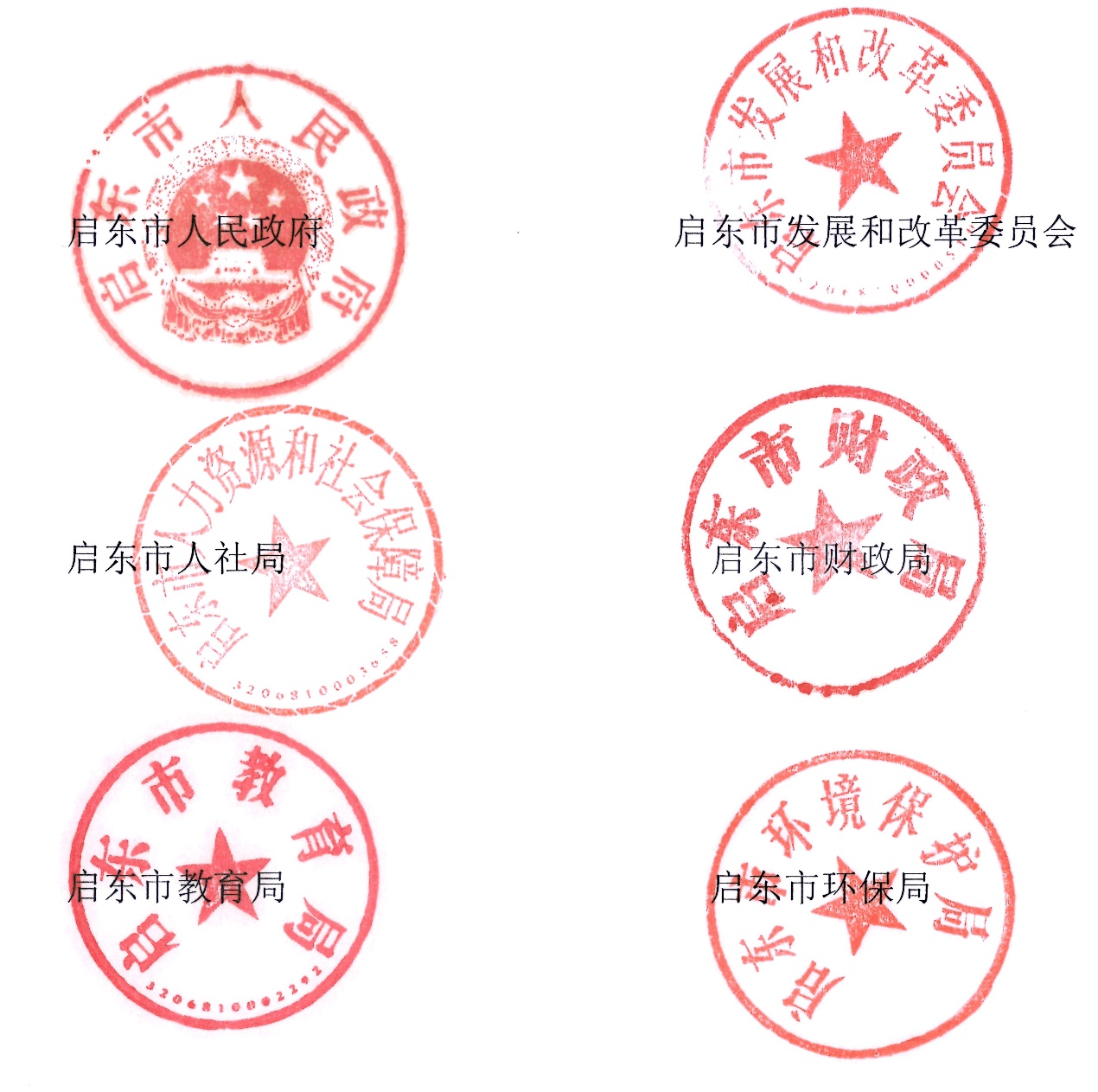 2016年9月关于同意《启东市汇龙中学“十三五”发展规划》的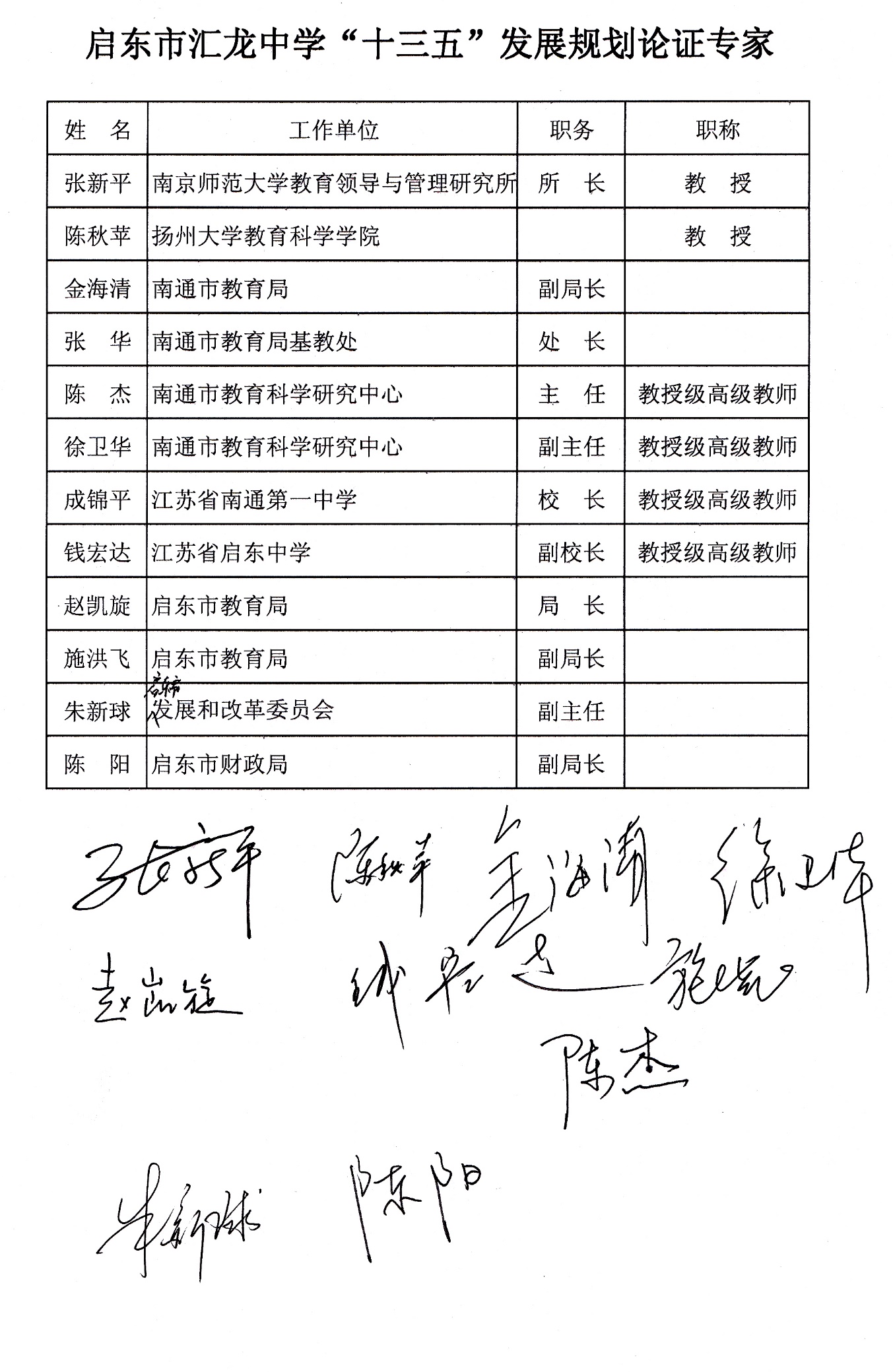 批    复启东市汇龙中学:    你校关于《启东市汇龙中学“十三五”发展规划》的执行请示报告收悉。该规划具有前瞻性、可行性，符合教育发展规律，体现了汇龙中学领导和教师的长远的发展眼光和务实的工作作风。规划既有明确的发展目标又有具体的措施。对学校的发展能起到很好的引领作用，并在一定范围内具有示范性。希望你们能够严格执行，认真落实。    经研究，同意《启东市汇龙中学“十三五”发展规划》。    特此批复。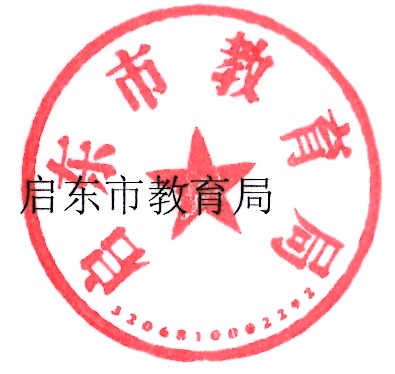 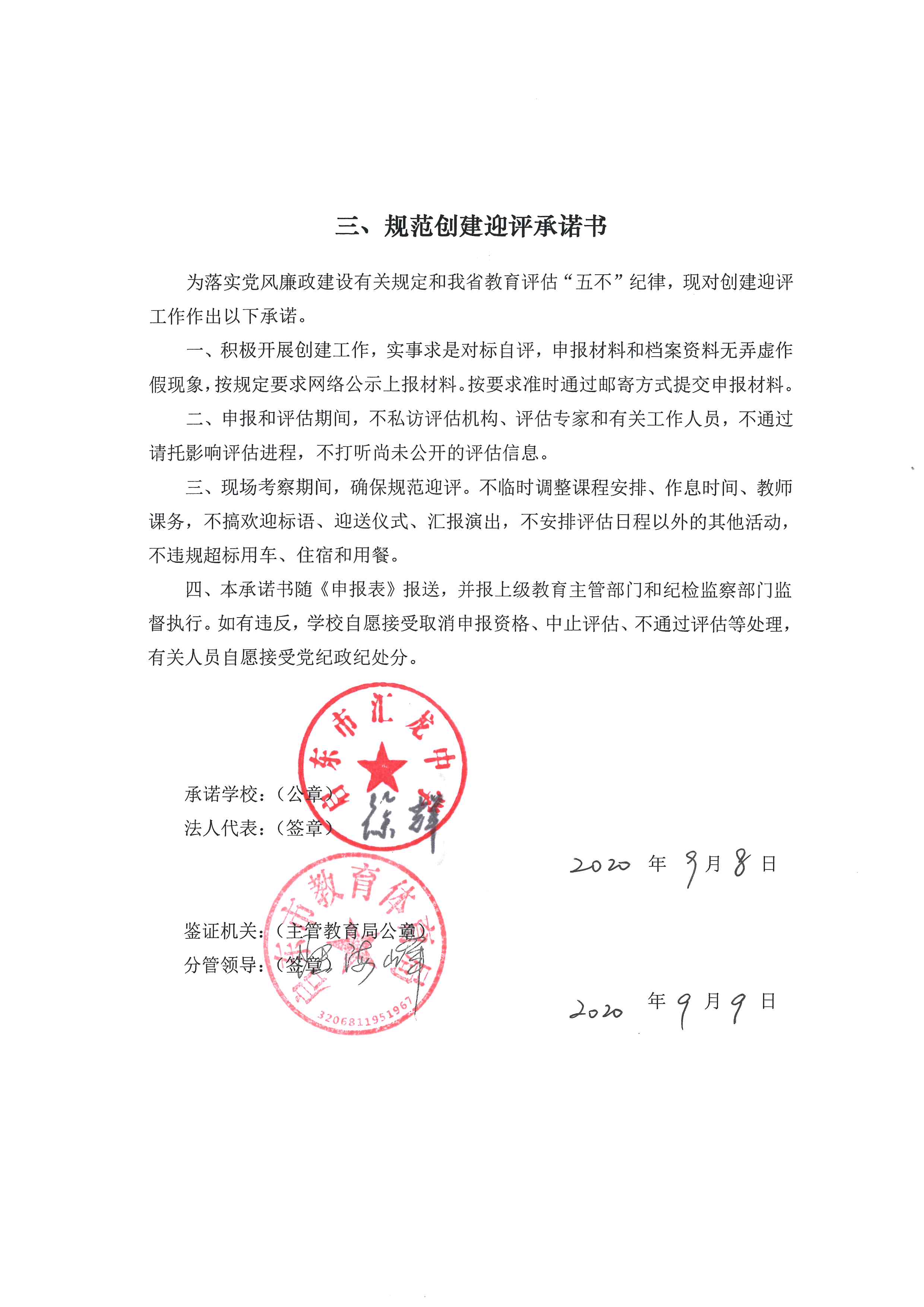 六、设区市教育行政部门审核意见学校名称启东市汇龙中学复审星级四星级校长姓名徐辉电    话13776977600学校地址启东市汇龙镇建设中路789号学校网址www.qdshlzx.com.cn曾用校名启东县卫东中学办学时间1956年8月校长移动电话13776977600校长办公电话051383358001学校校长办传真电话051383353587现有星级评定时间2015年4月学校性质公办学校主管部门启东市教育体育局获得二星时间获得三星时间2004年3月教职工总数323专任教师总数270中学高级教师数101中级教师数115省特级教师数1正高级教师数2高中班级数55高中生总数2744上学年提供高考选科组合数9实际开设高考选科组合数5生均校舍面积（平方米）20.3生均宿舍面积（平方米）115.77固定资产总值（元）182660690.84仪器设备总值（元）22659028.99上年度教育经费总收入（元）96692264.5596692264.5596692264.55上年度财政拨款数（元）96692264.5596692264.5596692264.55近5年创建总投入（元）48033755.7248033755.7248033755.72近5年新扩校园面积（平方米）000近5年新增建筑面积（平方米）869986998699近5年新增设施设备总值（元）14668861.5514668861.5514668861.55电子邮箱jsqd02@126.comjsqd02@126.comjsqd02@126.com学校网址www.qdshlzx.com.cnwww.qdshlzx.com.cnwww.qdshlzx.com.cn微信公众号qdshlzxqdshlzxqdshlzx立德树人谋发展，砥砺前行求突破——启东市汇龙中学江苏省四星级普通高中复审自评报告（2020年8月）江苏省教育评估院：我校自晋升江苏省四星级普通高中以来，始终本着“以评促建、以评促改、以评促发展”的星级复审评估宗旨，坚持与时俱进，取得显著成效。根据《省教育评估院关于做好2020年普通高中星级评估工作的函》文件精神，参照《江苏省四星级高中评估标准及评价细则（2020年）》，结合学校实际，现申请对我校进行江苏省四星级高中复审。现将自评情况报告如下，请予评审：第一部分：学校概况一、发展简史启东市汇龙中学创办于1956年，1997年被确认为南通市首批重点中学,2001年被批准为江苏省重点中学，2004年转评为江苏省首批三星级普通高中。2014年11月高标准通过评估验收，2015年4月省教育厅正式发文，我校晋升为江苏省四星级普通高中。学校有着60余年的办学历史，60多年的文化积淀与新时代素质教育发展要求的碰撞，促使我们对学校的发展方向不断进行深刻的思考。从对历史的回顾开始，通过艰辛探索和艰苦实践，在秉承传统的基础上，锐意进取，开拓创新，充分体现“为学生终身发展奠基为社会文明进步育人”的办学宗旨，处处彰显“以质量求生存，以科研促发展，以创新铸特色，以特色创名校”的办学思想，教育教学质量不断攀升，社会美誉度逐年提高，《中国德育》《中国教育报》等教育报刊、杂志曾介绍我校卓越的办学业绩。二、基本情况学校地处启东市主城区，学校占地面积为130830平方米，是全国绿色学校。校园分为四个区域：教学区、运动区、生活区、行政区，校园布局合理，功能分明，环境优美。各项设施设备均超过四星标准。学校现有教职工323人，其中高中专任教师270 人。学校名师荟萃，现有省特级教师1人，正高级教师2人，南通市学科带头人7人，南通市骨干教师15人，南通市教坛新秀5人，启东市德育带头人2人，启东市学术带头人2人，启东市学科带头人24人，启东市骨干教师45人，启东市教坛新秀14人。现有班级总数55个，在校生总数2744人。学校是一所独立设置的全日制公办高级中学，具有独立的法人资格，现法人代表是徐辉校长。徐辉校长，是教育学硕士，中学高级教师，南通市学科带头人。学校先后获得全国绿色学校、全国生命教育科研先进单位、全国环境教育示范学校、长三角地区教育科研优秀团队、江苏省教育工作先进集体、江苏省招飞先进单位、江苏省体育工作先进学校、江苏省健康促进金奖学校、江苏省五四红旗团委等荣誉称号，是全国青少年校园足球特色学校、江苏省体育特色学校、江苏省体育项目传统学校、江苏省环境教育基地、江苏省生态文课程基地、江苏省艺术教育特色学校，曾获江苏省教学成果特等奖。第二部分：五年来的发展状况                                     汇龙中学自2015年晋升为江苏省四星级普通高中以来，在启东市委、市政府及启东市委教育工委、启东市教育体育局的正确领导下，在学校党委、校长室带领下，全校师生继承和发扬优良传统，不断开拓进取，巩固创建成果，创新教育教学管理、优化学校德育工作、强化教育科学研究、提高课程建设水平、完善师生评价体系、凝练学校办学特色、推进学校内涵发展，取得了丰硕的教育教学成果，达到了以评促建的良好成效。一、党建引领，校园环境风清气正。学校认真组织教职员工学习贯彻党的十九大、十九届历次全会及习近平总书记系列讲话精神，全面落实全面从严治党要求，统筹推进党的政治、思想、组织、作风、纪律建设，加强党员干部队伍管理，从严治党取得了新的成效。2016年、2019年，我校党委两度被中共启东市委教育工委评为“优秀基层党组织”，2020年，被评为“冬训工作先进党组织”。1.切实做好师生、家长意识形态工作。学校成立意识形态工作领导小组，强化意识形态领域引导和管理，坚守学校网站、公示栏、交流会等传统阵地，拓展微信公众号、微信工作群等新兴媒介，不断强化主流思想。2019年，成立网络信息与教育管理办公室，重点防护网络安全和管控舆情。2.不断加强党员队伍建设。通过组织全体党员集中学习、邀请专家讲座、发放先进理论书籍、个人自学、知识竞赛等形式，强化全校党员的最新理论武装。每周公布“学习强国”APP学习进度，每季度开展评比；2019年，组织党员教师优秀课评比活动。以评促优，发挥先进典型的示范作用。3.深入推进“两学一做”“不忘初心、牢记使命”主题教育。学校领导班子安排集中学习，开展集中研讨，并且通过问卷调查、实地考察、召开座谈会、个别访谈等方式，开展寄宿管理、爱心助学、教学科研等调研并撰写报告，解决实际问题。4.建立健全“双向培养”机制。即在骨干教师中发展党员，把党员培养成骨干教师。2017年，汇龙中学党委召开党委部署会，强化党建特色，依据实际情况提出“让教师素养与学校党建一起发展”的“双向培养”方案，树立学校党建文化品牌，建设一支具有现代教师素质和创新精神的新型骨干教师队伍，为学校党建工作及教育教学的持续发展奠定基础。二、活化机制，管理效能逐步提高。学校是各种教育因素集中的地方，要使这些因素发挥应有的作用，必须促进它们的有机结合。为提高学校的办学水平，我校确立了以人为本的管理理念，认真探索新形势下的管理要求和管理规律，不断激发学校发展的内生力。1.以制度规范办学行为。结合社会发展和教育改革对办学提出的新要求，学校积极探索现代学校管理的制度建设。完善了《启东市汇龙中学学校章程》，完善了《启东市汇龙中学制度汇编》，明确了工作常规、机构职能和岗位职责，为依法办学、规范办学行为提供了基本准则。各项规章制度既严格规范又充满人文关怀，既发扬学校传统又符合改革要求，既督促又激励，使学校内部管理、教育教学等工作有章可循。2.以规划统领发展全局。为促进学校全面协调可持续发展，认真编制和实施各个阶段的发展规划。《启东市汇龙中学“十三五”发展规划》，明确了发展目标、办学思路、重点工作和主要措施。每学期，学校各职能处室、年级组、学科组、备课组，都依据发展规划要求层层拟定工作计划，并落实目标管理责任制，定期检查考核，评价工作绩效，充分发挥目标管理的激励作用和评估作用。3.以民主实行科学决策。学校实行校长负责制，但不搞校长“一言堂”，所有的重要事项都落实了民主决策的程序。学校定期召开教代会，对学校改革发展的重大问题、涉及教职工切身利益的重要问题进行民主协商，以有效保障广大教职工的知情权、参与权、表达权、监督权的落实。制定完善党委“三重一大”议事规则，认真听取工会和团组织对学校工作的意见，发挥他们的主人翁作用。建立了校务监督委员会，选优配强校监督委员会委员，由工会委员、中层干部、备课组长、普通教师等各个层面的代表组成，由学校纪委书记任主任。进一步加强依法治校监督，不断推动学校各项决策和管理走向科学化、法治化、民主化。专门设立校务监督委员会工作室，制度上墙，明确了校务监督委员会的职责和权力及其工作计划、规程、监督流程、办事程序。对学校财务收支、学费代办费收支、中层干部竞聘、教职工聘任、教师入党以及学生接受资助情况等实施监督，每天对食堂原辅材料采购进行监督并拍照上传工作群。4.以网络加强多元沟通。学校充分发挥学校现代信息技术优势，推进网络环境下的管理改革。行政管理、学籍管理、学分管理、图书流通管理、财务管理等，都采用计算机和局域网进行管理。校园网建有信息交流平台，发布各类教育教学管理信息。各部门、各教研组也都建立子网页。还建立了“家校通”平台，密切学校与家庭的联系。2017年，校园网站荣获 “江苏省中小学优秀校园网站”称号。2019年，学校获评“江苏省智慧校园”。三、分类助推，队伍活力有效彰显。加强教师队伍建设是学校一项非常重要的工作，必须常抓不懈。哈佛大学前校长科南特曾经说过:学校的荣誉不在于它的校舍和人数，而在于它一代一代的教师质量。学校遵循“自主发展、分类助推、全员提升”原则，全面助推教师素养提升，助推全体教师发展，努力建立一支结构合理、师德高尚、专业能力强的高素质教师队伍。1.抓好师德师风建设，提升教师内驱力。多层面、全方位召开师德师风建设会议，学习教育教学法规，人人签订《拒绝有偿补课承诺书》。学校领导班子不定期开展谈心谈话，与老师们就师德师风、教研教改等方面进行交流座谈，促使全体教师树立了良好的师德师风。教师们爱岗敬业、关心学生的形象得到了广大家长的好评。学校完善了教师绩效考核、评优评先等各类激励机制，定期组织“学评教”活动，不定期组织教学情况调查。多年来，学校坚持开展形式多样的活动，如：师德规范学习、签订师德承诺书、评选 “校十佳园丁”“德育标兵”“教学能手”等先进典型表彰等活动，培养教师敬业爱岗、无私奉献的精神。通过认真有效地落实，全体教师的工作积极性进一步提高。2．推进校本研修，提升教师学习力。学校将校本研修作为学习型校园建设的重要途径，通过全员参与，努力提高教师的学习能力，更新教育理念。实施教育科研“一把手”工程。建立了以校长任组长的教育科研领导组织机构，领导小组负责学校教科研工作规划与计划、组织校本教研和课题申报、开展各类培训和展示活动。校长不仅领导全校的教科研工作，而且带头稿科研，徐辉校长近五年在省级以上刊物发表6篇论文，省级课题结题2项，作为核心成员参与多项国家、省、市级课题研究。学校建立了校本教科研培训制度，扎实推进全员研修。学校每年组织骨干力量，围绕教学实践中重要问题开展研究。2016年围绕“绿色课堂、高效教学、课题研究”，2017年围绕“教师的专业化发展、教学方式与学习方式的转变、CPFS结构教学”，2018年围绕“校本课程建设、绿色供给侧改革、减负增效教学”等主题，学校采取教科研培训、课题研讨、教育沙龙等形式进行全员培训，并邀请了省教育科学研究院专家倪娟，南京师范大学赵媛，南通本土专家李吉林、李庾南，南通市教科院主任陈杰、徐卫华，著名作家丁立梅等名师开设相关学术讲座16次。近三年来有计划、有针对地派出252名教师参加了各级各类培训班学习，为顺利实施新课程、适应新形势打下了基础。3.推进课题攻关，提升教育理解力。“十三五”期间，近年来，学校围绕新课程改革、课堂的供给侧改革进行了一系列研究活动，在我校《绿色文化视域下中学生课堂参与有效性研究》等省级课题的研究推动下形成了不少具有一定分量的教改实验成果，课题研究成果的辐射效应和推广价值不断显现。三年来，我校教育科研成果丰硕，教师发表论文年均(人数)比例分别为18.89%、19.63%、20.00%，教师在省级以上刊物共发表论文258篇，其中核心期刊3篇，被人大复印资料全文转载2篇，主编、参编论著6人次，近三年教师在省级征文比赛中获二等奖以上篇数分别为12、7、31篇，共50篇；三年平均有19.51%的教师在刊物上发表论文或省级征文比赛获一、二等奖。“十二五”“十三五”期间，结合学校教科研的总体规划，申报立项了14项省级课题、7项南通市级课题、34项启东市级课题、56项校级课题立项研究。学校两次被评为“南通市教育科研先进集体”， 2017年被评为南通市教师发展示范校，2018年被评为江苏省课程基地建设优秀项目，2019年被评为南通市普通高中特色学校。 4.推进行动研究，提升教育实践力。为促进教育理论与教育实践的有机结合，学校大力推进兼具行动品质与研究特点的课改实验。近三年学校承办了江苏省、南通市教育科学规划优秀课题展示活动，“长江两岸十校联谊”活动，南通市课堂教学改革样板培育学校高中课改研讨会，南通市“江海诗会”暨“沙地绿韵”教育教学现场观摩会，南通市英语学科基地活动等大型教研活动，学校2015年正式启动了“沙地诗情阅读工程”，该工程是汇龙中学校园文化建设中的一项创新创优项目。5.落实内外交流，提升教育竞争力。近年，接待了上海市崇明区教育代表团、陕西西乡县教育代表团、青岛十九中教育代表团等40多家外地代表团来校参观交流。我校教师在各级各类教学交流活动中积极参与，大胆展示，充分发挥了辐射示范作用。近三年来我校有120人次开设了市级以上公开课，开设校内公开课300多节。兄弟学校前来观摩、听课的教师累计达千人次。四、全面育人，教育质量持续攀升。立德树人既是我国教育的优秀传统，体现了人的道德主体精神的弘扬，人的精神境界的追求。学校使培养的学生成为人品和学问同步卓越的、具有实现中华民族伟大复兴“中国梦”的高尚情怀和担当能力的大写的人。（一）以德育为核心，为学生的健康成长铸魂。学校整合《中学德育大纲》《中小学生守则》及各类专题教育内容，积极探索社会主义核心价值观教育的有效途径，提出了“培养爱国、敬业、诚信、友善、可持续发展的现代公民”的德育目标，整合各方力量、形成德育合力，初显出“以绿育人、主体德育”的德育工作特色。第一，德育工作机制化。目前，学校完善了德育工作的制度体系，《班级量化考核方案》《家长委员会章程》《启东市汇龙中学副班主任制度》等德育工作制度。各种制度落实了德育工作责任，拓宽了德育工作渠道，体现了规范与激励并重的德育工作思路。第二，教育内容体现针对性。学校根据高中生的发展特点，突出弘扬和培育民族精神教育、感恩教育、生命教育、励志教育等四大主题，建立了德育主题活动月制度。第三，教育行为体现科学性。学校非常重视德育工作在学科教学及活动中的渗透，学科在备课、上课时都注重挖掘本学科的德育内涵，着眼于学生全面发展，学校根据学校和学生实际，动态化地开设《议论文素材积累之文化名人》等课程；依托学校环境教育和生命课程教育，开设了《让生命绽放绚丽之光》等课程。省级在研课题立项：辛长成、倪春辉主持的《“德心共育”理念下的中学校园欺凌干预研究》等课题，都意在挖掘各门课程的道德启示价值。近年还定期组织举行班主任沙龙，相互交流管理经验与困惑，促进德育水平的提升。第四，教育方式体现主体性。学校通过团委、学生会发挥学生在学校管理的主体作用。定期召开学代会、团代会，学生自主召开学代会并成立学生会，让学生参与自主管理并得到锻炼。（二）以课程为载体，为学生的全面发展引路。学校确立了课程设置规范化、课程实施科学化、课程建设先进性、课程保障有效性的课改策略，力求在深化改革、提高质量上迈出新的步伐，并在近年的改革进程中，做到与时俱进，不断优化实施方案和教学手段。第一，整体规划课程的实施和建设，不断提高课程发展能力。学校根据《基础教育课程改革纲要（试行）》《普通高中课程标准(实验)》和《江苏省普通高中课程改革实施方案(试行)》，编制并修订《启东市汇龙中学课程发展规划》。规定了国家课程、地方课程和学校课程互为补充的课程内容、必修与选修相结合的课程结构、符合国家要求的课程设置方式。第二，深度开发国家课程和建设校本课程，不断提高课程的适应性。在新课程实施过程中，学校全面推进和完善了“三段四模块”的绿色课堂的构建，为教师科学地教、学生有效地学提供了更加适切的教学文本。目前，已开发校本课程92门，学生可以根据自己的兴趣和爱好，自由选择喜欢的课程，并通过网上选课、学生自主选班等途径，实行跨班级上课。学生选修率达100%。第三，加大教学资源的建设和整合，不断提高课程的支持保障能力。数字化教学资源建设取得积极进展。与“金太阳好教育资源网”“中学学科网”等网站建立合作关系，极大地丰富了教学资源库。学校与社区及有关单位共建了7个校外德育基地、13个社会实践基地。学校还积极组织学生参加学科竞赛。近五年，参加省市级以上物理、生物、化学、作文、英语学科竞赛获奖达731人次。近三年,高考成绩逐年攀升,本一上线率均在65%以上,本科上线率接近100%，每年有近百名学生录取双一流大学。（三）以健康为要务，为学生的终身幸福夯基。首先，学校将促进学生的体质健康放到更加突出的位置。认真执行国家课程标准，确保每周两课时的体育教学时间及三个课时的集体体育锻炼；全面实行大课间体育活动制度，认真组织跑操等集体体育活动。第二，认真实施《国家学生体质健康标准》，定期组织学生体检和体质健康测试，激励学生积极参加体育煅炼。近三年，学生体质健康合格率分别为98.9%、97.61%、99.7%。第三，高度重视学生的心理健康。定期举办心理健康广播讲座，印发心理学小报，提高学生心理自护水平；每年完成高一新生的心理测评活动，健全学生健康档案；通过全校各班心理委员培训，培育班级“阳光大使”，增强学生互助能力；在基础年级开设心理健康校本选修课，邀请专家对高三年级学生进行心理减压辅导；学校专门设置心理健康咨询室，及时了解学生的心理状况，重视特殊学生的个别疏导，实施有效干预。第四，充分尊重个性发展的多样性。学校建有文学类、艺术类、科技类等116个学生社团。定期举办校园艺术节、体育节、读书节等活动。近三年学校被评为“江苏省艺术特色学校”“江苏省体育特色学校”,学生曾获江苏省中学生排球赛第八名、南通市中学生足球赛一等奖、南通市中学生女排二等奖、男排一等奖、南通市篮球赛一等奖第一名、江苏省中学生三人制篮球赛第五名、南通市啦啦操锦标赛一等奖、启东市中小学田径运动会团体总分第一等优异成绩。在近三年的 “三独”比赛中成绩不俗，多位同学获南通市一等奖等诸多奖项；近五年来，多名同学获南通现场画比赛等级奖；校“绿韵”合唱社团获启东市优秀社团，并参加南通市展演；2019年获南通市四星级普通高中学生军训汇报展演团体一等奖；施学慧同学获南通市“学宪法讲宪法”知识竞赛一等奖，黄烨同学获南通市“学宪法讲宪法”演讲比赛二等奖；杨添婷同学获评“全国最美中学生”，沈方译、顾迪同学获评“江苏省最美中学生”；黄馨媛同学成为江苏省作家协会会员。体育类、艺术类近三年向高校输送了近百名特长学生。美术专业本科达线率近100%，有多名学生被中央美院、中国美院、南京艺术学院等名校录取，其中耿玲晓同学考入清华大学美术学院。五、文化立校，办学内涵不断丰富。在多样化发展、改革人才培养模式的普通高中教育改革背景下，学校对多年来探索的环境教育进行了认真总结，进而提出“绿色夯基 和谐共进”的办学理念，并以此理念为引领，开展了“绿色文化”建设行动。１.贯彻“绿色夯基•和谐共进”理念，追求教育本真。“十三五”期间我校继续以课题研究为抓手，从绿色课堂入手探究学校绿色教育发展。学校不断创新教育内容和教育方式，不断提高资源质量和丰富教育途径，先后获评“国际生态学校”、江苏省环境教育基地、“生态文明课程基地”。学校长期探索形成的“绿色环境——环境教育——生态文明教育”的“绿色文化”教育链，业已成为“绿色夯基，和谐共进”办学理念的重要渊源。２.完善“绿色文化”体系，进一步提升内涵水平。绿色教育的核心是“以人为本”的全面协调可持续发展。因此，在其发展过程中必须以“服务人”“造就人”为根本目标。为推进绿色教育的不断发展，提高素质教育的实施水平，近年来，学校在已有经验的基础上，不断完善“绿色文化”体系，进一步提升内涵水平的生态特色建设取向，通过构建和完善“五大文化”行动，形成更富教育意义的“绿色文化”。2019年11月荣获“全国绿色教育创新学校”荣誉称号。3.绿色文化影响广泛，普惠学生。正是由于和谐绿色文化的细微久长的滋养，汇中的教师获得了高度自由的专业化发展和十分真实的职业幸福感，近三年来，我校骨干教师在省、市、县各级教学评优课中有127人次获奖，其中有71人在省级以上教育教学比赛中获奖，省级、部级优课5人，音乐教师洪红在2019年青年教师基本功大赛中获省一等奖，南通市级优课评比获奖有24人次。学校还怀着开放吸纳、取长补短的博大心态，向全市兄弟学校推介学校的绿色课堂。学生也在获得知识的同时健全了体魄，完善了心智。2016-2018年度张珈翊等12位同学被表彰为南通市绿色小卫士。2017年启东市环保征文大赛中，我校黄山同学的《环保见闻》获特等奖，陈斯佳等5人获二、三等奖。2018年启东市科技节上，黄山等获三等奖。学校的生态文明特色创建经验和成果在《中国德育》《江苏教育》《生活教育》《南通教科研》等多家媒体广泛深入报道，进一步扩大汇龙中学的特色和品牌效应。第三部分：反思与展望汇龙中学在长期的办学实践中虽然收获了诸多喜悦，但通过对学校各项工作的认真梳理，我们感到还存在着一些需要进一步探索和改进的地方，归纳起来，主要表现为：（一）现代学校治理改革需进一步深化，各项制度需优化完善、与时俱进。（二）教育理念和行为需进一步改进，“绿色教育”需要加强校本化研究和实践。（三）需进一步推进课程改革，深化生态文明课程基地建设。学校将利用好这次四星级普通高中复审的契机，进行专题研究，拿出切实措施，开展全力整改。第一，不断加强教育政策和理论学习，认真分析问题的原因，找到问题的症结，明确解决问题的合理思路。第二，不断加强实践探索和先进经验的学习，对每一个问题都要拿出行动计划，找到行动路线。开展积极主动的教育交流和协作行动，向兄弟学校学习和取经，切实提高解决问题的能力。第三，不断加强专业引领和优化实践方式。聘请专家学者担任学校发展和素质教育的顾问，邀请教育督导部门定期开展对学校的综合评估和专项评估，认真听取各方面的意见和建议，切实提高学校的主动发展能力。法定代表人（签名）：                                学校（公章）年   月   日指标序号评估指标及评价细则评估指标及评价细则自评结果第1条评估指标1. 学校独立设置。规模在30个班以上，平均班额达标。生均占地面积不少于30平方米（老城区学校不少于25平方米），新建学校不少于66667平方米。校园校舍满足师生学习、生活的需要。A第1条评价细则（1）专门举办高中学历教育的独立法人，校园内外均未主办义务教育段学校；同一校名下无独立法人高中分校、校区及义务教育段学校。（2）办学规模适度，一般在10～16轨之间，平均班额不超过50人。（3）校园生均占地面积不少于30平方米（老城区学校不少于25平方米），暂不达10轨的学校，按标准规模与班额计算，即不少于45000平方米，新建学校不得少于66667平方米。（4）生均校舍（不含宿舍）建筑面积不少于15平方米，新建学校的校舍（不含师生宿舍）建筑面积不少于22500平方米。生均学生宿舍建筑面积不少于4.5平方米。（5）师生食堂建筑面积、厨卫设备、安全卫生监控系统等达到有关部门管理要求，餐厅面积和就餐席位与有就餐需求的师生总数相匹配。（6）卫生室使用面积不少于60平方米（轨制较大的学校需适当增加卫生室使用面积），功能分区适应学校卫生工作需要，常用器械及药品按规定配置和管理。A自    评    概    述自    评    概    述自    评    概    述自    评    概    述现状与成效现状与成效现状与成效现状与成效1.学校独立设置，办学规范     学校1956年创办，1997年被确认为南通市首批重点中学, 2000年异地新建,按普通高中20轨60班的标准建设。2001年被批准为江苏省重点中学，2004年转评为江苏省首批三星级普通高中，2009年通过复评。2007年起高中部（汇龙中学）与初中部（百杏中学）分别实行独立管理。2014年6月，启东市机构编制委员会下发《关于同意市汇龙中学单独建制的批复》（启编发【2014】6号），明确启东市汇龙中学独立设置。2014年11月高标准通过评估验收，2015年4月教育厅正式发文，我校晋升为江苏省四星级普通高中。学校是一所独立设置的全日制公办普通高中，具有独立的法人资格，现法人代表是徐辉校长。校园内外均未主办义务教育段学校，同一校名下无独立法人高中分校、校区及义务教育段学校。 2.办学规模适度 ，班额达标 学校地处启东市主城区，教育教学质量获得较高的社会认可。近年来，由于启东市高中布局调整，撤并了3所学校，由是教育体育局和发改委下达招生计划，我校高中招生数量有所增加。2017---2018学年度在校学生总数 2520 人，教学班 51 个，全校平均每班 49.4 人。2018---2019学年度在校学生总数 2721 人，教学班 53 个，全校平均每班 51.3 人。2019---2020学年度在校学生总数为 2744 人,教学班 55 个,全校平均每班 49.8 人。学校始终严格执行“五严规定”和教育厅的相关政策规定，从未举办高考补习班；规范学籍管理规定，从未招收插班复读生。3.生均校园面积达标，功能布局合理我校地处启东市主城区，占地面积为130830平方米，全校学生2744人，生均校园占地面积为 47.68平方米。校园分为四个区域：教学区、运动区、生活区、行政区，校园布局合理，功能分明，环境优美。4.生均校舍面积达标，宿舍设施齐全学校现有教学楼3幢，分别为静远楼、静雅楼、静思楼，各有30间教室和一个阶梯教室，另有教师办公区域，建筑总面积21066平方米；新建图书实验大楼一幢（博雅楼），面积8699平方米，电教馆（启智楼）面积3332平方米，行政办公楼（汇德楼）面积4204平方米，行知楼面积2336平方米，音乐（报告）厅面积1642平方米，生态文明教育馆面积3304.98平方米，体育馆面积5403平方米，其他教育辅助用房面积1674.64平方米。校舍建筑总面积55125平方米（不含教工宿舍、学生宿舍），生均校舍建筑面积20.09平方米，能充分满足师生日常教育教学活动的需要。学校建有学生宿舍楼四幢，建筑总面积21765.6平方米。每间宿舍都有独立的卫生间，有电热水器、空调，住宿环境好，有宿舍360间，床位宽裕。宿舍管理员24小时在岗，宿舍区配有智能化管理系统，各宿舍楼消防设施到位，应急通道通畅，指示清晰，有消防安全应急预案。学校现有寄宿生182人，生均学生宿舍建筑面积达远远超过4.5平方米。5.食堂宽敞明亮，实施明厨亮灶工程学校食堂建筑面积4893.99平方米，能容纳1200多人同时用餐，能充分满足有就餐需求师生的就餐需要。食堂严格按照食堂分级量化管理要求设置，有独立的主副食品仓库，粗加工间、切配间、烹饪间、面点间、蒸饭间、洗消间、备餐间、售餐间和就餐厅。“三防”设施齐全、监控设备全覆盖，实施“明厨亮灶”工程。学校食堂是“南通市A级食堂”“启东市食品卫生安全诚信单位”“示范餐厅”。食堂员工态度和蔼可亲、遵循服务育人原则；菜肴搭配科学营养，就餐环境怡人。6.卫生室规范配置，满足日常需要     学校卫生室设在教学楼B楼二楼，功能分区合理，常用器械药品充足，配备合理，管理规范，医师业务水平高，能满足师生在校期间日常医疗保健的需要。卫生室建筑面积98平方米，设有诊疗室和处置室。常用药品充足，根据药物库存，不定期进行药品采购，入库登记手续完备。设备、药品、试剂、医用卫生材料均符合要求，无过期或劣质物品。卫生室从业人员持双证（资格证和执业证）上岗，现有副主任医师一名、主治医师两名。卫生室从业人员严格按照《医疗机构管理条例》、《医疗机构基本标准》及《执业医师法》等法律法规开展卫生室的医疗工作，并积极参加各类继续教育和业务培训。1.学校独立设置，办学规范     学校1956年创办，1997年被确认为南通市首批重点中学, 2000年异地新建,按普通高中20轨60班的标准建设。2001年被批准为江苏省重点中学，2004年转评为江苏省首批三星级普通高中，2009年通过复评。2007年起高中部（汇龙中学）与初中部（百杏中学）分别实行独立管理。2014年6月，启东市机构编制委员会下发《关于同意市汇龙中学单独建制的批复》（启编发【2014】6号），明确启东市汇龙中学独立设置。2014年11月高标准通过评估验收，2015年4月教育厅正式发文，我校晋升为江苏省四星级普通高中。学校是一所独立设置的全日制公办普通高中，具有独立的法人资格，现法人代表是徐辉校长。校园内外均未主办义务教育段学校，同一校名下无独立法人高中分校、校区及义务教育段学校。 2.办学规模适度 ，班额达标 学校地处启东市主城区，教育教学质量获得较高的社会认可。近年来，由于启东市高中布局调整，撤并了3所学校，由是教育体育局和发改委下达招生计划，我校高中招生数量有所增加。2017---2018学年度在校学生总数 2520 人，教学班 51 个，全校平均每班 49.4 人。2018---2019学年度在校学生总数 2721 人，教学班 53 个，全校平均每班 51.3 人。2019---2020学年度在校学生总数为 2744 人,教学班 55 个,全校平均每班 49.8 人。学校始终严格执行“五严规定”和教育厅的相关政策规定，从未举办高考补习班；规范学籍管理规定，从未招收插班复读生。3.生均校园面积达标，功能布局合理我校地处启东市主城区，占地面积为130830平方米，全校学生2744人，生均校园占地面积为 47.68平方米。校园分为四个区域：教学区、运动区、生活区、行政区，校园布局合理，功能分明，环境优美。4.生均校舍面积达标，宿舍设施齐全学校现有教学楼3幢，分别为静远楼、静雅楼、静思楼，各有30间教室和一个阶梯教室，另有教师办公区域，建筑总面积21066平方米；新建图书实验大楼一幢（博雅楼），面积8699平方米，电教馆（启智楼）面积3332平方米，行政办公楼（汇德楼）面积4204平方米，行知楼面积2336平方米，音乐（报告）厅面积1642平方米，生态文明教育馆面积3304.98平方米，体育馆面积5403平方米，其他教育辅助用房面积1674.64平方米。校舍建筑总面积55125平方米（不含教工宿舍、学生宿舍），生均校舍建筑面积20.09平方米，能充分满足师生日常教育教学活动的需要。学校建有学生宿舍楼四幢，建筑总面积21765.6平方米。每间宿舍都有独立的卫生间，有电热水器、空调，住宿环境好，有宿舍360间，床位宽裕。宿舍管理员24小时在岗，宿舍区配有智能化管理系统，各宿舍楼消防设施到位，应急通道通畅，指示清晰，有消防安全应急预案。学校现有寄宿生182人，生均学生宿舍建筑面积达远远超过4.5平方米。5.食堂宽敞明亮，实施明厨亮灶工程学校食堂建筑面积4893.99平方米，能容纳1200多人同时用餐，能充分满足有就餐需求师生的就餐需要。食堂严格按照食堂分级量化管理要求设置，有独立的主副食品仓库，粗加工间、切配间、烹饪间、面点间、蒸饭间、洗消间、备餐间、售餐间和就餐厅。“三防”设施齐全、监控设备全覆盖，实施“明厨亮灶”工程。学校食堂是“南通市A级食堂”“启东市食品卫生安全诚信单位”“示范餐厅”。食堂员工态度和蔼可亲、遵循服务育人原则；菜肴搭配科学营养，就餐环境怡人。6.卫生室规范配置，满足日常需要     学校卫生室设在教学楼B楼二楼，功能分区合理，常用器械药品充足，配备合理，管理规范，医师业务水平高，能满足师生在校期间日常医疗保健的需要。卫生室建筑面积98平方米，设有诊疗室和处置室。常用药品充足，根据药物库存，不定期进行药品采购，入库登记手续完备。设备、药品、试剂、医用卫生材料均符合要求，无过期或劣质物品。卫生室从业人员持双证（资格证和执业证）上岗，现有副主任医师一名、主治医师两名。卫生室从业人员严格按照《医疗机构管理条例》、《医疗机构基本标准》及《执业医师法》等法律法规开展卫生室的医疗工作，并积极参加各类继续教育和业务培训。1.学校独立设置，办学规范     学校1956年创办，1997年被确认为南通市首批重点中学, 2000年异地新建,按普通高中20轨60班的标准建设。2001年被批准为江苏省重点中学，2004年转评为江苏省首批三星级普通高中，2009年通过复评。2007年起高中部（汇龙中学）与初中部（百杏中学）分别实行独立管理。2014年6月，启东市机构编制委员会下发《关于同意市汇龙中学单独建制的批复》（启编发【2014】6号），明确启东市汇龙中学独立设置。2014年11月高标准通过评估验收，2015年4月教育厅正式发文，我校晋升为江苏省四星级普通高中。学校是一所独立设置的全日制公办普通高中，具有独立的法人资格，现法人代表是徐辉校长。校园内外均未主办义务教育段学校，同一校名下无独立法人高中分校、校区及义务教育段学校。 2.办学规模适度 ，班额达标 学校地处启东市主城区，教育教学质量获得较高的社会认可。近年来，由于启东市高中布局调整，撤并了3所学校，由是教育体育局和发改委下达招生计划，我校高中招生数量有所增加。2017---2018学年度在校学生总数 2520 人，教学班 51 个，全校平均每班 49.4 人。2018---2019学年度在校学生总数 2721 人，教学班 53 个，全校平均每班 51.3 人。2019---2020学年度在校学生总数为 2744 人,教学班 55 个,全校平均每班 49.8 人。学校始终严格执行“五严规定”和教育厅的相关政策规定，从未举办高考补习班；规范学籍管理规定，从未招收插班复读生。3.生均校园面积达标，功能布局合理我校地处启东市主城区，占地面积为130830平方米，全校学生2744人，生均校园占地面积为 47.68平方米。校园分为四个区域：教学区、运动区、生活区、行政区，校园布局合理，功能分明，环境优美。4.生均校舍面积达标，宿舍设施齐全学校现有教学楼3幢，分别为静远楼、静雅楼、静思楼，各有30间教室和一个阶梯教室，另有教师办公区域，建筑总面积21066平方米；新建图书实验大楼一幢（博雅楼），面积8699平方米，电教馆（启智楼）面积3332平方米，行政办公楼（汇德楼）面积4204平方米，行知楼面积2336平方米，音乐（报告）厅面积1642平方米，生态文明教育馆面积3304.98平方米，体育馆面积5403平方米，其他教育辅助用房面积1674.64平方米。校舍建筑总面积55125平方米（不含教工宿舍、学生宿舍），生均校舍建筑面积20.09平方米，能充分满足师生日常教育教学活动的需要。学校建有学生宿舍楼四幢，建筑总面积21765.6平方米。每间宿舍都有独立的卫生间，有电热水器、空调，住宿环境好，有宿舍360间，床位宽裕。宿舍管理员24小时在岗，宿舍区配有智能化管理系统，各宿舍楼消防设施到位，应急通道通畅，指示清晰，有消防安全应急预案。学校现有寄宿生182人，生均学生宿舍建筑面积达远远超过4.5平方米。5.食堂宽敞明亮，实施明厨亮灶工程学校食堂建筑面积4893.99平方米，能容纳1200多人同时用餐，能充分满足有就餐需求师生的就餐需要。食堂严格按照食堂分级量化管理要求设置，有独立的主副食品仓库，粗加工间、切配间、烹饪间、面点间、蒸饭间、洗消间、备餐间、售餐间和就餐厅。“三防”设施齐全、监控设备全覆盖，实施“明厨亮灶”工程。学校食堂是“南通市A级食堂”“启东市食品卫生安全诚信单位”“示范餐厅”。食堂员工态度和蔼可亲、遵循服务育人原则；菜肴搭配科学营养，就餐环境怡人。6.卫生室规范配置，满足日常需要     学校卫生室设在教学楼B楼二楼，功能分区合理，常用器械药品充足，配备合理，管理规范，医师业务水平高，能满足师生在校期间日常医疗保健的需要。卫生室建筑面积98平方米，设有诊疗室和处置室。常用药品充足，根据药物库存，不定期进行药品采购，入库登记手续完备。设备、药品、试剂、医用卫生材料均符合要求，无过期或劣质物品。卫生室从业人员持双证（资格证和执业证）上岗，现有副主任医师一名、主治医师两名。卫生室从业人员严格按照《医疗机构管理条例》、《医疗机构基本标准》及《执业医师法》等法律法规开展卫生室的医疗工作，并积极参加各类继续教育和业务培训。1.学校独立设置，办学规范     学校1956年创办，1997年被确认为南通市首批重点中学, 2000年异地新建,按普通高中20轨60班的标准建设。2001年被批准为江苏省重点中学，2004年转评为江苏省首批三星级普通高中，2009年通过复评。2007年起高中部（汇龙中学）与初中部（百杏中学）分别实行独立管理。2014年6月，启东市机构编制委员会下发《关于同意市汇龙中学单独建制的批复》（启编发【2014】6号），明确启东市汇龙中学独立设置。2014年11月高标准通过评估验收，2015年4月教育厅正式发文，我校晋升为江苏省四星级普通高中。学校是一所独立设置的全日制公办普通高中，具有独立的法人资格，现法人代表是徐辉校长。校园内外均未主办义务教育段学校，同一校名下无独立法人高中分校、校区及义务教育段学校。 2.办学规模适度 ，班额达标 学校地处启东市主城区，教育教学质量获得较高的社会认可。近年来，由于启东市高中布局调整，撤并了3所学校，由是教育体育局和发改委下达招生计划，我校高中招生数量有所增加。2017---2018学年度在校学生总数 2520 人，教学班 51 个，全校平均每班 49.4 人。2018---2019学年度在校学生总数 2721 人，教学班 53 个，全校平均每班 51.3 人。2019---2020学年度在校学生总数为 2744 人,教学班 55 个,全校平均每班 49.8 人。学校始终严格执行“五严规定”和教育厅的相关政策规定，从未举办高考补习班；规范学籍管理规定，从未招收插班复读生。3.生均校园面积达标，功能布局合理我校地处启东市主城区，占地面积为130830平方米，全校学生2744人，生均校园占地面积为 47.68平方米。校园分为四个区域：教学区、运动区、生活区、行政区，校园布局合理，功能分明，环境优美。4.生均校舍面积达标，宿舍设施齐全学校现有教学楼3幢，分别为静远楼、静雅楼、静思楼，各有30间教室和一个阶梯教室，另有教师办公区域，建筑总面积21066平方米；新建图书实验大楼一幢（博雅楼），面积8699平方米，电教馆（启智楼）面积3332平方米，行政办公楼（汇德楼）面积4204平方米，行知楼面积2336平方米，音乐（报告）厅面积1642平方米，生态文明教育馆面积3304.98平方米，体育馆面积5403平方米，其他教育辅助用房面积1674.64平方米。校舍建筑总面积55125平方米（不含教工宿舍、学生宿舍），生均校舍建筑面积20.09平方米，能充分满足师生日常教育教学活动的需要。学校建有学生宿舍楼四幢，建筑总面积21765.6平方米。每间宿舍都有独立的卫生间，有电热水器、空调，住宿环境好，有宿舍360间，床位宽裕。宿舍管理员24小时在岗，宿舍区配有智能化管理系统，各宿舍楼消防设施到位，应急通道通畅，指示清晰，有消防安全应急预案。学校现有寄宿生182人，生均学生宿舍建筑面积达远远超过4.5平方米。5.食堂宽敞明亮，实施明厨亮灶工程学校食堂建筑面积4893.99平方米，能容纳1200多人同时用餐，能充分满足有就餐需求师生的就餐需要。食堂严格按照食堂分级量化管理要求设置，有独立的主副食品仓库，粗加工间、切配间、烹饪间、面点间、蒸饭间、洗消间、备餐间、售餐间和就餐厅。“三防”设施齐全、监控设备全覆盖，实施“明厨亮灶”工程。学校食堂是“南通市A级食堂”“启东市食品卫生安全诚信单位”“示范餐厅”。食堂员工态度和蔼可亲、遵循服务育人原则；菜肴搭配科学营养，就餐环境怡人。6.卫生室规范配置，满足日常需要     学校卫生室设在教学楼B楼二楼，功能分区合理，常用器械药品充足，配备合理，管理规范，医师业务水平高，能满足师生在校期间日常医疗保健的需要。卫生室建筑面积98平方米，设有诊疗室和处置室。常用药品充足，根据药物库存，不定期进行药品采购，入库登记手续完备。设备、药品、试剂、医用卫生材料均符合要求，无过期或劣质物品。卫生室从业人员持双证（资格证和执业证）上岗，现有副主任医师一名、主治医师两名。卫生室从业人员严格按照《医疗机构管理条例》、《医疗机构基本标准》及《执业医师法》等法律法规开展卫生室的医疗工作，并积极参加各类继续教育和业务培训。问题与不足问题与不足问题与不足问题与不足改进措施和目标改进措施和目标改进措施和目标改进措施和目标学年度年级计划招生数在籍生数实际在校生数班级数班均生数备注2017-2018高一8108208201651.22017-2018高二8909039031850.12017-2018高三8107977971746.82017-2018合计2510252025205149.42018-2019高一1010101710171953.52018-2019高二8108278271651.62018-2019高三8908778771848.72018-2019合计2710272127215351.32019-2020高一9009139131948.12019-2020高二1010101310132050.62019-2020高三8108188181651.12019-2020合计2720274427445549.8现  有校  园总面积现有校舍建筑总面积教工宿舍建筑面积学生宿舍建筑面积教学用房总面积生均校园面积生均校舍建筑面积现  有校  园总面积现有校舍建筑总面积教工宿舍建筑面积学生宿舍建筑面积教学用房总面积（以实际在校生数计算）（以实际在校生数计算）13083080063.7021765.65512547.6820.09建筑名称数量（个）建筑面积竣工年月是否计入年报数备注（一）教学及辅助用房（ 55125平方米）（一）教学及辅助用房（ 55125平方米）（一）教学及辅助用房（ 55125平方米）（一）教学及辅助用房（ 55125平方米）（一）教学及辅助用房（ 55125平方米）（一）教学及辅助用房（ 55125平方米）普通教室909720200308是普通实验室192593201901是创新实验室2273201901否探究实验室2273201901否其它实验室2273201901否图书阅览室71092201901否微机室71412200008是通用技术室5796201901否各类专用教室152346201901否体育馆15403200609是卫生室198200308是生态文明教育馆13304.98200808是（二）办公用房（8979.44平方米）（二）办公用房（8979.44平方米）（二）办公用房（8979.44平方米）（二）办公用房（8979.44平方米）（二）办公用房（8979.44平方米）（二）办公用房（8979.44平方米）行政办公室284204200408是教师办公室683133.44200308是音乐厅11642200408是（三）生活用房（26659.59平方米）（三）生活用房（26659.59平方米）（三）生活用房（26659.59平方米）（三）生活用房（26659.59平方米）（三）生活用房（26659.59平方米）（三）生活用房（26659.59平方米）教工宿舍00学生宿舍36021765.6200008/200208是食堂34893.99200408是其它用房（386平方米）其它用房（386平方米）其它用房（386平方米）其它用房（386平方米）其它用房（386平方米）其它用房（386平方米）门房3104201112是文印室198200308是配电房1184200008是/合计5386佐证资料名称主题词成文时间是否归档1.事业单位法人证书、组织机构代码复印件法人、组织机构201903是2.近3年教育行政部门下达的高中招生计划电子文本招生计划201704201804201905是3.学校总平面图复印件总平面图201501是4.近年来新增校舍的批复资料图书实验楼201911是指标序号评估指标及评价细则评估指标及评价细则自评结果第2条评估指标2.学校教学、生活各类设备设施齐全，配置先进。建成智慧校园，信息技术、人工智能运用水平较高。信息技术等先进技术对学校个性化发展形成支撑。A第2条评价细则（1）学校有标准的8跑道400米塑胶田径运动场，城市学校（新建校除外）田径运动场不低于6跑道300米；学校设有分校区的应有独立的标准田径运动场，20轨以上学校应建有两个标准田径运动场。（2）拥有体育馆和体育教学必需的各类运动场地；生均活动面积不少于8平方米（含田径运动场、体育馆和其他专用运动场地等）；体育器械丰富，能够满足正常体育教学和活动需要。（3）图书馆具有省二级及以上资质，生均纸质藏书不少于50册，年增图书生均不少于1册，实行开放式、信息化管理，图书流通率高，年生均借阅图书20册以上；阅览室座位数不低于学生数的1/10，电子阅览室电脑不少于100台；拥有合法使用权且适用于高中学生的电子图书系统，图书资源丰富，阅读使用流量大。（4）音乐室、美术室等用房及设施设备充足，16轨制左右学校的美术教室、音乐教室分别按3个配置，20轨制以上学校应适量增加。（5）10轨制及以下学校按4、4、3配备理、化、生普通类标准实验室，至少配备3个通用技术实践室，有规范的仪器室、药品室、准备室、标本室、危化品专用存放场所等，10轨制以上学校根据课程需要按比例增加。能根据学校人才培养需要，装备设施设备先进的探索、创新、数字等各类特色实验室，但不抵算理、化、生普通类标准实验室。（6）普通教室及各类专用教室均有符合教学需要的多媒体教学设备，教师人均一台计算机，学生使用的电脑生机比达到8:1，并保证使用正常。（7）学生宿舍、学生食堂的设施设备齐全、安全，实行智能化管理，能较好地满足学生的生活需求。（8）重视智慧校园建设和信息技术（人工智能）运用，千兆进校，百兆进班，有支持教育管理、教学服务和师生学习的集成平台，有统一的网络与信息安全管理系统，有支持学校及师生个性化、多样化和优质化发展的数字资源，有满足教学需求的智能专用教室、数字化实验室等。A自评概述自评概述自评概述自评概述现状与成效现状与成效现状与成效现状与成效学校按照省四星级I类标准配置教学、生活等各类基础设施和设备，积极创建智慧校园，促进信息技术、人工智能在教育教学管理中的应用，现有装备能够满足学校教育教学、学生个性发展的需要。一、学校教学、生活各类设备设施齐全，配置先进1.学校具有两个田径运动场学校现有一个8跑道400米标准塑胶田径运动场和一个6跑道300米塑胶田径运动场，总面积13859平方米，满足开展全校性体育活动的需要。2.体育设施完善，器械设备丰富学校现有7片室外排球场，面积2500平方米；13片室外篮球场，面积5460平方米；6片羽毛球场，面积689平方米；单双杠、肋木、四项联合训练器、云梯等器械区，面积720平方米；建有一个体育馆，活动面积820平方米，体育馆内设有健身房、体操房、乒乓室等各种健身场地。运动区总面积达42827平方米，生均活动面积为15.6平方米，远超生均8平方米的标准。体育器材室1间，储备有篮球、排球、足球、乒乓球、羽毛球、铅球、手榴弹、铁饼、标枪、沙袋、花毽、山羊、跳箱、平衡垫、呼啦圈、跳绳以及围棋、象棋、军棋等丰富的体育器械，数量充足，价值合计70万元，达到《江苏省中小学教育装备Ι类标准》，能充分满足正常体育教学和活动需要。3.图书馆：是江苏省普通中学一级图书馆根据学校整体规划，2017年立项建设新的图书实验楼，新建的图书实验楼按照《江苏省中小学教育技术装备标准》1类标准进行规划设计，于2020年4月大楼基建完工，2020年7月完成实验室、阅览室、报告厅等一期设备的安装调试。图书馆位于图书实验楼内，图书馆使用面积1728平方米。图书馆拥有纸质藏书171051册, 生均纸质藏书达61.1册；近三年学校新购图书8988册，平均每年新增图书2996册，生均新增图书1.1册。图书馆使用任我游图书管理系统，实行开放式、自动化管理，并与启东市图书馆实现互联互通，图书年流通率40.8%，年生均借书22.96册。师生报刊品种丰富，每年订阅报刊34种和杂志227种；各类工具书及参考书790种，有充足的涉及所有学科音像资料；阅览室共有316个座位,达到学生数的11.5%,超过了10%的标准，有电子阅览室2间，可供学生使用电脑112台，拥有合法使用权的电子图书总量160G。我校现有图书专职管理员7名，其中胡燕、薛亮为图书馆专业出身，另有3人均具有中学一级教师以上职称，中级以上占比71%。所有的非专业出身图书管理员均参加过由南通市图书馆学会、南通市教育装备与勤工俭学管理中心、南通市教育技术中心组织的图书管理专业培训，并取得合格证书。我校充分利用图书馆的资源，开设整班阅览课，每学期都组织读书活动，开展撰写阅读心得比赛。在图书馆大厅设有专题图书、新书介绍推荐等的交互屏，既为学生介绍热门图书资料，又能激发他们良好的阅读兴趣。此外，积极开展图书进班级活动，每个班级都配有书柜、图书角，图书定期流动更新，营造全员阅读氛围，促进了学生阅读兴趣的培养。4.艺术专用教室：是江苏省中小学艺术教育特色学校现有4个专用音乐教室、1个音乐器材室、2个舞蹈教室、1个舞蹈器材室，有4个专用美术教室、2个美术器材室；音乐、美术教室均配有多媒体教学系统，音乐器材室配有充足的乐器、美术器材室有成套的石膏模型等教学设备。我校现有音乐专业教师、美术专业教师各4名，中级以上职称占比75%。艺术专用教室有严格的管理和使用制度，能满足各类教学活动的需要，室内环境整洁，布置具有较浓郁的艺术氛围，适合开展艺术教学活动，是学校合唱团和艺术体操团的活动基地，使用率高，学校合唱团和艺术体操团历年来在各级各类比赛中取得了丰硕的成果。这些功能室既满足了新课程设置的要求和学生社团、兴趣小组活动开展的需求，又为我校的艺术特长生发展提供了良好的学习条件。5.实验室：是江苏省中小学标准化实验室新的图书实验大楼内规划设置普通标准实验室19个，其中物理实验室7个，化学实验室6个，生物实验室6个。新装备的实验室设备先进，理、化、生各有功能全面的顶装实验室1个，操控简便，化学实验室都装备有良好的通风系统，生物实验室装配有标准的无菌培养室，每个实验室都装有触摸一体多媒体系统；实验室工作人员有专用实验工作室、专用仪器室，理化生各配有仪器室和准备室2间，生物配有标本室1间，内配空调、抽湿机。每个学生实验室配备了28张专用实验桌，确保学生实验两人一组，实验仪器按照可同时满足每4个平行班一套演示实验每3个班一套分组实验的教学要求配置。理化生各学科按照新课程标准开足开齐全部实验，老师的演示实验与学生的分组实验开出率均达100%。设置通用技术实践室5个，分别为2个技术设计实践室、2个技术制作实践室和1个简易机器人实践室。学校按照新课程标准，理论学习和实践操作相结合，开设通用技术课程，满足学生设计与操作要求。学校另有物理数字化实验室和化生数字化实验室各1个，分别配置有台式电脑9台，数字采集器9套，配备了种类丰富的传感器和配套实验器材，可以满足学生的个性化实验探究学习的需要。实验室配置有工作人员12人，均具有中级以上职称，其中高级职称的有5人。实验室工作人员均参加过南通大学或南通市教育装备与勤工俭学管理中心或南通市教育技术中心组织的实验室管理专业培训，并取得合格证书。工作人员工作积极，认真做好日常维护保养工作。实验室内各类仪器、药品配置齐全，放置规范，做到橱、物卡与账册完全一致。实验室有相应管理制度，所有实验均通过计算机网上预约管理。危化品仓库设施先进，安全监控设备完美，管理规范，通过了专业的安全评估。各项实验教学资料记录齐全、规范。实验室定期对学生开放，满足学生自主探究、社团活动和学校特色建设的需求，为学生学科素养的提升奠定了基础。 2014年学校通过四星高中评估验收后，学校依托“江苏省生态文明课程基地”，根据时任南通市常务副市长韩立明“将该课程基地打造成启东乃至南通的生态文明建设窗口”的指示精神专门营建了“启东市生态文明教育馆”，2016年落成开馆。该馆分上下二层，3304.98平方米。以“展示、互动、实验”为功能定位，以“知识、探究、行动”为逻辑架构进行规划设计。序厅展示四大文明的历史轨迹以及生态文明政策解读等；探究厅以“生态环境、能源、生物多样性、湿地”等为主题，以沉浸体验式、互动探究式为主要手段吸引受众感知生态文明的实际内涵；生态启东厅展示沙地生态文化和生态智慧；行动厅以案例形式集中展示“世界在行动、中国在行动、启东在行动、汇中在行动”的生态实践成果。生态文明教育馆的建设进一步促进了学校的特色发展，进一步促进了基地课程创新，学科教师萃取国家课程的“生态”元素，先后开发了若干门校本课程，进一步促进家庭社企和其他学校的生态发展，学生们将学校的生态实践经验迁移到家庭、社企进行垃圾分类等。教育馆近几年年均接待4000多人次参观、学习和实验，学校绿色开放的互动格局得到进一步放大。生态文明教育馆的建设也营造了教科研氛围。十五至十三五期间，先后有教育部重点课题1项、省级课题3项紧紧围绕“生态、环境、绿色”主题进行持续研究，成果丰硕，先后荣膺全国绿色学校、全国环境教育示范学校、全国生态文明教育示范学校、江苏省公共机构节能示范单位、江苏省节水型学校、南通市环境科普基地等荣誉称号。造就了一支具有“摒弃诱惑、专注科研、深入课堂、潜心探究”精神特质的教科研团队，该团队荣膺“第二届长三角地区教育科研优秀团队”称号。6.教学信息化设施完备，管理规范使用率高学校有普通教室90个，其中65个教室安装有最新86寸大屏触摸多媒体系统，7个教室安装有65寸触摸屏多媒体系统，能保证所有班级都有多媒体教学设备可供教学使用，还有47个其它专用教室都装备有65寸多媒体设备，有四个会议厅（室）装备有LED大屏多媒体系统。学校装备有1个录播教室，能全自动进行课堂录制、微课制作，或供教师们创作校本化数字资源。所有教室的多媒体设备的课堂使用率达90%。学校于2018和2019年分两批为所有教师更新了笔记本电脑，共配教师用笔记本电脑310台，学校中层以上领导干部和相关科室还配备有台式电脑58台，可供教师使用电脑超过了每人一台。学校建有7个学生机房和2个电子阅览室，可供学生用电脑504台，生机比达到5.4:1。学校现代教育技术中心配有四名专业工作人员，钮学兵和宋耀辉负责计算机设备的维修保养，周冲祥和朱文宝负责网络设备维护；每个年级还配有一个兼职的设备维护老师，以便快速处理各年级计算机设备的常见小故障；学校还与东来科技有限公司签订计算机设备维修保养合同，这样就保证了学校任何一台计算机设备出现故障，都能及时排除，不影响正常使用。学校信息技术课正常开展，学生机房按计划定时向社团活动、学生研究性学习活动开放，机房使用几乎饱和。近三年的信息技术学业水平考试通过率一直是100%。7.宿舍和食堂宿舍面积充裕，实现智能化管理，是南通市“A”级食堂和南通市食品卫生安全诚信单位学校建有学生宿舍楼四幢，建筑总面积21765.6平方米。每间宿舍都有独立的卫生间，有24小时热水、空调，住宿环境好，有宿舍360间，床位宽裕。各宿舍楼消防设施到位，应急通道通畅，指示清晰，有消防安全应急预案。学校现有寄宿生182人，生均学生宿舍建筑面积远远超过4.5平方米。学校为加强住宿生管理，根据智慧校园总体建设规划，宿舍大门安装了智能门禁系统，学生凭校园卡进出宿舍区（预备升级为人脸识别系统），管理人员通过电脑可以实时获知宿舍区学生信息。学校还制定了《汇中学住校生宿舍管理员职责》《汇龙中学住校生宿舍管理考核细则》《汇龙中学学生宿舍纪律安全管理条例及处理规定》《汇龙中学学生宿舍值班教师工作职责》《汇龙中学学生宿舍安全管理应急预案》等制度。学生宿舍由学生处专人负责管理，设专职宿舍管理员3人。宿舍设置夜间值班室，宿舍管理员24小时在岗，负责学生入住考勤、夜间管理、夜间突发事件处理和学生宿舍内务检查等。学校每晚安排值班干部和班主任老师夜间值守协助做好住宿生管理工作，为学生营造和谐安全卫生的生活环境。学校现有食堂楼1幢，食堂建筑面积4893.99平方米，食堂严格按照食堂分级量化管理要求设置，布局规范合理，有独立的主副食品仓库，粗加工间、切配间、烹饪间、面点间、蒸饭间，洗消间、备餐间，售餐间和就餐厅，“三防”设施齐全，监控设备全覆盖，实施“明厨亮灶”工程，采用智能化管理，食堂原料采购、入库、出库与江苏省中小学阳光食堂信息化监督服务平台对接，售饭窗口使用一卡通售饭系统，不使用现金，在疫情期间能确保卫生安全。食堂就餐座位1200个。食堂内各项卫生设施齐全，布局合理，环境整洁，服务优先，能充分满足就餐师生的需要。学校不断健全食品安全管理制度，严把进货渠道和质量关，每天食品进货均有校监会成员进行现场监督，拍照立证，食堂工作人员进行详细备案，原始单据齐全。保证食品从源头到售卖全过程的卫生安全。食堂负责人加强过程管控和安全检查，规范台账管理，对食堂工作人员进行日常性业务培训考核。所有食堂从业人员均持证上岗，每天对食堂从业人员进行晨检，定期进行体检。在今年疫情期间，学校食堂严格按照防疫要求，对就餐座位进行物理隔离，学生实行错时用餐，定时进行环境消毒，切断了食堂病毒传播途径。8.智慧校园建设成效显著，设施设备先进齐全，是江苏省智慧校园学校非常重视智慧校园建设工作，专门成立了“智慧校园建设”领导小组，以构建生态型智慧校园为目标，以转变教师的教学方式和学生的学习行为为根本，不断改善学校信息化基础设施，提升信息技术与管理教学的融合水平，智慧校园的建设工作取得实效，学校已被江苏省教育厅认定为2019年江苏省智慧校园。学校信息高速公路业已建成，学校建有独立的网管中心，万兆光纤与教育城域网相连，校内楼宇间千兆光纤相连，百兆连接到桌面。桌面终端覆盖校园每一个教学及生活场所，所有终端被合理分配为18个相互独立的VLAN网段，节点分布合理，流量控制科学，办公区域实现无线网络全覆盖。学校使用统一的智慧校园数字化管理平台进行教学服务管理，数字化智能广播系统覆盖全校，各种通知信息都能做到点对点精准传达。学校的智慧校园数字化管理平台，将学校原来的门户网站和学校原有的数字化办公系统、人事及学籍管理系统、教务管理系统、成绩分析管理系统、学评教系统、图书管理等系统有机整合，并新增了事务管理、自助建站、班级网站、学生成长记录、资源管理、课题管理等子系统。该平台涵盖内外网、覆盖教师与学生用户，兼顾电脑与移动终端，集办公、管理、教学、教研、学习等学校教管研学用于一体，实现了所有数据节点在一个平台上的互联互通，可实现内外网一体化管理；门户级网站出版与管理工具足以支撑学校对于校园网的各种个性化要求；平台集成的自助建站系统，能无限自定义创建专题网站、课题网站等，老师可在短时间内方便创建个人网站；数字化办公系统可实现内部通知要求的相关数据的自动统计、一周工作安排可做到各填各表自动汇总，调查问卷可选择调查对象范围并自动统计；平台的无线APP提供能兼容安卓和苹果系统配套的手机（或平板电脑）终端app软件，学校用户可以免费下载安装使用，实现移动办公。该平台功能强大但操作方便高效，极大提升了学校智慧校园的建设使用水平。目前学校正在加大培训，进一步提升全校师生的信息化运用能力。学校还建立有学校微信公众号，网上家长学校平台，各年级、各班级另建有家长微信群QQ群等进行即时有效的家校互动。校园网站先后荣获“南通市十佳校园网站”“江苏省中小学优秀校园网站”。学校引入网络技术加强安全防范，周界报警系统、校园视频监控系统全覆盖校园每个角落。校门和宿舍区出入口安装有智能门禁系统，系统自动感知校园卡，记录师生进出学校情况信息。保安值班室、办公楼、宿舍楼安装了紧急报警装置，财务室和危险品仓库均安装有CK报警器，并与110 指挥系统联网。所有教室建有高清拾音巡课系统，校长和年级负责人均可通过电脑或手机实时了解教室内师生的工作、学习状态。所有的监控系统均能保留30天的监控数据以保证校园安全和课堂教学活动的正常开展。学校通过自建、共建共享平台，拥有丰富高质的数字化教育教学资源。学校自建数字化校本特色资源库并不断更新充实，现有校本数字化教学教育资源800G。合作的教学资源平台主要有中学学科网、金太阳好教育、科大讯飞智学网、天学网、升学e网通、中国知网等。同时学校对外提供了大量的优质数字化教学资源，近三年我校教师向南通市教育资源共享平台、教育部“一师一优课”平台输送优课、微课等教学资源180多个，其中3节获教育部优课，33节获南通市级优课，32节获南通市微课优秀奖。 100%的教师在90%以上的课堂上都要使用多媒体设备进行教学；跟天学网合作开展网上英语听力训练，跟智学网合作，学生的平日作业和考试数据都保存在云端，学生家长都能自主查阅分析，数学物理学科每周还给学生生成个性化的错题本。在今年的疫情管控期间，高一高二部分教师开通网上课堂，高三年级的每一个教师全都进行网上授课，个个变身直播达人，实现教师停课不停教，学生停课不停学，并取得了良好的教学成效。学校通过积极推进信息化建设，将人工智能、大数据、云计算等先进技术应用到学校管理和教学过程中，智慧校园建设成效明显，目前我校已初步形成了信息获取和信息产生的泛在环境，人工智能、大数据、云计算呈现于办学全程，为学校个性化发展提供了有力支撑。学校按照省四星级I类标准配置教学、生活等各类基础设施和设备，积极创建智慧校园，促进信息技术、人工智能在教育教学管理中的应用，现有装备能够满足学校教育教学、学生个性发展的需要。一、学校教学、生活各类设备设施齐全，配置先进1.学校具有两个田径运动场学校现有一个8跑道400米标准塑胶田径运动场和一个6跑道300米塑胶田径运动场，总面积13859平方米，满足开展全校性体育活动的需要。2.体育设施完善，器械设备丰富学校现有7片室外排球场，面积2500平方米；13片室外篮球场，面积5460平方米；6片羽毛球场，面积689平方米；单双杠、肋木、四项联合训练器、云梯等器械区，面积720平方米；建有一个体育馆，活动面积820平方米，体育馆内设有健身房、体操房、乒乓室等各种健身场地。运动区总面积达42827平方米，生均活动面积为15.6平方米，远超生均8平方米的标准。体育器材室1间，储备有篮球、排球、足球、乒乓球、羽毛球、铅球、手榴弹、铁饼、标枪、沙袋、花毽、山羊、跳箱、平衡垫、呼啦圈、跳绳以及围棋、象棋、军棋等丰富的体育器械，数量充足，价值合计70万元，达到《江苏省中小学教育装备Ι类标准》，能充分满足正常体育教学和活动需要。3.图书馆：是江苏省普通中学一级图书馆根据学校整体规划，2017年立项建设新的图书实验楼，新建的图书实验楼按照《江苏省中小学教育技术装备标准》1类标准进行规划设计，于2020年4月大楼基建完工，2020年7月完成实验室、阅览室、报告厅等一期设备的安装调试。图书馆位于图书实验楼内，图书馆使用面积1728平方米。图书馆拥有纸质藏书171051册, 生均纸质藏书达61.1册；近三年学校新购图书8988册，平均每年新增图书2996册，生均新增图书1.1册。图书馆使用任我游图书管理系统，实行开放式、自动化管理，并与启东市图书馆实现互联互通，图书年流通率40.8%，年生均借书22.96册。师生报刊品种丰富，每年订阅报刊34种和杂志227种；各类工具书及参考书790种，有充足的涉及所有学科音像资料；阅览室共有316个座位,达到学生数的11.5%,超过了10%的标准，有电子阅览室2间，可供学生使用电脑112台，拥有合法使用权的电子图书总量160G。我校现有图书专职管理员7名，其中胡燕、薛亮为图书馆专业出身，另有3人均具有中学一级教师以上职称，中级以上占比71%。所有的非专业出身图书管理员均参加过由南通市图书馆学会、南通市教育装备与勤工俭学管理中心、南通市教育技术中心组织的图书管理专业培训，并取得合格证书。我校充分利用图书馆的资源，开设整班阅览课，每学期都组织读书活动，开展撰写阅读心得比赛。在图书馆大厅设有专题图书、新书介绍推荐等的交互屏，既为学生介绍热门图书资料，又能激发他们良好的阅读兴趣。此外，积极开展图书进班级活动，每个班级都配有书柜、图书角，图书定期流动更新，营造全员阅读氛围，促进了学生阅读兴趣的培养。4.艺术专用教室：是江苏省中小学艺术教育特色学校现有4个专用音乐教室、1个音乐器材室、2个舞蹈教室、1个舞蹈器材室，有4个专用美术教室、2个美术器材室；音乐、美术教室均配有多媒体教学系统，音乐器材室配有充足的乐器、美术器材室有成套的石膏模型等教学设备。我校现有音乐专业教师、美术专业教师各4名，中级以上职称占比75%。艺术专用教室有严格的管理和使用制度，能满足各类教学活动的需要，室内环境整洁，布置具有较浓郁的艺术氛围，适合开展艺术教学活动，是学校合唱团和艺术体操团的活动基地，使用率高，学校合唱团和艺术体操团历年来在各级各类比赛中取得了丰硕的成果。这些功能室既满足了新课程设置的要求和学生社团、兴趣小组活动开展的需求，又为我校的艺术特长生发展提供了良好的学习条件。5.实验室：是江苏省中小学标准化实验室新的图书实验大楼内规划设置普通标准实验室19个，其中物理实验室7个，化学实验室6个，生物实验室6个。新装备的实验室设备先进，理、化、生各有功能全面的顶装实验室1个，操控简便，化学实验室都装备有良好的通风系统，生物实验室装配有标准的无菌培养室，每个实验室都装有触摸一体多媒体系统；实验室工作人员有专用实验工作室、专用仪器室，理化生各配有仪器室和准备室2间，生物配有标本室1间，内配空调、抽湿机。每个学生实验室配备了28张专用实验桌，确保学生实验两人一组，实验仪器按照可同时满足每4个平行班一套演示实验每3个班一套分组实验的教学要求配置。理化生各学科按照新课程标准开足开齐全部实验，老师的演示实验与学生的分组实验开出率均达100%。设置通用技术实践室5个，分别为2个技术设计实践室、2个技术制作实践室和1个简易机器人实践室。学校按照新课程标准，理论学习和实践操作相结合，开设通用技术课程，满足学生设计与操作要求。学校另有物理数字化实验室和化生数字化实验室各1个，分别配置有台式电脑9台，数字采集器9套，配备了种类丰富的传感器和配套实验器材，可以满足学生的个性化实验探究学习的需要。实验室配置有工作人员12人，均具有中级以上职称，其中高级职称的有5人。实验室工作人员均参加过南通大学或南通市教育装备与勤工俭学管理中心或南通市教育技术中心组织的实验室管理专业培训，并取得合格证书。工作人员工作积极，认真做好日常维护保养工作。实验室内各类仪器、药品配置齐全，放置规范，做到橱、物卡与账册完全一致。实验室有相应管理制度，所有实验均通过计算机网上预约管理。危化品仓库设施先进，安全监控设备完美，管理规范，通过了专业的安全评估。各项实验教学资料记录齐全、规范。实验室定期对学生开放，满足学生自主探究、社团活动和学校特色建设的需求，为学生学科素养的提升奠定了基础。 2014年学校通过四星高中评估验收后，学校依托“江苏省生态文明课程基地”，根据时任南通市常务副市长韩立明“将该课程基地打造成启东乃至南通的生态文明建设窗口”的指示精神专门营建了“启东市生态文明教育馆”，2016年落成开馆。该馆分上下二层，3304.98平方米。以“展示、互动、实验”为功能定位，以“知识、探究、行动”为逻辑架构进行规划设计。序厅展示四大文明的历史轨迹以及生态文明政策解读等；探究厅以“生态环境、能源、生物多样性、湿地”等为主题，以沉浸体验式、互动探究式为主要手段吸引受众感知生态文明的实际内涵；生态启东厅展示沙地生态文化和生态智慧；行动厅以案例形式集中展示“世界在行动、中国在行动、启东在行动、汇中在行动”的生态实践成果。生态文明教育馆的建设进一步促进了学校的特色发展，进一步促进了基地课程创新，学科教师萃取国家课程的“生态”元素，先后开发了若干门校本课程，进一步促进家庭社企和其他学校的生态发展，学生们将学校的生态实践经验迁移到家庭、社企进行垃圾分类等。教育馆近几年年均接待4000多人次参观、学习和实验，学校绿色开放的互动格局得到进一步放大。生态文明教育馆的建设也营造了教科研氛围。十五至十三五期间，先后有教育部重点课题1项、省级课题3项紧紧围绕“生态、环境、绿色”主题进行持续研究，成果丰硕，先后荣膺全国绿色学校、全国环境教育示范学校、全国生态文明教育示范学校、江苏省公共机构节能示范单位、江苏省节水型学校、南通市环境科普基地等荣誉称号。造就了一支具有“摒弃诱惑、专注科研、深入课堂、潜心探究”精神特质的教科研团队，该团队荣膺“第二届长三角地区教育科研优秀团队”称号。6.教学信息化设施完备，管理规范使用率高学校有普通教室90个，其中65个教室安装有最新86寸大屏触摸多媒体系统，7个教室安装有65寸触摸屏多媒体系统，能保证所有班级都有多媒体教学设备可供教学使用，还有47个其它专用教室都装备有65寸多媒体设备，有四个会议厅（室）装备有LED大屏多媒体系统。学校装备有1个录播教室，能全自动进行课堂录制、微课制作，或供教师们创作校本化数字资源。所有教室的多媒体设备的课堂使用率达90%。学校于2018和2019年分两批为所有教师更新了笔记本电脑，共配教师用笔记本电脑310台，学校中层以上领导干部和相关科室还配备有台式电脑58台，可供教师使用电脑超过了每人一台。学校建有7个学生机房和2个电子阅览室，可供学生用电脑504台，生机比达到5.4:1。学校现代教育技术中心配有四名专业工作人员，钮学兵和宋耀辉负责计算机设备的维修保养，周冲祥和朱文宝负责网络设备维护；每个年级还配有一个兼职的设备维护老师，以便快速处理各年级计算机设备的常见小故障；学校还与东来科技有限公司签订计算机设备维修保养合同，这样就保证了学校任何一台计算机设备出现故障，都能及时排除，不影响正常使用。学校信息技术课正常开展，学生机房按计划定时向社团活动、学生研究性学习活动开放，机房使用几乎饱和。近三年的信息技术学业水平考试通过率一直是100%。7.宿舍和食堂宿舍面积充裕，实现智能化管理，是南通市“A”级食堂和南通市食品卫生安全诚信单位学校建有学生宿舍楼四幢，建筑总面积21765.6平方米。每间宿舍都有独立的卫生间，有24小时热水、空调，住宿环境好，有宿舍360间，床位宽裕。各宿舍楼消防设施到位，应急通道通畅，指示清晰，有消防安全应急预案。学校现有寄宿生182人，生均学生宿舍建筑面积远远超过4.5平方米。学校为加强住宿生管理，根据智慧校园总体建设规划，宿舍大门安装了智能门禁系统，学生凭校园卡进出宿舍区（预备升级为人脸识别系统），管理人员通过电脑可以实时获知宿舍区学生信息。学校还制定了《汇中学住校生宿舍管理员职责》《汇龙中学住校生宿舍管理考核细则》《汇龙中学学生宿舍纪律安全管理条例及处理规定》《汇龙中学学生宿舍值班教师工作职责》《汇龙中学学生宿舍安全管理应急预案》等制度。学生宿舍由学生处专人负责管理，设专职宿舍管理员3人。宿舍设置夜间值班室，宿舍管理员24小时在岗，负责学生入住考勤、夜间管理、夜间突发事件处理和学生宿舍内务检查等。学校每晚安排值班干部和班主任老师夜间值守协助做好住宿生管理工作，为学生营造和谐安全卫生的生活环境。学校现有食堂楼1幢，食堂建筑面积4893.99平方米，食堂严格按照食堂分级量化管理要求设置，布局规范合理，有独立的主副食品仓库，粗加工间、切配间、烹饪间、面点间、蒸饭间，洗消间、备餐间，售餐间和就餐厅，“三防”设施齐全，监控设备全覆盖，实施“明厨亮灶”工程，采用智能化管理，食堂原料采购、入库、出库与江苏省中小学阳光食堂信息化监督服务平台对接，售饭窗口使用一卡通售饭系统，不使用现金，在疫情期间能确保卫生安全。食堂就餐座位1200个。食堂内各项卫生设施齐全，布局合理，环境整洁，服务优先，能充分满足就餐师生的需要。学校不断健全食品安全管理制度，严把进货渠道和质量关，每天食品进货均有校监会成员进行现场监督，拍照立证，食堂工作人员进行详细备案，原始单据齐全。保证食品从源头到售卖全过程的卫生安全。食堂负责人加强过程管控和安全检查，规范台账管理，对食堂工作人员进行日常性业务培训考核。所有食堂从业人员均持证上岗，每天对食堂从业人员进行晨检，定期进行体检。在今年疫情期间，学校食堂严格按照防疫要求，对就餐座位进行物理隔离，学生实行错时用餐，定时进行环境消毒，切断了食堂病毒传播途径。8.智慧校园建设成效显著，设施设备先进齐全，是江苏省智慧校园学校非常重视智慧校园建设工作，专门成立了“智慧校园建设”领导小组，以构建生态型智慧校园为目标，以转变教师的教学方式和学生的学习行为为根本，不断改善学校信息化基础设施，提升信息技术与管理教学的融合水平，智慧校园的建设工作取得实效，学校已被江苏省教育厅认定为2019年江苏省智慧校园。学校信息高速公路业已建成，学校建有独立的网管中心，万兆光纤与教育城域网相连，校内楼宇间千兆光纤相连，百兆连接到桌面。桌面终端覆盖校园每一个教学及生活场所，所有终端被合理分配为18个相互独立的VLAN网段，节点分布合理，流量控制科学，办公区域实现无线网络全覆盖。学校使用统一的智慧校园数字化管理平台进行教学服务管理，数字化智能广播系统覆盖全校，各种通知信息都能做到点对点精准传达。学校的智慧校园数字化管理平台，将学校原来的门户网站和学校原有的数字化办公系统、人事及学籍管理系统、教务管理系统、成绩分析管理系统、学评教系统、图书管理等系统有机整合，并新增了事务管理、自助建站、班级网站、学生成长记录、资源管理、课题管理等子系统。该平台涵盖内外网、覆盖教师与学生用户，兼顾电脑与移动终端，集办公、管理、教学、教研、学习等学校教管研学用于一体，实现了所有数据节点在一个平台上的互联互通，可实现内外网一体化管理；门户级网站出版与管理工具足以支撑学校对于校园网的各种个性化要求；平台集成的自助建站系统，能无限自定义创建专题网站、课题网站等，老师可在短时间内方便创建个人网站；数字化办公系统可实现内部通知要求的相关数据的自动统计、一周工作安排可做到各填各表自动汇总，调查问卷可选择调查对象范围并自动统计；平台的无线APP提供能兼容安卓和苹果系统配套的手机（或平板电脑）终端app软件，学校用户可以免费下载安装使用，实现移动办公。该平台功能强大但操作方便高效，极大提升了学校智慧校园的建设使用水平。目前学校正在加大培训，进一步提升全校师生的信息化运用能力。学校还建立有学校微信公众号，网上家长学校平台，各年级、各班级另建有家长微信群QQ群等进行即时有效的家校互动。校园网站先后荣获“南通市十佳校园网站”“江苏省中小学优秀校园网站”。学校引入网络技术加强安全防范，周界报警系统、校园视频监控系统全覆盖校园每个角落。校门和宿舍区出入口安装有智能门禁系统，系统自动感知校园卡，记录师生进出学校情况信息。保安值班室、办公楼、宿舍楼安装了紧急报警装置，财务室和危险品仓库均安装有CK报警器，并与110 指挥系统联网。所有教室建有高清拾音巡课系统，校长和年级负责人均可通过电脑或手机实时了解教室内师生的工作、学习状态。所有的监控系统均能保留30天的监控数据以保证校园安全和课堂教学活动的正常开展。学校通过自建、共建共享平台，拥有丰富高质的数字化教育教学资源。学校自建数字化校本特色资源库并不断更新充实，现有校本数字化教学教育资源800G。合作的教学资源平台主要有中学学科网、金太阳好教育、科大讯飞智学网、天学网、升学e网通、中国知网等。同时学校对外提供了大量的优质数字化教学资源，近三年我校教师向南通市教育资源共享平台、教育部“一师一优课”平台输送优课、微课等教学资源180多个，其中3节获教育部优课，33节获南通市级优课，32节获南通市微课优秀奖。 100%的教师在90%以上的课堂上都要使用多媒体设备进行教学；跟天学网合作开展网上英语听力训练，跟智学网合作，学生的平日作业和考试数据都保存在云端，学生家长都能自主查阅分析，数学物理学科每周还给学生生成个性化的错题本。在今年的疫情管控期间，高一高二部分教师开通网上课堂，高三年级的每一个教师全都进行网上授课，个个变身直播达人，实现教师停课不停教，学生停课不停学，并取得了良好的教学成效。学校通过积极推进信息化建设，将人工智能、大数据、云计算等先进技术应用到学校管理和教学过程中，智慧校园建设成效明显，目前我校已初步形成了信息获取和信息产生的泛在环境，人工智能、大数据、云计算呈现于办学全程，为学校个性化发展提供了有力支撑。学校按照省四星级I类标准配置教学、生活等各类基础设施和设备，积极创建智慧校园，促进信息技术、人工智能在教育教学管理中的应用，现有装备能够满足学校教育教学、学生个性发展的需要。一、学校教学、生活各类设备设施齐全，配置先进1.学校具有两个田径运动场学校现有一个8跑道400米标准塑胶田径运动场和一个6跑道300米塑胶田径运动场，总面积13859平方米，满足开展全校性体育活动的需要。2.体育设施完善，器械设备丰富学校现有7片室外排球场，面积2500平方米；13片室外篮球场，面积5460平方米；6片羽毛球场，面积689平方米；单双杠、肋木、四项联合训练器、云梯等器械区，面积720平方米；建有一个体育馆，活动面积820平方米，体育馆内设有健身房、体操房、乒乓室等各种健身场地。运动区总面积达42827平方米，生均活动面积为15.6平方米，远超生均8平方米的标准。体育器材室1间，储备有篮球、排球、足球、乒乓球、羽毛球、铅球、手榴弹、铁饼、标枪、沙袋、花毽、山羊、跳箱、平衡垫、呼啦圈、跳绳以及围棋、象棋、军棋等丰富的体育器械，数量充足，价值合计70万元，达到《江苏省中小学教育装备Ι类标准》，能充分满足正常体育教学和活动需要。3.图书馆：是江苏省普通中学一级图书馆根据学校整体规划，2017年立项建设新的图书实验楼，新建的图书实验楼按照《江苏省中小学教育技术装备标准》1类标准进行规划设计，于2020年4月大楼基建完工，2020年7月完成实验室、阅览室、报告厅等一期设备的安装调试。图书馆位于图书实验楼内，图书馆使用面积1728平方米。图书馆拥有纸质藏书171051册, 生均纸质藏书达61.1册；近三年学校新购图书8988册，平均每年新增图书2996册，生均新增图书1.1册。图书馆使用任我游图书管理系统，实行开放式、自动化管理，并与启东市图书馆实现互联互通，图书年流通率40.8%，年生均借书22.96册。师生报刊品种丰富，每年订阅报刊34种和杂志227种；各类工具书及参考书790种，有充足的涉及所有学科音像资料；阅览室共有316个座位,达到学生数的11.5%,超过了10%的标准，有电子阅览室2间，可供学生使用电脑112台，拥有合法使用权的电子图书总量160G。我校现有图书专职管理员7名，其中胡燕、薛亮为图书馆专业出身，另有3人均具有中学一级教师以上职称，中级以上占比71%。所有的非专业出身图书管理员均参加过由南通市图书馆学会、南通市教育装备与勤工俭学管理中心、南通市教育技术中心组织的图书管理专业培训，并取得合格证书。我校充分利用图书馆的资源，开设整班阅览课，每学期都组织读书活动，开展撰写阅读心得比赛。在图书馆大厅设有专题图书、新书介绍推荐等的交互屏，既为学生介绍热门图书资料，又能激发他们良好的阅读兴趣。此外，积极开展图书进班级活动，每个班级都配有书柜、图书角，图书定期流动更新，营造全员阅读氛围，促进了学生阅读兴趣的培养。4.艺术专用教室：是江苏省中小学艺术教育特色学校现有4个专用音乐教室、1个音乐器材室、2个舞蹈教室、1个舞蹈器材室，有4个专用美术教室、2个美术器材室；音乐、美术教室均配有多媒体教学系统，音乐器材室配有充足的乐器、美术器材室有成套的石膏模型等教学设备。我校现有音乐专业教师、美术专业教师各4名，中级以上职称占比75%。艺术专用教室有严格的管理和使用制度，能满足各类教学活动的需要，室内环境整洁，布置具有较浓郁的艺术氛围，适合开展艺术教学活动，是学校合唱团和艺术体操团的活动基地，使用率高，学校合唱团和艺术体操团历年来在各级各类比赛中取得了丰硕的成果。这些功能室既满足了新课程设置的要求和学生社团、兴趣小组活动开展的需求，又为我校的艺术特长生发展提供了良好的学习条件。5.实验室：是江苏省中小学标准化实验室新的图书实验大楼内规划设置普通标准实验室19个，其中物理实验室7个，化学实验室6个，生物实验室6个。新装备的实验室设备先进，理、化、生各有功能全面的顶装实验室1个，操控简便，化学实验室都装备有良好的通风系统，生物实验室装配有标准的无菌培养室，每个实验室都装有触摸一体多媒体系统；实验室工作人员有专用实验工作室、专用仪器室，理化生各配有仪器室和准备室2间，生物配有标本室1间，内配空调、抽湿机。每个学生实验室配备了28张专用实验桌，确保学生实验两人一组，实验仪器按照可同时满足每4个平行班一套演示实验每3个班一套分组实验的教学要求配置。理化生各学科按照新课程标准开足开齐全部实验，老师的演示实验与学生的分组实验开出率均达100%。设置通用技术实践室5个，分别为2个技术设计实践室、2个技术制作实践室和1个简易机器人实践室。学校按照新课程标准，理论学习和实践操作相结合，开设通用技术课程，满足学生设计与操作要求。学校另有物理数字化实验室和化生数字化实验室各1个，分别配置有台式电脑9台，数字采集器9套，配备了种类丰富的传感器和配套实验器材，可以满足学生的个性化实验探究学习的需要。实验室配置有工作人员12人，均具有中级以上职称，其中高级职称的有5人。实验室工作人员均参加过南通大学或南通市教育装备与勤工俭学管理中心或南通市教育技术中心组织的实验室管理专业培训，并取得合格证书。工作人员工作积极，认真做好日常维护保养工作。实验室内各类仪器、药品配置齐全，放置规范，做到橱、物卡与账册完全一致。实验室有相应管理制度，所有实验均通过计算机网上预约管理。危化品仓库设施先进，安全监控设备完美，管理规范，通过了专业的安全评估。各项实验教学资料记录齐全、规范。实验室定期对学生开放，满足学生自主探究、社团活动和学校特色建设的需求，为学生学科素养的提升奠定了基础。 2014年学校通过四星高中评估验收后，学校依托“江苏省生态文明课程基地”，根据时任南通市常务副市长韩立明“将该课程基地打造成启东乃至南通的生态文明建设窗口”的指示精神专门营建了“启东市生态文明教育馆”，2016年落成开馆。该馆分上下二层，3304.98平方米。以“展示、互动、实验”为功能定位，以“知识、探究、行动”为逻辑架构进行规划设计。序厅展示四大文明的历史轨迹以及生态文明政策解读等；探究厅以“生态环境、能源、生物多样性、湿地”等为主题，以沉浸体验式、互动探究式为主要手段吸引受众感知生态文明的实际内涵；生态启东厅展示沙地生态文化和生态智慧；行动厅以案例形式集中展示“世界在行动、中国在行动、启东在行动、汇中在行动”的生态实践成果。生态文明教育馆的建设进一步促进了学校的特色发展，进一步促进了基地课程创新，学科教师萃取国家课程的“生态”元素，先后开发了若干门校本课程，进一步促进家庭社企和其他学校的生态发展，学生们将学校的生态实践经验迁移到家庭、社企进行垃圾分类等。教育馆近几年年均接待4000多人次参观、学习和实验，学校绿色开放的互动格局得到进一步放大。生态文明教育馆的建设也营造了教科研氛围。十五至十三五期间，先后有教育部重点课题1项、省级课题3项紧紧围绕“生态、环境、绿色”主题进行持续研究，成果丰硕，先后荣膺全国绿色学校、全国环境教育示范学校、全国生态文明教育示范学校、江苏省公共机构节能示范单位、江苏省节水型学校、南通市环境科普基地等荣誉称号。造就了一支具有“摒弃诱惑、专注科研、深入课堂、潜心探究”精神特质的教科研团队，该团队荣膺“第二届长三角地区教育科研优秀团队”称号。6.教学信息化设施完备，管理规范使用率高学校有普通教室90个，其中65个教室安装有最新86寸大屏触摸多媒体系统，7个教室安装有65寸触摸屏多媒体系统，能保证所有班级都有多媒体教学设备可供教学使用，还有47个其它专用教室都装备有65寸多媒体设备，有四个会议厅（室）装备有LED大屏多媒体系统。学校装备有1个录播教室，能全自动进行课堂录制、微课制作，或供教师们创作校本化数字资源。所有教室的多媒体设备的课堂使用率达90%。学校于2018和2019年分两批为所有教师更新了笔记本电脑，共配教师用笔记本电脑310台，学校中层以上领导干部和相关科室还配备有台式电脑58台，可供教师使用电脑超过了每人一台。学校建有7个学生机房和2个电子阅览室，可供学生用电脑504台，生机比达到5.4:1。学校现代教育技术中心配有四名专业工作人员，钮学兵和宋耀辉负责计算机设备的维修保养，周冲祥和朱文宝负责网络设备维护；每个年级还配有一个兼职的设备维护老师，以便快速处理各年级计算机设备的常见小故障；学校还与东来科技有限公司签订计算机设备维修保养合同，这样就保证了学校任何一台计算机设备出现故障，都能及时排除，不影响正常使用。学校信息技术课正常开展，学生机房按计划定时向社团活动、学生研究性学习活动开放，机房使用几乎饱和。近三年的信息技术学业水平考试通过率一直是100%。7.宿舍和食堂宿舍面积充裕，实现智能化管理，是南通市“A”级食堂和南通市食品卫生安全诚信单位学校建有学生宿舍楼四幢，建筑总面积21765.6平方米。每间宿舍都有独立的卫生间，有24小时热水、空调，住宿环境好，有宿舍360间，床位宽裕。各宿舍楼消防设施到位，应急通道通畅，指示清晰，有消防安全应急预案。学校现有寄宿生182人，生均学生宿舍建筑面积远远超过4.5平方米。学校为加强住宿生管理，根据智慧校园总体建设规划，宿舍大门安装了智能门禁系统，学生凭校园卡进出宿舍区（预备升级为人脸识别系统），管理人员通过电脑可以实时获知宿舍区学生信息。学校还制定了《汇中学住校生宿舍管理员职责》《汇龙中学住校生宿舍管理考核细则》《汇龙中学学生宿舍纪律安全管理条例及处理规定》《汇龙中学学生宿舍值班教师工作职责》《汇龙中学学生宿舍安全管理应急预案》等制度。学生宿舍由学生处专人负责管理，设专职宿舍管理员3人。宿舍设置夜间值班室，宿舍管理员24小时在岗，负责学生入住考勤、夜间管理、夜间突发事件处理和学生宿舍内务检查等。学校每晚安排值班干部和班主任老师夜间值守协助做好住宿生管理工作，为学生营造和谐安全卫生的生活环境。学校现有食堂楼1幢，食堂建筑面积4893.99平方米，食堂严格按照食堂分级量化管理要求设置，布局规范合理，有独立的主副食品仓库，粗加工间、切配间、烹饪间、面点间、蒸饭间，洗消间、备餐间，售餐间和就餐厅，“三防”设施齐全，监控设备全覆盖，实施“明厨亮灶”工程，采用智能化管理，食堂原料采购、入库、出库与江苏省中小学阳光食堂信息化监督服务平台对接，售饭窗口使用一卡通售饭系统，不使用现金，在疫情期间能确保卫生安全。食堂就餐座位1200个。食堂内各项卫生设施齐全，布局合理，环境整洁，服务优先，能充分满足就餐师生的需要。学校不断健全食品安全管理制度，严把进货渠道和质量关，每天食品进货均有校监会成员进行现场监督，拍照立证，食堂工作人员进行详细备案，原始单据齐全。保证食品从源头到售卖全过程的卫生安全。食堂负责人加强过程管控和安全检查，规范台账管理，对食堂工作人员进行日常性业务培训考核。所有食堂从业人员均持证上岗，每天对食堂从业人员进行晨检，定期进行体检。在今年疫情期间，学校食堂严格按照防疫要求，对就餐座位进行物理隔离，学生实行错时用餐，定时进行环境消毒，切断了食堂病毒传播途径。8.智慧校园建设成效显著，设施设备先进齐全，是江苏省智慧校园学校非常重视智慧校园建设工作，专门成立了“智慧校园建设”领导小组，以构建生态型智慧校园为目标，以转变教师的教学方式和学生的学习行为为根本，不断改善学校信息化基础设施，提升信息技术与管理教学的融合水平，智慧校园的建设工作取得实效，学校已被江苏省教育厅认定为2019年江苏省智慧校园。学校信息高速公路业已建成，学校建有独立的网管中心，万兆光纤与教育城域网相连，校内楼宇间千兆光纤相连，百兆连接到桌面。桌面终端覆盖校园每一个教学及生活场所，所有终端被合理分配为18个相互独立的VLAN网段，节点分布合理，流量控制科学，办公区域实现无线网络全覆盖。学校使用统一的智慧校园数字化管理平台进行教学服务管理，数字化智能广播系统覆盖全校，各种通知信息都能做到点对点精准传达。学校的智慧校园数字化管理平台，将学校原来的门户网站和学校原有的数字化办公系统、人事及学籍管理系统、教务管理系统、成绩分析管理系统、学评教系统、图书管理等系统有机整合，并新增了事务管理、自助建站、班级网站、学生成长记录、资源管理、课题管理等子系统。该平台涵盖内外网、覆盖教师与学生用户，兼顾电脑与移动终端，集办公、管理、教学、教研、学习等学校教管研学用于一体，实现了所有数据节点在一个平台上的互联互通，可实现内外网一体化管理；门户级网站出版与管理工具足以支撑学校对于校园网的各种个性化要求；平台集成的自助建站系统，能无限自定义创建专题网站、课题网站等，老师可在短时间内方便创建个人网站；数字化办公系统可实现内部通知要求的相关数据的自动统计、一周工作安排可做到各填各表自动汇总，调查问卷可选择调查对象范围并自动统计；平台的无线APP提供能兼容安卓和苹果系统配套的手机（或平板电脑）终端app软件，学校用户可以免费下载安装使用，实现移动办公。该平台功能强大但操作方便高效，极大提升了学校智慧校园的建设使用水平。目前学校正在加大培训，进一步提升全校师生的信息化运用能力。学校还建立有学校微信公众号，网上家长学校平台，各年级、各班级另建有家长微信群QQ群等进行即时有效的家校互动。校园网站先后荣获“南通市十佳校园网站”“江苏省中小学优秀校园网站”。学校引入网络技术加强安全防范，周界报警系统、校园视频监控系统全覆盖校园每个角落。校门和宿舍区出入口安装有智能门禁系统，系统自动感知校园卡，记录师生进出学校情况信息。保安值班室、办公楼、宿舍楼安装了紧急报警装置，财务室和危险品仓库均安装有CK报警器，并与110 指挥系统联网。所有教室建有高清拾音巡课系统，校长和年级负责人均可通过电脑或手机实时了解教室内师生的工作、学习状态。所有的监控系统均能保留30天的监控数据以保证校园安全和课堂教学活动的正常开展。学校通过自建、共建共享平台，拥有丰富高质的数字化教育教学资源。学校自建数字化校本特色资源库并不断更新充实，现有校本数字化教学教育资源800G。合作的教学资源平台主要有中学学科网、金太阳好教育、科大讯飞智学网、天学网、升学e网通、中国知网等。同时学校对外提供了大量的优质数字化教学资源，近三年我校教师向南通市教育资源共享平台、教育部“一师一优课”平台输送优课、微课等教学资源180多个，其中3节获教育部优课，33节获南通市级优课，32节获南通市微课优秀奖。 100%的教师在90%以上的课堂上都要使用多媒体设备进行教学；跟天学网合作开展网上英语听力训练，跟智学网合作，学生的平日作业和考试数据都保存在云端，学生家长都能自主查阅分析，数学物理学科每周还给学生生成个性化的错题本。在今年的疫情管控期间，高一高二部分教师开通网上课堂，高三年级的每一个教师全都进行网上授课，个个变身直播达人，实现教师停课不停教，学生停课不停学，并取得了良好的教学成效。学校通过积极推进信息化建设，将人工智能、大数据、云计算等先进技术应用到学校管理和教学过程中，智慧校园建设成效明显，目前我校已初步形成了信息获取和信息产生的泛在环境，人工智能、大数据、云计算呈现于办学全程，为学校个性化发展提供了有力支撑。学校按照省四星级I类标准配置教学、生活等各类基础设施和设备，积极创建智慧校园，促进信息技术、人工智能在教育教学管理中的应用，现有装备能够满足学校教育教学、学生个性发展的需要。一、学校教学、生活各类设备设施齐全，配置先进1.学校具有两个田径运动场学校现有一个8跑道400米标准塑胶田径运动场和一个6跑道300米塑胶田径运动场，总面积13859平方米，满足开展全校性体育活动的需要。2.体育设施完善，器械设备丰富学校现有7片室外排球场，面积2500平方米；13片室外篮球场，面积5460平方米；6片羽毛球场，面积689平方米；单双杠、肋木、四项联合训练器、云梯等器械区，面积720平方米；建有一个体育馆，活动面积820平方米，体育馆内设有健身房、体操房、乒乓室等各种健身场地。运动区总面积达42827平方米，生均活动面积为15.6平方米，远超生均8平方米的标准。体育器材室1间，储备有篮球、排球、足球、乒乓球、羽毛球、铅球、手榴弹、铁饼、标枪、沙袋、花毽、山羊、跳箱、平衡垫、呼啦圈、跳绳以及围棋、象棋、军棋等丰富的体育器械，数量充足，价值合计70万元，达到《江苏省中小学教育装备Ι类标准》，能充分满足正常体育教学和活动需要。3.图书馆：是江苏省普通中学一级图书馆根据学校整体规划，2017年立项建设新的图书实验楼，新建的图书实验楼按照《江苏省中小学教育技术装备标准》1类标准进行规划设计，于2020年4月大楼基建完工，2020年7月完成实验室、阅览室、报告厅等一期设备的安装调试。图书馆位于图书实验楼内，图书馆使用面积1728平方米。图书馆拥有纸质藏书171051册, 生均纸质藏书达61.1册；近三年学校新购图书8988册，平均每年新增图书2996册，生均新增图书1.1册。图书馆使用任我游图书管理系统，实行开放式、自动化管理，并与启东市图书馆实现互联互通，图书年流通率40.8%，年生均借书22.96册。师生报刊品种丰富，每年订阅报刊34种和杂志227种；各类工具书及参考书790种，有充足的涉及所有学科音像资料；阅览室共有316个座位,达到学生数的11.5%,超过了10%的标准，有电子阅览室2间，可供学生使用电脑112台，拥有合法使用权的电子图书总量160G。我校现有图书专职管理员7名，其中胡燕、薛亮为图书馆专业出身，另有3人均具有中学一级教师以上职称，中级以上占比71%。所有的非专业出身图书管理员均参加过由南通市图书馆学会、南通市教育装备与勤工俭学管理中心、南通市教育技术中心组织的图书管理专业培训，并取得合格证书。我校充分利用图书馆的资源，开设整班阅览课，每学期都组织读书活动，开展撰写阅读心得比赛。在图书馆大厅设有专题图书、新书介绍推荐等的交互屏，既为学生介绍热门图书资料，又能激发他们良好的阅读兴趣。此外，积极开展图书进班级活动，每个班级都配有书柜、图书角，图书定期流动更新，营造全员阅读氛围，促进了学生阅读兴趣的培养。4.艺术专用教室：是江苏省中小学艺术教育特色学校现有4个专用音乐教室、1个音乐器材室、2个舞蹈教室、1个舞蹈器材室，有4个专用美术教室、2个美术器材室；音乐、美术教室均配有多媒体教学系统，音乐器材室配有充足的乐器、美术器材室有成套的石膏模型等教学设备。我校现有音乐专业教师、美术专业教师各4名，中级以上职称占比75%。艺术专用教室有严格的管理和使用制度，能满足各类教学活动的需要，室内环境整洁，布置具有较浓郁的艺术氛围，适合开展艺术教学活动，是学校合唱团和艺术体操团的活动基地，使用率高，学校合唱团和艺术体操团历年来在各级各类比赛中取得了丰硕的成果。这些功能室既满足了新课程设置的要求和学生社团、兴趣小组活动开展的需求，又为我校的艺术特长生发展提供了良好的学习条件。5.实验室：是江苏省中小学标准化实验室新的图书实验大楼内规划设置普通标准实验室19个，其中物理实验室7个，化学实验室6个，生物实验室6个。新装备的实验室设备先进，理、化、生各有功能全面的顶装实验室1个，操控简便，化学实验室都装备有良好的通风系统，生物实验室装配有标准的无菌培养室，每个实验室都装有触摸一体多媒体系统；实验室工作人员有专用实验工作室、专用仪器室，理化生各配有仪器室和准备室2间，生物配有标本室1间，内配空调、抽湿机。每个学生实验室配备了28张专用实验桌，确保学生实验两人一组，实验仪器按照可同时满足每4个平行班一套演示实验每3个班一套分组实验的教学要求配置。理化生各学科按照新课程标准开足开齐全部实验，老师的演示实验与学生的分组实验开出率均达100%。设置通用技术实践室5个，分别为2个技术设计实践室、2个技术制作实践室和1个简易机器人实践室。学校按照新课程标准，理论学习和实践操作相结合，开设通用技术课程，满足学生设计与操作要求。学校另有物理数字化实验室和化生数字化实验室各1个，分别配置有台式电脑9台，数字采集器9套，配备了种类丰富的传感器和配套实验器材，可以满足学生的个性化实验探究学习的需要。实验室配置有工作人员12人，均具有中级以上职称，其中高级职称的有5人。实验室工作人员均参加过南通大学或南通市教育装备与勤工俭学管理中心或南通市教育技术中心组织的实验室管理专业培训，并取得合格证书。工作人员工作积极，认真做好日常维护保养工作。实验室内各类仪器、药品配置齐全，放置规范，做到橱、物卡与账册完全一致。实验室有相应管理制度，所有实验均通过计算机网上预约管理。危化品仓库设施先进，安全监控设备完美，管理规范，通过了专业的安全评估。各项实验教学资料记录齐全、规范。实验室定期对学生开放，满足学生自主探究、社团活动和学校特色建设的需求，为学生学科素养的提升奠定了基础。 2014年学校通过四星高中评估验收后，学校依托“江苏省生态文明课程基地”，根据时任南通市常务副市长韩立明“将该课程基地打造成启东乃至南通的生态文明建设窗口”的指示精神专门营建了“启东市生态文明教育馆”，2016年落成开馆。该馆分上下二层，3304.98平方米。以“展示、互动、实验”为功能定位，以“知识、探究、行动”为逻辑架构进行规划设计。序厅展示四大文明的历史轨迹以及生态文明政策解读等；探究厅以“生态环境、能源、生物多样性、湿地”等为主题，以沉浸体验式、互动探究式为主要手段吸引受众感知生态文明的实际内涵；生态启东厅展示沙地生态文化和生态智慧；行动厅以案例形式集中展示“世界在行动、中国在行动、启东在行动、汇中在行动”的生态实践成果。生态文明教育馆的建设进一步促进了学校的特色发展，进一步促进了基地课程创新，学科教师萃取国家课程的“生态”元素，先后开发了若干门校本课程，进一步促进家庭社企和其他学校的生态发展，学生们将学校的生态实践经验迁移到家庭、社企进行垃圾分类等。教育馆近几年年均接待4000多人次参观、学习和实验，学校绿色开放的互动格局得到进一步放大。生态文明教育馆的建设也营造了教科研氛围。十五至十三五期间，先后有教育部重点课题1项、省级课题3项紧紧围绕“生态、环境、绿色”主题进行持续研究，成果丰硕，先后荣膺全国绿色学校、全国环境教育示范学校、全国生态文明教育示范学校、江苏省公共机构节能示范单位、江苏省节水型学校、南通市环境科普基地等荣誉称号。造就了一支具有“摒弃诱惑、专注科研、深入课堂、潜心探究”精神特质的教科研团队，该团队荣膺“第二届长三角地区教育科研优秀团队”称号。6.教学信息化设施完备，管理规范使用率高学校有普通教室90个，其中65个教室安装有最新86寸大屏触摸多媒体系统，7个教室安装有65寸触摸屏多媒体系统，能保证所有班级都有多媒体教学设备可供教学使用，还有47个其它专用教室都装备有65寸多媒体设备，有四个会议厅（室）装备有LED大屏多媒体系统。学校装备有1个录播教室，能全自动进行课堂录制、微课制作，或供教师们创作校本化数字资源。所有教室的多媒体设备的课堂使用率达90%。学校于2018和2019年分两批为所有教师更新了笔记本电脑，共配教师用笔记本电脑310台，学校中层以上领导干部和相关科室还配备有台式电脑58台，可供教师使用电脑超过了每人一台。学校建有7个学生机房和2个电子阅览室，可供学生用电脑504台，生机比达到5.4:1。学校现代教育技术中心配有四名专业工作人员，钮学兵和宋耀辉负责计算机设备的维修保养，周冲祥和朱文宝负责网络设备维护；每个年级还配有一个兼职的设备维护老师，以便快速处理各年级计算机设备的常见小故障；学校还与东来科技有限公司签订计算机设备维修保养合同，这样就保证了学校任何一台计算机设备出现故障，都能及时排除，不影响正常使用。学校信息技术课正常开展，学生机房按计划定时向社团活动、学生研究性学习活动开放，机房使用几乎饱和。近三年的信息技术学业水平考试通过率一直是100%。7.宿舍和食堂宿舍面积充裕，实现智能化管理，是南通市“A”级食堂和南通市食品卫生安全诚信单位学校建有学生宿舍楼四幢，建筑总面积21765.6平方米。每间宿舍都有独立的卫生间，有24小时热水、空调，住宿环境好，有宿舍360间，床位宽裕。各宿舍楼消防设施到位，应急通道通畅，指示清晰，有消防安全应急预案。学校现有寄宿生182人，生均学生宿舍建筑面积远远超过4.5平方米。学校为加强住宿生管理，根据智慧校园总体建设规划，宿舍大门安装了智能门禁系统，学生凭校园卡进出宿舍区（预备升级为人脸识别系统），管理人员通过电脑可以实时获知宿舍区学生信息。学校还制定了《汇中学住校生宿舍管理员职责》《汇龙中学住校生宿舍管理考核细则》《汇龙中学学生宿舍纪律安全管理条例及处理规定》《汇龙中学学生宿舍值班教师工作职责》《汇龙中学学生宿舍安全管理应急预案》等制度。学生宿舍由学生处专人负责管理，设专职宿舍管理员3人。宿舍设置夜间值班室，宿舍管理员24小时在岗，负责学生入住考勤、夜间管理、夜间突发事件处理和学生宿舍内务检查等。学校每晚安排值班干部和班主任老师夜间值守协助做好住宿生管理工作，为学生营造和谐安全卫生的生活环境。学校现有食堂楼1幢，食堂建筑面积4893.99平方米，食堂严格按照食堂分级量化管理要求设置，布局规范合理，有独立的主副食品仓库，粗加工间、切配间、烹饪间、面点间、蒸饭间，洗消间、备餐间，售餐间和就餐厅，“三防”设施齐全，监控设备全覆盖，实施“明厨亮灶”工程，采用智能化管理，食堂原料采购、入库、出库与江苏省中小学阳光食堂信息化监督服务平台对接，售饭窗口使用一卡通售饭系统，不使用现金，在疫情期间能确保卫生安全。食堂就餐座位1200个。食堂内各项卫生设施齐全，布局合理，环境整洁，服务优先，能充分满足就餐师生的需要。学校不断健全食品安全管理制度，严把进货渠道和质量关，每天食品进货均有校监会成员进行现场监督，拍照立证，食堂工作人员进行详细备案，原始单据齐全。保证食品从源头到售卖全过程的卫生安全。食堂负责人加强过程管控和安全检查，规范台账管理，对食堂工作人员进行日常性业务培训考核。所有食堂从业人员均持证上岗，每天对食堂从业人员进行晨检，定期进行体检。在今年疫情期间，学校食堂严格按照防疫要求，对就餐座位进行物理隔离，学生实行错时用餐，定时进行环境消毒，切断了食堂病毒传播途径。8.智慧校园建设成效显著，设施设备先进齐全，是江苏省智慧校园学校非常重视智慧校园建设工作，专门成立了“智慧校园建设”领导小组，以构建生态型智慧校园为目标，以转变教师的教学方式和学生的学习行为为根本，不断改善学校信息化基础设施，提升信息技术与管理教学的融合水平，智慧校园的建设工作取得实效，学校已被江苏省教育厅认定为2019年江苏省智慧校园。学校信息高速公路业已建成，学校建有独立的网管中心，万兆光纤与教育城域网相连，校内楼宇间千兆光纤相连，百兆连接到桌面。桌面终端覆盖校园每一个教学及生活场所，所有终端被合理分配为18个相互独立的VLAN网段，节点分布合理，流量控制科学，办公区域实现无线网络全覆盖。学校使用统一的智慧校园数字化管理平台进行教学服务管理，数字化智能广播系统覆盖全校，各种通知信息都能做到点对点精准传达。学校的智慧校园数字化管理平台，将学校原来的门户网站和学校原有的数字化办公系统、人事及学籍管理系统、教务管理系统、成绩分析管理系统、学评教系统、图书管理等系统有机整合，并新增了事务管理、自助建站、班级网站、学生成长记录、资源管理、课题管理等子系统。该平台涵盖内外网、覆盖教师与学生用户，兼顾电脑与移动终端，集办公、管理、教学、教研、学习等学校教管研学用于一体，实现了所有数据节点在一个平台上的互联互通，可实现内外网一体化管理；门户级网站出版与管理工具足以支撑学校对于校园网的各种个性化要求；平台集成的自助建站系统，能无限自定义创建专题网站、课题网站等，老师可在短时间内方便创建个人网站；数字化办公系统可实现内部通知要求的相关数据的自动统计、一周工作安排可做到各填各表自动汇总，调查问卷可选择调查对象范围并自动统计；平台的无线APP提供能兼容安卓和苹果系统配套的手机（或平板电脑）终端app软件，学校用户可以免费下载安装使用，实现移动办公。该平台功能强大但操作方便高效，极大提升了学校智慧校园的建设使用水平。目前学校正在加大培训，进一步提升全校师生的信息化运用能力。学校还建立有学校微信公众号，网上家长学校平台，各年级、各班级另建有家长微信群QQ群等进行即时有效的家校互动。校园网站先后荣获“南通市十佳校园网站”“江苏省中小学优秀校园网站”。学校引入网络技术加强安全防范，周界报警系统、校园视频监控系统全覆盖校园每个角落。校门和宿舍区出入口安装有智能门禁系统，系统自动感知校园卡，记录师生进出学校情况信息。保安值班室、办公楼、宿舍楼安装了紧急报警装置，财务室和危险品仓库均安装有CK报警器，并与110 指挥系统联网。所有教室建有高清拾音巡课系统，校长和年级负责人均可通过电脑或手机实时了解教室内师生的工作、学习状态。所有的监控系统均能保留30天的监控数据以保证校园安全和课堂教学活动的正常开展。学校通过自建、共建共享平台，拥有丰富高质的数字化教育教学资源。学校自建数字化校本特色资源库并不断更新充实，现有校本数字化教学教育资源800G。合作的教学资源平台主要有中学学科网、金太阳好教育、科大讯飞智学网、天学网、升学e网通、中国知网等。同时学校对外提供了大量的优质数字化教学资源，近三年我校教师向南通市教育资源共享平台、教育部“一师一优课”平台输送优课、微课等教学资源180多个，其中3节获教育部优课，33节获南通市级优课，32节获南通市微课优秀奖。 100%的教师在90%以上的课堂上都要使用多媒体设备进行教学；跟天学网合作开展网上英语听力训练，跟智学网合作，学生的平日作业和考试数据都保存在云端，学生家长都能自主查阅分析，数学物理学科每周还给学生生成个性化的错题本。在今年的疫情管控期间，高一高二部分教师开通网上课堂，高三年级的每一个教师全都进行网上授课，个个变身直播达人，实现教师停课不停教，学生停课不停学，并取得了良好的教学成效。学校通过积极推进信息化建设，将人工智能、大数据、云计算等先进技术应用到学校管理和教学过程中，智慧校园建设成效明显，目前我校已初步形成了信息获取和信息产生的泛在环境，人工智能、大数据、云计算呈现于办学全程，为学校个性化发展提供了有力支撑。问题与不足问题与不足问题与不足问题与不足改进措施和目标改进措施和目标改进措施和目标改进措施和目标跑道（m）篮球场（片）羽毛球场（片）排球场（片）室内体育场馆（平方米）其他场地生均活动面积（平方米）卫生室面积（平方米）400m+300m1367540312.815.698藏书藏书藏书年生均借阅（册）年生均借阅（册）当年度学生阅览室报刊订数当年度学生阅览室报刊订数纸质图书总数（册）生均纸质图书（册）电子图书总量（TB）年生均借阅（册）年生均借阅（册）当年度学生阅览室报刊订数当年度学生阅览室报刊订数纸质图书总数（册）生均纸质图书（册）电子图书总量（TB）年生均借阅（册）年生均借阅（册）报纸（种）刊物（种）17105161.10.1622.9622.9634227近3年生均购书册数近3年生均购书册数近3年生均购书册数近3年生均购书册数学生阅览室座位数图书馆等级评定时间及评定部门购书总量当年上年前年学生阅览室座位数图书馆等级评定时间及评定部门86961.21.11.0316江苏省中学一级2003.12省教育厅装备处班级情况班级情况班级情况班级情况班级情况音美专用教室情况音美专用教室情况音美专用教室情况音美专用教室情况音美专用教室情况音美专用教室情况音美专用教室情况音美专用教室情况年级班级数班级数班级数班级数专用教室类别专用教室类别专用教室类别数量（个）数量（个）数量（个）总使用面积（平方米）总使用面积（平方米）高一19191919音乐室音乐室音乐室444416416高二20202020美术室美术室美术室444416416高三16161616其它其它其它222524524合计555555551-2-4实验室等1-2-4实验室等1-2-4实验室等1-2-4实验室等1-2-4实验室等1-2-4实验室等1-2-4实验室等1-2-4实验室等1-2-4实验室等1-2-4实验室等1-2-4实验室等1-2-4实验室等1-2-4实验室等实验室类别实验室类别类别/数量类别/数量类别/数量类别/数量类别/数量类别/数量类别/数量仪器室数准备室数准备室数备注实验室类别实验室类别普通类数量创新类创新类数量合计合计仪器室数准备室数准备室数备注物理实验室物理实验室7188222化学实验室化学实验室6177222生物实验室生物实验室666222通用技术实践室通用技术实践室5551技术设计实践室1技术设计实践室2技术制作实践室1技术制作实践室2技术制作实践室3信息技术教室信息技术教室777生物标本室生物标本室标本室数：1标本数（件）：80标本室数：1标本数（件）：80标本室数：1标本数（件）：80标本室数：1标本数（件）：80标本室数：1标本数（件）：80标本室数：1标本数（件）：80标本室数：1标本数（件）：80标本室数：1标本数（件）：80标本室数：1标本数（件）：80标本室数：1标本数（件）：80标本室数：1标本数（件）：80（其它）（其它）佐证资料名称主题词成文时间是否归档1.汇龙中学总平面图平面图202005是2.汇龙中学体育设备器材一览表体育器材202006是3.省一级图书馆照片一级图书馆2014.2是4.汇龙中学图书馆电子图书系统主页面截屏图书馆主页202006是5.汇龙中学近3年图书、报刊、杂志、音像资料购置一览表（附财务凭证复印件）图书凭证202006是6.省教育厅关于江苏省中小学艺术教育特色学校考评结果的通报艺术特色201811是7.省标准化实验室照片标准实验室2014.2是8.汇龙中学通用技术教室设备器材一览表通用设备202006是9.汇龙中学智慧校园建设方案智慧校园201809是10.关于2019年江苏省智慧校园审核认定结果的通知智慧校园202008是11.省中小学优秀校园网站照片优秀校园网站2014.2是12.南通市食品卫生等级A级单位照片食堂13.汇龙中学有关应急预案及安全管理制度安全制度202006是指标序号评估指标及评价细则评估指标及评价细则自评结果第3条评估指标3.校园布局合理，环境优美。环境设计独特，内涵丰富。人文气息浓郁，文化品位高，形成和谐、健康、积极向上的氛围。A第3条评价细则（1）校园布局合理，教学区、运动区、生活区三区分开，图书馆、实验室、信息中心方便师生使用。（2）依据学校办学传统、文化积淀和发展定位，注重文化环境设计，建筑、道路、绿化、文化景点等有整体规划和个性特点，文化景点具有传承性、教育性，体现办学理念、特色和品位，共同形成和谐、健康、积极向上的教育文化氛围。（3）着眼学生健康成长，结合智慧校园建设，以校园公共活动空间为主，建设配有数字化资源、交互式终端的学校文化环境。A自    评    概    述自    评    概    述自    评    概    述自    评    概    述现状与成效现状与成效现状与成效现状与成效汇龙中学的校园环境建设，博采众长，整体规划，合理布局，分步实施。既注重规模适度，又注重实用美观；既注重合理分区，又体现育人功能；既注重高标配置，又体现生态和谐。校园内景点亮点频现，格调高雅，空间环境和谐流畅。绿树环抱，鸟语花香，绿水荡漾，鱼戏莲叶。学校是“全国绿色学校”，“江苏省园林式单位”。一、校园布局合理，功能完备，师生使用便利。校园布局功能区划分明晰，教学区、运动区及生活区相对独立又结合紧密，各具特色，相互呼应，通过景观将三个区域有机融合，共同构成了清新优雅的学习生活环境。教学区： 教学区位于学校东侧，静远楼（高三教学楼）、静思楼（高二教学楼）、静雅楼（高一教学楼）、尙真楼（图书实验楼）南北错落、整齐划一。西侧是汇龙湖湿地，绿荷白莲，鱼翔浅底，杨柳依依。毗邻汇龙湖湿地西侧是行知楼，内有校史陈列馆、学生发展指导中心、合唱教室、电子琴教室。行知楼南侧是音乐厅，是学生开展诗朗诵比赛、演讲比赛、话剧、各类知识讲座、艺术节等学生社团活动的场所。音乐厅南侧是汇德楼（行政办公楼）立德树人，敢为人先。汇德楼南边是行智楼（电教馆）内设现代化学校智能化控制中心、计算机教室、录播室，与时更新升级。教学区布局合理，体现以人为本的设计理念，给学生之间、师生之间的交流互动带来极大的便利。运动区：运动区位于学校西侧。400米标准塑胶田径运动场、室外天然草坪足球场、塑胶篮球场、排球场。400米田径场北侧是建筑面积5403平方米的高标准体育馆（内设乒乓室、健身房、健美操房、羽毛球场），体育馆东侧是300米塑胶运动场，单杠、双杠、爬梯、综合器材俱全。运动场之间种植了落叶乔木，在夏季提供绿荫。保证师生有充分的运动场所和空间，保证学生每天1小时的运动时间。学校是江苏省排球传统特色学校、全国校园足球特色学校，经常承办各级各类体育比赛，不断提升学校运动队水平、在向上输送体育人才的同时也发挥了体育育人的辐射效应，取得了良好的社会效益。生活区：生活区位于学校东南侧。朝晖苑共有4栋学生宿舍楼，建筑面积21765.6平方米，360个房间，宿舍整洁、设施齐全，配有宿舍智能化管理系统，宿舍管理员24小时在岗，宿舍区域精心设计布置了四个闲适的小花园，学生生活环境和谐安全卫生。宿舍北侧知味楼是师生食堂，建筑面积4893.99平方米，设施设备齐全，营养配餐，品种丰富，安全卫生，带来味觉享受，保证师生营养健康，精力充沛，为师生提供优质服务。学校图书馆是江苏省普通中学一级图书馆，学校实验室是省标准化实验室。2019年投资3000多万图书实验楼竣工，高标准、新智能，低能耗，设备设施齐全，在满足必修、选修课程的开设要求之余，常年对研究性学习小组开放。学校有独立的信息中心，紧邻教学楼和办公楼。校园网按“校校通”工程第三层次的要求建设。通过千兆光缆与所有楼宇相连，信息点覆盖校园每一个教育教学及生活场所，节点分布合理。学校建有完备的校园网络系统和多媒体演播系统，学生宿舍、食堂、图书馆、体育馆、实验室、教室等均覆盖校园网络，办公区实现无线网络覆盖。通过多媒体演播系统可向所有教室进行视频直播。学校配有校园一卡通系统，学生缴费、消费安全便捷。校园网经由防火墙通过电信、移动两条宽带专线与Internet联结，并与教育局域网相连，校园信息基础设施为学校教育教学管理信息化提供了充足的物质基础，网络中心、维修中心、网站维护、课件制作室、网络教室、视频演播室都有专人负责管理，并建立了完善的管理制度，学校与电信公司合作建立了家校通平台，老师可以通过家校通直接与学生家长进行沟通。为了丰富学校的教学资源，学校还与中学学科网、金太阳好教育、科大讯飞智学网、天学网、升学e网通、中国知网等签订长期合作协议，购置了大量教学资源，并鼓励教师将自己的原创教学资料上传校园网站服务器，以实现教育信息共享。丰富的网上教育资源为学生自主学习、教师备课、课题研究提供指导服务。二、文化环境设计品位高雅，教育文化氛围和谐、健康、积极向上。学校是江苏省园林式单位。学校环境设计以“绿色文化”为学校建设的主导文化，结合学校“环境教育”、“体艺教育”、“生命教育”和“绿色德育”的特色，将绿色理念、文化内涵、德性灵魂赋予学校的一草一木、一墙一室，植根于环境之中，绽放于师生的意识之中。  学校环境设计坚持如下原则：一是科学性:整体规划，合理布局，兼具实用性与前瞻性;二是教育性:渗透德育因素，寓德育于绿色文化建设中;三是艺术性:内容与形式完美结合，富有艺术气息，使人得到美的享受;四是时代性:紧跟时代步伐，体现时代特色;五是独特性:具有汇中特色；六是经济性:不盲目追求高档，强调绿化、美化、净化。学校建成了近4000平方米的汇龙湖及亲水景观区，观景亭台，柳影摇曳，鸟鸣悠扬，鱼儿畅游，以美育为主旋律，意在培育精神清明襟怀坦白之人；学校有四大园：玉梅园，寓意取自“梅花香自苦寒来”，激励学生在求学路上不畏艰辛，勇往直前；百杏园，寓意取自“百舸争流”，“杏坛生辉”，昭示教师与时俱进，开拓创新；枇杷园，寓意取自林清玄诗句“金黄的回忆之河，是枇杷的金，也是阳光的金”，启悟师生“厚积而薄发”方能硕果累累；雪松园，寓意取自陈毅咏怀诗，熏染师生高洁刚毅之品性。学校的道路两旁、楼舍之间都进行了大面积、主题性的绿化，做到“春有花、夏有荫、秋有果、冬有青”。整个校园的绿化面积达51154.5平方米，绿化率为39.1%，生均18.65平方米。充分利用校园的每一个角落，以绿色植物造景为主，奇石点缀为辅，做到点面结合，使整个校园干净、整洁、美观、有序，让校园成为工作、学习、休憩的理想场所。结合学校的办学理念、“三风一训”的内涵，发挥、集合全校师生的智慧，给校园的主要楼宇、道路及景观拟出文化底蕴足、人文气息浓的名字：实验楼名为“尚真楼”，体现“崇尚真知 追求卓越”的校训；教学楼名为“静远楼”，取自诸葛亮的《诫子书》中“非淡泊无以明志，非宁静无以致远”的寓意；“行知楼”，晓喻学生“行知合一”……校园内名言警句、诗画标牌缀连组合，力求使古与今、情与景、意与境融为一体。教学区在教学楼墙壁上布置古今中外励志、劝学、修身的格言警句；楼梯两边墙上布置学生及名校友的书画作品和世界名画及简介；教学区橱窗布置学生专题活动写真；各班教室门前设班级标志牌，增添个性化的班级绿色公约，室内布置学校进行统一规划，教室后墙设有开放式书架和卫生角，教室内设置自主学习、成果展示、成长记录等专栏，便于师生查看，促进学生竞争和进步。各班主任负责个性化、人文性设计班级文化建设实施方案，凸显主题。黑板旁张贴“绿色教育宣言”，凸显我校绿色教育特色。学校每个月进行“绿色班级”评比活动。行政办公区突出校园廉政文化建设，墙壁张贴廉政格言；教师办公室突出师德师风建设，内壁设置体现教育精神或教育情怀的警句。室内增添绿色植物，修身养性之外更添一丝生活的情趣和生机。运动区墙面设置永久性标语，体育运动图标或布置跑步文化、太极拳文化及其他运动文化的相关文字说明、图片和壁画。生活区门前均有温馨提示；在宿舍墙壁及走廊布置古今中外的生活起居、修身的格言警句及学生的创意作品。宿舍内的布置应体现出健康、温馨、积极的追求，并能体现个性化、特色化。食堂餐厅内墙张贴就餐制度及节约粮食宣传板块，学生购饭窗口设置文明就餐宣传提醒。环境育人在学校各个方位都能体现出教育性，体现办学理念，特色和品位，共同形成和谐、健康、积极向上的教育文化氛围。学校十分重视环境的育人功能。按照“绿色夯基 和谐共进”的办学理念，突出“生态文明教育”的办学特色，加强绿色生态教育资源建设。学校建设有绿色宣言屏风墙、生态馆、学生发展指导中心、校史馆和奇石馆等硬件设施。如绿色宣言屏风墙，主要体现绿色文化的核心、内涵，起到传承、创新、辐射绿色文化的成效。如生态馆，主要演绎“ 生态文明”教育理念，丰富绿色文化内涵，让学生有一个自己体验绿色生态、研究绿色生态、创新绿色保护的天地。学校绿色生态馆已建设成绿色文化传承辐射基地，成为南通市特色文化建设的重要组成部分，奠实江苏省特色课程的基础，成为特色高中创建的重要亮点。学校中心大道的路灯，是的可利用风能与光能的新型绿色能源照明设备，让学生感受到绿色学校的与众不同。学校不断改造节水、节能装置，做到低耗能，高效率。学校被评为“江苏省公共机构节能示范单位”，“江苏省节水型学校”。学校和共建单位建设了校园微型气象观察站，体现了学校环境所承载教育的功能，使学生在“顺性•和谐•共生”中张扬生命之力。三、着眼学生健康成长，结合智慧校园建设，优化公共活动空间，提供信息资源。校园公共活动空间，是学生课余学习、活动、休闲、交流的场所。我们着眼学生健康成长，结合智慧校园建设，把学校的信息网络延伸覆盖校园每一个教学及生活场所，节点分布合理，流量控制科学。数字化智能广播系统覆盖全校，各种通知信息都能做到点对点精准传达。学校引入网络技术加强安全防范，周界报警系统、校园视频监控系统全覆盖校园每个角落。校门和宿舍区出入口安装有智能门禁系统，系统自动感知校园卡，记录师生进出学校情况信息。保安值班室、办公楼、宿舍楼安装了紧急报警装置，并与110 指挥系统联网。所有的监控系统均能保留30天的监控数据以保证校园安全和课堂教学活动的正常开展。科学规划设计校园公共活动空间的数字资源和交互式终端，安装了22台触摸交互式终端设备，师生可以随时了解国内外的新闻，进行课外的阅读，可随时获取所需教学资源、申请办理相关事宜。了解学校的重要活动报道，进行各项信息的交流，即时查询学校通知信息，对学校教育教学工作提出意见和建议。 目前我校已初步形成了信息获取和信息产生的泛在环境，人工智能、大数据、云计算呈现于办学全程，对学生健康成长、学校个性化发展形成了有力支撑。汇龙中学的校园环境建设，博采众长，整体规划，合理布局，分步实施。既注重规模适度，又注重实用美观；既注重合理分区，又体现育人功能；既注重高标配置，又体现生态和谐。校园内景点亮点频现，格调高雅，空间环境和谐流畅。绿树环抱，鸟语花香，绿水荡漾，鱼戏莲叶。学校是“全国绿色学校”，“江苏省园林式单位”。一、校园布局合理，功能完备，师生使用便利。校园布局功能区划分明晰，教学区、运动区及生活区相对独立又结合紧密，各具特色，相互呼应，通过景观将三个区域有机融合，共同构成了清新优雅的学习生活环境。教学区： 教学区位于学校东侧，静远楼（高三教学楼）、静思楼（高二教学楼）、静雅楼（高一教学楼）、尙真楼（图书实验楼）南北错落、整齐划一。西侧是汇龙湖湿地，绿荷白莲，鱼翔浅底，杨柳依依。毗邻汇龙湖湿地西侧是行知楼，内有校史陈列馆、学生发展指导中心、合唱教室、电子琴教室。行知楼南侧是音乐厅，是学生开展诗朗诵比赛、演讲比赛、话剧、各类知识讲座、艺术节等学生社团活动的场所。音乐厅南侧是汇德楼（行政办公楼）立德树人，敢为人先。汇德楼南边是行智楼（电教馆）内设现代化学校智能化控制中心、计算机教室、录播室，与时更新升级。教学区布局合理，体现以人为本的设计理念，给学生之间、师生之间的交流互动带来极大的便利。运动区：运动区位于学校西侧。400米标准塑胶田径运动场、室外天然草坪足球场、塑胶篮球场、排球场。400米田径场北侧是建筑面积5403平方米的高标准体育馆（内设乒乓室、健身房、健美操房、羽毛球场），体育馆东侧是300米塑胶运动场，单杠、双杠、爬梯、综合器材俱全。运动场之间种植了落叶乔木，在夏季提供绿荫。保证师生有充分的运动场所和空间，保证学生每天1小时的运动时间。学校是江苏省排球传统特色学校、全国校园足球特色学校，经常承办各级各类体育比赛，不断提升学校运动队水平、在向上输送体育人才的同时也发挥了体育育人的辐射效应，取得了良好的社会效益。生活区：生活区位于学校东南侧。朝晖苑共有4栋学生宿舍楼，建筑面积21765.6平方米，360个房间，宿舍整洁、设施齐全，配有宿舍智能化管理系统，宿舍管理员24小时在岗，宿舍区域精心设计布置了四个闲适的小花园，学生生活环境和谐安全卫生。宿舍北侧知味楼是师生食堂，建筑面积4893.99平方米，设施设备齐全，营养配餐，品种丰富，安全卫生，带来味觉享受，保证师生营养健康，精力充沛，为师生提供优质服务。学校图书馆是江苏省普通中学一级图书馆，学校实验室是省标准化实验室。2019年投资3000多万图书实验楼竣工，高标准、新智能，低能耗，设备设施齐全，在满足必修、选修课程的开设要求之余，常年对研究性学习小组开放。学校有独立的信息中心，紧邻教学楼和办公楼。校园网按“校校通”工程第三层次的要求建设。通过千兆光缆与所有楼宇相连，信息点覆盖校园每一个教育教学及生活场所，节点分布合理。学校建有完备的校园网络系统和多媒体演播系统，学生宿舍、食堂、图书馆、体育馆、实验室、教室等均覆盖校园网络，办公区实现无线网络覆盖。通过多媒体演播系统可向所有教室进行视频直播。学校配有校园一卡通系统，学生缴费、消费安全便捷。校园网经由防火墙通过电信、移动两条宽带专线与Internet联结，并与教育局域网相连，校园信息基础设施为学校教育教学管理信息化提供了充足的物质基础，网络中心、维修中心、网站维护、课件制作室、网络教室、视频演播室都有专人负责管理，并建立了完善的管理制度，学校与电信公司合作建立了家校通平台，老师可以通过家校通直接与学生家长进行沟通。为了丰富学校的教学资源，学校还与中学学科网、金太阳好教育、科大讯飞智学网、天学网、升学e网通、中国知网等签订长期合作协议，购置了大量教学资源，并鼓励教师将自己的原创教学资料上传校园网站服务器，以实现教育信息共享。丰富的网上教育资源为学生自主学习、教师备课、课题研究提供指导服务。二、文化环境设计品位高雅，教育文化氛围和谐、健康、积极向上。学校是江苏省园林式单位。学校环境设计以“绿色文化”为学校建设的主导文化，结合学校“环境教育”、“体艺教育”、“生命教育”和“绿色德育”的特色，将绿色理念、文化内涵、德性灵魂赋予学校的一草一木、一墙一室，植根于环境之中，绽放于师生的意识之中。  学校环境设计坚持如下原则：一是科学性:整体规划，合理布局，兼具实用性与前瞻性;二是教育性:渗透德育因素，寓德育于绿色文化建设中;三是艺术性:内容与形式完美结合，富有艺术气息，使人得到美的享受;四是时代性:紧跟时代步伐，体现时代特色;五是独特性:具有汇中特色；六是经济性:不盲目追求高档，强调绿化、美化、净化。学校建成了近4000平方米的汇龙湖及亲水景观区，观景亭台，柳影摇曳，鸟鸣悠扬，鱼儿畅游，以美育为主旋律，意在培育精神清明襟怀坦白之人；学校有四大园：玉梅园，寓意取自“梅花香自苦寒来”，激励学生在求学路上不畏艰辛，勇往直前；百杏园，寓意取自“百舸争流”，“杏坛生辉”，昭示教师与时俱进，开拓创新；枇杷园，寓意取自林清玄诗句“金黄的回忆之河，是枇杷的金，也是阳光的金”，启悟师生“厚积而薄发”方能硕果累累；雪松园，寓意取自陈毅咏怀诗，熏染师生高洁刚毅之品性。学校的道路两旁、楼舍之间都进行了大面积、主题性的绿化，做到“春有花、夏有荫、秋有果、冬有青”。整个校园的绿化面积达51154.5平方米，绿化率为39.1%，生均18.65平方米。充分利用校园的每一个角落，以绿色植物造景为主，奇石点缀为辅，做到点面结合，使整个校园干净、整洁、美观、有序，让校园成为工作、学习、休憩的理想场所。结合学校的办学理念、“三风一训”的内涵，发挥、集合全校师生的智慧，给校园的主要楼宇、道路及景观拟出文化底蕴足、人文气息浓的名字：实验楼名为“尚真楼”，体现“崇尚真知 追求卓越”的校训；教学楼名为“静远楼”，取自诸葛亮的《诫子书》中“非淡泊无以明志，非宁静无以致远”的寓意；“行知楼”，晓喻学生“行知合一”……校园内名言警句、诗画标牌缀连组合，力求使古与今、情与景、意与境融为一体。教学区在教学楼墙壁上布置古今中外励志、劝学、修身的格言警句；楼梯两边墙上布置学生及名校友的书画作品和世界名画及简介；教学区橱窗布置学生专题活动写真；各班教室门前设班级标志牌，增添个性化的班级绿色公约，室内布置学校进行统一规划，教室后墙设有开放式书架和卫生角，教室内设置自主学习、成果展示、成长记录等专栏，便于师生查看，促进学生竞争和进步。各班主任负责个性化、人文性设计班级文化建设实施方案，凸显主题。黑板旁张贴“绿色教育宣言”，凸显我校绿色教育特色。学校每个月进行“绿色班级”评比活动。行政办公区突出校园廉政文化建设，墙壁张贴廉政格言；教师办公室突出师德师风建设，内壁设置体现教育精神或教育情怀的警句。室内增添绿色植物，修身养性之外更添一丝生活的情趣和生机。运动区墙面设置永久性标语，体育运动图标或布置跑步文化、太极拳文化及其他运动文化的相关文字说明、图片和壁画。生活区门前均有温馨提示；在宿舍墙壁及走廊布置古今中外的生活起居、修身的格言警句及学生的创意作品。宿舍内的布置应体现出健康、温馨、积极的追求，并能体现个性化、特色化。食堂餐厅内墙张贴就餐制度及节约粮食宣传板块，学生购饭窗口设置文明就餐宣传提醒。环境育人在学校各个方位都能体现出教育性，体现办学理念，特色和品位，共同形成和谐、健康、积极向上的教育文化氛围。学校十分重视环境的育人功能。按照“绿色夯基 和谐共进”的办学理念，突出“生态文明教育”的办学特色，加强绿色生态教育资源建设。学校建设有绿色宣言屏风墙、生态馆、学生发展指导中心、校史馆和奇石馆等硬件设施。如绿色宣言屏风墙，主要体现绿色文化的核心、内涵，起到传承、创新、辐射绿色文化的成效。如生态馆，主要演绎“ 生态文明”教育理念，丰富绿色文化内涵，让学生有一个自己体验绿色生态、研究绿色生态、创新绿色保护的天地。学校绿色生态馆已建设成绿色文化传承辐射基地，成为南通市特色文化建设的重要组成部分，奠实江苏省特色课程的基础，成为特色高中创建的重要亮点。学校中心大道的路灯，是的可利用风能与光能的新型绿色能源照明设备，让学生感受到绿色学校的与众不同。学校不断改造节水、节能装置，做到低耗能，高效率。学校被评为“江苏省公共机构节能示范单位”，“江苏省节水型学校”。学校和共建单位建设了校园微型气象观察站，体现了学校环境所承载教育的功能，使学生在“顺性•和谐•共生”中张扬生命之力。三、着眼学生健康成长，结合智慧校园建设，优化公共活动空间，提供信息资源。校园公共活动空间，是学生课余学习、活动、休闲、交流的场所。我们着眼学生健康成长，结合智慧校园建设，把学校的信息网络延伸覆盖校园每一个教学及生活场所，节点分布合理，流量控制科学。数字化智能广播系统覆盖全校，各种通知信息都能做到点对点精准传达。学校引入网络技术加强安全防范，周界报警系统、校园视频监控系统全覆盖校园每个角落。校门和宿舍区出入口安装有智能门禁系统，系统自动感知校园卡，记录师生进出学校情况信息。保安值班室、办公楼、宿舍楼安装了紧急报警装置，并与110 指挥系统联网。所有的监控系统均能保留30天的监控数据以保证校园安全和课堂教学活动的正常开展。科学规划设计校园公共活动空间的数字资源和交互式终端，安装了22台触摸交互式终端设备，师生可以随时了解国内外的新闻，进行课外的阅读，可随时获取所需教学资源、申请办理相关事宜。了解学校的重要活动报道，进行各项信息的交流，即时查询学校通知信息，对学校教育教学工作提出意见和建议。 目前我校已初步形成了信息获取和信息产生的泛在环境，人工智能、大数据、云计算呈现于办学全程，对学生健康成长、学校个性化发展形成了有力支撑。汇龙中学的校园环境建设，博采众长，整体规划，合理布局，分步实施。既注重规模适度，又注重实用美观；既注重合理分区，又体现育人功能；既注重高标配置，又体现生态和谐。校园内景点亮点频现，格调高雅，空间环境和谐流畅。绿树环抱，鸟语花香，绿水荡漾，鱼戏莲叶。学校是“全国绿色学校”，“江苏省园林式单位”。一、校园布局合理，功能完备，师生使用便利。校园布局功能区划分明晰，教学区、运动区及生活区相对独立又结合紧密，各具特色，相互呼应，通过景观将三个区域有机融合，共同构成了清新优雅的学习生活环境。教学区： 教学区位于学校东侧，静远楼（高三教学楼）、静思楼（高二教学楼）、静雅楼（高一教学楼）、尙真楼（图书实验楼）南北错落、整齐划一。西侧是汇龙湖湿地，绿荷白莲，鱼翔浅底，杨柳依依。毗邻汇龙湖湿地西侧是行知楼，内有校史陈列馆、学生发展指导中心、合唱教室、电子琴教室。行知楼南侧是音乐厅，是学生开展诗朗诵比赛、演讲比赛、话剧、各类知识讲座、艺术节等学生社团活动的场所。音乐厅南侧是汇德楼（行政办公楼）立德树人，敢为人先。汇德楼南边是行智楼（电教馆）内设现代化学校智能化控制中心、计算机教室、录播室，与时更新升级。教学区布局合理，体现以人为本的设计理念，给学生之间、师生之间的交流互动带来极大的便利。运动区：运动区位于学校西侧。400米标准塑胶田径运动场、室外天然草坪足球场、塑胶篮球场、排球场。400米田径场北侧是建筑面积5403平方米的高标准体育馆（内设乒乓室、健身房、健美操房、羽毛球场），体育馆东侧是300米塑胶运动场，单杠、双杠、爬梯、综合器材俱全。运动场之间种植了落叶乔木，在夏季提供绿荫。保证师生有充分的运动场所和空间，保证学生每天1小时的运动时间。学校是江苏省排球传统特色学校、全国校园足球特色学校，经常承办各级各类体育比赛，不断提升学校运动队水平、在向上输送体育人才的同时也发挥了体育育人的辐射效应，取得了良好的社会效益。生活区：生活区位于学校东南侧。朝晖苑共有4栋学生宿舍楼，建筑面积21765.6平方米，360个房间，宿舍整洁、设施齐全，配有宿舍智能化管理系统，宿舍管理员24小时在岗，宿舍区域精心设计布置了四个闲适的小花园，学生生活环境和谐安全卫生。宿舍北侧知味楼是师生食堂，建筑面积4893.99平方米，设施设备齐全，营养配餐，品种丰富，安全卫生，带来味觉享受，保证师生营养健康，精力充沛，为师生提供优质服务。学校图书馆是江苏省普通中学一级图书馆，学校实验室是省标准化实验室。2019年投资3000多万图书实验楼竣工，高标准、新智能，低能耗，设备设施齐全，在满足必修、选修课程的开设要求之余，常年对研究性学习小组开放。学校有独立的信息中心，紧邻教学楼和办公楼。校园网按“校校通”工程第三层次的要求建设。通过千兆光缆与所有楼宇相连，信息点覆盖校园每一个教育教学及生活场所，节点分布合理。学校建有完备的校园网络系统和多媒体演播系统，学生宿舍、食堂、图书馆、体育馆、实验室、教室等均覆盖校园网络，办公区实现无线网络覆盖。通过多媒体演播系统可向所有教室进行视频直播。学校配有校园一卡通系统，学生缴费、消费安全便捷。校园网经由防火墙通过电信、移动两条宽带专线与Internet联结，并与教育局域网相连，校园信息基础设施为学校教育教学管理信息化提供了充足的物质基础，网络中心、维修中心、网站维护、课件制作室、网络教室、视频演播室都有专人负责管理，并建立了完善的管理制度，学校与电信公司合作建立了家校通平台，老师可以通过家校通直接与学生家长进行沟通。为了丰富学校的教学资源，学校还与中学学科网、金太阳好教育、科大讯飞智学网、天学网、升学e网通、中国知网等签订长期合作协议，购置了大量教学资源，并鼓励教师将自己的原创教学资料上传校园网站服务器，以实现教育信息共享。丰富的网上教育资源为学生自主学习、教师备课、课题研究提供指导服务。二、文化环境设计品位高雅，教育文化氛围和谐、健康、积极向上。学校是江苏省园林式单位。学校环境设计以“绿色文化”为学校建设的主导文化，结合学校“环境教育”、“体艺教育”、“生命教育”和“绿色德育”的特色，将绿色理念、文化内涵、德性灵魂赋予学校的一草一木、一墙一室，植根于环境之中，绽放于师生的意识之中。  学校环境设计坚持如下原则：一是科学性:整体规划，合理布局，兼具实用性与前瞻性;二是教育性:渗透德育因素，寓德育于绿色文化建设中;三是艺术性:内容与形式完美结合，富有艺术气息，使人得到美的享受;四是时代性:紧跟时代步伐，体现时代特色;五是独特性:具有汇中特色；六是经济性:不盲目追求高档，强调绿化、美化、净化。学校建成了近4000平方米的汇龙湖及亲水景观区，观景亭台，柳影摇曳，鸟鸣悠扬，鱼儿畅游，以美育为主旋律，意在培育精神清明襟怀坦白之人；学校有四大园：玉梅园，寓意取自“梅花香自苦寒来”，激励学生在求学路上不畏艰辛，勇往直前；百杏园，寓意取自“百舸争流”，“杏坛生辉”，昭示教师与时俱进，开拓创新；枇杷园，寓意取自林清玄诗句“金黄的回忆之河，是枇杷的金，也是阳光的金”，启悟师生“厚积而薄发”方能硕果累累；雪松园，寓意取自陈毅咏怀诗，熏染师生高洁刚毅之品性。学校的道路两旁、楼舍之间都进行了大面积、主题性的绿化，做到“春有花、夏有荫、秋有果、冬有青”。整个校园的绿化面积达51154.5平方米，绿化率为39.1%，生均18.65平方米。充分利用校园的每一个角落，以绿色植物造景为主，奇石点缀为辅，做到点面结合，使整个校园干净、整洁、美观、有序，让校园成为工作、学习、休憩的理想场所。结合学校的办学理念、“三风一训”的内涵，发挥、集合全校师生的智慧，给校园的主要楼宇、道路及景观拟出文化底蕴足、人文气息浓的名字：实验楼名为“尚真楼”，体现“崇尚真知 追求卓越”的校训；教学楼名为“静远楼”，取自诸葛亮的《诫子书》中“非淡泊无以明志，非宁静无以致远”的寓意；“行知楼”，晓喻学生“行知合一”……校园内名言警句、诗画标牌缀连组合，力求使古与今、情与景、意与境融为一体。教学区在教学楼墙壁上布置古今中外励志、劝学、修身的格言警句；楼梯两边墙上布置学生及名校友的书画作品和世界名画及简介；教学区橱窗布置学生专题活动写真；各班教室门前设班级标志牌，增添个性化的班级绿色公约，室内布置学校进行统一规划，教室后墙设有开放式书架和卫生角，教室内设置自主学习、成果展示、成长记录等专栏，便于师生查看，促进学生竞争和进步。各班主任负责个性化、人文性设计班级文化建设实施方案，凸显主题。黑板旁张贴“绿色教育宣言”，凸显我校绿色教育特色。学校每个月进行“绿色班级”评比活动。行政办公区突出校园廉政文化建设，墙壁张贴廉政格言；教师办公室突出师德师风建设，内壁设置体现教育精神或教育情怀的警句。室内增添绿色植物，修身养性之外更添一丝生活的情趣和生机。运动区墙面设置永久性标语，体育运动图标或布置跑步文化、太极拳文化及其他运动文化的相关文字说明、图片和壁画。生活区门前均有温馨提示；在宿舍墙壁及走廊布置古今中外的生活起居、修身的格言警句及学生的创意作品。宿舍内的布置应体现出健康、温馨、积极的追求，并能体现个性化、特色化。食堂餐厅内墙张贴就餐制度及节约粮食宣传板块，学生购饭窗口设置文明就餐宣传提醒。环境育人在学校各个方位都能体现出教育性，体现办学理念，特色和品位，共同形成和谐、健康、积极向上的教育文化氛围。学校十分重视环境的育人功能。按照“绿色夯基 和谐共进”的办学理念，突出“生态文明教育”的办学特色，加强绿色生态教育资源建设。学校建设有绿色宣言屏风墙、生态馆、学生发展指导中心、校史馆和奇石馆等硬件设施。如绿色宣言屏风墙，主要体现绿色文化的核心、内涵，起到传承、创新、辐射绿色文化的成效。如生态馆，主要演绎“ 生态文明”教育理念，丰富绿色文化内涵，让学生有一个自己体验绿色生态、研究绿色生态、创新绿色保护的天地。学校绿色生态馆已建设成绿色文化传承辐射基地，成为南通市特色文化建设的重要组成部分，奠实江苏省特色课程的基础，成为特色高中创建的重要亮点。学校中心大道的路灯，是的可利用风能与光能的新型绿色能源照明设备，让学生感受到绿色学校的与众不同。学校不断改造节水、节能装置，做到低耗能，高效率。学校被评为“江苏省公共机构节能示范单位”，“江苏省节水型学校”。学校和共建单位建设了校园微型气象观察站，体现了学校环境所承载教育的功能，使学生在“顺性•和谐•共生”中张扬生命之力。三、着眼学生健康成长，结合智慧校园建设，优化公共活动空间，提供信息资源。校园公共活动空间，是学生课余学习、活动、休闲、交流的场所。我们着眼学生健康成长，结合智慧校园建设，把学校的信息网络延伸覆盖校园每一个教学及生活场所，节点分布合理，流量控制科学。数字化智能广播系统覆盖全校，各种通知信息都能做到点对点精准传达。学校引入网络技术加强安全防范，周界报警系统、校园视频监控系统全覆盖校园每个角落。校门和宿舍区出入口安装有智能门禁系统，系统自动感知校园卡，记录师生进出学校情况信息。保安值班室、办公楼、宿舍楼安装了紧急报警装置，并与110 指挥系统联网。所有的监控系统均能保留30天的监控数据以保证校园安全和课堂教学活动的正常开展。科学规划设计校园公共活动空间的数字资源和交互式终端，安装了22台触摸交互式终端设备，师生可以随时了解国内外的新闻，进行课外的阅读，可随时获取所需教学资源、申请办理相关事宜。了解学校的重要活动报道，进行各项信息的交流，即时查询学校通知信息，对学校教育教学工作提出意见和建议。 目前我校已初步形成了信息获取和信息产生的泛在环境，人工智能、大数据、云计算呈现于办学全程，对学生健康成长、学校个性化发展形成了有力支撑。汇龙中学的校园环境建设，博采众长，整体规划，合理布局，分步实施。既注重规模适度，又注重实用美观；既注重合理分区，又体现育人功能；既注重高标配置，又体现生态和谐。校园内景点亮点频现，格调高雅，空间环境和谐流畅。绿树环抱，鸟语花香，绿水荡漾，鱼戏莲叶。学校是“全国绿色学校”，“江苏省园林式单位”。一、校园布局合理，功能完备，师生使用便利。校园布局功能区划分明晰，教学区、运动区及生活区相对独立又结合紧密，各具特色，相互呼应，通过景观将三个区域有机融合，共同构成了清新优雅的学习生活环境。教学区： 教学区位于学校东侧，静远楼（高三教学楼）、静思楼（高二教学楼）、静雅楼（高一教学楼）、尙真楼（图书实验楼）南北错落、整齐划一。西侧是汇龙湖湿地，绿荷白莲，鱼翔浅底，杨柳依依。毗邻汇龙湖湿地西侧是行知楼，内有校史陈列馆、学生发展指导中心、合唱教室、电子琴教室。行知楼南侧是音乐厅，是学生开展诗朗诵比赛、演讲比赛、话剧、各类知识讲座、艺术节等学生社团活动的场所。音乐厅南侧是汇德楼（行政办公楼）立德树人，敢为人先。汇德楼南边是行智楼（电教馆）内设现代化学校智能化控制中心、计算机教室、录播室，与时更新升级。教学区布局合理，体现以人为本的设计理念，给学生之间、师生之间的交流互动带来极大的便利。运动区：运动区位于学校西侧。400米标准塑胶田径运动场、室外天然草坪足球场、塑胶篮球场、排球场。400米田径场北侧是建筑面积5403平方米的高标准体育馆（内设乒乓室、健身房、健美操房、羽毛球场），体育馆东侧是300米塑胶运动场，单杠、双杠、爬梯、综合器材俱全。运动场之间种植了落叶乔木，在夏季提供绿荫。保证师生有充分的运动场所和空间，保证学生每天1小时的运动时间。学校是江苏省排球传统特色学校、全国校园足球特色学校，经常承办各级各类体育比赛，不断提升学校运动队水平、在向上输送体育人才的同时也发挥了体育育人的辐射效应，取得了良好的社会效益。生活区：生活区位于学校东南侧。朝晖苑共有4栋学生宿舍楼，建筑面积21765.6平方米，360个房间，宿舍整洁、设施齐全，配有宿舍智能化管理系统，宿舍管理员24小时在岗，宿舍区域精心设计布置了四个闲适的小花园，学生生活环境和谐安全卫生。宿舍北侧知味楼是师生食堂，建筑面积4893.99平方米，设施设备齐全，营养配餐，品种丰富，安全卫生，带来味觉享受，保证师生营养健康，精力充沛，为师生提供优质服务。学校图书馆是江苏省普通中学一级图书馆，学校实验室是省标准化实验室。2019年投资3000多万图书实验楼竣工，高标准、新智能，低能耗，设备设施齐全，在满足必修、选修课程的开设要求之余，常年对研究性学习小组开放。学校有独立的信息中心，紧邻教学楼和办公楼。校园网按“校校通”工程第三层次的要求建设。通过千兆光缆与所有楼宇相连，信息点覆盖校园每一个教育教学及生活场所，节点分布合理。学校建有完备的校园网络系统和多媒体演播系统，学生宿舍、食堂、图书馆、体育馆、实验室、教室等均覆盖校园网络，办公区实现无线网络覆盖。通过多媒体演播系统可向所有教室进行视频直播。学校配有校园一卡通系统，学生缴费、消费安全便捷。校园网经由防火墙通过电信、移动两条宽带专线与Internet联结，并与教育局域网相连，校园信息基础设施为学校教育教学管理信息化提供了充足的物质基础，网络中心、维修中心、网站维护、课件制作室、网络教室、视频演播室都有专人负责管理，并建立了完善的管理制度，学校与电信公司合作建立了家校通平台，老师可以通过家校通直接与学生家长进行沟通。为了丰富学校的教学资源，学校还与中学学科网、金太阳好教育、科大讯飞智学网、天学网、升学e网通、中国知网等签订长期合作协议，购置了大量教学资源，并鼓励教师将自己的原创教学资料上传校园网站服务器，以实现教育信息共享。丰富的网上教育资源为学生自主学习、教师备课、课题研究提供指导服务。二、文化环境设计品位高雅，教育文化氛围和谐、健康、积极向上。学校是江苏省园林式单位。学校环境设计以“绿色文化”为学校建设的主导文化，结合学校“环境教育”、“体艺教育”、“生命教育”和“绿色德育”的特色，将绿色理念、文化内涵、德性灵魂赋予学校的一草一木、一墙一室，植根于环境之中，绽放于师生的意识之中。  学校环境设计坚持如下原则：一是科学性:整体规划，合理布局，兼具实用性与前瞻性;二是教育性:渗透德育因素，寓德育于绿色文化建设中;三是艺术性:内容与形式完美结合，富有艺术气息，使人得到美的享受;四是时代性:紧跟时代步伐，体现时代特色;五是独特性:具有汇中特色；六是经济性:不盲目追求高档，强调绿化、美化、净化。学校建成了近4000平方米的汇龙湖及亲水景观区，观景亭台，柳影摇曳，鸟鸣悠扬，鱼儿畅游，以美育为主旋律，意在培育精神清明襟怀坦白之人；学校有四大园：玉梅园，寓意取自“梅花香自苦寒来”，激励学生在求学路上不畏艰辛，勇往直前；百杏园，寓意取自“百舸争流”，“杏坛生辉”，昭示教师与时俱进，开拓创新；枇杷园，寓意取自林清玄诗句“金黄的回忆之河，是枇杷的金，也是阳光的金”，启悟师生“厚积而薄发”方能硕果累累；雪松园，寓意取自陈毅咏怀诗，熏染师生高洁刚毅之品性。学校的道路两旁、楼舍之间都进行了大面积、主题性的绿化，做到“春有花、夏有荫、秋有果、冬有青”。整个校园的绿化面积达51154.5平方米，绿化率为39.1%，生均18.65平方米。充分利用校园的每一个角落，以绿色植物造景为主，奇石点缀为辅，做到点面结合，使整个校园干净、整洁、美观、有序，让校园成为工作、学习、休憩的理想场所。结合学校的办学理念、“三风一训”的内涵，发挥、集合全校师生的智慧，给校园的主要楼宇、道路及景观拟出文化底蕴足、人文气息浓的名字：实验楼名为“尚真楼”，体现“崇尚真知 追求卓越”的校训；教学楼名为“静远楼”，取自诸葛亮的《诫子书》中“非淡泊无以明志，非宁静无以致远”的寓意；“行知楼”，晓喻学生“行知合一”……校园内名言警句、诗画标牌缀连组合，力求使古与今、情与景、意与境融为一体。教学区在教学楼墙壁上布置古今中外励志、劝学、修身的格言警句；楼梯两边墙上布置学生及名校友的书画作品和世界名画及简介；教学区橱窗布置学生专题活动写真；各班教室门前设班级标志牌，增添个性化的班级绿色公约，室内布置学校进行统一规划，教室后墙设有开放式书架和卫生角，教室内设置自主学习、成果展示、成长记录等专栏，便于师生查看，促进学生竞争和进步。各班主任负责个性化、人文性设计班级文化建设实施方案，凸显主题。黑板旁张贴“绿色教育宣言”，凸显我校绿色教育特色。学校每个月进行“绿色班级”评比活动。行政办公区突出校园廉政文化建设，墙壁张贴廉政格言；教师办公室突出师德师风建设，内壁设置体现教育精神或教育情怀的警句。室内增添绿色植物，修身养性之外更添一丝生活的情趣和生机。运动区墙面设置永久性标语，体育运动图标或布置跑步文化、太极拳文化及其他运动文化的相关文字说明、图片和壁画。生活区门前均有温馨提示；在宿舍墙壁及走廊布置古今中外的生活起居、修身的格言警句及学生的创意作品。宿舍内的布置应体现出健康、温馨、积极的追求，并能体现个性化、特色化。食堂餐厅内墙张贴就餐制度及节约粮食宣传板块，学生购饭窗口设置文明就餐宣传提醒。环境育人在学校各个方位都能体现出教育性，体现办学理念，特色和品位，共同形成和谐、健康、积极向上的教育文化氛围。学校十分重视环境的育人功能。按照“绿色夯基 和谐共进”的办学理念，突出“生态文明教育”的办学特色，加强绿色生态教育资源建设。学校建设有绿色宣言屏风墙、生态馆、学生发展指导中心、校史馆和奇石馆等硬件设施。如绿色宣言屏风墙，主要体现绿色文化的核心、内涵，起到传承、创新、辐射绿色文化的成效。如生态馆，主要演绎“ 生态文明”教育理念，丰富绿色文化内涵，让学生有一个自己体验绿色生态、研究绿色生态、创新绿色保护的天地。学校绿色生态馆已建设成绿色文化传承辐射基地，成为南通市特色文化建设的重要组成部分，奠实江苏省特色课程的基础，成为特色高中创建的重要亮点。学校中心大道的路灯，是的可利用风能与光能的新型绿色能源照明设备，让学生感受到绿色学校的与众不同。学校不断改造节水、节能装置，做到低耗能，高效率。学校被评为“江苏省公共机构节能示范单位”，“江苏省节水型学校”。学校和共建单位建设了校园微型气象观察站，体现了学校环境所承载教育的功能，使学生在“顺性•和谐•共生”中张扬生命之力。三、着眼学生健康成长，结合智慧校园建设，优化公共活动空间，提供信息资源。校园公共活动空间，是学生课余学习、活动、休闲、交流的场所。我们着眼学生健康成长，结合智慧校园建设，把学校的信息网络延伸覆盖校园每一个教学及生活场所，节点分布合理，流量控制科学。数字化智能广播系统覆盖全校，各种通知信息都能做到点对点精准传达。学校引入网络技术加强安全防范，周界报警系统、校园视频监控系统全覆盖校园每个角落。校门和宿舍区出入口安装有智能门禁系统，系统自动感知校园卡，记录师生进出学校情况信息。保安值班室、办公楼、宿舍楼安装了紧急报警装置，并与110 指挥系统联网。所有的监控系统均能保留30天的监控数据以保证校园安全和课堂教学活动的正常开展。科学规划设计校园公共活动空间的数字资源和交互式终端，安装了22台触摸交互式终端设备，师生可以随时了解国内外的新闻，进行课外的阅读，可随时获取所需教学资源、申请办理相关事宜。了解学校的重要活动报道，进行各项信息的交流，即时查询学校通知信息，对学校教育教学工作提出意见和建议。 目前我校已初步形成了信息获取和信息产生的泛在环境，人工智能、大数据、云计算呈现于办学全程，对学生健康成长、学校个性化发展形成了有力支撑。问题与不足问题与不足问题与不足问题与不足改进措施和目标改进措施和目标改进措施和目标改进措施和目标学校绿化总面积（平方米）在校生总数生均绿化面积（平方米）51154.5274418.65佐证资料名称主题词成文时间是否归档汇龙中学总平面图平面图202005是校园绿化分布图绿化分布202005是绿化苗木工程量表工程量表200501是汇龙中学校园文化建设方案文化建设201406是智慧校园建设方案智慧校园201809是校园照片照片202005是指标序号评估指标及评价细则评估指标及评价细则自评结果第4条评估指标4. 学校办学经费满足办学需求，生均教学仪器设备值不低于8000元。学校经费收支平衡，无负债，或负债在合理范围，且债务化解成效显著。A第4条评价细则（1）财政安排的办学经费满足办学需求，生均公用经费达到省定标准。（2）财政能适时安排改善办学条件经费，保障校舍设施的及时维修、保养和教育教学设备的及时添置、更换、升级等。（3）生均教学仪器设备值不低于 8000元（已无法使用或按规定应该报废的需扣除）。（4）办学经费收支平衡，无负债，或负债在合理范围，债务化解有保障、有进展。A自    评    概    述自    评    概    述自    评    概    述自    评    概    述现状与成效现状与成效现状与成效现状与成效一、财政安排的办学经费满足办学需求，生均公用经费达到省定标准每年年初市财政局按学校本年度部门预算在财政年初预算中下达指标，在学校提出支付申请后，由市教体局和财政局审核后支付款项。2017-2019年每年启东市财政下达学校生均基本公用经费标准为1500元，2019年度我校生均公用经费支出为1600元（财政基本公用经费、财政项目经费、学校事业经费），超过省定标准，充分满足学校办学需求。 二、财政能适时安排改善办学条件经费，保障校舍设施的及时维修、保养和教育教学设备的及时添置、更换、升级等近年来我校办学规模不断扩大，办学质量不断提升，办学特色更加鲜明，去年被评为省艺术特色学校、全国青少年足球特色学校。根据《启东市中长期教育改革和发展规划纲要（2010-2020年）》、教体局局属学校三年行动计划要求及《汇龙中学十三五发展规划》，为适应城市发展，形成全市优质教育均衡布局，进一步改善我校办学环境，提升装备水平，去年完成建筑面积8700平方米的图书实验楼新建工程项目及在建内部设施设备装修。 近三年离不开政府、上级主管部门和市财政的大力支持。市财政近三年来投入改善办学条件的经费充足，累计达18266.07 万元，拨付资金主要用于学校基建支出（土建、市政绿化、保留建筑加固改造、重修塑胶田径运动场建设等），以及现代化教育教学设备的添置、更新、升级，使学校的教育教学、课程建设、文化建设得到强有力的保障，校园环境得到全面改善，为我校今后的发展奠定了坚实的基础。其中本学年度设施设备添置更新有：智能化工程131.38万元，多媒体教室12.09万元，实验室设施设备208.69万元，电子阅览室设施设备44.57万元，生物实验室设施设备174.59万元，物理光学实验室、力学实验室、生化数字化实验室设施设备110.14万元，物理电学实验室设施设备46.17万元，教育教学家具453.76 万元，图书、档案181.67万元等等。 三、生均教学仪器设备值不低于 8000元（已无法使用或按规定应该报废的需扣除）学校各类教学仪器设备齐全，充分满足教育教学需求。72个教室和所有功能教室均配备有触摸一体机多媒体系统，4个教室装备有短焦投影、实物展台、多功能讲台。音乐厅、图艺楼、B楼阶梯教室、办公楼会议室等四处装有LED大型显视屏多媒体会议系统。拥有19个理、化、生普通类标准实验室，1个物理数字化探究实验室，1个生化数字化探究实验室。1个录播教室，2套移动多媒体设备，2个体育器材室。建设学生发展指导中心1个，美术专用教室，音乐专用教室各4个，相关专业教室配备多媒体投影设备。计算机教室7间，电子阅览室2间。理、化、生实验仪器、药品配置齐全，充分满足实验教学的需求，图书馆藏书17.1万册，设施设备齐全，满足学生游弋知识海洋的需求。学校教学仪器设备总价值为2265.90万元，生均教学仪器设备值达到8367元。 四、办学经费收支平衡，无负债 学校办学经费收支平衡，学校基本建设与新设备添置均纳入市财政预算，由市财政统一负责安排资金：2017年初预算数7020.9万元、实际决算6820.6万元、结余200.3万元。2018年初预算数8834万元、实际决算8313万元、结余521万元。2019年初预算数9971万元、实际决算9669万元、结余302万元。每年略有结余，主要原因是在职人员转退休后工资等结余及工程质保金。学校无负债，办学经费有保障。一、财政安排的办学经费满足办学需求，生均公用经费达到省定标准每年年初市财政局按学校本年度部门预算在财政年初预算中下达指标，在学校提出支付申请后，由市教体局和财政局审核后支付款项。2017-2019年每年启东市财政下达学校生均基本公用经费标准为1500元，2019年度我校生均公用经费支出为1600元（财政基本公用经费、财政项目经费、学校事业经费），超过省定标准，充分满足学校办学需求。 二、财政能适时安排改善办学条件经费，保障校舍设施的及时维修、保养和教育教学设备的及时添置、更换、升级等近年来我校办学规模不断扩大，办学质量不断提升，办学特色更加鲜明，去年被评为省艺术特色学校、全国青少年足球特色学校。根据《启东市中长期教育改革和发展规划纲要（2010-2020年）》、教体局局属学校三年行动计划要求及《汇龙中学十三五发展规划》，为适应城市发展，形成全市优质教育均衡布局，进一步改善我校办学环境，提升装备水平，去年完成建筑面积8700平方米的图书实验楼新建工程项目及在建内部设施设备装修。 近三年离不开政府、上级主管部门和市财政的大力支持。市财政近三年来投入改善办学条件的经费充足，累计达18266.07 万元，拨付资金主要用于学校基建支出（土建、市政绿化、保留建筑加固改造、重修塑胶田径运动场建设等），以及现代化教育教学设备的添置、更新、升级，使学校的教育教学、课程建设、文化建设得到强有力的保障，校园环境得到全面改善，为我校今后的发展奠定了坚实的基础。其中本学年度设施设备添置更新有：智能化工程131.38万元，多媒体教室12.09万元，实验室设施设备208.69万元，电子阅览室设施设备44.57万元，生物实验室设施设备174.59万元，物理光学实验室、力学实验室、生化数字化实验室设施设备110.14万元，物理电学实验室设施设备46.17万元，教育教学家具453.76 万元，图书、档案181.67万元等等。 三、生均教学仪器设备值不低于 8000元（已无法使用或按规定应该报废的需扣除）学校各类教学仪器设备齐全，充分满足教育教学需求。72个教室和所有功能教室均配备有触摸一体机多媒体系统，4个教室装备有短焦投影、实物展台、多功能讲台。音乐厅、图艺楼、B楼阶梯教室、办公楼会议室等四处装有LED大型显视屏多媒体会议系统。拥有19个理、化、生普通类标准实验室，1个物理数字化探究实验室，1个生化数字化探究实验室。1个录播教室，2套移动多媒体设备，2个体育器材室。建设学生发展指导中心1个，美术专用教室，音乐专用教室各4个，相关专业教室配备多媒体投影设备。计算机教室7间，电子阅览室2间。理、化、生实验仪器、药品配置齐全，充分满足实验教学的需求，图书馆藏书17.1万册，设施设备齐全，满足学生游弋知识海洋的需求。学校教学仪器设备总价值为2265.90万元，生均教学仪器设备值达到8367元。 四、办学经费收支平衡，无负债 学校办学经费收支平衡，学校基本建设与新设备添置均纳入市财政预算，由市财政统一负责安排资金：2017年初预算数7020.9万元、实际决算6820.6万元、结余200.3万元。2018年初预算数8834万元、实际决算8313万元、结余521万元。2019年初预算数9971万元、实际决算9669万元、结余302万元。每年略有结余，主要原因是在职人员转退休后工资等结余及工程质保金。学校无负债，办学经费有保障。一、财政安排的办学经费满足办学需求，生均公用经费达到省定标准每年年初市财政局按学校本年度部门预算在财政年初预算中下达指标，在学校提出支付申请后，由市教体局和财政局审核后支付款项。2017-2019年每年启东市财政下达学校生均基本公用经费标准为1500元，2019年度我校生均公用经费支出为1600元（财政基本公用经费、财政项目经费、学校事业经费），超过省定标准，充分满足学校办学需求。 二、财政能适时安排改善办学条件经费，保障校舍设施的及时维修、保养和教育教学设备的及时添置、更换、升级等近年来我校办学规模不断扩大，办学质量不断提升，办学特色更加鲜明，去年被评为省艺术特色学校、全国青少年足球特色学校。根据《启东市中长期教育改革和发展规划纲要（2010-2020年）》、教体局局属学校三年行动计划要求及《汇龙中学十三五发展规划》，为适应城市发展，形成全市优质教育均衡布局，进一步改善我校办学环境，提升装备水平，去年完成建筑面积8700平方米的图书实验楼新建工程项目及在建内部设施设备装修。 近三年离不开政府、上级主管部门和市财政的大力支持。市财政近三年来投入改善办学条件的经费充足，累计达18266.07 万元，拨付资金主要用于学校基建支出（土建、市政绿化、保留建筑加固改造、重修塑胶田径运动场建设等），以及现代化教育教学设备的添置、更新、升级，使学校的教育教学、课程建设、文化建设得到强有力的保障，校园环境得到全面改善，为我校今后的发展奠定了坚实的基础。其中本学年度设施设备添置更新有：智能化工程131.38万元，多媒体教室12.09万元，实验室设施设备208.69万元，电子阅览室设施设备44.57万元，生物实验室设施设备174.59万元，物理光学实验室、力学实验室、生化数字化实验室设施设备110.14万元，物理电学实验室设施设备46.17万元，教育教学家具453.76 万元，图书、档案181.67万元等等。 三、生均教学仪器设备值不低于 8000元（已无法使用或按规定应该报废的需扣除）学校各类教学仪器设备齐全，充分满足教育教学需求。72个教室和所有功能教室均配备有触摸一体机多媒体系统，4个教室装备有短焦投影、实物展台、多功能讲台。音乐厅、图艺楼、B楼阶梯教室、办公楼会议室等四处装有LED大型显视屏多媒体会议系统。拥有19个理、化、生普通类标准实验室，1个物理数字化探究实验室，1个生化数字化探究实验室。1个录播教室，2套移动多媒体设备，2个体育器材室。建设学生发展指导中心1个，美术专用教室，音乐专用教室各4个，相关专业教室配备多媒体投影设备。计算机教室7间，电子阅览室2间。理、化、生实验仪器、药品配置齐全，充分满足实验教学的需求，图书馆藏书17.1万册，设施设备齐全，满足学生游弋知识海洋的需求。学校教学仪器设备总价值为2265.90万元，生均教学仪器设备值达到8367元。 四、办学经费收支平衡，无负债 学校办学经费收支平衡，学校基本建设与新设备添置均纳入市财政预算，由市财政统一负责安排资金：2017年初预算数7020.9万元、实际决算6820.6万元、结余200.3万元。2018年初预算数8834万元、实际决算8313万元、结余521万元。2019年初预算数9971万元、实际决算9669万元、结余302万元。每年略有结余，主要原因是在职人员转退休后工资等结余及工程质保金。学校无负债，办学经费有保障。一、财政安排的办学经费满足办学需求，生均公用经费达到省定标准每年年初市财政局按学校本年度部门预算在财政年初预算中下达指标，在学校提出支付申请后，由市教体局和财政局审核后支付款项。2017-2019年每年启东市财政下达学校生均基本公用经费标准为1500元，2019年度我校生均公用经费支出为1600元（财政基本公用经费、财政项目经费、学校事业经费），超过省定标准，充分满足学校办学需求。 二、财政能适时安排改善办学条件经费，保障校舍设施的及时维修、保养和教育教学设备的及时添置、更换、升级等近年来我校办学规模不断扩大，办学质量不断提升，办学特色更加鲜明，去年被评为省艺术特色学校、全国青少年足球特色学校。根据《启东市中长期教育改革和发展规划纲要（2010-2020年）》、教体局局属学校三年行动计划要求及《汇龙中学十三五发展规划》，为适应城市发展，形成全市优质教育均衡布局，进一步改善我校办学环境，提升装备水平，去年完成建筑面积8700平方米的图书实验楼新建工程项目及在建内部设施设备装修。 近三年离不开政府、上级主管部门和市财政的大力支持。市财政近三年来投入改善办学条件的经费充足，累计达18266.07 万元，拨付资金主要用于学校基建支出（土建、市政绿化、保留建筑加固改造、重修塑胶田径运动场建设等），以及现代化教育教学设备的添置、更新、升级，使学校的教育教学、课程建设、文化建设得到强有力的保障，校园环境得到全面改善，为我校今后的发展奠定了坚实的基础。其中本学年度设施设备添置更新有：智能化工程131.38万元，多媒体教室12.09万元，实验室设施设备208.69万元，电子阅览室设施设备44.57万元，生物实验室设施设备174.59万元，物理光学实验室、力学实验室、生化数字化实验室设施设备110.14万元，物理电学实验室设施设备46.17万元，教育教学家具453.76 万元，图书、档案181.67万元等等。 三、生均教学仪器设备值不低于 8000元（已无法使用或按规定应该报废的需扣除）学校各类教学仪器设备齐全，充分满足教育教学需求。72个教室和所有功能教室均配备有触摸一体机多媒体系统，4个教室装备有短焦投影、实物展台、多功能讲台。音乐厅、图艺楼、B楼阶梯教室、办公楼会议室等四处装有LED大型显视屏多媒体会议系统。拥有19个理、化、生普通类标准实验室，1个物理数字化探究实验室，1个生化数字化探究实验室。1个录播教室，2套移动多媒体设备，2个体育器材室。建设学生发展指导中心1个，美术专用教室，音乐专用教室各4个，相关专业教室配备多媒体投影设备。计算机教室7间，电子阅览室2间。理、化、生实验仪器、药品配置齐全，充分满足实验教学的需求，图书馆藏书17.1万册，设施设备齐全，满足学生游弋知识海洋的需求。学校教学仪器设备总价值为2265.90万元，生均教学仪器设备值达到8367元。 四、办学经费收支平衡，无负债 学校办学经费收支平衡，学校基本建设与新设备添置均纳入市财政预算，由市财政统一负责安排资金：2017年初预算数7020.9万元、实际决算6820.6万元、结余200.3万元。2018年初预算数8834万元、实际决算8313万元、结余521万元。2019年初预算数9971万元、实际决算9669万元、结余302万元。每年略有结余，主要原因是在职人员转退休后工资等结余及工程质保金。学校无负债，办学经费有保障。问题与不足问题与不足问题与不足问题与不足改进措施和目标改进措施和目标改进措施和目标改进措施和目标年度公用经费总额在校生数生均公用经费金额备注2019439.2127440.16有预算调整2018418.8827210.16有预算调整2017391.0825200.16有预算调整年度债务总额债务化解金额债务余额备注佐证资料名称主题词成文时间是否归档1、.财政年度结算报表财政拨款2019.12是2、2017-2019年固定资产汇总表 固定资产 2019.12 是指标序号评估指标及评价细则评估指标及评价细则自评结果第5条评估指标5. 校长有先进的办学理念、独特的办学思想，改革创新意识强，精于管理，深入教学一线，对教育教学有较为深入的研究。主持过省及以上课题的研究或改革项目的实施，科研成果在设区市范围内有较大影响。A第5条评价细则（1）校长符合国家有关部门的校长任职资质和专业标准，从事教育工作不少于10年，近3年师生满意度均在85%以上。（2）校长能正确理解普通高中教育的责任和使命，办学思想端正，教育理念先进，管理行为规范，改革创新意识较强，有较为丰富的课程管理、教师队伍建设、学生发展指导和教育技术应用等方面的素养，任期目标达成情况良好。（3）校长深入教学一线，以身作则，教书育人，完成规定的教学任务，制度化上课、听评课，每学期听评课总数不少于30节，且覆盖各年级、全学科，兼顾必修、选修及学校特色课程。（4）校长对教育教学有较为深入的研究，每学期至少为全校教师作2次引领性的学术讲座或教育管理专业报告，近3年在省级及以上媒体独立发表研究或管理文章，主持或参与省级及以上教育部门的立项课题、改革项目并注重实践应用。A自    评    概    述自    评    概    述自    评    概    述自    评    概    述现状与成效现状与成效现状与成效现状与成效一、校长符合省定校长任职资质和专业标准，从教32年，个人和办学业绩突出，近3年师生满意度均在95%以上徐辉校长，1968年1月出生，中共党员，本科学历，教育硕士学位，中学高级教师，南通市英语学科带头人，江苏省教育学会教育管理专业委员会常务理事，南通市教育学会理事。1988年参加工作，1990年起在启东市汇龙中学任教，从事教育工作32年。1999年8月起任启东市汇龙中学副校长，多次参加省级校长培训，其中2009年参加江苏省第21期高中校长任职资格培训。2012年8月至2013年7月任启东市汇龙中学党委副书记、副校长（主持学校工作），2013年8月起任启东市汇龙中学校长、党委副书记，2015年8月起任启东市汇龙中学党委书记、校长。徐辉校长个人曾荣获“全国科教先进校长”“ 全国中小学外语教师园丁奖”“江苏省教育学会系统先进个人”“南通市优秀教育工作者” “南通市教育系统优秀共产党员” “南通市高中英语学科专家”“南通市‘青蓝工程’优秀师徒”“启东市二十佳园丁”等称号。在徐辉校长的带领下，促进了学校的规范发展、内涵发展和质量提升，提高了学校的社会美誉度，学校曾荣获“全国绿色学校创建活动先进集体”“全国青少年校园足球特色学校”“全国生态文明教育示范学校”“江苏省教育工作先进集体”“江苏省艺术教育特色学校”“江苏省体育特色学校”“江苏省园林式单位”“江苏省健康促进学校（金奖单位）”“江苏省生态文明课程基地”“江苏省智慧校园”“南通市文明校园”“南通市特色学校”“南通市教师发展示范校”等荣誉称号。近3年，在上级部门和学校组织的师生满意度均在95%以上。二、校长办学思想端正，教育理念先进，管理行为规范，改革创新意识较强，任期目标达成情况良好（一）办学思想端正，教育理念先进，发展定位准确徐辉校长担任启东市汇龙中学校级领导二十年，在办学实践中积极贯彻国家的教育方针政策，加大改革创新力度，秉承“绿色夯基 和谐共进”的办学理念，着力构建绿色教育体系，积极探索素质教育的有效途径。 “绿色”意指以促进学生的健康成长为根本，坚持德育为先、能力为重、全面发展，注重培养学生的核心素养，努力唤起和激发学生的发展愿望和自觉行动。以“关注人的和谐发展”的人文主义思想为指导，以绿色教育为途径，引导师生在现实社会中享受纯净、自然、积极、健康的“绿色空间”，激发他们对真、善、美的追求，共同创造绿色生活环境、传播绿色生活理念、共享和谐快乐的生活，培养具有健康心理、和谐发展的人。教育的“绿色”是指以人为本，遵循教育规律，符合学生身心，促进师生全面发展、健康发展的状态。“和谐”意指以学校文化建设为载体，促进自身和谐，实现身心共进；促进师生和谐，实现共同发展；促进物我和谐，实现人境共生。教育的“和谐”是指构建合作探究的师生关系、共享共赢的同事关系、团结友爱的同学关系、生态友好的人地关系，并进而发展学校与学校、学校与社区之间的共建共荣的良好关系。（二）管理行为规范，改革创新意识较强，有较为丰富的课程管理、教师队伍建设、学生发展指导和教育技术应用等方面的素养，任期目标达成情况良好1.优化内部管理，调适外部环境，营造育人文化徐辉校长在管理上民主与科学兼容，是上善若水的智慧者。具体表现为四个方面：一是“无欲则刚”。一身正气，两袖清风，责在人先，利在人后；二是“有容乃大”。厚德载物，宽容得众。积极推行赏识型管理；三是带着爱心工作，敢于并善于为教职工排忧解难；坚信没有爱就没有教育，只有校长爱教师，教师才会更爱学生；四是带着激情工作。与师生的激情融会在一起，使校园充满浩然正气、蓬勃朝气与昂扬锐气。徐辉校长优化内部管理，大力推行“绿色管理”，提出了“以人为本，制度先行”的治校主张，并制定了一系列民主管理制度。学校建立健全了校长负责制、党组织的监督保障制度、教职工代表大会制度、校务党务公开制度等一系列制度，并选举学校各类代表建立“校务监督委员会”来监督落实这些管理制度。学校实行了中层干部竞岗制、教职工聘任制和履职考核制，逐步形成了科学化、民主化的管理机制。学校充分挖掘外部资源，通过建立不同年级的家长委会员、家长学校，社区共建、成立校外德育基地等多种途径，向家庭、社会延伸，扩大德育工作的社会辐射范围，形成内外合力。学校与启东市环保局、北城区街道办、汇龙派出所、启东消防中队、武警中队、紫薇花苑社区等单位建立共建关系，主动听取他们对学校办学的意见和建议，同时学校在社会实践活动、学校周边环境治理、德育工作等方面争取他们的支持与配合。学校聘请校外辅导员，适时邀请他们来校做爱国主义教育报告、法制报告、交通安全辅导等。学校还邀请社区成员、家长担任学校道德讲堂的主讲，讲身边的道德模范，讲自己的成长故事，分享人生经历，弘扬社会主义核心价值观和爱国主义精神，弘扬优秀传统文化，宣传文明礼仪，分享家庭教育故事等。学校坚持让每一面墙壁说话，创设了深厚的育人文化。按照“绿色夯基 和谐共进”的办学理念，突出“绿色教育”的办学特色，近4000平方米的汇龙湖及亲水景观区，观景亭台，柳影摇曳，鸟鸣悠扬，鱼儿畅游，以美育为主旋律，意在培育精神清明襟怀坦白之人。学校有四大园：玉梅园，寓意取自“梅花香自苦寒来”，激励学生在求学路上不畏艰辛，勇往直前；百杏园，寓意取自“百舸争流”“杏坛生辉”，昭示教师与时俱进，开拓创新；枇杷园，寓意取自林清玄诗句“金黄的回忆之河，是枇杷的金，也是阳光的金”，启悟师生“厚积而薄发”方能硕果累累；雪松园，寓意取自陈毅咏怀诗，熏染师生高洁刚毅之品性。徐辉校长在实施生态文明教育的过程中，结合学校多年培育而成的环境教育特色，将生态文明教育纳入国家“生态文明建设”的宏大建构之中，成功创建“江苏省生态文明课程基地”。2015年建成兼具启东沙地文化和汇中绿色文化特色的“生态文明教育馆”。采用“显性课程与隐性课程相结合、课堂学习与课外实践相结合”的策略开发了一系列校本特色课程。建立校外课程实践基地，着力构建生态文明教育的实践路径。课程基地通过了省专家组验收，并得到了省教科院基教所倪娟所长的高度评价。多次在全省课程基地建设研讨会上作经验介绍，2018年被评为江苏省课程基地建设优秀项目。2.坚持立德树人，健全育人机制立德树人工作事关“培养什么人、怎样培养人、为谁培养人”这一根本问题。徐辉校长在师生中大力培育和弘扬社会主义核心价值观，引导广大师生做社会主义核心价值观的坚定信仰者、积极传播者、模范践行者；坚持不懈培育优良校风和学风，使学校发展做到治理有方、管理到位、风清气正；围绕学生、关照学生、服务学生，因事而化、因时而进、因势而新，遵循教书育人规律、遵循学生成长规律。学校用好课堂教学这个主渠道，提升育人工作的亲和力和针对性，满足学生成长发展需求和期待。更加注重以文化人、以文育人，广泛开展文明校园创建，开展形式多样、健康向上、格调高雅的校园文化活动，精心组织各类社会实践活动。运用新媒体新技术使工作活起来，推动育人工作传统优势同信息技术高度融合，增强时代感和吸引力。追求育人环境的绿化、净化、美化以及人与自然的和谐相处，为学生营造举目可及、健康而绿色的成长氛围。同时着力打造特色教育，促进生态教育和谐，拓展德育途径，为学生开展丰富多彩的实践活动，搭建培养、锻炼能力的平台，实现学生的自主育人。将德育融入到生活中，从校内延伸校外，创建学校、家庭、社会互动参与的平台，拓宽了学校育人空间，有效促进了生态文明教育的实施。关注学生的心理，成立心理咨询室，确保学生身心健康。建立学生发展指导中心，为学生可持续发展和全面发展指明方向。学校从关爱学生的生命与健康着手，加强生命教育，参与课题研究，开发校本课程。学校成为江苏省红十字示范学校、江苏省造血干细胞志愿者基地、全国生命教育先进集体。在坚持立德树人、健全育人机制中，学校涌现出了一大批优秀教师，他们成为全体师生的学习榜样。陆莺燕老师成为造血干细胞捐赠启东第一人，荣获江苏省五一劳动奖章。蔡海燕老师被评为2015年“启东好人”和“南通市十佳师德之星”，2016年被评为启东市“最美教师”。陈宇老师被评为2017年度“感动南通•教育人物”成为“中国好教师”候选人。李豪老师热心公益，用自己微薄的收入前后资助了多位乡村小学生和贫困团体，多年来由其本人及所在班级为启东各级各类乡村小学贫困生捐款捐物的总额达数万元，他的无私奉献赢得了学生，家长和社会的良好赞誉。他先后获评2018 年度“启东好人”和2018年“南通市十佳师德之星”。“做一个有责任心的人，做一个心中有大爱的人”已成为学校师生的普遍价值追求。3.树立创新精神，倾心组织教育改革，推动学校高品质发展（1）稳步推进课程改革。学校根据教育部颁布的普通高中课程方案，围绕中国学生发展核心素养体系，并结合学校自身特色及学生个性化成长需求，整体设计学校课程方案，构建了“打牢基础、彰显特色、发展个性”的绿色课程体系。徐校长在此基础上，进一步提炼，以“促进学生成长”为育人目标，形成由面向全体学习必修的基础性课程、面向全体选修的拓展性课程以及面向部分选修的研究性课程组成的三级“课程体系”。目前利用各种资源开发出的校本课程有92门，学生自主网上选课、自主选班，基础年级走班制进行学习。课程实施过程中，采用过程性评价和总结性评价相结合的评价方式。数十门校本课程的开设，丰富了学生的知识，拓展了学生视野，增强了学生的能力，为每一个学生的全面而有个性的成长奠定基础。徐辉校长将课堂改革作为学校发展的着力点，将建立“顺性、和谐、共生”的课堂作为“绿色课堂”的建设方向，推进“绿色”理念下的高效课堂建设。徐校长认为，顺性适度是绿色课堂的自然之道，尊重生命个体，以人为本，顺应学生的天性、教师的个性和学科的特性，遵循教育规律，顺应知识建构和认知思维的规律；和谐优美是绿色课堂的艺术之道，民主宽容的师生关系、和谐融洽的课堂气氛是绿色课堂的重要表现形式；共生发展是绿色课堂的成功之道，充满活力、情趣与智慧的绿色课堂关注学生的生活世界，使学生成为教学活动的主人，教学相长、互助合作、共生发展使学生的素养得到提升、教师的专业水平得到提高。徐校长要求以学定教，根据学科特征、学生需求作为教的起点；坚持过程优化，实现教师的教与学生的学的互相促进；坚持整体构建，将“三维目标”的全面达成情况作为课堂评价的基本原则。让学生学会学习，学会合作，学会探究，乐于学习，促进了学生的长足发展；也让老师能够积极反思教学行为，多学习，多思考，以结合学情开展更高效的教学。2017年10月在南通市第二届教育改革创新优秀案例评比中，我校选送的《基于CPFS理论的绿色课堂建设》成为十大优秀案例之一。2017年12月22日，由南通市教育科学研究院主办，启东市教育局、启东市教师发展中心协办的南通市课堂教学改革样板培育学校高中课改研讨会在汇龙中学举行，我校作为样板培育学校承办此次活动。徐辉校长向来宾汇报了近几年来汇龙中学在构建积极有效的教学组织形式、全面统筹课程资源、推动基于互联网的教育资源共享等方面也进行了大胆的尝试并取得的一些成绩。通过本次平台，汇龙中学进一步发挥了课堂教学主阵地的作用，渗透落实学科核心素养，努力提高课堂教学的实效性，使绿色课堂的理念和方法在更广的范围内传播。　　（2）全方位促进教师发展。学校修订并完善与教师发展有关的多项制度，如《启东市汇龙中学校本教研制度》《启东市汇龙中学教研组、备课组管理及考核办法》《启东市汇龙中学年度优秀典型评选办法》《启东市汇龙中学“青蓝工程”优秀师徒评选办法》等，引导教师加深对专业发展的正确理解和独特的思考，鼓励教师针对教学实践中的问题开展教学研究。搭建多元专业发展平台，促进教师发展。开展“名师进学校”活动，邀请著名专家学者为全体教工传经送宝；优化名师工作室工作机制，提高专家引领的针对性以及骨干教师培养的实效性。学校开展 “师徒结对活动”，开展骨干教师示范课、徒弟汇报课、党员教师示范课等，全力提升教师专业素养与技能。在徐校长的带动下，学校教师专业发展得以不断发展，2017年12月，汇龙中学被南通市教师发展学院评为“南通市教师发展示范校”，目前，超过三分之一的教师已成为特级教师、县市级学科带头人和骨干教师等优秀教育人才，涵盖十多个学科。（3）多维度培养学生综合素质。学校根据《中学德育大纲》《中小学生守则》《中学生日常行为规范》及各类专题教育内容，积极探索社会主义核心价值观教育的有效途径，提出了“培养爱国、敬业、诚信、友善、可持续发展的现代公民”的德育目标，确立了“主体德育”的工作理念，改革德育内容、丰富德育形式，建立学生发展指导中心，整合各方力量、形成德育合力，初显出“以绿育人、主体德育”的德育工作特色，最终促使学生生命和谐、可持续发展，提高学生综合素质，多元途径满足学生不同需求，助推学生更好成长。我校2017届高三毕业生耿玲晓同学被清华大学录取，在社会上激起了很大的反响；2017年黄馨媛同学的二十三万字的奇幻小说《海世界传奇》成功出版，由此她成为人民日报出版社签约作家、中国散文学会会员、江苏省作家协会会员，又获评为南通市首届“新时代好少年”及2018年度南通市“十佳三好标兵”。2019届高三毕业生马杰成为海军飞行学员，投身国防事业。杨添婷同学平时正直诚恳，尊敬师长，团结同学，关心班集体，有理想抱负，学习勤奋刻苦，热心公益，获评“2017年全国最美中学生”。沈方译同学德、智、体全面发展，品学兼优、能力突出，获评“2018年江苏省最美中学生”。顾迪同学德、智、体全面发展，爱好广泛，擅长艺术，关爱他人，获评“2019年度江苏省最美中学生”。（4）加强学校信息化建设。徐校长紧跟教育形势，将信息技术和学校教育教学和管理深度整合，不断加大信息化建设的投入，创建智慧校园。环境信息化建设、资源信息化建设和队伍信息化建设，逐步实现教育管理信息化，推进信息技术与学科教学的深度融合，探索网络环境下的教学改革，推动了学校信息化、规范化管理的进程，实现资源信息化管理以及资源共享；组织信息化应用培训，信息化培训成为每年校本培训的重要项目，教师信息化应用能力得到进一步提高，学校的管理效能得以提升开放性和协同性，让学校管理和教学科研更加智慧，2020年7月，学校被江苏省教育厅评为“江苏省智慧校园”。（5）任期目标达成情况良好。在徐辉校长的依法科学管理和自身带领下，学校各项工作成绩斐然：近五年，先后获得 “全国青少年校园足球特色学校”“全国生态文明教育示范学校”“ 江苏省教育工作先进集体”“江苏省艺术教育特色学校”“江苏省体育特色学校” “江苏省生态文明课程基地” “南通市文明校园”“南通市特色学校”“南通市教师发展示范校”“南通市依法治校先进学校”等荣誉。学校的教学质量优秀，高考成绩突出。近五年来，普通类考生学业水平测试一次性通过率均为100%；近三年本二达线率逐年提升，接近100%，2018届、2019届本一达线率均分别达到65.02%和67.17%。学校为空军和海军输送了多名飞行学员，被省高招委评为“空军招飞工作先进单位”。学校被东南大学、南京师范大学、苏州大学、江南大学、中国矿业大学、南京航空航天大学、南京理工大学、南京中医药大学等数十所著名高校授予“优质生源基地”称号。三、 校长深入教学一线，制度化上课、听评课，每学期听评课总数超40节教学是学校教育的基点和生命线，徐辉校长深入教学一线，以身作则，教书育人，每年坚持在高三年级上课，完成相应的教学任务，同时积极深入课堂，每学期听课均超过40节，涵盖高一、高二、高三3个年级的所有学科，兼顾必修、选修及学校特色课程，并在课后主动与教师进行沟通，给予指导，听课和评课形成制度化。以徐校长为榜样，带动校级领导、中层干部推门听课的力度，从而推动教学反馈与提高。四、 积极从事教育科研，开展学术讲座，发表科研论文，主持实施课题研究，推动教学实践1.坚持为全校教师作引领性的学术讲座或教育管理类报告每学期为全体教师作2-3次讲座，如2018年8月暑期全校教师培训会上，针对部分教师中出现的教育科研论文撰写的困惑，徐辉校长结合自身教科研的实际，为全校教师作了一场《教育科研论文写作策略》专题报告，从论文选题的来源和策略、撰写论文的几项要素和步骤、如何参考相关文献等方面让教师对撰写教科研论文有了明确的努力方向。2019年8月，徐辉校长在为全校教师所做的《打造高品质学校的辩证思考》的讲座中，认真梳理了国内外对高品质学校的办学观点，结合汇龙中学发展实际，提出了打造高品质学校的几个实践路径，学校不一定做大，但一定做强；不一定高楼林立，但一定名师荟萃；不一定制度繁琐，但一定以人为本；不一定有高分数，但一定适合学生健康成长；不一定能补短，但一定能扬长；不一定条件优越，但一定特色彰显，调动全体教师共同努力打造高品质学校的积极性。徐辉校长在《指向核心素养的课程开发》的讲座中，向全校教师阐述了什么是学科核心素养？指向学科核心素养的表现性评价、表现性评价的教学价值和表现性评价对课程开发启示等关键内容，提升了各学科教师如何在学科教学中体现和培养学生核心素养的能力和水平。在对全体英语教师作的《新课程背景下高中英语教师的专业发展》专题讲座中，徐辉校长讲解了新课程标准对教师专业发展的要求，他指出，中学英语专家型教师可概括为：一是师德的楷模，二是具有较强跨文化交际能力的英语学科专家，三是具备了很强的教学科研能力的研究者。对提升英语教研组整体的教学和科研能力起了有力的推动作用。2.积极撰写论著、论文近五年，徐辉校长在省级以上刊物发表6篇论文，有2篇有关学校管理的经验总结。在《生活教育》杂志上发表《论高中生英语学习弱势群体的课堂参与意识培养》《利用大数据平台建构高中英语漂移式互动课堂》两篇学科研究论文和一篇《浅谈儒家思想浸润下的校长非权力影响力的修炼》管理论文，在《英语画刊》上发表《高中英语学习者对教育信息大数据的满意度和效能感剖析》，在《中学生英语》上发表《构念视角下的高中英语教学研究》，在《中国德育》 上发表管理论文《培养生态素养 共创绿色未来》。3.校长主持课题研究和改革项目由徐辉校长主持研究的江苏省教育科学规划领导小组办公室审批的省级重点自筹课题《绿色文化视域下中学生课堂参与有效性研究》 于2016年12月顺利结题，此课题在绿色文化视域下，在构建绿色课堂的基础之上，提出学校教育应该是科学和人文教育相融而形成一体的“绿色教育”，并将此理念引入到教学之中，提高学生课堂参与的广泛性、主动性和有效性。课题有着深厚的理论基础，又有实际的运用价值。由徐辉校长主持研究的江苏省教育科学规划领导小组办公室审批的另一项省级重点自筹课题《大数据时代学习者对教育信息化的满意度及自我效能感研究》 ，于2019年1月顺利结题，此课题阐明了在教学实践中运用现代信息技术和大数据，对激发学生学习兴趣、提高学习效果的满意度和学习自我效能感起了积极的推动作用。徐辉校长亲自主持推动教育改革项目，2017年4月及2020年6月，启东市汇龙中学承办了“南通市部分学校教学管理研讨会”，南通市教育科学研究院和启东市教师发展中心领导、专家及南通各兄弟县市区教育局和中学的领导、老师近300人参加了此次研讨会。2017年11月，由南通市文明办、南通市教育局和江海晚报社主办，南通市教育科学研究院和启东市汇龙中学承办的南通市中小学生阅读素养提升工程系列活动、南通市“江海诗会”诗歌教育教学现场观摩暨“沙地绿韵”专题研讨活动在汇龙中学举行，徐辉校长作了题为《顺性·和谐·共生——绿色文化让生命与教育同行》的报告，向所有与会人员介绍了汇龙中学“绿色课堂”“绿色文化”的发展、实践和创新的历程。近五年来，徐辉校长在省教科院主办“师陶杯”优秀论文颁奖大会、江苏省教育学会教育管理专业委员会学术年会、江苏省高中课程基地促进育人模式转型研究成果交流活动、岭南师范学院校长任职资格培训、南通市二类高中教学管理研讨活动、南通市优秀课题研究成果展示活动、南通市中小学阅读素养提升工程系列活动、南通市高中英语学科基地专题研讨活动等活动中向与会同志作了多场有关学校办学特色报告和教学教育经验介绍，如《教育科研：三大发展耦合共进的推进器》《依托课程基地提升学生生态文明素质》《高中教育管理策略再思考》《明道优术，精准发力，寻求突破》等，受到与会同行的一致好评。近五年来，汇龙中学接待了数十个省内外教育部门和学校前来参观考察，如广东省校长任职资格培训班、上海市崇明区教师进修学校及部分上海市“劳模创新工作室”成员、江西省万载县教育代表团、四川成都青白江区教育局、安徽省绩溪县教育代表团、陕西省西乡县教育代表团、江苏省教科院基础教育研究所、徐州市教育代表团、长江两岸十校联谊、南京市江宁区教育局、苏州市吴江区教育局、淮安市淮阴区教育代表团、青岛市十九中、上海市崇明区堡镇中学、江阴市青阳中学、江阴市第一中学等，均对汇龙中学的教育质量和办学特色赞赏有加。一、校长符合省定校长任职资质和专业标准，从教32年，个人和办学业绩突出，近3年师生满意度均在95%以上徐辉校长，1968年1月出生，中共党员，本科学历，教育硕士学位，中学高级教师，南通市英语学科带头人，江苏省教育学会教育管理专业委员会常务理事，南通市教育学会理事。1988年参加工作，1990年起在启东市汇龙中学任教，从事教育工作32年。1999年8月起任启东市汇龙中学副校长，多次参加省级校长培训，其中2009年参加江苏省第21期高中校长任职资格培训。2012年8月至2013年7月任启东市汇龙中学党委副书记、副校长（主持学校工作），2013年8月起任启东市汇龙中学校长、党委副书记，2015年8月起任启东市汇龙中学党委书记、校长。徐辉校长个人曾荣获“全国科教先进校长”“ 全国中小学外语教师园丁奖”“江苏省教育学会系统先进个人”“南通市优秀教育工作者” “南通市教育系统优秀共产党员” “南通市高中英语学科专家”“南通市‘青蓝工程’优秀师徒”“启东市二十佳园丁”等称号。在徐辉校长的带领下，促进了学校的规范发展、内涵发展和质量提升，提高了学校的社会美誉度，学校曾荣获“全国绿色学校创建活动先进集体”“全国青少年校园足球特色学校”“全国生态文明教育示范学校”“江苏省教育工作先进集体”“江苏省艺术教育特色学校”“江苏省体育特色学校”“江苏省园林式单位”“江苏省健康促进学校（金奖单位）”“江苏省生态文明课程基地”“江苏省智慧校园”“南通市文明校园”“南通市特色学校”“南通市教师发展示范校”等荣誉称号。近3年，在上级部门和学校组织的师生满意度均在95%以上。二、校长办学思想端正，教育理念先进，管理行为规范，改革创新意识较强，任期目标达成情况良好（一）办学思想端正，教育理念先进，发展定位准确徐辉校长担任启东市汇龙中学校级领导二十年，在办学实践中积极贯彻国家的教育方针政策，加大改革创新力度，秉承“绿色夯基 和谐共进”的办学理念，着力构建绿色教育体系，积极探索素质教育的有效途径。 “绿色”意指以促进学生的健康成长为根本，坚持德育为先、能力为重、全面发展，注重培养学生的核心素养，努力唤起和激发学生的发展愿望和自觉行动。以“关注人的和谐发展”的人文主义思想为指导，以绿色教育为途径，引导师生在现实社会中享受纯净、自然、积极、健康的“绿色空间”，激发他们对真、善、美的追求，共同创造绿色生活环境、传播绿色生活理念、共享和谐快乐的生活，培养具有健康心理、和谐发展的人。教育的“绿色”是指以人为本，遵循教育规律，符合学生身心，促进师生全面发展、健康发展的状态。“和谐”意指以学校文化建设为载体，促进自身和谐，实现身心共进；促进师生和谐，实现共同发展；促进物我和谐，实现人境共生。教育的“和谐”是指构建合作探究的师生关系、共享共赢的同事关系、团结友爱的同学关系、生态友好的人地关系，并进而发展学校与学校、学校与社区之间的共建共荣的良好关系。（二）管理行为规范，改革创新意识较强，有较为丰富的课程管理、教师队伍建设、学生发展指导和教育技术应用等方面的素养，任期目标达成情况良好1.优化内部管理，调适外部环境，营造育人文化徐辉校长在管理上民主与科学兼容，是上善若水的智慧者。具体表现为四个方面：一是“无欲则刚”。一身正气，两袖清风，责在人先，利在人后；二是“有容乃大”。厚德载物，宽容得众。积极推行赏识型管理；三是带着爱心工作，敢于并善于为教职工排忧解难；坚信没有爱就没有教育，只有校长爱教师，教师才会更爱学生；四是带着激情工作。与师生的激情融会在一起，使校园充满浩然正气、蓬勃朝气与昂扬锐气。徐辉校长优化内部管理，大力推行“绿色管理”，提出了“以人为本，制度先行”的治校主张，并制定了一系列民主管理制度。学校建立健全了校长负责制、党组织的监督保障制度、教职工代表大会制度、校务党务公开制度等一系列制度，并选举学校各类代表建立“校务监督委员会”来监督落实这些管理制度。学校实行了中层干部竞岗制、教职工聘任制和履职考核制，逐步形成了科学化、民主化的管理机制。学校充分挖掘外部资源，通过建立不同年级的家长委会员、家长学校，社区共建、成立校外德育基地等多种途径，向家庭、社会延伸，扩大德育工作的社会辐射范围，形成内外合力。学校与启东市环保局、北城区街道办、汇龙派出所、启东消防中队、武警中队、紫薇花苑社区等单位建立共建关系，主动听取他们对学校办学的意见和建议，同时学校在社会实践活动、学校周边环境治理、德育工作等方面争取他们的支持与配合。学校聘请校外辅导员，适时邀请他们来校做爱国主义教育报告、法制报告、交通安全辅导等。学校还邀请社区成员、家长担任学校道德讲堂的主讲，讲身边的道德模范，讲自己的成长故事，分享人生经历，弘扬社会主义核心价值观和爱国主义精神，弘扬优秀传统文化，宣传文明礼仪，分享家庭教育故事等。学校坚持让每一面墙壁说话，创设了深厚的育人文化。按照“绿色夯基 和谐共进”的办学理念，突出“绿色教育”的办学特色，近4000平方米的汇龙湖及亲水景观区，观景亭台，柳影摇曳，鸟鸣悠扬，鱼儿畅游，以美育为主旋律，意在培育精神清明襟怀坦白之人。学校有四大园：玉梅园，寓意取自“梅花香自苦寒来”，激励学生在求学路上不畏艰辛，勇往直前；百杏园，寓意取自“百舸争流”“杏坛生辉”，昭示教师与时俱进，开拓创新；枇杷园，寓意取自林清玄诗句“金黄的回忆之河，是枇杷的金，也是阳光的金”，启悟师生“厚积而薄发”方能硕果累累；雪松园，寓意取自陈毅咏怀诗，熏染师生高洁刚毅之品性。徐辉校长在实施生态文明教育的过程中，结合学校多年培育而成的环境教育特色，将生态文明教育纳入国家“生态文明建设”的宏大建构之中，成功创建“江苏省生态文明课程基地”。2015年建成兼具启东沙地文化和汇中绿色文化特色的“生态文明教育馆”。采用“显性课程与隐性课程相结合、课堂学习与课外实践相结合”的策略开发了一系列校本特色课程。建立校外课程实践基地，着力构建生态文明教育的实践路径。课程基地通过了省专家组验收，并得到了省教科院基教所倪娟所长的高度评价。多次在全省课程基地建设研讨会上作经验介绍，2018年被评为江苏省课程基地建设优秀项目。2.坚持立德树人，健全育人机制立德树人工作事关“培养什么人、怎样培养人、为谁培养人”这一根本问题。徐辉校长在师生中大力培育和弘扬社会主义核心价值观，引导广大师生做社会主义核心价值观的坚定信仰者、积极传播者、模范践行者；坚持不懈培育优良校风和学风，使学校发展做到治理有方、管理到位、风清气正；围绕学生、关照学生、服务学生，因事而化、因时而进、因势而新，遵循教书育人规律、遵循学生成长规律。学校用好课堂教学这个主渠道，提升育人工作的亲和力和针对性，满足学生成长发展需求和期待。更加注重以文化人、以文育人，广泛开展文明校园创建，开展形式多样、健康向上、格调高雅的校园文化活动，精心组织各类社会实践活动。运用新媒体新技术使工作活起来，推动育人工作传统优势同信息技术高度融合，增强时代感和吸引力。追求育人环境的绿化、净化、美化以及人与自然的和谐相处，为学生营造举目可及、健康而绿色的成长氛围。同时着力打造特色教育，促进生态教育和谐，拓展德育途径，为学生开展丰富多彩的实践活动，搭建培养、锻炼能力的平台，实现学生的自主育人。将德育融入到生活中，从校内延伸校外，创建学校、家庭、社会互动参与的平台，拓宽了学校育人空间，有效促进了生态文明教育的实施。关注学生的心理，成立心理咨询室，确保学生身心健康。建立学生发展指导中心，为学生可持续发展和全面发展指明方向。学校从关爱学生的生命与健康着手，加强生命教育，参与课题研究，开发校本课程。学校成为江苏省红十字示范学校、江苏省造血干细胞志愿者基地、全国生命教育先进集体。在坚持立德树人、健全育人机制中，学校涌现出了一大批优秀教师，他们成为全体师生的学习榜样。陆莺燕老师成为造血干细胞捐赠启东第一人，荣获江苏省五一劳动奖章。蔡海燕老师被评为2015年“启东好人”和“南通市十佳师德之星”，2016年被评为启东市“最美教师”。陈宇老师被评为2017年度“感动南通•教育人物”成为“中国好教师”候选人。李豪老师热心公益，用自己微薄的收入前后资助了多位乡村小学生和贫困团体，多年来由其本人及所在班级为启东各级各类乡村小学贫困生捐款捐物的总额达数万元，他的无私奉献赢得了学生，家长和社会的良好赞誉。他先后获评2018 年度“启东好人”和2018年“南通市十佳师德之星”。“做一个有责任心的人，做一个心中有大爱的人”已成为学校师生的普遍价值追求。3.树立创新精神，倾心组织教育改革，推动学校高品质发展（1）稳步推进课程改革。学校根据教育部颁布的普通高中课程方案，围绕中国学生发展核心素养体系，并结合学校自身特色及学生个性化成长需求，整体设计学校课程方案，构建了“打牢基础、彰显特色、发展个性”的绿色课程体系。徐校长在此基础上，进一步提炼，以“促进学生成长”为育人目标，形成由面向全体学习必修的基础性课程、面向全体选修的拓展性课程以及面向部分选修的研究性课程组成的三级“课程体系”。目前利用各种资源开发出的校本课程有92门，学生自主网上选课、自主选班，基础年级走班制进行学习。课程实施过程中，采用过程性评价和总结性评价相结合的评价方式。数十门校本课程的开设，丰富了学生的知识，拓展了学生视野，增强了学生的能力，为每一个学生的全面而有个性的成长奠定基础。徐辉校长将课堂改革作为学校发展的着力点，将建立“顺性、和谐、共生”的课堂作为“绿色课堂”的建设方向，推进“绿色”理念下的高效课堂建设。徐校长认为，顺性适度是绿色课堂的自然之道，尊重生命个体，以人为本，顺应学生的天性、教师的个性和学科的特性，遵循教育规律，顺应知识建构和认知思维的规律；和谐优美是绿色课堂的艺术之道，民主宽容的师生关系、和谐融洽的课堂气氛是绿色课堂的重要表现形式；共生发展是绿色课堂的成功之道，充满活力、情趣与智慧的绿色课堂关注学生的生活世界，使学生成为教学活动的主人，教学相长、互助合作、共生发展使学生的素养得到提升、教师的专业水平得到提高。徐校长要求以学定教，根据学科特征、学生需求作为教的起点；坚持过程优化，实现教师的教与学生的学的互相促进；坚持整体构建，将“三维目标”的全面达成情况作为课堂评价的基本原则。让学生学会学习，学会合作，学会探究，乐于学习，促进了学生的长足发展；也让老师能够积极反思教学行为，多学习，多思考，以结合学情开展更高效的教学。2017年10月在南通市第二届教育改革创新优秀案例评比中，我校选送的《基于CPFS理论的绿色课堂建设》成为十大优秀案例之一。2017年12月22日，由南通市教育科学研究院主办，启东市教育局、启东市教师发展中心协办的南通市课堂教学改革样板培育学校高中课改研讨会在汇龙中学举行，我校作为样板培育学校承办此次活动。徐辉校长向来宾汇报了近几年来汇龙中学在构建积极有效的教学组织形式、全面统筹课程资源、推动基于互联网的教育资源共享等方面也进行了大胆的尝试并取得的一些成绩。通过本次平台，汇龙中学进一步发挥了课堂教学主阵地的作用，渗透落实学科核心素养，努力提高课堂教学的实效性，使绿色课堂的理念和方法在更广的范围内传播。　　（2）全方位促进教师发展。学校修订并完善与教师发展有关的多项制度，如《启东市汇龙中学校本教研制度》《启东市汇龙中学教研组、备课组管理及考核办法》《启东市汇龙中学年度优秀典型评选办法》《启东市汇龙中学“青蓝工程”优秀师徒评选办法》等，引导教师加深对专业发展的正确理解和独特的思考，鼓励教师针对教学实践中的问题开展教学研究。搭建多元专业发展平台，促进教师发展。开展“名师进学校”活动，邀请著名专家学者为全体教工传经送宝；优化名师工作室工作机制，提高专家引领的针对性以及骨干教师培养的实效性。学校开展 “师徒结对活动”，开展骨干教师示范课、徒弟汇报课、党员教师示范课等，全力提升教师专业素养与技能。在徐校长的带动下，学校教师专业发展得以不断发展，2017年12月，汇龙中学被南通市教师发展学院评为“南通市教师发展示范校”，目前，超过三分之一的教师已成为特级教师、县市级学科带头人和骨干教师等优秀教育人才，涵盖十多个学科。（3）多维度培养学生综合素质。学校根据《中学德育大纲》《中小学生守则》《中学生日常行为规范》及各类专题教育内容，积极探索社会主义核心价值观教育的有效途径，提出了“培养爱国、敬业、诚信、友善、可持续发展的现代公民”的德育目标，确立了“主体德育”的工作理念，改革德育内容、丰富德育形式，建立学生发展指导中心，整合各方力量、形成德育合力，初显出“以绿育人、主体德育”的德育工作特色，最终促使学生生命和谐、可持续发展，提高学生综合素质，多元途径满足学生不同需求，助推学生更好成长。我校2017届高三毕业生耿玲晓同学被清华大学录取，在社会上激起了很大的反响；2017年黄馨媛同学的二十三万字的奇幻小说《海世界传奇》成功出版，由此她成为人民日报出版社签约作家、中国散文学会会员、江苏省作家协会会员，又获评为南通市首届“新时代好少年”及2018年度南通市“十佳三好标兵”。2019届高三毕业生马杰成为海军飞行学员，投身国防事业。杨添婷同学平时正直诚恳，尊敬师长，团结同学，关心班集体，有理想抱负，学习勤奋刻苦，热心公益，获评“2017年全国最美中学生”。沈方译同学德、智、体全面发展，品学兼优、能力突出，获评“2018年江苏省最美中学生”。顾迪同学德、智、体全面发展，爱好广泛，擅长艺术，关爱他人，获评“2019年度江苏省最美中学生”。（4）加强学校信息化建设。徐校长紧跟教育形势，将信息技术和学校教育教学和管理深度整合，不断加大信息化建设的投入，创建智慧校园。环境信息化建设、资源信息化建设和队伍信息化建设，逐步实现教育管理信息化，推进信息技术与学科教学的深度融合，探索网络环境下的教学改革，推动了学校信息化、规范化管理的进程，实现资源信息化管理以及资源共享；组织信息化应用培训，信息化培训成为每年校本培训的重要项目，教师信息化应用能力得到进一步提高，学校的管理效能得以提升开放性和协同性，让学校管理和教学科研更加智慧，2020年7月，学校被江苏省教育厅评为“江苏省智慧校园”。（5）任期目标达成情况良好。在徐辉校长的依法科学管理和自身带领下，学校各项工作成绩斐然：近五年，先后获得 “全国青少年校园足球特色学校”“全国生态文明教育示范学校”“ 江苏省教育工作先进集体”“江苏省艺术教育特色学校”“江苏省体育特色学校” “江苏省生态文明课程基地” “南通市文明校园”“南通市特色学校”“南通市教师发展示范校”“南通市依法治校先进学校”等荣誉。学校的教学质量优秀，高考成绩突出。近五年来，普通类考生学业水平测试一次性通过率均为100%；近三年本二达线率逐年提升，接近100%，2018届、2019届本一达线率均分别达到65.02%和67.17%。学校为空军和海军输送了多名飞行学员，被省高招委评为“空军招飞工作先进单位”。学校被东南大学、南京师范大学、苏州大学、江南大学、中国矿业大学、南京航空航天大学、南京理工大学、南京中医药大学等数十所著名高校授予“优质生源基地”称号。三、 校长深入教学一线，制度化上课、听评课，每学期听评课总数超40节教学是学校教育的基点和生命线，徐辉校长深入教学一线，以身作则，教书育人，每年坚持在高三年级上课，完成相应的教学任务，同时积极深入课堂，每学期听课均超过40节，涵盖高一、高二、高三3个年级的所有学科，兼顾必修、选修及学校特色课程，并在课后主动与教师进行沟通，给予指导，听课和评课形成制度化。以徐校长为榜样，带动校级领导、中层干部推门听课的力度，从而推动教学反馈与提高。四、 积极从事教育科研，开展学术讲座，发表科研论文，主持实施课题研究，推动教学实践1.坚持为全校教师作引领性的学术讲座或教育管理类报告每学期为全体教师作2-3次讲座，如2018年8月暑期全校教师培训会上，针对部分教师中出现的教育科研论文撰写的困惑，徐辉校长结合自身教科研的实际，为全校教师作了一场《教育科研论文写作策略》专题报告，从论文选题的来源和策略、撰写论文的几项要素和步骤、如何参考相关文献等方面让教师对撰写教科研论文有了明确的努力方向。2019年8月，徐辉校长在为全校教师所做的《打造高品质学校的辩证思考》的讲座中，认真梳理了国内外对高品质学校的办学观点，结合汇龙中学发展实际，提出了打造高品质学校的几个实践路径，学校不一定做大，但一定做强；不一定高楼林立，但一定名师荟萃；不一定制度繁琐，但一定以人为本；不一定有高分数，但一定适合学生健康成长；不一定能补短，但一定能扬长；不一定条件优越，但一定特色彰显，调动全体教师共同努力打造高品质学校的积极性。徐辉校长在《指向核心素养的课程开发》的讲座中，向全校教师阐述了什么是学科核心素养？指向学科核心素养的表现性评价、表现性评价的教学价值和表现性评价对课程开发启示等关键内容，提升了各学科教师如何在学科教学中体现和培养学生核心素养的能力和水平。在对全体英语教师作的《新课程背景下高中英语教师的专业发展》专题讲座中，徐辉校长讲解了新课程标准对教师专业发展的要求，他指出，中学英语专家型教师可概括为：一是师德的楷模，二是具有较强跨文化交际能力的英语学科专家，三是具备了很强的教学科研能力的研究者。对提升英语教研组整体的教学和科研能力起了有力的推动作用。2.积极撰写论著、论文近五年，徐辉校长在省级以上刊物发表6篇论文，有2篇有关学校管理的经验总结。在《生活教育》杂志上发表《论高中生英语学习弱势群体的课堂参与意识培养》《利用大数据平台建构高中英语漂移式互动课堂》两篇学科研究论文和一篇《浅谈儒家思想浸润下的校长非权力影响力的修炼》管理论文，在《英语画刊》上发表《高中英语学习者对教育信息大数据的满意度和效能感剖析》，在《中学生英语》上发表《构念视角下的高中英语教学研究》，在《中国德育》 上发表管理论文《培养生态素养 共创绿色未来》。3.校长主持课题研究和改革项目由徐辉校长主持研究的江苏省教育科学规划领导小组办公室审批的省级重点自筹课题《绿色文化视域下中学生课堂参与有效性研究》 于2016年12月顺利结题，此课题在绿色文化视域下，在构建绿色课堂的基础之上，提出学校教育应该是科学和人文教育相融而形成一体的“绿色教育”，并将此理念引入到教学之中，提高学生课堂参与的广泛性、主动性和有效性。课题有着深厚的理论基础，又有实际的运用价值。由徐辉校长主持研究的江苏省教育科学规划领导小组办公室审批的另一项省级重点自筹课题《大数据时代学习者对教育信息化的满意度及自我效能感研究》 ，于2019年1月顺利结题，此课题阐明了在教学实践中运用现代信息技术和大数据，对激发学生学习兴趣、提高学习效果的满意度和学习自我效能感起了积极的推动作用。徐辉校长亲自主持推动教育改革项目，2017年4月及2020年6月，启东市汇龙中学承办了“南通市部分学校教学管理研讨会”，南通市教育科学研究院和启东市教师发展中心领导、专家及南通各兄弟县市区教育局和中学的领导、老师近300人参加了此次研讨会。2017年11月，由南通市文明办、南通市教育局和江海晚报社主办，南通市教育科学研究院和启东市汇龙中学承办的南通市中小学生阅读素养提升工程系列活动、南通市“江海诗会”诗歌教育教学现场观摩暨“沙地绿韵”专题研讨活动在汇龙中学举行，徐辉校长作了题为《顺性·和谐·共生——绿色文化让生命与教育同行》的报告，向所有与会人员介绍了汇龙中学“绿色课堂”“绿色文化”的发展、实践和创新的历程。近五年来，徐辉校长在省教科院主办“师陶杯”优秀论文颁奖大会、江苏省教育学会教育管理专业委员会学术年会、江苏省高中课程基地促进育人模式转型研究成果交流活动、岭南师范学院校长任职资格培训、南通市二类高中教学管理研讨活动、南通市优秀课题研究成果展示活动、南通市中小学阅读素养提升工程系列活动、南通市高中英语学科基地专题研讨活动等活动中向与会同志作了多场有关学校办学特色报告和教学教育经验介绍，如《教育科研：三大发展耦合共进的推进器》《依托课程基地提升学生生态文明素质》《高中教育管理策略再思考》《明道优术，精准发力，寻求突破》等，受到与会同行的一致好评。近五年来，汇龙中学接待了数十个省内外教育部门和学校前来参观考察，如广东省校长任职资格培训班、上海市崇明区教师进修学校及部分上海市“劳模创新工作室”成员、江西省万载县教育代表团、四川成都青白江区教育局、安徽省绩溪县教育代表团、陕西省西乡县教育代表团、江苏省教科院基础教育研究所、徐州市教育代表团、长江两岸十校联谊、南京市江宁区教育局、苏州市吴江区教育局、淮安市淮阴区教育代表团、青岛市十九中、上海市崇明区堡镇中学、江阴市青阳中学、江阴市第一中学等，均对汇龙中学的教育质量和办学特色赞赏有加。一、校长符合省定校长任职资质和专业标准，从教32年，个人和办学业绩突出，近3年师生满意度均在95%以上徐辉校长，1968年1月出生，中共党员，本科学历，教育硕士学位，中学高级教师，南通市英语学科带头人，江苏省教育学会教育管理专业委员会常务理事，南通市教育学会理事。1988年参加工作，1990年起在启东市汇龙中学任教，从事教育工作32年。1999年8月起任启东市汇龙中学副校长，多次参加省级校长培训，其中2009年参加江苏省第21期高中校长任职资格培训。2012年8月至2013年7月任启东市汇龙中学党委副书记、副校长（主持学校工作），2013年8月起任启东市汇龙中学校长、党委副书记，2015年8月起任启东市汇龙中学党委书记、校长。徐辉校长个人曾荣获“全国科教先进校长”“ 全国中小学外语教师园丁奖”“江苏省教育学会系统先进个人”“南通市优秀教育工作者” “南通市教育系统优秀共产党员” “南通市高中英语学科专家”“南通市‘青蓝工程’优秀师徒”“启东市二十佳园丁”等称号。在徐辉校长的带领下，促进了学校的规范发展、内涵发展和质量提升，提高了学校的社会美誉度，学校曾荣获“全国绿色学校创建活动先进集体”“全国青少年校园足球特色学校”“全国生态文明教育示范学校”“江苏省教育工作先进集体”“江苏省艺术教育特色学校”“江苏省体育特色学校”“江苏省园林式单位”“江苏省健康促进学校（金奖单位）”“江苏省生态文明课程基地”“江苏省智慧校园”“南通市文明校园”“南通市特色学校”“南通市教师发展示范校”等荣誉称号。近3年，在上级部门和学校组织的师生满意度均在95%以上。二、校长办学思想端正，教育理念先进，管理行为规范，改革创新意识较强，任期目标达成情况良好（一）办学思想端正，教育理念先进，发展定位准确徐辉校长担任启东市汇龙中学校级领导二十年，在办学实践中积极贯彻国家的教育方针政策，加大改革创新力度，秉承“绿色夯基 和谐共进”的办学理念，着力构建绿色教育体系，积极探索素质教育的有效途径。 “绿色”意指以促进学生的健康成长为根本，坚持德育为先、能力为重、全面发展，注重培养学生的核心素养，努力唤起和激发学生的发展愿望和自觉行动。以“关注人的和谐发展”的人文主义思想为指导，以绿色教育为途径，引导师生在现实社会中享受纯净、自然、积极、健康的“绿色空间”，激发他们对真、善、美的追求，共同创造绿色生活环境、传播绿色生活理念、共享和谐快乐的生活，培养具有健康心理、和谐发展的人。教育的“绿色”是指以人为本，遵循教育规律，符合学生身心，促进师生全面发展、健康发展的状态。“和谐”意指以学校文化建设为载体，促进自身和谐，实现身心共进；促进师生和谐，实现共同发展；促进物我和谐，实现人境共生。教育的“和谐”是指构建合作探究的师生关系、共享共赢的同事关系、团结友爱的同学关系、生态友好的人地关系，并进而发展学校与学校、学校与社区之间的共建共荣的良好关系。（二）管理行为规范，改革创新意识较强，有较为丰富的课程管理、教师队伍建设、学生发展指导和教育技术应用等方面的素养，任期目标达成情况良好1.优化内部管理，调适外部环境，营造育人文化徐辉校长在管理上民主与科学兼容，是上善若水的智慧者。具体表现为四个方面：一是“无欲则刚”。一身正气，两袖清风，责在人先，利在人后；二是“有容乃大”。厚德载物，宽容得众。积极推行赏识型管理；三是带着爱心工作，敢于并善于为教职工排忧解难；坚信没有爱就没有教育，只有校长爱教师，教师才会更爱学生；四是带着激情工作。与师生的激情融会在一起，使校园充满浩然正气、蓬勃朝气与昂扬锐气。徐辉校长优化内部管理，大力推行“绿色管理”，提出了“以人为本，制度先行”的治校主张，并制定了一系列民主管理制度。学校建立健全了校长负责制、党组织的监督保障制度、教职工代表大会制度、校务党务公开制度等一系列制度，并选举学校各类代表建立“校务监督委员会”来监督落实这些管理制度。学校实行了中层干部竞岗制、教职工聘任制和履职考核制，逐步形成了科学化、民主化的管理机制。学校充分挖掘外部资源，通过建立不同年级的家长委会员、家长学校，社区共建、成立校外德育基地等多种途径，向家庭、社会延伸，扩大德育工作的社会辐射范围，形成内外合力。学校与启东市环保局、北城区街道办、汇龙派出所、启东消防中队、武警中队、紫薇花苑社区等单位建立共建关系，主动听取他们对学校办学的意见和建议，同时学校在社会实践活动、学校周边环境治理、德育工作等方面争取他们的支持与配合。学校聘请校外辅导员，适时邀请他们来校做爱国主义教育报告、法制报告、交通安全辅导等。学校还邀请社区成员、家长担任学校道德讲堂的主讲，讲身边的道德模范，讲自己的成长故事，分享人生经历，弘扬社会主义核心价值观和爱国主义精神，弘扬优秀传统文化，宣传文明礼仪，分享家庭教育故事等。学校坚持让每一面墙壁说话，创设了深厚的育人文化。按照“绿色夯基 和谐共进”的办学理念，突出“绿色教育”的办学特色，近4000平方米的汇龙湖及亲水景观区，观景亭台，柳影摇曳，鸟鸣悠扬，鱼儿畅游，以美育为主旋律，意在培育精神清明襟怀坦白之人。学校有四大园：玉梅园，寓意取自“梅花香自苦寒来”，激励学生在求学路上不畏艰辛，勇往直前；百杏园，寓意取自“百舸争流”“杏坛生辉”，昭示教师与时俱进，开拓创新；枇杷园，寓意取自林清玄诗句“金黄的回忆之河，是枇杷的金，也是阳光的金”，启悟师生“厚积而薄发”方能硕果累累；雪松园，寓意取自陈毅咏怀诗，熏染师生高洁刚毅之品性。徐辉校长在实施生态文明教育的过程中，结合学校多年培育而成的环境教育特色，将生态文明教育纳入国家“生态文明建设”的宏大建构之中，成功创建“江苏省生态文明课程基地”。2015年建成兼具启东沙地文化和汇中绿色文化特色的“生态文明教育馆”。采用“显性课程与隐性课程相结合、课堂学习与课外实践相结合”的策略开发了一系列校本特色课程。建立校外课程实践基地，着力构建生态文明教育的实践路径。课程基地通过了省专家组验收，并得到了省教科院基教所倪娟所长的高度评价。多次在全省课程基地建设研讨会上作经验介绍，2018年被评为江苏省课程基地建设优秀项目。2.坚持立德树人，健全育人机制立德树人工作事关“培养什么人、怎样培养人、为谁培养人”这一根本问题。徐辉校长在师生中大力培育和弘扬社会主义核心价值观，引导广大师生做社会主义核心价值观的坚定信仰者、积极传播者、模范践行者；坚持不懈培育优良校风和学风，使学校发展做到治理有方、管理到位、风清气正；围绕学生、关照学生、服务学生，因事而化、因时而进、因势而新，遵循教书育人规律、遵循学生成长规律。学校用好课堂教学这个主渠道，提升育人工作的亲和力和针对性，满足学生成长发展需求和期待。更加注重以文化人、以文育人，广泛开展文明校园创建，开展形式多样、健康向上、格调高雅的校园文化活动，精心组织各类社会实践活动。运用新媒体新技术使工作活起来，推动育人工作传统优势同信息技术高度融合，增强时代感和吸引力。追求育人环境的绿化、净化、美化以及人与自然的和谐相处，为学生营造举目可及、健康而绿色的成长氛围。同时着力打造特色教育，促进生态教育和谐，拓展德育途径，为学生开展丰富多彩的实践活动，搭建培养、锻炼能力的平台，实现学生的自主育人。将德育融入到生活中，从校内延伸校外，创建学校、家庭、社会互动参与的平台，拓宽了学校育人空间，有效促进了生态文明教育的实施。关注学生的心理，成立心理咨询室，确保学生身心健康。建立学生发展指导中心，为学生可持续发展和全面发展指明方向。学校从关爱学生的生命与健康着手，加强生命教育，参与课题研究，开发校本课程。学校成为江苏省红十字示范学校、江苏省造血干细胞志愿者基地、全国生命教育先进集体。在坚持立德树人、健全育人机制中，学校涌现出了一大批优秀教师，他们成为全体师生的学习榜样。陆莺燕老师成为造血干细胞捐赠启东第一人，荣获江苏省五一劳动奖章。蔡海燕老师被评为2015年“启东好人”和“南通市十佳师德之星”，2016年被评为启东市“最美教师”。陈宇老师被评为2017年度“感动南通•教育人物”成为“中国好教师”候选人。李豪老师热心公益，用自己微薄的收入前后资助了多位乡村小学生和贫困团体，多年来由其本人及所在班级为启东各级各类乡村小学贫困生捐款捐物的总额达数万元，他的无私奉献赢得了学生，家长和社会的良好赞誉。他先后获评2018 年度“启东好人”和2018年“南通市十佳师德之星”。“做一个有责任心的人，做一个心中有大爱的人”已成为学校师生的普遍价值追求。3.树立创新精神，倾心组织教育改革，推动学校高品质发展（1）稳步推进课程改革。学校根据教育部颁布的普通高中课程方案，围绕中国学生发展核心素养体系，并结合学校自身特色及学生个性化成长需求，整体设计学校课程方案，构建了“打牢基础、彰显特色、发展个性”的绿色课程体系。徐校长在此基础上，进一步提炼，以“促进学生成长”为育人目标，形成由面向全体学习必修的基础性课程、面向全体选修的拓展性课程以及面向部分选修的研究性课程组成的三级“课程体系”。目前利用各种资源开发出的校本课程有92门，学生自主网上选课、自主选班，基础年级走班制进行学习。课程实施过程中，采用过程性评价和总结性评价相结合的评价方式。数十门校本课程的开设，丰富了学生的知识，拓展了学生视野，增强了学生的能力，为每一个学生的全面而有个性的成长奠定基础。徐辉校长将课堂改革作为学校发展的着力点，将建立“顺性、和谐、共生”的课堂作为“绿色课堂”的建设方向，推进“绿色”理念下的高效课堂建设。徐校长认为，顺性适度是绿色课堂的自然之道，尊重生命个体，以人为本，顺应学生的天性、教师的个性和学科的特性，遵循教育规律，顺应知识建构和认知思维的规律；和谐优美是绿色课堂的艺术之道，民主宽容的师生关系、和谐融洽的课堂气氛是绿色课堂的重要表现形式；共生发展是绿色课堂的成功之道，充满活力、情趣与智慧的绿色课堂关注学生的生活世界，使学生成为教学活动的主人，教学相长、互助合作、共生发展使学生的素养得到提升、教师的专业水平得到提高。徐校长要求以学定教，根据学科特征、学生需求作为教的起点；坚持过程优化，实现教师的教与学生的学的互相促进；坚持整体构建，将“三维目标”的全面达成情况作为课堂评价的基本原则。让学生学会学习，学会合作，学会探究，乐于学习，促进了学生的长足发展；也让老师能够积极反思教学行为，多学习，多思考，以结合学情开展更高效的教学。2017年10月在南通市第二届教育改革创新优秀案例评比中，我校选送的《基于CPFS理论的绿色课堂建设》成为十大优秀案例之一。2017年12月22日，由南通市教育科学研究院主办，启东市教育局、启东市教师发展中心协办的南通市课堂教学改革样板培育学校高中课改研讨会在汇龙中学举行，我校作为样板培育学校承办此次活动。徐辉校长向来宾汇报了近几年来汇龙中学在构建积极有效的教学组织形式、全面统筹课程资源、推动基于互联网的教育资源共享等方面也进行了大胆的尝试并取得的一些成绩。通过本次平台，汇龙中学进一步发挥了课堂教学主阵地的作用，渗透落实学科核心素养，努力提高课堂教学的实效性，使绿色课堂的理念和方法在更广的范围内传播。　　（2）全方位促进教师发展。学校修订并完善与教师发展有关的多项制度，如《启东市汇龙中学校本教研制度》《启东市汇龙中学教研组、备课组管理及考核办法》《启东市汇龙中学年度优秀典型评选办法》《启东市汇龙中学“青蓝工程”优秀师徒评选办法》等，引导教师加深对专业发展的正确理解和独特的思考，鼓励教师针对教学实践中的问题开展教学研究。搭建多元专业发展平台，促进教师发展。开展“名师进学校”活动，邀请著名专家学者为全体教工传经送宝；优化名师工作室工作机制，提高专家引领的针对性以及骨干教师培养的实效性。学校开展 “师徒结对活动”，开展骨干教师示范课、徒弟汇报课、党员教师示范课等，全力提升教师专业素养与技能。在徐校长的带动下，学校教师专业发展得以不断发展，2017年12月，汇龙中学被南通市教师发展学院评为“南通市教师发展示范校”，目前，超过三分之一的教师已成为特级教师、县市级学科带头人和骨干教师等优秀教育人才，涵盖十多个学科。（3）多维度培养学生综合素质。学校根据《中学德育大纲》《中小学生守则》《中学生日常行为规范》及各类专题教育内容，积极探索社会主义核心价值观教育的有效途径，提出了“培养爱国、敬业、诚信、友善、可持续发展的现代公民”的德育目标，确立了“主体德育”的工作理念，改革德育内容、丰富德育形式，建立学生发展指导中心，整合各方力量、形成德育合力，初显出“以绿育人、主体德育”的德育工作特色，最终促使学生生命和谐、可持续发展，提高学生综合素质，多元途径满足学生不同需求，助推学生更好成长。我校2017届高三毕业生耿玲晓同学被清华大学录取，在社会上激起了很大的反响；2017年黄馨媛同学的二十三万字的奇幻小说《海世界传奇》成功出版，由此她成为人民日报出版社签约作家、中国散文学会会员、江苏省作家协会会员，又获评为南通市首届“新时代好少年”及2018年度南通市“十佳三好标兵”。2019届高三毕业生马杰成为海军飞行学员，投身国防事业。杨添婷同学平时正直诚恳，尊敬师长，团结同学，关心班集体，有理想抱负，学习勤奋刻苦，热心公益，获评“2017年全国最美中学生”。沈方译同学德、智、体全面发展，品学兼优、能力突出，获评“2018年江苏省最美中学生”。顾迪同学德、智、体全面发展，爱好广泛，擅长艺术，关爱他人，获评“2019年度江苏省最美中学生”。（4）加强学校信息化建设。徐校长紧跟教育形势，将信息技术和学校教育教学和管理深度整合，不断加大信息化建设的投入，创建智慧校园。环境信息化建设、资源信息化建设和队伍信息化建设，逐步实现教育管理信息化，推进信息技术与学科教学的深度融合，探索网络环境下的教学改革，推动了学校信息化、规范化管理的进程，实现资源信息化管理以及资源共享；组织信息化应用培训，信息化培训成为每年校本培训的重要项目，教师信息化应用能力得到进一步提高，学校的管理效能得以提升开放性和协同性，让学校管理和教学科研更加智慧，2020年7月，学校被江苏省教育厅评为“江苏省智慧校园”。（5）任期目标达成情况良好。在徐辉校长的依法科学管理和自身带领下，学校各项工作成绩斐然：近五年，先后获得 “全国青少年校园足球特色学校”“全国生态文明教育示范学校”“ 江苏省教育工作先进集体”“江苏省艺术教育特色学校”“江苏省体育特色学校” “江苏省生态文明课程基地” “南通市文明校园”“南通市特色学校”“南通市教师发展示范校”“南通市依法治校先进学校”等荣誉。学校的教学质量优秀，高考成绩突出。近五年来，普通类考生学业水平测试一次性通过率均为100%；近三年本二达线率逐年提升，接近100%，2018届、2019届本一达线率均分别达到65.02%和67.17%。学校为空军和海军输送了多名飞行学员，被省高招委评为“空军招飞工作先进单位”。学校被东南大学、南京师范大学、苏州大学、江南大学、中国矿业大学、南京航空航天大学、南京理工大学、南京中医药大学等数十所著名高校授予“优质生源基地”称号。三、 校长深入教学一线，制度化上课、听评课，每学期听评课总数超40节教学是学校教育的基点和生命线，徐辉校长深入教学一线，以身作则，教书育人，每年坚持在高三年级上课，完成相应的教学任务，同时积极深入课堂，每学期听课均超过40节，涵盖高一、高二、高三3个年级的所有学科，兼顾必修、选修及学校特色课程，并在课后主动与教师进行沟通，给予指导，听课和评课形成制度化。以徐校长为榜样，带动校级领导、中层干部推门听课的力度，从而推动教学反馈与提高。四、 积极从事教育科研，开展学术讲座，发表科研论文，主持实施课题研究，推动教学实践1.坚持为全校教师作引领性的学术讲座或教育管理类报告每学期为全体教师作2-3次讲座，如2018年8月暑期全校教师培训会上，针对部分教师中出现的教育科研论文撰写的困惑，徐辉校长结合自身教科研的实际，为全校教师作了一场《教育科研论文写作策略》专题报告，从论文选题的来源和策略、撰写论文的几项要素和步骤、如何参考相关文献等方面让教师对撰写教科研论文有了明确的努力方向。2019年8月，徐辉校长在为全校教师所做的《打造高品质学校的辩证思考》的讲座中，认真梳理了国内外对高品质学校的办学观点，结合汇龙中学发展实际，提出了打造高品质学校的几个实践路径，学校不一定做大，但一定做强；不一定高楼林立，但一定名师荟萃；不一定制度繁琐，但一定以人为本；不一定有高分数，但一定适合学生健康成长；不一定能补短，但一定能扬长；不一定条件优越，但一定特色彰显，调动全体教师共同努力打造高品质学校的积极性。徐辉校长在《指向核心素养的课程开发》的讲座中，向全校教师阐述了什么是学科核心素养？指向学科核心素养的表现性评价、表现性评价的教学价值和表现性评价对课程开发启示等关键内容，提升了各学科教师如何在学科教学中体现和培养学生核心素养的能力和水平。在对全体英语教师作的《新课程背景下高中英语教师的专业发展》专题讲座中，徐辉校长讲解了新课程标准对教师专业发展的要求，他指出，中学英语专家型教师可概括为：一是师德的楷模，二是具有较强跨文化交际能力的英语学科专家，三是具备了很强的教学科研能力的研究者。对提升英语教研组整体的教学和科研能力起了有力的推动作用。2.积极撰写论著、论文近五年，徐辉校长在省级以上刊物发表6篇论文，有2篇有关学校管理的经验总结。在《生活教育》杂志上发表《论高中生英语学习弱势群体的课堂参与意识培养》《利用大数据平台建构高中英语漂移式互动课堂》两篇学科研究论文和一篇《浅谈儒家思想浸润下的校长非权力影响力的修炼》管理论文，在《英语画刊》上发表《高中英语学习者对教育信息大数据的满意度和效能感剖析》，在《中学生英语》上发表《构念视角下的高中英语教学研究》，在《中国德育》 上发表管理论文《培养生态素养 共创绿色未来》。3.校长主持课题研究和改革项目由徐辉校长主持研究的江苏省教育科学规划领导小组办公室审批的省级重点自筹课题《绿色文化视域下中学生课堂参与有效性研究》 于2016年12月顺利结题，此课题在绿色文化视域下，在构建绿色课堂的基础之上，提出学校教育应该是科学和人文教育相融而形成一体的“绿色教育”，并将此理念引入到教学之中，提高学生课堂参与的广泛性、主动性和有效性。课题有着深厚的理论基础，又有实际的运用价值。由徐辉校长主持研究的江苏省教育科学规划领导小组办公室审批的另一项省级重点自筹课题《大数据时代学习者对教育信息化的满意度及自我效能感研究》 ，于2019年1月顺利结题，此课题阐明了在教学实践中运用现代信息技术和大数据，对激发学生学习兴趣、提高学习效果的满意度和学习自我效能感起了积极的推动作用。徐辉校长亲自主持推动教育改革项目，2017年4月及2020年6月，启东市汇龙中学承办了“南通市部分学校教学管理研讨会”，南通市教育科学研究院和启东市教师发展中心领导、专家及南通各兄弟县市区教育局和中学的领导、老师近300人参加了此次研讨会。2017年11月，由南通市文明办、南通市教育局和江海晚报社主办，南通市教育科学研究院和启东市汇龙中学承办的南通市中小学生阅读素养提升工程系列活动、南通市“江海诗会”诗歌教育教学现场观摩暨“沙地绿韵”专题研讨活动在汇龙中学举行，徐辉校长作了题为《顺性·和谐·共生——绿色文化让生命与教育同行》的报告，向所有与会人员介绍了汇龙中学“绿色课堂”“绿色文化”的发展、实践和创新的历程。近五年来，徐辉校长在省教科院主办“师陶杯”优秀论文颁奖大会、江苏省教育学会教育管理专业委员会学术年会、江苏省高中课程基地促进育人模式转型研究成果交流活动、岭南师范学院校长任职资格培训、南通市二类高中教学管理研讨活动、南通市优秀课题研究成果展示活动、南通市中小学阅读素养提升工程系列活动、南通市高中英语学科基地专题研讨活动等活动中向与会同志作了多场有关学校办学特色报告和教学教育经验介绍，如《教育科研：三大发展耦合共进的推进器》《依托课程基地提升学生生态文明素质》《高中教育管理策略再思考》《明道优术，精准发力，寻求突破》等，受到与会同行的一致好评。近五年来，汇龙中学接待了数十个省内外教育部门和学校前来参观考察，如广东省校长任职资格培训班、上海市崇明区教师进修学校及部分上海市“劳模创新工作室”成员、江西省万载县教育代表团、四川成都青白江区教育局、安徽省绩溪县教育代表团、陕西省西乡县教育代表团、江苏省教科院基础教育研究所、徐州市教育代表团、长江两岸十校联谊、南京市江宁区教育局、苏州市吴江区教育局、淮安市淮阴区教育代表团、青岛市十九中、上海市崇明区堡镇中学、江阴市青阳中学、江阴市第一中学等，均对汇龙中学的教育质量和办学特色赞赏有加。一、校长符合省定校长任职资质和专业标准，从教32年，个人和办学业绩突出，近3年师生满意度均在95%以上徐辉校长，1968年1月出生，中共党员，本科学历，教育硕士学位，中学高级教师，南通市英语学科带头人，江苏省教育学会教育管理专业委员会常务理事，南通市教育学会理事。1988年参加工作，1990年起在启东市汇龙中学任教，从事教育工作32年。1999年8月起任启东市汇龙中学副校长，多次参加省级校长培训，其中2009年参加江苏省第21期高中校长任职资格培训。2012年8月至2013年7月任启东市汇龙中学党委副书记、副校长（主持学校工作），2013年8月起任启东市汇龙中学校长、党委副书记，2015年8月起任启东市汇龙中学党委书记、校长。徐辉校长个人曾荣获“全国科教先进校长”“ 全国中小学外语教师园丁奖”“江苏省教育学会系统先进个人”“南通市优秀教育工作者” “南通市教育系统优秀共产党员” “南通市高中英语学科专家”“南通市‘青蓝工程’优秀师徒”“启东市二十佳园丁”等称号。在徐辉校长的带领下，促进了学校的规范发展、内涵发展和质量提升，提高了学校的社会美誉度，学校曾荣获“全国绿色学校创建活动先进集体”“全国青少年校园足球特色学校”“全国生态文明教育示范学校”“江苏省教育工作先进集体”“江苏省艺术教育特色学校”“江苏省体育特色学校”“江苏省园林式单位”“江苏省健康促进学校（金奖单位）”“江苏省生态文明课程基地”“江苏省智慧校园”“南通市文明校园”“南通市特色学校”“南通市教师发展示范校”等荣誉称号。近3年，在上级部门和学校组织的师生满意度均在95%以上。二、校长办学思想端正，教育理念先进，管理行为规范，改革创新意识较强，任期目标达成情况良好（一）办学思想端正，教育理念先进，发展定位准确徐辉校长担任启东市汇龙中学校级领导二十年，在办学实践中积极贯彻国家的教育方针政策，加大改革创新力度，秉承“绿色夯基 和谐共进”的办学理念，着力构建绿色教育体系，积极探索素质教育的有效途径。 “绿色”意指以促进学生的健康成长为根本，坚持德育为先、能力为重、全面发展，注重培养学生的核心素养，努力唤起和激发学生的发展愿望和自觉行动。以“关注人的和谐发展”的人文主义思想为指导，以绿色教育为途径，引导师生在现实社会中享受纯净、自然、积极、健康的“绿色空间”，激发他们对真、善、美的追求，共同创造绿色生活环境、传播绿色生活理念、共享和谐快乐的生活，培养具有健康心理、和谐发展的人。教育的“绿色”是指以人为本，遵循教育规律，符合学生身心，促进师生全面发展、健康发展的状态。“和谐”意指以学校文化建设为载体，促进自身和谐，实现身心共进；促进师生和谐，实现共同发展；促进物我和谐，实现人境共生。教育的“和谐”是指构建合作探究的师生关系、共享共赢的同事关系、团结友爱的同学关系、生态友好的人地关系，并进而发展学校与学校、学校与社区之间的共建共荣的良好关系。（二）管理行为规范，改革创新意识较强，有较为丰富的课程管理、教师队伍建设、学生发展指导和教育技术应用等方面的素养，任期目标达成情况良好1.优化内部管理，调适外部环境，营造育人文化徐辉校长在管理上民主与科学兼容，是上善若水的智慧者。具体表现为四个方面：一是“无欲则刚”。一身正气，两袖清风，责在人先，利在人后；二是“有容乃大”。厚德载物，宽容得众。积极推行赏识型管理；三是带着爱心工作，敢于并善于为教职工排忧解难；坚信没有爱就没有教育，只有校长爱教师，教师才会更爱学生；四是带着激情工作。与师生的激情融会在一起，使校园充满浩然正气、蓬勃朝气与昂扬锐气。徐辉校长优化内部管理，大力推行“绿色管理”，提出了“以人为本，制度先行”的治校主张，并制定了一系列民主管理制度。学校建立健全了校长负责制、党组织的监督保障制度、教职工代表大会制度、校务党务公开制度等一系列制度，并选举学校各类代表建立“校务监督委员会”来监督落实这些管理制度。学校实行了中层干部竞岗制、教职工聘任制和履职考核制，逐步形成了科学化、民主化的管理机制。学校充分挖掘外部资源，通过建立不同年级的家长委会员、家长学校，社区共建、成立校外德育基地等多种途径，向家庭、社会延伸，扩大德育工作的社会辐射范围，形成内外合力。学校与启东市环保局、北城区街道办、汇龙派出所、启东消防中队、武警中队、紫薇花苑社区等单位建立共建关系，主动听取他们对学校办学的意见和建议，同时学校在社会实践活动、学校周边环境治理、德育工作等方面争取他们的支持与配合。学校聘请校外辅导员，适时邀请他们来校做爱国主义教育报告、法制报告、交通安全辅导等。学校还邀请社区成员、家长担任学校道德讲堂的主讲，讲身边的道德模范，讲自己的成长故事，分享人生经历，弘扬社会主义核心价值观和爱国主义精神，弘扬优秀传统文化，宣传文明礼仪，分享家庭教育故事等。学校坚持让每一面墙壁说话，创设了深厚的育人文化。按照“绿色夯基 和谐共进”的办学理念，突出“绿色教育”的办学特色，近4000平方米的汇龙湖及亲水景观区，观景亭台，柳影摇曳，鸟鸣悠扬，鱼儿畅游，以美育为主旋律，意在培育精神清明襟怀坦白之人。学校有四大园：玉梅园，寓意取自“梅花香自苦寒来”，激励学生在求学路上不畏艰辛，勇往直前；百杏园，寓意取自“百舸争流”“杏坛生辉”，昭示教师与时俱进，开拓创新；枇杷园，寓意取自林清玄诗句“金黄的回忆之河，是枇杷的金，也是阳光的金”，启悟师生“厚积而薄发”方能硕果累累；雪松园，寓意取自陈毅咏怀诗，熏染师生高洁刚毅之品性。徐辉校长在实施生态文明教育的过程中，结合学校多年培育而成的环境教育特色，将生态文明教育纳入国家“生态文明建设”的宏大建构之中，成功创建“江苏省生态文明课程基地”。2015年建成兼具启东沙地文化和汇中绿色文化特色的“生态文明教育馆”。采用“显性课程与隐性课程相结合、课堂学习与课外实践相结合”的策略开发了一系列校本特色课程。建立校外课程实践基地，着力构建生态文明教育的实践路径。课程基地通过了省专家组验收，并得到了省教科院基教所倪娟所长的高度评价。多次在全省课程基地建设研讨会上作经验介绍，2018年被评为江苏省课程基地建设优秀项目。2.坚持立德树人，健全育人机制立德树人工作事关“培养什么人、怎样培养人、为谁培养人”这一根本问题。徐辉校长在师生中大力培育和弘扬社会主义核心价值观，引导广大师生做社会主义核心价值观的坚定信仰者、积极传播者、模范践行者；坚持不懈培育优良校风和学风，使学校发展做到治理有方、管理到位、风清气正；围绕学生、关照学生、服务学生，因事而化、因时而进、因势而新，遵循教书育人规律、遵循学生成长规律。学校用好课堂教学这个主渠道，提升育人工作的亲和力和针对性，满足学生成长发展需求和期待。更加注重以文化人、以文育人，广泛开展文明校园创建，开展形式多样、健康向上、格调高雅的校园文化活动，精心组织各类社会实践活动。运用新媒体新技术使工作活起来，推动育人工作传统优势同信息技术高度融合，增强时代感和吸引力。追求育人环境的绿化、净化、美化以及人与自然的和谐相处，为学生营造举目可及、健康而绿色的成长氛围。同时着力打造特色教育，促进生态教育和谐，拓展德育途径，为学生开展丰富多彩的实践活动，搭建培养、锻炼能力的平台，实现学生的自主育人。将德育融入到生活中，从校内延伸校外，创建学校、家庭、社会互动参与的平台，拓宽了学校育人空间，有效促进了生态文明教育的实施。关注学生的心理，成立心理咨询室，确保学生身心健康。建立学生发展指导中心，为学生可持续发展和全面发展指明方向。学校从关爱学生的生命与健康着手，加强生命教育，参与课题研究，开发校本课程。学校成为江苏省红十字示范学校、江苏省造血干细胞志愿者基地、全国生命教育先进集体。在坚持立德树人、健全育人机制中，学校涌现出了一大批优秀教师，他们成为全体师生的学习榜样。陆莺燕老师成为造血干细胞捐赠启东第一人，荣获江苏省五一劳动奖章。蔡海燕老师被评为2015年“启东好人”和“南通市十佳师德之星”，2016年被评为启东市“最美教师”。陈宇老师被评为2017年度“感动南通•教育人物”成为“中国好教师”候选人。李豪老师热心公益，用自己微薄的收入前后资助了多位乡村小学生和贫困团体，多年来由其本人及所在班级为启东各级各类乡村小学贫困生捐款捐物的总额达数万元，他的无私奉献赢得了学生，家长和社会的良好赞誉。他先后获评2018 年度“启东好人”和2018年“南通市十佳师德之星”。“做一个有责任心的人，做一个心中有大爱的人”已成为学校师生的普遍价值追求。3.树立创新精神，倾心组织教育改革，推动学校高品质发展（1）稳步推进课程改革。学校根据教育部颁布的普通高中课程方案，围绕中国学生发展核心素养体系，并结合学校自身特色及学生个性化成长需求，整体设计学校课程方案，构建了“打牢基础、彰显特色、发展个性”的绿色课程体系。徐校长在此基础上，进一步提炼，以“促进学生成长”为育人目标，形成由面向全体学习必修的基础性课程、面向全体选修的拓展性课程以及面向部分选修的研究性课程组成的三级“课程体系”。目前利用各种资源开发出的校本课程有92门，学生自主网上选课、自主选班，基础年级走班制进行学习。课程实施过程中，采用过程性评价和总结性评价相结合的评价方式。数十门校本课程的开设，丰富了学生的知识，拓展了学生视野，增强了学生的能力，为每一个学生的全面而有个性的成长奠定基础。徐辉校长将课堂改革作为学校发展的着力点，将建立“顺性、和谐、共生”的课堂作为“绿色课堂”的建设方向，推进“绿色”理念下的高效课堂建设。徐校长认为，顺性适度是绿色课堂的自然之道，尊重生命个体，以人为本，顺应学生的天性、教师的个性和学科的特性，遵循教育规律，顺应知识建构和认知思维的规律；和谐优美是绿色课堂的艺术之道，民主宽容的师生关系、和谐融洽的课堂气氛是绿色课堂的重要表现形式；共生发展是绿色课堂的成功之道，充满活力、情趣与智慧的绿色课堂关注学生的生活世界，使学生成为教学活动的主人，教学相长、互助合作、共生发展使学生的素养得到提升、教师的专业水平得到提高。徐校长要求以学定教，根据学科特征、学生需求作为教的起点；坚持过程优化，实现教师的教与学生的学的互相促进；坚持整体构建，将“三维目标”的全面达成情况作为课堂评价的基本原则。让学生学会学习，学会合作，学会探究，乐于学习，促进了学生的长足发展；也让老师能够积极反思教学行为，多学习，多思考，以结合学情开展更高效的教学。2017年10月在南通市第二届教育改革创新优秀案例评比中，我校选送的《基于CPFS理论的绿色课堂建设》成为十大优秀案例之一。2017年12月22日，由南通市教育科学研究院主办，启东市教育局、启东市教师发展中心协办的南通市课堂教学改革样板培育学校高中课改研讨会在汇龙中学举行，我校作为样板培育学校承办此次活动。徐辉校长向来宾汇报了近几年来汇龙中学在构建积极有效的教学组织形式、全面统筹课程资源、推动基于互联网的教育资源共享等方面也进行了大胆的尝试并取得的一些成绩。通过本次平台，汇龙中学进一步发挥了课堂教学主阵地的作用，渗透落实学科核心素养，努力提高课堂教学的实效性，使绿色课堂的理念和方法在更广的范围内传播。　　（2）全方位促进教师发展。学校修订并完善与教师发展有关的多项制度，如《启东市汇龙中学校本教研制度》《启东市汇龙中学教研组、备课组管理及考核办法》《启东市汇龙中学年度优秀典型评选办法》《启东市汇龙中学“青蓝工程”优秀师徒评选办法》等，引导教师加深对专业发展的正确理解和独特的思考，鼓励教师针对教学实践中的问题开展教学研究。搭建多元专业发展平台，促进教师发展。开展“名师进学校”活动，邀请著名专家学者为全体教工传经送宝；优化名师工作室工作机制，提高专家引领的针对性以及骨干教师培养的实效性。学校开展 “师徒结对活动”，开展骨干教师示范课、徒弟汇报课、党员教师示范课等，全力提升教师专业素养与技能。在徐校长的带动下，学校教师专业发展得以不断发展，2017年12月，汇龙中学被南通市教师发展学院评为“南通市教师发展示范校”，目前，超过三分之一的教师已成为特级教师、县市级学科带头人和骨干教师等优秀教育人才，涵盖十多个学科。（3）多维度培养学生综合素质。学校根据《中学德育大纲》《中小学生守则》《中学生日常行为规范》及各类专题教育内容，积极探索社会主义核心价值观教育的有效途径，提出了“培养爱国、敬业、诚信、友善、可持续发展的现代公民”的德育目标，确立了“主体德育”的工作理念，改革德育内容、丰富德育形式，建立学生发展指导中心，整合各方力量、形成德育合力，初显出“以绿育人、主体德育”的德育工作特色，最终促使学生生命和谐、可持续发展，提高学生综合素质，多元途径满足学生不同需求，助推学生更好成长。我校2017届高三毕业生耿玲晓同学被清华大学录取，在社会上激起了很大的反响；2017年黄馨媛同学的二十三万字的奇幻小说《海世界传奇》成功出版，由此她成为人民日报出版社签约作家、中国散文学会会员、江苏省作家协会会员，又获评为南通市首届“新时代好少年”及2018年度南通市“十佳三好标兵”。2019届高三毕业生马杰成为海军飞行学员，投身国防事业。杨添婷同学平时正直诚恳，尊敬师长，团结同学，关心班集体，有理想抱负，学习勤奋刻苦，热心公益，获评“2017年全国最美中学生”。沈方译同学德、智、体全面发展，品学兼优、能力突出，获评“2018年江苏省最美中学生”。顾迪同学德、智、体全面发展，爱好广泛，擅长艺术，关爱他人，获评“2019年度江苏省最美中学生”。（4）加强学校信息化建设。徐校长紧跟教育形势，将信息技术和学校教育教学和管理深度整合，不断加大信息化建设的投入，创建智慧校园。环境信息化建设、资源信息化建设和队伍信息化建设，逐步实现教育管理信息化，推进信息技术与学科教学的深度融合，探索网络环境下的教学改革，推动了学校信息化、规范化管理的进程，实现资源信息化管理以及资源共享；组织信息化应用培训，信息化培训成为每年校本培训的重要项目，教师信息化应用能力得到进一步提高，学校的管理效能得以提升开放性和协同性，让学校管理和教学科研更加智慧，2020年7月，学校被江苏省教育厅评为“江苏省智慧校园”。（5）任期目标达成情况良好。在徐辉校长的依法科学管理和自身带领下，学校各项工作成绩斐然：近五年，先后获得 “全国青少年校园足球特色学校”“全国生态文明教育示范学校”“ 江苏省教育工作先进集体”“江苏省艺术教育特色学校”“江苏省体育特色学校” “江苏省生态文明课程基地” “南通市文明校园”“南通市特色学校”“南通市教师发展示范校”“南通市依法治校先进学校”等荣誉。学校的教学质量优秀，高考成绩突出。近五年来，普通类考生学业水平测试一次性通过率均为100%；近三年本二达线率逐年提升，接近100%，2018届、2019届本一达线率均分别达到65.02%和67.17%。学校为空军和海军输送了多名飞行学员，被省高招委评为“空军招飞工作先进单位”。学校被东南大学、南京师范大学、苏州大学、江南大学、中国矿业大学、南京航空航天大学、南京理工大学、南京中医药大学等数十所著名高校授予“优质生源基地”称号。三、 校长深入教学一线，制度化上课、听评课，每学期听评课总数超40节教学是学校教育的基点和生命线，徐辉校长深入教学一线，以身作则，教书育人，每年坚持在高三年级上课，完成相应的教学任务，同时积极深入课堂，每学期听课均超过40节，涵盖高一、高二、高三3个年级的所有学科，兼顾必修、选修及学校特色课程，并在课后主动与教师进行沟通，给予指导，听课和评课形成制度化。以徐校长为榜样，带动校级领导、中层干部推门听课的力度，从而推动教学反馈与提高。四、 积极从事教育科研，开展学术讲座，发表科研论文，主持实施课题研究，推动教学实践1.坚持为全校教师作引领性的学术讲座或教育管理类报告每学期为全体教师作2-3次讲座，如2018年8月暑期全校教师培训会上，针对部分教师中出现的教育科研论文撰写的困惑，徐辉校长结合自身教科研的实际，为全校教师作了一场《教育科研论文写作策略》专题报告，从论文选题的来源和策略、撰写论文的几项要素和步骤、如何参考相关文献等方面让教师对撰写教科研论文有了明确的努力方向。2019年8月，徐辉校长在为全校教师所做的《打造高品质学校的辩证思考》的讲座中，认真梳理了国内外对高品质学校的办学观点，结合汇龙中学发展实际，提出了打造高品质学校的几个实践路径，学校不一定做大，但一定做强；不一定高楼林立，但一定名师荟萃；不一定制度繁琐，但一定以人为本；不一定有高分数，但一定适合学生健康成长；不一定能补短，但一定能扬长；不一定条件优越，但一定特色彰显，调动全体教师共同努力打造高品质学校的积极性。徐辉校长在《指向核心素养的课程开发》的讲座中，向全校教师阐述了什么是学科核心素养？指向学科核心素养的表现性评价、表现性评价的教学价值和表现性评价对课程开发启示等关键内容，提升了各学科教师如何在学科教学中体现和培养学生核心素养的能力和水平。在对全体英语教师作的《新课程背景下高中英语教师的专业发展》专题讲座中，徐辉校长讲解了新课程标准对教师专业发展的要求，他指出，中学英语专家型教师可概括为：一是师德的楷模，二是具有较强跨文化交际能力的英语学科专家，三是具备了很强的教学科研能力的研究者。对提升英语教研组整体的教学和科研能力起了有力的推动作用。2.积极撰写论著、论文近五年，徐辉校长在省级以上刊物发表6篇论文，有2篇有关学校管理的经验总结。在《生活教育》杂志上发表《论高中生英语学习弱势群体的课堂参与意识培养》《利用大数据平台建构高中英语漂移式互动课堂》两篇学科研究论文和一篇《浅谈儒家思想浸润下的校长非权力影响力的修炼》管理论文，在《英语画刊》上发表《高中英语学习者对教育信息大数据的满意度和效能感剖析》，在《中学生英语》上发表《构念视角下的高中英语教学研究》，在《中国德育》 上发表管理论文《培养生态素养 共创绿色未来》。3.校长主持课题研究和改革项目由徐辉校长主持研究的江苏省教育科学规划领导小组办公室审批的省级重点自筹课题《绿色文化视域下中学生课堂参与有效性研究》 于2016年12月顺利结题，此课题在绿色文化视域下，在构建绿色课堂的基础之上，提出学校教育应该是科学和人文教育相融而形成一体的“绿色教育”，并将此理念引入到教学之中，提高学生课堂参与的广泛性、主动性和有效性。课题有着深厚的理论基础，又有实际的运用价值。由徐辉校长主持研究的江苏省教育科学规划领导小组办公室审批的另一项省级重点自筹课题《大数据时代学习者对教育信息化的满意度及自我效能感研究》 ，于2019年1月顺利结题，此课题阐明了在教学实践中运用现代信息技术和大数据，对激发学生学习兴趣、提高学习效果的满意度和学习自我效能感起了积极的推动作用。徐辉校长亲自主持推动教育改革项目，2017年4月及2020年6月，启东市汇龙中学承办了“南通市部分学校教学管理研讨会”，南通市教育科学研究院和启东市教师发展中心领导、专家及南通各兄弟县市区教育局和中学的领导、老师近300人参加了此次研讨会。2017年11月，由南通市文明办、南通市教育局和江海晚报社主办，南通市教育科学研究院和启东市汇龙中学承办的南通市中小学生阅读素养提升工程系列活动、南通市“江海诗会”诗歌教育教学现场观摩暨“沙地绿韵”专题研讨活动在汇龙中学举行，徐辉校长作了题为《顺性·和谐·共生——绿色文化让生命与教育同行》的报告，向所有与会人员介绍了汇龙中学“绿色课堂”“绿色文化”的发展、实践和创新的历程。近五年来，徐辉校长在省教科院主办“师陶杯”优秀论文颁奖大会、江苏省教育学会教育管理专业委员会学术年会、江苏省高中课程基地促进育人模式转型研究成果交流活动、岭南师范学院校长任职资格培训、南通市二类高中教学管理研讨活动、南通市优秀课题研究成果展示活动、南通市中小学阅读素养提升工程系列活动、南通市高中英语学科基地专题研讨活动等活动中向与会同志作了多场有关学校办学特色报告和教学教育经验介绍，如《教育科研：三大发展耦合共进的推进器》《依托课程基地提升学生生态文明素质》《高中教育管理策略再思考》《明道优术，精准发力，寻求突破》等，受到与会同行的一致好评。近五年来，汇龙中学接待了数十个省内外教育部门和学校前来参观考察，如广东省校长任职资格培训班、上海市崇明区教师进修学校及部分上海市“劳模创新工作室”成员、江西省万载县教育代表团、四川成都青白江区教育局、安徽省绩溪县教育代表团、陕西省西乡县教育代表团、江苏省教科院基础教育研究所、徐州市教育代表团、长江两岸十校联谊、南京市江宁区教育局、苏州市吴江区教育局、淮安市淮阴区教育代表团、青岛市十九中、上海市崇明区堡镇中学、江阴市青阳中学、江阴市第一中学等，均对汇龙中学的教育质量和办学特色赞赏有加。问题与不足问题与不足问题与不足问题与不足改进措施和目标改进措施和目标改进措施和目标改进措施和目标2-1-1校长基础信息2-1-1校长基础信息2-1-1校长基础信息2-1-1校长基础信息2-1-1校长基础信息2-1-1校长基础信息2-1-1校长基础信息2-1-1校长基础信息2-1-1校长基础信息姓名年龄最高学历/学位专业技术职称从教时间（高中）任现职时  间近三年任教情况近三年任教情况近三年任教情况姓名年龄最高学历/学位专业技术职称从教时间（高中）任现职时  间学科年级周课时徐 辉52教育硕士中学高级教师32201508英语高三2徐 辉52教育硕士中学高级教师32201508英语高三2徐 辉52教育硕士中学高级教师32201508英语高三22-1-2 近5年校长教育教学研究成果情况2-1-2 近5年校长教育教学研究成果情况2-1-2 近5年校长教育教学研究成果情况2-1-2 近5年校长教育教学研究成果情况2-1-2 近5年校长教育教学研究成果情况2-1-2 近5年校长教育教学研究成果情况2-1-2 近5年校长教育教学研究成果情况2-1-2 近5年校长教育教学研究成果情况2-1-2 近5年校长教育教学研究成果情况时间成果名称成果名称成果名称成果名称成果名称讲座对象或论文、著作发表媒体或课题、实验成果层次讲座对象或论文、著作发表媒体或课题、实验成果层次讲座对象或论文、著作发表媒体或课题、实验成果层次2017年9月《新课程背景下高中英语教师的专业发展》专题讲座《新课程背景下高中英语教师的专业发展》专题讲座《新课程背景下高中英语教师的专业发展》专题讲座《新课程背景下高中英语教师的专业发展》专题讲座《新课程背景下高中英语教师的专业发展》专题讲座全校英语教师全校英语教师全校英语教师2018年8月《教育科研论文写作策略》专题报告《教育科研论文写作策略》专题报告《教育科研论文写作策略》专题报告《教育科研论文写作策略》专题报告《教育科研论文写作策略》专题报告全校教师全校教师全校教师2019年8月《打造高品质学校的辩证思考》讲座《打造高品质学校的辩证思考》讲座《打造高品质学校的辩证思考》讲座《打造高品质学校的辩证思考》讲座《打造高品质学校的辩证思考》讲座全校教师全校教师全校教师2020年5月《指向核心素养的课程开发》讲座《指向核心素养的课程开发》讲座《指向核心素养的课程开发》讲座《指向核心素养的课程开发》讲座《指向核心素养的课程开发》讲座全校教师全校教师全校教师2015年12月《浅谈儒家思想浸润下的校长非权力影响力的修炼》《浅谈儒家思想浸润下的校长非权力影响力的修炼》《浅谈儒家思想浸润下的校长非权力影响力的修炼》《浅谈儒家思想浸润下的校长非权力影响力的修炼》《浅谈儒家思想浸润下的校长非权力影响力的修炼》《生活教育》《生活教育》《生活教育》2016年5月《论高中生英语学习弱势群体的课堂参与意识培养》《论高中生英语学习弱势群体的课堂参与意识培养》《论高中生英语学习弱势群体的课堂参与意识培养》《论高中生英语学习弱势群体的课堂参与意识培养》《论高中生英语学习弱势群体的课堂参与意识培养》《生活教育》《生活教育》《生活教育》2017年12月《利用大数据平台建构高中英语漂移式互动课堂》《利用大数据平台建构高中英语漂移式互动课堂》《利用大数据平台建构高中英语漂移式互动课堂》《利用大数据平台建构高中英语漂移式互动课堂》《利用大数据平台建构高中英语漂移式互动课堂》《生活教育》《生活教育》《生活教育》2018年10月《高中英语学习者对教育信息大数据的满意度和效能感剖析》《高中英语学习者对教育信息大数据的满意度和效能感剖析》《高中英语学习者对教育信息大数据的满意度和效能感剖析》《高中英语学习者对教育信息大数据的满意度和效能感剖析》《高中英语学习者对教育信息大数据的满意度和效能感剖析》《英语画刊》《英语画刊》《英语画刊》2019年10月《构念视角下的高中英语教学研究》《构念视角下的高中英语教学研究》《构念视角下的高中英语教学研究》《构念视角下的高中英语教学研究》《构念视角下的高中英语教学研究》《中学生英语》《中学生英语》《中学生英语》2019年11月《培养生态素养 共创绿色未来》《培养生态素养 共创绿色未来》《培养生态素养 共创绿色未来》《培养生态素养 共创绿色未来》《培养生态素养 共创绿色未来》《中国德育》《中国德育》《中国德育》2019年《最高考 晨读晚练（高三英语）》《最高考 晨读晚练（高三英语）》《最高考 晨读晚练（高三英语）》《最高考 晨读晚练（高三英语）》《最高考 晨读晚练（高三英语）》江苏科学技术出版社江苏科学技术出版社江苏科学技术出版社2013.11-2016.12《绿色文化视域下中学生课堂参与有效性研究》《绿色文化视域下中学生课堂参与有效性研究》《绿色文化视域下中学生课堂参与有效性研究》《绿色文化视域下中学生课堂参与有效性研究》《绿色文化视域下中学生课堂参与有效性研究》省级重点课题主持人省级重点课题主持人省级重点课题主持人2015.12-2019.1《大数据时代学习者对教育信息化的满意度及自我效能感研究》《大数据时代学习者对教育信息化的满意度及自我效能感研究》《大数据时代学习者对教育信息化的满意度及自我效能感研究》《大数据时代学习者对教育信息化的满意度及自我效能感研究》《大数据时代学习者对教育信息化的满意度及自我效能感研究》省级重点课题主持人省级重点课题主持人省级重点课题主持人2015-2020“江苏省生态文明课程基地”建设启东市生态文明教育馆“江苏省生态文明课程基地”建设启东市生态文明教育馆“江苏省生态文明课程基地”建设启东市生态文明教育馆“江苏省生态文明课程基地”建设启东市生态文明教育馆“江苏省生态文明课程基地”建设启东市生态文明教育馆2015年《全国绿色学校辐射效应研究》成功结题。同年，“生态文明教育馆”建成开馆。2015年11月，课程基地通过省专家组验收，并获得了省教科院基教所倪娟所长等的高度评价。              2016年省重点课题《绿色文化视域下中学生课堂参与有效性研究》顺利结题。2017年10月在南通市第二届教育改革创新优秀案例评比中，我校的《绿色课堂建设》成为十大优秀案例之一。2017年11月在全省课程基地建设研讨会上，徐辉校长作了《依托课程基地提升学生生态文明素质》经验介绍。2015年《全国绿色学校辐射效应研究》成功结题。同年，“生态文明教育馆”建成开馆。2015年11月，课程基地通过省专家组验收，并获得了省教科院基教所倪娟所长等的高度评价。              2016年省重点课题《绿色文化视域下中学生课堂参与有效性研究》顺利结题。2017年10月在南通市第二届教育改革创新优秀案例评比中，我校的《绿色课堂建设》成为十大优秀案例之一。2017年11月在全省课程基地建设研讨会上，徐辉校长作了《依托课程基地提升学生生态文明素质》经验介绍。2015年《全国绿色学校辐射效应研究》成功结题。同年，“生态文明教育馆”建成开馆。2015年11月，课程基地通过省专家组验收，并获得了省教科院基教所倪娟所长等的高度评价。              2016年省重点课题《绿色文化视域下中学生课堂参与有效性研究》顺利结题。2017年10月在南通市第二届教育改革创新优秀案例评比中，我校的《绿色课堂建设》成为十大优秀案例之一。2017年11月在全省课程基地建设研讨会上，徐辉校长作了《依托课程基地提升学生生态文明素质》经验介绍。2015-2020教育质量管理教育质量管理教育质量管理教育质量管理教育质量管理2017年4月，启东市汇龙中学承办了“南通市部分学校教学管理研讨会”，南通市教育科学研究院和启东市教师发展中心领导、专家及南通各兄弟县市区教育局和中学的领导、老师参加，徐辉校长作《明道优术，精准发力，寻求突破》经验介绍。2017年12月22日，由南通市教育科学研究院主办，启东市教育局、启东市教师发展中心协办的南通市课堂教学改革样板培育学校高中课改研讨会在汇龙中学举行，我校作为样板培育学校承办此次活动。徐辉校长向来宾汇报了近几年来汇龙中学在构建积极有效的教学组织形式、全面统筹课程资源、推动基于互联网的教育资源共享等方面也进行了大胆的尝试和取得的一些成绩。2017年4月，启东市汇龙中学承办了“南通市部分学校教学管理研讨会”，南通市教育科学研究院和启东市教师发展中心领导、专家及南通各兄弟县市区教育局和中学的领导、老师参加，徐辉校长作《明道优术，精准发力，寻求突破》经验介绍。2017年12月22日，由南通市教育科学研究院主办，启东市教育局、启东市教师发展中心协办的南通市课堂教学改革样板培育学校高中课改研讨会在汇龙中学举行，我校作为样板培育学校承办此次活动。徐辉校长向来宾汇报了近几年来汇龙中学在构建积极有效的教学组织形式、全面统筹课程资源、推动基于互联网的教育资源共享等方面也进行了大胆的尝试和取得的一些成绩。2017年4月，启东市汇龙中学承办了“南通市部分学校教学管理研讨会”，南通市教育科学研究院和启东市教师发展中心领导、专家及南通各兄弟县市区教育局和中学的领导、老师参加，徐辉校长作《明道优术，精准发力，寻求突破》经验介绍。2017年12月22日，由南通市教育科学研究院主办，启东市教育局、启东市教师发展中心协办的南通市课堂教学改革样板培育学校高中课改研讨会在汇龙中学举行，我校作为样板培育学校承办此次活动。徐辉校长向来宾汇报了近几年来汇龙中学在构建积极有效的教学组织形式、全面统筹课程资源、推动基于互联网的教育资源共享等方面也进行了大胆的尝试和取得的一些成绩。2015-2020推进学校绿色文化建设推进学校绿色文化建设推进学校绿色文化建设推进学校绿色文化建设推进学校绿色文化建设2017年11月28日，由南通市文明办、南通市教育局和江海晚报社主办，南通市教育科学研究院、南通市小记者总站、启东市委宣传部和启东市文明办承办，启东市教育局、启东市教师发展中心和启东市汇龙中学协办的南通市中小学生阅读素养提升工程系列活动、南通市“江海诗会”诗歌教育教学现场观摩暨“沙地绿韵”专题研讨活动在汇龙中学举行，徐辉校长作了题为《顺性·和谐·共生——绿色文化让生命与教育同行》的报告，向所有与会人员介绍了汇龙中学“绿色课堂”“绿色文化”发展、实践和创新的历程。2017年11月28日，由南通市文明办、南通市教育局和江海晚报社主办，南通市教育科学研究院、南通市小记者总站、启东市委宣传部和启东市文明办承办，启东市教育局、启东市教师发展中心和启东市汇龙中学协办的南通市中小学生阅读素养提升工程系列活动、南通市“江海诗会”诗歌教育教学现场观摩暨“沙地绿韵”专题研讨活动在汇龙中学举行，徐辉校长作了题为《顺性·和谐·共生——绿色文化让生命与教育同行》的报告，向所有与会人员介绍了汇龙中学“绿色课堂”“绿色文化”发展、实践和创新的历程。2017年11月28日，由南通市文明办、南通市教育局和江海晚报社主办，南通市教育科学研究院、南通市小记者总站、启东市委宣传部和启东市文明办承办，启东市教育局、启东市教师发展中心和启东市汇龙中学协办的南通市中小学生阅读素养提升工程系列活动、南通市“江海诗会”诗歌教育教学现场观摩暨“沙地绿韵”专题研讨活动在汇龙中学举行，徐辉校长作了题为《顺性·和谐·共生——绿色文化让生命与教育同行》的报告，向所有与会人员介绍了汇龙中学“绿色课堂”“绿色文化”发展、实践和创新的历程。佐证资料名称主题词成文时间是否归档1.徐辉校长任职资质任职资质2020.06是2.徐辉校长个人荣誉个人荣誉2020.06是3.学校近年荣誉统计学校荣誉2020.06是4.徐辉校长为教师所作引领性讲座或报告引领性讲座2020.06是5.徐辉校长在省级以上刊物发表的论文论文2020.06是6.徐辉校长主持研究课题材料课题2020.06是指标序号评估指标及评价细则评估指标及评价细则自评结果第6条评估指标6.学校领导班子及管理队伍结构合理，素质优良，团结协作，有前瞻的观念、服务的意识、实干的精神，在师生员工中有较高威信，满意度高。A第6条评价细则（1）管理干部的岗位职数、年龄层次、学科结构合理，选拔任用和考核奖惩的标准科学、程序规范、结果公正，近3年有10%左右的管理干部具有校际交流任职、支教、挂职锻炼等经历。（2）90%以上的中层以上干部在教学第一线任教，带头立德树人、教学研究与改革实践，教学实绩良好。（3）建立并实施领导力提升方案，提升管理队伍整体素质，管理团队在师生员工中有较高威信，民主测评满意度（称职率）在90%以上。A自    评    概    述自    评    概    述自    评    概    述自    评    概    述现状与成效现状与成效现状与成效现状与成效一 、管理干部的岗位职数、年龄层次、学科结构合理，选拔任用和考核奖惩的标准科学、程序规范、结果公正，近3年有10%左右的管理干部具有校际交流任职、支教、挂职锻炼等经历。（一）管理干部的岗位职数、年龄层次、学科结构合理领导班子和干部队伍共20人，全部具有本科以上学历，教育硕士3人。管理队伍平均年龄46.4岁，他们富有激情，是一支团结协作、素质优秀而有战斗力的队伍。在这支队伍中有中共党员16人，他们政治素养高，熟悉党的教育方针政策和国家的教育法令法规，办学思想端正，善于学习，遵纪守法，业务精干，理念先进，创新意识强，有着非常丰富的教育教学管理水平和经验。我校全体领导班子和干部队伍成员均在教学第一线任教，管理队伍任教率达100%。1.领导班子经验丰富，各有专长现任校级领导班子由5人组成，1正4副，中共党员4人。徐辉同志任党委书记、校长，施超、陆曙斌、顾永超、李圣华同志任副校长。平均年龄50.4岁，均为本科学历，其中教育硕士1人，学历达标率100%。均为中学高级教师职称，高级职称占比为100%。专业涉及英语、语文、数学、政治，任教学科分布在3个年级，均能胜任高中循环教学任务，经验丰富、各有专长。2.中层干部结构合理，业务突出学校设有校长办公室、政教处、教务处、教科室和总务处等五个职能处室及工会、团委等群团组织。现任中层干部共15人，中共党员12人，女干部4人，平均年龄45岁，其中办公室2人，政教处4人，教务处4人，教科室2人，总务处2人，团委1人。覆盖语文、数学、英语、物理、化学、生物、体育、音乐等学科，年龄、专业结构合理，涵盖性强。学历全部为本科及以上学历，学历达标率100%，其中具有硕士学位的2人，均长期在教学一线任教。中学正高级教师1人，中学高级教师7人，中学一级教师7人，中高级以上职称占比为100%。启东市级以上学科带头人5人，骨干教师4人，名优教师数占比为60%。近三年，中层干部在省级以上报刊发表论文44篇，主持或参与13项南通市级以上课题研究。3.领导班子成员简况学校领导班子成员都都接受过省级校长培训和党校培训，都有强烈的事业心和责任感，管理能力强，管理成果突出。近五年，校领导班子成员有8篇论文在省级以上刊物发表，参与6项省市级课题或项目的研究工作。（1）党委书记、校长徐辉同志，男，1968年1月生，中共党员，本科学历，教育硕士学位，中学高级教师，南通市英语学科带头人，江苏省教育学会教育管理专业委员会常务理事，南通市教育学会理事，启东市高中英语名师工作室领衔人。1990年8月起在汇龙中学任教，历任英语教研组组长、年级主任、教务处副主任、主任。1999年8月起任汇龙中学副校长，分管教学工作。2012年8月任汇龙中学副校长、党委副书记，主持学校党政工作。2013年8月任汇龙中学校长。2015年8月至今任汇龙中学校长、党委书记。　　致力于高中英语教学的实践与研究，形成了一定的特色。近五年有6篇论文发表或获奖，主编高考英语复习资料一册。主持江苏省教育科学“十二五”重点自筹课题2项：《绿色文化视域下中学生课堂参与有效性研究》（于2016年12月结题）、《大数据时代学习者对教育信息化的满意度及自我效能感研究》（于2019年1月结题）。主持江苏省中小学教学研究第十三期（江苏省教育厅基于测试分析的跟进式改革专题研究项目（2019）年度第2期）立项课题《江苏英语高考改革背景下语言测试对教学质量的反拨作用跟进式研究》。作为核心成员参与多项国家、省、市级课题研究。汇龙中学作为南通市高中英语学科基地，积极配合南通市教育科学研究院从事高中英语教学的研究及成果推广、高考模拟试题的命题等工作，取得了一定的成效，学校曾被评为“江苏省高中英语课程教材改革实验工作先进集体”。　　积极开展学校科学管理与特色发展的创新实践与理论研究，近五年发表了《儒家思想浸润下的校长非权力影响力修炼》（《生活教育》2015年12期）、《培养生态素养，共创绿色未来》（《中国德育》2019年第22期）等论文。多次在南京、苏州、南通等地教育管理和教育科研研讨会上作经验介绍。　　由于工作成绩突出，多次获市级以上表彰奖励，在当地教育系统享有一定的知名度。2016年被评为南通市教育系统优秀共产党员，2017年获第十届全国中小学外语教师园丁奖。2018年2月、2020年2月再次受启东市教育体育局嘉奖。（2）副校长施超同志，男，1970年4月出生，2012年8月任汇龙中学副校长。本科学历，中学高级教师。南通市第三梯队名师培养对象，启东市学科带头人。政协启东市第十二、十三、十四、十五届委员，第十四、十五届常委。曾获“国家级优秀指导教师”“征文园丁”“江苏省体育系统优秀教师”“南通市教坛新秀”“南通市未成年人思想道德建设工作先进个人”“启东市园丁奖”“启东市新长征突击手”“启东市优秀教育工作者”“启东市优秀德育工作者”“政协启东市先进个人”等荣誉称号，多次受市委、市政府和教育体育局表彰嘉奖。（3）副校长陆曙斌同志，男，1968年11月生，中共党员，大学本科学历，中学高级教师，启东市学科带头人。1988-1994年在东海中学工作，任学校团委书记（其中1992年-1994年在江苏教育学院教育管理专业脱产进修）；1994-2001年在东南中学工作，历任政教处副主任、主任；2001-至今在汇龙中学工作，历任年级副主任、主任，总务主任。2015年8月任汇龙中学副校长，校党委委员。工作以来，能积极投身学校的教育教学工作。坚持从严要求自己，关心爱护学生，为人师表，做学生的榜样。在教学内容、要求、环境的变化中不断更新自己的教育理念及在教育理念指导下的教学实践活动，争取更高的教学效率，适应社会发展的需要，为学生的终身发展负责，是学校业务上的骨干。重视知识的更新和信息积累，重视教育研究，已有10多篇论文发表于各种专业报刊杂志上。多年在学校中层管理岗位上工作，尽心尽责，开拓创新，成绩突出。曾四次被市委、市政府记三等功，多次被市教育体育局嘉奖，2007年被评为市优秀共产党员，市师德先进个人。（4）副校长顾永超同志，男，1968年7月生，大学本科毕业，中共党员，中学高级教师，南通市英语学会会员。1990年参加工作，从事高中教学工作30年。2007年参加由省教育厅苏教国际组织的、澳大利亚昆士兰科技大学承办的省英语骨干教师培训，2017年11月参加江苏省“普通高中改革与校长领导力提升”的高中校长专题培训，2018年10月参加启东市副科职领导干部能力素质提升专题培训。曾荣获“南通市优秀教育工作者”“ 启东市“十佳园丁”“ 启东市教育系统优秀共产党员”等称号。（5）副校长李圣华同志，男，1974年9月生，中共党员，思想政治教育专业，大学本科学历，中学高级教师，1996年参加工作。现分管学校党务、日常事务、人事、宣传、评先评优、规范办学督导工作。启东市高中政治首届学科中心组成员，获得过启东市好课评比一等奖、南通市好课评比二等奖。获得过“启东市优秀共产党员”“启东市优秀德育工作者”“启东市168爱生优秀教师”等荣誉称号，多次受到启东市教育局嘉奖。（二）选拔任用和考核奖惩的标准科学、程序规范、结果公正校级领导班子由市教育体育局会同组织部门研商考察并由市委任命。中层干部的任用依据学校确立的“德才兼备”的干部队伍配备原则，按照《启东市汇龙中学中层干部竞聘任免实施方案》，开展三年一个周期的中层干部竞争上岗制，整个竞聘过程公开透明。学校首先公布竞聘方案，通过教师联名推荐、教师自荐、组织推荐等形式确定竞选人选，在全校教职工大会上公开竞聘演讲，全体教职工投票排序，确定入围人员，学校党委会对入围人员进行组织考察、综合考评并形成最终意见，中层正职报教育体育局发文任命，中层副职由学校任命并报教育体育局备案。（三）近3年有10%左右的管理干部具有校际交流任职、支教、挂职锻炼等经历近三年来,学校中层以上干部20人中有3名同志积极响应国家和地方政府的号召,赴乡村地区支教或到相关单位、部门挂职锻炼,干部挂职和交流半年以上的人数占比达15﹪。教科室顾向忠主任到启东市吕四中学挂职教科室副主任，政教处朱红松副主任到启东市吕四中学挂职政教处副主任，政教处陆莺燕副主任到江苏省启东市东南中学挂职政教处副主任，均获得挂职学校的一致好评。经过多层面、多方位的校际交流、挂职学习，开阔了干部的视野，提升了干部的品位和层次，提高了干部的管理能力和管理水平。二、90%以上的中层以上干部在教学第一线任教，带头立德树人、教学研究与改革实践，教学实绩良好。我校全体领导班子和干部队伍成员均在教学第一线任教，管理队伍任教率达100%。中层以上干部率先垂范，带领全体教职员工做到以德立身、以德立学、以德施教、以德育德。用“德”字来培养教师和学生，依“德”字来评价教师和学生，凭“德”字来任用教师和学生干部，以“德”字来监督教师和学生。中层以上干部带头教学研究与改革实践，始终做到一手抓管理，一手抓教学，两手都要“硬”。尤其在师徒帮带、课题研究、观摩课、示范课等“硬任务”面前，中层以上干部身先士卒，率先垂范，发挥“领头羊”作用，形成“头雁”效应。此外，中层干部把自己所在部门或学科的组长、骨干教师、学科带头人和教学名师等聚拢在一起，围绕“立德树人”“绿色课堂”“有效备课”“课题研究”“论文撰写”等主题或项目，组织开展讨论、研究和实践，激发团队的战斗力和创造力，让团队力量成为每个成员成长最好的滋养，使自己和组员教师都有更大的发展。教科室张建春主任和顾向忠主任成立个人名师工作室，对本校本地区的老师在教科研上起到很强引领辐射作用。中层以上干部教学实绩良好。在2020年的高考中，教务处副主任汤倩倩所任教的高三（7）班语文成绩118.43，位列全校第一；教科室副主任王祝映所任教的高三（16）班语文成绩112.42，位列同类班级第一；政教处主任徐东生所任教的高三（7）班生物B级率98.1%，位列全校第一；教务处副主任顾海东所任教的高三（8）班化学B级率88.7%，位列全校第一。三、建立并实施领导力提升方案，提升管理队伍整体素质，管理团队在师生员工中有较高威信，民主测评满意度（称职率）在90%以上（一）建立并实施领导力提升方案，提升管理队伍整体素质1.努力提升干部的政治领导能力学校的干部队伍是学校管理的中坚力量。我校管理队伍全体成员始终保持政治定力，增强“四个意识”，坚决维护以习近平同志为核心的党中央权威和集中统一领导，树立坚定执着的理想信念，加强理论学习。带头发声亮剑，带头遵纪守法，带头拒腐防变。作为党的干部，我校管理队伍一心向党、以身许党、在党为党，锤炼对党绝对忠诚的品格，始终保持政治定力。始终高度重视廉政建设工作，提高廉洁从教意识，增强廉政勤政的自觉性。在工作中，严格遵守教师职业道德和党员干部必须遵守的有关规定，严于律己，勤政廉洁，率先垂范，敢于说：向我看齐，成为一般干部和教师的楷模。在生活上，慎独慎微，自省自律。不参与赌博，不出入高档娱乐场所。任何时候任何场合，都能坚守廉政的底线和原则。不仅如此，还能管好自己的配偶、子女以及其他家人。近五年来，我校领导干部没有任何违规违法行为发生，在学校形成风清气正的工作氛围。2.努力提升干部的教育管理能力领导力是专业知识素养、能力水平、个性品质和个人价值观的综合体。学校各级干部把不断增强知识储备、更新知识结构、拓宽知识领域、落实知识应用作为基本领导力来养成。提升规划学校发展的能力，营造育人文化的能力，领导课程教学的能力，引领教师成长的能力，优化内部管理的能力，调试外部环境的能力。树立服务性价值观，树立信念价值观，树立正确的权力观。为提升学校管理队伍的整体素质，我校制定并实施了学校领导力提升方案。3.努力提升干部的学习研究能力“真抓才能攻坚克难,实干才能梦想成真。”习总书记的话成为汇中管理团队团体成员的行为准则。所有中层以上人员牢固树立踏踏实实干事，扎扎实实谋发展的工作作风。他们深入一线任课、听课、评课，联系年级组、教研组参与集体备课、教研活动和质量分析，沉下心来，靠前指挥，身体力行，研究教育教学中的实际问题，寻求解决办法；他们积极学习，不断提高自身的思想理论水平和专业素养；他们撰写论文，参与课题与项目的研究工作，积极推进教学改革，率先上好公开课、示范课的，认真培养青年教师。实干精神，让汇中的发展驶入快车道。4.努力提升干部开拓创新能力学校管理队伍着眼于学校的可持续发展，既秉承学校业已形成的优良传统，又适应时代发展需要，赋予传统经验以新的生命力。学校的可持续发展，取决于一支高素质的教师团队。制定《教师专业成长规划书》，让每一位教师明确专业目标，提升专业素养；在“青蓝工程结对”中，开创性地提出“班主任青蓝结对”和“教科研青蓝结对”，将传帮带的经验延伸到教师发展的各个角落；鼓励高层次教师成立名师工作室，打响名师品牌，扩大名师的辐射效应。5.努力提升干部的解决问题能力学校管理团队坚持团结协作，整体合力强劲。树立大局意识，做到“顾大局识大体”，以提高班子管理服务能力为重点。在工作中，坚持既有分工又有合作，相互支持协调共事。对工作中遇到的棘手问题，不推诿，不扯皮。增强合作意识、团队意识和责任意识，共同研究解决问题的措施和办法，形成班子整体合力。对于涉及学校重大发展事项，严格执行“三重一大”制度、集体决策制度，譬如制度出台、干部选拔、校园建设、设备采购、绩效考核和年度评优等重大事项，采取广泛征集意见、民主讨论、教代会审议和学校校务监督委员会监督的形式进行。 “管理就是服务，服务就是最有效的管理。”这是汇中管理团队一以贯之的工作原则。学校制定严格的值周导护制度。不管刮风下雨、严寒酷署，中层以上干部中值周领导每天清早站在校门口，迎接师生们的到来，晚上等所有师生安全有序离校后，方能下班回家。为使教师安心工作，及时解决教师后顾之忧，学校还投入资金改善师生就餐环境，为每位教师更新办公电脑，为教师提供温馨、舒适的工作场所。学校工会每年召开教职工趣味运动会，邀请医学专家为教师做健康讲座，每年组织全校教职工体检，关心教职工的身心健康。（二）管理团队在师生员工中有较高威信，民主测评满意度（称职率）在90%以上学校管理团队拥有旺盛的工作激情、踏实的工作作风、十足的工作干劲。他们不仅在教学上有自己特有的教学风格，成为学生心目中的良师，同行心目中的榜样；而且凭借出色的管理能力、服务意识、创新理念，感染、影响师生，为学校继续高位走强提供不竭动力。学校管理团队整体素质高，服务意识强，深得广大师生的认同、信任和支持，在师生员工中威信高。每学年校长、中层干部面向全校教职工述职述廉并进行满意度测评，近三年教职工对学校中层以上领导干部民主测评满意度分别为97.3%、98.5%、98.8%，均在97%以上。五年来，在学校领导班子及中层干部队伍的带领下，通过全校师生员工的共同努力，我校获得全国青少年校园足球特色学校、全国生命教育科研先进单位、全国环境教育示范学校、江苏省生态文明课程基地、江苏省中小学艺术教育特色学校、江苏省中小学优秀校园网站、江苏省教育工作先进集体、江苏省体育特色学校、南通市第二批足球后备人才示范学校（基地）、南通市语言文字工作达标校、南通市科普示范教育基地、南通市文明校园、南通市学校安全管理工作先进集体、南通市红十字系统先进单位、南通市高中英语学科基地学校、南通市教育系统先进集体、南通市学陶先进集体、南通市教师发展示范校、南通市普通高中特色学校、南通市第二届教育改革创新优秀案例等荣誉，在当地享有很好的社会声誉。一 、管理干部的岗位职数、年龄层次、学科结构合理，选拔任用和考核奖惩的标准科学、程序规范、结果公正，近3年有10%左右的管理干部具有校际交流任职、支教、挂职锻炼等经历。（一）管理干部的岗位职数、年龄层次、学科结构合理领导班子和干部队伍共20人，全部具有本科以上学历，教育硕士3人。管理队伍平均年龄46.4岁，他们富有激情，是一支团结协作、素质优秀而有战斗力的队伍。在这支队伍中有中共党员16人，他们政治素养高，熟悉党的教育方针政策和国家的教育法令法规，办学思想端正，善于学习，遵纪守法，业务精干，理念先进，创新意识强，有着非常丰富的教育教学管理水平和经验。我校全体领导班子和干部队伍成员均在教学第一线任教，管理队伍任教率达100%。1.领导班子经验丰富，各有专长现任校级领导班子由5人组成，1正4副，中共党员4人。徐辉同志任党委书记、校长，施超、陆曙斌、顾永超、李圣华同志任副校长。平均年龄50.4岁，均为本科学历，其中教育硕士1人，学历达标率100%。均为中学高级教师职称，高级职称占比为100%。专业涉及英语、语文、数学、政治，任教学科分布在3个年级，均能胜任高中循环教学任务，经验丰富、各有专长。2.中层干部结构合理，业务突出学校设有校长办公室、政教处、教务处、教科室和总务处等五个职能处室及工会、团委等群团组织。现任中层干部共15人，中共党员12人，女干部4人，平均年龄45岁，其中办公室2人，政教处4人，教务处4人，教科室2人，总务处2人，团委1人。覆盖语文、数学、英语、物理、化学、生物、体育、音乐等学科，年龄、专业结构合理，涵盖性强。学历全部为本科及以上学历，学历达标率100%，其中具有硕士学位的2人，均长期在教学一线任教。中学正高级教师1人，中学高级教师7人，中学一级教师7人，中高级以上职称占比为100%。启东市级以上学科带头人5人，骨干教师4人，名优教师数占比为60%。近三年，中层干部在省级以上报刊发表论文44篇，主持或参与13项南通市级以上课题研究。3.领导班子成员简况学校领导班子成员都都接受过省级校长培训和党校培训，都有强烈的事业心和责任感，管理能力强，管理成果突出。近五年，校领导班子成员有8篇论文在省级以上刊物发表，参与6项省市级课题或项目的研究工作。（1）党委书记、校长徐辉同志，男，1968年1月生，中共党员，本科学历，教育硕士学位，中学高级教师，南通市英语学科带头人，江苏省教育学会教育管理专业委员会常务理事，南通市教育学会理事，启东市高中英语名师工作室领衔人。1990年8月起在汇龙中学任教，历任英语教研组组长、年级主任、教务处副主任、主任。1999年8月起任汇龙中学副校长，分管教学工作。2012年8月任汇龙中学副校长、党委副书记，主持学校党政工作。2013年8月任汇龙中学校长。2015年8月至今任汇龙中学校长、党委书记。　　致力于高中英语教学的实践与研究，形成了一定的特色。近五年有6篇论文发表或获奖，主编高考英语复习资料一册。主持江苏省教育科学“十二五”重点自筹课题2项：《绿色文化视域下中学生课堂参与有效性研究》（于2016年12月结题）、《大数据时代学习者对教育信息化的满意度及自我效能感研究》（于2019年1月结题）。主持江苏省中小学教学研究第十三期（江苏省教育厅基于测试分析的跟进式改革专题研究项目（2019）年度第2期）立项课题《江苏英语高考改革背景下语言测试对教学质量的反拨作用跟进式研究》。作为核心成员参与多项国家、省、市级课题研究。汇龙中学作为南通市高中英语学科基地，积极配合南通市教育科学研究院从事高中英语教学的研究及成果推广、高考模拟试题的命题等工作，取得了一定的成效，学校曾被评为“江苏省高中英语课程教材改革实验工作先进集体”。　　积极开展学校科学管理与特色发展的创新实践与理论研究，近五年发表了《儒家思想浸润下的校长非权力影响力修炼》（《生活教育》2015年12期）、《培养生态素养，共创绿色未来》（《中国德育》2019年第22期）等论文。多次在南京、苏州、南通等地教育管理和教育科研研讨会上作经验介绍。　　由于工作成绩突出，多次获市级以上表彰奖励，在当地教育系统享有一定的知名度。2016年被评为南通市教育系统优秀共产党员，2017年获第十届全国中小学外语教师园丁奖。2018年2月、2020年2月再次受启东市教育体育局嘉奖。（2）副校长施超同志，男，1970年4月出生，2012年8月任汇龙中学副校长。本科学历，中学高级教师。南通市第三梯队名师培养对象，启东市学科带头人。政协启东市第十二、十三、十四、十五届委员，第十四、十五届常委。曾获“国家级优秀指导教师”“征文园丁”“江苏省体育系统优秀教师”“南通市教坛新秀”“南通市未成年人思想道德建设工作先进个人”“启东市园丁奖”“启东市新长征突击手”“启东市优秀教育工作者”“启东市优秀德育工作者”“政协启东市先进个人”等荣誉称号，多次受市委、市政府和教育体育局表彰嘉奖。（3）副校长陆曙斌同志，男，1968年11月生，中共党员，大学本科学历，中学高级教师，启东市学科带头人。1988-1994年在东海中学工作，任学校团委书记（其中1992年-1994年在江苏教育学院教育管理专业脱产进修）；1994-2001年在东南中学工作，历任政教处副主任、主任；2001-至今在汇龙中学工作，历任年级副主任、主任，总务主任。2015年8月任汇龙中学副校长，校党委委员。工作以来，能积极投身学校的教育教学工作。坚持从严要求自己，关心爱护学生，为人师表，做学生的榜样。在教学内容、要求、环境的变化中不断更新自己的教育理念及在教育理念指导下的教学实践活动，争取更高的教学效率，适应社会发展的需要，为学生的终身发展负责，是学校业务上的骨干。重视知识的更新和信息积累，重视教育研究，已有10多篇论文发表于各种专业报刊杂志上。多年在学校中层管理岗位上工作，尽心尽责，开拓创新，成绩突出。曾四次被市委、市政府记三等功，多次被市教育体育局嘉奖，2007年被评为市优秀共产党员，市师德先进个人。（4）副校长顾永超同志，男，1968年7月生，大学本科毕业，中共党员，中学高级教师，南通市英语学会会员。1990年参加工作，从事高中教学工作30年。2007年参加由省教育厅苏教国际组织的、澳大利亚昆士兰科技大学承办的省英语骨干教师培训，2017年11月参加江苏省“普通高中改革与校长领导力提升”的高中校长专题培训，2018年10月参加启东市副科职领导干部能力素质提升专题培训。曾荣获“南通市优秀教育工作者”“ 启东市“十佳园丁”“ 启东市教育系统优秀共产党员”等称号。（5）副校长李圣华同志，男，1974年9月生，中共党员，思想政治教育专业，大学本科学历，中学高级教师，1996年参加工作。现分管学校党务、日常事务、人事、宣传、评先评优、规范办学督导工作。启东市高中政治首届学科中心组成员，获得过启东市好课评比一等奖、南通市好课评比二等奖。获得过“启东市优秀共产党员”“启东市优秀德育工作者”“启东市168爱生优秀教师”等荣誉称号，多次受到启东市教育局嘉奖。（二）选拔任用和考核奖惩的标准科学、程序规范、结果公正校级领导班子由市教育体育局会同组织部门研商考察并由市委任命。中层干部的任用依据学校确立的“德才兼备”的干部队伍配备原则，按照《启东市汇龙中学中层干部竞聘任免实施方案》，开展三年一个周期的中层干部竞争上岗制，整个竞聘过程公开透明。学校首先公布竞聘方案，通过教师联名推荐、教师自荐、组织推荐等形式确定竞选人选，在全校教职工大会上公开竞聘演讲，全体教职工投票排序，确定入围人员，学校党委会对入围人员进行组织考察、综合考评并形成最终意见，中层正职报教育体育局发文任命，中层副职由学校任命并报教育体育局备案。（三）近3年有10%左右的管理干部具有校际交流任职、支教、挂职锻炼等经历近三年来,学校中层以上干部20人中有3名同志积极响应国家和地方政府的号召,赴乡村地区支教或到相关单位、部门挂职锻炼,干部挂职和交流半年以上的人数占比达15﹪。教科室顾向忠主任到启东市吕四中学挂职教科室副主任，政教处朱红松副主任到启东市吕四中学挂职政教处副主任，政教处陆莺燕副主任到江苏省启东市东南中学挂职政教处副主任，均获得挂职学校的一致好评。经过多层面、多方位的校际交流、挂职学习，开阔了干部的视野，提升了干部的品位和层次，提高了干部的管理能力和管理水平。二、90%以上的中层以上干部在教学第一线任教，带头立德树人、教学研究与改革实践，教学实绩良好。我校全体领导班子和干部队伍成员均在教学第一线任教，管理队伍任教率达100%。中层以上干部率先垂范，带领全体教职员工做到以德立身、以德立学、以德施教、以德育德。用“德”字来培养教师和学生，依“德”字来评价教师和学生，凭“德”字来任用教师和学生干部，以“德”字来监督教师和学生。中层以上干部带头教学研究与改革实践，始终做到一手抓管理，一手抓教学，两手都要“硬”。尤其在师徒帮带、课题研究、观摩课、示范课等“硬任务”面前，中层以上干部身先士卒，率先垂范，发挥“领头羊”作用，形成“头雁”效应。此外，中层干部把自己所在部门或学科的组长、骨干教师、学科带头人和教学名师等聚拢在一起，围绕“立德树人”“绿色课堂”“有效备课”“课题研究”“论文撰写”等主题或项目，组织开展讨论、研究和实践，激发团队的战斗力和创造力，让团队力量成为每个成员成长最好的滋养，使自己和组员教师都有更大的发展。教科室张建春主任和顾向忠主任成立个人名师工作室，对本校本地区的老师在教科研上起到很强引领辐射作用。中层以上干部教学实绩良好。在2020年的高考中，教务处副主任汤倩倩所任教的高三（7）班语文成绩118.43，位列全校第一；教科室副主任王祝映所任教的高三（16）班语文成绩112.42，位列同类班级第一；政教处主任徐东生所任教的高三（7）班生物B级率98.1%，位列全校第一；教务处副主任顾海东所任教的高三（8）班化学B级率88.7%，位列全校第一。三、建立并实施领导力提升方案，提升管理队伍整体素质，管理团队在师生员工中有较高威信，民主测评满意度（称职率）在90%以上（一）建立并实施领导力提升方案，提升管理队伍整体素质1.努力提升干部的政治领导能力学校的干部队伍是学校管理的中坚力量。我校管理队伍全体成员始终保持政治定力，增强“四个意识”，坚决维护以习近平同志为核心的党中央权威和集中统一领导，树立坚定执着的理想信念，加强理论学习。带头发声亮剑，带头遵纪守法，带头拒腐防变。作为党的干部，我校管理队伍一心向党、以身许党、在党为党，锤炼对党绝对忠诚的品格，始终保持政治定力。始终高度重视廉政建设工作，提高廉洁从教意识，增强廉政勤政的自觉性。在工作中，严格遵守教师职业道德和党员干部必须遵守的有关规定，严于律己，勤政廉洁，率先垂范，敢于说：向我看齐，成为一般干部和教师的楷模。在生活上，慎独慎微，自省自律。不参与赌博，不出入高档娱乐场所。任何时候任何场合，都能坚守廉政的底线和原则。不仅如此，还能管好自己的配偶、子女以及其他家人。近五年来，我校领导干部没有任何违规违法行为发生，在学校形成风清气正的工作氛围。2.努力提升干部的教育管理能力领导力是专业知识素养、能力水平、个性品质和个人价值观的综合体。学校各级干部把不断增强知识储备、更新知识结构、拓宽知识领域、落实知识应用作为基本领导力来养成。提升规划学校发展的能力，营造育人文化的能力，领导课程教学的能力，引领教师成长的能力，优化内部管理的能力，调试外部环境的能力。树立服务性价值观，树立信念价值观，树立正确的权力观。为提升学校管理队伍的整体素质，我校制定并实施了学校领导力提升方案。3.努力提升干部的学习研究能力“真抓才能攻坚克难,实干才能梦想成真。”习总书记的话成为汇中管理团队团体成员的行为准则。所有中层以上人员牢固树立踏踏实实干事，扎扎实实谋发展的工作作风。他们深入一线任课、听课、评课，联系年级组、教研组参与集体备课、教研活动和质量分析，沉下心来，靠前指挥，身体力行，研究教育教学中的实际问题，寻求解决办法；他们积极学习，不断提高自身的思想理论水平和专业素养；他们撰写论文，参与课题与项目的研究工作，积极推进教学改革，率先上好公开课、示范课的，认真培养青年教师。实干精神，让汇中的发展驶入快车道。4.努力提升干部开拓创新能力学校管理队伍着眼于学校的可持续发展，既秉承学校业已形成的优良传统，又适应时代发展需要，赋予传统经验以新的生命力。学校的可持续发展，取决于一支高素质的教师团队。制定《教师专业成长规划书》，让每一位教师明确专业目标，提升专业素养；在“青蓝工程结对”中，开创性地提出“班主任青蓝结对”和“教科研青蓝结对”，将传帮带的经验延伸到教师发展的各个角落；鼓励高层次教师成立名师工作室，打响名师品牌，扩大名师的辐射效应。5.努力提升干部的解决问题能力学校管理团队坚持团结协作，整体合力强劲。树立大局意识，做到“顾大局识大体”，以提高班子管理服务能力为重点。在工作中，坚持既有分工又有合作，相互支持协调共事。对工作中遇到的棘手问题，不推诿，不扯皮。增强合作意识、团队意识和责任意识，共同研究解决问题的措施和办法，形成班子整体合力。对于涉及学校重大发展事项，严格执行“三重一大”制度、集体决策制度，譬如制度出台、干部选拔、校园建设、设备采购、绩效考核和年度评优等重大事项，采取广泛征集意见、民主讨论、教代会审议和学校校务监督委员会监督的形式进行。 “管理就是服务，服务就是最有效的管理。”这是汇中管理团队一以贯之的工作原则。学校制定严格的值周导护制度。不管刮风下雨、严寒酷署，中层以上干部中值周领导每天清早站在校门口，迎接师生们的到来，晚上等所有师生安全有序离校后，方能下班回家。为使教师安心工作，及时解决教师后顾之忧，学校还投入资金改善师生就餐环境，为每位教师更新办公电脑，为教师提供温馨、舒适的工作场所。学校工会每年召开教职工趣味运动会，邀请医学专家为教师做健康讲座，每年组织全校教职工体检，关心教职工的身心健康。（二）管理团队在师生员工中有较高威信，民主测评满意度（称职率）在90%以上学校管理团队拥有旺盛的工作激情、踏实的工作作风、十足的工作干劲。他们不仅在教学上有自己特有的教学风格，成为学生心目中的良师，同行心目中的榜样；而且凭借出色的管理能力、服务意识、创新理念，感染、影响师生，为学校继续高位走强提供不竭动力。学校管理团队整体素质高，服务意识强，深得广大师生的认同、信任和支持，在师生员工中威信高。每学年校长、中层干部面向全校教职工述职述廉并进行满意度测评，近三年教职工对学校中层以上领导干部民主测评满意度分别为97.3%、98.5%、98.8%，均在97%以上。五年来，在学校领导班子及中层干部队伍的带领下，通过全校师生员工的共同努力，我校获得全国青少年校园足球特色学校、全国生命教育科研先进单位、全国环境教育示范学校、江苏省生态文明课程基地、江苏省中小学艺术教育特色学校、江苏省中小学优秀校园网站、江苏省教育工作先进集体、江苏省体育特色学校、南通市第二批足球后备人才示范学校（基地）、南通市语言文字工作达标校、南通市科普示范教育基地、南通市文明校园、南通市学校安全管理工作先进集体、南通市红十字系统先进单位、南通市高中英语学科基地学校、南通市教育系统先进集体、南通市学陶先进集体、南通市教师发展示范校、南通市普通高中特色学校、南通市第二届教育改革创新优秀案例等荣誉，在当地享有很好的社会声誉。一 、管理干部的岗位职数、年龄层次、学科结构合理，选拔任用和考核奖惩的标准科学、程序规范、结果公正，近3年有10%左右的管理干部具有校际交流任职、支教、挂职锻炼等经历。（一）管理干部的岗位职数、年龄层次、学科结构合理领导班子和干部队伍共20人，全部具有本科以上学历，教育硕士3人。管理队伍平均年龄46.4岁，他们富有激情，是一支团结协作、素质优秀而有战斗力的队伍。在这支队伍中有中共党员16人，他们政治素养高，熟悉党的教育方针政策和国家的教育法令法规，办学思想端正，善于学习，遵纪守法，业务精干，理念先进，创新意识强，有着非常丰富的教育教学管理水平和经验。我校全体领导班子和干部队伍成员均在教学第一线任教，管理队伍任教率达100%。1.领导班子经验丰富，各有专长现任校级领导班子由5人组成，1正4副，中共党员4人。徐辉同志任党委书记、校长，施超、陆曙斌、顾永超、李圣华同志任副校长。平均年龄50.4岁，均为本科学历，其中教育硕士1人，学历达标率100%。均为中学高级教师职称，高级职称占比为100%。专业涉及英语、语文、数学、政治，任教学科分布在3个年级，均能胜任高中循环教学任务，经验丰富、各有专长。2.中层干部结构合理，业务突出学校设有校长办公室、政教处、教务处、教科室和总务处等五个职能处室及工会、团委等群团组织。现任中层干部共15人，中共党员12人，女干部4人，平均年龄45岁，其中办公室2人，政教处4人，教务处4人，教科室2人，总务处2人，团委1人。覆盖语文、数学、英语、物理、化学、生物、体育、音乐等学科，年龄、专业结构合理，涵盖性强。学历全部为本科及以上学历，学历达标率100%，其中具有硕士学位的2人，均长期在教学一线任教。中学正高级教师1人，中学高级教师7人，中学一级教师7人，中高级以上职称占比为100%。启东市级以上学科带头人5人，骨干教师4人，名优教师数占比为60%。近三年，中层干部在省级以上报刊发表论文44篇，主持或参与13项南通市级以上课题研究。3.领导班子成员简况学校领导班子成员都都接受过省级校长培训和党校培训，都有强烈的事业心和责任感，管理能力强，管理成果突出。近五年，校领导班子成员有8篇论文在省级以上刊物发表，参与6项省市级课题或项目的研究工作。（1）党委书记、校长徐辉同志，男，1968年1月生，中共党员，本科学历，教育硕士学位，中学高级教师，南通市英语学科带头人，江苏省教育学会教育管理专业委员会常务理事，南通市教育学会理事，启东市高中英语名师工作室领衔人。1990年8月起在汇龙中学任教，历任英语教研组组长、年级主任、教务处副主任、主任。1999年8月起任汇龙中学副校长，分管教学工作。2012年8月任汇龙中学副校长、党委副书记，主持学校党政工作。2013年8月任汇龙中学校长。2015年8月至今任汇龙中学校长、党委书记。　　致力于高中英语教学的实践与研究，形成了一定的特色。近五年有6篇论文发表或获奖，主编高考英语复习资料一册。主持江苏省教育科学“十二五”重点自筹课题2项：《绿色文化视域下中学生课堂参与有效性研究》（于2016年12月结题）、《大数据时代学习者对教育信息化的满意度及自我效能感研究》（于2019年1月结题）。主持江苏省中小学教学研究第十三期（江苏省教育厅基于测试分析的跟进式改革专题研究项目（2019）年度第2期）立项课题《江苏英语高考改革背景下语言测试对教学质量的反拨作用跟进式研究》。作为核心成员参与多项国家、省、市级课题研究。汇龙中学作为南通市高中英语学科基地，积极配合南通市教育科学研究院从事高中英语教学的研究及成果推广、高考模拟试题的命题等工作，取得了一定的成效，学校曾被评为“江苏省高中英语课程教材改革实验工作先进集体”。　　积极开展学校科学管理与特色发展的创新实践与理论研究，近五年发表了《儒家思想浸润下的校长非权力影响力修炼》（《生活教育》2015年12期）、《培养生态素养，共创绿色未来》（《中国德育》2019年第22期）等论文。多次在南京、苏州、南通等地教育管理和教育科研研讨会上作经验介绍。　　由于工作成绩突出，多次获市级以上表彰奖励，在当地教育系统享有一定的知名度。2016年被评为南通市教育系统优秀共产党员，2017年获第十届全国中小学外语教师园丁奖。2018年2月、2020年2月再次受启东市教育体育局嘉奖。（2）副校长施超同志，男，1970年4月出生，2012年8月任汇龙中学副校长。本科学历，中学高级教师。南通市第三梯队名师培养对象，启东市学科带头人。政协启东市第十二、十三、十四、十五届委员，第十四、十五届常委。曾获“国家级优秀指导教师”“征文园丁”“江苏省体育系统优秀教师”“南通市教坛新秀”“南通市未成年人思想道德建设工作先进个人”“启东市园丁奖”“启东市新长征突击手”“启东市优秀教育工作者”“启东市优秀德育工作者”“政协启东市先进个人”等荣誉称号，多次受市委、市政府和教育体育局表彰嘉奖。（3）副校长陆曙斌同志，男，1968年11月生，中共党员，大学本科学历，中学高级教师，启东市学科带头人。1988-1994年在东海中学工作，任学校团委书记（其中1992年-1994年在江苏教育学院教育管理专业脱产进修）；1994-2001年在东南中学工作，历任政教处副主任、主任；2001-至今在汇龙中学工作，历任年级副主任、主任，总务主任。2015年8月任汇龙中学副校长，校党委委员。工作以来，能积极投身学校的教育教学工作。坚持从严要求自己，关心爱护学生，为人师表，做学生的榜样。在教学内容、要求、环境的变化中不断更新自己的教育理念及在教育理念指导下的教学实践活动，争取更高的教学效率，适应社会发展的需要，为学生的终身发展负责，是学校业务上的骨干。重视知识的更新和信息积累，重视教育研究，已有10多篇论文发表于各种专业报刊杂志上。多年在学校中层管理岗位上工作，尽心尽责，开拓创新，成绩突出。曾四次被市委、市政府记三等功，多次被市教育体育局嘉奖，2007年被评为市优秀共产党员，市师德先进个人。（4）副校长顾永超同志，男，1968年7月生，大学本科毕业，中共党员，中学高级教师，南通市英语学会会员。1990年参加工作，从事高中教学工作30年。2007年参加由省教育厅苏教国际组织的、澳大利亚昆士兰科技大学承办的省英语骨干教师培训，2017年11月参加江苏省“普通高中改革与校长领导力提升”的高中校长专题培训，2018年10月参加启东市副科职领导干部能力素质提升专题培训。曾荣获“南通市优秀教育工作者”“ 启东市“十佳园丁”“ 启东市教育系统优秀共产党员”等称号。（5）副校长李圣华同志，男，1974年9月生，中共党员，思想政治教育专业，大学本科学历，中学高级教师，1996年参加工作。现分管学校党务、日常事务、人事、宣传、评先评优、规范办学督导工作。启东市高中政治首届学科中心组成员，获得过启东市好课评比一等奖、南通市好课评比二等奖。获得过“启东市优秀共产党员”“启东市优秀德育工作者”“启东市168爱生优秀教师”等荣誉称号，多次受到启东市教育局嘉奖。（二）选拔任用和考核奖惩的标准科学、程序规范、结果公正校级领导班子由市教育体育局会同组织部门研商考察并由市委任命。中层干部的任用依据学校确立的“德才兼备”的干部队伍配备原则，按照《启东市汇龙中学中层干部竞聘任免实施方案》，开展三年一个周期的中层干部竞争上岗制，整个竞聘过程公开透明。学校首先公布竞聘方案，通过教师联名推荐、教师自荐、组织推荐等形式确定竞选人选，在全校教职工大会上公开竞聘演讲，全体教职工投票排序，确定入围人员，学校党委会对入围人员进行组织考察、综合考评并形成最终意见，中层正职报教育体育局发文任命，中层副职由学校任命并报教育体育局备案。（三）近3年有10%左右的管理干部具有校际交流任职、支教、挂职锻炼等经历近三年来,学校中层以上干部20人中有3名同志积极响应国家和地方政府的号召,赴乡村地区支教或到相关单位、部门挂职锻炼,干部挂职和交流半年以上的人数占比达15﹪。教科室顾向忠主任到启东市吕四中学挂职教科室副主任，政教处朱红松副主任到启东市吕四中学挂职政教处副主任，政教处陆莺燕副主任到江苏省启东市东南中学挂职政教处副主任，均获得挂职学校的一致好评。经过多层面、多方位的校际交流、挂职学习，开阔了干部的视野，提升了干部的品位和层次，提高了干部的管理能力和管理水平。二、90%以上的中层以上干部在教学第一线任教，带头立德树人、教学研究与改革实践，教学实绩良好。我校全体领导班子和干部队伍成员均在教学第一线任教，管理队伍任教率达100%。中层以上干部率先垂范，带领全体教职员工做到以德立身、以德立学、以德施教、以德育德。用“德”字来培养教师和学生，依“德”字来评价教师和学生，凭“德”字来任用教师和学生干部，以“德”字来监督教师和学生。中层以上干部带头教学研究与改革实践，始终做到一手抓管理，一手抓教学，两手都要“硬”。尤其在师徒帮带、课题研究、观摩课、示范课等“硬任务”面前，中层以上干部身先士卒，率先垂范，发挥“领头羊”作用，形成“头雁”效应。此外，中层干部把自己所在部门或学科的组长、骨干教师、学科带头人和教学名师等聚拢在一起，围绕“立德树人”“绿色课堂”“有效备课”“课题研究”“论文撰写”等主题或项目，组织开展讨论、研究和实践，激发团队的战斗力和创造力，让团队力量成为每个成员成长最好的滋养，使自己和组员教师都有更大的发展。教科室张建春主任和顾向忠主任成立个人名师工作室，对本校本地区的老师在教科研上起到很强引领辐射作用。中层以上干部教学实绩良好。在2020年的高考中，教务处副主任汤倩倩所任教的高三（7）班语文成绩118.43，位列全校第一；教科室副主任王祝映所任教的高三（16）班语文成绩112.42，位列同类班级第一；政教处主任徐东生所任教的高三（7）班生物B级率98.1%，位列全校第一；教务处副主任顾海东所任教的高三（8）班化学B级率88.7%，位列全校第一。三、建立并实施领导力提升方案，提升管理队伍整体素质，管理团队在师生员工中有较高威信，民主测评满意度（称职率）在90%以上（一）建立并实施领导力提升方案，提升管理队伍整体素质1.努力提升干部的政治领导能力学校的干部队伍是学校管理的中坚力量。我校管理队伍全体成员始终保持政治定力，增强“四个意识”，坚决维护以习近平同志为核心的党中央权威和集中统一领导，树立坚定执着的理想信念，加强理论学习。带头发声亮剑，带头遵纪守法，带头拒腐防变。作为党的干部，我校管理队伍一心向党、以身许党、在党为党，锤炼对党绝对忠诚的品格，始终保持政治定力。始终高度重视廉政建设工作，提高廉洁从教意识，增强廉政勤政的自觉性。在工作中，严格遵守教师职业道德和党员干部必须遵守的有关规定，严于律己，勤政廉洁，率先垂范，敢于说：向我看齐，成为一般干部和教师的楷模。在生活上，慎独慎微，自省自律。不参与赌博，不出入高档娱乐场所。任何时候任何场合，都能坚守廉政的底线和原则。不仅如此，还能管好自己的配偶、子女以及其他家人。近五年来，我校领导干部没有任何违规违法行为发生，在学校形成风清气正的工作氛围。2.努力提升干部的教育管理能力领导力是专业知识素养、能力水平、个性品质和个人价值观的综合体。学校各级干部把不断增强知识储备、更新知识结构、拓宽知识领域、落实知识应用作为基本领导力来养成。提升规划学校发展的能力，营造育人文化的能力，领导课程教学的能力，引领教师成长的能力，优化内部管理的能力，调试外部环境的能力。树立服务性价值观，树立信念价值观，树立正确的权力观。为提升学校管理队伍的整体素质，我校制定并实施了学校领导力提升方案。3.努力提升干部的学习研究能力“真抓才能攻坚克难,实干才能梦想成真。”习总书记的话成为汇中管理团队团体成员的行为准则。所有中层以上人员牢固树立踏踏实实干事，扎扎实实谋发展的工作作风。他们深入一线任课、听课、评课，联系年级组、教研组参与集体备课、教研活动和质量分析，沉下心来，靠前指挥，身体力行，研究教育教学中的实际问题，寻求解决办法；他们积极学习，不断提高自身的思想理论水平和专业素养；他们撰写论文，参与课题与项目的研究工作，积极推进教学改革，率先上好公开课、示范课的，认真培养青年教师。实干精神，让汇中的发展驶入快车道。4.努力提升干部开拓创新能力学校管理队伍着眼于学校的可持续发展，既秉承学校业已形成的优良传统，又适应时代发展需要，赋予传统经验以新的生命力。学校的可持续发展，取决于一支高素质的教师团队。制定《教师专业成长规划书》，让每一位教师明确专业目标，提升专业素养；在“青蓝工程结对”中，开创性地提出“班主任青蓝结对”和“教科研青蓝结对”，将传帮带的经验延伸到教师发展的各个角落；鼓励高层次教师成立名师工作室，打响名师品牌，扩大名师的辐射效应。5.努力提升干部的解决问题能力学校管理团队坚持团结协作，整体合力强劲。树立大局意识，做到“顾大局识大体”，以提高班子管理服务能力为重点。在工作中，坚持既有分工又有合作，相互支持协调共事。对工作中遇到的棘手问题，不推诿，不扯皮。增强合作意识、团队意识和责任意识，共同研究解决问题的措施和办法，形成班子整体合力。对于涉及学校重大发展事项，严格执行“三重一大”制度、集体决策制度，譬如制度出台、干部选拔、校园建设、设备采购、绩效考核和年度评优等重大事项，采取广泛征集意见、民主讨论、教代会审议和学校校务监督委员会监督的形式进行。 “管理就是服务，服务就是最有效的管理。”这是汇中管理团队一以贯之的工作原则。学校制定严格的值周导护制度。不管刮风下雨、严寒酷署，中层以上干部中值周领导每天清早站在校门口，迎接师生们的到来，晚上等所有师生安全有序离校后，方能下班回家。为使教师安心工作，及时解决教师后顾之忧，学校还投入资金改善师生就餐环境，为每位教师更新办公电脑，为教师提供温馨、舒适的工作场所。学校工会每年召开教职工趣味运动会，邀请医学专家为教师做健康讲座，每年组织全校教职工体检，关心教职工的身心健康。（二）管理团队在师生员工中有较高威信，民主测评满意度（称职率）在90%以上学校管理团队拥有旺盛的工作激情、踏实的工作作风、十足的工作干劲。他们不仅在教学上有自己特有的教学风格，成为学生心目中的良师，同行心目中的榜样；而且凭借出色的管理能力、服务意识、创新理念，感染、影响师生，为学校继续高位走强提供不竭动力。学校管理团队整体素质高，服务意识强，深得广大师生的认同、信任和支持，在师生员工中威信高。每学年校长、中层干部面向全校教职工述职述廉并进行满意度测评，近三年教职工对学校中层以上领导干部民主测评满意度分别为97.3%、98.5%、98.8%，均在97%以上。五年来，在学校领导班子及中层干部队伍的带领下，通过全校师生员工的共同努力，我校获得全国青少年校园足球特色学校、全国生命教育科研先进单位、全国环境教育示范学校、江苏省生态文明课程基地、江苏省中小学艺术教育特色学校、江苏省中小学优秀校园网站、江苏省教育工作先进集体、江苏省体育特色学校、南通市第二批足球后备人才示范学校（基地）、南通市语言文字工作达标校、南通市科普示范教育基地、南通市文明校园、南通市学校安全管理工作先进集体、南通市红十字系统先进单位、南通市高中英语学科基地学校、南通市教育系统先进集体、南通市学陶先进集体、南通市教师发展示范校、南通市普通高中特色学校、南通市第二届教育改革创新优秀案例等荣誉，在当地享有很好的社会声誉。一 、管理干部的岗位职数、年龄层次、学科结构合理，选拔任用和考核奖惩的标准科学、程序规范、结果公正，近3年有10%左右的管理干部具有校际交流任职、支教、挂职锻炼等经历。（一）管理干部的岗位职数、年龄层次、学科结构合理领导班子和干部队伍共20人，全部具有本科以上学历，教育硕士3人。管理队伍平均年龄46.4岁，他们富有激情，是一支团结协作、素质优秀而有战斗力的队伍。在这支队伍中有中共党员16人，他们政治素养高，熟悉党的教育方针政策和国家的教育法令法规，办学思想端正，善于学习，遵纪守法，业务精干，理念先进，创新意识强，有着非常丰富的教育教学管理水平和经验。我校全体领导班子和干部队伍成员均在教学第一线任教，管理队伍任教率达100%。1.领导班子经验丰富，各有专长现任校级领导班子由5人组成，1正4副，中共党员4人。徐辉同志任党委书记、校长，施超、陆曙斌、顾永超、李圣华同志任副校长。平均年龄50.4岁，均为本科学历，其中教育硕士1人，学历达标率100%。均为中学高级教师职称，高级职称占比为100%。专业涉及英语、语文、数学、政治，任教学科分布在3个年级，均能胜任高中循环教学任务，经验丰富、各有专长。2.中层干部结构合理，业务突出学校设有校长办公室、政教处、教务处、教科室和总务处等五个职能处室及工会、团委等群团组织。现任中层干部共15人，中共党员12人，女干部4人，平均年龄45岁，其中办公室2人，政教处4人，教务处4人，教科室2人，总务处2人，团委1人。覆盖语文、数学、英语、物理、化学、生物、体育、音乐等学科，年龄、专业结构合理，涵盖性强。学历全部为本科及以上学历，学历达标率100%，其中具有硕士学位的2人，均长期在教学一线任教。中学正高级教师1人，中学高级教师7人，中学一级教师7人，中高级以上职称占比为100%。启东市级以上学科带头人5人，骨干教师4人，名优教师数占比为60%。近三年，中层干部在省级以上报刊发表论文44篇，主持或参与13项南通市级以上课题研究。3.领导班子成员简况学校领导班子成员都都接受过省级校长培训和党校培训，都有强烈的事业心和责任感，管理能力强，管理成果突出。近五年，校领导班子成员有8篇论文在省级以上刊物发表，参与6项省市级课题或项目的研究工作。（1）党委书记、校长徐辉同志，男，1968年1月生，中共党员，本科学历，教育硕士学位，中学高级教师，南通市英语学科带头人，江苏省教育学会教育管理专业委员会常务理事，南通市教育学会理事，启东市高中英语名师工作室领衔人。1990年8月起在汇龙中学任教，历任英语教研组组长、年级主任、教务处副主任、主任。1999年8月起任汇龙中学副校长，分管教学工作。2012年8月任汇龙中学副校长、党委副书记，主持学校党政工作。2013年8月任汇龙中学校长。2015年8月至今任汇龙中学校长、党委书记。　　致力于高中英语教学的实践与研究，形成了一定的特色。近五年有6篇论文发表或获奖，主编高考英语复习资料一册。主持江苏省教育科学“十二五”重点自筹课题2项：《绿色文化视域下中学生课堂参与有效性研究》（于2016年12月结题）、《大数据时代学习者对教育信息化的满意度及自我效能感研究》（于2019年1月结题）。主持江苏省中小学教学研究第十三期（江苏省教育厅基于测试分析的跟进式改革专题研究项目（2019）年度第2期）立项课题《江苏英语高考改革背景下语言测试对教学质量的反拨作用跟进式研究》。作为核心成员参与多项国家、省、市级课题研究。汇龙中学作为南通市高中英语学科基地，积极配合南通市教育科学研究院从事高中英语教学的研究及成果推广、高考模拟试题的命题等工作，取得了一定的成效，学校曾被评为“江苏省高中英语课程教材改革实验工作先进集体”。　　积极开展学校科学管理与特色发展的创新实践与理论研究，近五年发表了《儒家思想浸润下的校长非权力影响力修炼》（《生活教育》2015年12期）、《培养生态素养，共创绿色未来》（《中国德育》2019年第22期）等论文。多次在南京、苏州、南通等地教育管理和教育科研研讨会上作经验介绍。　　由于工作成绩突出，多次获市级以上表彰奖励，在当地教育系统享有一定的知名度。2016年被评为南通市教育系统优秀共产党员，2017年获第十届全国中小学外语教师园丁奖。2018年2月、2020年2月再次受启东市教育体育局嘉奖。（2）副校长施超同志，男，1970年4月出生，2012年8月任汇龙中学副校长。本科学历，中学高级教师。南通市第三梯队名师培养对象，启东市学科带头人。政协启东市第十二、十三、十四、十五届委员，第十四、十五届常委。曾获“国家级优秀指导教师”“征文园丁”“江苏省体育系统优秀教师”“南通市教坛新秀”“南通市未成年人思想道德建设工作先进个人”“启东市园丁奖”“启东市新长征突击手”“启东市优秀教育工作者”“启东市优秀德育工作者”“政协启东市先进个人”等荣誉称号，多次受市委、市政府和教育体育局表彰嘉奖。（3）副校长陆曙斌同志，男，1968年11月生，中共党员，大学本科学历，中学高级教师，启东市学科带头人。1988-1994年在东海中学工作，任学校团委书记（其中1992年-1994年在江苏教育学院教育管理专业脱产进修）；1994-2001年在东南中学工作，历任政教处副主任、主任；2001-至今在汇龙中学工作，历任年级副主任、主任，总务主任。2015年8月任汇龙中学副校长，校党委委员。工作以来，能积极投身学校的教育教学工作。坚持从严要求自己，关心爱护学生，为人师表，做学生的榜样。在教学内容、要求、环境的变化中不断更新自己的教育理念及在教育理念指导下的教学实践活动，争取更高的教学效率，适应社会发展的需要，为学生的终身发展负责，是学校业务上的骨干。重视知识的更新和信息积累，重视教育研究，已有10多篇论文发表于各种专业报刊杂志上。多年在学校中层管理岗位上工作，尽心尽责，开拓创新，成绩突出。曾四次被市委、市政府记三等功，多次被市教育体育局嘉奖，2007年被评为市优秀共产党员，市师德先进个人。（4）副校长顾永超同志，男，1968年7月生，大学本科毕业，中共党员，中学高级教师，南通市英语学会会员。1990年参加工作，从事高中教学工作30年。2007年参加由省教育厅苏教国际组织的、澳大利亚昆士兰科技大学承办的省英语骨干教师培训，2017年11月参加江苏省“普通高中改革与校长领导力提升”的高中校长专题培训，2018年10月参加启东市副科职领导干部能力素质提升专题培训。曾荣获“南通市优秀教育工作者”“ 启东市“十佳园丁”“ 启东市教育系统优秀共产党员”等称号。（5）副校长李圣华同志，男，1974年9月生，中共党员，思想政治教育专业，大学本科学历，中学高级教师，1996年参加工作。现分管学校党务、日常事务、人事、宣传、评先评优、规范办学督导工作。启东市高中政治首届学科中心组成员，获得过启东市好课评比一等奖、南通市好课评比二等奖。获得过“启东市优秀共产党员”“启东市优秀德育工作者”“启东市168爱生优秀教师”等荣誉称号，多次受到启东市教育局嘉奖。（二）选拔任用和考核奖惩的标准科学、程序规范、结果公正校级领导班子由市教育体育局会同组织部门研商考察并由市委任命。中层干部的任用依据学校确立的“德才兼备”的干部队伍配备原则，按照《启东市汇龙中学中层干部竞聘任免实施方案》，开展三年一个周期的中层干部竞争上岗制，整个竞聘过程公开透明。学校首先公布竞聘方案，通过教师联名推荐、教师自荐、组织推荐等形式确定竞选人选，在全校教职工大会上公开竞聘演讲，全体教职工投票排序，确定入围人员，学校党委会对入围人员进行组织考察、综合考评并形成最终意见，中层正职报教育体育局发文任命，中层副职由学校任命并报教育体育局备案。（三）近3年有10%左右的管理干部具有校际交流任职、支教、挂职锻炼等经历近三年来,学校中层以上干部20人中有3名同志积极响应国家和地方政府的号召,赴乡村地区支教或到相关单位、部门挂职锻炼,干部挂职和交流半年以上的人数占比达15﹪。教科室顾向忠主任到启东市吕四中学挂职教科室副主任，政教处朱红松副主任到启东市吕四中学挂职政教处副主任，政教处陆莺燕副主任到江苏省启东市东南中学挂职政教处副主任，均获得挂职学校的一致好评。经过多层面、多方位的校际交流、挂职学习，开阔了干部的视野，提升了干部的品位和层次，提高了干部的管理能力和管理水平。二、90%以上的中层以上干部在教学第一线任教，带头立德树人、教学研究与改革实践，教学实绩良好。我校全体领导班子和干部队伍成员均在教学第一线任教，管理队伍任教率达100%。中层以上干部率先垂范，带领全体教职员工做到以德立身、以德立学、以德施教、以德育德。用“德”字来培养教师和学生，依“德”字来评价教师和学生，凭“德”字来任用教师和学生干部，以“德”字来监督教师和学生。中层以上干部带头教学研究与改革实践，始终做到一手抓管理，一手抓教学，两手都要“硬”。尤其在师徒帮带、课题研究、观摩课、示范课等“硬任务”面前，中层以上干部身先士卒，率先垂范，发挥“领头羊”作用，形成“头雁”效应。此外，中层干部把自己所在部门或学科的组长、骨干教师、学科带头人和教学名师等聚拢在一起，围绕“立德树人”“绿色课堂”“有效备课”“课题研究”“论文撰写”等主题或项目，组织开展讨论、研究和实践，激发团队的战斗力和创造力，让团队力量成为每个成员成长最好的滋养，使自己和组员教师都有更大的发展。教科室张建春主任和顾向忠主任成立个人名师工作室，对本校本地区的老师在教科研上起到很强引领辐射作用。中层以上干部教学实绩良好。在2020年的高考中，教务处副主任汤倩倩所任教的高三（7）班语文成绩118.43，位列全校第一；教科室副主任王祝映所任教的高三（16）班语文成绩112.42，位列同类班级第一；政教处主任徐东生所任教的高三（7）班生物B级率98.1%，位列全校第一；教务处副主任顾海东所任教的高三（8）班化学B级率88.7%，位列全校第一。三、建立并实施领导力提升方案，提升管理队伍整体素质，管理团队在师生员工中有较高威信，民主测评满意度（称职率）在90%以上（一）建立并实施领导力提升方案，提升管理队伍整体素质1.努力提升干部的政治领导能力学校的干部队伍是学校管理的中坚力量。我校管理队伍全体成员始终保持政治定力，增强“四个意识”，坚决维护以习近平同志为核心的党中央权威和集中统一领导，树立坚定执着的理想信念，加强理论学习。带头发声亮剑，带头遵纪守法，带头拒腐防变。作为党的干部，我校管理队伍一心向党、以身许党、在党为党，锤炼对党绝对忠诚的品格，始终保持政治定力。始终高度重视廉政建设工作，提高廉洁从教意识，增强廉政勤政的自觉性。在工作中，严格遵守教师职业道德和党员干部必须遵守的有关规定，严于律己，勤政廉洁，率先垂范，敢于说：向我看齐，成为一般干部和教师的楷模。在生活上，慎独慎微，自省自律。不参与赌博，不出入高档娱乐场所。任何时候任何场合，都能坚守廉政的底线和原则。不仅如此，还能管好自己的配偶、子女以及其他家人。近五年来，我校领导干部没有任何违规违法行为发生，在学校形成风清气正的工作氛围。2.努力提升干部的教育管理能力领导力是专业知识素养、能力水平、个性品质和个人价值观的综合体。学校各级干部把不断增强知识储备、更新知识结构、拓宽知识领域、落实知识应用作为基本领导力来养成。提升规划学校发展的能力，营造育人文化的能力，领导课程教学的能力，引领教师成长的能力，优化内部管理的能力，调试外部环境的能力。树立服务性价值观，树立信念价值观，树立正确的权力观。为提升学校管理队伍的整体素质，我校制定并实施了学校领导力提升方案。3.努力提升干部的学习研究能力“真抓才能攻坚克难,实干才能梦想成真。”习总书记的话成为汇中管理团队团体成员的行为准则。所有中层以上人员牢固树立踏踏实实干事，扎扎实实谋发展的工作作风。他们深入一线任课、听课、评课，联系年级组、教研组参与集体备课、教研活动和质量分析，沉下心来，靠前指挥，身体力行，研究教育教学中的实际问题，寻求解决办法；他们积极学习，不断提高自身的思想理论水平和专业素养；他们撰写论文，参与课题与项目的研究工作，积极推进教学改革，率先上好公开课、示范课的，认真培养青年教师。实干精神，让汇中的发展驶入快车道。4.努力提升干部开拓创新能力学校管理队伍着眼于学校的可持续发展，既秉承学校业已形成的优良传统，又适应时代发展需要，赋予传统经验以新的生命力。学校的可持续发展，取决于一支高素质的教师团队。制定《教师专业成长规划书》，让每一位教师明确专业目标，提升专业素养；在“青蓝工程结对”中，开创性地提出“班主任青蓝结对”和“教科研青蓝结对”，将传帮带的经验延伸到教师发展的各个角落；鼓励高层次教师成立名师工作室，打响名师品牌，扩大名师的辐射效应。5.努力提升干部的解决问题能力学校管理团队坚持团结协作，整体合力强劲。树立大局意识，做到“顾大局识大体”，以提高班子管理服务能力为重点。在工作中，坚持既有分工又有合作，相互支持协调共事。对工作中遇到的棘手问题，不推诿，不扯皮。增强合作意识、团队意识和责任意识，共同研究解决问题的措施和办法，形成班子整体合力。对于涉及学校重大发展事项，严格执行“三重一大”制度、集体决策制度，譬如制度出台、干部选拔、校园建设、设备采购、绩效考核和年度评优等重大事项，采取广泛征集意见、民主讨论、教代会审议和学校校务监督委员会监督的形式进行。 “管理就是服务，服务就是最有效的管理。”这是汇中管理团队一以贯之的工作原则。学校制定严格的值周导护制度。不管刮风下雨、严寒酷署，中层以上干部中值周领导每天清早站在校门口，迎接师生们的到来，晚上等所有师生安全有序离校后，方能下班回家。为使教师安心工作，及时解决教师后顾之忧，学校还投入资金改善师生就餐环境，为每位教师更新办公电脑，为教师提供温馨、舒适的工作场所。学校工会每年召开教职工趣味运动会，邀请医学专家为教师做健康讲座，每年组织全校教职工体检，关心教职工的身心健康。（二）管理团队在师生员工中有较高威信，民主测评满意度（称职率）在90%以上学校管理团队拥有旺盛的工作激情、踏实的工作作风、十足的工作干劲。他们不仅在教学上有自己特有的教学风格，成为学生心目中的良师，同行心目中的榜样；而且凭借出色的管理能力、服务意识、创新理念，感染、影响师生，为学校继续高位走强提供不竭动力。学校管理团队整体素质高，服务意识强，深得广大师生的认同、信任和支持，在师生员工中威信高。每学年校长、中层干部面向全校教职工述职述廉并进行满意度测评，近三年教职工对学校中层以上领导干部民主测评满意度分别为97.3%、98.5%、98.8%，均在97%以上。五年来，在学校领导班子及中层干部队伍的带领下，通过全校师生员工的共同努力，我校获得全国青少年校园足球特色学校、全国生命教育科研先进单位、全国环境教育示范学校、江苏省生态文明课程基地、江苏省中小学艺术教育特色学校、江苏省中小学优秀校园网站、江苏省教育工作先进集体、江苏省体育特色学校、南通市第二批足球后备人才示范学校（基地）、南通市语言文字工作达标校、南通市科普示范教育基地、南通市文明校园、南通市学校安全管理工作先进集体、南通市红十字系统先进单位、南通市高中英语学科基地学校、南通市教育系统先进集体、南通市学陶先进集体、南通市教师发展示范校、南通市普通高中特色学校、南通市第二届教育改革创新优秀案例等荣誉，在当地享有很好的社会声誉。问题与不足问题与不足问题与不足问题与不足改进措施和目标改进措施和目标改进措施和目标改进措施和目标校级领导班子、中层干部基本情况校级领导班子、中层干部基本情况校级领导班子、中层干部基本情况校级领导班子、中层干部基本情况校级领导班子、中层干部基本情况校级领导班子、中层干部基本情况校级领导班子、中层干部基本情况校级领导班子、中层干部基本情况校级领导班子、中层干部基本情况校级领导班子、中层干部基本情况校级领导班子、中层干部基本情况姓名性别年龄职务最高学历所学专业专业技术职称现任教学科上课节数/周听课节数/周师生满意度（%）徐辉男52党委书记、校长本科硕士英语教育、管理教育中学高级英语2399.8施超男50副校长本科汉语言文学中学高级语文5299.5陆曙斌男52副校长本科数学教育、教育管理中学高级数学4299.4顾永超男52副校长本科英语中学高级英语5299.4李圣华男46副校长本科思想政治教育中学高级政治4299.3朱向荣男42办公室主任本科物理教育中学一级物理6198.6袁芬花女39办公室副主任本科汉语言文学中学一级语文7196.7徐东生男46政教处主任本科生物教育中学高级生物6197.8陆莺燕女44政教处副主任本科音乐教育中学一级音乐5195.2朱红松男50政教处副主任本科物理教育中学高级物理6194.3朱健忠男46政教处副主任本科数学教育中学高级数学7195.4施建辉男50教务处主任本科物理教育中学高级物理6196.0汤建苏男42教务处副主任本科硕士体育教育中学一级体育4197.1顾海东男44教务处副主任本科化学中学高级化学4195.1汤倩倩女41教务处副主任本科汉语言文学教育中学一级语文9196.7顾向忠男49教科室主任本科数学教育正高级数学7194.4王祝映男47教科室副主任研究生汉语言文学中学高级语文14193.5陈必伟男48总务处主任本科硕士体育教育中学高级体育2193.8黄大生男48总务处副主任本科体育教育中学一级体育4195.4洪红女40团委书记本科音乐教育中学一级音乐4196.3佐证资料名称主题词成文时间是否归档1.校长荣誉证书（省级）复印件荣誉证书2020.07是2.校级干部参与研究课题的课题申报评审书、结题证书复印件课题2020.07是3.中层及以上干部中的学科带头人（地市级）证书复印件学科带头人2020.07是4.近三年管理干部挂职锻炼证明材料挂职2020.07是5.校级、中层以上干部近三年听课情况一览表（学期/学年）听课情况2020.07是6.教职员工评议表（样表）评议2020.07是7.领导力提升实施方案实施方案2015.08是8.中层干部竞聘材料竞聘2016.08是指标序号评估指标及评价细则评估指标及评价细则自评结果第7条评估指标7.教师师德高尚，敬业爱生，专业水平高。生师比不超过11:1。专任教师学历达标，硕士学位及其以上占比不低于20%，中、高级技术职务占比不低于60%。校外兼职教师队伍稳定，符合学校课程实施的要求。图书馆、卫生室、实验室等工作人员胜任工作，有中级及以上职称。A第7条评价细则（1）学校弘扬高尚师德师风，措施扎实，成效显著，教师恪守师德规范，敬业爱生，为人师表，无以教谋私、有偿家教等违规行为。（2）师资配备充分满足各类课程开设的需要，生师比达到11:1。专任教师学历达标率为100%，专任教师具有硕士及以上学历（学位）的比例达15%以上（双本科可1:1换算），或含在职读研教师达20%以上；具有中、高级技术职称的教师数占专任教师数的60%以上。（3）有一支相对稳定、数量足够、业务精湛的校外兼职教师队伍，一般按班级数1:1配备，能充分满足课程改革需要，在德育工作、校本选修、研究性学习、社会实践、社团活动等方面起到指导支持作用。（4）图书馆、实验室、医务室和心理咨询室人员均具有相应专业任职资格，60%以上的有中级以上职称。图书馆专职人员不少于3人，其中至少1人为图书管理专业出身（教师转岗人员需经过设区市以上专业培训）。理、化、生实验室专职实验员分别按轨制5:1配备。医务室至少配备2名具有资质的医务专业人员（可按年度聘用社区医院等医疗机构专业人员全日制在校工作），在编在校专职医务人员至少1人，寄宿制规模较大的学校需适当增加专职医务人员。A自    评    概    述自    评    概    述自    评    概    述自    评    概    述现状与成效现状与成效现状与成效现状与成效一、学校弘扬高尚师德师风，措施扎实，成效显著，教师恪守师德规范，敬业爱生，为人师表，无以教谋私、有偿家教等违规行为。    （一）学校弘扬高尚师德师风，措施扎实，成效显著 “师有百行，以德为首。” 师德，犹如教师的生命。学校高度重视师德师风建设，充分认识到教师职业的神圣使命，坚守师德底线，提高人文素养和专业水平，关心爱护学生，积极奉献社会，人人成为受学生尊重、让家长放心、获社会好评的优秀教师。根据《中小学教师职业道德规范》《中小学教师违反职业道德行为处理办法》、江苏省教育厅“五严”规定等规章制度，大力开展教育行风建设，规范教育行为。学校制定了《启东市汇龙中学“师德师风建设”活动实施方案》《启东市汇龙中学教师师德规范》《启东市汇龙中学教师职业道德规范》《启东市汇龙中学教师四项制度》等系列制度规范，健全了师德建设组织机构，大力弘扬高尚师德师风，引领广大教师自觉增强立德树人、教书育人的荣誉感和责任感，做一个“有理想信念、有道德情操、有扎实学识、有仁爱之心”的好老师，做学生锤炼品格的引路人，做学生学习知识的引路人，做学生创新思维的引路人，做学生奉献祖国的引路人。多年来学校坚持开展形式多样的活动弘扬优良师德：师德规范学习、 “慈善一日捐”、 “师德承诺书签名”、“校师德标兵评选”、 “两学一做”主题教育活动、“不忘初心、牢记使命”主题教育活动等，培养教师敬业爱岗、无私奉献的精神。学校在评先评优、晋职晋级等方面实行师德一票否决制，调动了教师的积极性、激发了教师不断追求卓越的进取意识。全体教师树立了“学高为师，身正为范”的理念，恪守师德规范，不断提升业务水平，以实际行动为学生的发展奠基。教师积极参与爱生活动，“爱心助学”、“爱心捐款”等关爱学生的行动，为特殊学生的健康成长创造了有利条件。学校充满正能量，教师积极参与社会公益活动，自觉抵制有偿家教，没有以教谋私、有偿家教、体罚和变相体罚等违规行为。（二）教师恪守师德规范，敬业爱生，为人师表，无以教谋私、有偿家教等违规行为近年来，学校涌现了一大批师德高尚、教育教学水平精湛的优秀教师。如江苏省优秀教育工作者：顾向忠，感动南通·教育人物：陈宇，南通市师德标兵：徐东生，南通市师德之星：李豪，南通市优秀教育工作者：金花、周玥，南通市优秀班主任：杨单凤，南通市学校教师党支部书记“双带头人”标兵：顾向忠，南通市红十字会系统先进工作者：陆莺燕，启东市人民政府表彰的园丁奖：施超、朱红松、施建辉、李俭昌、袁金波、徐东生、吴惠平、顾向忠、任天友，启东市优秀教育工作者：任天友、杨继红、沈丽娟、陈赛、沈晓燕、吴惠平、徐旭、陈宇、沈海、俞卫菊、姚莉莉、顾永超、唐向华、黄丽萍，启东市人民政府表彰的十佳师德标兵：李豪、朱向荣，启东市人民政府表彰的十佳班班主任： 顾箭，启东市人民政府表彰的十佳教学能手：何陈欣，启东市优秀班主任：顾箭、沈海、沈晓燕、王东华、周玥，启东市优秀共产党员：侯召兵、陆莺燕、朱向荣、齐薇、顾海东，启东市优秀青蓝工程：顾海东（师）侯召兵（徒）、张建春（师）白金艳（徒）、顾海东（师）朱丽娜（徒）、倪红林（师）张仁华（徒），启东市十佳新市民：齐薇等。学校也先后获得江苏省教育工作先进集体、南通市文明校园、南通市学校安全管理工作先进集体、南通市红十字系统先进单位、南通市教育系统先进集体、南通市教师发展示范校、南通市普通高中特色学校等荣誉。目前学校已经初步打造出了一支师德高尚、专业全面、业务精良、结构合理、充满活力的学习型、创新型师资队伍。汇中的老师把爱根植于教育，尊重学生、爱护学生，履行教师的社会责任感。无论从敬业奉献到教书育人，从求精探索到面向学生，从模范行为到为人师表，无一例外，一切为了学生的发展，一切为了学生的成才。面对新型的师生关系，汇中老师认识到：爱，是真诚，是尊重，是信任，但不是迁就；而严，则要有度，有方，还要有恒。尊重与严格要求是相辅相成、不可分割的，尊重是前提，严格要求是保证，两者缺一不可。二、师资配备充分满足各类课程开设的需要，生师比达到11:1。专任教师学历达标率为100%，专任教师具有硕士及以上学历（学位）的比例达15%以上（双本科可1:1换算），或含在职读研教师达20%以上；具有中、高级技术职称的教师数占专任教师数的60%以上。（一）师资配备充分满足各类课程开设的需要，生师比达到11:1学校现有学生2744人，专任教师数270人，目前生师比为10.2:1。其中语文学科43人，数学学科51人，英语学科44人，物理学科28人，化学学科18人，生物学科17人，政治学科11人，历史学科15人，地理学科14人。同时配齐、配足非高考科目教师，其中音乐学科4人，体育学科15人，美术学科5人，信息学科5人，通用技术4人（兼），学科分布均衡，大多数教师兼任一门以上的选修课程，师资配置能够充分满足各类课程开设的需要。（二）专任教师学历达标率为100%，专任教师具有硕士及以上学历（学位）的比例达15%以上（双本科可1:1换算），或含在职读研教师达20%以上学校专任教师均为本科以上学历，达标率100%。学校还特别注重教师专业发展和提升工作，通过学校规划和教师个人专业成长规划相结合，鼓励教师积极参加进修培训和学历提升，教师队伍学历层次不断提升。专任教师中具有硕士学位或研究生学历的教师数为43人，比例达到15.93%。（三）具有中、高级技术职称的教师数占专任教师数的比例高学校专任教师中有2人具有中学正高级教师职称、101人具有中学高级教师职称、115人具有中学一级教师职称，中、高级技术职称的教师占专任教师的80.74%。三、有一支相对稳定、数量足够、业务精湛的校外兼职教师队伍，一般按班级数1:1配备，能充分满足课程改革需要，在德育工作、校本选修、研究性学习、社会实践、社团活动等方面起到指导支持作用。为充分满足课程改革需要，近年来我校充分运用社会资源增强师资力量。聘请王晓东（特级教师、正高级教师）、王建忠（特级教师、正高级教师）、周鑫荣（特级教师、正高级教师）、董晓（特级教师）、苏北抗大九分校纪念馆负责人施袁辉、启东文化旅游局副局长黄一彬、驻启雷达部队营长丁楠、启东市武警消防大队指导员郁凯林、启东市北城区街道办副主任许水红、江苏林洋电子公司董事长陆永华、启东版画院副院长朱建辉、江苏海四达化学电源有限公司总经理沈涛等校外知名人士在我校担任兼职教师。我校兼职教师共62人，现有班级55个，满足班级比1:1的要求。他们长期以来一贯支持关心学校的发展，在担任法制副校长、团课辅导教师、校本课程教师、研究性学习导师、社会实践指导教师、学生社团指导教师等过程中，进一步增强了我校的师资力量，提升了学校德育工作、校本选修、研究性学习、社会实践、社团活动等工作的专业化水平。四、图书馆、实验室、医务室和心理咨询室人员均具有相应专业任职资格，60%以上的有中级以上职称。图书馆专职人员不少于3人，其中至少1人为图书管理专业出身（教师转岗人员需经过设区市以上专业培训）。理、化、生实验室专职实验员分别按轨制5:1配备。医务室至少配备2名具有资质的医务专业人员（可按年度聘用社区医院等医疗机构专业人员全日制在校工作），在编在校专职医务人员至少1人，寄宿制规模较大的学校需适当增加专职医务人员。我校现有图书馆、医务室、实验室、心理咨询室工作人员共31人，其中中级以上专业技术职称人员28人，占比90.32%。四室人员平时都能主动参加相应专业技术学习与业务提高培训，均能胜任工作。我校图书馆被评为“江苏省一级图书馆”。现有专职图书管理员6名，其中图书馆职称系列（中级）2人，中学高级教师2人，中学一级教师1人，助理馆员1人，中级以上职称占比83.3%。非图书馆专业出生的图书管理人员均参加过由国家图书馆全国图书馆联合编目中心、南通市教育装备与勤工俭学管理中心、南通市技术教育中心组织的图书管理专业培训，并取得合格证书，能胜任图书管理的相关工作。我校实验室被评为“江苏省标准化实验室”。学校理、化、生实验室专职实验员的配比为4、7、9。专职实验员中，9人为中学高级教师，10人为中学一级教师，1人为中学二级教师。所有非实验专业的实验员均参加过由南通市技术教育中心组织的相应专业的岗位培训，并取得合格证书。我校医务室被评为“启东市教育系统A级医务室”。学校医务室现有医务人员3人，均具有医务人员执业资格。在编在校专职医务人员3人，全日制在校工作，其中副主任医师（高级职称）1人，主治医师（中级职称）2人，均已取得医疗系列中级职称。她们的实践经验丰富，能够及时妥善处理校内发生的情况。为确保学生身心健康和偶发病例出现，学校医务人员实行夜间值班制度，切实保障学生身体健康。我校心理咨询室，布置温馨，设备功能齐全，有完整的心理测试诊疗方案。现有心理咨询师4名，均具有专业任职资格。其中中学高级教师1人。他们业务精湛，经验丰富，为全校师生提供心理疏导、情绪宣泄、健康讲座等各种心理健康咨询服务。一、学校弘扬高尚师德师风，措施扎实，成效显著，教师恪守师德规范，敬业爱生，为人师表，无以教谋私、有偿家教等违规行为。    （一）学校弘扬高尚师德师风，措施扎实，成效显著 “师有百行，以德为首。” 师德，犹如教师的生命。学校高度重视师德师风建设，充分认识到教师职业的神圣使命，坚守师德底线，提高人文素养和专业水平，关心爱护学生，积极奉献社会，人人成为受学生尊重、让家长放心、获社会好评的优秀教师。根据《中小学教师职业道德规范》《中小学教师违反职业道德行为处理办法》、江苏省教育厅“五严”规定等规章制度，大力开展教育行风建设，规范教育行为。学校制定了《启东市汇龙中学“师德师风建设”活动实施方案》《启东市汇龙中学教师师德规范》《启东市汇龙中学教师职业道德规范》《启东市汇龙中学教师四项制度》等系列制度规范，健全了师德建设组织机构，大力弘扬高尚师德师风，引领广大教师自觉增强立德树人、教书育人的荣誉感和责任感，做一个“有理想信念、有道德情操、有扎实学识、有仁爱之心”的好老师，做学生锤炼品格的引路人，做学生学习知识的引路人，做学生创新思维的引路人，做学生奉献祖国的引路人。多年来学校坚持开展形式多样的活动弘扬优良师德：师德规范学习、 “慈善一日捐”、 “师德承诺书签名”、“校师德标兵评选”、 “两学一做”主题教育活动、“不忘初心、牢记使命”主题教育活动等，培养教师敬业爱岗、无私奉献的精神。学校在评先评优、晋职晋级等方面实行师德一票否决制，调动了教师的积极性、激发了教师不断追求卓越的进取意识。全体教师树立了“学高为师，身正为范”的理念，恪守师德规范，不断提升业务水平，以实际行动为学生的发展奠基。教师积极参与爱生活动，“爱心助学”、“爱心捐款”等关爱学生的行动，为特殊学生的健康成长创造了有利条件。学校充满正能量，教师积极参与社会公益活动，自觉抵制有偿家教，没有以教谋私、有偿家教、体罚和变相体罚等违规行为。（二）教师恪守师德规范，敬业爱生，为人师表，无以教谋私、有偿家教等违规行为近年来，学校涌现了一大批师德高尚、教育教学水平精湛的优秀教师。如江苏省优秀教育工作者：顾向忠，感动南通·教育人物：陈宇，南通市师德标兵：徐东生，南通市师德之星：李豪，南通市优秀教育工作者：金花、周玥，南通市优秀班主任：杨单凤，南通市学校教师党支部书记“双带头人”标兵：顾向忠，南通市红十字会系统先进工作者：陆莺燕，启东市人民政府表彰的园丁奖：施超、朱红松、施建辉、李俭昌、袁金波、徐东生、吴惠平、顾向忠、任天友，启东市优秀教育工作者：任天友、杨继红、沈丽娟、陈赛、沈晓燕、吴惠平、徐旭、陈宇、沈海、俞卫菊、姚莉莉、顾永超、唐向华、黄丽萍，启东市人民政府表彰的十佳师德标兵：李豪、朱向荣，启东市人民政府表彰的十佳班班主任： 顾箭，启东市人民政府表彰的十佳教学能手：何陈欣，启东市优秀班主任：顾箭、沈海、沈晓燕、王东华、周玥，启东市优秀共产党员：侯召兵、陆莺燕、朱向荣、齐薇、顾海东，启东市优秀青蓝工程：顾海东（师）侯召兵（徒）、张建春（师）白金艳（徒）、顾海东（师）朱丽娜（徒）、倪红林（师）张仁华（徒），启东市十佳新市民：齐薇等。学校也先后获得江苏省教育工作先进集体、南通市文明校园、南通市学校安全管理工作先进集体、南通市红十字系统先进单位、南通市教育系统先进集体、南通市教师发展示范校、南通市普通高中特色学校等荣誉。目前学校已经初步打造出了一支师德高尚、专业全面、业务精良、结构合理、充满活力的学习型、创新型师资队伍。汇中的老师把爱根植于教育，尊重学生、爱护学生，履行教师的社会责任感。无论从敬业奉献到教书育人，从求精探索到面向学生，从模范行为到为人师表，无一例外，一切为了学生的发展，一切为了学生的成才。面对新型的师生关系，汇中老师认识到：爱，是真诚，是尊重，是信任，但不是迁就；而严，则要有度，有方，还要有恒。尊重与严格要求是相辅相成、不可分割的，尊重是前提，严格要求是保证，两者缺一不可。二、师资配备充分满足各类课程开设的需要，生师比达到11:1。专任教师学历达标率为100%，专任教师具有硕士及以上学历（学位）的比例达15%以上（双本科可1:1换算），或含在职读研教师达20%以上；具有中、高级技术职称的教师数占专任教师数的60%以上。（一）师资配备充分满足各类课程开设的需要，生师比达到11:1学校现有学生2744人，专任教师数270人，目前生师比为10.2:1。其中语文学科43人，数学学科51人，英语学科44人，物理学科28人，化学学科18人，生物学科17人，政治学科11人，历史学科15人，地理学科14人。同时配齐、配足非高考科目教师，其中音乐学科4人，体育学科15人，美术学科5人，信息学科5人，通用技术4人（兼），学科分布均衡，大多数教师兼任一门以上的选修课程，师资配置能够充分满足各类课程开设的需要。（二）专任教师学历达标率为100%，专任教师具有硕士及以上学历（学位）的比例达15%以上（双本科可1:1换算），或含在职读研教师达20%以上学校专任教师均为本科以上学历，达标率100%。学校还特别注重教师专业发展和提升工作，通过学校规划和教师个人专业成长规划相结合，鼓励教师积极参加进修培训和学历提升，教师队伍学历层次不断提升。专任教师中具有硕士学位或研究生学历的教师数为43人，比例达到15.93%。（三）具有中、高级技术职称的教师数占专任教师数的比例高学校专任教师中有2人具有中学正高级教师职称、101人具有中学高级教师职称、115人具有中学一级教师职称，中、高级技术职称的教师占专任教师的80.74%。三、有一支相对稳定、数量足够、业务精湛的校外兼职教师队伍，一般按班级数1:1配备，能充分满足课程改革需要，在德育工作、校本选修、研究性学习、社会实践、社团活动等方面起到指导支持作用。为充分满足课程改革需要，近年来我校充分运用社会资源增强师资力量。聘请王晓东（特级教师、正高级教师）、王建忠（特级教师、正高级教师）、周鑫荣（特级教师、正高级教师）、董晓（特级教师）、苏北抗大九分校纪念馆负责人施袁辉、启东文化旅游局副局长黄一彬、驻启雷达部队营长丁楠、启东市武警消防大队指导员郁凯林、启东市北城区街道办副主任许水红、江苏林洋电子公司董事长陆永华、启东版画院副院长朱建辉、江苏海四达化学电源有限公司总经理沈涛等校外知名人士在我校担任兼职教师。我校兼职教师共62人，现有班级55个，满足班级比1:1的要求。他们长期以来一贯支持关心学校的发展，在担任法制副校长、团课辅导教师、校本课程教师、研究性学习导师、社会实践指导教师、学生社团指导教师等过程中，进一步增强了我校的师资力量，提升了学校德育工作、校本选修、研究性学习、社会实践、社团活动等工作的专业化水平。四、图书馆、实验室、医务室和心理咨询室人员均具有相应专业任职资格，60%以上的有中级以上职称。图书馆专职人员不少于3人，其中至少1人为图书管理专业出身（教师转岗人员需经过设区市以上专业培训）。理、化、生实验室专职实验员分别按轨制5:1配备。医务室至少配备2名具有资质的医务专业人员（可按年度聘用社区医院等医疗机构专业人员全日制在校工作），在编在校专职医务人员至少1人，寄宿制规模较大的学校需适当增加专职医务人员。我校现有图书馆、医务室、实验室、心理咨询室工作人员共31人，其中中级以上专业技术职称人员28人，占比90.32%。四室人员平时都能主动参加相应专业技术学习与业务提高培训，均能胜任工作。我校图书馆被评为“江苏省一级图书馆”。现有专职图书管理员6名，其中图书馆职称系列（中级）2人，中学高级教师2人，中学一级教师1人，助理馆员1人，中级以上职称占比83.3%。非图书馆专业出生的图书管理人员均参加过由国家图书馆全国图书馆联合编目中心、南通市教育装备与勤工俭学管理中心、南通市技术教育中心组织的图书管理专业培训，并取得合格证书，能胜任图书管理的相关工作。我校实验室被评为“江苏省标准化实验室”。学校理、化、生实验室专职实验员的配比为4、7、9。专职实验员中，9人为中学高级教师，10人为中学一级教师，1人为中学二级教师。所有非实验专业的实验员均参加过由南通市技术教育中心组织的相应专业的岗位培训，并取得合格证书。我校医务室被评为“启东市教育系统A级医务室”。学校医务室现有医务人员3人，均具有医务人员执业资格。在编在校专职医务人员3人，全日制在校工作，其中副主任医师（高级职称）1人，主治医师（中级职称）2人，均已取得医疗系列中级职称。她们的实践经验丰富，能够及时妥善处理校内发生的情况。为确保学生身心健康和偶发病例出现，学校医务人员实行夜间值班制度，切实保障学生身体健康。我校心理咨询室，布置温馨，设备功能齐全，有完整的心理测试诊疗方案。现有心理咨询师4名，均具有专业任职资格。其中中学高级教师1人。他们业务精湛，经验丰富，为全校师生提供心理疏导、情绪宣泄、健康讲座等各种心理健康咨询服务。一、学校弘扬高尚师德师风，措施扎实，成效显著，教师恪守师德规范，敬业爱生，为人师表，无以教谋私、有偿家教等违规行为。    （一）学校弘扬高尚师德师风，措施扎实，成效显著 “师有百行，以德为首。” 师德，犹如教师的生命。学校高度重视师德师风建设，充分认识到教师职业的神圣使命，坚守师德底线，提高人文素养和专业水平，关心爱护学生，积极奉献社会，人人成为受学生尊重、让家长放心、获社会好评的优秀教师。根据《中小学教师职业道德规范》《中小学教师违反职业道德行为处理办法》、江苏省教育厅“五严”规定等规章制度，大力开展教育行风建设，规范教育行为。学校制定了《启东市汇龙中学“师德师风建设”活动实施方案》《启东市汇龙中学教师师德规范》《启东市汇龙中学教师职业道德规范》《启东市汇龙中学教师四项制度》等系列制度规范，健全了师德建设组织机构，大力弘扬高尚师德师风，引领广大教师自觉增强立德树人、教书育人的荣誉感和责任感，做一个“有理想信念、有道德情操、有扎实学识、有仁爱之心”的好老师，做学生锤炼品格的引路人，做学生学习知识的引路人，做学生创新思维的引路人，做学生奉献祖国的引路人。多年来学校坚持开展形式多样的活动弘扬优良师德：师德规范学习、 “慈善一日捐”、 “师德承诺书签名”、“校师德标兵评选”、 “两学一做”主题教育活动、“不忘初心、牢记使命”主题教育活动等，培养教师敬业爱岗、无私奉献的精神。学校在评先评优、晋职晋级等方面实行师德一票否决制，调动了教师的积极性、激发了教师不断追求卓越的进取意识。全体教师树立了“学高为师，身正为范”的理念，恪守师德规范，不断提升业务水平，以实际行动为学生的发展奠基。教师积极参与爱生活动，“爱心助学”、“爱心捐款”等关爱学生的行动，为特殊学生的健康成长创造了有利条件。学校充满正能量，教师积极参与社会公益活动，自觉抵制有偿家教，没有以教谋私、有偿家教、体罚和变相体罚等违规行为。（二）教师恪守师德规范，敬业爱生，为人师表，无以教谋私、有偿家教等违规行为近年来，学校涌现了一大批师德高尚、教育教学水平精湛的优秀教师。如江苏省优秀教育工作者：顾向忠，感动南通·教育人物：陈宇，南通市师德标兵：徐东生，南通市师德之星：李豪，南通市优秀教育工作者：金花、周玥，南通市优秀班主任：杨单凤，南通市学校教师党支部书记“双带头人”标兵：顾向忠，南通市红十字会系统先进工作者：陆莺燕，启东市人民政府表彰的园丁奖：施超、朱红松、施建辉、李俭昌、袁金波、徐东生、吴惠平、顾向忠、任天友，启东市优秀教育工作者：任天友、杨继红、沈丽娟、陈赛、沈晓燕、吴惠平、徐旭、陈宇、沈海、俞卫菊、姚莉莉、顾永超、唐向华、黄丽萍，启东市人民政府表彰的十佳师德标兵：李豪、朱向荣，启东市人民政府表彰的十佳班班主任： 顾箭，启东市人民政府表彰的十佳教学能手：何陈欣，启东市优秀班主任：顾箭、沈海、沈晓燕、王东华、周玥，启东市优秀共产党员：侯召兵、陆莺燕、朱向荣、齐薇、顾海东，启东市优秀青蓝工程：顾海东（师）侯召兵（徒）、张建春（师）白金艳（徒）、顾海东（师）朱丽娜（徒）、倪红林（师）张仁华（徒），启东市十佳新市民：齐薇等。学校也先后获得江苏省教育工作先进集体、南通市文明校园、南通市学校安全管理工作先进集体、南通市红十字系统先进单位、南通市教育系统先进集体、南通市教师发展示范校、南通市普通高中特色学校等荣誉。目前学校已经初步打造出了一支师德高尚、专业全面、业务精良、结构合理、充满活力的学习型、创新型师资队伍。汇中的老师把爱根植于教育，尊重学生、爱护学生，履行教师的社会责任感。无论从敬业奉献到教书育人，从求精探索到面向学生，从模范行为到为人师表，无一例外，一切为了学生的发展，一切为了学生的成才。面对新型的师生关系，汇中老师认识到：爱，是真诚，是尊重，是信任，但不是迁就；而严，则要有度，有方，还要有恒。尊重与严格要求是相辅相成、不可分割的，尊重是前提，严格要求是保证，两者缺一不可。二、师资配备充分满足各类课程开设的需要，生师比达到11:1。专任教师学历达标率为100%，专任教师具有硕士及以上学历（学位）的比例达15%以上（双本科可1:1换算），或含在职读研教师达20%以上；具有中、高级技术职称的教师数占专任教师数的60%以上。（一）师资配备充分满足各类课程开设的需要，生师比达到11:1学校现有学生2744人，专任教师数270人，目前生师比为10.2:1。其中语文学科43人，数学学科51人，英语学科44人，物理学科28人，化学学科18人，生物学科17人，政治学科11人，历史学科15人，地理学科14人。同时配齐、配足非高考科目教师，其中音乐学科4人，体育学科15人，美术学科5人，信息学科5人，通用技术4人（兼），学科分布均衡，大多数教师兼任一门以上的选修课程，师资配置能够充分满足各类课程开设的需要。（二）专任教师学历达标率为100%，专任教师具有硕士及以上学历（学位）的比例达15%以上（双本科可1:1换算），或含在职读研教师达20%以上学校专任教师均为本科以上学历，达标率100%。学校还特别注重教师专业发展和提升工作，通过学校规划和教师个人专业成长规划相结合，鼓励教师积极参加进修培训和学历提升，教师队伍学历层次不断提升。专任教师中具有硕士学位或研究生学历的教师数为43人，比例达到15.93%。（三）具有中、高级技术职称的教师数占专任教师数的比例高学校专任教师中有2人具有中学正高级教师职称、101人具有中学高级教师职称、115人具有中学一级教师职称，中、高级技术职称的教师占专任教师的80.74%。三、有一支相对稳定、数量足够、业务精湛的校外兼职教师队伍，一般按班级数1:1配备，能充分满足课程改革需要，在德育工作、校本选修、研究性学习、社会实践、社团活动等方面起到指导支持作用。为充分满足课程改革需要，近年来我校充分运用社会资源增强师资力量。聘请王晓东（特级教师、正高级教师）、王建忠（特级教师、正高级教师）、周鑫荣（特级教师、正高级教师）、董晓（特级教师）、苏北抗大九分校纪念馆负责人施袁辉、启东文化旅游局副局长黄一彬、驻启雷达部队营长丁楠、启东市武警消防大队指导员郁凯林、启东市北城区街道办副主任许水红、江苏林洋电子公司董事长陆永华、启东版画院副院长朱建辉、江苏海四达化学电源有限公司总经理沈涛等校外知名人士在我校担任兼职教师。我校兼职教师共62人，现有班级55个，满足班级比1:1的要求。他们长期以来一贯支持关心学校的发展，在担任法制副校长、团课辅导教师、校本课程教师、研究性学习导师、社会实践指导教师、学生社团指导教师等过程中，进一步增强了我校的师资力量，提升了学校德育工作、校本选修、研究性学习、社会实践、社团活动等工作的专业化水平。四、图书馆、实验室、医务室和心理咨询室人员均具有相应专业任职资格，60%以上的有中级以上职称。图书馆专职人员不少于3人，其中至少1人为图书管理专业出身（教师转岗人员需经过设区市以上专业培训）。理、化、生实验室专职实验员分别按轨制5:1配备。医务室至少配备2名具有资质的医务专业人员（可按年度聘用社区医院等医疗机构专业人员全日制在校工作），在编在校专职医务人员至少1人，寄宿制规模较大的学校需适当增加专职医务人员。我校现有图书馆、医务室、实验室、心理咨询室工作人员共31人，其中中级以上专业技术职称人员28人，占比90.32%。四室人员平时都能主动参加相应专业技术学习与业务提高培训，均能胜任工作。我校图书馆被评为“江苏省一级图书馆”。现有专职图书管理员6名，其中图书馆职称系列（中级）2人，中学高级教师2人，中学一级教师1人，助理馆员1人，中级以上职称占比83.3%。非图书馆专业出生的图书管理人员均参加过由国家图书馆全国图书馆联合编目中心、南通市教育装备与勤工俭学管理中心、南通市技术教育中心组织的图书管理专业培训，并取得合格证书，能胜任图书管理的相关工作。我校实验室被评为“江苏省标准化实验室”。学校理、化、生实验室专职实验员的配比为4、7、9。专职实验员中，9人为中学高级教师，10人为中学一级教师，1人为中学二级教师。所有非实验专业的实验员均参加过由南通市技术教育中心组织的相应专业的岗位培训，并取得合格证书。我校医务室被评为“启东市教育系统A级医务室”。学校医务室现有医务人员3人，均具有医务人员执业资格。在编在校专职医务人员3人，全日制在校工作，其中副主任医师（高级职称）1人，主治医师（中级职称）2人，均已取得医疗系列中级职称。她们的实践经验丰富，能够及时妥善处理校内发生的情况。为确保学生身心健康和偶发病例出现，学校医务人员实行夜间值班制度，切实保障学生身体健康。我校心理咨询室，布置温馨，设备功能齐全，有完整的心理测试诊疗方案。现有心理咨询师4名，均具有专业任职资格。其中中学高级教师1人。他们业务精湛，经验丰富，为全校师生提供心理疏导、情绪宣泄、健康讲座等各种心理健康咨询服务。一、学校弘扬高尚师德师风，措施扎实，成效显著，教师恪守师德规范，敬业爱生，为人师表，无以教谋私、有偿家教等违规行为。    （一）学校弘扬高尚师德师风，措施扎实，成效显著 “师有百行，以德为首。” 师德，犹如教师的生命。学校高度重视师德师风建设，充分认识到教师职业的神圣使命，坚守师德底线，提高人文素养和专业水平，关心爱护学生，积极奉献社会，人人成为受学生尊重、让家长放心、获社会好评的优秀教师。根据《中小学教师职业道德规范》《中小学教师违反职业道德行为处理办法》、江苏省教育厅“五严”规定等规章制度，大力开展教育行风建设，规范教育行为。学校制定了《启东市汇龙中学“师德师风建设”活动实施方案》《启东市汇龙中学教师师德规范》《启东市汇龙中学教师职业道德规范》《启东市汇龙中学教师四项制度》等系列制度规范，健全了师德建设组织机构，大力弘扬高尚师德师风，引领广大教师自觉增强立德树人、教书育人的荣誉感和责任感，做一个“有理想信念、有道德情操、有扎实学识、有仁爱之心”的好老师，做学生锤炼品格的引路人，做学生学习知识的引路人，做学生创新思维的引路人，做学生奉献祖国的引路人。多年来学校坚持开展形式多样的活动弘扬优良师德：师德规范学习、 “慈善一日捐”、 “师德承诺书签名”、“校师德标兵评选”、 “两学一做”主题教育活动、“不忘初心、牢记使命”主题教育活动等，培养教师敬业爱岗、无私奉献的精神。学校在评先评优、晋职晋级等方面实行师德一票否决制，调动了教师的积极性、激发了教师不断追求卓越的进取意识。全体教师树立了“学高为师，身正为范”的理念，恪守师德规范，不断提升业务水平，以实际行动为学生的发展奠基。教师积极参与爱生活动，“爱心助学”、“爱心捐款”等关爱学生的行动，为特殊学生的健康成长创造了有利条件。学校充满正能量，教师积极参与社会公益活动，自觉抵制有偿家教，没有以教谋私、有偿家教、体罚和变相体罚等违规行为。（二）教师恪守师德规范，敬业爱生，为人师表，无以教谋私、有偿家教等违规行为近年来，学校涌现了一大批师德高尚、教育教学水平精湛的优秀教师。如江苏省优秀教育工作者：顾向忠，感动南通·教育人物：陈宇，南通市师德标兵：徐东生，南通市师德之星：李豪，南通市优秀教育工作者：金花、周玥，南通市优秀班主任：杨单凤，南通市学校教师党支部书记“双带头人”标兵：顾向忠，南通市红十字会系统先进工作者：陆莺燕，启东市人民政府表彰的园丁奖：施超、朱红松、施建辉、李俭昌、袁金波、徐东生、吴惠平、顾向忠、任天友，启东市优秀教育工作者：任天友、杨继红、沈丽娟、陈赛、沈晓燕、吴惠平、徐旭、陈宇、沈海、俞卫菊、姚莉莉、顾永超、唐向华、黄丽萍，启东市人民政府表彰的十佳师德标兵：李豪、朱向荣，启东市人民政府表彰的十佳班班主任： 顾箭，启东市人民政府表彰的十佳教学能手：何陈欣，启东市优秀班主任：顾箭、沈海、沈晓燕、王东华、周玥，启东市优秀共产党员：侯召兵、陆莺燕、朱向荣、齐薇、顾海东，启东市优秀青蓝工程：顾海东（师）侯召兵（徒）、张建春（师）白金艳（徒）、顾海东（师）朱丽娜（徒）、倪红林（师）张仁华（徒），启东市十佳新市民：齐薇等。学校也先后获得江苏省教育工作先进集体、南通市文明校园、南通市学校安全管理工作先进集体、南通市红十字系统先进单位、南通市教育系统先进集体、南通市教师发展示范校、南通市普通高中特色学校等荣誉。目前学校已经初步打造出了一支师德高尚、专业全面、业务精良、结构合理、充满活力的学习型、创新型师资队伍。汇中的老师把爱根植于教育，尊重学生、爱护学生，履行教师的社会责任感。无论从敬业奉献到教书育人，从求精探索到面向学生，从模范行为到为人师表，无一例外，一切为了学生的发展，一切为了学生的成才。面对新型的师生关系，汇中老师认识到：爱，是真诚，是尊重，是信任，但不是迁就；而严，则要有度，有方，还要有恒。尊重与严格要求是相辅相成、不可分割的，尊重是前提，严格要求是保证，两者缺一不可。二、师资配备充分满足各类课程开设的需要，生师比达到11:1。专任教师学历达标率为100%，专任教师具有硕士及以上学历（学位）的比例达15%以上（双本科可1:1换算），或含在职读研教师达20%以上；具有中、高级技术职称的教师数占专任教师数的60%以上。（一）师资配备充分满足各类课程开设的需要，生师比达到11:1学校现有学生2744人，专任教师数270人，目前生师比为10.2:1。其中语文学科43人，数学学科51人，英语学科44人，物理学科28人，化学学科18人，生物学科17人，政治学科11人，历史学科15人，地理学科14人。同时配齐、配足非高考科目教师，其中音乐学科4人，体育学科15人，美术学科5人，信息学科5人，通用技术4人（兼），学科分布均衡，大多数教师兼任一门以上的选修课程，师资配置能够充分满足各类课程开设的需要。（二）专任教师学历达标率为100%，专任教师具有硕士及以上学历（学位）的比例达15%以上（双本科可1:1换算），或含在职读研教师达20%以上学校专任教师均为本科以上学历，达标率100%。学校还特别注重教师专业发展和提升工作，通过学校规划和教师个人专业成长规划相结合，鼓励教师积极参加进修培训和学历提升，教师队伍学历层次不断提升。专任教师中具有硕士学位或研究生学历的教师数为43人，比例达到15.93%。（三）具有中、高级技术职称的教师数占专任教师数的比例高学校专任教师中有2人具有中学正高级教师职称、101人具有中学高级教师职称、115人具有中学一级教师职称，中、高级技术职称的教师占专任教师的80.74%。三、有一支相对稳定、数量足够、业务精湛的校外兼职教师队伍，一般按班级数1:1配备，能充分满足课程改革需要，在德育工作、校本选修、研究性学习、社会实践、社团活动等方面起到指导支持作用。为充分满足课程改革需要，近年来我校充分运用社会资源增强师资力量。聘请王晓东（特级教师、正高级教师）、王建忠（特级教师、正高级教师）、周鑫荣（特级教师、正高级教师）、董晓（特级教师）、苏北抗大九分校纪念馆负责人施袁辉、启东文化旅游局副局长黄一彬、驻启雷达部队营长丁楠、启东市武警消防大队指导员郁凯林、启东市北城区街道办副主任许水红、江苏林洋电子公司董事长陆永华、启东版画院副院长朱建辉、江苏海四达化学电源有限公司总经理沈涛等校外知名人士在我校担任兼职教师。我校兼职教师共62人，现有班级55个，满足班级比1:1的要求。他们长期以来一贯支持关心学校的发展，在担任法制副校长、团课辅导教师、校本课程教师、研究性学习导师、社会实践指导教师、学生社团指导教师等过程中，进一步增强了我校的师资力量，提升了学校德育工作、校本选修、研究性学习、社会实践、社团活动等工作的专业化水平。四、图书馆、实验室、医务室和心理咨询室人员均具有相应专业任职资格，60%以上的有中级以上职称。图书馆专职人员不少于3人，其中至少1人为图书管理专业出身（教师转岗人员需经过设区市以上专业培训）。理、化、生实验室专职实验员分别按轨制5:1配备。医务室至少配备2名具有资质的医务专业人员（可按年度聘用社区医院等医疗机构专业人员全日制在校工作），在编在校专职医务人员至少1人，寄宿制规模较大的学校需适当增加专职医务人员。我校现有图书馆、医务室、实验室、心理咨询室工作人员共31人，其中中级以上专业技术职称人员28人，占比90.32%。四室人员平时都能主动参加相应专业技术学习与业务提高培训，均能胜任工作。我校图书馆被评为“江苏省一级图书馆”。现有专职图书管理员6名，其中图书馆职称系列（中级）2人，中学高级教师2人，中学一级教师1人，助理馆员1人，中级以上职称占比83.3%。非图书馆专业出生的图书管理人员均参加过由国家图书馆全国图书馆联合编目中心、南通市教育装备与勤工俭学管理中心、南通市技术教育中心组织的图书管理专业培训，并取得合格证书，能胜任图书管理的相关工作。我校实验室被评为“江苏省标准化实验室”。学校理、化、生实验室专职实验员的配比为4、7、9。专职实验员中，9人为中学高级教师，10人为中学一级教师，1人为中学二级教师。所有非实验专业的实验员均参加过由南通市技术教育中心组织的相应专业的岗位培训，并取得合格证书。我校医务室被评为“启东市教育系统A级医务室”。学校医务室现有医务人员3人，均具有医务人员执业资格。在编在校专职医务人员3人，全日制在校工作，其中副主任医师（高级职称）1人，主治医师（中级职称）2人，均已取得医疗系列中级职称。她们的实践经验丰富，能够及时妥善处理校内发生的情况。为确保学生身心健康和偶发病例出现，学校医务人员实行夜间值班制度，切实保障学生身体健康。我校心理咨询室，布置温馨，设备功能齐全，有完整的心理测试诊疗方案。现有心理咨询师4名，均具有专业任职资格。其中中学高级教师1人。他们业务精湛，经验丰富，为全校师生提供心理疏导、情绪宣泄、健康讲座等各种心理健康咨询服务。问题与不足问题与不足问题与不足问题与不足改进措施和目标改进措施和目标改进措施和目标改进措施和目标2-3-1教师基本情况一览表2-3-1教师基本情况一览表2-3-1教师基本情况一览表2-3-1教师基本情况一览表2-3-1教师基本情况一览表2-3-1教师基本情况一览表2-3-1教师基本情况一览表2-3-1教师基本情况一览表2-3-1教师基本情况一览表2-3-1教师基本情况一览表2-3-1教师基本情况一览表2-3-1教师基本情况一览表2-3-1教师基本情况一览表2-3-1教师基本情况一览表项目项目项目项目项目项目数量数量数量占比备注备注备注专任教师总数专任教师总数专任教师总数专任教师总数专任教师总数专任教师总数270270270100％本科学历数本科学历数本科学历数本科学历数本科学历数本科学历数270270270100％硕士研究生数/在读硕士研究生数硕士研究生数/在读硕士研究生数硕士研究生数/在读硕士研究生数硕士研究生数/在读硕士研究生数硕士研究生数/在读硕士研究生数硕士研究生数/在读硕士研究生数43/343/343/315.93％/1.11％博士研究生数/在读博士研究生数博士研究生数/在读博士研究生数博士研究生数/在读博士研究生数博士研究生数/在读博士研究生数博士研究生数/在读博士研究生数博士研究生数/在读博士研究生数0/00/00/00％/0％中学正高级教师数中学正高级教师数中学正高级教师数中学正高级教师数中学正高级教师数中学正高级教师数2220.74％中学高级教师数中学高级教师数中学高级教师数中学高级教师数中学高级教师数中学高级教师数10110110137.41％中学一级教师数中学一级教师数中学一级教师数中学一级教师数中学一级教师数中学一级教师数11511511542.59％中学二级教师数中学二级教师数中学二级教师数中学二级教师数中学二级教师数中学二级教师数50505018.52％未评职称教师数未评职称教师数未评职称教师数未评职称教师数未评职称教师数未评职称教师数2220.74％到2021年2月定级到2021年2月定级到2021年2月定级2-3-2四室人员情况2-3-2四室人员情况2-3-2四室人员情况2-3-2四室人员情况2-3-2四室人员情况2-3-2四室人员情况2-3-2四室人员情况2-3-2四室人员情况2-3-2四室人员情况2-3-2四室人员情况2-3-2四室人员情况2-3-2四室人员情况2-3-2四室人员情况2-3-2四室人员情况类别姓名年龄学历专业工龄专业技术职称专业技术职称专业技术职称图书/实验/医务/心理咨询等专业培训时间图书/实验/医务/心理咨询等专业培训时间培训部门有无培训证书类别姓名年龄学历专业工龄教师系列教师系列图书/实验/医务/心理咨询等系列图书/实验/医务/心理咨询等专业培训时间图书/实验/医务/心理咨询等专业培训时间培训部门有无培训证书图书馆薛兵59本科41中教一级中教一级2011年6月2011年6月国家图书馆全国图书馆联合编目中心有图书馆陆韫慧54本科25馆员图书馆薛亮40本科17助理馆员图书馆胡燕40本科21馆员图书馆吴赞棠49本科27中学高级中学高级2016年10月2016年10月南通市教育装备与勤工俭学管理中心有图书馆江俭60本科38中学高级中学高级2019年10月2019年10月南通市教育技术中心有实验室王赛瑜47本科24中学一级中学一级2016年10月2016年10月南通市教育装备与勤工俭学管理中心有实验室沈卫53大专32中学一级中学一级2014年8月2014年8月南通大学有实验室姚建辉50本科26中学高级中学高级2016年10月2016年10月南通市教育装备与勤工俭学管理中心有实验室陈建新43本科20中学高级中学高级2016年10月2016年10月南通市教育装备与勤工俭学管理中心有实验室周健鹰40本科18中学一级中学一级2019年10月2019年10月南通市教育技术中心有实验室郁凯捷40本科15中学二级中学二级2019年10月2019年10月南通市教育技术中心有实验室顾海东43本科21中学高级中学高级2019年10月2019年10月南通市教育技术中心有实验室张逵51本科27中学高级中学高级2019年10月2019年10月南通市教育技术中心有实验室廖凤君49本科24中学高级中学高级2019年10月2019年10月南通市教育技术中心有实验室侯召兵41本科18中学一级中学一级2019年10月2019年10月南通市教育技术中心有实验室朱卫兵47本科24中学一级中学一级2019年10月2019年10月南通市教育技术中心有实验室陈赛41本科18中学高级中学高级2016年10月2016年10月南通市教育装备与勤工俭学管理中心有实验室樊红娟50本科28中学高级中学高级2019年10月2019年10月南通市教育技术中心有实验室范海红47本科23中学高级中学高级2016年10月2016年10月南通市教育装备与勤工俭学管理中心有实验室黄海鸿38本科16中学一级中学一级2019年10月2019年10月南通市教育技术中心有实验室蒋勤红50本科28中学高级中学高级2019年10月2019年10月南通市教育技术中心有实验室陆曙华39本科16中学一级中学一级2016年10月2016年10月南通市教育装备与勤工俭学管理中心有实验室刘强38本科16中学一级中学一级2019年10月2019年10月南通市教育技术中心有实验室殷燕华39本科16中学一级中学一级2019年10月2019年10月南通市教育技术中心有实验室朱凯燕42本科18中学一级中学一级2019年10月2019年10月南通市教育技术中心有医务室周艳秋41本科20主治医师2012年10月2012年10月江苏省红十字会有医务室张瑾琳43本科23主治医师2015年1月2015年1月江苏省红十字会有医务室周燕池57本科35副主任医师心理咨询室周艳秋41本科20国家三级心理咨询师心理咨询室张瑾琳43本科23国家三级心理咨询师心理咨询室朱佳楠25本科3国家三级心理咨询师心理咨询室徐东生46本科24中学高级中学高级国家三级心理咨询师学科序号姓名性别年龄最高学历专业技术职称任教年限循环教学起讫年限最高荣誉称号或奖项语文苏群女53本科中学高级341986年至今启东市政府三等功语文王建辉男51本科中学高级331987年至今启东市政府三等功语文张辉男47本科中学高级202000年至今语文陈袁媛女47本科中学一级261994年至今启东市教育体育局嘉奖语文周大琳女38研究生中学一级112009年至今启东市骨干教师语文徐旭女43本科中学高级192001年至今南通市骨干教师语文朱建梅女41本科中学一级192001年至今启东市教育体育局嘉奖语文徐胜晓男51本科中学高级311989年至今启东市政府三等功语文胡百雄男57本科中学高级391981年至今启东市政府三等功语文瞿秋云女32硕士中学二级12019年至今语文魏钰昊男26本科中学二级12019年至今语文朱泉辉女40硕士中学一级192001年至今启东市学科带头人语文袁芬花女39本科中学一级162003年至今启东市学科带头人语文施红梅女45本科中学一级201999年至今启东市骨干教师语文陈莉莉女37本科中学二级142006年至今南通市教坛新秀语文黄萍萍女47本科中学高级261994年至今南通市学科带头人语文施小燕女50本科中学高级291992年至今启东市政府三等功语文周玥女43本科中学高级192001年至今南通市优秀教育工作者语文严辉男49本科中学一级281993年至今启东市教育体育局嘉奖语文高曙燕女41本科中学一级172003年至今启东市教育体育局嘉奖语文郁正海男53本科中学高级341987年至今启东市政府三等功语文金鑫鑫女38本科中学二级152005年至今启东市教育体育局嘉奖语文施晓霞女38本科中学二级152005年至今启东市教育体育局嘉奖语文王凤女47本科中学一级251995年至今南通市优秀班集体语文黄映红女53本科中学高级301990年至今启东市教育体育局嘉奖语文马永辉男54本科中学高级311998年至今启东市政府三等功语文赵铁英女42本科中学一级182002年至今启东市教育体育局嘉奖语文高姝女40本科中学一级182002年至今启东市教育体育局嘉奖、启东市骨干教师语文陆丽华女39硕士研究生中学二级152005年至今启东市教育体育局嘉奖、启东市教坛新秀语文顾凯慧女39本科中学二级152005年至今启东市教育体育局嘉奖语文蔡海燕女42研究生中学高级202000年至今启东市学科带头人、南通市十佳师德之星语文沈海男44本科中学一级211999年至今启东市教育体育局嘉奖语文王琼女47本科中学高级241996年至今启东市教育体育局嘉奖、启东市学科带头人语文王小涛女49硕士中学高级281992年至今启东市教育体育局嘉奖语文韩翠芳女37研究生中学一级112009年至今启东市教育体育局嘉奖语文沈健女45本科中学高级221998年至今启东市教育体育局嘉奖，启东市骨干教师语文黄燕女37本科中学二级142006年至今启东市教育体育局嘉奖语文陆燕辉女45本科中学一级221998年至今启东市教育体育局嘉奖，启东市骨干教师语文王冬梅女42本科中学一级202000年至今启东市教育体育局嘉奖语文赵辰霞女45本科中学高级231997年至今启东市教育体育局嘉奖语文施超男50本科中学高级281992年至今江苏省体育系统优秀教师语文王祝映男47研究生中学高级251995年至今启东市教育体育局嘉奖，启东市骨干教师语文汤倩倩女41本科中学一级192001年至今启东市教育体育局嘉奖，启东市学科带头人，南通市优课一等奖数学黄振华男39本科中学二级162004年至今数学姚杰男47本科中学一级251995年至今数学倪红林男55本科中学高级351986年至今启东市政府三等功数学黄世勇男59本科中学高级391982年至今启东市政府三等功数学刘杰男57本科中学高级351986年至今启东市政府三等功数学倪忠兴男58本科中学高级361985年至今数学顾文军男47本科中学一级251995年至今数学任天友男51本科中学高级341987年至今南通市优秀教育工作者数学张艳女45本科中学一级231997年至今数学沈赛花女42本科中学一级192001年至今数学施华男39本科中学一级172003年至今数学吴青青女27研究生中学二级22018年至今数学王琳霞女29本科中学二级72013年至今数学陆曙斌男52本科中学高级321988年至今启东市政府三等功数学陈柳贤女30研究生中学一级72013年至今数学朱健忠男46本科中学高级241996年至今南通市骨干教师数学王春萍女48本科中学一级261995年至今启东市教育体育局嘉奖数学施莉莉女39本科中学一级162004年至今数学施伟琛男47本科中学一级271994年至今启东市教育体育局嘉奖数学袁琴女41本科中学一级192001年至今启东市教育体育局嘉奖数学顾箭女41本科中学一级182002年至今启东市教育体育局嘉奖数学金花女49本科中学一级182002年至今南通市优秀教育工作者数学黄菊女41本科中学一级172003年至今启东市教育体育局嘉奖数学赵鑫女26本科中学二级32017年至今启东市汇龙中学先进数学陈健英女49本科中学高级281993年至今启东市教育体育局嘉奖数学张仁华女41本科中学一级182002年至今启东市教育体育局嘉奖数学龚东华女44本科中学一级231997年至今启东市教育体育局嘉奖数学张士琴女46本科中学高级221998年至启东市优秀教育工作者数学施利梅女39本科中学二级162004年至今启东市教育体育局嘉奖数学朱玉华女41本科中学一级172003年至今启东市教育体育局嘉奖数学沈洪男52本科中学一级301991年至今启东市教育体育局嘉奖数学郁杰华男40本科中学一级172003年至今启东市教育体育局嘉奖数学滕卫忠男58本科中学高级361985年至今南通市优秀教育工作者数学顾向忠男49本科中学正高级261994年至今江苏省优秀教育工作者数学陆英英女39本科中学二级162004年至今启东市教育体育局嘉奖数学樊勇男41本科中学高级182002年至今启东市教育体育局嘉奖，启东市骨干教师数学张君芹女40研究生中学一级122008年至今启东市教育体育局嘉奖，启东市优秀班主任数学徐琴女48本科中学高级271993年至今启东市教育体育局嘉奖数学陆忠新男48本科中学高级251995年至今启东市优秀教育工作者数学施建华男43本科中学一级211999年至今启东市教育体育局嘉奖数学黄靓男39本科中学高级162004年至今南通市促进教育发展先进个人、 南通市骨干教师数学唐向华男43本科中学高级211999年至今启东市优秀教育工作者数学沈晓燕女37本科中学二级142007年至今启东市教育体育局嘉奖，启东市教坛新秀，启东市优秀班主任数学陈烨女36本科中学二级132009年至今启东市教育体育局嘉奖，启东市教坛新秀，南通市优课一等奖，南通市基本功大赛二等奖数学施新春女46本科中学高级231997年至今启东市教育体育局嘉奖数学钱佳慧女38本科中学二级152005至今启东市教育体育局嘉奖，启东市教坛新秀数学张玉婷女40本科中学二级152005年至今启东市骨干教师数学严晓华女41本科中学一级182002年至今启东市教育体育局嘉奖数学俞卫菊女55本科中学高级331987年至今启东市教育体育局嘉奖数学张健男43本科中学一级221998年至今启东市教育体育局嘉奖，启东市骨干教师数学沈辉男48本科中学高级261994年至今南通市学科带头人英语李豪男40本科中学一级162004年至今南通市文明百佳英语洪梅女48本科中学一级251996年至今启东市教育体育局嘉奖英语陆建玉女47本科中学一级261995年至今启东市教育体育局嘉奖英语黄立群女52本科中学高级301991年至今启东市政府三等功英语黄艳燕女38本科中学二级152005年至今启东市教育体育局嘉奖英语袁金波女49本科中学高级271994年至今启东市十佳园丁英语俞红美女42硕士中学一级202000年至今启东市教育体育局嘉奖英语徐辉男52硕士中学高级321988年至今南通市优秀教育工作者英语倪永娟女47本科中学高级271994年至今启东市教育体育局嘉奖英语朱琴华女52本科中学高级311990年至今启东市教育体育局嘉奖英语倪金金女36硕士中学一级132007年至今启东市教育体育局嘉奖英语王舒丹女28研究生中学二级22018年至今英语袁玲玲女42硕士中学一级211999至今启东市教育体育局嘉奖英语陈荣美女46本科中学一级241996年至今启东市教育体育局嘉奖英语薛慧松女45本科中学一级211999年至今启东市教育体育局嘉奖英语白金艳女40研究生中学一级112009年至今启东市骨干教师英语顾珍宇女28硕士中学二级22018年至今英语顾中男53本科中学高级301990年至今启东市政府记功表彰英语朱佳琴女40本科中学二级172003年至今启东市教育体育局嘉奖英语李华女41本科中学一级182002年至今启东市教育体育局嘉奖英语卫春玲女41本科中学一级172003年至今英语周红英女42硕士中学一级202000年至今启东市教育体育局嘉奖英语杨继红女46本科中学高级251994年至今启东市第五批骨干教师英语王云丹男35本科中学二级152005年至今启东市教育体育局嘉奖英语米婷女37研究生中学二级92011年至今英语顾永超男52本科中学高级301990年至今南通市优秀教育工作者英语沈巧兰女51本科中学高级301990年至今启东市政府嘉奖英语丁向琴女49本科中学高级261993年至今启东市教育体育局嘉奖英语丁海霞女42本科中学一级202001年至今启东市教育体育局嘉奖，启东市骨干教师英语洪云云女30本科中学二级22017年至今启东市教育体育局嘉奖；南通市信息化教学二等奖；启东市基本功一等奖；启东市好课第一名英语龚海燕女44本科中学高级221998年至今启东市教育体育局嘉奖，启东市骨干教师，南通优课二等奖英语姚莉莉女40本科中学一级172003年至今启东市教育体育局嘉奖，启东市优秀班主任英语仇馨瑾女36本科中学二级142006年至今启东市教育体育局嘉奖英语张金燕女39本科中学二级152005年至今南通市优课评比二等奖、启东市教坛新秀英语杨红女47本科中学一级251995年至今启东市教育体育局嘉奖英语陈红梅女47本科中学高级241996年至今启东市教育体育局嘉奖,启东市政府记功英语任贺女42研究生中学一级112009年至今启东市教育体育局嘉奖英语陆娟娟女37本科中学二级152005年至今南通市基本功大赛二等奖 ，启东市教育体育局嘉奖英语吴惠平女52本科中学高级301990年至今南通市骨干教师英语蔡海霞女42本科中学高级202001至今南通市基本功大赛二等奖，启东市教育体育局嘉奖英语徐赛花女40本科中学一级172003年至今启东市教育体育局嘉奖、启东市教坛新秀英语陈海燕女44本科中学高级221998年至今启东市教育体育局嘉奖，启东市骨干教师，南通好课二等奖英语黄英女54本科中学高级311989年至今启东市教育体育局嘉奖英语陈滨花女41本科中学二级172003年至今启东市教育体育局嘉奖、启东市教坛新秀物理齐薇女41本科中学一级182002年至今启东市骨干教师物理王伟男57本科中学高级381982年至今启东市政府三等功物理、通用技术陈建新男43本科中学高级202000年至今启东市师德先进个人物理、通用技术茅荣乾男49本科中学高级271993年至今启东市教育体育局嘉奖物理冯晓冬男50本科中学高级271993年至今启东市教育体育局嘉奖物理施建辉男51本科中学高级261994年至今南通市优秀教育工作者物理朱向荣男43本科中学一级202000年至今启东市师德标兵物理汤娟娟女38研究生中学二级152005年至今启东市教育体育局嘉奖物理郁凯捷男40本科中学二级152005年至今启东市教育体育局嘉奖物理、通用技术张晖男37研究生中学一级112009年至今物理陆春雷男43本科中学高级202000年至今启东市政府三等功物理李春花女46本科中学高级241996年至今南通市优秀班主任物理张勇男40本科中学二级172003年至今物理、通用技术沈赛华男40本科中学一级172003年至今南通市优秀班集体物理杨单凤女37本科中学二级152005年至今南通市优秀班主任物理顾忠男50本科中学一级271993年至今启东市政府三等功物理雍慧慧女39本科中学二级162004年至今物理刘凯男38本科中学一级162004年至今物理朱红松男50本科中学高级271993年至今启东市政府三等功物理邱枫男53本科中学高级301990年至今启东市教育体育局嘉奖物理杨蓓蓓男40硕士中学一级172003年至今启东市教育体育局嘉奖、启东市骨干教师物理沈灵灵男38本科中学二级152005年至今物理彭伟巍男40本科中学二级152005年至今启东市教育体育局嘉奖物理袁春林男41本科中学一级182002年至今启东市教育体育局嘉奖物理李杰男42本科中学髙级182002年至今启东市政府三等功，启东市教育体育局嘉奖，启东市骨干教师物理顾红霞女46本科中学高级221998年至今启东市教育体育局嘉奖，启东市学科带头人物理陈黎荣男55本科中学高级321988年至今启东市教育体育局嘉奖，南通市优秀教育工作者物理龚春燕女39本科中学一级162004年至今启东市教育体育局嘉奖、启东市教坛新秀化学蒋纪华男57本科中学高级331987年至今启东市教育体育局嘉奖化学董佳霖男40本科中学二级152005年至今启东市教育体育局嘉奖化学宋雪梅女47本科中学高级241996年至今启东市政府三等功化学施健健女40本科中学一级172003年至今启东市教育体育局嘉奖化学陆瑾瑾女45本科中学高级241996年至今南通市骨干教师化学施珍女46本科中学一级241996年至今启东市教育体育局嘉奖化学周启燕女46本科中学高级231997年至今启东市教育体育局嘉奖化学朱卫兵男47本科中学一级241996年至今启东市政府三等功化学侯召兵男41本科中学一级182002年至今启东市教育体育局嘉奖化学张逵男51本科中学高级272005年至今启东市政府记功化学戴琳玲女44本科中学高级221998年至今江苏省巾帼标兵化学樊凯丹女39本科中学二级162004年至今启东市教育体育局嘉奖化学廖凤君男49本科中学高级241996年至今启东市教育体育局嘉奖化学袁永兵男52本科中学高级291991年至今启东市政府三等功化学黄建裕女53本科中学高级321988年至今启东市政府三等功化学陆金金男42本科中学一级20启东市政府启东市政府三等功化学朱丽娜女41本科中学一级192002年至今启东市教育体育局嘉奖化学顾海东男44本科中学高级211999年至今南通市骨干教师生物黄燕红女44研究生中学一级221998年至今南通市骨干教师生物陈赛男41本科中学高级182002年至今启东市学科带头人生物徐玉杰女24本科中学二级12019年至今生物谢雪女36本科中学一级132007年至今生物赵林红女37本科中学二级152005年至今生物樊红娟女50本科中学高级281993年至今启东市政府三等功生物陆曙华男39本科中学一级162004年至今启东市教育体育局嘉奖生物郭利娜女38硕士中学一级112009年至今启东市教育体育局嘉奖生物刘强男39本科中学一级162004年至今启东市教育体育局嘉奖生物姚俊华男32本科中学二级82012年至今启东市教育体育局嘉奖生物蒋勤红女50本科中学高级281993年至今南通市优秀教研组长生物范海红女46本科中学高级231997年至今启东市教育体育局嘉奖生物黄海鸿男39本科中学一级162004年至今启东市教育体育局嘉奖生物朱凯燕女41本科中学一级182002年至今启东市教育体育局嘉奖、启东市骨干教师生物殷燕华女39本科中学一级162004年至今启东市教育体育局嘉奖，启东市学科带头人生物施蓓蕾女45本科中学一级231997至今启东市教育体育局嘉奖生物徐东生男46本科中学高级241996年至今南通市德育标兵，启东市“园丁奖”，启东市德育带头人政治王东华男38硕士中学一级122008年至今启东市教育体育局嘉奖，启东市骨干教师政治张平女47硕士中学高级251995年至今启东市教育体育局嘉奖，启东市骨干教师政治陆东明男52本科中学高级281992年至今启东市教育体育局嘉奖政治钱凯男38本科中学一级162004年至今南通青年教师基本功比赛二等奖政治董伟华女41硕士中学一级182002年至今启东市青年基本功比赛一等奖政治黄丽萍女42研究生中学一级142006年至今南通市政治优课比赛一等奖政治李圣华男46本科中学高级241996年至今启东市优秀德育工作者政治顾慧莉女40本科中学一级182002年至今启东市学科带头人政治陈建华男46本科中学高级231997年至今南通市骨干教师政治黄兴男54本科中学高级341986年至今启东市政府三等功政治吴娟飞女46本科中学高级231997年至今启东市教育体育局嘉奖、启东市骨干教师历史杨建红女51本科中学高级281992年至今市政府师德先进个人历史陆宏慧女43本科中学一级211999年至今启东市教育体育局嘉奖历史黄赛男女40本科中学一级162004年至今启东市教育体育局嘉奖、启东市教坛新秀历史沈丽娟女45本科中学高级251995年至今启东市政府三等功，启东市骨干教师历史鞠茹女26硕士中学二级12019年至今历史姚陈健男27硕士未定级2020年至今历史季赛华男40本科中学一级172003年至今启东市政府三等功历史吴赛花女40本科中学一级172003年至今启东市教育体育局嘉奖历史吴克新男53本科中学高级291991年至今启东市政府三等功历史杨凤林女39研究生中学一级122008年至今启东市教育体育局嘉奖历史陆爱卫女52本科中学一级291990年至今启东市教育体育局嘉奖，启东市骨干教师历史吴春娟女42本科中学一级202000年至今启东市教育体育局嘉奖历史沈裕辉女54本科中学高级291990年至今启东市学科带头人，启东市教育体育局嘉奖历史樊锦女42本科中学一级182002年至今启东市教育体育局嘉奖历史施辉男53本科中学高级301989年至今南通市骨干教师地理黄琳女37本科中学二级142006年至今启东市教育体育局嘉奖地理宋安辉男55研究生中学高级301992年至今地理张敏女42本科中学一级182002年至今启东市学科带头人地理刘凯男24本科中学二级12019年至今地理何陈欣女30本科中学二级82012年至今启东市教育体育局嘉奖地理董佳欣男24本科中学二级12019年至今地理陆光明男43本科中学一级192001年至今启东市教育体育局嘉奖地理张佳佳女26研究生未定级2020年至今地理郭方强男38硕士中学一级112009年至今启东市学科带头人地理陶忠林男44本科中学一级182002年至今启东市学科带头人地理陈彩娥女47本科中学高级271993年至今启东市政府三等功地理张建春男57本科中学正高级351985年至今江苏省特级教师地理黄东杰女52本科中学高级311989年至今启东市骨干教师地理王冬瑞女54本科中学高级301990年至今启东市教育体育局嘉奖体育陈必伟男48硕士中学高级281992年至今启东市学科带头人体育汤建苏男41硕士中学一级192002年至今启东市政府三等功体育杨艳蓉女46本科中学高级231997年至今启东市教育体育局嘉奖、启东市骨干教师、南通市优秀教练员体育刘永涛男44本科中学一级211999年至今启东市教育体育局嘉奖体育薛松男46本科中学一级231998年至今启东市教育体育局嘉奖体育沈春妹女43本科中学一级202000年至今启东市教育体育局嘉奖体育章柳娟女48本科中学一级281992年至今江苏省十六运优秀志愿者体育任晓航男41硕士中学一级202000年至今启东市教育体育局嘉奖、南通市校园足球工作先进个人体育倪春辉男45本科中学一级212000年至今启东市教育体育局嘉奖、多元特色奖体育黄大生男48本科中学一级261994年至今体育陈徐健男41本科中学一级192002年至今体育辛长成男34硕士中学一级102013年至今启东市教坛新秀体育陆峰男37硕士中学二级142007年至今体育王立燕女30硕士中学二级72013年至今体育邹德敏男50本科中学高级281992年至今南通市骨干教师信息高海威男45本科中学一级231997年至今启东市教育体育局嘉奖信息顾向华女41本科中学一级182002年至今启东市教育体育局嘉奖信息张利女38本科中学一级162004年至今启东市教育体育局嘉奖信息韩燕辉女46本科中学一级251995年至今启东市教育体育局嘉奖信息倪辉男42本科中学一级202000年至今启东市教育体育局嘉奖美术宋燕辉男56本科中学高级331987年至今启东市政府三等功美术陈宇女50本科中学一级321988年至今感动南通教育人物美术张培娟女36本科中学二级152006年至今南通市美术教师基本功比赛二等奖美术顾光辉男47研究生中学高级301990年至今启东市政府三等功美术顾野烽女43本科中学高级211999年至今南通市骨干教师音乐陆莺燕女44本科中学一级241996年至今江苏省五一劳动奖章音乐洪红女40本科中学一级221998年至今江苏省高中音乐青年教师基本功比赛一等奖音乐陈菲菲女49本科中学一级291991年至今江苏省最佳指挥奖音乐石磊女43本科中学二级241996年至今南通市音乐教师基本功比赛一等奖序号姓名年龄工作单位职务专业技术职称业务专长承担课程1姚海蓉28启东市实验小学教师小教一级舞蹈、节目编排校本选修、社团活动2黄碧丹35启东市文广新局主持人播音主持校本选修、社团活动3姚科30启东市COCO街舞工作室教师街舞、舞蹈编排校本选修、社团活动4李金龙33自由职业教师中国象棋棋协大师象棋校本选修、社团活动5陈骁骁34启东市实验小学教师小教高级古筝校本选修、社团活动6李俊宇41启东市聋哑学校教师小教高级手语校本选修、社团活动7施辉42南通市职业大学教师讲师建模校本选修、社团活动8谢海健42启东市第二中专教师中学一级智能机器人校本选修、社团活动9施晓辉41江苏省启东中学教师中学一级智能机器人校本选修、社团活动10徐磊38启东市吕四中学教师中学一级围棋校本选修、社团活动11茅晓东36启东中专教师中学二级陶艺制作校本选修、社团活动12张琰琰43启东市第一中学教师中学高级电子电工校本选修、社团活动13施莉莉41启东市第一中学教师中学一级动漫制作校本选修、社团活动14范玉锋40启东市第二中专教师中学一级电子电工校本选修、社团活动15黄丹34启东市实验小学教师小教高级剪纸校本选修、社团活动16 卑勇勇38启东市百杏中学教师中学一级排球校本选修、社团活动17黄凯丰50启东市第一中学教师中学高级排球校本选修、社团活动18杨陈东48启东市第一中学教师中学高级足球校本选修、社团活动19方春雨41启东市第一中学教师中学一级篮球校本选修、社团活动20毛秋枫42启东市第一中学教师中学一级篮球校本选修、社团活动21王晓东52启东市教师发展中心主任正高级数学特级教师研究性学习22王建忠59江苏省启东中学教师正高级物理特级教师研究性学习23周鑫荣54启东市教师发展中心教研员正高级化学特级教师研究性学习24董晓52启东市第二中专教师中学高级计算机特级教师研究性学习25钱丽华36启东市少年宫教师美术赏析研究性学习26俞蔚47启东市教师发展中心教师中学高级文学赏析研究性学习27施袁辉43苏北抗大九分校纪念馆负责人革命历史宣讲德育工作28黄一彬53启东文化旅游局副局长文保德育工作29周宏标47启东市烈士陵园主任革命传统教育德育工作30丁楠40驻启雷达部队营长革命传统教育德育工作31郁凯林41启东市武警消防大队指导员消防安全教育德育工作32朱伟光44启东广播电视台副台长网络安全教育德育工作33丁宁华43启东市公安局网监大队中队长网络安全教育德育工作34张新41启东市人民法院副庭长生命安全教育德育工作35王建如40启东市统计局科长革命传统教育德育工作36张华45启东市检察院副院长网络安全教育德育工作37沈锋46启东市纪委副书记法制教育德育工作38李春煜43启东市税务局科长法制教育德育工作39季祖辉40启东市民政局工作人员生命安全教育德育工作40沈春艳46启东市财政局科长法制教育德育工作41黄新宇43江海明珠律师事务所律师法制教育德育工作42陈诚38启东市公安局副局长法制教育德育工作43龚卫星45近海镇综合执法中队中队长法制教育德育工作44王敏43启东老年公寓工作人员敬老爱老社会实践45陈炳祥46启东市公安局交警大队警官交通安全社会实践46许水红41启东市北城区街道办副主任社区服务社会实践47黄新元38启东市青少年科技馆工作人员科技发明社会实践48顾志进36启东门球馆工作人员球艺制作社会实践49谢鹏35启东气象局工作人员天气预报社会实践50徐佩康43启东市紫薇公园（省级湿地自然保护区标本馆）工作人员生态保护社会实践51宋黄鑫36启东市城市污水处理厂工作人员污水处理社会实践52顾建卫33启东市环境监测站工作人员环境监测社会实践53黄皓28启东海工船舶工业园工作人员船舶设计社会实践54陆永华62江苏林洋电子公司董事长电子仪器社会实践55朱萍52江苏天楹环保能源股份有限公司启东天楹环保能源分公司董事环保能源社会实践56沈涛46江苏海四达化学电源有限公司总经理化工工艺社会实践57朱建辉48启东版画院副院长传统文化社会实践58施冬春38启东市自来水厂工作人员水资源利用社会实践59顾海健44江苏神通阀门股份有限公司工程师模具设计社会实践60黄浩36启东海工船舶园区副局长船舶制造社会实践61奚东45启东市邮政局副局长集邮社会实践62姚丽明35新新娘婚纱摄影总经理摄影社会实践佐证资料名称佐证资料名称主题词成文时间是否归档1.师德建设制度等佐证材料（1）师德制度制度2020.08是1.师德建设制度等佐证材料（2）师德规范培训材料培训2020.05是1.师德建设制度等佐证材料（3）师德承诺书承诺书2020.05是1.师德建设制度等佐证材料（4）爱心捐款材料爱心捐款2019.10是1.师德建设制度等佐证材料（5）共产党员疫情捐款材料党员疫情捐款2020.02是1.师德建设制度等佐证材料（6）校德育标兵材料校师德标兵2019.09是1.师德建设制度等佐证材料（7）庆祝教师节材料教师节2019.09是1.师德建设制度等佐证材料（8）部分教师市级以上获奖材料获奖情况2020.08是1.师德建设制度等佐证材料（9）规范学校办学行为专项督导材料办学行为督导2020.05是1.师德建设制度等佐证材料（10）开展在职教师有偿家教整治工作材料有偿家教整治2019.09是2.教师研究生情况一览表（含证书编号）2.教师研究生情况一览表（含证书编号）研究生2020.08是3.校外兼职教师聘书3.校外兼职教师聘书校外兼职聘书2020.08是4.图书/实验/医务/心理咨询系列专业技术职称证书复印件4.图书/实验/医务/心理咨询系列专业技术职称证书复印件职称证书复印件2020.08是5.图书/实验/医务系列专业技术培训证书复印件5.图书/实验/医务系列专业技术培训证书复印件培训证书复印件2020.08是指标序号评估指标及评价细则评估指标及评价细则自评结果第8条评估指标8. 重视骨干教师的培养，优秀教师数量充足。有特级教师或正高级教师。3/5以上学科有2位及以上教师在设区市及以上范围内享有声誉，具有引领教师专业发展、实施课程改革的能力。1/5的教师在省及以上教育教学和教育科研成果比赛中获奖。A第8条评价细则（1）重视骨干教师培养，队伍建设有目标、有计划、有措施，基本形成师德高尚、业务精湛、结构合理、充满活力的优秀教师群体。（2）有在职在编的省特级教师、正高级教师、苏教名家培养对象（含原人民教育家培养对象）等（或2名设区市教育部门认定的培养对象），有效发挥引领、示范、指导作用，相关学科的中青年教师成长较快。（3）3/5以上学科有2位以上设区市级及以上级别的学科带头人、教学能手、教坛新秀等，引领团队专业发展，带领本学科教师实施新课程，在设区市范围内外享有一定声誉。（4）骨干教师中近3年有1/5的人在省级及以上教育教学评比、评选、竞赛中获奖（含指导奖）。A自    评    概    述自    评    概    述自    评    概    述自    评    概    述现状与成效现状与成效现状与成效现状与成效近年来我校以人才强校为立校之本，紧紧抓住教师队伍建设，以各级优秀人才为龙头，带动我校教师整体素质的提升，我校已经形成了一支师德高尚、业务精干、爱岗敬业、素质优良结构合理的教师队伍。重视骨干教师培养，已经形成了优秀教师群体学校非常重视骨干教师的培养，制定了骨干教师培养体系，学校制定了“名师培养青蓝工程计划”，对骨干教师的培养有目标、有计划、有措施。学校现有教授级中学高级教师2人，省特级教师1人，市级学科带头人7人、市骨干教师16人、市教坛新秀5人。其中语文、数学、英语、历史、地理、美术等6个学科具有南通市级以上学科带头人，有语文、数学、英语、物理 、化学、生物、政治、历史、地理、美术九个学科有南通市级以上骨干教师、教坛新秀等学术称号。启东市级学术带头人、学科带头人28人、骨干教师45人、教坛新秀14人，这批骨干教师都是年富力强的一线教师，这批教师带动了学校学科建设的发展，语文学科曾获“南通市优秀教师群体”、曾获得“南通市优秀教工小家”称号、英语学科是“南通市英语学科基地”、物理学科曾获“南通市课程改革先进集体”、化学学科曾获“全国高中化学新课程优秀教学团队奖”、生物组曾获“南通市优秀学科教研组”和“南通市先进集体”、体育组先后被评为“南通市优秀教师群体”和“南通市优秀体育学科”等荣誉。近年来，教师群体中获全国优秀教师称号的1人，获省级以上表彰的21人次，省“五一劳动奖章”获得者1人，南通市“五一劳动奖章”获得者1人，南通市“新长征突击手”3人，南通市“十佳园丁”1人，“感动南通十大教育人物”1人，南通市“优秀教育工作者”8人，南通市优秀班主任9人。学校已经形成了一支师德高尚、业务精湛、结构合理、充满活力的优秀教师群体，这批优秀人才对学校教学质量的提升起到了非常重要的引领作用。二、特级教师、正高级教师“传帮带”作用有效发挥，中青年骨干教师快速成长学校现有正高级教师2人，特级教师1人，特级教师后备人才1人，他们都是我校培养的在编在岗的名特优教师。原教科室主任、现学校课程基地负责人、名师工作室领衔人地理组张建春老师是省特级教师、教授级高级教师现，担任高二年级的地理教学工作，教科室主任、名师工作室领衔人数学组顾向忠老师是教授级高级教师，现担任高二年级数学教学工作，他们在省内外有较高的声誉。他们在教学第一线从事教育教学工作，在学科组内营造了浓厚的教科研氛围，起到很好的示范引领作用，并且积极实施“青蓝工程”，一大批青年教师在他们的引领下快速成长。近三年我校教师张敏、陶忠林、汤倩倩、张仁华等12人成为启东市级以上的学科带头人，朱凯燕、陆光明等26人成为骨干教师和教坛新秀。三、3/5以上学科师资较强，各学科有2名及以上教师被评为设区市及以上级别的学科带头人、教坛新秀等，引领专业发展及新课程的实施，在南通市有一定的声誉目前我校有南通市级骨干教师以上称号的学科有语文、数学、英语、化学、生物、政治、历史、地理、美术共9门学科，9门学科各有2名及以上教师在南通市范围内享有声誉。语文组现有教师43人，为启东市学科基地，曾获“南通市优秀教师群体”，南通市级骨干教师以上3人，启东市级骨干16人，其中黄萍萍老师为南通市学科带头人，她在南通市很多学校开设作文写作等高考方面的讲座，深受广大教师的欢迎。启东市学科带头人蔡海燕老师主编出版的《高中生素材分类-作文教程》一书收到很多读者的喜欢，并多次在新高一学生及家长会上、启东市图书馆、启东市北新镇等兄弟学校进行作文写作方面的指导，深受学生好评。数学组现有教师51人，为启东市学科基地，曾获得“南通市优秀教工小家”称号。现有正高级教师1人，南通市级骨干教师以上5人，启东市级骨干教师以上21人。其中南通市学科带头人、正高级教师顾向忠老师先后荣获“江苏省“教育先进个人”、“南通市优秀教育工作者”等荣誉称号，主编《人文知识对数学学科的反哺教育》，《奥赛训练教程》等专著，应邀在省内外上公开课、讲座近20场，主持参与2个国家级课题和5个省市级课题，现有“顾向忠名师工作室”，带领本校和其他学校的教师在科研和学科教学领域起到了非常突出的作用。沈辉老师是南通市学科带头人，现为启东市教师发展中心的数学教研员，他对数学高考方面的有一定的研究，在南通市有一定的影响，多次在南通市、启东市为数学骨干教师作讲座。英语组现有教师44人，英语学科是南通市英语学科基地，现有南通市级骨干教师以上2人，启东市级骨干教师以上13人。其中徐辉校长江苏省教育学会教育管理专业委员会常务理事，南通市教育学会理事，启东市高中英语名师工作室领衔人，致力于高中英语教学的实践与研究，形成了一定的特色。近五年有6篇论文发表或获奖，主编高考英语复习资料一册。主持江苏省教育科学“十二五”重点自筹课题2项：《绿色文化视域下中学生课堂参与有效性研究》（于2016年12月结题）、《大数据时代学习者对教育信息化的满意度及自我效能感研究》（于2019年1月结题）。主持江苏省中小学教学研究第十三期（江苏省教育厅基于测试分析的跟进式改革专题研究项目（2019）年度第2期）立项课题《江苏英语高考改革背景下语言测试对教学质量的反拨作用跟进式研究》。作为核心成员参与多项国家、省、市级课题研究。曾获“江苏省英语课程教材改革实验工作先进集体”，一大批年轻教师快速成长为启东市级学科带头人等骨干教师。顾永超、沈巧兰等老师多次作为南通市英语专家组成员负责南通市高考前模拟考试的命题。物理组现有教师28人，曾获“南通市课程改革先进集体”，现有南通市骨干教师1人、教坛新秀1人，启东市级骨干教师以上15人，其中王伟老师是南通市骨干教师，韩险峰老师是启东市学科带头人，王伟老师多次在市内外进行讲座和专题发言，韩老师近25年一直担任高三物理的教学工作，教学理念先进，教学经验非常丰富，经常为全市物理教师开设讲座，讲解命题思路和解题技巧，作为校物理教研组长、备课组长，多次在市物理教研会上作主题发言。物理学科在他的引领下学科教学能力和水平有了非常大的提升。化学组现有教师18人，现有南通市级骨干教师3人，启东市级骨干教师3人。化学组在原教务处主任，江苏省正高级教师、南通市学科带头人周鑫荣老师的带领下，引领新课程改革。年轻教师顾海东、廖凤君、陆瑾瑾等已成为有一定影响的南通市骨干教师。在名师的带领下一批年轻教师快速成长。他们被授予了“全国高中化学新课程优秀教学团队奖”。 生物组现有教师17人，现有南通市级骨干教师以1人，教坛新秀1人，启东市级骨干教师7人。蒋勤红老师是学科教研组长，她多次开设精品课、示范课，其新课程理念下的课堂教学提升了学生生物核心素养，为各校生物教师提供了教学资源。整个教研组团结合作，一直是启东市乃至南通市的优秀学科组，是我们学校的拳头学科，在启东市市内外享有声誉。曾获“南通市优秀学科教研组”和“南通市先进集体”。政治组现有教师11人，现有南通市骨干教师2人，启东市级骨干教师10人。历史组现有教师15人，南通市学科带头人1人、骨干教师1人，施辉老师，多次在南通市、启东市教师培训中开设讲座，为兄弟学校的教师开设示范课和公开课，在南通市内有较高的知名度。 地理学科现有教师14人，现有南通市级骨干教师3人，启东市级骨干教师5人。地理学科有南通市学科带头人、江苏省特级教师、正高级教师张建春老师，他先后被教育部、环保部表彰为全国绿色学校先进教师，江浙沪三省市教育科学规划办联合表彰为长三角地区教育科研优秀个人等荣誉，主持教育部重点课题《全国绿色学校辐射效应研究》，出版专著《绿色行动》，《生活力教育提升学生关键能力的实践研究》。现有“张建春名师工作室”，引领本校和其他学校的教师在科研和学科教学成果丰硕。郭方强等地理老师在张建春特级教师的带领下也快速成长，并且多次开设公开课和讲座，在南通市范围内有较高的声誉。体育学科现有教师15人，江苏省优秀排球教练员1人， 南通市骨干教师1人，启东市级骨干教师3人，他们先后被评为“南通市优秀教师群体”和“南通市优秀体育学科”。美术组现有教师5人，现有中国美术家协会专家1人，启东市学科带头人1人、南通市骨干教师以上1人，南通市美术专家组成员1人，启东市骨干教师以上1人，美术组教师宋燕辉老师是中国美术家协会会员，他的美术造诣在省内外知名，他多次举办个人画展，受到参观者高度好评，他和陈宇老师等美术老师的团队是我校艺术教育的优势学科。音乐组现有教师4人，现有启东市级骨干教师以上1人。团委书记洪红老师积极探索新的教学思路，新的教学模式，2019年获江苏省中小学音乐教师基本功大赛一等奖、江苏省中小学音乐优课比高中组一等奖，她辅导的学生多次在省市获奖，在南通市有一定知名度。我校2018年被评为江苏省艺术特色学校，在省内艺术教育方面有一定的影响。这批学科师资较强，在南通市享有声誉。各学科均有启东市学科中心组成员，在本地区享有很高的声誉，并有效地发挥学科建设的示范作用。我校成立了徐辉校长、正高级教师、特级教师张建春、正高级教师顾向忠和相关职能部门负责人及教学骨干组成的课程改革领导小组，统筹负责新课程的决策、管理与评估， 有力推进了课程开发、课程实施、课程评价等工作。各教研组成立课程开发小组并进行调查研究，各教研组长为组长，各备课组长为副组长。各教研组根据学科特点，结合当地特色，选择校本课程开发方向，编写课程纲要，撰写校本教材。先后编写了92门校本课程。这些课程基本形成了学科延伸类、乡土人文类、科技创新类、艺术生活类等多类课程，为学生提供了多样性的选择空间，满足了学生自主发展的需要，深受学生欢迎。四、骨干教师积极参加各类竞赛，教学竞赛成果丰硕   近三年来，我校骨干教师在省、市、区各级教学评优课中有127人次获奖，其中有71人在省级以上教育教学、评选、竞赛比赛中获奖，省级、部级优课5人，音乐教师洪红在2019年青年教师基本功大赛中获省一等奖，占骨干教师比例的62.3%。南通市级优课评比获奖有24人次，陈烨等11位老师在南通市信息化教师基本功比赛中获一等奖，高姝老师在南通市青年基本功比赛中获一等奖，汤倩倩教师在南通市好课评比中荣获一等奖，顾向华、张金燕等8位教师获二等奖。陈赛、戴玲琳等18位教师获启东市好课评比一等奖，我校教学评优课、基本功比赛成果丰富。近年来我校以人才强校为立校之本，紧紧抓住教师队伍建设，以各级优秀人才为龙头，带动我校教师整体素质的提升，我校已经形成了一支师德高尚、业务精干、爱岗敬业、素质优良结构合理的教师队伍。重视骨干教师培养，已经形成了优秀教师群体学校非常重视骨干教师的培养，制定了骨干教师培养体系，学校制定了“名师培养青蓝工程计划”，对骨干教师的培养有目标、有计划、有措施。学校现有教授级中学高级教师2人，省特级教师1人，市级学科带头人7人、市骨干教师16人、市教坛新秀5人。其中语文、数学、英语、历史、地理、美术等6个学科具有南通市级以上学科带头人，有语文、数学、英语、物理 、化学、生物、政治、历史、地理、美术九个学科有南通市级以上骨干教师、教坛新秀等学术称号。启东市级学术带头人、学科带头人28人、骨干教师45人、教坛新秀14人，这批骨干教师都是年富力强的一线教师，这批教师带动了学校学科建设的发展，语文学科曾获“南通市优秀教师群体”、曾获得“南通市优秀教工小家”称号、英语学科是“南通市英语学科基地”、物理学科曾获“南通市课程改革先进集体”、化学学科曾获“全国高中化学新课程优秀教学团队奖”、生物组曾获“南通市优秀学科教研组”和“南通市先进集体”、体育组先后被评为“南通市优秀教师群体”和“南通市优秀体育学科”等荣誉。近年来，教师群体中获全国优秀教师称号的1人，获省级以上表彰的21人次，省“五一劳动奖章”获得者1人，南通市“五一劳动奖章”获得者1人，南通市“新长征突击手”3人，南通市“十佳园丁”1人，“感动南通十大教育人物”1人，南通市“优秀教育工作者”8人，南通市优秀班主任9人。学校已经形成了一支师德高尚、业务精湛、结构合理、充满活力的优秀教师群体，这批优秀人才对学校教学质量的提升起到了非常重要的引领作用。二、特级教师、正高级教师“传帮带”作用有效发挥，中青年骨干教师快速成长学校现有正高级教师2人，特级教师1人，特级教师后备人才1人，他们都是我校培养的在编在岗的名特优教师。原教科室主任、现学校课程基地负责人、名师工作室领衔人地理组张建春老师是省特级教师、教授级高级教师现，担任高二年级的地理教学工作，教科室主任、名师工作室领衔人数学组顾向忠老师是教授级高级教师，现担任高二年级数学教学工作，他们在省内外有较高的声誉。他们在教学第一线从事教育教学工作，在学科组内营造了浓厚的教科研氛围，起到很好的示范引领作用，并且积极实施“青蓝工程”，一大批青年教师在他们的引领下快速成长。近三年我校教师张敏、陶忠林、汤倩倩、张仁华等12人成为启东市级以上的学科带头人，朱凯燕、陆光明等26人成为骨干教师和教坛新秀。三、3/5以上学科师资较强，各学科有2名及以上教师被评为设区市及以上级别的学科带头人、教坛新秀等，引领专业发展及新课程的实施，在南通市有一定的声誉目前我校有南通市级骨干教师以上称号的学科有语文、数学、英语、化学、生物、政治、历史、地理、美术共9门学科，9门学科各有2名及以上教师在南通市范围内享有声誉。语文组现有教师43人，为启东市学科基地，曾获“南通市优秀教师群体”，南通市级骨干教师以上3人，启东市级骨干16人，其中黄萍萍老师为南通市学科带头人，她在南通市很多学校开设作文写作等高考方面的讲座，深受广大教师的欢迎。启东市学科带头人蔡海燕老师主编出版的《高中生素材分类-作文教程》一书收到很多读者的喜欢，并多次在新高一学生及家长会上、启东市图书馆、启东市北新镇等兄弟学校进行作文写作方面的指导，深受学生好评。数学组现有教师51人，为启东市学科基地，曾获得“南通市优秀教工小家”称号。现有正高级教师1人，南通市级骨干教师以上5人，启东市级骨干教师以上21人。其中南通市学科带头人、正高级教师顾向忠老师先后荣获“江苏省“教育先进个人”、“南通市优秀教育工作者”等荣誉称号，主编《人文知识对数学学科的反哺教育》，《奥赛训练教程》等专著，应邀在省内外上公开课、讲座近20场，主持参与2个国家级课题和5个省市级课题，现有“顾向忠名师工作室”，带领本校和其他学校的教师在科研和学科教学领域起到了非常突出的作用。沈辉老师是南通市学科带头人，现为启东市教师发展中心的数学教研员，他对数学高考方面的有一定的研究，在南通市有一定的影响，多次在南通市、启东市为数学骨干教师作讲座。英语组现有教师44人，英语学科是南通市英语学科基地，现有南通市级骨干教师以上2人，启东市级骨干教师以上13人。其中徐辉校长江苏省教育学会教育管理专业委员会常务理事，南通市教育学会理事，启东市高中英语名师工作室领衔人，致力于高中英语教学的实践与研究，形成了一定的特色。近五年有6篇论文发表或获奖，主编高考英语复习资料一册。主持江苏省教育科学“十二五”重点自筹课题2项：《绿色文化视域下中学生课堂参与有效性研究》（于2016年12月结题）、《大数据时代学习者对教育信息化的满意度及自我效能感研究》（于2019年1月结题）。主持江苏省中小学教学研究第十三期（江苏省教育厅基于测试分析的跟进式改革专题研究项目（2019）年度第2期）立项课题《江苏英语高考改革背景下语言测试对教学质量的反拨作用跟进式研究》。作为核心成员参与多项国家、省、市级课题研究。曾获“江苏省英语课程教材改革实验工作先进集体”，一大批年轻教师快速成长为启东市级学科带头人等骨干教师。顾永超、沈巧兰等老师多次作为南通市英语专家组成员负责南通市高考前模拟考试的命题。物理组现有教师28人，曾获“南通市课程改革先进集体”，现有南通市骨干教师1人、教坛新秀1人，启东市级骨干教师以上15人，其中王伟老师是南通市骨干教师，韩险峰老师是启东市学科带头人，王伟老师多次在市内外进行讲座和专题发言，韩老师近25年一直担任高三物理的教学工作，教学理念先进，教学经验非常丰富，经常为全市物理教师开设讲座，讲解命题思路和解题技巧，作为校物理教研组长、备课组长，多次在市物理教研会上作主题发言。物理学科在他的引领下学科教学能力和水平有了非常大的提升。化学组现有教师18人，现有南通市级骨干教师3人，启东市级骨干教师3人。化学组在原教务处主任，江苏省正高级教师、南通市学科带头人周鑫荣老师的带领下，引领新课程改革。年轻教师顾海东、廖凤君、陆瑾瑾等已成为有一定影响的南通市骨干教师。在名师的带领下一批年轻教师快速成长。他们被授予了“全国高中化学新课程优秀教学团队奖”。 生物组现有教师17人，现有南通市级骨干教师以1人，教坛新秀1人，启东市级骨干教师7人。蒋勤红老师是学科教研组长，她多次开设精品课、示范课，其新课程理念下的课堂教学提升了学生生物核心素养，为各校生物教师提供了教学资源。整个教研组团结合作，一直是启东市乃至南通市的优秀学科组，是我们学校的拳头学科，在启东市市内外享有声誉。曾获“南通市优秀学科教研组”和“南通市先进集体”。政治组现有教师11人，现有南通市骨干教师2人，启东市级骨干教师10人。历史组现有教师15人，南通市学科带头人1人、骨干教师1人，施辉老师，多次在南通市、启东市教师培训中开设讲座，为兄弟学校的教师开设示范课和公开课，在南通市内有较高的知名度。 地理学科现有教师14人，现有南通市级骨干教师3人，启东市级骨干教师5人。地理学科有南通市学科带头人、江苏省特级教师、正高级教师张建春老师，他先后被教育部、环保部表彰为全国绿色学校先进教师，江浙沪三省市教育科学规划办联合表彰为长三角地区教育科研优秀个人等荣誉，主持教育部重点课题《全国绿色学校辐射效应研究》，出版专著《绿色行动》，《生活力教育提升学生关键能力的实践研究》。现有“张建春名师工作室”，引领本校和其他学校的教师在科研和学科教学成果丰硕。郭方强等地理老师在张建春特级教师的带领下也快速成长，并且多次开设公开课和讲座，在南通市范围内有较高的声誉。体育学科现有教师15人，江苏省优秀排球教练员1人， 南通市骨干教师1人，启东市级骨干教师3人，他们先后被评为“南通市优秀教师群体”和“南通市优秀体育学科”。美术组现有教师5人，现有中国美术家协会专家1人，启东市学科带头人1人、南通市骨干教师以上1人，南通市美术专家组成员1人，启东市骨干教师以上1人，美术组教师宋燕辉老师是中国美术家协会会员，他的美术造诣在省内外知名，他多次举办个人画展，受到参观者高度好评，他和陈宇老师等美术老师的团队是我校艺术教育的优势学科。音乐组现有教师4人，现有启东市级骨干教师以上1人。团委书记洪红老师积极探索新的教学思路，新的教学模式，2019年获江苏省中小学音乐教师基本功大赛一等奖、江苏省中小学音乐优课比高中组一等奖，她辅导的学生多次在省市获奖，在南通市有一定知名度。我校2018年被评为江苏省艺术特色学校，在省内艺术教育方面有一定的影响。这批学科师资较强，在南通市享有声誉。各学科均有启东市学科中心组成员，在本地区享有很高的声誉，并有效地发挥学科建设的示范作用。我校成立了徐辉校长、正高级教师、特级教师张建春、正高级教师顾向忠和相关职能部门负责人及教学骨干组成的课程改革领导小组，统筹负责新课程的决策、管理与评估， 有力推进了课程开发、课程实施、课程评价等工作。各教研组成立课程开发小组并进行调查研究，各教研组长为组长，各备课组长为副组长。各教研组根据学科特点，结合当地特色，选择校本课程开发方向，编写课程纲要，撰写校本教材。先后编写了92门校本课程。这些课程基本形成了学科延伸类、乡土人文类、科技创新类、艺术生活类等多类课程，为学生提供了多样性的选择空间，满足了学生自主发展的需要，深受学生欢迎。四、骨干教师积极参加各类竞赛，教学竞赛成果丰硕   近三年来，我校骨干教师在省、市、区各级教学评优课中有127人次获奖，其中有71人在省级以上教育教学、评选、竞赛比赛中获奖，省级、部级优课5人，音乐教师洪红在2019年青年教师基本功大赛中获省一等奖，占骨干教师比例的62.3%。南通市级优课评比获奖有24人次，陈烨等11位老师在南通市信息化教师基本功比赛中获一等奖，高姝老师在南通市青年基本功比赛中获一等奖，汤倩倩教师在南通市好课评比中荣获一等奖，顾向华、张金燕等8位教师获二等奖。陈赛、戴玲琳等18位教师获启东市好课评比一等奖，我校教学评优课、基本功比赛成果丰富。近年来我校以人才强校为立校之本，紧紧抓住教师队伍建设，以各级优秀人才为龙头，带动我校教师整体素质的提升，我校已经形成了一支师德高尚、业务精干、爱岗敬业、素质优良结构合理的教师队伍。重视骨干教师培养，已经形成了优秀教师群体学校非常重视骨干教师的培养，制定了骨干教师培养体系，学校制定了“名师培养青蓝工程计划”，对骨干教师的培养有目标、有计划、有措施。学校现有教授级中学高级教师2人，省特级教师1人，市级学科带头人7人、市骨干教师16人、市教坛新秀5人。其中语文、数学、英语、历史、地理、美术等6个学科具有南通市级以上学科带头人，有语文、数学、英语、物理 、化学、生物、政治、历史、地理、美术九个学科有南通市级以上骨干教师、教坛新秀等学术称号。启东市级学术带头人、学科带头人28人、骨干教师45人、教坛新秀14人，这批骨干教师都是年富力强的一线教师，这批教师带动了学校学科建设的发展，语文学科曾获“南通市优秀教师群体”、曾获得“南通市优秀教工小家”称号、英语学科是“南通市英语学科基地”、物理学科曾获“南通市课程改革先进集体”、化学学科曾获“全国高中化学新课程优秀教学团队奖”、生物组曾获“南通市优秀学科教研组”和“南通市先进集体”、体育组先后被评为“南通市优秀教师群体”和“南通市优秀体育学科”等荣誉。近年来，教师群体中获全国优秀教师称号的1人，获省级以上表彰的21人次，省“五一劳动奖章”获得者1人，南通市“五一劳动奖章”获得者1人，南通市“新长征突击手”3人，南通市“十佳园丁”1人，“感动南通十大教育人物”1人，南通市“优秀教育工作者”8人，南通市优秀班主任9人。学校已经形成了一支师德高尚、业务精湛、结构合理、充满活力的优秀教师群体，这批优秀人才对学校教学质量的提升起到了非常重要的引领作用。二、特级教师、正高级教师“传帮带”作用有效发挥，中青年骨干教师快速成长学校现有正高级教师2人，特级教师1人，特级教师后备人才1人，他们都是我校培养的在编在岗的名特优教师。原教科室主任、现学校课程基地负责人、名师工作室领衔人地理组张建春老师是省特级教师、教授级高级教师现，担任高二年级的地理教学工作，教科室主任、名师工作室领衔人数学组顾向忠老师是教授级高级教师，现担任高二年级数学教学工作，他们在省内外有较高的声誉。他们在教学第一线从事教育教学工作，在学科组内营造了浓厚的教科研氛围，起到很好的示范引领作用，并且积极实施“青蓝工程”，一大批青年教师在他们的引领下快速成长。近三年我校教师张敏、陶忠林、汤倩倩、张仁华等12人成为启东市级以上的学科带头人，朱凯燕、陆光明等26人成为骨干教师和教坛新秀。三、3/5以上学科师资较强，各学科有2名及以上教师被评为设区市及以上级别的学科带头人、教坛新秀等，引领专业发展及新课程的实施，在南通市有一定的声誉目前我校有南通市级骨干教师以上称号的学科有语文、数学、英语、化学、生物、政治、历史、地理、美术共9门学科，9门学科各有2名及以上教师在南通市范围内享有声誉。语文组现有教师43人，为启东市学科基地，曾获“南通市优秀教师群体”，南通市级骨干教师以上3人，启东市级骨干16人，其中黄萍萍老师为南通市学科带头人，她在南通市很多学校开设作文写作等高考方面的讲座，深受广大教师的欢迎。启东市学科带头人蔡海燕老师主编出版的《高中生素材分类-作文教程》一书收到很多读者的喜欢，并多次在新高一学生及家长会上、启东市图书馆、启东市北新镇等兄弟学校进行作文写作方面的指导，深受学生好评。数学组现有教师51人，为启东市学科基地，曾获得“南通市优秀教工小家”称号。现有正高级教师1人，南通市级骨干教师以上5人，启东市级骨干教师以上21人。其中南通市学科带头人、正高级教师顾向忠老师先后荣获“江苏省“教育先进个人”、“南通市优秀教育工作者”等荣誉称号，主编《人文知识对数学学科的反哺教育》，《奥赛训练教程》等专著，应邀在省内外上公开课、讲座近20场，主持参与2个国家级课题和5个省市级课题，现有“顾向忠名师工作室”，带领本校和其他学校的教师在科研和学科教学领域起到了非常突出的作用。沈辉老师是南通市学科带头人，现为启东市教师发展中心的数学教研员，他对数学高考方面的有一定的研究，在南通市有一定的影响，多次在南通市、启东市为数学骨干教师作讲座。英语组现有教师44人，英语学科是南通市英语学科基地，现有南通市级骨干教师以上2人，启东市级骨干教师以上13人。其中徐辉校长江苏省教育学会教育管理专业委员会常务理事，南通市教育学会理事，启东市高中英语名师工作室领衔人，致力于高中英语教学的实践与研究，形成了一定的特色。近五年有6篇论文发表或获奖，主编高考英语复习资料一册。主持江苏省教育科学“十二五”重点自筹课题2项：《绿色文化视域下中学生课堂参与有效性研究》（于2016年12月结题）、《大数据时代学习者对教育信息化的满意度及自我效能感研究》（于2019年1月结题）。主持江苏省中小学教学研究第十三期（江苏省教育厅基于测试分析的跟进式改革专题研究项目（2019）年度第2期）立项课题《江苏英语高考改革背景下语言测试对教学质量的反拨作用跟进式研究》。作为核心成员参与多项国家、省、市级课题研究。曾获“江苏省英语课程教材改革实验工作先进集体”，一大批年轻教师快速成长为启东市级学科带头人等骨干教师。顾永超、沈巧兰等老师多次作为南通市英语专家组成员负责南通市高考前模拟考试的命题。物理组现有教师28人，曾获“南通市课程改革先进集体”，现有南通市骨干教师1人、教坛新秀1人，启东市级骨干教师以上15人，其中王伟老师是南通市骨干教师，韩险峰老师是启东市学科带头人，王伟老师多次在市内外进行讲座和专题发言，韩老师近25年一直担任高三物理的教学工作，教学理念先进，教学经验非常丰富，经常为全市物理教师开设讲座，讲解命题思路和解题技巧，作为校物理教研组长、备课组长，多次在市物理教研会上作主题发言。物理学科在他的引领下学科教学能力和水平有了非常大的提升。化学组现有教师18人，现有南通市级骨干教师3人，启东市级骨干教师3人。化学组在原教务处主任，江苏省正高级教师、南通市学科带头人周鑫荣老师的带领下，引领新课程改革。年轻教师顾海东、廖凤君、陆瑾瑾等已成为有一定影响的南通市骨干教师。在名师的带领下一批年轻教师快速成长。他们被授予了“全国高中化学新课程优秀教学团队奖”。 生物组现有教师17人，现有南通市级骨干教师以1人，教坛新秀1人，启东市级骨干教师7人。蒋勤红老师是学科教研组长，她多次开设精品课、示范课，其新课程理念下的课堂教学提升了学生生物核心素养，为各校生物教师提供了教学资源。整个教研组团结合作，一直是启东市乃至南通市的优秀学科组，是我们学校的拳头学科，在启东市市内外享有声誉。曾获“南通市优秀学科教研组”和“南通市先进集体”。政治组现有教师11人，现有南通市骨干教师2人，启东市级骨干教师10人。历史组现有教师15人，南通市学科带头人1人、骨干教师1人，施辉老师，多次在南通市、启东市教师培训中开设讲座，为兄弟学校的教师开设示范课和公开课，在南通市内有较高的知名度。 地理学科现有教师14人，现有南通市级骨干教师3人，启东市级骨干教师5人。地理学科有南通市学科带头人、江苏省特级教师、正高级教师张建春老师，他先后被教育部、环保部表彰为全国绿色学校先进教师，江浙沪三省市教育科学规划办联合表彰为长三角地区教育科研优秀个人等荣誉，主持教育部重点课题《全国绿色学校辐射效应研究》，出版专著《绿色行动》，《生活力教育提升学生关键能力的实践研究》。现有“张建春名师工作室”，引领本校和其他学校的教师在科研和学科教学成果丰硕。郭方强等地理老师在张建春特级教师的带领下也快速成长，并且多次开设公开课和讲座，在南通市范围内有较高的声誉。体育学科现有教师15人，江苏省优秀排球教练员1人， 南通市骨干教师1人，启东市级骨干教师3人，他们先后被评为“南通市优秀教师群体”和“南通市优秀体育学科”。美术组现有教师5人，现有中国美术家协会专家1人，启东市学科带头人1人、南通市骨干教师以上1人，南通市美术专家组成员1人，启东市骨干教师以上1人，美术组教师宋燕辉老师是中国美术家协会会员，他的美术造诣在省内外知名，他多次举办个人画展，受到参观者高度好评，他和陈宇老师等美术老师的团队是我校艺术教育的优势学科。音乐组现有教师4人，现有启东市级骨干教师以上1人。团委书记洪红老师积极探索新的教学思路，新的教学模式，2019年获江苏省中小学音乐教师基本功大赛一等奖、江苏省中小学音乐优课比高中组一等奖，她辅导的学生多次在省市获奖，在南通市有一定知名度。我校2018年被评为江苏省艺术特色学校，在省内艺术教育方面有一定的影响。这批学科师资较强，在南通市享有声誉。各学科均有启东市学科中心组成员，在本地区享有很高的声誉，并有效地发挥学科建设的示范作用。我校成立了徐辉校长、正高级教师、特级教师张建春、正高级教师顾向忠和相关职能部门负责人及教学骨干组成的课程改革领导小组，统筹负责新课程的决策、管理与评估， 有力推进了课程开发、课程实施、课程评价等工作。各教研组成立课程开发小组并进行调查研究，各教研组长为组长，各备课组长为副组长。各教研组根据学科特点，结合当地特色，选择校本课程开发方向，编写课程纲要，撰写校本教材。先后编写了92门校本课程。这些课程基本形成了学科延伸类、乡土人文类、科技创新类、艺术生活类等多类课程，为学生提供了多样性的选择空间，满足了学生自主发展的需要，深受学生欢迎。四、骨干教师积极参加各类竞赛，教学竞赛成果丰硕   近三年来，我校骨干教师在省、市、区各级教学评优课中有127人次获奖，其中有71人在省级以上教育教学、评选、竞赛比赛中获奖，省级、部级优课5人，音乐教师洪红在2019年青年教师基本功大赛中获省一等奖，占骨干教师比例的62.3%。南通市级优课评比获奖有24人次，陈烨等11位老师在南通市信息化教师基本功比赛中获一等奖，高姝老师在南通市青年基本功比赛中获一等奖，汤倩倩教师在南通市好课评比中荣获一等奖，顾向华、张金燕等8位教师获二等奖。陈赛、戴玲琳等18位教师获启东市好课评比一等奖，我校教学评优课、基本功比赛成果丰富。近年来我校以人才强校为立校之本，紧紧抓住教师队伍建设，以各级优秀人才为龙头，带动我校教师整体素质的提升，我校已经形成了一支师德高尚、业务精干、爱岗敬业、素质优良结构合理的教师队伍。重视骨干教师培养，已经形成了优秀教师群体学校非常重视骨干教师的培养，制定了骨干教师培养体系，学校制定了“名师培养青蓝工程计划”，对骨干教师的培养有目标、有计划、有措施。学校现有教授级中学高级教师2人，省特级教师1人，市级学科带头人7人、市骨干教师16人、市教坛新秀5人。其中语文、数学、英语、历史、地理、美术等6个学科具有南通市级以上学科带头人，有语文、数学、英语、物理 、化学、生物、政治、历史、地理、美术九个学科有南通市级以上骨干教师、教坛新秀等学术称号。启东市级学术带头人、学科带头人28人、骨干教师45人、教坛新秀14人，这批骨干教师都是年富力强的一线教师，这批教师带动了学校学科建设的发展，语文学科曾获“南通市优秀教师群体”、曾获得“南通市优秀教工小家”称号、英语学科是“南通市英语学科基地”、物理学科曾获“南通市课程改革先进集体”、化学学科曾获“全国高中化学新课程优秀教学团队奖”、生物组曾获“南通市优秀学科教研组”和“南通市先进集体”、体育组先后被评为“南通市优秀教师群体”和“南通市优秀体育学科”等荣誉。近年来，教师群体中获全国优秀教师称号的1人，获省级以上表彰的21人次，省“五一劳动奖章”获得者1人，南通市“五一劳动奖章”获得者1人，南通市“新长征突击手”3人，南通市“十佳园丁”1人，“感动南通十大教育人物”1人，南通市“优秀教育工作者”8人，南通市优秀班主任9人。学校已经形成了一支师德高尚、业务精湛、结构合理、充满活力的优秀教师群体，这批优秀人才对学校教学质量的提升起到了非常重要的引领作用。二、特级教师、正高级教师“传帮带”作用有效发挥，中青年骨干教师快速成长学校现有正高级教师2人，特级教师1人，特级教师后备人才1人，他们都是我校培养的在编在岗的名特优教师。原教科室主任、现学校课程基地负责人、名师工作室领衔人地理组张建春老师是省特级教师、教授级高级教师现，担任高二年级的地理教学工作，教科室主任、名师工作室领衔人数学组顾向忠老师是教授级高级教师，现担任高二年级数学教学工作，他们在省内外有较高的声誉。他们在教学第一线从事教育教学工作，在学科组内营造了浓厚的教科研氛围，起到很好的示范引领作用，并且积极实施“青蓝工程”，一大批青年教师在他们的引领下快速成长。近三年我校教师张敏、陶忠林、汤倩倩、张仁华等12人成为启东市级以上的学科带头人，朱凯燕、陆光明等26人成为骨干教师和教坛新秀。三、3/5以上学科师资较强，各学科有2名及以上教师被评为设区市及以上级别的学科带头人、教坛新秀等，引领专业发展及新课程的实施，在南通市有一定的声誉目前我校有南通市级骨干教师以上称号的学科有语文、数学、英语、化学、生物、政治、历史、地理、美术共9门学科，9门学科各有2名及以上教师在南通市范围内享有声誉。语文组现有教师43人，为启东市学科基地，曾获“南通市优秀教师群体”，南通市级骨干教师以上3人，启东市级骨干16人，其中黄萍萍老师为南通市学科带头人，她在南通市很多学校开设作文写作等高考方面的讲座，深受广大教师的欢迎。启东市学科带头人蔡海燕老师主编出版的《高中生素材分类-作文教程》一书收到很多读者的喜欢，并多次在新高一学生及家长会上、启东市图书馆、启东市北新镇等兄弟学校进行作文写作方面的指导，深受学生好评。数学组现有教师51人，为启东市学科基地，曾获得“南通市优秀教工小家”称号。现有正高级教师1人，南通市级骨干教师以上5人，启东市级骨干教师以上21人。其中南通市学科带头人、正高级教师顾向忠老师先后荣获“江苏省“教育先进个人”、“南通市优秀教育工作者”等荣誉称号，主编《人文知识对数学学科的反哺教育》，《奥赛训练教程》等专著，应邀在省内外上公开课、讲座近20场，主持参与2个国家级课题和5个省市级课题，现有“顾向忠名师工作室”，带领本校和其他学校的教师在科研和学科教学领域起到了非常突出的作用。沈辉老师是南通市学科带头人，现为启东市教师发展中心的数学教研员，他对数学高考方面的有一定的研究，在南通市有一定的影响，多次在南通市、启东市为数学骨干教师作讲座。英语组现有教师44人，英语学科是南通市英语学科基地，现有南通市级骨干教师以上2人，启东市级骨干教师以上13人。其中徐辉校长江苏省教育学会教育管理专业委员会常务理事，南通市教育学会理事，启东市高中英语名师工作室领衔人，致力于高中英语教学的实践与研究，形成了一定的特色。近五年有6篇论文发表或获奖，主编高考英语复习资料一册。主持江苏省教育科学“十二五”重点自筹课题2项：《绿色文化视域下中学生课堂参与有效性研究》（于2016年12月结题）、《大数据时代学习者对教育信息化的满意度及自我效能感研究》（于2019年1月结题）。主持江苏省中小学教学研究第十三期（江苏省教育厅基于测试分析的跟进式改革专题研究项目（2019）年度第2期）立项课题《江苏英语高考改革背景下语言测试对教学质量的反拨作用跟进式研究》。作为核心成员参与多项国家、省、市级课题研究。曾获“江苏省英语课程教材改革实验工作先进集体”，一大批年轻教师快速成长为启东市级学科带头人等骨干教师。顾永超、沈巧兰等老师多次作为南通市英语专家组成员负责南通市高考前模拟考试的命题。物理组现有教师28人，曾获“南通市课程改革先进集体”，现有南通市骨干教师1人、教坛新秀1人，启东市级骨干教师以上15人，其中王伟老师是南通市骨干教师，韩险峰老师是启东市学科带头人，王伟老师多次在市内外进行讲座和专题发言，韩老师近25年一直担任高三物理的教学工作，教学理念先进，教学经验非常丰富，经常为全市物理教师开设讲座，讲解命题思路和解题技巧，作为校物理教研组长、备课组长，多次在市物理教研会上作主题发言。物理学科在他的引领下学科教学能力和水平有了非常大的提升。化学组现有教师18人，现有南通市级骨干教师3人，启东市级骨干教师3人。化学组在原教务处主任，江苏省正高级教师、南通市学科带头人周鑫荣老师的带领下，引领新课程改革。年轻教师顾海东、廖凤君、陆瑾瑾等已成为有一定影响的南通市骨干教师。在名师的带领下一批年轻教师快速成长。他们被授予了“全国高中化学新课程优秀教学团队奖”。 生物组现有教师17人，现有南通市级骨干教师以1人，教坛新秀1人，启东市级骨干教师7人。蒋勤红老师是学科教研组长，她多次开设精品课、示范课，其新课程理念下的课堂教学提升了学生生物核心素养，为各校生物教师提供了教学资源。整个教研组团结合作，一直是启东市乃至南通市的优秀学科组，是我们学校的拳头学科，在启东市市内外享有声誉。曾获“南通市优秀学科教研组”和“南通市先进集体”。政治组现有教师11人，现有南通市骨干教师2人，启东市级骨干教师10人。历史组现有教师15人，南通市学科带头人1人、骨干教师1人，施辉老师，多次在南通市、启东市教师培训中开设讲座，为兄弟学校的教师开设示范课和公开课，在南通市内有较高的知名度。 地理学科现有教师14人，现有南通市级骨干教师3人，启东市级骨干教师5人。地理学科有南通市学科带头人、江苏省特级教师、正高级教师张建春老师，他先后被教育部、环保部表彰为全国绿色学校先进教师，江浙沪三省市教育科学规划办联合表彰为长三角地区教育科研优秀个人等荣誉，主持教育部重点课题《全国绿色学校辐射效应研究》，出版专著《绿色行动》，《生活力教育提升学生关键能力的实践研究》。现有“张建春名师工作室”，引领本校和其他学校的教师在科研和学科教学成果丰硕。郭方强等地理老师在张建春特级教师的带领下也快速成长，并且多次开设公开课和讲座，在南通市范围内有较高的声誉。体育学科现有教师15人，江苏省优秀排球教练员1人， 南通市骨干教师1人，启东市级骨干教师3人，他们先后被评为“南通市优秀教师群体”和“南通市优秀体育学科”。美术组现有教师5人，现有中国美术家协会专家1人，启东市学科带头人1人、南通市骨干教师以上1人，南通市美术专家组成员1人，启东市骨干教师以上1人，美术组教师宋燕辉老师是中国美术家协会会员，他的美术造诣在省内外知名，他多次举办个人画展，受到参观者高度好评，他和陈宇老师等美术老师的团队是我校艺术教育的优势学科。音乐组现有教师4人，现有启东市级骨干教师以上1人。团委书记洪红老师积极探索新的教学思路，新的教学模式，2019年获江苏省中小学音乐教师基本功大赛一等奖、江苏省中小学音乐优课比高中组一等奖，她辅导的学生多次在省市获奖，在南通市有一定知名度。我校2018年被评为江苏省艺术特色学校，在省内艺术教育方面有一定的影响。这批学科师资较强，在南通市享有声誉。各学科均有启东市学科中心组成员，在本地区享有很高的声誉，并有效地发挥学科建设的示范作用。我校成立了徐辉校长、正高级教师、特级教师张建春、正高级教师顾向忠和相关职能部门负责人及教学骨干组成的课程改革领导小组，统筹负责新课程的决策、管理与评估， 有力推进了课程开发、课程实施、课程评价等工作。各教研组成立课程开发小组并进行调查研究，各教研组长为组长，各备课组长为副组长。各教研组根据学科特点，结合当地特色，选择校本课程开发方向，编写课程纲要，撰写校本教材。先后编写了92门校本课程。这些课程基本形成了学科延伸类、乡土人文类、科技创新类、艺术生活类等多类课程，为学生提供了多样性的选择空间，满足了学生自主发展的需要，深受学生欢迎。四、骨干教师积极参加各类竞赛，教学竞赛成果丰硕   近三年来，我校骨干教师在省、市、区各级教学评优课中有127人次获奖，其中有71人在省级以上教育教学、评选、竞赛比赛中获奖，省级、部级优课5人，音乐教师洪红在2019年青年教师基本功大赛中获省一等奖，占骨干教师比例的62.3%。南通市级优课评比获奖有24人次，陈烨等11位老师在南通市信息化教师基本功比赛中获一等奖，高姝老师在南通市青年基本功比赛中获一等奖，汤倩倩教师在南通市好课评比中荣获一等奖，顾向华、张金燕等8位教师获二等奖。陈赛、戴玲琳等18位教师获启东市好课评比一等奖，我校教学评优课、基本功比赛成果丰富。问题与不足问题与不足问题与不足问题与不足改进措施和目标改进措施和目标改进措施和目标改进措施和目标2-4-1名、特、优教师情况2-4-1名、特、优教师情况2-4-1名、特、优教师情况2-4-1名、特、优教师情况2-4-1名、特、优教师情况2-4-1名、特、优教师情况2-4-1名、特、优教师情况2-4-1名、特、优教师情况2-4-1名、特、优教师情况2-4-1名、特、优教师情况2-4-1名、特、优教师情况2-4-1名、特、优教师情况2-4-1名、特、优教师情况2-4-1名、特、优教师情况类别姓名学科年龄评定时间评定时间本校工作时    间本校工作时    间在编在岗是否外聘是否外聘是否外聘是否外聘是否外聘类别姓名学科年龄评定时间评定时间本校工作时    间本校工作时    间在编在岗聘任年月聘任年月原单位周课时数周课时数省特级教师王晓东数学51200809200809199108-201202199108-201202否省特级教师张建春地理56201208201208198408-至今198408-至今是1212中学正高级教师王晓东数学51201111201111199108-201202199108-201202否中学正高级教师周鑫荣化学55201111201111198408-201202198408-201202否中学正高级教师顾向忠数学49201712201712199508-至今199508-至今是66中学正高级教师张建春地理56201911201911198408-至今198408-至今是1212苏教名家培养对象苏教名家培养对象市省特级教师、中学正高级教师培养对象市省特级教师、中学正高级教师培养对象市省特级教师、中学正高级教师培养对象2-4-2设区市、县（市、区）骨干教师情况2-4-2设区市、县（市、区）骨干教师情况2-4-2设区市、县（市、区）骨干教师情况2-4-2设区市、县（市、区）骨干教师情况2-4-2设区市、县（市、区）骨干教师情况2-4-2设区市、县（市、区）骨干教师情况2-4-2设区市、县（市、区）骨干教师情况2-4-2设区市、县（市、区）骨干教师情况2-4-2设区市、县（市、区）骨干教师情况2-4-2设区市、县（市、区）骨干教师情况2-4-2设区市、县（市、区）骨干教师情况2-4-2设区市、县（市、区）骨干教师情况2-4-2设区市、县（市、区）骨干教师情况2-4-2设区市、县（市、区）骨干教师情况2-4-2设区市、县（市、区）骨干教师情况设区市级骨干教师数：  27人设区市级骨干教师数：  27人设区市级骨干教师数：  27人设区市级骨干教师数：  27人设区市级骨干教师数：  27人设区市级骨干教师数：  27人县（市）区骨干教师数：   91 人县（市）区骨干教师数：   91 人县（市）区骨干教师数：   91 人县（市）区骨干教师数：   91 人县（市）区骨干教师数：   91 人县（市）区骨干教师数：   91 人县（市）区骨干教师数：   91 人县（市）区骨干教师数：   91 人县（市）区骨干教师数：   91 人姓名姓名学科称谓评定时间评定时间姓名姓名学科学科学科称谓称谓称谓评定时间黄萍萍黄萍萍语文南通市学科带头人201207201207汤倩倩汤倩倩语文语文语文启东市学科带头人启东市学科带头人启东市学科带头人201706徐旭徐旭语文南通市骨干教师201412201412施超施超语文语文语文启东市学科带头人启东市学科带头人启东市学科带头人201009周玥周玥语文南通市骨干教师201612201612顾燕能顾燕能语文语文语文启东市学科带头人启东市学科带头人启东市学科带头人200508顾向忠顾向忠数学正高级教师、南通市学科带头人201902201902朱泉辉朱泉辉语文语文语文启东市学科带头人启东市学科带头人启东市学科带头人201906沈辉沈辉数学南通市学科带头人201212201212袁芬花袁芬花语文语文语文启东市学科带头人启东市学科带头人启东市学科带头人201906殷春华殷春华数学南通市骨干教师201902201902王琼王琼语文语文语文启东市学科带头人启东市学科带头人启东市学科带头人201010朱健忠朱健忠数学南通市骨干教师201612201612蔡海燕蔡海燕语文语文语文启东市学科带头人启东市学科带头人启东市学科带头人201906黄靓黄靓数学南通市骨干教师201902201902施红梅施红梅语文语文语文启东市骨干教师启东市骨干教师启东市骨干教师201706徐辉徐辉英语南通市学科带头人200408200408江俭江俭语文语文语文启东市骨干教师启东市骨干教师启东市骨干教师200309吴惠平吴惠平英语南通市骨干教师200303200303沈健沈健语文语文语文启东市骨干教师启东市骨干教师启东市骨干教师201312顾海东顾海东化学南通市骨干教师201412201412胡百雄胡百雄语文语文语文启东市骨干教师启东市骨干教师启东市骨干教师200309陆瑾瑾陆瑾瑾化学南通市骨干教师201412201412陆燕辉陆燕辉语文语文语文启东市骨干教师启东市骨干教师启东市骨干教师201706廖凤君廖凤君化学南通市骨干教师200812200812高姝高姝语文语文语文启东市骨干教师启东市骨干教师启东市骨干教师201808王伟王伟物理南通市骨干教师200408200408陈莉莉陈莉莉语文语文语文启东市教坛新秀启东市教坛新秀启东市教坛新秀201602杨单凤杨单凤物理南通市教坛新秀200812200812陆丽华陆丽华语文语文语文启东市教坛新秀启东市教坛新秀启东市教坛新秀201305黄燕红黄燕红生物南通市骨干教师201612201612高曙燕高曙燕语文语文语文启东市教坛新秀启东市教坛新秀启东市教坛新秀201309朱凯燕朱凯燕生物南通市教坛新秀200812200812金花金花数学数学数学启东市学科带头人启东市学科带头人启东市学科带头人201906陈建华陈建华政治南通市骨干教师201612201612张仁华张仁华数学数学数学启东市学科带头人启东市学科带头人启东市学科带头人201906吴娟飞吴娟飞政治南通市骨干教师201412201412顾箭顾箭数学数学数学启东市德育带头人启东市德育带头人启东市德育带头人202005施辉施辉历史南通市学科带头人201212201212倪红林倪红林数学数学数学启东市骨干教师启东市骨干教师启东市骨干教师200305黄赛男黄赛男历史南通市教坛新秀200812200812黄世勇黄世勇数学数学数学启东市骨干教师启东市骨干教师启东市骨干教师201312张建春张建春地理特级教师、正高教师201911201911任天友任天友数学数学数学启东市骨干教师启东市骨干教师启东市骨干教师201312郭方强郭方强地理南通市教坛新秀201602201602刘杰刘杰数学数学数学启东市骨干教师启东市骨干教师启东市骨干教师200305何陈欣何陈欣地理南通市教坛新秀201902201902张玉婷张玉婷数学数学数学启东市骨干教师启东市骨干教师启东市骨干教师201706宋燕辉宋燕辉美术中国美术家协会会员、南通市学科带头人201806200812201806200812樊勇樊勇数学数学数学启东市骨干教师启东市骨干教师启东市骨干教师201706顾野烽顾野烽美术南通市骨干教师201612201612张健张健数学数学数学启东市骨干教师启东市骨干教师启东市骨干教师201205邹德敏邹德敏体育南通市骨干教师201612201612施利梅施利梅数学数学数学启东市骨干教师启东市骨干教师启东市骨干教师201705沈晓燕沈晓燕数学数学数学启东市教坛新秀启东市教坛新秀启东市教坛新秀201706陆英英陆英英数学数学数学启东市教坛新秀启东市教坛新秀启东市教坛新秀201706钱佳慧钱佳慧数学数学数学启东市教坛新秀启东市教坛新秀启东市教坛新秀201706沈赛花沈赛花数学数学数学启东市教坛新秀启东市教坛新秀启东市教坛新秀201309施莉莉施莉莉数学数学数学启东市教坛新秀启东市教坛新秀启东市教坛新秀201309陈烨陈烨数学数学数学启东市教坛新秀启东市教坛新秀启东市教坛新秀201706黄立群黄立群英语英语英语启东市学科带头人启东市学科带头人启东市学科带头人201305杨继红杨继红英语英语英语启东市骨干教师启东市骨干教师启东市骨干教师201005陈海燕陈海燕英语英语英语启东市骨干教师启东市骨干教师启东市骨干教师201312蔡海霞蔡海霞英语英语英语启东市骨干教师启东市骨干教师启东市骨干教师201012龚海燕龚海燕英语英语英语启东市骨干教师启东市骨干教师启东市骨干教师201712俞红美俞红美英语英语英语启东市骨干教师启东市骨干教师启东市骨干教师201805白金艳白金艳英语英语英语启东市骨干教师启东市骨干教师启东市骨干教师201705丁海霞丁海霞英语英语英语启东市骨干教师启东市骨干教师启东市骨干教师201901张金燕张金燕英语英语英语启东市教坛新秀启东市教坛新秀启东市教坛新秀201701李豪李豪英语英语英语启东市教坛新秀启东市教坛新秀启东市教坛新秀201306徐赛花徐赛花英语英语英语启东市教坛新秀启东市教坛新秀启东市教坛新秀200809顾红霞顾红霞物理物理物理启东市学科带头人启东市学科带头人启东市学科带头人201610韩险峰韩险峰物理物理物理启东市学科带头人启东市学科带头人启东市学科带头人200109黄建生黄建生物理物理物理启东市学科带头人启东市学科带头人启东市学科带头人200309王伟王伟物理物理物理启东市学术带头人启东市学术带头人启东市学术带头人200709齐薇齐薇物理物理物理启东市骨干教师启东市骨干教师启东市骨干教师201706朱向荣朱向荣物理物理物理启东市骨干教师启东市骨干教师启东市骨干教师201706施建辉施建辉物理物理物理启东市骨干教师启东市骨干教师启东市骨干教师200201陈黎荣陈黎荣物理物理物理启东市骨干教师启东市骨干教师启东市骨干教师200309李春花李春花物理物理物理启东市骨干教师启东市骨干教师启东市骨干教师201112杨蓓蓓杨蓓蓓物理物理物理启东市骨干教师启东市骨干教师启东市骨干教师201312陆春雷陆春雷物理物理物理启东市骨干教师启东市骨干教师启东市骨干教师201312杨单凤杨单凤物理物理物理启东市骨干教师启东市骨干教师启东市骨干教师201309沈赛华沈赛华物理物理物理启东市骨干教师启东市骨干教师启东市骨干教师201808李杰李杰物理物理物理启东市骨干教师启东市骨干教师启东市骨干教师201705宋雪梅宋雪梅化学化学化学启东市骨干教师启东市骨干教师启东市骨干教师201012黄建裕黄建裕化学化学化学启东市骨干教师启东市骨干教师启东市骨干教师200309侯召兵侯召兵化学化学化学启东市学科带头人启东市学科带头人启东市学科带头人201906徐东生徐东生生物生物生物启东市德育带头人启东市德育带头人启东市德育带头人202004殷燕华殷燕华生物生物生物启东市学科带头人启东市学科带头人启东市学科带头人201703陈赛陈赛生物生物生物启东市学科带头人启东市学科带头人启东市学科带头人201903蒋勤红蒋勤红生物生物生物启东市学科带头人启东市学科带头人启东市学科带头人201012范海红范海红生物生物生物启东市学科带头人启东市学科带头人启东市学科带头人201309朱凯燕朱凯燕生物生物生物启东市骨干教师启东市骨干教师启东市骨干教师201703沈裕辉沈裕辉历史历史历史启东市学科带头人启东市学科带头人启东市学科带头人201112沈丽娟沈丽娟历史历史历史启东市骨干教师启东市骨干教师启东市骨干教师201305张晓雷张晓雷历史历史历史启东市骨干教师启东市骨干教师启东市骨干教师201312陆爱卫陆爱卫历史历史历史启东市骨干教师启东市骨干教师启东市骨干教师201705黄赛男黄赛男历史历史历史启东市教坛新秀启东市教坛新秀启东市教坛新秀201305顾慧莉顾慧莉政治政治政治启东市学科带头人启东市学科带头人启东市学科带头人201401王东华王东华政治政治政治启东市骨干教师启东市骨干教师启东市骨干教师201903黄丽萍黄丽萍政治政治政治启东市骨干教师启东市骨干教师启东市骨干教师201706吴娟飞吴娟飞政治政治政治启东市骨干教师启东市骨干教师启东市骨干教师201306张平张平政治政治政治启东市骨干教师启东市骨干教师启东市骨干教师201009黄东杰黄东杰地理地理地理启东市骨干教师启东市骨干教师启东市骨干教师201312陆光明陆光明地理地理地理启东市骨干教师启东市骨干教师启东市骨干教师201705张敏张敏地理地理地理启东市学科带头人启东市学科带头人启东市学科带头人201705陶忠林陶忠林地理地理地理启东市学科带头人启东市学科带头人启东市学科带头人201705郭方强郭方强地理地理地理启东市学术带头人启东市学术带头人启东市学术带头人201906宋燕辉宋燕辉美术美术美术启东市学科带头人启东市学科带头人启东市学科带头人200806沈春美沈春美体育体育体育江苏省排球优秀教练员江苏省排球优秀教练员江苏省排球优秀教练员200806杨艳蓉杨艳蓉体育体育体育启东市骨干教师启东市骨干教师启东市骨干教师201112辛长成辛长成体育体育体育启东市教坛新秀启东市教坛新秀启东市教坛新秀201906陈必伟陈必伟体育体育体育启东市学科带头人启东市学科带头人启东市学科带头人201112陆莺燕陆莺燕音乐音乐音乐启东市骨干教师启东市骨干教师启东市骨干教师201306陈菲菲陈菲菲音乐音乐音乐中国合唱协会会员、南通音乐家协会会员中国合唱协会会员、南通音乐家协会会员中国合唱协会会员、南通音乐家协会会员201406序号学科姓名任教年限获奖时间竞赛名称主办部门获奖等第1音乐洪红222019.1江苏省青年教师基本功大赛江苏省教育厅一等奖2语文朱泉辉192017.1“一师一优课、一课一名师”中央电化教育馆部级优课3语文高姝182017第十五届“叶圣陶杯”全国作文竞赛江苏省作文大赛委员会优秀辅导奖3语文高姝182019.3全国作文大赛全国作文大赛组委会一等奖4语文周大琳112018第十六届“中学生与社会”作文大赛江苏省作文大赛委员会一等奖5语文胡百雄392019第二十届语文报杯全国中学生作文大赛江苏省作文大赛委员会一等奖6语文施红梅202019省第十七届“中学生与社会”作文大赛江苏省作文大赛委员会二等奖7语文王祝映252019第二十届语文报杯全国中学生作文大赛江苏省作文大赛委员会一等奖8语文汤倩倩192020江苏省第十五届中学生作文大赛二等奖江苏省作文大赛委员会二等奖8语文汤倩倩192020第十六届“中学生与社会”作文大赛江苏省作文大赛委员会一等奖8语文汤倩倩192019.1第五届江苏省中小学优秀教研成果评比省教育学会一等奖9语文王琼242017.1“一师一优课、一课一名师”中央电教馆部优10语文黄萍萍262018.1省陶研省教研立项11语文袁芬花162018.9省行知杯征文比赛省陶研会三等奖12语文沈健222015.9江苏省第六届“行知杯”征文省陶研会二等奖13语文朱建梅192017.8第三届江苏省中小学优秀教研成果评比《都市家教》杂志社一等奖14语文顾燕能282017.92017年第九届“行知杯”论文征文省陶研会二等奖15数学黄菊172018高中数学联合竞赛江苏省中学生学科竞赛管理委员会三等奖16数学唐向华212018高中数学联合竞赛江苏省中学生学科竞赛管理委员会三等奖17数学金花182018.3数学教研成果《数理化解题研究》杂志社一等奖18数学顾向忠262015.1“一师一优课、一课一名师”中央电化教育馆部级优课18数学顾向忠262017.1省优秀校本课程省教学研究室三等奖18数学顾向忠262019.9省行知杯省陶研会三等奖18数学顾向忠262015.9江苏省第六届“行知杯”征文省陶研会一等奖19数学倪红林352017.6江苏省“九章”命题比赛江苏省教育学会优秀辅导奖19数学倪红林352019.1第五届江苏省中小学优秀教研成果评比省教育学会优秀辅导奖20数学施华172019.1第五届江苏省中小学优秀教研成果评比省教育学会优秀辅导奖21数学姚杰252019.1第五届江苏省中小学优秀教研成果评比省教育学会优秀辅导奖22数学张仁华182019.1第五届江苏省中小学优秀教研成果评比省教育学会优秀辅导奖23数学朱健忠242019.1第五届江苏省中小学优秀教研成果评比省教育学会优秀辅导奖40英语丁海霞2020172016年全国英语能力竞赛国家基础教育外语教育研究中心优秀辅导奖41英语袁金波2720172016年全国英语能力竞赛国家基础教育外语教育研究中心优秀辅导奖42英语俞红美202018第二十四届全国中学生英语能力竞赛国家基础教育外语教育研究中心优秀辅导奖43英语洪梅252018第二十四届全国中学生英语能力竞赛国家基础教育外语教育研究中心优秀辅导奖44物理陈建新202019第三十五届全国中学生物理竞赛江苏省中学生学科竞赛管理委员会优秀辅导奖45物理冯晓冬272019第三十五届全国中学生物理竞赛江苏省中学生学科竞赛管理委员会优秀辅导奖46物理王伟382019第三十五届全国中学生物理竞赛江苏省中学生学科竞赛管理委员会优秀辅导奖47物理杨单凤152016.7江苏省班主任基本功大赛江苏省教育厅三等奖48化学戴琳玲222017第30届中国化学奥林匹克竞赛江苏省中学生学科竞赛管理委员会优秀辅导奖49化学樊凯丹162018第31届全国化学奥林匹克竞赛江苏省中学生学科竞赛管理委员会优秀辅导奖50化学廖凤君242018第31届全国化学奥林匹克竞赛江苏省中学生学科竞赛管理委员会优秀辅导奖51化学施珍242020第32届化学奥林匹克竞赛江苏省中学生学科竞赛管理委员会优秀辅导奖52化学朱卫兵242020第32届化学奥林匹克竞赛江苏省中学生学科竞赛管理委员会优秀辅导奖53化学戴琳玲222017.1省优秀校本课程省教学研究室三等奖54化学陆金金202017.8化学教研成果《精品》编辑部一等奖55化学侯召兵182019.1第五届江苏省中小学优秀教研成果评比江苏省中小学教育学会二56化学顾海东212019.1第五届江苏省中小学优秀教研成果评比江苏省中小学教育学会一等奖57化学张逵272019.1第五届江苏省中小学优秀教研成果评比江苏省中小学教育学会一等奖58化学朱丽娜192019.1第五届江苏省中小学优秀教研成果评比江苏省中小学教育学会一等奖59生物　刘强162018第26届全国中学生生物联赛江苏省中学生学科竞赛管理委员会优秀辅导奖60生物　陈赛1820192018年全国中学生生物学竞赛江苏省中学生学科竞赛管理委员会优秀辅导奖61生物　樊红娟282019第27届全国中学生生物学联赛江苏省中学生学科竞赛管理委员会优秀辅导奖62生物　黄燕红222019.1第五届江苏省中小学优秀教研成果评比省教育学会一等奖63地理　郭方强112018.9省行知杯省陶研会三等奖64地理　陆光明192015.9第三届全国地理教学成果大赛中国地理学会一等奖64地理　陆光明192016.1师陶杯综合学术评比省教科院一等奖64地理　陆光明192018.42017深度教学研讨会中学地理教学参考一等奖65历史沈裕辉292019.1第五届江苏省中小学优秀教研成果评比省教育学会二等奖66历史樊锦182019.1第五届江苏省中小学优秀教研成果评比省教育学会一等奖67体育　辛长成102019.1全国校园足球文化论坛交流中国体育科学学会体育史分会二等奖68体育　卑勇勇2020172016年中国中学生沙滩排球锦标赛江苏省中学生学科竞赛管理委员会第七名69体育　杨艳蓉232017江苏省中学生健美操比赛团体江苏省中学生学科竞赛管理委员会二等奖70信息韩燕辉252019.1第五届江苏省中小学优秀教研成果评比江苏省中小学教育学会二等奖71音乐陈菲菲292018.9韩中钢琴声乐大赛中国音乐家协会优秀指导奖71音乐陈菲菲292015.4《新课程》高中音乐教学方法初探江苏省《新课程》杂志一等奖佐证资料名称主题词成文时间是否归档1.近3年总课表及教师任课情况一览表总课表、任课教师一览表201709是1.近3年总课表及教师任课情况一览表总课表、任课教师一览表201802是1.近3年总课表及教师任课情况一览表总课表、任课教师一览表201809是1.近3年总课表及教师任课情况一览表总课表、任课教师一览表201902是1.近3年总课表及教师任课情况一览表总课表、任课教师一览表201909是1.近3年总课表及教师任课情况一览表总课表、任课教师一览表201903是2.各级骨干教师证书复印件骨干教师202006是3.近3年省、市级课堂教学竞赛获奖情况一览表教师课堂竞赛获奖202006是（其它）指标序号评估指标及评价细则评估指标及评价细则自评结果第9条评估指标9.教师培训机制健全，形式多样，效益显著。校本培训目标明确，主题鲜明。支持骨干教师、青年教师专业发展制度完备，教师自主发展与组织帮扶结合好，专业发展水平提升较快。积极开展校际交流，赴校外挂职锻炼、出国进修渠道畅通。学校每年用于教师学习、培训的经费占学校教师工资总额的2%以上。A第9条评价细则（1）有3～5年的教师校本培训规划和年度培训计划，教师培训目标明确，运行机制顺畅，管理、保障、评价、激励等制度配套完善，目标达成度较高。（2）突出培训主题，创新培训方式，重点提升教师新课程实施、学生发展指导和走班教学管理能力，绝大部分教师能适应信息化环境下的新课程实施要求。（3）教师有个人专业发展规划和年度计划，学校有积极的支持措施和考核标准，教师阶段性、递进式的专业发展成果丰富，目标达成度较高。（4）有计划、有组织、形式多样地组织校内外优秀教师与青年教师结对培养，形成教师发展共同体。鼓励和支持教师校际学术交流、任教支教，或挂职锻炼、出国进修，制度完备、机制长效，教师专业成长效果显著。（5）教师学习、培训经费按国家和省最新要求预决算并专款专用，至少达到年度公用经费预算总额的5%。A自评概述自评概述自评概述自评概述现状与成效现状与成效现状与成效现状与成效教师培训制度健全，机制顺畅实施教师培训“一把手”工程。学校建立了以校长任组长、分管教学的副校长任副组长，由教科室主任、年级主任、教研组长为组员组成的教师培训的领导组织机构。教科室具体负责制定教师培训工作的五年规划与年度计划，以及实施管理与指导，组织开展各类培训和展示活动。学校十分重视教师培训工作，对教师的培养力度大、形式多、层次深。学校制订了《启东市汇龙中学校本培训五年规划（2015-2020）》，根据《规划》每年制定相应的校本培训计划。学校还按照“全员性、多元性、层次性、发展性、整体性和实践性”的原则，分阶段有重点制定学习、培训方案和实施计划。为保障校本培训规划、年度计划的落实，学校制订并不断完善相关制度，各项机制运行顺畅，管理、保障、评价、激励等制度配套完善。如《启东市汇龙中学校本研修实施方案》《启东市汇龙中学校本课程开发实施纲要》《启东市汇龙中学校本课程的开发与实施方案》《启东市汇龙中学素质教育评价实施方案》《启东市汇龙中学新课程实施方案》《启东市汇龙中学研究性学习实施方案》《启东市汇龙中学构建绿色课堂实施方案》《启东市汇龙中“四精四必”规范要求》《启东市汇龙中学“教学六认真”评分细则》《启东市汇龙中学社会实践活动课程实施方案》《启东市汇龙中学综合素质评价实施方案》《启东市汇龙中学综合实践活动课程实施方案》《启东市汇龙中学教科研管理制度》《启东市汇龙中学教师评价制度》《启东市汇龙中学教学质量监控实施方案》《启东市汇龙中学课程评价制度》《启东市汇龙中学奖励性绩效工资考核方案（十二稿）》等制度措施，将培训活动与学校的各项考评、岗位聘任、评优评先、晋职晋级、绩效考核等挂起钩来，切实加强了对培训工作的管理和保障。教师培训、培养工作由学校教科室统筹，学校多个职能部门参与组织落实。培训主要有教师自学研修、校内外教研活动、上级组织的培训、校内培训、派出学习培训、外出跟岗学习、挂职学习、定期专家讲座、教育教学论坛、专业竞技比赛、网络学习、听课评课、师徒结对等多种形式。坚持校级培训与上级培训相结合，常规培训与专题培训相结合，集中培训与自主学习相结合，线上培训与线下培训相结合，形成了以“围绕教师专业化成长的系统性较强、注重教学实践、及时考核评价”为特点的立体化培训体系。同时学校鼓励教师订阅专业杂志，对优秀教师，除了自费订阅外，学校奖励一份本学科专业期刊。开展教师读书活动，开辟教工阅览室、宣传橱窗等场所，丰富教师知识，拓宽教育视野。在学校五年校本培训规划的基础上，学校每年度都制定了教师培训计划，并结合时代需要、学校发展和新课程改革的实际，制定每年度专题培训计划，如师德培训、教科研培训和班主任培训等。为教师个人专业成长的需要，学校要求教师制定以三年为一个周期的专业成长规划书，确定自我发展目标，并形成年度总结，找出存在问题，提出整改措施。学校还成立考核小组，作为评优奖励、职称晋升的一项重要依据，90%以上的教师达成了预定目标。2.培训主题突出，践行新课标理念，提升新课程实施能力学校重视专题培训。组织有力，机制完善，有计划有总结。学校制定了年度专题培训计划，每年组织专题培训，并写好年度总结反思。每年都有专题培训，例如由党委、工会负责开展师德师风建设培训；由教科室负责的教科研能力培训、由教务处、教科室负责的教育教学竞技培训、由学校安保处负责的安全工作培训；由教务处、教科室负责的教育教学论坛活动等。同时，学校要求教师根据各自学科特点和不同的岗位，参与相应的专题培训，如政教处负责的班主任工作培训、教科室负责的课题研究培训、教务处负责的通用技术培训等。学校于2017年还专门组织教师心理健康培训，邀请南京中医药大学沈永健教授作主题为“师生沟通技巧”的讲座；2018年邀请江苏省特级教师、南通市教育科学研究院高中语文教研员袁菊老师作主题为“胸中乾坤，笔底波澜”的作文培训；2019年专门组织信息技术应用培训。学校组织教师学习2017版新课程标准以及解读，并结合近几年的全国高考卷、山东高考卷、海南高考卷撰写学习心得体会。教务处牵头落实新课程实施方案，开齐开足各类课程，提升教师适应新课程教学的能力，根据实际情况对地理、生物等学科组织实施走班教学，并组织教师参加信息化素养培训、多媒体教学培训，使绝大多数教师能适应信息化环境下的新课程实施要求。由政教处、团委牵头成立学生发展指导中心、社团服务中心、心理指导中心，逐步完善生涯规划，使学生德、智、体、美、劳全面发展。3.支持和促进教个人专业发展校长不仅领导全校的培训工作，而且始终起着示范引领作用。2017年11月，徐辉校长在全校教师会上作了题为《顺性·和谐·共生——绿色文化让生命与教育同行》的专题报告。2017年12月，在南通市课堂教学改革样板培育学校研讨会上，施超副校长从供给侧的理论高度，对汇龙中学的绿色课堂的结构、本质、评价标准和操作要领进行了校本化解读。近年来，学校进一步扩大培训力度，鼓励教师提升学历，参与省、市教育部门组织的培训研讨活动，参加各项论文评比、好课评比及基本功比赛，人人参与课题研究。在教科研、班主任工作、师德修养、现代教育技术等方面，聘请专家来校作讲座，例如江苏省特级教师、盐城市名校长朱月祥作“五粮课，一段草根的课改探索”的专题讲座、启东市教师发展中心王晓东主任作高考数学二轮复习辅导讲座。近三年学校积极承办大型学科教研活动13次。先后承办了江苏省、南通市教育科学规划优秀课题成果展示活动，南通市课堂教学改革样板培育学校高中课改研讨会，南通市“江海诗会”暨“沙地绿韵”教育教学现场观摩会，南通市英语学科基地活动，南通市中小学阅读素养提升工程系列活动，启东市汇龙中学“绿色课堂”的教学研讨活动,南通市2020届高三英语教师研讨活动，启东市“江海星光”教学教研活动。 并2次承办了长江两岸“长江两岸十校联谊”活动，多次承办了“徐辉名师工作室”、正高级教师“顾向忠名师工作室”、特级教师、正高级教师 “张建春名师工作室”教学研讨活动。与江阴第一中学、曲塘中学、黄桥中学、江都中学、西亭中学等学校建成“长江两岸十校联盟”、与江苏省锡山高级中学、江苏省常州中学等省内一流学校交流学习；与四川广汉、浙江安吉、陕西省武功县等外省的学校结成友好学校。为促进教师专业发展，不断提升教师教育教学业务水平。我校先后完善了《汇龙中学专项绩效实施方案》《汇龙中学教科研及辅导学生获奖奖励实施办法》《汇龙中学校本教研制度》《汇龙中学学术委员会工作职责及管理条例》《汇龙中学优秀教师评选办法》《汇龙中学班主任绩效考核办法》等一系列评价制度。基于学校整体培训规划和年度计划，每位教师都制定了以三年为一个周期的专业成长规划书，并写好年度总结，明确自我发展目标，形成个性化、零距离的人才培养模式。学校加强过程管理，抓好教学常规管理，践行教科研管理和青蓝工程等制度，依托新课程实施计划和开发校本课程等途径，促进教师的专业成长，90%以上的教师达成既定目标。教师在论文发表、课题研究、教学基本功比赛、优课评比、指导学生参加竞赛、职称晋升和学历提升等方面都有长足的进步。 结合学校教科研的总体规划,与新课程改革、学校特色建设、学科高效教学等紧密结合，课题研究数量多、方向新、级别高。研究氛围浓厚，研究成果显著。经过多年的探索和改进，学校教师评价方式逐步从评判和鉴定向激励和引领转变，从而带动激发了每位教师自我发展的内生力。学校特别注重教师专业发展和提升工作，通过学校规划和教师个人专业成长规划相结合，鼓励教师积极参加进修培训和学历提升，教师队伍学历层次不断提升。4.优秀教师与青年教师结对培养，“派出去”和“请进来”活动丰富，培训效果显著青蓝工程建章立制，优秀教师传、帮、带形成制度，效果显著。制定了《启东市汇龙中学“青蓝工程”师徒结对实施方案》，师徒认真履行《启东市汇龙中学“青蓝工程”师徒结对合同书》等规定，为青年教师的成熟、成才铺设道路。此外，学校评选校级学科带头人、骨干教师、教坛新秀，帮助教师尽快走上名、特、优教师之路。推出“名师工程”，制定了《启东市汇龙中学名师工程实施方案》鼓励中青年教师敢冒尖、创牌子、推好课，带动青年教师快速成长。近年来与区域内的启东市吕四中学、江苏省启东市东南中学结对帮扶，派出中层干部顾向忠、朱红松、陆莺燕进行挂职锻炼，教师间签订12对校际“青蓝工程”师徒结对，促进交流，互帮互助。近五年教学青蓝工程师徒结对数56，名师青蓝工程师徒结对数44，教科研青蓝工程徒结对数24，每学年由学校教务处、教科室组织签订师徒协议，并进行年度考核，鼓励先进，评出校级优秀师徒。师徒结对培养成效显著。2017年顾向忠与郭方强获得南通市“青蓝工程”优秀师徒；2017年张建春与白金艳获得启东市“青蓝工程”优秀师徒；2020年顾海东与朱丽娜、倪红林与张仁华分别获得启东市“青蓝工程”优秀师徒。此外，顾向忠名师工作室培养的朱健忠、黄靓成为南通市骨干教师，张仁华、金花成为启东市学科带头人，顾箭和郁杰华获得启东市班主任基本功大赛特等奖，班主任论文评比一等奖。张建春名师工作室培养的白金艳、郭方强成为启东市骨干教师，在《中学地理教学参考》《环境教育》等核心期刊发表高质量论文数篇。学校注重教师对外交流，“派出去”“请进来”内容丰富,并有计划地实施，通过各种途径培养教师。出国进修渠道畅通，近年来有张建春、朱向荣、顾向忠、张金燕等4名教师赴加拿大、英国进修。近三年来有计划、有针对地派出教师262人次参加各级各类培训班学习，其中省级以上培训92人次。例如2016-2018年顾向忠参加“省市合作”特级教师后备班高级研修，2018年洪红、陈菲菲参加了在广州举行的全国音乐教师好课观摩与教学培训，施华、陆瑾瑾、陈赛等老师参加了省骨干教师培训，2019年魏钰昊、陈建新、鞠茹等老师参了加江苏省高中新课标新教材培训。近年来，学校派出了由本校培养的特级教师张建春、王晓东、周鑫荣以及其他优秀教师到外地作讲座，也为学校赢得了良好声誉。近3年，学校优秀教师在省、市、县级开设示范课、观摩课和学术讲座近300多节次。近五年来有 23人校际交流任教，74人次支教交流，人数占教师总数15%以上。施红梅、倪晓敏等老师与吕四中学和东南中学青年教师结对12个校际“青蓝工程”，为兄弟学校起到了很好的帮扶和交流作用。接待35个各级教育教学团体来校观摩、交流，接待专家来校讲学交流12次。例如：邀请南通市教育科学研究院陈杰院长、华东师范大学出版社编审刘祖希主任、启东市发展中心王晓东主任、如皋市未成年人成长指导中心的崔娟主任、著名诗人、小说家庞余亮先生、启东市文联主席李新勇、高考研究专家朱伟中等专家和领导来校指导和交流。接待加拿大多伦多教育局、美国密西根州中线市教育代表团、南师大第二附属中学部分教师代表、常州市第三中学、吴江盛泽中学教师代表、青岛十九中高三学习考察组、陕西省西乡县教育代表团、安徽省绩溪县教育代表团等国内外团体来校交流。2018年10月，徐辉校长在接待广东省校长任职班的交流会上作了题为《绿色文化：让生命发展与教育同行》的报告，向他们详细介绍学校的历史概况、办学理念、课改实践、教科研及特色创建等内容。2018年9月，施超副校长以“绿存心间 缘成梦想”为题向南京市江宁区教育教育代表团介绍了汇龙中学的精准办学思路和特色育人模式。培训效果显著。教师适应课改要求，转变教学方式，教研部门、督导部门来校听课评价好，优良率达85％以上。近三年来，教学评优课、基本功比赛成果丰富。汤倩倩等老师在南通市好课评比中获一等奖。王东华老师南通市班会课比赛一等奖。洪红老师在2019年青年音乐教师基本功大赛中获省一等奖，杨单凤老师获得江苏省班主任基本功大赛三等奖，陈烨老师在南通市信息化教师基本功比赛中获一等奖，高姝老师在南通市青年基本功比赛中获一等奖， 陈菲菲老师获得韩中钢琴声乐大赛优秀指导奖。教科研之风盛行。“十三五”期间，我校省级课题结题一项：张建春、俞蔚主持的《供给侧改革视角下绿色课堂的变革策略研究》，进一步彰显学校“绿色课堂”的特色内涵，提高课堂质态。省级课题立项在研三项：张建春、俞蔚主持的《地理综合思维的培养策略研究》，白金艳、徐辉主持的《江苏英语高考改革背景下语言测试对教学质量的反拨作用跟进式研究》，辛长成、倪春辉主持的《“德心共育”理念下的中学校园欺凌干预研究》。　　南通市级课题结题三项：蔡海燕主持的《多元文化背景下高中生活化作文教学研究》，黄靓主持的《适性教育理念下高中数学课堂的构建》，高姝主持的《江苏高考满分作文研究》。五项立项在研课题：黄萍萍主持的《基于地方文化资源整合的中学生人文素养培养实践研究》，蔡海燕主持的《“知识分类与目标导向”教学论指导下的高中写作教学实践研究》，沈赛华、张勇主持的《新课标导向下优化高中物理实验教学的策略研究》，辛长成、倪春辉主持的《“德心共育”理念下的中学校园欺凌干预研究》，洪红、黄海燕主持的《在“活的美育”中提升学生音乐鉴赏力的实践研究》。各教研组、备课组围绕这些课题制定出了适合本组的子课题，结合学校教科研的总体规划, 各教研组制定出了本组的发展规划，全体教师围绕课题，结合实际，形成个人研究专题。从校本草根课题到省级课题，递进式发展，既有学校层面又有学科层面的课题研究，做到全面参与。三年来，我校教育科研成果丰硕，教师发表论文年均(人数)比例分别为18.89%、19.63%、20.00%教师在省级以上刊物共发表论文258篇，其中核心期刊3篇，被人大复印资料全文转载2篇，主编、参编论著6人次，近三年教师在省级征文比赛中获二等奖以上篇数分别为12、7、31篇，共50篇；三年平均有19.51%的教师在刊物上发表论文或省级征文比赛获一、二等奖。严格遵守《南通市中小学教师继续教育管理办法》的规定，加强过程管理，全员参训，人人考核，确保每个教师每年不少于40学分。累计有43名教师研究生毕业，3名教师研究生在读。近三年来，35名教师晋升中学高级职称，13名教师晋升中学一级职称。 教师个人的师德修养、专业成长显著提高。学校现有教授级中学高级教师2人，省特级教师2人，其中一人为特聘汇龙中学兼职教师，市级学科带头人7人、市骨干教师16人、市教坛新秀5人。其中语文、数学、英语、历史、地理、美术等6个学科具有南通市级以上学科带头人，有语文、数学、英语、物理 、化学、生物、政治、历史、地理、美术、体育10个学科具有南通市级以上骨干教师、教坛新秀等学术称号。启东市级学术带头人、学科带头人28人、骨干教师45人、教坛新秀14人，这批骨干教师都是年富力强的一线教师，这批教师带动了学校学科建设的发展，语文学科曾获“南通市优秀教师群体”、曾获得“南通市优秀教工小家”称号、英语学科是“南通市英语学科基地”、物理学科曾获“南通市课程改革先进集体”、化学学科曾获“全国高中化学新课程优秀教学团队奖”、生物组曾获“南通市优秀学科教研组”和“南通市先进集体”、体育组先后被评为“南通市优秀教师群体”和“南通市优秀体育学科”等荣誉，李豪老师获得“南通市师德标兵”光荣称号、陈宇老师获得“感动南通教师”荣誉称号。2018年11月，学校承担的 “江苏省生态文明课程基地”被专家组评为“优秀项目”；2017年9月，“基于CPFS结构理论的绿色课堂建设”被评为南通市第二届教育改革创新优秀案例。抓好教学常规管理和学科教研组、备课组的集体教研活动，发挥教学共同体的群体功能和优势。2015届高三数学备课组荣获南通市优秀集体， 2018年学校被评为南通市教师发展示范学校。5.切实保障培训经费的落实在落实组织保障的同时，切实保障培训经费的落实。学校加大在师资培训上的资金投入，激励教师不断提高自身的业务素质，创设各种渠道尽可能地扩大教师参加培训的时间和空间。近3年用于教师学习、培训的经费分别为323928.34元、332853.04元、276568.18元，人均师资培训资金分别为1190.91元、1223.72元、1024.33元，分别占教师工资总额的2.66%、2.72%、2.06%，分别占年度公用经费预算总额的12.23%，8.10%，7.32%。教师培训制度健全，机制顺畅实施教师培训“一把手”工程。学校建立了以校长任组长、分管教学的副校长任副组长，由教科室主任、年级主任、教研组长为组员组成的教师培训的领导组织机构。教科室具体负责制定教师培训工作的五年规划与年度计划，以及实施管理与指导，组织开展各类培训和展示活动。学校十分重视教师培训工作，对教师的培养力度大、形式多、层次深。学校制订了《启东市汇龙中学校本培训五年规划（2015-2020）》，根据《规划》每年制定相应的校本培训计划。学校还按照“全员性、多元性、层次性、发展性、整体性和实践性”的原则，分阶段有重点制定学习、培训方案和实施计划。为保障校本培训规划、年度计划的落实，学校制订并不断完善相关制度，各项机制运行顺畅，管理、保障、评价、激励等制度配套完善。如《启东市汇龙中学校本研修实施方案》《启东市汇龙中学校本课程开发实施纲要》《启东市汇龙中学校本课程的开发与实施方案》《启东市汇龙中学素质教育评价实施方案》《启东市汇龙中学新课程实施方案》《启东市汇龙中学研究性学习实施方案》《启东市汇龙中学构建绿色课堂实施方案》《启东市汇龙中“四精四必”规范要求》《启东市汇龙中学“教学六认真”评分细则》《启东市汇龙中学社会实践活动课程实施方案》《启东市汇龙中学综合素质评价实施方案》《启东市汇龙中学综合实践活动课程实施方案》《启东市汇龙中学教科研管理制度》《启东市汇龙中学教师评价制度》《启东市汇龙中学教学质量监控实施方案》《启东市汇龙中学课程评价制度》《启东市汇龙中学奖励性绩效工资考核方案（十二稿）》等制度措施，将培训活动与学校的各项考评、岗位聘任、评优评先、晋职晋级、绩效考核等挂起钩来，切实加强了对培训工作的管理和保障。教师培训、培养工作由学校教科室统筹，学校多个职能部门参与组织落实。培训主要有教师自学研修、校内外教研活动、上级组织的培训、校内培训、派出学习培训、外出跟岗学习、挂职学习、定期专家讲座、教育教学论坛、专业竞技比赛、网络学习、听课评课、师徒结对等多种形式。坚持校级培训与上级培训相结合，常规培训与专题培训相结合，集中培训与自主学习相结合，线上培训与线下培训相结合，形成了以“围绕教师专业化成长的系统性较强、注重教学实践、及时考核评价”为特点的立体化培训体系。同时学校鼓励教师订阅专业杂志，对优秀教师，除了自费订阅外，学校奖励一份本学科专业期刊。开展教师读书活动，开辟教工阅览室、宣传橱窗等场所，丰富教师知识，拓宽教育视野。在学校五年校本培训规划的基础上，学校每年度都制定了教师培训计划，并结合时代需要、学校发展和新课程改革的实际，制定每年度专题培训计划，如师德培训、教科研培训和班主任培训等。为教师个人专业成长的需要，学校要求教师制定以三年为一个周期的专业成长规划书，确定自我发展目标，并形成年度总结，找出存在问题，提出整改措施。学校还成立考核小组，作为评优奖励、职称晋升的一项重要依据，90%以上的教师达成了预定目标。2.培训主题突出，践行新课标理念，提升新课程实施能力学校重视专题培训。组织有力，机制完善，有计划有总结。学校制定了年度专题培训计划，每年组织专题培训，并写好年度总结反思。每年都有专题培训，例如由党委、工会负责开展师德师风建设培训；由教科室负责的教科研能力培训、由教务处、教科室负责的教育教学竞技培训、由学校安保处负责的安全工作培训；由教务处、教科室负责的教育教学论坛活动等。同时，学校要求教师根据各自学科特点和不同的岗位，参与相应的专题培训，如政教处负责的班主任工作培训、教科室负责的课题研究培训、教务处负责的通用技术培训等。学校于2017年还专门组织教师心理健康培训，邀请南京中医药大学沈永健教授作主题为“师生沟通技巧”的讲座；2018年邀请江苏省特级教师、南通市教育科学研究院高中语文教研员袁菊老师作主题为“胸中乾坤，笔底波澜”的作文培训；2019年专门组织信息技术应用培训。学校组织教师学习2017版新课程标准以及解读，并结合近几年的全国高考卷、山东高考卷、海南高考卷撰写学习心得体会。教务处牵头落实新课程实施方案，开齐开足各类课程，提升教师适应新课程教学的能力，根据实际情况对地理、生物等学科组织实施走班教学，并组织教师参加信息化素养培训、多媒体教学培训，使绝大多数教师能适应信息化环境下的新课程实施要求。由政教处、团委牵头成立学生发展指导中心、社团服务中心、心理指导中心，逐步完善生涯规划，使学生德、智、体、美、劳全面发展。3.支持和促进教个人专业发展校长不仅领导全校的培训工作，而且始终起着示范引领作用。2017年11月，徐辉校长在全校教师会上作了题为《顺性·和谐·共生——绿色文化让生命与教育同行》的专题报告。2017年12月，在南通市课堂教学改革样板培育学校研讨会上，施超副校长从供给侧的理论高度，对汇龙中学的绿色课堂的结构、本质、评价标准和操作要领进行了校本化解读。近年来，学校进一步扩大培训力度，鼓励教师提升学历，参与省、市教育部门组织的培训研讨活动，参加各项论文评比、好课评比及基本功比赛，人人参与课题研究。在教科研、班主任工作、师德修养、现代教育技术等方面，聘请专家来校作讲座，例如江苏省特级教师、盐城市名校长朱月祥作“五粮课，一段草根的课改探索”的专题讲座、启东市教师发展中心王晓东主任作高考数学二轮复习辅导讲座。近三年学校积极承办大型学科教研活动13次。先后承办了江苏省、南通市教育科学规划优秀课题成果展示活动，南通市课堂教学改革样板培育学校高中课改研讨会，南通市“江海诗会”暨“沙地绿韵”教育教学现场观摩会，南通市英语学科基地活动，南通市中小学阅读素养提升工程系列活动，启东市汇龙中学“绿色课堂”的教学研讨活动,南通市2020届高三英语教师研讨活动，启东市“江海星光”教学教研活动。 并2次承办了长江两岸“长江两岸十校联谊”活动，多次承办了“徐辉名师工作室”、正高级教师“顾向忠名师工作室”、特级教师、正高级教师 “张建春名师工作室”教学研讨活动。与江阴第一中学、曲塘中学、黄桥中学、江都中学、西亭中学等学校建成“长江两岸十校联盟”、与江苏省锡山高级中学、江苏省常州中学等省内一流学校交流学习；与四川广汉、浙江安吉、陕西省武功县等外省的学校结成友好学校。为促进教师专业发展，不断提升教师教育教学业务水平。我校先后完善了《汇龙中学专项绩效实施方案》《汇龙中学教科研及辅导学生获奖奖励实施办法》《汇龙中学校本教研制度》《汇龙中学学术委员会工作职责及管理条例》《汇龙中学优秀教师评选办法》《汇龙中学班主任绩效考核办法》等一系列评价制度。基于学校整体培训规划和年度计划，每位教师都制定了以三年为一个周期的专业成长规划书，并写好年度总结，明确自我发展目标，形成个性化、零距离的人才培养模式。学校加强过程管理，抓好教学常规管理，践行教科研管理和青蓝工程等制度，依托新课程实施计划和开发校本课程等途径，促进教师的专业成长，90%以上的教师达成既定目标。教师在论文发表、课题研究、教学基本功比赛、优课评比、指导学生参加竞赛、职称晋升和学历提升等方面都有长足的进步。 结合学校教科研的总体规划,与新课程改革、学校特色建设、学科高效教学等紧密结合，课题研究数量多、方向新、级别高。研究氛围浓厚，研究成果显著。经过多年的探索和改进，学校教师评价方式逐步从评判和鉴定向激励和引领转变，从而带动激发了每位教师自我发展的内生力。学校特别注重教师专业发展和提升工作，通过学校规划和教师个人专业成长规划相结合，鼓励教师积极参加进修培训和学历提升，教师队伍学历层次不断提升。4.优秀教师与青年教师结对培养，“派出去”和“请进来”活动丰富，培训效果显著青蓝工程建章立制，优秀教师传、帮、带形成制度，效果显著。制定了《启东市汇龙中学“青蓝工程”师徒结对实施方案》，师徒认真履行《启东市汇龙中学“青蓝工程”师徒结对合同书》等规定，为青年教师的成熟、成才铺设道路。此外，学校评选校级学科带头人、骨干教师、教坛新秀，帮助教师尽快走上名、特、优教师之路。推出“名师工程”，制定了《启东市汇龙中学名师工程实施方案》鼓励中青年教师敢冒尖、创牌子、推好课，带动青年教师快速成长。近年来与区域内的启东市吕四中学、江苏省启东市东南中学结对帮扶，派出中层干部顾向忠、朱红松、陆莺燕进行挂职锻炼，教师间签订12对校际“青蓝工程”师徒结对，促进交流，互帮互助。近五年教学青蓝工程师徒结对数56，名师青蓝工程师徒结对数44，教科研青蓝工程徒结对数24，每学年由学校教务处、教科室组织签订师徒协议，并进行年度考核，鼓励先进，评出校级优秀师徒。师徒结对培养成效显著。2017年顾向忠与郭方强获得南通市“青蓝工程”优秀师徒；2017年张建春与白金艳获得启东市“青蓝工程”优秀师徒；2020年顾海东与朱丽娜、倪红林与张仁华分别获得启东市“青蓝工程”优秀师徒。此外，顾向忠名师工作室培养的朱健忠、黄靓成为南通市骨干教师，张仁华、金花成为启东市学科带头人，顾箭和郁杰华获得启东市班主任基本功大赛特等奖，班主任论文评比一等奖。张建春名师工作室培养的白金艳、郭方强成为启东市骨干教师，在《中学地理教学参考》《环境教育》等核心期刊发表高质量论文数篇。学校注重教师对外交流，“派出去”“请进来”内容丰富,并有计划地实施，通过各种途径培养教师。出国进修渠道畅通，近年来有张建春、朱向荣、顾向忠、张金燕等4名教师赴加拿大、英国进修。近三年来有计划、有针对地派出教师262人次参加各级各类培训班学习，其中省级以上培训92人次。例如2016-2018年顾向忠参加“省市合作”特级教师后备班高级研修，2018年洪红、陈菲菲参加了在广州举行的全国音乐教师好课观摩与教学培训，施华、陆瑾瑾、陈赛等老师参加了省骨干教师培训，2019年魏钰昊、陈建新、鞠茹等老师参了加江苏省高中新课标新教材培训。近年来，学校派出了由本校培养的特级教师张建春、王晓东、周鑫荣以及其他优秀教师到外地作讲座，也为学校赢得了良好声誉。近3年，学校优秀教师在省、市、县级开设示范课、观摩课和学术讲座近300多节次。近五年来有 23人校际交流任教，74人次支教交流，人数占教师总数15%以上。施红梅、倪晓敏等老师与吕四中学和东南中学青年教师结对12个校际“青蓝工程”，为兄弟学校起到了很好的帮扶和交流作用。接待35个各级教育教学团体来校观摩、交流，接待专家来校讲学交流12次。例如：邀请南通市教育科学研究院陈杰院长、华东师范大学出版社编审刘祖希主任、启东市发展中心王晓东主任、如皋市未成年人成长指导中心的崔娟主任、著名诗人、小说家庞余亮先生、启东市文联主席李新勇、高考研究专家朱伟中等专家和领导来校指导和交流。接待加拿大多伦多教育局、美国密西根州中线市教育代表团、南师大第二附属中学部分教师代表、常州市第三中学、吴江盛泽中学教师代表、青岛十九中高三学习考察组、陕西省西乡县教育代表团、安徽省绩溪县教育代表团等国内外团体来校交流。2018年10月，徐辉校长在接待广东省校长任职班的交流会上作了题为《绿色文化：让生命发展与教育同行》的报告，向他们详细介绍学校的历史概况、办学理念、课改实践、教科研及特色创建等内容。2018年9月，施超副校长以“绿存心间 缘成梦想”为题向南京市江宁区教育教育代表团介绍了汇龙中学的精准办学思路和特色育人模式。培训效果显著。教师适应课改要求，转变教学方式，教研部门、督导部门来校听课评价好，优良率达85％以上。近三年来，教学评优课、基本功比赛成果丰富。汤倩倩等老师在南通市好课评比中获一等奖。王东华老师南通市班会课比赛一等奖。洪红老师在2019年青年音乐教师基本功大赛中获省一等奖，杨单凤老师获得江苏省班主任基本功大赛三等奖，陈烨老师在南通市信息化教师基本功比赛中获一等奖，高姝老师在南通市青年基本功比赛中获一等奖， 陈菲菲老师获得韩中钢琴声乐大赛优秀指导奖。教科研之风盛行。“十三五”期间，我校省级课题结题一项：张建春、俞蔚主持的《供给侧改革视角下绿色课堂的变革策略研究》，进一步彰显学校“绿色课堂”的特色内涵，提高课堂质态。省级课题立项在研三项：张建春、俞蔚主持的《地理综合思维的培养策略研究》，白金艳、徐辉主持的《江苏英语高考改革背景下语言测试对教学质量的反拨作用跟进式研究》，辛长成、倪春辉主持的《“德心共育”理念下的中学校园欺凌干预研究》。　　南通市级课题结题三项：蔡海燕主持的《多元文化背景下高中生活化作文教学研究》，黄靓主持的《适性教育理念下高中数学课堂的构建》，高姝主持的《江苏高考满分作文研究》。五项立项在研课题：黄萍萍主持的《基于地方文化资源整合的中学生人文素养培养实践研究》，蔡海燕主持的《“知识分类与目标导向”教学论指导下的高中写作教学实践研究》，沈赛华、张勇主持的《新课标导向下优化高中物理实验教学的策略研究》，辛长成、倪春辉主持的《“德心共育”理念下的中学校园欺凌干预研究》，洪红、黄海燕主持的《在“活的美育”中提升学生音乐鉴赏力的实践研究》。各教研组、备课组围绕这些课题制定出了适合本组的子课题，结合学校教科研的总体规划, 各教研组制定出了本组的发展规划，全体教师围绕课题，结合实际，形成个人研究专题。从校本草根课题到省级课题，递进式发展，既有学校层面又有学科层面的课题研究，做到全面参与。三年来，我校教育科研成果丰硕，教师发表论文年均(人数)比例分别为18.89%、19.63%、20.00%教师在省级以上刊物共发表论文258篇，其中核心期刊3篇，被人大复印资料全文转载2篇，主编、参编论著6人次，近三年教师在省级征文比赛中获二等奖以上篇数分别为12、7、31篇，共50篇；三年平均有19.51%的教师在刊物上发表论文或省级征文比赛获一、二等奖。严格遵守《南通市中小学教师继续教育管理办法》的规定，加强过程管理，全员参训，人人考核，确保每个教师每年不少于40学分。累计有43名教师研究生毕业，3名教师研究生在读。近三年来，35名教师晋升中学高级职称，13名教师晋升中学一级职称。 教师个人的师德修养、专业成长显著提高。学校现有教授级中学高级教师2人，省特级教师2人，其中一人为特聘汇龙中学兼职教师，市级学科带头人7人、市骨干教师16人、市教坛新秀5人。其中语文、数学、英语、历史、地理、美术等6个学科具有南通市级以上学科带头人，有语文、数学、英语、物理 、化学、生物、政治、历史、地理、美术、体育10个学科具有南通市级以上骨干教师、教坛新秀等学术称号。启东市级学术带头人、学科带头人28人、骨干教师45人、教坛新秀14人，这批骨干教师都是年富力强的一线教师，这批教师带动了学校学科建设的发展，语文学科曾获“南通市优秀教师群体”、曾获得“南通市优秀教工小家”称号、英语学科是“南通市英语学科基地”、物理学科曾获“南通市课程改革先进集体”、化学学科曾获“全国高中化学新课程优秀教学团队奖”、生物组曾获“南通市优秀学科教研组”和“南通市先进集体”、体育组先后被评为“南通市优秀教师群体”和“南通市优秀体育学科”等荣誉，李豪老师获得“南通市师德标兵”光荣称号、陈宇老师获得“感动南通教师”荣誉称号。2018年11月，学校承担的 “江苏省生态文明课程基地”被专家组评为“优秀项目”；2017年9月，“基于CPFS结构理论的绿色课堂建设”被评为南通市第二届教育改革创新优秀案例。抓好教学常规管理和学科教研组、备课组的集体教研活动，发挥教学共同体的群体功能和优势。2015届高三数学备课组荣获南通市优秀集体， 2018年学校被评为南通市教师发展示范学校。5.切实保障培训经费的落实在落实组织保障的同时，切实保障培训经费的落实。学校加大在师资培训上的资金投入，激励教师不断提高自身的业务素质，创设各种渠道尽可能地扩大教师参加培训的时间和空间。近3年用于教师学习、培训的经费分别为323928.34元、332853.04元、276568.18元，人均师资培训资金分别为1190.91元、1223.72元、1024.33元，分别占教师工资总额的2.66%、2.72%、2.06%，分别占年度公用经费预算总额的12.23%，8.10%，7.32%。教师培训制度健全，机制顺畅实施教师培训“一把手”工程。学校建立了以校长任组长、分管教学的副校长任副组长，由教科室主任、年级主任、教研组长为组员组成的教师培训的领导组织机构。教科室具体负责制定教师培训工作的五年规划与年度计划，以及实施管理与指导，组织开展各类培训和展示活动。学校十分重视教师培训工作，对教师的培养力度大、形式多、层次深。学校制订了《启东市汇龙中学校本培训五年规划（2015-2020）》，根据《规划》每年制定相应的校本培训计划。学校还按照“全员性、多元性、层次性、发展性、整体性和实践性”的原则，分阶段有重点制定学习、培训方案和实施计划。为保障校本培训规划、年度计划的落实，学校制订并不断完善相关制度，各项机制运行顺畅，管理、保障、评价、激励等制度配套完善。如《启东市汇龙中学校本研修实施方案》《启东市汇龙中学校本课程开发实施纲要》《启东市汇龙中学校本课程的开发与实施方案》《启东市汇龙中学素质教育评价实施方案》《启东市汇龙中学新课程实施方案》《启东市汇龙中学研究性学习实施方案》《启东市汇龙中学构建绿色课堂实施方案》《启东市汇龙中“四精四必”规范要求》《启东市汇龙中学“教学六认真”评分细则》《启东市汇龙中学社会实践活动课程实施方案》《启东市汇龙中学综合素质评价实施方案》《启东市汇龙中学综合实践活动课程实施方案》《启东市汇龙中学教科研管理制度》《启东市汇龙中学教师评价制度》《启东市汇龙中学教学质量监控实施方案》《启东市汇龙中学课程评价制度》《启东市汇龙中学奖励性绩效工资考核方案（十二稿）》等制度措施，将培训活动与学校的各项考评、岗位聘任、评优评先、晋职晋级、绩效考核等挂起钩来，切实加强了对培训工作的管理和保障。教师培训、培养工作由学校教科室统筹，学校多个职能部门参与组织落实。培训主要有教师自学研修、校内外教研活动、上级组织的培训、校内培训、派出学习培训、外出跟岗学习、挂职学习、定期专家讲座、教育教学论坛、专业竞技比赛、网络学习、听课评课、师徒结对等多种形式。坚持校级培训与上级培训相结合，常规培训与专题培训相结合，集中培训与自主学习相结合，线上培训与线下培训相结合，形成了以“围绕教师专业化成长的系统性较强、注重教学实践、及时考核评价”为特点的立体化培训体系。同时学校鼓励教师订阅专业杂志，对优秀教师，除了自费订阅外，学校奖励一份本学科专业期刊。开展教师读书活动，开辟教工阅览室、宣传橱窗等场所，丰富教师知识，拓宽教育视野。在学校五年校本培训规划的基础上，学校每年度都制定了教师培训计划，并结合时代需要、学校发展和新课程改革的实际，制定每年度专题培训计划，如师德培训、教科研培训和班主任培训等。为教师个人专业成长的需要，学校要求教师制定以三年为一个周期的专业成长规划书，确定自我发展目标，并形成年度总结，找出存在问题，提出整改措施。学校还成立考核小组，作为评优奖励、职称晋升的一项重要依据，90%以上的教师达成了预定目标。2.培训主题突出，践行新课标理念，提升新课程实施能力学校重视专题培训。组织有力，机制完善，有计划有总结。学校制定了年度专题培训计划，每年组织专题培训，并写好年度总结反思。每年都有专题培训，例如由党委、工会负责开展师德师风建设培训；由教科室负责的教科研能力培训、由教务处、教科室负责的教育教学竞技培训、由学校安保处负责的安全工作培训；由教务处、教科室负责的教育教学论坛活动等。同时，学校要求教师根据各自学科特点和不同的岗位，参与相应的专题培训，如政教处负责的班主任工作培训、教科室负责的课题研究培训、教务处负责的通用技术培训等。学校于2017年还专门组织教师心理健康培训，邀请南京中医药大学沈永健教授作主题为“师生沟通技巧”的讲座；2018年邀请江苏省特级教师、南通市教育科学研究院高中语文教研员袁菊老师作主题为“胸中乾坤，笔底波澜”的作文培训；2019年专门组织信息技术应用培训。学校组织教师学习2017版新课程标准以及解读，并结合近几年的全国高考卷、山东高考卷、海南高考卷撰写学习心得体会。教务处牵头落实新课程实施方案，开齐开足各类课程，提升教师适应新课程教学的能力，根据实际情况对地理、生物等学科组织实施走班教学，并组织教师参加信息化素养培训、多媒体教学培训，使绝大多数教师能适应信息化环境下的新课程实施要求。由政教处、团委牵头成立学生发展指导中心、社团服务中心、心理指导中心，逐步完善生涯规划，使学生德、智、体、美、劳全面发展。3.支持和促进教个人专业发展校长不仅领导全校的培训工作，而且始终起着示范引领作用。2017年11月，徐辉校长在全校教师会上作了题为《顺性·和谐·共生——绿色文化让生命与教育同行》的专题报告。2017年12月，在南通市课堂教学改革样板培育学校研讨会上，施超副校长从供给侧的理论高度，对汇龙中学的绿色课堂的结构、本质、评价标准和操作要领进行了校本化解读。近年来，学校进一步扩大培训力度，鼓励教师提升学历，参与省、市教育部门组织的培训研讨活动，参加各项论文评比、好课评比及基本功比赛，人人参与课题研究。在教科研、班主任工作、师德修养、现代教育技术等方面，聘请专家来校作讲座，例如江苏省特级教师、盐城市名校长朱月祥作“五粮课，一段草根的课改探索”的专题讲座、启东市教师发展中心王晓东主任作高考数学二轮复习辅导讲座。近三年学校积极承办大型学科教研活动13次。先后承办了江苏省、南通市教育科学规划优秀课题成果展示活动，南通市课堂教学改革样板培育学校高中课改研讨会，南通市“江海诗会”暨“沙地绿韵”教育教学现场观摩会，南通市英语学科基地活动，南通市中小学阅读素养提升工程系列活动，启东市汇龙中学“绿色课堂”的教学研讨活动,南通市2020届高三英语教师研讨活动，启东市“江海星光”教学教研活动。 并2次承办了长江两岸“长江两岸十校联谊”活动，多次承办了“徐辉名师工作室”、正高级教师“顾向忠名师工作室”、特级教师、正高级教师 “张建春名师工作室”教学研讨活动。与江阴第一中学、曲塘中学、黄桥中学、江都中学、西亭中学等学校建成“长江两岸十校联盟”、与江苏省锡山高级中学、江苏省常州中学等省内一流学校交流学习；与四川广汉、浙江安吉、陕西省武功县等外省的学校结成友好学校。为促进教师专业发展，不断提升教师教育教学业务水平。我校先后完善了《汇龙中学专项绩效实施方案》《汇龙中学教科研及辅导学生获奖奖励实施办法》《汇龙中学校本教研制度》《汇龙中学学术委员会工作职责及管理条例》《汇龙中学优秀教师评选办法》《汇龙中学班主任绩效考核办法》等一系列评价制度。基于学校整体培训规划和年度计划，每位教师都制定了以三年为一个周期的专业成长规划书，并写好年度总结，明确自我发展目标，形成个性化、零距离的人才培养模式。学校加强过程管理，抓好教学常规管理，践行教科研管理和青蓝工程等制度，依托新课程实施计划和开发校本课程等途径，促进教师的专业成长，90%以上的教师达成既定目标。教师在论文发表、课题研究、教学基本功比赛、优课评比、指导学生参加竞赛、职称晋升和学历提升等方面都有长足的进步。 结合学校教科研的总体规划,与新课程改革、学校特色建设、学科高效教学等紧密结合，课题研究数量多、方向新、级别高。研究氛围浓厚，研究成果显著。经过多年的探索和改进，学校教师评价方式逐步从评判和鉴定向激励和引领转变，从而带动激发了每位教师自我发展的内生力。学校特别注重教师专业发展和提升工作，通过学校规划和教师个人专业成长规划相结合，鼓励教师积极参加进修培训和学历提升，教师队伍学历层次不断提升。4.优秀教师与青年教师结对培养，“派出去”和“请进来”活动丰富，培训效果显著青蓝工程建章立制，优秀教师传、帮、带形成制度，效果显著。制定了《启东市汇龙中学“青蓝工程”师徒结对实施方案》，师徒认真履行《启东市汇龙中学“青蓝工程”师徒结对合同书》等规定，为青年教师的成熟、成才铺设道路。此外，学校评选校级学科带头人、骨干教师、教坛新秀，帮助教师尽快走上名、特、优教师之路。推出“名师工程”，制定了《启东市汇龙中学名师工程实施方案》鼓励中青年教师敢冒尖、创牌子、推好课，带动青年教师快速成长。近年来与区域内的启东市吕四中学、江苏省启东市东南中学结对帮扶，派出中层干部顾向忠、朱红松、陆莺燕进行挂职锻炼，教师间签订12对校际“青蓝工程”师徒结对，促进交流，互帮互助。近五年教学青蓝工程师徒结对数56，名师青蓝工程师徒结对数44，教科研青蓝工程徒结对数24，每学年由学校教务处、教科室组织签订师徒协议，并进行年度考核，鼓励先进，评出校级优秀师徒。师徒结对培养成效显著。2017年顾向忠与郭方强获得南通市“青蓝工程”优秀师徒；2017年张建春与白金艳获得启东市“青蓝工程”优秀师徒；2020年顾海东与朱丽娜、倪红林与张仁华分别获得启东市“青蓝工程”优秀师徒。此外，顾向忠名师工作室培养的朱健忠、黄靓成为南通市骨干教师，张仁华、金花成为启东市学科带头人，顾箭和郁杰华获得启东市班主任基本功大赛特等奖，班主任论文评比一等奖。张建春名师工作室培养的白金艳、郭方强成为启东市骨干教师，在《中学地理教学参考》《环境教育》等核心期刊发表高质量论文数篇。学校注重教师对外交流，“派出去”“请进来”内容丰富,并有计划地实施，通过各种途径培养教师。出国进修渠道畅通，近年来有张建春、朱向荣、顾向忠、张金燕等4名教师赴加拿大、英国进修。近三年来有计划、有针对地派出教师262人次参加各级各类培训班学习，其中省级以上培训92人次。例如2016-2018年顾向忠参加“省市合作”特级教师后备班高级研修，2018年洪红、陈菲菲参加了在广州举行的全国音乐教师好课观摩与教学培训，施华、陆瑾瑾、陈赛等老师参加了省骨干教师培训，2019年魏钰昊、陈建新、鞠茹等老师参了加江苏省高中新课标新教材培训。近年来，学校派出了由本校培养的特级教师张建春、王晓东、周鑫荣以及其他优秀教师到外地作讲座，也为学校赢得了良好声誉。近3年，学校优秀教师在省、市、县级开设示范课、观摩课和学术讲座近300多节次。近五年来有 23人校际交流任教，74人次支教交流，人数占教师总数15%以上。施红梅、倪晓敏等老师与吕四中学和东南中学青年教师结对12个校际“青蓝工程”，为兄弟学校起到了很好的帮扶和交流作用。接待35个各级教育教学团体来校观摩、交流，接待专家来校讲学交流12次。例如：邀请南通市教育科学研究院陈杰院长、华东师范大学出版社编审刘祖希主任、启东市发展中心王晓东主任、如皋市未成年人成长指导中心的崔娟主任、著名诗人、小说家庞余亮先生、启东市文联主席李新勇、高考研究专家朱伟中等专家和领导来校指导和交流。接待加拿大多伦多教育局、美国密西根州中线市教育代表团、南师大第二附属中学部分教师代表、常州市第三中学、吴江盛泽中学教师代表、青岛十九中高三学习考察组、陕西省西乡县教育代表团、安徽省绩溪县教育代表团等国内外团体来校交流。2018年10月，徐辉校长在接待广东省校长任职班的交流会上作了题为《绿色文化：让生命发展与教育同行》的报告，向他们详细介绍学校的历史概况、办学理念、课改实践、教科研及特色创建等内容。2018年9月，施超副校长以“绿存心间 缘成梦想”为题向南京市江宁区教育教育代表团介绍了汇龙中学的精准办学思路和特色育人模式。培训效果显著。教师适应课改要求，转变教学方式，教研部门、督导部门来校听课评价好，优良率达85％以上。近三年来，教学评优课、基本功比赛成果丰富。汤倩倩等老师在南通市好课评比中获一等奖。王东华老师南通市班会课比赛一等奖。洪红老师在2019年青年音乐教师基本功大赛中获省一等奖，杨单凤老师获得江苏省班主任基本功大赛三等奖，陈烨老师在南通市信息化教师基本功比赛中获一等奖，高姝老师在南通市青年基本功比赛中获一等奖， 陈菲菲老师获得韩中钢琴声乐大赛优秀指导奖。教科研之风盛行。“十三五”期间，我校省级课题结题一项：张建春、俞蔚主持的《供给侧改革视角下绿色课堂的变革策略研究》，进一步彰显学校“绿色课堂”的特色内涵，提高课堂质态。省级课题立项在研三项：张建春、俞蔚主持的《地理综合思维的培养策略研究》，白金艳、徐辉主持的《江苏英语高考改革背景下语言测试对教学质量的反拨作用跟进式研究》，辛长成、倪春辉主持的《“德心共育”理念下的中学校园欺凌干预研究》。　　南通市级课题结题三项：蔡海燕主持的《多元文化背景下高中生活化作文教学研究》，黄靓主持的《适性教育理念下高中数学课堂的构建》，高姝主持的《江苏高考满分作文研究》。五项立项在研课题：黄萍萍主持的《基于地方文化资源整合的中学生人文素养培养实践研究》，蔡海燕主持的《“知识分类与目标导向”教学论指导下的高中写作教学实践研究》，沈赛华、张勇主持的《新课标导向下优化高中物理实验教学的策略研究》，辛长成、倪春辉主持的《“德心共育”理念下的中学校园欺凌干预研究》，洪红、黄海燕主持的《在“活的美育”中提升学生音乐鉴赏力的实践研究》。各教研组、备课组围绕这些课题制定出了适合本组的子课题，结合学校教科研的总体规划, 各教研组制定出了本组的发展规划，全体教师围绕课题，结合实际，形成个人研究专题。从校本草根课题到省级课题，递进式发展，既有学校层面又有学科层面的课题研究，做到全面参与。三年来，我校教育科研成果丰硕，教师发表论文年均(人数)比例分别为18.89%、19.63%、20.00%教师在省级以上刊物共发表论文258篇，其中核心期刊3篇，被人大复印资料全文转载2篇，主编、参编论著6人次，近三年教师在省级征文比赛中获二等奖以上篇数分别为12、7、31篇，共50篇；三年平均有19.51%的教师在刊物上发表论文或省级征文比赛获一、二等奖。严格遵守《南通市中小学教师继续教育管理办法》的规定，加强过程管理，全员参训，人人考核，确保每个教师每年不少于40学分。累计有43名教师研究生毕业，3名教师研究生在读。近三年来，35名教师晋升中学高级职称，13名教师晋升中学一级职称。 教师个人的师德修养、专业成长显著提高。学校现有教授级中学高级教师2人，省特级教师2人，其中一人为特聘汇龙中学兼职教师，市级学科带头人7人、市骨干教师16人、市教坛新秀5人。其中语文、数学、英语、历史、地理、美术等6个学科具有南通市级以上学科带头人，有语文、数学、英语、物理 、化学、生物、政治、历史、地理、美术、体育10个学科具有南通市级以上骨干教师、教坛新秀等学术称号。启东市级学术带头人、学科带头人28人、骨干教师45人、教坛新秀14人，这批骨干教师都是年富力强的一线教师，这批教师带动了学校学科建设的发展，语文学科曾获“南通市优秀教师群体”、曾获得“南通市优秀教工小家”称号、英语学科是“南通市英语学科基地”、物理学科曾获“南通市课程改革先进集体”、化学学科曾获“全国高中化学新课程优秀教学团队奖”、生物组曾获“南通市优秀学科教研组”和“南通市先进集体”、体育组先后被评为“南通市优秀教师群体”和“南通市优秀体育学科”等荣誉，李豪老师获得“南通市师德标兵”光荣称号、陈宇老师获得“感动南通教师”荣誉称号。2018年11月，学校承担的 “江苏省生态文明课程基地”被专家组评为“优秀项目”；2017年9月，“基于CPFS结构理论的绿色课堂建设”被评为南通市第二届教育改革创新优秀案例。抓好教学常规管理和学科教研组、备课组的集体教研活动，发挥教学共同体的群体功能和优势。2015届高三数学备课组荣获南通市优秀集体， 2018年学校被评为南通市教师发展示范学校。5.切实保障培训经费的落实在落实组织保障的同时，切实保障培训经费的落实。学校加大在师资培训上的资金投入，激励教师不断提高自身的业务素质，创设各种渠道尽可能地扩大教师参加培训的时间和空间。近3年用于教师学习、培训的经费分别为323928.34元、332853.04元、276568.18元，人均师资培训资金分别为1190.91元、1223.72元、1024.33元，分别占教师工资总额的2.66%、2.72%、2.06%，分别占年度公用经费预算总额的12.23%，8.10%，7.32%。教师培训制度健全，机制顺畅实施教师培训“一把手”工程。学校建立了以校长任组长、分管教学的副校长任副组长，由教科室主任、年级主任、教研组长为组员组成的教师培训的领导组织机构。教科室具体负责制定教师培训工作的五年规划与年度计划，以及实施管理与指导，组织开展各类培训和展示活动。学校十分重视教师培训工作，对教师的培养力度大、形式多、层次深。学校制订了《启东市汇龙中学校本培训五年规划（2015-2020）》，根据《规划》每年制定相应的校本培训计划。学校还按照“全员性、多元性、层次性、发展性、整体性和实践性”的原则，分阶段有重点制定学习、培训方案和实施计划。为保障校本培训规划、年度计划的落实，学校制订并不断完善相关制度，各项机制运行顺畅，管理、保障、评价、激励等制度配套完善。如《启东市汇龙中学校本研修实施方案》《启东市汇龙中学校本课程开发实施纲要》《启东市汇龙中学校本课程的开发与实施方案》《启东市汇龙中学素质教育评价实施方案》《启东市汇龙中学新课程实施方案》《启东市汇龙中学研究性学习实施方案》《启东市汇龙中学构建绿色课堂实施方案》《启东市汇龙中“四精四必”规范要求》《启东市汇龙中学“教学六认真”评分细则》《启东市汇龙中学社会实践活动课程实施方案》《启东市汇龙中学综合素质评价实施方案》《启东市汇龙中学综合实践活动课程实施方案》《启东市汇龙中学教科研管理制度》《启东市汇龙中学教师评价制度》《启东市汇龙中学教学质量监控实施方案》《启东市汇龙中学课程评价制度》《启东市汇龙中学奖励性绩效工资考核方案（十二稿）》等制度措施，将培训活动与学校的各项考评、岗位聘任、评优评先、晋职晋级、绩效考核等挂起钩来，切实加强了对培训工作的管理和保障。教师培训、培养工作由学校教科室统筹，学校多个职能部门参与组织落实。培训主要有教师自学研修、校内外教研活动、上级组织的培训、校内培训、派出学习培训、外出跟岗学习、挂职学习、定期专家讲座、教育教学论坛、专业竞技比赛、网络学习、听课评课、师徒结对等多种形式。坚持校级培训与上级培训相结合，常规培训与专题培训相结合，集中培训与自主学习相结合，线上培训与线下培训相结合，形成了以“围绕教师专业化成长的系统性较强、注重教学实践、及时考核评价”为特点的立体化培训体系。同时学校鼓励教师订阅专业杂志，对优秀教师，除了自费订阅外，学校奖励一份本学科专业期刊。开展教师读书活动，开辟教工阅览室、宣传橱窗等场所，丰富教师知识，拓宽教育视野。在学校五年校本培训规划的基础上，学校每年度都制定了教师培训计划，并结合时代需要、学校发展和新课程改革的实际，制定每年度专题培训计划，如师德培训、教科研培训和班主任培训等。为教师个人专业成长的需要，学校要求教师制定以三年为一个周期的专业成长规划书，确定自我发展目标，并形成年度总结，找出存在问题，提出整改措施。学校还成立考核小组，作为评优奖励、职称晋升的一项重要依据，90%以上的教师达成了预定目标。2.培训主题突出，践行新课标理念，提升新课程实施能力学校重视专题培训。组织有力，机制完善，有计划有总结。学校制定了年度专题培训计划，每年组织专题培训，并写好年度总结反思。每年都有专题培训，例如由党委、工会负责开展师德师风建设培训；由教科室负责的教科研能力培训、由教务处、教科室负责的教育教学竞技培训、由学校安保处负责的安全工作培训；由教务处、教科室负责的教育教学论坛活动等。同时，学校要求教师根据各自学科特点和不同的岗位，参与相应的专题培训，如政教处负责的班主任工作培训、教科室负责的课题研究培训、教务处负责的通用技术培训等。学校于2017年还专门组织教师心理健康培训，邀请南京中医药大学沈永健教授作主题为“师生沟通技巧”的讲座；2018年邀请江苏省特级教师、南通市教育科学研究院高中语文教研员袁菊老师作主题为“胸中乾坤，笔底波澜”的作文培训；2019年专门组织信息技术应用培训。学校组织教师学习2017版新课程标准以及解读，并结合近几年的全国高考卷、山东高考卷、海南高考卷撰写学习心得体会。教务处牵头落实新课程实施方案，开齐开足各类课程，提升教师适应新课程教学的能力，根据实际情况对地理、生物等学科组织实施走班教学，并组织教师参加信息化素养培训、多媒体教学培训，使绝大多数教师能适应信息化环境下的新课程实施要求。由政教处、团委牵头成立学生发展指导中心、社团服务中心、心理指导中心，逐步完善生涯规划，使学生德、智、体、美、劳全面发展。3.支持和促进教个人专业发展校长不仅领导全校的培训工作，而且始终起着示范引领作用。2017年11月，徐辉校长在全校教师会上作了题为《顺性·和谐·共生——绿色文化让生命与教育同行》的专题报告。2017年12月，在南通市课堂教学改革样板培育学校研讨会上，施超副校长从供给侧的理论高度，对汇龙中学的绿色课堂的结构、本质、评价标准和操作要领进行了校本化解读。近年来，学校进一步扩大培训力度，鼓励教师提升学历，参与省、市教育部门组织的培训研讨活动，参加各项论文评比、好课评比及基本功比赛，人人参与课题研究。在教科研、班主任工作、师德修养、现代教育技术等方面，聘请专家来校作讲座，例如江苏省特级教师、盐城市名校长朱月祥作“五粮课，一段草根的课改探索”的专题讲座、启东市教师发展中心王晓东主任作高考数学二轮复习辅导讲座。近三年学校积极承办大型学科教研活动13次。先后承办了江苏省、南通市教育科学规划优秀课题成果展示活动，南通市课堂教学改革样板培育学校高中课改研讨会，南通市“江海诗会”暨“沙地绿韵”教育教学现场观摩会，南通市英语学科基地活动，南通市中小学阅读素养提升工程系列活动，启东市汇龙中学“绿色课堂”的教学研讨活动,南通市2020届高三英语教师研讨活动，启东市“江海星光”教学教研活动。 并2次承办了长江两岸“长江两岸十校联谊”活动，多次承办了“徐辉名师工作室”、正高级教师“顾向忠名师工作室”、特级教师、正高级教师 “张建春名师工作室”教学研讨活动。与江阴第一中学、曲塘中学、黄桥中学、江都中学、西亭中学等学校建成“长江两岸十校联盟”、与江苏省锡山高级中学、江苏省常州中学等省内一流学校交流学习；与四川广汉、浙江安吉、陕西省武功县等外省的学校结成友好学校。为促进教师专业发展，不断提升教师教育教学业务水平。我校先后完善了《汇龙中学专项绩效实施方案》《汇龙中学教科研及辅导学生获奖奖励实施办法》《汇龙中学校本教研制度》《汇龙中学学术委员会工作职责及管理条例》《汇龙中学优秀教师评选办法》《汇龙中学班主任绩效考核办法》等一系列评价制度。基于学校整体培训规划和年度计划，每位教师都制定了以三年为一个周期的专业成长规划书，并写好年度总结，明确自我发展目标，形成个性化、零距离的人才培养模式。学校加强过程管理，抓好教学常规管理，践行教科研管理和青蓝工程等制度，依托新课程实施计划和开发校本课程等途径，促进教师的专业成长，90%以上的教师达成既定目标。教师在论文发表、课题研究、教学基本功比赛、优课评比、指导学生参加竞赛、职称晋升和学历提升等方面都有长足的进步。 结合学校教科研的总体规划,与新课程改革、学校特色建设、学科高效教学等紧密结合，课题研究数量多、方向新、级别高。研究氛围浓厚，研究成果显著。经过多年的探索和改进，学校教师评价方式逐步从评判和鉴定向激励和引领转变，从而带动激发了每位教师自我发展的内生力。学校特别注重教师专业发展和提升工作，通过学校规划和教师个人专业成长规划相结合，鼓励教师积极参加进修培训和学历提升，教师队伍学历层次不断提升。4.优秀教师与青年教师结对培养，“派出去”和“请进来”活动丰富，培训效果显著青蓝工程建章立制，优秀教师传、帮、带形成制度，效果显著。制定了《启东市汇龙中学“青蓝工程”师徒结对实施方案》，师徒认真履行《启东市汇龙中学“青蓝工程”师徒结对合同书》等规定，为青年教师的成熟、成才铺设道路。此外，学校评选校级学科带头人、骨干教师、教坛新秀，帮助教师尽快走上名、特、优教师之路。推出“名师工程”，制定了《启东市汇龙中学名师工程实施方案》鼓励中青年教师敢冒尖、创牌子、推好课，带动青年教师快速成长。近年来与区域内的启东市吕四中学、江苏省启东市东南中学结对帮扶，派出中层干部顾向忠、朱红松、陆莺燕进行挂职锻炼，教师间签订12对校际“青蓝工程”师徒结对，促进交流，互帮互助。近五年教学青蓝工程师徒结对数56，名师青蓝工程师徒结对数44，教科研青蓝工程徒结对数24，每学年由学校教务处、教科室组织签订师徒协议，并进行年度考核，鼓励先进，评出校级优秀师徒。师徒结对培养成效显著。2017年顾向忠与郭方强获得南通市“青蓝工程”优秀师徒；2017年张建春与白金艳获得启东市“青蓝工程”优秀师徒；2020年顾海东与朱丽娜、倪红林与张仁华分别获得启东市“青蓝工程”优秀师徒。此外，顾向忠名师工作室培养的朱健忠、黄靓成为南通市骨干教师，张仁华、金花成为启东市学科带头人，顾箭和郁杰华获得启东市班主任基本功大赛特等奖，班主任论文评比一等奖。张建春名师工作室培养的白金艳、郭方强成为启东市骨干教师，在《中学地理教学参考》《环境教育》等核心期刊发表高质量论文数篇。学校注重教师对外交流，“派出去”“请进来”内容丰富,并有计划地实施，通过各种途径培养教师。出国进修渠道畅通，近年来有张建春、朱向荣、顾向忠、张金燕等4名教师赴加拿大、英国进修。近三年来有计划、有针对地派出教师262人次参加各级各类培训班学习，其中省级以上培训92人次。例如2016-2018年顾向忠参加“省市合作”特级教师后备班高级研修，2018年洪红、陈菲菲参加了在广州举行的全国音乐教师好课观摩与教学培训，施华、陆瑾瑾、陈赛等老师参加了省骨干教师培训，2019年魏钰昊、陈建新、鞠茹等老师参了加江苏省高中新课标新教材培训。近年来，学校派出了由本校培养的特级教师张建春、王晓东、周鑫荣以及其他优秀教师到外地作讲座，也为学校赢得了良好声誉。近3年，学校优秀教师在省、市、县级开设示范课、观摩课和学术讲座近300多节次。近五年来有 23人校际交流任教，74人次支教交流，人数占教师总数15%以上。施红梅、倪晓敏等老师与吕四中学和东南中学青年教师结对12个校际“青蓝工程”，为兄弟学校起到了很好的帮扶和交流作用。接待35个各级教育教学团体来校观摩、交流，接待专家来校讲学交流12次。例如：邀请南通市教育科学研究院陈杰院长、华东师范大学出版社编审刘祖希主任、启东市发展中心王晓东主任、如皋市未成年人成长指导中心的崔娟主任、著名诗人、小说家庞余亮先生、启东市文联主席李新勇、高考研究专家朱伟中等专家和领导来校指导和交流。接待加拿大多伦多教育局、美国密西根州中线市教育代表团、南师大第二附属中学部分教师代表、常州市第三中学、吴江盛泽中学教师代表、青岛十九中高三学习考察组、陕西省西乡县教育代表团、安徽省绩溪县教育代表团等国内外团体来校交流。2018年10月，徐辉校长在接待广东省校长任职班的交流会上作了题为《绿色文化：让生命发展与教育同行》的报告，向他们详细介绍学校的历史概况、办学理念、课改实践、教科研及特色创建等内容。2018年9月，施超副校长以“绿存心间 缘成梦想”为题向南京市江宁区教育教育代表团介绍了汇龙中学的精准办学思路和特色育人模式。培训效果显著。教师适应课改要求，转变教学方式，教研部门、督导部门来校听课评价好，优良率达85％以上。近三年来，教学评优课、基本功比赛成果丰富。汤倩倩等老师在南通市好课评比中获一等奖。王东华老师南通市班会课比赛一等奖。洪红老师在2019年青年音乐教师基本功大赛中获省一等奖，杨单凤老师获得江苏省班主任基本功大赛三等奖，陈烨老师在南通市信息化教师基本功比赛中获一等奖，高姝老师在南通市青年基本功比赛中获一等奖， 陈菲菲老师获得韩中钢琴声乐大赛优秀指导奖。教科研之风盛行。“十三五”期间，我校省级课题结题一项：张建春、俞蔚主持的《供给侧改革视角下绿色课堂的变革策略研究》，进一步彰显学校“绿色课堂”的特色内涵，提高课堂质态。省级课题立项在研三项：张建春、俞蔚主持的《地理综合思维的培养策略研究》，白金艳、徐辉主持的《江苏英语高考改革背景下语言测试对教学质量的反拨作用跟进式研究》，辛长成、倪春辉主持的《“德心共育”理念下的中学校园欺凌干预研究》。　　南通市级课题结题三项：蔡海燕主持的《多元文化背景下高中生活化作文教学研究》，黄靓主持的《适性教育理念下高中数学课堂的构建》，高姝主持的《江苏高考满分作文研究》。五项立项在研课题：黄萍萍主持的《基于地方文化资源整合的中学生人文素养培养实践研究》，蔡海燕主持的《“知识分类与目标导向”教学论指导下的高中写作教学实践研究》，沈赛华、张勇主持的《新课标导向下优化高中物理实验教学的策略研究》，辛长成、倪春辉主持的《“德心共育”理念下的中学校园欺凌干预研究》，洪红、黄海燕主持的《在“活的美育”中提升学生音乐鉴赏力的实践研究》。各教研组、备课组围绕这些课题制定出了适合本组的子课题，结合学校教科研的总体规划, 各教研组制定出了本组的发展规划，全体教师围绕课题，结合实际，形成个人研究专题。从校本草根课题到省级课题，递进式发展，既有学校层面又有学科层面的课题研究，做到全面参与。三年来，我校教育科研成果丰硕，教师发表论文年均(人数)比例分别为18.89%、19.63%、20.00%教师在省级以上刊物共发表论文258篇，其中核心期刊3篇，被人大复印资料全文转载2篇，主编、参编论著6人次，近三年教师在省级征文比赛中获二等奖以上篇数分别为12、7、31篇，共50篇；三年平均有19.51%的教师在刊物上发表论文或省级征文比赛获一、二等奖。严格遵守《南通市中小学教师继续教育管理办法》的规定，加强过程管理，全员参训，人人考核，确保每个教师每年不少于40学分。累计有43名教师研究生毕业，3名教师研究生在读。近三年来，35名教师晋升中学高级职称，13名教师晋升中学一级职称。 教师个人的师德修养、专业成长显著提高。学校现有教授级中学高级教师2人，省特级教师2人，其中一人为特聘汇龙中学兼职教师，市级学科带头人7人、市骨干教师16人、市教坛新秀5人。其中语文、数学、英语、历史、地理、美术等6个学科具有南通市级以上学科带头人，有语文、数学、英语、物理 、化学、生物、政治、历史、地理、美术、体育10个学科具有南通市级以上骨干教师、教坛新秀等学术称号。启东市级学术带头人、学科带头人28人、骨干教师45人、教坛新秀14人，这批骨干教师都是年富力强的一线教师，这批教师带动了学校学科建设的发展，语文学科曾获“南通市优秀教师群体”、曾获得“南通市优秀教工小家”称号、英语学科是“南通市英语学科基地”、物理学科曾获“南通市课程改革先进集体”、化学学科曾获“全国高中化学新课程优秀教学团队奖”、生物组曾获“南通市优秀学科教研组”和“南通市先进集体”、体育组先后被评为“南通市优秀教师群体”和“南通市优秀体育学科”等荣誉，李豪老师获得“南通市师德标兵”光荣称号、陈宇老师获得“感动南通教师”荣誉称号。2018年11月，学校承担的 “江苏省生态文明课程基地”被专家组评为“优秀项目”；2017年9月，“基于CPFS结构理论的绿色课堂建设”被评为南通市第二届教育改革创新优秀案例。抓好教学常规管理和学科教研组、备课组的集体教研活动，发挥教学共同体的群体功能和优势。2015届高三数学备课组荣获南通市优秀集体， 2018年学校被评为南通市教师发展示范学校。5.切实保障培训经费的落实在落实组织保障的同时，切实保障培训经费的落实。学校加大在师资培训上的资金投入，激励教师不断提高自身的业务素质，创设各种渠道尽可能地扩大教师参加培训的时间和空间。近3年用于教师学习、培训的经费分别为323928.34元、332853.04元、276568.18元，人均师资培训资金分别为1190.91元、1223.72元、1024.33元，分别占教师工资总额的2.66%、2.72%、2.06%，分别占年度公用经费预算总额的12.23%，8.10%，7.32%。问题与不足问题与不足问题与不足问题与不足改进措施和目标改进措施和目标改进措施和目标改进措施和目标2-5-1培训项目2-5-1培训项目2-5-1培训项目2-5-1培训项目2-5-1培训项目2-5-1培训项目项目项目数量项目项目数量学校组织专题培训（次）学校组织专题培训（次）12出国进修（人）出国进修（人）4组织集体外出学习考察（次）组织集体外出学习考察（次）16校外专家来校讲学（次）校外专家来校讲学（次）13参加校外专业培训（人次）参加校外专业培训（人次）1062-5-2教师学习、培训经费2-5-2教师学习、培训经费2-5-2教师学习、培训经费2-5-2教师学习、培训经费2-5-2教师学习、培训经费2-5-2教师学习、培训经费年度教师数教师工资总额（元）学习、培训经费学习、培训经费学习、培训经费年度教师数教师工资总额（元）总计（元）占年度公用经费预算总额之比（％）师均（元）2017-201827212177732323928.3412.23%1190.912018-201927212256776332853.048.10%1223.722019-202027013389552276568.187.32%1024.332-5-3近3年教师校际交流任教、支教、挂职锻炼情况注：“类型”分为校际交流任教、支教、挂职锻炼三类，其中“交流任教”指人事调动（3）佐证要目2-5-3近3年教师校际交流任教、支教、挂职锻炼情况注：“类型”分为校际交流任教、支教、挂职锻炼三类，其中“交流任教”指人事调动（3）佐证要目2-5-3近3年教师校际交流任教、支教、挂职锻炼情况注：“类型”分为校际交流任教、支教、挂职锻炼三类，其中“交流任教”指人事调动（3）佐证要目2-5-3近3年教师校际交流任教、支教、挂职锻炼情况注：“类型”分为校际交流任教、支教、挂职锻炼三类，其中“交流任教”指人事调动（3）佐证要目2-5-3近3年教师校际交流任教、支教、挂职锻炼情况注：“类型”分为校际交流任教、支教、挂职锻炼三类，其中“交流任教”指人事调动（3）佐证要目2-5-3近3年教师校际交流任教、支教、挂职锻炼情况注：“类型”分为校际交流任教、支教、挂职锻炼三类，其中“交流任教”指人事调动（3）佐证要目指标序号评估指标及评价细则评估指标及评价细则自评结果第10条评估指标10. 学校办学目标明确，规划科学合理。发展规划涵盖全面，重点突出，措施扎实，保障有力，具有前瞻性、适切性和可行性。规划施行顺利，实现程度高。A第10条评价细则（1）能遵循国家教育方针和教育规律，基于办学传统和学校实际，准确定位办学目标，学校发展规划质量较高，具有延续性、发展性、可操作性，并经教职工广泛研讨、专家组充分论证、政府或教育主管部门认定。（2）学校发展规划有配套的重点项目行动方案并融入年度工作计划，建立常态监督、中期检查、终期绩效评价机制，校内外各方面力量均有序、有力、有效参与规划实施，规划达成度高。A自评概述自评概述自评概述自评概述现状与成效现状与成效现状与成效现状与成效学校领导班子在结合学校实际情况、全面分析学校现状、办学传统和优势的基础上，根据十八大关于教育事业的要求及《国家中长期教育改革和发展规划纲要（2010-2020年）》《江苏省中长期教育改革和发展规划纲要（2010－2020 年）》、教育部《关于全面深化课程改革，落实立德树人根本任务的意见》等纲领性文件，从满足社会发展的需要出发，研究制定了《启东市汇龙中学“十三五”发展规划》，定位发展目标，为学校的“跨越式”发展奠定了基础，五年内基本把学校建设成为“启东争一流、南通有影响、江苏有知名度”的名校。一、《规划》的制定1.办学目标明确，规划遵循教育方针和教育规律，结合学校实际，满足时代发展需要学校位于启东市建设中路，是一所有着60多年办学历史的老校，经过长期的历史积淀已形成了浓厚的文化底蕴。“十二五”规划期间，学校先后获得江苏省先进绿色集体、江苏省招飞先进单位、江苏省体育工作先进学校、江苏省健康促进金奖学校、长三角地区教育科研优秀团队、江苏省五四红旗团委、江苏省教育工作先进集体等荣誉称号，是江苏省排球竞赛培训基地、江苏省环境教育基地、江苏省生态文课程基地，获江苏省政府教学成果奖等一系列成果。在办学思想、教学质量、办学特色、德育工作等方面都取得了长足的进步。但是学校在“构建优雅智慧的课堂结构”“形成规范合理的课程布局”“彰显特色鲜明的办学风格”等方面仍需继续努力，继续探索，希望在“十三五”规划期间能得以突破。    “十三五”规划总体目标是：构建“绿色”的学校文化体系和现代学校制度，实现环境优美，内涵丰富的学校管理目标；以教师研究共同体为抓手，构建以研促教、以研促训的教师培养机制，实现结构优化，奋发有为的教师发展目标；以绿色课程为载体，构建“多路径、立体化”的学生培养模式，实现发展多元，健康向上的学生发展目标。把启东市汇龙中学建设成为办学质量优良、办学特色鲜明，兼具历史文化底蕴和现代开放气息的魅力学校。围绕《规划》制定的总体发展目标，学校又分解制定了包括学校管理目标、教师发展目标、学生发展目标在内的三大具体目标，并在丰富学校文化内涵、建设智慧校园、推进教学改革、铸炼办学特色、优化德育体系、强化师资队伍、提升教育科研和完善评价体制改革等方面确定目标和任务，并且分阶段实施。第一阶段（2016年3-8月）：研制与论证。研究起草规划文本，组织领导、专家、教师代表论证，反复修改后交学校教代会审议；第二阶段（2016年9月-2019 年8月）：实施阶段。依据规划和项目清单，切实开展教育教学的改革与创新，全面达成规划确定的各项目标，完成课程建设、教学改革、高端教师培养、评价改革等建设项目的经验总结，形成教科研成果，并在局域范围内推广应用；第三阶段（2019年9月-2020年8月）：总结评估。对规划实施过程、实施成果进行全面分析总结，并接受市教育局的评估。     2.《规划》质量较高，具有延续性、发展性、可操作性 学校“十三五”发展规划是在充分总结“十二五”发展规划实践的基础上提出的，发展目标、发展策略等有着一定的继承性和延续性。“十三五”将在核心教育思想、信息化建设、德育体系、教学改革、办学特色等方面继承和延续。《规划》从制订、论证到修订、完善、定稿，参与面广，程序规范，《规划》客观分析了学校发展所面对的机遇与挑战，全面、细致地明确了学校新一轮发展的方向和策略。   学校“十三五”主动发展规划是“十二五”发展规划在新形势下的进一步提升，在制订背景、发展目标、措施方法等方面都体现了发展提升的特点，符合学校的现状和未来发展需要，符合国家中长期教育改革和发展纲要的有关要求，在传承的基础上有创新，是五年内学校发展的纲领性文件。《规划》既体现了党和国家对教育发展的要求，也突出了学校教育改革需求的实际。《规划》进一步明确了新一轮的课程改革、“立德树人”、全面提升学生的核心素养的要求，《规划》还强调了教师专业化发展的重要性，进一步明确措施方法，加大对教师培养、培训的力度，关注教师成长，解决教师顾虑，营造提升空间，搭建发展平台，打造一支高素质的教师队伍，《规划》示范性特点比较显著。《规划》提出的目标任务立足学校实际，学校教师队伍建设为核心，以课堂为阵地，以课程建设为依托，以构建绿色课堂教学范式和推进信息技术与教学的深度融合为抓手，提升以生态文教育为主体、体育和艺术教育为两翼的绿色教育水平，这些方法措施来自实践总结，可操作性强。《规划》的这些举措抓住了学校发展的关键，体现了学校多元特色发展的策略。 3.发展规划经教职工广泛研讨、专家组充分论证、教育主管部门认定（1）职工广泛研讨。学校多次召开校长办公会、学校发展指导委员会、教工大会、家长委员会等会议，研讨办学目标和发展思路，经反复修改后形成规划草案，广泛征集教师和家长的意见建议，反复研讨论证形成规划方案。（2）专家组充分论证。2016年8月，启东市教育局邀请高校专家教师、南通市教育局领导、启东市有关政府部门领导、知名高中校长等组成专家小组，对学校“十三五”发展规划方案进行广泛深入的分析、研讨、论证，并作出论证鉴定意见。在充分吸纳领导、专家学者的指导性、建设性意见的基础上，学校对规划中的目标定位、达成途径、实施保障等方面又进行了再次修订，使其更科学完善，更符合学校和社会发展的实际需要，目标定位更准确，涵盖更全面，重点更突出，措施更扎实，更具有前瞻性、先进性、示范性和指导性，最终形成了《启东市汇龙中学“十三五”发展规划》。专家一致认为“规划的制定程序规范，结构完整，内容切合时代要求和学校实际，既传承学校已有办学成果、办学优势，又具有发展性和前瞻性。规划思路清晰、目标定位准确，以项目管理的形式推进学校重点工作，具有创新性和可操作性，有利于学校师生对规划的理解和落实，从而调动积极性，促进学校主动发展。”（3）教育主管部门认定。该《规划》最后经学校教代会十一届五次教代会审议表决通过，并报经启东市教育局认定，批准实施。二、《规划》的落实1.规划有配套的重点项目行动方案并融入年度工作计划《规划》实施的过程是学校动态发展的过程，也是《规划》调整和完善的过程。2017年，党的十九大提出“努力让每个孩子都能享有公平而有质量的教育”的思想，新课改的实施对学校的设施建设提出了新的要求，学校及时在《规划》中对相关目标、任务、要求和措施等做出调整，进一步明确办“有质量的教育”的要求。学校对实验室、专用教室、专用场馆、图书馆、计算机和网络等按照要求进行科学配置并及时升级，充分满足了课程设置和学生社团、兴趣小组活动的需求，为学生特长发挥和个性发展提供良好的条件。2016年对“生态文明教育馆”加大投入力度，加强生态文明课程基地建设，不断增添设备。2018年2月，南通市科协蒋主席、宣部长来到汇龙中学进行调研，指导学校如何继续努力，扩大课程基地在生态文明建设中的示范、引领和辐射作用，将课程基地建设与学科建设有机结合起来，创新绿色开放的互动格局，建成与本土、与社会、与未来深刻互动的课程基地。2018年江苏省提出建设智慧校园的目标和要求，学校及时调整规划目标任务，将“数字化校园”建设要求提升到“智慧校园”建设标准，开始建造价值800多万的图书实验楼，为两千多师生提供优雅、现代的读书学习场所。2019年3月，启东市教育体育局陆海峰局长来视察工作，副局长施洪飞、局办公室副主任费雷雷等实地考察了学校学生宿舍区和图书实验楼，陆局长根据实地考察情况，提出了具有建设性的指导意见，要求完善宿舍设施，抓好宿舍管理；尽快并切实利用好图书实验楼，锻炼学生动手能力，提高学生阅读水平。2019年6月，教育部原科技司、高教司、发展规划司司长李仁莅临启东市汇龙中学视察图书实验楼的配套设施。2.建立常态监督、中期检查、终期绩效评价机制学校以《规划》为指导，每年制定学校的年度发展计划，各处室、群团组织、年级组、学科组和各教师根据学校规划，结合自身特点制订学期、年度等阶段性工作计划，分层实现学校发展的既定目标，计划交由全校教职工审议通过，再由校长室发布，中层干部具体落实。在年度工作计划的统筹部署下，学校领导班子分工明确，各自负责学校具体工作。每学期开始，各职能处室负责人都要向全体教职工做本部门工作总结报告，让教职工代表审议通过。每两周召开一次行政办公会议，总结上两周工作情况，部署下一阶段工作任务，商讨研究重难点问题。定期召开全体教职工大会、班主任会、备课组长会、学科教师座谈会、学生座谈会和家长会。中期有各处室负责人在集办会议上向中层领导汇报各部门中期成果，期末校长室成员会对各处室的学期总结进行评议。这样的评价机制，既是学校各项工作的推进路径，也是检查和评价《规划》落实情况的措施，有力保障了《规划》的有序推进。 3.校内外各方面力量均有序、有力、有效参与规划实施（1）各方面力量积极参与规划实施①当地政府、教育主管部门、社会各界关心支持学校建设发展。为了《规划》能得到进一步落实和有效推进学校发展，各级领导对我校给予很大的关心与支持。启东市教育局、市教师发展中心都对《规划》提出了更高的要求和建议。2018年1月，市委书记王晓斌，市委常委、宣传部长姜平，市委常委、市委办公室主任龚心明、副市长唐海兵，市委办有关负责人，市教育局长赵凯旋以及财政局、住建局、国土局主要负责人等，莅临汇龙中学调研教育。了解了学校在办学特色、党建工作、教学与科研、教师专业成长、学生个性发展等方面所取得的成绩，王书记还询问了教师队伍、办学经费等方面的困难，要求有关部门着力帮助解决。2018年9月7日下午，南通市人大常委会副主任、总工会主席葛玉琴，南通市人大内司委主任瞿刚，启东市人大常委会主任顾云峰，启东市常委、政法委书记朱志强，启东市政法委副书记朱小东，启东市司法局局长江海龙，启东市委教育工委副书记、教育局副局长倪玮蔚一行莅临学校视察。要求学校充分文化底蕴和校园环境优势，将学校打造成为功能更高效、文化更突出的美丽校园。2019年7月，启东市纪委常委、市监委委员蔡海伟，市纪委干部监督科主任刘佩组成的市纪委调研组莅临汇龙中学调研学校纪检工作，全面了解学校基本情况，考察学校的廉政教育和校务监督工作，并就如何落实全面从严治党责任作重要指导，为全面提升学校办学水平提供坚实的政治保障。学校实施开门办学，多方听取意见，争取社会各界的支持。2020年6月，启东本地企业家朱飞向学校捐赠空调45台，总价值25万元。　②学校领导干部和教职工为谋求学校发展的拼搏精神和实际行动。为了实现教师的专业发展和综合素质的提高，学校大力开展“请进来”的策略，不断邀请兄弟学校老师来校交流。2017年4月江阴市和太仓市的高中各科教研员、高中校长及高三备课组长组成的教育代表团一行人，来到启东市汇龙中学进行教学研讨交流。使双方加强了交流、开阔了视野，在“加快教育转型，促进内涵发展”的新形势下，汇龙中学将不断更新理念、创新教育教学方式，开创教育教学的新天地。5月，陕西省西乡县教育代表团一行十多人在启东市教育局副局长朱圣辉和教师发展中心主任王晓东的陪同下，莅临汇龙中学参观交流。10月，广东省校长任职班一行莅临启东市汇龙中学参观交流。徐辉校长作了题为《绿色文化：让生命发展与教育同行》的报告，向他们详细介绍了学校的历史概况、办学理念、课改实践及特色创建等内容。2018年11月，美国莫洛高中校长一行来汇龙中学进行友好交流，汇中学生英语口语流利，不卑不亢，落落大方的姿态，成功展现了汇龙中学绿色教育浸润下丰实的收获。2019年1月，分别有四川成都青白江区教育代表团一行、江阴市第一中学的考察团、安徽省绩溪县教育代表团、常州市第三中学、吴江盛泽中学的领导老师以及青岛十九中高三学习考察组来到学校，了解汇龙中学依据新高考方案进行分班的准备工作和具体流程，施超副校长就学校的班级设置、目标激励和连年攀升的高考成绩等情况，从集体备课、课堂教学、作业管理、分层辅导等方面，详细地展示了汇龙中学“新四精四必”的具体做法和高三年级管理的策略与措施。它山之石，可以攻玉。为进一步更新教育教学理念，提高教育教学水平，2018年10月，汇龙中学各科备课组长前往江阴一中进行学习交流。交流活动双方教师都开阔了视野，增长了见识，同时，也为新高考方向性教学与高效复习起到了良好的借鉴作用。这些教学交流活动，不仅给教师们提供了一个展示和学习的平台，实现了资源共享、优势互补，也增进了兄弟学校间的了解和友谊，有力地促进了兄弟学校间教师专业化的成长，达到了共同进步与发展的目的。4.发展规划达成度高工作步骤按照《规划》有序推进，成果显著。为实现《规划》所定目标，学校采取总体设计，分阶段实施的策略，规划进展顺利，目标基本达成。 ①管理创新方面。自《规划》实施以来，学校不断健全了条线管理和年级管理相结合的、引领教师主动发展的教育教学管理机制，进一步健全和完善教师考核制度。完善了信息化管理工作机制，进一步提升管理信息化水平。2016年引进由科大讯飞有限公司提供维护和支持的智学网信息化系列软件，运用信息技术进行选课管理、学分管理、评价管理、质量管理等，使学校管理更合理、更快捷、更高效。       ②文化建设方面。学校是江苏省园林式学校。校园整体设计协调幽雅，美不胜收。春绿龙湖，水光潋滟，秋照杏园，树影婆娑。学校是江苏省现代教育技术先进学校，拥有自己的网站和教育信息平台。2016年12月，投资500多万元的生态文明教育馆投入使用。2019年12月，建筑面积8700多平米的投资更多、设施更齐的图书实验楼顺利竣工。标准化的塑胶田径场和设施一流的体育场馆使人充分感受到阳光体育的魅力和快乐。学校始终坚持“绿色夯基 和谐共进”的办学理念和“绿色教育”思想。目前，这一理念和思想已被广大师生、家长和社会各界人士理解、认同，成为学校办学的基本价值取向，绿色文化已浸润到学校的整个教育教学活动中。学校办学理念、办学思想与学校校训校风等构成了既有深厚文化底蕴、又能体现现代精神的学校文化核心体系。     ③德育创新方面。学校全面落实立德树人根本任务，确立了“为学生的终身发展奠基 为社会的文明进步育人”的绿色德育基本精神，构建了德育课程体系，实现了德育活动课程化，学科课程德育化。《江海晚报》以“春风无言语花枝满杏园”为题报道了我校的社团活动、以“为每个学生插上放飞理想的翅膀”为题报道了我校体艺教育特色育人路、以“彰显文化育人特色，谱写立德树人新篇”为题报道了我校的德育教育特色；《南通教育》报道了我校的新生“高中人生规划”主题演讲比赛。人民日报少年客户端对我校党委组织党员赴抗大九分校开展“不忘初心、牢记使命”主题教育活动进行了报道；南通市教育局政府网对我校学生参加启东市第六届“歌颂我的祖国”演讲比赛并获得特等奖给予报道；《中国德育》以《培养生态素养，共创绿色未来》为主题对我校进行了报道。2017年，高二1班杨添婷同学获评全国“最美中学生”，2018年，高三6班沈方译同学获评“江苏省最美中学生”。 2019年高一5班顾笛获评“江苏省最美中学生”。④队伍建设方面。学校拥有一支敬业爱岗、业务精良的教师队伍。目前学校本科以上人数270人，中学高级教师职称人数103人，拥有特级教师1人，获得南通市学科带头人称号7人；获得南通市骨干教师称号15人；获得南通市教坛新秀称号5人；获得启东市德育带头人称号2人；获得启东市学术带头人称号2人；获得启东市学科带头人称号24人；获得启东市骨干教师称号45人；获得启东市教坛新秀称号14人。“十二五”、“十三五”期间，我校省级课题14项，市级课题7项，县市级课题34项，校级课题56项，发表论文249篇。近几年，有12名老师获得省市级优课评比和青年教师基本功大赛等级奖，3人获部级“一师一优课”优秀奖，1人获省优秀校本课程三等奖。徐辉校长主持的课题《绿色文化视域下中学生课堂参与有效性研究》、张建春主任《供给侧改革视角下绿色课堂的变革策略研究》获江苏省规划重点课题，并已顺利结题。教师成为最重要的教育资源。人格魅力不断提升，师德典型不断涌现。    ⑤教学改革方面。学校大力推进课堂教学改革，建构绿色课堂文化，提炼出了“顺性、和谐、 共生”的课堂教学特质。顺性适度是绿色课堂的自然之道。以“尊重生命、顺应天性”为内涵、以“三段四模块”为模式的绿色课堂，以人为本，遵循师生成长的教育规律。在构建过程中，涌现了一批极具个性的鲜活的课堂，不少学科都有了自己的固定的课堂程式，如政治、历史课的课前时事评论，语文课的主题演讲、经典放送，英语课的“单词王”比拼、口语辩论等。和谐优美是绿色课堂的艺术之道。和谐优美的绿色课堂是民主开放的课堂。让师生在活动中自然、顺畅、和谐地进行学科知识的跨越与对接。很多班级开展的读书交流会、习作互评活动，开展得有声有色。蔡海燕、陆莺燕老师的《“别”是一番滋味在心头》，黄萍萍、郭方强老师的《从沙地出发》都是大胆的实践。共生发展是绿色课堂的成功之道。课堂的共生发展在汇中学子的创作和教师的专业成长上得以充分体现。通过与书本为友，与经典牵手，达成陶冶情操、启迪智慧、完善自我的个人发展目标。宋燕辉老师的作品入选全国版画展，并顺利通过“中国美协2017年会员”申报。《绿缘》校刊定期发行。高考升学率连年攀升，2017届本一率43.6%，本科率97.7%。2018届本一率65.02%，本科率99.18%。2019届本一率67.17%，本科率99.12%。2020届高考本一达线率为65.99%、本二以上达线率为99.23%。近五年来，不少学生被清华、复旦、南大、同济、东大等“985”高校录取。30多名艺术生被央美、国美、南艺等高层次院校录取。近20名体育特长生被知名高校录取。2016年，学生的原创诗集《沙地上的诗意飞扬》顺利面世。2017年，黄馨媛同学的奇幻小说《海世界传奇》成功出版。⑥课程建设方面。学校深入贯彻国家、省、市课程计划和有关实施意见，以及普通高中新课程改革精神，建立、健全课程开发、更新制度与机制，高质量实施各类课程。形成了以国家基础教育课程为前提，以“打牢基础、彰显特色、发展个性”为特点，国家课程、地方课程和学校课程互为补充、相互协调，基础性、拓展性、研究性和实践性相结合的绿色课程体系。建成了能充分满足各年级学生自主学习、主动探究、个性发展需要的内容丰富、形式多样的“课程超市”。学校着眼于学生全面发展、个性发展和升学考试的需要，开设语文、数学、外语等13门国家课程外，并在必修和选择性必修基础上，根据学校和学生实际，动态化地开设92门校本课程。研究性学习很好地培养了学生思考问题和解决问题的习惯，提升了学生团队合作的精神，增强了学生的责任感和使命感。学生研究性学习报告结集成册，成效明显。学校建立38个学生社团，社团以“全员参与、全心活动、全面展示”作为该社团的活动理念，根据学生需要，不断调整建设思路，稳定活动场所、增加指导老师，丰富活动方式。高质量实施各类课程，提高学生的学习积极性，培养学生的实践能力和创造力，不少课程深受学生的欢迎，已逐步形成了具有学校特色的课程体系。⑦学校特色方面。经长期探索和不断积累，学校形成了“绿色环境”“环境教育”“绿色教育”“生态文明教育”的特色脉络。确立了“绿色学校”“绿色课程”“绿色课堂”“绿色体验”“绿色评价”五大行动的特色建设路径，绿色教育特色鲜明。2019年12月，被评为“南通市特色学校”。学校顺应时代潮流，经过五年的深化发展，学校的办学特色日益彰显。五年里，学校被评为“全国青少年校园足球特色学校”“全国生命教育科研先进单位”“全国环境教育示范学校”“江苏省课程基地建设优秀项目”“江苏省中小学艺术教育特色学校”“江苏省体育特色学校”“江苏省中小学优秀校园网站”“江苏省教育工作先进集体”“空军招飞先进单位”“南通市第二批足球后备人才示范学校（基地）”“南通市科普示范教育基地”“南通市文明校园”“南通市学校安全管理工作先进集体”“南通市红十字系统先进单位”“南通市高中英语学科基地学校”“南通市教育系统先进集体”“南通市学陶先进集体”“南通市教师发展示范校”。经过我们近年来的不懈努力，我校实现了既定的发展目标，获得了上级教育主管部门、师生、家长和社会的一致好评。学校领导班子在结合学校实际情况、全面分析学校现状、办学传统和优势的基础上，根据十八大关于教育事业的要求及《国家中长期教育改革和发展规划纲要（2010-2020年）》《江苏省中长期教育改革和发展规划纲要（2010－2020 年）》、教育部《关于全面深化课程改革，落实立德树人根本任务的意见》等纲领性文件，从满足社会发展的需要出发，研究制定了《启东市汇龙中学“十三五”发展规划》，定位发展目标，为学校的“跨越式”发展奠定了基础，五年内基本把学校建设成为“启东争一流、南通有影响、江苏有知名度”的名校。一、《规划》的制定1.办学目标明确，规划遵循教育方针和教育规律，结合学校实际，满足时代发展需要学校位于启东市建设中路，是一所有着60多年办学历史的老校，经过长期的历史积淀已形成了浓厚的文化底蕴。“十二五”规划期间，学校先后获得江苏省先进绿色集体、江苏省招飞先进单位、江苏省体育工作先进学校、江苏省健康促进金奖学校、长三角地区教育科研优秀团队、江苏省五四红旗团委、江苏省教育工作先进集体等荣誉称号，是江苏省排球竞赛培训基地、江苏省环境教育基地、江苏省生态文课程基地，获江苏省政府教学成果奖等一系列成果。在办学思想、教学质量、办学特色、德育工作等方面都取得了长足的进步。但是学校在“构建优雅智慧的课堂结构”“形成规范合理的课程布局”“彰显特色鲜明的办学风格”等方面仍需继续努力，继续探索，希望在“十三五”规划期间能得以突破。    “十三五”规划总体目标是：构建“绿色”的学校文化体系和现代学校制度，实现环境优美，内涵丰富的学校管理目标；以教师研究共同体为抓手，构建以研促教、以研促训的教师培养机制，实现结构优化，奋发有为的教师发展目标；以绿色课程为载体，构建“多路径、立体化”的学生培养模式，实现发展多元，健康向上的学生发展目标。把启东市汇龙中学建设成为办学质量优良、办学特色鲜明，兼具历史文化底蕴和现代开放气息的魅力学校。围绕《规划》制定的总体发展目标，学校又分解制定了包括学校管理目标、教师发展目标、学生发展目标在内的三大具体目标，并在丰富学校文化内涵、建设智慧校园、推进教学改革、铸炼办学特色、优化德育体系、强化师资队伍、提升教育科研和完善评价体制改革等方面确定目标和任务，并且分阶段实施。第一阶段（2016年3-8月）：研制与论证。研究起草规划文本，组织领导、专家、教师代表论证，反复修改后交学校教代会审议；第二阶段（2016年9月-2019 年8月）：实施阶段。依据规划和项目清单，切实开展教育教学的改革与创新，全面达成规划确定的各项目标，完成课程建设、教学改革、高端教师培养、评价改革等建设项目的经验总结，形成教科研成果，并在局域范围内推广应用；第三阶段（2019年9月-2020年8月）：总结评估。对规划实施过程、实施成果进行全面分析总结，并接受市教育局的评估。     2.《规划》质量较高，具有延续性、发展性、可操作性 学校“十三五”发展规划是在充分总结“十二五”发展规划实践的基础上提出的，发展目标、发展策略等有着一定的继承性和延续性。“十三五”将在核心教育思想、信息化建设、德育体系、教学改革、办学特色等方面继承和延续。《规划》从制订、论证到修订、完善、定稿，参与面广，程序规范，《规划》客观分析了学校发展所面对的机遇与挑战，全面、细致地明确了学校新一轮发展的方向和策略。   学校“十三五”主动发展规划是“十二五”发展规划在新形势下的进一步提升，在制订背景、发展目标、措施方法等方面都体现了发展提升的特点，符合学校的现状和未来发展需要，符合国家中长期教育改革和发展纲要的有关要求，在传承的基础上有创新，是五年内学校发展的纲领性文件。《规划》既体现了党和国家对教育发展的要求，也突出了学校教育改革需求的实际。《规划》进一步明确了新一轮的课程改革、“立德树人”、全面提升学生的核心素养的要求，《规划》还强调了教师专业化发展的重要性，进一步明确措施方法，加大对教师培养、培训的力度，关注教师成长，解决教师顾虑，营造提升空间，搭建发展平台，打造一支高素质的教师队伍，《规划》示范性特点比较显著。《规划》提出的目标任务立足学校实际，学校教师队伍建设为核心，以课堂为阵地，以课程建设为依托，以构建绿色课堂教学范式和推进信息技术与教学的深度融合为抓手，提升以生态文教育为主体、体育和艺术教育为两翼的绿色教育水平，这些方法措施来自实践总结，可操作性强。《规划》的这些举措抓住了学校发展的关键，体现了学校多元特色发展的策略。 3.发展规划经教职工广泛研讨、专家组充分论证、教育主管部门认定（1）职工广泛研讨。学校多次召开校长办公会、学校发展指导委员会、教工大会、家长委员会等会议，研讨办学目标和发展思路，经反复修改后形成规划草案，广泛征集教师和家长的意见建议，反复研讨论证形成规划方案。（2）专家组充分论证。2016年8月，启东市教育局邀请高校专家教师、南通市教育局领导、启东市有关政府部门领导、知名高中校长等组成专家小组，对学校“十三五”发展规划方案进行广泛深入的分析、研讨、论证，并作出论证鉴定意见。在充分吸纳领导、专家学者的指导性、建设性意见的基础上，学校对规划中的目标定位、达成途径、实施保障等方面又进行了再次修订，使其更科学完善，更符合学校和社会发展的实际需要，目标定位更准确，涵盖更全面，重点更突出，措施更扎实，更具有前瞻性、先进性、示范性和指导性，最终形成了《启东市汇龙中学“十三五”发展规划》。专家一致认为“规划的制定程序规范，结构完整，内容切合时代要求和学校实际，既传承学校已有办学成果、办学优势，又具有发展性和前瞻性。规划思路清晰、目标定位准确，以项目管理的形式推进学校重点工作，具有创新性和可操作性，有利于学校师生对规划的理解和落实，从而调动积极性，促进学校主动发展。”（3）教育主管部门认定。该《规划》最后经学校教代会十一届五次教代会审议表决通过，并报经启东市教育局认定，批准实施。二、《规划》的落实1.规划有配套的重点项目行动方案并融入年度工作计划《规划》实施的过程是学校动态发展的过程，也是《规划》调整和完善的过程。2017年，党的十九大提出“努力让每个孩子都能享有公平而有质量的教育”的思想，新课改的实施对学校的设施建设提出了新的要求，学校及时在《规划》中对相关目标、任务、要求和措施等做出调整，进一步明确办“有质量的教育”的要求。学校对实验室、专用教室、专用场馆、图书馆、计算机和网络等按照要求进行科学配置并及时升级，充分满足了课程设置和学生社团、兴趣小组活动的需求，为学生特长发挥和个性发展提供良好的条件。2016年对“生态文明教育馆”加大投入力度，加强生态文明课程基地建设，不断增添设备。2018年2月，南通市科协蒋主席、宣部长来到汇龙中学进行调研，指导学校如何继续努力，扩大课程基地在生态文明建设中的示范、引领和辐射作用，将课程基地建设与学科建设有机结合起来，创新绿色开放的互动格局，建成与本土、与社会、与未来深刻互动的课程基地。2018年江苏省提出建设智慧校园的目标和要求，学校及时调整规划目标任务，将“数字化校园”建设要求提升到“智慧校园”建设标准，开始建造价值800多万的图书实验楼，为两千多师生提供优雅、现代的读书学习场所。2019年3月，启东市教育体育局陆海峰局长来视察工作，副局长施洪飞、局办公室副主任费雷雷等实地考察了学校学生宿舍区和图书实验楼，陆局长根据实地考察情况，提出了具有建设性的指导意见，要求完善宿舍设施，抓好宿舍管理；尽快并切实利用好图书实验楼，锻炼学生动手能力，提高学生阅读水平。2019年6月，教育部原科技司、高教司、发展规划司司长李仁莅临启东市汇龙中学视察图书实验楼的配套设施。2.建立常态监督、中期检查、终期绩效评价机制学校以《规划》为指导，每年制定学校的年度发展计划，各处室、群团组织、年级组、学科组和各教师根据学校规划，结合自身特点制订学期、年度等阶段性工作计划，分层实现学校发展的既定目标，计划交由全校教职工审议通过，再由校长室发布，中层干部具体落实。在年度工作计划的统筹部署下，学校领导班子分工明确，各自负责学校具体工作。每学期开始，各职能处室负责人都要向全体教职工做本部门工作总结报告，让教职工代表审议通过。每两周召开一次行政办公会议，总结上两周工作情况，部署下一阶段工作任务，商讨研究重难点问题。定期召开全体教职工大会、班主任会、备课组长会、学科教师座谈会、学生座谈会和家长会。中期有各处室负责人在集办会议上向中层领导汇报各部门中期成果，期末校长室成员会对各处室的学期总结进行评议。这样的评价机制，既是学校各项工作的推进路径，也是检查和评价《规划》落实情况的措施，有力保障了《规划》的有序推进。 3.校内外各方面力量均有序、有力、有效参与规划实施（1）各方面力量积极参与规划实施①当地政府、教育主管部门、社会各界关心支持学校建设发展。为了《规划》能得到进一步落实和有效推进学校发展，各级领导对我校给予很大的关心与支持。启东市教育局、市教师发展中心都对《规划》提出了更高的要求和建议。2018年1月，市委书记王晓斌，市委常委、宣传部长姜平，市委常委、市委办公室主任龚心明、副市长唐海兵，市委办有关负责人，市教育局长赵凯旋以及财政局、住建局、国土局主要负责人等，莅临汇龙中学调研教育。了解了学校在办学特色、党建工作、教学与科研、教师专业成长、学生个性发展等方面所取得的成绩，王书记还询问了教师队伍、办学经费等方面的困难，要求有关部门着力帮助解决。2018年9月7日下午，南通市人大常委会副主任、总工会主席葛玉琴，南通市人大内司委主任瞿刚，启东市人大常委会主任顾云峰，启东市常委、政法委书记朱志强，启东市政法委副书记朱小东，启东市司法局局长江海龙，启东市委教育工委副书记、教育局副局长倪玮蔚一行莅临学校视察。要求学校充分文化底蕴和校园环境优势，将学校打造成为功能更高效、文化更突出的美丽校园。2019年7月，启东市纪委常委、市监委委员蔡海伟，市纪委干部监督科主任刘佩组成的市纪委调研组莅临汇龙中学调研学校纪检工作，全面了解学校基本情况，考察学校的廉政教育和校务监督工作，并就如何落实全面从严治党责任作重要指导，为全面提升学校办学水平提供坚实的政治保障。学校实施开门办学，多方听取意见，争取社会各界的支持。2020年6月，启东本地企业家朱飞向学校捐赠空调45台，总价值25万元。　②学校领导干部和教职工为谋求学校发展的拼搏精神和实际行动。为了实现教师的专业发展和综合素质的提高，学校大力开展“请进来”的策略，不断邀请兄弟学校老师来校交流。2017年4月江阴市和太仓市的高中各科教研员、高中校长及高三备课组长组成的教育代表团一行人，来到启东市汇龙中学进行教学研讨交流。使双方加强了交流、开阔了视野，在“加快教育转型，促进内涵发展”的新形势下，汇龙中学将不断更新理念、创新教育教学方式，开创教育教学的新天地。5月，陕西省西乡县教育代表团一行十多人在启东市教育局副局长朱圣辉和教师发展中心主任王晓东的陪同下，莅临汇龙中学参观交流。10月，广东省校长任职班一行莅临启东市汇龙中学参观交流。徐辉校长作了题为《绿色文化：让生命发展与教育同行》的报告，向他们详细介绍了学校的历史概况、办学理念、课改实践及特色创建等内容。2018年11月，美国莫洛高中校长一行来汇龙中学进行友好交流，汇中学生英语口语流利，不卑不亢，落落大方的姿态，成功展现了汇龙中学绿色教育浸润下丰实的收获。2019年1月，分别有四川成都青白江区教育代表团一行、江阴市第一中学的考察团、安徽省绩溪县教育代表团、常州市第三中学、吴江盛泽中学的领导老师以及青岛十九中高三学习考察组来到学校，了解汇龙中学依据新高考方案进行分班的准备工作和具体流程，施超副校长就学校的班级设置、目标激励和连年攀升的高考成绩等情况，从集体备课、课堂教学、作业管理、分层辅导等方面，详细地展示了汇龙中学“新四精四必”的具体做法和高三年级管理的策略与措施。它山之石，可以攻玉。为进一步更新教育教学理念，提高教育教学水平，2018年10月，汇龙中学各科备课组长前往江阴一中进行学习交流。交流活动双方教师都开阔了视野，增长了见识，同时，也为新高考方向性教学与高效复习起到了良好的借鉴作用。这些教学交流活动，不仅给教师们提供了一个展示和学习的平台，实现了资源共享、优势互补，也增进了兄弟学校间的了解和友谊，有力地促进了兄弟学校间教师专业化的成长，达到了共同进步与发展的目的。4.发展规划达成度高工作步骤按照《规划》有序推进，成果显著。为实现《规划》所定目标，学校采取总体设计，分阶段实施的策略，规划进展顺利，目标基本达成。 ①管理创新方面。自《规划》实施以来，学校不断健全了条线管理和年级管理相结合的、引领教师主动发展的教育教学管理机制，进一步健全和完善教师考核制度。完善了信息化管理工作机制，进一步提升管理信息化水平。2016年引进由科大讯飞有限公司提供维护和支持的智学网信息化系列软件，运用信息技术进行选课管理、学分管理、评价管理、质量管理等，使学校管理更合理、更快捷、更高效。       ②文化建设方面。学校是江苏省园林式学校。校园整体设计协调幽雅，美不胜收。春绿龙湖，水光潋滟，秋照杏园，树影婆娑。学校是江苏省现代教育技术先进学校，拥有自己的网站和教育信息平台。2016年12月，投资500多万元的生态文明教育馆投入使用。2019年12月，建筑面积8700多平米的投资更多、设施更齐的图书实验楼顺利竣工。标准化的塑胶田径场和设施一流的体育场馆使人充分感受到阳光体育的魅力和快乐。学校始终坚持“绿色夯基 和谐共进”的办学理念和“绿色教育”思想。目前，这一理念和思想已被广大师生、家长和社会各界人士理解、认同，成为学校办学的基本价值取向，绿色文化已浸润到学校的整个教育教学活动中。学校办学理念、办学思想与学校校训校风等构成了既有深厚文化底蕴、又能体现现代精神的学校文化核心体系。     ③德育创新方面。学校全面落实立德树人根本任务，确立了“为学生的终身发展奠基 为社会的文明进步育人”的绿色德育基本精神，构建了德育课程体系，实现了德育活动课程化，学科课程德育化。《江海晚报》以“春风无言语花枝满杏园”为题报道了我校的社团活动、以“为每个学生插上放飞理想的翅膀”为题报道了我校体艺教育特色育人路、以“彰显文化育人特色，谱写立德树人新篇”为题报道了我校的德育教育特色；《南通教育》报道了我校的新生“高中人生规划”主题演讲比赛。人民日报少年客户端对我校党委组织党员赴抗大九分校开展“不忘初心、牢记使命”主题教育活动进行了报道；南通市教育局政府网对我校学生参加启东市第六届“歌颂我的祖国”演讲比赛并获得特等奖给予报道；《中国德育》以《培养生态素养，共创绿色未来》为主题对我校进行了报道。2017年，高二1班杨添婷同学获评全国“最美中学生”，2018年，高三6班沈方译同学获评“江苏省最美中学生”。 2019年高一5班顾笛获评“江苏省最美中学生”。④队伍建设方面。学校拥有一支敬业爱岗、业务精良的教师队伍。目前学校本科以上人数270人，中学高级教师职称人数103人，拥有特级教师1人，获得南通市学科带头人称号7人；获得南通市骨干教师称号15人；获得南通市教坛新秀称号5人；获得启东市德育带头人称号2人；获得启东市学术带头人称号2人；获得启东市学科带头人称号24人；获得启东市骨干教师称号45人；获得启东市教坛新秀称号14人。“十二五”、“十三五”期间，我校省级课题14项，市级课题7项，县市级课题34项，校级课题56项，发表论文249篇。近几年，有12名老师获得省市级优课评比和青年教师基本功大赛等级奖，3人获部级“一师一优课”优秀奖，1人获省优秀校本课程三等奖。徐辉校长主持的课题《绿色文化视域下中学生课堂参与有效性研究》、张建春主任《供给侧改革视角下绿色课堂的变革策略研究》获江苏省规划重点课题，并已顺利结题。教师成为最重要的教育资源。人格魅力不断提升，师德典型不断涌现。    ⑤教学改革方面。学校大力推进课堂教学改革，建构绿色课堂文化，提炼出了“顺性、和谐、 共生”的课堂教学特质。顺性适度是绿色课堂的自然之道。以“尊重生命、顺应天性”为内涵、以“三段四模块”为模式的绿色课堂，以人为本，遵循师生成长的教育规律。在构建过程中，涌现了一批极具个性的鲜活的课堂，不少学科都有了自己的固定的课堂程式，如政治、历史课的课前时事评论，语文课的主题演讲、经典放送，英语课的“单词王”比拼、口语辩论等。和谐优美是绿色课堂的艺术之道。和谐优美的绿色课堂是民主开放的课堂。让师生在活动中自然、顺畅、和谐地进行学科知识的跨越与对接。很多班级开展的读书交流会、习作互评活动，开展得有声有色。蔡海燕、陆莺燕老师的《“别”是一番滋味在心头》，黄萍萍、郭方强老师的《从沙地出发》都是大胆的实践。共生发展是绿色课堂的成功之道。课堂的共生发展在汇中学子的创作和教师的专业成长上得以充分体现。通过与书本为友，与经典牵手，达成陶冶情操、启迪智慧、完善自我的个人发展目标。宋燕辉老师的作品入选全国版画展，并顺利通过“中国美协2017年会员”申报。《绿缘》校刊定期发行。高考升学率连年攀升，2017届本一率43.6%，本科率97.7%。2018届本一率65.02%，本科率99.18%。2019届本一率67.17%，本科率99.12%。2020届高考本一达线率为65.99%、本二以上达线率为99.23%。近五年来，不少学生被清华、复旦、南大、同济、东大等“985”高校录取。30多名艺术生被央美、国美、南艺等高层次院校录取。近20名体育特长生被知名高校录取。2016年，学生的原创诗集《沙地上的诗意飞扬》顺利面世。2017年，黄馨媛同学的奇幻小说《海世界传奇》成功出版。⑥课程建设方面。学校深入贯彻国家、省、市课程计划和有关实施意见，以及普通高中新课程改革精神，建立、健全课程开发、更新制度与机制，高质量实施各类课程。形成了以国家基础教育课程为前提，以“打牢基础、彰显特色、发展个性”为特点，国家课程、地方课程和学校课程互为补充、相互协调，基础性、拓展性、研究性和实践性相结合的绿色课程体系。建成了能充分满足各年级学生自主学习、主动探究、个性发展需要的内容丰富、形式多样的“课程超市”。学校着眼于学生全面发展、个性发展和升学考试的需要，开设语文、数学、外语等13门国家课程外，并在必修和选择性必修基础上，根据学校和学生实际，动态化地开设92门校本课程。研究性学习很好地培养了学生思考问题和解决问题的习惯，提升了学生团队合作的精神，增强了学生的责任感和使命感。学生研究性学习报告结集成册，成效明显。学校建立38个学生社团，社团以“全员参与、全心活动、全面展示”作为该社团的活动理念，根据学生需要，不断调整建设思路，稳定活动场所、增加指导老师，丰富活动方式。高质量实施各类课程，提高学生的学习积极性，培养学生的实践能力和创造力，不少课程深受学生的欢迎，已逐步形成了具有学校特色的课程体系。⑦学校特色方面。经长期探索和不断积累，学校形成了“绿色环境”“环境教育”“绿色教育”“生态文明教育”的特色脉络。确立了“绿色学校”“绿色课程”“绿色课堂”“绿色体验”“绿色评价”五大行动的特色建设路径，绿色教育特色鲜明。2019年12月，被评为“南通市特色学校”。学校顺应时代潮流，经过五年的深化发展，学校的办学特色日益彰显。五年里，学校被评为“全国青少年校园足球特色学校”“全国生命教育科研先进单位”“全国环境教育示范学校”“江苏省课程基地建设优秀项目”“江苏省中小学艺术教育特色学校”“江苏省体育特色学校”“江苏省中小学优秀校园网站”“江苏省教育工作先进集体”“空军招飞先进单位”“南通市第二批足球后备人才示范学校（基地）”“南通市科普示范教育基地”“南通市文明校园”“南通市学校安全管理工作先进集体”“南通市红十字系统先进单位”“南通市高中英语学科基地学校”“南通市教育系统先进集体”“南通市学陶先进集体”“南通市教师发展示范校”。经过我们近年来的不懈努力，我校实现了既定的发展目标，获得了上级教育主管部门、师生、家长和社会的一致好评。学校领导班子在结合学校实际情况、全面分析学校现状、办学传统和优势的基础上，根据十八大关于教育事业的要求及《国家中长期教育改革和发展规划纲要（2010-2020年）》《江苏省中长期教育改革和发展规划纲要（2010－2020 年）》、教育部《关于全面深化课程改革，落实立德树人根本任务的意见》等纲领性文件，从满足社会发展的需要出发，研究制定了《启东市汇龙中学“十三五”发展规划》，定位发展目标，为学校的“跨越式”发展奠定了基础，五年内基本把学校建设成为“启东争一流、南通有影响、江苏有知名度”的名校。一、《规划》的制定1.办学目标明确，规划遵循教育方针和教育规律，结合学校实际，满足时代发展需要学校位于启东市建设中路，是一所有着60多年办学历史的老校，经过长期的历史积淀已形成了浓厚的文化底蕴。“十二五”规划期间，学校先后获得江苏省先进绿色集体、江苏省招飞先进单位、江苏省体育工作先进学校、江苏省健康促进金奖学校、长三角地区教育科研优秀团队、江苏省五四红旗团委、江苏省教育工作先进集体等荣誉称号，是江苏省排球竞赛培训基地、江苏省环境教育基地、江苏省生态文课程基地，获江苏省政府教学成果奖等一系列成果。在办学思想、教学质量、办学特色、德育工作等方面都取得了长足的进步。但是学校在“构建优雅智慧的课堂结构”“形成规范合理的课程布局”“彰显特色鲜明的办学风格”等方面仍需继续努力，继续探索，希望在“十三五”规划期间能得以突破。    “十三五”规划总体目标是：构建“绿色”的学校文化体系和现代学校制度，实现环境优美，内涵丰富的学校管理目标；以教师研究共同体为抓手，构建以研促教、以研促训的教师培养机制，实现结构优化，奋发有为的教师发展目标；以绿色课程为载体，构建“多路径、立体化”的学生培养模式，实现发展多元，健康向上的学生发展目标。把启东市汇龙中学建设成为办学质量优良、办学特色鲜明，兼具历史文化底蕴和现代开放气息的魅力学校。围绕《规划》制定的总体发展目标，学校又分解制定了包括学校管理目标、教师发展目标、学生发展目标在内的三大具体目标，并在丰富学校文化内涵、建设智慧校园、推进教学改革、铸炼办学特色、优化德育体系、强化师资队伍、提升教育科研和完善评价体制改革等方面确定目标和任务，并且分阶段实施。第一阶段（2016年3-8月）：研制与论证。研究起草规划文本，组织领导、专家、教师代表论证，反复修改后交学校教代会审议；第二阶段（2016年9月-2019 年8月）：实施阶段。依据规划和项目清单，切实开展教育教学的改革与创新，全面达成规划确定的各项目标，完成课程建设、教学改革、高端教师培养、评价改革等建设项目的经验总结，形成教科研成果，并在局域范围内推广应用；第三阶段（2019年9月-2020年8月）：总结评估。对规划实施过程、实施成果进行全面分析总结，并接受市教育局的评估。     2.《规划》质量较高，具有延续性、发展性、可操作性 学校“十三五”发展规划是在充分总结“十二五”发展规划实践的基础上提出的，发展目标、发展策略等有着一定的继承性和延续性。“十三五”将在核心教育思想、信息化建设、德育体系、教学改革、办学特色等方面继承和延续。《规划》从制订、论证到修订、完善、定稿，参与面广，程序规范，《规划》客观分析了学校发展所面对的机遇与挑战，全面、细致地明确了学校新一轮发展的方向和策略。   学校“十三五”主动发展规划是“十二五”发展规划在新形势下的进一步提升，在制订背景、发展目标、措施方法等方面都体现了发展提升的特点，符合学校的现状和未来发展需要，符合国家中长期教育改革和发展纲要的有关要求，在传承的基础上有创新，是五年内学校发展的纲领性文件。《规划》既体现了党和国家对教育发展的要求，也突出了学校教育改革需求的实际。《规划》进一步明确了新一轮的课程改革、“立德树人”、全面提升学生的核心素养的要求，《规划》还强调了教师专业化发展的重要性，进一步明确措施方法，加大对教师培养、培训的力度，关注教师成长，解决教师顾虑，营造提升空间，搭建发展平台，打造一支高素质的教师队伍，《规划》示范性特点比较显著。《规划》提出的目标任务立足学校实际，学校教师队伍建设为核心，以课堂为阵地，以课程建设为依托，以构建绿色课堂教学范式和推进信息技术与教学的深度融合为抓手，提升以生态文教育为主体、体育和艺术教育为两翼的绿色教育水平，这些方法措施来自实践总结，可操作性强。《规划》的这些举措抓住了学校发展的关键，体现了学校多元特色发展的策略。 3.发展规划经教职工广泛研讨、专家组充分论证、教育主管部门认定（1）职工广泛研讨。学校多次召开校长办公会、学校发展指导委员会、教工大会、家长委员会等会议，研讨办学目标和发展思路，经反复修改后形成规划草案，广泛征集教师和家长的意见建议，反复研讨论证形成规划方案。（2）专家组充分论证。2016年8月，启东市教育局邀请高校专家教师、南通市教育局领导、启东市有关政府部门领导、知名高中校长等组成专家小组，对学校“十三五”发展规划方案进行广泛深入的分析、研讨、论证，并作出论证鉴定意见。在充分吸纳领导、专家学者的指导性、建设性意见的基础上，学校对规划中的目标定位、达成途径、实施保障等方面又进行了再次修订，使其更科学完善，更符合学校和社会发展的实际需要，目标定位更准确，涵盖更全面，重点更突出，措施更扎实，更具有前瞻性、先进性、示范性和指导性，最终形成了《启东市汇龙中学“十三五”发展规划》。专家一致认为“规划的制定程序规范，结构完整，内容切合时代要求和学校实际，既传承学校已有办学成果、办学优势，又具有发展性和前瞻性。规划思路清晰、目标定位准确，以项目管理的形式推进学校重点工作，具有创新性和可操作性，有利于学校师生对规划的理解和落实，从而调动积极性，促进学校主动发展。”（3）教育主管部门认定。该《规划》最后经学校教代会十一届五次教代会审议表决通过，并报经启东市教育局认定，批准实施。二、《规划》的落实1.规划有配套的重点项目行动方案并融入年度工作计划《规划》实施的过程是学校动态发展的过程，也是《规划》调整和完善的过程。2017年，党的十九大提出“努力让每个孩子都能享有公平而有质量的教育”的思想，新课改的实施对学校的设施建设提出了新的要求，学校及时在《规划》中对相关目标、任务、要求和措施等做出调整，进一步明确办“有质量的教育”的要求。学校对实验室、专用教室、专用场馆、图书馆、计算机和网络等按照要求进行科学配置并及时升级，充分满足了课程设置和学生社团、兴趣小组活动的需求，为学生特长发挥和个性发展提供良好的条件。2016年对“生态文明教育馆”加大投入力度，加强生态文明课程基地建设，不断增添设备。2018年2月，南通市科协蒋主席、宣部长来到汇龙中学进行调研，指导学校如何继续努力，扩大课程基地在生态文明建设中的示范、引领和辐射作用，将课程基地建设与学科建设有机结合起来，创新绿色开放的互动格局，建成与本土、与社会、与未来深刻互动的课程基地。2018年江苏省提出建设智慧校园的目标和要求，学校及时调整规划目标任务，将“数字化校园”建设要求提升到“智慧校园”建设标准，开始建造价值800多万的图书实验楼，为两千多师生提供优雅、现代的读书学习场所。2019年3月，启东市教育体育局陆海峰局长来视察工作，副局长施洪飞、局办公室副主任费雷雷等实地考察了学校学生宿舍区和图书实验楼，陆局长根据实地考察情况，提出了具有建设性的指导意见，要求完善宿舍设施，抓好宿舍管理；尽快并切实利用好图书实验楼，锻炼学生动手能力，提高学生阅读水平。2019年6月，教育部原科技司、高教司、发展规划司司长李仁莅临启东市汇龙中学视察图书实验楼的配套设施。2.建立常态监督、中期检查、终期绩效评价机制学校以《规划》为指导，每年制定学校的年度发展计划，各处室、群团组织、年级组、学科组和各教师根据学校规划，结合自身特点制订学期、年度等阶段性工作计划，分层实现学校发展的既定目标，计划交由全校教职工审议通过，再由校长室发布，中层干部具体落实。在年度工作计划的统筹部署下，学校领导班子分工明确，各自负责学校具体工作。每学期开始，各职能处室负责人都要向全体教职工做本部门工作总结报告，让教职工代表审议通过。每两周召开一次行政办公会议，总结上两周工作情况，部署下一阶段工作任务，商讨研究重难点问题。定期召开全体教职工大会、班主任会、备课组长会、学科教师座谈会、学生座谈会和家长会。中期有各处室负责人在集办会议上向中层领导汇报各部门中期成果，期末校长室成员会对各处室的学期总结进行评议。这样的评价机制，既是学校各项工作的推进路径，也是检查和评价《规划》落实情况的措施，有力保障了《规划》的有序推进。 3.校内外各方面力量均有序、有力、有效参与规划实施（1）各方面力量积极参与规划实施①当地政府、教育主管部门、社会各界关心支持学校建设发展。为了《规划》能得到进一步落实和有效推进学校发展，各级领导对我校给予很大的关心与支持。启东市教育局、市教师发展中心都对《规划》提出了更高的要求和建议。2018年1月，市委书记王晓斌，市委常委、宣传部长姜平，市委常委、市委办公室主任龚心明、副市长唐海兵，市委办有关负责人，市教育局长赵凯旋以及财政局、住建局、国土局主要负责人等，莅临汇龙中学调研教育。了解了学校在办学特色、党建工作、教学与科研、教师专业成长、学生个性发展等方面所取得的成绩，王书记还询问了教师队伍、办学经费等方面的困难，要求有关部门着力帮助解决。2018年9月7日下午，南通市人大常委会副主任、总工会主席葛玉琴，南通市人大内司委主任瞿刚，启东市人大常委会主任顾云峰，启东市常委、政法委书记朱志强，启东市政法委副书记朱小东，启东市司法局局长江海龙，启东市委教育工委副书记、教育局副局长倪玮蔚一行莅临学校视察。要求学校充分文化底蕴和校园环境优势，将学校打造成为功能更高效、文化更突出的美丽校园。2019年7月，启东市纪委常委、市监委委员蔡海伟，市纪委干部监督科主任刘佩组成的市纪委调研组莅临汇龙中学调研学校纪检工作，全面了解学校基本情况，考察学校的廉政教育和校务监督工作，并就如何落实全面从严治党责任作重要指导，为全面提升学校办学水平提供坚实的政治保障。学校实施开门办学，多方听取意见，争取社会各界的支持。2020年6月，启东本地企业家朱飞向学校捐赠空调45台，总价值25万元。　②学校领导干部和教职工为谋求学校发展的拼搏精神和实际行动。为了实现教师的专业发展和综合素质的提高，学校大力开展“请进来”的策略，不断邀请兄弟学校老师来校交流。2017年4月江阴市和太仓市的高中各科教研员、高中校长及高三备课组长组成的教育代表团一行人，来到启东市汇龙中学进行教学研讨交流。使双方加强了交流、开阔了视野，在“加快教育转型，促进内涵发展”的新形势下，汇龙中学将不断更新理念、创新教育教学方式，开创教育教学的新天地。5月，陕西省西乡县教育代表团一行十多人在启东市教育局副局长朱圣辉和教师发展中心主任王晓东的陪同下，莅临汇龙中学参观交流。10月，广东省校长任职班一行莅临启东市汇龙中学参观交流。徐辉校长作了题为《绿色文化：让生命发展与教育同行》的报告，向他们详细介绍了学校的历史概况、办学理念、课改实践及特色创建等内容。2018年11月，美国莫洛高中校长一行来汇龙中学进行友好交流，汇中学生英语口语流利，不卑不亢，落落大方的姿态，成功展现了汇龙中学绿色教育浸润下丰实的收获。2019年1月，分别有四川成都青白江区教育代表团一行、江阴市第一中学的考察团、安徽省绩溪县教育代表团、常州市第三中学、吴江盛泽中学的领导老师以及青岛十九中高三学习考察组来到学校，了解汇龙中学依据新高考方案进行分班的准备工作和具体流程，施超副校长就学校的班级设置、目标激励和连年攀升的高考成绩等情况，从集体备课、课堂教学、作业管理、分层辅导等方面，详细地展示了汇龙中学“新四精四必”的具体做法和高三年级管理的策略与措施。它山之石，可以攻玉。为进一步更新教育教学理念，提高教育教学水平，2018年10月，汇龙中学各科备课组长前往江阴一中进行学习交流。交流活动双方教师都开阔了视野，增长了见识，同时，也为新高考方向性教学与高效复习起到了良好的借鉴作用。这些教学交流活动，不仅给教师们提供了一个展示和学习的平台，实现了资源共享、优势互补，也增进了兄弟学校间的了解和友谊，有力地促进了兄弟学校间教师专业化的成长，达到了共同进步与发展的目的。4.发展规划达成度高工作步骤按照《规划》有序推进，成果显著。为实现《规划》所定目标，学校采取总体设计，分阶段实施的策略，规划进展顺利，目标基本达成。 ①管理创新方面。自《规划》实施以来，学校不断健全了条线管理和年级管理相结合的、引领教师主动发展的教育教学管理机制，进一步健全和完善教师考核制度。完善了信息化管理工作机制，进一步提升管理信息化水平。2016年引进由科大讯飞有限公司提供维护和支持的智学网信息化系列软件，运用信息技术进行选课管理、学分管理、评价管理、质量管理等，使学校管理更合理、更快捷、更高效。       ②文化建设方面。学校是江苏省园林式学校。校园整体设计协调幽雅，美不胜收。春绿龙湖，水光潋滟，秋照杏园，树影婆娑。学校是江苏省现代教育技术先进学校，拥有自己的网站和教育信息平台。2016年12月，投资500多万元的生态文明教育馆投入使用。2019年12月，建筑面积8700多平米的投资更多、设施更齐的图书实验楼顺利竣工。标准化的塑胶田径场和设施一流的体育场馆使人充分感受到阳光体育的魅力和快乐。学校始终坚持“绿色夯基 和谐共进”的办学理念和“绿色教育”思想。目前，这一理念和思想已被广大师生、家长和社会各界人士理解、认同，成为学校办学的基本价值取向，绿色文化已浸润到学校的整个教育教学活动中。学校办学理念、办学思想与学校校训校风等构成了既有深厚文化底蕴、又能体现现代精神的学校文化核心体系。     ③德育创新方面。学校全面落实立德树人根本任务，确立了“为学生的终身发展奠基 为社会的文明进步育人”的绿色德育基本精神，构建了德育课程体系，实现了德育活动课程化，学科课程德育化。《江海晚报》以“春风无言语花枝满杏园”为题报道了我校的社团活动、以“为每个学生插上放飞理想的翅膀”为题报道了我校体艺教育特色育人路、以“彰显文化育人特色，谱写立德树人新篇”为题报道了我校的德育教育特色；《南通教育》报道了我校的新生“高中人生规划”主题演讲比赛。人民日报少年客户端对我校党委组织党员赴抗大九分校开展“不忘初心、牢记使命”主题教育活动进行了报道；南通市教育局政府网对我校学生参加启东市第六届“歌颂我的祖国”演讲比赛并获得特等奖给予报道；《中国德育》以《培养生态素养，共创绿色未来》为主题对我校进行了报道。2017年，高二1班杨添婷同学获评全国“最美中学生”，2018年，高三6班沈方译同学获评“江苏省最美中学生”。 2019年高一5班顾笛获评“江苏省最美中学生”。④队伍建设方面。学校拥有一支敬业爱岗、业务精良的教师队伍。目前学校本科以上人数270人，中学高级教师职称人数103人，拥有特级教师1人，获得南通市学科带头人称号7人；获得南通市骨干教师称号15人；获得南通市教坛新秀称号5人；获得启东市德育带头人称号2人；获得启东市学术带头人称号2人；获得启东市学科带头人称号24人；获得启东市骨干教师称号45人；获得启东市教坛新秀称号14人。“十二五”、“十三五”期间，我校省级课题14项，市级课题7项，县市级课题34项，校级课题56项，发表论文249篇。近几年，有12名老师获得省市级优课评比和青年教师基本功大赛等级奖，3人获部级“一师一优课”优秀奖，1人获省优秀校本课程三等奖。徐辉校长主持的课题《绿色文化视域下中学生课堂参与有效性研究》、张建春主任《供给侧改革视角下绿色课堂的变革策略研究》获江苏省规划重点课题，并已顺利结题。教师成为最重要的教育资源。人格魅力不断提升，师德典型不断涌现。    ⑤教学改革方面。学校大力推进课堂教学改革，建构绿色课堂文化，提炼出了“顺性、和谐、 共生”的课堂教学特质。顺性适度是绿色课堂的自然之道。以“尊重生命、顺应天性”为内涵、以“三段四模块”为模式的绿色课堂，以人为本，遵循师生成长的教育规律。在构建过程中，涌现了一批极具个性的鲜活的课堂，不少学科都有了自己的固定的课堂程式，如政治、历史课的课前时事评论，语文课的主题演讲、经典放送，英语课的“单词王”比拼、口语辩论等。和谐优美是绿色课堂的艺术之道。和谐优美的绿色课堂是民主开放的课堂。让师生在活动中自然、顺畅、和谐地进行学科知识的跨越与对接。很多班级开展的读书交流会、习作互评活动，开展得有声有色。蔡海燕、陆莺燕老师的《“别”是一番滋味在心头》，黄萍萍、郭方强老师的《从沙地出发》都是大胆的实践。共生发展是绿色课堂的成功之道。课堂的共生发展在汇中学子的创作和教师的专业成长上得以充分体现。通过与书本为友，与经典牵手，达成陶冶情操、启迪智慧、完善自我的个人发展目标。宋燕辉老师的作品入选全国版画展，并顺利通过“中国美协2017年会员”申报。《绿缘》校刊定期发行。高考升学率连年攀升，2017届本一率43.6%，本科率97.7%。2018届本一率65.02%，本科率99.18%。2019届本一率67.17%，本科率99.12%。2020届高考本一达线率为65.99%、本二以上达线率为99.23%。近五年来，不少学生被清华、复旦、南大、同济、东大等“985”高校录取。30多名艺术生被央美、国美、南艺等高层次院校录取。近20名体育特长生被知名高校录取。2016年，学生的原创诗集《沙地上的诗意飞扬》顺利面世。2017年，黄馨媛同学的奇幻小说《海世界传奇》成功出版。⑥课程建设方面。学校深入贯彻国家、省、市课程计划和有关实施意见，以及普通高中新课程改革精神，建立、健全课程开发、更新制度与机制，高质量实施各类课程。形成了以国家基础教育课程为前提，以“打牢基础、彰显特色、发展个性”为特点，国家课程、地方课程和学校课程互为补充、相互协调，基础性、拓展性、研究性和实践性相结合的绿色课程体系。建成了能充分满足各年级学生自主学习、主动探究、个性发展需要的内容丰富、形式多样的“课程超市”。学校着眼于学生全面发展、个性发展和升学考试的需要，开设语文、数学、外语等13门国家课程外，并在必修和选择性必修基础上，根据学校和学生实际，动态化地开设92门校本课程。研究性学习很好地培养了学生思考问题和解决问题的习惯，提升了学生团队合作的精神，增强了学生的责任感和使命感。学生研究性学习报告结集成册，成效明显。学校建立38个学生社团，社团以“全员参与、全心活动、全面展示”作为该社团的活动理念，根据学生需要，不断调整建设思路，稳定活动场所、增加指导老师，丰富活动方式。高质量实施各类课程，提高学生的学习积极性，培养学生的实践能力和创造力，不少课程深受学生的欢迎，已逐步形成了具有学校特色的课程体系。⑦学校特色方面。经长期探索和不断积累，学校形成了“绿色环境”“环境教育”“绿色教育”“生态文明教育”的特色脉络。确立了“绿色学校”“绿色课程”“绿色课堂”“绿色体验”“绿色评价”五大行动的特色建设路径，绿色教育特色鲜明。2019年12月，被评为“南通市特色学校”。学校顺应时代潮流，经过五年的深化发展，学校的办学特色日益彰显。五年里，学校被评为“全国青少年校园足球特色学校”“全国生命教育科研先进单位”“全国环境教育示范学校”“江苏省课程基地建设优秀项目”“江苏省中小学艺术教育特色学校”“江苏省体育特色学校”“江苏省中小学优秀校园网站”“江苏省教育工作先进集体”“空军招飞先进单位”“南通市第二批足球后备人才示范学校（基地）”“南通市科普示范教育基地”“南通市文明校园”“南通市学校安全管理工作先进集体”“南通市红十字系统先进单位”“南通市高中英语学科基地学校”“南通市教育系统先进集体”“南通市学陶先进集体”“南通市教师发展示范校”。经过我们近年来的不懈努力，我校实现了既定的发展目标，获得了上级教育主管部门、师生、家长和社会的一致好评。学校领导班子在结合学校实际情况、全面分析学校现状、办学传统和优势的基础上，根据十八大关于教育事业的要求及《国家中长期教育改革和发展规划纲要（2010-2020年）》《江苏省中长期教育改革和发展规划纲要（2010－2020 年）》、教育部《关于全面深化课程改革，落实立德树人根本任务的意见》等纲领性文件，从满足社会发展的需要出发，研究制定了《启东市汇龙中学“十三五”发展规划》，定位发展目标，为学校的“跨越式”发展奠定了基础，五年内基本把学校建设成为“启东争一流、南通有影响、江苏有知名度”的名校。一、《规划》的制定1.办学目标明确，规划遵循教育方针和教育规律，结合学校实际，满足时代发展需要学校位于启东市建设中路，是一所有着60多年办学历史的老校，经过长期的历史积淀已形成了浓厚的文化底蕴。“十二五”规划期间，学校先后获得江苏省先进绿色集体、江苏省招飞先进单位、江苏省体育工作先进学校、江苏省健康促进金奖学校、长三角地区教育科研优秀团队、江苏省五四红旗团委、江苏省教育工作先进集体等荣誉称号，是江苏省排球竞赛培训基地、江苏省环境教育基地、江苏省生态文课程基地，获江苏省政府教学成果奖等一系列成果。在办学思想、教学质量、办学特色、德育工作等方面都取得了长足的进步。但是学校在“构建优雅智慧的课堂结构”“形成规范合理的课程布局”“彰显特色鲜明的办学风格”等方面仍需继续努力，继续探索，希望在“十三五”规划期间能得以突破。    “十三五”规划总体目标是：构建“绿色”的学校文化体系和现代学校制度，实现环境优美，内涵丰富的学校管理目标；以教师研究共同体为抓手，构建以研促教、以研促训的教师培养机制，实现结构优化，奋发有为的教师发展目标；以绿色课程为载体，构建“多路径、立体化”的学生培养模式，实现发展多元，健康向上的学生发展目标。把启东市汇龙中学建设成为办学质量优良、办学特色鲜明，兼具历史文化底蕴和现代开放气息的魅力学校。围绕《规划》制定的总体发展目标，学校又分解制定了包括学校管理目标、教师发展目标、学生发展目标在内的三大具体目标，并在丰富学校文化内涵、建设智慧校园、推进教学改革、铸炼办学特色、优化德育体系、强化师资队伍、提升教育科研和完善评价体制改革等方面确定目标和任务，并且分阶段实施。第一阶段（2016年3-8月）：研制与论证。研究起草规划文本，组织领导、专家、教师代表论证，反复修改后交学校教代会审议；第二阶段（2016年9月-2019 年8月）：实施阶段。依据规划和项目清单，切实开展教育教学的改革与创新，全面达成规划确定的各项目标，完成课程建设、教学改革、高端教师培养、评价改革等建设项目的经验总结，形成教科研成果，并在局域范围内推广应用；第三阶段（2019年9月-2020年8月）：总结评估。对规划实施过程、实施成果进行全面分析总结，并接受市教育局的评估。     2.《规划》质量较高，具有延续性、发展性、可操作性 学校“十三五”发展规划是在充分总结“十二五”发展规划实践的基础上提出的，发展目标、发展策略等有着一定的继承性和延续性。“十三五”将在核心教育思想、信息化建设、德育体系、教学改革、办学特色等方面继承和延续。《规划》从制订、论证到修订、完善、定稿，参与面广，程序规范，《规划》客观分析了学校发展所面对的机遇与挑战，全面、细致地明确了学校新一轮发展的方向和策略。   学校“十三五”主动发展规划是“十二五”发展规划在新形势下的进一步提升，在制订背景、发展目标、措施方法等方面都体现了发展提升的特点，符合学校的现状和未来发展需要，符合国家中长期教育改革和发展纲要的有关要求，在传承的基础上有创新，是五年内学校发展的纲领性文件。《规划》既体现了党和国家对教育发展的要求，也突出了学校教育改革需求的实际。《规划》进一步明确了新一轮的课程改革、“立德树人”、全面提升学生的核心素养的要求，《规划》还强调了教师专业化发展的重要性，进一步明确措施方法，加大对教师培养、培训的力度，关注教师成长，解决教师顾虑，营造提升空间，搭建发展平台，打造一支高素质的教师队伍，《规划》示范性特点比较显著。《规划》提出的目标任务立足学校实际，学校教师队伍建设为核心，以课堂为阵地，以课程建设为依托，以构建绿色课堂教学范式和推进信息技术与教学的深度融合为抓手，提升以生态文教育为主体、体育和艺术教育为两翼的绿色教育水平，这些方法措施来自实践总结，可操作性强。《规划》的这些举措抓住了学校发展的关键，体现了学校多元特色发展的策略。 3.发展规划经教职工广泛研讨、专家组充分论证、教育主管部门认定（1）职工广泛研讨。学校多次召开校长办公会、学校发展指导委员会、教工大会、家长委员会等会议，研讨办学目标和发展思路，经反复修改后形成规划草案，广泛征集教师和家长的意见建议，反复研讨论证形成规划方案。（2）专家组充分论证。2016年8月，启东市教育局邀请高校专家教师、南通市教育局领导、启东市有关政府部门领导、知名高中校长等组成专家小组，对学校“十三五”发展规划方案进行广泛深入的分析、研讨、论证，并作出论证鉴定意见。在充分吸纳领导、专家学者的指导性、建设性意见的基础上，学校对规划中的目标定位、达成途径、实施保障等方面又进行了再次修订，使其更科学完善，更符合学校和社会发展的实际需要，目标定位更准确，涵盖更全面，重点更突出，措施更扎实，更具有前瞻性、先进性、示范性和指导性，最终形成了《启东市汇龙中学“十三五”发展规划》。专家一致认为“规划的制定程序规范，结构完整，内容切合时代要求和学校实际，既传承学校已有办学成果、办学优势，又具有发展性和前瞻性。规划思路清晰、目标定位准确，以项目管理的形式推进学校重点工作，具有创新性和可操作性，有利于学校师生对规划的理解和落实，从而调动积极性，促进学校主动发展。”（3）教育主管部门认定。该《规划》最后经学校教代会十一届五次教代会审议表决通过，并报经启东市教育局认定，批准实施。二、《规划》的落实1.规划有配套的重点项目行动方案并融入年度工作计划《规划》实施的过程是学校动态发展的过程，也是《规划》调整和完善的过程。2017年，党的十九大提出“努力让每个孩子都能享有公平而有质量的教育”的思想，新课改的实施对学校的设施建设提出了新的要求，学校及时在《规划》中对相关目标、任务、要求和措施等做出调整，进一步明确办“有质量的教育”的要求。学校对实验室、专用教室、专用场馆、图书馆、计算机和网络等按照要求进行科学配置并及时升级，充分满足了课程设置和学生社团、兴趣小组活动的需求，为学生特长发挥和个性发展提供良好的条件。2016年对“生态文明教育馆”加大投入力度，加强生态文明课程基地建设，不断增添设备。2018年2月，南通市科协蒋主席、宣部长来到汇龙中学进行调研，指导学校如何继续努力，扩大课程基地在生态文明建设中的示范、引领和辐射作用，将课程基地建设与学科建设有机结合起来，创新绿色开放的互动格局，建成与本土、与社会、与未来深刻互动的课程基地。2018年江苏省提出建设智慧校园的目标和要求，学校及时调整规划目标任务，将“数字化校园”建设要求提升到“智慧校园”建设标准，开始建造价值800多万的图书实验楼，为两千多师生提供优雅、现代的读书学习场所。2019年3月，启东市教育体育局陆海峰局长来视察工作，副局长施洪飞、局办公室副主任费雷雷等实地考察了学校学生宿舍区和图书实验楼，陆局长根据实地考察情况，提出了具有建设性的指导意见，要求完善宿舍设施，抓好宿舍管理；尽快并切实利用好图书实验楼，锻炼学生动手能力，提高学生阅读水平。2019年6月，教育部原科技司、高教司、发展规划司司长李仁莅临启东市汇龙中学视察图书实验楼的配套设施。2.建立常态监督、中期检查、终期绩效评价机制学校以《规划》为指导，每年制定学校的年度发展计划，各处室、群团组织、年级组、学科组和各教师根据学校规划，结合自身特点制订学期、年度等阶段性工作计划，分层实现学校发展的既定目标，计划交由全校教职工审议通过，再由校长室发布，中层干部具体落实。在年度工作计划的统筹部署下，学校领导班子分工明确，各自负责学校具体工作。每学期开始，各职能处室负责人都要向全体教职工做本部门工作总结报告，让教职工代表审议通过。每两周召开一次行政办公会议，总结上两周工作情况，部署下一阶段工作任务，商讨研究重难点问题。定期召开全体教职工大会、班主任会、备课组长会、学科教师座谈会、学生座谈会和家长会。中期有各处室负责人在集办会议上向中层领导汇报各部门中期成果，期末校长室成员会对各处室的学期总结进行评议。这样的评价机制，既是学校各项工作的推进路径，也是检查和评价《规划》落实情况的措施，有力保障了《规划》的有序推进。 3.校内外各方面力量均有序、有力、有效参与规划实施（1）各方面力量积极参与规划实施①当地政府、教育主管部门、社会各界关心支持学校建设发展。为了《规划》能得到进一步落实和有效推进学校发展，各级领导对我校给予很大的关心与支持。启东市教育局、市教师发展中心都对《规划》提出了更高的要求和建议。2018年1月，市委书记王晓斌，市委常委、宣传部长姜平，市委常委、市委办公室主任龚心明、副市长唐海兵，市委办有关负责人，市教育局长赵凯旋以及财政局、住建局、国土局主要负责人等，莅临汇龙中学调研教育。了解了学校在办学特色、党建工作、教学与科研、教师专业成长、学生个性发展等方面所取得的成绩，王书记还询问了教师队伍、办学经费等方面的困难，要求有关部门着力帮助解决。2018年9月7日下午，南通市人大常委会副主任、总工会主席葛玉琴，南通市人大内司委主任瞿刚，启东市人大常委会主任顾云峰，启东市常委、政法委书记朱志强，启东市政法委副书记朱小东，启东市司法局局长江海龙，启东市委教育工委副书记、教育局副局长倪玮蔚一行莅临学校视察。要求学校充分文化底蕴和校园环境优势，将学校打造成为功能更高效、文化更突出的美丽校园。2019年7月，启东市纪委常委、市监委委员蔡海伟，市纪委干部监督科主任刘佩组成的市纪委调研组莅临汇龙中学调研学校纪检工作，全面了解学校基本情况，考察学校的廉政教育和校务监督工作，并就如何落实全面从严治党责任作重要指导，为全面提升学校办学水平提供坚实的政治保障。学校实施开门办学，多方听取意见，争取社会各界的支持。2020年6月，启东本地企业家朱飞向学校捐赠空调45台，总价值25万元。　②学校领导干部和教职工为谋求学校发展的拼搏精神和实际行动。为了实现教师的专业发展和综合素质的提高，学校大力开展“请进来”的策略，不断邀请兄弟学校老师来校交流。2017年4月江阴市和太仓市的高中各科教研员、高中校长及高三备课组长组成的教育代表团一行人，来到启东市汇龙中学进行教学研讨交流。使双方加强了交流、开阔了视野，在“加快教育转型，促进内涵发展”的新形势下，汇龙中学将不断更新理念、创新教育教学方式，开创教育教学的新天地。5月，陕西省西乡县教育代表团一行十多人在启东市教育局副局长朱圣辉和教师发展中心主任王晓东的陪同下，莅临汇龙中学参观交流。10月，广东省校长任职班一行莅临启东市汇龙中学参观交流。徐辉校长作了题为《绿色文化：让生命发展与教育同行》的报告，向他们详细介绍了学校的历史概况、办学理念、课改实践及特色创建等内容。2018年11月，美国莫洛高中校长一行来汇龙中学进行友好交流，汇中学生英语口语流利，不卑不亢，落落大方的姿态，成功展现了汇龙中学绿色教育浸润下丰实的收获。2019年1月，分别有四川成都青白江区教育代表团一行、江阴市第一中学的考察团、安徽省绩溪县教育代表团、常州市第三中学、吴江盛泽中学的领导老师以及青岛十九中高三学习考察组来到学校，了解汇龙中学依据新高考方案进行分班的准备工作和具体流程，施超副校长就学校的班级设置、目标激励和连年攀升的高考成绩等情况，从集体备课、课堂教学、作业管理、分层辅导等方面，详细地展示了汇龙中学“新四精四必”的具体做法和高三年级管理的策略与措施。它山之石，可以攻玉。为进一步更新教育教学理念，提高教育教学水平，2018年10月，汇龙中学各科备课组长前往江阴一中进行学习交流。交流活动双方教师都开阔了视野，增长了见识，同时，也为新高考方向性教学与高效复习起到了良好的借鉴作用。这些教学交流活动，不仅给教师们提供了一个展示和学习的平台，实现了资源共享、优势互补，也增进了兄弟学校间的了解和友谊，有力地促进了兄弟学校间教师专业化的成长，达到了共同进步与发展的目的。4.发展规划达成度高工作步骤按照《规划》有序推进，成果显著。为实现《规划》所定目标，学校采取总体设计，分阶段实施的策略，规划进展顺利，目标基本达成。 ①管理创新方面。自《规划》实施以来，学校不断健全了条线管理和年级管理相结合的、引领教师主动发展的教育教学管理机制，进一步健全和完善教师考核制度。完善了信息化管理工作机制，进一步提升管理信息化水平。2016年引进由科大讯飞有限公司提供维护和支持的智学网信息化系列软件，运用信息技术进行选课管理、学分管理、评价管理、质量管理等，使学校管理更合理、更快捷、更高效。       ②文化建设方面。学校是江苏省园林式学校。校园整体设计协调幽雅，美不胜收。春绿龙湖，水光潋滟，秋照杏园，树影婆娑。学校是江苏省现代教育技术先进学校，拥有自己的网站和教育信息平台。2016年12月，投资500多万元的生态文明教育馆投入使用。2019年12月，建筑面积8700多平米的投资更多、设施更齐的图书实验楼顺利竣工。标准化的塑胶田径场和设施一流的体育场馆使人充分感受到阳光体育的魅力和快乐。学校始终坚持“绿色夯基 和谐共进”的办学理念和“绿色教育”思想。目前，这一理念和思想已被广大师生、家长和社会各界人士理解、认同，成为学校办学的基本价值取向，绿色文化已浸润到学校的整个教育教学活动中。学校办学理念、办学思想与学校校训校风等构成了既有深厚文化底蕴、又能体现现代精神的学校文化核心体系。     ③德育创新方面。学校全面落实立德树人根本任务，确立了“为学生的终身发展奠基 为社会的文明进步育人”的绿色德育基本精神，构建了德育课程体系，实现了德育活动课程化，学科课程德育化。《江海晚报》以“春风无言语花枝满杏园”为题报道了我校的社团活动、以“为每个学生插上放飞理想的翅膀”为题报道了我校体艺教育特色育人路、以“彰显文化育人特色，谱写立德树人新篇”为题报道了我校的德育教育特色；《南通教育》报道了我校的新生“高中人生规划”主题演讲比赛。人民日报少年客户端对我校党委组织党员赴抗大九分校开展“不忘初心、牢记使命”主题教育活动进行了报道；南通市教育局政府网对我校学生参加启东市第六届“歌颂我的祖国”演讲比赛并获得特等奖给予报道；《中国德育》以《培养生态素养，共创绿色未来》为主题对我校进行了报道。2017年，高二1班杨添婷同学获评全国“最美中学生”，2018年，高三6班沈方译同学获评“江苏省最美中学生”。 2019年高一5班顾笛获评“江苏省最美中学生”。④队伍建设方面。学校拥有一支敬业爱岗、业务精良的教师队伍。目前学校本科以上人数270人，中学高级教师职称人数103人，拥有特级教师1人，获得南通市学科带头人称号7人；获得南通市骨干教师称号15人；获得南通市教坛新秀称号5人；获得启东市德育带头人称号2人；获得启东市学术带头人称号2人；获得启东市学科带头人称号24人；获得启东市骨干教师称号45人；获得启东市教坛新秀称号14人。“十二五”、“十三五”期间，我校省级课题14项，市级课题7项，县市级课题34项，校级课题56项，发表论文249篇。近几年，有12名老师获得省市级优课评比和青年教师基本功大赛等级奖，3人获部级“一师一优课”优秀奖，1人获省优秀校本课程三等奖。徐辉校长主持的课题《绿色文化视域下中学生课堂参与有效性研究》、张建春主任《供给侧改革视角下绿色课堂的变革策略研究》获江苏省规划重点课题，并已顺利结题。教师成为最重要的教育资源。人格魅力不断提升，师德典型不断涌现。    ⑤教学改革方面。学校大力推进课堂教学改革，建构绿色课堂文化，提炼出了“顺性、和谐、 共生”的课堂教学特质。顺性适度是绿色课堂的自然之道。以“尊重生命、顺应天性”为内涵、以“三段四模块”为模式的绿色课堂，以人为本，遵循师生成长的教育规律。在构建过程中，涌现了一批极具个性的鲜活的课堂，不少学科都有了自己的固定的课堂程式，如政治、历史课的课前时事评论，语文课的主题演讲、经典放送，英语课的“单词王”比拼、口语辩论等。和谐优美是绿色课堂的艺术之道。和谐优美的绿色课堂是民主开放的课堂。让师生在活动中自然、顺畅、和谐地进行学科知识的跨越与对接。很多班级开展的读书交流会、习作互评活动，开展得有声有色。蔡海燕、陆莺燕老师的《“别”是一番滋味在心头》，黄萍萍、郭方强老师的《从沙地出发》都是大胆的实践。共生发展是绿色课堂的成功之道。课堂的共生发展在汇中学子的创作和教师的专业成长上得以充分体现。通过与书本为友，与经典牵手，达成陶冶情操、启迪智慧、完善自我的个人发展目标。宋燕辉老师的作品入选全国版画展，并顺利通过“中国美协2017年会员”申报。《绿缘》校刊定期发行。高考升学率连年攀升，2017届本一率43.6%，本科率97.7%。2018届本一率65.02%，本科率99.18%。2019届本一率67.17%，本科率99.12%。2020届高考本一达线率为65.99%、本二以上达线率为99.23%。近五年来，不少学生被清华、复旦、南大、同济、东大等“985”高校录取。30多名艺术生被央美、国美、南艺等高层次院校录取。近20名体育特长生被知名高校录取。2016年，学生的原创诗集《沙地上的诗意飞扬》顺利面世。2017年，黄馨媛同学的奇幻小说《海世界传奇》成功出版。⑥课程建设方面。学校深入贯彻国家、省、市课程计划和有关实施意见，以及普通高中新课程改革精神，建立、健全课程开发、更新制度与机制，高质量实施各类课程。形成了以国家基础教育课程为前提，以“打牢基础、彰显特色、发展个性”为特点，国家课程、地方课程和学校课程互为补充、相互协调，基础性、拓展性、研究性和实践性相结合的绿色课程体系。建成了能充分满足各年级学生自主学习、主动探究、个性发展需要的内容丰富、形式多样的“课程超市”。学校着眼于学生全面发展、个性发展和升学考试的需要，开设语文、数学、外语等13门国家课程外，并在必修和选择性必修基础上，根据学校和学生实际，动态化地开设92门校本课程。研究性学习很好地培养了学生思考问题和解决问题的习惯，提升了学生团队合作的精神，增强了学生的责任感和使命感。学生研究性学习报告结集成册，成效明显。学校建立38个学生社团，社团以“全员参与、全心活动、全面展示”作为该社团的活动理念，根据学生需要，不断调整建设思路，稳定活动场所、增加指导老师，丰富活动方式。高质量实施各类课程，提高学生的学习积极性，培养学生的实践能力和创造力，不少课程深受学生的欢迎，已逐步形成了具有学校特色的课程体系。⑦学校特色方面。经长期探索和不断积累，学校形成了“绿色环境”“环境教育”“绿色教育”“生态文明教育”的特色脉络。确立了“绿色学校”“绿色课程”“绿色课堂”“绿色体验”“绿色评价”五大行动的特色建设路径，绿色教育特色鲜明。2019年12月，被评为“南通市特色学校”。学校顺应时代潮流，经过五年的深化发展，学校的办学特色日益彰显。五年里，学校被评为“全国青少年校园足球特色学校”“全国生命教育科研先进单位”“全国环境教育示范学校”“江苏省课程基地建设优秀项目”“江苏省中小学艺术教育特色学校”“江苏省体育特色学校”“江苏省中小学优秀校园网站”“江苏省教育工作先进集体”“空军招飞先进单位”“南通市第二批足球后备人才示范学校（基地）”“南通市科普示范教育基地”“南通市文明校园”“南通市学校安全管理工作先进集体”“南通市红十字系统先进单位”“南通市高中英语学科基地学校”“南通市教育系统先进集体”“南通市学陶先进集体”“南通市教师发展示范校”。经过我们近年来的不懈努力，我校实现了既定的发展目标，获得了上级教育主管部门、师生、家长和社会的一致好评。问题与不足问题与不足问题与不足问题与不足改进措施和目标改进措施和目标改进措施和目标改进措施和目标“十三五”学校发展规划论证专家“十三五”学校发展规划论证专家“十三五”学校发展规划论证专家“十三五”学校发展规划论证专家姓名工作单位职务职称张新平南京师范大学教育领导与管理研究所所长教授陈秋苹扬州大学教育科学院教授金海清南通教育局副局长张华南通市教育局基教处处长陈杰南通市教育科学研究中心主任教授级高级教师徐卫华南通市教育科学研究中心副主任教授级高级教师陈锦平江苏省南通第一中学校长教授级高级教师钱宏达江苏省启东中学副校长教授级高级教师赵凯旋启东市教育局局长施洪飞启东市教育局副局长朱新球启东市发展和改革委员会副主任陈阳启东市财政局副局长佐证资料名称主题词成文时间是否归档1.晋评以来学校发展规划及论证报告1.晋评以来学校发展规划及论证报告1.晋评以来学校发展规划及论证报告1.晋评以来学校发展规划及论证报告1.1启东市汇龙中学“十三五”发展规划（2016-2020）发展规划201608是1.2学校“十三五”发展规划的专家论证意见论证意见201608是1.3启东市汇龙中学十一届五次教代会通过《规划》的决议教代会决议201608是2.行政主管部门批复2.行政主管部门批复2.行政主管部门批复2.行政主管部门批复启东市教育局对“十三五”规划的批复规划批复201608是3.近三年学校、各科室计划总结3.近三年学校、各科室计划总结3.近三年学校、各科室计划总结3.近三年学校、各科室计划总结3.1近三年学校计划计划201708是3.2 近三年学校总结总结201801是4.其它4.其它4.其它4.其它4.1近三年青蓝工程青蓝工程201708是4.2学校近三年的荣誉学校荣誉201412是指标序号评估指标及评价细则评估指标及评价细则自评结果第11条评估指标11. 坚持依法治校，办学行为规范。严格执行国家课程计划，规范招生管理，严禁公开考试成绩排名和下达高考升学指标，未发生具有重大影响的安全稳定责任事件和违法违纪案件。A第11条评价细则（1）严格执行国家教育法律法规，办学行为规范，无违规招生、违规补课、违规收费、招收复读生等行为。    （2）严格执行国家课程计划和省定课程实施方案，落实校长主体责任，创新教学组织管理，加强课程实施监管，不违规超前选科分班，不超课程标准教学，不抢赶教学进度，不提前结束课程教学。（3）严守规范，尊重学生，不对班级、教师下达高考升学指标，不公开学生考试成绩排名，不因考试成绩等因素歧视或放弃学困学生。（4）法纪教育和安全工作制度健全，执行有力有效，无安全稳定责任事件和学校管理责任事故。A自    评    概    述自    评    概    述自    评    概    述自    评    概    述现状与成效现状与成效现状与成效现状与成效一、严格执行教育法规，办学行为规范。 学校成立了以党委书记、校长徐辉为组长的依法治校工作领导小组，建立并健全学校的各项规章制度，进一步明确依法治校岗位职任制，把依法治校工作纳入学校重要工作议程，狠抓工作计划推进、目标落实，学校的依法治校，规范办学取得显著成效。1.规范招生管理。不在中考前招收、录取学生，不跨市招生。不夸大宣传，不恶意竞争，不组织学生招生，不以高额奖励或减免学费等非正当方式和手段招揽生源，不接受已按规定程序被其他学校录取的学生，不收无档案学生。建立全省统一的普通高中学生学籍网络管理平台。严格学籍管理，杜绝借读、转学的现象，实行“籍随人走”。不违规招收复读生。2.没有违规补课。控制学生在校集中教学活动时间，坚持“健康第一”，切实保证师生法定休息权利。保证学生在校集中学习时间不超过8小时，作息时间表常年上墙上网，在教室和公示栏公示，接受社会监督。每天书面家庭作业分别控制在2小时以内，在校体育活动时间不少于1小时。禁止组织任何年级学生在节假日（含双休日和寒暑假）集体上课，或以补差、提优等形式变相组织集体上课。3.坚持规范收费。学校收费标准由物价局审核通过，并张贴在宣传栏显著位置，收费项目、标准向社会公开，主动接受学生、家长、社会的监督。按规定应公示而未公示或公示内容与政策规定不符的，如教辅资料的征订、节假日补课、讲义印刷等行为，不得收费。同时学校成立“家长委员会”，监督学校收费。为了加强监督管理，学校设立校长信箱和举报电话，同时充分发挥教代会、学代会、学生家长和社会的监督作用，加强民主监督。二、严格执行课程计划，开足开全课程。学校落实校长主体责任，创新教学组织管理，加强课程实施监管。严格遵守国家关于课程设置的刚性要求，严格按照上级的课程开设计划制定课程表。开足必修课，开好选修课，上好校本课，探索科学有效的课程管理体系，充分体现时代要求，形成国家、地方、学校三级课程管理机制。学校成立以校长为主体责任人的课程管理领导小组，实施和管理学校课程。建立有效的组织管理网络，校长室负责有关学校课程的决策方案。教务处、教科室负责执行落实，年级组和备课组负责具体实施。 加强课程实施监管，校长室明确各部门在课程执行力上的监管分工。对各部门在课程管理流程进行监管。各部门不定期地向校长室进行课程执行情况汇报，以便校长室能及时了解课程执行过程中的问题不足和亮点经验。教务处主管三类课程的日常管理。根据学生学习和生活规律安排好学校课程计划，严格控制周活动总量和学科教学课时。按照学校课程计划，编制班级课表，根据师资情况合理安排教师任职任课安排。科学合理地安排学校作息时间。不违规超前选课分班，不超课程标准教学，不抢赶教学进度，不提前结束课程教学。学校制定《启东市汇龙中学课程实施方案》《启东市汇龙中学教学管理常规制度》，不随意增减课程和课时，不随意调整课程难度和教学进度，不组织学生参加各种有违教育规律的竞赛和不当竞争。学校课表上墙、上网公布，接受社会监督。高一年级必修课结束前，不提前分科分班。学校开足非高考科目，如研究性学习、校本课程、综合实践活动、通用技术课程等。学校重视体育艺术教育，保证每周“两课三活动”，并开足开齐音乐、美术等课程。校长室和教务处定期巡课，确保教师严格按课表上课，不随意调课、旷课，杜绝教师随意挤占、挪用课时等现象。每学期初，教研组上交学科教学进度计划，每周备课组上交集体备课计划，学校对教学进度统一调控，保证教师不随意增减课程、课时，教师不随意增加教学内容和课程难度。同时学校严格规范教辅资料的征订，确保了学生有充足的时间学习校本课程和研究性课程。    三、严守规范，尊重学生。1、严格禁止下达高考升学指标。按照全面贯彻教育方针、深入实施素质教育的要求，建立健全科学的教育教学考核评价和质量检测制度。不以任何形式下达高考升学指标，不以高考升学率或考试成绩为标准对教师和学生进行排名和奖惩，不以任何形式宣传高考成绩、升学率等具体情况。学校健全和完善教师管理制度，严格禁止按照考试成绩给教师排名。建立从德、能、勤、绩等方面对教师进行客观、公正、科学的评价考核机制，激发、保护教师的工作热情和智慧。学校以学生综合素质评定为主要指标评价学生，不唯以考试成绩评价学生，不公布成绩，不排名、排队，保护学生的隐私，维护学生的自尊，注重发展性、过程性评价，唤醒学生学习成长的内驱力。2、严格规范考试成绩管理。按照上级规定，规范考试科目，从严控制考试次数。考试命题科学合理，考试内容符合新课程标准的基本要求。严禁组织学生参加各种形式的统考、联考或月考。对学生成绩不公开排名，更不因考试成绩等因素歧视和放弃学困生。组建培优补差机制，由备课组和班级明确对象及其补差学科，确定培优补差的教师及时间，有效解决学困生的心理或学习困惑。四、加强法纪教育，重视安全工作。1、加强法制教育。学校通过组织党员“三会一课”、教职工政治学习活动、普法宣传教育、教工大会等活动，组织全校教师学习法律法规和上级规范办学的相关文件，强化依法执教的意识，广大教师知法、懂法、守法、用法。同时，通过法制教育活动和日常德育工作，加强对学生的教育，立德树人，培养遵纪守法的新时代公民。多年来，学校坚持“依法办学、依法治校、依法育人”的宗旨，抓好依法治校各项措施的落实，增强全校师生的法律素质，推动民主法制建设，实现依法治理与内涵建设同步发展。通过学校内部依法治理，实现了学校依法自主发展和自我监督，学校管理漏洞与矛盾纠纷大幅减少，学校管理走向制度化、规范化、法治化的轨道，营造了和谐、平安、文明的育人环境。2、重视安全工作。学校高度重视安全工作，把学校安全作为一项政治任务，一项民生工程，一项和谐社会建设基础工程来落实推进，学校安全工作得到了师生的认可。学校制定了《启东市汇龙中学“平安校园”创建活动实施方案》《启东市汇龙中学学生安全教育实施方案》《启东市汇龙中学学生日常安全管理制度》《启东市汇龙中学学校后勤安全管理制度》，有明确的岗责任制及任聘用机制，也有一系列奖惩方案和措施。因此，学校从未发生安全稳定责任事件和学校管理责任事故，学校坚持依法治校成效显著，是江苏省平安学校、南通市依法治校示范校、南通市学校安全管理工作先进单位。一、严格执行教育法规，办学行为规范。 学校成立了以党委书记、校长徐辉为组长的依法治校工作领导小组，建立并健全学校的各项规章制度，进一步明确依法治校岗位职任制，把依法治校工作纳入学校重要工作议程，狠抓工作计划推进、目标落实，学校的依法治校，规范办学取得显著成效。1.规范招生管理。不在中考前招收、录取学生，不跨市招生。不夸大宣传，不恶意竞争，不组织学生招生，不以高额奖励或减免学费等非正当方式和手段招揽生源，不接受已按规定程序被其他学校录取的学生，不收无档案学生。建立全省统一的普通高中学生学籍网络管理平台。严格学籍管理，杜绝借读、转学的现象，实行“籍随人走”。不违规招收复读生。2.没有违规补课。控制学生在校集中教学活动时间，坚持“健康第一”，切实保证师生法定休息权利。保证学生在校集中学习时间不超过8小时，作息时间表常年上墙上网，在教室和公示栏公示，接受社会监督。每天书面家庭作业分别控制在2小时以内，在校体育活动时间不少于1小时。禁止组织任何年级学生在节假日（含双休日和寒暑假）集体上课，或以补差、提优等形式变相组织集体上课。3.坚持规范收费。学校收费标准由物价局审核通过，并张贴在宣传栏显著位置，收费项目、标准向社会公开，主动接受学生、家长、社会的监督。按规定应公示而未公示或公示内容与政策规定不符的，如教辅资料的征订、节假日补课、讲义印刷等行为，不得收费。同时学校成立“家长委员会”，监督学校收费。为了加强监督管理，学校设立校长信箱和举报电话，同时充分发挥教代会、学代会、学生家长和社会的监督作用，加强民主监督。二、严格执行课程计划，开足开全课程。学校落实校长主体责任，创新教学组织管理，加强课程实施监管。严格遵守国家关于课程设置的刚性要求，严格按照上级的课程开设计划制定课程表。开足必修课，开好选修课，上好校本课，探索科学有效的课程管理体系，充分体现时代要求，形成国家、地方、学校三级课程管理机制。学校成立以校长为主体责任人的课程管理领导小组，实施和管理学校课程。建立有效的组织管理网络，校长室负责有关学校课程的决策方案。教务处、教科室负责执行落实，年级组和备课组负责具体实施。 加强课程实施监管，校长室明确各部门在课程执行力上的监管分工。对各部门在课程管理流程进行监管。各部门不定期地向校长室进行课程执行情况汇报，以便校长室能及时了解课程执行过程中的问题不足和亮点经验。教务处主管三类课程的日常管理。根据学生学习和生活规律安排好学校课程计划，严格控制周活动总量和学科教学课时。按照学校课程计划，编制班级课表，根据师资情况合理安排教师任职任课安排。科学合理地安排学校作息时间。不违规超前选课分班，不超课程标准教学，不抢赶教学进度，不提前结束课程教学。学校制定《启东市汇龙中学课程实施方案》《启东市汇龙中学教学管理常规制度》，不随意增减课程和课时，不随意调整课程难度和教学进度，不组织学生参加各种有违教育规律的竞赛和不当竞争。学校课表上墙、上网公布，接受社会监督。高一年级必修课结束前，不提前分科分班。学校开足非高考科目，如研究性学习、校本课程、综合实践活动、通用技术课程等。学校重视体育艺术教育，保证每周“两课三活动”，并开足开齐音乐、美术等课程。校长室和教务处定期巡课，确保教师严格按课表上课，不随意调课、旷课，杜绝教师随意挤占、挪用课时等现象。每学期初，教研组上交学科教学进度计划，每周备课组上交集体备课计划，学校对教学进度统一调控，保证教师不随意增减课程、课时，教师不随意增加教学内容和课程难度。同时学校严格规范教辅资料的征订，确保了学生有充足的时间学习校本课程和研究性课程。    三、严守规范，尊重学生。1、严格禁止下达高考升学指标。按照全面贯彻教育方针、深入实施素质教育的要求，建立健全科学的教育教学考核评价和质量检测制度。不以任何形式下达高考升学指标，不以高考升学率或考试成绩为标准对教师和学生进行排名和奖惩，不以任何形式宣传高考成绩、升学率等具体情况。学校健全和完善教师管理制度，严格禁止按照考试成绩给教师排名。建立从德、能、勤、绩等方面对教师进行客观、公正、科学的评价考核机制，激发、保护教师的工作热情和智慧。学校以学生综合素质评定为主要指标评价学生，不唯以考试成绩评价学生，不公布成绩，不排名、排队，保护学生的隐私，维护学生的自尊，注重发展性、过程性评价，唤醒学生学习成长的内驱力。2、严格规范考试成绩管理。按照上级规定，规范考试科目，从严控制考试次数。考试命题科学合理，考试内容符合新课程标准的基本要求。严禁组织学生参加各种形式的统考、联考或月考。对学生成绩不公开排名，更不因考试成绩等因素歧视和放弃学困生。组建培优补差机制，由备课组和班级明确对象及其补差学科，确定培优补差的教师及时间，有效解决学困生的心理或学习困惑。四、加强法纪教育，重视安全工作。1、加强法制教育。学校通过组织党员“三会一课”、教职工政治学习活动、普法宣传教育、教工大会等活动，组织全校教师学习法律法规和上级规范办学的相关文件，强化依法执教的意识，广大教师知法、懂法、守法、用法。同时，通过法制教育活动和日常德育工作，加强对学生的教育，立德树人，培养遵纪守法的新时代公民。多年来，学校坚持“依法办学、依法治校、依法育人”的宗旨，抓好依法治校各项措施的落实，增强全校师生的法律素质，推动民主法制建设，实现依法治理与内涵建设同步发展。通过学校内部依法治理，实现了学校依法自主发展和自我监督，学校管理漏洞与矛盾纠纷大幅减少，学校管理走向制度化、规范化、法治化的轨道，营造了和谐、平安、文明的育人环境。2、重视安全工作。学校高度重视安全工作，把学校安全作为一项政治任务，一项民生工程，一项和谐社会建设基础工程来落实推进，学校安全工作得到了师生的认可。学校制定了《启东市汇龙中学“平安校园”创建活动实施方案》《启东市汇龙中学学生安全教育实施方案》《启东市汇龙中学学生日常安全管理制度》《启东市汇龙中学学校后勤安全管理制度》，有明确的岗责任制及任聘用机制，也有一系列奖惩方案和措施。因此，学校从未发生安全稳定责任事件和学校管理责任事故，学校坚持依法治校成效显著，是江苏省平安学校、南通市依法治校示范校、南通市学校安全管理工作先进单位。一、严格执行教育法规，办学行为规范。 学校成立了以党委书记、校长徐辉为组长的依法治校工作领导小组，建立并健全学校的各项规章制度，进一步明确依法治校岗位职任制，把依法治校工作纳入学校重要工作议程，狠抓工作计划推进、目标落实，学校的依法治校，规范办学取得显著成效。1.规范招生管理。不在中考前招收、录取学生，不跨市招生。不夸大宣传，不恶意竞争，不组织学生招生，不以高额奖励或减免学费等非正当方式和手段招揽生源，不接受已按规定程序被其他学校录取的学生，不收无档案学生。建立全省统一的普通高中学生学籍网络管理平台。严格学籍管理，杜绝借读、转学的现象，实行“籍随人走”。不违规招收复读生。2.没有违规补课。控制学生在校集中教学活动时间，坚持“健康第一”，切实保证师生法定休息权利。保证学生在校集中学习时间不超过8小时，作息时间表常年上墙上网，在教室和公示栏公示，接受社会监督。每天书面家庭作业分别控制在2小时以内，在校体育活动时间不少于1小时。禁止组织任何年级学生在节假日（含双休日和寒暑假）集体上课，或以补差、提优等形式变相组织集体上课。3.坚持规范收费。学校收费标准由物价局审核通过，并张贴在宣传栏显著位置，收费项目、标准向社会公开，主动接受学生、家长、社会的监督。按规定应公示而未公示或公示内容与政策规定不符的，如教辅资料的征订、节假日补课、讲义印刷等行为，不得收费。同时学校成立“家长委员会”，监督学校收费。为了加强监督管理，学校设立校长信箱和举报电话，同时充分发挥教代会、学代会、学生家长和社会的监督作用，加强民主监督。二、严格执行课程计划，开足开全课程。学校落实校长主体责任，创新教学组织管理，加强课程实施监管。严格遵守国家关于课程设置的刚性要求，严格按照上级的课程开设计划制定课程表。开足必修课，开好选修课，上好校本课，探索科学有效的课程管理体系，充分体现时代要求，形成国家、地方、学校三级课程管理机制。学校成立以校长为主体责任人的课程管理领导小组，实施和管理学校课程。建立有效的组织管理网络，校长室负责有关学校课程的决策方案。教务处、教科室负责执行落实，年级组和备课组负责具体实施。 加强课程实施监管，校长室明确各部门在课程执行力上的监管分工。对各部门在课程管理流程进行监管。各部门不定期地向校长室进行课程执行情况汇报，以便校长室能及时了解课程执行过程中的问题不足和亮点经验。教务处主管三类课程的日常管理。根据学生学习和生活规律安排好学校课程计划，严格控制周活动总量和学科教学课时。按照学校课程计划，编制班级课表，根据师资情况合理安排教师任职任课安排。科学合理地安排学校作息时间。不违规超前选课分班，不超课程标准教学，不抢赶教学进度，不提前结束课程教学。学校制定《启东市汇龙中学课程实施方案》《启东市汇龙中学教学管理常规制度》，不随意增减课程和课时，不随意调整课程难度和教学进度，不组织学生参加各种有违教育规律的竞赛和不当竞争。学校课表上墙、上网公布，接受社会监督。高一年级必修课结束前，不提前分科分班。学校开足非高考科目，如研究性学习、校本课程、综合实践活动、通用技术课程等。学校重视体育艺术教育，保证每周“两课三活动”，并开足开齐音乐、美术等课程。校长室和教务处定期巡课，确保教师严格按课表上课，不随意调课、旷课，杜绝教师随意挤占、挪用课时等现象。每学期初，教研组上交学科教学进度计划，每周备课组上交集体备课计划，学校对教学进度统一调控，保证教师不随意增减课程、课时，教师不随意增加教学内容和课程难度。同时学校严格规范教辅资料的征订，确保了学生有充足的时间学习校本课程和研究性课程。    三、严守规范，尊重学生。1、严格禁止下达高考升学指标。按照全面贯彻教育方针、深入实施素质教育的要求，建立健全科学的教育教学考核评价和质量检测制度。不以任何形式下达高考升学指标，不以高考升学率或考试成绩为标准对教师和学生进行排名和奖惩，不以任何形式宣传高考成绩、升学率等具体情况。学校健全和完善教师管理制度，严格禁止按照考试成绩给教师排名。建立从德、能、勤、绩等方面对教师进行客观、公正、科学的评价考核机制，激发、保护教师的工作热情和智慧。学校以学生综合素质评定为主要指标评价学生，不唯以考试成绩评价学生，不公布成绩，不排名、排队，保护学生的隐私，维护学生的自尊，注重发展性、过程性评价，唤醒学生学习成长的内驱力。2、严格规范考试成绩管理。按照上级规定，规范考试科目，从严控制考试次数。考试命题科学合理，考试内容符合新课程标准的基本要求。严禁组织学生参加各种形式的统考、联考或月考。对学生成绩不公开排名，更不因考试成绩等因素歧视和放弃学困生。组建培优补差机制，由备课组和班级明确对象及其补差学科，确定培优补差的教师及时间，有效解决学困生的心理或学习困惑。四、加强法纪教育，重视安全工作。1、加强法制教育。学校通过组织党员“三会一课”、教职工政治学习活动、普法宣传教育、教工大会等活动，组织全校教师学习法律法规和上级规范办学的相关文件，强化依法执教的意识，广大教师知法、懂法、守法、用法。同时，通过法制教育活动和日常德育工作，加强对学生的教育，立德树人，培养遵纪守法的新时代公民。多年来，学校坚持“依法办学、依法治校、依法育人”的宗旨，抓好依法治校各项措施的落实，增强全校师生的法律素质，推动民主法制建设，实现依法治理与内涵建设同步发展。通过学校内部依法治理，实现了学校依法自主发展和自我监督，学校管理漏洞与矛盾纠纷大幅减少，学校管理走向制度化、规范化、法治化的轨道，营造了和谐、平安、文明的育人环境。2、重视安全工作。学校高度重视安全工作，把学校安全作为一项政治任务，一项民生工程，一项和谐社会建设基础工程来落实推进，学校安全工作得到了师生的认可。学校制定了《启东市汇龙中学“平安校园”创建活动实施方案》《启东市汇龙中学学生安全教育实施方案》《启东市汇龙中学学生日常安全管理制度》《启东市汇龙中学学校后勤安全管理制度》，有明确的岗责任制及任聘用机制，也有一系列奖惩方案和措施。因此，学校从未发生安全稳定责任事件和学校管理责任事故，学校坚持依法治校成效显著，是江苏省平安学校、南通市依法治校示范校、南通市学校安全管理工作先进单位。一、严格执行教育法规，办学行为规范。 学校成立了以党委书记、校长徐辉为组长的依法治校工作领导小组，建立并健全学校的各项规章制度，进一步明确依法治校岗位职任制，把依法治校工作纳入学校重要工作议程，狠抓工作计划推进、目标落实，学校的依法治校，规范办学取得显著成效。1.规范招生管理。不在中考前招收、录取学生，不跨市招生。不夸大宣传，不恶意竞争，不组织学生招生，不以高额奖励或减免学费等非正当方式和手段招揽生源，不接受已按规定程序被其他学校录取的学生，不收无档案学生。建立全省统一的普通高中学生学籍网络管理平台。严格学籍管理，杜绝借读、转学的现象，实行“籍随人走”。不违规招收复读生。2.没有违规补课。控制学生在校集中教学活动时间，坚持“健康第一”，切实保证师生法定休息权利。保证学生在校集中学习时间不超过8小时，作息时间表常年上墙上网，在教室和公示栏公示，接受社会监督。每天书面家庭作业分别控制在2小时以内，在校体育活动时间不少于1小时。禁止组织任何年级学生在节假日（含双休日和寒暑假）集体上课，或以补差、提优等形式变相组织集体上课。3.坚持规范收费。学校收费标准由物价局审核通过，并张贴在宣传栏显著位置，收费项目、标准向社会公开，主动接受学生、家长、社会的监督。按规定应公示而未公示或公示内容与政策规定不符的，如教辅资料的征订、节假日补课、讲义印刷等行为，不得收费。同时学校成立“家长委员会”，监督学校收费。为了加强监督管理，学校设立校长信箱和举报电话，同时充分发挥教代会、学代会、学生家长和社会的监督作用，加强民主监督。二、严格执行课程计划，开足开全课程。学校落实校长主体责任，创新教学组织管理，加强课程实施监管。严格遵守国家关于课程设置的刚性要求，严格按照上级的课程开设计划制定课程表。开足必修课，开好选修课，上好校本课，探索科学有效的课程管理体系，充分体现时代要求，形成国家、地方、学校三级课程管理机制。学校成立以校长为主体责任人的课程管理领导小组，实施和管理学校课程。建立有效的组织管理网络，校长室负责有关学校课程的决策方案。教务处、教科室负责执行落实，年级组和备课组负责具体实施。 加强课程实施监管，校长室明确各部门在课程执行力上的监管分工。对各部门在课程管理流程进行监管。各部门不定期地向校长室进行课程执行情况汇报，以便校长室能及时了解课程执行过程中的问题不足和亮点经验。教务处主管三类课程的日常管理。根据学生学习和生活规律安排好学校课程计划，严格控制周活动总量和学科教学课时。按照学校课程计划，编制班级课表，根据师资情况合理安排教师任职任课安排。科学合理地安排学校作息时间。不违规超前选课分班，不超课程标准教学，不抢赶教学进度，不提前结束课程教学。学校制定《启东市汇龙中学课程实施方案》《启东市汇龙中学教学管理常规制度》，不随意增减课程和课时，不随意调整课程难度和教学进度，不组织学生参加各种有违教育规律的竞赛和不当竞争。学校课表上墙、上网公布，接受社会监督。高一年级必修课结束前，不提前分科分班。学校开足非高考科目，如研究性学习、校本课程、综合实践活动、通用技术课程等。学校重视体育艺术教育，保证每周“两课三活动”，并开足开齐音乐、美术等课程。校长室和教务处定期巡课，确保教师严格按课表上课，不随意调课、旷课，杜绝教师随意挤占、挪用课时等现象。每学期初，教研组上交学科教学进度计划，每周备课组上交集体备课计划，学校对教学进度统一调控，保证教师不随意增减课程、课时，教师不随意增加教学内容和课程难度。同时学校严格规范教辅资料的征订，确保了学生有充足的时间学习校本课程和研究性课程。    三、严守规范，尊重学生。1、严格禁止下达高考升学指标。按照全面贯彻教育方针、深入实施素质教育的要求，建立健全科学的教育教学考核评价和质量检测制度。不以任何形式下达高考升学指标，不以高考升学率或考试成绩为标准对教师和学生进行排名和奖惩，不以任何形式宣传高考成绩、升学率等具体情况。学校健全和完善教师管理制度，严格禁止按照考试成绩给教师排名。建立从德、能、勤、绩等方面对教师进行客观、公正、科学的评价考核机制，激发、保护教师的工作热情和智慧。学校以学生综合素质评定为主要指标评价学生，不唯以考试成绩评价学生，不公布成绩，不排名、排队，保护学生的隐私，维护学生的自尊，注重发展性、过程性评价，唤醒学生学习成长的内驱力。2、严格规范考试成绩管理。按照上级规定，规范考试科目，从严控制考试次数。考试命题科学合理，考试内容符合新课程标准的基本要求。严禁组织学生参加各种形式的统考、联考或月考。对学生成绩不公开排名，更不因考试成绩等因素歧视和放弃学困生。组建培优补差机制，由备课组和班级明确对象及其补差学科，确定培优补差的教师及时间，有效解决学困生的心理或学习困惑。四、加强法纪教育，重视安全工作。1、加强法制教育。学校通过组织党员“三会一课”、教职工政治学习活动、普法宣传教育、教工大会等活动，组织全校教师学习法律法规和上级规范办学的相关文件，强化依法执教的意识，广大教师知法、懂法、守法、用法。同时，通过法制教育活动和日常德育工作，加强对学生的教育，立德树人，培养遵纪守法的新时代公民。多年来，学校坚持“依法办学、依法治校、依法育人”的宗旨，抓好依法治校各项措施的落实，增强全校师生的法律素质，推动民主法制建设，实现依法治理与内涵建设同步发展。通过学校内部依法治理，实现了学校依法自主发展和自我监督，学校管理漏洞与矛盾纠纷大幅减少，学校管理走向制度化、规范化、法治化的轨道，营造了和谐、平安、文明的育人环境。2、重视安全工作。学校高度重视安全工作，把学校安全作为一项政治任务，一项民生工程，一项和谐社会建设基础工程来落实推进，学校安全工作得到了师生的认可。学校制定了《启东市汇龙中学“平安校园”创建活动实施方案》《启东市汇龙中学学生安全教育实施方案》《启东市汇龙中学学生日常安全管理制度》《启东市汇龙中学学校后勤安全管理制度》，有明确的岗责任制及任聘用机制，也有一系列奖惩方案和措施。因此，学校从未发生安全稳定责任事件和学校管理责任事故，学校坚持依法治校成效显著，是江苏省平安学校、南通市依法治校示范校、南通市学校安全管理工作先进单位。问题与不足问题与不足问题与不足问题与不足改进措施和目标改进措施和目标改进措施和目标改进措施和目标佐证资料名称 佐证资料名称 主题词成文时间是否归档1.推进依法治校、 规范办学行为的制度、 实施方案和总结材料（1）启东市汇龙中学依法治校、规范办学制度 规范办学2017.09是1.推进依法治校、 规范办学行为的制度、 实施方案和总结材料（2）启东市汇龙中学依法治校、规范办学实施方案 规范办学2017.09是1.推进依法治校、 规范办学行为的制度、 实施方案和总结材料（3）启东市汇龙中学依法治校、规范办学总结 规范办学2018.12是1.推进依法治校、 规范办学行为的制度、 实施方案和总结材料（4）启东市汇龙中学依法治校、规范办学相关材料 规范办学2018.12是2.严格执行国家课程计划的实施意见和总结材料（1）启东市汇龙中学严格执行国家课程计划的实施意见实施意见2016.09是2.严格执行国家课程计划的实施意见和总结材料（2）启东市汇龙中学关于严格执行国家课程计划的总结计划总结2018.07是2.严格执行国家课程计划的实施意见和总结材料（3）启东市汇龙中学2019-2020学年度高中任课方案任课方案2019.07是3.近年来学校有关推进课程管理改革创新的方案、总结和典型材料 （1）启东市汇龙中学推进课程管理改革创新方案（修订）改革创新方案2017.09是3.近年来学校有关推进课程管理改革创新的方案、总结和典型材料 （2）启东市汇龙中学推进课程管理改革创新总结改革创新总结2018.07是3.近年来学校有关推进课程管理改革创新的方案、总结和典型材料 （3）论文： 校本课程开发的统整视域及其策略（张建春）校本课程开发2016.03是3.近年来学校有关推进课程管理改革创新的方案、总结和典型材料 （4）论文：学校生态文明教育的实践路径探索（张建春）生态文明教育实践2016.03是3.近年来学校有关推进课程管理改革创新的方案、总结和典型材料 （5）论文：中学体育校本课程资源的开发研究（倪春辉）体育 校本课程2017.4是3.近年来学校有关推进课程管理改革创新的方案、总结和典型材料 （6）课题：绿色文化视域下中学生课堂参与有效性研究课堂参与2016.12是3.近年来学校有关推进课程管理改革创新的方案、总结和典型材料 （7） 课题：供给侧改革视角下绿色课堂的变革策略研究课堂变革2018.12是指标序号评估指标及评价细则评估指标及评价细则自评结果第12条评估指标12. 坚持与时俱进，大力推进学校管理制度和治理方式的改革创新。规章制度健全，岗位职责明确，为师生员工普遍认可，执行情况较好。信息技术与学校管理深度融合，学校管理信息化水平较高。A第12条评价细则（1）坚持以人为本，建立以学校章程为核心的制度管理体系，积极推进管理机制改革和制度文化创新，形成适合校情的现代学校治理模式。（2）教职工岗位职责明确，绩效奖励方案和配套管理制度健全，能充分调动教职工积极性、主动性和创造性，师生满意度达90%以上。（3）充分运用校园网络服务于党务校务管理、选课走班管理、学籍学业管理、自主学习支持、教师研修课程、综合实践活动、综合素质评价、教育质量管理、报刊图书阅览、后勤保障服务和家校沟通交流等方面，不断提高管理效能和服务能力。A自    评    概    述自    评    概    述自    评    概    述自    评    概    述现状与成效现状与成效现状与成效现状与成效一、坚持以人为本，建立以学校章程为核心的制度管理体系，积极推进管理机制改革和制度文化创新，形成适合校情的现代学校治理模式。（一）建立以学校章程为核心的制度管理体系。为全面贯彻落实党和国家的教育方针，推进现代学校制度建设，促进学校主动发展、科学发展、内涵发展，学校依据《中华人民共和国教育法》《教师法》《江苏省中小学管理规范》和其他有关教育法律、政策法规的规定，2016年开始逐步修订完善《启东市汇龙中学学校办学章程》。《章程》第一章总则，介绍了章程制定的依据、学校性质、办学地点及办学理念等；第二章办学宗旨，明确了学校办学宗旨、办学思想、培养目标；第三章行政管理，明确了校长的职权和责任，学校党委及教职工代表大会的职能等；第四章德育管理和第五章教育教学管理分别明确了德育教育的工作要点和教育教学工作重心。除此之外，学校章程还从教职工管理、学生管理、总务管理、环境管理等方面做出明确的管理规定，为我校教育发展明确了方向，奠定了基础。2017年，根据省市《关于进一步加强中小学校章程建设的意见》对学校《章程》进一步做了修订。（二）积极推进管理机制改革和制度文化创新，形成适合校情的现代学校治理模式。1.优化学校管理运行体制。⑴深化管理体制改革。为了提升学校管理水平，学校积极探索和深化管理体制改革，实行校长负责制，实现层级管理。校长室、学校党委和教代会是第一层级，是决策层和监督层；各处室和年级组并行，是第二层级，是执行层；教研组、班集体、学生会等，是第三层级，是基层和操作层。三个年级组均有一名副校长蹲点分管，精选二、三名中层干部组成年级领导管理小组，精细分工团结合作。年级组负责选聘班主任，全面落实班级管理责任制和责任追究制。为进一步加强班主任队伍建设，培养学校班主任队伍的后备力量，使学校德育工作系统化、网络化，学校自2018年9月起推行副班主任制度（试行）。行政处室和年级组相结合的运行体制，实现了扁平化管理架构，促使管理重心下移，干部靠前指挥“接地气”，使决策层的要求和信息以最短的路程、最快的速度到达基层，加大了广大师生的执行力，使教育教学管理更贴近师生实际。2020年新型冠状病毒性肺炎疫情形势严峻，启东市汇龙中学第一时间响应政府号召，快速做出反应。1月27日成立了由党政一把手徐辉同志为组长，各分管校长及相关职能部门主任为组员的防控领导小组。防控领导小组下设宣传教育组、信息收集上报组、疫情监测组、后勤保障组、纪检监察组等五个工作小组。明确了各组工作职责，并要求各小组之间分工协作、信息互通，以保障迅速高效地处置一切突发情况。会后还出台了《启东市汇龙中学防控新型冠状病毒感染性肺炎疫情工作应急预案》。2月2日，学校召开党委会，对防控工作进行再部署，讨论并制定了《启东市汇龙中学疫情防控工作手册》《启东市汇龙中学防控新型冠状病毒肺炎的消毒工作方案》，形成了《启东市汇龙中学疫情防控制度汇编》。学校各级领导、各个部门把防控工作作为首要重点工作，以高度认真重视的态度、科学的手段和积极的预防措施，防止新型冠状病毒性肺炎疫情在校内的传播，维护广大师生员工的身体健康和生命安全。学校为切实加强民主集中制建设，充分发挥学校党组织的政治核心作用，坚持和完善校长负责、党组织保证监督、教代会民主管理的管理体制，进一步明确和规范党组织的职责，保证领导班子议事和决策的民主化、规范化、科学化，加强党风廉政建设，促进学校的改革与发展，根据《中国共产党章程》，结合我校的实际，制定了汇龙中学党委议事规则。党委委员会议原则上半个月召开一次，会议由党委书记召集并主持。在议题的准备阶段，坚持走群众路线，深入调查研究，由分管校长牵头相关处室人员提出初步意见，报请党委书记，党委书记同分管校长充分沟通后，由党委书记确定会议议题。凡学校工作中有关贯彻教育方针、办学方向、“三重一大”即重大问题决策、重要干部任免、重大项目投资决策、大额资金使用情况；党的组织工作，党员的教育管理、学校思想政治工作和群团工作；党组织参与学校发展规划、年度工作计划、重大经费收支、重大基建项目、招生计划、教师聘任和奖惩、中层干部的任免等重大问题的决策都需经过党委会集体研究，作出决定。⑵创新民主管理制度。实行教职工代表大会制度，学校的重大改革措施及规章制度的出台，须经过党委、校长室、教代会代表认真的商量研究，广泛征询教职工的意见，然后经教代会讨论通过。学校成立校务监督委员会，由工会委员、中层干部、普通教师及家长等各个阶层的代表组成，学校纪委书记任主任。专门设立校务监督委员会工作室，制度上墙，明确了校务监督委员会的职责和权力及其工作计划、规程、监督流程、办事程序。采用跟踪督查、抽样调查和随机追访等方式，对学校财务收支、重大采购、基建维修、学费代办费收支、食堂采购、中层干部竞聘、教职工聘任、教师入党以及学生接受资助情况等实施监督，以进一步实现民主管理的科学化。⑶创新党建文化品牌项目。学校拥有106名党员，占教职工总数的33%。同时党员多为从事教育教学工作的一线教师，教育关系着千家万户。深化教育改革，需要有一支高素质的教师队伍。学校着力打造创新型党建引领、发展共赢的模式，不断提升党组织引领学校发展壮大的组织力，2018年，学校党委多次召开党委会，强化党建特色，依据实际情况提出“让教师素养与学校党建一起发展”的“双向培养”方案，树立学校党建文化品牌。落实“党建入章”“双向促进”的重点任务，遵循教师成长的规律，采取全方位、多途径的培养措施，在骨干教师中发展党员，把党员培养成骨干教师的双向培养模式，通过互培互推，实现党建与教育的双促双融双赢，建设一支具有现代教师素质和创新精神的新型骨干教师队伍，为学校党建工作及教育教学的持续发展奠定基础。⑷改革学生管理制度。学校按照制度管理要求，深化德育工作，注重德育的主动性、针对性、实效性，建立并完善了《启东市汇龙中学学生校园劳动值勤管理办法》《启东市汇龙中学校园内车辆管理规定（暂行）》，培养学生的文明行为素养。为了更好地贯彻落实新一轮课程改革倡导的教育理念，加强对我校学生的养成教育，培养学生良好的行为规范，进一步丰富评价主体和评价内容，完善学生的评价体系，更好地发挥学校的育人功能，激励所有的学生开展争优达标活动，学校制订了《启东市汇龙中学星级学生评比细则》，让更多的学生获得成功，让不同的学生获得不同的发展，为学生的终身发展和幸福生活奠定基础。2.深化干部、教师人事制度改革。⑴人事制度改革。学校实行全员聘用制度，按需设岗、公开招聘、平等竞争、择优聘用。建立岗位责任制，以任务定岗位，以岗位定人员，责任落实到人。继续推进中层干部竞岗制和教职工全员聘任制。学校公布《启东市汇龙中学中层干部竞聘、任免实施方案》，每三年组织一次竞选，通过教师自荐、联名推荐、组织推荐、竞职演说、全体教职工民意测评、党委进行组织考察、任前公示等程序选拔中层干部。中层干部竞聘制进一步优化了干部队伍，中层干部在教师队伍中起到先锋模范作用，出色完成自己分管工作。制定了《启东市汇龙中学教职工竞聘上岗实施方案》，聘期三年，每学年对所有人员进行量化考核，作为晋职、评优及绩效工资发放的依据。在教师选聘方面全面推行双向聘任制，学期末教师填写教学和班主任意向，双向选择。坚持循环教学制，高三教师、教研组长、备课组长竞聘上岗制，形成有效的竞争机制，增强教职工的紧迫感和责任心，激发教师活力，提高了学校教育教学质量和办学效益。⑵创新优秀人才培养机制。在教师管理上，学校还制定了《启东市汇龙中学教研组工作考核评估细则》《启东市汇龙中学教科研管理制度》和《启东市汇龙中学“师德师风建设”活动实施方案》等课程计划执行制度，对逐步建立和完善的学科课程、选修课程、校本课程和研究性学习课程等多元化课程，做出规范科学高质量的管理。强调团队协作，积极实施主备课制度，大力推动 “青蓝工程”建设，定期开展教学论坛等活动，加快教师专业成长。“科研兴校”是学校实现可持续发展的重要战略, 学校已荣膺“第二届长三角地区教育科研优秀团队”。在新的教育发展形势下，学校继续营造“合作共赢”的研修文化，深入推进教科研队伍建设，启动以培养青年教师为目标的汇龙中学教科研“青蓝工程”，以新理念为导向，充分发挥名师、骨干教师的示范作用，以常规教研引领青年教师、以主题教研唤醒青年教师、以教研论文推动个体进步、以课题研究谋求共同发展。“结对子、铺路子、压担子”，有计划、分步骤、求实效地展开。打造一支结构层次化、实践专业化、发展可持续化的教师队伍，为汇龙中学教科研的团体水平再上新台阶注入不竭的动力。二、教职工岗位职责明确，绩效奖励方案和配套管理制度健全，能充分调动教职工积极性、主动性和创造性，近三年师生满意度达98.5%。（一）教职工岗位职责明确。依据《江苏省中小学管理规范》和江苏省教育厅《关于进一步规范中小学办学行为深入实行素质教育的意见》，不断完善各项规章制度，2019年以学校《章程》为纲，对已经汇编成册的《启东市汇龙中学规章制度汇编》进行认真修订，包括 “岗位责任制”“实施方案”“学校规章制度”“考核办法”“教师各类规范”等部分。“岗位责任制”规定了从学校领导、中层干部到教研组长、班主任、备课组长以及全体教职工的工作职责，“实施方案”包括人事管理、校务管理、师德师风、教育教学等方面的各类方案，“学校规章制度”汇集了学校行政、学生、教师、校园、体育卫生、学校安全、总务等日常工作开展中所形成的各项制度，“考核办法”包括教育教学各方面的评分细则，“教师各类规范”明确了教师师德、职业道德、行为安全、教学行为等方面的要求。为依法治校、规范办学提供制度保障，各项规章制度既严格规范又充满人文关怀，既发扬学校传统又符合改革要求，既督促又激励，使学校内部管理、教育教学等工作有章可循，顺利推进。（二）深化教职工收入分配制度改革。学校实行与绩效考核紧密挂钩的绩效工资分配办法，建立重能力、重实绩、重贡献的分配激励机制。随着改革的深入和形势的发展，为进一步深化教育分配制度改革，加强教职工队伍建设，全面提升办学水平，促进学校的科学发展、和谐发展，根据省市文件精神，结合当前学校实际，在教师年度考核、奖励性绩效工资分配等方面，学校完善了《启东市汇龙中学奖励性绩效工资考核方案》（十二稿修正案）《汇龙中学十佳园丁、功勋教师等评选办法》等各类方案和奖励办法，进一步体现“向一线倾斜、向骨干倾斜、向突出贡献者倾斜”的原则，着力构建符合教育教学规律和教师职业特点的教师绩效考核评价制度，力求导向明确、标准科学、体系完善，促进教师的全面发展、素质教育的全面实施、教育教学水平的全面提高。多元化的评价制度，增强评价结果的公正度，“重能力、重实绩、重贡献”的分配激励机制，赢得了绝大多数教职工的理解和支持，执行情况良好。（三）管理改革和制度创新成效显著。学校有关事业发展、重大改革和涉及师生切身利益的规章制度，均通过广泛征集意见进行反复讨论后修订，并通过教代会和校务委员会审议通过。规章制度的修订以“符合师生权益、利于教育教学改革”为原则，有问题不掩盖，该修订不拖延，学校这种雷厉风行、果敢率真的工作作风得到广大教师的认可，从而保障学校各项制度有效实施。如《启东市汇龙中学中层干部竞聘、任免实施方案》《启东市汇龙中学奖励性绩效工资考核方案》（十二稿修正案）《启东市汇龙中学教职工竞聘上岗实施方案》《汇龙中学十佳园丁、功勋教师等评选办法》等，在这些制度的制订、修订、执行过程中，先经过实践探索，发现问题后，通过党委会、校长办公会、处室工作会、教职工大会、教师座谈会等各种形式广泛征求意见和建议，最后由教代会讨论、修改、完善。学校重视实行民主管理，有效激发了师生主动参与学校管理的热情，培养了师生的主人翁精神，从而强化了学校制度落实的执行力，遵守学校规章制度内化为师生的自觉行为。各项规章制度得到师生的普遍认可，问卷调查结果显示，近三年师生的满意度分别达98.5%、98.4%、98.5%。三、充分运用校园网络服务学校各项工作，有效提高管理效能和服务能力。学校依托信息技术的平台，积极探索网络环境下的管理改革，凸显学校科学化、精细化管理的特色。成立信息网络管理领导小组，颁布了《启东市汇龙中学校园网络安全制度》等一系列配套制度，稳步建立并使用选课管理系统、学分管理系统、教务综合管理系统、网络评价系统、电子备课管理系统、图书借阅系统、电子阅览系统和财务后勤管理系统等信息化管理平台，使网络信息在教育、教学和服务中得到广泛而有效的应用。学校管理中心和各处室的文件、数据、教育教学管理信息都在校园网各栏目中及时发布，促进了校务的公开和管理效率的提升。建立了资源库平台，各部门、各学科都建立子网页，实现资源共享，提高教学效率。交流平台加强了学生、家长与学校的互动。学校每学期对管理员进行考核，进一步提升现代网络环境下的学校管理水平，整体上实现了网络管理的科学化和规范化， 学校为每个教室配备高规格的多媒体设施设备，全面培养教师独立运用信息化手段进行教育教学活动的能力，提高教学效益。信息化管理深度融入学校各部门管理系统，在学校各职能部门管理中发挥着重要的作用。 1.实现党务校务管理网络化。学校应用与上级教育主管部门联系的公文传输系统，校园网与省、市各网络空间和应用系统能互联互通并实现数据共享。学校管理中心和各处室的文件、数据、教育教学管理信息都在校园网各栏目中及时发布，促进了党务校务公开，实现电子化、无纸化办公，提高了办公效率。2.实现选课走班管理网络化。学校选课管理系统包括后台数据库的建立和维护以及前端应用程序的开发，系统涉及数据流程和存储，学生课程设置、学生信息设置、用户注册、网上选课修改及删除等，该系统让学生更方便选课，实现全校学生选课在线查询。 3.实现学籍学业管理网络化。学校根据学籍管理的要求，将学分管理和网络技术相结合，使学生每学期的学分认定方便快捷，方便教师和学生查阅，使学生的学分管理更加具体、直观和全面，提高学分管理的透明度。 4.实现自主学习网络化。学校建立资源信息数据库，基本实现资源目录树浏览、资源检索、资源浏览及下载、资源上传等功能，用于管理各种类型的教育教学资源，为学生和老师提供一个自主学习平台，使各种资源的使用实现了效益最大化。 5.实现教师研修课程网络化。学校通过应用“教育科研网”、“江苏教师管理系统”、“江苏教师培训管理系统”、“一师一优课管理平台”等网络系统有效管理并促进教师的专业化成长。6.实现综合实践活动网络化。学校依托“研究性学习线上平台”、“江海志愿者服务平台”，引导学生积极参加各类综合实践活动。7.实现综合素质评价管理网络化。学校教师和学生能够借助网络查询学分认定、素质评价、教师教学评价等有关评价记录，增强各项评价的即时性和互动性，成为教师自我反思、自我发展的阵地，成为学生自主学习的对话伙伴。8.实现教育质量管理网络化。学校将各种成绩登记和查询、相关成绩数据的分析等教学质量监控工作与网络技术相结合，使教师的教学质量和学生的学习质量体现得更具体、更直观、更全面，提高了教务管理效率。9.实现报刊图书管理网络化。学校对浩繁的图书进行科学采编，并给图书进行目录编辑，建立强大的信息检索功能，大大的加快网络信息资源的共享，使图书信息资源的读取、检索非常快速和便捷，使学校的图书信息全视角地呈现在师生面前，极大地便利了师生的工作和学习。学生和教师的图书借阅均采用一卡通系统。同时，将一卡通系统和图书管理系统对接，使图书的入库、借阅、归还均在图书管理系统中进行，保证图书馆各项工作的顺利进行。 10.实现后勤管理网络化。学校在固定资产管理、财务收支管理、网上维修平台的建立、网上工资查询平台的建立等方面实行了网络技术信息化管理，对学校资产、基本建设、物品采购、财务管理等方面进行全程动态管理。通过信息化管理，使繁杂的后勤管理变得简约化，管理的效率却得到提升。 11.促进上下交流、内外沟通。信息化手段打破了时空的限制，让教师、学生、家长、社会能够很好的参与到学校管理中来，随时了解学校管理的情况，如通过学校网站、微信公众号、QQ群、微信群等网络平台，学校的动态得以及时发布，学生、家长及网友可以通过媒介的交互功能进行在线沟通或留言，拓展了沟通途径，增强了即时交互性，让内外沟通更加高效，社会联系更广泛。每个年级均建有家长委员会微信群和QQ群，每个班级均建有家长微信群，家校沟通方便迅捷。学校还通过校园微信公众号和校讯通及时发布诸如安全教育、校园新闻、家庭教育等方面的软推文或信息等，家长能及时了解学校、学生情况，学校也能及时接受到家长对于学校教育教学的意见或建议。充分发挥学校网站的功能，不断提高管理效能和服务能力。我校是江苏省现代教育技术实验学校、江苏省中小学优秀校园网站、南通市十佳校园网站。学校在追求科学、规范管理的同时，积极探索信息化高效管理的新途径，基本实现管理手段的现代化。建立了自己的主页：http://www.qdshlzx.com.cn/Index.html，栏目设置有校园频道、学科频道、资料下载、交流平台、数字图书馆、学生选课系统等主题，学校十分重视管理手段的现代化，学校网络成为内外上下快捷沟通、各方面参与管理以及各部门服务师生的重要工具。网站与“江苏教育”“南通教育”“启东教育”等主管部门和部分名校网站链接，实现资源共享。在学校管理、教育资源共享、教学服务、学校宣传、家校共育等方面发挥着重要作用，真正实现了校园的数字化、管理的网络化。我校有专人负责校园网络的维护，校园网设备运行稳定可靠，完好率98%以上。一、坚持以人为本，建立以学校章程为核心的制度管理体系，积极推进管理机制改革和制度文化创新，形成适合校情的现代学校治理模式。（一）建立以学校章程为核心的制度管理体系。为全面贯彻落实党和国家的教育方针，推进现代学校制度建设，促进学校主动发展、科学发展、内涵发展，学校依据《中华人民共和国教育法》《教师法》《江苏省中小学管理规范》和其他有关教育法律、政策法规的规定，2016年开始逐步修订完善《启东市汇龙中学学校办学章程》。《章程》第一章总则，介绍了章程制定的依据、学校性质、办学地点及办学理念等；第二章办学宗旨，明确了学校办学宗旨、办学思想、培养目标；第三章行政管理，明确了校长的职权和责任，学校党委及教职工代表大会的职能等；第四章德育管理和第五章教育教学管理分别明确了德育教育的工作要点和教育教学工作重心。除此之外，学校章程还从教职工管理、学生管理、总务管理、环境管理等方面做出明确的管理规定，为我校教育发展明确了方向，奠定了基础。2017年，根据省市《关于进一步加强中小学校章程建设的意见》对学校《章程》进一步做了修订。（二）积极推进管理机制改革和制度文化创新，形成适合校情的现代学校治理模式。1.优化学校管理运行体制。⑴深化管理体制改革。为了提升学校管理水平，学校积极探索和深化管理体制改革，实行校长负责制，实现层级管理。校长室、学校党委和教代会是第一层级，是决策层和监督层；各处室和年级组并行，是第二层级，是执行层；教研组、班集体、学生会等，是第三层级，是基层和操作层。三个年级组均有一名副校长蹲点分管，精选二、三名中层干部组成年级领导管理小组，精细分工团结合作。年级组负责选聘班主任，全面落实班级管理责任制和责任追究制。为进一步加强班主任队伍建设，培养学校班主任队伍的后备力量，使学校德育工作系统化、网络化，学校自2018年9月起推行副班主任制度（试行）。行政处室和年级组相结合的运行体制，实现了扁平化管理架构，促使管理重心下移，干部靠前指挥“接地气”，使决策层的要求和信息以最短的路程、最快的速度到达基层，加大了广大师生的执行力，使教育教学管理更贴近师生实际。2020年新型冠状病毒性肺炎疫情形势严峻，启东市汇龙中学第一时间响应政府号召，快速做出反应。1月27日成立了由党政一把手徐辉同志为组长，各分管校长及相关职能部门主任为组员的防控领导小组。防控领导小组下设宣传教育组、信息收集上报组、疫情监测组、后勤保障组、纪检监察组等五个工作小组。明确了各组工作职责，并要求各小组之间分工协作、信息互通，以保障迅速高效地处置一切突发情况。会后还出台了《启东市汇龙中学防控新型冠状病毒感染性肺炎疫情工作应急预案》。2月2日，学校召开党委会，对防控工作进行再部署，讨论并制定了《启东市汇龙中学疫情防控工作手册》《启东市汇龙中学防控新型冠状病毒肺炎的消毒工作方案》，形成了《启东市汇龙中学疫情防控制度汇编》。学校各级领导、各个部门把防控工作作为首要重点工作，以高度认真重视的态度、科学的手段和积极的预防措施，防止新型冠状病毒性肺炎疫情在校内的传播，维护广大师生员工的身体健康和生命安全。学校为切实加强民主集中制建设，充分发挥学校党组织的政治核心作用，坚持和完善校长负责、党组织保证监督、教代会民主管理的管理体制，进一步明确和规范党组织的职责，保证领导班子议事和决策的民主化、规范化、科学化，加强党风廉政建设，促进学校的改革与发展，根据《中国共产党章程》，结合我校的实际，制定了汇龙中学党委议事规则。党委委员会议原则上半个月召开一次，会议由党委书记召集并主持。在议题的准备阶段，坚持走群众路线，深入调查研究，由分管校长牵头相关处室人员提出初步意见，报请党委书记，党委书记同分管校长充分沟通后，由党委书记确定会议议题。凡学校工作中有关贯彻教育方针、办学方向、“三重一大”即重大问题决策、重要干部任免、重大项目投资决策、大额资金使用情况；党的组织工作，党员的教育管理、学校思想政治工作和群团工作；党组织参与学校发展规划、年度工作计划、重大经费收支、重大基建项目、招生计划、教师聘任和奖惩、中层干部的任免等重大问题的决策都需经过党委会集体研究，作出决定。⑵创新民主管理制度。实行教职工代表大会制度，学校的重大改革措施及规章制度的出台，须经过党委、校长室、教代会代表认真的商量研究，广泛征询教职工的意见，然后经教代会讨论通过。学校成立校务监督委员会，由工会委员、中层干部、普通教师及家长等各个阶层的代表组成，学校纪委书记任主任。专门设立校务监督委员会工作室，制度上墙，明确了校务监督委员会的职责和权力及其工作计划、规程、监督流程、办事程序。采用跟踪督查、抽样调查和随机追访等方式，对学校财务收支、重大采购、基建维修、学费代办费收支、食堂采购、中层干部竞聘、教职工聘任、教师入党以及学生接受资助情况等实施监督，以进一步实现民主管理的科学化。⑶创新党建文化品牌项目。学校拥有106名党员，占教职工总数的33%。同时党员多为从事教育教学工作的一线教师，教育关系着千家万户。深化教育改革，需要有一支高素质的教师队伍。学校着力打造创新型党建引领、发展共赢的模式，不断提升党组织引领学校发展壮大的组织力，2018年，学校党委多次召开党委会，强化党建特色，依据实际情况提出“让教师素养与学校党建一起发展”的“双向培养”方案，树立学校党建文化品牌。落实“党建入章”“双向促进”的重点任务，遵循教师成长的规律，采取全方位、多途径的培养措施，在骨干教师中发展党员，把党员培养成骨干教师的双向培养模式，通过互培互推，实现党建与教育的双促双融双赢，建设一支具有现代教师素质和创新精神的新型骨干教师队伍，为学校党建工作及教育教学的持续发展奠定基础。⑷改革学生管理制度。学校按照制度管理要求，深化德育工作，注重德育的主动性、针对性、实效性，建立并完善了《启东市汇龙中学学生校园劳动值勤管理办法》《启东市汇龙中学校园内车辆管理规定（暂行）》，培养学生的文明行为素养。为了更好地贯彻落实新一轮课程改革倡导的教育理念，加强对我校学生的养成教育，培养学生良好的行为规范，进一步丰富评价主体和评价内容，完善学生的评价体系，更好地发挥学校的育人功能，激励所有的学生开展争优达标活动，学校制订了《启东市汇龙中学星级学生评比细则》，让更多的学生获得成功，让不同的学生获得不同的发展，为学生的终身发展和幸福生活奠定基础。2.深化干部、教师人事制度改革。⑴人事制度改革。学校实行全员聘用制度，按需设岗、公开招聘、平等竞争、择优聘用。建立岗位责任制，以任务定岗位，以岗位定人员，责任落实到人。继续推进中层干部竞岗制和教职工全员聘任制。学校公布《启东市汇龙中学中层干部竞聘、任免实施方案》，每三年组织一次竞选，通过教师自荐、联名推荐、组织推荐、竞职演说、全体教职工民意测评、党委进行组织考察、任前公示等程序选拔中层干部。中层干部竞聘制进一步优化了干部队伍，中层干部在教师队伍中起到先锋模范作用，出色完成自己分管工作。制定了《启东市汇龙中学教职工竞聘上岗实施方案》，聘期三年，每学年对所有人员进行量化考核，作为晋职、评优及绩效工资发放的依据。在教师选聘方面全面推行双向聘任制，学期末教师填写教学和班主任意向，双向选择。坚持循环教学制，高三教师、教研组长、备课组长竞聘上岗制，形成有效的竞争机制，增强教职工的紧迫感和责任心，激发教师活力，提高了学校教育教学质量和办学效益。⑵创新优秀人才培养机制。在教师管理上，学校还制定了《启东市汇龙中学教研组工作考核评估细则》《启东市汇龙中学教科研管理制度》和《启东市汇龙中学“师德师风建设”活动实施方案》等课程计划执行制度，对逐步建立和完善的学科课程、选修课程、校本课程和研究性学习课程等多元化课程，做出规范科学高质量的管理。强调团队协作，积极实施主备课制度，大力推动 “青蓝工程”建设，定期开展教学论坛等活动，加快教师专业成长。“科研兴校”是学校实现可持续发展的重要战略, 学校已荣膺“第二届长三角地区教育科研优秀团队”。在新的教育发展形势下，学校继续营造“合作共赢”的研修文化，深入推进教科研队伍建设，启动以培养青年教师为目标的汇龙中学教科研“青蓝工程”，以新理念为导向，充分发挥名师、骨干教师的示范作用，以常规教研引领青年教师、以主题教研唤醒青年教师、以教研论文推动个体进步、以课题研究谋求共同发展。“结对子、铺路子、压担子”，有计划、分步骤、求实效地展开。打造一支结构层次化、实践专业化、发展可持续化的教师队伍，为汇龙中学教科研的团体水平再上新台阶注入不竭的动力。二、教职工岗位职责明确，绩效奖励方案和配套管理制度健全，能充分调动教职工积极性、主动性和创造性，近三年师生满意度达98.5%。（一）教职工岗位职责明确。依据《江苏省中小学管理规范》和江苏省教育厅《关于进一步规范中小学办学行为深入实行素质教育的意见》，不断完善各项规章制度，2019年以学校《章程》为纲，对已经汇编成册的《启东市汇龙中学规章制度汇编》进行认真修订，包括 “岗位责任制”“实施方案”“学校规章制度”“考核办法”“教师各类规范”等部分。“岗位责任制”规定了从学校领导、中层干部到教研组长、班主任、备课组长以及全体教职工的工作职责，“实施方案”包括人事管理、校务管理、师德师风、教育教学等方面的各类方案，“学校规章制度”汇集了学校行政、学生、教师、校园、体育卫生、学校安全、总务等日常工作开展中所形成的各项制度，“考核办法”包括教育教学各方面的评分细则，“教师各类规范”明确了教师师德、职业道德、行为安全、教学行为等方面的要求。为依法治校、规范办学提供制度保障，各项规章制度既严格规范又充满人文关怀，既发扬学校传统又符合改革要求，既督促又激励，使学校内部管理、教育教学等工作有章可循，顺利推进。（二）深化教职工收入分配制度改革。学校实行与绩效考核紧密挂钩的绩效工资分配办法，建立重能力、重实绩、重贡献的分配激励机制。随着改革的深入和形势的发展，为进一步深化教育分配制度改革，加强教职工队伍建设，全面提升办学水平，促进学校的科学发展、和谐发展，根据省市文件精神，结合当前学校实际，在教师年度考核、奖励性绩效工资分配等方面，学校完善了《启东市汇龙中学奖励性绩效工资考核方案》（十二稿修正案）《汇龙中学十佳园丁、功勋教师等评选办法》等各类方案和奖励办法，进一步体现“向一线倾斜、向骨干倾斜、向突出贡献者倾斜”的原则，着力构建符合教育教学规律和教师职业特点的教师绩效考核评价制度，力求导向明确、标准科学、体系完善，促进教师的全面发展、素质教育的全面实施、教育教学水平的全面提高。多元化的评价制度，增强评价结果的公正度，“重能力、重实绩、重贡献”的分配激励机制，赢得了绝大多数教职工的理解和支持，执行情况良好。（三）管理改革和制度创新成效显著。学校有关事业发展、重大改革和涉及师生切身利益的规章制度，均通过广泛征集意见进行反复讨论后修订，并通过教代会和校务委员会审议通过。规章制度的修订以“符合师生权益、利于教育教学改革”为原则，有问题不掩盖，该修订不拖延，学校这种雷厉风行、果敢率真的工作作风得到广大教师的认可，从而保障学校各项制度有效实施。如《启东市汇龙中学中层干部竞聘、任免实施方案》《启东市汇龙中学奖励性绩效工资考核方案》（十二稿修正案）《启东市汇龙中学教职工竞聘上岗实施方案》《汇龙中学十佳园丁、功勋教师等评选办法》等，在这些制度的制订、修订、执行过程中，先经过实践探索，发现问题后，通过党委会、校长办公会、处室工作会、教职工大会、教师座谈会等各种形式广泛征求意见和建议，最后由教代会讨论、修改、完善。学校重视实行民主管理，有效激发了师生主动参与学校管理的热情，培养了师生的主人翁精神，从而强化了学校制度落实的执行力，遵守学校规章制度内化为师生的自觉行为。各项规章制度得到师生的普遍认可，问卷调查结果显示，近三年师生的满意度分别达98.5%、98.4%、98.5%。三、充分运用校园网络服务学校各项工作，有效提高管理效能和服务能力。学校依托信息技术的平台，积极探索网络环境下的管理改革，凸显学校科学化、精细化管理的特色。成立信息网络管理领导小组，颁布了《启东市汇龙中学校园网络安全制度》等一系列配套制度，稳步建立并使用选课管理系统、学分管理系统、教务综合管理系统、网络评价系统、电子备课管理系统、图书借阅系统、电子阅览系统和财务后勤管理系统等信息化管理平台，使网络信息在教育、教学和服务中得到广泛而有效的应用。学校管理中心和各处室的文件、数据、教育教学管理信息都在校园网各栏目中及时发布，促进了校务的公开和管理效率的提升。建立了资源库平台，各部门、各学科都建立子网页，实现资源共享，提高教学效率。交流平台加强了学生、家长与学校的互动。学校每学期对管理员进行考核，进一步提升现代网络环境下的学校管理水平，整体上实现了网络管理的科学化和规范化， 学校为每个教室配备高规格的多媒体设施设备，全面培养教师独立运用信息化手段进行教育教学活动的能力，提高教学效益。信息化管理深度融入学校各部门管理系统，在学校各职能部门管理中发挥着重要的作用。 1.实现党务校务管理网络化。学校应用与上级教育主管部门联系的公文传输系统，校园网与省、市各网络空间和应用系统能互联互通并实现数据共享。学校管理中心和各处室的文件、数据、教育教学管理信息都在校园网各栏目中及时发布，促进了党务校务公开，实现电子化、无纸化办公，提高了办公效率。2.实现选课走班管理网络化。学校选课管理系统包括后台数据库的建立和维护以及前端应用程序的开发，系统涉及数据流程和存储，学生课程设置、学生信息设置、用户注册、网上选课修改及删除等，该系统让学生更方便选课，实现全校学生选课在线查询。 3.实现学籍学业管理网络化。学校根据学籍管理的要求，将学分管理和网络技术相结合，使学生每学期的学分认定方便快捷，方便教师和学生查阅，使学生的学分管理更加具体、直观和全面，提高学分管理的透明度。 4.实现自主学习网络化。学校建立资源信息数据库，基本实现资源目录树浏览、资源检索、资源浏览及下载、资源上传等功能，用于管理各种类型的教育教学资源，为学生和老师提供一个自主学习平台，使各种资源的使用实现了效益最大化。 5.实现教师研修课程网络化。学校通过应用“教育科研网”、“江苏教师管理系统”、“江苏教师培训管理系统”、“一师一优课管理平台”等网络系统有效管理并促进教师的专业化成长。6.实现综合实践活动网络化。学校依托“研究性学习线上平台”、“江海志愿者服务平台”，引导学生积极参加各类综合实践活动。7.实现综合素质评价管理网络化。学校教师和学生能够借助网络查询学分认定、素质评价、教师教学评价等有关评价记录，增强各项评价的即时性和互动性，成为教师自我反思、自我发展的阵地，成为学生自主学习的对话伙伴。8.实现教育质量管理网络化。学校将各种成绩登记和查询、相关成绩数据的分析等教学质量监控工作与网络技术相结合，使教师的教学质量和学生的学习质量体现得更具体、更直观、更全面，提高了教务管理效率。9.实现报刊图书管理网络化。学校对浩繁的图书进行科学采编，并给图书进行目录编辑，建立强大的信息检索功能，大大的加快网络信息资源的共享，使图书信息资源的读取、检索非常快速和便捷，使学校的图书信息全视角地呈现在师生面前，极大地便利了师生的工作和学习。学生和教师的图书借阅均采用一卡通系统。同时，将一卡通系统和图书管理系统对接，使图书的入库、借阅、归还均在图书管理系统中进行，保证图书馆各项工作的顺利进行。 10.实现后勤管理网络化。学校在固定资产管理、财务收支管理、网上维修平台的建立、网上工资查询平台的建立等方面实行了网络技术信息化管理，对学校资产、基本建设、物品采购、财务管理等方面进行全程动态管理。通过信息化管理，使繁杂的后勤管理变得简约化，管理的效率却得到提升。 11.促进上下交流、内外沟通。信息化手段打破了时空的限制，让教师、学生、家长、社会能够很好的参与到学校管理中来，随时了解学校管理的情况，如通过学校网站、微信公众号、QQ群、微信群等网络平台，学校的动态得以及时发布，学生、家长及网友可以通过媒介的交互功能进行在线沟通或留言，拓展了沟通途径，增强了即时交互性，让内外沟通更加高效，社会联系更广泛。每个年级均建有家长委员会微信群和QQ群，每个班级均建有家长微信群，家校沟通方便迅捷。学校还通过校园微信公众号和校讯通及时发布诸如安全教育、校园新闻、家庭教育等方面的软推文或信息等，家长能及时了解学校、学生情况，学校也能及时接受到家长对于学校教育教学的意见或建议。充分发挥学校网站的功能，不断提高管理效能和服务能力。我校是江苏省现代教育技术实验学校、江苏省中小学优秀校园网站、南通市十佳校园网站。学校在追求科学、规范管理的同时，积极探索信息化高效管理的新途径，基本实现管理手段的现代化。建立了自己的主页：http://www.qdshlzx.com.cn/Index.html，栏目设置有校园频道、学科频道、资料下载、交流平台、数字图书馆、学生选课系统等主题，学校十分重视管理手段的现代化，学校网络成为内外上下快捷沟通、各方面参与管理以及各部门服务师生的重要工具。网站与“江苏教育”“南通教育”“启东教育”等主管部门和部分名校网站链接，实现资源共享。在学校管理、教育资源共享、教学服务、学校宣传、家校共育等方面发挥着重要作用，真正实现了校园的数字化、管理的网络化。我校有专人负责校园网络的维护，校园网设备运行稳定可靠，完好率98%以上。一、坚持以人为本，建立以学校章程为核心的制度管理体系，积极推进管理机制改革和制度文化创新，形成适合校情的现代学校治理模式。（一）建立以学校章程为核心的制度管理体系。为全面贯彻落实党和国家的教育方针，推进现代学校制度建设，促进学校主动发展、科学发展、内涵发展，学校依据《中华人民共和国教育法》《教师法》《江苏省中小学管理规范》和其他有关教育法律、政策法规的规定，2016年开始逐步修订完善《启东市汇龙中学学校办学章程》。《章程》第一章总则，介绍了章程制定的依据、学校性质、办学地点及办学理念等；第二章办学宗旨，明确了学校办学宗旨、办学思想、培养目标；第三章行政管理，明确了校长的职权和责任，学校党委及教职工代表大会的职能等；第四章德育管理和第五章教育教学管理分别明确了德育教育的工作要点和教育教学工作重心。除此之外，学校章程还从教职工管理、学生管理、总务管理、环境管理等方面做出明确的管理规定，为我校教育发展明确了方向，奠定了基础。2017年，根据省市《关于进一步加强中小学校章程建设的意见》对学校《章程》进一步做了修订。（二）积极推进管理机制改革和制度文化创新，形成适合校情的现代学校治理模式。1.优化学校管理运行体制。⑴深化管理体制改革。为了提升学校管理水平，学校积极探索和深化管理体制改革，实行校长负责制，实现层级管理。校长室、学校党委和教代会是第一层级，是决策层和监督层；各处室和年级组并行，是第二层级，是执行层；教研组、班集体、学生会等，是第三层级，是基层和操作层。三个年级组均有一名副校长蹲点分管，精选二、三名中层干部组成年级领导管理小组，精细分工团结合作。年级组负责选聘班主任，全面落实班级管理责任制和责任追究制。为进一步加强班主任队伍建设，培养学校班主任队伍的后备力量，使学校德育工作系统化、网络化，学校自2018年9月起推行副班主任制度（试行）。行政处室和年级组相结合的运行体制，实现了扁平化管理架构，促使管理重心下移，干部靠前指挥“接地气”，使决策层的要求和信息以最短的路程、最快的速度到达基层，加大了广大师生的执行力，使教育教学管理更贴近师生实际。2020年新型冠状病毒性肺炎疫情形势严峻，启东市汇龙中学第一时间响应政府号召，快速做出反应。1月27日成立了由党政一把手徐辉同志为组长，各分管校长及相关职能部门主任为组员的防控领导小组。防控领导小组下设宣传教育组、信息收集上报组、疫情监测组、后勤保障组、纪检监察组等五个工作小组。明确了各组工作职责，并要求各小组之间分工协作、信息互通，以保障迅速高效地处置一切突发情况。会后还出台了《启东市汇龙中学防控新型冠状病毒感染性肺炎疫情工作应急预案》。2月2日，学校召开党委会，对防控工作进行再部署，讨论并制定了《启东市汇龙中学疫情防控工作手册》《启东市汇龙中学防控新型冠状病毒肺炎的消毒工作方案》，形成了《启东市汇龙中学疫情防控制度汇编》。学校各级领导、各个部门把防控工作作为首要重点工作，以高度认真重视的态度、科学的手段和积极的预防措施，防止新型冠状病毒性肺炎疫情在校内的传播，维护广大师生员工的身体健康和生命安全。学校为切实加强民主集中制建设，充分发挥学校党组织的政治核心作用，坚持和完善校长负责、党组织保证监督、教代会民主管理的管理体制，进一步明确和规范党组织的职责，保证领导班子议事和决策的民主化、规范化、科学化，加强党风廉政建设，促进学校的改革与发展，根据《中国共产党章程》，结合我校的实际，制定了汇龙中学党委议事规则。党委委员会议原则上半个月召开一次，会议由党委书记召集并主持。在议题的准备阶段，坚持走群众路线，深入调查研究，由分管校长牵头相关处室人员提出初步意见，报请党委书记，党委书记同分管校长充分沟通后，由党委书记确定会议议题。凡学校工作中有关贯彻教育方针、办学方向、“三重一大”即重大问题决策、重要干部任免、重大项目投资决策、大额资金使用情况；党的组织工作，党员的教育管理、学校思想政治工作和群团工作；党组织参与学校发展规划、年度工作计划、重大经费收支、重大基建项目、招生计划、教师聘任和奖惩、中层干部的任免等重大问题的决策都需经过党委会集体研究，作出决定。⑵创新民主管理制度。实行教职工代表大会制度，学校的重大改革措施及规章制度的出台，须经过党委、校长室、教代会代表认真的商量研究，广泛征询教职工的意见，然后经教代会讨论通过。学校成立校务监督委员会，由工会委员、中层干部、普通教师及家长等各个阶层的代表组成，学校纪委书记任主任。专门设立校务监督委员会工作室，制度上墙，明确了校务监督委员会的职责和权力及其工作计划、规程、监督流程、办事程序。采用跟踪督查、抽样调查和随机追访等方式，对学校财务收支、重大采购、基建维修、学费代办费收支、食堂采购、中层干部竞聘、教职工聘任、教师入党以及学生接受资助情况等实施监督，以进一步实现民主管理的科学化。⑶创新党建文化品牌项目。学校拥有106名党员，占教职工总数的33%。同时党员多为从事教育教学工作的一线教师，教育关系着千家万户。深化教育改革，需要有一支高素质的教师队伍。学校着力打造创新型党建引领、发展共赢的模式，不断提升党组织引领学校发展壮大的组织力，2018年，学校党委多次召开党委会，强化党建特色，依据实际情况提出“让教师素养与学校党建一起发展”的“双向培养”方案，树立学校党建文化品牌。落实“党建入章”“双向促进”的重点任务，遵循教师成长的规律，采取全方位、多途径的培养措施，在骨干教师中发展党员，把党员培养成骨干教师的双向培养模式，通过互培互推，实现党建与教育的双促双融双赢，建设一支具有现代教师素质和创新精神的新型骨干教师队伍，为学校党建工作及教育教学的持续发展奠定基础。⑷改革学生管理制度。学校按照制度管理要求，深化德育工作，注重德育的主动性、针对性、实效性，建立并完善了《启东市汇龙中学学生校园劳动值勤管理办法》《启东市汇龙中学校园内车辆管理规定（暂行）》，培养学生的文明行为素养。为了更好地贯彻落实新一轮课程改革倡导的教育理念，加强对我校学生的养成教育，培养学生良好的行为规范，进一步丰富评价主体和评价内容，完善学生的评价体系，更好地发挥学校的育人功能，激励所有的学生开展争优达标活动，学校制订了《启东市汇龙中学星级学生评比细则》，让更多的学生获得成功，让不同的学生获得不同的发展，为学生的终身发展和幸福生活奠定基础。2.深化干部、教师人事制度改革。⑴人事制度改革。学校实行全员聘用制度，按需设岗、公开招聘、平等竞争、择优聘用。建立岗位责任制，以任务定岗位，以岗位定人员，责任落实到人。继续推进中层干部竞岗制和教职工全员聘任制。学校公布《启东市汇龙中学中层干部竞聘、任免实施方案》，每三年组织一次竞选，通过教师自荐、联名推荐、组织推荐、竞职演说、全体教职工民意测评、党委进行组织考察、任前公示等程序选拔中层干部。中层干部竞聘制进一步优化了干部队伍，中层干部在教师队伍中起到先锋模范作用，出色完成自己分管工作。制定了《启东市汇龙中学教职工竞聘上岗实施方案》，聘期三年，每学年对所有人员进行量化考核，作为晋职、评优及绩效工资发放的依据。在教师选聘方面全面推行双向聘任制，学期末教师填写教学和班主任意向，双向选择。坚持循环教学制，高三教师、教研组长、备课组长竞聘上岗制，形成有效的竞争机制，增强教职工的紧迫感和责任心，激发教师活力，提高了学校教育教学质量和办学效益。⑵创新优秀人才培养机制。在教师管理上，学校还制定了《启东市汇龙中学教研组工作考核评估细则》《启东市汇龙中学教科研管理制度》和《启东市汇龙中学“师德师风建设”活动实施方案》等课程计划执行制度，对逐步建立和完善的学科课程、选修课程、校本课程和研究性学习课程等多元化课程，做出规范科学高质量的管理。强调团队协作，积极实施主备课制度，大力推动 “青蓝工程”建设，定期开展教学论坛等活动，加快教师专业成长。“科研兴校”是学校实现可持续发展的重要战略, 学校已荣膺“第二届长三角地区教育科研优秀团队”。在新的教育发展形势下，学校继续营造“合作共赢”的研修文化，深入推进教科研队伍建设，启动以培养青年教师为目标的汇龙中学教科研“青蓝工程”，以新理念为导向，充分发挥名师、骨干教师的示范作用，以常规教研引领青年教师、以主题教研唤醒青年教师、以教研论文推动个体进步、以课题研究谋求共同发展。“结对子、铺路子、压担子”，有计划、分步骤、求实效地展开。打造一支结构层次化、实践专业化、发展可持续化的教师队伍，为汇龙中学教科研的团体水平再上新台阶注入不竭的动力。二、教职工岗位职责明确，绩效奖励方案和配套管理制度健全，能充分调动教职工积极性、主动性和创造性，近三年师生满意度达98.5%。（一）教职工岗位职责明确。依据《江苏省中小学管理规范》和江苏省教育厅《关于进一步规范中小学办学行为深入实行素质教育的意见》，不断完善各项规章制度，2019年以学校《章程》为纲，对已经汇编成册的《启东市汇龙中学规章制度汇编》进行认真修订，包括 “岗位责任制”“实施方案”“学校规章制度”“考核办法”“教师各类规范”等部分。“岗位责任制”规定了从学校领导、中层干部到教研组长、班主任、备课组长以及全体教职工的工作职责，“实施方案”包括人事管理、校务管理、师德师风、教育教学等方面的各类方案，“学校规章制度”汇集了学校行政、学生、教师、校园、体育卫生、学校安全、总务等日常工作开展中所形成的各项制度，“考核办法”包括教育教学各方面的评分细则，“教师各类规范”明确了教师师德、职业道德、行为安全、教学行为等方面的要求。为依法治校、规范办学提供制度保障，各项规章制度既严格规范又充满人文关怀，既发扬学校传统又符合改革要求，既督促又激励，使学校内部管理、教育教学等工作有章可循，顺利推进。（二）深化教职工收入分配制度改革。学校实行与绩效考核紧密挂钩的绩效工资分配办法，建立重能力、重实绩、重贡献的分配激励机制。随着改革的深入和形势的发展，为进一步深化教育分配制度改革，加强教职工队伍建设，全面提升办学水平，促进学校的科学发展、和谐发展，根据省市文件精神，结合当前学校实际，在教师年度考核、奖励性绩效工资分配等方面，学校完善了《启东市汇龙中学奖励性绩效工资考核方案》（十二稿修正案）《汇龙中学十佳园丁、功勋教师等评选办法》等各类方案和奖励办法，进一步体现“向一线倾斜、向骨干倾斜、向突出贡献者倾斜”的原则，着力构建符合教育教学规律和教师职业特点的教师绩效考核评价制度，力求导向明确、标准科学、体系完善，促进教师的全面发展、素质教育的全面实施、教育教学水平的全面提高。多元化的评价制度，增强评价结果的公正度，“重能力、重实绩、重贡献”的分配激励机制，赢得了绝大多数教职工的理解和支持，执行情况良好。（三）管理改革和制度创新成效显著。学校有关事业发展、重大改革和涉及师生切身利益的规章制度，均通过广泛征集意见进行反复讨论后修订，并通过教代会和校务委员会审议通过。规章制度的修订以“符合师生权益、利于教育教学改革”为原则，有问题不掩盖，该修订不拖延，学校这种雷厉风行、果敢率真的工作作风得到广大教师的认可，从而保障学校各项制度有效实施。如《启东市汇龙中学中层干部竞聘、任免实施方案》《启东市汇龙中学奖励性绩效工资考核方案》（十二稿修正案）《启东市汇龙中学教职工竞聘上岗实施方案》《汇龙中学十佳园丁、功勋教师等评选办法》等，在这些制度的制订、修订、执行过程中，先经过实践探索，发现问题后，通过党委会、校长办公会、处室工作会、教职工大会、教师座谈会等各种形式广泛征求意见和建议，最后由教代会讨论、修改、完善。学校重视实行民主管理，有效激发了师生主动参与学校管理的热情，培养了师生的主人翁精神，从而强化了学校制度落实的执行力，遵守学校规章制度内化为师生的自觉行为。各项规章制度得到师生的普遍认可，问卷调查结果显示，近三年师生的满意度分别达98.5%、98.4%、98.5%。三、充分运用校园网络服务学校各项工作，有效提高管理效能和服务能力。学校依托信息技术的平台，积极探索网络环境下的管理改革，凸显学校科学化、精细化管理的特色。成立信息网络管理领导小组，颁布了《启东市汇龙中学校园网络安全制度》等一系列配套制度，稳步建立并使用选课管理系统、学分管理系统、教务综合管理系统、网络评价系统、电子备课管理系统、图书借阅系统、电子阅览系统和财务后勤管理系统等信息化管理平台，使网络信息在教育、教学和服务中得到广泛而有效的应用。学校管理中心和各处室的文件、数据、教育教学管理信息都在校园网各栏目中及时发布，促进了校务的公开和管理效率的提升。建立了资源库平台，各部门、各学科都建立子网页，实现资源共享，提高教学效率。交流平台加强了学生、家长与学校的互动。学校每学期对管理员进行考核，进一步提升现代网络环境下的学校管理水平，整体上实现了网络管理的科学化和规范化， 学校为每个教室配备高规格的多媒体设施设备，全面培养教师独立运用信息化手段进行教育教学活动的能力，提高教学效益。信息化管理深度融入学校各部门管理系统，在学校各职能部门管理中发挥着重要的作用。 1.实现党务校务管理网络化。学校应用与上级教育主管部门联系的公文传输系统，校园网与省、市各网络空间和应用系统能互联互通并实现数据共享。学校管理中心和各处室的文件、数据、教育教学管理信息都在校园网各栏目中及时发布，促进了党务校务公开，实现电子化、无纸化办公，提高了办公效率。2.实现选课走班管理网络化。学校选课管理系统包括后台数据库的建立和维护以及前端应用程序的开发，系统涉及数据流程和存储，学生课程设置、学生信息设置、用户注册、网上选课修改及删除等，该系统让学生更方便选课，实现全校学生选课在线查询。 3.实现学籍学业管理网络化。学校根据学籍管理的要求，将学分管理和网络技术相结合，使学生每学期的学分认定方便快捷，方便教师和学生查阅，使学生的学分管理更加具体、直观和全面，提高学分管理的透明度。 4.实现自主学习网络化。学校建立资源信息数据库，基本实现资源目录树浏览、资源检索、资源浏览及下载、资源上传等功能，用于管理各种类型的教育教学资源，为学生和老师提供一个自主学习平台，使各种资源的使用实现了效益最大化。 5.实现教师研修课程网络化。学校通过应用“教育科研网”、“江苏教师管理系统”、“江苏教师培训管理系统”、“一师一优课管理平台”等网络系统有效管理并促进教师的专业化成长。6.实现综合实践活动网络化。学校依托“研究性学习线上平台”、“江海志愿者服务平台”，引导学生积极参加各类综合实践活动。7.实现综合素质评价管理网络化。学校教师和学生能够借助网络查询学分认定、素质评价、教师教学评价等有关评价记录，增强各项评价的即时性和互动性，成为教师自我反思、自我发展的阵地，成为学生自主学习的对话伙伴。8.实现教育质量管理网络化。学校将各种成绩登记和查询、相关成绩数据的分析等教学质量监控工作与网络技术相结合，使教师的教学质量和学生的学习质量体现得更具体、更直观、更全面，提高了教务管理效率。9.实现报刊图书管理网络化。学校对浩繁的图书进行科学采编，并给图书进行目录编辑，建立强大的信息检索功能，大大的加快网络信息资源的共享，使图书信息资源的读取、检索非常快速和便捷，使学校的图书信息全视角地呈现在师生面前，极大地便利了师生的工作和学习。学生和教师的图书借阅均采用一卡通系统。同时，将一卡通系统和图书管理系统对接，使图书的入库、借阅、归还均在图书管理系统中进行，保证图书馆各项工作的顺利进行。 10.实现后勤管理网络化。学校在固定资产管理、财务收支管理、网上维修平台的建立、网上工资查询平台的建立等方面实行了网络技术信息化管理，对学校资产、基本建设、物品采购、财务管理等方面进行全程动态管理。通过信息化管理，使繁杂的后勤管理变得简约化，管理的效率却得到提升。 11.促进上下交流、内外沟通。信息化手段打破了时空的限制，让教师、学生、家长、社会能够很好的参与到学校管理中来，随时了解学校管理的情况，如通过学校网站、微信公众号、QQ群、微信群等网络平台，学校的动态得以及时发布，学生、家长及网友可以通过媒介的交互功能进行在线沟通或留言，拓展了沟通途径，增强了即时交互性，让内外沟通更加高效，社会联系更广泛。每个年级均建有家长委员会微信群和QQ群，每个班级均建有家长微信群，家校沟通方便迅捷。学校还通过校园微信公众号和校讯通及时发布诸如安全教育、校园新闻、家庭教育等方面的软推文或信息等，家长能及时了解学校、学生情况，学校也能及时接受到家长对于学校教育教学的意见或建议。充分发挥学校网站的功能，不断提高管理效能和服务能力。我校是江苏省现代教育技术实验学校、江苏省中小学优秀校园网站、南通市十佳校园网站。学校在追求科学、规范管理的同时，积极探索信息化高效管理的新途径，基本实现管理手段的现代化。建立了自己的主页：http://www.qdshlzx.com.cn/Index.html，栏目设置有校园频道、学科频道、资料下载、交流平台、数字图书馆、学生选课系统等主题，学校十分重视管理手段的现代化，学校网络成为内外上下快捷沟通、各方面参与管理以及各部门服务师生的重要工具。网站与“江苏教育”“南通教育”“启东教育”等主管部门和部分名校网站链接，实现资源共享。在学校管理、教育资源共享、教学服务、学校宣传、家校共育等方面发挥着重要作用，真正实现了校园的数字化、管理的网络化。我校有专人负责校园网络的维护，校园网设备运行稳定可靠，完好率98%以上。一、坚持以人为本，建立以学校章程为核心的制度管理体系，积极推进管理机制改革和制度文化创新，形成适合校情的现代学校治理模式。（一）建立以学校章程为核心的制度管理体系。为全面贯彻落实党和国家的教育方针，推进现代学校制度建设，促进学校主动发展、科学发展、内涵发展，学校依据《中华人民共和国教育法》《教师法》《江苏省中小学管理规范》和其他有关教育法律、政策法规的规定，2016年开始逐步修订完善《启东市汇龙中学学校办学章程》。《章程》第一章总则，介绍了章程制定的依据、学校性质、办学地点及办学理念等；第二章办学宗旨，明确了学校办学宗旨、办学思想、培养目标；第三章行政管理，明确了校长的职权和责任，学校党委及教职工代表大会的职能等；第四章德育管理和第五章教育教学管理分别明确了德育教育的工作要点和教育教学工作重心。除此之外，学校章程还从教职工管理、学生管理、总务管理、环境管理等方面做出明确的管理规定，为我校教育发展明确了方向，奠定了基础。2017年，根据省市《关于进一步加强中小学校章程建设的意见》对学校《章程》进一步做了修订。（二）积极推进管理机制改革和制度文化创新，形成适合校情的现代学校治理模式。1.优化学校管理运行体制。⑴深化管理体制改革。为了提升学校管理水平，学校积极探索和深化管理体制改革，实行校长负责制，实现层级管理。校长室、学校党委和教代会是第一层级，是决策层和监督层；各处室和年级组并行，是第二层级，是执行层；教研组、班集体、学生会等，是第三层级，是基层和操作层。三个年级组均有一名副校长蹲点分管，精选二、三名中层干部组成年级领导管理小组，精细分工团结合作。年级组负责选聘班主任，全面落实班级管理责任制和责任追究制。为进一步加强班主任队伍建设，培养学校班主任队伍的后备力量，使学校德育工作系统化、网络化，学校自2018年9月起推行副班主任制度（试行）。行政处室和年级组相结合的运行体制，实现了扁平化管理架构，促使管理重心下移，干部靠前指挥“接地气”，使决策层的要求和信息以最短的路程、最快的速度到达基层，加大了广大师生的执行力，使教育教学管理更贴近师生实际。2020年新型冠状病毒性肺炎疫情形势严峻，启东市汇龙中学第一时间响应政府号召，快速做出反应。1月27日成立了由党政一把手徐辉同志为组长，各分管校长及相关职能部门主任为组员的防控领导小组。防控领导小组下设宣传教育组、信息收集上报组、疫情监测组、后勤保障组、纪检监察组等五个工作小组。明确了各组工作职责，并要求各小组之间分工协作、信息互通，以保障迅速高效地处置一切突发情况。会后还出台了《启东市汇龙中学防控新型冠状病毒感染性肺炎疫情工作应急预案》。2月2日，学校召开党委会，对防控工作进行再部署，讨论并制定了《启东市汇龙中学疫情防控工作手册》《启东市汇龙中学防控新型冠状病毒肺炎的消毒工作方案》，形成了《启东市汇龙中学疫情防控制度汇编》。学校各级领导、各个部门把防控工作作为首要重点工作，以高度认真重视的态度、科学的手段和积极的预防措施，防止新型冠状病毒性肺炎疫情在校内的传播，维护广大师生员工的身体健康和生命安全。学校为切实加强民主集中制建设，充分发挥学校党组织的政治核心作用，坚持和完善校长负责、党组织保证监督、教代会民主管理的管理体制，进一步明确和规范党组织的职责，保证领导班子议事和决策的民主化、规范化、科学化，加强党风廉政建设，促进学校的改革与发展，根据《中国共产党章程》，结合我校的实际，制定了汇龙中学党委议事规则。党委委员会议原则上半个月召开一次，会议由党委书记召集并主持。在议题的准备阶段，坚持走群众路线，深入调查研究，由分管校长牵头相关处室人员提出初步意见，报请党委书记，党委书记同分管校长充分沟通后，由党委书记确定会议议题。凡学校工作中有关贯彻教育方针、办学方向、“三重一大”即重大问题决策、重要干部任免、重大项目投资决策、大额资金使用情况；党的组织工作，党员的教育管理、学校思想政治工作和群团工作；党组织参与学校发展规划、年度工作计划、重大经费收支、重大基建项目、招生计划、教师聘任和奖惩、中层干部的任免等重大问题的决策都需经过党委会集体研究，作出决定。⑵创新民主管理制度。实行教职工代表大会制度，学校的重大改革措施及规章制度的出台，须经过党委、校长室、教代会代表认真的商量研究，广泛征询教职工的意见，然后经教代会讨论通过。学校成立校务监督委员会，由工会委员、中层干部、普通教师及家长等各个阶层的代表组成，学校纪委书记任主任。专门设立校务监督委员会工作室，制度上墙，明确了校务监督委员会的职责和权力及其工作计划、规程、监督流程、办事程序。采用跟踪督查、抽样调查和随机追访等方式，对学校财务收支、重大采购、基建维修、学费代办费收支、食堂采购、中层干部竞聘、教职工聘任、教师入党以及学生接受资助情况等实施监督，以进一步实现民主管理的科学化。⑶创新党建文化品牌项目。学校拥有106名党员，占教职工总数的33%。同时党员多为从事教育教学工作的一线教师，教育关系着千家万户。深化教育改革，需要有一支高素质的教师队伍。学校着力打造创新型党建引领、发展共赢的模式，不断提升党组织引领学校发展壮大的组织力，2018年，学校党委多次召开党委会，强化党建特色，依据实际情况提出“让教师素养与学校党建一起发展”的“双向培养”方案，树立学校党建文化品牌。落实“党建入章”“双向促进”的重点任务，遵循教师成长的规律，采取全方位、多途径的培养措施，在骨干教师中发展党员，把党员培养成骨干教师的双向培养模式，通过互培互推，实现党建与教育的双促双融双赢，建设一支具有现代教师素质和创新精神的新型骨干教师队伍，为学校党建工作及教育教学的持续发展奠定基础。⑷改革学生管理制度。学校按照制度管理要求，深化德育工作，注重德育的主动性、针对性、实效性，建立并完善了《启东市汇龙中学学生校园劳动值勤管理办法》《启东市汇龙中学校园内车辆管理规定（暂行）》，培养学生的文明行为素养。为了更好地贯彻落实新一轮课程改革倡导的教育理念，加强对我校学生的养成教育，培养学生良好的行为规范，进一步丰富评价主体和评价内容，完善学生的评价体系，更好地发挥学校的育人功能，激励所有的学生开展争优达标活动，学校制订了《启东市汇龙中学星级学生评比细则》，让更多的学生获得成功，让不同的学生获得不同的发展，为学生的终身发展和幸福生活奠定基础。2.深化干部、教师人事制度改革。⑴人事制度改革。学校实行全员聘用制度，按需设岗、公开招聘、平等竞争、择优聘用。建立岗位责任制，以任务定岗位，以岗位定人员，责任落实到人。继续推进中层干部竞岗制和教职工全员聘任制。学校公布《启东市汇龙中学中层干部竞聘、任免实施方案》，每三年组织一次竞选，通过教师自荐、联名推荐、组织推荐、竞职演说、全体教职工民意测评、党委进行组织考察、任前公示等程序选拔中层干部。中层干部竞聘制进一步优化了干部队伍，中层干部在教师队伍中起到先锋模范作用，出色完成自己分管工作。制定了《启东市汇龙中学教职工竞聘上岗实施方案》，聘期三年，每学年对所有人员进行量化考核，作为晋职、评优及绩效工资发放的依据。在教师选聘方面全面推行双向聘任制，学期末教师填写教学和班主任意向，双向选择。坚持循环教学制，高三教师、教研组长、备课组长竞聘上岗制，形成有效的竞争机制，增强教职工的紧迫感和责任心，激发教师活力，提高了学校教育教学质量和办学效益。⑵创新优秀人才培养机制。在教师管理上，学校还制定了《启东市汇龙中学教研组工作考核评估细则》《启东市汇龙中学教科研管理制度》和《启东市汇龙中学“师德师风建设”活动实施方案》等课程计划执行制度，对逐步建立和完善的学科课程、选修课程、校本课程和研究性学习课程等多元化课程，做出规范科学高质量的管理。强调团队协作，积极实施主备课制度，大力推动 “青蓝工程”建设，定期开展教学论坛等活动，加快教师专业成长。“科研兴校”是学校实现可持续发展的重要战略, 学校已荣膺“第二届长三角地区教育科研优秀团队”。在新的教育发展形势下，学校继续营造“合作共赢”的研修文化，深入推进教科研队伍建设，启动以培养青年教师为目标的汇龙中学教科研“青蓝工程”，以新理念为导向，充分发挥名师、骨干教师的示范作用，以常规教研引领青年教师、以主题教研唤醒青年教师、以教研论文推动个体进步、以课题研究谋求共同发展。“结对子、铺路子、压担子”，有计划、分步骤、求实效地展开。打造一支结构层次化、实践专业化、发展可持续化的教师队伍，为汇龙中学教科研的团体水平再上新台阶注入不竭的动力。二、教职工岗位职责明确，绩效奖励方案和配套管理制度健全，能充分调动教职工积极性、主动性和创造性，近三年师生满意度达98.5%。（一）教职工岗位职责明确。依据《江苏省中小学管理规范》和江苏省教育厅《关于进一步规范中小学办学行为深入实行素质教育的意见》，不断完善各项规章制度，2019年以学校《章程》为纲，对已经汇编成册的《启东市汇龙中学规章制度汇编》进行认真修订，包括 “岗位责任制”“实施方案”“学校规章制度”“考核办法”“教师各类规范”等部分。“岗位责任制”规定了从学校领导、中层干部到教研组长、班主任、备课组长以及全体教职工的工作职责，“实施方案”包括人事管理、校务管理、师德师风、教育教学等方面的各类方案，“学校规章制度”汇集了学校行政、学生、教师、校园、体育卫生、学校安全、总务等日常工作开展中所形成的各项制度，“考核办法”包括教育教学各方面的评分细则，“教师各类规范”明确了教师师德、职业道德、行为安全、教学行为等方面的要求。为依法治校、规范办学提供制度保障，各项规章制度既严格规范又充满人文关怀，既发扬学校传统又符合改革要求，既督促又激励，使学校内部管理、教育教学等工作有章可循，顺利推进。（二）深化教职工收入分配制度改革。学校实行与绩效考核紧密挂钩的绩效工资分配办法，建立重能力、重实绩、重贡献的分配激励机制。随着改革的深入和形势的发展，为进一步深化教育分配制度改革，加强教职工队伍建设，全面提升办学水平，促进学校的科学发展、和谐发展，根据省市文件精神，结合当前学校实际，在教师年度考核、奖励性绩效工资分配等方面，学校完善了《启东市汇龙中学奖励性绩效工资考核方案》（十二稿修正案）《汇龙中学十佳园丁、功勋教师等评选办法》等各类方案和奖励办法，进一步体现“向一线倾斜、向骨干倾斜、向突出贡献者倾斜”的原则，着力构建符合教育教学规律和教师职业特点的教师绩效考核评价制度，力求导向明确、标准科学、体系完善，促进教师的全面发展、素质教育的全面实施、教育教学水平的全面提高。多元化的评价制度，增强评价结果的公正度，“重能力、重实绩、重贡献”的分配激励机制，赢得了绝大多数教职工的理解和支持，执行情况良好。（三）管理改革和制度创新成效显著。学校有关事业发展、重大改革和涉及师生切身利益的规章制度，均通过广泛征集意见进行反复讨论后修订，并通过教代会和校务委员会审议通过。规章制度的修订以“符合师生权益、利于教育教学改革”为原则，有问题不掩盖，该修订不拖延，学校这种雷厉风行、果敢率真的工作作风得到广大教师的认可，从而保障学校各项制度有效实施。如《启东市汇龙中学中层干部竞聘、任免实施方案》《启东市汇龙中学奖励性绩效工资考核方案》（十二稿修正案）《启东市汇龙中学教职工竞聘上岗实施方案》《汇龙中学十佳园丁、功勋教师等评选办法》等，在这些制度的制订、修订、执行过程中，先经过实践探索，发现问题后，通过党委会、校长办公会、处室工作会、教职工大会、教师座谈会等各种形式广泛征求意见和建议，最后由教代会讨论、修改、完善。学校重视实行民主管理，有效激发了师生主动参与学校管理的热情，培养了师生的主人翁精神，从而强化了学校制度落实的执行力，遵守学校规章制度内化为师生的自觉行为。各项规章制度得到师生的普遍认可，问卷调查结果显示，近三年师生的满意度分别达98.5%、98.4%、98.5%。三、充分运用校园网络服务学校各项工作，有效提高管理效能和服务能力。学校依托信息技术的平台，积极探索网络环境下的管理改革，凸显学校科学化、精细化管理的特色。成立信息网络管理领导小组，颁布了《启东市汇龙中学校园网络安全制度》等一系列配套制度，稳步建立并使用选课管理系统、学分管理系统、教务综合管理系统、网络评价系统、电子备课管理系统、图书借阅系统、电子阅览系统和财务后勤管理系统等信息化管理平台，使网络信息在教育、教学和服务中得到广泛而有效的应用。学校管理中心和各处室的文件、数据、教育教学管理信息都在校园网各栏目中及时发布，促进了校务的公开和管理效率的提升。建立了资源库平台，各部门、各学科都建立子网页，实现资源共享，提高教学效率。交流平台加强了学生、家长与学校的互动。学校每学期对管理员进行考核，进一步提升现代网络环境下的学校管理水平，整体上实现了网络管理的科学化和规范化， 学校为每个教室配备高规格的多媒体设施设备，全面培养教师独立运用信息化手段进行教育教学活动的能力，提高教学效益。信息化管理深度融入学校各部门管理系统，在学校各职能部门管理中发挥着重要的作用。 1.实现党务校务管理网络化。学校应用与上级教育主管部门联系的公文传输系统，校园网与省、市各网络空间和应用系统能互联互通并实现数据共享。学校管理中心和各处室的文件、数据、教育教学管理信息都在校园网各栏目中及时发布，促进了党务校务公开，实现电子化、无纸化办公，提高了办公效率。2.实现选课走班管理网络化。学校选课管理系统包括后台数据库的建立和维护以及前端应用程序的开发，系统涉及数据流程和存储，学生课程设置、学生信息设置、用户注册、网上选课修改及删除等，该系统让学生更方便选课，实现全校学生选课在线查询。 3.实现学籍学业管理网络化。学校根据学籍管理的要求，将学分管理和网络技术相结合，使学生每学期的学分认定方便快捷，方便教师和学生查阅，使学生的学分管理更加具体、直观和全面，提高学分管理的透明度。 4.实现自主学习网络化。学校建立资源信息数据库，基本实现资源目录树浏览、资源检索、资源浏览及下载、资源上传等功能，用于管理各种类型的教育教学资源，为学生和老师提供一个自主学习平台，使各种资源的使用实现了效益最大化。 5.实现教师研修课程网络化。学校通过应用“教育科研网”、“江苏教师管理系统”、“江苏教师培训管理系统”、“一师一优课管理平台”等网络系统有效管理并促进教师的专业化成长。6.实现综合实践活动网络化。学校依托“研究性学习线上平台”、“江海志愿者服务平台”，引导学生积极参加各类综合实践活动。7.实现综合素质评价管理网络化。学校教师和学生能够借助网络查询学分认定、素质评价、教师教学评价等有关评价记录，增强各项评价的即时性和互动性，成为教师自我反思、自我发展的阵地，成为学生自主学习的对话伙伴。8.实现教育质量管理网络化。学校将各种成绩登记和查询、相关成绩数据的分析等教学质量监控工作与网络技术相结合，使教师的教学质量和学生的学习质量体现得更具体、更直观、更全面，提高了教务管理效率。9.实现报刊图书管理网络化。学校对浩繁的图书进行科学采编，并给图书进行目录编辑，建立强大的信息检索功能，大大的加快网络信息资源的共享，使图书信息资源的读取、检索非常快速和便捷，使学校的图书信息全视角地呈现在师生面前，极大地便利了师生的工作和学习。学生和教师的图书借阅均采用一卡通系统。同时，将一卡通系统和图书管理系统对接，使图书的入库、借阅、归还均在图书管理系统中进行，保证图书馆各项工作的顺利进行。 10.实现后勤管理网络化。学校在固定资产管理、财务收支管理、网上维修平台的建立、网上工资查询平台的建立等方面实行了网络技术信息化管理，对学校资产、基本建设、物品采购、财务管理等方面进行全程动态管理。通过信息化管理，使繁杂的后勤管理变得简约化，管理的效率却得到提升。 11.促进上下交流、内外沟通。信息化手段打破了时空的限制，让教师、学生、家长、社会能够很好的参与到学校管理中来，随时了解学校管理的情况，如通过学校网站、微信公众号、QQ群、微信群等网络平台，学校的动态得以及时发布，学生、家长及网友可以通过媒介的交互功能进行在线沟通或留言，拓展了沟通途径，增强了即时交互性，让内外沟通更加高效，社会联系更广泛。每个年级均建有家长委员会微信群和QQ群，每个班级均建有家长微信群，家校沟通方便迅捷。学校还通过校园微信公众号和校讯通及时发布诸如安全教育、校园新闻、家庭教育等方面的软推文或信息等，家长能及时了解学校、学生情况，学校也能及时接受到家长对于学校教育教学的意见或建议。充分发挥学校网站的功能，不断提高管理效能和服务能力。我校是江苏省现代教育技术实验学校、江苏省中小学优秀校园网站、南通市十佳校园网站。学校在追求科学、规范管理的同时，积极探索信息化高效管理的新途径，基本实现管理手段的现代化。建立了自己的主页：http://www.qdshlzx.com.cn/Index.html，栏目设置有校园频道、学科频道、资料下载、交流平台、数字图书馆、学生选课系统等主题，学校十分重视管理手段的现代化，学校网络成为内外上下快捷沟通、各方面参与管理以及各部门服务师生的重要工具。网站与“江苏教育”“南通教育”“启东教育”等主管部门和部分名校网站链接，实现资源共享。在学校管理、教育资源共享、教学服务、学校宣传、家校共育等方面发挥着重要作用，真正实现了校园的数字化、管理的网络化。我校有专人负责校园网络的维护，校园网设备运行稳定可靠，完好率98%以上。问题与不足问题与不足问题与不足问题与不足改进措施和目标改进措施和目标改进措施和目标改进措施和目标佐证资料名称佐证资料名称主题词成文时间是否归档1.学校章程、部门职责文件1.1启东市汇龙中学学校办学章程章程2019.09是1.学校章程、部门职责文件1.2启东市汇龙中学中层分工（201909）中层分工2019.09是1.学校章程、部门职责文件1.3启东市汇龙中学岗位责任制岗位责任2019.09是2.规章制度电子版压缩文件2.1启东市汇龙中学规章制度汇编制度2019.09是2.规章制度电子版压缩文件2.2启东市汇龙中学教职工代表大会条例（暂行）条例2018.09是3.学校管理改革和制度创新的实施意见、总结、报道等3.1启东市汇龙中学教职工竞聘上岗实施方案实施方案2019.09是3.学校管理改革和制度创新的实施意见、总结、报道等3.2启东市汇龙中学十佳园丁、功勋教师等评选办法评选办法2019.09是3.学校管理改革和制度创新的实施意见、总结、报道等3.3启东市汇龙中学党委议事规则议事规则2018.09是3.学校管理改革和制度创新的实施意见、总结、报道等3.4启东市汇龙中学教科研“青蓝工程”实施方案实施办法2018.09是3.学校管理改革和制度创新的实施意见、总结、报道等3.5启东市汇龙中学副班主任制度（试行）制度2019.09是3.学校管理改革和制度创新的实施意见、总结、报道等3.6启东市汇龙中学疫情防控制度汇编制度2020.02是3.学校管理改革和制度创新的实施意见、总结、报道等3.7启东市汇龙中学校园内车辆管理规定（暂行）规定2018.10是3.学校管理改革和制度创新的实施意见、总结、报道等3.8汇龙中学星级学生评比细则评比细则2018.09是3.学校管理改革和制度创新的实施意见、总结、报道等3.9各类改革创新报道报道2020.05是指标序号评估指标及评价细则评估指标及评价细则自评结果第13条评估指标13.学校校风、教风、学风优良。“三风”建设坚持以人为本，促进师生发展，提高管理水平，取得良好效果，为广大师生自觉践行和社会广泛认同。A第13条评价细则（1）校风、教风、学风表述精确，传承清晰，逻辑自洽，内涵深刻，富有个性，注重以校训、校歌、校史、校徽、校标等为重要载体实施“三风”培育工作，校风、教风、学风成为学校文化建设的重要内容。（2）“三风”建设体现立德树人根本任务的要求，有新思路、新措施、新成效，有力促进教师学生发展、教育质量提高和管理水平提升。A自评概述自评概述自评概述自评概述现状与成效现状与成效现状与成效现状与成效校风、教风和学风是一所学校办学思想的集中反映，是校园文化的最高体现和概括，是全校师生认同和信守的价值理念、行动准则。启东市汇龙中学认真总结六十年的办学历程，认真规划未来的发展方向，逐步形成了既能反映办学传统、又能反映学校追求的“三风”表述：“勤奋、创新”的校风，“敬业、求精”的教风，“勤、严、实”的学风；并通过多年的实践和探索，把“三风”建设融入到学校的各项工作中，逐步内化为师生的思想意识和行为规范，使之成为学校发展的强大精神动力。一、校风、教风、学风表述精确，传承清晰，逻辑自洽，内涵深刻，富有个性，注重以校训、校歌、校史、校徽、校标等为重要载体实施“三风”培育工作，校风、教风、学风成为学校文化建设的重要内容。（一）校风、教风、学风，表述精确，传承清晰，逻辑自洽，内涵深刻，富有个性。“三风”是学校文化建设的核心内容，是学校治校精神、治学态度和治学原则的综合体现。做好“三风”建设对于推动学校可持续发展，完成立德树人的根本任务，提高人才培养的质量，具有重要的现实意义和长远意义。我校的“三风”表述，朴实凝练，丰富深刻。1.“勤奋、创新”的校风清正务实。 “勤奋”为勤谨奋进之意。“业精于勤荒于嬉，行成于思毁于随”。汇中的领导班子勤政为公，恪尽职守，惟真惟实，廉洁高效；汇中的教师团队勤勉尽责，知识渊博，方法灵活，桃李满园；汇中的莘莘学子勤奋向上，博学善思，成绩优秀，品质超拔。勤乃为学之本，勤乃立身之根。“创新”是人自我发展的基本路径，也是社会进步的基本路径。创新不是故弄玄虚、凌空高蹈，而是立足实际，在尊重客观事物、客观规律基础上，敢于标新立异，敢于勇立潮头。创新不是一瞬间的顿悟，而是一辈子的坚持。创新意味着要不断接受新思想，采取新方法，寻找新思路，解决新问题，实现新发展，创造出新的自我世界！创新是教育的灵魂，是学校发展的不竭动力。勤奋是创新的基础，创新是勤奋的升华。2.“敬业、求精”的教风雅正朴实。“敬业”指用恭敬严肃的态度对待自己的教育工作。爱其业才能尽其力，尽其力才能事业成。教育是千秋大业，教师只有以满腔的热情、科学的态度、严谨的作风从事教育教学工作，教育事业才会兴旺发达。刻苦钻研、严谨笃学，勇于创新、奋发进取，淡泊名利、志存高远是汇中教师永葆的基本操守。“求精”，就是精益求精。既是工作、学习上的认真严谨、一丝不苟的精神，也是矢志不移，孜孜以求所能达到的完美境界。领导干部精通业务，精细管理；教师精心育人，追求精品。做一个“有理想信念、有道德情操、有扎实学识、有仁爱之心”的好老师，做学生锤炼品格的引路人，做学生学习知识的引路人，做学生创新思维的引路人，做学生奉献祖国的引路人。“敬业”是求精的前提，“求精”是敬业的标志。3.“勤、严、实”的学风端正踏实。 “勤”指勤奋刻苦的学习品德， “严”是指严谨细致的学习作风，“实”是指扎实主动的学习追求。坚定信念、勤于学习、严格自律、脚踏实地，不仅是老师对学生的要求，更是学生的自我砥砺。学得勤，抓得严，干得实，不仅让学生在学业上百尺竿头更进一步，更让学生收获终身发展的源头和动力。学习成绩良好，是学习态度端正、学习目的明确的综合反映，是成才的基础。“勤严实”的学风，就是要以抓实养成教育为主要内容，帮助学生形成“好学、会学、乐学”的习惯，端正学习态度，遵守校纪校规，树立崇高的理想信念，为每一个学生的终身学习、持续发展打下牢固的基础。（二）注重以校训、校歌、校史、校徽等为重要载体实施“三风”培育工作。1.诠释校训，以校训为载体培育“三风”。我校的校训是“崇尚真知、追求卓越”。为了让每一名新生知晓较训，理解校训，践行校训，使校训真正成为他们的行为准则，我们通过讲解校训的内涵及功能，让学生对对校训进行了全方位的诠释与解析。同时，为加深对较训的理解，我们指导各班召开“校训伴我成长”主题班会，开展“品味校训，感悟青春”演讲比赛，举行“践行校训，爱校爱国”座谈会，举行“三风一训”征文活动。2.传唱校歌，以校歌为载体培育“三风”。 “钟声悠扬，书声琅琅。美丽的校园沐浴着阳光。勤奋、团结、守纪、创新，三个面向指引我们远航……”动人的校歌集中体现了学校的办学思想、办学宗旨、办学精神，传达了学校的历史传统与文化内涵。为了使每一名新学生了解校歌，会唱校歌，懂得校歌所代表的学校精神风貌，授课过程中，我们为同学们详尽讲解了校歌歌词、伴奏音乐，并将旋律优美的校歌拷贝给同学们。为了有效提高演唱水平，各班的文艺骨干充分发挥作用，音乐老师热情地给予指导，在全体新生中拉开了校歌的教唱、学唱、传唱、比赛、展演的序幕。3.回眸校史，以校史为载体培育“三风”。我们将校史、校情纳入高一新生思想政治教育体系，列入教学计划，对于丰富学校文化、提高学生的文化素养、拓宽学生思想政治教育途径，丰富学生思想政治教育内容，形成学校德育工作新的增长点。我们组织学生参观校史馆。他们通过参观，目睹了学校初创时期的珍贵图片、文献资料、数据等资料，了解了学校的办学理念、办学特色、师资队伍、科学研究、人才培养、校园规划等情况，领略了历代汇中人创业的艰辛历程。纵观学校的发展史，老一辈汇中人厚德务实的工作作风与蓬勃发展的强劲动力深深地打动了同学们的内心，激起了他们为学校争光添彩的美好愿望。4.设计校徽、校标，以校徽、校标为载体培育“三风”。校徽，是一所学校的象征与标志。在老一代知识分子心中，校徽包含着自豪、荣耀，还有对母校的归属之情。汇龙中学的校徽，主体部分是一艘扬帆远航的大船。船身是一本展开的书，船帆则是由“汇中”二字的首字母蓝色的“H”和白色的“Z”巧妙组合而成。主色调蓝色和外圈的圆形，代表浩瀚的知识海洋。整个校徽取李白《行路难》中“长风破浪会有时，直挂云帆济沧海”之意。寓意着汇龙中学这艘教育之船在“追求卓越，崇尚真知”校训的引领下，将载着学生在知识的海洋里直挂云帆，长风破浪，横渡沧海。（三）校风、教风、学风成为学校文化建设的重要内容。校风、教风、学风，作为一把标尺，不但是一所学校办学思想的集中体现，而且是学校文化建设的具体体现，为学校的整体推进和健康发展起到不可替代的作用。透过“三风”，可以直观到学校育人的思想、兴校的智慧、存在的品格、发展的理念。同时，“三风”还展示着一群又一群的师生励精图治、开创未来、追求光明前景的坚定信念。学校通过报刊杂志、学校网站、宣传橱窗、校园文化布置、国旗下讲话、班会、家长会等各种途径，宣传“三风”；通过校园景观设置、文化橱窗展示、教学楼环境布置等一系列文化环境建设，渗透“三风”；通过举办演讲、征文、朗诵、评比、艺术节、体育节、读书节等各种活动，践行“三风”。我们大力倡导和培养“勤奋创新”的校风、“敬业求精”的教风、“勤严实”的学风，在学校形成健康向上、积极进取、求真务实、和谐共进的良好风尚，成为学校文化建设的重要内容。二、“三风”建设体现立德树人根本任务的要求，有新思路、新措施、新成效，有力促进教师学生发展、教育质量提高和管理水平提升。（一）“三风”建设体现立德树人根本任务的要求。学校立身之本在于立德树人，“三风”建设是学校立德树人的重要载体。一所学校的校风、教风和学风，犹如阳光和空气决定万物生长一样，直接影响着学生学习成长。好的“三风”，能够为学生学习成长营造好气氛，创造好生态，就能润物无声给学生以人生启迪、智慧光芒、精神力量。教师是“三风”建设的主体，也是落实立德树人根本任务的责任主体和实施主体。良好的师德师风是保证教师自觉落实立德树人根本任务的关键。因此，抓好师德师风是发挥教师在立德树人中主导作用的内在要求和核心任务。学校在教师的培养和选拔上，严把政治关。加强对新入职教职工的考察审核和管理，工作中重视并积极在学科带头人、青年骨干教师中物色、培养入党积极分子，及时关注教师的思想动态，努力培养一支政治素质过硬的教师队伍。课堂是“三风”建设的主阵地和主渠道，是落实立德树人根本任务的有力抓手，承担着关心人、培养人、发展人的重要职能，在学生成长过程中发挥着不可替代的作用。培养时代新人的课程使命、立德树人的课程属性和坚强有力的资源条件为“三风”建设提供支撑。学校结合学生培养方案和课程大纲，从课程设置、教师选聘、教学方式等维度入手，制定课程教学规范，努力使专业课堂做到知识传授与价值塑造同频共振。（二）“三风”建设思路清晰，特色鲜明，措施多元，经验丰富。1.推进“勤奋 创新”的校风建设做好 “勤奋”的校风建设工作。学校领导班子，勤政团结，务实廉洁、率先垂范，彰显校风建设的榜样力量；行政人员，分工明确，作风踏实，以身作则，凸显校风建设的中坚力量。学校坚持民主管理、规范管理、高效管理。建立了校长集办会议、每周行政例会、年级组例会、教工例会等制度；完善校务公开，狠抓制度落实，注重管理实效。学校教师团队，勤恳扎实，自我加压，跳出舒适区。制定《启东市汇龙中学教师三年成长规划》、组织 “青蓝结对工程”、一周两次的集体备课和循环课、每周的教学常规检查、外出学习培训、教学比武等活动，让勤奋的校风渗透在每一个汇中人的心里。学校全体学生，勤奋努力，积极上进，为自己的梦想和未来拼尽全力。人生规划演讲比赛、合唱会、朗诵会、征文比赛、一年一度的体育节、校园艺术节，学生们积极参与，创意迭出，全方位体现“勤奋”的校风，展现全校师生的活力与风采。做好 “创新”的校风建设工作。创新，是学校可持续发展的不竭动力。汇龙中学将创新融进学校管理的方方面面。制度创新：学校实行教职工代表大会制度，学校的重大改革措施及规章制度的出台，须经过广泛征询教职工的意见，然后经教代会讨论通过；学校制定了《汇龙中学党委议事规则》，凡学校工作中有关贯彻教育方针、办学方向、“三重一大”即重大问题决策、重要干部任免、重大项目安排和大额资金使用决策等重大问题的决策都需经过党委会集体研究，作出决定。管理创新：成立校务监督委员会，让每一个事关学校发展大计的决定都展露在阳光下；成立家校联合委员会，家校无缝合作，让教育教学的效果事半功倍。理念创新：为学生终身发展奠基的“绿色课堂”理念，深入人心；首创的“四精四必”工作理念，传遍大江南北。技术创新：加强智慧校园建设，引进“智学网”阅卷系统，让每一次考试的大数据分析清晰直观；利用好钉钉平台，直播课堂、视频会议、文件传输，让师生的交流、不同学校间的远程沟通变得触手可及。实践创新：成立名师工作室；开设基于生态文明教育的基地班；发展学校体艺，开设小语种学习，为学生终身发展搭建多元化平台；人才培养机制创新：在青年教师“青蓝工程”的基础上，开创性地实施班主任“青蓝工程”和教科研“青蓝工程”，为培养名师提供帮扶。“勤奋、创新”的校风，让每一个汇中人收获成长与幸福。全校逐渐形成了积极向上、文明有序、和谐共进的校园文化，为学校的可持续发展奠定了坚实的基础。2.推进“敬业 求精”的教风建设做好“敬业”的教风建设工作。为加强师德师风教育，学校党委开展“三严三实”专题教育活动、“两学一做主题教育活动，发动党员干部身先士卒，做好示范带头作用”，开展“不忘初心，牢记使命”主题教育活动，进一步强化教师队伍的责任意识和奉献精神；德育能手、师德标兵、教学能手、教科研能手的评选，更是为全体教职工树立恪尽职守、爱岗敬业、为人师表的榜样；学校与所有教师签订师德师风承诺书，杜绝有偿补课、有偿带教、体罚或变相体罚等任何有损教师形象和学校声誉的行为。引领广大教师自觉增强立德树人、教书育人的荣誉感和责任感，做一个“有理想信念、有道德情操、有扎实学识、有仁爱之心”的好老师，做学生锤炼品格的引路人，做学生学习知识的引路人，做学生创新思维的引路人，做学生奉献祖国的引路人。做好“求精”的教风建设工作。加强对《启东市汇龙中学教师三年成长规划》的管理，将教师师德、业务成长以一定系数纳入绩效考核方案；实施青年教师、班主任及教科研两项“青蓝结对工程”，以老带新，传授经验，促进教师队伍建设，提升教师队伍的整体素质；每年暑假，学校举办形式多样的校本研修活动，从学校层面为教师开拓视野，提高业务能力；继续发扬 “四精四必” 教学操作规范——“四精”指精选、精讲、精练、精批；在此基础上独创的“绿色课堂”更是展现了汇中教师“敬业、求精”的教风；每周两次的备课组活动和循环听课，每周的教学常规检查，集思广益群策群力，提升了教师的业务能力，为学校的可持续发展打下坚实基础；成立汇龙中学备课组核心成员组；成立名师工作室，通过专家引领，同伴互助，共同进步成长；学校语文教研组创办了“语文人”沙龙，为埋头于备课和作业的老师打开了一条延展生命宽度的道路；所有教师积极参加各级各类的教学竞技比赛，锻炼了自己的业务能力，开拓了教育视野。“敬业、求精”，让每一个教师坚守责任与发展。汇中的教师队伍，敬业奉献、务实苦干，受学生爱戴，使家长尊重，让社会放心，是一支作风清正，业务精良的高素质队伍。3.推进“勤 严 实”的学风建设做好“勤”的学风建设工作。学校从狠抓常规入手，以良好行为习惯养成教育来带动学风的建设，学校制订实施了《启东市汇龙中学日常行为规范》《高中伴你行——新生入门&成长手册》《启东市汇龙中学学生校园劳动值勤制度》等系列规章，规范学生言行；学校依据《班级管理量化考核细则（修订）》评定“文明班级”，对那些班风正、学风好的班级予表彰，起到了良好的导向作用；每年举行师生总结表彰大会，使越来越多扎实勤奋的学生走上红地毯，登上主席台，接受全校师生热烈的掌声。做好“严”的学风建设工作。学校长期以来让学生参与管理日常事务。由政教处、团委、学生会等组织学生每天进行严谨细致的常规检查，对胸卡、卫生、自行车排放等常规进行量化评分考核，考核结果与先进班集体评比及文明学生评选等挂钩。既激发了学生当家作主的主人翁意识和责任意识，又锻炼了他们的自主管理能力；学校坚持“严要求、高目标”的原则，引导学生树立正确的学习观、成才观，增强学习动力；学校严格考风考纪，考试、测评充分体现学生真实的成绩。做好“实”的学风建设工作。利用主题班会、升旗仪式、黑板报、校园公告栏等方式开展学风宣传，开展爱国主义教育、诚信教育、养成教育、礼仪教育等，让学生在浓郁的“勤、严、实”氛围中树立高尚的人格、坚强的意志、踏实的作风；不定期举办“最美笔记”“最美试卷”的评比，激励更多的学生对自己的学习提出更高的要求；通过听课、召开学生座谈会、寄宿生会议、班级干部座谈会、学生问卷调查、家校联系等形式对学生的学习情况、班级管理情况、教师教学情况进行调研，查找不足，总结经验，改进方法，完善措施；开展运动会、艺术节、读书节、文学沙龙、“三独”比赛等活动，培养学生热爱生活、积极健康的精神。“勤、严、实”，让每一个学生铭记担当与自律。汇中的学生以勤奋的学习态度、严谨的治学作风、朴实的道德品行、优异的各项成绩，赢得了社会、家长的高度认可。（三）“三风”建设有力地促进教师学生发展、教育质量提高和管理水平提升。1.“三风建设”促进教师发展。“敬业、求精”的校风建设硕果累累。我校教师爱岗敬业，严谨治学，爱生善导，无违反师德规范、有偿家教等行为，无歧视、体罚或变相体罚学生的现象。“三风”建设帮助教师实现了自我价值，涌现出了一批优秀教师代表。教师在基本功大赛、优质课比赛、各级论文比赛或发表、学生辅导获奖、高考成绩等各个领域都取得了优异的成绩。张建春老师荣获特级教师称号，顾向忠、张建春两位老师获评教授级中学高级教师职称；徐辉等6名老师荣获南通市学科带头人称号；顾海东等11名老师获得南通市骨干教师称号；侯召兵等27名老师获得启东市学科带头人称号；宋雪梅等52名老师获得启东市骨干教师称号；陈菲菲老师是中国合唱协会会员，宋燕辉老师是中国美术家协会会员；陈宇老师荣获“感动南通教育人物”称号；蔡海燕老师获得“南通市十佳师德之星”称号。近五年来，学校老师积极参加各类教学竞赛，承担研究各级各类课题，发表论文，成绩斐然。洪红老师在江苏省高中音乐青年教师基本功大赛获一等奖，王东华老师获得南通市优秀班会课一等奖，汤倩倩老师获得南通市高中语文优课评比一等奖，黄丽萍获得南通市高中政治优课评比一等奖，汤建苏老师获得南通市高中体育优课评比一等奖。“十二五”、“十三五”期间，我校省级课题14项，市级课题7项，县市级课题34项，校级课题56项，发表论文258篇。校风建设促进了教师的发展，教师的发展又极大地推动了校风建设和学校的发展，给学校各项事业发展奠定了良好的基础。2.“三风建设”促进学生全面发展。践行“勤、严、实”学风，借力绿色课堂，我校教学质量稳步上升。多年来，我校有一大批优秀学子走进清华大学、北京大学、交通大学、南京大学、同济大学、东南大学、中央美院、中国美院、中国传媒大学等全国一流高校。我校积极组织学生参加语文、英语、数学、物理、化学、生物等学科的竞赛。近五年，参加省市级以上学科竞赛获奖达731人次；有一大批优秀学生受到各级各类表彰，其中省、市、县级三好学生、优秀学生干部、文明学生达352人次。越来越多的同学递交了入党申请书，更多的同学被列为入党积极分子。2017、2018、2019年学业水平测试一次性合格率分别为99.8%、98.75%、98.5%，信息技术考试一次性合格率均为100%。2017—2019年，每年有95%以上的毕业生升入本科院校，2017届高考本一达线率为43.6%、本二以上达线率为97.7%，2018届高考本一达线率为65.02%、本二以上达线率为99.18%，2019届高考本一达线率为67.17%、本二以上达线率为99.12%，2020届高考本一达线率为65.99%、本二以上达线率为99.23%。环境教育，独领风骚。2015年，学校“绿缘”环保协会获得南通市青少年“绿色团队”称号。施龙杰同学在2015年南通市中学生心理科学小论文评比中获一等奖，张宇泉等6名同学获得“南通市绿色小卫士”称号，王禹博同学撰写的《关于垃圾分类的几点思考》文章发表于2019年8月的《环境教育》。学校体艺，享誉全省。2019年12月，学校女篮荣获江苏省初、高中三人篮球联赛第五名； 2019年11月，学校男排在南通市中小学排球比赛中荣获一等奖；2019年10月，学校啦啦操团队获得南通市第十二届“通城电建杯”健美操锦标赛一等奖；2019年7月，学校女篮在南通市第三届青少年校园篮球联赛中获一等奖；2019年5月，政明金等6名同学在南通市“三独”比赛中获一等奖； 2018年10月，学校足球队获南通市青少年校园足球联赛一等奖、道德风尚奖；2016年学校“绿韵”合唱团在南通市中小学合唱比赛中摘获一等奖。近五年，我校艺术教育发展迅猛。2017年7月，耿玲晓同学被清华大学美术学院录取；2017年7月，潘伟亮同学被中国传媒大学录取。2019年，潘罡竹同学被北京电影学院录取。3.“三风建设”促进学校发展。在“三风”建设的浸淫下，学校实现了可持续发展，整体办学水平和教育质量不断提升。近五年来，我校获得全国青少年校园足球特色学校、全国生命教育科研先进单位、全国环境教育示范学校、江苏省生态文明课程基地、江苏省中小学艺术教育特色学校、江苏省中小学优秀校园网站、江苏省教育工作先进集体、空军招飞先进单位、南通市第二批足球后备人才示范学校（基地）、南通市语言文字工作达标校、南通市科普示范教育基地、南通市文明校园、南通市学校安全管理工作先进集体、南通市红十字系统先进单位、南通市高中英语学科基地学校、南通市教育系统先进集体、南通市学陶先进集体等各级各类表彰和荣誉。2015年12月，江海晚报以《春风无言语花枝满杏园》为题报道了我校的社团活动；2018年12月，江海晚报以《为每个学生插上放飞理想的翅膀》为题报道了我校体艺教育特色育人路；2019年12月，江海晚报以《彰显文化育人特色，谱写立德树人新篇》为题报道了我校的德育教育特色；《南通教育》报道了我校的新生“高中人生规划”主题演讲比赛。人民日报少年客户端对我校党委组织党员赴抗大九分校开展“不忘初心、牢记使命”主题教育活动进行了报道；南通市教育局政府网对我校学生参加启东市第六届“歌颂我的祖国”演讲比赛并获得特等奖给予报道；2019年《中国德育》以“创新奠基卓越育人”为主题对我校进行了报道。学校在多种接待和学术交流活动中介绍了特色创建的经验。2015年以来，学校先后接待国外及全国不同地区的专家、学者及兄弟学校40余次的参观、交流和访问。2017年11月，在南通市“江海诗会”诗歌教育教学现场观摩暨“沙地绿韵”专题研讨活动上徐辉校长作了题为《顺性·和谐·共生——绿色文化让生命与教育同行》的报告，向所有与会人员介绍了汇龙中学“绿色文化”发展、实践和创新的历程。2017年12月，在南通市课堂教学改革样板培育学校研讨会上，施超校长从供给侧的理论高度，对汇龙中学的绿色课堂的结构、本质、评价标准和操作要领进行了校本化解读。2019年9月我校接受《中国德育》专访，徐辉校长并向采访组介绍了学校德育工作的思路、举措和亮点特色。学校教科室张建春主任做了题为《生态实践：培育公民生态素养的有效路径》的报告，从持续有效的生态实践、持续放大的生态效应两个方面详细介绍了学校在生态文明建设方面的理念和取得的成效。随着学校办学水平的不断提高，省内知名高校向学校伸来橄榄枝，把我校作为优秀生源基地。近五年来，南京中医药大学、南京财经大学、南京工业大学、中国矿业大学、扬州大学、金陵科技学院等多所高校与我校签署了“优质生源基地”协议书。4. “三风”为广大师生自觉践行和社会广泛认同。 “三风”建设卓有成效，学校的社会美誉度不断提升，赢得了各级领导和社会各界的广泛赞誉。“三风”得到广大师生、家长、社会各界普遍认可，在学校组织的师生和社会各界对学校“三风”建设满意率调查中，满意率分别达98.4%、98.7%、99.5%。校风、教风和学风是一所学校办学思想的集中反映，是校园文化的最高体现和概括，是全校师生认同和信守的价值理念、行动准则。启东市汇龙中学认真总结六十年的办学历程，认真规划未来的发展方向，逐步形成了既能反映办学传统、又能反映学校追求的“三风”表述：“勤奋、创新”的校风，“敬业、求精”的教风，“勤、严、实”的学风；并通过多年的实践和探索，把“三风”建设融入到学校的各项工作中，逐步内化为师生的思想意识和行为规范，使之成为学校发展的强大精神动力。一、校风、教风、学风表述精确，传承清晰，逻辑自洽，内涵深刻，富有个性，注重以校训、校歌、校史、校徽、校标等为重要载体实施“三风”培育工作，校风、教风、学风成为学校文化建设的重要内容。（一）校风、教风、学风，表述精确，传承清晰，逻辑自洽，内涵深刻，富有个性。“三风”是学校文化建设的核心内容，是学校治校精神、治学态度和治学原则的综合体现。做好“三风”建设对于推动学校可持续发展，完成立德树人的根本任务，提高人才培养的质量，具有重要的现实意义和长远意义。我校的“三风”表述，朴实凝练，丰富深刻。1.“勤奋、创新”的校风清正务实。 “勤奋”为勤谨奋进之意。“业精于勤荒于嬉，行成于思毁于随”。汇中的领导班子勤政为公，恪尽职守，惟真惟实，廉洁高效；汇中的教师团队勤勉尽责，知识渊博，方法灵活，桃李满园；汇中的莘莘学子勤奋向上，博学善思，成绩优秀，品质超拔。勤乃为学之本，勤乃立身之根。“创新”是人自我发展的基本路径，也是社会进步的基本路径。创新不是故弄玄虚、凌空高蹈，而是立足实际，在尊重客观事物、客观规律基础上，敢于标新立异，敢于勇立潮头。创新不是一瞬间的顿悟，而是一辈子的坚持。创新意味着要不断接受新思想，采取新方法，寻找新思路，解决新问题，实现新发展，创造出新的自我世界！创新是教育的灵魂，是学校发展的不竭动力。勤奋是创新的基础，创新是勤奋的升华。2.“敬业、求精”的教风雅正朴实。“敬业”指用恭敬严肃的态度对待自己的教育工作。爱其业才能尽其力，尽其力才能事业成。教育是千秋大业，教师只有以满腔的热情、科学的态度、严谨的作风从事教育教学工作，教育事业才会兴旺发达。刻苦钻研、严谨笃学，勇于创新、奋发进取，淡泊名利、志存高远是汇中教师永葆的基本操守。“求精”，就是精益求精。既是工作、学习上的认真严谨、一丝不苟的精神，也是矢志不移，孜孜以求所能达到的完美境界。领导干部精通业务，精细管理；教师精心育人，追求精品。做一个“有理想信念、有道德情操、有扎实学识、有仁爱之心”的好老师，做学生锤炼品格的引路人，做学生学习知识的引路人，做学生创新思维的引路人，做学生奉献祖国的引路人。“敬业”是求精的前提，“求精”是敬业的标志。3.“勤、严、实”的学风端正踏实。 “勤”指勤奋刻苦的学习品德， “严”是指严谨细致的学习作风，“实”是指扎实主动的学习追求。坚定信念、勤于学习、严格自律、脚踏实地，不仅是老师对学生的要求，更是学生的自我砥砺。学得勤，抓得严，干得实，不仅让学生在学业上百尺竿头更进一步，更让学生收获终身发展的源头和动力。学习成绩良好，是学习态度端正、学习目的明确的综合反映，是成才的基础。“勤严实”的学风，就是要以抓实养成教育为主要内容，帮助学生形成“好学、会学、乐学”的习惯，端正学习态度，遵守校纪校规，树立崇高的理想信念，为每一个学生的终身学习、持续发展打下牢固的基础。（二）注重以校训、校歌、校史、校徽等为重要载体实施“三风”培育工作。1.诠释校训，以校训为载体培育“三风”。我校的校训是“崇尚真知、追求卓越”。为了让每一名新生知晓较训，理解校训，践行校训，使校训真正成为他们的行为准则，我们通过讲解校训的内涵及功能，让学生对对校训进行了全方位的诠释与解析。同时，为加深对较训的理解，我们指导各班召开“校训伴我成长”主题班会，开展“品味校训，感悟青春”演讲比赛，举行“践行校训，爱校爱国”座谈会，举行“三风一训”征文活动。2.传唱校歌，以校歌为载体培育“三风”。 “钟声悠扬，书声琅琅。美丽的校园沐浴着阳光。勤奋、团结、守纪、创新，三个面向指引我们远航……”动人的校歌集中体现了学校的办学思想、办学宗旨、办学精神，传达了学校的历史传统与文化内涵。为了使每一名新学生了解校歌，会唱校歌，懂得校歌所代表的学校精神风貌，授课过程中，我们为同学们详尽讲解了校歌歌词、伴奏音乐，并将旋律优美的校歌拷贝给同学们。为了有效提高演唱水平，各班的文艺骨干充分发挥作用，音乐老师热情地给予指导，在全体新生中拉开了校歌的教唱、学唱、传唱、比赛、展演的序幕。3.回眸校史，以校史为载体培育“三风”。我们将校史、校情纳入高一新生思想政治教育体系，列入教学计划，对于丰富学校文化、提高学生的文化素养、拓宽学生思想政治教育途径，丰富学生思想政治教育内容，形成学校德育工作新的增长点。我们组织学生参观校史馆。他们通过参观，目睹了学校初创时期的珍贵图片、文献资料、数据等资料，了解了学校的办学理念、办学特色、师资队伍、科学研究、人才培养、校园规划等情况，领略了历代汇中人创业的艰辛历程。纵观学校的发展史，老一辈汇中人厚德务实的工作作风与蓬勃发展的强劲动力深深地打动了同学们的内心，激起了他们为学校争光添彩的美好愿望。4.设计校徽、校标，以校徽、校标为载体培育“三风”。校徽，是一所学校的象征与标志。在老一代知识分子心中，校徽包含着自豪、荣耀，还有对母校的归属之情。汇龙中学的校徽，主体部分是一艘扬帆远航的大船。船身是一本展开的书，船帆则是由“汇中”二字的首字母蓝色的“H”和白色的“Z”巧妙组合而成。主色调蓝色和外圈的圆形，代表浩瀚的知识海洋。整个校徽取李白《行路难》中“长风破浪会有时，直挂云帆济沧海”之意。寓意着汇龙中学这艘教育之船在“追求卓越，崇尚真知”校训的引领下，将载着学生在知识的海洋里直挂云帆，长风破浪，横渡沧海。（三）校风、教风、学风成为学校文化建设的重要内容。校风、教风、学风，作为一把标尺，不但是一所学校办学思想的集中体现，而且是学校文化建设的具体体现，为学校的整体推进和健康发展起到不可替代的作用。透过“三风”，可以直观到学校育人的思想、兴校的智慧、存在的品格、发展的理念。同时，“三风”还展示着一群又一群的师生励精图治、开创未来、追求光明前景的坚定信念。学校通过报刊杂志、学校网站、宣传橱窗、校园文化布置、国旗下讲话、班会、家长会等各种途径，宣传“三风”；通过校园景观设置、文化橱窗展示、教学楼环境布置等一系列文化环境建设，渗透“三风”；通过举办演讲、征文、朗诵、评比、艺术节、体育节、读书节等各种活动，践行“三风”。我们大力倡导和培养“勤奋创新”的校风、“敬业求精”的教风、“勤严实”的学风，在学校形成健康向上、积极进取、求真务实、和谐共进的良好风尚，成为学校文化建设的重要内容。二、“三风”建设体现立德树人根本任务的要求，有新思路、新措施、新成效，有力促进教师学生发展、教育质量提高和管理水平提升。（一）“三风”建设体现立德树人根本任务的要求。学校立身之本在于立德树人，“三风”建设是学校立德树人的重要载体。一所学校的校风、教风和学风，犹如阳光和空气决定万物生长一样，直接影响着学生学习成长。好的“三风”，能够为学生学习成长营造好气氛，创造好生态，就能润物无声给学生以人生启迪、智慧光芒、精神力量。教师是“三风”建设的主体，也是落实立德树人根本任务的责任主体和实施主体。良好的师德师风是保证教师自觉落实立德树人根本任务的关键。因此，抓好师德师风是发挥教师在立德树人中主导作用的内在要求和核心任务。学校在教师的培养和选拔上，严把政治关。加强对新入职教职工的考察审核和管理，工作中重视并积极在学科带头人、青年骨干教师中物色、培养入党积极分子，及时关注教师的思想动态，努力培养一支政治素质过硬的教师队伍。课堂是“三风”建设的主阵地和主渠道，是落实立德树人根本任务的有力抓手，承担着关心人、培养人、发展人的重要职能，在学生成长过程中发挥着不可替代的作用。培养时代新人的课程使命、立德树人的课程属性和坚强有力的资源条件为“三风”建设提供支撑。学校结合学生培养方案和课程大纲，从课程设置、教师选聘、教学方式等维度入手，制定课程教学规范，努力使专业课堂做到知识传授与价值塑造同频共振。（二）“三风”建设思路清晰，特色鲜明，措施多元，经验丰富。1.推进“勤奋 创新”的校风建设做好 “勤奋”的校风建设工作。学校领导班子，勤政团结，务实廉洁、率先垂范，彰显校风建设的榜样力量；行政人员，分工明确，作风踏实，以身作则，凸显校风建设的中坚力量。学校坚持民主管理、规范管理、高效管理。建立了校长集办会议、每周行政例会、年级组例会、教工例会等制度；完善校务公开，狠抓制度落实，注重管理实效。学校教师团队，勤恳扎实，自我加压，跳出舒适区。制定《启东市汇龙中学教师三年成长规划》、组织 “青蓝结对工程”、一周两次的集体备课和循环课、每周的教学常规检查、外出学习培训、教学比武等活动，让勤奋的校风渗透在每一个汇中人的心里。学校全体学生，勤奋努力，积极上进，为自己的梦想和未来拼尽全力。人生规划演讲比赛、合唱会、朗诵会、征文比赛、一年一度的体育节、校园艺术节，学生们积极参与，创意迭出，全方位体现“勤奋”的校风，展现全校师生的活力与风采。做好 “创新”的校风建设工作。创新，是学校可持续发展的不竭动力。汇龙中学将创新融进学校管理的方方面面。制度创新：学校实行教职工代表大会制度，学校的重大改革措施及规章制度的出台，须经过广泛征询教职工的意见，然后经教代会讨论通过；学校制定了《汇龙中学党委议事规则》，凡学校工作中有关贯彻教育方针、办学方向、“三重一大”即重大问题决策、重要干部任免、重大项目安排和大额资金使用决策等重大问题的决策都需经过党委会集体研究，作出决定。管理创新：成立校务监督委员会，让每一个事关学校发展大计的决定都展露在阳光下；成立家校联合委员会，家校无缝合作，让教育教学的效果事半功倍。理念创新：为学生终身发展奠基的“绿色课堂”理念，深入人心；首创的“四精四必”工作理念，传遍大江南北。技术创新：加强智慧校园建设，引进“智学网”阅卷系统，让每一次考试的大数据分析清晰直观；利用好钉钉平台，直播课堂、视频会议、文件传输，让师生的交流、不同学校间的远程沟通变得触手可及。实践创新：成立名师工作室；开设基于生态文明教育的基地班；发展学校体艺，开设小语种学习，为学生终身发展搭建多元化平台；人才培养机制创新：在青年教师“青蓝工程”的基础上，开创性地实施班主任“青蓝工程”和教科研“青蓝工程”，为培养名师提供帮扶。“勤奋、创新”的校风，让每一个汇中人收获成长与幸福。全校逐渐形成了积极向上、文明有序、和谐共进的校园文化，为学校的可持续发展奠定了坚实的基础。2.推进“敬业 求精”的教风建设做好“敬业”的教风建设工作。为加强师德师风教育，学校党委开展“三严三实”专题教育活动、“两学一做主题教育活动，发动党员干部身先士卒，做好示范带头作用”，开展“不忘初心，牢记使命”主题教育活动，进一步强化教师队伍的责任意识和奉献精神；德育能手、师德标兵、教学能手、教科研能手的评选，更是为全体教职工树立恪尽职守、爱岗敬业、为人师表的榜样；学校与所有教师签订师德师风承诺书，杜绝有偿补课、有偿带教、体罚或变相体罚等任何有损教师形象和学校声誉的行为。引领广大教师自觉增强立德树人、教书育人的荣誉感和责任感，做一个“有理想信念、有道德情操、有扎实学识、有仁爱之心”的好老师，做学生锤炼品格的引路人，做学生学习知识的引路人，做学生创新思维的引路人，做学生奉献祖国的引路人。做好“求精”的教风建设工作。加强对《启东市汇龙中学教师三年成长规划》的管理，将教师师德、业务成长以一定系数纳入绩效考核方案；实施青年教师、班主任及教科研两项“青蓝结对工程”，以老带新，传授经验，促进教师队伍建设，提升教师队伍的整体素质；每年暑假，学校举办形式多样的校本研修活动，从学校层面为教师开拓视野，提高业务能力；继续发扬 “四精四必” 教学操作规范——“四精”指精选、精讲、精练、精批；在此基础上独创的“绿色课堂”更是展现了汇中教师“敬业、求精”的教风；每周两次的备课组活动和循环听课，每周的教学常规检查，集思广益群策群力，提升了教师的业务能力，为学校的可持续发展打下坚实基础；成立汇龙中学备课组核心成员组；成立名师工作室，通过专家引领，同伴互助，共同进步成长；学校语文教研组创办了“语文人”沙龙，为埋头于备课和作业的老师打开了一条延展生命宽度的道路；所有教师积极参加各级各类的教学竞技比赛，锻炼了自己的业务能力，开拓了教育视野。“敬业、求精”，让每一个教师坚守责任与发展。汇中的教师队伍，敬业奉献、务实苦干，受学生爱戴，使家长尊重，让社会放心，是一支作风清正，业务精良的高素质队伍。3.推进“勤 严 实”的学风建设做好“勤”的学风建设工作。学校从狠抓常规入手，以良好行为习惯养成教育来带动学风的建设，学校制订实施了《启东市汇龙中学日常行为规范》《高中伴你行——新生入门&成长手册》《启东市汇龙中学学生校园劳动值勤制度》等系列规章，规范学生言行；学校依据《班级管理量化考核细则（修订）》评定“文明班级”，对那些班风正、学风好的班级予表彰，起到了良好的导向作用；每年举行师生总结表彰大会，使越来越多扎实勤奋的学生走上红地毯，登上主席台，接受全校师生热烈的掌声。做好“严”的学风建设工作。学校长期以来让学生参与管理日常事务。由政教处、团委、学生会等组织学生每天进行严谨细致的常规检查，对胸卡、卫生、自行车排放等常规进行量化评分考核，考核结果与先进班集体评比及文明学生评选等挂钩。既激发了学生当家作主的主人翁意识和责任意识，又锻炼了他们的自主管理能力；学校坚持“严要求、高目标”的原则，引导学生树立正确的学习观、成才观，增强学习动力；学校严格考风考纪，考试、测评充分体现学生真实的成绩。做好“实”的学风建设工作。利用主题班会、升旗仪式、黑板报、校园公告栏等方式开展学风宣传，开展爱国主义教育、诚信教育、养成教育、礼仪教育等，让学生在浓郁的“勤、严、实”氛围中树立高尚的人格、坚强的意志、踏实的作风；不定期举办“最美笔记”“最美试卷”的评比，激励更多的学生对自己的学习提出更高的要求；通过听课、召开学生座谈会、寄宿生会议、班级干部座谈会、学生问卷调查、家校联系等形式对学生的学习情况、班级管理情况、教师教学情况进行调研，查找不足，总结经验，改进方法，完善措施；开展运动会、艺术节、读书节、文学沙龙、“三独”比赛等活动，培养学生热爱生活、积极健康的精神。“勤、严、实”，让每一个学生铭记担当与自律。汇中的学生以勤奋的学习态度、严谨的治学作风、朴实的道德品行、优异的各项成绩，赢得了社会、家长的高度认可。（三）“三风”建设有力地促进教师学生发展、教育质量提高和管理水平提升。1.“三风建设”促进教师发展。“敬业、求精”的校风建设硕果累累。我校教师爱岗敬业，严谨治学，爱生善导，无违反师德规范、有偿家教等行为，无歧视、体罚或变相体罚学生的现象。“三风”建设帮助教师实现了自我价值，涌现出了一批优秀教师代表。教师在基本功大赛、优质课比赛、各级论文比赛或发表、学生辅导获奖、高考成绩等各个领域都取得了优异的成绩。张建春老师荣获特级教师称号，顾向忠、张建春两位老师获评教授级中学高级教师职称；徐辉等6名老师荣获南通市学科带头人称号；顾海东等11名老师获得南通市骨干教师称号；侯召兵等27名老师获得启东市学科带头人称号；宋雪梅等52名老师获得启东市骨干教师称号；陈菲菲老师是中国合唱协会会员，宋燕辉老师是中国美术家协会会员；陈宇老师荣获“感动南通教育人物”称号；蔡海燕老师获得“南通市十佳师德之星”称号。近五年来，学校老师积极参加各类教学竞赛，承担研究各级各类课题，发表论文，成绩斐然。洪红老师在江苏省高中音乐青年教师基本功大赛获一等奖，王东华老师获得南通市优秀班会课一等奖，汤倩倩老师获得南通市高中语文优课评比一等奖，黄丽萍获得南通市高中政治优课评比一等奖，汤建苏老师获得南通市高中体育优课评比一等奖。“十二五”、“十三五”期间，我校省级课题14项，市级课题7项，县市级课题34项，校级课题56项，发表论文258篇。校风建设促进了教师的发展，教师的发展又极大地推动了校风建设和学校的发展，给学校各项事业发展奠定了良好的基础。2.“三风建设”促进学生全面发展。践行“勤、严、实”学风，借力绿色课堂，我校教学质量稳步上升。多年来，我校有一大批优秀学子走进清华大学、北京大学、交通大学、南京大学、同济大学、东南大学、中央美院、中国美院、中国传媒大学等全国一流高校。我校积极组织学生参加语文、英语、数学、物理、化学、生物等学科的竞赛。近五年，参加省市级以上学科竞赛获奖达731人次；有一大批优秀学生受到各级各类表彰，其中省、市、县级三好学生、优秀学生干部、文明学生达352人次。越来越多的同学递交了入党申请书，更多的同学被列为入党积极分子。2017、2018、2019年学业水平测试一次性合格率分别为99.8%、98.75%、98.5%，信息技术考试一次性合格率均为100%。2017—2019年，每年有95%以上的毕业生升入本科院校，2017届高考本一达线率为43.6%、本二以上达线率为97.7%，2018届高考本一达线率为65.02%、本二以上达线率为99.18%，2019届高考本一达线率为67.17%、本二以上达线率为99.12%，2020届高考本一达线率为65.99%、本二以上达线率为99.23%。环境教育，独领风骚。2015年，学校“绿缘”环保协会获得南通市青少年“绿色团队”称号。施龙杰同学在2015年南通市中学生心理科学小论文评比中获一等奖，张宇泉等6名同学获得“南通市绿色小卫士”称号，王禹博同学撰写的《关于垃圾分类的几点思考》文章发表于2019年8月的《环境教育》。学校体艺，享誉全省。2019年12月，学校女篮荣获江苏省初、高中三人篮球联赛第五名； 2019年11月，学校男排在南通市中小学排球比赛中荣获一等奖；2019年10月，学校啦啦操团队获得南通市第十二届“通城电建杯”健美操锦标赛一等奖；2019年7月，学校女篮在南通市第三届青少年校园篮球联赛中获一等奖；2019年5月，政明金等6名同学在南通市“三独”比赛中获一等奖； 2018年10月，学校足球队获南通市青少年校园足球联赛一等奖、道德风尚奖；2016年学校“绿韵”合唱团在南通市中小学合唱比赛中摘获一等奖。近五年，我校艺术教育发展迅猛。2017年7月，耿玲晓同学被清华大学美术学院录取；2017年7月，潘伟亮同学被中国传媒大学录取。2019年，潘罡竹同学被北京电影学院录取。3.“三风建设”促进学校发展。在“三风”建设的浸淫下，学校实现了可持续发展，整体办学水平和教育质量不断提升。近五年来，我校获得全国青少年校园足球特色学校、全国生命教育科研先进单位、全国环境教育示范学校、江苏省生态文明课程基地、江苏省中小学艺术教育特色学校、江苏省中小学优秀校园网站、江苏省教育工作先进集体、空军招飞先进单位、南通市第二批足球后备人才示范学校（基地）、南通市语言文字工作达标校、南通市科普示范教育基地、南通市文明校园、南通市学校安全管理工作先进集体、南通市红十字系统先进单位、南通市高中英语学科基地学校、南通市教育系统先进集体、南通市学陶先进集体等各级各类表彰和荣誉。2015年12月，江海晚报以《春风无言语花枝满杏园》为题报道了我校的社团活动；2018年12月，江海晚报以《为每个学生插上放飞理想的翅膀》为题报道了我校体艺教育特色育人路；2019年12月，江海晚报以《彰显文化育人特色，谱写立德树人新篇》为题报道了我校的德育教育特色；《南通教育》报道了我校的新生“高中人生规划”主题演讲比赛。人民日报少年客户端对我校党委组织党员赴抗大九分校开展“不忘初心、牢记使命”主题教育活动进行了报道；南通市教育局政府网对我校学生参加启东市第六届“歌颂我的祖国”演讲比赛并获得特等奖给予报道；2019年《中国德育》以“创新奠基卓越育人”为主题对我校进行了报道。学校在多种接待和学术交流活动中介绍了特色创建的经验。2015年以来，学校先后接待国外及全国不同地区的专家、学者及兄弟学校40余次的参观、交流和访问。2017年11月，在南通市“江海诗会”诗歌教育教学现场观摩暨“沙地绿韵”专题研讨活动上徐辉校长作了题为《顺性·和谐·共生——绿色文化让生命与教育同行》的报告，向所有与会人员介绍了汇龙中学“绿色文化”发展、实践和创新的历程。2017年12月，在南通市课堂教学改革样板培育学校研讨会上，施超校长从供给侧的理论高度，对汇龙中学的绿色课堂的结构、本质、评价标准和操作要领进行了校本化解读。2019年9月我校接受《中国德育》专访，徐辉校长并向采访组介绍了学校德育工作的思路、举措和亮点特色。学校教科室张建春主任做了题为《生态实践：培育公民生态素养的有效路径》的报告，从持续有效的生态实践、持续放大的生态效应两个方面详细介绍了学校在生态文明建设方面的理念和取得的成效。随着学校办学水平的不断提高，省内知名高校向学校伸来橄榄枝，把我校作为优秀生源基地。近五年来，南京中医药大学、南京财经大学、南京工业大学、中国矿业大学、扬州大学、金陵科技学院等多所高校与我校签署了“优质生源基地”协议书。4. “三风”为广大师生自觉践行和社会广泛认同。 “三风”建设卓有成效，学校的社会美誉度不断提升，赢得了各级领导和社会各界的广泛赞誉。“三风”得到广大师生、家长、社会各界普遍认可，在学校组织的师生和社会各界对学校“三风”建设满意率调查中，满意率分别达98.4%、98.7%、99.5%。校风、教风和学风是一所学校办学思想的集中反映，是校园文化的最高体现和概括，是全校师生认同和信守的价值理念、行动准则。启东市汇龙中学认真总结六十年的办学历程，认真规划未来的发展方向，逐步形成了既能反映办学传统、又能反映学校追求的“三风”表述：“勤奋、创新”的校风，“敬业、求精”的教风，“勤、严、实”的学风；并通过多年的实践和探索，把“三风”建设融入到学校的各项工作中，逐步内化为师生的思想意识和行为规范，使之成为学校发展的强大精神动力。一、校风、教风、学风表述精确，传承清晰，逻辑自洽，内涵深刻，富有个性，注重以校训、校歌、校史、校徽、校标等为重要载体实施“三风”培育工作，校风、教风、学风成为学校文化建设的重要内容。（一）校风、教风、学风，表述精确，传承清晰，逻辑自洽，内涵深刻，富有个性。“三风”是学校文化建设的核心内容，是学校治校精神、治学态度和治学原则的综合体现。做好“三风”建设对于推动学校可持续发展，完成立德树人的根本任务，提高人才培养的质量，具有重要的现实意义和长远意义。我校的“三风”表述，朴实凝练，丰富深刻。1.“勤奋、创新”的校风清正务实。 “勤奋”为勤谨奋进之意。“业精于勤荒于嬉，行成于思毁于随”。汇中的领导班子勤政为公，恪尽职守，惟真惟实，廉洁高效；汇中的教师团队勤勉尽责，知识渊博，方法灵活，桃李满园；汇中的莘莘学子勤奋向上，博学善思，成绩优秀，品质超拔。勤乃为学之本，勤乃立身之根。“创新”是人自我发展的基本路径，也是社会进步的基本路径。创新不是故弄玄虚、凌空高蹈，而是立足实际，在尊重客观事物、客观规律基础上，敢于标新立异，敢于勇立潮头。创新不是一瞬间的顿悟，而是一辈子的坚持。创新意味着要不断接受新思想，采取新方法，寻找新思路，解决新问题，实现新发展，创造出新的自我世界！创新是教育的灵魂，是学校发展的不竭动力。勤奋是创新的基础，创新是勤奋的升华。2.“敬业、求精”的教风雅正朴实。“敬业”指用恭敬严肃的态度对待自己的教育工作。爱其业才能尽其力，尽其力才能事业成。教育是千秋大业，教师只有以满腔的热情、科学的态度、严谨的作风从事教育教学工作，教育事业才会兴旺发达。刻苦钻研、严谨笃学，勇于创新、奋发进取，淡泊名利、志存高远是汇中教师永葆的基本操守。“求精”，就是精益求精。既是工作、学习上的认真严谨、一丝不苟的精神，也是矢志不移，孜孜以求所能达到的完美境界。领导干部精通业务，精细管理；教师精心育人，追求精品。做一个“有理想信念、有道德情操、有扎实学识、有仁爱之心”的好老师，做学生锤炼品格的引路人，做学生学习知识的引路人，做学生创新思维的引路人，做学生奉献祖国的引路人。“敬业”是求精的前提，“求精”是敬业的标志。3.“勤、严、实”的学风端正踏实。 “勤”指勤奋刻苦的学习品德， “严”是指严谨细致的学习作风，“实”是指扎实主动的学习追求。坚定信念、勤于学习、严格自律、脚踏实地，不仅是老师对学生的要求，更是学生的自我砥砺。学得勤，抓得严，干得实，不仅让学生在学业上百尺竿头更进一步，更让学生收获终身发展的源头和动力。学习成绩良好，是学习态度端正、学习目的明确的综合反映，是成才的基础。“勤严实”的学风，就是要以抓实养成教育为主要内容，帮助学生形成“好学、会学、乐学”的习惯，端正学习态度，遵守校纪校规，树立崇高的理想信念，为每一个学生的终身学习、持续发展打下牢固的基础。（二）注重以校训、校歌、校史、校徽等为重要载体实施“三风”培育工作。1.诠释校训，以校训为载体培育“三风”。我校的校训是“崇尚真知、追求卓越”。为了让每一名新生知晓较训，理解校训，践行校训，使校训真正成为他们的行为准则，我们通过讲解校训的内涵及功能，让学生对对校训进行了全方位的诠释与解析。同时，为加深对较训的理解，我们指导各班召开“校训伴我成长”主题班会，开展“品味校训，感悟青春”演讲比赛，举行“践行校训，爱校爱国”座谈会，举行“三风一训”征文活动。2.传唱校歌，以校歌为载体培育“三风”。 “钟声悠扬，书声琅琅。美丽的校园沐浴着阳光。勤奋、团结、守纪、创新，三个面向指引我们远航……”动人的校歌集中体现了学校的办学思想、办学宗旨、办学精神，传达了学校的历史传统与文化内涵。为了使每一名新学生了解校歌，会唱校歌，懂得校歌所代表的学校精神风貌，授课过程中，我们为同学们详尽讲解了校歌歌词、伴奏音乐，并将旋律优美的校歌拷贝给同学们。为了有效提高演唱水平，各班的文艺骨干充分发挥作用，音乐老师热情地给予指导，在全体新生中拉开了校歌的教唱、学唱、传唱、比赛、展演的序幕。3.回眸校史，以校史为载体培育“三风”。我们将校史、校情纳入高一新生思想政治教育体系，列入教学计划，对于丰富学校文化、提高学生的文化素养、拓宽学生思想政治教育途径，丰富学生思想政治教育内容，形成学校德育工作新的增长点。我们组织学生参观校史馆。他们通过参观，目睹了学校初创时期的珍贵图片、文献资料、数据等资料，了解了学校的办学理念、办学特色、师资队伍、科学研究、人才培养、校园规划等情况，领略了历代汇中人创业的艰辛历程。纵观学校的发展史，老一辈汇中人厚德务实的工作作风与蓬勃发展的强劲动力深深地打动了同学们的内心，激起了他们为学校争光添彩的美好愿望。4.设计校徽、校标，以校徽、校标为载体培育“三风”。校徽，是一所学校的象征与标志。在老一代知识分子心中，校徽包含着自豪、荣耀，还有对母校的归属之情。汇龙中学的校徽，主体部分是一艘扬帆远航的大船。船身是一本展开的书，船帆则是由“汇中”二字的首字母蓝色的“H”和白色的“Z”巧妙组合而成。主色调蓝色和外圈的圆形，代表浩瀚的知识海洋。整个校徽取李白《行路难》中“长风破浪会有时，直挂云帆济沧海”之意。寓意着汇龙中学这艘教育之船在“追求卓越，崇尚真知”校训的引领下，将载着学生在知识的海洋里直挂云帆，长风破浪，横渡沧海。（三）校风、教风、学风成为学校文化建设的重要内容。校风、教风、学风，作为一把标尺，不但是一所学校办学思想的集中体现，而且是学校文化建设的具体体现，为学校的整体推进和健康发展起到不可替代的作用。透过“三风”，可以直观到学校育人的思想、兴校的智慧、存在的品格、发展的理念。同时，“三风”还展示着一群又一群的师生励精图治、开创未来、追求光明前景的坚定信念。学校通过报刊杂志、学校网站、宣传橱窗、校园文化布置、国旗下讲话、班会、家长会等各种途径，宣传“三风”；通过校园景观设置、文化橱窗展示、教学楼环境布置等一系列文化环境建设，渗透“三风”；通过举办演讲、征文、朗诵、评比、艺术节、体育节、读书节等各种活动，践行“三风”。我们大力倡导和培养“勤奋创新”的校风、“敬业求精”的教风、“勤严实”的学风，在学校形成健康向上、积极进取、求真务实、和谐共进的良好风尚，成为学校文化建设的重要内容。二、“三风”建设体现立德树人根本任务的要求，有新思路、新措施、新成效，有力促进教师学生发展、教育质量提高和管理水平提升。（一）“三风”建设体现立德树人根本任务的要求。学校立身之本在于立德树人，“三风”建设是学校立德树人的重要载体。一所学校的校风、教风和学风，犹如阳光和空气决定万物生长一样，直接影响着学生学习成长。好的“三风”，能够为学生学习成长营造好气氛，创造好生态，就能润物无声给学生以人生启迪、智慧光芒、精神力量。教师是“三风”建设的主体，也是落实立德树人根本任务的责任主体和实施主体。良好的师德师风是保证教师自觉落实立德树人根本任务的关键。因此，抓好师德师风是发挥教师在立德树人中主导作用的内在要求和核心任务。学校在教师的培养和选拔上，严把政治关。加强对新入职教职工的考察审核和管理，工作中重视并积极在学科带头人、青年骨干教师中物色、培养入党积极分子，及时关注教师的思想动态，努力培养一支政治素质过硬的教师队伍。课堂是“三风”建设的主阵地和主渠道，是落实立德树人根本任务的有力抓手，承担着关心人、培养人、发展人的重要职能，在学生成长过程中发挥着不可替代的作用。培养时代新人的课程使命、立德树人的课程属性和坚强有力的资源条件为“三风”建设提供支撑。学校结合学生培养方案和课程大纲，从课程设置、教师选聘、教学方式等维度入手，制定课程教学规范，努力使专业课堂做到知识传授与价值塑造同频共振。（二）“三风”建设思路清晰，特色鲜明，措施多元，经验丰富。1.推进“勤奋 创新”的校风建设做好 “勤奋”的校风建设工作。学校领导班子，勤政团结，务实廉洁、率先垂范，彰显校风建设的榜样力量；行政人员，分工明确，作风踏实，以身作则，凸显校风建设的中坚力量。学校坚持民主管理、规范管理、高效管理。建立了校长集办会议、每周行政例会、年级组例会、教工例会等制度；完善校务公开，狠抓制度落实，注重管理实效。学校教师团队，勤恳扎实，自我加压，跳出舒适区。制定《启东市汇龙中学教师三年成长规划》、组织 “青蓝结对工程”、一周两次的集体备课和循环课、每周的教学常规检查、外出学习培训、教学比武等活动，让勤奋的校风渗透在每一个汇中人的心里。学校全体学生，勤奋努力，积极上进，为自己的梦想和未来拼尽全力。人生规划演讲比赛、合唱会、朗诵会、征文比赛、一年一度的体育节、校园艺术节，学生们积极参与，创意迭出，全方位体现“勤奋”的校风，展现全校师生的活力与风采。做好 “创新”的校风建设工作。创新，是学校可持续发展的不竭动力。汇龙中学将创新融进学校管理的方方面面。制度创新：学校实行教职工代表大会制度，学校的重大改革措施及规章制度的出台，须经过广泛征询教职工的意见，然后经教代会讨论通过；学校制定了《汇龙中学党委议事规则》，凡学校工作中有关贯彻教育方针、办学方向、“三重一大”即重大问题决策、重要干部任免、重大项目安排和大额资金使用决策等重大问题的决策都需经过党委会集体研究，作出决定。管理创新：成立校务监督委员会，让每一个事关学校发展大计的决定都展露在阳光下；成立家校联合委员会，家校无缝合作，让教育教学的效果事半功倍。理念创新：为学生终身发展奠基的“绿色课堂”理念，深入人心；首创的“四精四必”工作理念，传遍大江南北。技术创新：加强智慧校园建设，引进“智学网”阅卷系统，让每一次考试的大数据分析清晰直观；利用好钉钉平台，直播课堂、视频会议、文件传输，让师生的交流、不同学校间的远程沟通变得触手可及。实践创新：成立名师工作室；开设基于生态文明教育的基地班；发展学校体艺，开设小语种学习，为学生终身发展搭建多元化平台；人才培养机制创新：在青年教师“青蓝工程”的基础上，开创性地实施班主任“青蓝工程”和教科研“青蓝工程”，为培养名师提供帮扶。“勤奋、创新”的校风，让每一个汇中人收获成长与幸福。全校逐渐形成了积极向上、文明有序、和谐共进的校园文化，为学校的可持续发展奠定了坚实的基础。2.推进“敬业 求精”的教风建设做好“敬业”的教风建设工作。为加强师德师风教育，学校党委开展“三严三实”专题教育活动、“两学一做主题教育活动，发动党员干部身先士卒，做好示范带头作用”，开展“不忘初心，牢记使命”主题教育活动，进一步强化教师队伍的责任意识和奉献精神；德育能手、师德标兵、教学能手、教科研能手的评选，更是为全体教职工树立恪尽职守、爱岗敬业、为人师表的榜样；学校与所有教师签订师德师风承诺书，杜绝有偿补课、有偿带教、体罚或变相体罚等任何有损教师形象和学校声誉的行为。引领广大教师自觉增强立德树人、教书育人的荣誉感和责任感，做一个“有理想信念、有道德情操、有扎实学识、有仁爱之心”的好老师，做学生锤炼品格的引路人，做学生学习知识的引路人，做学生创新思维的引路人，做学生奉献祖国的引路人。做好“求精”的教风建设工作。加强对《启东市汇龙中学教师三年成长规划》的管理，将教师师德、业务成长以一定系数纳入绩效考核方案；实施青年教师、班主任及教科研两项“青蓝结对工程”，以老带新，传授经验，促进教师队伍建设，提升教师队伍的整体素质；每年暑假，学校举办形式多样的校本研修活动，从学校层面为教师开拓视野，提高业务能力；继续发扬 “四精四必” 教学操作规范——“四精”指精选、精讲、精练、精批；在此基础上独创的“绿色课堂”更是展现了汇中教师“敬业、求精”的教风；每周两次的备课组活动和循环听课，每周的教学常规检查，集思广益群策群力，提升了教师的业务能力，为学校的可持续发展打下坚实基础；成立汇龙中学备课组核心成员组；成立名师工作室，通过专家引领，同伴互助，共同进步成长；学校语文教研组创办了“语文人”沙龙，为埋头于备课和作业的老师打开了一条延展生命宽度的道路；所有教师积极参加各级各类的教学竞技比赛，锻炼了自己的业务能力，开拓了教育视野。“敬业、求精”，让每一个教师坚守责任与发展。汇中的教师队伍，敬业奉献、务实苦干，受学生爱戴，使家长尊重，让社会放心，是一支作风清正，业务精良的高素质队伍。3.推进“勤 严 实”的学风建设做好“勤”的学风建设工作。学校从狠抓常规入手，以良好行为习惯养成教育来带动学风的建设，学校制订实施了《启东市汇龙中学日常行为规范》《高中伴你行——新生入门&成长手册》《启东市汇龙中学学生校园劳动值勤制度》等系列规章，规范学生言行；学校依据《班级管理量化考核细则（修订）》评定“文明班级”，对那些班风正、学风好的班级予表彰，起到了良好的导向作用；每年举行师生总结表彰大会，使越来越多扎实勤奋的学生走上红地毯，登上主席台，接受全校师生热烈的掌声。做好“严”的学风建设工作。学校长期以来让学生参与管理日常事务。由政教处、团委、学生会等组织学生每天进行严谨细致的常规检查，对胸卡、卫生、自行车排放等常规进行量化评分考核，考核结果与先进班集体评比及文明学生评选等挂钩。既激发了学生当家作主的主人翁意识和责任意识，又锻炼了他们的自主管理能力；学校坚持“严要求、高目标”的原则，引导学生树立正确的学习观、成才观，增强学习动力；学校严格考风考纪，考试、测评充分体现学生真实的成绩。做好“实”的学风建设工作。利用主题班会、升旗仪式、黑板报、校园公告栏等方式开展学风宣传，开展爱国主义教育、诚信教育、养成教育、礼仪教育等，让学生在浓郁的“勤、严、实”氛围中树立高尚的人格、坚强的意志、踏实的作风；不定期举办“最美笔记”“最美试卷”的评比，激励更多的学生对自己的学习提出更高的要求；通过听课、召开学生座谈会、寄宿生会议、班级干部座谈会、学生问卷调查、家校联系等形式对学生的学习情况、班级管理情况、教师教学情况进行调研，查找不足，总结经验，改进方法，完善措施；开展运动会、艺术节、读书节、文学沙龙、“三独”比赛等活动，培养学生热爱生活、积极健康的精神。“勤、严、实”，让每一个学生铭记担当与自律。汇中的学生以勤奋的学习态度、严谨的治学作风、朴实的道德品行、优异的各项成绩，赢得了社会、家长的高度认可。（三）“三风”建设有力地促进教师学生发展、教育质量提高和管理水平提升。1.“三风建设”促进教师发展。“敬业、求精”的校风建设硕果累累。我校教师爱岗敬业，严谨治学，爱生善导，无违反师德规范、有偿家教等行为，无歧视、体罚或变相体罚学生的现象。“三风”建设帮助教师实现了自我价值，涌现出了一批优秀教师代表。教师在基本功大赛、优质课比赛、各级论文比赛或发表、学生辅导获奖、高考成绩等各个领域都取得了优异的成绩。张建春老师荣获特级教师称号，顾向忠、张建春两位老师获评教授级中学高级教师职称；徐辉等6名老师荣获南通市学科带头人称号；顾海东等11名老师获得南通市骨干教师称号；侯召兵等27名老师获得启东市学科带头人称号；宋雪梅等52名老师获得启东市骨干教师称号；陈菲菲老师是中国合唱协会会员，宋燕辉老师是中国美术家协会会员；陈宇老师荣获“感动南通教育人物”称号；蔡海燕老师获得“南通市十佳师德之星”称号。近五年来，学校老师积极参加各类教学竞赛，承担研究各级各类课题，发表论文，成绩斐然。洪红老师在江苏省高中音乐青年教师基本功大赛获一等奖，王东华老师获得南通市优秀班会课一等奖，汤倩倩老师获得南通市高中语文优课评比一等奖，黄丽萍获得南通市高中政治优课评比一等奖，汤建苏老师获得南通市高中体育优课评比一等奖。“十二五”、“十三五”期间，我校省级课题14项，市级课题7项，县市级课题34项，校级课题56项，发表论文258篇。校风建设促进了教师的发展，教师的发展又极大地推动了校风建设和学校的发展，给学校各项事业发展奠定了良好的基础。2.“三风建设”促进学生全面发展。践行“勤、严、实”学风，借力绿色课堂，我校教学质量稳步上升。多年来，我校有一大批优秀学子走进清华大学、北京大学、交通大学、南京大学、同济大学、东南大学、中央美院、中国美院、中国传媒大学等全国一流高校。我校积极组织学生参加语文、英语、数学、物理、化学、生物等学科的竞赛。近五年，参加省市级以上学科竞赛获奖达731人次；有一大批优秀学生受到各级各类表彰，其中省、市、县级三好学生、优秀学生干部、文明学生达352人次。越来越多的同学递交了入党申请书，更多的同学被列为入党积极分子。2017、2018、2019年学业水平测试一次性合格率分别为99.8%、98.75%、98.5%，信息技术考试一次性合格率均为100%。2017—2019年，每年有95%以上的毕业生升入本科院校，2017届高考本一达线率为43.6%、本二以上达线率为97.7%，2018届高考本一达线率为65.02%、本二以上达线率为99.18%，2019届高考本一达线率为67.17%、本二以上达线率为99.12%，2020届高考本一达线率为65.99%、本二以上达线率为99.23%。环境教育，独领风骚。2015年，学校“绿缘”环保协会获得南通市青少年“绿色团队”称号。施龙杰同学在2015年南通市中学生心理科学小论文评比中获一等奖，张宇泉等6名同学获得“南通市绿色小卫士”称号，王禹博同学撰写的《关于垃圾分类的几点思考》文章发表于2019年8月的《环境教育》。学校体艺，享誉全省。2019年12月，学校女篮荣获江苏省初、高中三人篮球联赛第五名； 2019年11月，学校男排在南通市中小学排球比赛中荣获一等奖；2019年10月，学校啦啦操团队获得南通市第十二届“通城电建杯”健美操锦标赛一等奖；2019年7月，学校女篮在南通市第三届青少年校园篮球联赛中获一等奖；2019年5月，政明金等6名同学在南通市“三独”比赛中获一等奖； 2018年10月，学校足球队获南通市青少年校园足球联赛一等奖、道德风尚奖；2016年学校“绿韵”合唱团在南通市中小学合唱比赛中摘获一等奖。近五年，我校艺术教育发展迅猛。2017年7月，耿玲晓同学被清华大学美术学院录取；2017年7月，潘伟亮同学被中国传媒大学录取。2019年，潘罡竹同学被北京电影学院录取。3.“三风建设”促进学校发展。在“三风”建设的浸淫下，学校实现了可持续发展，整体办学水平和教育质量不断提升。近五年来，我校获得全国青少年校园足球特色学校、全国生命教育科研先进单位、全国环境教育示范学校、江苏省生态文明课程基地、江苏省中小学艺术教育特色学校、江苏省中小学优秀校园网站、江苏省教育工作先进集体、空军招飞先进单位、南通市第二批足球后备人才示范学校（基地）、南通市语言文字工作达标校、南通市科普示范教育基地、南通市文明校园、南通市学校安全管理工作先进集体、南通市红十字系统先进单位、南通市高中英语学科基地学校、南通市教育系统先进集体、南通市学陶先进集体等各级各类表彰和荣誉。2015年12月，江海晚报以《春风无言语花枝满杏园》为题报道了我校的社团活动；2018年12月，江海晚报以《为每个学生插上放飞理想的翅膀》为题报道了我校体艺教育特色育人路；2019年12月，江海晚报以《彰显文化育人特色，谱写立德树人新篇》为题报道了我校的德育教育特色；《南通教育》报道了我校的新生“高中人生规划”主题演讲比赛。人民日报少年客户端对我校党委组织党员赴抗大九分校开展“不忘初心、牢记使命”主题教育活动进行了报道；南通市教育局政府网对我校学生参加启东市第六届“歌颂我的祖国”演讲比赛并获得特等奖给予报道；2019年《中国德育》以“创新奠基卓越育人”为主题对我校进行了报道。学校在多种接待和学术交流活动中介绍了特色创建的经验。2015年以来，学校先后接待国外及全国不同地区的专家、学者及兄弟学校40余次的参观、交流和访问。2017年11月，在南通市“江海诗会”诗歌教育教学现场观摩暨“沙地绿韵”专题研讨活动上徐辉校长作了题为《顺性·和谐·共生——绿色文化让生命与教育同行》的报告，向所有与会人员介绍了汇龙中学“绿色文化”发展、实践和创新的历程。2017年12月，在南通市课堂教学改革样板培育学校研讨会上，施超校长从供给侧的理论高度，对汇龙中学的绿色课堂的结构、本质、评价标准和操作要领进行了校本化解读。2019年9月我校接受《中国德育》专访，徐辉校长并向采访组介绍了学校德育工作的思路、举措和亮点特色。学校教科室张建春主任做了题为《生态实践：培育公民生态素养的有效路径》的报告，从持续有效的生态实践、持续放大的生态效应两个方面详细介绍了学校在生态文明建设方面的理念和取得的成效。随着学校办学水平的不断提高，省内知名高校向学校伸来橄榄枝，把我校作为优秀生源基地。近五年来，南京中医药大学、南京财经大学、南京工业大学、中国矿业大学、扬州大学、金陵科技学院等多所高校与我校签署了“优质生源基地”协议书。4. “三风”为广大师生自觉践行和社会广泛认同。 “三风”建设卓有成效，学校的社会美誉度不断提升，赢得了各级领导和社会各界的广泛赞誉。“三风”得到广大师生、家长、社会各界普遍认可，在学校组织的师生和社会各界对学校“三风”建设满意率调查中，满意率分别达98.4%、98.7%、99.5%。校风、教风和学风是一所学校办学思想的集中反映，是校园文化的最高体现和概括，是全校师生认同和信守的价值理念、行动准则。启东市汇龙中学认真总结六十年的办学历程，认真规划未来的发展方向，逐步形成了既能反映办学传统、又能反映学校追求的“三风”表述：“勤奋、创新”的校风，“敬业、求精”的教风，“勤、严、实”的学风；并通过多年的实践和探索，把“三风”建设融入到学校的各项工作中，逐步内化为师生的思想意识和行为规范，使之成为学校发展的强大精神动力。一、校风、教风、学风表述精确，传承清晰，逻辑自洽，内涵深刻，富有个性，注重以校训、校歌、校史、校徽、校标等为重要载体实施“三风”培育工作，校风、教风、学风成为学校文化建设的重要内容。（一）校风、教风、学风，表述精确，传承清晰，逻辑自洽，内涵深刻，富有个性。“三风”是学校文化建设的核心内容，是学校治校精神、治学态度和治学原则的综合体现。做好“三风”建设对于推动学校可持续发展，完成立德树人的根本任务，提高人才培养的质量，具有重要的现实意义和长远意义。我校的“三风”表述，朴实凝练，丰富深刻。1.“勤奋、创新”的校风清正务实。 “勤奋”为勤谨奋进之意。“业精于勤荒于嬉，行成于思毁于随”。汇中的领导班子勤政为公，恪尽职守，惟真惟实，廉洁高效；汇中的教师团队勤勉尽责，知识渊博，方法灵活，桃李满园；汇中的莘莘学子勤奋向上，博学善思，成绩优秀，品质超拔。勤乃为学之本，勤乃立身之根。“创新”是人自我发展的基本路径，也是社会进步的基本路径。创新不是故弄玄虚、凌空高蹈，而是立足实际，在尊重客观事物、客观规律基础上，敢于标新立异，敢于勇立潮头。创新不是一瞬间的顿悟，而是一辈子的坚持。创新意味着要不断接受新思想，采取新方法，寻找新思路，解决新问题，实现新发展，创造出新的自我世界！创新是教育的灵魂，是学校发展的不竭动力。勤奋是创新的基础，创新是勤奋的升华。2.“敬业、求精”的教风雅正朴实。“敬业”指用恭敬严肃的态度对待自己的教育工作。爱其业才能尽其力，尽其力才能事业成。教育是千秋大业，教师只有以满腔的热情、科学的态度、严谨的作风从事教育教学工作，教育事业才会兴旺发达。刻苦钻研、严谨笃学，勇于创新、奋发进取，淡泊名利、志存高远是汇中教师永葆的基本操守。“求精”，就是精益求精。既是工作、学习上的认真严谨、一丝不苟的精神，也是矢志不移，孜孜以求所能达到的完美境界。领导干部精通业务，精细管理；教师精心育人，追求精品。做一个“有理想信念、有道德情操、有扎实学识、有仁爱之心”的好老师，做学生锤炼品格的引路人，做学生学习知识的引路人，做学生创新思维的引路人，做学生奉献祖国的引路人。“敬业”是求精的前提，“求精”是敬业的标志。3.“勤、严、实”的学风端正踏实。 “勤”指勤奋刻苦的学习品德， “严”是指严谨细致的学习作风，“实”是指扎实主动的学习追求。坚定信念、勤于学习、严格自律、脚踏实地，不仅是老师对学生的要求，更是学生的自我砥砺。学得勤，抓得严，干得实，不仅让学生在学业上百尺竿头更进一步，更让学生收获终身发展的源头和动力。学习成绩良好，是学习态度端正、学习目的明确的综合反映，是成才的基础。“勤严实”的学风，就是要以抓实养成教育为主要内容，帮助学生形成“好学、会学、乐学”的习惯，端正学习态度，遵守校纪校规，树立崇高的理想信念，为每一个学生的终身学习、持续发展打下牢固的基础。（二）注重以校训、校歌、校史、校徽等为重要载体实施“三风”培育工作。1.诠释校训，以校训为载体培育“三风”。我校的校训是“崇尚真知、追求卓越”。为了让每一名新生知晓较训，理解校训，践行校训，使校训真正成为他们的行为准则，我们通过讲解校训的内涵及功能，让学生对对校训进行了全方位的诠释与解析。同时，为加深对较训的理解，我们指导各班召开“校训伴我成长”主题班会，开展“品味校训，感悟青春”演讲比赛，举行“践行校训，爱校爱国”座谈会，举行“三风一训”征文活动。2.传唱校歌，以校歌为载体培育“三风”。 “钟声悠扬，书声琅琅。美丽的校园沐浴着阳光。勤奋、团结、守纪、创新，三个面向指引我们远航……”动人的校歌集中体现了学校的办学思想、办学宗旨、办学精神，传达了学校的历史传统与文化内涵。为了使每一名新学生了解校歌，会唱校歌，懂得校歌所代表的学校精神风貌，授课过程中，我们为同学们详尽讲解了校歌歌词、伴奏音乐，并将旋律优美的校歌拷贝给同学们。为了有效提高演唱水平，各班的文艺骨干充分发挥作用，音乐老师热情地给予指导，在全体新生中拉开了校歌的教唱、学唱、传唱、比赛、展演的序幕。3.回眸校史，以校史为载体培育“三风”。我们将校史、校情纳入高一新生思想政治教育体系，列入教学计划，对于丰富学校文化、提高学生的文化素养、拓宽学生思想政治教育途径，丰富学生思想政治教育内容，形成学校德育工作新的增长点。我们组织学生参观校史馆。他们通过参观，目睹了学校初创时期的珍贵图片、文献资料、数据等资料，了解了学校的办学理念、办学特色、师资队伍、科学研究、人才培养、校园规划等情况，领略了历代汇中人创业的艰辛历程。纵观学校的发展史，老一辈汇中人厚德务实的工作作风与蓬勃发展的强劲动力深深地打动了同学们的内心，激起了他们为学校争光添彩的美好愿望。4.设计校徽、校标，以校徽、校标为载体培育“三风”。校徽，是一所学校的象征与标志。在老一代知识分子心中，校徽包含着自豪、荣耀，还有对母校的归属之情。汇龙中学的校徽，主体部分是一艘扬帆远航的大船。船身是一本展开的书，船帆则是由“汇中”二字的首字母蓝色的“H”和白色的“Z”巧妙组合而成。主色调蓝色和外圈的圆形，代表浩瀚的知识海洋。整个校徽取李白《行路难》中“长风破浪会有时，直挂云帆济沧海”之意。寓意着汇龙中学这艘教育之船在“追求卓越，崇尚真知”校训的引领下，将载着学生在知识的海洋里直挂云帆，长风破浪，横渡沧海。（三）校风、教风、学风成为学校文化建设的重要内容。校风、教风、学风，作为一把标尺，不但是一所学校办学思想的集中体现，而且是学校文化建设的具体体现，为学校的整体推进和健康发展起到不可替代的作用。透过“三风”，可以直观到学校育人的思想、兴校的智慧、存在的品格、发展的理念。同时，“三风”还展示着一群又一群的师生励精图治、开创未来、追求光明前景的坚定信念。学校通过报刊杂志、学校网站、宣传橱窗、校园文化布置、国旗下讲话、班会、家长会等各种途径，宣传“三风”；通过校园景观设置、文化橱窗展示、教学楼环境布置等一系列文化环境建设，渗透“三风”；通过举办演讲、征文、朗诵、评比、艺术节、体育节、读书节等各种活动，践行“三风”。我们大力倡导和培养“勤奋创新”的校风、“敬业求精”的教风、“勤严实”的学风，在学校形成健康向上、积极进取、求真务实、和谐共进的良好风尚，成为学校文化建设的重要内容。二、“三风”建设体现立德树人根本任务的要求，有新思路、新措施、新成效，有力促进教师学生发展、教育质量提高和管理水平提升。（一）“三风”建设体现立德树人根本任务的要求。学校立身之本在于立德树人，“三风”建设是学校立德树人的重要载体。一所学校的校风、教风和学风，犹如阳光和空气决定万物生长一样，直接影响着学生学习成长。好的“三风”，能够为学生学习成长营造好气氛，创造好生态，就能润物无声给学生以人生启迪、智慧光芒、精神力量。教师是“三风”建设的主体，也是落实立德树人根本任务的责任主体和实施主体。良好的师德师风是保证教师自觉落实立德树人根本任务的关键。因此，抓好师德师风是发挥教师在立德树人中主导作用的内在要求和核心任务。学校在教师的培养和选拔上，严把政治关。加强对新入职教职工的考察审核和管理，工作中重视并积极在学科带头人、青年骨干教师中物色、培养入党积极分子，及时关注教师的思想动态，努力培养一支政治素质过硬的教师队伍。课堂是“三风”建设的主阵地和主渠道，是落实立德树人根本任务的有力抓手，承担着关心人、培养人、发展人的重要职能，在学生成长过程中发挥着不可替代的作用。培养时代新人的课程使命、立德树人的课程属性和坚强有力的资源条件为“三风”建设提供支撑。学校结合学生培养方案和课程大纲，从课程设置、教师选聘、教学方式等维度入手，制定课程教学规范，努力使专业课堂做到知识传授与价值塑造同频共振。（二）“三风”建设思路清晰，特色鲜明，措施多元，经验丰富。1.推进“勤奋 创新”的校风建设做好 “勤奋”的校风建设工作。学校领导班子，勤政团结，务实廉洁、率先垂范，彰显校风建设的榜样力量；行政人员，分工明确，作风踏实，以身作则，凸显校风建设的中坚力量。学校坚持民主管理、规范管理、高效管理。建立了校长集办会议、每周行政例会、年级组例会、教工例会等制度；完善校务公开，狠抓制度落实，注重管理实效。学校教师团队，勤恳扎实，自我加压，跳出舒适区。制定《启东市汇龙中学教师三年成长规划》、组织 “青蓝结对工程”、一周两次的集体备课和循环课、每周的教学常规检查、外出学习培训、教学比武等活动，让勤奋的校风渗透在每一个汇中人的心里。学校全体学生，勤奋努力，积极上进，为自己的梦想和未来拼尽全力。人生规划演讲比赛、合唱会、朗诵会、征文比赛、一年一度的体育节、校园艺术节，学生们积极参与，创意迭出，全方位体现“勤奋”的校风，展现全校师生的活力与风采。做好 “创新”的校风建设工作。创新，是学校可持续发展的不竭动力。汇龙中学将创新融进学校管理的方方面面。制度创新：学校实行教职工代表大会制度，学校的重大改革措施及规章制度的出台，须经过广泛征询教职工的意见，然后经教代会讨论通过；学校制定了《汇龙中学党委议事规则》，凡学校工作中有关贯彻教育方针、办学方向、“三重一大”即重大问题决策、重要干部任免、重大项目安排和大额资金使用决策等重大问题的决策都需经过党委会集体研究，作出决定。管理创新：成立校务监督委员会，让每一个事关学校发展大计的决定都展露在阳光下；成立家校联合委员会，家校无缝合作，让教育教学的效果事半功倍。理念创新：为学生终身发展奠基的“绿色课堂”理念，深入人心；首创的“四精四必”工作理念，传遍大江南北。技术创新：加强智慧校园建设，引进“智学网”阅卷系统，让每一次考试的大数据分析清晰直观；利用好钉钉平台，直播课堂、视频会议、文件传输，让师生的交流、不同学校间的远程沟通变得触手可及。实践创新：成立名师工作室；开设基于生态文明教育的基地班；发展学校体艺，开设小语种学习，为学生终身发展搭建多元化平台；人才培养机制创新：在青年教师“青蓝工程”的基础上，开创性地实施班主任“青蓝工程”和教科研“青蓝工程”，为培养名师提供帮扶。“勤奋、创新”的校风，让每一个汇中人收获成长与幸福。全校逐渐形成了积极向上、文明有序、和谐共进的校园文化，为学校的可持续发展奠定了坚实的基础。2.推进“敬业 求精”的教风建设做好“敬业”的教风建设工作。为加强师德师风教育，学校党委开展“三严三实”专题教育活动、“两学一做主题教育活动，发动党员干部身先士卒，做好示范带头作用”，开展“不忘初心，牢记使命”主题教育活动，进一步强化教师队伍的责任意识和奉献精神；德育能手、师德标兵、教学能手、教科研能手的评选，更是为全体教职工树立恪尽职守、爱岗敬业、为人师表的榜样；学校与所有教师签订师德师风承诺书，杜绝有偿补课、有偿带教、体罚或变相体罚等任何有损教师形象和学校声誉的行为。引领广大教师自觉增强立德树人、教书育人的荣誉感和责任感，做一个“有理想信念、有道德情操、有扎实学识、有仁爱之心”的好老师，做学生锤炼品格的引路人，做学生学习知识的引路人，做学生创新思维的引路人，做学生奉献祖国的引路人。做好“求精”的教风建设工作。加强对《启东市汇龙中学教师三年成长规划》的管理，将教师师德、业务成长以一定系数纳入绩效考核方案；实施青年教师、班主任及教科研两项“青蓝结对工程”，以老带新，传授经验，促进教师队伍建设，提升教师队伍的整体素质；每年暑假，学校举办形式多样的校本研修活动，从学校层面为教师开拓视野，提高业务能力；继续发扬 “四精四必” 教学操作规范——“四精”指精选、精讲、精练、精批；在此基础上独创的“绿色课堂”更是展现了汇中教师“敬业、求精”的教风；每周两次的备课组活动和循环听课，每周的教学常规检查，集思广益群策群力，提升了教师的业务能力，为学校的可持续发展打下坚实基础；成立汇龙中学备课组核心成员组；成立名师工作室，通过专家引领，同伴互助，共同进步成长；学校语文教研组创办了“语文人”沙龙，为埋头于备课和作业的老师打开了一条延展生命宽度的道路；所有教师积极参加各级各类的教学竞技比赛，锻炼了自己的业务能力，开拓了教育视野。“敬业、求精”，让每一个教师坚守责任与发展。汇中的教师队伍，敬业奉献、务实苦干，受学生爱戴，使家长尊重，让社会放心，是一支作风清正，业务精良的高素质队伍。3.推进“勤 严 实”的学风建设做好“勤”的学风建设工作。学校从狠抓常规入手，以良好行为习惯养成教育来带动学风的建设，学校制订实施了《启东市汇龙中学日常行为规范》《高中伴你行——新生入门&成长手册》《启东市汇龙中学学生校园劳动值勤制度》等系列规章，规范学生言行；学校依据《班级管理量化考核细则（修订）》评定“文明班级”，对那些班风正、学风好的班级予表彰，起到了良好的导向作用；每年举行师生总结表彰大会，使越来越多扎实勤奋的学生走上红地毯，登上主席台，接受全校师生热烈的掌声。做好“严”的学风建设工作。学校长期以来让学生参与管理日常事务。由政教处、团委、学生会等组织学生每天进行严谨细致的常规检查，对胸卡、卫生、自行车排放等常规进行量化评分考核，考核结果与先进班集体评比及文明学生评选等挂钩。既激发了学生当家作主的主人翁意识和责任意识，又锻炼了他们的自主管理能力；学校坚持“严要求、高目标”的原则，引导学生树立正确的学习观、成才观，增强学习动力；学校严格考风考纪，考试、测评充分体现学生真实的成绩。做好“实”的学风建设工作。利用主题班会、升旗仪式、黑板报、校园公告栏等方式开展学风宣传，开展爱国主义教育、诚信教育、养成教育、礼仪教育等，让学生在浓郁的“勤、严、实”氛围中树立高尚的人格、坚强的意志、踏实的作风；不定期举办“最美笔记”“最美试卷”的评比，激励更多的学生对自己的学习提出更高的要求；通过听课、召开学生座谈会、寄宿生会议、班级干部座谈会、学生问卷调查、家校联系等形式对学生的学习情况、班级管理情况、教师教学情况进行调研，查找不足，总结经验，改进方法，完善措施；开展运动会、艺术节、读书节、文学沙龙、“三独”比赛等活动，培养学生热爱生活、积极健康的精神。“勤、严、实”，让每一个学生铭记担当与自律。汇中的学生以勤奋的学习态度、严谨的治学作风、朴实的道德品行、优异的各项成绩，赢得了社会、家长的高度认可。（三）“三风”建设有力地促进教师学生发展、教育质量提高和管理水平提升。1.“三风建设”促进教师发展。“敬业、求精”的校风建设硕果累累。我校教师爱岗敬业，严谨治学，爱生善导，无违反师德规范、有偿家教等行为，无歧视、体罚或变相体罚学生的现象。“三风”建设帮助教师实现了自我价值，涌现出了一批优秀教师代表。教师在基本功大赛、优质课比赛、各级论文比赛或发表、学生辅导获奖、高考成绩等各个领域都取得了优异的成绩。张建春老师荣获特级教师称号，顾向忠、张建春两位老师获评教授级中学高级教师职称；徐辉等6名老师荣获南通市学科带头人称号；顾海东等11名老师获得南通市骨干教师称号；侯召兵等27名老师获得启东市学科带头人称号；宋雪梅等52名老师获得启东市骨干教师称号；陈菲菲老师是中国合唱协会会员，宋燕辉老师是中国美术家协会会员；陈宇老师荣获“感动南通教育人物”称号；蔡海燕老师获得“南通市十佳师德之星”称号。近五年来，学校老师积极参加各类教学竞赛，承担研究各级各类课题，发表论文，成绩斐然。洪红老师在江苏省高中音乐青年教师基本功大赛获一等奖，王东华老师获得南通市优秀班会课一等奖，汤倩倩老师获得南通市高中语文优课评比一等奖，黄丽萍获得南通市高中政治优课评比一等奖，汤建苏老师获得南通市高中体育优课评比一等奖。“十二五”、“十三五”期间，我校省级课题14项，市级课题7项，县市级课题34项，校级课题56项，发表论文258篇。校风建设促进了教师的发展，教师的发展又极大地推动了校风建设和学校的发展，给学校各项事业发展奠定了良好的基础。2.“三风建设”促进学生全面发展。践行“勤、严、实”学风，借力绿色课堂，我校教学质量稳步上升。多年来，我校有一大批优秀学子走进清华大学、北京大学、交通大学、南京大学、同济大学、东南大学、中央美院、中国美院、中国传媒大学等全国一流高校。我校积极组织学生参加语文、英语、数学、物理、化学、生物等学科的竞赛。近五年，参加省市级以上学科竞赛获奖达731人次；有一大批优秀学生受到各级各类表彰，其中省、市、县级三好学生、优秀学生干部、文明学生达352人次。越来越多的同学递交了入党申请书，更多的同学被列为入党积极分子。2017、2018、2019年学业水平测试一次性合格率分别为99.8%、98.75%、98.5%，信息技术考试一次性合格率均为100%。2017—2019年，每年有95%以上的毕业生升入本科院校，2017届高考本一达线率为43.6%、本二以上达线率为97.7%，2018届高考本一达线率为65.02%、本二以上达线率为99.18%，2019届高考本一达线率为67.17%、本二以上达线率为99.12%，2020届高考本一达线率为65.99%、本二以上达线率为99.23%。环境教育，独领风骚。2015年，学校“绿缘”环保协会获得南通市青少年“绿色团队”称号。施龙杰同学在2015年南通市中学生心理科学小论文评比中获一等奖，张宇泉等6名同学获得“南通市绿色小卫士”称号，王禹博同学撰写的《关于垃圾分类的几点思考》文章发表于2019年8月的《环境教育》。学校体艺，享誉全省。2019年12月，学校女篮荣获江苏省初、高中三人篮球联赛第五名； 2019年11月，学校男排在南通市中小学排球比赛中荣获一等奖；2019年10月，学校啦啦操团队获得南通市第十二届“通城电建杯”健美操锦标赛一等奖；2019年7月，学校女篮在南通市第三届青少年校园篮球联赛中获一等奖；2019年5月，政明金等6名同学在南通市“三独”比赛中获一等奖； 2018年10月，学校足球队获南通市青少年校园足球联赛一等奖、道德风尚奖；2016年学校“绿韵”合唱团在南通市中小学合唱比赛中摘获一等奖。近五年，我校艺术教育发展迅猛。2017年7月，耿玲晓同学被清华大学美术学院录取；2017年7月，潘伟亮同学被中国传媒大学录取。2019年，潘罡竹同学被北京电影学院录取。3.“三风建设”促进学校发展。在“三风”建设的浸淫下，学校实现了可持续发展，整体办学水平和教育质量不断提升。近五年来，我校获得全国青少年校园足球特色学校、全国生命教育科研先进单位、全国环境教育示范学校、江苏省生态文明课程基地、江苏省中小学艺术教育特色学校、江苏省中小学优秀校园网站、江苏省教育工作先进集体、空军招飞先进单位、南通市第二批足球后备人才示范学校（基地）、南通市语言文字工作达标校、南通市科普示范教育基地、南通市文明校园、南通市学校安全管理工作先进集体、南通市红十字系统先进单位、南通市高中英语学科基地学校、南通市教育系统先进集体、南通市学陶先进集体等各级各类表彰和荣誉。2015年12月，江海晚报以《春风无言语花枝满杏园》为题报道了我校的社团活动；2018年12月，江海晚报以《为每个学生插上放飞理想的翅膀》为题报道了我校体艺教育特色育人路；2019年12月，江海晚报以《彰显文化育人特色，谱写立德树人新篇》为题报道了我校的德育教育特色；《南通教育》报道了我校的新生“高中人生规划”主题演讲比赛。人民日报少年客户端对我校党委组织党员赴抗大九分校开展“不忘初心、牢记使命”主题教育活动进行了报道；南通市教育局政府网对我校学生参加启东市第六届“歌颂我的祖国”演讲比赛并获得特等奖给予报道；2019年《中国德育》以“创新奠基卓越育人”为主题对我校进行了报道。学校在多种接待和学术交流活动中介绍了特色创建的经验。2015年以来，学校先后接待国外及全国不同地区的专家、学者及兄弟学校40余次的参观、交流和访问。2017年11月，在南通市“江海诗会”诗歌教育教学现场观摩暨“沙地绿韵”专题研讨活动上徐辉校长作了题为《顺性·和谐·共生——绿色文化让生命与教育同行》的报告，向所有与会人员介绍了汇龙中学“绿色文化”发展、实践和创新的历程。2017年12月，在南通市课堂教学改革样板培育学校研讨会上，施超校长从供给侧的理论高度，对汇龙中学的绿色课堂的结构、本质、评价标准和操作要领进行了校本化解读。2019年9月我校接受《中国德育》专访，徐辉校长并向采访组介绍了学校德育工作的思路、举措和亮点特色。学校教科室张建春主任做了题为《生态实践：培育公民生态素养的有效路径》的报告，从持续有效的生态实践、持续放大的生态效应两个方面详细介绍了学校在生态文明建设方面的理念和取得的成效。随着学校办学水平的不断提高，省内知名高校向学校伸来橄榄枝，把我校作为优秀生源基地。近五年来，南京中医药大学、南京财经大学、南京工业大学、中国矿业大学、扬州大学、金陵科技学院等多所高校与我校签署了“优质生源基地”协议书。4. “三风”为广大师生自觉践行和社会广泛认同。 “三风”建设卓有成效，学校的社会美誉度不断提升，赢得了各级领导和社会各界的广泛赞誉。“三风”得到广大师生、家长、社会各界普遍认可，在学校组织的师生和社会各界对学校“三风”建设满意率调查中，满意率分别达98.4%、98.7%、99.5%。问题与不足问题与不足问题与不足问题与不足改进措施和目标改进措施和目标改进措施和目标改进措施和目标佐证资料名称主题词成文时间成文时间成文时间成文时间是否归档是否归档1.“三风建设”材料1.“三风建设”材料1.“三风建设”材料1.“三风建设”材料1.“三风建设”材料1.“三风建设”材料1.“三风建设”材料1.“三风建设”材料1.1“三风建设”评价样表“三风建设”评价2019.102019.102019.10是是是1.2汇龙中学“三风一训”、文化理念和特色系统基本架构“三风建设”文化理念特色2019.102019.102019.10是是是1.3汇龙中学“三风”内涵解读“三风”内涵解读2019.102019.102019.10是是是1.4汇龙中学校史中的“三风”渗透校史2018.102018.102018.10是是是1.5汇龙中学校徽解读校徽解读2018.102018.102018.10是是是1.6汇龙中学校歌中的“三风”渗透校歌“三风”渗透2018.102018.102018.10是是是1.7“三风”解读征文比赛“三风”征文比赛2017.122017.122017.12是是是1.8践行“三风”调查问卷家长、学生、社会评价“三风”2019.112019.112019.11是是是2.“校风建设”材料2.“校风建设”材料2.“校风建设”材料2.“校风建设”材料2.“校风建设”材料2.“校风建设”材料2.“校风建设”材料2.“校风建设”材料2.1国旗下讲话材料国旗下讲话2019.122019.122019.122019.12是是2.2.新生军训材料新生军训2019.92019.92019.92019.9是是2.3汇龙中学学生“人生规划”演讲学生人生规划2019.92019.92019.92019.9是是2.4汇龙中学学生合唱会、朗诵会材料学生合唱、演讲2019.112019.112019.112019.11是是2.5汇龙中学体育节体育节2019.92019.92019.92019.9是是2.6汇龙中学艺术节艺术节2019.122019.122019.122019.12是是3.“教风建设”材料3.“教风建设”材料3.“教风建设”材料3.“教风建设”材料3.“教风建设”材料3.“教风建设”材料3.“教风建设”材料3.“教风建设”材料3.1领导班子集办会议、教代会、年级会议等材料集办会议、教代会、年级会议集办会议、教代会、年级会议2019.122019.122019.12是是3.2教师集体备课、教研活动相关材料集体备课、教研活动集体备课、教研活动2019.122019.122019.12是是3.3教师三年成长规划教师三年规划教师三年规划2019.62019.62019.6是是3.4汇龙中学教育管理常规制度教育常规管理教育常规管理2019.122019.122019.12是是3.5教师青蓝工程师徒结对材料青蓝工程青蓝工程2019.92019.92019.9是是3.6学校教师校本培训材料校本培训校本培训2019.112019.112019.11是是3.7学校沙龙、教育论坛活动沙龙、论坛沙龙、论坛2019.102019.102019.10是是3.8“四精四必”材料四精四必四精四必2019.72019.72019.7是是3.9“绿色课堂”探索相关材料绿色课堂绿色课堂2019.112019.112019.11是是3.10教师师德建设材料师德师德2019.122019.122019.12是是3.11 汇龙中学承办大型教育教学活动材料大型教育教学活动大型教育教学活动2019.122019.122019.12是是3.12汇龙中学教学比武材料教学比武教学比武2019.102019.102019.10是是3.13汇龙中学推优评优材料师德标兵、德育能手师德标兵、德育能手2019.92019.92019.9是是4.“学风建设”材料4.“学风建设”材料4.“学风建设”材料4.“学风建设”材料4.“学风建设”材料4.“学风建设”材料4.“学风建设”材料4.“学风建设”材料4.1汇龙中学学生行为规范新生学习材料新生学习材料新生学习材料2019.92019.92019.9是4.2汇龙中学学生值勤自治制度学生值勤自治学生值勤自治学生值勤自治2019.122019.122019.12是4.3汇龙中学绿色环保协会材料绿色环保协会绿色环保协会绿色环保协会2019.122019.122019.12是4.4表彰大会材料表彰大会表彰大会表彰大会2019.92019.92019.9是4.5汇龙中学十八岁成人仪式活动十八岁成人仪式十八岁成人仪式十八岁成人仪式2019.42019.42019.4是5.“三风建设”成效5.“三风建设”成效5.“三风建设”成效5.“三风建设”成效5.“三风建设”成效5.“三风建设”成效5.“三风建设”成效5.“三风建设”成效5.1近五年学校荣誉汇总学校荣誉学校荣誉学校荣誉2019.122019.122019.12是5.2学校名特优教师汇总名特优教师名特优教师名特优教师2019.122019.122019.12是5.3近五年教师省级以上获奖汇总教师荣誉教师荣誉教师荣誉2019.122019.122019.12是5.4近五年教师发表省级以上论文汇总教师论文教师论文教师论文2019.122019.122019.12是5.5近五年教师承担各级课题汇总承担课题承担课题承担课题2019.122019.122019.12是5.6近五年汇龙中学学生获奖汇总学生获奖学生获奖学生获奖2019.122019.122019.12是5.7近五年各级媒体对汇龙中学的宣传报道汇总媒体宣传报道媒体宣传报道媒体宣传报道2019.122019.122019.12是5.8高校生源基地协议高校生源基地高校生源基地高校生源基地2019.122019.122019.12是5.9近五年汇龙中学体艺教育成果汇总体艺教育成果体艺教育成果体艺教育成果2019.122019.122019.12是5.10近五年各界人士来校交流材料来校交流来校交流来校交流2019.122019.122019.12是指标序号评估指标及评价细则评估指标及评价细则自评结果第14条评估指标  14. 全面推行校长负责制，充分发挥党组织政治领导和组织保障作用。推行校务公开，民主管理，各部门职能作用充分发挥，师生参与度高。教职工权益得到尊重与保障，形成了团结奋进的良好局面。学校与家庭、社会沟通合作机制健全，注重听取学生、家长的意见，自觉接受社会监督。A第14条评价细则（1）全面落实校长负责制。充分发挥党组织政治领导和组织保障作用，党政领导班子分工合作、齐心协力，重大决策、重要干部任免、重大项目安排和大额度资金使用决策等制度化、规范化。（2）党组织加强标准化建设，党员在理想信念、立德树人、师德师风、岗位奉献等方面发挥先锋模范作用。（3）推进民主管理，定期召开教职工代表大会和学生代表大会，实行多种形式的校务公开，教职工权益得到尊重与保障，形成了团结奋进的良好局面。（4）建立与社会沟通合作的机制，主动听取各方面意见，改进和优化学校工作。A自    评    概    述自    评    概    述自    评    概    述自    评    概    述现状与成效现状与成效现状与成效现状与成效学校全面推行校长负责制，充分发挥党委的政治领导和组织保障作用。高度重视校务公开，管理民主，建立校务监督委员会，保证校务公开工作有效开展。各部门协助配合，充分发挥职能作用，全体师生积极参与学校管理，教职工权利得到充分尊重与保障，营造出和谐奋进的校园氛围。全面推进家校联系，建立与社会沟通合作的机制，主动接受社会监督，规范办学，赢得社会赞誉。一、全面推行校长负责制，充分发挥党委的政治领导和组织保障作用。（一）全面推行校长负责制。学校制定了校长负责制制度，校长是学校法定代表人和学校行政负责人，对学校全面负责，承担学校全面责任。引领学校科学发展。徐辉校长根据学校发展情况，带领领导班子和中层干部制定学校“十三五”发展规划，根据规划制定阶段性目标，根据学校教育教学的需要，制定、完善一系列规章制度和年度工作计划并组织实施，如《启东市汇龙中学中层干部竞聘、任免实施方案》《启东市汇龙中学教职工竞聘上岗实施方案》《启东市汇龙中学奖励性绩效工资考核方案》（十二稿修正案）《启东市汇龙中学年终奖余额部分考核发放主案》《汇龙中学十佳园丁、功勋教师等评选办法》《启东市汇龙中学疫情防控制度汇编》等。加强领导班子队伍建设。徐辉校长改进领导方法，创新工作机制，不断增强领导班子凝聚力、创造力和战斗力。积极推荐德才兼备的青年教师进入领导班子队伍，充分发挥班子成员的作用，做好领导班子成员教育和团结工作。支持青年教师进入学校各科室年级组担任干事助理，熟悉各项任务，悉心听取部门负责人的意见建议，成为学校管理队伍的后备力量。注重发挥教职工代表大会和团代会的作用。徐辉校长在每年教职工代表大会上，学校重要的工作方案、工作计划、规章制度以及对学校重大问题的处理都会提交教职工代表大会审议。 注重教师队伍建设。徐辉校长关心教职工的思想、工作、学习、生活。实施“师表工程”“青蓝工程”。有计划培养各级骨干教师，注重青年教师的培养；鼓励教师提升学历学位；支持教师从事教育教学研究。督促学科建设、师资队伍建设计划的制定和落实，开展各种形式的培训研讨活动，建设骨干教师队伍。维护教职工和学生的合法权益。 大力推进素质教育。徐辉校长全面贯彻执行法律、法规和党的方针、政策，按教育规律办学，坚持立德树人，面向全体学生，实施素质教育，全面提高教育质量和办学水平。坚持教书育人、管理育人、服务育人、环境育人。领导和组织教学工作，坚持以教学为中心，严格执行国家的课程计划、课程标准和完善教学管理制度，推进素质教育。拟订和执行年度经费预算方案。徐辉校长协调各部门，认真学习财务制度，根据学校发展的实际情况合理拟定年度经费预算，认真执行预算方案。保护和管理学校财产，维护学校的合法权益。 （二）充分发挥党委的政治领导和组织保障作用。 启东市汇龙中学现有党委委员 5人，党员106人，根据工作特点和需要划分为三个党支部。学校党委毫不动摇地坚持党对一切工作的领导，牢固树立“四个意识”，坚定“四个自信”，以习近平总书记新时代中国特色社会主义思想为统领，充分发挥党组织“把方向、管大局、保落实”的领导核心和政治核心作用，被启东市教育工会评为“先进基层党组织”。党委通过开展好“三会一课”，走好群众路线；制定完善党委“三重一大”议事规则，加强党的建设、健全党内监督机制；深入开展“不忘初心、牢记使命”主题教育，凝心聚力，团结全校师生员工，全面推行党组织领导监督下的校长负责制，保障校长依法依规做好学校教育教学工作和日常管理工作，保障校长代表学校行使决策权、指挥权、人事权、财务权。 落实政治领导责任。党委对学校思想政治工作负有领导责任，学校党委通过加强党的组织建设和工会、共青团等群团组织建设，开展党员专题教育活动、教职工政治学习活动、师德师风建设活动、风采教师评选活动、师德标兵评选活动等，充分调动广大师生员工的积极性，增强主人翁意识，搞好民主管理，积极支持校长工作，有力保证了党和国家的教育方针政策法规的落实。 落实党建工作。学校党委提高政治站位，加强自身建设，切实发挥领导核心作用，把握好学校发展方向，为全面推行校长负责制提供了有力的政治保障；党委坚持党管干部、党管人才，对每一位党员干部从严要求，在学校工作中，要求党员干部带头执行、身先士卒。学校党委还积极发现和培养后备人才，将政治上要求进步、工作上积极认真、业务上精细娴熟、群众基础较好的优秀教职工吸收到党组织中来、推荐到重要岗位上去，为全面推行校长负责制提供了坚实的人才保障；党委严格落实“三重一大” 议事规则，加强党员干部和广大师生员工的遵纪守法意识，推进依法治校工作，通过过程考核、结果考核、问卷调查、党员座谈会、党员评议活动、干部民主评议活动、教代会、家长会、学生座谈会、退休教职工座谈会等活动，监督学校重大决议的制定落实，为依法治校、全面推行校长负责制提供了有力的制度保障。 保障民主监督管理。学校党委通过支部“三会一课”、“三学三问”学习教育活动、教职工政治学习、民主评议党员干部等，加强对党员、干部和教师的教育和考核，筑牢与党中央保持一致的思想根基，坚定党员干部的理想信念、人民立场和群众路线。党委通过完善教代会、学代会、团代会制度提升民主管理水平，通过评选优秀党员、师德模范等工作，表彰先进，树立典型，不断优化民主管理和民主监督的环境，有效地促使学校全面推动民主管理，促使领导干部在民主监督下履职尽责，同时也强化了校长的责任担当，形成了校长依法依规全面负责的良好局面。 二、党政领导班子分工合作、齐心协力，重大决策、重要干部任免、重大项目安排和大额度资金使用决策等制度化、规范化。（一）党政领导班子分工合作、齐心协力。学校现拥有一个政治意识强、理想信念坚定、清正廉洁、勇于担当、团结协作的领导班子。校长徐辉，中学高级教师，南通市学科带头人，启东市高中英语名师工作室领衔人，全面主持学校行政工作；副校长陆曙斌，中学高级教师，负责德育、学生发展指导、心理健康教育、红十字会、法制教育、综合治理、安全教育与管理、双拥、工会等工作，分管政教处、团委、高一年级；副校长、校务监督委员会主任顾永超，中学高级教师，负责纪检、校务监督、教学、教科研、教职工考勤考绩等工作，分管教务处、教科室、高二年级；李圣华副校长负责党务、人事、学校日常事务、宣传、评先评优、规范办学督导、后勤、财务等工作，分管党委办公室、校长办公室，协助分管高二年级。班子成员相向而行，分工不分家，密切配合，互相补台等，形成坚强合力。重大决策、重要干部任免、重大项目安排和大额度资金使用决策等制度化、规范化。每月两次定期召开党政联席会议，集体讨论、决策，会议实行民主集中制，允许发表不同意见，最后表决并形成会议纪要。学校党委结合本校实际，建立和完善《启东市汇龙中学党委“三重一大”议事规则》及请示汇报制度，充分体现“集体领导、民主集中、个别酝酿、会议决定”的原则，集体领导和发扬民主得到了有效加强，“三重一大”制度得到了有效的贯彻执行。例如：2019年11月12日，政教处主任徐东生提出学校学生发展指导中心装修及设备设施完善的议题，分管校长陆曙斌深入调查，初步审核，党委书记、校长徐辉确定议题事项，11月14日酝酿意见，11月15日通过论证，形成意见，提交党委会决策。2020年3月18日总务处主任陈必伟提出关于宿舍、食堂改造招标议题，分管校长施超深入调查，初步审核后，由徐辉同志确定议题事项，3月20日酝酿意见，3月24日，党委会讨论决策。2020年5月11日，各党支部讨论党委委员增补和纪委委员候选人推荐人选。三、强化党组织建设，增强组织的凝聚力；加强师德师风建设，发挥先锋模范作用。 　　（一）强化党组织建设，增强组织的凝聚力。我校进一步健全党内制度，提高党内生活质量。认真落实“三会一课”制度、党费收缴制度、党员学习制度、党员发展制度等，以规范的制度管理，促进提高党内生活质量。  　　进一步建立健全党建工作目标责任考核制度。每个党员根据制定的工作目标和任务，做好相关工作，促进各项党建工作的开展，把党建工作落到实处。年终做好民主评议党员工作，通过党内外评议及支委会研究，评出年度的优秀党员。认真做好发展党员工作。制订本学年度发展党员计划，努力做好骨干教师入党工作，引导团员青年及入党积极分子靠拢党组织，为党组织补充新鲜血液奠定坚实基础。以在教学第一线青年骨干教师为发展党员的重点，加强对入党积极分子的经常性教育和入党前的强化教育。坚持成熟一个发展一个的原则，严格预审制度及发展程序，保证发展重点和质量。认真推进走帮服活动，把走帮服精神贯彻落实到实处。为把走帮服精神贯彻落实到实处，学校召开党委会、党支部、全体党员部署和推进工作会议，以服务基层、服务发展为指导思想，从各个层面统一思想、明确目标、分解任务、制订措施，组织实施进村入户、帮贫解困。并按照全市“走帮服”活动要求，积极谋划工作方案。学校以锻炼全校党员干部善于在一线发现问题、学会在基层解决问题的能力为宗旨，将走访任务细化分解到每一个党员干部，结对走访帮扶，落实责任到人，并逐个登记，上传资料信息，切实地为农户帮服。学校今后还会继续发扬济困扶贫的助人风尚，力尽所能地通过上门看望、发放慰问金或慰问品、送教育下乡等方式，开展形式多样的走访慰问活动，并动员全校教师力量为困难农户送温暖、献爱心，帮助残疾、伤病、孤寡和丧失劳动力的困难农户解决实际问题，不断增强他们的温暖感、自豪感，并勉励他们对未来的生活充满希望，使他们切实感受到来自政府及社会的尊重和关爱。做好党员信息数据库的维护更新工作。认真做好党费的收缴和管理工作，及时向上级报送有关报表和党建信息。（二）加强师德师风建设，发挥先锋模范作用。教师是人类灵魂的工程师，教师的思想政治素质和职业道德水平直接关系到学校德育工作成效和学生健康成长，关系到国家的前途和民族的未来。学校党委高度重视教师职业道德建设，通过多种方式，使教师在思想上有深化、行为上有改变、工作上有进步，而党员教师更是发挥先锋模范和示范引领作用，立足岗位、亮出责任，一个党员就是一面旗帜。学校党委认真实施党员目标管理责任制，实行民主评议党员，各支部每季度对党员进行星级评定，评出优秀，打造党员骨干教师队伍，让党员“学”有目标、“做”有方向。教师党员争做教学能手、学科带头人，积极承担高质量的省市级公开课，带头进行学术讲座，在本职岗位上创一流业绩。在全校开展“三尺讲台当先锋，党员风采在课堂”的党员教师优秀课展示活动。优课比赛中，党员教师积极参与，精心备课，展示了榜样风采。着力建构“共产党员——骨干教师”的双向培养模式，继续健全党员、干部、教师谈话谈心制度。促进党员教师更好地发挥战斗堡垒作用和先锋模范作用，为学校高质量全面发展提供有力政治保障。党委不定期组织经验总结分享会和教育教学沙龙，骨干教师表达自己积极要求入党的热切愿望，党员表达要努力成为一名骨干教师的强烈心声。通过分享交流情感深度共鸣、境界全面升华，实现党建与教育的双促双融双赢，发挥党员先锋模范作用。学校还依托市级以上评比活动平台，多次举行党员教师优秀课评比活动、青年教师基本功比赛活动等。2019年5月，汇龙中学开展了党员教师优秀课评比活动，校党委书记徐辉同志带头上课参与活动，营造了争先促优的良好风尚。党员教师结成青蓝工程共建对子，提高青年党员教师的教育教学基本功，联合创建“双向培养”党建文化品牌，促进整个教师队伍素质的高位提升，以及学校教育的高质量发展。2018年8月，经学校党委考察、上级党组织批准，吸收骨干教师蔡海燕老师为预备党员，并于2019年8月转正。2019年，优秀青年教师顾珍宇同志成为入党积极分子，青年后备干部。2018年，党员教师顾向忠同志被培养晋升为正高级教师，且被评为南通市数学学科带头人，成为更高一级骨干教师。2018年8月31日，经市委教育工委批准，汇龙中学党委差额补选一名党委委员。正高级教师顾向忠同志入选。2019年，顾向忠同志被评为南通市“双带头人”。我校党员中获得过启东市级以上优秀人才比例达40%，现任启东市级以上优秀人才中党员比例达42%。2019年，党员教师张仁华、蔡海燕、袁芬花、周大琳等同志被评为启东市骨干教师、启东市学科带头人等优秀教育人才。疫情期间，学校后勤保障组党员黄大生、周红星等同志安排并清理了学校隔离观察室，并做好值班室等地的消毒工作，学校优秀党员教师徐旭等积极开展线上教学，对学生的学习予以指导、督促、点拨、纠错，沈海等党员教师加强学校值班工作，充分发挥党员先锋模范作用。四、推进民主管理，实行校务公开，保障教职工权益，形成团结奋进的良好局面。（一）定期召开教职工代表大会和学生代表大会。学校每两周召开中层以上干部集体办公会议，先由校长传达布置上级主管部门的会议精神，接着由各部门负责人总结上阶段工作并提出下阶段主要任务，各责任人发言结束后全体中层以上成员就具体工作问题展开讨论，最后形成决议写入工作计划。学校每年定期召开教代会，教代会之前广泛征求代表们意见并形成材料，会议过程教代会代表认真听取并审议学校工作报告、学校财务报告和工会工作报告，会议过程中就代表们提出的意见进行回复。凡涉及学校办学方向、发展规划、体制改革、制度建设等重大事项以及关系教职工切身利益的大事均充分听取教职工意见，经教代会讨论形成决议，确保决策的科学性，并及时向全校师生和社会公开；校领导对代表的提案均能认真答复，逐一落实。在校党委的领导和团委的指导下，学校定期召开学代会，团委认真起草并组织会议的召开，学代会之前组织学生进行代表的推选工作，在会议中就学校的中心工作进行宣传并讲解，协助学校贯彻执行教育方针，开展适合学生特点的、有利于学生健康成长的各种活动；学生会干部及时反映学生的正当要求，畅通学校与广大同学的联系，发挥学生会的纽带和桥梁作用，当好学校党政的助手；学生代表对学校各方面工作提出的建议，校领导均能认真答复和落实。学校十分重视学生在学校管理中的主体作用，在校党委、学生处、团委关心指导下，学生自主召开学代会并成立学生会，选出学生会主席，另设社团管理、学习、宣传、文娱、体育、生活、外联等工作部，涵盖学生校园生活的方方面面。全体学生秉承“进入汇中门，就是汇中人，当家作主人”的爱校情怀，积极参与日常管理，在文明礼仪、车辆排放、整洁区卫生等常规检查中，在社区服务、志愿者活动、社会实践等活动中，在学校广播台日常工作、校园文化艺术节、成人仪式、元旦文艺汇演等活动中，学生踊跃参与，完全自主自强管理，学校仅派指导老师参与。学生在接受管理的同时，也参与了学校管理，加强了自我管理，培养了自身的主人翁精神，增强了自身的责任担当意识，提高了自身的社会实践能力。（二）实行多种形式的校务公开。学校为了保障广大师生的知情权、参与权、管理权和监督权，保证决策的民主化、科学化，学校成立了校务公开领导小组，积极推行校务公开制度，实行民主管理，形成了健全的校务公开机制。校务公开形式多样：以教职工大会、教职工代表大会、两周一次的中层以上干部集体办公会议、全体党员会议等形式公开校务；以校务公开栏、校长信箱、校园网等形式公开校务；召开团代会、学代会、全体学生会等形式公开有关校务；设立家长委员会、公开校长电话、通过各班级微信群、学校公众号、钉钉会议等就学校重要决策和重大事项与家长沟通交流。校务公开内容多样，各部门都有具体而明确的公开内容。校办及时将学校内部管理的各项制度、校长与中层干部年度述职、各类人员岗位责任、师德考核制度、职称评定、评先评优的有关政策规定和程序、教职工聘任情况、教师与学生入党等材料公示给全体师生；政教处及时将学生奖惩、各类级别的三好生与优秀学生干部、文明班级考核、班级按月考核、政府助学金、社会捐赠等材料公示给全体师生；教务处及时将教师任课方案、教师课职务津贴、考试命题人员等材料公示给全体教师；总务处及时将学校财务收支、学费代办费收支、食堂采购、大宗物品采购、基建维修等材料公示给全体师生；团委、学生会等部门也及时将部门管理的有关内容公示给全体师生。学校管理内容及时让全校师生及社会各界人士都知晓，深化了校务公开机制。（三）教职工权益得到尊重与保障。全校教职工充分发扬主人翁精神，积极参与学校民主管理。在教代会上，代表认真听取并审议学校各项工作报告，对中层以上干部履职情况进行民主测评，认真撰写提案内容；参与小组讨论和教职工座谈会，对涉及学校办学方向、发展规划、体制改革、制度建设等重大事项以及关系教职工切身利益的大事提出合理化建议。如在学校校园文化建设方案征集活动中，教师积极参与，为学校发展献计献策；教师经常通过校园网、校长信箱等平台，就学校五年发展规划和师生关心的热点问题进行交流讨论。学校充分尊重和维护相关法律法规赋予教职工的各项权利，切实保障教职工对学校发展和自身权益的知情权、发言权、表决权，保障教职工在有关福利、奖金分配、评先评优、职称评定方面的切身权益。学校通过教代会、校园网交流平台、校长信箱、座谈会、民主测评、问卷调查等途径，认真听取教职员工的意见与建议，并及时整改落实。学校积极创造条件，不断提高教职工的福利待遇，在保证教职工工资按时足额发放的基础上，足额缴纳各项社会保险和住房公积金；有计划地安排教职工进修、培训、与外校交流学习、出国考察；为全体老师配备笔记本电脑，不断改善教师的办公条件和教学环境；积极发挥工会作用，每学期开展教工趣味运动会、节日联欢会等文体活动；组织全体教职员工参加一年一度的体检；慰问生病的和家庭生活困难的教职工及有关离退休人员。成立妇委会，切实尊重和维护女教职工的合法权益。学校在关注教职工的“民生”中形成了和谐、团结、奋进的良好局面，教职工在充分享受到自己的合法权益后，迸发出同心同德干事业、群策群力谋发展的奋斗热情。学校建立了校务监督委员会，由工会委员、中层干部、普通教师及家长等各个阶层的代表组成，学校纪委书记任主任。专门设立校务监督委员会工作室，制度上墙，明确了校务监督委员会的职责和权力及其工作计划、规程、监督流程、办事程序。对学校财务收支、重大采购、基建维修、学费代办费收支、食堂采购、中层干部竞聘、教职工聘任、教师与学生入党以及学生接受资助情况等实施监督，以进一步实现民主管理的科学化。（四）学校上下形成团结奋进的良好局面。学校各职能部门明确职责，在日常管理中作用得到充分发挥。校长办公室积极协助校长处理学校日常行政事务，协调好平衡各部门的工作，安排好学校工作日程，做好与上级教育行政主管部门联系工作，协助校长做好教职工和各职能部门的考核、评估工作，教职工的职称评定工作等；政教处负责学生德育管理工作，德育教育活动，队伍建设，学生团队工作，制定的《汇龙中学学生校园管理制度》在培养学生参与学校管理方面取得良好效果；教务处协助校长全面贯彻教育方针，建立保障新课程有效实施的制度与机制，认真执行国家课程方案，开齐、开足规定课程，积极创造条件开设研究性课程，通过公开课、同课异构、名师课堂，深入开展课堂研究，有效解决教学中存在的问题，确保教学质量的稳步提高；教科室以教研组发展规划和教师个人成长规划为抓手，加强教研组建设，组织专项课题研讨，推动教师专业化发展；总务处本着为师生服务的理念做好后勤服务工作，为学校发展提供可靠的后勤保障。学校党、政、工、团密切配合，学校重大事项、重大决策由党委、校行政办公会议集体讨论、民主决策。以党委为核心，监控办学方向，监督教育方针的落实。行政上实行校长负责制，形成了 “校长—分管校长―处室主任―教研组长―备课组长”“校长―分管校长―处室―年级组―班级”层层负责的教育教学管理层次。各部门在校长室的领导下，尽心尽责，通力协作，形成了团结奋进的良好局面。五、建立与社会沟通合作的机制，主动听取各方面意见，改进和优化学校工作。学校为了科学和谐发展，不但通过教代会、工会、学生会等组织，以各项规章制度为载体，以民主测评、校长信箱等形式，强化内部监督，调控办学行为，而且建立了与社会各界沟通合作的机制，主动听取家长意见，接受社会监督，不断改进和优化学校工作。学校成立了学校发展指导委员会，聘请专家给学校发展出谋划策，制定中长期计划；学校成立“家长学校”，设立家长委员会，通过座谈会、定期召开各年级的家长会、微信群通知、致家长一封信、告家长书等形式，就学校的发展规划、子女成人成才教育等重点问题，广泛征求家长和社会各界的意见；建立与驻启雷达部队、启东市北城区街道办等单位的正常联系机制，听取他们对学校办学的意见和建议，得到了社会的积极配合和支持；举行学生、家长的评教活动，聘请行风监督员，开设家长接待日，认真答复来信来电来访，主动听取社会各界、学生、家长的意见，并请他们为学校的生存发展出谋划策；聘请法制副校长来校进行法律法规讲座，增强师生员工的法律意识；通过教师到学生居住地进行家访、进行学生座谈会、问卷调查、电话联系等形式，关注学生学习生活中存在的问题，及时调整和改进教育教学工作；通过公示的形式，及时向社会、家长和学生公布各种收费项目及标准，接受社会、家长和学生的监督。学校建立了与社会各界沟通合作的机制，充分发挥德育基地、综合实践基地的作用，与启东市武警消防大队、启东市公安局交警大队、启东市青少年科技馆、启东气象局、启东市紫薇公园（省级湿地自然保护区标本馆）、雷达部队、武警中队等多家单位建立共建合作关系。社会各界对学校的发展提出了合理的意见和建议，并给予大力的支持，有力推动了学校的建设和发展。学校全面推行校长负责制，充分发挥党委的政治领导和组织保障作用。高度重视校务公开，管理民主，建立校务监督委员会，保证校务公开工作有效开展。各部门协助配合，充分发挥职能作用，全体师生积极参与学校管理，教职工权利得到充分尊重与保障，营造出和谐奋进的校园氛围。全面推进家校联系，建立与社会沟通合作的机制，主动接受社会监督，规范办学，赢得社会赞誉。一、全面推行校长负责制，充分发挥党委的政治领导和组织保障作用。（一）全面推行校长负责制。学校制定了校长负责制制度，校长是学校法定代表人和学校行政负责人，对学校全面负责，承担学校全面责任。引领学校科学发展。徐辉校长根据学校发展情况，带领领导班子和中层干部制定学校“十三五”发展规划，根据规划制定阶段性目标，根据学校教育教学的需要，制定、完善一系列规章制度和年度工作计划并组织实施，如《启东市汇龙中学中层干部竞聘、任免实施方案》《启东市汇龙中学教职工竞聘上岗实施方案》《启东市汇龙中学奖励性绩效工资考核方案》（十二稿修正案）《启东市汇龙中学年终奖余额部分考核发放主案》《汇龙中学十佳园丁、功勋教师等评选办法》《启东市汇龙中学疫情防控制度汇编》等。加强领导班子队伍建设。徐辉校长改进领导方法，创新工作机制，不断增强领导班子凝聚力、创造力和战斗力。积极推荐德才兼备的青年教师进入领导班子队伍，充分发挥班子成员的作用，做好领导班子成员教育和团结工作。支持青年教师进入学校各科室年级组担任干事助理，熟悉各项任务，悉心听取部门负责人的意见建议，成为学校管理队伍的后备力量。注重发挥教职工代表大会和团代会的作用。徐辉校长在每年教职工代表大会上，学校重要的工作方案、工作计划、规章制度以及对学校重大问题的处理都会提交教职工代表大会审议。 注重教师队伍建设。徐辉校长关心教职工的思想、工作、学习、生活。实施“师表工程”“青蓝工程”。有计划培养各级骨干教师，注重青年教师的培养；鼓励教师提升学历学位；支持教师从事教育教学研究。督促学科建设、师资队伍建设计划的制定和落实，开展各种形式的培训研讨活动，建设骨干教师队伍。维护教职工和学生的合法权益。 大力推进素质教育。徐辉校长全面贯彻执行法律、法规和党的方针、政策，按教育规律办学，坚持立德树人，面向全体学生，实施素质教育，全面提高教育质量和办学水平。坚持教书育人、管理育人、服务育人、环境育人。领导和组织教学工作，坚持以教学为中心，严格执行国家的课程计划、课程标准和完善教学管理制度，推进素质教育。拟订和执行年度经费预算方案。徐辉校长协调各部门，认真学习财务制度，根据学校发展的实际情况合理拟定年度经费预算，认真执行预算方案。保护和管理学校财产，维护学校的合法权益。 （二）充分发挥党委的政治领导和组织保障作用。 启东市汇龙中学现有党委委员 5人，党员106人，根据工作特点和需要划分为三个党支部。学校党委毫不动摇地坚持党对一切工作的领导，牢固树立“四个意识”，坚定“四个自信”，以习近平总书记新时代中国特色社会主义思想为统领，充分发挥党组织“把方向、管大局、保落实”的领导核心和政治核心作用，被启东市教育工会评为“先进基层党组织”。党委通过开展好“三会一课”，走好群众路线；制定完善党委“三重一大”议事规则，加强党的建设、健全党内监督机制；深入开展“不忘初心、牢记使命”主题教育，凝心聚力，团结全校师生员工，全面推行党组织领导监督下的校长负责制，保障校长依法依规做好学校教育教学工作和日常管理工作，保障校长代表学校行使决策权、指挥权、人事权、财务权。 落实政治领导责任。党委对学校思想政治工作负有领导责任，学校党委通过加强党的组织建设和工会、共青团等群团组织建设，开展党员专题教育活动、教职工政治学习活动、师德师风建设活动、风采教师评选活动、师德标兵评选活动等，充分调动广大师生员工的积极性，增强主人翁意识，搞好民主管理，积极支持校长工作，有力保证了党和国家的教育方针政策法规的落实。 落实党建工作。学校党委提高政治站位，加强自身建设，切实发挥领导核心作用，把握好学校发展方向，为全面推行校长负责制提供了有力的政治保障；党委坚持党管干部、党管人才，对每一位党员干部从严要求，在学校工作中，要求党员干部带头执行、身先士卒。学校党委还积极发现和培养后备人才，将政治上要求进步、工作上积极认真、业务上精细娴熟、群众基础较好的优秀教职工吸收到党组织中来、推荐到重要岗位上去，为全面推行校长负责制提供了坚实的人才保障；党委严格落实“三重一大” 议事规则，加强党员干部和广大师生员工的遵纪守法意识，推进依法治校工作，通过过程考核、结果考核、问卷调查、党员座谈会、党员评议活动、干部民主评议活动、教代会、家长会、学生座谈会、退休教职工座谈会等活动，监督学校重大决议的制定落实，为依法治校、全面推行校长负责制提供了有力的制度保障。 保障民主监督管理。学校党委通过支部“三会一课”、“三学三问”学习教育活动、教职工政治学习、民主评议党员干部等，加强对党员、干部和教师的教育和考核，筑牢与党中央保持一致的思想根基，坚定党员干部的理想信念、人民立场和群众路线。党委通过完善教代会、学代会、团代会制度提升民主管理水平，通过评选优秀党员、师德模范等工作，表彰先进，树立典型，不断优化民主管理和民主监督的环境，有效地促使学校全面推动民主管理，促使领导干部在民主监督下履职尽责，同时也强化了校长的责任担当，形成了校长依法依规全面负责的良好局面。 二、党政领导班子分工合作、齐心协力，重大决策、重要干部任免、重大项目安排和大额度资金使用决策等制度化、规范化。（一）党政领导班子分工合作、齐心协力。学校现拥有一个政治意识强、理想信念坚定、清正廉洁、勇于担当、团结协作的领导班子。校长徐辉，中学高级教师，南通市学科带头人，启东市高中英语名师工作室领衔人，全面主持学校行政工作；副校长陆曙斌，中学高级教师，负责德育、学生发展指导、心理健康教育、红十字会、法制教育、综合治理、安全教育与管理、双拥、工会等工作，分管政教处、团委、高一年级；副校长、校务监督委员会主任顾永超，中学高级教师，负责纪检、校务监督、教学、教科研、教职工考勤考绩等工作，分管教务处、教科室、高二年级；李圣华副校长负责党务、人事、学校日常事务、宣传、评先评优、规范办学督导、后勤、财务等工作，分管党委办公室、校长办公室，协助分管高二年级。班子成员相向而行，分工不分家，密切配合，互相补台等，形成坚强合力。重大决策、重要干部任免、重大项目安排和大额度资金使用决策等制度化、规范化。每月两次定期召开党政联席会议，集体讨论、决策，会议实行民主集中制，允许发表不同意见，最后表决并形成会议纪要。学校党委结合本校实际，建立和完善《启东市汇龙中学党委“三重一大”议事规则》及请示汇报制度，充分体现“集体领导、民主集中、个别酝酿、会议决定”的原则，集体领导和发扬民主得到了有效加强，“三重一大”制度得到了有效的贯彻执行。例如：2019年11月12日，政教处主任徐东生提出学校学生发展指导中心装修及设备设施完善的议题，分管校长陆曙斌深入调查，初步审核，党委书记、校长徐辉确定议题事项，11月14日酝酿意见，11月15日通过论证，形成意见，提交党委会决策。2020年3月18日总务处主任陈必伟提出关于宿舍、食堂改造招标议题，分管校长施超深入调查，初步审核后，由徐辉同志确定议题事项，3月20日酝酿意见，3月24日，党委会讨论决策。2020年5月11日，各党支部讨论党委委员增补和纪委委员候选人推荐人选。三、强化党组织建设，增强组织的凝聚力；加强师德师风建设，发挥先锋模范作用。 　　（一）强化党组织建设，增强组织的凝聚力。我校进一步健全党内制度，提高党内生活质量。认真落实“三会一课”制度、党费收缴制度、党员学习制度、党员发展制度等，以规范的制度管理，促进提高党内生活质量。  　　进一步建立健全党建工作目标责任考核制度。每个党员根据制定的工作目标和任务，做好相关工作，促进各项党建工作的开展，把党建工作落到实处。年终做好民主评议党员工作，通过党内外评议及支委会研究，评出年度的优秀党员。认真做好发展党员工作。制订本学年度发展党员计划，努力做好骨干教师入党工作，引导团员青年及入党积极分子靠拢党组织，为党组织补充新鲜血液奠定坚实基础。以在教学第一线青年骨干教师为发展党员的重点，加强对入党积极分子的经常性教育和入党前的强化教育。坚持成熟一个发展一个的原则，严格预审制度及发展程序，保证发展重点和质量。认真推进走帮服活动，把走帮服精神贯彻落实到实处。为把走帮服精神贯彻落实到实处，学校召开党委会、党支部、全体党员部署和推进工作会议，以服务基层、服务发展为指导思想，从各个层面统一思想、明确目标、分解任务、制订措施，组织实施进村入户、帮贫解困。并按照全市“走帮服”活动要求，积极谋划工作方案。学校以锻炼全校党员干部善于在一线发现问题、学会在基层解决问题的能力为宗旨，将走访任务细化分解到每一个党员干部，结对走访帮扶，落实责任到人，并逐个登记，上传资料信息，切实地为农户帮服。学校今后还会继续发扬济困扶贫的助人风尚，力尽所能地通过上门看望、发放慰问金或慰问品、送教育下乡等方式，开展形式多样的走访慰问活动，并动员全校教师力量为困难农户送温暖、献爱心，帮助残疾、伤病、孤寡和丧失劳动力的困难农户解决实际问题，不断增强他们的温暖感、自豪感，并勉励他们对未来的生活充满希望，使他们切实感受到来自政府及社会的尊重和关爱。做好党员信息数据库的维护更新工作。认真做好党费的收缴和管理工作，及时向上级报送有关报表和党建信息。（二）加强师德师风建设，发挥先锋模范作用。教师是人类灵魂的工程师，教师的思想政治素质和职业道德水平直接关系到学校德育工作成效和学生健康成长，关系到国家的前途和民族的未来。学校党委高度重视教师职业道德建设，通过多种方式，使教师在思想上有深化、行为上有改变、工作上有进步，而党员教师更是发挥先锋模范和示范引领作用，立足岗位、亮出责任，一个党员就是一面旗帜。学校党委认真实施党员目标管理责任制，实行民主评议党员，各支部每季度对党员进行星级评定，评出优秀，打造党员骨干教师队伍，让党员“学”有目标、“做”有方向。教师党员争做教学能手、学科带头人，积极承担高质量的省市级公开课，带头进行学术讲座，在本职岗位上创一流业绩。在全校开展“三尺讲台当先锋，党员风采在课堂”的党员教师优秀课展示活动。优课比赛中，党员教师积极参与，精心备课，展示了榜样风采。着力建构“共产党员——骨干教师”的双向培养模式，继续健全党员、干部、教师谈话谈心制度。促进党员教师更好地发挥战斗堡垒作用和先锋模范作用，为学校高质量全面发展提供有力政治保障。党委不定期组织经验总结分享会和教育教学沙龙，骨干教师表达自己积极要求入党的热切愿望，党员表达要努力成为一名骨干教师的强烈心声。通过分享交流情感深度共鸣、境界全面升华，实现党建与教育的双促双融双赢，发挥党员先锋模范作用。学校还依托市级以上评比活动平台，多次举行党员教师优秀课评比活动、青年教师基本功比赛活动等。2019年5月，汇龙中学开展了党员教师优秀课评比活动，校党委书记徐辉同志带头上课参与活动，营造了争先促优的良好风尚。党员教师结成青蓝工程共建对子，提高青年党员教师的教育教学基本功，联合创建“双向培养”党建文化品牌，促进整个教师队伍素质的高位提升，以及学校教育的高质量发展。2018年8月，经学校党委考察、上级党组织批准，吸收骨干教师蔡海燕老师为预备党员，并于2019年8月转正。2019年，优秀青年教师顾珍宇同志成为入党积极分子，青年后备干部。2018年，党员教师顾向忠同志被培养晋升为正高级教师，且被评为南通市数学学科带头人，成为更高一级骨干教师。2018年8月31日，经市委教育工委批准，汇龙中学党委差额补选一名党委委员。正高级教师顾向忠同志入选。2019年，顾向忠同志被评为南通市“双带头人”。我校党员中获得过启东市级以上优秀人才比例达40%，现任启东市级以上优秀人才中党员比例达42%。2019年，党员教师张仁华、蔡海燕、袁芬花、周大琳等同志被评为启东市骨干教师、启东市学科带头人等优秀教育人才。疫情期间，学校后勤保障组党员黄大生、周红星等同志安排并清理了学校隔离观察室，并做好值班室等地的消毒工作，学校优秀党员教师徐旭等积极开展线上教学，对学生的学习予以指导、督促、点拨、纠错，沈海等党员教师加强学校值班工作，充分发挥党员先锋模范作用。四、推进民主管理，实行校务公开，保障教职工权益，形成团结奋进的良好局面。（一）定期召开教职工代表大会和学生代表大会。学校每两周召开中层以上干部集体办公会议，先由校长传达布置上级主管部门的会议精神，接着由各部门负责人总结上阶段工作并提出下阶段主要任务，各责任人发言结束后全体中层以上成员就具体工作问题展开讨论，最后形成决议写入工作计划。学校每年定期召开教代会，教代会之前广泛征求代表们意见并形成材料，会议过程教代会代表认真听取并审议学校工作报告、学校财务报告和工会工作报告，会议过程中就代表们提出的意见进行回复。凡涉及学校办学方向、发展规划、体制改革、制度建设等重大事项以及关系教职工切身利益的大事均充分听取教职工意见，经教代会讨论形成决议，确保决策的科学性，并及时向全校师生和社会公开；校领导对代表的提案均能认真答复，逐一落实。在校党委的领导和团委的指导下，学校定期召开学代会，团委认真起草并组织会议的召开，学代会之前组织学生进行代表的推选工作，在会议中就学校的中心工作进行宣传并讲解，协助学校贯彻执行教育方针，开展适合学生特点的、有利于学生健康成长的各种活动；学生会干部及时反映学生的正当要求，畅通学校与广大同学的联系，发挥学生会的纽带和桥梁作用，当好学校党政的助手；学生代表对学校各方面工作提出的建议，校领导均能认真答复和落实。学校十分重视学生在学校管理中的主体作用，在校党委、学生处、团委关心指导下，学生自主召开学代会并成立学生会，选出学生会主席，另设社团管理、学习、宣传、文娱、体育、生活、外联等工作部，涵盖学生校园生活的方方面面。全体学生秉承“进入汇中门，就是汇中人，当家作主人”的爱校情怀，积极参与日常管理，在文明礼仪、车辆排放、整洁区卫生等常规检查中，在社区服务、志愿者活动、社会实践等活动中，在学校广播台日常工作、校园文化艺术节、成人仪式、元旦文艺汇演等活动中，学生踊跃参与，完全自主自强管理，学校仅派指导老师参与。学生在接受管理的同时，也参与了学校管理，加强了自我管理，培养了自身的主人翁精神，增强了自身的责任担当意识，提高了自身的社会实践能力。（二）实行多种形式的校务公开。学校为了保障广大师生的知情权、参与权、管理权和监督权，保证决策的民主化、科学化，学校成立了校务公开领导小组，积极推行校务公开制度，实行民主管理，形成了健全的校务公开机制。校务公开形式多样：以教职工大会、教职工代表大会、两周一次的中层以上干部集体办公会议、全体党员会议等形式公开校务；以校务公开栏、校长信箱、校园网等形式公开校务；召开团代会、学代会、全体学生会等形式公开有关校务；设立家长委员会、公开校长电话、通过各班级微信群、学校公众号、钉钉会议等就学校重要决策和重大事项与家长沟通交流。校务公开内容多样，各部门都有具体而明确的公开内容。校办及时将学校内部管理的各项制度、校长与中层干部年度述职、各类人员岗位责任、师德考核制度、职称评定、评先评优的有关政策规定和程序、教职工聘任情况、教师与学生入党等材料公示给全体师生；政教处及时将学生奖惩、各类级别的三好生与优秀学生干部、文明班级考核、班级按月考核、政府助学金、社会捐赠等材料公示给全体师生；教务处及时将教师任课方案、教师课职务津贴、考试命题人员等材料公示给全体教师；总务处及时将学校财务收支、学费代办费收支、食堂采购、大宗物品采购、基建维修等材料公示给全体师生；团委、学生会等部门也及时将部门管理的有关内容公示给全体师生。学校管理内容及时让全校师生及社会各界人士都知晓，深化了校务公开机制。（三）教职工权益得到尊重与保障。全校教职工充分发扬主人翁精神，积极参与学校民主管理。在教代会上，代表认真听取并审议学校各项工作报告，对中层以上干部履职情况进行民主测评，认真撰写提案内容；参与小组讨论和教职工座谈会，对涉及学校办学方向、发展规划、体制改革、制度建设等重大事项以及关系教职工切身利益的大事提出合理化建议。如在学校校园文化建设方案征集活动中，教师积极参与，为学校发展献计献策；教师经常通过校园网、校长信箱等平台，就学校五年发展规划和师生关心的热点问题进行交流讨论。学校充分尊重和维护相关法律法规赋予教职工的各项权利，切实保障教职工对学校发展和自身权益的知情权、发言权、表决权，保障教职工在有关福利、奖金分配、评先评优、职称评定方面的切身权益。学校通过教代会、校园网交流平台、校长信箱、座谈会、民主测评、问卷调查等途径，认真听取教职员工的意见与建议，并及时整改落实。学校积极创造条件，不断提高教职工的福利待遇，在保证教职工工资按时足额发放的基础上，足额缴纳各项社会保险和住房公积金；有计划地安排教职工进修、培训、与外校交流学习、出国考察；为全体老师配备笔记本电脑，不断改善教师的办公条件和教学环境；积极发挥工会作用，每学期开展教工趣味运动会、节日联欢会等文体活动；组织全体教职员工参加一年一度的体检；慰问生病的和家庭生活困难的教职工及有关离退休人员。成立妇委会，切实尊重和维护女教职工的合法权益。学校在关注教职工的“民生”中形成了和谐、团结、奋进的良好局面，教职工在充分享受到自己的合法权益后，迸发出同心同德干事业、群策群力谋发展的奋斗热情。学校建立了校务监督委员会，由工会委员、中层干部、普通教师及家长等各个阶层的代表组成，学校纪委书记任主任。专门设立校务监督委员会工作室，制度上墙，明确了校务监督委员会的职责和权力及其工作计划、规程、监督流程、办事程序。对学校财务收支、重大采购、基建维修、学费代办费收支、食堂采购、中层干部竞聘、教职工聘任、教师与学生入党以及学生接受资助情况等实施监督，以进一步实现民主管理的科学化。（四）学校上下形成团结奋进的良好局面。学校各职能部门明确职责，在日常管理中作用得到充分发挥。校长办公室积极协助校长处理学校日常行政事务，协调好平衡各部门的工作，安排好学校工作日程，做好与上级教育行政主管部门联系工作，协助校长做好教职工和各职能部门的考核、评估工作，教职工的职称评定工作等；政教处负责学生德育管理工作，德育教育活动，队伍建设，学生团队工作，制定的《汇龙中学学生校园管理制度》在培养学生参与学校管理方面取得良好效果；教务处协助校长全面贯彻教育方针，建立保障新课程有效实施的制度与机制，认真执行国家课程方案，开齐、开足规定课程，积极创造条件开设研究性课程，通过公开课、同课异构、名师课堂，深入开展课堂研究，有效解决教学中存在的问题，确保教学质量的稳步提高；教科室以教研组发展规划和教师个人成长规划为抓手，加强教研组建设，组织专项课题研讨，推动教师专业化发展；总务处本着为师生服务的理念做好后勤服务工作，为学校发展提供可靠的后勤保障。学校党、政、工、团密切配合，学校重大事项、重大决策由党委、校行政办公会议集体讨论、民主决策。以党委为核心，监控办学方向，监督教育方针的落实。行政上实行校长负责制，形成了 “校长—分管校长―处室主任―教研组长―备课组长”“校长―分管校长―处室―年级组―班级”层层负责的教育教学管理层次。各部门在校长室的领导下，尽心尽责，通力协作，形成了团结奋进的良好局面。五、建立与社会沟通合作的机制，主动听取各方面意见，改进和优化学校工作。学校为了科学和谐发展，不但通过教代会、工会、学生会等组织，以各项规章制度为载体，以民主测评、校长信箱等形式，强化内部监督，调控办学行为，而且建立了与社会各界沟通合作的机制，主动听取家长意见，接受社会监督，不断改进和优化学校工作。学校成立了学校发展指导委员会，聘请专家给学校发展出谋划策，制定中长期计划；学校成立“家长学校”，设立家长委员会，通过座谈会、定期召开各年级的家长会、微信群通知、致家长一封信、告家长书等形式，就学校的发展规划、子女成人成才教育等重点问题，广泛征求家长和社会各界的意见；建立与驻启雷达部队、启东市北城区街道办等单位的正常联系机制，听取他们对学校办学的意见和建议，得到了社会的积极配合和支持；举行学生、家长的评教活动，聘请行风监督员，开设家长接待日，认真答复来信来电来访，主动听取社会各界、学生、家长的意见，并请他们为学校的生存发展出谋划策；聘请法制副校长来校进行法律法规讲座，增强师生员工的法律意识；通过教师到学生居住地进行家访、进行学生座谈会、问卷调查、电话联系等形式，关注学生学习生活中存在的问题，及时调整和改进教育教学工作；通过公示的形式，及时向社会、家长和学生公布各种收费项目及标准，接受社会、家长和学生的监督。学校建立了与社会各界沟通合作的机制，充分发挥德育基地、综合实践基地的作用，与启东市武警消防大队、启东市公安局交警大队、启东市青少年科技馆、启东气象局、启东市紫薇公园（省级湿地自然保护区标本馆）、雷达部队、武警中队等多家单位建立共建合作关系。社会各界对学校的发展提出了合理的意见和建议，并给予大力的支持，有力推动了学校的建设和发展。学校全面推行校长负责制，充分发挥党委的政治领导和组织保障作用。高度重视校务公开，管理民主，建立校务监督委员会，保证校务公开工作有效开展。各部门协助配合，充分发挥职能作用，全体师生积极参与学校管理，教职工权利得到充分尊重与保障，营造出和谐奋进的校园氛围。全面推进家校联系，建立与社会沟通合作的机制，主动接受社会监督，规范办学，赢得社会赞誉。一、全面推行校长负责制，充分发挥党委的政治领导和组织保障作用。（一）全面推行校长负责制。学校制定了校长负责制制度，校长是学校法定代表人和学校行政负责人，对学校全面负责，承担学校全面责任。引领学校科学发展。徐辉校长根据学校发展情况，带领领导班子和中层干部制定学校“十三五”发展规划，根据规划制定阶段性目标，根据学校教育教学的需要，制定、完善一系列规章制度和年度工作计划并组织实施，如《启东市汇龙中学中层干部竞聘、任免实施方案》《启东市汇龙中学教职工竞聘上岗实施方案》《启东市汇龙中学奖励性绩效工资考核方案》（十二稿修正案）《启东市汇龙中学年终奖余额部分考核发放主案》《汇龙中学十佳园丁、功勋教师等评选办法》《启东市汇龙中学疫情防控制度汇编》等。加强领导班子队伍建设。徐辉校长改进领导方法，创新工作机制，不断增强领导班子凝聚力、创造力和战斗力。积极推荐德才兼备的青年教师进入领导班子队伍，充分发挥班子成员的作用，做好领导班子成员教育和团结工作。支持青年教师进入学校各科室年级组担任干事助理，熟悉各项任务，悉心听取部门负责人的意见建议，成为学校管理队伍的后备力量。注重发挥教职工代表大会和团代会的作用。徐辉校长在每年教职工代表大会上，学校重要的工作方案、工作计划、规章制度以及对学校重大问题的处理都会提交教职工代表大会审议。 注重教师队伍建设。徐辉校长关心教职工的思想、工作、学习、生活。实施“师表工程”“青蓝工程”。有计划培养各级骨干教师，注重青年教师的培养；鼓励教师提升学历学位；支持教师从事教育教学研究。督促学科建设、师资队伍建设计划的制定和落实，开展各种形式的培训研讨活动，建设骨干教师队伍。维护教职工和学生的合法权益。 大力推进素质教育。徐辉校长全面贯彻执行法律、法规和党的方针、政策，按教育规律办学，坚持立德树人，面向全体学生，实施素质教育，全面提高教育质量和办学水平。坚持教书育人、管理育人、服务育人、环境育人。领导和组织教学工作，坚持以教学为中心，严格执行国家的课程计划、课程标准和完善教学管理制度，推进素质教育。拟订和执行年度经费预算方案。徐辉校长协调各部门，认真学习财务制度，根据学校发展的实际情况合理拟定年度经费预算，认真执行预算方案。保护和管理学校财产，维护学校的合法权益。 （二）充分发挥党委的政治领导和组织保障作用。 启东市汇龙中学现有党委委员 5人，党员106人，根据工作特点和需要划分为三个党支部。学校党委毫不动摇地坚持党对一切工作的领导，牢固树立“四个意识”，坚定“四个自信”，以习近平总书记新时代中国特色社会主义思想为统领，充分发挥党组织“把方向、管大局、保落实”的领导核心和政治核心作用，被启东市教育工会评为“先进基层党组织”。党委通过开展好“三会一课”，走好群众路线；制定完善党委“三重一大”议事规则，加强党的建设、健全党内监督机制；深入开展“不忘初心、牢记使命”主题教育，凝心聚力，团结全校师生员工，全面推行党组织领导监督下的校长负责制，保障校长依法依规做好学校教育教学工作和日常管理工作，保障校长代表学校行使决策权、指挥权、人事权、财务权。 落实政治领导责任。党委对学校思想政治工作负有领导责任，学校党委通过加强党的组织建设和工会、共青团等群团组织建设，开展党员专题教育活动、教职工政治学习活动、师德师风建设活动、风采教师评选活动、师德标兵评选活动等，充分调动广大师生员工的积极性，增强主人翁意识，搞好民主管理，积极支持校长工作，有力保证了党和国家的教育方针政策法规的落实。 落实党建工作。学校党委提高政治站位，加强自身建设，切实发挥领导核心作用，把握好学校发展方向，为全面推行校长负责制提供了有力的政治保障；党委坚持党管干部、党管人才，对每一位党员干部从严要求，在学校工作中，要求党员干部带头执行、身先士卒。学校党委还积极发现和培养后备人才，将政治上要求进步、工作上积极认真、业务上精细娴熟、群众基础较好的优秀教职工吸收到党组织中来、推荐到重要岗位上去，为全面推行校长负责制提供了坚实的人才保障；党委严格落实“三重一大” 议事规则，加强党员干部和广大师生员工的遵纪守法意识，推进依法治校工作，通过过程考核、结果考核、问卷调查、党员座谈会、党员评议活动、干部民主评议活动、教代会、家长会、学生座谈会、退休教职工座谈会等活动，监督学校重大决议的制定落实，为依法治校、全面推行校长负责制提供了有力的制度保障。 保障民主监督管理。学校党委通过支部“三会一课”、“三学三问”学习教育活动、教职工政治学习、民主评议党员干部等，加强对党员、干部和教师的教育和考核，筑牢与党中央保持一致的思想根基，坚定党员干部的理想信念、人民立场和群众路线。党委通过完善教代会、学代会、团代会制度提升民主管理水平，通过评选优秀党员、师德模范等工作，表彰先进，树立典型，不断优化民主管理和民主监督的环境，有效地促使学校全面推动民主管理，促使领导干部在民主监督下履职尽责，同时也强化了校长的责任担当，形成了校长依法依规全面负责的良好局面。 二、党政领导班子分工合作、齐心协力，重大决策、重要干部任免、重大项目安排和大额度资金使用决策等制度化、规范化。（一）党政领导班子分工合作、齐心协力。学校现拥有一个政治意识强、理想信念坚定、清正廉洁、勇于担当、团结协作的领导班子。校长徐辉，中学高级教师，南通市学科带头人，启东市高中英语名师工作室领衔人，全面主持学校行政工作；副校长陆曙斌，中学高级教师，负责德育、学生发展指导、心理健康教育、红十字会、法制教育、综合治理、安全教育与管理、双拥、工会等工作，分管政教处、团委、高一年级；副校长、校务监督委员会主任顾永超，中学高级教师，负责纪检、校务监督、教学、教科研、教职工考勤考绩等工作，分管教务处、教科室、高二年级；李圣华副校长负责党务、人事、学校日常事务、宣传、评先评优、规范办学督导、后勤、财务等工作，分管党委办公室、校长办公室，协助分管高二年级。班子成员相向而行，分工不分家，密切配合，互相补台等，形成坚强合力。重大决策、重要干部任免、重大项目安排和大额度资金使用决策等制度化、规范化。每月两次定期召开党政联席会议，集体讨论、决策，会议实行民主集中制，允许发表不同意见，最后表决并形成会议纪要。学校党委结合本校实际，建立和完善《启东市汇龙中学党委“三重一大”议事规则》及请示汇报制度，充分体现“集体领导、民主集中、个别酝酿、会议决定”的原则，集体领导和发扬民主得到了有效加强，“三重一大”制度得到了有效的贯彻执行。例如：2019年11月12日，政教处主任徐东生提出学校学生发展指导中心装修及设备设施完善的议题，分管校长陆曙斌深入调查，初步审核，党委书记、校长徐辉确定议题事项，11月14日酝酿意见，11月15日通过论证，形成意见，提交党委会决策。2020年3月18日总务处主任陈必伟提出关于宿舍、食堂改造招标议题，分管校长施超深入调查，初步审核后，由徐辉同志确定议题事项，3月20日酝酿意见，3月24日，党委会讨论决策。2020年5月11日，各党支部讨论党委委员增补和纪委委员候选人推荐人选。三、强化党组织建设，增强组织的凝聚力；加强师德师风建设，发挥先锋模范作用。 　　（一）强化党组织建设，增强组织的凝聚力。我校进一步健全党内制度，提高党内生活质量。认真落实“三会一课”制度、党费收缴制度、党员学习制度、党员发展制度等，以规范的制度管理，促进提高党内生活质量。  　　进一步建立健全党建工作目标责任考核制度。每个党员根据制定的工作目标和任务，做好相关工作，促进各项党建工作的开展，把党建工作落到实处。年终做好民主评议党员工作，通过党内外评议及支委会研究，评出年度的优秀党员。认真做好发展党员工作。制订本学年度发展党员计划，努力做好骨干教师入党工作，引导团员青年及入党积极分子靠拢党组织，为党组织补充新鲜血液奠定坚实基础。以在教学第一线青年骨干教师为发展党员的重点，加强对入党积极分子的经常性教育和入党前的强化教育。坚持成熟一个发展一个的原则，严格预审制度及发展程序，保证发展重点和质量。认真推进走帮服活动，把走帮服精神贯彻落实到实处。为把走帮服精神贯彻落实到实处，学校召开党委会、党支部、全体党员部署和推进工作会议，以服务基层、服务发展为指导思想，从各个层面统一思想、明确目标、分解任务、制订措施，组织实施进村入户、帮贫解困。并按照全市“走帮服”活动要求，积极谋划工作方案。学校以锻炼全校党员干部善于在一线发现问题、学会在基层解决问题的能力为宗旨，将走访任务细化分解到每一个党员干部，结对走访帮扶，落实责任到人，并逐个登记，上传资料信息，切实地为农户帮服。学校今后还会继续发扬济困扶贫的助人风尚，力尽所能地通过上门看望、发放慰问金或慰问品、送教育下乡等方式，开展形式多样的走访慰问活动，并动员全校教师力量为困难农户送温暖、献爱心，帮助残疾、伤病、孤寡和丧失劳动力的困难农户解决实际问题，不断增强他们的温暖感、自豪感，并勉励他们对未来的生活充满希望，使他们切实感受到来自政府及社会的尊重和关爱。做好党员信息数据库的维护更新工作。认真做好党费的收缴和管理工作，及时向上级报送有关报表和党建信息。（二）加强师德师风建设，发挥先锋模范作用。教师是人类灵魂的工程师，教师的思想政治素质和职业道德水平直接关系到学校德育工作成效和学生健康成长，关系到国家的前途和民族的未来。学校党委高度重视教师职业道德建设，通过多种方式，使教师在思想上有深化、行为上有改变、工作上有进步，而党员教师更是发挥先锋模范和示范引领作用，立足岗位、亮出责任，一个党员就是一面旗帜。学校党委认真实施党员目标管理责任制，实行民主评议党员，各支部每季度对党员进行星级评定，评出优秀，打造党员骨干教师队伍，让党员“学”有目标、“做”有方向。教师党员争做教学能手、学科带头人，积极承担高质量的省市级公开课，带头进行学术讲座，在本职岗位上创一流业绩。在全校开展“三尺讲台当先锋，党员风采在课堂”的党员教师优秀课展示活动。优课比赛中，党员教师积极参与，精心备课，展示了榜样风采。着力建构“共产党员——骨干教师”的双向培养模式，继续健全党员、干部、教师谈话谈心制度。促进党员教师更好地发挥战斗堡垒作用和先锋模范作用，为学校高质量全面发展提供有力政治保障。党委不定期组织经验总结分享会和教育教学沙龙，骨干教师表达自己积极要求入党的热切愿望，党员表达要努力成为一名骨干教师的强烈心声。通过分享交流情感深度共鸣、境界全面升华，实现党建与教育的双促双融双赢，发挥党员先锋模范作用。学校还依托市级以上评比活动平台，多次举行党员教师优秀课评比活动、青年教师基本功比赛活动等。2019年5月，汇龙中学开展了党员教师优秀课评比活动，校党委书记徐辉同志带头上课参与活动，营造了争先促优的良好风尚。党员教师结成青蓝工程共建对子，提高青年党员教师的教育教学基本功，联合创建“双向培养”党建文化品牌，促进整个教师队伍素质的高位提升，以及学校教育的高质量发展。2018年8月，经学校党委考察、上级党组织批准，吸收骨干教师蔡海燕老师为预备党员，并于2019年8月转正。2019年，优秀青年教师顾珍宇同志成为入党积极分子，青年后备干部。2018年，党员教师顾向忠同志被培养晋升为正高级教师，且被评为南通市数学学科带头人，成为更高一级骨干教师。2018年8月31日，经市委教育工委批准，汇龙中学党委差额补选一名党委委员。正高级教师顾向忠同志入选。2019年，顾向忠同志被评为南通市“双带头人”。我校党员中获得过启东市级以上优秀人才比例达40%，现任启东市级以上优秀人才中党员比例达42%。2019年，党员教师张仁华、蔡海燕、袁芬花、周大琳等同志被评为启东市骨干教师、启东市学科带头人等优秀教育人才。疫情期间，学校后勤保障组党员黄大生、周红星等同志安排并清理了学校隔离观察室，并做好值班室等地的消毒工作，学校优秀党员教师徐旭等积极开展线上教学，对学生的学习予以指导、督促、点拨、纠错，沈海等党员教师加强学校值班工作，充分发挥党员先锋模范作用。四、推进民主管理，实行校务公开，保障教职工权益，形成团结奋进的良好局面。（一）定期召开教职工代表大会和学生代表大会。学校每两周召开中层以上干部集体办公会议，先由校长传达布置上级主管部门的会议精神，接着由各部门负责人总结上阶段工作并提出下阶段主要任务，各责任人发言结束后全体中层以上成员就具体工作问题展开讨论，最后形成决议写入工作计划。学校每年定期召开教代会，教代会之前广泛征求代表们意见并形成材料，会议过程教代会代表认真听取并审议学校工作报告、学校财务报告和工会工作报告，会议过程中就代表们提出的意见进行回复。凡涉及学校办学方向、发展规划、体制改革、制度建设等重大事项以及关系教职工切身利益的大事均充分听取教职工意见，经教代会讨论形成决议，确保决策的科学性，并及时向全校师生和社会公开；校领导对代表的提案均能认真答复，逐一落实。在校党委的领导和团委的指导下，学校定期召开学代会，团委认真起草并组织会议的召开，学代会之前组织学生进行代表的推选工作，在会议中就学校的中心工作进行宣传并讲解，协助学校贯彻执行教育方针，开展适合学生特点的、有利于学生健康成长的各种活动；学生会干部及时反映学生的正当要求，畅通学校与广大同学的联系，发挥学生会的纽带和桥梁作用，当好学校党政的助手；学生代表对学校各方面工作提出的建议，校领导均能认真答复和落实。学校十分重视学生在学校管理中的主体作用，在校党委、学生处、团委关心指导下，学生自主召开学代会并成立学生会，选出学生会主席，另设社团管理、学习、宣传、文娱、体育、生活、外联等工作部，涵盖学生校园生活的方方面面。全体学生秉承“进入汇中门，就是汇中人，当家作主人”的爱校情怀，积极参与日常管理，在文明礼仪、车辆排放、整洁区卫生等常规检查中，在社区服务、志愿者活动、社会实践等活动中，在学校广播台日常工作、校园文化艺术节、成人仪式、元旦文艺汇演等活动中，学生踊跃参与，完全自主自强管理，学校仅派指导老师参与。学生在接受管理的同时，也参与了学校管理，加强了自我管理，培养了自身的主人翁精神，增强了自身的责任担当意识，提高了自身的社会实践能力。（二）实行多种形式的校务公开。学校为了保障广大师生的知情权、参与权、管理权和监督权，保证决策的民主化、科学化，学校成立了校务公开领导小组，积极推行校务公开制度，实行民主管理，形成了健全的校务公开机制。校务公开形式多样：以教职工大会、教职工代表大会、两周一次的中层以上干部集体办公会议、全体党员会议等形式公开校务；以校务公开栏、校长信箱、校园网等形式公开校务；召开团代会、学代会、全体学生会等形式公开有关校务；设立家长委员会、公开校长电话、通过各班级微信群、学校公众号、钉钉会议等就学校重要决策和重大事项与家长沟通交流。校务公开内容多样，各部门都有具体而明确的公开内容。校办及时将学校内部管理的各项制度、校长与中层干部年度述职、各类人员岗位责任、师德考核制度、职称评定、评先评优的有关政策规定和程序、教职工聘任情况、教师与学生入党等材料公示给全体师生；政教处及时将学生奖惩、各类级别的三好生与优秀学生干部、文明班级考核、班级按月考核、政府助学金、社会捐赠等材料公示给全体师生；教务处及时将教师任课方案、教师课职务津贴、考试命题人员等材料公示给全体教师；总务处及时将学校财务收支、学费代办费收支、食堂采购、大宗物品采购、基建维修等材料公示给全体师生；团委、学生会等部门也及时将部门管理的有关内容公示给全体师生。学校管理内容及时让全校师生及社会各界人士都知晓，深化了校务公开机制。（三）教职工权益得到尊重与保障。全校教职工充分发扬主人翁精神，积极参与学校民主管理。在教代会上，代表认真听取并审议学校各项工作报告，对中层以上干部履职情况进行民主测评，认真撰写提案内容；参与小组讨论和教职工座谈会，对涉及学校办学方向、发展规划、体制改革、制度建设等重大事项以及关系教职工切身利益的大事提出合理化建议。如在学校校园文化建设方案征集活动中，教师积极参与，为学校发展献计献策；教师经常通过校园网、校长信箱等平台，就学校五年发展规划和师生关心的热点问题进行交流讨论。学校充分尊重和维护相关法律法规赋予教职工的各项权利，切实保障教职工对学校发展和自身权益的知情权、发言权、表决权，保障教职工在有关福利、奖金分配、评先评优、职称评定方面的切身权益。学校通过教代会、校园网交流平台、校长信箱、座谈会、民主测评、问卷调查等途径，认真听取教职员工的意见与建议，并及时整改落实。学校积极创造条件，不断提高教职工的福利待遇，在保证教职工工资按时足额发放的基础上，足额缴纳各项社会保险和住房公积金；有计划地安排教职工进修、培训、与外校交流学习、出国考察；为全体老师配备笔记本电脑，不断改善教师的办公条件和教学环境；积极发挥工会作用，每学期开展教工趣味运动会、节日联欢会等文体活动；组织全体教职员工参加一年一度的体检；慰问生病的和家庭生活困难的教职工及有关离退休人员。成立妇委会，切实尊重和维护女教职工的合法权益。学校在关注教职工的“民生”中形成了和谐、团结、奋进的良好局面，教职工在充分享受到自己的合法权益后，迸发出同心同德干事业、群策群力谋发展的奋斗热情。学校建立了校务监督委员会，由工会委员、中层干部、普通教师及家长等各个阶层的代表组成，学校纪委书记任主任。专门设立校务监督委员会工作室，制度上墙，明确了校务监督委员会的职责和权力及其工作计划、规程、监督流程、办事程序。对学校财务收支、重大采购、基建维修、学费代办费收支、食堂采购、中层干部竞聘、教职工聘任、教师与学生入党以及学生接受资助情况等实施监督，以进一步实现民主管理的科学化。（四）学校上下形成团结奋进的良好局面。学校各职能部门明确职责，在日常管理中作用得到充分发挥。校长办公室积极协助校长处理学校日常行政事务，协调好平衡各部门的工作，安排好学校工作日程，做好与上级教育行政主管部门联系工作，协助校长做好教职工和各职能部门的考核、评估工作，教职工的职称评定工作等；政教处负责学生德育管理工作，德育教育活动，队伍建设，学生团队工作，制定的《汇龙中学学生校园管理制度》在培养学生参与学校管理方面取得良好效果；教务处协助校长全面贯彻教育方针，建立保障新课程有效实施的制度与机制，认真执行国家课程方案，开齐、开足规定课程，积极创造条件开设研究性课程，通过公开课、同课异构、名师课堂，深入开展课堂研究，有效解决教学中存在的问题，确保教学质量的稳步提高；教科室以教研组发展规划和教师个人成长规划为抓手，加强教研组建设，组织专项课题研讨，推动教师专业化发展；总务处本着为师生服务的理念做好后勤服务工作，为学校发展提供可靠的后勤保障。学校党、政、工、团密切配合，学校重大事项、重大决策由党委、校行政办公会议集体讨论、民主决策。以党委为核心，监控办学方向，监督教育方针的落实。行政上实行校长负责制，形成了 “校长—分管校长―处室主任―教研组长―备课组长”“校长―分管校长―处室―年级组―班级”层层负责的教育教学管理层次。各部门在校长室的领导下，尽心尽责，通力协作，形成了团结奋进的良好局面。五、建立与社会沟通合作的机制，主动听取各方面意见，改进和优化学校工作。学校为了科学和谐发展，不但通过教代会、工会、学生会等组织，以各项规章制度为载体，以民主测评、校长信箱等形式，强化内部监督，调控办学行为，而且建立了与社会各界沟通合作的机制，主动听取家长意见，接受社会监督，不断改进和优化学校工作。学校成立了学校发展指导委员会，聘请专家给学校发展出谋划策，制定中长期计划；学校成立“家长学校”，设立家长委员会，通过座谈会、定期召开各年级的家长会、微信群通知、致家长一封信、告家长书等形式，就学校的发展规划、子女成人成才教育等重点问题，广泛征求家长和社会各界的意见；建立与驻启雷达部队、启东市北城区街道办等单位的正常联系机制，听取他们对学校办学的意见和建议，得到了社会的积极配合和支持；举行学生、家长的评教活动，聘请行风监督员，开设家长接待日，认真答复来信来电来访，主动听取社会各界、学生、家长的意见，并请他们为学校的生存发展出谋划策；聘请法制副校长来校进行法律法规讲座，增强师生员工的法律意识；通过教师到学生居住地进行家访、进行学生座谈会、问卷调查、电话联系等形式，关注学生学习生活中存在的问题，及时调整和改进教育教学工作；通过公示的形式，及时向社会、家长和学生公布各种收费项目及标准，接受社会、家长和学生的监督。学校建立了与社会各界沟通合作的机制，充分发挥德育基地、综合实践基地的作用，与启东市武警消防大队、启东市公安局交警大队、启东市青少年科技馆、启东气象局、启东市紫薇公园（省级湿地自然保护区标本馆）、雷达部队、武警中队等多家单位建立共建合作关系。社会各界对学校的发展提出了合理的意见和建议，并给予大力的支持，有力推动了学校的建设和发展。学校全面推行校长负责制，充分发挥党委的政治领导和组织保障作用。高度重视校务公开，管理民主，建立校务监督委员会，保证校务公开工作有效开展。各部门协助配合，充分发挥职能作用，全体师生积极参与学校管理，教职工权利得到充分尊重与保障，营造出和谐奋进的校园氛围。全面推进家校联系，建立与社会沟通合作的机制，主动接受社会监督，规范办学，赢得社会赞誉。一、全面推行校长负责制，充分发挥党委的政治领导和组织保障作用。（一）全面推行校长负责制。学校制定了校长负责制制度，校长是学校法定代表人和学校行政负责人，对学校全面负责，承担学校全面责任。引领学校科学发展。徐辉校长根据学校发展情况，带领领导班子和中层干部制定学校“十三五”发展规划，根据规划制定阶段性目标，根据学校教育教学的需要，制定、完善一系列规章制度和年度工作计划并组织实施，如《启东市汇龙中学中层干部竞聘、任免实施方案》《启东市汇龙中学教职工竞聘上岗实施方案》《启东市汇龙中学奖励性绩效工资考核方案》（十二稿修正案）《启东市汇龙中学年终奖余额部分考核发放主案》《汇龙中学十佳园丁、功勋教师等评选办法》《启东市汇龙中学疫情防控制度汇编》等。加强领导班子队伍建设。徐辉校长改进领导方法，创新工作机制，不断增强领导班子凝聚力、创造力和战斗力。积极推荐德才兼备的青年教师进入领导班子队伍，充分发挥班子成员的作用，做好领导班子成员教育和团结工作。支持青年教师进入学校各科室年级组担任干事助理，熟悉各项任务，悉心听取部门负责人的意见建议，成为学校管理队伍的后备力量。注重发挥教职工代表大会和团代会的作用。徐辉校长在每年教职工代表大会上，学校重要的工作方案、工作计划、规章制度以及对学校重大问题的处理都会提交教职工代表大会审议。 注重教师队伍建设。徐辉校长关心教职工的思想、工作、学习、生活。实施“师表工程”“青蓝工程”。有计划培养各级骨干教师，注重青年教师的培养；鼓励教师提升学历学位；支持教师从事教育教学研究。督促学科建设、师资队伍建设计划的制定和落实，开展各种形式的培训研讨活动，建设骨干教师队伍。维护教职工和学生的合法权益。 大力推进素质教育。徐辉校长全面贯彻执行法律、法规和党的方针、政策，按教育规律办学，坚持立德树人，面向全体学生，实施素质教育，全面提高教育质量和办学水平。坚持教书育人、管理育人、服务育人、环境育人。领导和组织教学工作，坚持以教学为中心，严格执行国家的课程计划、课程标准和完善教学管理制度，推进素质教育。拟订和执行年度经费预算方案。徐辉校长协调各部门，认真学习财务制度，根据学校发展的实际情况合理拟定年度经费预算，认真执行预算方案。保护和管理学校财产，维护学校的合法权益。 （二）充分发挥党委的政治领导和组织保障作用。 启东市汇龙中学现有党委委员 5人，党员106人，根据工作特点和需要划分为三个党支部。学校党委毫不动摇地坚持党对一切工作的领导，牢固树立“四个意识”，坚定“四个自信”，以习近平总书记新时代中国特色社会主义思想为统领，充分发挥党组织“把方向、管大局、保落实”的领导核心和政治核心作用，被启东市教育工会评为“先进基层党组织”。党委通过开展好“三会一课”，走好群众路线；制定完善党委“三重一大”议事规则，加强党的建设、健全党内监督机制；深入开展“不忘初心、牢记使命”主题教育，凝心聚力，团结全校师生员工，全面推行党组织领导监督下的校长负责制，保障校长依法依规做好学校教育教学工作和日常管理工作，保障校长代表学校行使决策权、指挥权、人事权、财务权。 落实政治领导责任。党委对学校思想政治工作负有领导责任，学校党委通过加强党的组织建设和工会、共青团等群团组织建设，开展党员专题教育活动、教职工政治学习活动、师德师风建设活动、风采教师评选活动、师德标兵评选活动等，充分调动广大师生员工的积极性，增强主人翁意识，搞好民主管理，积极支持校长工作，有力保证了党和国家的教育方针政策法规的落实。 落实党建工作。学校党委提高政治站位，加强自身建设，切实发挥领导核心作用，把握好学校发展方向，为全面推行校长负责制提供了有力的政治保障；党委坚持党管干部、党管人才，对每一位党员干部从严要求，在学校工作中，要求党员干部带头执行、身先士卒。学校党委还积极发现和培养后备人才，将政治上要求进步、工作上积极认真、业务上精细娴熟、群众基础较好的优秀教职工吸收到党组织中来、推荐到重要岗位上去，为全面推行校长负责制提供了坚实的人才保障；党委严格落实“三重一大” 议事规则，加强党员干部和广大师生员工的遵纪守法意识，推进依法治校工作，通过过程考核、结果考核、问卷调查、党员座谈会、党员评议活动、干部民主评议活动、教代会、家长会、学生座谈会、退休教职工座谈会等活动，监督学校重大决议的制定落实，为依法治校、全面推行校长负责制提供了有力的制度保障。 保障民主监督管理。学校党委通过支部“三会一课”、“三学三问”学习教育活动、教职工政治学习、民主评议党员干部等，加强对党员、干部和教师的教育和考核，筑牢与党中央保持一致的思想根基，坚定党员干部的理想信念、人民立场和群众路线。党委通过完善教代会、学代会、团代会制度提升民主管理水平，通过评选优秀党员、师德模范等工作，表彰先进，树立典型，不断优化民主管理和民主监督的环境，有效地促使学校全面推动民主管理，促使领导干部在民主监督下履职尽责，同时也强化了校长的责任担当，形成了校长依法依规全面负责的良好局面。 二、党政领导班子分工合作、齐心协力，重大决策、重要干部任免、重大项目安排和大额度资金使用决策等制度化、规范化。（一）党政领导班子分工合作、齐心协力。学校现拥有一个政治意识强、理想信念坚定、清正廉洁、勇于担当、团结协作的领导班子。校长徐辉，中学高级教师，南通市学科带头人，启东市高中英语名师工作室领衔人，全面主持学校行政工作；副校长陆曙斌，中学高级教师，负责德育、学生发展指导、心理健康教育、红十字会、法制教育、综合治理、安全教育与管理、双拥、工会等工作，分管政教处、团委、高一年级；副校长、校务监督委员会主任顾永超，中学高级教师，负责纪检、校务监督、教学、教科研、教职工考勤考绩等工作，分管教务处、教科室、高二年级；李圣华副校长负责党务、人事、学校日常事务、宣传、评先评优、规范办学督导、后勤、财务等工作，分管党委办公室、校长办公室，协助分管高二年级。班子成员相向而行，分工不分家，密切配合，互相补台等，形成坚强合力。重大决策、重要干部任免、重大项目安排和大额度资金使用决策等制度化、规范化。每月两次定期召开党政联席会议，集体讨论、决策，会议实行民主集中制，允许发表不同意见，最后表决并形成会议纪要。学校党委结合本校实际，建立和完善《启东市汇龙中学党委“三重一大”议事规则》及请示汇报制度，充分体现“集体领导、民主集中、个别酝酿、会议决定”的原则，集体领导和发扬民主得到了有效加强，“三重一大”制度得到了有效的贯彻执行。例如：2019年11月12日，政教处主任徐东生提出学校学生发展指导中心装修及设备设施完善的议题，分管校长陆曙斌深入调查，初步审核，党委书记、校长徐辉确定议题事项，11月14日酝酿意见，11月15日通过论证，形成意见，提交党委会决策。2020年3月18日总务处主任陈必伟提出关于宿舍、食堂改造招标议题，分管校长施超深入调查，初步审核后，由徐辉同志确定议题事项，3月20日酝酿意见，3月24日，党委会讨论决策。2020年5月11日，各党支部讨论党委委员增补和纪委委员候选人推荐人选。三、强化党组织建设，增强组织的凝聚力；加强师德师风建设，发挥先锋模范作用。 　　（一）强化党组织建设，增强组织的凝聚力。我校进一步健全党内制度，提高党内生活质量。认真落实“三会一课”制度、党费收缴制度、党员学习制度、党员发展制度等，以规范的制度管理，促进提高党内生活质量。  　　进一步建立健全党建工作目标责任考核制度。每个党员根据制定的工作目标和任务，做好相关工作，促进各项党建工作的开展，把党建工作落到实处。年终做好民主评议党员工作，通过党内外评议及支委会研究，评出年度的优秀党员。认真做好发展党员工作。制订本学年度发展党员计划，努力做好骨干教师入党工作，引导团员青年及入党积极分子靠拢党组织，为党组织补充新鲜血液奠定坚实基础。以在教学第一线青年骨干教师为发展党员的重点，加强对入党积极分子的经常性教育和入党前的强化教育。坚持成熟一个发展一个的原则，严格预审制度及发展程序，保证发展重点和质量。认真推进走帮服活动，把走帮服精神贯彻落实到实处。为把走帮服精神贯彻落实到实处，学校召开党委会、党支部、全体党员部署和推进工作会议，以服务基层、服务发展为指导思想，从各个层面统一思想、明确目标、分解任务、制订措施，组织实施进村入户、帮贫解困。并按照全市“走帮服”活动要求，积极谋划工作方案。学校以锻炼全校党员干部善于在一线发现问题、学会在基层解决问题的能力为宗旨，将走访任务细化分解到每一个党员干部，结对走访帮扶，落实责任到人，并逐个登记，上传资料信息，切实地为农户帮服。学校今后还会继续发扬济困扶贫的助人风尚，力尽所能地通过上门看望、发放慰问金或慰问品、送教育下乡等方式，开展形式多样的走访慰问活动，并动员全校教师力量为困难农户送温暖、献爱心，帮助残疾、伤病、孤寡和丧失劳动力的困难农户解决实际问题，不断增强他们的温暖感、自豪感，并勉励他们对未来的生活充满希望，使他们切实感受到来自政府及社会的尊重和关爱。做好党员信息数据库的维护更新工作。认真做好党费的收缴和管理工作，及时向上级报送有关报表和党建信息。（二）加强师德师风建设，发挥先锋模范作用。教师是人类灵魂的工程师，教师的思想政治素质和职业道德水平直接关系到学校德育工作成效和学生健康成长，关系到国家的前途和民族的未来。学校党委高度重视教师职业道德建设，通过多种方式，使教师在思想上有深化、行为上有改变、工作上有进步，而党员教师更是发挥先锋模范和示范引领作用，立足岗位、亮出责任，一个党员就是一面旗帜。学校党委认真实施党员目标管理责任制，实行民主评议党员，各支部每季度对党员进行星级评定，评出优秀，打造党员骨干教师队伍，让党员“学”有目标、“做”有方向。教师党员争做教学能手、学科带头人，积极承担高质量的省市级公开课，带头进行学术讲座，在本职岗位上创一流业绩。在全校开展“三尺讲台当先锋，党员风采在课堂”的党员教师优秀课展示活动。优课比赛中，党员教师积极参与，精心备课，展示了榜样风采。着力建构“共产党员——骨干教师”的双向培养模式，继续健全党员、干部、教师谈话谈心制度。促进党员教师更好地发挥战斗堡垒作用和先锋模范作用，为学校高质量全面发展提供有力政治保障。党委不定期组织经验总结分享会和教育教学沙龙，骨干教师表达自己积极要求入党的热切愿望，党员表达要努力成为一名骨干教师的强烈心声。通过分享交流情感深度共鸣、境界全面升华，实现党建与教育的双促双融双赢，发挥党员先锋模范作用。学校还依托市级以上评比活动平台，多次举行党员教师优秀课评比活动、青年教师基本功比赛活动等。2019年5月，汇龙中学开展了党员教师优秀课评比活动，校党委书记徐辉同志带头上课参与活动，营造了争先促优的良好风尚。党员教师结成青蓝工程共建对子，提高青年党员教师的教育教学基本功，联合创建“双向培养”党建文化品牌，促进整个教师队伍素质的高位提升，以及学校教育的高质量发展。2018年8月，经学校党委考察、上级党组织批准，吸收骨干教师蔡海燕老师为预备党员，并于2019年8月转正。2019年，优秀青年教师顾珍宇同志成为入党积极分子，青年后备干部。2018年，党员教师顾向忠同志被培养晋升为正高级教师，且被评为南通市数学学科带头人，成为更高一级骨干教师。2018年8月31日，经市委教育工委批准，汇龙中学党委差额补选一名党委委员。正高级教师顾向忠同志入选。2019年，顾向忠同志被评为南通市“双带头人”。我校党员中获得过启东市级以上优秀人才比例达40%，现任启东市级以上优秀人才中党员比例达42%。2019年，党员教师张仁华、蔡海燕、袁芬花、周大琳等同志被评为启东市骨干教师、启东市学科带头人等优秀教育人才。疫情期间，学校后勤保障组党员黄大生、周红星等同志安排并清理了学校隔离观察室，并做好值班室等地的消毒工作，学校优秀党员教师徐旭等积极开展线上教学，对学生的学习予以指导、督促、点拨、纠错，沈海等党员教师加强学校值班工作，充分发挥党员先锋模范作用。四、推进民主管理，实行校务公开，保障教职工权益，形成团结奋进的良好局面。（一）定期召开教职工代表大会和学生代表大会。学校每两周召开中层以上干部集体办公会议，先由校长传达布置上级主管部门的会议精神，接着由各部门负责人总结上阶段工作并提出下阶段主要任务，各责任人发言结束后全体中层以上成员就具体工作问题展开讨论，最后形成决议写入工作计划。学校每年定期召开教代会，教代会之前广泛征求代表们意见并形成材料，会议过程教代会代表认真听取并审议学校工作报告、学校财务报告和工会工作报告，会议过程中就代表们提出的意见进行回复。凡涉及学校办学方向、发展规划、体制改革、制度建设等重大事项以及关系教职工切身利益的大事均充分听取教职工意见，经教代会讨论形成决议，确保决策的科学性，并及时向全校师生和社会公开；校领导对代表的提案均能认真答复，逐一落实。在校党委的领导和团委的指导下，学校定期召开学代会，团委认真起草并组织会议的召开，学代会之前组织学生进行代表的推选工作，在会议中就学校的中心工作进行宣传并讲解，协助学校贯彻执行教育方针，开展适合学生特点的、有利于学生健康成长的各种活动；学生会干部及时反映学生的正当要求，畅通学校与广大同学的联系，发挥学生会的纽带和桥梁作用，当好学校党政的助手；学生代表对学校各方面工作提出的建议，校领导均能认真答复和落实。学校十分重视学生在学校管理中的主体作用，在校党委、学生处、团委关心指导下，学生自主召开学代会并成立学生会，选出学生会主席，另设社团管理、学习、宣传、文娱、体育、生活、外联等工作部，涵盖学生校园生活的方方面面。全体学生秉承“进入汇中门，就是汇中人，当家作主人”的爱校情怀，积极参与日常管理，在文明礼仪、车辆排放、整洁区卫生等常规检查中，在社区服务、志愿者活动、社会实践等活动中，在学校广播台日常工作、校园文化艺术节、成人仪式、元旦文艺汇演等活动中，学生踊跃参与，完全自主自强管理，学校仅派指导老师参与。学生在接受管理的同时，也参与了学校管理，加强了自我管理，培养了自身的主人翁精神，增强了自身的责任担当意识，提高了自身的社会实践能力。（二）实行多种形式的校务公开。学校为了保障广大师生的知情权、参与权、管理权和监督权，保证决策的民主化、科学化，学校成立了校务公开领导小组，积极推行校务公开制度，实行民主管理，形成了健全的校务公开机制。校务公开形式多样：以教职工大会、教职工代表大会、两周一次的中层以上干部集体办公会议、全体党员会议等形式公开校务；以校务公开栏、校长信箱、校园网等形式公开校务；召开团代会、学代会、全体学生会等形式公开有关校务；设立家长委员会、公开校长电话、通过各班级微信群、学校公众号、钉钉会议等就学校重要决策和重大事项与家长沟通交流。校务公开内容多样，各部门都有具体而明确的公开内容。校办及时将学校内部管理的各项制度、校长与中层干部年度述职、各类人员岗位责任、师德考核制度、职称评定、评先评优的有关政策规定和程序、教职工聘任情况、教师与学生入党等材料公示给全体师生；政教处及时将学生奖惩、各类级别的三好生与优秀学生干部、文明班级考核、班级按月考核、政府助学金、社会捐赠等材料公示给全体师生；教务处及时将教师任课方案、教师课职务津贴、考试命题人员等材料公示给全体教师；总务处及时将学校财务收支、学费代办费收支、食堂采购、大宗物品采购、基建维修等材料公示给全体师生；团委、学生会等部门也及时将部门管理的有关内容公示给全体师生。学校管理内容及时让全校师生及社会各界人士都知晓，深化了校务公开机制。（三）教职工权益得到尊重与保障。全校教职工充分发扬主人翁精神，积极参与学校民主管理。在教代会上，代表认真听取并审议学校各项工作报告，对中层以上干部履职情况进行民主测评，认真撰写提案内容；参与小组讨论和教职工座谈会，对涉及学校办学方向、发展规划、体制改革、制度建设等重大事项以及关系教职工切身利益的大事提出合理化建议。如在学校校园文化建设方案征集活动中，教师积极参与，为学校发展献计献策；教师经常通过校园网、校长信箱等平台，就学校五年发展规划和师生关心的热点问题进行交流讨论。学校充分尊重和维护相关法律法规赋予教职工的各项权利，切实保障教职工对学校发展和自身权益的知情权、发言权、表决权，保障教职工在有关福利、奖金分配、评先评优、职称评定方面的切身权益。学校通过教代会、校园网交流平台、校长信箱、座谈会、民主测评、问卷调查等途径，认真听取教职员工的意见与建议，并及时整改落实。学校积极创造条件，不断提高教职工的福利待遇，在保证教职工工资按时足额发放的基础上，足额缴纳各项社会保险和住房公积金；有计划地安排教职工进修、培训、与外校交流学习、出国考察；为全体老师配备笔记本电脑，不断改善教师的办公条件和教学环境；积极发挥工会作用，每学期开展教工趣味运动会、节日联欢会等文体活动；组织全体教职员工参加一年一度的体检；慰问生病的和家庭生活困难的教职工及有关离退休人员。成立妇委会，切实尊重和维护女教职工的合法权益。学校在关注教职工的“民生”中形成了和谐、团结、奋进的良好局面，教职工在充分享受到自己的合法权益后，迸发出同心同德干事业、群策群力谋发展的奋斗热情。学校建立了校务监督委员会，由工会委员、中层干部、普通教师及家长等各个阶层的代表组成，学校纪委书记任主任。专门设立校务监督委员会工作室，制度上墙，明确了校务监督委员会的职责和权力及其工作计划、规程、监督流程、办事程序。对学校财务收支、重大采购、基建维修、学费代办费收支、食堂采购、中层干部竞聘、教职工聘任、教师与学生入党以及学生接受资助情况等实施监督，以进一步实现民主管理的科学化。（四）学校上下形成团结奋进的良好局面。学校各职能部门明确职责，在日常管理中作用得到充分发挥。校长办公室积极协助校长处理学校日常行政事务，协调好平衡各部门的工作，安排好学校工作日程，做好与上级教育行政主管部门联系工作，协助校长做好教职工和各职能部门的考核、评估工作，教职工的职称评定工作等；政教处负责学生德育管理工作，德育教育活动，队伍建设，学生团队工作，制定的《汇龙中学学生校园管理制度》在培养学生参与学校管理方面取得良好效果；教务处协助校长全面贯彻教育方针，建立保障新课程有效实施的制度与机制，认真执行国家课程方案，开齐、开足规定课程，积极创造条件开设研究性课程，通过公开课、同课异构、名师课堂，深入开展课堂研究，有效解决教学中存在的问题，确保教学质量的稳步提高；教科室以教研组发展规划和教师个人成长规划为抓手，加强教研组建设，组织专项课题研讨，推动教师专业化发展；总务处本着为师生服务的理念做好后勤服务工作，为学校发展提供可靠的后勤保障。学校党、政、工、团密切配合，学校重大事项、重大决策由党委、校行政办公会议集体讨论、民主决策。以党委为核心，监控办学方向，监督教育方针的落实。行政上实行校长负责制，形成了 “校长—分管校长―处室主任―教研组长―备课组长”“校长―分管校长―处室―年级组―班级”层层负责的教育教学管理层次。各部门在校长室的领导下，尽心尽责，通力协作，形成了团结奋进的良好局面。五、建立与社会沟通合作的机制，主动听取各方面意见，改进和优化学校工作。学校为了科学和谐发展，不但通过教代会、工会、学生会等组织，以各项规章制度为载体，以民主测评、校长信箱等形式，强化内部监督，调控办学行为，而且建立了与社会各界沟通合作的机制，主动听取家长意见，接受社会监督，不断改进和优化学校工作。学校成立了学校发展指导委员会，聘请专家给学校发展出谋划策，制定中长期计划；学校成立“家长学校”，设立家长委员会，通过座谈会、定期召开各年级的家长会、微信群通知、致家长一封信、告家长书等形式，就学校的发展规划、子女成人成才教育等重点问题，广泛征求家长和社会各界的意见；建立与驻启雷达部队、启东市北城区街道办等单位的正常联系机制，听取他们对学校办学的意见和建议，得到了社会的积极配合和支持；举行学生、家长的评教活动，聘请行风监督员，开设家长接待日，认真答复来信来电来访，主动听取社会各界、学生、家长的意见，并请他们为学校的生存发展出谋划策；聘请法制副校长来校进行法律法规讲座，增强师生员工的法律意识；通过教师到学生居住地进行家访、进行学生座谈会、问卷调查、电话联系等形式，关注学生学习生活中存在的问题，及时调整和改进教育教学工作；通过公示的形式，及时向社会、家长和学生公布各种收费项目及标准，接受社会、家长和学生的监督。学校建立了与社会各界沟通合作的机制，充分发挥德育基地、综合实践基地的作用，与启东市武警消防大队、启东市公安局交警大队、启东市青少年科技馆、启东气象局、启东市紫薇公园（省级湿地自然保护区标本馆）、雷达部队、武警中队等多家单位建立共建合作关系。社会各界对学校的发展提出了合理的意见和建议，并给予大力的支持，有力推动了学校的建设和发展。设置部门负责人数专职人员数兼职人员数年度工作群众满意率校长办公室1498.5%党委办公室198.5%学生处1498.3%教务处1498.1% 教科室1298.2% 总务处11198.1% 工会198.8% 团委198.5%会计室1498.3%高一年级组1298.1%高二年级组1298.2%高三年级组1298.4%委员姓名工作单位工作单位性别职务职称联系电话委员姓名职务职称办公电话汤杰启东市第五人民医院启东市第五人民医院男医生13914380161陈卫启东市大江中学启东市大江中学男英语教研组长13625221679施莉华全职主妇全职主妇女15051209891蔡娟紫薇花苑社区居委会紫薇花苑社区居委会女书记15906286111万群峰韩华能源有限公司韩华能源有限公司男高级主管15370936880蔡春美无无女15862856629盛伟江苏东晋律师事务所江苏东晋律师事务所男律师13862976008周海红国资委国资委女18962896218沈海燕安利公司启东分店安利公司启东分店女13862986628赵海娟城河居委会城河居委会女主任15950836611费娟克明花园居委会克明花园居委会女13962838536高春花中国人寿中国人寿女13584661560张荣荣启东市烟草局启东市烟草局男职员13773720333蒋启蒙启东市善成小学启东市善成小学男教师15190906273周怀东南通罗斯混合设备有限公司南通罗斯混合设备有限公司男13901464082创办时间1986年1986年1986年1986年1986年授课次数/时间授课主题授课人授课人授课人听课对象、人数授课次数/时间授课主题姓名职务职称听课对象、人数2次/2017.062020．06充满信心 走进高三顾永超副校长中学高级学生家长857人学生家长1009人2次/2016.062019．06昂首阔步进高三施超副校长中学高级学生家长850人学生家长823人2次/2015.062018．06走进高三陆曙斌副校长中学高级学生家长850人学生家长923人2次/2016.092019．09新征程 新起点陆曙斌副校长中学高级学生家长850人学生家长928人2次/2015.092018．09如何做一个高中教育阶段孩子的家长顾永超副校长中学高级学生家长850人学生家长1003人1次/ 2017．09家有高中生施超副校长中学高级学生家长850人3次/2016.122019.122020．01认清高考模式选择适合自身的组合陆曙斌副校长中学高级学生家长850人学生家长823人学生家长853人2次/2015.122018．12扬长避短合理选科顾向忠教科室主任中学正高级学生家长850人学生家长823人1次/ 2017．12合理选科走向理想人生徐东升政教处主任中学高级学生家长850人1次/ 2017．10升学规划讲座朱琴升学规划指导老师学生家长850人5次/2015.08-2019.08高考志愿填报指导各插年级副校长副校长中学高级学生家长46525次/2016.03-2020.03百日冲刺各插年级副校长副校长学生家长33521次/ 2020．01疫情期间自我学习管理施超副校长中学高级学生家长850人资料名称资料名称资料名称主题词成文时间是否归档1.有关学校党组织建设的相关资料(1)校长负责制制度校长负责制校长负责制2020.05是1.有关学校党组织建设的相关资料(2)党建文化品牌项目建设汇报材料党建特色党建特色2020.05是1.有关学校党组织建设的相关资料(3)党建材料（部分）党建党建2020.05是2.学校发展委员会（或董事会等）章程（1）启东市汇龙中学家长委员会相关材料家长委员会材料家长委员会材料2020.05是2.学校发展委员会（或董事会等）章程（2）启东市汇龙中学家长委员会名单家长委员会名单家长委员会名单2020.05是3.校务公开制度等相关文件（1）启东市汇龙中学校务公开有关制度校务公开校务公开2020.05是3.校务公开制度等相关文件（2）启东市汇龙中学校务公开有关图片校务公开校务公开2020.05是4.学校近两次教代会报告及提案一览表4.学校近两次教代会报告及提案一览表4.学校近两次教代会报告及提案一览表教代会2020.05是5.近年各级政府督导反馈意见（1）启东市汇龙中学督导自查报告自查报告自查报告2020.05是5.近年各级政府督导反馈意见（2）启东市汇龙中学规范办学行为专项治理工作自查表自查报告自查报告2020.05是5.近年各级政府督导反馈意见（3）各类督导反馈报告督导反馈督导反馈2020.05是6.学生参与学校管理有关资料（1）启东市汇龙中学学生劳动值勤制度值勤制度值勤制度2020.05是6.学生参与学校管理有关资料（2）启东市汇龙中学学生会、团会相关材料学生会 、团会学生会 、团会2020.05是指标序号评估指标及评价细则评估指标及评价细则自评结果第15条评估指标15. 充分利用校内外教育资源，积极服务于发展素质教育和师生的学习与研究。图书馆、实验室、课程基地、艺体场馆、信息中心等充分开放，设施设备利用率高。A第15条评价细则（1）校内教育资源利用率高，注重图书馆、阅览室、实验室、课程基地、校园网络、宣传媒体、文体场所等各类教育载体的开发、开放和利用，使之成为素质教育和师生发展的重要平台。（2）立足课程改革和学生个性发展需求，充分开发利用校外教育资源，多方共建满足课程建设、劳动教育、社会实践和研究性学习等方面需要的校外基地，做到有合作制度、有教育方案、有兼职师资、有安全保障、有考核评价、有综合效益。（3）统筹规划、开发利用校内外数字教学资源，探索校内校外、课内课外、线上线下、教学自学相结合的学习路径和共享机制，并通过教育资源平台实现网络课程或特色资源区域共享，鼓励师生在教育资源平台展示、共享优秀数字资源。A自    评    概    述自    评    概    述自    评    概    述自    评    概    述现状与成效现状与成效现状与成效现状与成效在“为学生终身发展奠基为社会文明进步育人”的办学宗旨下，学校根据课程教学及学生参加各种综合实践活动的需要，加大对各级各类教育资源的开发和建设力度，促进了各类教育资源的有效合理整合，逐步形成了以校内资源为主体，校外资源为辅助，网络资源为支撑的教育资源结构。充分提高资源的利用效率，以满足学生的个性发展需求，提高学生的核心素养。一、校内教育资源高效利用，是素质教育和师生发展的重要平台1.图书资源丰富师生文化视角学校图书馆是江苏省一级图书馆，也是启东市图书馆的分馆。学校大力推进“阅读工程”。借书处实行全开架选书，师生通过图书管理系统办理图书借还手续。电子阅览室、报刊阅览室每天开放8小时以上。此外，为促进学生阅读，班级开设专门的阅读课，图书馆有计划地组织学生集体借阅图书，由班级任课教师指定书目，所借图书在班级内交换阅读。通过定期更换班级图书角内的图书和数字图书库，进一步满足师生的个性化阅读需要。新书的采购通过向师生征求意向后确定采购目录，每月通过展板向师生介绍新到的图书，定期介绍与图书相关的知识。通过主题演讲、经典诵读、辩论比赛、文学沙龙、各类征文等活动，使书香飘满整个校园，在促进师生的阅读激情的同时又提升图书资源利用率。通过活动，实现图书流通量每生每年达22.96册以上。丰富的阅读，大大提升了师生们的知识面，近年来全校师生共有360人次获得各级征文等级奖，学校多次获优秀组织奖。其中在第二十届语文报杯全国中学生作文大赛中徐家媛同学获国家级二等奖，吴睿姝、顾云瑄同学获省级一等奖，方晨铧、张琳、顾桓瑜同学获省级二等奖，陆怡宁同学在江苏省第七届网络读书活动中获得银奖，在江苏省第十五届中学生作文大赛中顾泽恩、朱黄婧、耿燕婷、余晨风、徐勖获省级二等奖，陈薏卉同学在江苏省第十七届“中学生与社会”作文大赛中获省级二等奖，施学慧、黄烨同学在南通市第四届中小学生“学宪法讲宪法”比赛中分获一、二等奖，李佳汶、熊自强在启东市读书征文活动中获得一等奖。丰厚的阅读积累也提升了学校文化底蕴，学校于2017年11月成功举办南通市“江海诗会”诗歌教育教学现场观摩会，获得社会各界的一致好评，扩大了学校的美誉度。2.实验资源培养学生动手能力学校实验室是省中小学标准化实验室，达到《江苏省中小学教育技术装备标准》Ⅰ类标准，现有物理实验室7个，化学实验室6个，生物实验室6个，危化品库1个。各实验室都建立好各类安全制度、管理职责，危化品库建立有治安保卫机构，实行双人双锁，严格药品的进出管理。每个实验室配备28组实验仪器，完全满足2人一组的分组实验要求，每学期都按照新课程标准要求对老师的演示实验和学生实验开出率为100%。同时为满足学生探究、创新以及个性化发展的需要，学校还配备了1个物理数字化实验室，1个生化数字化实验室。危化品库规范管理，实验室每天开放8小时，节假日有计划开放。同时实验室也作为学生兴趣小组活动的场所之一，学生可通过预先拟定实验方案，提出申请，预约使用实验室及仪器、药品种类，实验员根据学生申请，作好准备，供学生进行研究、探究活动，充分发挥了实验室为个性化学习的支持作用。丰富的实验资源和高利用率，充分激发了学生探究的兴趣，同时也最大程度地发挥出了学科潜能。近五年来，我校学生在江苏省中学生奥林匹克竞赛中硕果累累，共有189人次获奖，其中袁鼎开同学在2017年的全国中学生生物联赛上获一等奖，管珩同学在第31届全国化学奥林匹克竞赛中获二等奖，顾徐阳在第34届全国中学生物理竞赛中获三等奖，施嘉豪同学在全国中学生生物联赛中获三等奖，另有7位同学获得省级一等奖，62位同学获得省级二等奖，62位同学获得省级三等奖。3.课程基地带动学生整体发展学校是江苏省生态文明课程基地，并建立了启东市生态文明教育馆。2018年11月在江苏省基地教育前瞻性教学改革重大项目“课程基地促进学校文化创新的江苏实践”启动暨高峰论坛上，学校的生态文明课程基地被江苏省基础教育课程基地建设指导中心评为优秀建设项目。多年来，学校以课程基地建设为重大契机，推进了课堂教学改革，促进了学生发展、教师发展、学校发展、社企发展耦合共进，不断放大基地建设的辐射效应。　　⑴课程基地建设推进课堂教学改革依托课程基地的建设，推广课堂小组合作与评价，优化课堂学生学习生态；推进基于大数据采集的精准教学，提升课堂高效学业质态；推动校本课程资源在课堂教学中的利用，引导走向基于资源的课堂教学业态，逐步形成了以“顺性、和谐、共生”为特质的汇中“三段·四模块”绿色课堂教学模式。学校于2017年和2019年分别举行了三次大型课改研讨活动，在活动中，50多位骨干教师向来宾们展示了极具汇中特色的教改成果。其中2017年11月，在南通市“江海诗会”诗歌教育教学现场观摩暨“沙地绿韵”专题研讨活动上，徐辉校长作了题为《顺性·和谐·共生——绿色文化让生命与教育同行》的报告，向所有与会人员介绍了汇龙中学“绿色文化”的发展、实践和创新的历程。2017年12月，作为南通市样板培育学校之一承办了南通市高中课改研讨会，施超校长从供给侧的理论高度，对学校的绿色课堂的结构、本质、评价标准和操作要领进行了校本化解读，提出了绿色课堂成就绿色高考的课堂教学宗旨，实现课堂教学育分和育人的顺性、和谐、共生的绿色愿景，以及坚持信念先行、问题导向的教学理念，向所有参会嘉宾分享了学校多年来课堂教学改革中的举措及成效。⑵课程基地建设促进学生发展学校在每年新生入学之时组织其参观学校的生态馆，了解学校的教学特色和教学理念。在学生的三年高中生活中，学校都会按照制定的计划，定期组织在校学生参观学校的生态馆，了解学校课程基地的发展情况。课程基地也通过“环保协会”、“环保论坛”、“环保征文”、“环保实践”、“生态班级评定”、“生态文明创意大赛”等多种活动，促进学生在学科学习的同时，也能积极思考如何让自己自觉成为生态文明的建设者和践行者。近五年来，共有152位学生获得各级各类奖项，其中在2019年的环境宣传日活动中，殷燕华老师被南通市教育局、南通市生态环境局联合表彰为绿色园丁，黄轶凡、袁懿、施天乐、黄佳宁、黄书恒、张睿琪等六位同学被表彰为绿色小卫士。⑶课程基地建设促进教师发展以“环境、生态文明”为主题的课题研究从十五一直持续到十三五，研究领域不断加深拓宽。2015年教育部重点课题《全国绿色学校辐射效应研究》，2016、2018年省级课题《绿色文化视域下中学生课堂参与有效性研究》《供给侧改革视角下绿色课堂的变革策略研究》分别成功结题。学校教师充分利用课程基地建设中的专家资源、学习机会，开展了基于各自学科领域的研究。近五年来，教师展开了34个研究课题，论文发表、获奖共计250多篇，参加各级各类好课评比、优课展示、示范课等共计400多节。其中如徐辉、白金艳两位老师主持的《大数据时代下学习者对教育信息化的满意度及自我效能感研究》、沈辉、顾向忠两位老师主持的《高中数学教学中阶段目标管理课堂模式研究》等；在“一师一优课、一课一名师”中，朱泉辉老师设计的《写作实践—月是故乡明》，王琼老师设计的《红楼品鉴—怡红欢聚》、顾向忠老师设计的《不等式本章回顾》被评为“部级优课”、《中国数学家剪影—华罗庚》被评为“省级优课”；洪红老师在江苏省高中音乐青年教师基本功大赛中获一等奖，汤建苏老师、黄丽萍老师、顾向忠老师、汤倩倩老师等获南通市优课评比一等奖。⑷课程基地建设辐射效应明显见证课程基地建设的启东市生态文明教育馆，既是汇中师生生态文明教育和实践的中心，同时向社会开放，接待了一批又一批领导、专家、同行和兄弟学校学生来此考察学习，成为全市生态文明教育的基地和对外宣传辐射的窗口。近三年来，学校先后接待了上海崇明区教育代表团、华东师范大学名校长培训班、靖江环保局、马来西亚理工大学、上海交通大学、南京市江宁区教育代表团、青岛十九中、江阴市青阳中学、苏州吴江区教育代表团等来校参观学习。同时也接待了启东市善成小学、启东日报小记者团、折桂中学、青少年志愿者团队，向他们展示了基地建设，传播生态理念。4.校园网络资源打造智慧校园学校拥有丰富的网络信息资源，有线和无线覆盖办公区、教学区、各活动场所。教师每人一台笔记本电脑，方便教师充分利用媒体技术进行备课，提升信息环境下教学创新的能力。学校与“学科网”和“金太阳好教育”长期合作，为教师备课提供了丰富的课程资源。所有教室都装配交互式多媒体一体机，网络全部开通，教师上课时可以通过展台和授课助手软件，即时呈现学生练习情况。学校积极响应教体局的号召，于2019年学校通过了江苏省级智慧校园的审核认定，建成教学管理系统、教辅管理系统、生活管理系统、安全管理系统几个相对独立又互相关联的网络智慧管理系统。一是教学管理系统主要承担数据管理工作。教务处利用网络进行学籍管理，成绩和学分管理，选排课、教学常规考核的管理；政教处和团委利用网络进行学生综合素质评价管理和学生活动管理；教科室利用网络进行课题申报和评审、教师继续教育管理。二是教辅管理系统主要承担图书馆的图书流通，借阅管理，实验室的日常使用记录。三是生活管理系统主要承担食堂和宿舍的日常管理任务，食堂原料采购、入库、出库与江苏省中小学阳光食堂信息化监管服务平台直接对接，在校园网上公示，对食堂采购起到公开监督作用。并引入一卡通消费系统，方便师生消费。宿管处通过网络及时公布寄宿生的住宿、卫生管理情况，方便班主任及时掌握班级寄宿生相关信息。四是安全管理系统对校门、教学区、食堂、财务室、危化品库等重点场所实行24小时监控，有力地保障了校园安全。5.宣传媒体提升学校形象学校网站（http://www.qdshlzx.com.cn/）内容丰富、各板块更新及时，它成为了解学校教育教学动态、信息发布、内部沟通的重要阵地，它不受时间、距离的限制可以及时更新，还能提供一些互动性的功能，如教学评价系统、学生选课系统、网上订餐系统、家校联系等等。学校网站先后被评为“江苏省优秀校园网站”“南通市中小学十佳校园网站”。微信公众号作为学校宣传的另一个重要平台，它及时向家长推送学校动态信息和通告，也为教师、学生提供了多方位展示的舞台，更实现了教师、学生、家长的更多的联系。6.体育设施强健师生体魄学校的体育器材按照江苏省装备标准Ⅰ级配置，满足学生课内外活动的需要，器材利用率高。每学期的体育课、活动课全部按标准开足，切实保证阳光运动一小时的基本要求。学校每年举办秋季运动会、教师趣味运动会、篮排球比赛，在促进师生的身心健康的同时在各级各类比赛中也获得了较多的荣誉：连续五年蝉联了启东市中小学田径运动会团体第一名，排球队获南通市一、二等奖，女子篮球队获南通市第一名、江苏省中学生三人制篮球赛第五名，足球队获南通市一、二等奖，并于2019年成为南通市第二批足球后备人才示范学校，花样啦啦操队获江苏省二等奖、南通市一等奖。近三年来有22名学生被苏州大学、扬州大学等高校以体育特长生专项录取。学校在2018年被评为“全国青少年校园足球特色学校”，2019年被评为“江苏省体育特色学校”。7.功能教室成就学校特色学校各类专用教室功能齐全，利用率高。校史馆记录着汇中60多年的发展历史，每年新生入校，学校都要组织参观校史馆，了解学校的历史和发展。音乐厅和报告厅每学期平均使用不少于60次，专家讲座、法治报告、生涯规划、专场电影等活动，为师生提供了丰富的文化生活。专用的美术教室是学校培养美术特长生的地方，他们可以在这里素描、色彩等练习，追求他们的梦想，近三年来共有90多名学生被各级美术专业学校录取，其中2017届耿晓玲同学被清华大学美术学院录取，同届学生收到中国美院等十大美术院校录取通知书39张，名校率达60%。音乐教室里留下了学生们嘹亮的歌声，舞蹈房的地板上留下了同学练舞的汗水。一张张成绩单展现了学生们的个性发展，在最近的三届南通市“三独、乐器组合”比赛中获得11个一等奖，15个二等奖，学校获优秀组织奖。近三年来共有74名学生被中国传媒大学、北京电影学院、浙江传媒大学等录取。2016年学校为弘扬传统文化，将戏曲艺术引进校园，启东市文化馆的陈艳艳老师为同学们讲解了越剧、评弹、锡剧等江浙沪地区的代表剧种，推广普及了传统戏曲知识。2019年主办了“爱上古典音乐”主题讲座，作家木火分别从音乐与文学、领略古典音乐的魅力等多个角度，让同学们感受属于古典音乐的独特魅力，提高了学生的文化素养和审美情趣，丰富了学校艺术教育形式。心理咨询室每天定时开放，先后多次邀请了南京中医药大学卫生经济管理学院党委副书记沈永健教授、启东市心理协会会长陈健梅老师来校为学生做讲座，学校的政教处举办了《Hello!Psychology!》的心理健康讲座，通过业界专家、学校专职心理教师和学生进行心灵的沟通，帮助学生解决各种心理困扰，增强适应能力，提高心理素质。录播教室的云平台里记录了学校教研课、示范课等系列教学活动的相关资料，为教改研究和新教师培养提供了创新实践。通用技术教室的高效利用结出了丰硕的果实，“天文望远镜”“3D设计与打印”“机器人清障”“自动寻缝填缝小车”“对月面摄影的新方法”等多项学生成果获得科技创新成果竞赛一、二等奖。各功能教室打破了学科壁垒，延伸了教育阵地，为学生的全面发展提供了多层面的服务。学校先后被评为“江苏省艺术教育特色学校”、“南通市科普示范基地”。二、立足课程改革和学生个性发展需求，充分开发利用校外教育资源学校建立了20个德育和校外实践活动基地，以“深度体验、实践历练”为目标，定期开展课程建设、劳动教育、社会实践、研究性学习。1.多方共建满足课程建设、劳动教育、社会实践和研究性学习方面需要的校外基地⑴校外基地服务于课程建设我校是生态文明课程基地，为满足课程建设，学校与启东市紫薇公园（省级湿地自然保护区标本馆）、启东气象局、启东市环境监测站、江苏天楹环保能源股份有限公司启东天楹环保能源分公司等九家单位形成合作伙伴，成为学校的实践基地。依托校外实践活动基地，学校开发了《高中环境教育》《绿色行动》《启东历史》《启东地理》《启东湿地与生态保护》《生物多样性》等校本课程，其中《绿色行动》被评为“江苏省中学优秀校本课程”。丰富的校本课程，也拓宽了学生选修面，先后在高一、高二共开设校本课程达92门。学校还组织学生走出校园，充分利用“活的环境”让学生进行生态实践，通过对“上海植物园”这一“真实、复杂的问题”情境，运用“自主、合作、探究”的学习方式，整合课堂所学知识，促使学生的综合素养得以积极养育，学生的视野更加开阔，学习的兴趣和绿色环保责任感更强，从而对学校的“绿色课堂供给侧改革”产生了积极效应。⑵校外基地服务于劳动教育学校重视学生劳动能力的培养。与老年公寓、武警启东中队、北城区街道办事处合作建立了劳动教育基地。联合武警启东中队组织学生进行了“体验军营生活，传承雷锋精神”的爱国主义宣传教育活动，加强学生的组织纪律性，培养艰苦奋斗和吃苦耐劳的优良品质，激发和彰显同学们的集体意识和团队精神。学校政教处、团委利用节假日组织学生走进老年公寓，为孤寡老人打扫卫生、表演节目、合包饺子等，让学生在劳动之余，懂得去关爱他人。组织学生走进社区，通过清洁楼道、草坪等志愿者活动，让学生充分体会到洁净的生活环境，需要我们大家一起动手去创造。⑶校外基地服务于社会实践为满足学生社会实践的需要，学校每年都会组织选修相关校本课程的学生和学生社团成员到启东市气象站、启东市城市污水处理厂、启东天楹环保能源分公司、江苏林洋公司、北城区街道办事处等学校的社会实践活动基地开展实践活动，帮助学生接触社会。同学们通过走进实践基地，了解了气象站的工作机制、污水处理的各级流程，如何把废品转化成产品；走进敬老院为老人们送去节日的问候，给他们讲述幽默风趣的故事，表演自编的节目，端上自己亲手做的饺子，提高了社会实践能力，传承了孝老爱亲、尊老爱幼的传统美德。学校成立了“汇绿园正能量加油站”，一批批学生志愿者不断加入，他们走进社区慰问了 “启东好人”提名奖的失臂老人何廷康、抗战老兵赵怀国；志愿者们积极争当“河小青”，担负起保护母亲河的职责。一次次的校外实践活动，极大地增强了汇中学子的团队合作精神，增强了公民责任感和社会责任感。⑷校外基地服务于研究性学习丰富的校外资源为学生研究性学习提供了广阔的天地，学生从校外资源中获得各种课题、项目设计、作品设计的素材。启东版画院是中国大地诞生的第一个版画院，为传承和发展这一特色，同学们展开《启东版画发展史》的研究性学习；面对日益丰富的物质生活，同学们开展了《中学生消费面面观》的研究性学习；针对不断增加的车辆情况，同学们开展了《关于“限速”情况的调查研究》；面对实际的环境问题，同学们开展了《我对城市垃圾处理方法的研究》、《我对“水资源与环境”的思考》、《治理白色污染离我们还有多远》等方面的调查研究，其中陈沁、张羽、李霖丰、刘沁等同学完成的研究性学习《启东农村河流污染的调查分析报告》在2016年启东青少年科技创新大赛中荣获二等奖。黄山等同学完成的《对我市某楼盘的环境资源浪费问题的调查》，朱沁韦等同学完成的《美丽乡村的“毒瘤”—“迷路”的垃圾》在2018年度启东市科技创新大赛中获三等奖。2. 学校与校外基地有合作制度、有教育方案、有兼职师资、有安全保障、有考核评价、有综合效益校外活动基地作为学校教育的重要补充和延伸，对推进学校的素质教育起到了积极的作用。所以抓好校外基地建设，充分发挥校外基地的作用对于学校的发展非常重要，因此在校外基地的建设过程中，学校已经形成了一套完整体系：一是学校和所有的校外基地都签订有协议书，明确双方在实践活动的教育责任；二是每次实践活动前，双方共同围绕学校的育人目标制定好活动方案，包括活动时间、地点、人数、教育方案等；三是作为学校教育的延伸，对兼职老师在政治素养、实践经验以及理论水平等方面提出了明确的要求，待实践基地确认后颁发兼职教师聘书；四是作为校外活动场所，安全必须放在首位，所以在活动方案中必须详细落实安全教育和纪律教育，并制定好突发安全事故处理预案；五是明确基地实践性教育作为学校教育的延伸，由基地兼职教师对学校指导教师及学生在社会实践过程的表现提出考核意见和总体评价；六是内外合作，综合效应明显。围绕课程基地形成了《高中环境教育》、《启东湿地与生态保护》等校本课程。一个个取材于身边实际生活的研究性小课题，使学生能更贴近社会，了解社会问题，通过研究，形成自己的观点，然后再相互交流。走进社区、工厂，经过亲身劳动的体验，培养吃苦耐劳的精神，让学生懂得在实际中如何做到统筹兼顾、各负其责、配合默契、互帮互助。三、充分利用校内外数字教学资源，探索多元结合的学习路径和共享机制1.统筹规划、开发利用校内外数字教学资源，探索校内校外、课内课外、线上线下、教学自学相结合的学习路径和共享机制经过多年的发展，我校信息化建设取得了较大的进步，软硬件设施不断加大投入，于2019年学校通过了江苏省级智慧校园的审核认定。目前信息化应用已深入到教学、管理、服务等各个领域。如服务于教学的数字图书馆、数字化实验素材、学科网、金太阳新课程资源网、天学网、升学e网通、智学网等，这些大数据信息化平台为教学提供更多的精准性和丰富的网络资源。而服务于管理的学籍管理系统、成绩和学分管理系统、选排课系统、学生综合素质评价系统、食堂采购系统等全部依托网络，形成即时数据信息更有效地服务于管理。⑴校内校外相结合学校积极完善网站建设，在学科频道上，定期要求各学科组上传学案、试卷、微课，既满足学生个性化学习的要求，又实现了教师间优秀资源的共享。通过钉钉直播、联播平台，打破了教研课听课的空间和时间的限制，实现了“我开课大家听、大家评”的大环境。学校与中学学科网、名师空中课堂、金太阳新课程资源网等网站合作，把优秀的教学资源引入学校，使师生能在校园内就能接触到各级名师、各类优质素材，充分实现了校内校外相结合。⑵课内课外相结合与智学网的合作使教师的课内教学立足于对学生课外作业的数据采集，以反馈的数据信息指导各教师进行二次备课，实施精准教学。课外，学生再以智学网推送的错题再练进行巩固，达到精准练习。与天学网合作，在课外以个性化学习的方式提升学生英语听力训练，弥补了课内教学中个性化不突出的缺点，以课内、课外互补的形式完成教学。⑶线上线下相结合钉钉软件的直播课堂、空中课堂、腾讯课堂等打破了教学的地域性，实现了无障碍线上教学。智学网的练习中心、每日交作业、问卷星等应用平台的使用使学校的线上教学质量得到及时管控，教师利用该平台，可以对学生的作业进行全批全改，及时点评反馈。而这些得益于学校一贯以来对网络学习方式的重视，日常各功能软件的接入，为网络下的学习奠定了良好的基础。⑷教学自学相结合学校教师的微课视频、试卷，满足学生个性化学习的要求，与升学e网通合作，在实现学生的心灵成长和生涯规划的同时，也为他们提供了微课和作业平台，从而使学生能完成自学。名师空中课堂的接入，使学生能在网络空间下接触到省级、市级名师的教学，有针对性地对自己进行查漏补缺，实现教学、自学相结合。2.通过教育资源平台实现网络课程或特色资源区域共享，鼓励师生在教育资源平台展示、共享优质数字资源。学校通过学校网站把优秀学案、试卷、微课等推进区域共享。以微信公众号推送学校最新信息，方便关注者能在第一时间时间了解到学校动态。录播教室云端中的优课，对注册用户开放，实现区域共享。教师们积极在教育资源平台展示，在中学学科网上传试卷、参与每年的一师一优课，其中顾向忠、朱泉辉、王琼老师获得了部级优课，另有33人获得了南通市级优课，32节专题微课获南通市优秀奖。在线上教学阶段，学生也积极展示自己的学习和生活状态，在班级微信群中展示自己在家学习生活情况。在直播课时，学生积极通过钉钉连麦功能展现自己的个性。一系列特色资源，拉近了教师之间、师生之间的距离，有利于示范引领、启发式教学、参与式学习、自主学习、探究学习和合作学习。在“为学生终身发展奠基为社会文明进步育人”的办学宗旨下，学校根据课程教学及学生参加各种综合实践活动的需要，加大对各级各类教育资源的开发和建设力度，促进了各类教育资源的有效合理整合，逐步形成了以校内资源为主体，校外资源为辅助，网络资源为支撑的教育资源结构。充分提高资源的利用效率，以满足学生的个性发展需求，提高学生的核心素养。一、校内教育资源高效利用，是素质教育和师生发展的重要平台1.图书资源丰富师生文化视角学校图书馆是江苏省一级图书馆，也是启东市图书馆的分馆。学校大力推进“阅读工程”。借书处实行全开架选书，师生通过图书管理系统办理图书借还手续。电子阅览室、报刊阅览室每天开放8小时以上。此外，为促进学生阅读，班级开设专门的阅读课，图书馆有计划地组织学生集体借阅图书，由班级任课教师指定书目，所借图书在班级内交换阅读。通过定期更换班级图书角内的图书和数字图书库，进一步满足师生的个性化阅读需要。新书的采购通过向师生征求意向后确定采购目录，每月通过展板向师生介绍新到的图书，定期介绍与图书相关的知识。通过主题演讲、经典诵读、辩论比赛、文学沙龙、各类征文等活动，使书香飘满整个校园，在促进师生的阅读激情的同时又提升图书资源利用率。通过活动，实现图书流通量每生每年达22.96册以上。丰富的阅读，大大提升了师生们的知识面，近年来全校师生共有360人次获得各级征文等级奖，学校多次获优秀组织奖。其中在第二十届语文报杯全国中学生作文大赛中徐家媛同学获国家级二等奖，吴睿姝、顾云瑄同学获省级一等奖，方晨铧、张琳、顾桓瑜同学获省级二等奖，陆怡宁同学在江苏省第七届网络读书活动中获得银奖，在江苏省第十五届中学生作文大赛中顾泽恩、朱黄婧、耿燕婷、余晨风、徐勖获省级二等奖，陈薏卉同学在江苏省第十七届“中学生与社会”作文大赛中获省级二等奖，施学慧、黄烨同学在南通市第四届中小学生“学宪法讲宪法”比赛中分获一、二等奖，李佳汶、熊自强在启东市读书征文活动中获得一等奖。丰厚的阅读积累也提升了学校文化底蕴，学校于2017年11月成功举办南通市“江海诗会”诗歌教育教学现场观摩会，获得社会各界的一致好评，扩大了学校的美誉度。2.实验资源培养学生动手能力学校实验室是省中小学标准化实验室，达到《江苏省中小学教育技术装备标准》Ⅰ类标准，现有物理实验室7个，化学实验室6个，生物实验室6个，危化品库1个。各实验室都建立好各类安全制度、管理职责，危化品库建立有治安保卫机构，实行双人双锁，严格药品的进出管理。每个实验室配备28组实验仪器，完全满足2人一组的分组实验要求，每学期都按照新课程标准要求对老师的演示实验和学生实验开出率为100%。同时为满足学生探究、创新以及个性化发展的需要，学校还配备了1个物理数字化实验室，1个生化数字化实验室。危化品库规范管理，实验室每天开放8小时，节假日有计划开放。同时实验室也作为学生兴趣小组活动的场所之一，学生可通过预先拟定实验方案，提出申请，预约使用实验室及仪器、药品种类，实验员根据学生申请，作好准备，供学生进行研究、探究活动，充分发挥了实验室为个性化学习的支持作用。丰富的实验资源和高利用率，充分激发了学生探究的兴趣，同时也最大程度地发挥出了学科潜能。近五年来，我校学生在江苏省中学生奥林匹克竞赛中硕果累累，共有189人次获奖，其中袁鼎开同学在2017年的全国中学生生物联赛上获一等奖，管珩同学在第31届全国化学奥林匹克竞赛中获二等奖，顾徐阳在第34届全国中学生物理竞赛中获三等奖，施嘉豪同学在全国中学生生物联赛中获三等奖，另有7位同学获得省级一等奖，62位同学获得省级二等奖，62位同学获得省级三等奖。3.课程基地带动学生整体发展学校是江苏省生态文明课程基地，并建立了启东市生态文明教育馆。2018年11月在江苏省基地教育前瞻性教学改革重大项目“课程基地促进学校文化创新的江苏实践”启动暨高峰论坛上，学校的生态文明课程基地被江苏省基础教育课程基地建设指导中心评为优秀建设项目。多年来，学校以课程基地建设为重大契机，推进了课堂教学改革，促进了学生发展、教师发展、学校发展、社企发展耦合共进，不断放大基地建设的辐射效应。　　⑴课程基地建设推进课堂教学改革依托课程基地的建设，推广课堂小组合作与评价，优化课堂学生学习生态；推进基于大数据采集的精准教学，提升课堂高效学业质态；推动校本课程资源在课堂教学中的利用，引导走向基于资源的课堂教学业态，逐步形成了以“顺性、和谐、共生”为特质的汇中“三段·四模块”绿色课堂教学模式。学校于2017年和2019年分别举行了三次大型课改研讨活动，在活动中，50多位骨干教师向来宾们展示了极具汇中特色的教改成果。其中2017年11月，在南通市“江海诗会”诗歌教育教学现场观摩暨“沙地绿韵”专题研讨活动上，徐辉校长作了题为《顺性·和谐·共生——绿色文化让生命与教育同行》的报告，向所有与会人员介绍了汇龙中学“绿色文化”的发展、实践和创新的历程。2017年12月，作为南通市样板培育学校之一承办了南通市高中课改研讨会，施超校长从供给侧的理论高度，对学校的绿色课堂的结构、本质、评价标准和操作要领进行了校本化解读，提出了绿色课堂成就绿色高考的课堂教学宗旨，实现课堂教学育分和育人的顺性、和谐、共生的绿色愿景，以及坚持信念先行、问题导向的教学理念，向所有参会嘉宾分享了学校多年来课堂教学改革中的举措及成效。⑵课程基地建设促进学生发展学校在每年新生入学之时组织其参观学校的生态馆，了解学校的教学特色和教学理念。在学生的三年高中生活中，学校都会按照制定的计划，定期组织在校学生参观学校的生态馆，了解学校课程基地的发展情况。课程基地也通过“环保协会”、“环保论坛”、“环保征文”、“环保实践”、“生态班级评定”、“生态文明创意大赛”等多种活动，促进学生在学科学习的同时，也能积极思考如何让自己自觉成为生态文明的建设者和践行者。近五年来，共有152位学生获得各级各类奖项，其中在2019年的环境宣传日活动中，殷燕华老师被南通市教育局、南通市生态环境局联合表彰为绿色园丁，黄轶凡、袁懿、施天乐、黄佳宁、黄书恒、张睿琪等六位同学被表彰为绿色小卫士。⑶课程基地建设促进教师发展以“环境、生态文明”为主题的课题研究从十五一直持续到十三五，研究领域不断加深拓宽。2015年教育部重点课题《全国绿色学校辐射效应研究》，2016、2018年省级课题《绿色文化视域下中学生课堂参与有效性研究》《供给侧改革视角下绿色课堂的变革策略研究》分别成功结题。学校教师充分利用课程基地建设中的专家资源、学习机会，开展了基于各自学科领域的研究。近五年来，教师展开了34个研究课题，论文发表、获奖共计250多篇，参加各级各类好课评比、优课展示、示范课等共计400多节。其中如徐辉、白金艳两位老师主持的《大数据时代下学习者对教育信息化的满意度及自我效能感研究》、沈辉、顾向忠两位老师主持的《高中数学教学中阶段目标管理课堂模式研究》等；在“一师一优课、一课一名师”中，朱泉辉老师设计的《写作实践—月是故乡明》，王琼老师设计的《红楼品鉴—怡红欢聚》、顾向忠老师设计的《不等式本章回顾》被评为“部级优课”、《中国数学家剪影—华罗庚》被评为“省级优课”；洪红老师在江苏省高中音乐青年教师基本功大赛中获一等奖，汤建苏老师、黄丽萍老师、顾向忠老师、汤倩倩老师等获南通市优课评比一等奖。⑷课程基地建设辐射效应明显见证课程基地建设的启东市生态文明教育馆，既是汇中师生生态文明教育和实践的中心，同时向社会开放，接待了一批又一批领导、专家、同行和兄弟学校学生来此考察学习，成为全市生态文明教育的基地和对外宣传辐射的窗口。近三年来，学校先后接待了上海崇明区教育代表团、华东师范大学名校长培训班、靖江环保局、马来西亚理工大学、上海交通大学、南京市江宁区教育代表团、青岛十九中、江阴市青阳中学、苏州吴江区教育代表团等来校参观学习。同时也接待了启东市善成小学、启东日报小记者团、折桂中学、青少年志愿者团队，向他们展示了基地建设，传播生态理念。4.校园网络资源打造智慧校园学校拥有丰富的网络信息资源，有线和无线覆盖办公区、教学区、各活动场所。教师每人一台笔记本电脑，方便教师充分利用媒体技术进行备课，提升信息环境下教学创新的能力。学校与“学科网”和“金太阳好教育”长期合作，为教师备课提供了丰富的课程资源。所有教室都装配交互式多媒体一体机，网络全部开通，教师上课时可以通过展台和授课助手软件，即时呈现学生练习情况。学校积极响应教体局的号召，于2019年学校通过了江苏省级智慧校园的审核认定，建成教学管理系统、教辅管理系统、生活管理系统、安全管理系统几个相对独立又互相关联的网络智慧管理系统。一是教学管理系统主要承担数据管理工作。教务处利用网络进行学籍管理，成绩和学分管理，选排课、教学常规考核的管理；政教处和团委利用网络进行学生综合素质评价管理和学生活动管理；教科室利用网络进行课题申报和评审、教师继续教育管理。二是教辅管理系统主要承担图书馆的图书流通，借阅管理，实验室的日常使用记录。三是生活管理系统主要承担食堂和宿舍的日常管理任务，食堂原料采购、入库、出库与江苏省中小学阳光食堂信息化监管服务平台直接对接，在校园网上公示，对食堂采购起到公开监督作用。并引入一卡通消费系统，方便师生消费。宿管处通过网络及时公布寄宿生的住宿、卫生管理情况，方便班主任及时掌握班级寄宿生相关信息。四是安全管理系统对校门、教学区、食堂、财务室、危化品库等重点场所实行24小时监控，有力地保障了校园安全。5.宣传媒体提升学校形象学校网站（http://www.qdshlzx.com.cn/）内容丰富、各板块更新及时，它成为了解学校教育教学动态、信息发布、内部沟通的重要阵地，它不受时间、距离的限制可以及时更新，还能提供一些互动性的功能，如教学评价系统、学生选课系统、网上订餐系统、家校联系等等。学校网站先后被评为“江苏省优秀校园网站”“南通市中小学十佳校园网站”。微信公众号作为学校宣传的另一个重要平台，它及时向家长推送学校动态信息和通告，也为教师、学生提供了多方位展示的舞台，更实现了教师、学生、家长的更多的联系。6.体育设施强健师生体魄学校的体育器材按照江苏省装备标准Ⅰ级配置，满足学生课内外活动的需要，器材利用率高。每学期的体育课、活动课全部按标准开足，切实保证阳光运动一小时的基本要求。学校每年举办秋季运动会、教师趣味运动会、篮排球比赛，在促进师生的身心健康的同时在各级各类比赛中也获得了较多的荣誉：连续五年蝉联了启东市中小学田径运动会团体第一名，排球队获南通市一、二等奖，女子篮球队获南通市第一名、江苏省中学生三人制篮球赛第五名，足球队获南通市一、二等奖，并于2019年成为南通市第二批足球后备人才示范学校，花样啦啦操队获江苏省二等奖、南通市一等奖。近三年来有22名学生被苏州大学、扬州大学等高校以体育特长生专项录取。学校在2018年被评为“全国青少年校园足球特色学校”，2019年被评为“江苏省体育特色学校”。7.功能教室成就学校特色学校各类专用教室功能齐全，利用率高。校史馆记录着汇中60多年的发展历史，每年新生入校，学校都要组织参观校史馆，了解学校的历史和发展。音乐厅和报告厅每学期平均使用不少于60次，专家讲座、法治报告、生涯规划、专场电影等活动，为师生提供了丰富的文化生活。专用的美术教室是学校培养美术特长生的地方，他们可以在这里素描、色彩等练习，追求他们的梦想，近三年来共有90多名学生被各级美术专业学校录取，其中2017届耿晓玲同学被清华大学美术学院录取，同届学生收到中国美院等十大美术院校录取通知书39张，名校率达60%。音乐教室里留下了学生们嘹亮的歌声，舞蹈房的地板上留下了同学练舞的汗水。一张张成绩单展现了学生们的个性发展，在最近的三届南通市“三独、乐器组合”比赛中获得11个一等奖，15个二等奖，学校获优秀组织奖。近三年来共有74名学生被中国传媒大学、北京电影学院、浙江传媒大学等录取。2016年学校为弘扬传统文化，将戏曲艺术引进校园，启东市文化馆的陈艳艳老师为同学们讲解了越剧、评弹、锡剧等江浙沪地区的代表剧种，推广普及了传统戏曲知识。2019年主办了“爱上古典音乐”主题讲座，作家木火分别从音乐与文学、领略古典音乐的魅力等多个角度，让同学们感受属于古典音乐的独特魅力，提高了学生的文化素养和审美情趣，丰富了学校艺术教育形式。心理咨询室每天定时开放，先后多次邀请了南京中医药大学卫生经济管理学院党委副书记沈永健教授、启东市心理协会会长陈健梅老师来校为学生做讲座，学校的政教处举办了《Hello!Psychology!》的心理健康讲座，通过业界专家、学校专职心理教师和学生进行心灵的沟通，帮助学生解决各种心理困扰，增强适应能力，提高心理素质。录播教室的云平台里记录了学校教研课、示范课等系列教学活动的相关资料，为教改研究和新教师培养提供了创新实践。通用技术教室的高效利用结出了丰硕的果实，“天文望远镜”“3D设计与打印”“机器人清障”“自动寻缝填缝小车”“对月面摄影的新方法”等多项学生成果获得科技创新成果竞赛一、二等奖。各功能教室打破了学科壁垒，延伸了教育阵地，为学生的全面发展提供了多层面的服务。学校先后被评为“江苏省艺术教育特色学校”、“南通市科普示范基地”。二、立足课程改革和学生个性发展需求，充分开发利用校外教育资源学校建立了20个德育和校外实践活动基地，以“深度体验、实践历练”为目标，定期开展课程建设、劳动教育、社会实践、研究性学习。1.多方共建满足课程建设、劳动教育、社会实践和研究性学习方面需要的校外基地⑴校外基地服务于课程建设我校是生态文明课程基地，为满足课程建设，学校与启东市紫薇公园（省级湿地自然保护区标本馆）、启东气象局、启东市环境监测站、江苏天楹环保能源股份有限公司启东天楹环保能源分公司等九家单位形成合作伙伴，成为学校的实践基地。依托校外实践活动基地，学校开发了《高中环境教育》《绿色行动》《启东历史》《启东地理》《启东湿地与生态保护》《生物多样性》等校本课程，其中《绿色行动》被评为“江苏省中学优秀校本课程”。丰富的校本课程，也拓宽了学生选修面，先后在高一、高二共开设校本课程达92门。学校还组织学生走出校园，充分利用“活的环境”让学生进行生态实践，通过对“上海植物园”这一“真实、复杂的问题”情境，运用“自主、合作、探究”的学习方式，整合课堂所学知识，促使学生的综合素养得以积极养育，学生的视野更加开阔，学习的兴趣和绿色环保责任感更强，从而对学校的“绿色课堂供给侧改革”产生了积极效应。⑵校外基地服务于劳动教育学校重视学生劳动能力的培养。与老年公寓、武警启东中队、北城区街道办事处合作建立了劳动教育基地。联合武警启东中队组织学生进行了“体验军营生活，传承雷锋精神”的爱国主义宣传教育活动，加强学生的组织纪律性，培养艰苦奋斗和吃苦耐劳的优良品质，激发和彰显同学们的集体意识和团队精神。学校政教处、团委利用节假日组织学生走进老年公寓，为孤寡老人打扫卫生、表演节目、合包饺子等，让学生在劳动之余，懂得去关爱他人。组织学生走进社区，通过清洁楼道、草坪等志愿者活动，让学生充分体会到洁净的生活环境，需要我们大家一起动手去创造。⑶校外基地服务于社会实践为满足学生社会实践的需要，学校每年都会组织选修相关校本课程的学生和学生社团成员到启东市气象站、启东市城市污水处理厂、启东天楹环保能源分公司、江苏林洋公司、北城区街道办事处等学校的社会实践活动基地开展实践活动，帮助学生接触社会。同学们通过走进实践基地，了解了气象站的工作机制、污水处理的各级流程，如何把废品转化成产品；走进敬老院为老人们送去节日的问候，给他们讲述幽默风趣的故事，表演自编的节目，端上自己亲手做的饺子，提高了社会实践能力，传承了孝老爱亲、尊老爱幼的传统美德。学校成立了“汇绿园正能量加油站”，一批批学生志愿者不断加入，他们走进社区慰问了 “启东好人”提名奖的失臂老人何廷康、抗战老兵赵怀国；志愿者们积极争当“河小青”，担负起保护母亲河的职责。一次次的校外实践活动，极大地增强了汇中学子的团队合作精神，增强了公民责任感和社会责任感。⑷校外基地服务于研究性学习丰富的校外资源为学生研究性学习提供了广阔的天地，学生从校外资源中获得各种课题、项目设计、作品设计的素材。启东版画院是中国大地诞生的第一个版画院，为传承和发展这一特色，同学们展开《启东版画发展史》的研究性学习；面对日益丰富的物质生活，同学们开展了《中学生消费面面观》的研究性学习；针对不断增加的车辆情况，同学们开展了《关于“限速”情况的调查研究》；面对实际的环境问题，同学们开展了《我对城市垃圾处理方法的研究》、《我对“水资源与环境”的思考》、《治理白色污染离我们还有多远》等方面的调查研究，其中陈沁、张羽、李霖丰、刘沁等同学完成的研究性学习《启东农村河流污染的调查分析报告》在2016年启东青少年科技创新大赛中荣获二等奖。黄山等同学完成的《对我市某楼盘的环境资源浪费问题的调查》，朱沁韦等同学完成的《美丽乡村的“毒瘤”—“迷路”的垃圾》在2018年度启东市科技创新大赛中获三等奖。2. 学校与校外基地有合作制度、有教育方案、有兼职师资、有安全保障、有考核评价、有综合效益校外活动基地作为学校教育的重要补充和延伸，对推进学校的素质教育起到了积极的作用。所以抓好校外基地建设，充分发挥校外基地的作用对于学校的发展非常重要，因此在校外基地的建设过程中，学校已经形成了一套完整体系：一是学校和所有的校外基地都签订有协议书，明确双方在实践活动的教育责任；二是每次实践活动前，双方共同围绕学校的育人目标制定好活动方案，包括活动时间、地点、人数、教育方案等；三是作为学校教育的延伸，对兼职老师在政治素养、实践经验以及理论水平等方面提出了明确的要求，待实践基地确认后颁发兼职教师聘书；四是作为校外活动场所，安全必须放在首位，所以在活动方案中必须详细落实安全教育和纪律教育，并制定好突发安全事故处理预案；五是明确基地实践性教育作为学校教育的延伸，由基地兼职教师对学校指导教师及学生在社会实践过程的表现提出考核意见和总体评价；六是内外合作，综合效应明显。围绕课程基地形成了《高中环境教育》、《启东湿地与生态保护》等校本课程。一个个取材于身边实际生活的研究性小课题，使学生能更贴近社会，了解社会问题，通过研究，形成自己的观点，然后再相互交流。走进社区、工厂，经过亲身劳动的体验，培养吃苦耐劳的精神，让学生懂得在实际中如何做到统筹兼顾、各负其责、配合默契、互帮互助。三、充分利用校内外数字教学资源，探索多元结合的学习路径和共享机制1.统筹规划、开发利用校内外数字教学资源，探索校内校外、课内课外、线上线下、教学自学相结合的学习路径和共享机制经过多年的发展，我校信息化建设取得了较大的进步，软硬件设施不断加大投入，于2019年学校通过了江苏省级智慧校园的审核认定。目前信息化应用已深入到教学、管理、服务等各个领域。如服务于教学的数字图书馆、数字化实验素材、学科网、金太阳新课程资源网、天学网、升学e网通、智学网等，这些大数据信息化平台为教学提供更多的精准性和丰富的网络资源。而服务于管理的学籍管理系统、成绩和学分管理系统、选排课系统、学生综合素质评价系统、食堂采购系统等全部依托网络，形成即时数据信息更有效地服务于管理。⑴校内校外相结合学校积极完善网站建设，在学科频道上，定期要求各学科组上传学案、试卷、微课，既满足学生个性化学习的要求，又实现了教师间优秀资源的共享。通过钉钉直播、联播平台，打破了教研课听课的空间和时间的限制，实现了“我开课大家听、大家评”的大环境。学校与中学学科网、名师空中课堂、金太阳新课程资源网等网站合作，把优秀的教学资源引入学校，使师生能在校园内就能接触到各级名师、各类优质素材，充分实现了校内校外相结合。⑵课内课外相结合与智学网的合作使教师的课内教学立足于对学生课外作业的数据采集，以反馈的数据信息指导各教师进行二次备课，实施精准教学。课外，学生再以智学网推送的错题再练进行巩固，达到精准练习。与天学网合作，在课外以个性化学习的方式提升学生英语听力训练，弥补了课内教学中个性化不突出的缺点，以课内、课外互补的形式完成教学。⑶线上线下相结合钉钉软件的直播课堂、空中课堂、腾讯课堂等打破了教学的地域性，实现了无障碍线上教学。智学网的练习中心、每日交作业、问卷星等应用平台的使用使学校的线上教学质量得到及时管控，教师利用该平台，可以对学生的作业进行全批全改，及时点评反馈。而这些得益于学校一贯以来对网络学习方式的重视，日常各功能软件的接入，为网络下的学习奠定了良好的基础。⑷教学自学相结合学校教师的微课视频、试卷，满足学生个性化学习的要求，与升学e网通合作，在实现学生的心灵成长和生涯规划的同时，也为他们提供了微课和作业平台，从而使学生能完成自学。名师空中课堂的接入，使学生能在网络空间下接触到省级、市级名师的教学，有针对性地对自己进行查漏补缺，实现教学、自学相结合。2.通过教育资源平台实现网络课程或特色资源区域共享，鼓励师生在教育资源平台展示、共享优质数字资源。学校通过学校网站把优秀学案、试卷、微课等推进区域共享。以微信公众号推送学校最新信息，方便关注者能在第一时间时间了解到学校动态。录播教室云端中的优课，对注册用户开放，实现区域共享。教师们积极在教育资源平台展示，在中学学科网上传试卷、参与每年的一师一优课，其中顾向忠、朱泉辉、王琼老师获得了部级优课，另有33人获得了南通市级优课，32节专题微课获南通市优秀奖。在线上教学阶段，学生也积极展示自己的学习和生活状态，在班级微信群中展示自己在家学习生活情况。在直播课时，学生积极通过钉钉连麦功能展现自己的个性。一系列特色资源，拉近了教师之间、师生之间的距离，有利于示范引领、启发式教学、参与式学习、自主学习、探究学习和合作学习。在“为学生终身发展奠基为社会文明进步育人”的办学宗旨下，学校根据课程教学及学生参加各种综合实践活动的需要，加大对各级各类教育资源的开发和建设力度，促进了各类教育资源的有效合理整合，逐步形成了以校内资源为主体，校外资源为辅助，网络资源为支撑的教育资源结构。充分提高资源的利用效率，以满足学生的个性发展需求，提高学生的核心素养。一、校内教育资源高效利用，是素质教育和师生发展的重要平台1.图书资源丰富师生文化视角学校图书馆是江苏省一级图书馆，也是启东市图书馆的分馆。学校大力推进“阅读工程”。借书处实行全开架选书，师生通过图书管理系统办理图书借还手续。电子阅览室、报刊阅览室每天开放8小时以上。此外，为促进学生阅读，班级开设专门的阅读课，图书馆有计划地组织学生集体借阅图书，由班级任课教师指定书目，所借图书在班级内交换阅读。通过定期更换班级图书角内的图书和数字图书库，进一步满足师生的个性化阅读需要。新书的采购通过向师生征求意向后确定采购目录，每月通过展板向师生介绍新到的图书，定期介绍与图书相关的知识。通过主题演讲、经典诵读、辩论比赛、文学沙龙、各类征文等活动，使书香飘满整个校园，在促进师生的阅读激情的同时又提升图书资源利用率。通过活动，实现图书流通量每生每年达22.96册以上。丰富的阅读，大大提升了师生们的知识面，近年来全校师生共有360人次获得各级征文等级奖，学校多次获优秀组织奖。其中在第二十届语文报杯全国中学生作文大赛中徐家媛同学获国家级二等奖，吴睿姝、顾云瑄同学获省级一等奖，方晨铧、张琳、顾桓瑜同学获省级二等奖，陆怡宁同学在江苏省第七届网络读书活动中获得银奖，在江苏省第十五届中学生作文大赛中顾泽恩、朱黄婧、耿燕婷、余晨风、徐勖获省级二等奖，陈薏卉同学在江苏省第十七届“中学生与社会”作文大赛中获省级二等奖，施学慧、黄烨同学在南通市第四届中小学生“学宪法讲宪法”比赛中分获一、二等奖，李佳汶、熊自强在启东市读书征文活动中获得一等奖。丰厚的阅读积累也提升了学校文化底蕴，学校于2017年11月成功举办南通市“江海诗会”诗歌教育教学现场观摩会，获得社会各界的一致好评，扩大了学校的美誉度。2.实验资源培养学生动手能力学校实验室是省中小学标准化实验室，达到《江苏省中小学教育技术装备标准》Ⅰ类标准，现有物理实验室7个，化学实验室6个，生物实验室6个，危化品库1个。各实验室都建立好各类安全制度、管理职责，危化品库建立有治安保卫机构，实行双人双锁，严格药品的进出管理。每个实验室配备28组实验仪器，完全满足2人一组的分组实验要求，每学期都按照新课程标准要求对老师的演示实验和学生实验开出率为100%。同时为满足学生探究、创新以及个性化发展的需要，学校还配备了1个物理数字化实验室，1个生化数字化实验室。危化品库规范管理，实验室每天开放8小时，节假日有计划开放。同时实验室也作为学生兴趣小组活动的场所之一，学生可通过预先拟定实验方案，提出申请，预约使用实验室及仪器、药品种类，实验员根据学生申请，作好准备，供学生进行研究、探究活动，充分发挥了实验室为个性化学习的支持作用。丰富的实验资源和高利用率，充分激发了学生探究的兴趣，同时也最大程度地发挥出了学科潜能。近五年来，我校学生在江苏省中学生奥林匹克竞赛中硕果累累，共有189人次获奖，其中袁鼎开同学在2017年的全国中学生生物联赛上获一等奖，管珩同学在第31届全国化学奥林匹克竞赛中获二等奖，顾徐阳在第34届全国中学生物理竞赛中获三等奖，施嘉豪同学在全国中学生生物联赛中获三等奖，另有7位同学获得省级一等奖，62位同学获得省级二等奖，62位同学获得省级三等奖。3.课程基地带动学生整体发展学校是江苏省生态文明课程基地，并建立了启东市生态文明教育馆。2018年11月在江苏省基地教育前瞻性教学改革重大项目“课程基地促进学校文化创新的江苏实践”启动暨高峰论坛上，学校的生态文明课程基地被江苏省基础教育课程基地建设指导中心评为优秀建设项目。多年来，学校以课程基地建设为重大契机，推进了课堂教学改革，促进了学生发展、教师发展、学校发展、社企发展耦合共进，不断放大基地建设的辐射效应。　　⑴课程基地建设推进课堂教学改革依托课程基地的建设，推广课堂小组合作与评价，优化课堂学生学习生态；推进基于大数据采集的精准教学，提升课堂高效学业质态；推动校本课程资源在课堂教学中的利用，引导走向基于资源的课堂教学业态，逐步形成了以“顺性、和谐、共生”为特质的汇中“三段·四模块”绿色课堂教学模式。学校于2017年和2019年分别举行了三次大型课改研讨活动，在活动中，50多位骨干教师向来宾们展示了极具汇中特色的教改成果。其中2017年11月，在南通市“江海诗会”诗歌教育教学现场观摩暨“沙地绿韵”专题研讨活动上，徐辉校长作了题为《顺性·和谐·共生——绿色文化让生命与教育同行》的报告，向所有与会人员介绍了汇龙中学“绿色文化”的发展、实践和创新的历程。2017年12月，作为南通市样板培育学校之一承办了南通市高中课改研讨会，施超校长从供给侧的理论高度，对学校的绿色课堂的结构、本质、评价标准和操作要领进行了校本化解读，提出了绿色课堂成就绿色高考的课堂教学宗旨，实现课堂教学育分和育人的顺性、和谐、共生的绿色愿景，以及坚持信念先行、问题导向的教学理念，向所有参会嘉宾分享了学校多年来课堂教学改革中的举措及成效。⑵课程基地建设促进学生发展学校在每年新生入学之时组织其参观学校的生态馆，了解学校的教学特色和教学理念。在学生的三年高中生活中，学校都会按照制定的计划，定期组织在校学生参观学校的生态馆，了解学校课程基地的发展情况。课程基地也通过“环保协会”、“环保论坛”、“环保征文”、“环保实践”、“生态班级评定”、“生态文明创意大赛”等多种活动，促进学生在学科学习的同时，也能积极思考如何让自己自觉成为生态文明的建设者和践行者。近五年来，共有152位学生获得各级各类奖项，其中在2019年的环境宣传日活动中，殷燕华老师被南通市教育局、南通市生态环境局联合表彰为绿色园丁，黄轶凡、袁懿、施天乐、黄佳宁、黄书恒、张睿琪等六位同学被表彰为绿色小卫士。⑶课程基地建设促进教师发展以“环境、生态文明”为主题的课题研究从十五一直持续到十三五，研究领域不断加深拓宽。2015年教育部重点课题《全国绿色学校辐射效应研究》，2016、2018年省级课题《绿色文化视域下中学生课堂参与有效性研究》《供给侧改革视角下绿色课堂的变革策略研究》分别成功结题。学校教师充分利用课程基地建设中的专家资源、学习机会，开展了基于各自学科领域的研究。近五年来，教师展开了34个研究课题，论文发表、获奖共计250多篇，参加各级各类好课评比、优课展示、示范课等共计400多节。其中如徐辉、白金艳两位老师主持的《大数据时代下学习者对教育信息化的满意度及自我效能感研究》、沈辉、顾向忠两位老师主持的《高中数学教学中阶段目标管理课堂模式研究》等；在“一师一优课、一课一名师”中，朱泉辉老师设计的《写作实践—月是故乡明》，王琼老师设计的《红楼品鉴—怡红欢聚》、顾向忠老师设计的《不等式本章回顾》被评为“部级优课”、《中国数学家剪影—华罗庚》被评为“省级优课”；洪红老师在江苏省高中音乐青年教师基本功大赛中获一等奖，汤建苏老师、黄丽萍老师、顾向忠老师、汤倩倩老师等获南通市优课评比一等奖。⑷课程基地建设辐射效应明显见证课程基地建设的启东市生态文明教育馆，既是汇中师生生态文明教育和实践的中心，同时向社会开放，接待了一批又一批领导、专家、同行和兄弟学校学生来此考察学习，成为全市生态文明教育的基地和对外宣传辐射的窗口。近三年来，学校先后接待了上海崇明区教育代表团、华东师范大学名校长培训班、靖江环保局、马来西亚理工大学、上海交通大学、南京市江宁区教育代表团、青岛十九中、江阴市青阳中学、苏州吴江区教育代表团等来校参观学习。同时也接待了启东市善成小学、启东日报小记者团、折桂中学、青少年志愿者团队，向他们展示了基地建设，传播生态理念。4.校园网络资源打造智慧校园学校拥有丰富的网络信息资源，有线和无线覆盖办公区、教学区、各活动场所。教师每人一台笔记本电脑，方便教师充分利用媒体技术进行备课，提升信息环境下教学创新的能力。学校与“学科网”和“金太阳好教育”长期合作，为教师备课提供了丰富的课程资源。所有教室都装配交互式多媒体一体机，网络全部开通，教师上课时可以通过展台和授课助手软件，即时呈现学生练习情况。学校积极响应教体局的号召，于2019年学校通过了江苏省级智慧校园的审核认定，建成教学管理系统、教辅管理系统、生活管理系统、安全管理系统几个相对独立又互相关联的网络智慧管理系统。一是教学管理系统主要承担数据管理工作。教务处利用网络进行学籍管理，成绩和学分管理，选排课、教学常规考核的管理；政教处和团委利用网络进行学生综合素质评价管理和学生活动管理；教科室利用网络进行课题申报和评审、教师继续教育管理。二是教辅管理系统主要承担图书馆的图书流通，借阅管理，实验室的日常使用记录。三是生活管理系统主要承担食堂和宿舍的日常管理任务，食堂原料采购、入库、出库与江苏省中小学阳光食堂信息化监管服务平台直接对接，在校园网上公示，对食堂采购起到公开监督作用。并引入一卡通消费系统，方便师生消费。宿管处通过网络及时公布寄宿生的住宿、卫生管理情况，方便班主任及时掌握班级寄宿生相关信息。四是安全管理系统对校门、教学区、食堂、财务室、危化品库等重点场所实行24小时监控，有力地保障了校园安全。5.宣传媒体提升学校形象学校网站（http://www.qdshlzx.com.cn/）内容丰富、各板块更新及时，它成为了解学校教育教学动态、信息发布、内部沟通的重要阵地，它不受时间、距离的限制可以及时更新，还能提供一些互动性的功能，如教学评价系统、学生选课系统、网上订餐系统、家校联系等等。学校网站先后被评为“江苏省优秀校园网站”“南通市中小学十佳校园网站”。微信公众号作为学校宣传的另一个重要平台，它及时向家长推送学校动态信息和通告，也为教师、学生提供了多方位展示的舞台，更实现了教师、学生、家长的更多的联系。6.体育设施强健师生体魄学校的体育器材按照江苏省装备标准Ⅰ级配置，满足学生课内外活动的需要，器材利用率高。每学期的体育课、活动课全部按标准开足，切实保证阳光运动一小时的基本要求。学校每年举办秋季运动会、教师趣味运动会、篮排球比赛，在促进师生的身心健康的同时在各级各类比赛中也获得了较多的荣誉：连续五年蝉联了启东市中小学田径运动会团体第一名，排球队获南通市一、二等奖，女子篮球队获南通市第一名、江苏省中学生三人制篮球赛第五名，足球队获南通市一、二等奖，并于2019年成为南通市第二批足球后备人才示范学校，花样啦啦操队获江苏省二等奖、南通市一等奖。近三年来有22名学生被苏州大学、扬州大学等高校以体育特长生专项录取。学校在2018年被评为“全国青少年校园足球特色学校”，2019年被评为“江苏省体育特色学校”。7.功能教室成就学校特色学校各类专用教室功能齐全，利用率高。校史馆记录着汇中60多年的发展历史，每年新生入校，学校都要组织参观校史馆，了解学校的历史和发展。音乐厅和报告厅每学期平均使用不少于60次，专家讲座、法治报告、生涯规划、专场电影等活动，为师生提供了丰富的文化生活。专用的美术教室是学校培养美术特长生的地方，他们可以在这里素描、色彩等练习，追求他们的梦想，近三年来共有90多名学生被各级美术专业学校录取，其中2017届耿晓玲同学被清华大学美术学院录取，同届学生收到中国美院等十大美术院校录取通知书39张，名校率达60%。音乐教室里留下了学生们嘹亮的歌声，舞蹈房的地板上留下了同学练舞的汗水。一张张成绩单展现了学生们的个性发展，在最近的三届南通市“三独、乐器组合”比赛中获得11个一等奖，15个二等奖，学校获优秀组织奖。近三年来共有74名学生被中国传媒大学、北京电影学院、浙江传媒大学等录取。2016年学校为弘扬传统文化，将戏曲艺术引进校园，启东市文化馆的陈艳艳老师为同学们讲解了越剧、评弹、锡剧等江浙沪地区的代表剧种，推广普及了传统戏曲知识。2019年主办了“爱上古典音乐”主题讲座，作家木火分别从音乐与文学、领略古典音乐的魅力等多个角度，让同学们感受属于古典音乐的独特魅力，提高了学生的文化素养和审美情趣，丰富了学校艺术教育形式。心理咨询室每天定时开放，先后多次邀请了南京中医药大学卫生经济管理学院党委副书记沈永健教授、启东市心理协会会长陈健梅老师来校为学生做讲座，学校的政教处举办了《Hello!Psychology!》的心理健康讲座，通过业界专家、学校专职心理教师和学生进行心灵的沟通，帮助学生解决各种心理困扰，增强适应能力，提高心理素质。录播教室的云平台里记录了学校教研课、示范课等系列教学活动的相关资料，为教改研究和新教师培养提供了创新实践。通用技术教室的高效利用结出了丰硕的果实，“天文望远镜”“3D设计与打印”“机器人清障”“自动寻缝填缝小车”“对月面摄影的新方法”等多项学生成果获得科技创新成果竞赛一、二等奖。各功能教室打破了学科壁垒，延伸了教育阵地，为学生的全面发展提供了多层面的服务。学校先后被评为“江苏省艺术教育特色学校”、“南通市科普示范基地”。二、立足课程改革和学生个性发展需求，充分开发利用校外教育资源学校建立了20个德育和校外实践活动基地，以“深度体验、实践历练”为目标，定期开展课程建设、劳动教育、社会实践、研究性学习。1.多方共建满足课程建设、劳动教育、社会实践和研究性学习方面需要的校外基地⑴校外基地服务于课程建设我校是生态文明课程基地，为满足课程建设，学校与启东市紫薇公园（省级湿地自然保护区标本馆）、启东气象局、启东市环境监测站、江苏天楹环保能源股份有限公司启东天楹环保能源分公司等九家单位形成合作伙伴，成为学校的实践基地。依托校外实践活动基地，学校开发了《高中环境教育》《绿色行动》《启东历史》《启东地理》《启东湿地与生态保护》《生物多样性》等校本课程，其中《绿色行动》被评为“江苏省中学优秀校本课程”。丰富的校本课程，也拓宽了学生选修面，先后在高一、高二共开设校本课程达92门。学校还组织学生走出校园，充分利用“活的环境”让学生进行生态实践，通过对“上海植物园”这一“真实、复杂的问题”情境，运用“自主、合作、探究”的学习方式，整合课堂所学知识，促使学生的综合素养得以积极养育，学生的视野更加开阔，学习的兴趣和绿色环保责任感更强，从而对学校的“绿色课堂供给侧改革”产生了积极效应。⑵校外基地服务于劳动教育学校重视学生劳动能力的培养。与老年公寓、武警启东中队、北城区街道办事处合作建立了劳动教育基地。联合武警启东中队组织学生进行了“体验军营生活，传承雷锋精神”的爱国主义宣传教育活动，加强学生的组织纪律性，培养艰苦奋斗和吃苦耐劳的优良品质，激发和彰显同学们的集体意识和团队精神。学校政教处、团委利用节假日组织学生走进老年公寓，为孤寡老人打扫卫生、表演节目、合包饺子等，让学生在劳动之余，懂得去关爱他人。组织学生走进社区，通过清洁楼道、草坪等志愿者活动，让学生充分体会到洁净的生活环境，需要我们大家一起动手去创造。⑶校外基地服务于社会实践为满足学生社会实践的需要，学校每年都会组织选修相关校本课程的学生和学生社团成员到启东市气象站、启东市城市污水处理厂、启东天楹环保能源分公司、江苏林洋公司、北城区街道办事处等学校的社会实践活动基地开展实践活动，帮助学生接触社会。同学们通过走进实践基地，了解了气象站的工作机制、污水处理的各级流程，如何把废品转化成产品；走进敬老院为老人们送去节日的问候，给他们讲述幽默风趣的故事，表演自编的节目，端上自己亲手做的饺子，提高了社会实践能力，传承了孝老爱亲、尊老爱幼的传统美德。学校成立了“汇绿园正能量加油站”，一批批学生志愿者不断加入，他们走进社区慰问了 “启东好人”提名奖的失臂老人何廷康、抗战老兵赵怀国；志愿者们积极争当“河小青”，担负起保护母亲河的职责。一次次的校外实践活动，极大地增强了汇中学子的团队合作精神，增强了公民责任感和社会责任感。⑷校外基地服务于研究性学习丰富的校外资源为学生研究性学习提供了广阔的天地，学生从校外资源中获得各种课题、项目设计、作品设计的素材。启东版画院是中国大地诞生的第一个版画院，为传承和发展这一特色，同学们展开《启东版画发展史》的研究性学习；面对日益丰富的物质生活，同学们开展了《中学生消费面面观》的研究性学习；针对不断增加的车辆情况，同学们开展了《关于“限速”情况的调查研究》；面对实际的环境问题，同学们开展了《我对城市垃圾处理方法的研究》、《我对“水资源与环境”的思考》、《治理白色污染离我们还有多远》等方面的调查研究，其中陈沁、张羽、李霖丰、刘沁等同学完成的研究性学习《启东农村河流污染的调查分析报告》在2016年启东青少年科技创新大赛中荣获二等奖。黄山等同学完成的《对我市某楼盘的环境资源浪费问题的调查》，朱沁韦等同学完成的《美丽乡村的“毒瘤”—“迷路”的垃圾》在2018年度启东市科技创新大赛中获三等奖。2. 学校与校外基地有合作制度、有教育方案、有兼职师资、有安全保障、有考核评价、有综合效益校外活动基地作为学校教育的重要补充和延伸，对推进学校的素质教育起到了积极的作用。所以抓好校外基地建设，充分发挥校外基地的作用对于学校的发展非常重要，因此在校外基地的建设过程中，学校已经形成了一套完整体系：一是学校和所有的校外基地都签订有协议书，明确双方在实践活动的教育责任；二是每次实践活动前，双方共同围绕学校的育人目标制定好活动方案，包括活动时间、地点、人数、教育方案等；三是作为学校教育的延伸，对兼职老师在政治素养、实践经验以及理论水平等方面提出了明确的要求，待实践基地确认后颁发兼职教师聘书；四是作为校外活动场所，安全必须放在首位，所以在活动方案中必须详细落实安全教育和纪律教育，并制定好突发安全事故处理预案；五是明确基地实践性教育作为学校教育的延伸，由基地兼职教师对学校指导教师及学生在社会实践过程的表现提出考核意见和总体评价；六是内外合作，综合效应明显。围绕课程基地形成了《高中环境教育》、《启东湿地与生态保护》等校本课程。一个个取材于身边实际生活的研究性小课题，使学生能更贴近社会，了解社会问题，通过研究，形成自己的观点，然后再相互交流。走进社区、工厂，经过亲身劳动的体验，培养吃苦耐劳的精神，让学生懂得在实际中如何做到统筹兼顾、各负其责、配合默契、互帮互助。三、充分利用校内外数字教学资源，探索多元结合的学习路径和共享机制1.统筹规划、开发利用校内外数字教学资源，探索校内校外、课内课外、线上线下、教学自学相结合的学习路径和共享机制经过多年的发展，我校信息化建设取得了较大的进步，软硬件设施不断加大投入，于2019年学校通过了江苏省级智慧校园的审核认定。目前信息化应用已深入到教学、管理、服务等各个领域。如服务于教学的数字图书馆、数字化实验素材、学科网、金太阳新课程资源网、天学网、升学e网通、智学网等，这些大数据信息化平台为教学提供更多的精准性和丰富的网络资源。而服务于管理的学籍管理系统、成绩和学分管理系统、选排课系统、学生综合素质评价系统、食堂采购系统等全部依托网络，形成即时数据信息更有效地服务于管理。⑴校内校外相结合学校积极完善网站建设，在学科频道上，定期要求各学科组上传学案、试卷、微课，既满足学生个性化学习的要求，又实现了教师间优秀资源的共享。通过钉钉直播、联播平台，打破了教研课听课的空间和时间的限制，实现了“我开课大家听、大家评”的大环境。学校与中学学科网、名师空中课堂、金太阳新课程资源网等网站合作，把优秀的教学资源引入学校，使师生能在校园内就能接触到各级名师、各类优质素材，充分实现了校内校外相结合。⑵课内课外相结合与智学网的合作使教师的课内教学立足于对学生课外作业的数据采集，以反馈的数据信息指导各教师进行二次备课，实施精准教学。课外，学生再以智学网推送的错题再练进行巩固，达到精准练习。与天学网合作，在课外以个性化学习的方式提升学生英语听力训练，弥补了课内教学中个性化不突出的缺点，以课内、课外互补的形式完成教学。⑶线上线下相结合钉钉软件的直播课堂、空中课堂、腾讯课堂等打破了教学的地域性，实现了无障碍线上教学。智学网的练习中心、每日交作业、问卷星等应用平台的使用使学校的线上教学质量得到及时管控，教师利用该平台，可以对学生的作业进行全批全改，及时点评反馈。而这些得益于学校一贯以来对网络学习方式的重视，日常各功能软件的接入，为网络下的学习奠定了良好的基础。⑷教学自学相结合学校教师的微课视频、试卷，满足学生个性化学习的要求，与升学e网通合作，在实现学生的心灵成长和生涯规划的同时，也为他们提供了微课和作业平台，从而使学生能完成自学。名师空中课堂的接入，使学生能在网络空间下接触到省级、市级名师的教学，有针对性地对自己进行查漏补缺，实现教学、自学相结合。2.通过教育资源平台实现网络课程或特色资源区域共享，鼓励师生在教育资源平台展示、共享优质数字资源。学校通过学校网站把优秀学案、试卷、微课等推进区域共享。以微信公众号推送学校最新信息，方便关注者能在第一时间时间了解到学校动态。录播教室云端中的优课，对注册用户开放，实现区域共享。教师们积极在教育资源平台展示，在中学学科网上传试卷、参与每年的一师一优课，其中顾向忠、朱泉辉、王琼老师获得了部级优课，另有33人获得了南通市级优课，32节专题微课获南通市优秀奖。在线上教学阶段，学生也积极展示自己的学习和生活状态，在班级微信群中展示自己在家学习生活情况。在直播课时，学生积极通过钉钉连麦功能展现自己的个性。一系列特色资源，拉近了教师之间、师生之间的距离，有利于示范引领、启发式教学、参与式学习、自主学习、探究学习和合作学习。在“为学生终身发展奠基为社会文明进步育人”的办学宗旨下，学校根据课程教学及学生参加各种综合实践活动的需要，加大对各级各类教育资源的开发和建设力度，促进了各类教育资源的有效合理整合，逐步形成了以校内资源为主体，校外资源为辅助，网络资源为支撑的教育资源结构。充分提高资源的利用效率，以满足学生的个性发展需求，提高学生的核心素养。一、校内教育资源高效利用，是素质教育和师生发展的重要平台1.图书资源丰富师生文化视角学校图书馆是江苏省一级图书馆，也是启东市图书馆的分馆。学校大力推进“阅读工程”。借书处实行全开架选书，师生通过图书管理系统办理图书借还手续。电子阅览室、报刊阅览室每天开放8小时以上。此外，为促进学生阅读，班级开设专门的阅读课，图书馆有计划地组织学生集体借阅图书，由班级任课教师指定书目，所借图书在班级内交换阅读。通过定期更换班级图书角内的图书和数字图书库，进一步满足师生的个性化阅读需要。新书的采购通过向师生征求意向后确定采购目录，每月通过展板向师生介绍新到的图书，定期介绍与图书相关的知识。通过主题演讲、经典诵读、辩论比赛、文学沙龙、各类征文等活动，使书香飘满整个校园，在促进师生的阅读激情的同时又提升图书资源利用率。通过活动，实现图书流通量每生每年达22.96册以上。丰富的阅读，大大提升了师生们的知识面，近年来全校师生共有360人次获得各级征文等级奖，学校多次获优秀组织奖。其中在第二十届语文报杯全国中学生作文大赛中徐家媛同学获国家级二等奖，吴睿姝、顾云瑄同学获省级一等奖，方晨铧、张琳、顾桓瑜同学获省级二等奖，陆怡宁同学在江苏省第七届网络读书活动中获得银奖，在江苏省第十五届中学生作文大赛中顾泽恩、朱黄婧、耿燕婷、余晨风、徐勖获省级二等奖，陈薏卉同学在江苏省第十七届“中学生与社会”作文大赛中获省级二等奖，施学慧、黄烨同学在南通市第四届中小学生“学宪法讲宪法”比赛中分获一、二等奖，李佳汶、熊自强在启东市读书征文活动中获得一等奖。丰厚的阅读积累也提升了学校文化底蕴，学校于2017年11月成功举办南通市“江海诗会”诗歌教育教学现场观摩会，获得社会各界的一致好评，扩大了学校的美誉度。2.实验资源培养学生动手能力学校实验室是省中小学标准化实验室，达到《江苏省中小学教育技术装备标准》Ⅰ类标准，现有物理实验室7个，化学实验室6个，生物实验室6个，危化品库1个。各实验室都建立好各类安全制度、管理职责，危化品库建立有治安保卫机构，实行双人双锁，严格药品的进出管理。每个实验室配备28组实验仪器，完全满足2人一组的分组实验要求，每学期都按照新课程标准要求对老师的演示实验和学生实验开出率为100%。同时为满足学生探究、创新以及个性化发展的需要，学校还配备了1个物理数字化实验室，1个生化数字化实验室。危化品库规范管理，实验室每天开放8小时，节假日有计划开放。同时实验室也作为学生兴趣小组活动的场所之一，学生可通过预先拟定实验方案，提出申请，预约使用实验室及仪器、药品种类，实验员根据学生申请，作好准备，供学生进行研究、探究活动，充分发挥了实验室为个性化学习的支持作用。丰富的实验资源和高利用率，充分激发了学生探究的兴趣，同时也最大程度地发挥出了学科潜能。近五年来，我校学生在江苏省中学生奥林匹克竞赛中硕果累累，共有189人次获奖，其中袁鼎开同学在2017年的全国中学生生物联赛上获一等奖，管珩同学在第31届全国化学奥林匹克竞赛中获二等奖，顾徐阳在第34届全国中学生物理竞赛中获三等奖，施嘉豪同学在全国中学生生物联赛中获三等奖，另有7位同学获得省级一等奖，62位同学获得省级二等奖，62位同学获得省级三等奖。3.课程基地带动学生整体发展学校是江苏省生态文明课程基地，并建立了启东市生态文明教育馆。2018年11月在江苏省基地教育前瞻性教学改革重大项目“课程基地促进学校文化创新的江苏实践”启动暨高峰论坛上，学校的生态文明课程基地被江苏省基础教育课程基地建设指导中心评为优秀建设项目。多年来，学校以课程基地建设为重大契机，推进了课堂教学改革，促进了学生发展、教师发展、学校发展、社企发展耦合共进，不断放大基地建设的辐射效应。　　⑴课程基地建设推进课堂教学改革依托课程基地的建设，推广课堂小组合作与评价，优化课堂学生学习生态；推进基于大数据采集的精准教学，提升课堂高效学业质态；推动校本课程资源在课堂教学中的利用，引导走向基于资源的课堂教学业态，逐步形成了以“顺性、和谐、共生”为特质的汇中“三段·四模块”绿色课堂教学模式。学校于2017年和2019年分别举行了三次大型课改研讨活动，在活动中，50多位骨干教师向来宾们展示了极具汇中特色的教改成果。其中2017年11月，在南通市“江海诗会”诗歌教育教学现场观摩暨“沙地绿韵”专题研讨活动上，徐辉校长作了题为《顺性·和谐·共生——绿色文化让生命与教育同行》的报告，向所有与会人员介绍了汇龙中学“绿色文化”的发展、实践和创新的历程。2017年12月，作为南通市样板培育学校之一承办了南通市高中课改研讨会，施超校长从供给侧的理论高度，对学校的绿色课堂的结构、本质、评价标准和操作要领进行了校本化解读，提出了绿色课堂成就绿色高考的课堂教学宗旨，实现课堂教学育分和育人的顺性、和谐、共生的绿色愿景，以及坚持信念先行、问题导向的教学理念，向所有参会嘉宾分享了学校多年来课堂教学改革中的举措及成效。⑵课程基地建设促进学生发展学校在每年新生入学之时组织其参观学校的生态馆，了解学校的教学特色和教学理念。在学生的三年高中生活中，学校都会按照制定的计划，定期组织在校学生参观学校的生态馆，了解学校课程基地的发展情况。课程基地也通过“环保协会”、“环保论坛”、“环保征文”、“环保实践”、“生态班级评定”、“生态文明创意大赛”等多种活动，促进学生在学科学习的同时，也能积极思考如何让自己自觉成为生态文明的建设者和践行者。近五年来，共有152位学生获得各级各类奖项，其中在2019年的环境宣传日活动中，殷燕华老师被南通市教育局、南通市生态环境局联合表彰为绿色园丁，黄轶凡、袁懿、施天乐、黄佳宁、黄书恒、张睿琪等六位同学被表彰为绿色小卫士。⑶课程基地建设促进教师发展以“环境、生态文明”为主题的课题研究从十五一直持续到十三五，研究领域不断加深拓宽。2015年教育部重点课题《全国绿色学校辐射效应研究》，2016、2018年省级课题《绿色文化视域下中学生课堂参与有效性研究》《供给侧改革视角下绿色课堂的变革策略研究》分别成功结题。学校教师充分利用课程基地建设中的专家资源、学习机会，开展了基于各自学科领域的研究。近五年来，教师展开了34个研究课题，论文发表、获奖共计250多篇，参加各级各类好课评比、优课展示、示范课等共计400多节。其中如徐辉、白金艳两位老师主持的《大数据时代下学习者对教育信息化的满意度及自我效能感研究》、沈辉、顾向忠两位老师主持的《高中数学教学中阶段目标管理课堂模式研究》等；在“一师一优课、一课一名师”中，朱泉辉老师设计的《写作实践—月是故乡明》，王琼老师设计的《红楼品鉴—怡红欢聚》、顾向忠老师设计的《不等式本章回顾》被评为“部级优课”、《中国数学家剪影—华罗庚》被评为“省级优课”；洪红老师在江苏省高中音乐青年教师基本功大赛中获一等奖，汤建苏老师、黄丽萍老师、顾向忠老师、汤倩倩老师等获南通市优课评比一等奖。⑷课程基地建设辐射效应明显见证课程基地建设的启东市生态文明教育馆，既是汇中师生生态文明教育和实践的中心，同时向社会开放，接待了一批又一批领导、专家、同行和兄弟学校学生来此考察学习，成为全市生态文明教育的基地和对外宣传辐射的窗口。近三年来，学校先后接待了上海崇明区教育代表团、华东师范大学名校长培训班、靖江环保局、马来西亚理工大学、上海交通大学、南京市江宁区教育代表团、青岛十九中、江阴市青阳中学、苏州吴江区教育代表团等来校参观学习。同时也接待了启东市善成小学、启东日报小记者团、折桂中学、青少年志愿者团队，向他们展示了基地建设，传播生态理念。4.校园网络资源打造智慧校园学校拥有丰富的网络信息资源，有线和无线覆盖办公区、教学区、各活动场所。教师每人一台笔记本电脑，方便教师充分利用媒体技术进行备课，提升信息环境下教学创新的能力。学校与“学科网”和“金太阳好教育”长期合作，为教师备课提供了丰富的课程资源。所有教室都装配交互式多媒体一体机，网络全部开通，教师上课时可以通过展台和授课助手软件，即时呈现学生练习情况。学校积极响应教体局的号召，于2019年学校通过了江苏省级智慧校园的审核认定，建成教学管理系统、教辅管理系统、生活管理系统、安全管理系统几个相对独立又互相关联的网络智慧管理系统。一是教学管理系统主要承担数据管理工作。教务处利用网络进行学籍管理，成绩和学分管理，选排课、教学常规考核的管理；政教处和团委利用网络进行学生综合素质评价管理和学生活动管理；教科室利用网络进行课题申报和评审、教师继续教育管理。二是教辅管理系统主要承担图书馆的图书流通，借阅管理，实验室的日常使用记录。三是生活管理系统主要承担食堂和宿舍的日常管理任务，食堂原料采购、入库、出库与江苏省中小学阳光食堂信息化监管服务平台直接对接，在校园网上公示，对食堂采购起到公开监督作用。并引入一卡通消费系统，方便师生消费。宿管处通过网络及时公布寄宿生的住宿、卫生管理情况，方便班主任及时掌握班级寄宿生相关信息。四是安全管理系统对校门、教学区、食堂、财务室、危化品库等重点场所实行24小时监控，有力地保障了校园安全。5.宣传媒体提升学校形象学校网站（http://www.qdshlzx.com.cn/）内容丰富、各板块更新及时，它成为了解学校教育教学动态、信息发布、内部沟通的重要阵地，它不受时间、距离的限制可以及时更新，还能提供一些互动性的功能，如教学评价系统、学生选课系统、网上订餐系统、家校联系等等。学校网站先后被评为“江苏省优秀校园网站”“南通市中小学十佳校园网站”。微信公众号作为学校宣传的另一个重要平台，它及时向家长推送学校动态信息和通告，也为教师、学生提供了多方位展示的舞台，更实现了教师、学生、家长的更多的联系。6.体育设施强健师生体魄学校的体育器材按照江苏省装备标准Ⅰ级配置，满足学生课内外活动的需要，器材利用率高。每学期的体育课、活动课全部按标准开足，切实保证阳光运动一小时的基本要求。学校每年举办秋季运动会、教师趣味运动会、篮排球比赛，在促进师生的身心健康的同时在各级各类比赛中也获得了较多的荣誉：连续五年蝉联了启东市中小学田径运动会团体第一名，排球队获南通市一、二等奖，女子篮球队获南通市第一名、江苏省中学生三人制篮球赛第五名，足球队获南通市一、二等奖，并于2019年成为南通市第二批足球后备人才示范学校，花样啦啦操队获江苏省二等奖、南通市一等奖。近三年来有22名学生被苏州大学、扬州大学等高校以体育特长生专项录取。学校在2018年被评为“全国青少年校园足球特色学校”，2019年被评为“江苏省体育特色学校”。7.功能教室成就学校特色学校各类专用教室功能齐全，利用率高。校史馆记录着汇中60多年的发展历史，每年新生入校，学校都要组织参观校史馆，了解学校的历史和发展。音乐厅和报告厅每学期平均使用不少于60次，专家讲座、法治报告、生涯规划、专场电影等活动，为师生提供了丰富的文化生活。专用的美术教室是学校培养美术特长生的地方，他们可以在这里素描、色彩等练习，追求他们的梦想，近三年来共有90多名学生被各级美术专业学校录取，其中2017届耿晓玲同学被清华大学美术学院录取，同届学生收到中国美院等十大美术院校录取通知书39张，名校率达60%。音乐教室里留下了学生们嘹亮的歌声，舞蹈房的地板上留下了同学练舞的汗水。一张张成绩单展现了学生们的个性发展，在最近的三届南通市“三独、乐器组合”比赛中获得11个一等奖，15个二等奖，学校获优秀组织奖。近三年来共有74名学生被中国传媒大学、北京电影学院、浙江传媒大学等录取。2016年学校为弘扬传统文化，将戏曲艺术引进校园，启东市文化馆的陈艳艳老师为同学们讲解了越剧、评弹、锡剧等江浙沪地区的代表剧种，推广普及了传统戏曲知识。2019年主办了“爱上古典音乐”主题讲座，作家木火分别从音乐与文学、领略古典音乐的魅力等多个角度，让同学们感受属于古典音乐的独特魅力，提高了学生的文化素养和审美情趣，丰富了学校艺术教育形式。心理咨询室每天定时开放，先后多次邀请了南京中医药大学卫生经济管理学院党委副书记沈永健教授、启东市心理协会会长陈健梅老师来校为学生做讲座，学校的政教处举办了《Hello!Psychology!》的心理健康讲座，通过业界专家、学校专职心理教师和学生进行心灵的沟通，帮助学生解决各种心理困扰，增强适应能力，提高心理素质。录播教室的云平台里记录了学校教研课、示范课等系列教学活动的相关资料，为教改研究和新教师培养提供了创新实践。通用技术教室的高效利用结出了丰硕的果实，“天文望远镜”“3D设计与打印”“机器人清障”“自动寻缝填缝小车”“对月面摄影的新方法”等多项学生成果获得科技创新成果竞赛一、二等奖。各功能教室打破了学科壁垒，延伸了教育阵地，为学生的全面发展提供了多层面的服务。学校先后被评为“江苏省艺术教育特色学校”、“南通市科普示范基地”。二、立足课程改革和学生个性发展需求，充分开发利用校外教育资源学校建立了20个德育和校外实践活动基地，以“深度体验、实践历练”为目标，定期开展课程建设、劳动教育、社会实践、研究性学习。1.多方共建满足课程建设、劳动教育、社会实践和研究性学习方面需要的校外基地⑴校外基地服务于课程建设我校是生态文明课程基地，为满足课程建设，学校与启东市紫薇公园（省级湿地自然保护区标本馆）、启东气象局、启东市环境监测站、江苏天楹环保能源股份有限公司启东天楹环保能源分公司等九家单位形成合作伙伴，成为学校的实践基地。依托校外实践活动基地，学校开发了《高中环境教育》《绿色行动》《启东历史》《启东地理》《启东湿地与生态保护》《生物多样性》等校本课程，其中《绿色行动》被评为“江苏省中学优秀校本课程”。丰富的校本课程，也拓宽了学生选修面，先后在高一、高二共开设校本课程达92门。学校还组织学生走出校园，充分利用“活的环境”让学生进行生态实践，通过对“上海植物园”这一“真实、复杂的问题”情境，运用“自主、合作、探究”的学习方式，整合课堂所学知识，促使学生的综合素养得以积极养育，学生的视野更加开阔，学习的兴趣和绿色环保责任感更强，从而对学校的“绿色课堂供给侧改革”产生了积极效应。⑵校外基地服务于劳动教育学校重视学生劳动能力的培养。与老年公寓、武警启东中队、北城区街道办事处合作建立了劳动教育基地。联合武警启东中队组织学生进行了“体验军营生活，传承雷锋精神”的爱国主义宣传教育活动，加强学生的组织纪律性，培养艰苦奋斗和吃苦耐劳的优良品质，激发和彰显同学们的集体意识和团队精神。学校政教处、团委利用节假日组织学生走进老年公寓，为孤寡老人打扫卫生、表演节目、合包饺子等，让学生在劳动之余，懂得去关爱他人。组织学生走进社区，通过清洁楼道、草坪等志愿者活动，让学生充分体会到洁净的生活环境，需要我们大家一起动手去创造。⑶校外基地服务于社会实践为满足学生社会实践的需要，学校每年都会组织选修相关校本课程的学生和学生社团成员到启东市气象站、启东市城市污水处理厂、启东天楹环保能源分公司、江苏林洋公司、北城区街道办事处等学校的社会实践活动基地开展实践活动，帮助学生接触社会。同学们通过走进实践基地，了解了气象站的工作机制、污水处理的各级流程，如何把废品转化成产品；走进敬老院为老人们送去节日的问候，给他们讲述幽默风趣的故事，表演自编的节目，端上自己亲手做的饺子，提高了社会实践能力，传承了孝老爱亲、尊老爱幼的传统美德。学校成立了“汇绿园正能量加油站”，一批批学生志愿者不断加入，他们走进社区慰问了 “启东好人”提名奖的失臂老人何廷康、抗战老兵赵怀国；志愿者们积极争当“河小青”，担负起保护母亲河的职责。一次次的校外实践活动，极大地增强了汇中学子的团队合作精神，增强了公民责任感和社会责任感。⑷校外基地服务于研究性学习丰富的校外资源为学生研究性学习提供了广阔的天地，学生从校外资源中获得各种课题、项目设计、作品设计的素材。启东版画院是中国大地诞生的第一个版画院，为传承和发展这一特色，同学们展开《启东版画发展史》的研究性学习；面对日益丰富的物质生活，同学们开展了《中学生消费面面观》的研究性学习；针对不断增加的车辆情况，同学们开展了《关于“限速”情况的调查研究》；面对实际的环境问题，同学们开展了《我对城市垃圾处理方法的研究》、《我对“水资源与环境”的思考》、《治理白色污染离我们还有多远》等方面的调查研究，其中陈沁、张羽、李霖丰、刘沁等同学完成的研究性学习《启东农村河流污染的调查分析报告》在2016年启东青少年科技创新大赛中荣获二等奖。黄山等同学完成的《对我市某楼盘的环境资源浪费问题的调查》，朱沁韦等同学完成的《美丽乡村的“毒瘤”—“迷路”的垃圾》在2018年度启东市科技创新大赛中获三等奖。2. 学校与校外基地有合作制度、有教育方案、有兼职师资、有安全保障、有考核评价、有综合效益校外活动基地作为学校教育的重要补充和延伸，对推进学校的素质教育起到了积极的作用。所以抓好校外基地建设，充分发挥校外基地的作用对于学校的发展非常重要，因此在校外基地的建设过程中，学校已经形成了一套完整体系：一是学校和所有的校外基地都签订有协议书，明确双方在实践活动的教育责任；二是每次实践活动前，双方共同围绕学校的育人目标制定好活动方案，包括活动时间、地点、人数、教育方案等；三是作为学校教育的延伸，对兼职老师在政治素养、实践经验以及理论水平等方面提出了明确的要求，待实践基地确认后颁发兼职教师聘书；四是作为校外活动场所，安全必须放在首位，所以在活动方案中必须详细落实安全教育和纪律教育，并制定好突发安全事故处理预案；五是明确基地实践性教育作为学校教育的延伸，由基地兼职教师对学校指导教师及学生在社会实践过程的表现提出考核意见和总体评价；六是内外合作，综合效应明显。围绕课程基地形成了《高中环境教育》、《启东湿地与生态保护》等校本课程。一个个取材于身边实际生活的研究性小课题，使学生能更贴近社会，了解社会问题，通过研究，形成自己的观点，然后再相互交流。走进社区、工厂，经过亲身劳动的体验，培养吃苦耐劳的精神，让学生懂得在实际中如何做到统筹兼顾、各负其责、配合默契、互帮互助。三、充分利用校内外数字教学资源，探索多元结合的学习路径和共享机制1.统筹规划、开发利用校内外数字教学资源，探索校内校外、课内课外、线上线下、教学自学相结合的学习路径和共享机制经过多年的发展，我校信息化建设取得了较大的进步，软硬件设施不断加大投入，于2019年学校通过了江苏省级智慧校园的审核认定。目前信息化应用已深入到教学、管理、服务等各个领域。如服务于教学的数字图书馆、数字化实验素材、学科网、金太阳新课程资源网、天学网、升学e网通、智学网等，这些大数据信息化平台为教学提供更多的精准性和丰富的网络资源。而服务于管理的学籍管理系统、成绩和学分管理系统、选排课系统、学生综合素质评价系统、食堂采购系统等全部依托网络，形成即时数据信息更有效地服务于管理。⑴校内校外相结合学校积极完善网站建设，在学科频道上，定期要求各学科组上传学案、试卷、微课，既满足学生个性化学习的要求，又实现了教师间优秀资源的共享。通过钉钉直播、联播平台，打破了教研课听课的空间和时间的限制，实现了“我开课大家听、大家评”的大环境。学校与中学学科网、名师空中课堂、金太阳新课程资源网等网站合作，把优秀的教学资源引入学校，使师生能在校园内就能接触到各级名师、各类优质素材，充分实现了校内校外相结合。⑵课内课外相结合与智学网的合作使教师的课内教学立足于对学生课外作业的数据采集，以反馈的数据信息指导各教师进行二次备课，实施精准教学。课外，学生再以智学网推送的错题再练进行巩固，达到精准练习。与天学网合作，在课外以个性化学习的方式提升学生英语听力训练，弥补了课内教学中个性化不突出的缺点，以课内、课外互补的形式完成教学。⑶线上线下相结合钉钉软件的直播课堂、空中课堂、腾讯课堂等打破了教学的地域性，实现了无障碍线上教学。智学网的练习中心、每日交作业、问卷星等应用平台的使用使学校的线上教学质量得到及时管控，教师利用该平台，可以对学生的作业进行全批全改，及时点评反馈。而这些得益于学校一贯以来对网络学习方式的重视，日常各功能软件的接入，为网络下的学习奠定了良好的基础。⑷教学自学相结合学校教师的微课视频、试卷，满足学生个性化学习的要求，与升学e网通合作，在实现学生的心灵成长和生涯规划的同时，也为他们提供了微课和作业平台，从而使学生能完成自学。名师空中课堂的接入，使学生能在网络空间下接触到省级、市级名师的教学，有针对性地对自己进行查漏补缺，实现教学、自学相结合。2.通过教育资源平台实现网络课程或特色资源区域共享，鼓励师生在教育资源平台展示、共享优质数字资源。学校通过学校网站把优秀学案、试卷、微课等推进区域共享。以微信公众号推送学校最新信息，方便关注者能在第一时间时间了解到学校动态。录播教室云端中的优课，对注册用户开放，实现区域共享。教师们积极在教育资源平台展示，在中学学科网上传试卷、参与每年的一师一优课，其中顾向忠、朱泉辉、王琼老师获得了部级优课，另有33人获得了南通市级优课，32节专题微课获南通市优秀奖。在线上教学阶段，学生也积极展示自己的学习和生活状态，在班级微信群中展示自己在家学习生活情况。在直播课时，学生积极通过钉钉连麦功能展现自己的个性。一系列特色资源，拉近了教师之间、师生之间的距离，有利于示范引领、启发式教学、参与式学习、自主学习、探究学习和合作学习。问题与不足问题与不足问题与不足问题与不足改进措施和目标改进措施和目标改进措施和目标改进措施和目标图书馆图书流动量（册/每生/学期）22.96学校报告厅使用次数（次/学期）24电子阅览室开放时间（小时/天）8计算机中心自主活动开放时间（课时/学期）200报刊阅览室开放时间（小时/天）8实验室自主实验开放时间（课时/学期）200课程基地开放时间（小时/周）8艺体场馆开放时间（小时/周）8校外实践基地名称协作单位/部门校外实践基地主要负责人校外实践基地主要负责人近3年活动次数及参加活动学生人次数校外实践基地名称协作单位/部门姓名电话近3年活动次数及参加活动学生人次数德育基地苏北抗大九分校施袁辉1/50德育基地启东市烈士陵园周宏标0513—833127611/50德育基地驻启雷达部队丁楠2/100德育基地启东市公安局交警大队陈炳祥159508338882/48德育基地启东市人民法院张新1/52德育基地启东老年公寓王敏0513—832518893/80德育基地启东市武警消防大队朱声球138627431192/60社会实践基地启东市北城区街道办陆红琴0513—832533054/200社会实践基地启东市青少年科技馆黄新元139629015792/150社会实践基地启东门球馆顾志进0513-8322351810/160社会实践基地启东气象局谢鹏158627696582/40社会实践基地启东市紫薇公园（省级湿地自然保护区标本馆）徐佩康138137088832/90社会实践基地启东市城市污水处理厂宋黄鑫0513-833125822/40社会实践基地启东市环境监测站顾建卫138136178702/40社会实践基地启东海工船舶工业园黄皓0513-837112112/40社会实践基地江苏海四达电源股份有限公司徐忠元2/40社会实践基地江苏天楹环保能源股份有限公司启东天楹环保能源分公司朱萍0513-832011292/40社会实践基地江苏林洋电子公司陆永华0513-831188882/40社会实践基地启东版画院章水雄138062862774/120社会实践基地启东图书馆顾蕾2/200佐证资料名称主题词成文时间是否归档1.学生社会实践活动方案活动方案202005是2.社会实践活动基地一览表实践基地202005是3.图书馆电子管理系统主界面截屏图书管理系统202005是4.图书借阅情况分析报告（近3年各一份）图书分析报告202005是5.实验室学生实验情况分析报告（近3年各一份）实验室分析报告202005是6.课程基地开放使用情况分析报告课程基地分析报告202005是指标序号评估指标及评价细则评估指标及评价细则自评结果第16条评估指标16. 全面贯彻党的教育方针，落实立德树人。建成内容完善、年级衔接、载体丰富、常态开展的德育工作体系。积极实施课程育人、文化育人、活动育人、实践育人、管理育人和协同育人，形成全员、全程、全方位育人的局面。德育工作针对性强，成效明显。A第16条评价细则（1）坚持五育并举、德育为先，结合实际制定德育工作实施方案，建成内容完善、年级衔接、团群参与、载体丰富、常态开展的德育工作体系，形成全员、全程、全方位育人的局面。（2）立德树人融入思想道德教育、文化知识教育、社会实践教育的各环节，突出思想政治课关键地位，充分发挥各学科德育功能，有效实施课程育人、文化育人、活动育人、实践育人、管理育人和协同育人，在设区市范围内具有特色影响和示范效应。（3）建立学生发展指导中心，形成专兼结合的指导教师队伍，通过多种途径加强学生理想、心理、学习、生活、生涯规划等方面指导服务，帮助学生正确树立理想信念，科学设计发展规划，不断增强心理健康，有效提高选修课程、选考科目、报考专业和未来发展方向的自主选择能力。A自    评    概    述自    评    概    述自    评    概    述自    评    概    述现状与成效现状与成效现状与成效现状与成效学校全面贯彻党的教育方针，坚持以《中共中央关于进一步加强和改进未成年人思想道德建设的若干意见》《教育部关于全面深化课程改革落实立德树人根本任务的意见》为指导方针，认真落实《中小学德育工作指南》，积极探索社会主义核心价值观教育的有效途径，确立了“培养爱国、敬业、诚信、友善、可持续发展的现代公民”的学校德育工作目标，树立了“主体德育”的工作理念，整合各方力量，形成德育合力，提升德育内涵，丰富德育形式，“以绿育人、主体德育”的德育工作特色已经形成并产生了良好的示范辐射作用。一、坚持五育并举、德育为先，结合实际制定德育工作实施方案，建成内容完善、年级衔接、团群参与、载体丰富、常态开展的德育工作体系，全员、全程、全方位育人1.落实立德树人，构建德育工作体系学校的德育工作网络体现了既重学校教育主阵地，又重学校、家庭、社会“三结合”的特点。学校建立了由校长室成员、关工委、各处室、各年级负责人为主的德育工作领导小组。目前，学校德育工作形成了“五线”运行、互为补充的工作格局。重点抓好“五条线”，即校党委、德育工作领导组、政教处、班主任——管理育人一条线；校长室、教务处、全体任课教师——教书育人一条线；分管后勤副校长、总务处、工友、医务人员、宿舍生活指导——服务育人一条线；政教处、团委、学生发展指导中心、学生会、德育基地——活动育人一条线；关工委、家长委员会、家长学校、居委会——社会育人一条线。2.健全德育制度，完善德育内核体系为加强和规范德育工作，学校不断完善德育工作的制度体系。学校的常规德育工作制度有《汇龙中学德育工作制度》《班主任岗位聘任方案》《副班主任制度（试行）》《优秀班主任评选实施方案》《汇龙中学班级量化考核方案》《汇龙中学学生行为规范》《汇龙中学学生素质教育评价实施方案》《汇龙中学优秀学生干部、三好学生、学习标兵、文娱、环保、体育积极分子评比方案》《汇龙中学先进团支部、优秀团员、优秀团干部评选条例》《家长委员会章程》《家长学校有关规章制度》《汇龙中学学生校园管理制度》等。学校德育制度在实施中不断完善，如《汇龙中学班级量化考核方案》在2001年形成了初稿，实施一年后进行了修改，2007年作了较大修改，2012年又进行修改，2020年为适应疫情防控带来的常规管理变化，又继续修订了该方案。2018年学校出台了《汇龙中学副班主任聘用和考核方案》，对新形势下德育管理团队的科学建设进行了规范。这些制度规定了德育工作的范畴，落实了德育工作责任，拓宽了德育工作渠道，体现了规范与激励并重的德育工作思路，使德育工作制度化。3.注重价值引领，形成德育目标体系学校根据学生身心发展规律，通过阶梯式的德育系列活动，有针对性地逐步达成培育学生的人文素养、科学素养和责任意识、规范意识等德育目标。高一年级侧重开展常规养成教育、感恩教育。学校通过军事训练，开展“逃生演练”，组织学习《学生行为规范》，观看《中学生礼仪》，诵读《弟子规》等一系列活动，让学生尽快适应新的环境、新的学习要求，努力做到“四自”：思想自律，生活自理，学习自觉，管理自治。高二年级侧重开展责任教育、爱国主义教育。结合选科分班，深入进行学风教育，尽快使新的班集体形成凝聚力，同时指导学生进行初步的人生规划。通过观看央视《开学第一课》和爱国主义教育片，开展“一二·九”“庆国庆”“给父母写一封信”，给灾区、山区捐款等系列活动，明确自己对父母、他人、学校、社会、民族、国家应当承担的责任。高三年级侧重开展心理健康教育和理想信念教育。引导学生明确目标，树立信心，调整心态，以良好的精神状态备战高考。通过举办“十八岁成人仪式”、专家报告会、家长师生联席会、心理健康讲座、学生党课、高三毕业典礼等活动，强化学生的责任感和使命感，增强学生战胜困难的勇气和毅力，同时教育学生树立远大的人生理想，确立终身学习和发展的理念，为将来服务社会、报效国家、实现自己的人生价值确立高起点、高平台。4.深耕德育内容，构建德育课程体系汇中人准确把握学校德育特点，顺应时代变化，根据学生需要，较好地处理德育过程持续性和内容灵活性的关系，实现德育内容的不断创新，用持续的激励提高道德践行能力。学校把理想信念教育、社会主义核心价值观教育、中华优秀传统文化教育、生态文明教育、心理健康教育合理融入到德育校本课程、德育活动系列课程、德育融合学科系列课程中，使德育工作课程化，学科课程德育化，构建了德育课程体系。 （1）开发实施德育校本课程。随着新课改逐步深入，德育校本课程的开发与实施已成为学校加强和改进德育工作的重点。研究德育校本课程，从本校实际出发，建立一种具有学校特色、对学生健康成长有针对性、实效性和开放性的德育课程体系，让德育回到学校生活中去，让德育渗透到学生生活中去，是构建学校德育特色的突破口。学校追随时代步伐，积极构建江苏省生态文明课程基地，本课程基地的设计从“启东市生态文明教育馆”和“校园生态环境建设”这两个方面进行，将教育馆分成序厅、地球与生态、社会与生态、我与生态、能源探究室、展望未来等六个部分，为打造生态校园，丰富课程的绿色内涵，实现全面育人、高效育人夯实了基础。同时，围绕生态文明教育的特色德育课程，学校继续完善和加强原有的《高中伴你行——新生入门成长手册》《升学辅导课——高一、高二、高三分册》《救护知识》《汇龙中学学生规范》等德育校本课程，育人科学高效。另外，学校的学生社团建设、校园文化建设、校本课程的开发实施、艺体活动、重大节日、纪念日、主题班会活动等都是学校德育的隐性课程，通过科学系统的规划并实施，取得了一定的成效。（2）完善学科融合德育课程。近年来，学校以“十一五”南通市教育规划课题《学科教学中德育渗透的研究》为基点，通过项目申报和教育科研引领，不断推动学科融合德育的理论体系构建。近三年，各学科教师在各级各类杂志发表或获得省级以上等级奖的有关德育教育的文章101篇，诸如南通市法制教育特色项目——“学科教育渗透法制教育项目”，《高中心理健康教育实践智慧的本土化研究》《新型教学文化下学生思维特质的培养研究》《高中历史教学中渗透社会责任感教育的研究》《生物教学中环保理念的应用研究》《体育艺术教育传统化、特色化研究》等县、市级课题，都意在挖掘各门课程的道德启示价值，不断探索学科融合德育的实践之路。课堂是德育的主阵地，学科教学是德育的主渠道，学校挖掘各学科德育教育核心内容，规范教师落实新课改学科教学融合德育核心素养的教学行为。如历史学科重视学生家国情怀和唯物主义思想的培养；语文学科重视国学、传统文化教育和表达能力的培养；外语学科重视国际视野、多元思维、时代意识的培养；政治学科重视责任意识、时代意识和辩证思维能力的培养；自然学科重视环境保护意识、节约意识、理性思维能力的培养；艺术学科重视审美能力、阳光生活心态的培养；校本和选修类课程重视学生乡土意识、发展能力的培养。《汇龙中学德育与学科课程融合实施方案》全方位鼓励教师加强德育与学科融合工作，有效评价、监督学科教学融合德育落实情况，对集体备课和循环教研落实学科融合德育作出了规范，比如要求教师在备课时要充分挖掘学科教材中所蕴含的德育因素并落实在教学过程中，听课老师必须评议上课老师德育融合落实情况；行政听课人员必须对教师教学中融合德育的情况进行评价、监督，并把学科融合德育当做优秀教案评选的重要标准，使学科课程融合德育落到了实处。（3）完善德育主题活动课程。用鲜明的主题夯实思想根基。学校根据高中生的发展特点，突出了四个方面的教育主题。（一）弘扬和培育民族精神教育。通过组织学生进行军训、主题读书、祭扫烈士墓、观看爱国主义教育影片和大型爱国图片展、国家版图知识竞赛等活动，培养学生的爱国主义情操和民族自豪感。（二）感恩教育。通过组织学生参加志愿者活动、学雷锋活动、各种募捐活动、爱心义卖活动、给母亲、老师的一封信活动、德育基地活动、弟子规学习活动和各种讲座等，培养学生感恩社会，感恩学校，感恩父母、老师、长辈，感恩同学，感恩一切给予我们帮助的人的情怀。（三）生命教育。通过组织学生进行心理健康教育系列活动、各种安全讲座和演练活动、高中学生人生规划、禁毒教育活动、法制教育活动、阳光体育活动等，树立学生珍爱生命、阳光成长的理念。（四）励志教育。通过学生参加社会实践、十八岁成人仪式、观看《我的高考》，听取南京大学教授徐信民、励志教育讲师王国权和蒋湘渝等来校做的励志讲座等活动，培养学生早立志、立大志的思想和在逆境中磨练、逆境中成长的意志。（4）完善德育综合实践课程。党的教育方针强调教育与生产劳动和社会实践相结合，国家教育发展纲要也明确提出，必须重视培养学生的“学习能力、创新精神和实践能力”。进入新一轮的课改后，基础教育促进人的全面发展的功能得到进一步强化，明确学生应具备的适应终身发展和社会发展需要的必备品格与关键能力，突出强调个人修养、社会关爱、国家情怀，更加注重自主发展、合作参与、创新实践。因此，学校充分依托《南通市高中德育活动课程》《南通市高中综合实践活动课程》的有关方案和教材，将包括研究性学习、社区服务和社会实践、信息技术教育、劳动和技术教育等课程内容，按国家规定的活动纳入教学计划，逐步构建校本化的德育综合实践课程。高一高二年级每周开设两节社团类、实践类课程，课程开设采用走班制，课程学习实行学生教师双向选择。同时挖掘社会资源，建立社会实践基地，聘请基地相关人员到学校传授知识，组织开展社会实践活动。学校每年组织“缤纷冬日”和“七彩夏日”活动，认真规划学生假期生活，要求学生积极参加职业体验活动、社区服务、志愿者活动、读书活动、旅行研学等实践类活动，开学后形成反思材料，学校按班级进行考核，让学生在情境理解、过程体验、反思感悟中享受幸福完整的人生。学校紧紧围绕“五育并举、德育为先”的德育工作内核，力求德育工作制度化，德育活动系列化，德育工作课程化，学科课程校本化，从而达到立德树人的德育工作目标，全力营造全员、全程、全方位育人的良好局面。 二、立德树人融入思想道德教育、文化知识教育、社会实践教育的各环节，突出思想政治课关键地位，充分发挥各学科德育功能。德育与各项工作中有机融合，努力发挥学生主体作用，课程育人、管理育人、服务育人、文化育人、活动育人、实践育人和协同育人氛围浓郁，德育效果明显，有效促进学生生命和谐、可持续发展。学校全面推进素质教育，把培养德智体美劳全面发展的社会主义新型人才作为教育目标，将立德树人融入思想道德教育、文化知识教育以及社会实践教育等各个环节，着力突出思政课的关键地位，充分发挥学科育人的积极作用，将德育与各项工作中有机融合，努力发挥学生主体作用，实施全面育人。课程育人。德育工作的主渠道在课堂，所以学校非常重视德育工作在学科教学及活动中的渗透。各学科在备课、上课时都注重挖掘本学科的德育内涵，充分体现新课标三维目标中的“情感、态度、价值观”。课堂教学根据内容有针对性地设置德育目标，思想政治课是德育教育的主阵地，思想政治课的教学力求坚持“三贴近”原则，即贴近学生、贴近生活、贴近实际。贴近学生，就是把思想政治教学深深扎根于学生之中，把握学生脉搏，了解学生愿望，使思想政治教学可亲可信，深入人心。贴近生活，就是把思想政治教学深入到火热的现实生活中去，尤其是学生的生活中去，使思想政治教学充满生活色彩，富有生活气息，反映生活本质。贴近实际，就是在思想政治教学中坚持立足于世情、国情和学生的实际，把回答和解决实践中提出的重大课题作为教学的重要任务，让学生了解世界的发展动态，知晓国家的发展状况，把握自己的发展环境和存在价值，从而使中学思想政治教学更好地体现时代性、把握规律性、富于创造性。语文、历史课主要引导学生树立正确的世界观、人生观、价值观，培养审美情趣和爱国情怀。数学课主要引导学生注重培养创新意识和求实的科学态度，帮助学生认识数学的价值、认识科学发展的艰难历程。物理课、化学课、生物课做到“无疑处设疑、有疑处释疑”，培养学生科学探索的精神和辩证发展的哲学思维。体育、美术、音乐、劳技等学科渗透正确的审美观、健康观，提高学生的艺术修养和动手能力。文化育人。校园文化建设为学校育人提供了隐性的功能，学校不仅注重外在校园环境的美化、净化，还打造出了特色校园文化。围绕“崇尚真知，追求卓越”的校训，校园内触动心弦的标语随处可见；每株植物都有诗意盎然的名字，校园宣传橱窗文质兼美；各班级结合实际，营造班级文化氛围、黑板报、励志标语、班级公约、班训等洋溢文化气息；走道里、宿舍中，一句句奋发的标语，温暖人心……这些隐性的环境教育，潜移默化的影响着学生，有效地激励着学生，彰显了学校“绿色夯基 和谐共进”的办学理念。管理育人。学校制定了精细化管理的育人机制，坚持开展《中学生守则》《中学生日常行为规范》和《启东市汇龙中学学生日常行为规范》的教育，让学生明确课堂内外的要求，班主任严格监督，使学生的行为逐步达到规范的要求。借助学生会、学生社团、校园值勤等平台，使学生参与到学校的管理中，班级成立班委会和团支部，坚持值日班长轮岗制，实施学生自主管理，锻炼了学生的能力，增强了学生的责任意识。活动育人。学校为了满足学生发展的需求，积极探索，勇于实践，用先进的教育理念培育青年一代，以“立德树人”为宗旨，围绕培育和弘扬民族精神教育，开展感恩教育、生命教育、安全教育、励志教育等，结合学生实际开展一系列教育活动，学校还以重大节日和重大事件为契机，大力加强爱国主义教育，如开展迎国庆书画摄影大赛、高中人生规划演讲比赛、观看纪念“一二·九”运动纪录片等活动。这种生动活泼的教育形式渗透性强，持续时间长，学生更易于接受，不仅使直接参加活动的学生受到了良好的教育，而且能够通过他们的辐射作用，使全校学生都受到了正面的引导。实践育人。综合实践课程是学校全面育人不可或缺的重要环节，学校积极挖掘各方面的教育资源，重视综合实践活动课，广泛开展社会实践，开展有益于学生身心健康的社会实践活动，组织学生走出教室、走出校园，在社会实践活动中增强学生的社会责任感、创新精神和实践能力。在专业型实践当中，同学们运用在课堂和书本上学到的专业知识，有的进行科技创新，取得了丰硕的果实；有的学以致用，用现实印证学过的理论；学校鼓励学生积极参与研究性学习，让学生在实践中探索知识，提高了学生的思维能力、实践能力和创新能力。学校重视社会实践基地的建设，利用素质报告书、社区服务联系卡统筹学生实践活动，把各类实践活动纳入学校教学的总体规划，纳入学时和学分管理，提高学生参加实践活动的热情和积极性；为学生实践提供了舞台，创造了机会。服务育人。学校坚持开展“助生”行动，针对困难学生群体，关爱疏导，鼓励重塑。主要解决三类学生问题，即：资助贫困学生，学校成立资助贫困生管理工作小组，由政教处专人负责资助贫困生工作，鼓励他们积极申报国家助学金、政府助学金、各类公益助学金等，成立评审小组，建立贫困生信息数据库，实行动态管理，保证资金及时支付，学校年平均资助对象达340人；疏导学生的心理，学校专门设置心理健康咨询室，成立心理健康协会，及时了解学生的心理状况。重视特殊学生的个别疏导，实施有效干预，学校心理咨询室在2011年被评为“南通市三星级心理健康辅导中心”；转化学困生，针对后进生的特点，学校积极采取措施，转变他们的行为习惯，将“尊重”带进课堂，让每一个学困生在愉快、平等的环境中学习。除此之外，学校设立教师每日导护制，确保学生进出校门的安全；校医室的执业医师兼具国家三级心理咨询师资格，保障学生生命健康和心理健康；食堂每日采购新鲜果蔬，确保食品安全，多项措施并举，有效地促进了学生身心健康发展。学校食堂评为南通市A级食堂，学校医务室评为启东市A级医务室。协同育人。学校在探索中逐步形成以服务学生为中心的协同育人深度融合机制，主要由三方面同步推进。一是学校党组织、校行政、团委、学生会，统一思想，同向育人。学校党委和学校行政责任同等、担子同重，做到认识一致、思想统一，目标明确、步调一致，部署细致、齐抓共管。校党委发挥政治核心作用，在把方向、管大局、作决策、保落实等方面起坚强的领导作用，打通党政工作考评运行机制，明确“三全育人”任务清单，强化责任到人、目标到人，严肃年度绩效考核。二是学校教育、教学、管理服务部门，统一认识，同心育人。学校德育核心团队把握师生思想特点和发展需求，着力打通教书育人工作存在的盲区与断点，整体谋划制度设计、保障条件和落实措施。把各岗位、各群体的育人元素有机的融入各工作环节，形成育人链条环环紧扣、无缝对接，处处浸透育人氛围，打造浓厚的整体育人氛围。同时明确岗位育人职责要求、细化育人的考核指标体系和育人效果的具体要求，优化内容供给、改善工作方法、创新工作载体，激活协同育人工作的内生动力。三是学校、家庭、社会共建共育，统一步调，合力育人。学生的成长环境与学校、家庭和社会密不可分，学校教育的成效离不开家庭的理解和配合，离不开社会的支持和关怀。长期以来，学校坚持开明开放办学，积极争取家庭、社会共同参与，在培育学生健康成长的道路上同心同向、同力同行，逐渐形成了以学校教育为主体、家庭教育为基础、社会教育为依托的教育共同体，更好更大的发挥出多元教育的整体效应。学校教育通过生活教育、实践育人，坚持与家庭教育、社会教育相结合，汇龙中学学生发展中心通过建设学校、年级、班级和社区家长委员会，组织家长与学生一起开展学习优良家训、传承优良家风活动；组织开展家教论坛、家教沙龙，通过家长学校科学开设家教课程，提高家长素质，进一步培植健康家庭教育理念，建设和谐家庭。通过“家长社团、职业精英课堂、父母大讲堂”等丰富的家校活动形式，让家长走进校园参与教育、监督教育、支持教育、理解教育、学会教育。学校在助力过程育人的同时，借助新媒体与传统媒介平台，定期向社会发布育人情况。“沟通+合作”的协同育人方式，“互联网+”的协同育人新途径、新方法，推动了育人价值观念和方式方法的科学转变，提高了协同育人水平。学校通过导师育人制，通过班主任协同科任教师带动学校教师齐心协力，集思广益，推进育人工作的顺利开展；协同学生家长推动家校联动，实现家校共育；协同社区、高校及社会实践基地抓取社会优势资源，给学生提供一个广阔的发展天地，提高其综合素养。在协同育人的视角下，学校、家庭和社会目标一致，在时空上密切衔接，在功能上优势互补，集家庭、学校和社会力量，多方面协调、交流、合作，从而实现彼此间的和谐统一，最终形成全员、全程、全方位育人的格局。三、学生发展指导中心不断完善，立足服务学生终身发展，积极开展心理健康教育、学生生涯规划指导、学业指导和生活指导，工作制度健全，措施得力，效果明显随着社会的多元发展和课程改革的不断推进，生涯规划作为一种综合性的辅导方式逐渐被学校所重视，我校有着近十年的生涯规划辅导经验，并在不断探索和研究的过程中形成了鲜明的汇中特色。首先，学校生涯规划教育起步早，全市领先。自2011年起，我校启动学生生涯规划教育工作，学校利用心理健康教育课程平台，由学校政教处牵头，学生成长指导中心作为主要责任部门开展生涯规划教育工作。从军训系列活动之高中人生规划演讲比赛开始，不断通过实践探索，逐步建立完善了年级衔接的高中生生涯教育。其次，学校生涯规划教育课程化，全员参与。考虑生涯教育的全员需求，学校组织生涯规划教育进课堂，每两周一节课时安排，排入课表列入高一必修课程之中，并形成了校本性的生涯规划课程方案，至此生涯教育辅导遍及全体学生。经过多年的摸索，学校逐步建成了以课程为中心，以学业规划为先行，以学生活动、小组建设为动力，以社会实践、职业技能课为延伸的高中生涯规划教育体系。生涯规划课程全面引导学生深入探索自己的情绪、意志力、性格、气质、兴趣、价值观，了解相关的职业即职业对人的素质要求，由此确立适合自己的发展方向，并能从现在开始，有计划地完成自己学业的阶段目标，同时注重自己综合素质尤其是相关职业所需心理素质、职业能力的主动养成。第三，学校生涯规划系统教育，综合辅导。生涯规划教育不能够仅仅局限在课堂上，学校的生涯规划辅导课程旨在全体学生中普及生涯规划理念，但是如何长效保障促使学生的生命成长，生涯教育要突破课堂形成指向高中三年的完整体系。我校生涯教育辅导以课堂为基础进行延伸，利用了新生入学教育、高二选科、高三志愿填报等生涯契机，设计了面向全体学生的职业跟随报告、优秀学生生涯规划报告会，创设了诸如专家讲座、生涯规划主题班会、走出校门前往企业参访、大学参访、进入大学的学长座谈会、职业体验等活动情境，提高学生兴趣；针对部分学生的生涯规划主题综合实践课程以及应对个别学生特殊需求的生涯规划个体咨询等活动，形成了贯穿高中三年、指向全景发展的综合性生涯辅导系统。高一年级：从理想出发，选择可以接受的学科门类。以“生涯觉察”为主，涉及认识学校的环境和资源、确定学习目标、认识自我、认识职业世界、文理分科指导等。高二年级：从优势学科出发，选择可以接受的学科门类。以生涯探索和生涯规划为主，内容涉及情绪辅导、人际关系辅导、异性交往辅导、以生涯规划与抉择辅导等。高三年级：从分数排位出发，选择适合的学校层次。以生涯决策为主，以志愿填报辅导为主要内容，高三设计三个生涯专题辅导活动：考前心理辅导、志愿填报辅导和求职辅导等。今后，我们将更多的邀请来自不同大学、不同行业，不同领域的专家和职业人才，走进校园，为学生更好的了解不同大学的不同专业设置，以及不同职业与高中选科和大学的专业知识的关联性，为学生的高中选科、选报大学和专业、未来人生规划服务。立德树人，德育为先。学校德育工作扎实有效，成绩显著，受到了学生、家长、社会和各级领导的好评，学校先后获得 “江苏省德育先进学校”“江苏省先进集体”“江苏省绿色学校” “江苏省五四红旗团委” “江苏省青年文明号”“江苏省平安学校”“江苏省公共机构节能示范单位”“江苏省健康促进学校（金奖）” “江苏省艺术教育特色学校” “南通市首批青少年行为规范示范学校”“南通市依法治校示范校”等多项荣誉。学校全面贯彻党的教育方针，坚持以《中共中央关于进一步加强和改进未成年人思想道德建设的若干意见》《教育部关于全面深化课程改革落实立德树人根本任务的意见》为指导方针，认真落实《中小学德育工作指南》，积极探索社会主义核心价值观教育的有效途径，确立了“培养爱国、敬业、诚信、友善、可持续发展的现代公民”的学校德育工作目标，树立了“主体德育”的工作理念，整合各方力量，形成德育合力，提升德育内涵，丰富德育形式，“以绿育人、主体德育”的德育工作特色已经形成并产生了良好的示范辐射作用。一、坚持五育并举、德育为先，结合实际制定德育工作实施方案，建成内容完善、年级衔接、团群参与、载体丰富、常态开展的德育工作体系，全员、全程、全方位育人1.落实立德树人，构建德育工作体系学校的德育工作网络体现了既重学校教育主阵地，又重学校、家庭、社会“三结合”的特点。学校建立了由校长室成员、关工委、各处室、各年级负责人为主的德育工作领导小组。目前，学校德育工作形成了“五线”运行、互为补充的工作格局。重点抓好“五条线”，即校党委、德育工作领导组、政教处、班主任——管理育人一条线；校长室、教务处、全体任课教师——教书育人一条线；分管后勤副校长、总务处、工友、医务人员、宿舍生活指导——服务育人一条线；政教处、团委、学生发展指导中心、学生会、德育基地——活动育人一条线；关工委、家长委员会、家长学校、居委会——社会育人一条线。2.健全德育制度，完善德育内核体系为加强和规范德育工作，学校不断完善德育工作的制度体系。学校的常规德育工作制度有《汇龙中学德育工作制度》《班主任岗位聘任方案》《副班主任制度（试行）》《优秀班主任评选实施方案》《汇龙中学班级量化考核方案》《汇龙中学学生行为规范》《汇龙中学学生素质教育评价实施方案》《汇龙中学优秀学生干部、三好学生、学习标兵、文娱、环保、体育积极分子评比方案》《汇龙中学先进团支部、优秀团员、优秀团干部评选条例》《家长委员会章程》《家长学校有关规章制度》《汇龙中学学生校园管理制度》等。学校德育制度在实施中不断完善，如《汇龙中学班级量化考核方案》在2001年形成了初稿，实施一年后进行了修改，2007年作了较大修改，2012年又进行修改，2020年为适应疫情防控带来的常规管理变化，又继续修订了该方案。2018年学校出台了《汇龙中学副班主任聘用和考核方案》，对新形势下德育管理团队的科学建设进行了规范。这些制度规定了德育工作的范畴，落实了德育工作责任，拓宽了德育工作渠道，体现了规范与激励并重的德育工作思路，使德育工作制度化。3.注重价值引领，形成德育目标体系学校根据学生身心发展规律，通过阶梯式的德育系列活动，有针对性地逐步达成培育学生的人文素养、科学素养和责任意识、规范意识等德育目标。高一年级侧重开展常规养成教育、感恩教育。学校通过军事训练，开展“逃生演练”，组织学习《学生行为规范》，观看《中学生礼仪》，诵读《弟子规》等一系列活动，让学生尽快适应新的环境、新的学习要求，努力做到“四自”：思想自律，生活自理，学习自觉，管理自治。高二年级侧重开展责任教育、爱国主义教育。结合选科分班，深入进行学风教育，尽快使新的班集体形成凝聚力，同时指导学生进行初步的人生规划。通过观看央视《开学第一课》和爱国主义教育片，开展“一二·九”“庆国庆”“给父母写一封信”，给灾区、山区捐款等系列活动，明确自己对父母、他人、学校、社会、民族、国家应当承担的责任。高三年级侧重开展心理健康教育和理想信念教育。引导学生明确目标，树立信心，调整心态，以良好的精神状态备战高考。通过举办“十八岁成人仪式”、专家报告会、家长师生联席会、心理健康讲座、学生党课、高三毕业典礼等活动，强化学生的责任感和使命感，增强学生战胜困难的勇气和毅力，同时教育学生树立远大的人生理想，确立终身学习和发展的理念，为将来服务社会、报效国家、实现自己的人生价值确立高起点、高平台。4.深耕德育内容，构建德育课程体系汇中人准确把握学校德育特点，顺应时代变化，根据学生需要，较好地处理德育过程持续性和内容灵活性的关系，实现德育内容的不断创新，用持续的激励提高道德践行能力。学校把理想信念教育、社会主义核心价值观教育、中华优秀传统文化教育、生态文明教育、心理健康教育合理融入到德育校本课程、德育活动系列课程、德育融合学科系列课程中，使德育工作课程化，学科课程德育化，构建了德育课程体系。 （1）开发实施德育校本课程。随着新课改逐步深入，德育校本课程的开发与实施已成为学校加强和改进德育工作的重点。研究德育校本课程，从本校实际出发，建立一种具有学校特色、对学生健康成长有针对性、实效性和开放性的德育课程体系，让德育回到学校生活中去，让德育渗透到学生生活中去，是构建学校德育特色的突破口。学校追随时代步伐，积极构建江苏省生态文明课程基地，本课程基地的设计从“启东市生态文明教育馆”和“校园生态环境建设”这两个方面进行，将教育馆分成序厅、地球与生态、社会与生态、我与生态、能源探究室、展望未来等六个部分，为打造生态校园，丰富课程的绿色内涵，实现全面育人、高效育人夯实了基础。同时，围绕生态文明教育的特色德育课程，学校继续完善和加强原有的《高中伴你行——新生入门成长手册》《升学辅导课——高一、高二、高三分册》《救护知识》《汇龙中学学生规范》等德育校本课程，育人科学高效。另外，学校的学生社团建设、校园文化建设、校本课程的开发实施、艺体活动、重大节日、纪念日、主题班会活动等都是学校德育的隐性课程，通过科学系统的规划并实施，取得了一定的成效。（2）完善学科融合德育课程。近年来，学校以“十一五”南通市教育规划课题《学科教学中德育渗透的研究》为基点，通过项目申报和教育科研引领，不断推动学科融合德育的理论体系构建。近三年，各学科教师在各级各类杂志发表或获得省级以上等级奖的有关德育教育的文章101篇，诸如南通市法制教育特色项目——“学科教育渗透法制教育项目”，《高中心理健康教育实践智慧的本土化研究》《新型教学文化下学生思维特质的培养研究》《高中历史教学中渗透社会责任感教育的研究》《生物教学中环保理念的应用研究》《体育艺术教育传统化、特色化研究》等县、市级课题，都意在挖掘各门课程的道德启示价值，不断探索学科融合德育的实践之路。课堂是德育的主阵地，学科教学是德育的主渠道，学校挖掘各学科德育教育核心内容，规范教师落实新课改学科教学融合德育核心素养的教学行为。如历史学科重视学生家国情怀和唯物主义思想的培养；语文学科重视国学、传统文化教育和表达能力的培养；外语学科重视国际视野、多元思维、时代意识的培养；政治学科重视责任意识、时代意识和辩证思维能力的培养；自然学科重视环境保护意识、节约意识、理性思维能力的培养；艺术学科重视审美能力、阳光生活心态的培养；校本和选修类课程重视学生乡土意识、发展能力的培养。《汇龙中学德育与学科课程融合实施方案》全方位鼓励教师加强德育与学科融合工作，有效评价、监督学科教学融合德育落实情况，对集体备课和循环教研落实学科融合德育作出了规范，比如要求教师在备课时要充分挖掘学科教材中所蕴含的德育因素并落实在教学过程中，听课老师必须评议上课老师德育融合落实情况；行政听课人员必须对教师教学中融合德育的情况进行评价、监督，并把学科融合德育当做优秀教案评选的重要标准，使学科课程融合德育落到了实处。（3）完善德育主题活动课程。用鲜明的主题夯实思想根基。学校根据高中生的发展特点，突出了四个方面的教育主题。（一）弘扬和培育民族精神教育。通过组织学生进行军训、主题读书、祭扫烈士墓、观看爱国主义教育影片和大型爱国图片展、国家版图知识竞赛等活动，培养学生的爱国主义情操和民族自豪感。（二）感恩教育。通过组织学生参加志愿者活动、学雷锋活动、各种募捐活动、爱心义卖活动、给母亲、老师的一封信活动、德育基地活动、弟子规学习活动和各种讲座等，培养学生感恩社会，感恩学校，感恩父母、老师、长辈，感恩同学，感恩一切给予我们帮助的人的情怀。（三）生命教育。通过组织学生进行心理健康教育系列活动、各种安全讲座和演练活动、高中学生人生规划、禁毒教育活动、法制教育活动、阳光体育活动等，树立学生珍爱生命、阳光成长的理念。（四）励志教育。通过学生参加社会实践、十八岁成人仪式、观看《我的高考》，听取南京大学教授徐信民、励志教育讲师王国权和蒋湘渝等来校做的励志讲座等活动，培养学生早立志、立大志的思想和在逆境中磨练、逆境中成长的意志。（4）完善德育综合实践课程。党的教育方针强调教育与生产劳动和社会实践相结合，国家教育发展纲要也明确提出，必须重视培养学生的“学习能力、创新精神和实践能力”。进入新一轮的课改后，基础教育促进人的全面发展的功能得到进一步强化，明确学生应具备的适应终身发展和社会发展需要的必备品格与关键能力，突出强调个人修养、社会关爱、国家情怀，更加注重自主发展、合作参与、创新实践。因此，学校充分依托《南通市高中德育活动课程》《南通市高中综合实践活动课程》的有关方案和教材，将包括研究性学习、社区服务和社会实践、信息技术教育、劳动和技术教育等课程内容，按国家规定的活动纳入教学计划，逐步构建校本化的德育综合实践课程。高一高二年级每周开设两节社团类、实践类课程，课程开设采用走班制，课程学习实行学生教师双向选择。同时挖掘社会资源，建立社会实践基地，聘请基地相关人员到学校传授知识，组织开展社会实践活动。学校每年组织“缤纷冬日”和“七彩夏日”活动，认真规划学生假期生活，要求学生积极参加职业体验活动、社区服务、志愿者活动、读书活动、旅行研学等实践类活动，开学后形成反思材料，学校按班级进行考核，让学生在情境理解、过程体验、反思感悟中享受幸福完整的人生。学校紧紧围绕“五育并举、德育为先”的德育工作内核，力求德育工作制度化，德育活动系列化，德育工作课程化，学科课程校本化，从而达到立德树人的德育工作目标，全力营造全员、全程、全方位育人的良好局面。 二、立德树人融入思想道德教育、文化知识教育、社会实践教育的各环节，突出思想政治课关键地位，充分发挥各学科德育功能。德育与各项工作中有机融合，努力发挥学生主体作用，课程育人、管理育人、服务育人、文化育人、活动育人、实践育人和协同育人氛围浓郁，德育效果明显，有效促进学生生命和谐、可持续发展。学校全面推进素质教育，把培养德智体美劳全面发展的社会主义新型人才作为教育目标，将立德树人融入思想道德教育、文化知识教育以及社会实践教育等各个环节，着力突出思政课的关键地位，充分发挥学科育人的积极作用，将德育与各项工作中有机融合，努力发挥学生主体作用，实施全面育人。课程育人。德育工作的主渠道在课堂，所以学校非常重视德育工作在学科教学及活动中的渗透。各学科在备课、上课时都注重挖掘本学科的德育内涵，充分体现新课标三维目标中的“情感、态度、价值观”。课堂教学根据内容有针对性地设置德育目标，思想政治课是德育教育的主阵地，思想政治课的教学力求坚持“三贴近”原则，即贴近学生、贴近生活、贴近实际。贴近学生，就是把思想政治教学深深扎根于学生之中，把握学生脉搏，了解学生愿望，使思想政治教学可亲可信，深入人心。贴近生活，就是把思想政治教学深入到火热的现实生活中去，尤其是学生的生活中去，使思想政治教学充满生活色彩，富有生活气息，反映生活本质。贴近实际，就是在思想政治教学中坚持立足于世情、国情和学生的实际，把回答和解决实践中提出的重大课题作为教学的重要任务，让学生了解世界的发展动态，知晓国家的发展状况，把握自己的发展环境和存在价值，从而使中学思想政治教学更好地体现时代性、把握规律性、富于创造性。语文、历史课主要引导学生树立正确的世界观、人生观、价值观，培养审美情趣和爱国情怀。数学课主要引导学生注重培养创新意识和求实的科学态度，帮助学生认识数学的价值、认识科学发展的艰难历程。物理课、化学课、生物课做到“无疑处设疑、有疑处释疑”，培养学生科学探索的精神和辩证发展的哲学思维。体育、美术、音乐、劳技等学科渗透正确的审美观、健康观，提高学生的艺术修养和动手能力。文化育人。校园文化建设为学校育人提供了隐性的功能，学校不仅注重外在校园环境的美化、净化，还打造出了特色校园文化。围绕“崇尚真知，追求卓越”的校训，校园内触动心弦的标语随处可见；每株植物都有诗意盎然的名字，校园宣传橱窗文质兼美；各班级结合实际，营造班级文化氛围、黑板报、励志标语、班级公约、班训等洋溢文化气息；走道里、宿舍中，一句句奋发的标语，温暖人心……这些隐性的环境教育，潜移默化的影响着学生，有效地激励着学生，彰显了学校“绿色夯基 和谐共进”的办学理念。管理育人。学校制定了精细化管理的育人机制，坚持开展《中学生守则》《中学生日常行为规范》和《启东市汇龙中学学生日常行为规范》的教育，让学生明确课堂内外的要求，班主任严格监督，使学生的行为逐步达到规范的要求。借助学生会、学生社团、校园值勤等平台，使学生参与到学校的管理中，班级成立班委会和团支部，坚持值日班长轮岗制，实施学生自主管理，锻炼了学生的能力，增强了学生的责任意识。活动育人。学校为了满足学生发展的需求，积极探索，勇于实践，用先进的教育理念培育青年一代，以“立德树人”为宗旨，围绕培育和弘扬民族精神教育，开展感恩教育、生命教育、安全教育、励志教育等，结合学生实际开展一系列教育活动，学校还以重大节日和重大事件为契机，大力加强爱国主义教育，如开展迎国庆书画摄影大赛、高中人生规划演讲比赛、观看纪念“一二·九”运动纪录片等活动。这种生动活泼的教育形式渗透性强，持续时间长，学生更易于接受，不仅使直接参加活动的学生受到了良好的教育，而且能够通过他们的辐射作用，使全校学生都受到了正面的引导。实践育人。综合实践课程是学校全面育人不可或缺的重要环节，学校积极挖掘各方面的教育资源，重视综合实践活动课，广泛开展社会实践，开展有益于学生身心健康的社会实践活动，组织学生走出教室、走出校园，在社会实践活动中增强学生的社会责任感、创新精神和实践能力。在专业型实践当中，同学们运用在课堂和书本上学到的专业知识，有的进行科技创新，取得了丰硕的果实；有的学以致用，用现实印证学过的理论；学校鼓励学生积极参与研究性学习，让学生在实践中探索知识，提高了学生的思维能力、实践能力和创新能力。学校重视社会实践基地的建设，利用素质报告书、社区服务联系卡统筹学生实践活动，把各类实践活动纳入学校教学的总体规划，纳入学时和学分管理，提高学生参加实践活动的热情和积极性；为学生实践提供了舞台，创造了机会。服务育人。学校坚持开展“助生”行动，针对困难学生群体，关爱疏导，鼓励重塑。主要解决三类学生问题，即：资助贫困学生，学校成立资助贫困生管理工作小组，由政教处专人负责资助贫困生工作，鼓励他们积极申报国家助学金、政府助学金、各类公益助学金等，成立评审小组，建立贫困生信息数据库，实行动态管理，保证资金及时支付，学校年平均资助对象达340人；疏导学生的心理，学校专门设置心理健康咨询室，成立心理健康协会，及时了解学生的心理状况。重视特殊学生的个别疏导，实施有效干预，学校心理咨询室在2011年被评为“南通市三星级心理健康辅导中心”；转化学困生，针对后进生的特点，学校积极采取措施，转变他们的行为习惯，将“尊重”带进课堂，让每一个学困生在愉快、平等的环境中学习。除此之外，学校设立教师每日导护制，确保学生进出校门的安全；校医室的执业医师兼具国家三级心理咨询师资格，保障学生生命健康和心理健康；食堂每日采购新鲜果蔬，确保食品安全，多项措施并举，有效地促进了学生身心健康发展。学校食堂评为南通市A级食堂，学校医务室评为启东市A级医务室。协同育人。学校在探索中逐步形成以服务学生为中心的协同育人深度融合机制，主要由三方面同步推进。一是学校党组织、校行政、团委、学生会，统一思想，同向育人。学校党委和学校行政责任同等、担子同重，做到认识一致、思想统一，目标明确、步调一致，部署细致、齐抓共管。校党委发挥政治核心作用，在把方向、管大局、作决策、保落实等方面起坚强的领导作用，打通党政工作考评运行机制，明确“三全育人”任务清单，强化责任到人、目标到人，严肃年度绩效考核。二是学校教育、教学、管理服务部门，统一认识，同心育人。学校德育核心团队把握师生思想特点和发展需求，着力打通教书育人工作存在的盲区与断点，整体谋划制度设计、保障条件和落实措施。把各岗位、各群体的育人元素有机的融入各工作环节，形成育人链条环环紧扣、无缝对接，处处浸透育人氛围，打造浓厚的整体育人氛围。同时明确岗位育人职责要求、细化育人的考核指标体系和育人效果的具体要求，优化内容供给、改善工作方法、创新工作载体，激活协同育人工作的内生动力。三是学校、家庭、社会共建共育，统一步调，合力育人。学生的成长环境与学校、家庭和社会密不可分，学校教育的成效离不开家庭的理解和配合，离不开社会的支持和关怀。长期以来，学校坚持开明开放办学，积极争取家庭、社会共同参与，在培育学生健康成长的道路上同心同向、同力同行，逐渐形成了以学校教育为主体、家庭教育为基础、社会教育为依托的教育共同体，更好更大的发挥出多元教育的整体效应。学校教育通过生活教育、实践育人，坚持与家庭教育、社会教育相结合，汇龙中学学生发展中心通过建设学校、年级、班级和社区家长委员会，组织家长与学生一起开展学习优良家训、传承优良家风活动；组织开展家教论坛、家教沙龙，通过家长学校科学开设家教课程，提高家长素质，进一步培植健康家庭教育理念，建设和谐家庭。通过“家长社团、职业精英课堂、父母大讲堂”等丰富的家校活动形式，让家长走进校园参与教育、监督教育、支持教育、理解教育、学会教育。学校在助力过程育人的同时，借助新媒体与传统媒介平台，定期向社会发布育人情况。“沟通+合作”的协同育人方式，“互联网+”的协同育人新途径、新方法，推动了育人价值观念和方式方法的科学转变，提高了协同育人水平。学校通过导师育人制，通过班主任协同科任教师带动学校教师齐心协力，集思广益，推进育人工作的顺利开展；协同学生家长推动家校联动，实现家校共育；协同社区、高校及社会实践基地抓取社会优势资源，给学生提供一个广阔的发展天地，提高其综合素养。在协同育人的视角下，学校、家庭和社会目标一致，在时空上密切衔接，在功能上优势互补，集家庭、学校和社会力量，多方面协调、交流、合作，从而实现彼此间的和谐统一，最终形成全员、全程、全方位育人的格局。三、学生发展指导中心不断完善，立足服务学生终身发展，积极开展心理健康教育、学生生涯规划指导、学业指导和生活指导，工作制度健全，措施得力，效果明显随着社会的多元发展和课程改革的不断推进，生涯规划作为一种综合性的辅导方式逐渐被学校所重视，我校有着近十年的生涯规划辅导经验，并在不断探索和研究的过程中形成了鲜明的汇中特色。首先，学校生涯规划教育起步早，全市领先。自2011年起，我校启动学生生涯规划教育工作，学校利用心理健康教育课程平台，由学校政教处牵头，学生成长指导中心作为主要责任部门开展生涯规划教育工作。从军训系列活动之高中人生规划演讲比赛开始，不断通过实践探索，逐步建立完善了年级衔接的高中生生涯教育。其次，学校生涯规划教育课程化，全员参与。考虑生涯教育的全员需求，学校组织生涯规划教育进课堂，每两周一节课时安排，排入课表列入高一必修课程之中，并形成了校本性的生涯规划课程方案，至此生涯教育辅导遍及全体学生。经过多年的摸索，学校逐步建成了以课程为中心，以学业规划为先行，以学生活动、小组建设为动力，以社会实践、职业技能课为延伸的高中生涯规划教育体系。生涯规划课程全面引导学生深入探索自己的情绪、意志力、性格、气质、兴趣、价值观，了解相关的职业即职业对人的素质要求，由此确立适合自己的发展方向，并能从现在开始，有计划地完成自己学业的阶段目标，同时注重自己综合素质尤其是相关职业所需心理素质、职业能力的主动养成。第三，学校生涯规划系统教育，综合辅导。生涯规划教育不能够仅仅局限在课堂上，学校的生涯规划辅导课程旨在全体学生中普及生涯规划理念，但是如何长效保障促使学生的生命成长，生涯教育要突破课堂形成指向高中三年的完整体系。我校生涯教育辅导以课堂为基础进行延伸，利用了新生入学教育、高二选科、高三志愿填报等生涯契机，设计了面向全体学生的职业跟随报告、优秀学生生涯规划报告会，创设了诸如专家讲座、生涯规划主题班会、走出校门前往企业参访、大学参访、进入大学的学长座谈会、职业体验等活动情境，提高学生兴趣；针对部分学生的生涯规划主题综合实践课程以及应对个别学生特殊需求的生涯规划个体咨询等活动，形成了贯穿高中三年、指向全景发展的综合性生涯辅导系统。高一年级：从理想出发，选择可以接受的学科门类。以“生涯觉察”为主，涉及认识学校的环境和资源、确定学习目标、认识自我、认识职业世界、文理分科指导等。高二年级：从优势学科出发，选择可以接受的学科门类。以生涯探索和生涯规划为主，内容涉及情绪辅导、人际关系辅导、异性交往辅导、以生涯规划与抉择辅导等。高三年级：从分数排位出发，选择适合的学校层次。以生涯决策为主，以志愿填报辅导为主要内容，高三设计三个生涯专题辅导活动：考前心理辅导、志愿填报辅导和求职辅导等。今后，我们将更多的邀请来自不同大学、不同行业，不同领域的专家和职业人才，走进校园，为学生更好的了解不同大学的不同专业设置，以及不同职业与高中选科和大学的专业知识的关联性，为学生的高中选科、选报大学和专业、未来人生规划服务。立德树人，德育为先。学校德育工作扎实有效，成绩显著，受到了学生、家长、社会和各级领导的好评，学校先后获得 “江苏省德育先进学校”“江苏省先进集体”“江苏省绿色学校” “江苏省五四红旗团委” “江苏省青年文明号”“江苏省平安学校”“江苏省公共机构节能示范单位”“江苏省健康促进学校（金奖）” “江苏省艺术教育特色学校” “南通市首批青少年行为规范示范学校”“南通市依法治校示范校”等多项荣誉。学校全面贯彻党的教育方针，坚持以《中共中央关于进一步加强和改进未成年人思想道德建设的若干意见》《教育部关于全面深化课程改革落实立德树人根本任务的意见》为指导方针，认真落实《中小学德育工作指南》，积极探索社会主义核心价值观教育的有效途径，确立了“培养爱国、敬业、诚信、友善、可持续发展的现代公民”的学校德育工作目标，树立了“主体德育”的工作理念，整合各方力量，形成德育合力，提升德育内涵，丰富德育形式，“以绿育人、主体德育”的德育工作特色已经形成并产生了良好的示范辐射作用。一、坚持五育并举、德育为先，结合实际制定德育工作实施方案，建成内容完善、年级衔接、团群参与、载体丰富、常态开展的德育工作体系，全员、全程、全方位育人1.落实立德树人，构建德育工作体系学校的德育工作网络体现了既重学校教育主阵地，又重学校、家庭、社会“三结合”的特点。学校建立了由校长室成员、关工委、各处室、各年级负责人为主的德育工作领导小组。目前，学校德育工作形成了“五线”运行、互为补充的工作格局。重点抓好“五条线”，即校党委、德育工作领导组、政教处、班主任——管理育人一条线；校长室、教务处、全体任课教师——教书育人一条线；分管后勤副校长、总务处、工友、医务人员、宿舍生活指导——服务育人一条线；政教处、团委、学生发展指导中心、学生会、德育基地——活动育人一条线；关工委、家长委员会、家长学校、居委会——社会育人一条线。2.健全德育制度，完善德育内核体系为加强和规范德育工作，学校不断完善德育工作的制度体系。学校的常规德育工作制度有《汇龙中学德育工作制度》《班主任岗位聘任方案》《副班主任制度（试行）》《优秀班主任评选实施方案》《汇龙中学班级量化考核方案》《汇龙中学学生行为规范》《汇龙中学学生素质教育评价实施方案》《汇龙中学优秀学生干部、三好学生、学习标兵、文娱、环保、体育积极分子评比方案》《汇龙中学先进团支部、优秀团员、优秀团干部评选条例》《家长委员会章程》《家长学校有关规章制度》《汇龙中学学生校园管理制度》等。学校德育制度在实施中不断完善，如《汇龙中学班级量化考核方案》在2001年形成了初稿，实施一年后进行了修改，2007年作了较大修改，2012年又进行修改，2020年为适应疫情防控带来的常规管理变化，又继续修订了该方案。2018年学校出台了《汇龙中学副班主任聘用和考核方案》，对新形势下德育管理团队的科学建设进行了规范。这些制度规定了德育工作的范畴，落实了德育工作责任，拓宽了德育工作渠道，体现了规范与激励并重的德育工作思路，使德育工作制度化。3.注重价值引领，形成德育目标体系学校根据学生身心发展规律，通过阶梯式的德育系列活动，有针对性地逐步达成培育学生的人文素养、科学素养和责任意识、规范意识等德育目标。高一年级侧重开展常规养成教育、感恩教育。学校通过军事训练，开展“逃生演练”，组织学习《学生行为规范》，观看《中学生礼仪》，诵读《弟子规》等一系列活动，让学生尽快适应新的环境、新的学习要求，努力做到“四自”：思想自律，生活自理，学习自觉，管理自治。高二年级侧重开展责任教育、爱国主义教育。结合选科分班，深入进行学风教育，尽快使新的班集体形成凝聚力，同时指导学生进行初步的人生规划。通过观看央视《开学第一课》和爱国主义教育片，开展“一二·九”“庆国庆”“给父母写一封信”，给灾区、山区捐款等系列活动，明确自己对父母、他人、学校、社会、民族、国家应当承担的责任。高三年级侧重开展心理健康教育和理想信念教育。引导学生明确目标，树立信心，调整心态，以良好的精神状态备战高考。通过举办“十八岁成人仪式”、专家报告会、家长师生联席会、心理健康讲座、学生党课、高三毕业典礼等活动，强化学生的责任感和使命感，增强学生战胜困难的勇气和毅力，同时教育学生树立远大的人生理想，确立终身学习和发展的理念，为将来服务社会、报效国家、实现自己的人生价值确立高起点、高平台。4.深耕德育内容，构建德育课程体系汇中人准确把握学校德育特点，顺应时代变化，根据学生需要，较好地处理德育过程持续性和内容灵活性的关系，实现德育内容的不断创新，用持续的激励提高道德践行能力。学校把理想信念教育、社会主义核心价值观教育、中华优秀传统文化教育、生态文明教育、心理健康教育合理融入到德育校本课程、德育活动系列课程、德育融合学科系列课程中，使德育工作课程化，学科课程德育化，构建了德育课程体系。 （1）开发实施德育校本课程。随着新课改逐步深入，德育校本课程的开发与实施已成为学校加强和改进德育工作的重点。研究德育校本课程，从本校实际出发，建立一种具有学校特色、对学生健康成长有针对性、实效性和开放性的德育课程体系，让德育回到学校生活中去，让德育渗透到学生生活中去，是构建学校德育特色的突破口。学校追随时代步伐，积极构建江苏省生态文明课程基地，本课程基地的设计从“启东市生态文明教育馆”和“校园生态环境建设”这两个方面进行，将教育馆分成序厅、地球与生态、社会与生态、我与生态、能源探究室、展望未来等六个部分，为打造生态校园，丰富课程的绿色内涵，实现全面育人、高效育人夯实了基础。同时，围绕生态文明教育的特色德育课程，学校继续完善和加强原有的《高中伴你行——新生入门成长手册》《升学辅导课——高一、高二、高三分册》《救护知识》《汇龙中学学生规范》等德育校本课程，育人科学高效。另外，学校的学生社团建设、校园文化建设、校本课程的开发实施、艺体活动、重大节日、纪念日、主题班会活动等都是学校德育的隐性课程，通过科学系统的规划并实施，取得了一定的成效。（2）完善学科融合德育课程。近年来，学校以“十一五”南通市教育规划课题《学科教学中德育渗透的研究》为基点，通过项目申报和教育科研引领，不断推动学科融合德育的理论体系构建。近三年，各学科教师在各级各类杂志发表或获得省级以上等级奖的有关德育教育的文章101篇，诸如南通市法制教育特色项目——“学科教育渗透法制教育项目”，《高中心理健康教育实践智慧的本土化研究》《新型教学文化下学生思维特质的培养研究》《高中历史教学中渗透社会责任感教育的研究》《生物教学中环保理念的应用研究》《体育艺术教育传统化、特色化研究》等县、市级课题，都意在挖掘各门课程的道德启示价值，不断探索学科融合德育的实践之路。课堂是德育的主阵地，学科教学是德育的主渠道，学校挖掘各学科德育教育核心内容，规范教师落实新课改学科教学融合德育核心素养的教学行为。如历史学科重视学生家国情怀和唯物主义思想的培养；语文学科重视国学、传统文化教育和表达能力的培养；外语学科重视国际视野、多元思维、时代意识的培养；政治学科重视责任意识、时代意识和辩证思维能力的培养；自然学科重视环境保护意识、节约意识、理性思维能力的培养；艺术学科重视审美能力、阳光生活心态的培养；校本和选修类课程重视学生乡土意识、发展能力的培养。《汇龙中学德育与学科课程融合实施方案》全方位鼓励教师加强德育与学科融合工作，有效评价、监督学科教学融合德育落实情况，对集体备课和循环教研落实学科融合德育作出了规范，比如要求教师在备课时要充分挖掘学科教材中所蕴含的德育因素并落实在教学过程中，听课老师必须评议上课老师德育融合落实情况；行政听课人员必须对教师教学中融合德育的情况进行评价、监督，并把学科融合德育当做优秀教案评选的重要标准，使学科课程融合德育落到了实处。（3）完善德育主题活动课程。用鲜明的主题夯实思想根基。学校根据高中生的发展特点，突出了四个方面的教育主题。（一）弘扬和培育民族精神教育。通过组织学生进行军训、主题读书、祭扫烈士墓、观看爱国主义教育影片和大型爱国图片展、国家版图知识竞赛等活动，培养学生的爱国主义情操和民族自豪感。（二）感恩教育。通过组织学生参加志愿者活动、学雷锋活动、各种募捐活动、爱心义卖活动、给母亲、老师的一封信活动、德育基地活动、弟子规学习活动和各种讲座等，培养学生感恩社会，感恩学校，感恩父母、老师、长辈，感恩同学，感恩一切给予我们帮助的人的情怀。（三）生命教育。通过组织学生进行心理健康教育系列活动、各种安全讲座和演练活动、高中学生人生规划、禁毒教育活动、法制教育活动、阳光体育活动等，树立学生珍爱生命、阳光成长的理念。（四）励志教育。通过学生参加社会实践、十八岁成人仪式、观看《我的高考》，听取南京大学教授徐信民、励志教育讲师王国权和蒋湘渝等来校做的励志讲座等活动，培养学生早立志、立大志的思想和在逆境中磨练、逆境中成长的意志。（4）完善德育综合实践课程。党的教育方针强调教育与生产劳动和社会实践相结合，国家教育发展纲要也明确提出，必须重视培养学生的“学习能力、创新精神和实践能力”。进入新一轮的课改后，基础教育促进人的全面发展的功能得到进一步强化，明确学生应具备的适应终身发展和社会发展需要的必备品格与关键能力，突出强调个人修养、社会关爱、国家情怀，更加注重自主发展、合作参与、创新实践。因此，学校充分依托《南通市高中德育活动课程》《南通市高中综合实践活动课程》的有关方案和教材，将包括研究性学习、社区服务和社会实践、信息技术教育、劳动和技术教育等课程内容，按国家规定的活动纳入教学计划，逐步构建校本化的德育综合实践课程。高一高二年级每周开设两节社团类、实践类课程，课程开设采用走班制，课程学习实行学生教师双向选择。同时挖掘社会资源，建立社会实践基地，聘请基地相关人员到学校传授知识，组织开展社会实践活动。学校每年组织“缤纷冬日”和“七彩夏日”活动，认真规划学生假期生活，要求学生积极参加职业体验活动、社区服务、志愿者活动、读书活动、旅行研学等实践类活动，开学后形成反思材料，学校按班级进行考核，让学生在情境理解、过程体验、反思感悟中享受幸福完整的人生。学校紧紧围绕“五育并举、德育为先”的德育工作内核，力求德育工作制度化，德育活动系列化，德育工作课程化，学科课程校本化，从而达到立德树人的德育工作目标，全力营造全员、全程、全方位育人的良好局面。 二、立德树人融入思想道德教育、文化知识教育、社会实践教育的各环节，突出思想政治课关键地位，充分发挥各学科德育功能。德育与各项工作中有机融合，努力发挥学生主体作用，课程育人、管理育人、服务育人、文化育人、活动育人、实践育人和协同育人氛围浓郁，德育效果明显，有效促进学生生命和谐、可持续发展。学校全面推进素质教育，把培养德智体美劳全面发展的社会主义新型人才作为教育目标，将立德树人融入思想道德教育、文化知识教育以及社会实践教育等各个环节，着力突出思政课的关键地位，充分发挥学科育人的积极作用，将德育与各项工作中有机融合，努力发挥学生主体作用，实施全面育人。课程育人。德育工作的主渠道在课堂，所以学校非常重视德育工作在学科教学及活动中的渗透。各学科在备课、上课时都注重挖掘本学科的德育内涵，充分体现新课标三维目标中的“情感、态度、价值观”。课堂教学根据内容有针对性地设置德育目标，思想政治课是德育教育的主阵地，思想政治课的教学力求坚持“三贴近”原则，即贴近学生、贴近生活、贴近实际。贴近学生，就是把思想政治教学深深扎根于学生之中，把握学生脉搏，了解学生愿望，使思想政治教学可亲可信，深入人心。贴近生活，就是把思想政治教学深入到火热的现实生活中去，尤其是学生的生活中去，使思想政治教学充满生活色彩，富有生活气息，反映生活本质。贴近实际，就是在思想政治教学中坚持立足于世情、国情和学生的实际，把回答和解决实践中提出的重大课题作为教学的重要任务，让学生了解世界的发展动态，知晓国家的发展状况，把握自己的发展环境和存在价值，从而使中学思想政治教学更好地体现时代性、把握规律性、富于创造性。语文、历史课主要引导学生树立正确的世界观、人生观、价值观，培养审美情趣和爱国情怀。数学课主要引导学生注重培养创新意识和求实的科学态度，帮助学生认识数学的价值、认识科学发展的艰难历程。物理课、化学课、生物课做到“无疑处设疑、有疑处释疑”，培养学生科学探索的精神和辩证发展的哲学思维。体育、美术、音乐、劳技等学科渗透正确的审美观、健康观，提高学生的艺术修养和动手能力。文化育人。校园文化建设为学校育人提供了隐性的功能，学校不仅注重外在校园环境的美化、净化，还打造出了特色校园文化。围绕“崇尚真知，追求卓越”的校训，校园内触动心弦的标语随处可见；每株植物都有诗意盎然的名字，校园宣传橱窗文质兼美；各班级结合实际，营造班级文化氛围、黑板报、励志标语、班级公约、班训等洋溢文化气息；走道里、宿舍中，一句句奋发的标语，温暖人心……这些隐性的环境教育，潜移默化的影响着学生，有效地激励着学生，彰显了学校“绿色夯基 和谐共进”的办学理念。管理育人。学校制定了精细化管理的育人机制，坚持开展《中学生守则》《中学生日常行为规范》和《启东市汇龙中学学生日常行为规范》的教育，让学生明确课堂内外的要求，班主任严格监督，使学生的行为逐步达到规范的要求。借助学生会、学生社团、校园值勤等平台，使学生参与到学校的管理中，班级成立班委会和团支部，坚持值日班长轮岗制，实施学生自主管理，锻炼了学生的能力，增强了学生的责任意识。活动育人。学校为了满足学生发展的需求，积极探索，勇于实践，用先进的教育理念培育青年一代，以“立德树人”为宗旨，围绕培育和弘扬民族精神教育，开展感恩教育、生命教育、安全教育、励志教育等，结合学生实际开展一系列教育活动，学校还以重大节日和重大事件为契机，大力加强爱国主义教育，如开展迎国庆书画摄影大赛、高中人生规划演讲比赛、观看纪念“一二·九”运动纪录片等活动。这种生动活泼的教育形式渗透性强，持续时间长，学生更易于接受，不仅使直接参加活动的学生受到了良好的教育，而且能够通过他们的辐射作用，使全校学生都受到了正面的引导。实践育人。综合实践课程是学校全面育人不可或缺的重要环节，学校积极挖掘各方面的教育资源，重视综合实践活动课，广泛开展社会实践，开展有益于学生身心健康的社会实践活动，组织学生走出教室、走出校园，在社会实践活动中增强学生的社会责任感、创新精神和实践能力。在专业型实践当中，同学们运用在课堂和书本上学到的专业知识，有的进行科技创新，取得了丰硕的果实；有的学以致用，用现实印证学过的理论；学校鼓励学生积极参与研究性学习，让学生在实践中探索知识，提高了学生的思维能力、实践能力和创新能力。学校重视社会实践基地的建设，利用素质报告书、社区服务联系卡统筹学生实践活动，把各类实践活动纳入学校教学的总体规划，纳入学时和学分管理，提高学生参加实践活动的热情和积极性；为学生实践提供了舞台，创造了机会。服务育人。学校坚持开展“助生”行动，针对困难学生群体，关爱疏导，鼓励重塑。主要解决三类学生问题，即：资助贫困学生，学校成立资助贫困生管理工作小组，由政教处专人负责资助贫困生工作，鼓励他们积极申报国家助学金、政府助学金、各类公益助学金等，成立评审小组，建立贫困生信息数据库，实行动态管理，保证资金及时支付，学校年平均资助对象达340人；疏导学生的心理，学校专门设置心理健康咨询室，成立心理健康协会，及时了解学生的心理状况。重视特殊学生的个别疏导，实施有效干预，学校心理咨询室在2011年被评为“南通市三星级心理健康辅导中心”；转化学困生，针对后进生的特点，学校积极采取措施，转变他们的行为习惯，将“尊重”带进课堂，让每一个学困生在愉快、平等的环境中学习。除此之外，学校设立教师每日导护制，确保学生进出校门的安全；校医室的执业医师兼具国家三级心理咨询师资格，保障学生生命健康和心理健康；食堂每日采购新鲜果蔬，确保食品安全，多项措施并举，有效地促进了学生身心健康发展。学校食堂评为南通市A级食堂，学校医务室评为启东市A级医务室。协同育人。学校在探索中逐步形成以服务学生为中心的协同育人深度融合机制，主要由三方面同步推进。一是学校党组织、校行政、团委、学生会，统一思想，同向育人。学校党委和学校行政责任同等、担子同重，做到认识一致、思想统一，目标明确、步调一致，部署细致、齐抓共管。校党委发挥政治核心作用，在把方向、管大局、作决策、保落实等方面起坚强的领导作用，打通党政工作考评运行机制，明确“三全育人”任务清单，强化责任到人、目标到人，严肃年度绩效考核。二是学校教育、教学、管理服务部门，统一认识，同心育人。学校德育核心团队把握师生思想特点和发展需求，着力打通教书育人工作存在的盲区与断点，整体谋划制度设计、保障条件和落实措施。把各岗位、各群体的育人元素有机的融入各工作环节，形成育人链条环环紧扣、无缝对接，处处浸透育人氛围，打造浓厚的整体育人氛围。同时明确岗位育人职责要求、细化育人的考核指标体系和育人效果的具体要求，优化内容供给、改善工作方法、创新工作载体，激活协同育人工作的内生动力。三是学校、家庭、社会共建共育，统一步调，合力育人。学生的成长环境与学校、家庭和社会密不可分，学校教育的成效离不开家庭的理解和配合，离不开社会的支持和关怀。长期以来，学校坚持开明开放办学，积极争取家庭、社会共同参与，在培育学生健康成长的道路上同心同向、同力同行，逐渐形成了以学校教育为主体、家庭教育为基础、社会教育为依托的教育共同体，更好更大的发挥出多元教育的整体效应。学校教育通过生活教育、实践育人，坚持与家庭教育、社会教育相结合，汇龙中学学生发展中心通过建设学校、年级、班级和社区家长委员会，组织家长与学生一起开展学习优良家训、传承优良家风活动；组织开展家教论坛、家教沙龙，通过家长学校科学开设家教课程，提高家长素质，进一步培植健康家庭教育理念，建设和谐家庭。通过“家长社团、职业精英课堂、父母大讲堂”等丰富的家校活动形式，让家长走进校园参与教育、监督教育、支持教育、理解教育、学会教育。学校在助力过程育人的同时，借助新媒体与传统媒介平台，定期向社会发布育人情况。“沟通+合作”的协同育人方式，“互联网+”的协同育人新途径、新方法，推动了育人价值观念和方式方法的科学转变，提高了协同育人水平。学校通过导师育人制，通过班主任协同科任教师带动学校教师齐心协力，集思广益，推进育人工作的顺利开展；协同学生家长推动家校联动，实现家校共育；协同社区、高校及社会实践基地抓取社会优势资源，给学生提供一个广阔的发展天地，提高其综合素养。在协同育人的视角下，学校、家庭和社会目标一致，在时空上密切衔接，在功能上优势互补，集家庭、学校和社会力量，多方面协调、交流、合作，从而实现彼此间的和谐统一，最终形成全员、全程、全方位育人的格局。三、学生发展指导中心不断完善，立足服务学生终身发展，积极开展心理健康教育、学生生涯规划指导、学业指导和生活指导，工作制度健全，措施得力，效果明显随着社会的多元发展和课程改革的不断推进，生涯规划作为一种综合性的辅导方式逐渐被学校所重视，我校有着近十年的生涯规划辅导经验，并在不断探索和研究的过程中形成了鲜明的汇中特色。首先，学校生涯规划教育起步早，全市领先。自2011年起，我校启动学生生涯规划教育工作，学校利用心理健康教育课程平台，由学校政教处牵头，学生成长指导中心作为主要责任部门开展生涯规划教育工作。从军训系列活动之高中人生规划演讲比赛开始，不断通过实践探索，逐步建立完善了年级衔接的高中生生涯教育。其次，学校生涯规划教育课程化，全员参与。考虑生涯教育的全员需求，学校组织生涯规划教育进课堂，每两周一节课时安排，排入课表列入高一必修课程之中，并形成了校本性的生涯规划课程方案，至此生涯教育辅导遍及全体学生。经过多年的摸索，学校逐步建成了以课程为中心，以学业规划为先行，以学生活动、小组建设为动力，以社会实践、职业技能课为延伸的高中生涯规划教育体系。生涯规划课程全面引导学生深入探索自己的情绪、意志力、性格、气质、兴趣、价值观，了解相关的职业即职业对人的素质要求，由此确立适合自己的发展方向，并能从现在开始，有计划地完成自己学业的阶段目标，同时注重自己综合素质尤其是相关职业所需心理素质、职业能力的主动养成。第三，学校生涯规划系统教育，综合辅导。生涯规划教育不能够仅仅局限在课堂上，学校的生涯规划辅导课程旨在全体学生中普及生涯规划理念，但是如何长效保障促使学生的生命成长，生涯教育要突破课堂形成指向高中三年的完整体系。我校生涯教育辅导以课堂为基础进行延伸，利用了新生入学教育、高二选科、高三志愿填报等生涯契机，设计了面向全体学生的职业跟随报告、优秀学生生涯规划报告会，创设了诸如专家讲座、生涯规划主题班会、走出校门前往企业参访、大学参访、进入大学的学长座谈会、职业体验等活动情境，提高学生兴趣；针对部分学生的生涯规划主题综合实践课程以及应对个别学生特殊需求的生涯规划个体咨询等活动，形成了贯穿高中三年、指向全景发展的综合性生涯辅导系统。高一年级：从理想出发，选择可以接受的学科门类。以“生涯觉察”为主，涉及认识学校的环境和资源、确定学习目标、认识自我、认识职业世界、文理分科指导等。高二年级：从优势学科出发，选择可以接受的学科门类。以生涯探索和生涯规划为主，内容涉及情绪辅导、人际关系辅导、异性交往辅导、以生涯规划与抉择辅导等。高三年级：从分数排位出发，选择适合的学校层次。以生涯决策为主，以志愿填报辅导为主要内容，高三设计三个生涯专题辅导活动：考前心理辅导、志愿填报辅导和求职辅导等。今后，我们将更多的邀请来自不同大学、不同行业，不同领域的专家和职业人才，走进校园，为学生更好的了解不同大学的不同专业设置，以及不同职业与高中选科和大学的专业知识的关联性，为学生的高中选科、选报大学和专业、未来人生规划服务。立德树人，德育为先。学校德育工作扎实有效，成绩显著，受到了学生、家长、社会和各级领导的好评，学校先后获得 “江苏省德育先进学校”“江苏省先进集体”“江苏省绿色学校” “江苏省五四红旗团委” “江苏省青年文明号”“江苏省平安学校”“江苏省公共机构节能示范单位”“江苏省健康促进学校（金奖）” “江苏省艺术教育特色学校” “南通市首批青少年行为规范示范学校”“南通市依法治校示范校”等多项荣誉。学校全面贯彻党的教育方针，坚持以《中共中央关于进一步加强和改进未成年人思想道德建设的若干意见》《教育部关于全面深化课程改革落实立德树人根本任务的意见》为指导方针，认真落实《中小学德育工作指南》，积极探索社会主义核心价值观教育的有效途径，确立了“培养爱国、敬业、诚信、友善、可持续发展的现代公民”的学校德育工作目标，树立了“主体德育”的工作理念，整合各方力量，形成德育合力，提升德育内涵，丰富德育形式，“以绿育人、主体德育”的德育工作特色已经形成并产生了良好的示范辐射作用。一、坚持五育并举、德育为先，结合实际制定德育工作实施方案，建成内容完善、年级衔接、团群参与、载体丰富、常态开展的德育工作体系，全员、全程、全方位育人1.落实立德树人，构建德育工作体系学校的德育工作网络体现了既重学校教育主阵地，又重学校、家庭、社会“三结合”的特点。学校建立了由校长室成员、关工委、各处室、各年级负责人为主的德育工作领导小组。目前，学校德育工作形成了“五线”运行、互为补充的工作格局。重点抓好“五条线”，即校党委、德育工作领导组、政教处、班主任——管理育人一条线；校长室、教务处、全体任课教师——教书育人一条线；分管后勤副校长、总务处、工友、医务人员、宿舍生活指导——服务育人一条线；政教处、团委、学生发展指导中心、学生会、德育基地——活动育人一条线；关工委、家长委员会、家长学校、居委会——社会育人一条线。2.健全德育制度，完善德育内核体系为加强和规范德育工作，学校不断完善德育工作的制度体系。学校的常规德育工作制度有《汇龙中学德育工作制度》《班主任岗位聘任方案》《副班主任制度（试行）》《优秀班主任评选实施方案》《汇龙中学班级量化考核方案》《汇龙中学学生行为规范》《汇龙中学学生素质教育评价实施方案》《汇龙中学优秀学生干部、三好学生、学习标兵、文娱、环保、体育积极分子评比方案》《汇龙中学先进团支部、优秀团员、优秀团干部评选条例》《家长委员会章程》《家长学校有关规章制度》《汇龙中学学生校园管理制度》等。学校德育制度在实施中不断完善，如《汇龙中学班级量化考核方案》在2001年形成了初稿，实施一年后进行了修改，2007年作了较大修改，2012年又进行修改，2020年为适应疫情防控带来的常规管理变化，又继续修订了该方案。2018年学校出台了《汇龙中学副班主任聘用和考核方案》，对新形势下德育管理团队的科学建设进行了规范。这些制度规定了德育工作的范畴，落实了德育工作责任，拓宽了德育工作渠道，体现了规范与激励并重的德育工作思路，使德育工作制度化。3.注重价值引领，形成德育目标体系学校根据学生身心发展规律，通过阶梯式的德育系列活动，有针对性地逐步达成培育学生的人文素养、科学素养和责任意识、规范意识等德育目标。高一年级侧重开展常规养成教育、感恩教育。学校通过军事训练，开展“逃生演练”，组织学习《学生行为规范》，观看《中学生礼仪》，诵读《弟子规》等一系列活动，让学生尽快适应新的环境、新的学习要求，努力做到“四自”：思想自律，生活自理，学习自觉，管理自治。高二年级侧重开展责任教育、爱国主义教育。结合选科分班，深入进行学风教育，尽快使新的班集体形成凝聚力，同时指导学生进行初步的人生规划。通过观看央视《开学第一课》和爱国主义教育片，开展“一二·九”“庆国庆”“给父母写一封信”，给灾区、山区捐款等系列活动，明确自己对父母、他人、学校、社会、民族、国家应当承担的责任。高三年级侧重开展心理健康教育和理想信念教育。引导学生明确目标，树立信心，调整心态，以良好的精神状态备战高考。通过举办“十八岁成人仪式”、专家报告会、家长师生联席会、心理健康讲座、学生党课、高三毕业典礼等活动，强化学生的责任感和使命感，增强学生战胜困难的勇气和毅力，同时教育学生树立远大的人生理想，确立终身学习和发展的理念，为将来服务社会、报效国家、实现自己的人生价值确立高起点、高平台。4.深耕德育内容，构建德育课程体系汇中人准确把握学校德育特点，顺应时代变化，根据学生需要，较好地处理德育过程持续性和内容灵活性的关系，实现德育内容的不断创新，用持续的激励提高道德践行能力。学校把理想信念教育、社会主义核心价值观教育、中华优秀传统文化教育、生态文明教育、心理健康教育合理融入到德育校本课程、德育活动系列课程、德育融合学科系列课程中，使德育工作课程化，学科课程德育化，构建了德育课程体系。 （1）开发实施德育校本课程。随着新课改逐步深入，德育校本课程的开发与实施已成为学校加强和改进德育工作的重点。研究德育校本课程，从本校实际出发，建立一种具有学校特色、对学生健康成长有针对性、实效性和开放性的德育课程体系，让德育回到学校生活中去，让德育渗透到学生生活中去，是构建学校德育特色的突破口。学校追随时代步伐，积极构建江苏省生态文明课程基地，本课程基地的设计从“启东市生态文明教育馆”和“校园生态环境建设”这两个方面进行，将教育馆分成序厅、地球与生态、社会与生态、我与生态、能源探究室、展望未来等六个部分，为打造生态校园，丰富课程的绿色内涵，实现全面育人、高效育人夯实了基础。同时，围绕生态文明教育的特色德育课程，学校继续完善和加强原有的《高中伴你行——新生入门成长手册》《升学辅导课——高一、高二、高三分册》《救护知识》《汇龙中学学生规范》等德育校本课程，育人科学高效。另外，学校的学生社团建设、校园文化建设、校本课程的开发实施、艺体活动、重大节日、纪念日、主题班会活动等都是学校德育的隐性课程，通过科学系统的规划并实施，取得了一定的成效。（2）完善学科融合德育课程。近年来，学校以“十一五”南通市教育规划课题《学科教学中德育渗透的研究》为基点，通过项目申报和教育科研引领，不断推动学科融合德育的理论体系构建。近三年，各学科教师在各级各类杂志发表或获得省级以上等级奖的有关德育教育的文章101篇，诸如南通市法制教育特色项目——“学科教育渗透法制教育项目”，《高中心理健康教育实践智慧的本土化研究》《新型教学文化下学生思维特质的培养研究》《高中历史教学中渗透社会责任感教育的研究》《生物教学中环保理念的应用研究》《体育艺术教育传统化、特色化研究》等县、市级课题，都意在挖掘各门课程的道德启示价值，不断探索学科融合德育的实践之路。课堂是德育的主阵地，学科教学是德育的主渠道，学校挖掘各学科德育教育核心内容，规范教师落实新课改学科教学融合德育核心素养的教学行为。如历史学科重视学生家国情怀和唯物主义思想的培养；语文学科重视国学、传统文化教育和表达能力的培养；外语学科重视国际视野、多元思维、时代意识的培养；政治学科重视责任意识、时代意识和辩证思维能力的培养；自然学科重视环境保护意识、节约意识、理性思维能力的培养；艺术学科重视审美能力、阳光生活心态的培养；校本和选修类课程重视学生乡土意识、发展能力的培养。《汇龙中学德育与学科课程融合实施方案》全方位鼓励教师加强德育与学科融合工作，有效评价、监督学科教学融合德育落实情况，对集体备课和循环教研落实学科融合德育作出了规范，比如要求教师在备课时要充分挖掘学科教材中所蕴含的德育因素并落实在教学过程中，听课老师必须评议上课老师德育融合落实情况；行政听课人员必须对教师教学中融合德育的情况进行评价、监督，并把学科融合德育当做优秀教案评选的重要标准，使学科课程融合德育落到了实处。（3）完善德育主题活动课程。用鲜明的主题夯实思想根基。学校根据高中生的发展特点，突出了四个方面的教育主题。（一）弘扬和培育民族精神教育。通过组织学生进行军训、主题读书、祭扫烈士墓、观看爱国主义教育影片和大型爱国图片展、国家版图知识竞赛等活动，培养学生的爱国主义情操和民族自豪感。（二）感恩教育。通过组织学生参加志愿者活动、学雷锋活动、各种募捐活动、爱心义卖活动、给母亲、老师的一封信活动、德育基地活动、弟子规学习活动和各种讲座等，培养学生感恩社会，感恩学校，感恩父母、老师、长辈，感恩同学，感恩一切给予我们帮助的人的情怀。（三）生命教育。通过组织学生进行心理健康教育系列活动、各种安全讲座和演练活动、高中学生人生规划、禁毒教育活动、法制教育活动、阳光体育活动等，树立学生珍爱生命、阳光成长的理念。（四）励志教育。通过学生参加社会实践、十八岁成人仪式、观看《我的高考》，听取南京大学教授徐信民、励志教育讲师王国权和蒋湘渝等来校做的励志讲座等活动，培养学生早立志、立大志的思想和在逆境中磨练、逆境中成长的意志。（4）完善德育综合实践课程。党的教育方针强调教育与生产劳动和社会实践相结合，国家教育发展纲要也明确提出，必须重视培养学生的“学习能力、创新精神和实践能力”。进入新一轮的课改后，基础教育促进人的全面发展的功能得到进一步强化，明确学生应具备的适应终身发展和社会发展需要的必备品格与关键能力，突出强调个人修养、社会关爱、国家情怀，更加注重自主发展、合作参与、创新实践。因此，学校充分依托《南通市高中德育活动课程》《南通市高中综合实践活动课程》的有关方案和教材，将包括研究性学习、社区服务和社会实践、信息技术教育、劳动和技术教育等课程内容，按国家规定的活动纳入教学计划，逐步构建校本化的德育综合实践课程。高一高二年级每周开设两节社团类、实践类课程，课程开设采用走班制，课程学习实行学生教师双向选择。同时挖掘社会资源，建立社会实践基地，聘请基地相关人员到学校传授知识，组织开展社会实践活动。学校每年组织“缤纷冬日”和“七彩夏日”活动，认真规划学生假期生活，要求学生积极参加职业体验活动、社区服务、志愿者活动、读书活动、旅行研学等实践类活动，开学后形成反思材料，学校按班级进行考核，让学生在情境理解、过程体验、反思感悟中享受幸福完整的人生。学校紧紧围绕“五育并举、德育为先”的德育工作内核，力求德育工作制度化，德育活动系列化，德育工作课程化，学科课程校本化，从而达到立德树人的德育工作目标，全力营造全员、全程、全方位育人的良好局面。 二、立德树人融入思想道德教育、文化知识教育、社会实践教育的各环节，突出思想政治课关键地位，充分发挥各学科德育功能。德育与各项工作中有机融合，努力发挥学生主体作用，课程育人、管理育人、服务育人、文化育人、活动育人、实践育人和协同育人氛围浓郁，德育效果明显，有效促进学生生命和谐、可持续发展。学校全面推进素质教育，把培养德智体美劳全面发展的社会主义新型人才作为教育目标，将立德树人融入思想道德教育、文化知识教育以及社会实践教育等各个环节，着力突出思政课的关键地位，充分发挥学科育人的积极作用，将德育与各项工作中有机融合，努力发挥学生主体作用，实施全面育人。课程育人。德育工作的主渠道在课堂，所以学校非常重视德育工作在学科教学及活动中的渗透。各学科在备课、上课时都注重挖掘本学科的德育内涵，充分体现新课标三维目标中的“情感、态度、价值观”。课堂教学根据内容有针对性地设置德育目标，思想政治课是德育教育的主阵地，思想政治课的教学力求坚持“三贴近”原则，即贴近学生、贴近生活、贴近实际。贴近学生，就是把思想政治教学深深扎根于学生之中，把握学生脉搏，了解学生愿望，使思想政治教学可亲可信，深入人心。贴近生活，就是把思想政治教学深入到火热的现实生活中去，尤其是学生的生活中去，使思想政治教学充满生活色彩，富有生活气息，反映生活本质。贴近实际，就是在思想政治教学中坚持立足于世情、国情和学生的实际，把回答和解决实践中提出的重大课题作为教学的重要任务，让学生了解世界的发展动态，知晓国家的发展状况，把握自己的发展环境和存在价值，从而使中学思想政治教学更好地体现时代性、把握规律性、富于创造性。语文、历史课主要引导学生树立正确的世界观、人生观、价值观，培养审美情趣和爱国情怀。数学课主要引导学生注重培养创新意识和求实的科学态度，帮助学生认识数学的价值、认识科学发展的艰难历程。物理课、化学课、生物课做到“无疑处设疑、有疑处释疑”，培养学生科学探索的精神和辩证发展的哲学思维。体育、美术、音乐、劳技等学科渗透正确的审美观、健康观，提高学生的艺术修养和动手能力。文化育人。校园文化建设为学校育人提供了隐性的功能，学校不仅注重外在校园环境的美化、净化，还打造出了特色校园文化。围绕“崇尚真知，追求卓越”的校训，校园内触动心弦的标语随处可见；每株植物都有诗意盎然的名字，校园宣传橱窗文质兼美；各班级结合实际，营造班级文化氛围、黑板报、励志标语、班级公约、班训等洋溢文化气息；走道里、宿舍中，一句句奋发的标语，温暖人心……这些隐性的环境教育，潜移默化的影响着学生，有效地激励着学生，彰显了学校“绿色夯基 和谐共进”的办学理念。管理育人。学校制定了精细化管理的育人机制，坚持开展《中学生守则》《中学生日常行为规范》和《启东市汇龙中学学生日常行为规范》的教育，让学生明确课堂内外的要求，班主任严格监督，使学生的行为逐步达到规范的要求。借助学生会、学生社团、校园值勤等平台，使学生参与到学校的管理中，班级成立班委会和团支部，坚持值日班长轮岗制，实施学生自主管理，锻炼了学生的能力，增强了学生的责任意识。活动育人。学校为了满足学生发展的需求，积极探索，勇于实践，用先进的教育理念培育青年一代，以“立德树人”为宗旨，围绕培育和弘扬民族精神教育，开展感恩教育、生命教育、安全教育、励志教育等，结合学生实际开展一系列教育活动，学校还以重大节日和重大事件为契机，大力加强爱国主义教育，如开展迎国庆书画摄影大赛、高中人生规划演讲比赛、观看纪念“一二·九”运动纪录片等活动。这种生动活泼的教育形式渗透性强，持续时间长，学生更易于接受，不仅使直接参加活动的学生受到了良好的教育，而且能够通过他们的辐射作用，使全校学生都受到了正面的引导。实践育人。综合实践课程是学校全面育人不可或缺的重要环节，学校积极挖掘各方面的教育资源，重视综合实践活动课，广泛开展社会实践，开展有益于学生身心健康的社会实践活动，组织学生走出教室、走出校园，在社会实践活动中增强学生的社会责任感、创新精神和实践能力。在专业型实践当中，同学们运用在课堂和书本上学到的专业知识，有的进行科技创新，取得了丰硕的果实；有的学以致用，用现实印证学过的理论；学校鼓励学生积极参与研究性学习，让学生在实践中探索知识，提高了学生的思维能力、实践能力和创新能力。学校重视社会实践基地的建设，利用素质报告书、社区服务联系卡统筹学生实践活动，把各类实践活动纳入学校教学的总体规划，纳入学时和学分管理，提高学生参加实践活动的热情和积极性；为学生实践提供了舞台，创造了机会。服务育人。学校坚持开展“助生”行动，针对困难学生群体，关爱疏导，鼓励重塑。主要解决三类学生问题，即：资助贫困学生，学校成立资助贫困生管理工作小组，由政教处专人负责资助贫困生工作，鼓励他们积极申报国家助学金、政府助学金、各类公益助学金等，成立评审小组，建立贫困生信息数据库，实行动态管理，保证资金及时支付，学校年平均资助对象达340人；疏导学生的心理，学校专门设置心理健康咨询室，成立心理健康协会，及时了解学生的心理状况。重视特殊学生的个别疏导，实施有效干预，学校心理咨询室在2011年被评为“南通市三星级心理健康辅导中心”；转化学困生，针对后进生的特点，学校积极采取措施，转变他们的行为习惯，将“尊重”带进课堂，让每一个学困生在愉快、平等的环境中学习。除此之外，学校设立教师每日导护制，确保学生进出校门的安全；校医室的执业医师兼具国家三级心理咨询师资格，保障学生生命健康和心理健康；食堂每日采购新鲜果蔬，确保食品安全，多项措施并举，有效地促进了学生身心健康发展。学校食堂评为南通市A级食堂，学校医务室评为启东市A级医务室。协同育人。学校在探索中逐步形成以服务学生为中心的协同育人深度融合机制，主要由三方面同步推进。一是学校党组织、校行政、团委、学生会，统一思想，同向育人。学校党委和学校行政责任同等、担子同重，做到认识一致、思想统一，目标明确、步调一致，部署细致、齐抓共管。校党委发挥政治核心作用，在把方向、管大局、作决策、保落实等方面起坚强的领导作用，打通党政工作考评运行机制，明确“三全育人”任务清单，强化责任到人、目标到人，严肃年度绩效考核。二是学校教育、教学、管理服务部门，统一认识，同心育人。学校德育核心团队把握师生思想特点和发展需求，着力打通教书育人工作存在的盲区与断点，整体谋划制度设计、保障条件和落实措施。把各岗位、各群体的育人元素有机的融入各工作环节，形成育人链条环环紧扣、无缝对接，处处浸透育人氛围，打造浓厚的整体育人氛围。同时明确岗位育人职责要求、细化育人的考核指标体系和育人效果的具体要求，优化内容供给、改善工作方法、创新工作载体，激活协同育人工作的内生动力。三是学校、家庭、社会共建共育，统一步调，合力育人。学生的成长环境与学校、家庭和社会密不可分，学校教育的成效离不开家庭的理解和配合，离不开社会的支持和关怀。长期以来，学校坚持开明开放办学，积极争取家庭、社会共同参与，在培育学生健康成长的道路上同心同向、同力同行，逐渐形成了以学校教育为主体、家庭教育为基础、社会教育为依托的教育共同体，更好更大的发挥出多元教育的整体效应。学校教育通过生活教育、实践育人，坚持与家庭教育、社会教育相结合，汇龙中学学生发展中心通过建设学校、年级、班级和社区家长委员会，组织家长与学生一起开展学习优良家训、传承优良家风活动；组织开展家教论坛、家教沙龙，通过家长学校科学开设家教课程，提高家长素质，进一步培植健康家庭教育理念，建设和谐家庭。通过“家长社团、职业精英课堂、父母大讲堂”等丰富的家校活动形式，让家长走进校园参与教育、监督教育、支持教育、理解教育、学会教育。学校在助力过程育人的同时，借助新媒体与传统媒介平台，定期向社会发布育人情况。“沟通+合作”的协同育人方式，“互联网+”的协同育人新途径、新方法，推动了育人价值观念和方式方法的科学转变，提高了协同育人水平。学校通过导师育人制，通过班主任协同科任教师带动学校教师齐心协力，集思广益，推进育人工作的顺利开展；协同学生家长推动家校联动，实现家校共育；协同社区、高校及社会实践基地抓取社会优势资源，给学生提供一个广阔的发展天地，提高其综合素养。在协同育人的视角下，学校、家庭和社会目标一致，在时空上密切衔接，在功能上优势互补，集家庭、学校和社会力量，多方面协调、交流、合作，从而实现彼此间的和谐统一，最终形成全员、全程、全方位育人的格局。三、学生发展指导中心不断完善，立足服务学生终身发展，积极开展心理健康教育、学生生涯规划指导、学业指导和生活指导，工作制度健全，措施得力，效果明显随着社会的多元发展和课程改革的不断推进，生涯规划作为一种综合性的辅导方式逐渐被学校所重视，我校有着近十年的生涯规划辅导经验，并在不断探索和研究的过程中形成了鲜明的汇中特色。首先，学校生涯规划教育起步早，全市领先。自2011年起，我校启动学生生涯规划教育工作，学校利用心理健康教育课程平台，由学校政教处牵头，学生成长指导中心作为主要责任部门开展生涯规划教育工作。从军训系列活动之高中人生规划演讲比赛开始，不断通过实践探索，逐步建立完善了年级衔接的高中生生涯教育。其次，学校生涯规划教育课程化，全员参与。考虑生涯教育的全员需求，学校组织生涯规划教育进课堂，每两周一节课时安排，排入课表列入高一必修课程之中，并形成了校本性的生涯规划课程方案，至此生涯教育辅导遍及全体学生。经过多年的摸索，学校逐步建成了以课程为中心，以学业规划为先行，以学生活动、小组建设为动力，以社会实践、职业技能课为延伸的高中生涯规划教育体系。生涯规划课程全面引导学生深入探索自己的情绪、意志力、性格、气质、兴趣、价值观，了解相关的职业即职业对人的素质要求，由此确立适合自己的发展方向，并能从现在开始，有计划地完成自己学业的阶段目标，同时注重自己综合素质尤其是相关职业所需心理素质、职业能力的主动养成。第三，学校生涯规划系统教育，综合辅导。生涯规划教育不能够仅仅局限在课堂上，学校的生涯规划辅导课程旨在全体学生中普及生涯规划理念，但是如何长效保障促使学生的生命成长，生涯教育要突破课堂形成指向高中三年的完整体系。我校生涯教育辅导以课堂为基础进行延伸，利用了新生入学教育、高二选科、高三志愿填报等生涯契机，设计了面向全体学生的职业跟随报告、优秀学生生涯规划报告会，创设了诸如专家讲座、生涯规划主题班会、走出校门前往企业参访、大学参访、进入大学的学长座谈会、职业体验等活动情境，提高学生兴趣；针对部分学生的生涯规划主题综合实践课程以及应对个别学生特殊需求的生涯规划个体咨询等活动，形成了贯穿高中三年、指向全景发展的综合性生涯辅导系统。高一年级：从理想出发，选择可以接受的学科门类。以“生涯觉察”为主，涉及认识学校的环境和资源、确定学习目标、认识自我、认识职业世界、文理分科指导等。高二年级：从优势学科出发，选择可以接受的学科门类。以生涯探索和生涯规划为主，内容涉及情绪辅导、人际关系辅导、异性交往辅导、以生涯规划与抉择辅导等。高三年级：从分数排位出发，选择适合的学校层次。以生涯决策为主，以志愿填报辅导为主要内容，高三设计三个生涯专题辅导活动：考前心理辅导、志愿填报辅导和求职辅导等。今后，我们将更多的邀请来自不同大学、不同行业，不同领域的专家和职业人才，走进校园，为学生更好的了解不同大学的不同专业设置，以及不同职业与高中选科和大学的专业知识的关联性，为学生的高中选科、选报大学和专业、未来人生规划服务。立德树人，德育为先。学校德育工作扎实有效，成绩显著，受到了学生、家长、社会和各级领导的好评，学校先后获得 “江苏省德育先进学校”“江苏省先进集体”“江苏省绿色学校” “江苏省五四红旗团委” “江苏省青年文明号”“江苏省平安学校”“江苏省公共机构节能示范单位”“江苏省健康促进学校（金奖）” “江苏省艺术教育特色学校” “南通市首批青少年行为规范示范学校”“南通市依法治校示范校”等多项荣誉。问题与不足问题与不足问题与不足问题与不足改进措施和目标改进措施和目标改进措施和目标改进措施和目标佐证资料名称主题词成文时间是否归档1.德育工作制度化1.德育工作制度化1.德育工作制度化1.德育工作制度化1.1启东市汇龙中学德育工作制度德育工作制度201208是1.2德育工作管理网络及组织机构德育网络组织机构201309是1.3启东市汇龙中学学生校园管理制度管理制度201102是1.4德育工作计划、总结德育计划总结201408是1.5班级量化考核细则考核细则201208是1.6启东市汇龙中学生行为规范学生规范201102是1.7近三年班主任名单班主任名单202005是2.德育工作系列化2.德育工作系列化2.德育工作系列化2.德育工作系列化2.1学生社会活动材料社会实践材料202006是2.2班主任培训材料汇总班主任培训202002是2.3国旗下讲话材料汇总国旗下讲话202006是2.4爱我中华传统教育爱国教育202006是2.5学生军训相关材料汇总学生军训教育202008是2.6革命传统教育传统教育202002是2.7法制教育材料法制教育202005是2.8法制副校长材料汇总法制副校长材料202005是2.9家长学校材料汇总家长学校202005是2.10家长委员会材料汇总家长委员会202005是2.11班级考核材料汇总班级考核202002是2.12学生安全教育安全教育202006是2.13学生行为规范养成教育养成教育202008是2.14十八岁成人仪式材料汇总成人仪式202005是2.15开学典礼材料汇总开学典礼202006是2.16健康教育材料汇总健康教育202003是2.17体育节材料汇总体育节202004是2.18一二·九系列活动材料汇总一二·九纪念202002是2.19毕业典礼毕业典礼202002是2.20廉洁文化教育材料汇总廉洁教育202006是2.21班主任青蓝工程材料汇总青蓝工程202006是2.22家长征文材料汇总家长征文202005是2.23业余党校材料汇总业余党校202006是2.24诚信教育材料汇总诚信教育202005是2.25慈善募捐活动材料汇总慈善募捐202006是3.德育课程建设材料3.德育课程建设材料3.德育课程建设材料3.德育课程建设材料3.1德育校本课程资料校本课程202006是3.2学科融合德育课程资料学科德育202006是3.3德育主题活动课程相关材料主题活动202006是3.4德育综合实践课程相关材料综合实践202006是4.学生主体作用发挥典型材料4.学生主体作用发挥典型材料4.学生主体作用发挥典型材料4.学生主体作用发挥典型材料4.1青年志愿者活动材料志愿者活动202008是4.2学生艺术节材料汇总学生艺术节202005是4.3环保活动材料环保活动202005是4.4社团活动材料社团活动202008是4.5校运会材料校运会202005是4.6学雷锋做好事相关材料学雷锋材料202006是4.7文明礼仪值勤督查活动材料文明礼仪督查202008是4.8学生社会活动材料汇总社会活动202008是4.9学生研究性学习成果材料研究性学习202005是4.10学生会有关材料学生会202009是4.11环保协会材料环保协会202005是4.12德育主题班会材料德育班会202006是4.13黑板报评比材料黑板报评比202006是5．德育与各项工作融合的理论研究与实践成果5．德育与各项工作融合的理论研究与实践成果5．德育与各项工作融合的理论研究与实践成果5．德育与各项工作融合的理论研究与实践成果5.1德育工作在学科教学中渗透材料学科渗透202002是5.2德育工作在校本课程中渗透材料校本渗透202007是5.3德育工作在研究性学习中渗透材料汇总研究渗透202005是5.4德育工作在教科研中渗透材料教科研渗透202005是5.5德育工作在管理工作中渗透材料管理渗透202005是5.6德育工作在后勤服务中渗透材料后勤渗透202005是5.7学生综合素质评价、假期社会实践、社区服务材料社会实践社区服务202006是5.8德育教育课题德育课题202006是6.学生发展指导制度建设的材料6.学生发展指导制度建设的材料6.学生发展指导制度建设的材料6.学生发展指导制度建设的材料6.1学生发展指导中心工作章程中心章程201606是6.2 学生发展指导中心组织机构及职责组织机构职责201606是6.3学生生涯指导材料升学规划202006是6.4学生心理健康教育资料心理健康教育健康202006是6.5学生发展工作交流、研讨材料班主任沙龙等202006是7.德育工作成果材料7.德育工作成果材料7.德育工作成果材料7.德育工作成果材料7.1近三年学生获奖三好学生材料汇总学生获奖三好学生202006是7.2汇龙中学教师获奖材料教师获奖202006是7.3汇龙中学德育荣誉汇总德育荣誉202006是7.4德育工作特色材料德育特色202006是指标序号评估指标及评价细则评估指标及评价细则自评结果第17条评估指标17. 学校课程发展规划遵循国家课程改革要求，体现学生核心素养和关键能力培养要求。课程开发、开设和更新机制完善。严格执行国家课程方案，开齐开足上好规定课程。学校建有选课指导制度，学生拥有个性化的课程修习方案。课程资源丰富，满足学生多样化选择的需求。建成一批深受学生欢迎、为兄弟学校示范的优质课程。A第17条评价细则（1）课程发展规划符合课改要求和学校实际，体现学生核心素养和关键能力培养要求，有明确的建设目标、实施策略、评价标准和开发更新制度，形成基础性、拓展性、研究性、实践性相结合的课程体系，深受学生欢迎、为兄弟学校示范的优质课程不少于10门。（2）严格执行普通高中课程方案和课程教学计划，各学科3年课程安排合理、开齐开足。强化体育锻炼、学生视力保护和体质健康监测，保证学生每天1小时校园体育活动。开发实施劳动课程，统筹开展生活性、生产性、服务性、创造性劳动实践和体验活动，保证学生劳动实践的课时与质量。（3）规范提供高考选科组合，并严格实施学生选课指导制度，强化任课教师管理责任和学生自主管理能力，探索长课与短课、大班教学与小班教学、传统课堂与线上课堂相结合的教学组织形态。充分利用信息技术手段，有计划逐步实现选课、排课、管理、评价等智能化。（4）校本课程开发、开设、更新、评价机制完善，学生学习资源丰富多样，校本选修课程开设15门以上（12轨制以上学校需同比增加），满足学生不同兴趣、不同水平、不同选课要求的学习需求。A自    评    概    述自    评    概    述自    评    概    述自    评    概    述现状与成效现状与成效现状与成效现状与成效学校全面贯彻新课程改革精神，始终秉持“为学生终身发展奠基 为社会文明进步育人”的教育理念，结合学校实际制定了课程发展规划，开足开齐国家课程，积极开发校本课程，积极创新课程开发、更新机制，制定选课指导制度，研究个性化的课程修习方案，充分利用校内外资源开发校本课程。建立起了丰富的课程文化，开设了富有学校特色的校本课程，健全了普通高中学生教育教学评价制度，逐步形成实施素质教育的长效机制，保证了新课程的全面实施。一、课程发展规划概述1.学校课程发展规划遵循国家课程改革要求，体现学生核心素养和关键能力培养要求（1）遵循国家课程改革要求。根据国家颁布的《普通高中课程方案》《普通高中课程标准》等有关文件精神及《中国学生发展核心素养》相关要求，学校较早组织全校教师认真学习和领会教育部《普通高中课程方案》《江苏省普通高中课程改革实施方案》和各科课程标准的精神和要求，深入思考新课程的功能、结构、必要性和可操作性，并全面分析学校课程改革的基础、优势和可能遇到的难题。在六十多年的办学实践中，探索创新，薪火相传，积淀了深厚的文化底蕴。“绿色夯基 和谐共进”的办学理念，已经成为全体汇中人的价值追求，对深化素质教育、推进课程改革仍有着重要的指导意义；学校的教育教学改革经验和成果，也是新课程的增长点。学校制定了《启东市汇龙中学课程改革发展规划》《启东市汇龙中学课程规划方案》《启东市汇龙中学课程评价方案》《启东市汇龙中学研究性学习课程实施方案》《启东市汇龙中学学生社会实践方案》《启东市汇龙中学学生社区服务方案》，明确了新课程实施的目标任务、基本原则，在推进策略、教师配置、评价方式等的具体要求，对高中课程的实施进程、课程计划、学分管理等作了规划与详细安排。（2）体现学生核心素养和关键能力培养要求。规划和方案明确了学校课程改革的基本目标、基本原则，并对课程的实施进度、课程计划、学分管理、评价标准作了新的规划，分别对课程设置和开发、课程实施以及评价，作了详尽的说明与要求，使国家课程、地方课程的校本化实施，以及校本课程特色化的开发与实施有详细明确的理论指导。注重培养支撑终身发展、适应时代要求的关键能力，即认知能力、合作能力、创新能力、职业能力。引导学生不断提升思维能力、交流能力、自主发展能力、创新能力和合作能力等关键能力，有力地助推学生成长。发展核心素养不仅仅是培养关键能力，还包括培养必备品格，如责任感、事业心、顽强的意志、坚韧的性格、良好的处世心态及协作精神等。在关键能力与必备品格双重因素的作用下，核心素养才能获得综合效应。课程规划的实施使我校教师具备了较强的课程开发与实施能力。学校课程改革领导小组认真研究适应时代发展需要的课程改革路径，立足于学生全面发展，在课程建设目标、实施策略、评价标准上，有意识地朝着“立德树人”“发展素质教育”“培养学生‘核心素养和关键能力’”等方面努力。切合学校特点和学生实际，改变了以往只注重学生基础知识和基本技能的简单化评价方法，满足学生全面发展的需要，具有很强的操作性。2.有明确的建设目标、实施策略、评价标准和开发更新制度（1）精心设计课程建设目标。课程结构优化，课程体系完善。高度重视校本课程建设，完善校本课程结构，形成以国家基础教育课程为基础的，以国家课程、地方课程和学校课程互为补充、相互协调的，建成能充分满足各年级学生自主学习、主动探究、个性发展需要并内容丰富、形式多样的课程体系。着眼于学生素质的全面提高，创设促使学生主动学习、积极探究的教学环境，促进学生“文化参与、自主发展、社会参与”等“核心素养”的综合发展，培养“待人以诚、为学以毅、体艺兼备、多元发展”的汇中学子。加强师资队伍建设，转变教师的教学方式，依托智慧校园和“绿色课堂”教学模式，进一步改进教学方法与手段，提高教学质量，逐步形成一支结构合理、人员稳定、学历水平高、教学水平高的优秀的师资队伍，为新课程改革提供师资保证。（2）认真研究课程实施策略。建立健全学校课程改革领导和指导机构。学校新课程改革指导委员会全面领导学校新课程的实施，邀请校外课改专家，组织学校教务部门、各学科教研组长、骨干教师，组成课改小组，集思广益，共同制定相关实施方案、制度、细则。各学科教研组、各年级备课组组织教师认真学习并予以贯彻实施。课改小组定期组织成员对实施情况进行调研、评价，不断修改、完善相关实施方案、制度、细则，再进一步实施，由此螺旋推进，不断提升新课程的实施和管理水平。坚持德育为先，将立德树人根本任务落到实处。增强课程意识，积极推进国家课程校本化实施。在课程实施过程中，学校重新定位了课程标准之于本校学生的目标与要求，使之更加符合教学实际状况，也更符合学校培养目标。坚持家庭、学校、社会多方联动，重点采取以下六种方式实施校本课程，一是专任教师执教的校本课程，认可教师结合自身学科特色和兴趣爱好，在充分调查与准备的基础上确定课程；二是家长参与，邀请专业领域富有建树的家长介绍本职业相关情况，准备相应材料赴校开设全校性职业生涯课程；三是名家讲堂，邀请大学教授、本地名家来校讲课，如每年学校都会邀请南京师范大学语文、数学、外语等学科的专家来校为学生上课；四是利用社区与兄弟学校资源，如与高校合作开发与实施研究性学习类的校本课程。（3）精细打磨科学评价标准。确立校本课程开发目标。凸显以学生为主体的理念，关注学生的现实和终身发展需要。认真编撰校本课程教材。优质校本教材是决定一门校本课程最终成效的重要因素，与国家教材相比，校本教材必须体现灵活性、开放性、前瞻性、新颖性、实用性等特点。组建校本教材评审委员会，负责对已经编撰的教材进行审核、评价，审核通过后学校才允许开设本科校本课程。实施过程评价就是一种跟踪式的动态评价，通过不断了解课程实施中教师、学生以及课程管理者的行为表现，发现在实施方案过程中存在的问题与不足，为校本课程的后续开发提供信息与建议。课程发展规划明确了“学生评价、教师评价和课程评价”相结合的评价标准。通过诊断性评价、形成性评价、总结性评价等方式，采用自评与他评相结合的方法，抽查课堂目标的达成度，调查学生参与课程的深度、广度，检查课程设置的合理度，多维度充分了解教师教、学生学的情况，提高管理水平，激发和强化教师的工作动机和学生的学习动机，及时向课程管理者、编制者、教师、学生等反馈信息，进而不断调整课程的管理机制，改进课程的设置模式，提高教学的水平和效益，促成学习的高效和个性，让评价指标和评价方式符合课程改革的精神，成为提升学生“核心素养”的助推力。（4）完善课程开发和更新制度。新课程改革要求学校构建全新的高中课程体系，赋予学校课程开发与管理的自主权。合理规划课程开发和科学实施，关系到学校新课程实施的质量。因此，学校一直重视校本课程的开发，强调学校作为开发的基地和主体，体现校本课程开发要依据学校的具体特点和条件，充分发挥学校优势和特长的需求。①加强组织建设。为保障新课程改革切实、高效、有序地进行，学校成立了“新课程改革指导委员会”，以校长为组长，分管副校长为副组长，主要负责动员、组织全校教师积极投身课程改革，研究制定课程改革的总体规划及各项实施方案，组织、管理、协调课程改革中的各项工作，确保课程改革按预定方案实施。学校成立“校本课程开发与实施领导小组”，负责校本课程的开发和实施，聘请课程专家来校开设讲座，介绍课程实施的经验，确保教师思想认识到位，能力提升到位，日常工作落实到位。同时，为加快推进课程的更新机制，学校还成立了由校领导、教师代表、学生代表、家长代表和专家组成的“学校课程审议小组”，共同参与到校本课程的评价中来。完备的组织链条，精心的组织管理，把握了课程开发的方向，确保了学校课程开发的及时性，为课程的开设、实施和更新奠定了良好的基础。充分发挥年级组的组织管理作用，完善学科组的竞争激励机制，提升备课组的合作互促能力，抓“青蓝工程”，推“名师工程”，以“青蓝工程”促“名师”成长，以名师效应反哺课程实施，让学校新课程的开发、开设、更新进入良性循环的状态。②完善制度建设。学校不断制订、修改、完善一系列与校本课程配套的评价制度和管理办法。学校制定了《启东市汇龙中学课程规划方案》《启东市汇龙中学校本课程开发与实施方案》《启东市汇龙中学校本课程评价方案》，形成了一套课程开发、更新制度，有力地推进了校本课程的开发和实施。坚持“课程规划学校管理，课程开发师生参与，课程质量教研组把关”的原则，形成了一套动态的校本课程开发和更新机制。为了认真执行新课程计划，顺利开展综合实践活动课程，学校组织了以校长为首的综合实践活动指导小组，制定了《启东市汇龙中学学生社会实践课程实施方案》《启东市汇龙中学学生社区服务实施方案》《启东市汇龙中学研究性学习课程实施方案》，力求做到有计划、有过程、有档案、有总结、有评价。学校及时制订了《启东市汇龙中学关于进一步规范办学行为深入推进素质教育的实施方案》，《方案》要求按照国家课程计划开齐、开足、上好全部规定课程，学校课表上墙、上网公布，接受社会监督，规范考试科目，从严控制考试次数。不断完善的课程改革制度保障了课程开发、开设和更新有序性和发展性。3.形成基础性、拓展性、研究性、实践性相结合的课程体系学校深入贯彻国家、省、市课程计划和有关实施意见，以及普通高中新课程改革精神，建立、健全课程开发、更新制度与机制，高质量实施各类课程。形成了以国家基础教育课程为前提，以“打牢基础、彰显特色、发展个性”为特点，国家课程、地方课程和学校课程互为补充、相互协调，基础性、拓展性、研究性和实践性相结合的绿色课程体系。建成了能充分满足各年级学生自主学习、主动探究、个性发展需要的内容丰富、形式多样的“课程超市”。学校着眼于学生全面发展、个性发展和升学考试的需要，开设语文、数学、外语等13门国家课程外，并在必修和选择性必修基础上，根据学校和学生实际，动态化地开设92门校本课程。研究性学习很好地培养了学生思考问题和解决问题的习惯，提升了学生团队合作的精神，增强了学生的责任感和使命感。学生研究性学习报告结集成册，成效明显。学校建立38个学生社团，社团以“全员参与、全心活动、全面展示”作为该社团的活动理念，根据学生需要，不断调整建设思路，稳定活动场所、增加指导老师，丰富活动方式。高质量实施各类课程，提高学生的学习积极性，培养学生的实践能力和创造力，不少课程深受学生的欢迎，已逐步形成了具有学校特色的课程体系。经长期探索和不断积累，学校形成了“绿色环境”“环境教育”“绿色教育”“生态文明教育”的特色脉络。确立了“绿色学校”“绿色课程”“绿色课堂”“绿色体验”“绿色评价”五大行动的特色建设路径，绿色教育特色鲜明。2019年12月，被评为“南通市特色学校”。经过我们近年来的不懈努力，我校实现了既定的发展目标，获得了上级教育主管部门、师生、家长和社会的一致好评。4.建成一批深受学生欢迎、能为兄弟学校示范的优质课程近年来学校形成了一批品牌教师和优质课程，教学质量不断提高，成果丰硕。高质量实施各类课程，提高学生的学习积极性，培养学生的实践能力和创造力，不少课程深受学生的欢迎，已逐步形成了具有学校特色的课程体系。目前学校有教授级高级教师及特级教师2人，获得南通市学科带头人称号7人，获得南通市骨干教师称号15人。学校有106人次开设了市级及以上公开课，开设校内研究课436节，在对学校进行的随堂听课活动中，专家评价“优良”比例达到90%以上；有43人次主持了对外讲座；有76位教师在省市优质课、基本功大赛、评优课中获得奖励，其中获得省市级一等奖者12人；能为兄弟学校示范的优质课程15门，其中学科课程7门（语文、数学、英语、地理、音乐、体育、生物），校本课程8门（《绿色行动》《汇龙中学环保手册》《洋话连篇——英语口语沙龙》《沙地风情录》《启东湿地与生态保护》《美妙的人声——声乐技巧指导》《红十字应急救护培训》《中学生健美操》等）。二、严格执行普通高中课程方案和课程教学计划1.着眼于学生全面发展，开齐规定课程。学校开设语文、数学、外语、思想政治、历史、地理、物理、化学、生物学、技术（通用技术和信息技术）、艺术（音乐和美术）、体育与健康以及综合实践活动（包括社会实践、社区服务、研究性学习）等国家课程。在必修和选择性必修基础上，根据学校和学生实际，动态化地开设《近代实业家张謇》《绿色化学创新实验》《启东历史》《民国女作家的美丽与情思》《中国古代诗歌鉴赏》《外名著赏析》《乡土美术文化》《泽东诗词鉴赏》等课程；依托学校环境教育和生命课程教育，开设了《趣味物理》《绿色行动》《汇龙中学环保手册》《环境教育主体发展》《绿色纪念日我们的行动日》《生物科学与社会生活》等课程。2.着眼于学生身心发展，开足规定课程。学校教学部门严肃课程编排工作，明确艺术、体育、校本课程的上课时间，确保高一高二学生每周有1节音乐课、1节美术课，有1个课时用于社团活动，有1个课时用于校本课程的实施，有1个课时通用技术学习。学生高中阶段前5学期每周各有3个课时用于研究性学习；学校政教处和团委共同制定学年度社会实践、社区服务活动方案，保证学生每学期都有充足的综合实践活动时间；学校教务处和政教处共同制定学年度社会实践、社区服务活动方案，保证学生每学期都有充足的综合实践活动时间。3.强化体育锻炼，始终关注学生身心健康。学校教学部门严肃课程编排工作，明确艺术、体育、校本课程的上课时间，确保高一高二学生每周有1节音乐课、1节美术课，有1个课时用于社团活动，有1个课时用于校本课程的实施，有1个课时通用技术学习。学生高中阶段前5学期每周各有3个课时用于研究性学习；学校政教处和团委共同制定学年度社会实践、社区服务活动方案，保证学生每学期都有充足的综合实践活动时间；学校教务处和政教处共同制定学年度社会实践、社区服务活动方案，保证学生每学期都有充足的综合实践活动时间。始终关注学生身心健康，认真执行国家课程标准。各年级每周2节体育与健康课，每周两节体育活动课，每周上午30分钟课外活动，认真组织学生做好广播体操和长跑活动。累计每周体育活动时间330分钟，符合国家规定的“每天运动一小时”的要求。毕业生体质健康达标率达到95%以上。2017年为98.9%，2018年为97.61%，2019年为99.7%。同时，高度重视保护学生的视力，保证教室内充足的光线和照明，合理安排作息时间，严格控制作业量，确保学生每天有8小时的睡眠时间，坚持每天上下午各做一次眼保健操，减轻眼疲劳，防止视力进一步下降。2017年升幅为1.07%，2018年升幅为0.48%，2019年升幅为1.22%。毕业生体质健康合格率达到95%以上，毕业生视力不良率低于70%或升幅低于入学初5%，学生掌握1-3项体育技能。4.开展劳动教育活动，提高广大学生的劳动素养。开展劳动教育活动，提高广大学生的劳动素养。学校有《校园劳动值勤制度》，每学期安排学生进行校园值勤，每班每周1节课，轮流换岗。利用早读前到校时间，进行卫生打扫，车辆的排放，政教处每周打分评比，以充分保证劳动实践课程的课时与质量，促进他们形成良好的劳动习惯和积极的劳动态度。开展校内劳动，组织校外劳动，鼓励家务劳动。开设家政、烹饪、手工、园艺、非物质文化遗产等相关课程。在政治、语文、历史等学科教学中加大劳动观念和态度的培养，在物理、化学、生物等学科教学中加大动手操作和劳动技能、职业技能的培养，在其他学科教学中也应有机融入劳动教育内容。使他们明白“生活靠劳动创造，人生也靠劳动创造”的道理，培养他们勤奋学习、自觉劳动、勇于创造的精神，为他们终身发展和人生幸福奠定基础。经过学校各部门通力合作，加上政府行政部门的政策优势，学生“动手能力和劳动意识、创新精神和实践能力”得到了很大的增强和提升。三、规范提供高考选科组合，并严格实施学生选课指导制度学校制定《启东市汇龙中学学生选课指导方案》，明确了学校的选修课程体系，对选修课程的具体实施步骤、学生和教师管理方式、评价手段、考核办法都做了较为明确的说明。在学生正式选课之前，教务处统一安排教师用一定课时的时间集中解读“学科课程说明和学生选课指导”。（1）强化任课教师管理责任和学生自主管理能力。学校充分利用新课程赋予的课程自主权，鼓励师生积极参与校本课程开发，充分发挥学校及地方资源优势，凭借本校稳定且日益强健的师资力量，开发校本课程。鼓励教师努力改革“单一化”教学模式，让学生告别“闭门造车”的学习方式，学校从硬件设施、基地建设、文化布置、社团活动等多方面入手，力求优化学生的学习方式，提高课程实施的效率。从“生涯规划系统”入手，为学生提供“诊断”式建议，提供九种选课组合，以2018级学生为例，各学科选修如下：物理67.39%，历史32.61%，化学23.19%，生物84.94%，政治32.61%，地理59.27%。每学年初组织学生线上检测，通过兴趣测试、性格测试、学科能力测试，向学生反馈“专业匹配情况”，让学生及时全面地了解自己，为学生科学合理地进行课程规划奠定基础。与此同时，面对学校提供的充足的课程，学生在选课时大大避免了盲目从众地选、冲动冒进地选、消极应付地选，学生根据检测结果，可以宏观地对自己三年的高中学习进行科学合理的课程规划，主动关注修习基础性课程和拓展性课程的先后顺序, 使学习的质和量达到和谐统一的境界，避免过早偏科，让课程方案保持个性化和科学性的有机统一。（2）探索长课与短课、大班教学与小班教学、传统课堂与线上课堂相结合的教学组织形态。为进一步培育学生核心素养，学校结合具体情况，积极尝试并实践“走班制”教学。使用“行政班+走班”模式，让学生根据自己的兴趣、特长，在部分课程的学习中自主选择班级进行流动上课。学科课程及学校德育课程的开设，以“行政班”为主。自2016年起，学校音乐、体育、美术学科尝试“大小班”走班教学，有多个班级供学生自由选择；2018年，学校在校本课程和社团活动课的实施中进行“走班制”教学，学校向学生提供社团名称、社团性质、活动内容等，各班填写志愿表，经过学校统计、统筹，最终实现社团活动课的“同班不同学”。2019年，学校组建的“日语班”，根据学生兴趣及专业水平情况，采用“分层”教学与“走班制”相结合的方法，充分提升了学生学习的效率，对于培养学生的个性特长、增强学生的自主学习能力，起到了很大作用。（3）充分利用信息技术手段，有计划逐步实现选课、排课、管理、评价等智能化。组织全校教师充分利用校内外资源，积极投身校本课程的开发工作；利用智慧校园的技术之便，实现网上选课、科学定班、合理评价，使校本课程的实施更具个性化和实效性。2020年上半年起部分选测科目实施走班教学，疫情期间组织线上教学，利用部分节假日开设空中课堂或在线答疑，为有需要的居家学生提供帮助。与科大讯飞合作，利用智学网大数据加强对学生学习管理和评价的智能化。四、校本课程资源丰富，满足学生多样化选择的要求（1）校本课程开发、开设、更新、评价机制完善。学校制定了《启东市汇龙中学研究性学习实施方案》，明确了研究性学习实施的流程、研究性学习学校管理体系、研究性学习评价机制。通过研究性学习，激发了学生科学解决现实问题的能力。每学年初，学校教务处都会分年级统计本年级学生感兴趣的“研究主题”，经过师生共同筛选，最后确定本学年（学期）研究的对象。在研究过程中，以学生为主体，教师严格作为指导者和参与者贯穿于课题研究的始终，大大提升了学生研究的主动性和持续性。2017年，部分学生组成研究性学习小组，开始开展“文明行为的研究性学习”活动，学生走进社区进行调查，开展合作研究，形成调查报告，对“如何成为文明使者”有了一定的认识，2018年，研究性学习小组再次进行了“汇龙中学校园文明行为”的研究，通过课题研究，为学校创建文明校园提出了切实可行的建议。研究性学习很好地培养了学生思考问题和解决问题的习惯，提升了学生团队合作的精神，增强了学生的责任感和使命感。有1本学生研究性学习报告结集成册，成效明显。（2）学生学习资源丰富多样，满足不同层次的学生需求。学校用科技成果打造生态馆展厅、地理、政治、历史、书法国画、数字化音乐等数字化专用教室，为学生的自主探究奠定了物质基础；定期开放设备齐全的生态馆，参观校外活动基地和共建社区，大大增加了学生体验式学习的机会；校园中丰富的廊道文化设计要素，尤其是师生作品的定期更换展示，为学生浸润式学习奠定了动态的文化基础；学校38个社团每学年开展两次展示活动，助力学生的合作学习和多样展示，满足学生个性化发展需求。近三年学校共开设92门校本课程，撰写系列化校本教材61本，与国家选修课程一起，共同形成了基础性、拓展性、研究性、实践性相结合的较为完整的选修课程体系，充分满足了学生选择性修习需求。校本课程的开设坚持以学生为中心的原则，学校给出选修课程目录，教师引导学生根据自己的学力、兴趣、特长，自主选修。在学生选定所修的课程后，教务处进行统计、编班。2017-2018学年度高一、高二年级分别开设22门、25门；2018-2019学年度高一、高二年级分别开设28门、23门；2019-2020学年度高一、高二年级分别开设26门、30门。同时，教师积极编撰校本教材。在多年实践的基础上，学校形成了以《近代实业家张謇》《绿色化学创新实验》《启东历史》《民国女作家的美丽与情思》等为代表的一批深受学生欢迎、能为兄弟学校示范的校本教材15本。校本课程满足了学生的多样性选择，满足了各层次学生自主学习、个性发展的需要，拓展了学生自主发展的空间。学校利用地方经济文化资源组织学生到德育教育和社会实践基地，开展丰富多彩、形式多样的实践活动。同时，学校与联谊单位结成共建关系，让学生从事志愿服务工作，采取统一组织和个体分散相结合的方式开展社区服务。一方面每学年由相关共建社区与政教处、团委组织部分学生在假期开展社区服务，到敬老院、社区、农贸市场、医院等场所开展交通安全宣传、健康宣传、法制宣传等。另一方面鼓励学生利用假期到社区报到，参加社区服务，综合实践活动开展得有声有色，极大的丰富学生的学习经历和生活体验，有效地发展学生的个性化体验。学校全面贯彻新课程改革精神，始终秉持“为学生终身发展奠基 为社会文明进步育人”的教育理念，结合学校实际制定了课程发展规划，开足开齐国家课程，积极开发校本课程，积极创新课程开发、更新机制，制定选课指导制度，研究个性化的课程修习方案，充分利用校内外资源开发校本课程。建立起了丰富的课程文化，开设了富有学校特色的校本课程，健全了普通高中学生教育教学评价制度，逐步形成实施素质教育的长效机制，保证了新课程的全面实施。一、课程发展规划概述1.学校课程发展规划遵循国家课程改革要求，体现学生核心素养和关键能力培养要求（1）遵循国家课程改革要求。根据国家颁布的《普通高中课程方案》《普通高中课程标准》等有关文件精神及《中国学生发展核心素养》相关要求，学校较早组织全校教师认真学习和领会教育部《普通高中课程方案》《江苏省普通高中课程改革实施方案》和各科课程标准的精神和要求，深入思考新课程的功能、结构、必要性和可操作性，并全面分析学校课程改革的基础、优势和可能遇到的难题。在六十多年的办学实践中，探索创新，薪火相传，积淀了深厚的文化底蕴。“绿色夯基 和谐共进”的办学理念，已经成为全体汇中人的价值追求，对深化素质教育、推进课程改革仍有着重要的指导意义；学校的教育教学改革经验和成果，也是新课程的增长点。学校制定了《启东市汇龙中学课程改革发展规划》《启东市汇龙中学课程规划方案》《启东市汇龙中学课程评价方案》《启东市汇龙中学研究性学习课程实施方案》《启东市汇龙中学学生社会实践方案》《启东市汇龙中学学生社区服务方案》，明确了新课程实施的目标任务、基本原则，在推进策略、教师配置、评价方式等的具体要求，对高中课程的实施进程、课程计划、学分管理等作了规划与详细安排。（2）体现学生核心素养和关键能力培养要求。规划和方案明确了学校课程改革的基本目标、基本原则，并对课程的实施进度、课程计划、学分管理、评价标准作了新的规划，分别对课程设置和开发、课程实施以及评价，作了详尽的说明与要求，使国家课程、地方课程的校本化实施，以及校本课程特色化的开发与实施有详细明确的理论指导。注重培养支撑终身发展、适应时代要求的关键能力，即认知能力、合作能力、创新能力、职业能力。引导学生不断提升思维能力、交流能力、自主发展能力、创新能力和合作能力等关键能力，有力地助推学生成长。发展核心素养不仅仅是培养关键能力，还包括培养必备品格，如责任感、事业心、顽强的意志、坚韧的性格、良好的处世心态及协作精神等。在关键能力与必备品格双重因素的作用下，核心素养才能获得综合效应。课程规划的实施使我校教师具备了较强的课程开发与实施能力。学校课程改革领导小组认真研究适应时代发展需要的课程改革路径，立足于学生全面发展，在课程建设目标、实施策略、评价标准上，有意识地朝着“立德树人”“发展素质教育”“培养学生‘核心素养和关键能力’”等方面努力。切合学校特点和学生实际，改变了以往只注重学生基础知识和基本技能的简单化评价方法，满足学生全面发展的需要，具有很强的操作性。2.有明确的建设目标、实施策略、评价标准和开发更新制度（1）精心设计课程建设目标。课程结构优化，课程体系完善。高度重视校本课程建设，完善校本课程结构，形成以国家基础教育课程为基础的，以国家课程、地方课程和学校课程互为补充、相互协调的，建成能充分满足各年级学生自主学习、主动探究、个性发展需要并内容丰富、形式多样的课程体系。着眼于学生素质的全面提高，创设促使学生主动学习、积极探究的教学环境，促进学生“文化参与、自主发展、社会参与”等“核心素养”的综合发展，培养“待人以诚、为学以毅、体艺兼备、多元发展”的汇中学子。加强师资队伍建设，转变教师的教学方式，依托智慧校园和“绿色课堂”教学模式，进一步改进教学方法与手段，提高教学质量，逐步形成一支结构合理、人员稳定、学历水平高、教学水平高的优秀的师资队伍，为新课程改革提供师资保证。（2）认真研究课程实施策略。建立健全学校课程改革领导和指导机构。学校新课程改革指导委员会全面领导学校新课程的实施，邀请校外课改专家，组织学校教务部门、各学科教研组长、骨干教师，组成课改小组，集思广益，共同制定相关实施方案、制度、细则。各学科教研组、各年级备课组组织教师认真学习并予以贯彻实施。课改小组定期组织成员对实施情况进行调研、评价，不断修改、完善相关实施方案、制度、细则，再进一步实施，由此螺旋推进，不断提升新课程的实施和管理水平。坚持德育为先，将立德树人根本任务落到实处。增强课程意识，积极推进国家课程校本化实施。在课程实施过程中，学校重新定位了课程标准之于本校学生的目标与要求，使之更加符合教学实际状况，也更符合学校培养目标。坚持家庭、学校、社会多方联动，重点采取以下六种方式实施校本课程，一是专任教师执教的校本课程，认可教师结合自身学科特色和兴趣爱好，在充分调查与准备的基础上确定课程；二是家长参与，邀请专业领域富有建树的家长介绍本职业相关情况，准备相应材料赴校开设全校性职业生涯课程；三是名家讲堂，邀请大学教授、本地名家来校讲课，如每年学校都会邀请南京师范大学语文、数学、外语等学科的专家来校为学生上课；四是利用社区与兄弟学校资源，如与高校合作开发与实施研究性学习类的校本课程。（3）精细打磨科学评价标准。确立校本课程开发目标。凸显以学生为主体的理念，关注学生的现实和终身发展需要。认真编撰校本课程教材。优质校本教材是决定一门校本课程最终成效的重要因素，与国家教材相比，校本教材必须体现灵活性、开放性、前瞻性、新颖性、实用性等特点。组建校本教材评审委员会，负责对已经编撰的教材进行审核、评价，审核通过后学校才允许开设本科校本课程。实施过程评价就是一种跟踪式的动态评价，通过不断了解课程实施中教师、学生以及课程管理者的行为表现，发现在实施方案过程中存在的问题与不足，为校本课程的后续开发提供信息与建议。课程发展规划明确了“学生评价、教师评价和课程评价”相结合的评价标准。通过诊断性评价、形成性评价、总结性评价等方式，采用自评与他评相结合的方法，抽查课堂目标的达成度，调查学生参与课程的深度、广度，检查课程设置的合理度，多维度充分了解教师教、学生学的情况，提高管理水平，激发和强化教师的工作动机和学生的学习动机，及时向课程管理者、编制者、教师、学生等反馈信息，进而不断调整课程的管理机制，改进课程的设置模式，提高教学的水平和效益，促成学习的高效和个性，让评价指标和评价方式符合课程改革的精神，成为提升学生“核心素养”的助推力。（4）完善课程开发和更新制度。新课程改革要求学校构建全新的高中课程体系，赋予学校课程开发与管理的自主权。合理规划课程开发和科学实施，关系到学校新课程实施的质量。因此，学校一直重视校本课程的开发，强调学校作为开发的基地和主体，体现校本课程开发要依据学校的具体特点和条件，充分发挥学校优势和特长的需求。①加强组织建设。为保障新课程改革切实、高效、有序地进行，学校成立了“新课程改革指导委员会”，以校长为组长，分管副校长为副组长，主要负责动员、组织全校教师积极投身课程改革，研究制定课程改革的总体规划及各项实施方案，组织、管理、协调课程改革中的各项工作，确保课程改革按预定方案实施。学校成立“校本课程开发与实施领导小组”，负责校本课程的开发和实施，聘请课程专家来校开设讲座，介绍课程实施的经验，确保教师思想认识到位，能力提升到位，日常工作落实到位。同时，为加快推进课程的更新机制，学校还成立了由校领导、教师代表、学生代表、家长代表和专家组成的“学校课程审议小组”，共同参与到校本课程的评价中来。完备的组织链条，精心的组织管理，把握了课程开发的方向，确保了学校课程开发的及时性，为课程的开设、实施和更新奠定了良好的基础。充分发挥年级组的组织管理作用，完善学科组的竞争激励机制，提升备课组的合作互促能力，抓“青蓝工程”，推“名师工程”，以“青蓝工程”促“名师”成长，以名师效应反哺课程实施，让学校新课程的开发、开设、更新进入良性循环的状态。②完善制度建设。学校不断制订、修改、完善一系列与校本课程配套的评价制度和管理办法。学校制定了《启东市汇龙中学课程规划方案》《启东市汇龙中学校本课程开发与实施方案》《启东市汇龙中学校本课程评价方案》，形成了一套课程开发、更新制度，有力地推进了校本课程的开发和实施。坚持“课程规划学校管理，课程开发师生参与，课程质量教研组把关”的原则，形成了一套动态的校本课程开发和更新机制。为了认真执行新课程计划，顺利开展综合实践活动课程，学校组织了以校长为首的综合实践活动指导小组，制定了《启东市汇龙中学学生社会实践课程实施方案》《启东市汇龙中学学生社区服务实施方案》《启东市汇龙中学研究性学习课程实施方案》，力求做到有计划、有过程、有档案、有总结、有评价。学校及时制订了《启东市汇龙中学关于进一步规范办学行为深入推进素质教育的实施方案》，《方案》要求按照国家课程计划开齐、开足、上好全部规定课程，学校课表上墙、上网公布，接受社会监督，规范考试科目，从严控制考试次数。不断完善的课程改革制度保障了课程开发、开设和更新有序性和发展性。3.形成基础性、拓展性、研究性、实践性相结合的课程体系学校深入贯彻国家、省、市课程计划和有关实施意见，以及普通高中新课程改革精神，建立、健全课程开发、更新制度与机制，高质量实施各类课程。形成了以国家基础教育课程为前提，以“打牢基础、彰显特色、发展个性”为特点，国家课程、地方课程和学校课程互为补充、相互协调，基础性、拓展性、研究性和实践性相结合的绿色课程体系。建成了能充分满足各年级学生自主学习、主动探究、个性发展需要的内容丰富、形式多样的“课程超市”。学校着眼于学生全面发展、个性发展和升学考试的需要，开设语文、数学、外语等13门国家课程外，并在必修和选择性必修基础上，根据学校和学生实际，动态化地开设92门校本课程。研究性学习很好地培养了学生思考问题和解决问题的习惯，提升了学生团队合作的精神，增强了学生的责任感和使命感。学生研究性学习报告结集成册，成效明显。学校建立38个学生社团，社团以“全员参与、全心活动、全面展示”作为该社团的活动理念，根据学生需要，不断调整建设思路，稳定活动场所、增加指导老师，丰富活动方式。高质量实施各类课程，提高学生的学习积极性，培养学生的实践能力和创造力，不少课程深受学生的欢迎，已逐步形成了具有学校特色的课程体系。经长期探索和不断积累，学校形成了“绿色环境”“环境教育”“绿色教育”“生态文明教育”的特色脉络。确立了“绿色学校”“绿色课程”“绿色课堂”“绿色体验”“绿色评价”五大行动的特色建设路径，绿色教育特色鲜明。2019年12月，被评为“南通市特色学校”。经过我们近年来的不懈努力，我校实现了既定的发展目标，获得了上级教育主管部门、师生、家长和社会的一致好评。4.建成一批深受学生欢迎、能为兄弟学校示范的优质课程近年来学校形成了一批品牌教师和优质课程，教学质量不断提高，成果丰硕。高质量实施各类课程，提高学生的学习积极性，培养学生的实践能力和创造力，不少课程深受学生的欢迎，已逐步形成了具有学校特色的课程体系。目前学校有教授级高级教师及特级教师2人，获得南通市学科带头人称号7人，获得南通市骨干教师称号15人。学校有106人次开设了市级及以上公开课，开设校内研究课436节，在对学校进行的随堂听课活动中，专家评价“优良”比例达到90%以上；有43人次主持了对外讲座；有76位教师在省市优质课、基本功大赛、评优课中获得奖励，其中获得省市级一等奖者12人；能为兄弟学校示范的优质课程15门，其中学科课程7门（语文、数学、英语、地理、音乐、体育、生物），校本课程8门（《绿色行动》《汇龙中学环保手册》《洋话连篇——英语口语沙龙》《沙地风情录》《启东湿地与生态保护》《美妙的人声——声乐技巧指导》《红十字应急救护培训》《中学生健美操》等）。二、严格执行普通高中课程方案和课程教学计划1.着眼于学生全面发展，开齐规定课程。学校开设语文、数学、外语、思想政治、历史、地理、物理、化学、生物学、技术（通用技术和信息技术）、艺术（音乐和美术）、体育与健康以及综合实践活动（包括社会实践、社区服务、研究性学习）等国家课程。在必修和选择性必修基础上，根据学校和学生实际，动态化地开设《近代实业家张謇》《绿色化学创新实验》《启东历史》《民国女作家的美丽与情思》《中国古代诗歌鉴赏》《外名著赏析》《乡土美术文化》《泽东诗词鉴赏》等课程；依托学校环境教育和生命课程教育，开设了《趣味物理》《绿色行动》《汇龙中学环保手册》《环境教育主体发展》《绿色纪念日我们的行动日》《生物科学与社会生活》等课程。2.着眼于学生身心发展，开足规定课程。学校教学部门严肃课程编排工作，明确艺术、体育、校本课程的上课时间，确保高一高二学生每周有1节音乐课、1节美术课，有1个课时用于社团活动，有1个课时用于校本课程的实施，有1个课时通用技术学习。学生高中阶段前5学期每周各有3个课时用于研究性学习；学校政教处和团委共同制定学年度社会实践、社区服务活动方案，保证学生每学期都有充足的综合实践活动时间；学校教务处和政教处共同制定学年度社会实践、社区服务活动方案，保证学生每学期都有充足的综合实践活动时间。3.强化体育锻炼，始终关注学生身心健康。学校教学部门严肃课程编排工作，明确艺术、体育、校本课程的上课时间，确保高一高二学生每周有1节音乐课、1节美术课，有1个课时用于社团活动，有1个课时用于校本课程的实施，有1个课时通用技术学习。学生高中阶段前5学期每周各有3个课时用于研究性学习；学校政教处和团委共同制定学年度社会实践、社区服务活动方案，保证学生每学期都有充足的综合实践活动时间；学校教务处和政教处共同制定学年度社会实践、社区服务活动方案，保证学生每学期都有充足的综合实践活动时间。始终关注学生身心健康，认真执行国家课程标准。各年级每周2节体育与健康课，每周两节体育活动课，每周上午30分钟课外活动，认真组织学生做好广播体操和长跑活动。累计每周体育活动时间330分钟，符合国家规定的“每天运动一小时”的要求。毕业生体质健康达标率达到95%以上。2017年为98.9%，2018年为97.61%，2019年为99.7%。同时，高度重视保护学生的视力，保证教室内充足的光线和照明，合理安排作息时间，严格控制作业量，确保学生每天有8小时的睡眠时间，坚持每天上下午各做一次眼保健操，减轻眼疲劳，防止视力进一步下降。2017年升幅为1.07%，2018年升幅为0.48%，2019年升幅为1.22%。毕业生体质健康合格率达到95%以上，毕业生视力不良率低于70%或升幅低于入学初5%，学生掌握1-3项体育技能。4.开展劳动教育活动，提高广大学生的劳动素养。开展劳动教育活动，提高广大学生的劳动素养。学校有《校园劳动值勤制度》，每学期安排学生进行校园值勤，每班每周1节课，轮流换岗。利用早读前到校时间，进行卫生打扫，车辆的排放，政教处每周打分评比，以充分保证劳动实践课程的课时与质量，促进他们形成良好的劳动习惯和积极的劳动态度。开展校内劳动，组织校外劳动，鼓励家务劳动。开设家政、烹饪、手工、园艺、非物质文化遗产等相关课程。在政治、语文、历史等学科教学中加大劳动观念和态度的培养，在物理、化学、生物等学科教学中加大动手操作和劳动技能、职业技能的培养，在其他学科教学中也应有机融入劳动教育内容。使他们明白“生活靠劳动创造，人生也靠劳动创造”的道理，培养他们勤奋学习、自觉劳动、勇于创造的精神，为他们终身发展和人生幸福奠定基础。经过学校各部门通力合作，加上政府行政部门的政策优势，学生“动手能力和劳动意识、创新精神和实践能力”得到了很大的增强和提升。三、规范提供高考选科组合，并严格实施学生选课指导制度学校制定《启东市汇龙中学学生选课指导方案》，明确了学校的选修课程体系，对选修课程的具体实施步骤、学生和教师管理方式、评价手段、考核办法都做了较为明确的说明。在学生正式选课之前，教务处统一安排教师用一定课时的时间集中解读“学科课程说明和学生选课指导”。（1）强化任课教师管理责任和学生自主管理能力。学校充分利用新课程赋予的课程自主权，鼓励师生积极参与校本课程开发，充分发挥学校及地方资源优势，凭借本校稳定且日益强健的师资力量，开发校本课程。鼓励教师努力改革“单一化”教学模式，让学生告别“闭门造车”的学习方式，学校从硬件设施、基地建设、文化布置、社团活动等多方面入手，力求优化学生的学习方式，提高课程实施的效率。从“生涯规划系统”入手，为学生提供“诊断”式建议，提供九种选课组合，以2018级学生为例，各学科选修如下：物理67.39%，历史32.61%，化学23.19%，生物84.94%，政治32.61%，地理59.27%。每学年初组织学生线上检测，通过兴趣测试、性格测试、学科能力测试，向学生反馈“专业匹配情况”，让学生及时全面地了解自己，为学生科学合理地进行课程规划奠定基础。与此同时，面对学校提供的充足的课程，学生在选课时大大避免了盲目从众地选、冲动冒进地选、消极应付地选，学生根据检测结果，可以宏观地对自己三年的高中学习进行科学合理的课程规划，主动关注修习基础性课程和拓展性课程的先后顺序, 使学习的质和量达到和谐统一的境界，避免过早偏科，让课程方案保持个性化和科学性的有机统一。（2）探索长课与短课、大班教学与小班教学、传统课堂与线上课堂相结合的教学组织形态。为进一步培育学生核心素养，学校结合具体情况，积极尝试并实践“走班制”教学。使用“行政班+走班”模式，让学生根据自己的兴趣、特长，在部分课程的学习中自主选择班级进行流动上课。学科课程及学校德育课程的开设，以“行政班”为主。自2016年起，学校音乐、体育、美术学科尝试“大小班”走班教学，有多个班级供学生自由选择；2018年，学校在校本课程和社团活动课的实施中进行“走班制”教学，学校向学生提供社团名称、社团性质、活动内容等，各班填写志愿表，经过学校统计、统筹，最终实现社团活动课的“同班不同学”。2019年，学校组建的“日语班”，根据学生兴趣及专业水平情况，采用“分层”教学与“走班制”相结合的方法，充分提升了学生学习的效率，对于培养学生的个性特长、增强学生的自主学习能力，起到了很大作用。（3）充分利用信息技术手段，有计划逐步实现选课、排课、管理、评价等智能化。组织全校教师充分利用校内外资源，积极投身校本课程的开发工作；利用智慧校园的技术之便，实现网上选课、科学定班、合理评价，使校本课程的实施更具个性化和实效性。2020年上半年起部分选测科目实施走班教学，疫情期间组织线上教学，利用部分节假日开设空中课堂或在线答疑，为有需要的居家学生提供帮助。与科大讯飞合作，利用智学网大数据加强对学生学习管理和评价的智能化。四、校本课程资源丰富，满足学生多样化选择的要求（1）校本课程开发、开设、更新、评价机制完善。学校制定了《启东市汇龙中学研究性学习实施方案》，明确了研究性学习实施的流程、研究性学习学校管理体系、研究性学习评价机制。通过研究性学习，激发了学生科学解决现实问题的能力。每学年初，学校教务处都会分年级统计本年级学生感兴趣的“研究主题”，经过师生共同筛选，最后确定本学年（学期）研究的对象。在研究过程中，以学生为主体，教师严格作为指导者和参与者贯穿于课题研究的始终，大大提升了学生研究的主动性和持续性。2017年，部分学生组成研究性学习小组，开始开展“文明行为的研究性学习”活动，学生走进社区进行调查，开展合作研究，形成调查报告，对“如何成为文明使者”有了一定的认识，2018年，研究性学习小组再次进行了“汇龙中学校园文明行为”的研究，通过课题研究，为学校创建文明校园提出了切实可行的建议。研究性学习很好地培养了学生思考问题和解决问题的习惯，提升了学生团队合作的精神，增强了学生的责任感和使命感。有1本学生研究性学习报告结集成册，成效明显。（2）学生学习资源丰富多样，满足不同层次的学生需求。学校用科技成果打造生态馆展厅、地理、政治、历史、书法国画、数字化音乐等数字化专用教室，为学生的自主探究奠定了物质基础；定期开放设备齐全的生态馆，参观校外活动基地和共建社区，大大增加了学生体验式学习的机会；校园中丰富的廊道文化设计要素，尤其是师生作品的定期更换展示，为学生浸润式学习奠定了动态的文化基础；学校38个社团每学年开展两次展示活动，助力学生的合作学习和多样展示，满足学生个性化发展需求。近三年学校共开设92门校本课程，撰写系列化校本教材61本，与国家选修课程一起，共同形成了基础性、拓展性、研究性、实践性相结合的较为完整的选修课程体系，充分满足了学生选择性修习需求。校本课程的开设坚持以学生为中心的原则，学校给出选修课程目录，教师引导学生根据自己的学力、兴趣、特长，自主选修。在学生选定所修的课程后，教务处进行统计、编班。2017-2018学年度高一、高二年级分别开设22门、25门；2018-2019学年度高一、高二年级分别开设28门、23门；2019-2020学年度高一、高二年级分别开设26门、30门。同时，教师积极编撰校本教材。在多年实践的基础上，学校形成了以《近代实业家张謇》《绿色化学创新实验》《启东历史》《民国女作家的美丽与情思》等为代表的一批深受学生欢迎、能为兄弟学校示范的校本教材15本。校本课程满足了学生的多样性选择，满足了各层次学生自主学习、个性发展的需要，拓展了学生自主发展的空间。学校利用地方经济文化资源组织学生到德育教育和社会实践基地，开展丰富多彩、形式多样的实践活动。同时，学校与联谊单位结成共建关系，让学生从事志愿服务工作，采取统一组织和个体分散相结合的方式开展社区服务。一方面每学年由相关共建社区与政教处、团委组织部分学生在假期开展社区服务，到敬老院、社区、农贸市场、医院等场所开展交通安全宣传、健康宣传、法制宣传等。另一方面鼓励学生利用假期到社区报到，参加社区服务，综合实践活动开展得有声有色，极大的丰富学生的学习经历和生活体验，有效地发展学生的个性化体验。学校全面贯彻新课程改革精神，始终秉持“为学生终身发展奠基 为社会文明进步育人”的教育理念，结合学校实际制定了课程发展规划，开足开齐国家课程，积极开发校本课程，积极创新课程开发、更新机制，制定选课指导制度，研究个性化的课程修习方案，充分利用校内外资源开发校本课程。建立起了丰富的课程文化，开设了富有学校特色的校本课程，健全了普通高中学生教育教学评价制度，逐步形成实施素质教育的长效机制，保证了新课程的全面实施。一、课程发展规划概述1.学校课程发展规划遵循国家课程改革要求，体现学生核心素养和关键能力培养要求（1）遵循国家课程改革要求。根据国家颁布的《普通高中课程方案》《普通高中课程标准》等有关文件精神及《中国学生发展核心素养》相关要求，学校较早组织全校教师认真学习和领会教育部《普通高中课程方案》《江苏省普通高中课程改革实施方案》和各科课程标准的精神和要求，深入思考新课程的功能、结构、必要性和可操作性，并全面分析学校课程改革的基础、优势和可能遇到的难题。在六十多年的办学实践中，探索创新，薪火相传，积淀了深厚的文化底蕴。“绿色夯基 和谐共进”的办学理念，已经成为全体汇中人的价值追求，对深化素质教育、推进课程改革仍有着重要的指导意义；学校的教育教学改革经验和成果，也是新课程的增长点。学校制定了《启东市汇龙中学课程改革发展规划》《启东市汇龙中学课程规划方案》《启东市汇龙中学课程评价方案》《启东市汇龙中学研究性学习课程实施方案》《启东市汇龙中学学生社会实践方案》《启东市汇龙中学学生社区服务方案》，明确了新课程实施的目标任务、基本原则，在推进策略、教师配置、评价方式等的具体要求，对高中课程的实施进程、课程计划、学分管理等作了规划与详细安排。（2）体现学生核心素养和关键能力培养要求。规划和方案明确了学校课程改革的基本目标、基本原则，并对课程的实施进度、课程计划、学分管理、评价标准作了新的规划，分别对课程设置和开发、课程实施以及评价，作了详尽的说明与要求，使国家课程、地方课程的校本化实施，以及校本课程特色化的开发与实施有详细明确的理论指导。注重培养支撑终身发展、适应时代要求的关键能力，即认知能力、合作能力、创新能力、职业能力。引导学生不断提升思维能力、交流能力、自主发展能力、创新能力和合作能力等关键能力，有力地助推学生成长。发展核心素养不仅仅是培养关键能力，还包括培养必备品格，如责任感、事业心、顽强的意志、坚韧的性格、良好的处世心态及协作精神等。在关键能力与必备品格双重因素的作用下，核心素养才能获得综合效应。课程规划的实施使我校教师具备了较强的课程开发与实施能力。学校课程改革领导小组认真研究适应时代发展需要的课程改革路径，立足于学生全面发展，在课程建设目标、实施策略、评价标准上，有意识地朝着“立德树人”“发展素质教育”“培养学生‘核心素养和关键能力’”等方面努力。切合学校特点和学生实际，改变了以往只注重学生基础知识和基本技能的简单化评价方法，满足学生全面发展的需要，具有很强的操作性。2.有明确的建设目标、实施策略、评价标准和开发更新制度（1）精心设计课程建设目标。课程结构优化，课程体系完善。高度重视校本课程建设，完善校本课程结构，形成以国家基础教育课程为基础的，以国家课程、地方课程和学校课程互为补充、相互协调的，建成能充分满足各年级学生自主学习、主动探究、个性发展需要并内容丰富、形式多样的课程体系。着眼于学生素质的全面提高，创设促使学生主动学习、积极探究的教学环境，促进学生“文化参与、自主发展、社会参与”等“核心素养”的综合发展，培养“待人以诚、为学以毅、体艺兼备、多元发展”的汇中学子。加强师资队伍建设，转变教师的教学方式，依托智慧校园和“绿色课堂”教学模式，进一步改进教学方法与手段，提高教学质量，逐步形成一支结构合理、人员稳定、学历水平高、教学水平高的优秀的师资队伍，为新课程改革提供师资保证。（2）认真研究课程实施策略。建立健全学校课程改革领导和指导机构。学校新课程改革指导委员会全面领导学校新课程的实施，邀请校外课改专家，组织学校教务部门、各学科教研组长、骨干教师，组成课改小组，集思广益，共同制定相关实施方案、制度、细则。各学科教研组、各年级备课组组织教师认真学习并予以贯彻实施。课改小组定期组织成员对实施情况进行调研、评价，不断修改、完善相关实施方案、制度、细则，再进一步实施，由此螺旋推进，不断提升新课程的实施和管理水平。坚持德育为先，将立德树人根本任务落到实处。增强课程意识，积极推进国家课程校本化实施。在课程实施过程中，学校重新定位了课程标准之于本校学生的目标与要求，使之更加符合教学实际状况，也更符合学校培养目标。坚持家庭、学校、社会多方联动，重点采取以下六种方式实施校本课程，一是专任教师执教的校本课程，认可教师结合自身学科特色和兴趣爱好，在充分调查与准备的基础上确定课程；二是家长参与，邀请专业领域富有建树的家长介绍本职业相关情况，准备相应材料赴校开设全校性职业生涯课程；三是名家讲堂，邀请大学教授、本地名家来校讲课，如每年学校都会邀请南京师范大学语文、数学、外语等学科的专家来校为学生上课；四是利用社区与兄弟学校资源，如与高校合作开发与实施研究性学习类的校本课程。（3）精细打磨科学评价标准。确立校本课程开发目标。凸显以学生为主体的理念，关注学生的现实和终身发展需要。认真编撰校本课程教材。优质校本教材是决定一门校本课程最终成效的重要因素，与国家教材相比，校本教材必须体现灵活性、开放性、前瞻性、新颖性、实用性等特点。组建校本教材评审委员会，负责对已经编撰的教材进行审核、评价，审核通过后学校才允许开设本科校本课程。实施过程评价就是一种跟踪式的动态评价，通过不断了解课程实施中教师、学生以及课程管理者的行为表现，发现在实施方案过程中存在的问题与不足，为校本课程的后续开发提供信息与建议。课程发展规划明确了“学生评价、教师评价和课程评价”相结合的评价标准。通过诊断性评价、形成性评价、总结性评价等方式，采用自评与他评相结合的方法，抽查课堂目标的达成度，调查学生参与课程的深度、广度，检查课程设置的合理度，多维度充分了解教师教、学生学的情况，提高管理水平，激发和强化教师的工作动机和学生的学习动机，及时向课程管理者、编制者、教师、学生等反馈信息，进而不断调整课程的管理机制，改进课程的设置模式，提高教学的水平和效益，促成学习的高效和个性，让评价指标和评价方式符合课程改革的精神，成为提升学生“核心素养”的助推力。（4）完善课程开发和更新制度。新课程改革要求学校构建全新的高中课程体系，赋予学校课程开发与管理的自主权。合理规划课程开发和科学实施，关系到学校新课程实施的质量。因此，学校一直重视校本课程的开发，强调学校作为开发的基地和主体，体现校本课程开发要依据学校的具体特点和条件，充分发挥学校优势和特长的需求。①加强组织建设。为保障新课程改革切实、高效、有序地进行，学校成立了“新课程改革指导委员会”，以校长为组长，分管副校长为副组长，主要负责动员、组织全校教师积极投身课程改革，研究制定课程改革的总体规划及各项实施方案，组织、管理、协调课程改革中的各项工作，确保课程改革按预定方案实施。学校成立“校本课程开发与实施领导小组”，负责校本课程的开发和实施，聘请课程专家来校开设讲座，介绍课程实施的经验，确保教师思想认识到位，能力提升到位，日常工作落实到位。同时，为加快推进课程的更新机制，学校还成立了由校领导、教师代表、学生代表、家长代表和专家组成的“学校课程审议小组”，共同参与到校本课程的评价中来。完备的组织链条，精心的组织管理，把握了课程开发的方向，确保了学校课程开发的及时性，为课程的开设、实施和更新奠定了良好的基础。充分发挥年级组的组织管理作用，完善学科组的竞争激励机制，提升备课组的合作互促能力，抓“青蓝工程”，推“名师工程”，以“青蓝工程”促“名师”成长，以名师效应反哺课程实施，让学校新课程的开发、开设、更新进入良性循环的状态。②完善制度建设。学校不断制订、修改、完善一系列与校本课程配套的评价制度和管理办法。学校制定了《启东市汇龙中学课程规划方案》《启东市汇龙中学校本课程开发与实施方案》《启东市汇龙中学校本课程评价方案》，形成了一套课程开发、更新制度，有力地推进了校本课程的开发和实施。坚持“课程规划学校管理，课程开发师生参与，课程质量教研组把关”的原则，形成了一套动态的校本课程开发和更新机制。为了认真执行新课程计划，顺利开展综合实践活动课程，学校组织了以校长为首的综合实践活动指导小组，制定了《启东市汇龙中学学生社会实践课程实施方案》《启东市汇龙中学学生社区服务实施方案》《启东市汇龙中学研究性学习课程实施方案》，力求做到有计划、有过程、有档案、有总结、有评价。学校及时制订了《启东市汇龙中学关于进一步规范办学行为深入推进素质教育的实施方案》，《方案》要求按照国家课程计划开齐、开足、上好全部规定课程，学校课表上墙、上网公布，接受社会监督，规范考试科目，从严控制考试次数。不断完善的课程改革制度保障了课程开发、开设和更新有序性和发展性。3.形成基础性、拓展性、研究性、实践性相结合的课程体系学校深入贯彻国家、省、市课程计划和有关实施意见，以及普通高中新课程改革精神，建立、健全课程开发、更新制度与机制，高质量实施各类课程。形成了以国家基础教育课程为前提，以“打牢基础、彰显特色、发展个性”为特点，国家课程、地方课程和学校课程互为补充、相互协调，基础性、拓展性、研究性和实践性相结合的绿色课程体系。建成了能充分满足各年级学生自主学习、主动探究、个性发展需要的内容丰富、形式多样的“课程超市”。学校着眼于学生全面发展、个性发展和升学考试的需要，开设语文、数学、外语等13门国家课程外，并在必修和选择性必修基础上，根据学校和学生实际，动态化地开设92门校本课程。研究性学习很好地培养了学生思考问题和解决问题的习惯，提升了学生团队合作的精神，增强了学生的责任感和使命感。学生研究性学习报告结集成册，成效明显。学校建立38个学生社团，社团以“全员参与、全心活动、全面展示”作为该社团的活动理念，根据学生需要，不断调整建设思路，稳定活动场所、增加指导老师，丰富活动方式。高质量实施各类课程，提高学生的学习积极性，培养学生的实践能力和创造力，不少课程深受学生的欢迎，已逐步形成了具有学校特色的课程体系。经长期探索和不断积累，学校形成了“绿色环境”“环境教育”“绿色教育”“生态文明教育”的特色脉络。确立了“绿色学校”“绿色课程”“绿色课堂”“绿色体验”“绿色评价”五大行动的特色建设路径，绿色教育特色鲜明。2019年12月，被评为“南通市特色学校”。经过我们近年来的不懈努力，我校实现了既定的发展目标，获得了上级教育主管部门、师生、家长和社会的一致好评。4.建成一批深受学生欢迎、能为兄弟学校示范的优质课程近年来学校形成了一批品牌教师和优质课程，教学质量不断提高，成果丰硕。高质量实施各类课程，提高学生的学习积极性，培养学生的实践能力和创造力，不少课程深受学生的欢迎，已逐步形成了具有学校特色的课程体系。目前学校有教授级高级教师及特级教师2人，获得南通市学科带头人称号7人，获得南通市骨干教师称号15人。学校有106人次开设了市级及以上公开课，开设校内研究课436节，在对学校进行的随堂听课活动中，专家评价“优良”比例达到90%以上；有43人次主持了对外讲座；有76位教师在省市优质课、基本功大赛、评优课中获得奖励，其中获得省市级一等奖者12人；能为兄弟学校示范的优质课程15门，其中学科课程7门（语文、数学、英语、地理、音乐、体育、生物），校本课程8门（《绿色行动》《汇龙中学环保手册》《洋话连篇——英语口语沙龙》《沙地风情录》《启东湿地与生态保护》《美妙的人声——声乐技巧指导》《红十字应急救护培训》《中学生健美操》等）。二、严格执行普通高中课程方案和课程教学计划1.着眼于学生全面发展，开齐规定课程。学校开设语文、数学、外语、思想政治、历史、地理、物理、化学、生物学、技术（通用技术和信息技术）、艺术（音乐和美术）、体育与健康以及综合实践活动（包括社会实践、社区服务、研究性学习）等国家课程。在必修和选择性必修基础上，根据学校和学生实际，动态化地开设《近代实业家张謇》《绿色化学创新实验》《启东历史》《民国女作家的美丽与情思》《中国古代诗歌鉴赏》《外名著赏析》《乡土美术文化》《泽东诗词鉴赏》等课程；依托学校环境教育和生命课程教育，开设了《趣味物理》《绿色行动》《汇龙中学环保手册》《环境教育主体发展》《绿色纪念日我们的行动日》《生物科学与社会生活》等课程。2.着眼于学生身心发展，开足规定课程。学校教学部门严肃课程编排工作，明确艺术、体育、校本课程的上课时间，确保高一高二学生每周有1节音乐课、1节美术课，有1个课时用于社团活动，有1个课时用于校本课程的实施，有1个课时通用技术学习。学生高中阶段前5学期每周各有3个课时用于研究性学习；学校政教处和团委共同制定学年度社会实践、社区服务活动方案，保证学生每学期都有充足的综合实践活动时间；学校教务处和政教处共同制定学年度社会实践、社区服务活动方案，保证学生每学期都有充足的综合实践活动时间。3.强化体育锻炼，始终关注学生身心健康。学校教学部门严肃课程编排工作，明确艺术、体育、校本课程的上课时间，确保高一高二学生每周有1节音乐课、1节美术课，有1个课时用于社团活动，有1个课时用于校本课程的实施，有1个课时通用技术学习。学生高中阶段前5学期每周各有3个课时用于研究性学习；学校政教处和团委共同制定学年度社会实践、社区服务活动方案，保证学生每学期都有充足的综合实践活动时间；学校教务处和政教处共同制定学年度社会实践、社区服务活动方案，保证学生每学期都有充足的综合实践活动时间。始终关注学生身心健康，认真执行国家课程标准。各年级每周2节体育与健康课，每周两节体育活动课，每周上午30分钟课外活动，认真组织学生做好广播体操和长跑活动。累计每周体育活动时间330分钟，符合国家规定的“每天运动一小时”的要求。毕业生体质健康达标率达到95%以上。2017年为98.9%，2018年为97.61%，2019年为99.7%。同时，高度重视保护学生的视力，保证教室内充足的光线和照明，合理安排作息时间，严格控制作业量，确保学生每天有8小时的睡眠时间，坚持每天上下午各做一次眼保健操，减轻眼疲劳，防止视力进一步下降。2017年升幅为1.07%，2018年升幅为0.48%，2019年升幅为1.22%。毕业生体质健康合格率达到95%以上，毕业生视力不良率低于70%或升幅低于入学初5%，学生掌握1-3项体育技能。4.开展劳动教育活动，提高广大学生的劳动素养。开展劳动教育活动，提高广大学生的劳动素养。学校有《校园劳动值勤制度》，每学期安排学生进行校园值勤，每班每周1节课，轮流换岗。利用早读前到校时间，进行卫生打扫，车辆的排放，政教处每周打分评比，以充分保证劳动实践课程的课时与质量，促进他们形成良好的劳动习惯和积极的劳动态度。开展校内劳动，组织校外劳动，鼓励家务劳动。开设家政、烹饪、手工、园艺、非物质文化遗产等相关课程。在政治、语文、历史等学科教学中加大劳动观念和态度的培养，在物理、化学、生物等学科教学中加大动手操作和劳动技能、职业技能的培养，在其他学科教学中也应有机融入劳动教育内容。使他们明白“生活靠劳动创造，人生也靠劳动创造”的道理，培养他们勤奋学习、自觉劳动、勇于创造的精神，为他们终身发展和人生幸福奠定基础。经过学校各部门通力合作，加上政府行政部门的政策优势，学生“动手能力和劳动意识、创新精神和实践能力”得到了很大的增强和提升。三、规范提供高考选科组合，并严格实施学生选课指导制度学校制定《启东市汇龙中学学生选课指导方案》，明确了学校的选修课程体系，对选修课程的具体实施步骤、学生和教师管理方式、评价手段、考核办法都做了较为明确的说明。在学生正式选课之前，教务处统一安排教师用一定课时的时间集中解读“学科课程说明和学生选课指导”。（1）强化任课教师管理责任和学生自主管理能力。学校充分利用新课程赋予的课程自主权，鼓励师生积极参与校本课程开发，充分发挥学校及地方资源优势，凭借本校稳定且日益强健的师资力量，开发校本课程。鼓励教师努力改革“单一化”教学模式，让学生告别“闭门造车”的学习方式，学校从硬件设施、基地建设、文化布置、社团活动等多方面入手，力求优化学生的学习方式，提高课程实施的效率。从“生涯规划系统”入手，为学生提供“诊断”式建议，提供九种选课组合，以2018级学生为例，各学科选修如下：物理67.39%，历史32.61%，化学23.19%，生物84.94%，政治32.61%，地理59.27%。每学年初组织学生线上检测，通过兴趣测试、性格测试、学科能力测试，向学生反馈“专业匹配情况”，让学生及时全面地了解自己，为学生科学合理地进行课程规划奠定基础。与此同时，面对学校提供的充足的课程，学生在选课时大大避免了盲目从众地选、冲动冒进地选、消极应付地选，学生根据检测结果，可以宏观地对自己三年的高中学习进行科学合理的课程规划，主动关注修习基础性课程和拓展性课程的先后顺序, 使学习的质和量达到和谐统一的境界，避免过早偏科，让课程方案保持个性化和科学性的有机统一。（2）探索长课与短课、大班教学与小班教学、传统课堂与线上课堂相结合的教学组织形态。为进一步培育学生核心素养，学校结合具体情况，积极尝试并实践“走班制”教学。使用“行政班+走班”模式，让学生根据自己的兴趣、特长，在部分课程的学习中自主选择班级进行流动上课。学科课程及学校德育课程的开设，以“行政班”为主。自2016年起，学校音乐、体育、美术学科尝试“大小班”走班教学，有多个班级供学生自由选择；2018年，学校在校本课程和社团活动课的实施中进行“走班制”教学，学校向学生提供社团名称、社团性质、活动内容等，各班填写志愿表，经过学校统计、统筹，最终实现社团活动课的“同班不同学”。2019年，学校组建的“日语班”，根据学生兴趣及专业水平情况，采用“分层”教学与“走班制”相结合的方法，充分提升了学生学习的效率，对于培养学生的个性特长、增强学生的自主学习能力，起到了很大作用。（3）充分利用信息技术手段，有计划逐步实现选课、排课、管理、评价等智能化。组织全校教师充分利用校内外资源，积极投身校本课程的开发工作；利用智慧校园的技术之便，实现网上选课、科学定班、合理评价，使校本课程的实施更具个性化和实效性。2020年上半年起部分选测科目实施走班教学，疫情期间组织线上教学，利用部分节假日开设空中课堂或在线答疑，为有需要的居家学生提供帮助。与科大讯飞合作，利用智学网大数据加强对学生学习管理和评价的智能化。四、校本课程资源丰富，满足学生多样化选择的要求（1）校本课程开发、开设、更新、评价机制完善。学校制定了《启东市汇龙中学研究性学习实施方案》，明确了研究性学习实施的流程、研究性学习学校管理体系、研究性学习评价机制。通过研究性学习，激发了学生科学解决现实问题的能力。每学年初，学校教务处都会分年级统计本年级学生感兴趣的“研究主题”，经过师生共同筛选，最后确定本学年（学期）研究的对象。在研究过程中，以学生为主体，教师严格作为指导者和参与者贯穿于课题研究的始终，大大提升了学生研究的主动性和持续性。2017年，部分学生组成研究性学习小组，开始开展“文明行为的研究性学习”活动，学生走进社区进行调查，开展合作研究，形成调查报告，对“如何成为文明使者”有了一定的认识，2018年，研究性学习小组再次进行了“汇龙中学校园文明行为”的研究，通过课题研究，为学校创建文明校园提出了切实可行的建议。研究性学习很好地培养了学生思考问题和解决问题的习惯，提升了学生团队合作的精神，增强了学生的责任感和使命感。有1本学生研究性学习报告结集成册，成效明显。（2）学生学习资源丰富多样，满足不同层次的学生需求。学校用科技成果打造生态馆展厅、地理、政治、历史、书法国画、数字化音乐等数字化专用教室，为学生的自主探究奠定了物质基础；定期开放设备齐全的生态馆，参观校外活动基地和共建社区，大大增加了学生体验式学习的机会；校园中丰富的廊道文化设计要素，尤其是师生作品的定期更换展示，为学生浸润式学习奠定了动态的文化基础；学校38个社团每学年开展两次展示活动，助力学生的合作学习和多样展示，满足学生个性化发展需求。近三年学校共开设92门校本课程，撰写系列化校本教材61本，与国家选修课程一起，共同形成了基础性、拓展性、研究性、实践性相结合的较为完整的选修课程体系，充分满足了学生选择性修习需求。校本课程的开设坚持以学生为中心的原则，学校给出选修课程目录，教师引导学生根据自己的学力、兴趣、特长，自主选修。在学生选定所修的课程后，教务处进行统计、编班。2017-2018学年度高一、高二年级分别开设22门、25门；2018-2019学年度高一、高二年级分别开设28门、23门；2019-2020学年度高一、高二年级分别开设26门、30门。同时，教师积极编撰校本教材。在多年实践的基础上，学校形成了以《近代实业家张謇》《绿色化学创新实验》《启东历史》《民国女作家的美丽与情思》等为代表的一批深受学生欢迎、能为兄弟学校示范的校本教材15本。校本课程满足了学生的多样性选择，满足了各层次学生自主学习、个性发展的需要，拓展了学生自主发展的空间。学校利用地方经济文化资源组织学生到德育教育和社会实践基地，开展丰富多彩、形式多样的实践活动。同时，学校与联谊单位结成共建关系，让学生从事志愿服务工作，采取统一组织和个体分散相结合的方式开展社区服务。一方面每学年由相关共建社区与政教处、团委组织部分学生在假期开展社区服务，到敬老院、社区、农贸市场、医院等场所开展交通安全宣传、健康宣传、法制宣传等。另一方面鼓励学生利用假期到社区报到，参加社区服务，综合实践活动开展得有声有色，极大的丰富学生的学习经历和生活体验，有效地发展学生的个性化体验。学校全面贯彻新课程改革精神，始终秉持“为学生终身发展奠基 为社会文明进步育人”的教育理念，结合学校实际制定了课程发展规划，开足开齐国家课程，积极开发校本课程，积极创新课程开发、更新机制，制定选课指导制度，研究个性化的课程修习方案，充分利用校内外资源开发校本课程。建立起了丰富的课程文化，开设了富有学校特色的校本课程，健全了普通高中学生教育教学评价制度，逐步形成实施素质教育的长效机制，保证了新课程的全面实施。一、课程发展规划概述1.学校课程发展规划遵循国家课程改革要求，体现学生核心素养和关键能力培养要求（1）遵循国家课程改革要求。根据国家颁布的《普通高中课程方案》《普通高中课程标准》等有关文件精神及《中国学生发展核心素养》相关要求，学校较早组织全校教师认真学习和领会教育部《普通高中课程方案》《江苏省普通高中课程改革实施方案》和各科课程标准的精神和要求，深入思考新课程的功能、结构、必要性和可操作性，并全面分析学校课程改革的基础、优势和可能遇到的难题。在六十多年的办学实践中，探索创新，薪火相传，积淀了深厚的文化底蕴。“绿色夯基 和谐共进”的办学理念，已经成为全体汇中人的价值追求，对深化素质教育、推进课程改革仍有着重要的指导意义；学校的教育教学改革经验和成果，也是新课程的增长点。学校制定了《启东市汇龙中学课程改革发展规划》《启东市汇龙中学课程规划方案》《启东市汇龙中学课程评价方案》《启东市汇龙中学研究性学习课程实施方案》《启东市汇龙中学学生社会实践方案》《启东市汇龙中学学生社区服务方案》，明确了新课程实施的目标任务、基本原则，在推进策略、教师配置、评价方式等的具体要求，对高中课程的实施进程、课程计划、学分管理等作了规划与详细安排。（2）体现学生核心素养和关键能力培养要求。规划和方案明确了学校课程改革的基本目标、基本原则，并对课程的实施进度、课程计划、学分管理、评价标准作了新的规划，分别对课程设置和开发、课程实施以及评价，作了详尽的说明与要求，使国家课程、地方课程的校本化实施，以及校本课程特色化的开发与实施有详细明确的理论指导。注重培养支撑终身发展、适应时代要求的关键能力，即认知能力、合作能力、创新能力、职业能力。引导学生不断提升思维能力、交流能力、自主发展能力、创新能力和合作能力等关键能力，有力地助推学生成长。发展核心素养不仅仅是培养关键能力，还包括培养必备品格，如责任感、事业心、顽强的意志、坚韧的性格、良好的处世心态及协作精神等。在关键能力与必备品格双重因素的作用下，核心素养才能获得综合效应。课程规划的实施使我校教师具备了较强的课程开发与实施能力。学校课程改革领导小组认真研究适应时代发展需要的课程改革路径，立足于学生全面发展，在课程建设目标、实施策略、评价标准上，有意识地朝着“立德树人”“发展素质教育”“培养学生‘核心素养和关键能力’”等方面努力。切合学校特点和学生实际，改变了以往只注重学生基础知识和基本技能的简单化评价方法，满足学生全面发展的需要，具有很强的操作性。2.有明确的建设目标、实施策略、评价标准和开发更新制度（1）精心设计课程建设目标。课程结构优化，课程体系完善。高度重视校本课程建设，完善校本课程结构，形成以国家基础教育课程为基础的，以国家课程、地方课程和学校课程互为补充、相互协调的，建成能充分满足各年级学生自主学习、主动探究、个性发展需要并内容丰富、形式多样的课程体系。着眼于学生素质的全面提高，创设促使学生主动学习、积极探究的教学环境，促进学生“文化参与、自主发展、社会参与”等“核心素养”的综合发展，培养“待人以诚、为学以毅、体艺兼备、多元发展”的汇中学子。加强师资队伍建设，转变教师的教学方式，依托智慧校园和“绿色课堂”教学模式，进一步改进教学方法与手段，提高教学质量，逐步形成一支结构合理、人员稳定、学历水平高、教学水平高的优秀的师资队伍，为新课程改革提供师资保证。（2）认真研究课程实施策略。建立健全学校课程改革领导和指导机构。学校新课程改革指导委员会全面领导学校新课程的实施，邀请校外课改专家，组织学校教务部门、各学科教研组长、骨干教师，组成课改小组，集思广益，共同制定相关实施方案、制度、细则。各学科教研组、各年级备课组组织教师认真学习并予以贯彻实施。课改小组定期组织成员对实施情况进行调研、评价，不断修改、完善相关实施方案、制度、细则，再进一步实施，由此螺旋推进，不断提升新课程的实施和管理水平。坚持德育为先，将立德树人根本任务落到实处。增强课程意识，积极推进国家课程校本化实施。在课程实施过程中，学校重新定位了课程标准之于本校学生的目标与要求，使之更加符合教学实际状况，也更符合学校培养目标。坚持家庭、学校、社会多方联动，重点采取以下六种方式实施校本课程，一是专任教师执教的校本课程，认可教师结合自身学科特色和兴趣爱好，在充分调查与准备的基础上确定课程；二是家长参与，邀请专业领域富有建树的家长介绍本职业相关情况，准备相应材料赴校开设全校性职业生涯课程；三是名家讲堂，邀请大学教授、本地名家来校讲课，如每年学校都会邀请南京师范大学语文、数学、外语等学科的专家来校为学生上课；四是利用社区与兄弟学校资源，如与高校合作开发与实施研究性学习类的校本课程。（3）精细打磨科学评价标准。确立校本课程开发目标。凸显以学生为主体的理念，关注学生的现实和终身发展需要。认真编撰校本课程教材。优质校本教材是决定一门校本课程最终成效的重要因素，与国家教材相比，校本教材必须体现灵活性、开放性、前瞻性、新颖性、实用性等特点。组建校本教材评审委员会，负责对已经编撰的教材进行审核、评价，审核通过后学校才允许开设本科校本课程。实施过程评价就是一种跟踪式的动态评价，通过不断了解课程实施中教师、学生以及课程管理者的行为表现，发现在实施方案过程中存在的问题与不足，为校本课程的后续开发提供信息与建议。课程发展规划明确了“学生评价、教师评价和课程评价”相结合的评价标准。通过诊断性评价、形成性评价、总结性评价等方式，采用自评与他评相结合的方法，抽查课堂目标的达成度，调查学生参与课程的深度、广度，检查课程设置的合理度，多维度充分了解教师教、学生学的情况，提高管理水平，激发和强化教师的工作动机和学生的学习动机，及时向课程管理者、编制者、教师、学生等反馈信息，进而不断调整课程的管理机制，改进课程的设置模式，提高教学的水平和效益，促成学习的高效和个性，让评价指标和评价方式符合课程改革的精神，成为提升学生“核心素养”的助推力。（4）完善课程开发和更新制度。新课程改革要求学校构建全新的高中课程体系，赋予学校课程开发与管理的自主权。合理规划课程开发和科学实施，关系到学校新课程实施的质量。因此，学校一直重视校本课程的开发，强调学校作为开发的基地和主体，体现校本课程开发要依据学校的具体特点和条件，充分发挥学校优势和特长的需求。①加强组织建设。为保障新课程改革切实、高效、有序地进行，学校成立了“新课程改革指导委员会”，以校长为组长，分管副校长为副组长，主要负责动员、组织全校教师积极投身课程改革，研究制定课程改革的总体规划及各项实施方案，组织、管理、协调课程改革中的各项工作，确保课程改革按预定方案实施。学校成立“校本课程开发与实施领导小组”，负责校本课程的开发和实施，聘请课程专家来校开设讲座，介绍课程实施的经验，确保教师思想认识到位，能力提升到位，日常工作落实到位。同时，为加快推进课程的更新机制，学校还成立了由校领导、教师代表、学生代表、家长代表和专家组成的“学校课程审议小组”，共同参与到校本课程的评价中来。完备的组织链条，精心的组织管理，把握了课程开发的方向，确保了学校课程开发的及时性，为课程的开设、实施和更新奠定了良好的基础。充分发挥年级组的组织管理作用，完善学科组的竞争激励机制，提升备课组的合作互促能力，抓“青蓝工程”，推“名师工程”，以“青蓝工程”促“名师”成长，以名师效应反哺课程实施，让学校新课程的开发、开设、更新进入良性循环的状态。②完善制度建设。学校不断制订、修改、完善一系列与校本课程配套的评价制度和管理办法。学校制定了《启东市汇龙中学课程规划方案》《启东市汇龙中学校本课程开发与实施方案》《启东市汇龙中学校本课程评价方案》，形成了一套课程开发、更新制度，有力地推进了校本课程的开发和实施。坚持“课程规划学校管理，课程开发师生参与，课程质量教研组把关”的原则，形成了一套动态的校本课程开发和更新机制。为了认真执行新课程计划，顺利开展综合实践活动课程，学校组织了以校长为首的综合实践活动指导小组，制定了《启东市汇龙中学学生社会实践课程实施方案》《启东市汇龙中学学生社区服务实施方案》《启东市汇龙中学研究性学习课程实施方案》，力求做到有计划、有过程、有档案、有总结、有评价。学校及时制订了《启东市汇龙中学关于进一步规范办学行为深入推进素质教育的实施方案》，《方案》要求按照国家课程计划开齐、开足、上好全部规定课程，学校课表上墙、上网公布，接受社会监督，规范考试科目，从严控制考试次数。不断完善的课程改革制度保障了课程开发、开设和更新有序性和发展性。3.形成基础性、拓展性、研究性、实践性相结合的课程体系学校深入贯彻国家、省、市课程计划和有关实施意见，以及普通高中新课程改革精神，建立、健全课程开发、更新制度与机制，高质量实施各类课程。形成了以国家基础教育课程为前提，以“打牢基础、彰显特色、发展个性”为特点，国家课程、地方课程和学校课程互为补充、相互协调，基础性、拓展性、研究性和实践性相结合的绿色课程体系。建成了能充分满足各年级学生自主学习、主动探究、个性发展需要的内容丰富、形式多样的“课程超市”。学校着眼于学生全面发展、个性发展和升学考试的需要，开设语文、数学、外语等13门国家课程外，并在必修和选择性必修基础上，根据学校和学生实际，动态化地开设92门校本课程。研究性学习很好地培养了学生思考问题和解决问题的习惯，提升了学生团队合作的精神，增强了学生的责任感和使命感。学生研究性学习报告结集成册，成效明显。学校建立38个学生社团，社团以“全员参与、全心活动、全面展示”作为该社团的活动理念，根据学生需要，不断调整建设思路，稳定活动场所、增加指导老师，丰富活动方式。高质量实施各类课程，提高学生的学习积极性，培养学生的实践能力和创造力，不少课程深受学生的欢迎，已逐步形成了具有学校特色的课程体系。经长期探索和不断积累，学校形成了“绿色环境”“环境教育”“绿色教育”“生态文明教育”的特色脉络。确立了“绿色学校”“绿色课程”“绿色课堂”“绿色体验”“绿色评价”五大行动的特色建设路径，绿色教育特色鲜明。2019年12月，被评为“南通市特色学校”。经过我们近年来的不懈努力，我校实现了既定的发展目标，获得了上级教育主管部门、师生、家长和社会的一致好评。4.建成一批深受学生欢迎、能为兄弟学校示范的优质课程近年来学校形成了一批品牌教师和优质课程，教学质量不断提高，成果丰硕。高质量实施各类课程，提高学生的学习积极性，培养学生的实践能力和创造力，不少课程深受学生的欢迎，已逐步形成了具有学校特色的课程体系。目前学校有教授级高级教师及特级教师2人，获得南通市学科带头人称号7人，获得南通市骨干教师称号15人。学校有106人次开设了市级及以上公开课，开设校内研究课436节，在对学校进行的随堂听课活动中，专家评价“优良”比例达到90%以上；有43人次主持了对外讲座；有76位教师在省市优质课、基本功大赛、评优课中获得奖励，其中获得省市级一等奖者12人；能为兄弟学校示范的优质课程15门，其中学科课程7门（语文、数学、英语、地理、音乐、体育、生物），校本课程8门（《绿色行动》《汇龙中学环保手册》《洋话连篇——英语口语沙龙》《沙地风情录》《启东湿地与生态保护》《美妙的人声——声乐技巧指导》《红十字应急救护培训》《中学生健美操》等）。二、严格执行普通高中课程方案和课程教学计划1.着眼于学生全面发展，开齐规定课程。学校开设语文、数学、外语、思想政治、历史、地理、物理、化学、生物学、技术（通用技术和信息技术）、艺术（音乐和美术）、体育与健康以及综合实践活动（包括社会实践、社区服务、研究性学习）等国家课程。在必修和选择性必修基础上，根据学校和学生实际，动态化地开设《近代实业家张謇》《绿色化学创新实验》《启东历史》《民国女作家的美丽与情思》《中国古代诗歌鉴赏》《外名著赏析》《乡土美术文化》《泽东诗词鉴赏》等课程；依托学校环境教育和生命课程教育，开设了《趣味物理》《绿色行动》《汇龙中学环保手册》《环境教育主体发展》《绿色纪念日我们的行动日》《生物科学与社会生活》等课程。2.着眼于学生身心发展，开足规定课程。学校教学部门严肃课程编排工作，明确艺术、体育、校本课程的上课时间，确保高一高二学生每周有1节音乐课、1节美术课，有1个课时用于社团活动，有1个课时用于校本课程的实施，有1个课时通用技术学习。学生高中阶段前5学期每周各有3个课时用于研究性学习；学校政教处和团委共同制定学年度社会实践、社区服务活动方案，保证学生每学期都有充足的综合实践活动时间；学校教务处和政教处共同制定学年度社会实践、社区服务活动方案，保证学生每学期都有充足的综合实践活动时间。3.强化体育锻炼，始终关注学生身心健康。学校教学部门严肃课程编排工作，明确艺术、体育、校本课程的上课时间，确保高一高二学生每周有1节音乐课、1节美术课，有1个课时用于社团活动，有1个课时用于校本课程的实施，有1个课时通用技术学习。学生高中阶段前5学期每周各有3个课时用于研究性学习；学校政教处和团委共同制定学年度社会实践、社区服务活动方案，保证学生每学期都有充足的综合实践活动时间；学校教务处和政教处共同制定学年度社会实践、社区服务活动方案，保证学生每学期都有充足的综合实践活动时间。始终关注学生身心健康，认真执行国家课程标准。各年级每周2节体育与健康课，每周两节体育活动课，每周上午30分钟课外活动，认真组织学生做好广播体操和长跑活动。累计每周体育活动时间330分钟，符合国家规定的“每天运动一小时”的要求。毕业生体质健康达标率达到95%以上。2017年为98.9%，2018年为97.61%，2019年为99.7%。同时，高度重视保护学生的视力，保证教室内充足的光线和照明，合理安排作息时间，严格控制作业量，确保学生每天有8小时的睡眠时间，坚持每天上下午各做一次眼保健操，减轻眼疲劳，防止视力进一步下降。2017年升幅为1.07%，2018年升幅为0.48%，2019年升幅为1.22%。毕业生体质健康合格率达到95%以上，毕业生视力不良率低于70%或升幅低于入学初5%，学生掌握1-3项体育技能。4.开展劳动教育活动，提高广大学生的劳动素养。开展劳动教育活动，提高广大学生的劳动素养。学校有《校园劳动值勤制度》，每学期安排学生进行校园值勤，每班每周1节课，轮流换岗。利用早读前到校时间，进行卫生打扫，车辆的排放，政教处每周打分评比，以充分保证劳动实践课程的课时与质量，促进他们形成良好的劳动习惯和积极的劳动态度。开展校内劳动，组织校外劳动，鼓励家务劳动。开设家政、烹饪、手工、园艺、非物质文化遗产等相关课程。在政治、语文、历史等学科教学中加大劳动观念和态度的培养，在物理、化学、生物等学科教学中加大动手操作和劳动技能、职业技能的培养，在其他学科教学中也应有机融入劳动教育内容。使他们明白“生活靠劳动创造，人生也靠劳动创造”的道理，培养他们勤奋学习、自觉劳动、勇于创造的精神，为他们终身发展和人生幸福奠定基础。经过学校各部门通力合作，加上政府行政部门的政策优势，学生“动手能力和劳动意识、创新精神和实践能力”得到了很大的增强和提升。三、规范提供高考选科组合，并严格实施学生选课指导制度学校制定《启东市汇龙中学学生选课指导方案》，明确了学校的选修课程体系，对选修课程的具体实施步骤、学生和教师管理方式、评价手段、考核办法都做了较为明确的说明。在学生正式选课之前，教务处统一安排教师用一定课时的时间集中解读“学科课程说明和学生选课指导”。（1）强化任课教师管理责任和学生自主管理能力。学校充分利用新课程赋予的课程自主权，鼓励师生积极参与校本课程开发，充分发挥学校及地方资源优势，凭借本校稳定且日益强健的师资力量，开发校本课程。鼓励教师努力改革“单一化”教学模式，让学生告别“闭门造车”的学习方式，学校从硬件设施、基地建设、文化布置、社团活动等多方面入手，力求优化学生的学习方式，提高课程实施的效率。从“生涯规划系统”入手，为学生提供“诊断”式建议，提供九种选课组合，以2018级学生为例，各学科选修如下：物理67.39%，历史32.61%，化学23.19%，生物84.94%，政治32.61%，地理59.27%。每学年初组织学生线上检测，通过兴趣测试、性格测试、学科能力测试，向学生反馈“专业匹配情况”，让学生及时全面地了解自己，为学生科学合理地进行课程规划奠定基础。与此同时，面对学校提供的充足的课程，学生在选课时大大避免了盲目从众地选、冲动冒进地选、消极应付地选，学生根据检测结果，可以宏观地对自己三年的高中学习进行科学合理的课程规划，主动关注修习基础性课程和拓展性课程的先后顺序, 使学习的质和量达到和谐统一的境界，避免过早偏科，让课程方案保持个性化和科学性的有机统一。（2）探索长课与短课、大班教学与小班教学、传统课堂与线上课堂相结合的教学组织形态。为进一步培育学生核心素养，学校结合具体情况，积极尝试并实践“走班制”教学。使用“行政班+走班”模式，让学生根据自己的兴趣、特长，在部分课程的学习中自主选择班级进行流动上课。学科课程及学校德育课程的开设，以“行政班”为主。自2016年起，学校音乐、体育、美术学科尝试“大小班”走班教学，有多个班级供学生自由选择；2018年，学校在校本课程和社团活动课的实施中进行“走班制”教学，学校向学生提供社团名称、社团性质、活动内容等，各班填写志愿表，经过学校统计、统筹，最终实现社团活动课的“同班不同学”。2019年，学校组建的“日语班”，根据学生兴趣及专业水平情况，采用“分层”教学与“走班制”相结合的方法，充分提升了学生学习的效率，对于培养学生的个性特长、增强学生的自主学习能力，起到了很大作用。（3）充分利用信息技术手段，有计划逐步实现选课、排课、管理、评价等智能化。组织全校教师充分利用校内外资源，积极投身校本课程的开发工作；利用智慧校园的技术之便，实现网上选课、科学定班、合理评价，使校本课程的实施更具个性化和实效性。2020年上半年起部分选测科目实施走班教学，疫情期间组织线上教学，利用部分节假日开设空中课堂或在线答疑，为有需要的居家学生提供帮助。与科大讯飞合作，利用智学网大数据加强对学生学习管理和评价的智能化。四、校本课程资源丰富，满足学生多样化选择的要求（1）校本课程开发、开设、更新、评价机制完善。学校制定了《启东市汇龙中学研究性学习实施方案》，明确了研究性学习实施的流程、研究性学习学校管理体系、研究性学习评价机制。通过研究性学习，激发了学生科学解决现实问题的能力。每学年初，学校教务处都会分年级统计本年级学生感兴趣的“研究主题”，经过师生共同筛选，最后确定本学年（学期）研究的对象。在研究过程中，以学生为主体，教师严格作为指导者和参与者贯穿于课题研究的始终，大大提升了学生研究的主动性和持续性。2017年，部分学生组成研究性学习小组，开始开展“文明行为的研究性学习”活动，学生走进社区进行调查，开展合作研究，形成调查报告，对“如何成为文明使者”有了一定的认识，2018年，研究性学习小组再次进行了“汇龙中学校园文明行为”的研究，通过课题研究，为学校创建文明校园提出了切实可行的建议。研究性学习很好地培养了学生思考问题和解决问题的习惯，提升了学生团队合作的精神，增强了学生的责任感和使命感。有1本学生研究性学习报告结集成册，成效明显。（2）学生学习资源丰富多样，满足不同层次的学生需求。学校用科技成果打造生态馆展厅、地理、政治、历史、书法国画、数字化音乐等数字化专用教室，为学生的自主探究奠定了物质基础；定期开放设备齐全的生态馆，参观校外活动基地和共建社区，大大增加了学生体验式学习的机会；校园中丰富的廊道文化设计要素，尤其是师生作品的定期更换展示，为学生浸润式学习奠定了动态的文化基础；学校38个社团每学年开展两次展示活动，助力学生的合作学习和多样展示，满足学生个性化发展需求。近三年学校共开设92门校本课程，撰写系列化校本教材61本，与国家选修课程一起，共同形成了基础性、拓展性、研究性、实践性相结合的较为完整的选修课程体系，充分满足了学生选择性修习需求。校本课程的开设坚持以学生为中心的原则，学校给出选修课程目录，教师引导学生根据自己的学力、兴趣、特长，自主选修。在学生选定所修的课程后，教务处进行统计、编班。2017-2018学年度高一、高二年级分别开设22门、25门；2018-2019学年度高一、高二年级分别开设28门、23门；2019-2020学年度高一、高二年级分别开设26门、30门。同时，教师积极编撰校本教材。在多年实践的基础上，学校形成了以《近代实业家张謇》《绿色化学创新实验》《启东历史》《民国女作家的美丽与情思》等为代表的一批深受学生欢迎、能为兄弟学校示范的校本教材15本。校本课程满足了学生的多样性选择，满足了各层次学生自主学习、个性发展的需要，拓展了学生自主发展的空间。学校利用地方经济文化资源组织学生到德育教育和社会实践基地，开展丰富多彩、形式多样的实践活动。同时，学校与联谊单位结成共建关系，让学生从事志愿服务工作，采取统一组织和个体分散相结合的方式开展社区服务。一方面每学年由相关共建社区与政教处、团委组织部分学生在假期开展社区服务，到敬老院、社区、农贸市场、医院等场所开展交通安全宣传、健康宣传、法制宣传等。另一方面鼓励学生利用假期到社区报到，参加社区服务，综合实践活动开展得有声有色，极大的丰富学生的学习经历和生活体验，有效地发展学生的个性化体验。问题与不足问题与不足问题与不足问题与不足改进措施和目标改进措施和目标改进措施和目标改进措施和目标课程名称开设年级课时执教人员推送平台示范范围是否获奖语文全体学生7王琼等校外交流数学全体学生9李俭昌等校外交流英语全体学生8黄立群等校外交流历史全体学生3张晓雷等校外交流音乐全体学生3陆莺燕等校外交流体育全体学生3杨艳蓉等校外交流美术全体学生3宋燕辉等校外交流沙地风情录高一、二学生3汤倩倩等校外交流绿色行动全体学生8张建春等江海晚报校外交流民国女作家的美丽与情思高一、二学生3王琼校外交流乡土美术文化高一、二学生3宋燕辉等校外交流近代实业家张謇高一、高二3王辉等校外交流学年度年级学年课时课程内容校内基地校外基地2017-2018高一19手工、兴趣小组、每日值勤校内2017-2018高二18烹饪、公益活动、每日值勤校内校外2017-2018高三10劳动主题班会、劳模报告会校内2018-2019高一18园艺、服务活动、每日值勤校内2018-2019高二17家政、电器维修、每日值勤校内校外2018-2019高三8理化试验活动校内2019-2020高一17班务整理、爱心义卖活动每日值勤校内2019-2020高二16室内装饰、家务劳动、每日值勤校内校外2019-2020高三7生物动手操作校内 物理历史化学生物政治地理人数比例人数比例人数比例人数比例人数比例人数比例68067.39%32932.61%23423.19%85784.94%32932.61%59859.27%年级班级数学生数提供学生选课组合数实际开设组合名称学生数教师数高二年级20100961.史政地17522高二年级20100962.史政生11617高二年级20100963.物化生22526高二年级20100964.物地生45667高二年级20100965.传媒179高二年级20100966.美术179高三年级1682031.物化15415高三年级1682032.物生35635高三年级1682033.史政18020学年度年级门数选修课程及学生数选修课程及学生数选修课程及学生数选修课程及学生数选修课程及学生数选修课程及学生数选修课程及学生数2017-2018高一22绿色行动毛泽东诗词鉴赏走近经典数学在实际生活中应用问题洋话连篇—英语口语沙龙趣味物理化学与生活2017-2018高一22455146484753542017-2018高二25绿色纪念日我们的行动日演讲与口才英美文化习俗科学技术发展简史绿色化学与创新实验近代实业家张謇中国旅游地理2017-2018高二25485641555743522018-2019高一28民国女作家的美丽与情思电影赏析与评论高中生心理健康唱响校园——合唱艺术红十字应急救护培训乡土美术文化中学生健美操2018-2019高一28484751435645502018-2019高二23中国古代诗歌鉴赏红楼赏析圆锥曲线之美人文知识对数学的反哺教育英美文学欣赏听歌学英语数码摄影技术2018-2019高二23575638464245592018-2019高一26中外名著赏析学会发明人文知识对数学学科的反哺教育高中数学活动室高一数学衔接教学初高中英语衔接教学听力沙龙2018-2019高一26544345445757452019-2020高二30书法天地推荐给中学生的十部经典电影电影赏析与评论数学在实际生活中应用问题生物科学与社会生活简易机器人武术启蒙2019-2020高二3056555745485559学年度课程名称周课时数年级选修人数执教教师开设年数2017-2018中国古代诗词鉴赏1高一46周玥42017-2018书法天地1高一42郁斟海42017-2018电影赏析与评论1高一46严辉32017-2018走近经典1高一39朱泉辉32017-2018数学在实际生活中应用问题1高一37蔡金兵22017-2018用数学眼光看生活1高一40张健22017-2018洋话连篇—英语口语沙龙1高一42倪金金32017-2018趣味物理1高一38陆春雷22017-2018物理发展史1高一38朱向荣12017-2018数码摄影技术1高一42沈灵灵32017-2018化学与生活1高一34张逵42017-2018生物多样性1高一36黄海鸿32017-2018健康与生活1高一39蒋勤红32017-2018启东历史1高一36张晓雷22017-2018影响世界的历史人物1高一42吴春娟32017-2018中国旅游地理1高一48陆光明42017-2018近代实业家张謇1高一46黄丽萍72017-2018红十字应急救护培训1高一73张瑾琳72017-2018唱响校园---合唱艺术1高一60洪红72017-2018启东抗日风云1高一35吴克新62017-2018乡土美术文化1高一37张培娟62017-2018启东湿地与生态保护1高一45郭方强52017-2018校园篮球1高一55薛松72017-2018武术启蒙1高一50刘永涛42017-2018绿色行动1高一1048班主任72017-2018绿色纪念日我们的行动日1高一1048班主任72017-2018汇龙中学学生行为规范高一1048班主任72017-2018民国女作家的美丽与情思1高二46王琼22017-2018毛泽东诗词鉴赏1高二42韩翠芳22017-2018演讲与口才1高二45陈艳金32017-2018数学在实际生活中应用问题1高二39沈辉22017-2018洋话连篇---英语口语沙龙1高二37蔡海霞32017-2018英美文化习俗1高二36黄允如42017-2018趣味物理1高二38茅荣乾22017-2018科学技术发展简史1高二42李杰32017-2018数码摄影技术1高二38陈黎荣32017-2018绿色化学与创新实验1高二38宋雪梅32017-2018近代实业家张謇1高二34吴娟飞72017-2018沙地风情录1高二39马永辉12017-2018启东历史1高二40陆宏慧22017-2018影响世界的历史人物1高二34沈裕辉32017-2018启东乡土地理1高二36张建春62017-2018中国旅游地理1高二39宋安辉42017-2018生物科学与社会生活1高二34朱凯燕42017-2018青春期健康与修养1高二38陆曙华62017-2018唱响校园----合唱艺术1高二31洪红72017-2018书法天地1高二36袁神洲42017-2018红十字应急救护培训1高二53陆莺燕72017-2018中学生健美操1高二40杨艳蓉72017-201820世纪的战争与和平1高二45吴赛花52017-2018乡土美术文化1高二39宋燕辉62017-2018启东湿地与生态保护1高二35陈彩娥52017-2018校园篮球1高二45倪春辉72017-2018武术启蒙1高二40任晓航42017-2018绿色行动1高二1061班主任72017-2018绿色纪念日我们的行动日1高二1061班主任72018-2019中外名著赏析1高一48沈海52018-2019书法天地1高一45胡百雄52018-2019电影赏析与评论1高一39王建辉42018-2019演讲与口才1高一41赵辰霞42018-2019数学在实际生活中应用问题1高一31胡周华32018-2019高一数学衔接教学1高一914黄世勇32018-2019英美文化习俗1高一42袁金波52018-2019初高中英语衔接教学1高一914李豪32018-2019英语习语、谚语荟萃1高一33薛慧松22018-2019听歌学英语1高一35陆灵美22018-2019航空、航海、车辆模型1高一33郭方强12018-2019趣味物理1高一34郁凯建32018-2019通用技术探究1高一36张晖42018-2019化学前沿领域揭秘1高一36顾海东42018-2019化学与生活1高一40朱卫兵52018-2019启东抗日风云1高一38陆爱伟62018-2019近代实业家张謇1高一32钱凯82018-2019沙地风情录1高一28黄赛男22018-2019启东乡土地理1高一32宋安辉72018-2019高中生心理健康1高一31顾慧莉32018-2019唱响校园——合唱艺术1高一45陆莺燕82018-2019红十字应急救护培训1高一40刘强82018-2019乡土美术文化1高一40顾光辉72018-2019中学生健美操1高一30杨艳蓉82018-2019足球俱乐部1高一47任晓航42018-2019象棋博弈1高一30周冲祥22018-2019黑白战场（围棋）1高一26薛松22018-2019绿色行动1高一914班主任82018-2019绿色纪念日我们的行动日1高一914班主任82018-2019汇龙中学学生行为规范高一914班主任82018-2019电影赏析与评论1高二45周玥42018-2019中外名著赏析1高二42陆丽华52018-2019演讲与口才1高二35高姝42018-2019红楼赏析1高二42沈菊如32018-2019民国女作家的美丽与情思1高二42严辉32018-2019书法天地1高二36郁斟海52018-2019圆锥曲线之美1高二32张健22018-2019人文知识对数学学科的反哺教育1高二32金花12018-2019数学在实际生活中应用问题1高二38蔡金兵32018-2019洋话连篇---英语口语沙龙1高二32倪金金42018-2019英美文化习俗1高二28顾新娟52018-2019英美文学欣赏1高二30俞红美12018-2019听歌学英语1高二29陆娟娟22018-2019数码摄影技术1高二34彭伟巍42018-2019趣味物理1高二36朱向荣32018-2019绿色化学创新试验1高二39张逵32018-2019走近化学实验1高二34侯召兵22018-2019生物科学与社会生活1高二38黄海鸿52018-201920世纪的战争与和平1高二33吴克新62018-2019启东历史1高二38张晓雷32018-2019沙地风情录1高二27顾燕能12018-2019近代实业家张謇1高二36黄丽萍82018-2019启东湿地与生态保护1高二32陶忠林62018-2019气象灾害及其防御1高二28陆光明42018-2019红十字应急救护培训1高二24张瑾林82018-2019Flash动画制作教程1高二26顾向华12018-2019航空、航海、车辆模型1高二35郭方强12018-2019启东湿地与生态保护1高二40陈宇72018-2019校园篮球1高二45倪春辉82018-2019武术启蒙1高二36刘永涛52018-2019绿色行动1高二1046班主任82018-2019绿色纪念日我们的行动日1高二1046班主任82019-2020民国女作家的美丽与情思1高一34翟俊泉42019-2020推荐给中学生的十部经典电影1高一35陈袁媛32019-2020走近经典1高一35蔡海燕42019-2020人文知识对数学学科的反哺教育1高一30沈辉22019-2020高中数学活动室1高一32陆英英22019-2020用数学眼光看生活1高一33严晓华32019-2020高一数学衔接教学1高一837数学组42019-2020英美文化习俗1高一34洪梅62019-2020初高中英语衔接教学1高一837英语组42019-2020听力沙龙1高一31白金艳22019-2020英语口语沙龙1高一34倪金金52019-2020趣味物理1高一34杨单凤42019-2020物理发展史1高一32刘凯22019-2020化学前沿领域探秘1高一33朱丽娜52019-2020化学与生活1高一32陆金金62019-2020影响世界的历史人物1高一35沈裕辉42019-2020近代实业家张謇1高一33王辉92019-2020中国旅游地理1高一32陶忠林62019-2020心理学探秘1高一35董伟华42019-2020美妙的人声——声乐技巧指导1高一34陆莺燕12019-2020红十字应急救护培训1高一35张瑾琳92019-2020中学生健美操1高一38杨艳蓉92019-2020门球俱乐部1高一36陈徐建12019-2020实用行书1高一34顾光辉12019-2020学会发明1高一35文云全12019-2020光影艺术——数码摄影入门1高一32张培娟52019-2020Flash动画制作教程1高一28高海威22019-2020汇龙中学学生行为规范1高一837李春花92019-2020电影赏析与评论1高二38徐旭52019-2020中国名著赏析1高二35周大琳62019-2020外国名著赏析1高二29王小涛62019-2020数学应用与高中数学应用题1高二31袁琴12019-2020趣味数学1高二31胡周华22019-2020数学在实际生活中应用问题1高二32殷春华42019-2020洋话连篇---英语口语沙龙1高二33倪晓敏52019-2020英美文化习俗1高二35袁金波62019-2020英美文学欣赏1高二33任贺22019-2020数码摄影技术1高二31郁凯健52019-2020趣味物理1高二36龚春燕42019-2020绿色化学创新试验1高二36蒋纪华42019-2020走近化学实验1高二31顾海东32019-2020生物科学与社会生活1高二38陈赛62019-2020启东历史1高二32杨建红42019-2020近代实业家张謇1高二31陆冬明92019-2020启东湿地与生态保护1高二32张敏72019-2020红十字应急救护培训1高二31刘强92019-2020航空、航海、车辆模型1高二35郭方强22019-2020简易机器人1高二32倪辉12019-2020电器控制技术1高二37张晖12019-2020乡土美术文化1高二34宋燕辉82019-2020书法天地1高二35胡百雄62019-2020校园篮球1高二42倪春辉92019-2020武术启蒙1高二26刘永涛62019-2020象棋博弈1高二28周冲祥3佐证资料名称佐证资料名称佐证资料名称主题词主题词成文时间成文时间成文时间是否归档是否归档是否归档1.学校课程改革实施方案1.学校课程改革实施方案1.学校课程改革实施方案1.学校课程改革实施方案1.学校课程改革实施方案1.学校课程改革实施方案1.学校课程改革实施方案1.学校课程改革实施方案1.学校课程改革实施方案1.学校课程改革实施方案1.学校课程改革实施方案启东市汇龙中学新课程实施方案启东市汇龙中学新课程实施方案实施方案实施方案实施方案实施方案201608201608201608是是2.近3年学校总课表及全校教师课务安排表2.近3年学校总课表及全校教师课务安排表2.近3年学校总课表及全校教师课务安排表2.近3年学校总课表及全校教师课务安排表2.近3年学校总课表及全校教师课务安排表2.近3年学校总课表及全校教师课务安排表2.近3年学校总课表及全校教师课务安排表2.近3年学校总课表及全校教师课务安排表2.近3年学校总课表及全校教师课务安排表2.近3年学校总课表及全校教师课务安排表2.近3年学校总课表及全校教师课务安排表2.1  2017-2018学年总课表2.1  2017-2018学年总课表总课表总课表总课表总课表201709201709201709是是2.2  2018-2019学年总课表2.2  2018-2019学年总课表总课表总课表总课表总课表201809201809201809是是2.3  2019-2020学年总课表2.3  2019-2020学年总课表总课表总课表总课表总课表201909201909201909是是2.4  2017-2018学年教师任课表2.4  2017-2018学年教师任课表教师任课表教师任课表教师任课表教师任课表201709201709201709是是2.5  2018-2019学年教师任课表2.5  2018-2019学年教师任课表教师任课表教师任课表教师任课表教师任课表201809201809201809是是2.6  2019-2020学年教师任课表2.6  2019-2020学年教师任课表教师任课表教师任课表教师任课表教师任课表201909201909201909是是3.校本课程建设规划及开发、实施、评价资料3.校本课程建设规划及开发、实施、评价资料3.校本课程建设规划及开发、实施、评价资料3.校本课程建设规划及开发、实施、评价资料3.校本课程建设规划及开发、实施、评价资料3.校本课程建设规划及开发、实施、评价资料3.校本课程建设规划及开发、实施、评价资料3.校本课程建设规划及开发、实施、评价资料3.校本课程建设规划及开发、实施、评价资料3.校本课程建设规划及开发、实施、评价资料3.校本课程建设规划及开发、实施、评价资料3.1 启东市汇龙中学校本课程的开发与实施方案3.1 启东市汇龙中学校本课程的开发与实施方案实施方案实施方案实施方案实施方案201708201708201708是是3.2 启东市汇龙中学校本课程开发实施纲要3.2 启东市汇龙中学校本课程开发实施纲要实施纲要实施纲要实施纲要实施纲要201708201708201708是是3.3启东市汇龙中学校本课程评价方案3.3启东市汇龙中学校本课程评价方案评价方案评价方案评价方案评价方案201709201709201709是是4.研究性学习课程实施资料4.研究性学习课程实施资料4.研究性学习课程实施资料4.研究性学习课程实施资料4.研究性学习课程实施资料4.研究性学习课程实施资料4.研究性学习课程实施资料4.研究性学习课程实施资料4.研究性学习课程实施资料4.研究性学习课程实施资料4.研究性学习课程实施资料4.1 启东市汇龙中学研究性学习实施方案4.1 启东市汇龙中学研究性学习实施方案实施方案实施方案实施方案实施方案201706201706201706是是4.2 研究性学习课题申报表4.2 研究性学习课题申报表申报表申报表申报表申报表201704201704201704是是4.3汇龙中学2019-2020学年度学生研究性学习课题汇总表4.3汇龙中学2019-2020学年度学生研究性学习课题汇总表汇总表汇总表汇总表汇总表201707201707201707是是5.学生综合实践活动实施资料5.学生综合实践活动实施资料5.学生综合实践活动实施资料5.学生综合实践活动实施资料5.学生综合实践活动实施资料5.学生综合实践活动实施资料5.学生综合实践活动实施资料5.学生综合实践活动实施资料5.学生综合实践活动实施资料5.学生综合实践活动实施资料5.学生综合实践活动实施资料5.1启东市汇龙中学综合实践活动课程实施方案5.1启东市汇龙中学综合实践活动课程实施方案先进集体先进集体先进集体先进集体201712201712201712是是5.2启东市汇龙中学学生综合素质评价实施方案5.2启东市汇龙中学学生综合素质评价实施方案教育科研基地教育科研基地教育科研基地教育科研基地201705201705201705是是5.3汇龙中学学生社团建设方案5.3汇龙中学学生社团建设方案学科基地学科基地学科基地学科基地201709201709201709是是5.4启东市汇龙中学学生社团开展活动目录表5.4启东市汇龙中学学生社团开展活动目录表优秀教学团队优秀教学团队优秀教学团队优秀教学团队201703201703201703是是6.学科课程说明与学生选课指导6.学科课程说明与学生选课指导6.学科课程说明与学生选课指导6.学科课程说明与学生选课指导6.学科课程说明与学生选课指导6.学科课程说明与学生选课指导6.学科课程说明与学生选课指导6.学科课程说明与学生选课指导6.学科课程说明与学生选课指导6.学科课程说明与学生选课指导6.学科课程说明与学生选课指导6.1启东市汇龙中学新课程实施方案6.1启东市汇龙中学新课程实施方案实施方案实施方案实施方案实施方案201610201610201610是是6.2启东市汇龙中学新课程学生选课指导手册6.2启东市汇龙中学新课程学生选课指导手册指导手册指导手册指导手册指导手册201606201606201606是是7.已开设的选修课总表7.已开设的选修课总表7.已开设的选修课总表7.已开设的选修课总表7.已开设的选修课总表7.已开设的选修课总表7.已开设的选修课总表7.已开设的选修课总表7.已开设的选修课总表7.已开设的选修课总表7.已开设的选修课总表7.1汇龙中学校本课程总目录7.1汇龙中学校本课程总目录课程总目录课程总目录课程总目录课程总目录201706201706201706是是7.2近三年开设选修课程I教师一览表7.2近三年开设选修课程I教师一览表选修课I教师一览表选修课I教师一览表选修课I教师一览表选修课I教师一览表201706201706201706是是7.3近三年开设选修II课程一览表7.3近三年开设选修II课程一览表选修II课一览表选修II课一览表选修II课一览表选修II课一览表201701201701201701是是8.课程改革典型材料8.课程改革典型材料8.课程改革典型材料8.课程改革典型材料8.课程改革典型材料8.课程改革典型材料8.课程改革典型材料8.课程改革典型材料8.课程改革典型材料8.课程改革典型材料8.课程改革典型材料8.1 2016-2020汇中教科研立项课题一览表8.1 2016-2020汇中教科研立项课题一览表立项课题表立项课题表立项课题表立项课题表201606201606201606是是8.2  2016-2020年汇龙中学课题、论文汇总8.2  2016-2020年汇龙中学课题、论文汇总研究性学习研究性学习研究性学习研究性学习201610201610201610是是9.开发课程代表作9.开发课程代表作9.开发课程代表作9.开发课程代表作9.开发课程代表作9.开发课程代表作9.开发课程代表作9.开发课程代表作9.开发课程代表作9.开发课程代表作9.开发课程代表作9.1近代实业家张謇9.1近代实业家张謇9.1近代实业家张謇校本课程校本课程校本课程201703201703201703是是9.2绿色化学创新实验9.2绿色化学创新实验9.2绿色化学创新实验校本课程校本课程校本课程201704201704201704是是9.3民国女作家的美丽与情思9.3民国女作家的美丽与情思9.3民国女作家的美丽与情思校本课程校本课程校本课程201708201708201708是是9.4启东历史9.4启东历史9.4启东历史校本课程校本课程校本课程201803201803201803是是9.5趣味物理9.5趣味物理9.5趣味物理校本课程校本课程校本课程201805201805201805是是9.6生物科学与社会生活9.6生物科学与社会生活9.6生物科学与社会生活校本课程校本课程校本课程201709201709201709是是9.7数学在实际生活中的应用问题9.7数学在实际生活中的应用问题9.7数学在实际生活中的应用问题校本课程校本课程校本课程201712201712201712是是9.8听歌学英语9.8听歌学英语9.8听歌学英语校本课程校本课程校本课程201803201803201803是是9.9乡土美术文化9.9乡土美术文化9.9乡土美术文化校本课程校本课程校本课程201905201905201905是是指标序号评估指标及评价细则评估指标及评价细则自评结果第18条评估指标  18. 大力推进教与学方式改革，积极探索适合的教学模式。普遍运用启发式、讨论式、参与式等教学方式，有效提高教学效率。注重引导学生自主、合作、探究学习，推进以学习者为中心的教学改革。积极推进信息技术与学科教学的深度融合，探索网络环境下的教学改革。A第18条评价细则（1）学校发展规划和年度工作计划突出教学改革主题，目标明确，措施扎实，推进有序，注重反思，持续改进，90%以上的教师对教与学改革创新有研究、有实践、有收获。（2）优化课堂教学目标，重视学生社会责任感、创新精神和实践能力的培养，促进学生系统掌握各学科基础知识、基本技能、基本方法，培养适应终身发展和社会发展需要的正确价值观念、必备品格和关键能力。（3）学习和创新优秀的教学成果，全面应用以学生为中心的启发式、讨论式、参与式等教学方式，注重引导学生自主、合作、探究学习，加强跨学科综合性教学，认真开展验证性实验和探究性实验教学，学生在课堂上的主体作用得到充分发挥。  （4）教师具备较高的信息素养，能进行信息技术环境下的教学设计，能获取、加工和集成教学资源支持课堂教学，能利用网络教学平台开展混合式教学、参与校本和区域教研活动，能利用信息技术对教学对象、教学资源、教学活动、教学过程进行有效管理和评价。A自    评    概    述自    评    概    述自    评    概    述自    评    概    述现状与成效现状与成效现状与成效现状与成效进入新课程改革以来，以培养“德智体美全面发展的社会主义建设者和接班人”为目标，落实立德树人的根本任务，积极推进教与学的改革，发展素质教育，促进学科核心素养的落实。制定学校发展规划和年度工作计划时明确改革目标，积极采取措施，逐步推进，持续改进。从优化课堂教学目标出发，以学生为中心，引导学生自主、合作、探究，落实培养学生的社会责任感、创新精神和实践能力，在帮助学生掌握各学科基础知识的同时，为学生终身发展而奠基。几年来学校不断加大教师对教学改革研究的要求，不断扩大研究和实践的层次性和覆盖面，95.6%的教师能参与或拥有探究成果。通过校本培训、引入各类信息化平台、督查使用情况等积极推进对教师信息素养能力的提升，实现线上、线下混合式教学。一、学校规划明确教学改革目标、狠抓落实、推进有序，不断扩大教学改革研究的覆盖面1.主题突出、目标明确。学校“十三五”规划中，以“促进汇龙中学教育事业持续、健康、科学发展，全面提高学生素质，加快学校优质办学进程”为总体目标。同时明确提出四项具体目标：一是打造德才兼备的教师队伍，二是形成规范合理的课程布局，三是完善绿色和谐的课堂结构，四是彰显特色鲜明的办学风格。2.措施扎实、推进有序。为确保教学改革有效推进：一是成立了以校长为组长，分管校长为副组长，各科教研组长、备课组长为组员的改革领导小组。二是根据《新课程标准》《南通市深化基础教育课堂教学改革指导意见》《启东市中小学提升教学质量八项要求》等制订了《启东市汇龙中学新课程实施方案》《启东市汇龙中学构建“绿色课堂”实施方案》《启东市汇龙中学课堂教学评价表》《启东市汇龙中学“青蓝工程”师徒结对实施方案》。三是逐步推进，2016年底前，完善以生为本、绿色和谐的课堂结构；2018年底前，打造德才兼备的教师队伍，建立“双向培养”机制；2020年底前，彰显特色鲜明的办学风格，完善以生态文明教育为主体、体育艺术教育和生命教育为两翼的“绿色教育”特色，将学校特色转化为特色学校。3.注重反思、持续改进。一是通过校内研讨课实现反思改进。教师开出的每一节研究课都要有明确的研究主题，教学方式上有哪些变革，预期起到什么样的作用。学科组形成开课必听、有课必评，在课后的教研活动中，人人参与评课，把不足之处进行放大讨论，把评课记录分发给各科任教师，开展自查自纠，促进教师在反思中不断成长。二是通过活动实现反思改进。学校积极承办各级各类教学研讨活动，引入专家、同行的点评，以点评促反思，推动教学方式的改革。三是推进学评教。以教务处牵头不定期通过学评教、学生座谈会、家长进课堂等形式挖掘教学改革中的亮点和成功做法，及时向全校推广，对于存在问题和不足，强化过程评价，帮助教师成长。4.教学改革成果丰硕。课程改革的核心在课堂教学，只有常态课堂教学中教与学的方式有了实质性的变化，学生的素质发展才会有实质性的提高。汇龙中学在探索课改的道路上一直躬耕不辍，全校270名教师中有258人对教与学改革创新有研究成果、能示范，占比达到95.6%，探究成果合计674项。其中政治、生物、地理学科每人都有研究成果，地理学科人均研究成果达到了7.43个，校园内教学研究、课题研究、团队研究形成蔚然成风，2016年被评为江苏省教育工作先进集体。近五年来，以《基于CPFS理论的绿色课堂建设》《供给侧改革视角下绿色课堂变革的策略研究》《江苏英语高考改革背景下语言测试对教学质量的反拨作用跟进式研究》《适性教育理念下高中数学课堂的构建》《多元文化背景下高中生活化作文教学研究》等省市重点课题为代表的26项各级课题圆满结题，目前学校在研课题有30余项。学校教师公开发表论文258篇，获奖论文38篇。全校所有教师都开设过公开课、观摩课，在各级各类教学评比中有261人次获奖。如顾向忠老师、朱泉辉老师、王琼老师在“一师一优课、一课一名师”中获得部级优课；洪红老师在江苏省高中音乐青年教师基本功大赛中获一等奖，汤建苏老师、黄丽萍老师、顾向忠老师、汤倩倩老师等获南通市优课评比一等奖。在2017年11月的南通诗会上黄萍萍和郭方强以语文和地理相结合展示了《从沙地出发》、蔡海燕和陆莺燕以语文和音乐相结合展示了《“别”是一番滋味在心头》打破了学科界线，实现了跨学科的融合教学。二、优化课堂教学目标，培养适应学生终身发展和社会发展需要的正确价值观念、必备品格和关键能力。经过多年的课改探索，我校的“绿色课堂”理念得到了进一步的提升，课堂教学的目标的设定，也从知识与能力、目标过程与方法、情感态度价值观转化为对学生核心素养能力的培养。在课堂上，教师充分尊重学生的个性，紧扣“三段•四模块”教学范式重视学生社会责任感、创新精神和实践能力的培养。在促进学生掌握各学科基础知识、基本技能、基本方法的同时，更注重为学生的终身发展和社会发展需要服务。1.优化教学目标，培养学生社会责任感。以各学科的课程标准为指引，改变传统局限于学科知识的教学目标的设定，充分挖掘各科知识点和社会的关联度，引入对社会热点问题的讨论，培养学生的社会责任感，例如化学科与环境问题，语文科与人生价值问题，带领同学们走进社区开展公益劳动，走进军事营房提升爱国情结等等。2.优化教学目标，培养学生创新精神和实践能力。一是改变教师传统观念，形成师生成长共同体，营造宽松的教学氛围，培养学生创新精神；二是积极探索“互联网+教育”，通过“云、台、端”的架构，促进学生创新思维和实践能力；三是开放图书馆、实验室、走进学校实践基地等，让学生的创新思维得到验证，同时开阔了学生的视野，提升了实践能力。3.优化教学目标，促进学生系统掌握基础知识、基本技能、基本方法。以新课标为统领，深入研究教材、全国卷、山东卷，将知识条件化、情境化、结构化，精心设计教学案中的三个段落。强调每位教师在设计教学案的时候，必须站在学生“学”的角度，对学生在学习中可能出现的困难和问题进行预设，以问题为导向，启发学生的思考，调动学生的主观能动性。对问题的设置必须经过备课组集体讨论，核心组成员把关，杜绝假问题，力求每个问题都有指向性，能体现出教材、考纲对相关知识点的基本要求。三、普遍运用启发式、讨论式、参与式等教学方式，充分体现学生的主体作用经过多年的课改探索，我校的“绿色课堂”理念得到了进一步的提升，教师充分尊重学生的个性，重视学生社会责任感、创新精神和实践能力的培养。紧扣“三段•四模块”教学范式，以自学质疑实现对学生的启发，在互动探究中实现学生的主动参与和互助讨论，使学生的主体地位得到了落实。1.全力打造绿色课堂理念下的“三段•四模块”教学模式通过校本培训，教学研究等多种手段，教师的教学理念发生了根本性的转变，形成了具有汇中特色的“三段•四模块”绿色课堂教学模式。在教学过程中，教师行为和学生行为通过预习学案紧密联系在一起。教师集全组之力，编制符合学生特点的学案。学生首先应用旧知识对学案内容完成自学质疑模块，当碰到新知识时，以小组合作形式进行互动探究。对于学生经过互动还无法完成的重难点知识由教师进行精讲点拨，最后以反馈提炼检验课堂学习效果。“三段•四模块”绿色课堂教学模式在学案的编写上注重了以问题为载体，寻找解决问题方法的形式，能充分调动学生思维的积极性，真正关注了学生的学习需要，提高了学生自主学习、合作学习和探究学习的能力。2.积极创设环境，鼓励学生实践探索⑴积极搭建平台，改变学生的学习方式。学校努力搭建了各种平台，改变学生的学习方式，引导学生在研究性学习、综合实践、社区活动等各种实践活动中学会自主、合作、探究，在实践中学习。使他们在动手中学习，在探索中学习，在实践中学习，增强他们自主学习的意识，培养他们探索研究的精神，学生的个性得到张扬。①开设丰富多彩的社团活动。学校根据学生的兴趣爱好开设44个社团，积极组织学生活动，改变学生传统的学习方式，使他们在活动中学习，在合作中成长，让学生的高中在校生活更加丰富多彩。②建设开放探究实践场所。学校在全面开放课程基地、图书馆、实验室、信息中心、通用技术教室、学科专用教室等场所，积极引导学生开展自主学习、合作探究、探索实践、创新设计等活动。学生可以根据自己的设计情况向专用教室负责人提出预约，在约定的时间内完成实验验证、创新实验或进行创客体验。③培育校外实践基地。学校在充分利用校内资源的同时，又积极拓展校外资源。通过在课外实践基地的活动，积极引导学生发现问题、思考问题、解决问题的能力。⑵加强师生交流，构建师生和谐氛围。借助学校智慧校园系统、校园网络、校园网功能软件，不断加强师生、生生网上交流与互动，比如借助学校网上选课系统，实现对学生网上自由选课的跟踪与指导；借助网上评教系统，实现学生评教的实时性；通过教师评学系统，实时反馈学生课堂、生活表现等；通过希沃多媒体交互系统，实现课堂内外交互式互联，大大提升了教学效率。采取班级导师制度，每个教师负责几名学生，经常开展小组交流活动，针对学习、生活、交往等方面进行谈话交流，让每一位学生都得到老师的尊重和关注，以此来帮助学生改进学习方法，促进学生成长。⑶接受反馈，多策略提升学生主体性。通过学评教等常规活动及时收集到学生的需求信息。在建立起合作学习小组的基础上，学科教师再通过以下几个策略提升学生的课堂参与度：①增强融合性动机意识，引领学生参与。通过教学策略的运用，帮助学生培养浓厚的学习兴趣，让他们对学习保持持久的融合性动机，引领学生主动参与、建构知识。②活化教学手段，提振学生的参与欲望。结合信息技术的引入，将课堂内容进行改进和优化，提升教学效率，特别是交互式一体机的使用，使学生参与变得更加直观、可视，加快了学习的进程。③任务驱动，训练得法，提高学生的自我效能感。把教学内容设计成一个或多个具体的任务，通过实施语言活动完成学习任务。精选练习，注意练习中的梯度，提高学生在课堂参与中的存在感。④营造和谐的课堂氛围，丰富学生的情感体验。⑤建立课堂的参与机制，维持学生课堂参与的动力。以明晰的奖惩机制，对学生课堂行为进行规范、约束、激发、维持和矫正，以实现课堂教学的良性循环，维持学生课堂参与的动力。近五年来，我校学生在各类文化、科技、艺术、体育竞赛中，有 731人次获得省市以上荣誉。2017年黄馨媛同学的二十三万字的奇幻小说《海世界传奇》成功出版。四、提升教师信息素养，开展混合式教学学校在追求科学、规范管理的同时，加大硬件投入，所有教室均装配了希沃触控一体机，数字投影仪，各教学功能区实现有线、无线全覆盖，积极探索信息化高效管理的新途径，基本实现管理手段的现代化。1.信息技术与学科教学深度融合。在紧跟硬件实施配套的同时，学校也大力推进信息技术与学科教学的融合研究，将各种信息技术手段在课堂教学中的应用情况作为课堂教学评价的重要指标之一。教务处每学期都组织教师课件制作比赛、微课评比，进行信息技术与学科整合专题研究，以研究促提高，以比赛促引领。目前所有教师都能熟练应用多媒体进行教学，日常教学中使用交互式一体机上课或以希沃授课助手上课的教师比例达到了95%以上，促进了教学内容呈现方式、学生学习方式、教师教学方式和师生互动方式的变革，为学生创造了生动的信息化学习环境，使信息技术成为学生认知、探究和解决问题的工具，极大提高了课堂教学效率。2.拓展网络资源，引入大数据管理和评价。学校在网站主页（http://www.qdshlzx.com.cn）上设置了校园频道、学科频道、资料下载、交流平台、数字图书馆、学生选课系统等主题。学校教师人手一台手提电脑，无纸化办公系统和网络办公系统初步建成，校长室及各科室利用网络平台进行信息发布，提高了管理的时效性。学校与中学学科网、金太阳新课程资源网等教学资源网站长期合作，购置了大量教学资料，教师可以随时登录合作网站下载各类资源，并鼓励教师将自己的原创教学资料上传校园网站服务器，以实现教育信息共享。英语学科与天学网合作，以个性化学习的方式提升学生英语听力训练。数学、物理等学科与智学网携手，通过学生作业、测验的扫描为每个学生建立数据库，应用大数据平台，为学生推送个性化错题集。与升学e网通合作，实现学生的心灵成长和生涯规划。名师空中课堂的接入，使学生能在网络空间下接触到省级、市级名师的教学，有针对性地对自己进行查漏补缺。在今年的抗疫期间，钉钉软件的直播课堂、钉钉会议、连麦提问，智学网的练习中心使学校的网上教学工作能够及时展开，而这些得益于学校一贯以来对网络学习方式的重视，日常各功能软件的接入，为网络下的学习奠定了良好的基础。3.师生网络交流顺畅。学校网站、微信公众号都能通过专栏及时发布学校最新动态，微信公众号还特设“语文人”“绿缘文学社”微专栏，方便爱好文学者了解语文学科动向。各班建有微信群，年级建有家委会群、“和教育”平台，拓宽了家校联系的途径，使家长和学校能实时沟通。引入智学网平台，结合“云、台、端”的架构，充分利用大数据进行智能测评、智能推荐等技术手段，在教师端实现微课制作、授课交流和评价功能，结合教学认知分析与结果诊断推送个性化作业、批改作业、解答问题、个别辅导等，指导教师开展精准教学，促进学生核心素养发展。借助“希沃授课助手”，将手机引入课堂教学，通过拍照、直播等即时展示学生的讨论结果、练习情况，实时点评。学校利用基于大数据、云计算、物联网和移动互联网等新一代信息技术，丰富了教学手段，推动课堂教学革命。4.成果和经验。信息技术已成为课堂教学的重要辅助手段，利用课件等多媒体技术、实现在网络环境下的教学，改变了学生接受知识和信息的方式，使师生互动、生生互动的教学方式落在实处，也积累了丰富的成果和经验。《基于CPFS结构的“数学命题学习”的实践研究》《基于云策略的高中地理CAIS开发与应用研究》《基于CAIS的嵌入式地理微件开发与应用研究》等于信息技术相关的课题展开研究并顺利结题。韩燕辉老师的《浅谈高中信息技术与翻转课堂教学》、王东华老师的《多媒体与高中政治教学整合的探究》、黄东杰老师的《巧用电子白板，让地理课堂精彩生花》等在省级刊物发表。近年来，我校教师在各级各类教学评优课中有261人次获奖，录制了100多节一师一优课，其中顾向忠、朱泉辉、王琼老师获得了部级优课，另有33人获得了南通市级优课；32节专题微课获南通市优秀奖。在江苏省优秀教科成果评比中课件项目中7人获得省级一等奖、7人获得省级二等奖，微课项目中3人获省级一等奖，2人获省级二等奖。进入新课程改革以来，以培养“德智体美全面发展的社会主义建设者和接班人”为目标，落实立德树人的根本任务，积极推进教与学的改革，发展素质教育，促进学科核心素养的落实。制定学校发展规划和年度工作计划时明确改革目标，积极采取措施，逐步推进，持续改进。从优化课堂教学目标出发，以学生为中心，引导学生自主、合作、探究，落实培养学生的社会责任感、创新精神和实践能力，在帮助学生掌握各学科基础知识的同时，为学生终身发展而奠基。几年来学校不断加大教师对教学改革研究的要求，不断扩大研究和实践的层次性和覆盖面，95.6%的教师能参与或拥有探究成果。通过校本培训、引入各类信息化平台、督查使用情况等积极推进对教师信息素养能力的提升，实现线上、线下混合式教学。一、学校规划明确教学改革目标、狠抓落实、推进有序，不断扩大教学改革研究的覆盖面1.主题突出、目标明确。学校“十三五”规划中，以“促进汇龙中学教育事业持续、健康、科学发展，全面提高学生素质，加快学校优质办学进程”为总体目标。同时明确提出四项具体目标：一是打造德才兼备的教师队伍，二是形成规范合理的课程布局，三是完善绿色和谐的课堂结构，四是彰显特色鲜明的办学风格。2.措施扎实、推进有序。为确保教学改革有效推进：一是成立了以校长为组长，分管校长为副组长，各科教研组长、备课组长为组员的改革领导小组。二是根据《新课程标准》《南通市深化基础教育课堂教学改革指导意见》《启东市中小学提升教学质量八项要求》等制订了《启东市汇龙中学新课程实施方案》《启东市汇龙中学构建“绿色课堂”实施方案》《启东市汇龙中学课堂教学评价表》《启东市汇龙中学“青蓝工程”师徒结对实施方案》。三是逐步推进，2016年底前，完善以生为本、绿色和谐的课堂结构；2018年底前，打造德才兼备的教师队伍，建立“双向培养”机制；2020年底前，彰显特色鲜明的办学风格，完善以生态文明教育为主体、体育艺术教育和生命教育为两翼的“绿色教育”特色，将学校特色转化为特色学校。3.注重反思、持续改进。一是通过校内研讨课实现反思改进。教师开出的每一节研究课都要有明确的研究主题，教学方式上有哪些变革，预期起到什么样的作用。学科组形成开课必听、有课必评，在课后的教研活动中，人人参与评课，把不足之处进行放大讨论，把评课记录分发给各科任教师，开展自查自纠，促进教师在反思中不断成长。二是通过活动实现反思改进。学校积极承办各级各类教学研讨活动，引入专家、同行的点评，以点评促反思，推动教学方式的改革。三是推进学评教。以教务处牵头不定期通过学评教、学生座谈会、家长进课堂等形式挖掘教学改革中的亮点和成功做法，及时向全校推广，对于存在问题和不足，强化过程评价，帮助教师成长。4.教学改革成果丰硕。课程改革的核心在课堂教学，只有常态课堂教学中教与学的方式有了实质性的变化，学生的素质发展才会有实质性的提高。汇龙中学在探索课改的道路上一直躬耕不辍，全校270名教师中有258人对教与学改革创新有研究成果、能示范，占比达到95.6%，探究成果合计674项。其中政治、生物、地理学科每人都有研究成果，地理学科人均研究成果达到了7.43个，校园内教学研究、课题研究、团队研究形成蔚然成风，2016年被评为江苏省教育工作先进集体。近五年来，以《基于CPFS理论的绿色课堂建设》《供给侧改革视角下绿色课堂变革的策略研究》《江苏英语高考改革背景下语言测试对教学质量的反拨作用跟进式研究》《适性教育理念下高中数学课堂的构建》《多元文化背景下高中生活化作文教学研究》等省市重点课题为代表的26项各级课题圆满结题，目前学校在研课题有30余项。学校教师公开发表论文258篇，获奖论文38篇。全校所有教师都开设过公开课、观摩课，在各级各类教学评比中有261人次获奖。如顾向忠老师、朱泉辉老师、王琼老师在“一师一优课、一课一名师”中获得部级优课；洪红老师在江苏省高中音乐青年教师基本功大赛中获一等奖，汤建苏老师、黄丽萍老师、顾向忠老师、汤倩倩老师等获南通市优课评比一等奖。在2017年11月的南通诗会上黄萍萍和郭方强以语文和地理相结合展示了《从沙地出发》、蔡海燕和陆莺燕以语文和音乐相结合展示了《“别”是一番滋味在心头》打破了学科界线，实现了跨学科的融合教学。二、优化课堂教学目标，培养适应学生终身发展和社会发展需要的正确价值观念、必备品格和关键能力。经过多年的课改探索，我校的“绿色课堂”理念得到了进一步的提升，课堂教学的目标的设定，也从知识与能力、目标过程与方法、情感态度价值观转化为对学生核心素养能力的培养。在课堂上，教师充分尊重学生的个性，紧扣“三段•四模块”教学范式重视学生社会责任感、创新精神和实践能力的培养。在促进学生掌握各学科基础知识、基本技能、基本方法的同时，更注重为学生的终身发展和社会发展需要服务。1.优化教学目标，培养学生社会责任感。以各学科的课程标准为指引，改变传统局限于学科知识的教学目标的设定，充分挖掘各科知识点和社会的关联度，引入对社会热点问题的讨论，培养学生的社会责任感，例如化学科与环境问题，语文科与人生价值问题，带领同学们走进社区开展公益劳动，走进军事营房提升爱国情结等等。2.优化教学目标，培养学生创新精神和实践能力。一是改变教师传统观念，形成师生成长共同体，营造宽松的教学氛围，培养学生创新精神；二是积极探索“互联网+教育”，通过“云、台、端”的架构，促进学生创新思维和实践能力；三是开放图书馆、实验室、走进学校实践基地等，让学生的创新思维得到验证，同时开阔了学生的视野，提升了实践能力。3.优化教学目标，促进学生系统掌握基础知识、基本技能、基本方法。以新课标为统领，深入研究教材、全国卷、山东卷，将知识条件化、情境化、结构化，精心设计教学案中的三个段落。强调每位教师在设计教学案的时候，必须站在学生“学”的角度，对学生在学习中可能出现的困难和问题进行预设，以问题为导向，启发学生的思考，调动学生的主观能动性。对问题的设置必须经过备课组集体讨论，核心组成员把关，杜绝假问题，力求每个问题都有指向性，能体现出教材、考纲对相关知识点的基本要求。三、普遍运用启发式、讨论式、参与式等教学方式，充分体现学生的主体作用经过多年的课改探索，我校的“绿色课堂”理念得到了进一步的提升，教师充分尊重学生的个性，重视学生社会责任感、创新精神和实践能力的培养。紧扣“三段•四模块”教学范式，以自学质疑实现对学生的启发，在互动探究中实现学生的主动参与和互助讨论，使学生的主体地位得到了落实。1.全力打造绿色课堂理念下的“三段•四模块”教学模式通过校本培训，教学研究等多种手段，教师的教学理念发生了根本性的转变，形成了具有汇中特色的“三段•四模块”绿色课堂教学模式。在教学过程中，教师行为和学生行为通过预习学案紧密联系在一起。教师集全组之力，编制符合学生特点的学案。学生首先应用旧知识对学案内容完成自学质疑模块，当碰到新知识时，以小组合作形式进行互动探究。对于学生经过互动还无法完成的重难点知识由教师进行精讲点拨，最后以反馈提炼检验课堂学习效果。“三段•四模块”绿色课堂教学模式在学案的编写上注重了以问题为载体，寻找解决问题方法的形式，能充分调动学生思维的积极性，真正关注了学生的学习需要，提高了学生自主学习、合作学习和探究学习的能力。2.积极创设环境，鼓励学生实践探索⑴积极搭建平台，改变学生的学习方式。学校努力搭建了各种平台，改变学生的学习方式，引导学生在研究性学习、综合实践、社区活动等各种实践活动中学会自主、合作、探究，在实践中学习。使他们在动手中学习，在探索中学习，在实践中学习，增强他们自主学习的意识，培养他们探索研究的精神，学生的个性得到张扬。①开设丰富多彩的社团活动。学校根据学生的兴趣爱好开设44个社团，积极组织学生活动，改变学生传统的学习方式，使他们在活动中学习，在合作中成长，让学生的高中在校生活更加丰富多彩。②建设开放探究实践场所。学校在全面开放课程基地、图书馆、实验室、信息中心、通用技术教室、学科专用教室等场所，积极引导学生开展自主学习、合作探究、探索实践、创新设计等活动。学生可以根据自己的设计情况向专用教室负责人提出预约，在约定的时间内完成实验验证、创新实验或进行创客体验。③培育校外实践基地。学校在充分利用校内资源的同时，又积极拓展校外资源。通过在课外实践基地的活动，积极引导学生发现问题、思考问题、解决问题的能力。⑵加强师生交流，构建师生和谐氛围。借助学校智慧校园系统、校园网络、校园网功能软件，不断加强师生、生生网上交流与互动，比如借助学校网上选课系统，实现对学生网上自由选课的跟踪与指导；借助网上评教系统，实现学生评教的实时性；通过教师评学系统，实时反馈学生课堂、生活表现等；通过希沃多媒体交互系统，实现课堂内外交互式互联，大大提升了教学效率。采取班级导师制度，每个教师负责几名学生，经常开展小组交流活动，针对学习、生活、交往等方面进行谈话交流，让每一位学生都得到老师的尊重和关注，以此来帮助学生改进学习方法，促进学生成长。⑶接受反馈，多策略提升学生主体性。通过学评教等常规活动及时收集到学生的需求信息。在建立起合作学习小组的基础上，学科教师再通过以下几个策略提升学生的课堂参与度：①增强融合性动机意识，引领学生参与。通过教学策略的运用，帮助学生培养浓厚的学习兴趣，让他们对学习保持持久的融合性动机，引领学生主动参与、建构知识。②活化教学手段，提振学生的参与欲望。结合信息技术的引入，将课堂内容进行改进和优化，提升教学效率，特别是交互式一体机的使用，使学生参与变得更加直观、可视，加快了学习的进程。③任务驱动，训练得法，提高学生的自我效能感。把教学内容设计成一个或多个具体的任务，通过实施语言活动完成学习任务。精选练习，注意练习中的梯度，提高学生在课堂参与中的存在感。④营造和谐的课堂氛围，丰富学生的情感体验。⑤建立课堂的参与机制，维持学生课堂参与的动力。以明晰的奖惩机制，对学生课堂行为进行规范、约束、激发、维持和矫正，以实现课堂教学的良性循环，维持学生课堂参与的动力。近五年来，我校学生在各类文化、科技、艺术、体育竞赛中，有 731人次获得省市以上荣誉。2017年黄馨媛同学的二十三万字的奇幻小说《海世界传奇》成功出版。四、提升教师信息素养，开展混合式教学学校在追求科学、规范管理的同时，加大硬件投入，所有教室均装配了希沃触控一体机，数字投影仪，各教学功能区实现有线、无线全覆盖，积极探索信息化高效管理的新途径，基本实现管理手段的现代化。1.信息技术与学科教学深度融合。在紧跟硬件实施配套的同时，学校也大力推进信息技术与学科教学的融合研究，将各种信息技术手段在课堂教学中的应用情况作为课堂教学评价的重要指标之一。教务处每学期都组织教师课件制作比赛、微课评比，进行信息技术与学科整合专题研究，以研究促提高，以比赛促引领。目前所有教师都能熟练应用多媒体进行教学，日常教学中使用交互式一体机上课或以希沃授课助手上课的教师比例达到了95%以上，促进了教学内容呈现方式、学生学习方式、教师教学方式和师生互动方式的变革，为学生创造了生动的信息化学习环境，使信息技术成为学生认知、探究和解决问题的工具，极大提高了课堂教学效率。2.拓展网络资源，引入大数据管理和评价。学校在网站主页（http://www.qdshlzx.com.cn）上设置了校园频道、学科频道、资料下载、交流平台、数字图书馆、学生选课系统等主题。学校教师人手一台手提电脑，无纸化办公系统和网络办公系统初步建成，校长室及各科室利用网络平台进行信息发布，提高了管理的时效性。学校与中学学科网、金太阳新课程资源网等教学资源网站长期合作，购置了大量教学资料，教师可以随时登录合作网站下载各类资源，并鼓励教师将自己的原创教学资料上传校园网站服务器，以实现教育信息共享。英语学科与天学网合作，以个性化学习的方式提升学生英语听力训练。数学、物理等学科与智学网携手，通过学生作业、测验的扫描为每个学生建立数据库，应用大数据平台，为学生推送个性化错题集。与升学e网通合作，实现学生的心灵成长和生涯规划。名师空中课堂的接入，使学生能在网络空间下接触到省级、市级名师的教学，有针对性地对自己进行查漏补缺。在今年的抗疫期间，钉钉软件的直播课堂、钉钉会议、连麦提问，智学网的练习中心使学校的网上教学工作能够及时展开，而这些得益于学校一贯以来对网络学习方式的重视，日常各功能软件的接入，为网络下的学习奠定了良好的基础。3.师生网络交流顺畅。学校网站、微信公众号都能通过专栏及时发布学校最新动态，微信公众号还特设“语文人”“绿缘文学社”微专栏，方便爱好文学者了解语文学科动向。各班建有微信群，年级建有家委会群、“和教育”平台，拓宽了家校联系的途径，使家长和学校能实时沟通。引入智学网平台，结合“云、台、端”的架构，充分利用大数据进行智能测评、智能推荐等技术手段，在教师端实现微课制作、授课交流和评价功能，结合教学认知分析与结果诊断推送个性化作业、批改作业、解答问题、个别辅导等，指导教师开展精准教学，促进学生核心素养发展。借助“希沃授课助手”，将手机引入课堂教学，通过拍照、直播等即时展示学生的讨论结果、练习情况，实时点评。学校利用基于大数据、云计算、物联网和移动互联网等新一代信息技术，丰富了教学手段，推动课堂教学革命。4.成果和经验。信息技术已成为课堂教学的重要辅助手段，利用课件等多媒体技术、实现在网络环境下的教学，改变了学生接受知识和信息的方式，使师生互动、生生互动的教学方式落在实处，也积累了丰富的成果和经验。《基于CPFS结构的“数学命题学习”的实践研究》《基于云策略的高中地理CAIS开发与应用研究》《基于CAIS的嵌入式地理微件开发与应用研究》等于信息技术相关的课题展开研究并顺利结题。韩燕辉老师的《浅谈高中信息技术与翻转课堂教学》、王东华老师的《多媒体与高中政治教学整合的探究》、黄东杰老师的《巧用电子白板，让地理课堂精彩生花》等在省级刊物发表。近年来，我校教师在各级各类教学评优课中有261人次获奖，录制了100多节一师一优课，其中顾向忠、朱泉辉、王琼老师获得了部级优课，另有33人获得了南通市级优课；32节专题微课获南通市优秀奖。在江苏省优秀教科成果评比中课件项目中7人获得省级一等奖、7人获得省级二等奖，微课项目中3人获省级一等奖，2人获省级二等奖。进入新课程改革以来，以培养“德智体美全面发展的社会主义建设者和接班人”为目标，落实立德树人的根本任务，积极推进教与学的改革，发展素质教育，促进学科核心素养的落实。制定学校发展规划和年度工作计划时明确改革目标，积极采取措施，逐步推进，持续改进。从优化课堂教学目标出发，以学生为中心，引导学生自主、合作、探究，落实培养学生的社会责任感、创新精神和实践能力，在帮助学生掌握各学科基础知识的同时，为学生终身发展而奠基。几年来学校不断加大教师对教学改革研究的要求，不断扩大研究和实践的层次性和覆盖面，95.6%的教师能参与或拥有探究成果。通过校本培训、引入各类信息化平台、督查使用情况等积极推进对教师信息素养能力的提升，实现线上、线下混合式教学。一、学校规划明确教学改革目标、狠抓落实、推进有序，不断扩大教学改革研究的覆盖面1.主题突出、目标明确。学校“十三五”规划中，以“促进汇龙中学教育事业持续、健康、科学发展，全面提高学生素质，加快学校优质办学进程”为总体目标。同时明确提出四项具体目标：一是打造德才兼备的教师队伍，二是形成规范合理的课程布局，三是完善绿色和谐的课堂结构，四是彰显特色鲜明的办学风格。2.措施扎实、推进有序。为确保教学改革有效推进：一是成立了以校长为组长，分管校长为副组长，各科教研组长、备课组长为组员的改革领导小组。二是根据《新课程标准》《南通市深化基础教育课堂教学改革指导意见》《启东市中小学提升教学质量八项要求》等制订了《启东市汇龙中学新课程实施方案》《启东市汇龙中学构建“绿色课堂”实施方案》《启东市汇龙中学课堂教学评价表》《启东市汇龙中学“青蓝工程”师徒结对实施方案》。三是逐步推进，2016年底前，完善以生为本、绿色和谐的课堂结构；2018年底前，打造德才兼备的教师队伍，建立“双向培养”机制；2020年底前，彰显特色鲜明的办学风格，完善以生态文明教育为主体、体育艺术教育和生命教育为两翼的“绿色教育”特色，将学校特色转化为特色学校。3.注重反思、持续改进。一是通过校内研讨课实现反思改进。教师开出的每一节研究课都要有明确的研究主题，教学方式上有哪些变革，预期起到什么样的作用。学科组形成开课必听、有课必评，在课后的教研活动中，人人参与评课，把不足之处进行放大讨论，把评课记录分发给各科任教师，开展自查自纠，促进教师在反思中不断成长。二是通过活动实现反思改进。学校积极承办各级各类教学研讨活动，引入专家、同行的点评，以点评促反思，推动教学方式的改革。三是推进学评教。以教务处牵头不定期通过学评教、学生座谈会、家长进课堂等形式挖掘教学改革中的亮点和成功做法，及时向全校推广，对于存在问题和不足，强化过程评价，帮助教师成长。4.教学改革成果丰硕。课程改革的核心在课堂教学，只有常态课堂教学中教与学的方式有了实质性的变化，学生的素质发展才会有实质性的提高。汇龙中学在探索课改的道路上一直躬耕不辍，全校270名教师中有258人对教与学改革创新有研究成果、能示范，占比达到95.6%，探究成果合计674项。其中政治、生物、地理学科每人都有研究成果，地理学科人均研究成果达到了7.43个，校园内教学研究、课题研究、团队研究形成蔚然成风，2016年被评为江苏省教育工作先进集体。近五年来，以《基于CPFS理论的绿色课堂建设》《供给侧改革视角下绿色课堂变革的策略研究》《江苏英语高考改革背景下语言测试对教学质量的反拨作用跟进式研究》《适性教育理念下高中数学课堂的构建》《多元文化背景下高中生活化作文教学研究》等省市重点课题为代表的26项各级课题圆满结题，目前学校在研课题有30余项。学校教师公开发表论文258篇，获奖论文38篇。全校所有教师都开设过公开课、观摩课，在各级各类教学评比中有261人次获奖。如顾向忠老师、朱泉辉老师、王琼老师在“一师一优课、一课一名师”中获得部级优课；洪红老师在江苏省高中音乐青年教师基本功大赛中获一等奖，汤建苏老师、黄丽萍老师、顾向忠老师、汤倩倩老师等获南通市优课评比一等奖。在2017年11月的南通诗会上黄萍萍和郭方强以语文和地理相结合展示了《从沙地出发》、蔡海燕和陆莺燕以语文和音乐相结合展示了《“别”是一番滋味在心头》打破了学科界线，实现了跨学科的融合教学。二、优化课堂教学目标，培养适应学生终身发展和社会发展需要的正确价值观念、必备品格和关键能力。经过多年的课改探索，我校的“绿色课堂”理念得到了进一步的提升，课堂教学的目标的设定，也从知识与能力、目标过程与方法、情感态度价值观转化为对学生核心素养能力的培养。在课堂上，教师充分尊重学生的个性，紧扣“三段•四模块”教学范式重视学生社会责任感、创新精神和实践能力的培养。在促进学生掌握各学科基础知识、基本技能、基本方法的同时，更注重为学生的终身发展和社会发展需要服务。1.优化教学目标，培养学生社会责任感。以各学科的课程标准为指引，改变传统局限于学科知识的教学目标的设定，充分挖掘各科知识点和社会的关联度，引入对社会热点问题的讨论，培养学生的社会责任感，例如化学科与环境问题，语文科与人生价值问题，带领同学们走进社区开展公益劳动，走进军事营房提升爱国情结等等。2.优化教学目标，培养学生创新精神和实践能力。一是改变教师传统观念，形成师生成长共同体，营造宽松的教学氛围，培养学生创新精神；二是积极探索“互联网+教育”，通过“云、台、端”的架构，促进学生创新思维和实践能力；三是开放图书馆、实验室、走进学校实践基地等，让学生的创新思维得到验证，同时开阔了学生的视野，提升了实践能力。3.优化教学目标，促进学生系统掌握基础知识、基本技能、基本方法。以新课标为统领，深入研究教材、全国卷、山东卷，将知识条件化、情境化、结构化，精心设计教学案中的三个段落。强调每位教师在设计教学案的时候，必须站在学生“学”的角度，对学生在学习中可能出现的困难和问题进行预设，以问题为导向，启发学生的思考，调动学生的主观能动性。对问题的设置必须经过备课组集体讨论，核心组成员把关，杜绝假问题，力求每个问题都有指向性，能体现出教材、考纲对相关知识点的基本要求。三、普遍运用启发式、讨论式、参与式等教学方式，充分体现学生的主体作用经过多年的课改探索，我校的“绿色课堂”理念得到了进一步的提升，教师充分尊重学生的个性，重视学生社会责任感、创新精神和实践能力的培养。紧扣“三段•四模块”教学范式，以自学质疑实现对学生的启发，在互动探究中实现学生的主动参与和互助讨论，使学生的主体地位得到了落实。1.全力打造绿色课堂理念下的“三段•四模块”教学模式通过校本培训，教学研究等多种手段，教师的教学理念发生了根本性的转变，形成了具有汇中特色的“三段•四模块”绿色课堂教学模式。在教学过程中，教师行为和学生行为通过预习学案紧密联系在一起。教师集全组之力，编制符合学生特点的学案。学生首先应用旧知识对学案内容完成自学质疑模块，当碰到新知识时，以小组合作形式进行互动探究。对于学生经过互动还无法完成的重难点知识由教师进行精讲点拨，最后以反馈提炼检验课堂学习效果。“三段•四模块”绿色课堂教学模式在学案的编写上注重了以问题为载体，寻找解决问题方法的形式，能充分调动学生思维的积极性，真正关注了学生的学习需要，提高了学生自主学习、合作学习和探究学习的能力。2.积极创设环境，鼓励学生实践探索⑴积极搭建平台，改变学生的学习方式。学校努力搭建了各种平台，改变学生的学习方式，引导学生在研究性学习、综合实践、社区活动等各种实践活动中学会自主、合作、探究，在实践中学习。使他们在动手中学习，在探索中学习，在实践中学习，增强他们自主学习的意识，培养他们探索研究的精神，学生的个性得到张扬。①开设丰富多彩的社团活动。学校根据学生的兴趣爱好开设44个社团，积极组织学生活动，改变学生传统的学习方式，使他们在活动中学习，在合作中成长，让学生的高中在校生活更加丰富多彩。②建设开放探究实践场所。学校在全面开放课程基地、图书馆、实验室、信息中心、通用技术教室、学科专用教室等场所，积极引导学生开展自主学习、合作探究、探索实践、创新设计等活动。学生可以根据自己的设计情况向专用教室负责人提出预约，在约定的时间内完成实验验证、创新实验或进行创客体验。③培育校外实践基地。学校在充分利用校内资源的同时，又积极拓展校外资源。通过在课外实践基地的活动，积极引导学生发现问题、思考问题、解决问题的能力。⑵加强师生交流，构建师生和谐氛围。借助学校智慧校园系统、校园网络、校园网功能软件，不断加强师生、生生网上交流与互动，比如借助学校网上选课系统，实现对学生网上自由选课的跟踪与指导；借助网上评教系统，实现学生评教的实时性；通过教师评学系统，实时反馈学生课堂、生活表现等；通过希沃多媒体交互系统，实现课堂内外交互式互联，大大提升了教学效率。采取班级导师制度，每个教师负责几名学生，经常开展小组交流活动，针对学习、生活、交往等方面进行谈话交流，让每一位学生都得到老师的尊重和关注，以此来帮助学生改进学习方法，促进学生成长。⑶接受反馈，多策略提升学生主体性。通过学评教等常规活动及时收集到学生的需求信息。在建立起合作学习小组的基础上，学科教师再通过以下几个策略提升学生的课堂参与度：①增强融合性动机意识，引领学生参与。通过教学策略的运用，帮助学生培养浓厚的学习兴趣，让他们对学习保持持久的融合性动机，引领学生主动参与、建构知识。②活化教学手段，提振学生的参与欲望。结合信息技术的引入，将课堂内容进行改进和优化，提升教学效率，特别是交互式一体机的使用，使学生参与变得更加直观、可视，加快了学习的进程。③任务驱动，训练得法，提高学生的自我效能感。把教学内容设计成一个或多个具体的任务，通过实施语言活动完成学习任务。精选练习，注意练习中的梯度，提高学生在课堂参与中的存在感。④营造和谐的课堂氛围，丰富学生的情感体验。⑤建立课堂的参与机制，维持学生课堂参与的动力。以明晰的奖惩机制，对学生课堂行为进行规范、约束、激发、维持和矫正，以实现课堂教学的良性循环，维持学生课堂参与的动力。近五年来，我校学生在各类文化、科技、艺术、体育竞赛中，有 731人次获得省市以上荣誉。2017年黄馨媛同学的二十三万字的奇幻小说《海世界传奇》成功出版。四、提升教师信息素养，开展混合式教学学校在追求科学、规范管理的同时，加大硬件投入，所有教室均装配了希沃触控一体机，数字投影仪，各教学功能区实现有线、无线全覆盖，积极探索信息化高效管理的新途径，基本实现管理手段的现代化。1.信息技术与学科教学深度融合。在紧跟硬件实施配套的同时，学校也大力推进信息技术与学科教学的融合研究，将各种信息技术手段在课堂教学中的应用情况作为课堂教学评价的重要指标之一。教务处每学期都组织教师课件制作比赛、微课评比，进行信息技术与学科整合专题研究，以研究促提高，以比赛促引领。目前所有教师都能熟练应用多媒体进行教学，日常教学中使用交互式一体机上课或以希沃授课助手上课的教师比例达到了95%以上，促进了教学内容呈现方式、学生学习方式、教师教学方式和师生互动方式的变革，为学生创造了生动的信息化学习环境，使信息技术成为学生认知、探究和解决问题的工具，极大提高了课堂教学效率。2.拓展网络资源，引入大数据管理和评价。学校在网站主页（http://www.qdshlzx.com.cn）上设置了校园频道、学科频道、资料下载、交流平台、数字图书馆、学生选课系统等主题。学校教师人手一台手提电脑，无纸化办公系统和网络办公系统初步建成，校长室及各科室利用网络平台进行信息发布，提高了管理的时效性。学校与中学学科网、金太阳新课程资源网等教学资源网站长期合作，购置了大量教学资料，教师可以随时登录合作网站下载各类资源，并鼓励教师将自己的原创教学资料上传校园网站服务器，以实现教育信息共享。英语学科与天学网合作，以个性化学习的方式提升学生英语听力训练。数学、物理等学科与智学网携手，通过学生作业、测验的扫描为每个学生建立数据库，应用大数据平台，为学生推送个性化错题集。与升学e网通合作，实现学生的心灵成长和生涯规划。名师空中课堂的接入，使学生能在网络空间下接触到省级、市级名师的教学，有针对性地对自己进行查漏补缺。在今年的抗疫期间，钉钉软件的直播课堂、钉钉会议、连麦提问，智学网的练习中心使学校的网上教学工作能够及时展开，而这些得益于学校一贯以来对网络学习方式的重视，日常各功能软件的接入，为网络下的学习奠定了良好的基础。3.师生网络交流顺畅。学校网站、微信公众号都能通过专栏及时发布学校最新动态，微信公众号还特设“语文人”“绿缘文学社”微专栏，方便爱好文学者了解语文学科动向。各班建有微信群，年级建有家委会群、“和教育”平台，拓宽了家校联系的途径，使家长和学校能实时沟通。引入智学网平台，结合“云、台、端”的架构，充分利用大数据进行智能测评、智能推荐等技术手段，在教师端实现微课制作、授课交流和评价功能，结合教学认知分析与结果诊断推送个性化作业、批改作业、解答问题、个别辅导等，指导教师开展精准教学，促进学生核心素养发展。借助“希沃授课助手”，将手机引入课堂教学，通过拍照、直播等即时展示学生的讨论结果、练习情况，实时点评。学校利用基于大数据、云计算、物联网和移动互联网等新一代信息技术，丰富了教学手段，推动课堂教学革命。4.成果和经验。信息技术已成为课堂教学的重要辅助手段，利用课件等多媒体技术、实现在网络环境下的教学，改变了学生接受知识和信息的方式，使师生互动、生生互动的教学方式落在实处，也积累了丰富的成果和经验。《基于CPFS结构的“数学命题学习”的实践研究》《基于云策略的高中地理CAIS开发与应用研究》《基于CAIS的嵌入式地理微件开发与应用研究》等于信息技术相关的课题展开研究并顺利结题。韩燕辉老师的《浅谈高中信息技术与翻转课堂教学》、王东华老师的《多媒体与高中政治教学整合的探究》、黄东杰老师的《巧用电子白板，让地理课堂精彩生花》等在省级刊物发表。近年来，我校教师在各级各类教学评优课中有261人次获奖，录制了100多节一师一优课，其中顾向忠、朱泉辉、王琼老师获得了部级优课，另有33人获得了南通市级优课；32节专题微课获南通市优秀奖。在江苏省优秀教科成果评比中课件项目中7人获得省级一等奖、7人获得省级二等奖，微课项目中3人获省级一等奖，2人获省级二等奖。进入新课程改革以来，以培养“德智体美全面发展的社会主义建设者和接班人”为目标，落实立德树人的根本任务，积极推进教与学的改革，发展素质教育，促进学科核心素养的落实。制定学校发展规划和年度工作计划时明确改革目标，积极采取措施，逐步推进，持续改进。从优化课堂教学目标出发，以学生为中心，引导学生自主、合作、探究，落实培养学生的社会责任感、创新精神和实践能力，在帮助学生掌握各学科基础知识的同时，为学生终身发展而奠基。几年来学校不断加大教师对教学改革研究的要求，不断扩大研究和实践的层次性和覆盖面，95.6%的教师能参与或拥有探究成果。通过校本培训、引入各类信息化平台、督查使用情况等积极推进对教师信息素养能力的提升，实现线上、线下混合式教学。一、学校规划明确教学改革目标、狠抓落实、推进有序，不断扩大教学改革研究的覆盖面1.主题突出、目标明确。学校“十三五”规划中，以“促进汇龙中学教育事业持续、健康、科学发展，全面提高学生素质，加快学校优质办学进程”为总体目标。同时明确提出四项具体目标：一是打造德才兼备的教师队伍，二是形成规范合理的课程布局，三是完善绿色和谐的课堂结构，四是彰显特色鲜明的办学风格。2.措施扎实、推进有序。为确保教学改革有效推进：一是成立了以校长为组长，分管校长为副组长，各科教研组长、备课组长为组员的改革领导小组。二是根据《新课程标准》《南通市深化基础教育课堂教学改革指导意见》《启东市中小学提升教学质量八项要求》等制订了《启东市汇龙中学新课程实施方案》《启东市汇龙中学构建“绿色课堂”实施方案》《启东市汇龙中学课堂教学评价表》《启东市汇龙中学“青蓝工程”师徒结对实施方案》。三是逐步推进，2016年底前，完善以生为本、绿色和谐的课堂结构；2018年底前，打造德才兼备的教师队伍，建立“双向培养”机制；2020年底前，彰显特色鲜明的办学风格，完善以生态文明教育为主体、体育艺术教育和生命教育为两翼的“绿色教育”特色，将学校特色转化为特色学校。3.注重反思、持续改进。一是通过校内研讨课实现反思改进。教师开出的每一节研究课都要有明确的研究主题，教学方式上有哪些变革，预期起到什么样的作用。学科组形成开课必听、有课必评，在课后的教研活动中，人人参与评课，把不足之处进行放大讨论，把评课记录分发给各科任教师，开展自查自纠，促进教师在反思中不断成长。二是通过活动实现反思改进。学校积极承办各级各类教学研讨活动，引入专家、同行的点评，以点评促反思，推动教学方式的改革。三是推进学评教。以教务处牵头不定期通过学评教、学生座谈会、家长进课堂等形式挖掘教学改革中的亮点和成功做法，及时向全校推广，对于存在问题和不足，强化过程评价，帮助教师成长。4.教学改革成果丰硕。课程改革的核心在课堂教学，只有常态课堂教学中教与学的方式有了实质性的变化，学生的素质发展才会有实质性的提高。汇龙中学在探索课改的道路上一直躬耕不辍，全校270名教师中有258人对教与学改革创新有研究成果、能示范，占比达到95.6%，探究成果合计674项。其中政治、生物、地理学科每人都有研究成果，地理学科人均研究成果达到了7.43个，校园内教学研究、课题研究、团队研究形成蔚然成风，2016年被评为江苏省教育工作先进集体。近五年来，以《基于CPFS理论的绿色课堂建设》《供给侧改革视角下绿色课堂变革的策略研究》《江苏英语高考改革背景下语言测试对教学质量的反拨作用跟进式研究》《适性教育理念下高中数学课堂的构建》《多元文化背景下高中生活化作文教学研究》等省市重点课题为代表的26项各级课题圆满结题，目前学校在研课题有30余项。学校教师公开发表论文258篇，获奖论文38篇。全校所有教师都开设过公开课、观摩课，在各级各类教学评比中有261人次获奖。如顾向忠老师、朱泉辉老师、王琼老师在“一师一优课、一课一名师”中获得部级优课；洪红老师在江苏省高中音乐青年教师基本功大赛中获一等奖，汤建苏老师、黄丽萍老师、顾向忠老师、汤倩倩老师等获南通市优课评比一等奖。在2017年11月的南通诗会上黄萍萍和郭方强以语文和地理相结合展示了《从沙地出发》、蔡海燕和陆莺燕以语文和音乐相结合展示了《“别”是一番滋味在心头》打破了学科界线，实现了跨学科的融合教学。二、优化课堂教学目标，培养适应学生终身发展和社会发展需要的正确价值观念、必备品格和关键能力。经过多年的课改探索，我校的“绿色课堂”理念得到了进一步的提升，课堂教学的目标的设定，也从知识与能力、目标过程与方法、情感态度价值观转化为对学生核心素养能力的培养。在课堂上，教师充分尊重学生的个性，紧扣“三段•四模块”教学范式重视学生社会责任感、创新精神和实践能力的培养。在促进学生掌握各学科基础知识、基本技能、基本方法的同时，更注重为学生的终身发展和社会发展需要服务。1.优化教学目标，培养学生社会责任感。以各学科的课程标准为指引，改变传统局限于学科知识的教学目标的设定，充分挖掘各科知识点和社会的关联度，引入对社会热点问题的讨论，培养学生的社会责任感，例如化学科与环境问题，语文科与人生价值问题，带领同学们走进社区开展公益劳动，走进军事营房提升爱国情结等等。2.优化教学目标，培养学生创新精神和实践能力。一是改变教师传统观念，形成师生成长共同体，营造宽松的教学氛围，培养学生创新精神；二是积极探索“互联网+教育”，通过“云、台、端”的架构，促进学生创新思维和实践能力；三是开放图书馆、实验室、走进学校实践基地等，让学生的创新思维得到验证，同时开阔了学生的视野，提升了实践能力。3.优化教学目标，促进学生系统掌握基础知识、基本技能、基本方法。以新课标为统领，深入研究教材、全国卷、山东卷，将知识条件化、情境化、结构化，精心设计教学案中的三个段落。强调每位教师在设计教学案的时候，必须站在学生“学”的角度，对学生在学习中可能出现的困难和问题进行预设，以问题为导向，启发学生的思考，调动学生的主观能动性。对问题的设置必须经过备课组集体讨论，核心组成员把关，杜绝假问题，力求每个问题都有指向性，能体现出教材、考纲对相关知识点的基本要求。三、普遍运用启发式、讨论式、参与式等教学方式，充分体现学生的主体作用经过多年的课改探索，我校的“绿色课堂”理念得到了进一步的提升，教师充分尊重学生的个性，重视学生社会责任感、创新精神和实践能力的培养。紧扣“三段•四模块”教学范式，以自学质疑实现对学生的启发，在互动探究中实现学生的主动参与和互助讨论，使学生的主体地位得到了落实。1.全力打造绿色课堂理念下的“三段•四模块”教学模式通过校本培训，教学研究等多种手段，教师的教学理念发生了根本性的转变，形成了具有汇中特色的“三段•四模块”绿色课堂教学模式。在教学过程中，教师行为和学生行为通过预习学案紧密联系在一起。教师集全组之力，编制符合学生特点的学案。学生首先应用旧知识对学案内容完成自学质疑模块，当碰到新知识时，以小组合作形式进行互动探究。对于学生经过互动还无法完成的重难点知识由教师进行精讲点拨，最后以反馈提炼检验课堂学习效果。“三段•四模块”绿色课堂教学模式在学案的编写上注重了以问题为载体，寻找解决问题方法的形式，能充分调动学生思维的积极性，真正关注了学生的学习需要，提高了学生自主学习、合作学习和探究学习的能力。2.积极创设环境，鼓励学生实践探索⑴积极搭建平台，改变学生的学习方式。学校努力搭建了各种平台，改变学生的学习方式，引导学生在研究性学习、综合实践、社区活动等各种实践活动中学会自主、合作、探究，在实践中学习。使他们在动手中学习，在探索中学习，在实践中学习，增强他们自主学习的意识，培养他们探索研究的精神，学生的个性得到张扬。①开设丰富多彩的社团活动。学校根据学生的兴趣爱好开设44个社团，积极组织学生活动，改变学生传统的学习方式，使他们在活动中学习，在合作中成长，让学生的高中在校生活更加丰富多彩。②建设开放探究实践场所。学校在全面开放课程基地、图书馆、实验室、信息中心、通用技术教室、学科专用教室等场所，积极引导学生开展自主学习、合作探究、探索实践、创新设计等活动。学生可以根据自己的设计情况向专用教室负责人提出预约，在约定的时间内完成实验验证、创新实验或进行创客体验。③培育校外实践基地。学校在充分利用校内资源的同时，又积极拓展校外资源。通过在课外实践基地的活动，积极引导学生发现问题、思考问题、解决问题的能力。⑵加强师生交流，构建师生和谐氛围。借助学校智慧校园系统、校园网络、校园网功能软件，不断加强师生、生生网上交流与互动，比如借助学校网上选课系统，实现对学生网上自由选课的跟踪与指导；借助网上评教系统，实现学生评教的实时性；通过教师评学系统，实时反馈学生课堂、生活表现等；通过希沃多媒体交互系统，实现课堂内外交互式互联，大大提升了教学效率。采取班级导师制度，每个教师负责几名学生，经常开展小组交流活动，针对学习、生活、交往等方面进行谈话交流，让每一位学生都得到老师的尊重和关注，以此来帮助学生改进学习方法，促进学生成长。⑶接受反馈，多策略提升学生主体性。通过学评教等常规活动及时收集到学生的需求信息。在建立起合作学习小组的基础上，学科教师再通过以下几个策略提升学生的课堂参与度：①增强融合性动机意识，引领学生参与。通过教学策略的运用，帮助学生培养浓厚的学习兴趣，让他们对学习保持持久的融合性动机，引领学生主动参与、建构知识。②活化教学手段，提振学生的参与欲望。结合信息技术的引入，将课堂内容进行改进和优化，提升教学效率，特别是交互式一体机的使用，使学生参与变得更加直观、可视，加快了学习的进程。③任务驱动，训练得法，提高学生的自我效能感。把教学内容设计成一个或多个具体的任务，通过实施语言活动完成学习任务。精选练习，注意练习中的梯度，提高学生在课堂参与中的存在感。④营造和谐的课堂氛围，丰富学生的情感体验。⑤建立课堂的参与机制，维持学生课堂参与的动力。以明晰的奖惩机制，对学生课堂行为进行规范、约束、激发、维持和矫正，以实现课堂教学的良性循环，维持学生课堂参与的动力。近五年来，我校学生在各类文化、科技、艺术、体育竞赛中，有 731人次获得省市以上荣誉。2017年黄馨媛同学的二十三万字的奇幻小说《海世界传奇》成功出版。四、提升教师信息素养，开展混合式教学学校在追求科学、规范管理的同时，加大硬件投入，所有教室均装配了希沃触控一体机，数字投影仪，各教学功能区实现有线、无线全覆盖，积极探索信息化高效管理的新途径，基本实现管理手段的现代化。1.信息技术与学科教学深度融合。在紧跟硬件实施配套的同时，学校也大力推进信息技术与学科教学的融合研究，将各种信息技术手段在课堂教学中的应用情况作为课堂教学评价的重要指标之一。教务处每学期都组织教师课件制作比赛、微课评比，进行信息技术与学科整合专题研究，以研究促提高，以比赛促引领。目前所有教师都能熟练应用多媒体进行教学，日常教学中使用交互式一体机上课或以希沃授课助手上课的教师比例达到了95%以上，促进了教学内容呈现方式、学生学习方式、教师教学方式和师生互动方式的变革，为学生创造了生动的信息化学习环境，使信息技术成为学生认知、探究和解决问题的工具，极大提高了课堂教学效率。2.拓展网络资源，引入大数据管理和评价。学校在网站主页（http://www.qdshlzx.com.cn）上设置了校园频道、学科频道、资料下载、交流平台、数字图书馆、学生选课系统等主题。学校教师人手一台手提电脑，无纸化办公系统和网络办公系统初步建成，校长室及各科室利用网络平台进行信息发布，提高了管理的时效性。学校与中学学科网、金太阳新课程资源网等教学资源网站长期合作，购置了大量教学资料，教师可以随时登录合作网站下载各类资源，并鼓励教师将自己的原创教学资料上传校园网站服务器，以实现教育信息共享。英语学科与天学网合作，以个性化学习的方式提升学生英语听力训练。数学、物理等学科与智学网携手，通过学生作业、测验的扫描为每个学生建立数据库，应用大数据平台，为学生推送个性化错题集。与升学e网通合作，实现学生的心灵成长和生涯规划。名师空中课堂的接入，使学生能在网络空间下接触到省级、市级名师的教学，有针对性地对自己进行查漏补缺。在今年的抗疫期间，钉钉软件的直播课堂、钉钉会议、连麦提问，智学网的练习中心使学校的网上教学工作能够及时展开，而这些得益于学校一贯以来对网络学习方式的重视，日常各功能软件的接入，为网络下的学习奠定了良好的基础。3.师生网络交流顺畅。学校网站、微信公众号都能通过专栏及时发布学校最新动态，微信公众号还特设“语文人”“绿缘文学社”微专栏，方便爱好文学者了解语文学科动向。各班建有微信群，年级建有家委会群、“和教育”平台，拓宽了家校联系的途径，使家长和学校能实时沟通。引入智学网平台，结合“云、台、端”的架构，充分利用大数据进行智能测评、智能推荐等技术手段，在教师端实现微课制作、授课交流和评价功能，结合教学认知分析与结果诊断推送个性化作业、批改作业、解答问题、个别辅导等，指导教师开展精准教学，促进学生核心素养发展。借助“希沃授课助手”，将手机引入课堂教学，通过拍照、直播等即时展示学生的讨论结果、练习情况，实时点评。学校利用基于大数据、云计算、物联网和移动互联网等新一代信息技术，丰富了教学手段，推动课堂教学革命。4.成果和经验。信息技术已成为课堂教学的重要辅助手段，利用课件等多媒体技术、实现在网络环境下的教学，改变了学生接受知识和信息的方式，使师生互动、生生互动的教学方式落在实处，也积累了丰富的成果和经验。《基于CPFS结构的“数学命题学习”的实践研究》《基于云策略的高中地理CAIS开发与应用研究》《基于CAIS的嵌入式地理微件开发与应用研究》等于信息技术相关的课题展开研究并顺利结题。韩燕辉老师的《浅谈高中信息技术与翻转课堂教学》、王东华老师的《多媒体与高中政治教学整合的探究》、黄东杰老师的《巧用电子白板，让地理课堂精彩生花》等在省级刊物发表。近年来，我校教师在各级各类教学评优课中有261人次获奖，录制了100多节一师一优课，其中顾向忠、朱泉辉、王琼老师获得了部级优课，另有33人获得了南通市级优课；32节专题微课获南通市优秀奖。在江苏省优秀教科成果评比中课件项目中7人获得省级一等奖、7人获得省级二等奖，微课项目中3人获省级一等奖，2人获省级二等奖。问题与不足问题与不足问题与不足问题与不足改进措施和目标改进措施和目标改进措施和目标改进措施和目标教学改革主要成果教学改革主要成果教学改革主要成果教学改革主要成果教学改革主要成果学校/学科组成果经验主题成果形式（交流、推广、获奖）交流、推广、获奖级别（省、市）学校全国青少年校园足球特色学校获奖国家级学校全国生命教育科研先进单位获奖国家级学校全国环境教育示范学校获奖国家级学校江苏省智慧校园获奖省级学校江苏省生态文明课程基地获奖省级学校江苏省中小学艺术教育特色学校获奖省级学校江苏省中小学优秀校园网站获奖省级学校江苏省教育工作先进集体获奖省级学校空军招飞先进单位获奖省级学校江苏省体育特色学校获奖省级学校南通市第二批足球后备人才示范学校（基地）获奖市级学校南通市语言文字工作达标校获奖市级学校南通市科普示范教育基地获奖市级学校南通市文明校园获奖市级学校南通市学校安全管理工作先进集体获奖市级学校南通市红十字系统先进单位获奖市级学校南通市高中英语学科基地学校会议交流市级学校南通市教育系统先进集体获奖市级学校南通市学陶先进集体获奖市级学校南通市教师发展示范校获奖市级学校南通市特色学校获奖市级学校春风无言语花枝满杏园—社团活动现场介绍市级学校为每个学生插上放飞理想的翅膀—体艺教育现场介绍市级学校彰显文化育人特色，谱写立德树人新篇—德育教育现场介绍市级学校高中人生规划—主题演讲现场介绍市级学校创新奠基卓越育人—德育现场介绍市级学校不忘初心、牢记使命—主题教育现场介绍市级徐辉顺性和谐共生——绿色文化让生命与教育同行会议交流市级徐辉张建春培养生态素养 共创绿色未来经验文章发表国家级顾向忠人文知识对数学学科的反哺教育经验文章发表省级张建春可持续发展教育与高中地理教育的耦合策略研究经验文章发表省级唐向华高中数学“深度学习”的理解与尝试经验文章发表省级白金艳英语语法教学中应用建构式互动参与模式分析经验文章发表省级顾海东高中化学互动课堂教学法应用与研究经验文章发表省级张建春学校生态文明教育的实践路径探索经验文章发表省级沈赛华高中物理教学中开展探究式教学经验文章发表省级袁芬花微课在高中语文教学中的应用经验文章发表省级顾向忠数学建模透视数学文化内涵经验文章发表省级郭方强教育供给侧改革视角下的高中地理课堂教学优化策略经验文章发表省级辛长成倪春辉基于马斯洛需求理论刍议高中生学习篮球的动力经验文章发表省级郁杰华新课程理念下数学课堂问题情境创设的策略经验文章发表省级钱凯网络热点话题在高中生活与哲学新授课中的应用研究经验文章发表省级陶忠林翻转课堂在高中地理教学中的实践应用探析经验文章发表省级高海威高中信息课发展学生计算思维教学策略探讨经验文章发表省级顾海东浅谈高中绿色化学课堂的构建经验文章发表省级徐辉绿色文化视域下中学生课堂参与有效性研究课题结题省级沈辉高中数学教学中阶段目标管理课堂模式研究课题结题省级顾向忠基于CPFS结构的“数学命题学习”的实践研究课题结题省级张建春供给侧改革视角下绿色课堂的变革策略研究课题结题省级陆光明黄东杰基于云策略的高中地理CAIS开发与应用研究课题结题省级白金艳徐辉大数据时代下学习者对教育信息化的满意度及自我效能感研究课题结题省级郭方强“德心共育”  理论视域下的中学生命教育课题结题省级黄靓适性教育理念下高中数学课堂的构建课题结题市级蔡海燕多元文化背景下高中生活化作文教学研究课题结题市级黄燕红基于核心概念对构建有效生物课堂的研究课题结题县级陆光明基于CAIS的嵌入式地理微件开发与应用研究课题结题县级宋燕辉中学乡土美术文化课程建设的实践研究课题结题县级丁海霞提高高中英语课堂效率的实践研究课题结题县级张建春高中地理深度学习的策略研究课题结题县级袁芬花关于挖掘本土作文教学素材的研究课题结题县级朱泉辉高中语文整本书阅读教学研究课题结题县级陈赛基于深度学习理念下的高中生物教学设计的研究课题结题县级黄燕红高中生物核心概念的整体设计和单元设计研究课题结题县级白金艳袁金波区域性语料库创建与高中生英语自主学习能力整合性研究课题结题县级陶忠林张敏构建启东地理优质教学资源的“共建”与“共享”研究课题结题县级郭丽娜高中生快乐有效学习生物的策略研究课题结题县级施红梅梁衡散文风格对中学语文的渗透教学的研究课题结题县级朱丽娜基于实验改进与创新基础上提高学生化学学科的核心素养的研究课题结题县级郭方强中国地理生命化课堂的探索与实践研究课题结题县级丁海霞新课程背景下高中英语阅读教学策略研究课题结题县级陆宏慧沈丽娟新高考方案下高中历史教学策略的研究课题结题县级语文组《关于开发语文微课教学资源的思考》经验文章发表省级语文组《让课堂在适时的讨论中出彩》经验文章发表省级语文组《高中语文深度阅读拓展方向探索》经验文章发表省级语文组《实施“差异性教学”的几种方法》经验文章发表省级语文组《浅析高中生语文自主性阅读能力的培养》经验文章发表省级语文组《批注式指导视角下的高中语文阅读教学》经验文章发表省级语文组《基于教学实践的名著整本阅读实施路径》经验文章发表省级语文组《梁衡散文给中学语文教育的启示》经验文章发表省级语文组《高中语文作业设计的个性化与实践化》经验文章发表省级语文组《高中语文的小说教学策略探索与研究》经验文章发表省级语文组《微课在高中语文教学中的应用》经验文章发表省级数学组《人文知识对数学学科的反哺教育》经验文章发表省级数学组《说课——数学集体备课的有效途径》经验文章发表省级数学组《运用几何画板，巧做数学实验》经验文章发表省级数学组《“数学命题学习”课堂参与的实践思考》经验文章发表省级数学组《高中数学“深度学习”的理解与尝试》经验文章发表省级数学组《数学建模透视数学文化内涵》经验文章发表省级数学组《提高学生在数学学习中的自我监控能力的方法》经验文章发表省级数学组《基于CPFS结构的数学命题的获得》经验文章发表省级数学组《阶段目标管理——聚焦素养，核心发力》经验文章发表省级数学组《独辟蹊径，培养数学核心素养》经验文章发表省级数学组《新课程理念下数学课堂问题情境创设的策略》经验文章发表省级数学组《高中数学“导学式教学”研究》经验文章发表省级数学组《在高中数学中培养学生的创造性思维能力》经验文章发表省级英语组《英语读写整合模式在高中英语课堂中的实践》经验文章发表省级英语组《英语语法教学中应用建构式互动参与模式分析》经验文章发表省级英语组《例谈高中英语阅读教学提升策略》经验文章发表省级英语组《论高中生英语学习弱势群体的主体性课堂参与意识培养》经验文章发表省级英语组《提升高中英语教学效率之我见》经验文章发表省级英语组《利用大数据平台促进高中生英语网络自主性学习》经验文章发表省级英语组《大数据背景下高中英语教师角色换位的探究》经验文章发表省级英语组《“微课”在高中英语词汇教学中的运用分析》经验文章发表省级英语组《新课改背景下高中阅读英语教学》经验文章发表省级英语组《基于语料库语言学的高中生英语自主学习能力研究》经验文章发表省级英语组《培养高中生英语阅读理解能力探析》经验文章发表省级物理组《刍议高中物理的教学生态》经验文章发表省级物理组《高中物理教学中问题解决思维的显性化尝试》经验文章发表省级物理组《高中物理教学中开展探究式教学》经验文章发表省级物理组《关于核心素养导向的中学物理教学的思考》经验文章发表省级物理组《基于物理学史的高中物理科学探究教学》经验文章发表省级物理组《锤炼高中物理优质课堂的策略研究》经验文章发表省级物理组《深度学习视域下高中物理教学的优化策略》经验文章发表省级化学组《高中化学互动课堂教学法应用与研究》经验文章发表省级化学组《生活教学法在高中化学教学中的应用》经验文章发表省级化学组《以“生活”之石攻“课堂”之玉》经验文章发表省级化学组《提升高三化学复习有效性的思考》经验文章发表省级化学组《高中化学教学中传播正能量的实施策略》经验文章发表省级化学组《浅谈高中绿色化学课堂的构建》经验文章发表省级化学组《核心素养下高中化学互动教学策略探寻》经验文章发表省级生物组《关心“核心概念”实现高三生物高效复习的构建》经验文章发表省级生物组《高中生物教学中体验式教学模式的有效运用》经验文章发表省级生物组《核心概念在高三生物复习课程中的构建探究》经验文章发表省级生物组《支架式教学在高中生物教学中的应用探究》经验文章发表省级生物组《供给侧改革视角下的新生物课堂》经验文章发表省级生物组《高中生物教学生活化策略的实践研究》经验文章发表省级生物组《开展深度学习，培养理性思维品质》经验文章发表省级生物组《高中生物学核心素养的培养方法》经验文章发表省级生物组《链接生活，给生物课堂增添活力》经验文章发表省级历史组《高中历史教师反思性教学初探》经验文章发表省级历史组《让课堂提问成为高中历史教学的魔术棒》经验文章发表省级历史组《深度学习背景下的高中历史课堂变革》经验文章发表省级历史组《课程理解，高中历史教学的重要指向》经验文章发表省级历史组《高中历史教学中情境教学与情感教育结合思考》经验文章发表省级历史组《浅谈高中历史教学中科学精神的培养》经验文章发表省级历史组《高中历史教学中史料教学的探索反思》经验文章发表省级政治组《微课在高中政治课堂教学中的应用实效研究》经验文章发表省级政治组《核心素养视域下的政治教师专业成长》经验文章发表省级政治组《高中政治教学中德育的发展分析》经验文章发表省级政治组《特性分析，培养政治核心素养》经验文章发表省级政治组《高中政治“同课异构”教学模式研究》经验文章发表省级政治组《多媒体与高中政治教学整合的探究》经验文章发表省级地理组《基于协同理论的中学生命教育与心理健康教育结合途径探析》经验文章发表省级地理组《可持续发展教育与高中地理教育的耦合策略研究》经验文章发表省级地理组《如何构建充满灵性的高中地理课堂》经验文章发表省级地理组《校本课程开发的统整视域及其策略》经验文章发表省级地理组《学校生态文明教育的实践路径探索》经验文章发表省级地理组《模型化与微课群：地理课堂创新的策略》经验文章发表省级地理组《基于“云”概念的中学生综合素质评价体系构建探究》经验文章发表省级地理组《基于CAIS下的嵌入式“微件”在中学地理教学中的应用研究》经验文章发表省级地理组《教育供给侧改革理念下的高中地理CAIS开发与应用策略》经验文章发表省级地理组《基于地理学科核心素养的育人价值论析》经验文章发表省级地理组《如何迎接“互联网+教育”时代的来临》经验文章发表省级地理组《教育供给侧改革视角下的高中地理课堂教学优化策略》经验文章发表省级地理组《分析人本主义学习理论对高中地理教学的影响》经验文章发表省级地理组《翻转课堂在高中地理教学中的实践应用探析》经验文章发表省级地理组《基于协同理论的中学生命教育与心理健康结合途径探析》经验文章发表省级体育组《基于马斯洛需求理论刍议高中生学习篮球的动力》经验文章发表省级体育组《基于SWOT理论对我国校园发展的对策研究》经验文章发表省级体育组《关于中学体育教学改革的思考》经验文章发表省级体育组《中学体育校本课程资源的开发研究》经验文章发表省级体育组《体育游戏在高中体育教学中的应用研究》经验文章发表省级体育组《基于SWOT理论对我国校园发展的对策研究》经验文章发表省级体育组《论体育教学过程中的学情分析》经验文章发表省级音美组《高中音乐鉴赏如何“接地气”》经验文章发表省级音美组《高中音乐教学方法初探》经验文章发表省级信息组《多元化评价助力高中信息技术多彩课堂》经验文章发表省级信息组《浅谈高中信息技术与翻转课堂教学》经验文章发表省级信息组《高中信息技术课程教学中计算思维的培养》经验文章发表省级信息组《导学案教学模式在高中信息技术课堂的应用》经验文章发表省级语文《写作实践—月是故乡明》获奖“一师一优课、一课一名师”部优语文《红楼品鉴—怡红欢聚》获奖“一师一优课、一课一名师”部优数学《不等式本章回顾》获奖“一师一优课、一课一名师”部优地理第三届全国地理教学成果大赛获奖国家一等奖语文第三届江苏省中小学优秀教研成果评比获奖省级语文《声声慢》课件获奖省级一等奖数学《幂函数》课件获奖省级二等奖数学《三角函数的图像与性质（1）》课件获奖省级二等奖数学《多面体的表面积》课件获奖省级二等奖数学《平面向量的坐标运算》课件获奖省级一等奖数学《幂函数》课件获奖省级一等奖物理江苏省班主任基本功大赛获奖省级三等奖化学省优秀校本课程三等奖获奖省级三等奖化学《舌尖上的化学—五味之首食盐篇》课件获奖省级二等奖化学《盐类的水解（第一课时）》教学设计获奖省级一等奖化学《元素周期表中的元素之最》微课获奖省级一等奖化学《水溶液中微粒浓度关系》微课获奖省级二等奖化学《水溶液中微粒浓度关系》课件获奖省级一等奖化学《氧化还原反应》微课获奖省级一等奖化学《元素周期表1》微课获奖省级一等奖化学《氨气》教学设计获奖省级一等奖生物《细胞的增值》课件获奖省级一等奖生物《细胞器—系统内分工合作》课件获奖省级二等奖历史《祖国统一大业》课件获奖省级二等奖历史《两级世界的形成》课件获奖省级一等奖政治《兼顾效率与公平》微课获奖省级二等奖政治《兼顾效率与公平》课件获奖省级一等奖政治《拒绝沉迷网游 健康生活每一天》教学设计获奖省级一等奖音乐江苏省青年教师基本功大赛获奖省级一等奖信息《turtle库绘制图形》教学设计获奖省级二等奖信息《turtle库绘制图形》课件获奖省级二等奖语文写作观 你的生活很重要获奖2017“一师一优课、一课一名师”市优化学第三节　化学键获奖2017“一师一优课、一课一名师”市优语文人之生也直获奖2017“一师一优课、一课一名师”市优语文《红楼梦》导言获奖2017“一师一优课、一课一名师”市优信息4.4.3 数字视频信息加获奖2017“一师一优课、一课一名师”市优化学核外电子排布与元素周获奖2017“一师一优课、一课一名师”市优英语Reading(1)：Teach a m获奖2017“一师一优课、一课一名师”市优生物第2节　染色体变异获奖2017“一师一优课、一课一名师”市优物理3　粒子的波动性获奖2017“一师一优课、一课一名师”市优化学认识常见的硫酸盐获奖2017“一师一优课、一课一名师”市优信息5.2 多媒体信息集成获奖2017“一师一优课、一课一名师”市优语文夫子自道获奖2017“一师一优课、一课一名师”市优化学第二节　影响化学反应获奖2017“一师一优课、一课一名师”市优语文民为贵，社稷次之，君为轻获奖2017“一师一优课、一课一名师”市优体育行进间运球单手低手投获奖2017“一师一优课、一课一名师”市优语文万物皆备于我获奖2017“一师一优课、一课一名师”市优英语Grammar and usage(1):获奖2017“一师一优课、一课一名师”市优语文兴于诗，立于礼，成于获奖2017“一师一优课、一课一名师”市优信息6.1.4 流媒体的发布获奖2017“一师一优课、一课一名师”市优语文士志于道获奖2017“一师一优课、一课一名师”市优化学制备气体的实验装置获奖2017“一师一优课、一课一名师”市优英语Reading(2)：The Olympic Games获奖2018“一师一优课、一课一名师”市优英语Reading(1)：Important film events around the world获奖2018“一师一优课、一课一名师”市优历史第2课　倒幕运动和明治政府的成立获奖2018“一师一优课、一课一名师”市优生物全章复习与测试获奖2018“一师一优课、一课一名师”市优生物三　共同进化与生物多样性的形成获奖2018“一师一优课、一课一名师”市优物理核聚变获奖2018“一师一优课、一课一名师”市优数学3.4.2 函数模型及其应用获奖2018“一师一优课、一课一名师”市优化学归纳与整理获奖2018“一师一优课、一课一名师”市优语文第五单元--三十一 伶官传序获奖2019“一师一优课、一课一名师”市优数学第3章 不等式获奖2019“一师一优课、一课一名师”市优语文人和故事的“家园”获奖2019“一师一优课、一课一名师”市优信息第一章 初识数据管理获奖2019“一师一优课、一课一名师”市优语文高中语文优课获奖市级一等奖语文《了解祭文》获奖市级优秀奖语文《语气词中》获奖市级优秀奖语文《生活琐事》获奖市级优秀奖语文《什么是碑志》获奖市级优秀奖语文《如何形象阐述》获奖市级优秀奖语文《沉静中中见》获奖市级优秀奖语文《少年王勃》获奖市级优秀奖数学南通市高中数学优课评比获奖市级一等奖数学南通市优质微课获奖市级优秀奖数学第二届教育改革创新案例获奖市级数学《圆锥曲线中与定点》获奖市级优秀奖数学《圆锥曲线中与定值》获奖市级优秀奖数学《圆锥曲线中探索性问题》获奖市级优秀奖数学《圆锥曲线中与最值》获奖市级优秀奖数学南通市信息化技能大赛获奖市级一等奖英语南通市高中英语优课获奖市级二等奖英语2018南通英语优课比赛获奖市级二等奖物理南通市班主任基本功大赛获奖市级特等奖物理南通市高中物理优课获奖市级二等奖物理南通市高中物理优课获奖市级二等奖物理《核聚变能》获奖市级优秀奖物理《基本粒子》获奖市级优秀奖物理《氢原子能级》获奖市级优秀奖物理《科学家眼中的宇宙》获奖市级优秀奖物理《核辐射和核安全》获奖市级优秀奖物理《核裂变能的利用》获奖市级优秀奖物理《α衰变中规律》获奖市级优秀奖物理《β衰变中规律》获奖市级优秀奖物理《天然放射线现象与射线》获奖市级优秀奖物理《质量与质量数》获奖市级优秀奖化学南通市化学创新实验调演获奖市级二等奖化学《元素周期表1》获奖市级优秀奖化学《元素周期表2》获奖市级优秀奖化学《元素周期表3》获奖市级优秀奖化学《共价键》获奖市级优秀奖化学《共价键的键参数》获奖市级优秀奖化学《形形色色的分子》获奖市级优秀奖生物2018年南通基本功比赛获奖市级二等奖政治南通优秀班会课获奖市级一等奖政治南通市高中政治优课评比获奖市级一等奖政治南通市高中政治基本功大赛获奖市级二等奖政治南通市高中政治基本功大赛获奖市级一等奖政治南通市优质微课获奖市级政治南通市优质微课获奖市级政治《兼顾效率与公平》获奖市级优秀奖政治《偷税与骗税》获奖市级优秀奖政治南通市高中政治基本功大赛获奖市级二等奖政治南通市高中政治基本功大赛获奖市级一等奖政治南通市高中政治优课评比获奖市级一等奖政治《人民代表大会制度是根本制度》获奖市级优秀奖政治《民主集中制》获奖市级优秀奖政治《人民代表大会制度的优越性》获奖市级优秀奖政治《坚持和完善人民代表》获奖市级优秀奖政治南通优秀班会课获奖市级一等奖地理南通市第二届教育改革创新案例获奖市级音乐2018南通信息化教学能手获奖市级一等奖音乐2018南通优课评比获奖市级一等奖音乐2018南通信息化教学能手获奖市级一等奖体育南通市高中体育优课评比获奖市级一等奖信息2018南通课堂实录作品获奖市级二等奖信息南通多媒体比赛获奖市级三等奖佐证资料名称主题词成文时间是否归档1.教学改革成果代表作成果代表作202005是2.网络环境下教学改革成果与经验代表作网络环境代表作202005是3.近三年教师教育论坛情况一览表教师论坛202005是指标序号评估指标及评价细则评估指标及评价细则自评结果第19条评估指标19.坚持素质教育导向，学生评价、教师评价、课程评价体系完备。健全学生综合评价制度，完善考试评价机制。充分发挥评价的积极作用，助推学生成长、教师发展和教育教学的改进。评价科学规范，成效明显。A第19条评价细则（1）深化新时代教育评价改革，健全学生评价、教师评价、课程评价等制度，着力改进结果评价，强化过程评价，探索增值评价，健全综合评价，做到标准科学、操作规范、激励有效，促进素质教育发展和育人方式转变。（2）健全学生综合素质评价制度，落实评价工作规范要求，确保评价内容全面完整、程序严谨规范、材料客观真实。完善学分认定办法、标准、程序和学业评价，不断提升学分认定可操作性和标准化水平。完善考试评价机制，根据不同课程教学目标要求，创新考试形式，优化考试内容，控制考试频率，加强学情分析，注重师生交流，引导教法改革和学法改进。（3）坚持教师评价的正确方向，以师德为先、教学为要、教研为基、发展为本为基本要求，注重教师能力、实绩和贡献评价，创新教师评价的方式、技术和组织，发挥对教师专业发展的导向引领和激励约束作用，形成推动教师和学校共同发展的有效机制。（4）改进和优化课程评价，建立突出素质教育、覆盖所有学科、注重过程评价、创新评价技术的课程评价体系，促进立德树人根本任务的落实，助推学生成长、教师发展和教育教学的改进。A自评概述自评概述自评概述自评概述现状与成效现状与成效现状与成效现状与成效为更好促进学校发展，深化新时代教育评价改革，全面提升师生素质，我校根据素质教育要求，积极探索评价制度的改革，初步形成了完善的学生评价、教师评价、课程评价体系，充分发挥了评价制度的导向功能，有效推动了学生成长、教师发展和教育教学的改进。一、深化新时代教育评价改革，健全学生评价、教师评价、课程评价制度，促进素质教育发展和育人方式转变学校十分重视评价制度的改革，注重完善各项评价制度。在推进的过程中，我们抓了四项工作：一是分阶段、分专题、有计划地对教师和学生进行培训，力求使全体师生都能尽快适应这种评价制度的改革。二是以点带面，稳步推进。三是根据实施情况和老师、学生以及家长的意见和建议，对各类评价方案和制度进行修改和完善。自评价制度改革以来，我们对各类评价方案和制度进行了三次修改，初步形成了较为可行的各类评价方案。四是将学生评价、教师评价、课程评价与学校分配制度改革密切结合。为确保各项评价制度持续、有效地实施，学校在人力、财力上都给予充足的保障。学校深化新时代教育改革，坚持素质教育、立德树人育人导向，学习研究《基础教育课程改革纲要（试行）》《国务院关于基础教育课程改革与发展的决定》《中共中央国务院关于深化教育改革，全面推进素质教育的决定》的基础上，学校成立了素质教育评价制度改革小组，徐辉校长担任组长，分管教学的顾永超副校长、分管德育的陆曙斌副校长任副组长，各处室主任为成员。小组通过多轮次研究，重点围绕学生、教师、课程评价陆续出台的《汇龙中学课程评价方案》《汇龙中学选课指导方案》《汇龙中学教师评价制度》《汇龙中学绩效考核奖励方案》《汇龙中学学生综合素质评价方案》等，努力做到评价主体多元化，评价方法多样化，评价制度规范化，强化过程评价，探索增值评价。每学年评价制度改革小组制定详细的工作计划，积极推进评价制度有序改革。同时，我校切实落实保障措施，从组织、经费、制度等方面确保评价制度改革的顺利推进。经过多年的探索实践，学校评价体系科学，趋于完善，评价操作规范，评价的导向作用显著。学校先后获得全国青少年校园足球特色学校（2018年9月）、全国生命教育科研先进单位（2015年1月）、  全国环境教育示范学校（2014年12月）、江苏省体育特色学校（2020年4月）、第五批江苏省中小学艺术教育特色学校（2018年12月）、生态文明课程基地被评为江苏省基础教育课程基地建设优秀项目（2018年11月）、南通市教师发展示范校（2017年12月）、南通市第二届教育改革创新优秀案例等荣誉（2017年9月）、 南通市科普示范教育基地（2017年1月）、南通市高中英语学科基地学校（2015年1月）、启东市第六届中小学生校园艺术节中获奖（2016年1月）、启东市第十届中小学生“三独”比赛中获优秀组织奖（2016年1月）、启东市朗诵比赛一等奖（2020年6月）、启东市中小学生绘画比赛优秀组织奖（2020年6月）、“苏鄂一心 艺同抗疫”抗击疫情作品评比中获组织奖（2020年5月）；江海晚报以“春风无言语花枝满杏园”为题报道了我校的社团活动、以“为每个学生插上放飞理想的翅膀”为题报道了我校体艺教育特色育人之路、以“彰显文化育人特色，谱写立德树人新篇”为题报道了我校的德育教育特色；《南通教育》报道了我校的新生“高中人生规划”主题演讲比赛。江苏教育介绍了我校的生态文明教育馆，人民日报少年客户端对我校党委组织党员赴抗大九分校开展“不忘初心、牢记使命”主题教育活动进行了报道，南通市教育局政府网对我校学生参加启东市第六届“歌颂我的祖国”演讲比赛并获得特等奖给予报道，《中国德育》以“创新奠基卓越育人”为主题对我校进行了报道。二、健全学生综合素质评价制度，落实评价工作规范为更好促进学生综合素质评价工作的开展，我校专门成立了学生综合素质评价工作小组，校长任组长，分管教学副校长、分管德育副校长为副组长，各科室主任和各班班主任为成员。建立并逐步完善了《汇龙中学学生综合素质评价实施意见（试行）》、《汇龙中学学生综合素质评价标准》，严格按照道德品质、公民素养、学习能力、交流与合作、运动与健康、审美与表现等六个维度进行综合评价。同时创设了从生生评价、任课教师评价、班主任评价、学校评价等一套行之有效的过程性评价操作流程，并确保规范操作，评价结果公正合理。将学生情况真实、全面地记入学生成长档案，及时上传到省综合素质评价信息管理平台。（1）学生综合素质评价。为深化新时代教育评价改革，健全学生评价,促进学生的全面发展和个性发展，提高学生的综合素质和科学素养，学校由单一评价变为多元评价，静态评价与动态评价相结合，终结评价与过程评价相结合，形成了追求过程的教育价值和充分发挥学生主体作用的学生评价体系，不仅关注学生的学业成绩，而且要发现和发展学生多方面的潜能，了解学生发展中的需求，帮助学生认识自我，增强自信，积极发挥评价的教育功能，促进学生不断发展。把学生创新精神和实践能力、个性特长和健全人格作为评价重点，为了通过评估促进学生全面而有个性的发展， 学校结合实际围绕思想品德、学业水平、身心健康、艺术素养、社会实践、自我认识与生涯规划等六个方面进行写实记录，建立个人档案。制定并完善了《汇龙中学学生综合素质评价实施意见（试行）》、《汇龙中学学生综合素质评价标准》，评价细则明确了评价标准、评价程序和相关责任人，学生综合素质评价充分发扬民主，采取学生自评、同伴互评、任课教师评价、班主任评价、学校评价、家长评价等方式进行，激励学生成长。学校制定了《“校园之星”评选办法》和《优秀人才奖励办法》。设置了“优秀学生干部”、“节俭之星”、“勤奋之星”、“进步之星”、“文艺之星”、“体育之星”等十种校园之星的评选，承认并尊重学生的差异，真正做到“以生为本”，促进学生个性发展。随着工作思路的转变，学校在实践中从学生的实际情况出发，改变评价方式，每学年以民主方式进行海选，评选“最美中学生”。该活动是在充分宣传动员的基础上，进行班级海选；各班选出一名候选人，参加年级竞选的角逐，最终选出有代表性的“汇中最美中学生”。把“最美中学生”评选主动权交到学生手里，这是我校在创新学生评价体系，推进民主管理方面的创新实践，它已经成为我校绿色评价的品牌活动。“最美中学生”评选标准综合化，既关注学生的学业水平，又关注品德发展和身心健康；既关注共同基础，又关注兴趣特长；既关注学习结果，又关注学习过程和学习效益。这是一个综合性的评价标准，改变了过去过于关注学生文化学习成绩的倾向，充分发挥“最美中学生”学生在学生群体中的示范引领作用。“最美中学生”学生评选过程民主化，分为三个环节：自荐或他荐、班级海选、年级竞选。各班经过充分讨论，由学生制定班级海选方案，参与民主投票。年级竞选活动时年级竞选人全面展示自我，全体学生、任课教师、家长代表投票，并当场统计票数、宣布海选结果。整个过程学生全程参与，民主操作。评价助推学生成长。通过综合素质评价等形式对学生进行综合评价，努力建构德智体美劳全面培养的教学体系，形成更高水平的人才培养体系，深化教育体制改革，健全立德树人落实机制，扭转不科学的教育评价导向，坚决克服唯分数、唯升学、唯文凭、唯论文、唯帽子。近五年我校学生在各级各类竞赛中获奖达731人次，省、市、县级三好学生、优秀学生干部、文明学生达352人次，在科技、艺术、体育竞赛中有300多人获省市以上荣誉，2017年黄馨媛同学发表二十三万字的奇幻小说《海世界传奇》，2019级高一学生顾迪获江苏省最美中学生。（2）完善学分认定办法、标准、程序和学业评价，不断提升学分认定。学校成立学分认定委员会和各学科学分认定小组，修订完善《汇龙中学学分管理意见（试行）》，根据课程方案的学分要求形成学年学分分配表，学生申请、教师认定、小组初审、委员会审批、结果公示，学分认定流程科学合理、公正透明，严格学分认定的标准、程序，规范操作过程，严禁在学分认定中营私舞弊、弄虚作假，根据目标多元、方式多样、注重过程、尊重差异的原则，综合运用观察、交流、测验、实际操作、作品展示、自评与互评的方式，为学生建立综合、动态的成长记录手册，全面反映学生成长历程。学生成长记录手册主要收集反映学生各项素质发展情况的资料、信息，结合行为观察、思想交流、情境检测，采用自评、互评方式，对学生优点与不足、付出的努力与进步，以及发展潜能与努力方向等，作出客观评价。（3）完善考试评价机制，根据不同课程教学目标要求实施考试评价。完善考试评价机制是健全学生综合素质评价制度的重要内容，学校一直以来都在尝试考试评价制度的改革，一、改革考试内容：试卷内容不只来源于教材，更注重来源于现实生活，所测试的不仅是知识，更是学生的能力，测试中收集的数据信息，不仅涉及智力方面的，还包括认知、态度、情感方面，全面落实 “四层”核心价值、学科素养、关键能力、必备知识。实验、通用技术、实验操作考核、研究性学习成果等通过专家评审组评审验收；学校每学期期中、期末考试后组织年级组、备课组、班级任课教师、师生个性化谈话等各层面分析交流，学生通过班会课总结经验交流，引导教法改革和学法改进。二、考试成绩的认定：成绩要和综合素质评价相结合，与学生的特长相结合，与平常的作业相结合。三、考试成绩的作用：考试成绩不能作为三好学生、优秀班团干的唯一标准。随着教育教学改革的发展，我校考试评价机制逐步完善，2017、2018、2019年学业水平测试一次性合格率分别为99.8%、98.75%、98.5%，信息技术考试一次性合格率均为100%。2017—2020年，每年有95%以上的毕业生升入本科院校，2017届高考本一达线率为43.6%、本二以上达线率为97.7%，2018届高考本一达线率为65.02%、本二以上达线率为99.18%，2019届高考本一达线率为67.17%、本二以上达线率为99.12%，2020届高考本一达线率为65.99%、本二以上达线率为99.23%。三、坚持教师评价的正确方向形成推动教师和学校共同发展的有效机制近年来，我校致力以师德为先、教学为要、教研为基、发展为本为基本要求，注重教师能力、实绩和贡献评价，创新教师评价的方式、技术和组织，发挥对教师专业发展的导向引领和激励约束作用，形成推动教师和学校共同发展的有效机制，改变过去单纯立足教学角度的评价方法，对教师的评价立足于促进教师职业素养和专业水平的提高，由管理型评价转向发展性评价。（1）健全各项评价制度，提升师德素养。为促进全体教师的素养提升，强调立德树人是教育的根本任务，服务选才和引导教学，我校在师德、师风方面加强引领及考核，相继制定了《汇龙中学教师师德评定方法》《汇龙中学教师师德规范》《汇龙中学教师师德承诺书》《汇龙中学教师行为准则》《汇龙中学关于对教师体罚和变相体罚学生的处理规定》《汇龙中学在职教师有偿家教行为处理办法》等条例，平时加强政治学习，利用师德师风交流会，邀请上级领导专家作师德讲座（2）教学与教研方面。促进教师专业发展，不断提升教师教育教学业务水平，提升教育素质目标（核心价值、学科素养、关键能力、必备知识）。为此我校先后完善了《汇龙中学专项绩效实施方案》《汇龙中学教科研及辅导学生获奖奖励实施办法》《汇龙中学校本教研制度》《汇龙中学优秀教师评选办法》《汇龙中学班主任绩效考核办法》等一系列评价制度。（3）创新评价方式。目前，我校建立了教师、学生、家长和管理者共同参与，自评、互评、他评相结合的教师综合评价机制。根据评价制度，平时做好德、能、勤、绩的过程性跟踪评价，积累过程性评价的依据，学期结束通过教师自评、同事互评、学生评教、家长评教、管理人员评价等形式，对每一位教师从德、勤、能、绩四个维度进行细致的结果评价。学校领导坚持推门听课；双周检查教师教学“六认真”；年级组每学期组织一次学生评教活动，每年教师节进行颁奖大会，通过个人推荐、小组推荐、领导推荐由教代会评审，评选出十佳园丁，师德标兵、科研能手、教坛新秀等十个优秀称号，发挥榜样示范作用；每两个月组织一次家长会和家委会，落实家长学评教活动；教科处每学年组织一次教科研成果评选。每学期结束时，校长室依据平时评价的基础性数据，按照各项考核办法，对每一位教师进行德、能、勤、绩年终考核。经过多年的探索和改进，学校教师评价方式逐步从评判和鉴定向激励和引领转变，从而带动激发了每位教师自我发展的内生力。近三年有106人次开设了市级及以上公开课，开设校内研究课436节，在学校进行的随堂听课活动中，专家评价“优良”比例达到90%以上；有43人次主持了对外讲座；有76位教师在省市质课、基本功大赛、评优课中获得奖励，其中获得省市级以上一等奖者12人；在省级及以上刊物发表论文731篇；在省市级论文评比中有87篇获得一、二等奖。近年来，教师群体中获全国优秀教师称号的1人，获省级以上表彰的21人次，省“五一劳动奖章”获得者1人，南通市“五一劳动奖章”获得者1人，南通市“新长征突击手”3人，南通市“十佳园丁”1人，“感动南通十大教育人物”1人，南通市“优秀教育工作者”8人，南通市优秀班主任9人；学校将提高教师教书育人的能力作为师资队伍建设的基础环节，全体教师自主制定专业发展规划，学校开展定期评估，激发了教师的发展活力，学校有教授级高级教师及特级教师2人，南通市学科带头人6人，南通市骨干教师3人；县级以上名优教师合计91人，占教师总数的33.5%。教师专业发展李豪老师获南通市师德标兵，蔡海燕老师获启东市最美教师，陈宇老师获南通市感动教育人物奖；学校2017年被评为南通教师发展示范校。通过教师评价机制的完善，进一步提升教师教育教学热情，发挥其内在潜能，不断提高教师综合素养和课程开发能力；可以更好地激发教师课程开发的积极性，促进课程建设；教师能够更好地关注学生，积极投入课堂，促进课堂效率的提升，注重学生学业水平的提高，从而促进学生素质的全面发展。四、改进和优化课程评价助推学生成长、教师发展和教育教学的改进在新课程改革的背景下，为更好地落实“培养什么人，怎样培养人，为谁培养人”，学校始终落实立德树人根本任务，经过不断完善，逐步形成过程性、发展性课程评价体系。同时，开展周期性评价策略，对学校课程执行情况、课程实施中的问题进行分析评估，适时调整课程内容、改进教学管理，促进课程不断更新。学校制定了《汇龙中学课程评价方案》，注重突出素质教育、覆盖所有学科、注重过程评价、创新评价技术的课程评价体系，促进立德树人根本任务的落实，助推学生成长、教师发展和教育教学的改进。（1）评价内容覆盖所有学科：①国家课程（包括选修1）。依据课程标准，我们重在开足开齐国家课程，对艺术、体育与健康、通用技术、理科实验等相关课程的全面实施进行过程性评价，全面落实高考评价体系“一体两面”。②校本课程。根据学校特色（环境教育、生态文明、体育、艺术）、教师特长和利用社会资源充分开发、利用校本课程，强化“一核”“ 四层”“四翼”，对校本课程开发的相关情况及学生选修使用情况进行综合评价。③综合实践活动。在综合实践、社区服务、研究性学习，尤其重在直接体验、实践探索、合作创新等方面进行评价，综合实践活动情况记入学生综合素质评价档案。（2）评价方法注重过程评价、创新评价技术的课程评价体系：①课程目标计划健全。目标计划是课程开设的方向，也是课程开发期望达成的结果。所有课程要求必须具有相关的课程目标计划，明确课程要达到的要求。根据《汇龙中学课程评价方案》，制定必修课程、选修I课程、选修II课程和综合实践课程要达成的目标，学校课程评价小组依据课程目标计划的完成情况，对开设的课程进行量化考核，实现过程性评价。②课程开发利用规范。课程开发前要有评估和专家论证，以确保课程开发的学生教育价值和课程本身的科学性、规范性。以教研组为单位，加强校本教研，使校本课程开发与学科紧密结合，并注重教学过程与实际效果的统一，通过问卷调查，定期召开座谈会、学生评教等活动及时了解和掌握校本课程的实施情况和效果，以便更好地对课程开发实施动态监控和调整。针对课程实施后的总结和评估，每学期进行两次阶段性总结，做到让任课教师、学生、家长、校外专家等在内的多种主体参与评价，根据评价的结果，对课程方案和内容进行再认识，尽可能地做到评价内容的多维性，评价标准的发展性，评价过程的动态性，评价方式的多样性。由于学校十分重视校本课程建设，学校先后开发了92门校本课程。③课程实施创新。我校结合实际制定了《汇龙中学新课程实施方案》制度，在课程实施过程中加强调控，以确保课程目标的有效实施以及过程方法的连续性和弹性。为了进一步规范课程实施工作，学校对不同课程类型细化了考核标准，必修课和选修I课程沿用“考试百分制”，音体美劳试行“达标考量制”，道德品质试行“成长档案积分制”，选修II课程和综合实践课程试行“考核等级制”。既有效地落实了国家课程标准，又为校本课程的实施和学生的自主发展提供了广阔的空间。在实施过程的评价中，必修课程和选修I课程重在教学计划、调研听课、对策调整等方面着手；而地方课程、选修II课程与综合实践课程侧重于课程设计的指导与规划、活动的组织与安排、教材的开发与建设等环节。在评价主体上，我校十分注重学生和教师对课程的自我评价与相互评价。过程与结果的一体化，评价主体的多元化，更有利于客观地分析矫正课程实施过程中的不足，提高老师课程实施的意识，促进学校课程体系的建设与完善。④课程实施效能优良。做好课程实施的阶段性总结和效果评估，通过效果评估和对整个课程方案的再认识，为课程后续开发、调整奠定基础。课程评价体系的逐步建立能够促进课程资源合理、有序地开发，确保课程质量；课程评价可以最大化地促进教师个人素质、教学效率的提升，教师授课更具有科学性和针对性；良好的课程评价体系能够遵循学生学习认知特点，贴合学生学习需求，促进学生学习兴趣提升，实现学生全面发展。比如：主要从知识维度、技能维度和思维维度去关注学习表现和任务完成情况等维度对学生进行过程性评价。课程、教师、学生三维评价是相互关联、相互促进的，学校将进一步从三者融合的角度加强研究，进一步创新三维一体、多元促进的评价机制。通过评价引导和激励，优秀教师队伍进一步扩大，专业化水平进一步提高，切实提高了教师课堂教学水平及教育教学科研能力。课程基地建设活动如生态文明课程基地建设，课程设计层面突出了深度，课程开发层面突出了广度，课程建设的进度体现了梯度，学校主管部门的支持体现了力度，学校被评为江苏省优秀课程基地。整个课程基地的平台建设规范而有序，拓展了新的课程开发思路，推动了学校教学方式的转变。学校教育课程评价中对课程开发和实施的评价，进一步规范了学校课程开发与实施的程序，优化了学校课程体系。在不断开发和实施校本课程的过程中，利用课程评价指标体系更新了一批校本课程，并使校本课程的目标更加符合学生发展的需求和学校发展的实际情况，促使了国家课程、地方课程和校本课程的进一步融合，优化了学校课程体系，进一步推进教育教学改革。学校先后获得全国青少年校园足球特色学校（2018年9月）、全国生命教育科研先进单位（2015年1月）、全国环境教育示范学校（2014年12月）、江苏省体育特色学校（2020年4月）、第五批江苏省中小学艺术教育特色学校（2018年12月）、生态文明课程基地被评为江苏省基础教育课程基地建设优秀项目（2018年11月）、南通市教师发展示范校（2017年12月）、南通市第二届教育改革创新优秀案例等荣誉（2017年9月）、 南通市科普示范教育基地（2017年1月）、南通市高中英语学科基地学校（2015年1月）。为更好促进学校发展，深化新时代教育评价改革，全面提升师生素质，我校根据素质教育要求，积极探索评价制度的改革，初步形成了完善的学生评价、教师评价、课程评价体系，充分发挥了评价制度的导向功能，有效推动了学生成长、教师发展和教育教学的改进。一、深化新时代教育评价改革，健全学生评价、教师评价、课程评价制度，促进素质教育发展和育人方式转变学校十分重视评价制度的改革，注重完善各项评价制度。在推进的过程中，我们抓了四项工作：一是分阶段、分专题、有计划地对教师和学生进行培训，力求使全体师生都能尽快适应这种评价制度的改革。二是以点带面，稳步推进。三是根据实施情况和老师、学生以及家长的意见和建议，对各类评价方案和制度进行修改和完善。自评价制度改革以来，我们对各类评价方案和制度进行了三次修改，初步形成了较为可行的各类评价方案。四是将学生评价、教师评价、课程评价与学校分配制度改革密切结合。为确保各项评价制度持续、有效地实施，学校在人力、财力上都给予充足的保障。学校深化新时代教育改革，坚持素质教育、立德树人育人导向，学习研究《基础教育课程改革纲要（试行）》《国务院关于基础教育课程改革与发展的决定》《中共中央国务院关于深化教育改革，全面推进素质教育的决定》的基础上，学校成立了素质教育评价制度改革小组，徐辉校长担任组长，分管教学的顾永超副校长、分管德育的陆曙斌副校长任副组长，各处室主任为成员。小组通过多轮次研究，重点围绕学生、教师、课程评价陆续出台的《汇龙中学课程评价方案》《汇龙中学选课指导方案》《汇龙中学教师评价制度》《汇龙中学绩效考核奖励方案》《汇龙中学学生综合素质评价方案》等，努力做到评价主体多元化，评价方法多样化，评价制度规范化，强化过程评价，探索增值评价。每学年评价制度改革小组制定详细的工作计划，积极推进评价制度有序改革。同时，我校切实落实保障措施，从组织、经费、制度等方面确保评价制度改革的顺利推进。经过多年的探索实践，学校评价体系科学，趋于完善，评价操作规范，评价的导向作用显著。学校先后获得全国青少年校园足球特色学校（2018年9月）、全国生命教育科研先进单位（2015年1月）、  全国环境教育示范学校（2014年12月）、江苏省体育特色学校（2020年4月）、第五批江苏省中小学艺术教育特色学校（2018年12月）、生态文明课程基地被评为江苏省基础教育课程基地建设优秀项目（2018年11月）、南通市教师发展示范校（2017年12月）、南通市第二届教育改革创新优秀案例等荣誉（2017年9月）、 南通市科普示范教育基地（2017年1月）、南通市高中英语学科基地学校（2015年1月）、启东市第六届中小学生校园艺术节中获奖（2016年1月）、启东市第十届中小学生“三独”比赛中获优秀组织奖（2016年1月）、启东市朗诵比赛一等奖（2020年6月）、启东市中小学生绘画比赛优秀组织奖（2020年6月）、“苏鄂一心 艺同抗疫”抗击疫情作品评比中获组织奖（2020年5月）；江海晚报以“春风无言语花枝满杏园”为题报道了我校的社团活动、以“为每个学生插上放飞理想的翅膀”为题报道了我校体艺教育特色育人之路、以“彰显文化育人特色，谱写立德树人新篇”为题报道了我校的德育教育特色；《南通教育》报道了我校的新生“高中人生规划”主题演讲比赛。江苏教育介绍了我校的生态文明教育馆，人民日报少年客户端对我校党委组织党员赴抗大九分校开展“不忘初心、牢记使命”主题教育活动进行了报道，南通市教育局政府网对我校学生参加启东市第六届“歌颂我的祖国”演讲比赛并获得特等奖给予报道，《中国德育》以“创新奠基卓越育人”为主题对我校进行了报道。二、健全学生综合素质评价制度，落实评价工作规范为更好促进学生综合素质评价工作的开展，我校专门成立了学生综合素质评价工作小组，校长任组长，分管教学副校长、分管德育副校长为副组长，各科室主任和各班班主任为成员。建立并逐步完善了《汇龙中学学生综合素质评价实施意见（试行）》、《汇龙中学学生综合素质评价标准》，严格按照道德品质、公民素养、学习能力、交流与合作、运动与健康、审美与表现等六个维度进行综合评价。同时创设了从生生评价、任课教师评价、班主任评价、学校评价等一套行之有效的过程性评价操作流程，并确保规范操作，评价结果公正合理。将学生情况真实、全面地记入学生成长档案，及时上传到省综合素质评价信息管理平台。（1）学生综合素质评价。为深化新时代教育评价改革，健全学生评价,促进学生的全面发展和个性发展，提高学生的综合素质和科学素养，学校由单一评价变为多元评价，静态评价与动态评价相结合，终结评价与过程评价相结合，形成了追求过程的教育价值和充分发挥学生主体作用的学生评价体系，不仅关注学生的学业成绩，而且要发现和发展学生多方面的潜能，了解学生发展中的需求，帮助学生认识自我，增强自信，积极发挥评价的教育功能，促进学生不断发展。把学生创新精神和实践能力、个性特长和健全人格作为评价重点，为了通过评估促进学生全面而有个性的发展， 学校结合实际围绕思想品德、学业水平、身心健康、艺术素养、社会实践、自我认识与生涯规划等六个方面进行写实记录，建立个人档案。制定并完善了《汇龙中学学生综合素质评价实施意见（试行）》、《汇龙中学学生综合素质评价标准》，评价细则明确了评价标准、评价程序和相关责任人，学生综合素质评价充分发扬民主，采取学生自评、同伴互评、任课教师评价、班主任评价、学校评价、家长评价等方式进行，激励学生成长。学校制定了《“校园之星”评选办法》和《优秀人才奖励办法》。设置了“优秀学生干部”、“节俭之星”、“勤奋之星”、“进步之星”、“文艺之星”、“体育之星”等十种校园之星的评选，承认并尊重学生的差异，真正做到“以生为本”，促进学生个性发展。随着工作思路的转变，学校在实践中从学生的实际情况出发，改变评价方式，每学年以民主方式进行海选，评选“最美中学生”。该活动是在充分宣传动员的基础上，进行班级海选；各班选出一名候选人，参加年级竞选的角逐，最终选出有代表性的“汇中最美中学生”。把“最美中学生”评选主动权交到学生手里，这是我校在创新学生评价体系，推进民主管理方面的创新实践，它已经成为我校绿色评价的品牌活动。“最美中学生”评选标准综合化，既关注学生的学业水平，又关注品德发展和身心健康；既关注共同基础，又关注兴趣特长；既关注学习结果，又关注学习过程和学习效益。这是一个综合性的评价标准，改变了过去过于关注学生文化学习成绩的倾向，充分发挥“最美中学生”学生在学生群体中的示范引领作用。“最美中学生”学生评选过程民主化，分为三个环节：自荐或他荐、班级海选、年级竞选。各班经过充分讨论，由学生制定班级海选方案，参与民主投票。年级竞选活动时年级竞选人全面展示自我，全体学生、任课教师、家长代表投票，并当场统计票数、宣布海选结果。整个过程学生全程参与，民主操作。评价助推学生成长。通过综合素质评价等形式对学生进行综合评价，努力建构德智体美劳全面培养的教学体系，形成更高水平的人才培养体系，深化教育体制改革，健全立德树人落实机制，扭转不科学的教育评价导向，坚决克服唯分数、唯升学、唯文凭、唯论文、唯帽子。近五年我校学生在各级各类竞赛中获奖达731人次，省、市、县级三好学生、优秀学生干部、文明学生达352人次，在科技、艺术、体育竞赛中有300多人获省市以上荣誉，2017年黄馨媛同学发表二十三万字的奇幻小说《海世界传奇》，2019级高一学生顾迪获江苏省最美中学生。（2）完善学分认定办法、标准、程序和学业评价，不断提升学分认定。学校成立学分认定委员会和各学科学分认定小组，修订完善《汇龙中学学分管理意见（试行）》，根据课程方案的学分要求形成学年学分分配表，学生申请、教师认定、小组初审、委员会审批、结果公示，学分认定流程科学合理、公正透明，严格学分认定的标准、程序，规范操作过程，严禁在学分认定中营私舞弊、弄虚作假，根据目标多元、方式多样、注重过程、尊重差异的原则，综合运用观察、交流、测验、实际操作、作品展示、自评与互评的方式，为学生建立综合、动态的成长记录手册，全面反映学生成长历程。学生成长记录手册主要收集反映学生各项素质发展情况的资料、信息，结合行为观察、思想交流、情境检测，采用自评、互评方式，对学生优点与不足、付出的努力与进步，以及发展潜能与努力方向等，作出客观评价。（3）完善考试评价机制，根据不同课程教学目标要求实施考试评价。完善考试评价机制是健全学生综合素质评价制度的重要内容，学校一直以来都在尝试考试评价制度的改革，一、改革考试内容：试卷内容不只来源于教材，更注重来源于现实生活，所测试的不仅是知识，更是学生的能力，测试中收集的数据信息，不仅涉及智力方面的，还包括认知、态度、情感方面，全面落实 “四层”核心价值、学科素养、关键能力、必备知识。实验、通用技术、实验操作考核、研究性学习成果等通过专家评审组评审验收；学校每学期期中、期末考试后组织年级组、备课组、班级任课教师、师生个性化谈话等各层面分析交流，学生通过班会课总结经验交流，引导教法改革和学法改进。二、考试成绩的认定：成绩要和综合素质评价相结合，与学生的特长相结合，与平常的作业相结合。三、考试成绩的作用：考试成绩不能作为三好学生、优秀班团干的唯一标准。随着教育教学改革的发展，我校考试评价机制逐步完善，2017、2018、2019年学业水平测试一次性合格率分别为99.8%、98.75%、98.5%，信息技术考试一次性合格率均为100%。2017—2020年，每年有95%以上的毕业生升入本科院校，2017届高考本一达线率为43.6%、本二以上达线率为97.7%，2018届高考本一达线率为65.02%、本二以上达线率为99.18%，2019届高考本一达线率为67.17%、本二以上达线率为99.12%，2020届高考本一达线率为65.99%、本二以上达线率为99.23%。三、坚持教师评价的正确方向形成推动教师和学校共同发展的有效机制近年来，我校致力以师德为先、教学为要、教研为基、发展为本为基本要求，注重教师能力、实绩和贡献评价，创新教师评价的方式、技术和组织，发挥对教师专业发展的导向引领和激励约束作用，形成推动教师和学校共同发展的有效机制，改变过去单纯立足教学角度的评价方法，对教师的评价立足于促进教师职业素养和专业水平的提高，由管理型评价转向发展性评价。（1）健全各项评价制度，提升师德素养。为促进全体教师的素养提升，强调立德树人是教育的根本任务，服务选才和引导教学，我校在师德、师风方面加强引领及考核，相继制定了《汇龙中学教师师德评定方法》《汇龙中学教师师德规范》《汇龙中学教师师德承诺书》《汇龙中学教师行为准则》《汇龙中学关于对教师体罚和变相体罚学生的处理规定》《汇龙中学在职教师有偿家教行为处理办法》等条例，平时加强政治学习，利用师德师风交流会，邀请上级领导专家作师德讲座（2）教学与教研方面。促进教师专业发展，不断提升教师教育教学业务水平，提升教育素质目标（核心价值、学科素养、关键能力、必备知识）。为此我校先后完善了《汇龙中学专项绩效实施方案》《汇龙中学教科研及辅导学生获奖奖励实施办法》《汇龙中学校本教研制度》《汇龙中学优秀教师评选办法》《汇龙中学班主任绩效考核办法》等一系列评价制度。（3）创新评价方式。目前，我校建立了教师、学生、家长和管理者共同参与，自评、互评、他评相结合的教师综合评价机制。根据评价制度，平时做好德、能、勤、绩的过程性跟踪评价，积累过程性评价的依据，学期结束通过教师自评、同事互评、学生评教、家长评教、管理人员评价等形式，对每一位教师从德、勤、能、绩四个维度进行细致的结果评价。学校领导坚持推门听课；双周检查教师教学“六认真”；年级组每学期组织一次学生评教活动，每年教师节进行颁奖大会，通过个人推荐、小组推荐、领导推荐由教代会评审，评选出十佳园丁，师德标兵、科研能手、教坛新秀等十个优秀称号，发挥榜样示范作用；每两个月组织一次家长会和家委会，落实家长学评教活动；教科处每学年组织一次教科研成果评选。每学期结束时，校长室依据平时评价的基础性数据，按照各项考核办法，对每一位教师进行德、能、勤、绩年终考核。经过多年的探索和改进，学校教师评价方式逐步从评判和鉴定向激励和引领转变，从而带动激发了每位教师自我发展的内生力。近三年有106人次开设了市级及以上公开课，开设校内研究课436节，在学校进行的随堂听课活动中，专家评价“优良”比例达到90%以上；有43人次主持了对外讲座；有76位教师在省市质课、基本功大赛、评优课中获得奖励，其中获得省市级以上一等奖者12人；在省级及以上刊物发表论文731篇；在省市级论文评比中有87篇获得一、二等奖。近年来，教师群体中获全国优秀教师称号的1人，获省级以上表彰的21人次，省“五一劳动奖章”获得者1人，南通市“五一劳动奖章”获得者1人，南通市“新长征突击手”3人，南通市“十佳园丁”1人，“感动南通十大教育人物”1人，南通市“优秀教育工作者”8人，南通市优秀班主任9人；学校将提高教师教书育人的能力作为师资队伍建设的基础环节，全体教师自主制定专业发展规划，学校开展定期评估，激发了教师的发展活力，学校有教授级高级教师及特级教师2人，南通市学科带头人6人，南通市骨干教师3人；县级以上名优教师合计91人，占教师总数的33.5%。教师专业发展李豪老师获南通市师德标兵，蔡海燕老师获启东市最美教师，陈宇老师获南通市感动教育人物奖；学校2017年被评为南通教师发展示范校。通过教师评价机制的完善，进一步提升教师教育教学热情，发挥其内在潜能，不断提高教师综合素养和课程开发能力；可以更好地激发教师课程开发的积极性，促进课程建设；教师能够更好地关注学生，积极投入课堂，促进课堂效率的提升，注重学生学业水平的提高，从而促进学生素质的全面发展。四、改进和优化课程评价助推学生成长、教师发展和教育教学的改进在新课程改革的背景下，为更好地落实“培养什么人，怎样培养人，为谁培养人”，学校始终落实立德树人根本任务，经过不断完善，逐步形成过程性、发展性课程评价体系。同时，开展周期性评价策略，对学校课程执行情况、课程实施中的问题进行分析评估，适时调整课程内容、改进教学管理，促进课程不断更新。学校制定了《汇龙中学课程评价方案》，注重突出素质教育、覆盖所有学科、注重过程评价、创新评价技术的课程评价体系，促进立德树人根本任务的落实，助推学生成长、教师发展和教育教学的改进。（1）评价内容覆盖所有学科：①国家课程（包括选修1）。依据课程标准，我们重在开足开齐国家课程，对艺术、体育与健康、通用技术、理科实验等相关课程的全面实施进行过程性评价，全面落实高考评价体系“一体两面”。②校本课程。根据学校特色（环境教育、生态文明、体育、艺术）、教师特长和利用社会资源充分开发、利用校本课程，强化“一核”“ 四层”“四翼”，对校本课程开发的相关情况及学生选修使用情况进行综合评价。③综合实践活动。在综合实践、社区服务、研究性学习，尤其重在直接体验、实践探索、合作创新等方面进行评价，综合实践活动情况记入学生综合素质评价档案。（2）评价方法注重过程评价、创新评价技术的课程评价体系：①课程目标计划健全。目标计划是课程开设的方向，也是课程开发期望达成的结果。所有课程要求必须具有相关的课程目标计划，明确课程要达到的要求。根据《汇龙中学课程评价方案》，制定必修课程、选修I课程、选修II课程和综合实践课程要达成的目标，学校课程评价小组依据课程目标计划的完成情况，对开设的课程进行量化考核，实现过程性评价。②课程开发利用规范。课程开发前要有评估和专家论证，以确保课程开发的学生教育价值和课程本身的科学性、规范性。以教研组为单位，加强校本教研，使校本课程开发与学科紧密结合，并注重教学过程与实际效果的统一，通过问卷调查，定期召开座谈会、学生评教等活动及时了解和掌握校本课程的实施情况和效果，以便更好地对课程开发实施动态监控和调整。针对课程实施后的总结和评估，每学期进行两次阶段性总结，做到让任课教师、学生、家长、校外专家等在内的多种主体参与评价，根据评价的结果，对课程方案和内容进行再认识，尽可能地做到评价内容的多维性，评价标准的发展性，评价过程的动态性，评价方式的多样性。由于学校十分重视校本课程建设，学校先后开发了92门校本课程。③课程实施创新。我校结合实际制定了《汇龙中学新课程实施方案》制度，在课程实施过程中加强调控，以确保课程目标的有效实施以及过程方法的连续性和弹性。为了进一步规范课程实施工作，学校对不同课程类型细化了考核标准，必修课和选修I课程沿用“考试百分制”，音体美劳试行“达标考量制”，道德品质试行“成长档案积分制”，选修II课程和综合实践课程试行“考核等级制”。既有效地落实了国家课程标准，又为校本课程的实施和学生的自主发展提供了广阔的空间。在实施过程的评价中，必修课程和选修I课程重在教学计划、调研听课、对策调整等方面着手；而地方课程、选修II课程与综合实践课程侧重于课程设计的指导与规划、活动的组织与安排、教材的开发与建设等环节。在评价主体上，我校十分注重学生和教师对课程的自我评价与相互评价。过程与结果的一体化，评价主体的多元化，更有利于客观地分析矫正课程实施过程中的不足，提高老师课程实施的意识，促进学校课程体系的建设与完善。④课程实施效能优良。做好课程实施的阶段性总结和效果评估，通过效果评估和对整个课程方案的再认识，为课程后续开发、调整奠定基础。课程评价体系的逐步建立能够促进课程资源合理、有序地开发，确保课程质量；课程评价可以最大化地促进教师个人素质、教学效率的提升，教师授课更具有科学性和针对性；良好的课程评价体系能够遵循学生学习认知特点，贴合学生学习需求，促进学生学习兴趣提升，实现学生全面发展。比如：主要从知识维度、技能维度和思维维度去关注学习表现和任务完成情况等维度对学生进行过程性评价。课程、教师、学生三维评价是相互关联、相互促进的，学校将进一步从三者融合的角度加强研究，进一步创新三维一体、多元促进的评价机制。通过评价引导和激励，优秀教师队伍进一步扩大，专业化水平进一步提高，切实提高了教师课堂教学水平及教育教学科研能力。课程基地建设活动如生态文明课程基地建设，课程设计层面突出了深度，课程开发层面突出了广度，课程建设的进度体现了梯度，学校主管部门的支持体现了力度，学校被评为江苏省优秀课程基地。整个课程基地的平台建设规范而有序，拓展了新的课程开发思路，推动了学校教学方式的转变。学校教育课程评价中对课程开发和实施的评价，进一步规范了学校课程开发与实施的程序，优化了学校课程体系。在不断开发和实施校本课程的过程中，利用课程评价指标体系更新了一批校本课程，并使校本课程的目标更加符合学生发展的需求和学校发展的实际情况，促使了国家课程、地方课程和校本课程的进一步融合，优化了学校课程体系，进一步推进教育教学改革。学校先后获得全国青少年校园足球特色学校（2018年9月）、全国生命教育科研先进单位（2015年1月）、全国环境教育示范学校（2014年12月）、江苏省体育特色学校（2020年4月）、第五批江苏省中小学艺术教育特色学校（2018年12月）、生态文明课程基地被评为江苏省基础教育课程基地建设优秀项目（2018年11月）、南通市教师发展示范校（2017年12月）、南通市第二届教育改革创新优秀案例等荣誉（2017年9月）、 南通市科普示范教育基地（2017年1月）、南通市高中英语学科基地学校（2015年1月）。为更好促进学校发展，深化新时代教育评价改革，全面提升师生素质，我校根据素质教育要求，积极探索评价制度的改革，初步形成了完善的学生评价、教师评价、课程评价体系，充分发挥了评价制度的导向功能，有效推动了学生成长、教师发展和教育教学的改进。一、深化新时代教育评价改革，健全学生评价、教师评价、课程评价制度，促进素质教育发展和育人方式转变学校十分重视评价制度的改革，注重完善各项评价制度。在推进的过程中，我们抓了四项工作：一是分阶段、分专题、有计划地对教师和学生进行培训，力求使全体师生都能尽快适应这种评价制度的改革。二是以点带面，稳步推进。三是根据实施情况和老师、学生以及家长的意见和建议，对各类评价方案和制度进行修改和完善。自评价制度改革以来，我们对各类评价方案和制度进行了三次修改，初步形成了较为可行的各类评价方案。四是将学生评价、教师评价、课程评价与学校分配制度改革密切结合。为确保各项评价制度持续、有效地实施，学校在人力、财力上都给予充足的保障。学校深化新时代教育改革，坚持素质教育、立德树人育人导向，学习研究《基础教育课程改革纲要（试行）》《国务院关于基础教育课程改革与发展的决定》《中共中央国务院关于深化教育改革，全面推进素质教育的决定》的基础上，学校成立了素质教育评价制度改革小组，徐辉校长担任组长，分管教学的顾永超副校长、分管德育的陆曙斌副校长任副组长，各处室主任为成员。小组通过多轮次研究，重点围绕学生、教师、课程评价陆续出台的《汇龙中学课程评价方案》《汇龙中学选课指导方案》《汇龙中学教师评价制度》《汇龙中学绩效考核奖励方案》《汇龙中学学生综合素质评价方案》等，努力做到评价主体多元化，评价方法多样化，评价制度规范化，强化过程评价，探索增值评价。每学年评价制度改革小组制定详细的工作计划，积极推进评价制度有序改革。同时，我校切实落实保障措施，从组织、经费、制度等方面确保评价制度改革的顺利推进。经过多年的探索实践，学校评价体系科学，趋于完善，评价操作规范，评价的导向作用显著。学校先后获得全国青少年校园足球特色学校（2018年9月）、全国生命教育科研先进单位（2015年1月）、  全国环境教育示范学校（2014年12月）、江苏省体育特色学校（2020年4月）、第五批江苏省中小学艺术教育特色学校（2018年12月）、生态文明课程基地被评为江苏省基础教育课程基地建设优秀项目（2018年11月）、南通市教师发展示范校（2017年12月）、南通市第二届教育改革创新优秀案例等荣誉（2017年9月）、 南通市科普示范教育基地（2017年1月）、南通市高中英语学科基地学校（2015年1月）、启东市第六届中小学生校园艺术节中获奖（2016年1月）、启东市第十届中小学生“三独”比赛中获优秀组织奖（2016年1月）、启东市朗诵比赛一等奖（2020年6月）、启东市中小学生绘画比赛优秀组织奖（2020年6月）、“苏鄂一心 艺同抗疫”抗击疫情作品评比中获组织奖（2020年5月）；江海晚报以“春风无言语花枝满杏园”为题报道了我校的社团活动、以“为每个学生插上放飞理想的翅膀”为题报道了我校体艺教育特色育人之路、以“彰显文化育人特色，谱写立德树人新篇”为题报道了我校的德育教育特色；《南通教育》报道了我校的新生“高中人生规划”主题演讲比赛。江苏教育介绍了我校的生态文明教育馆，人民日报少年客户端对我校党委组织党员赴抗大九分校开展“不忘初心、牢记使命”主题教育活动进行了报道，南通市教育局政府网对我校学生参加启东市第六届“歌颂我的祖国”演讲比赛并获得特等奖给予报道，《中国德育》以“创新奠基卓越育人”为主题对我校进行了报道。二、健全学生综合素质评价制度，落实评价工作规范为更好促进学生综合素质评价工作的开展，我校专门成立了学生综合素质评价工作小组，校长任组长，分管教学副校长、分管德育副校长为副组长，各科室主任和各班班主任为成员。建立并逐步完善了《汇龙中学学生综合素质评价实施意见（试行）》、《汇龙中学学生综合素质评价标准》，严格按照道德品质、公民素养、学习能力、交流与合作、运动与健康、审美与表现等六个维度进行综合评价。同时创设了从生生评价、任课教师评价、班主任评价、学校评价等一套行之有效的过程性评价操作流程，并确保规范操作，评价结果公正合理。将学生情况真实、全面地记入学生成长档案，及时上传到省综合素质评价信息管理平台。（1）学生综合素质评价。为深化新时代教育评价改革，健全学生评价,促进学生的全面发展和个性发展，提高学生的综合素质和科学素养，学校由单一评价变为多元评价，静态评价与动态评价相结合，终结评价与过程评价相结合，形成了追求过程的教育价值和充分发挥学生主体作用的学生评价体系，不仅关注学生的学业成绩，而且要发现和发展学生多方面的潜能，了解学生发展中的需求，帮助学生认识自我，增强自信，积极发挥评价的教育功能，促进学生不断发展。把学生创新精神和实践能力、个性特长和健全人格作为评价重点，为了通过评估促进学生全面而有个性的发展， 学校结合实际围绕思想品德、学业水平、身心健康、艺术素养、社会实践、自我认识与生涯规划等六个方面进行写实记录，建立个人档案。制定并完善了《汇龙中学学生综合素质评价实施意见（试行）》、《汇龙中学学生综合素质评价标准》，评价细则明确了评价标准、评价程序和相关责任人，学生综合素质评价充分发扬民主，采取学生自评、同伴互评、任课教师评价、班主任评价、学校评价、家长评价等方式进行，激励学生成长。学校制定了《“校园之星”评选办法》和《优秀人才奖励办法》。设置了“优秀学生干部”、“节俭之星”、“勤奋之星”、“进步之星”、“文艺之星”、“体育之星”等十种校园之星的评选，承认并尊重学生的差异，真正做到“以生为本”，促进学生个性发展。随着工作思路的转变，学校在实践中从学生的实际情况出发，改变评价方式，每学年以民主方式进行海选，评选“最美中学生”。该活动是在充分宣传动员的基础上，进行班级海选；各班选出一名候选人，参加年级竞选的角逐，最终选出有代表性的“汇中最美中学生”。把“最美中学生”评选主动权交到学生手里，这是我校在创新学生评价体系，推进民主管理方面的创新实践，它已经成为我校绿色评价的品牌活动。“最美中学生”评选标准综合化，既关注学生的学业水平，又关注品德发展和身心健康；既关注共同基础，又关注兴趣特长；既关注学习结果，又关注学习过程和学习效益。这是一个综合性的评价标准，改变了过去过于关注学生文化学习成绩的倾向，充分发挥“最美中学生”学生在学生群体中的示范引领作用。“最美中学生”学生评选过程民主化，分为三个环节：自荐或他荐、班级海选、年级竞选。各班经过充分讨论，由学生制定班级海选方案，参与民主投票。年级竞选活动时年级竞选人全面展示自我，全体学生、任课教师、家长代表投票，并当场统计票数、宣布海选结果。整个过程学生全程参与，民主操作。评价助推学生成长。通过综合素质评价等形式对学生进行综合评价，努力建构德智体美劳全面培养的教学体系，形成更高水平的人才培养体系，深化教育体制改革，健全立德树人落实机制，扭转不科学的教育评价导向，坚决克服唯分数、唯升学、唯文凭、唯论文、唯帽子。近五年我校学生在各级各类竞赛中获奖达731人次，省、市、县级三好学生、优秀学生干部、文明学生达352人次，在科技、艺术、体育竞赛中有300多人获省市以上荣誉，2017年黄馨媛同学发表二十三万字的奇幻小说《海世界传奇》，2019级高一学生顾迪获江苏省最美中学生。（2）完善学分认定办法、标准、程序和学业评价，不断提升学分认定。学校成立学分认定委员会和各学科学分认定小组，修订完善《汇龙中学学分管理意见（试行）》，根据课程方案的学分要求形成学年学分分配表，学生申请、教师认定、小组初审、委员会审批、结果公示，学分认定流程科学合理、公正透明，严格学分认定的标准、程序，规范操作过程，严禁在学分认定中营私舞弊、弄虚作假，根据目标多元、方式多样、注重过程、尊重差异的原则，综合运用观察、交流、测验、实际操作、作品展示、自评与互评的方式，为学生建立综合、动态的成长记录手册，全面反映学生成长历程。学生成长记录手册主要收集反映学生各项素质发展情况的资料、信息，结合行为观察、思想交流、情境检测，采用自评、互评方式，对学生优点与不足、付出的努力与进步，以及发展潜能与努力方向等，作出客观评价。（3）完善考试评价机制，根据不同课程教学目标要求实施考试评价。完善考试评价机制是健全学生综合素质评价制度的重要内容，学校一直以来都在尝试考试评价制度的改革，一、改革考试内容：试卷内容不只来源于教材，更注重来源于现实生活，所测试的不仅是知识，更是学生的能力，测试中收集的数据信息，不仅涉及智力方面的，还包括认知、态度、情感方面，全面落实 “四层”核心价值、学科素养、关键能力、必备知识。实验、通用技术、实验操作考核、研究性学习成果等通过专家评审组评审验收；学校每学期期中、期末考试后组织年级组、备课组、班级任课教师、师生个性化谈话等各层面分析交流，学生通过班会课总结经验交流，引导教法改革和学法改进。二、考试成绩的认定：成绩要和综合素质评价相结合，与学生的特长相结合，与平常的作业相结合。三、考试成绩的作用：考试成绩不能作为三好学生、优秀班团干的唯一标准。随着教育教学改革的发展，我校考试评价机制逐步完善，2017、2018、2019年学业水平测试一次性合格率分别为99.8%、98.75%、98.5%，信息技术考试一次性合格率均为100%。2017—2020年，每年有95%以上的毕业生升入本科院校，2017届高考本一达线率为43.6%、本二以上达线率为97.7%，2018届高考本一达线率为65.02%、本二以上达线率为99.18%，2019届高考本一达线率为67.17%、本二以上达线率为99.12%，2020届高考本一达线率为65.99%、本二以上达线率为99.23%。三、坚持教师评价的正确方向形成推动教师和学校共同发展的有效机制近年来，我校致力以师德为先、教学为要、教研为基、发展为本为基本要求，注重教师能力、实绩和贡献评价，创新教师评价的方式、技术和组织，发挥对教师专业发展的导向引领和激励约束作用，形成推动教师和学校共同发展的有效机制，改变过去单纯立足教学角度的评价方法，对教师的评价立足于促进教师职业素养和专业水平的提高，由管理型评价转向发展性评价。（1）健全各项评价制度，提升师德素养。为促进全体教师的素养提升，强调立德树人是教育的根本任务，服务选才和引导教学，我校在师德、师风方面加强引领及考核，相继制定了《汇龙中学教师师德评定方法》《汇龙中学教师师德规范》《汇龙中学教师师德承诺书》《汇龙中学教师行为准则》《汇龙中学关于对教师体罚和变相体罚学生的处理规定》《汇龙中学在职教师有偿家教行为处理办法》等条例，平时加强政治学习，利用师德师风交流会，邀请上级领导专家作师德讲座（2）教学与教研方面。促进教师专业发展，不断提升教师教育教学业务水平，提升教育素质目标（核心价值、学科素养、关键能力、必备知识）。为此我校先后完善了《汇龙中学专项绩效实施方案》《汇龙中学教科研及辅导学生获奖奖励实施办法》《汇龙中学校本教研制度》《汇龙中学优秀教师评选办法》《汇龙中学班主任绩效考核办法》等一系列评价制度。（3）创新评价方式。目前，我校建立了教师、学生、家长和管理者共同参与，自评、互评、他评相结合的教师综合评价机制。根据评价制度，平时做好德、能、勤、绩的过程性跟踪评价，积累过程性评价的依据，学期结束通过教师自评、同事互评、学生评教、家长评教、管理人员评价等形式，对每一位教师从德、勤、能、绩四个维度进行细致的结果评价。学校领导坚持推门听课；双周检查教师教学“六认真”；年级组每学期组织一次学生评教活动，每年教师节进行颁奖大会，通过个人推荐、小组推荐、领导推荐由教代会评审，评选出十佳园丁，师德标兵、科研能手、教坛新秀等十个优秀称号，发挥榜样示范作用；每两个月组织一次家长会和家委会，落实家长学评教活动；教科处每学年组织一次教科研成果评选。每学期结束时，校长室依据平时评价的基础性数据，按照各项考核办法，对每一位教师进行德、能、勤、绩年终考核。经过多年的探索和改进，学校教师评价方式逐步从评判和鉴定向激励和引领转变，从而带动激发了每位教师自我发展的内生力。近三年有106人次开设了市级及以上公开课，开设校内研究课436节，在学校进行的随堂听课活动中，专家评价“优良”比例达到90%以上；有43人次主持了对外讲座；有76位教师在省市质课、基本功大赛、评优课中获得奖励，其中获得省市级以上一等奖者12人；在省级及以上刊物发表论文731篇；在省市级论文评比中有87篇获得一、二等奖。近年来，教师群体中获全国优秀教师称号的1人，获省级以上表彰的21人次，省“五一劳动奖章”获得者1人，南通市“五一劳动奖章”获得者1人，南通市“新长征突击手”3人，南通市“十佳园丁”1人，“感动南通十大教育人物”1人，南通市“优秀教育工作者”8人，南通市优秀班主任9人；学校将提高教师教书育人的能力作为师资队伍建设的基础环节，全体教师自主制定专业发展规划，学校开展定期评估，激发了教师的发展活力，学校有教授级高级教师及特级教师2人，南通市学科带头人6人，南通市骨干教师3人；县级以上名优教师合计91人，占教师总数的33.5%。教师专业发展李豪老师获南通市师德标兵，蔡海燕老师获启东市最美教师，陈宇老师获南通市感动教育人物奖；学校2017年被评为南通教师发展示范校。通过教师评价机制的完善，进一步提升教师教育教学热情，发挥其内在潜能，不断提高教师综合素养和课程开发能力；可以更好地激发教师课程开发的积极性，促进课程建设；教师能够更好地关注学生，积极投入课堂，促进课堂效率的提升，注重学生学业水平的提高，从而促进学生素质的全面发展。四、改进和优化课程评价助推学生成长、教师发展和教育教学的改进在新课程改革的背景下，为更好地落实“培养什么人，怎样培养人，为谁培养人”，学校始终落实立德树人根本任务，经过不断完善，逐步形成过程性、发展性课程评价体系。同时，开展周期性评价策略，对学校课程执行情况、课程实施中的问题进行分析评估，适时调整课程内容、改进教学管理，促进课程不断更新。学校制定了《汇龙中学课程评价方案》，注重突出素质教育、覆盖所有学科、注重过程评价、创新评价技术的课程评价体系，促进立德树人根本任务的落实，助推学生成长、教师发展和教育教学的改进。（1）评价内容覆盖所有学科：①国家课程（包括选修1）。依据课程标准，我们重在开足开齐国家课程，对艺术、体育与健康、通用技术、理科实验等相关课程的全面实施进行过程性评价，全面落实高考评价体系“一体两面”。②校本课程。根据学校特色（环境教育、生态文明、体育、艺术）、教师特长和利用社会资源充分开发、利用校本课程，强化“一核”“ 四层”“四翼”，对校本课程开发的相关情况及学生选修使用情况进行综合评价。③综合实践活动。在综合实践、社区服务、研究性学习，尤其重在直接体验、实践探索、合作创新等方面进行评价，综合实践活动情况记入学生综合素质评价档案。（2）评价方法注重过程评价、创新评价技术的课程评价体系：①课程目标计划健全。目标计划是课程开设的方向，也是课程开发期望达成的结果。所有课程要求必须具有相关的课程目标计划，明确课程要达到的要求。根据《汇龙中学课程评价方案》，制定必修课程、选修I课程、选修II课程和综合实践课程要达成的目标，学校课程评价小组依据课程目标计划的完成情况，对开设的课程进行量化考核，实现过程性评价。②课程开发利用规范。课程开发前要有评估和专家论证，以确保课程开发的学生教育价值和课程本身的科学性、规范性。以教研组为单位，加强校本教研，使校本课程开发与学科紧密结合，并注重教学过程与实际效果的统一，通过问卷调查，定期召开座谈会、学生评教等活动及时了解和掌握校本课程的实施情况和效果，以便更好地对课程开发实施动态监控和调整。针对课程实施后的总结和评估，每学期进行两次阶段性总结，做到让任课教师、学生、家长、校外专家等在内的多种主体参与评价，根据评价的结果，对课程方案和内容进行再认识，尽可能地做到评价内容的多维性，评价标准的发展性，评价过程的动态性，评价方式的多样性。由于学校十分重视校本课程建设，学校先后开发了92门校本课程。③课程实施创新。我校结合实际制定了《汇龙中学新课程实施方案》制度，在课程实施过程中加强调控，以确保课程目标的有效实施以及过程方法的连续性和弹性。为了进一步规范课程实施工作，学校对不同课程类型细化了考核标准，必修课和选修I课程沿用“考试百分制”，音体美劳试行“达标考量制”，道德品质试行“成长档案积分制”，选修II课程和综合实践课程试行“考核等级制”。既有效地落实了国家课程标准，又为校本课程的实施和学生的自主发展提供了广阔的空间。在实施过程的评价中，必修课程和选修I课程重在教学计划、调研听课、对策调整等方面着手；而地方课程、选修II课程与综合实践课程侧重于课程设计的指导与规划、活动的组织与安排、教材的开发与建设等环节。在评价主体上，我校十分注重学生和教师对课程的自我评价与相互评价。过程与结果的一体化，评价主体的多元化，更有利于客观地分析矫正课程实施过程中的不足，提高老师课程实施的意识，促进学校课程体系的建设与完善。④课程实施效能优良。做好课程实施的阶段性总结和效果评估，通过效果评估和对整个课程方案的再认识，为课程后续开发、调整奠定基础。课程评价体系的逐步建立能够促进课程资源合理、有序地开发，确保课程质量；课程评价可以最大化地促进教师个人素质、教学效率的提升，教师授课更具有科学性和针对性；良好的课程评价体系能够遵循学生学习认知特点，贴合学生学习需求，促进学生学习兴趣提升，实现学生全面发展。比如：主要从知识维度、技能维度和思维维度去关注学习表现和任务完成情况等维度对学生进行过程性评价。课程、教师、学生三维评价是相互关联、相互促进的，学校将进一步从三者融合的角度加强研究，进一步创新三维一体、多元促进的评价机制。通过评价引导和激励，优秀教师队伍进一步扩大，专业化水平进一步提高，切实提高了教师课堂教学水平及教育教学科研能力。课程基地建设活动如生态文明课程基地建设，课程设计层面突出了深度，课程开发层面突出了广度，课程建设的进度体现了梯度，学校主管部门的支持体现了力度，学校被评为江苏省优秀课程基地。整个课程基地的平台建设规范而有序，拓展了新的课程开发思路，推动了学校教学方式的转变。学校教育课程评价中对课程开发和实施的评价，进一步规范了学校课程开发与实施的程序，优化了学校课程体系。在不断开发和实施校本课程的过程中，利用课程评价指标体系更新了一批校本课程，并使校本课程的目标更加符合学生发展的需求和学校发展的实际情况，促使了国家课程、地方课程和校本课程的进一步融合，优化了学校课程体系，进一步推进教育教学改革。学校先后获得全国青少年校园足球特色学校（2018年9月）、全国生命教育科研先进单位（2015年1月）、全国环境教育示范学校（2014年12月）、江苏省体育特色学校（2020年4月）、第五批江苏省中小学艺术教育特色学校（2018年12月）、生态文明课程基地被评为江苏省基础教育课程基地建设优秀项目（2018年11月）、南通市教师发展示范校（2017年12月）、南通市第二届教育改革创新优秀案例等荣誉（2017年9月）、 南通市科普示范教育基地（2017年1月）、南通市高中英语学科基地学校（2015年1月）。为更好促进学校发展，深化新时代教育评价改革，全面提升师生素质，我校根据素质教育要求，积极探索评价制度的改革，初步形成了完善的学生评价、教师评价、课程评价体系，充分发挥了评价制度的导向功能，有效推动了学生成长、教师发展和教育教学的改进。一、深化新时代教育评价改革，健全学生评价、教师评价、课程评价制度，促进素质教育发展和育人方式转变学校十分重视评价制度的改革，注重完善各项评价制度。在推进的过程中，我们抓了四项工作：一是分阶段、分专题、有计划地对教师和学生进行培训，力求使全体师生都能尽快适应这种评价制度的改革。二是以点带面，稳步推进。三是根据实施情况和老师、学生以及家长的意见和建议，对各类评价方案和制度进行修改和完善。自评价制度改革以来，我们对各类评价方案和制度进行了三次修改，初步形成了较为可行的各类评价方案。四是将学生评价、教师评价、课程评价与学校分配制度改革密切结合。为确保各项评价制度持续、有效地实施，学校在人力、财力上都给予充足的保障。学校深化新时代教育改革，坚持素质教育、立德树人育人导向，学习研究《基础教育课程改革纲要（试行）》《国务院关于基础教育课程改革与发展的决定》《中共中央国务院关于深化教育改革，全面推进素质教育的决定》的基础上，学校成立了素质教育评价制度改革小组，徐辉校长担任组长，分管教学的顾永超副校长、分管德育的陆曙斌副校长任副组长，各处室主任为成员。小组通过多轮次研究，重点围绕学生、教师、课程评价陆续出台的《汇龙中学课程评价方案》《汇龙中学选课指导方案》《汇龙中学教师评价制度》《汇龙中学绩效考核奖励方案》《汇龙中学学生综合素质评价方案》等，努力做到评价主体多元化，评价方法多样化，评价制度规范化，强化过程评价，探索增值评价。每学年评价制度改革小组制定详细的工作计划，积极推进评价制度有序改革。同时，我校切实落实保障措施，从组织、经费、制度等方面确保评价制度改革的顺利推进。经过多年的探索实践，学校评价体系科学，趋于完善，评价操作规范，评价的导向作用显著。学校先后获得全国青少年校园足球特色学校（2018年9月）、全国生命教育科研先进单位（2015年1月）、  全国环境教育示范学校（2014年12月）、江苏省体育特色学校（2020年4月）、第五批江苏省中小学艺术教育特色学校（2018年12月）、生态文明课程基地被评为江苏省基础教育课程基地建设优秀项目（2018年11月）、南通市教师发展示范校（2017年12月）、南通市第二届教育改革创新优秀案例等荣誉（2017年9月）、 南通市科普示范教育基地（2017年1月）、南通市高中英语学科基地学校（2015年1月）、启东市第六届中小学生校园艺术节中获奖（2016年1月）、启东市第十届中小学生“三独”比赛中获优秀组织奖（2016年1月）、启东市朗诵比赛一等奖（2020年6月）、启东市中小学生绘画比赛优秀组织奖（2020年6月）、“苏鄂一心 艺同抗疫”抗击疫情作品评比中获组织奖（2020年5月）；江海晚报以“春风无言语花枝满杏园”为题报道了我校的社团活动、以“为每个学生插上放飞理想的翅膀”为题报道了我校体艺教育特色育人之路、以“彰显文化育人特色，谱写立德树人新篇”为题报道了我校的德育教育特色；《南通教育》报道了我校的新生“高中人生规划”主题演讲比赛。江苏教育介绍了我校的生态文明教育馆，人民日报少年客户端对我校党委组织党员赴抗大九分校开展“不忘初心、牢记使命”主题教育活动进行了报道，南通市教育局政府网对我校学生参加启东市第六届“歌颂我的祖国”演讲比赛并获得特等奖给予报道，《中国德育》以“创新奠基卓越育人”为主题对我校进行了报道。二、健全学生综合素质评价制度，落实评价工作规范为更好促进学生综合素质评价工作的开展，我校专门成立了学生综合素质评价工作小组，校长任组长，分管教学副校长、分管德育副校长为副组长，各科室主任和各班班主任为成员。建立并逐步完善了《汇龙中学学生综合素质评价实施意见（试行）》、《汇龙中学学生综合素质评价标准》，严格按照道德品质、公民素养、学习能力、交流与合作、运动与健康、审美与表现等六个维度进行综合评价。同时创设了从生生评价、任课教师评价、班主任评价、学校评价等一套行之有效的过程性评价操作流程，并确保规范操作，评价结果公正合理。将学生情况真实、全面地记入学生成长档案，及时上传到省综合素质评价信息管理平台。（1）学生综合素质评价。为深化新时代教育评价改革，健全学生评价,促进学生的全面发展和个性发展，提高学生的综合素质和科学素养，学校由单一评价变为多元评价，静态评价与动态评价相结合，终结评价与过程评价相结合，形成了追求过程的教育价值和充分发挥学生主体作用的学生评价体系，不仅关注学生的学业成绩，而且要发现和发展学生多方面的潜能，了解学生发展中的需求，帮助学生认识自我，增强自信，积极发挥评价的教育功能，促进学生不断发展。把学生创新精神和实践能力、个性特长和健全人格作为评价重点，为了通过评估促进学生全面而有个性的发展， 学校结合实际围绕思想品德、学业水平、身心健康、艺术素养、社会实践、自我认识与生涯规划等六个方面进行写实记录，建立个人档案。制定并完善了《汇龙中学学生综合素质评价实施意见（试行）》、《汇龙中学学生综合素质评价标准》，评价细则明确了评价标准、评价程序和相关责任人，学生综合素质评价充分发扬民主，采取学生自评、同伴互评、任课教师评价、班主任评价、学校评价、家长评价等方式进行，激励学生成长。学校制定了《“校园之星”评选办法》和《优秀人才奖励办法》。设置了“优秀学生干部”、“节俭之星”、“勤奋之星”、“进步之星”、“文艺之星”、“体育之星”等十种校园之星的评选，承认并尊重学生的差异，真正做到“以生为本”，促进学生个性发展。随着工作思路的转变，学校在实践中从学生的实际情况出发，改变评价方式，每学年以民主方式进行海选，评选“最美中学生”。该活动是在充分宣传动员的基础上，进行班级海选；各班选出一名候选人，参加年级竞选的角逐，最终选出有代表性的“汇中最美中学生”。把“最美中学生”评选主动权交到学生手里，这是我校在创新学生评价体系，推进民主管理方面的创新实践，它已经成为我校绿色评价的品牌活动。“最美中学生”评选标准综合化，既关注学生的学业水平，又关注品德发展和身心健康；既关注共同基础，又关注兴趣特长；既关注学习结果，又关注学习过程和学习效益。这是一个综合性的评价标准，改变了过去过于关注学生文化学习成绩的倾向，充分发挥“最美中学生”学生在学生群体中的示范引领作用。“最美中学生”学生评选过程民主化，分为三个环节：自荐或他荐、班级海选、年级竞选。各班经过充分讨论，由学生制定班级海选方案，参与民主投票。年级竞选活动时年级竞选人全面展示自我，全体学生、任课教师、家长代表投票，并当场统计票数、宣布海选结果。整个过程学生全程参与，民主操作。评价助推学生成长。通过综合素质评价等形式对学生进行综合评价，努力建构德智体美劳全面培养的教学体系，形成更高水平的人才培养体系，深化教育体制改革，健全立德树人落实机制，扭转不科学的教育评价导向，坚决克服唯分数、唯升学、唯文凭、唯论文、唯帽子。近五年我校学生在各级各类竞赛中获奖达731人次，省、市、县级三好学生、优秀学生干部、文明学生达352人次，在科技、艺术、体育竞赛中有300多人获省市以上荣誉，2017年黄馨媛同学发表二十三万字的奇幻小说《海世界传奇》，2019级高一学生顾迪获江苏省最美中学生。（2）完善学分认定办法、标准、程序和学业评价，不断提升学分认定。学校成立学分认定委员会和各学科学分认定小组，修订完善《汇龙中学学分管理意见（试行）》，根据课程方案的学分要求形成学年学分分配表，学生申请、教师认定、小组初审、委员会审批、结果公示，学分认定流程科学合理、公正透明，严格学分认定的标准、程序，规范操作过程，严禁在学分认定中营私舞弊、弄虚作假，根据目标多元、方式多样、注重过程、尊重差异的原则，综合运用观察、交流、测验、实际操作、作品展示、自评与互评的方式，为学生建立综合、动态的成长记录手册，全面反映学生成长历程。学生成长记录手册主要收集反映学生各项素质发展情况的资料、信息，结合行为观察、思想交流、情境检测，采用自评、互评方式，对学生优点与不足、付出的努力与进步，以及发展潜能与努力方向等，作出客观评价。（3）完善考试评价机制，根据不同课程教学目标要求实施考试评价。完善考试评价机制是健全学生综合素质评价制度的重要内容，学校一直以来都在尝试考试评价制度的改革，一、改革考试内容：试卷内容不只来源于教材，更注重来源于现实生活，所测试的不仅是知识，更是学生的能力，测试中收集的数据信息，不仅涉及智力方面的，还包括认知、态度、情感方面，全面落实 “四层”核心价值、学科素养、关键能力、必备知识。实验、通用技术、实验操作考核、研究性学习成果等通过专家评审组评审验收；学校每学期期中、期末考试后组织年级组、备课组、班级任课教师、师生个性化谈话等各层面分析交流，学生通过班会课总结经验交流，引导教法改革和学法改进。二、考试成绩的认定：成绩要和综合素质评价相结合，与学生的特长相结合，与平常的作业相结合。三、考试成绩的作用：考试成绩不能作为三好学生、优秀班团干的唯一标准。随着教育教学改革的发展，我校考试评价机制逐步完善，2017、2018、2019年学业水平测试一次性合格率分别为99.8%、98.75%、98.5%，信息技术考试一次性合格率均为100%。2017—2020年，每年有95%以上的毕业生升入本科院校，2017届高考本一达线率为43.6%、本二以上达线率为97.7%，2018届高考本一达线率为65.02%、本二以上达线率为99.18%，2019届高考本一达线率为67.17%、本二以上达线率为99.12%，2020届高考本一达线率为65.99%、本二以上达线率为99.23%。三、坚持教师评价的正确方向形成推动教师和学校共同发展的有效机制近年来，我校致力以师德为先、教学为要、教研为基、发展为本为基本要求，注重教师能力、实绩和贡献评价，创新教师评价的方式、技术和组织，发挥对教师专业发展的导向引领和激励约束作用，形成推动教师和学校共同发展的有效机制，改变过去单纯立足教学角度的评价方法，对教师的评价立足于促进教师职业素养和专业水平的提高，由管理型评价转向发展性评价。（1）健全各项评价制度，提升师德素养。为促进全体教师的素养提升，强调立德树人是教育的根本任务，服务选才和引导教学，我校在师德、师风方面加强引领及考核，相继制定了《汇龙中学教师师德评定方法》《汇龙中学教师师德规范》《汇龙中学教师师德承诺书》《汇龙中学教师行为准则》《汇龙中学关于对教师体罚和变相体罚学生的处理规定》《汇龙中学在职教师有偿家教行为处理办法》等条例，平时加强政治学习，利用师德师风交流会，邀请上级领导专家作师德讲座（2）教学与教研方面。促进教师专业发展，不断提升教师教育教学业务水平，提升教育素质目标（核心价值、学科素养、关键能力、必备知识）。为此我校先后完善了《汇龙中学专项绩效实施方案》《汇龙中学教科研及辅导学生获奖奖励实施办法》《汇龙中学校本教研制度》《汇龙中学优秀教师评选办法》《汇龙中学班主任绩效考核办法》等一系列评价制度。（3）创新评价方式。目前，我校建立了教师、学生、家长和管理者共同参与，自评、互评、他评相结合的教师综合评价机制。根据评价制度，平时做好德、能、勤、绩的过程性跟踪评价，积累过程性评价的依据，学期结束通过教师自评、同事互评、学生评教、家长评教、管理人员评价等形式，对每一位教师从德、勤、能、绩四个维度进行细致的结果评价。学校领导坚持推门听课；双周检查教师教学“六认真”；年级组每学期组织一次学生评教活动，每年教师节进行颁奖大会，通过个人推荐、小组推荐、领导推荐由教代会评审，评选出十佳园丁，师德标兵、科研能手、教坛新秀等十个优秀称号，发挥榜样示范作用；每两个月组织一次家长会和家委会，落实家长学评教活动；教科处每学年组织一次教科研成果评选。每学期结束时，校长室依据平时评价的基础性数据，按照各项考核办法，对每一位教师进行德、能、勤、绩年终考核。经过多年的探索和改进，学校教师评价方式逐步从评判和鉴定向激励和引领转变，从而带动激发了每位教师自我发展的内生力。近三年有106人次开设了市级及以上公开课，开设校内研究课436节，在学校进行的随堂听课活动中，专家评价“优良”比例达到90%以上；有43人次主持了对外讲座；有76位教师在省市质课、基本功大赛、评优课中获得奖励，其中获得省市级以上一等奖者12人；在省级及以上刊物发表论文731篇；在省市级论文评比中有87篇获得一、二等奖。近年来，教师群体中获全国优秀教师称号的1人，获省级以上表彰的21人次，省“五一劳动奖章”获得者1人，南通市“五一劳动奖章”获得者1人，南通市“新长征突击手”3人，南通市“十佳园丁”1人，“感动南通十大教育人物”1人，南通市“优秀教育工作者”8人，南通市优秀班主任9人；学校将提高教师教书育人的能力作为师资队伍建设的基础环节，全体教师自主制定专业发展规划，学校开展定期评估，激发了教师的发展活力，学校有教授级高级教师及特级教师2人，南通市学科带头人6人，南通市骨干教师3人；县级以上名优教师合计91人，占教师总数的33.5%。教师专业发展李豪老师获南通市师德标兵，蔡海燕老师获启东市最美教师，陈宇老师获南通市感动教育人物奖；学校2017年被评为南通教师发展示范校。通过教师评价机制的完善，进一步提升教师教育教学热情，发挥其内在潜能，不断提高教师综合素养和课程开发能力；可以更好地激发教师课程开发的积极性，促进课程建设；教师能够更好地关注学生，积极投入课堂，促进课堂效率的提升，注重学生学业水平的提高，从而促进学生素质的全面发展。四、改进和优化课程评价助推学生成长、教师发展和教育教学的改进在新课程改革的背景下，为更好地落实“培养什么人，怎样培养人，为谁培养人”，学校始终落实立德树人根本任务，经过不断完善，逐步形成过程性、发展性课程评价体系。同时，开展周期性评价策略，对学校课程执行情况、课程实施中的问题进行分析评估，适时调整课程内容、改进教学管理，促进课程不断更新。学校制定了《汇龙中学课程评价方案》，注重突出素质教育、覆盖所有学科、注重过程评价、创新评价技术的课程评价体系，促进立德树人根本任务的落实，助推学生成长、教师发展和教育教学的改进。（1）评价内容覆盖所有学科：①国家课程（包括选修1）。依据课程标准，我们重在开足开齐国家课程，对艺术、体育与健康、通用技术、理科实验等相关课程的全面实施进行过程性评价，全面落实高考评价体系“一体两面”。②校本课程。根据学校特色（环境教育、生态文明、体育、艺术）、教师特长和利用社会资源充分开发、利用校本课程，强化“一核”“ 四层”“四翼”，对校本课程开发的相关情况及学生选修使用情况进行综合评价。③综合实践活动。在综合实践、社区服务、研究性学习，尤其重在直接体验、实践探索、合作创新等方面进行评价，综合实践活动情况记入学生综合素质评价档案。（2）评价方法注重过程评价、创新评价技术的课程评价体系：①课程目标计划健全。目标计划是课程开设的方向，也是课程开发期望达成的结果。所有课程要求必须具有相关的课程目标计划，明确课程要达到的要求。根据《汇龙中学课程评价方案》，制定必修课程、选修I课程、选修II课程和综合实践课程要达成的目标，学校课程评价小组依据课程目标计划的完成情况，对开设的课程进行量化考核，实现过程性评价。②课程开发利用规范。课程开发前要有评估和专家论证，以确保课程开发的学生教育价值和课程本身的科学性、规范性。以教研组为单位，加强校本教研，使校本课程开发与学科紧密结合，并注重教学过程与实际效果的统一，通过问卷调查，定期召开座谈会、学生评教等活动及时了解和掌握校本课程的实施情况和效果，以便更好地对课程开发实施动态监控和调整。针对课程实施后的总结和评估，每学期进行两次阶段性总结，做到让任课教师、学生、家长、校外专家等在内的多种主体参与评价，根据评价的结果，对课程方案和内容进行再认识，尽可能地做到评价内容的多维性，评价标准的发展性，评价过程的动态性，评价方式的多样性。由于学校十分重视校本课程建设，学校先后开发了92门校本课程。③课程实施创新。我校结合实际制定了《汇龙中学新课程实施方案》制度，在课程实施过程中加强调控，以确保课程目标的有效实施以及过程方法的连续性和弹性。为了进一步规范课程实施工作，学校对不同课程类型细化了考核标准，必修课和选修I课程沿用“考试百分制”，音体美劳试行“达标考量制”，道德品质试行“成长档案积分制”，选修II课程和综合实践课程试行“考核等级制”。既有效地落实了国家课程标准，又为校本课程的实施和学生的自主发展提供了广阔的空间。在实施过程的评价中，必修课程和选修I课程重在教学计划、调研听课、对策调整等方面着手；而地方课程、选修II课程与综合实践课程侧重于课程设计的指导与规划、活动的组织与安排、教材的开发与建设等环节。在评价主体上，我校十分注重学生和教师对课程的自我评价与相互评价。过程与结果的一体化，评价主体的多元化，更有利于客观地分析矫正课程实施过程中的不足，提高老师课程实施的意识，促进学校课程体系的建设与完善。④课程实施效能优良。做好课程实施的阶段性总结和效果评估，通过效果评估和对整个课程方案的再认识，为课程后续开发、调整奠定基础。课程评价体系的逐步建立能够促进课程资源合理、有序地开发，确保课程质量；课程评价可以最大化地促进教师个人素质、教学效率的提升，教师授课更具有科学性和针对性；良好的课程评价体系能够遵循学生学习认知特点，贴合学生学习需求，促进学生学习兴趣提升，实现学生全面发展。比如：主要从知识维度、技能维度和思维维度去关注学习表现和任务完成情况等维度对学生进行过程性评价。课程、教师、学生三维评价是相互关联、相互促进的，学校将进一步从三者融合的角度加强研究，进一步创新三维一体、多元促进的评价机制。通过评价引导和激励，优秀教师队伍进一步扩大，专业化水平进一步提高，切实提高了教师课堂教学水平及教育教学科研能力。课程基地建设活动如生态文明课程基地建设，课程设计层面突出了深度，课程开发层面突出了广度，课程建设的进度体现了梯度，学校主管部门的支持体现了力度，学校被评为江苏省优秀课程基地。整个课程基地的平台建设规范而有序，拓展了新的课程开发思路，推动了学校教学方式的转变。学校教育课程评价中对课程开发和实施的评价，进一步规范了学校课程开发与实施的程序，优化了学校课程体系。在不断开发和实施校本课程的过程中，利用课程评价指标体系更新了一批校本课程，并使校本课程的目标更加符合学生发展的需求和学校发展的实际情况，促使了国家课程、地方课程和校本课程的进一步融合，优化了学校课程体系，进一步推进教育教学改革。学校先后获得全国青少年校园足球特色学校（2018年9月）、全国生命教育科研先进单位（2015年1月）、全国环境教育示范学校（2014年12月）、江苏省体育特色学校（2020年4月）、第五批江苏省中小学艺术教育特色学校（2018年12月）、生态文明课程基地被评为江苏省基础教育课程基地建设优秀项目（2018年11月）、南通市教师发展示范校（2017年12月）、南通市第二届教育改革创新优秀案例等荣誉（2017年9月）、 南通市科普示范教育基地（2017年1月）、南通市高中英语学科基地学校（2015年1月）。问题与不足问题与不足问题与不足问题与不足改进措施和目标改进措施和目标改进措施和目标改进措施和目标佐证资料名称佐证资料名称主题词成文时间成文时间是否归档一、健全学生评价、教师评价、课程评价制度，促进素质教育发展和育人方式转变一、健全学生评价、教师评价、课程评价制度，促进素质教育发展和育人方式转变一、健全学生评价、教师评价、课程评价制度，促进素质教育发展和育人方式转变一、健全学生评价、教师评价、课程评价制度，促进素质教育发展和育人方式转变一、健全学生评价、教师评价、课程评价制度，促进素质教育发展和育人方式转变一、健全学生评价、教师评价、课程评价制度，促进素质教育发展和育人方式转变1.1 启东市汇龙中学课程评价制度课程评价课程评价课程评价201808是1.2启东市汇龙中学新课程实施方案新课程新课程新课程201808是1.3启东市汇龙中学课程评价领导组、专家指导组名单课程评价领导组课程评价领导组课程评价领导组201808是1.4启东市汇龙中学选课指导选课方案选课方案选课方案201909是1.5 启东市汇龙中学学生综合素质评价实施方案评价实施方案评价实施方案评价实施方案201901是1.6启东市汇龙中学学生综合素质评价考核制度学生综合素质学生综合素质学生综合素质201801是1.7启东市汇龙中学学生综合素质评价实施细则学生综合素质学生综合素质学生综合素质201801是1.8启东市汇龙中学2018年度教职工考核实施方案考核实施方案考核实施方案考核实施方案201812是1.9启东市汇龙中学奖励性绩效工资考核方案（第十三稿定稿）考核方案考核方案考核方案201802是1.10启东市汇龙中学学生学分管理方案教师评价制度教师评价制度教师评价制度201809是1.11启东市汇龙中学教师评价制度教师评价制度教师评价制度教师评价制度201809是1.12启东市汇龙中学社会实践课程实施方案课程评价课程评价课程评价201808是1.13启东市汇龙中学学生评优评先方案学生评价学生评价学生评价201901是二、健全学生综合素质评价制度，落实评价工作规范二、健全学生综合素质评价制度，落实评价工作规范二、健全学生综合素质评价制度，落实评价工作规范二、健全学生综合素质评价制度，落实评价工作规范二、健全学生综合素质评价制度，落实评价工作规范二、健全学生综合素质评价制度，落实评价工作规范2.1启东市汇龙中学学生综合素质评价考核制度学生综合素质学生综合素质学生综合素质201801是2.2 启东市汇龙中学学生综合素质评价实施方案评价实施方案评价实施方案评价实施方案201901是2.3启东市汇龙中学学生综合素质评价实施细则评价实施细则评价实施细则评价实施细则201901是2.4启东市汇龙中学综合素质过程性、阶段性评价细则评价细则评价细则评价细则201801是2.5启东市汇龙中学学生学分管理方案学分管理方案学分管理方案学分管理方案201908是2.6启东市汇龙中学社会实践活动课程实施方案社会实践活动社会实践活动社会实践活动201910是2.7启东市汇龙中学学生评优评先方案学生评价学生评价学生评价201901是2.8启东市汇龙中学高中学生成长记录袋指导意见成长记录袋成长记录袋成长记录袋201809是2.9 启东市汇龙中学班级量化考核方案量化考核量化考核量化考核201901是2.10 汇龙中学文明班级评比细则文明班级评比文明班级评比文明班级评比201809是2.11 2017届高校录取特长生名单先进、优秀荣誉先进、优秀荣誉先进、优秀荣誉201907是2.12 2018届高校录取特长生名单先进、优秀荣誉先进、优秀荣誉先进、优秀荣誉201907是2.13 2019届高校录取特长生名单先进、优秀荣誉先进、优秀荣誉先进、优秀荣誉201907是三、坚持教师评价的正确方向形成推动教师和学校共同发展的有效机制三、坚持教师评价的正确方向形成推动教师和学校共同发展的有效机制三、坚持教师评价的正确方向形成推动教师和学校共同发展的有效机制三、坚持教师评价的正确方向形成推动教师和学校共同发展的有效机制三、坚持教师评价的正确方向形成推动教师和学校共同发展的有效机制三、坚持教师评价的正确方向形成推动教师和学校共同发展的有效机制3.1启东市汇龙中学教师评价制度教师评价制度教师评价制度教师评价制度201809是3.2健全各项评价制度，提升师德素养考核实施方案考核实施方案考核实施方案201812是3.3教学与教研方面考核实施方案考核实施方案考核实施方案202008是3.4创新评价方式考核实施方案考核实施方案考核实施方案201908是四、改进和优化课程评价助推学生成长、教师发展和教育教学的改进四、改进和优化课程评价助推学生成长、教师发展和教育教学的改进四、改进和优化课程评价助推学生成长、教师发展和教育教学的改进四、改进和优化课程评价助推学生成长、教师发展和教育教学的改进四、改进和优化课程评价助推学生成长、教师发展和教育教学的改进四、改进和优化课程评价助推学生成长、教师发展和教育教学的改进4.1启东市汇龙中学课程评价制度课程评价制度课程评价制度课程评价制度201809是4.2启东市汇龙中学校本课程发展规划课程发展规划课程发展规划课程发展规划201812是4.3启东市汇龙中学校本课程开发管理办法课程开发课程开发课程开发202008是4.4启东市汇龙中学校本课程评价方案课程评价课程评价课程评价201908是4.5启东市汇龙中学校本课程方案评价表课程方案评价课程方案评价课程方案评价201707是4.6启东市汇龙中学校本课程开发与实施方案课程开发与实施课程开发与实施课程开发与实施202008是4.7启东市汇龙中学研究性学习实施方案研究性学习研究性学习研究性学习202008是4.8 2016---2017学年度汇龙中学新课程实施计划新课程实施计划新课程实施计划新课程实施计划202008是4.9 2017---2018学年度汇龙中学新课程实施计划新课程实施计划新课程实施计划新课程实施计划202008是4.10  2018---2019学年度汇龙中学新课程实施计划新课程实施计划新课程实施计划新课程实施计划202008是4.11近三年课表三年课表三年课表三年课表202008是指标序号评估指标及评价细则评估指标及评价细则自评结果第20条评估指标20. 立足提升教师专业能力与育人业绩，注重围绕学科建设，结合教育教学实践开展研究。教科研工作有规划，有措施，有保障，有成效。有多项省级及以上研究课题和实验项目，有一批高水平的论文在省级及以上刊物发表。A第20条评价细则（1）教科研工作突出目标意识，强化问题导向，紧密结合教育教学实践，有规划、有措施、有保障，有效促进教师专业能力与育人业绩提升。（2）学校近5年有独立或参与承担设区市级及以上教育科学研究立项课题。学校有自主确定的综合性研究课题，学科组、年级组均有教科研选题，注重研究成果在教育教学中的应用。（3）教师人人有研究专题，教科研、教改实验成果覆盖面较广（学校门户网可阅览核查），有一定数量的高水平论文在省级以上刊物发表或参加校外学术交流、教学成果交流。A自    评    概    述自    评    概    述自    评    概    述自    评    概    述现状与成效现状与成效现状与成效现状与成效一、教科研工作坚持问题导向，积极营造“问题即课题，教学即研学”的行动研究氛围，建立和完善学校教科研工作体制和机制，有效促进教师专业能力与育人业绩提升学校坚持“科研兴校、科研兴师”战略，秉承“问题即课题原型，课堂即科研现场”的理念，力求发挥教育科研在提升教师素质、推动课程改革、改进教学方式、提高教育质量、形成教育教学特色、突破教育教学瓶颈等学校发展的关键因素上的积极作用。（一）加强教科研工作的规划与制度建设学校建立了以校长任组长、分管校长任副组长，由教科室主任、年级主任、教研组长为组员组成的教育科研领导组织机构。具体负责制定学校教科研工作规划、计划、课题申报、课题管理与指导、组织校本教研以及开展各类培训和展示活动。校长不仅领导全校的教科研工作，而且带头搞科研，始终起着示范引领作用。徐辉校长主持“十二五”省级课题《绿色文化视域下中学生课堂参与有效性研究》、“十三五”省级重点自筹课题《大数据时代下学习者对教育信息化的满意度及自我效能感研究》，作为核心组成员参与省级及以上课题三项。教科研领导组确定了学校教科研工作的三个基本思路：一是教育科研必须与学校特色发展相一致。二是教育科研必须促进教师的专业化成长发展。三是教育科研必须与基于核心素养的新一轮课程改革相结合。使学校教育科研的内容更丰富，思路更开阔，发展更具前瞻性、针对性和时代性。从制度层面，学校还先后制定了《教科室工作条例》《课题研究管理办法》《汇龙中学优秀科研成果评选办法》等规章制度，专门设立了教育科研成果奖，确保教育科研工作的优质、高效、持续开展。（二）全面推进校本教科研行动和制度建设1.全员开展群体教科研活动。学校长期坚持校本教科研制度，实行“四定”（定时间、定地点、定内容、定人物）措施，各学科组、备课组定期（一般定于周四晚上）开展集体研讨和集体备课活动，对一周的教学工作及教科研活动进行评议总结，对下周教学内容进行细化研究，对绿色课堂的供给侧改革策略研究、学科教学的模式建构、学生知识·技能·思维·心理问题的释解、学困生的管理转化问题等进行深刻剖析，采取针对性、有效性措施，优化课堂导学案的研究。教研组、年级组都有自己的科研课题研究规划，近三年，各学科组共有研究课题80多项，同时又将研究成果用于教育教学，取得了提升教学质量的明显效果。2.注重教科研规划的专业引领。为提高教师对教科研工作的主动性和积极性，增强科研能力，每位教师都制定了专业成长发展规划书，确定自己的目标，包括专业发展目标、教科研目标、年度达成情况、存在问题与解决措施，最终形成学校考核意见等。有了规划指导，有了目标引领，每个教师都有了发展的方向和前进的动力，目前学校已经形成名、特、优教师梯队，成为新一轮课程改革发展的先导力量和关键因素。学校每年度组织评选校级学科带头人、骨干教师、教坛新秀，在此基础上力争培养出特级教师、正高级教师和南通市级学科带头人，促进名、特、优教师队伍的优化升级。3.全员开展教科研培训活动。为提高教师对教科研工作的认识，增强科研能力，学校建立了校本教科研培训制度。学校每年组织骨干力量，围绕教学实践中重要问题开展研究。2017年度围绕“CPFS结构教学、绿色课堂的供给侧改革、云策略的CAIS开发与应用”、2018年围绕“大数据高效学习、生命教育、教学方式与学习方式的转变”、2019年围绕“学科文化的校本课程建设、综合思维培养策略、引导学生深层阅读、校园欺凌干预”等主题，学校采取教科研培训、课题研讨、教育沙龙等形式进行全员培训，并邀请了省教育科学研究所专家倪娟博导、南京师范大学赵媛博导、南通本土专家李吉林、李庾南、南通市教科院陈杰、徐卫华院长、著名作家丁立梅老师等名师开设相关学术讲座16次。为教师搭建教科研平台，激活了教科研话题，更新了教师的科研观念，拓宽了教师的科研视野，提升了一线教师的科研能力。为了鼓励和促进青年教师成长，加强青年教师的培训，培养和增强了学校发展的人才储备和后备力量。学校制订了青年教师岗前培训、教学沙龙、师徒结对、循环听课、优秀人才考核奖励制度等。组织教师参加南通市名师培训班、青年教师在职研究生学习等，近三年来有计划、有针对地派出252名教师参加了各级各类培训班学习。由于培训内容丰富多彩，贴近一线教学，操作性强，加上培训目标明确，措施有力，奖励制度的正向效应进一步发挥，为顺利实施新课程、适应新形势、造就新未来打下了基础。（三）有效促进教师专业能力与育人业绩提升1.教师发展形势喜人学校造就了一支德艺双馨的教师队伍。近年来，教师群体中获全国优秀教师称号的1人，获省级以上表彰的21人次，省“五一劳动奖章”获得者1人，南通市“五一劳动奖章”获得者1人，南通市“新长征突击手”3人，南通市“十佳园丁”1人，“感动南通十大教育人物”1人，南通市“优秀教育工作者”8人，南通市优秀班主任9人。学校将提高教师教书育人的能力作为师资队伍建设的基础环节。全体教师自主制定专业发展规划，学校开展定期评估，激发了教师的发展活力。学校有教授级高级教师及特级教师2人，南通市学科带头人7人，南通市骨干教师12人。教坛新秀2人，县级以上名优教师合计91人，占教师总数的33.5%。通过多年努力，基于教育科研促进学校发展、教师发展、学生发展的耦合共进方面取得重要成绩，先后获得“江苏省教学成果奖（基础教育类）特等奖”、“长三角地区教育科研优秀团队”、南通市教育科研先进集体、启东市三星级教育科研基地（最高级）等教科研荣誉。2.学生素质全面提高三年来，学生的综合素质大幅提升。近五年，省、市、县级三好学生、优秀学生干部、文明学生达352人次。学科竞赛成果丰硕。袁鼎开荣获2017年全国中学生生物联赛全国一等奖；秦祎玟、陆一周、陆晶军、徐琳琰、姜韬等同学荣获2016年全国英语能力竞赛全国一等奖；任泽慧、施琳燕等荣获2017年全国英语能力竞赛全国一等奖；施嘉豪同学荣获2015年度生物学科奥林匹克竞赛省一等奖；袁鼎开、黄逸诚、施欣辰荣获第26届全国中学生生物联赛省级一等奖；曹书祺荣获第29届化学奥林匹克竞赛省级一等奖；管珩荣获第31届全国化学奥林匹克竞赛省级一等奖；施禹帆荣获第十六届“中学生与社会”作文大赛省级一等奖；顾云瑄、陈薏卉荣获第二十届语文报杯全国中学生作文大赛省级一等奖。王禹博同学撰写的《关于垃圾分类的几点思考》《上海植物园里的发现》分别发表于《环境教育》2019第08期和2020年第1-2期。校男女排球队和女子健美操队多次获省级以上奖项。2017年耿玲晓考入清华大学美术学院，学校先后获评全国青少年校园足球特色学校、“江苏省体育传统项目学校”。 朱永杰、朱天尧、杨宇恒、陈江裔等4位同学荣获2016年中国中学生沙滩排球锦标赛全国第7-8名；江苏省中学生健美操比赛团体荣获省级二等奖；校女子健美操队参加南通市健美操锦标赛获一等奖，在全国啦啦操总决赛中荣获中学生女子无级别组第二名、街舞2级第二名。校合唱队在江苏省“凤凰杯”中小学“我向党来唱支歌”合唱比赛中荣获一等奖。三年来，美术专业公办本科达线率在85%左右，有23名学生被中央美院、中国美院、南京艺术学院等著名高等院校录取。通过体育选修、美术音乐选修课程提高学生的身体素质和审美情趣。2017、2018、2019年学业水平测试一次性合格率分别为99.8%、98.75%、98.5%，信息技术考试一次性合格率均为100%。2017—2020年，每年有95%以上的毕业生升入本科院校。 二、学校有独立承担设区市级及以上教育科学研究立项课题。并有围绕“学校特色、学科教学、德育共生、体艺教育、现代信息技术”等自主确定的综合性研究课题，学科组、年级组均有教科研选题，注重研究成果在教育教学中的应用学校共有省级课题14项、南通市级7项、启东市级34项和校级课题56项，涉及12个学科，学校课题研究紧紧抓住学校特色、学科教学、德育共生、体艺教育、现代信息技术等主题进行高质量研究。有学校特色与课堂教学结合的研究，如徐辉校长的《绿色文化视域下中学生课堂参与有效性研究》、张建春老师的《供给侧改革视角下绿色课堂的变革策略研究》等；有完善学科教学模式的研究，如顾向忠主任的《基于CPFS结构的“数学命题学习”的实践研究》、张建春老师的《地理综合思维的培养策略研究》、沈辉老师的《高中数学教学中阶段目标管理课堂模式研究》等；有结合现代信息技术改良学科教学绩效的研究，如陆光明老师的《基于云策略的高中地理CAIS开发与应用研究》、白金艳老师的《大数据时代下学习者对教育信息化的满意度及自我效能感研究》；有将学校德育和深层阅读、校园欺凌结合的研究，如郭方强老师的《“德心共育”理论视域下的中学生命教育》、袁芬花老师的《基于德育的引导学生通过深层阅读润泽灵魂的研究》、辛长成老师的《“德心共育”理念下的中学校园欺凌干预研究》等；有结合学校体艺教育特色的研究，如辛长成老师的《中学体育教师核心素养发展研究》、洪红和黄海燕老师的《在“活的美育”中提升学生音乐鉴赏力的实践研究》、宋燕辉老师的《中学乡土美术文化课程建设的实践研究》等。在省级课题的带动下形成了不少具有一定分量的教改实验成果，2019年以来，《基于CPFS结构的“数学命题学习”的实践研究》《供给侧改革视角下绿色课堂的变革策略研究》《大数据时代下学习者对教育信息化的满意度及自我效能感研究》《“德心共育”理论视域下的中学生命教育》荣获市教育科研优秀成果奖。学校既形成了高低有序、面广点多、虚实相融的课题研究梯度，更注重将课题研究成果的推广传播应用，管理和教育绩效有力提升。（一）管理绩效有力提升坚持“以人为本”的办学思想，将“绿色夯基，和谐共进”的办学理念融入到学校教育的方方面面，形成了人与人、人与自然、人与社会高度协调的和谐局面，取得了“看似平凡却奇崛”的不凡业绩。学校先后获得全国绿色学校、全国青少年校园足球特色学校、国际生态学校、江苏省德育先进学校、江苏省先进集体、江苏省德育先进学校、江苏省实施素质教育先进学校、省级青年文明号、江苏省艺术教育特色学校、江苏省环境教育基地、江苏省五四红旗团委、长三角地区教育科研优秀团队、江苏省十八岁成人教育活动先进集体、江苏省优秀家长学校、江苏省青少年法制宣传教育工作先进集体、江苏省平安学校、江苏省五四红旗团委、江苏省红十字示范学校等荣誉称号。近年来，《中国德育》《中国教育报》《中国教师报》《语言文字报》《基础教育参考》《环境教育》《江苏教育》《教学与管理》《教育参考》《教育研究与评论》《江苏教师》《上海新闻晨报》《江海晚报》《南通教育》等报刊杂志以及中国高校之窗、南通教育网、启东教育网等网站宣传报道了我校的特色发展和成绩。（二）不断推进课程改革，注重研究成果在教育教学中的应用生态文明理念催生了学校“绿色课堂”的改革特色。我校经过十多年多层次、多视角、系列化的课题研究与绿色实践，不断契合生态文明内涵，优化精神品质，完善生存方式，创建与人为善、与自然友善的生态人格，呈现出绿色文化的三大特质。学校怀着开放吸纳、取长补短的博大心态，向全市兄弟学校推介绿色课堂，展示成果。2017年11月由南通市教育局、教科院主办“江海诗会”展示活动在汇龙中学举办。黄萍萍老师和郭方强老师的《从沙地出发》在学校生态馆，首先拉开观摩活动的序幕。语文和地理联合打造不一样的诗意课堂。生在沙地、长在沙地的学生们在两位老师的循循指导之下，既了解了这片土地的前世今生，又对沙地独特的文化有了更深的认识。蔡海燕老师和陆莺燕老师的《“别”是一番滋味在心头》，美丽哀伤的诗歌，婉转悠扬的音乐，在学生的心头碰撞出了不一样的火花，原来高中课堂也可以这么生动，这么活泼。沈建老师的《吟诵青春放飞诗情》，受到了专家老师的高度评价：“这是经典的课堂，有深度的课堂，是与会者与诗歌的一次美好相约。”此外，徐旭、袁芬花、顾光辉等老师的课也受到了一致的好评。所有的课堂各有特色，独具个性，让所有与会老师大开眼界，豁然开朗：“原来诗歌可以这样教！原来绿色课堂可以如此精彩、如此活泼！”汇龙中学高一（7）班黄馨媛同学携自己的新书《海世界传奇》举行新书分享会。一场由学生自编自导的“沙地绿韵”校本主题活动汇报展示在音乐厅举行，全面展示了汇龙中学“绿色文化”诗歌教育教学的成果。收放自如的展示，让所有观众啧啧称赞，为汇中学生点赞。汇龙中学“江海诗会”全方位立体式展现了汇中师生的业务能力和精神面貌。诗歌教育教学活动顺应了师生的个性风格特质，顺应了知识构建和认知思维的规律，充盈着和谐灵动的美学理念，达到师生共生共长的境界。绿色课堂，诗意课堂，是师生精神勃发的思维场域，简单而又本质，深刻而又灵气。让学生成为学习的主人，师生共获智慧和精神的双重卓越。2017年12月22日，南通市课堂教学改革样板培育学校高中课改研讨会在我校举行。南通市教育局、南通市教科院的专家与领导，南通市区县高中的校长及教研室主任，启东市兄弟学校校长和教研人员，还有陕西西乡教育代表团、徐州睢宁教育代表团等四百多人共享教学盛宴，一起研讨高中课堂教学改革。学校结合自身的办学特色，从供给侧的理论高度，对汇龙中学的绿色课堂的结构、本质、评价标准和操作要领进行了校本化解读，提出了绿色课堂成就绿色高考的课堂教学宗旨，实现课堂教学育分和育人的顺性、和谐、共生的绿色愿景，以及坚持信念先行、问题导向的教学理念，分享汇龙中学在课堂教学改革中的举措，以及较为成熟的绿色课堂校本实践：一是推广课堂小组合作与评价，优化课堂学生学习生态；二是推进基于大数据采集的精准教学，提升课堂高效学业质态；三是推动校本课程资源在课堂教学中的利用，引导走向基于资源的课堂教学业态。2018年1月学校举办南通市高中英语学科基地活动，向全市英语老师展示学校课程改革成果。2019年10月省市精品课题成果展示会在我校举行，学校汇报了《供给侧改革视角下绿色课堂的变革策略研究》成果，并展示了10多节多学科优质课，获得与会老师和专家的好评。三、教师人人有研究专题，教科研、教改实验成果覆盖面较广，论文质量较高，有一定数量的高水平论文在省级以上刊物发表或参加校外学术交流、教学成果交流。1.教师人人有研究专题学校教科研的总体规划,与新课程改革、学校特色建设、学科高效教学等紧密结合，“主动参与、全员参与、开放参与”的教科研氛围蔚然成风。共有14项省级课题、7项南通市级课题、34项启东市级课题、56项校级课题立项研究。各教研组、备课组围绕这些课题制定出了适合本组的发展规划和子课题研究。全体教师结合工作实际和个人专业特长，形成个人研究专题，人人参与课题研究。每位教师都制定了专业成长发展规划书，确定专业发展目标，包括专业发展目标、教科研目标、年度达成情况、存在问题与解决措施，有了规划指导，有了目标引领，每个教师都有了发展的方向和前进的动力。2. 教科研、教改实验成果覆盖面较广学校结合特色教育、素质教育进行课题研究和实验项目研究。项目1：进行《供给侧改革视角下绿色课堂的变革策略》实验研究，形成区域辐射本实验深刻理解供给侧改革视角下的生本需求。“供给侧结构性改革”是“从提高供给质量出发，用改革的办法推进结构调整，矫正要素配置扭曲，扩大有效供给，提高供给结构对需求变化的适应性和灵活性，提高全要素生产率，更好地满足广大人民群众的需要，促进经济社会持续健康发展”。随着“主体—客体”的变化，“供给—需求”关系也发生了变化，教育部（供给侧）出台“新课程标准”，要求学生（需求侧）通过学习获得“核心素养、关键能力”，“倒逼”教师（供给侧）创设“深度学习机会”，运用“多技术、多策略”手段和方法，将学生（需求侧）的学习方式从“浅层学习” 向“深度学习”转变。 生本课堂以更加精准、开放、创新的课堂供给理念、方法、策略和模式变革传统课堂一支粉笔、一块黑板、一张嘴巴、一本教材、一张讲义的“白加黑”供给模式，依托现代信息技术，积极探索“绿色供给、集约供给、精准供给和趣味供给”策略，推动课堂教学结构性变革，使教学质量的增长方式从“粗放型”向“集约型”转变，从“经验型”向“精密型”跃迁，从“有效课堂”向“优质课堂”晋位，形成供给侧改革视角下区域课堂变革的多维策略：(1)“母型-子(变)型”供给策略。运用“先简单后复杂，先母型再变型，先局部后综合”操作方略，教师把“母型”教得透彻，引出普遍的知识原理和结论，而通过情境改变、因子增减、形态变化而得的子(变)型供给学生进行跨章节、跨领域、跨维度知识和能力训练，培养学生的情境应变、知识贯通、思维变通和综合思维能力。本策略成果形成于《基于整体性思维建构知识结构群》一文，并发表于《中学地理教学参考》(核心期刊)2018年第8期。(2)集约供给策略。首先，要善于从海量的教学资源中选择关联度、集约度高的资源；其次，要将这些资源进行重组优化，形成“少而精”供给模式；再次，将游戏、实验和生活实例、自创示意图等综合输入课堂，形成丰富多趣的教学策略。本实验过程作为《地理教学资源的挖掘与使用》一文的部分内容发表于《教育研究与评论》2017年第7期。《基于整体性思维建构知识结构群》，并发表于《中学地理教学参考》(核心期刊)2018年第8期。(3)深度教学策略。深度学习的实质是教师通过深度的教引领学生深度的学。深度教学是一个系统。首先，通过深度之“问”吸引学生空前的认知投入和情感投入；其次，通过深度迁移建构网络化知识结构和整体性思维框架；第三，通过问题解决，提升认知结构和思维决策水平。深度学习倡导复杂、非良构问题的设计、解决和操作。跨学科知识能够拓展视野、活化思维。运用由知识点到线再到网络的学习方法，从单向思维到纵向、横向交错的比较性思维，从简单学习到深度学习的模式转变。如通过一道道例题勾联起一个个知识点，板书时把分散的知识点串联，形成结构完整的知识体系，学生学到的不是破碎的知识碎片，而是完整的知识结构。本策略成果形成于《供给侧改革视角下地理深度学习的供给策略研究》和《基于深度学习评价的课堂供给侧改革研究》，并分别荣获省师陶杯论文比赛一等奖和2017地理课标暨深度教学研讨会论文评选一等奖。(4)微课群协同供给策略。微课群策略是以“独立性、关联性、整体性”为原则，将教材内容分解为若干有内在关联的微课，每个微课又将目标、任务、方法、资源、作业、互动、评价及反思等要素优化组合为整体，有机嵌入课堂教学，改造成适合学校教学的微课群系统。本策略成果成为《模型化与微课群：地理课堂创新的策略》一文，并发表于《教育研究与评论》2016年第5期。(5)CPFS教学策略。CPFS结构理论成为绿色课堂供给策略的新视角。该理论由南京师范大学喻平教授提出，它是由概念域(concept field)、概念系(concept system)、命题域(proposition field)、命题系(proposition system)组成的一个体系，是学生头脑中的知识网络，是数学学习中学生特有的认知结构，有助于学生的数学理解、学习迁移和能力发展。数学命题学习一般会经历命题获得、命题证明和命题应用三个阶段，而命题获得的过程正是知识的形成和发展的过程，教师要在学生已有的认知基础上，善于创设不同背景的教学情境，构建知识生长的多种路径，并不断完善学习者个体的CPFS结构。从而将割裂、单一的概念或命题拓展为系统性、整体性、关联性结构，为我们打开了建构地理概念之间、命题之间、知识之间联系的思路框架，使学生思维能够达到“关联结构和抽象拓展结构”水平层次。本策略成果形成于《CPFS结构与地理教学》《基于CPFS结构的数学命题获得》分别发表于《教育研究与评论》2018年第6期并全文转载于《人大复印资料》2018年第11期和核心期刊《中学数学教学参考》2017年第12期。(6)生活力教育策略。本课题研究过程中，将网络学习、实践考察、真实情境等融入课堂，使学生直面“真实、复杂的问题”情景，运用“创造性”“探求式”的学习方式，将网络学习、现场学习与课堂学习有机结合，通过考察、思考、撰写报告、汇报呈现等方法，进行综合性、过程性评价。生活力教育策略的意义在于：一是学习方式的多样性，学习过程的丰富性、合作性，学习评价的多元性、综合性，使学生的学习兴趣、认知投入、情感投入、深度思考和关键能力水平都有明显提升。二是将生活、自然和社会纳入课堂，构建宏大的学习任务情境。三是将书本知识直观显现、多元解析。既印证所学知识，也纠正认知偏差。丰富多趣的学习，激发多元智能，提升关键能力。本策略成果形成于《生活力教育提升学生关键能力的实践研究》荣获2018年省第十届行知杯论文特等奖，并发表于《生活教育》2018年第12期。项目2：结合德育典范，将生命的意义和博爱之精神固定在课程里、渗透到德育中、体现在行动上，深化《生命教育、心理健康教育的校本研究》学校结合南通第8例、启东第1例成功捐献造血干细胞的志愿者——老师的事迹，铸造优良的师德师风，深化《生命教育、心理健康教育校本研究》。通过陆莺燕同志先进事迹报告会、师德规范签名承诺等活动，放大其精髓，带动100多名青年教师和学生主动加入造血干细胞志愿者行列，在新冠疫情等大灾大难中全校师生踊跃捐赠，体现大爱风范；我校更将其与生命教育、理想教育和健康教育课程有机结合形成《让生命绽放绚丽之光》校本教材，将生命的意义和博爱之精神固定在课程里、渗透到德育中、体现在行动上，使大爱之旗猎猎飘扬在汇中的天空，成为汇中教育爱的暖点和亮点。学校成为江苏省健康促进学校（金奖）、江苏省红十字示范学校、江苏省红十字会造血干细胞志愿者基地、启东市红十字人道救助荣誉单位。郭方强、翟俊泉老师主持的南通市“十二五”教育科学规划青年立项课题《绿色校园文化浸润下的高中生命教育有效途径研究》、“十三五”省级课题《“德心共育”理论视域下的中学生命教育》，将“绿色课堂中渗透生命教育；将家庭、学校、社会形成合力，分层推进生命教育；从学生自我需求出发寻求生命教育的黄金分割点；创设校园绿色文化引领生命教育”等途径融合于《生命教育》课程中，一方面让全体师生认识到“教育除了鲜明的社会性之外，还有鲜明的生命性”的特点，一切教育工作以尊重生命为出发点；另一方面帮助学生树立正确的人生观、世界观、价值观，让学生珍惜生命、学会感恩、懂得生命承载的责任，培养积极健康的生态人格。学校被中国宋庆龄基金会批准为中华青少年生命教育特色培训示范基地的“生命彩虹联络点”示范学校。项目3：结合体艺传统，深化《体育艺术教育传统化、特色化研究》，达成强化学生身体素质和提升审美情趣的目的结合学校体艺教育传统进行课题研究，如辛长成老师的《中学体育教师核心素养发展研究》、宋燕辉老师的《中学乡土美术文化课程建设的实践研究》等。学校通过“招收和培养体育特长生、专设美术特长班、‘市队校办’方式、与南通市体育运动学校合作组建南通市青少年女子沙滩排球队”等策略举措，深化《体育艺术教育传统化、特色化研究》，使有特长、有兴趣、有专攻的学生得到充分的发展。2017年耿玲晓考入清华大学美术学院，学校先后获评全国青少年校园足球特色学校、“江苏省体育传统项目学校”。校女子健美操队参加南通市健美操锦标赛获一等奖，在全国啦啦操总决赛中荣获中学生女子无级别组第二名、街舞2级第二名。校合唱队在江苏省“凤凰杯”中小学“我向党来唱支歌”合唱比赛中荣获一等奖。三年来，美术专业公办本科达线率在85%左右，有23名学生被中央美院、中国美院、南京艺术学院等著名高等院校录取。通过体育选修、美术音乐选修课程提高学生的身体素质和审美情趣，大幅提高学生的综合素质。3.有一定数量的高水平论文发表，加强学术交流、教学成果交流三年来，我校教师发表了一定数量的高水平论文。在省级以上刊物共发表论文258篇，其中核心期刊3篇，被人大复印资料全文转载2篇，主编、参编论著6人次，在省级征文比赛中获二等奖以上50篇。加强区际交流与联系，重视成果转化辐射。2019年10月南通市教育科学研究院主办的江苏省教育科学规划优秀教育课题研究成果展示活动在汇龙中学隆重开幕。课题主持人俞蔚主任作《区域课堂在反思与重构中走向成熟——<供给侧改革视角下绿色课堂的变革策略研究>课题成果报告》的主题报告。从中美基础教育论坛引发的深度思考，到供给侧改革视角下的生本需求，再到绿色课堂优质配置的多维策略，都指向了课堂教学改革要从“粗放型”向“集约型”转变，从“经验型”向“精密型”跃迁，从“有效课堂”向“优质课堂”晋位，要紧扣一个目标“提质减负”，树立正确质量观，转变教学质量的增长方式，实施南通教育高地再出发。课题组主持人俞蔚老师、张建春老师，及核心组成员顾向忠老师分别进行了绿色课堂的展示，获得与会专家老师的高度评价。2019年12月承办了 “南通市高中绿色课堂研讨会”，南通各兄弟县市区的领导老师近300人参加了此次研讨会，向他们展示了“顺性、和谐、共生”的绿色课堂教学模式，让学生学会学习、乐于学习，创造性地学习。2017年11月由南通市教育局、教科院主办“江海诗会”展示活动在汇龙中学举办。徐辉校长作了题为《顺性•和谐•共生——绿色文化让生命与教育同行》的专题报告。展现了汇龙中学始于2015年的“沙地诗情阅读工程”。黄萍萍老师和郭方强老师的《从沙地出发》在学校生态馆，首先拉开观摩活动的序幕。语文和地理联合打造不一样的诗意课堂。生在沙地、长在沙地的学生们在两位老师的循循指导之下，既了解了这片土地的前世今生，又对沙地独特的文化有了更深的认识。蔡海燕老师和陆莺燕老师的《“别”是一番滋味在心头》，美丽哀伤的诗歌，婉转悠扬的音乐，在学生的心头碰撞出了不一样的火花，原来高中课堂也可以这么生动，这么活泼。2017年12月，在南通市课堂教学改革样板培育学校研讨会上，施超副校长从供给侧的理论高度，对汇龙中学的绿色课堂的结构、本质、评价标准和操作要领进行了校本化解读。并在启东市生态文明教育馆上了一堂“沙地诗会”公开课，赢得与会专家老师的一致好评。2017年在省育人模式转型研究成果交流活动中张建春主任作《依托课程基地提升学生生态文明素质》交流发言；2015年在全国基础育改革实验综合实践活动研修班上作《通过综合实践活动建构行知综合体的思路与》的发言；2015年7月在南通市环境教育绿色学校创建培训班上作《学校生态文明教育的实践路径探索》讲座。在省绿色学校环境教育现场观摩会上作《以课题研究为龙头，开始特色学校的创建》讲座。在靖江市环保局、教育局赴启东考察学习会上作《生态文明教育的实践路径探究》专题讲座；在首届中国STEM教育国际论坛作《生态文明教育中的综合实践活动开发思路》的发言。一、教科研工作坚持问题导向，积极营造“问题即课题，教学即研学”的行动研究氛围，建立和完善学校教科研工作体制和机制，有效促进教师专业能力与育人业绩提升学校坚持“科研兴校、科研兴师”战略，秉承“问题即课题原型，课堂即科研现场”的理念，力求发挥教育科研在提升教师素质、推动课程改革、改进教学方式、提高教育质量、形成教育教学特色、突破教育教学瓶颈等学校发展的关键因素上的积极作用。（一）加强教科研工作的规划与制度建设学校建立了以校长任组长、分管校长任副组长，由教科室主任、年级主任、教研组长为组员组成的教育科研领导组织机构。具体负责制定学校教科研工作规划、计划、课题申报、课题管理与指导、组织校本教研以及开展各类培训和展示活动。校长不仅领导全校的教科研工作，而且带头搞科研，始终起着示范引领作用。徐辉校长主持“十二五”省级课题《绿色文化视域下中学生课堂参与有效性研究》、“十三五”省级重点自筹课题《大数据时代下学习者对教育信息化的满意度及自我效能感研究》，作为核心组成员参与省级及以上课题三项。教科研领导组确定了学校教科研工作的三个基本思路：一是教育科研必须与学校特色发展相一致。二是教育科研必须促进教师的专业化成长发展。三是教育科研必须与基于核心素养的新一轮课程改革相结合。使学校教育科研的内容更丰富，思路更开阔，发展更具前瞻性、针对性和时代性。从制度层面，学校还先后制定了《教科室工作条例》《课题研究管理办法》《汇龙中学优秀科研成果评选办法》等规章制度，专门设立了教育科研成果奖，确保教育科研工作的优质、高效、持续开展。（二）全面推进校本教科研行动和制度建设1.全员开展群体教科研活动。学校长期坚持校本教科研制度，实行“四定”（定时间、定地点、定内容、定人物）措施，各学科组、备课组定期（一般定于周四晚上）开展集体研讨和集体备课活动，对一周的教学工作及教科研活动进行评议总结，对下周教学内容进行细化研究，对绿色课堂的供给侧改革策略研究、学科教学的模式建构、学生知识·技能·思维·心理问题的释解、学困生的管理转化问题等进行深刻剖析，采取针对性、有效性措施，优化课堂导学案的研究。教研组、年级组都有自己的科研课题研究规划，近三年，各学科组共有研究课题80多项，同时又将研究成果用于教育教学，取得了提升教学质量的明显效果。2.注重教科研规划的专业引领。为提高教师对教科研工作的主动性和积极性，增强科研能力，每位教师都制定了专业成长发展规划书，确定自己的目标，包括专业发展目标、教科研目标、年度达成情况、存在问题与解决措施，最终形成学校考核意见等。有了规划指导，有了目标引领，每个教师都有了发展的方向和前进的动力，目前学校已经形成名、特、优教师梯队，成为新一轮课程改革发展的先导力量和关键因素。学校每年度组织评选校级学科带头人、骨干教师、教坛新秀，在此基础上力争培养出特级教师、正高级教师和南通市级学科带头人，促进名、特、优教师队伍的优化升级。3.全员开展教科研培训活动。为提高教师对教科研工作的认识，增强科研能力，学校建立了校本教科研培训制度。学校每年组织骨干力量，围绕教学实践中重要问题开展研究。2017年度围绕“CPFS结构教学、绿色课堂的供给侧改革、云策略的CAIS开发与应用”、2018年围绕“大数据高效学习、生命教育、教学方式与学习方式的转变”、2019年围绕“学科文化的校本课程建设、综合思维培养策略、引导学生深层阅读、校园欺凌干预”等主题，学校采取教科研培训、课题研讨、教育沙龙等形式进行全员培训，并邀请了省教育科学研究所专家倪娟博导、南京师范大学赵媛博导、南通本土专家李吉林、李庾南、南通市教科院陈杰、徐卫华院长、著名作家丁立梅老师等名师开设相关学术讲座16次。为教师搭建教科研平台，激活了教科研话题，更新了教师的科研观念，拓宽了教师的科研视野，提升了一线教师的科研能力。为了鼓励和促进青年教师成长，加强青年教师的培训，培养和增强了学校发展的人才储备和后备力量。学校制订了青年教师岗前培训、教学沙龙、师徒结对、循环听课、优秀人才考核奖励制度等。组织教师参加南通市名师培训班、青年教师在职研究生学习等，近三年来有计划、有针对地派出252名教师参加了各级各类培训班学习。由于培训内容丰富多彩，贴近一线教学，操作性强，加上培训目标明确，措施有力，奖励制度的正向效应进一步发挥，为顺利实施新课程、适应新形势、造就新未来打下了基础。（三）有效促进教师专业能力与育人业绩提升1.教师发展形势喜人学校造就了一支德艺双馨的教师队伍。近年来，教师群体中获全国优秀教师称号的1人，获省级以上表彰的21人次，省“五一劳动奖章”获得者1人，南通市“五一劳动奖章”获得者1人，南通市“新长征突击手”3人，南通市“十佳园丁”1人，“感动南通十大教育人物”1人，南通市“优秀教育工作者”8人，南通市优秀班主任9人。学校将提高教师教书育人的能力作为师资队伍建设的基础环节。全体教师自主制定专业发展规划，学校开展定期评估，激发了教师的发展活力。学校有教授级高级教师及特级教师2人，南通市学科带头人7人，南通市骨干教师12人。教坛新秀2人，县级以上名优教师合计91人，占教师总数的33.5%。通过多年努力，基于教育科研促进学校发展、教师发展、学生发展的耦合共进方面取得重要成绩，先后获得“江苏省教学成果奖（基础教育类）特等奖”、“长三角地区教育科研优秀团队”、南通市教育科研先进集体、启东市三星级教育科研基地（最高级）等教科研荣誉。2.学生素质全面提高三年来，学生的综合素质大幅提升。近五年，省、市、县级三好学生、优秀学生干部、文明学生达352人次。学科竞赛成果丰硕。袁鼎开荣获2017年全国中学生生物联赛全国一等奖；秦祎玟、陆一周、陆晶军、徐琳琰、姜韬等同学荣获2016年全国英语能力竞赛全国一等奖；任泽慧、施琳燕等荣获2017年全国英语能力竞赛全国一等奖；施嘉豪同学荣获2015年度生物学科奥林匹克竞赛省一等奖；袁鼎开、黄逸诚、施欣辰荣获第26届全国中学生生物联赛省级一等奖；曹书祺荣获第29届化学奥林匹克竞赛省级一等奖；管珩荣获第31届全国化学奥林匹克竞赛省级一等奖；施禹帆荣获第十六届“中学生与社会”作文大赛省级一等奖；顾云瑄、陈薏卉荣获第二十届语文报杯全国中学生作文大赛省级一等奖。王禹博同学撰写的《关于垃圾分类的几点思考》《上海植物园里的发现》分别发表于《环境教育》2019第08期和2020年第1-2期。校男女排球队和女子健美操队多次获省级以上奖项。2017年耿玲晓考入清华大学美术学院，学校先后获评全国青少年校园足球特色学校、“江苏省体育传统项目学校”。 朱永杰、朱天尧、杨宇恒、陈江裔等4位同学荣获2016年中国中学生沙滩排球锦标赛全国第7-8名；江苏省中学生健美操比赛团体荣获省级二等奖；校女子健美操队参加南通市健美操锦标赛获一等奖，在全国啦啦操总决赛中荣获中学生女子无级别组第二名、街舞2级第二名。校合唱队在江苏省“凤凰杯”中小学“我向党来唱支歌”合唱比赛中荣获一等奖。三年来，美术专业公办本科达线率在85%左右，有23名学生被中央美院、中国美院、南京艺术学院等著名高等院校录取。通过体育选修、美术音乐选修课程提高学生的身体素质和审美情趣。2017、2018、2019年学业水平测试一次性合格率分别为99.8%、98.75%、98.5%，信息技术考试一次性合格率均为100%。2017—2020年，每年有95%以上的毕业生升入本科院校。 二、学校有独立承担设区市级及以上教育科学研究立项课题。并有围绕“学校特色、学科教学、德育共生、体艺教育、现代信息技术”等自主确定的综合性研究课题，学科组、年级组均有教科研选题，注重研究成果在教育教学中的应用学校共有省级课题14项、南通市级7项、启东市级34项和校级课题56项，涉及12个学科，学校课题研究紧紧抓住学校特色、学科教学、德育共生、体艺教育、现代信息技术等主题进行高质量研究。有学校特色与课堂教学结合的研究，如徐辉校长的《绿色文化视域下中学生课堂参与有效性研究》、张建春老师的《供给侧改革视角下绿色课堂的变革策略研究》等；有完善学科教学模式的研究，如顾向忠主任的《基于CPFS结构的“数学命题学习”的实践研究》、张建春老师的《地理综合思维的培养策略研究》、沈辉老师的《高中数学教学中阶段目标管理课堂模式研究》等；有结合现代信息技术改良学科教学绩效的研究，如陆光明老师的《基于云策略的高中地理CAIS开发与应用研究》、白金艳老师的《大数据时代下学习者对教育信息化的满意度及自我效能感研究》；有将学校德育和深层阅读、校园欺凌结合的研究，如郭方强老师的《“德心共育”理论视域下的中学生命教育》、袁芬花老师的《基于德育的引导学生通过深层阅读润泽灵魂的研究》、辛长成老师的《“德心共育”理念下的中学校园欺凌干预研究》等；有结合学校体艺教育特色的研究，如辛长成老师的《中学体育教师核心素养发展研究》、洪红和黄海燕老师的《在“活的美育”中提升学生音乐鉴赏力的实践研究》、宋燕辉老师的《中学乡土美术文化课程建设的实践研究》等。在省级课题的带动下形成了不少具有一定分量的教改实验成果，2019年以来，《基于CPFS结构的“数学命题学习”的实践研究》《供给侧改革视角下绿色课堂的变革策略研究》《大数据时代下学习者对教育信息化的满意度及自我效能感研究》《“德心共育”理论视域下的中学生命教育》荣获市教育科研优秀成果奖。学校既形成了高低有序、面广点多、虚实相融的课题研究梯度，更注重将课题研究成果的推广传播应用，管理和教育绩效有力提升。（一）管理绩效有力提升坚持“以人为本”的办学思想，将“绿色夯基，和谐共进”的办学理念融入到学校教育的方方面面，形成了人与人、人与自然、人与社会高度协调的和谐局面，取得了“看似平凡却奇崛”的不凡业绩。学校先后获得全国绿色学校、全国青少年校园足球特色学校、国际生态学校、江苏省德育先进学校、江苏省先进集体、江苏省德育先进学校、江苏省实施素质教育先进学校、省级青年文明号、江苏省艺术教育特色学校、江苏省环境教育基地、江苏省五四红旗团委、长三角地区教育科研优秀团队、江苏省十八岁成人教育活动先进集体、江苏省优秀家长学校、江苏省青少年法制宣传教育工作先进集体、江苏省平安学校、江苏省五四红旗团委、江苏省红十字示范学校等荣誉称号。近年来，《中国德育》《中国教育报》《中国教师报》《语言文字报》《基础教育参考》《环境教育》《江苏教育》《教学与管理》《教育参考》《教育研究与评论》《江苏教师》《上海新闻晨报》《江海晚报》《南通教育》等报刊杂志以及中国高校之窗、南通教育网、启东教育网等网站宣传报道了我校的特色发展和成绩。（二）不断推进课程改革，注重研究成果在教育教学中的应用生态文明理念催生了学校“绿色课堂”的改革特色。我校经过十多年多层次、多视角、系列化的课题研究与绿色实践，不断契合生态文明内涵，优化精神品质，完善生存方式，创建与人为善、与自然友善的生态人格，呈现出绿色文化的三大特质。学校怀着开放吸纳、取长补短的博大心态，向全市兄弟学校推介绿色课堂，展示成果。2017年11月由南通市教育局、教科院主办“江海诗会”展示活动在汇龙中学举办。黄萍萍老师和郭方强老师的《从沙地出发》在学校生态馆，首先拉开观摩活动的序幕。语文和地理联合打造不一样的诗意课堂。生在沙地、长在沙地的学生们在两位老师的循循指导之下，既了解了这片土地的前世今生，又对沙地独特的文化有了更深的认识。蔡海燕老师和陆莺燕老师的《“别”是一番滋味在心头》，美丽哀伤的诗歌，婉转悠扬的音乐，在学生的心头碰撞出了不一样的火花，原来高中课堂也可以这么生动，这么活泼。沈建老师的《吟诵青春放飞诗情》，受到了专家老师的高度评价：“这是经典的课堂，有深度的课堂，是与会者与诗歌的一次美好相约。”此外，徐旭、袁芬花、顾光辉等老师的课也受到了一致的好评。所有的课堂各有特色，独具个性，让所有与会老师大开眼界，豁然开朗：“原来诗歌可以这样教！原来绿色课堂可以如此精彩、如此活泼！”汇龙中学高一（7）班黄馨媛同学携自己的新书《海世界传奇》举行新书分享会。一场由学生自编自导的“沙地绿韵”校本主题活动汇报展示在音乐厅举行，全面展示了汇龙中学“绿色文化”诗歌教育教学的成果。收放自如的展示，让所有观众啧啧称赞，为汇中学生点赞。汇龙中学“江海诗会”全方位立体式展现了汇中师生的业务能力和精神面貌。诗歌教育教学活动顺应了师生的个性风格特质，顺应了知识构建和认知思维的规律，充盈着和谐灵动的美学理念，达到师生共生共长的境界。绿色课堂，诗意课堂，是师生精神勃发的思维场域，简单而又本质，深刻而又灵气。让学生成为学习的主人，师生共获智慧和精神的双重卓越。2017年12月22日，南通市课堂教学改革样板培育学校高中课改研讨会在我校举行。南通市教育局、南通市教科院的专家与领导，南通市区县高中的校长及教研室主任，启东市兄弟学校校长和教研人员，还有陕西西乡教育代表团、徐州睢宁教育代表团等四百多人共享教学盛宴，一起研讨高中课堂教学改革。学校结合自身的办学特色，从供给侧的理论高度，对汇龙中学的绿色课堂的结构、本质、评价标准和操作要领进行了校本化解读，提出了绿色课堂成就绿色高考的课堂教学宗旨，实现课堂教学育分和育人的顺性、和谐、共生的绿色愿景，以及坚持信念先行、问题导向的教学理念，分享汇龙中学在课堂教学改革中的举措，以及较为成熟的绿色课堂校本实践：一是推广课堂小组合作与评价，优化课堂学生学习生态；二是推进基于大数据采集的精准教学，提升课堂高效学业质态；三是推动校本课程资源在课堂教学中的利用，引导走向基于资源的课堂教学业态。2018年1月学校举办南通市高中英语学科基地活动，向全市英语老师展示学校课程改革成果。2019年10月省市精品课题成果展示会在我校举行，学校汇报了《供给侧改革视角下绿色课堂的变革策略研究》成果，并展示了10多节多学科优质课，获得与会老师和专家的好评。三、教师人人有研究专题，教科研、教改实验成果覆盖面较广，论文质量较高，有一定数量的高水平论文在省级以上刊物发表或参加校外学术交流、教学成果交流。1.教师人人有研究专题学校教科研的总体规划,与新课程改革、学校特色建设、学科高效教学等紧密结合，“主动参与、全员参与、开放参与”的教科研氛围蔚然成风。共有14项省级课题、7项南通市级课题、34项启东市级课题、56项校级课题立项研究。各教研组、备课组围绕这些课题制定出了适合本组的发展规划和子课题研究。全体教师结合工作实际和个人专业特长，形成个人研究专题，人人参与课题研究。每位教师都制定了专业成长发展规划书，确定专业发展目标，包括专业发展目标、教科研目标、年度达成情况、存在问题与解决措施，有了规划指导，有了目标引领，每个教师都有了发展的方向和前进的动力。2. 教科研、教改实验成果覆盖面较广学校结合特色教育、素质教育进行课题研究和实验项目研究。项目1：进行《供给侧改革视角下绿色课堂的变革策略》实验研究，形成区域辐射本实验深刻理解供给侧改革视角下的生本需求。“供给侧结构性改革”是“从提高供给质量出发，用改革的办法推进结构调整，矫正要素配置扭曲，扩大有效供给，提高供给结构对需求变化的适应性和灵活性，提高全要素生产率，更好地满足广大人民群众的需要，促进经济社会持续健康发展”。随着“主体—客体”的变化，“供给—需求”关系也发生了变化，教育部（供给侧）出台“新课程标准”，要求学生（需求侧）通过学习获得“核心素养、关键能力”，“倒逼”教师（供给侧）创设“深度学习机会”，运用“多技术、多策略”手段和方法，将学生（需求侧）的学习方式从“浅层学习” 向“深度学习”转变。 生本课堂以更加精准、开放、创新的课堂供给理念、方法、策略和模式变革传统课堂一支粉笔、一块黑板、一张嘴巴、一本教材、一张讲义的“白加黑”供给模式，依托现代信息技术，积极探索“绿色供给、集约供给、精准供给和趣味供给”策略，推动课堂教学结构性变革，使教学质量的增长方式从“粗放型”向“集约型”转变，从“经验型”向“精密型”跃迁，从“有效课堂”向“优质课堂”晋位，形成供给侧改革视角下区域课堂变革的多维策略：(1)“母型-子(变)型”供给策略。运用“先简单后复杂，先母型再变型，先局部后综合”操作方略，教师把“母型”教得透彻，引出普遍的知识原理和结论，而通过情境改变、因子增减、形态变化而得的子(变)型供给学生进行跨章节、跨领域、跨维度知识和能力训练，培养学生的情境应变、知识贯通、思维变通和综合思维能力。本策略成果形成于《基于整体性思维建构知识结构群》一文，并发表于《中学地理教学参考》(核心期刊)2018年第8期。(2)集约供给策略。首先，要善于从海量的教学资源中选择关联度、集约度高的资源；其次，要将这些资源进行重组优化，形成“少而精”供给模式；再次，将游戏、实验和生活实例、自创示意图等综合输入课堂，形成丰富多趣的教学策略。本实验过程作为《地理教学资源的挖掘与使用》一文的部分内容发表于《教育研究与评论》2017年第7期。《基于整体性思维建构知识结构群》，并发表于《中学地理教学参考》(核心期刊)2018年第8期。(3)深度教学策略。深度学习的实质是教师通过深度的教引领学生深度的学。深度教学是一个系统。首先，通过深度之“问”吸引学生空前的认知投入和情感投入；其次，通过深度迁移建构网络化知识结构和整体性思维框架；第三，通过问题解决，提升认知结构和思维决策水平。深度学习倡导复杂、非良构问题的设计、解决和操作。跨学科知识能够拓展视野、活化思维。运用由知识点到线再到网络的学习方法，从单向思维到纵向、横向交错的比较性思维，从简单学习到深度学习的模式转变。如通过一道道例题勾联起一个个知识点，板书时把分散的知识点串联，形成结构完整的知识体系，学生学到的不是破碎的知识碎片，而是完整的知识结构。本策略成果形成于《供给侧改革视角下地理深度学习的供给策略研究》和《基于深度学习评价的课堂供给侧改革研究》，并分别荣获省师陶杯论文比赛一等奖和2017地理课标暨深度教学研讨会论文评选一等奖。(4)微课群协同供给策略。微课群策略是以“独立性、关联性、整体性”为原则，将教材内容分解为若干有内在关联的微课，每个微课又将目标、任务、方法、资源、作业、互动、评价及反思等要素优化组合为整体，有机嵌入课堂教学，改造成适合学校教学的微课群系统。本策略成果成为《模型化与微课群：地理课堂创新的策略》一文，并发表于《教育研究与评论》2016年第5期。(5)CPFS教学策略。CPFS结构理论成为绿色课堂供给策略的新视角。该理论由南京师范大学喻平教授提出，它是由概念域(concept field)、概念系(concept system)、命题域(proposition field)、命题系(proposition system)组成的一个体系，是学生头脑中的知识网络，是数学学习中学生特有的认知结构，有助于学生的数学理解、学习迁移和能力发展。数学命题学习一般会经历命题获得、命题证明和命题应用三个阶段，而命题获得的过程正是知识的形成和发展的过程，教师要在学生已有的认知基础上，善于创设不同背景的教学情境，构建知识生长的多种路径，并不断完善学习者个体的CPFS结构。从而将割裂、单一的概念或命题拓展为系统性、整体性、关联性结构，为我们打开了建构地理概念之间、命题之间、知识之间联系的思路框架，使学生思维能够达到“关联结构和抽象拓展结构”水平层次。本策略成果形成于《CPFS结构与地理教学》《基于CPFS结构的数学命题获得》分别发表于《教育研究与评论》2018年第6期并全文转载于《人大复印资料》2018年第11期和核心期刊《中学数学教学参考》2017年第12期。(6)生活力教育策略。本课题研究过程中，将网络学习、实践考察、真实情境等融入课堂，使学生直面“真实、复杂的问题”情景，运用“创造性”“探求式”的学习方式，将网络学习、现场学习与课堂学习有机结合，通过考察、思考、撰写报告、汇报呈现等方法，进行综合性、过程性评价。生活力教育策略的意义在于：一是学习方式的多样性，学习过程的丰富性、合作性，学习评价的多元性、综合性，使学生的学习兴趣、认知投入、情感投入、深度思考和关键能力水平都有明显提升。二是将生活、自然和社会纳入课堂，构建宏大的学习任务情境。三是将书本知识直观显现、多元解析。既印证所学知识，也纠正认知偏差。丰富多趣的学习，激发多元智能，提升关键能力。本策略成果形成于《生活力教育提升学生关键能力的实践研究》荣获2018年省第十届行知杯论文特等奖，并发表于《生活教育》2018年第12期。项目2：结合德育典范，将生命的意义和博爱之精神固定在课程里、渗透到德育中、体现在行动上，深化《生命教育、心理健康教育的校本研究》学校结合南通第8例、启东第1例成功捐献造血干细胞的志愿者——老师的事迹，铸造优良的师德师风，深化《生命教育、心理健康教育校本研究》。通过陆莺燕同志先进事迹报告会、师德规范签名承诺等活动，放大其精髓，带动100多名青年教师和学生主动加入造血干细胞志愿者行列，在新冠疫情等大灾大难中全校师生踊跃捐赠，体现大爱风范；我校更将其与生命教育、理想教育和健康教育课程有机结合形成《让生命绽放绚丽之光》校本教材，将生命的意义和博爱之精神固定在课程里、渗透到德育中、体现在行动上，使大爱之旗猎猎飘扬在汇中的天空，成为汇中教育爱的暖点和亮点。学校成为江苏省健康促进学校（金奖）、江苏省红十字示范学校、江苏省红十字会造血干细胞志愿者基地、启东市红十字人道救助荣誉单位。郭方强、翟俊泉老师主持的南通市“十二五”教育科学规划青年立项课题《绿色校园文化浸润下的高中生命教育有效途径研究》、“十三五”省级课题《“德心共育”理论视域下的中学生命教育》，将“绿色课堂中渗透生命教育；将家庭、学校、社会形成合力，分层推进生命教育；从学生自我需求出发寻求生命教育的黄金分割点；创设校园绿色文化引领生命教育”等途径融合于《生命教育》课程中，一方面让全体师生认识到“教育除了鲜明的社会性之外，还有鲜明的生命性”的特点，一切教育工作以尊重生命为出发点；另一方面帮助学生树立正确的人生观、世界观、价值观，让学生珍惜生命、学会感恩、懂得生命承载的责任，培养积极健康的生态人格。学校被中国宋庆龄基金会批准为中华青少年生命教育特色培训示范基地的“生命彩虹联络点”示范学校。项目3：结合体艺传统，深化《体育艺术教育传统化、特色化研究》，达成强化学生身体素质和提升审美情趣的目的结合学校体艺教育传统进行课题研究，如辛长成老师的《中学体育教师核心素养发展研究》、宋燕辉老师的《中学乡土美术文化课程建设的实践研究》等。学校通过“招收和培养体育特长生、专设美术特长班、‘市队校办’方式、与南通市体育运动学校合作组建南通市青少年女子沙滩排球队”等策略举措，深化《体育艺术教育传统化、特色化研究》，使有特长、有兴趣、有专攻的学生得到充分的发展。2017年耿玲晓考入清华大学美术学院，学校先后获评全国青少年校园足球特色学校、“江苏省体育传统项目学校”。校女子健美操队参加南通市健美操锦标赛获一等奖，在全国啦啦操总决赛中荣获中学生女子无级别组第二名、街舞2级第二名。校合唱队在江苏省“凤凰杯”中小学“我向党来唱支歌”合唱比赛中荣获一等奖。三年来，美术专业公办本科达线率在85%左右，有23名学生被中央美院、中国美院、南京艺术学院等著名高等院校录取。通过体育选修、美术音乐选修课程提高学生的身体素质和审美情趣，大幅提高学生的综合素质。3.有一定数量的高水平论文发表，加强学术交流、教学成果交流三年来，我校教师发表了一定数量的高水平论文。在省级以上刊物共发表论文258篇，其中核心期刊3篇，被人大复印资料全文转载2篇，主编、参编论著6人次，在省级征文比赛中获二等奖以上50篇。加强区际交流与联系，重视成果转化辐射。2019年10月南通市教育科学研究院主办的江苏省教育科学规划优秀教育课题研究成果展示活动在汇龙中学隆重开幕。课题主持人俞蔚主任作《区域课堂在反思与重构中走向成熟——<供给侧改革视角下绿色课堂的变革策略研究>课题成果报告》的主题报告。从中美基础教育论坛引发的深度思考，到供给侧改革视角下的生本需求，再到绿色课堂优质配置的多维策略，都指向了课堂教学改革要从“粗放型”向“集约型”转变，从“经验型”向“精密型”跃迁，从“有效课堂”向“优质课堂”晋位，要紧扣一个目标“提质减负”，树立正确质量观，转变教学质量的增长方式，实施南通教育高地再出发。课题组主持人俞蔚老师、张建春老师，及核心组成员顾向忠老师分别进行了绿色课堂的展示，获得与会专家老师的高度评价。2019年12月承办了 “南通市高中绿色课堂研讨会”，南通各兄弟县市区的领导老师近300人参加了此次研讨会，向他们展示了“顺性、和谐、共生”的绿色课堂教学模式，让学生学会学习、乐于学习，创造性地学习。2017年11月由南通市教育局、教科院主办“江海诗会”展示活动在汇龙中学举办。徐辉校长作了题为《顺性•和谐•共生——绿色文化让生命与教育同行》的专题报告。展现了汇龙中学始于2015年的“沙地诗情阅读工程”。黄萍萍老师和郭方强老师的《从沙地出发》在学校生态馆，首先拉开观摩活动的序幕。语文和地理联合打造不一样的诗意课堂。生在沙地、长在沙地的学生们在两位老师的循循指导之下，既了解了这片土地的前世今生，又对沙地独特的文化有了更深的认识。蔡海燕老师和陆莺燕老师的《“别”是一番滋味在心头》，美丽哀伤的诗歌，婉转悠扬的音乐，在学生的心头碰撞出了不一样的火花，原来高中课堂也可以这么生动，这么活泼。2017年12月，在南通市课堂教学改革样板培育学校研讨会上，施超副校长从供给侧的理论高度，对汇龙中学的绿色课堂的结构、本质、评价标准和操作要领进行了校本化解读。并在启东市生态文明教育馆上了一堂“沙地诗会”公开课，赢得与会专家老师的一致好评。2017年在省育人模式转型研究成果交流活动中张建春主任作《依托课程基地提升学生生态文明素质》交流发言；2015年在全国基础育改革实验综合实践活动研修班上作《通过综合实践活动建构行知综合体的思路与》的发言；2015年7月在南通市环境教育绿色学校创建培训班上作《学校生态文明教育的实践路径探索》讲座。在省绿色学校环境教育现场观摩会上作《以课题研究为龙头，开始特色学校的创建》讲座。在靖江市环保局、教育局赴启东考察学习会上作《生态文明教育的实践路径探究》专题讲座；在首届中国STEM教育国际论坛作《生态文明教育中的综合实践活动开发思路》的发言。一、教科研工作坚持问题导向，积极营造“问题即课题，教学即研学”的行动研究氛围，建立和完善学校教科研工作体制和机制，有效促进教师专业能力与育人业绩提升学校坚持“科研兴校、科研兴师”战略，秉承“问题即课题原型，课堂即科研现场”的理念，力求发挥教育科研在提升教师素质、推动课程改革、改进教学方式、提高教育质量、形成教育教学特色、突破教育教学瓶颈等学校发展的关键因素上的积极作用。（一）加强教科研工作的规划与制度建设学校建立了以校长任组长、分管校长任副组长，由教科室主任、年级主任、教研组长为组员组成的教育科研领导组织机构。具体负责制定学校教科研工作规划、计划、课题申报、课题管理与指导、组织校本教研以及开展各类培训和展示活动。校长不仅领导全校的教科研工作，而且带头搞科研，始终起着示范引领作用。徐辉校长主持“十二五”省级课题《绿色文化视域下中学生课堂参与有效性研究》、“十三五”省级重点自筹课题《大数据时代下学习者对教育信息化的满意度及自我效能感研究》，作为核心组成员参与省级及以上课题三项。教科研领导组确定了学校教科研工作的三个基本思路：一是教育科研必须与学校特色发展相一致。二是教育科研必须促进教师的专业化成长发展。三是教育科研必须与基于核心素养的新一轮课程改革相结合。使学校教育科研的内容更丰富，思路更开阔，发展更具前瞻性、针对性和时代性。从制度层面，学校还先后制定了《教科室工作条例》《课题研究管理办法》《汇龙中学优秀科研成果评选办法》等规章制度，专门设立了教育科研成果奖，确保教育科研工作的优质、高效、持续开展。（二）全面推进校本教科研行动和制度建设1.全员开展群体教科研活动。学校长期坚持校本教科研制度，实行“四定”（定时间、定地点、定内容、定人物）措施，各学科组、备课组定期（一般定于周四晚上）开展集体研讨和集体备课活动，对一周的教学工作及教科研活动进行评议总结，对下周教学内容进行细化研究，对绿色课堂的供给侧改革策略研究、学科教学的模式建构、学生知识·技能·思维·心理问题的释解、学困生的管理转化问题等进行深刻剖析，采取针对性、有效性措施，优化课堂导学案的研究。教研组、年级组都有自己的科研课题研究规划，近三年，各学科组共有研究课题80多项，同时又将研究成果用于教育教学，取得了提升教学质量的明显效果。2.注重教科研规划的专业引领。为提高教师对教科研工作的主动性和积极性，增强科研能力，每位教师都制定了专业成长发展规划书，确定自己的目标，包括专业发展目标、教科研目标、年度达成情况、存在问题与解决措施，最终形成学校考核意见等。有了规划指导，有了目标引领，每个教师都有了发展的方向和前进的动力，目前学校已经形成名、特、优教师梯队，成为新一轮课程改革发展的先导力量和关键因素。学校每年度组织评选校级学科带头人、骨干教师、教坛新秀，在此基础上力争培养出特级教师、正高级教师和南通市级学科带头人，促进名、特、优教师队伍的优化升级。3.全员开展教科研培训活动。为提高教师对教科研工作的认识，增强科研能力，学校建立了校本教科研培训制度。学校每年组织骨干力量，围绕教学实践中重要问题开展研究。2017年度围绕“CPFS结构教学、绿色课堂的供给侧改革、云策略的CAIS开发与应用”、2018年围绕“大数据高效学习、生命教育、教学方式与学习方式的转变”、2019年围绕“学科文化的校本课程建设、综合思维培养策略、引导学生深层阅读、校园欺凌干预”等主题，学校采取教科研培训、课题研讨、教育沙龙等形式进行全员培训，并邀请了省教育科学研究所专家倪娟博导、南京师范大学赵媛博导、南通本土专家李吉林、李庾南、南通市教科院陈杰、徐卫华院长、著名作家丁立梅老师等名师开设相关学术讲座16次。为教师搭建教科研平台，激活了教科研话题，更新了教师的科研观念，拓宽了教师的科研视野，提升了一线教师的科研能力。为了鼓励和促进青年教师成长，加强青年教师的培训，培养和增强了学校发展的人才储备和后备力量。学校制订了青年教师岗前培训、教学沙龙、师徒结对、循环听课、优秀人才考核奖励制度等。组织教师参加南通市名师培训班、青年教师在职研究生学习等，近三年来有计划、有针对地派出252名教师参加了各级各类培训班学习。由于培训内容丰富多彩，贴近一线教学，操作性强，加上培训目标明确，措施有力，奖励制度的正向效应进一步发挥，为顺利实施新课程、适应新形势、造就新未来打下了基础。（三）有效促进教师专业能力与育人业绩提升1.教师发展形势喜人学校造就了一支德艺双馨的教师队伍。近年来，教师群体中获全国优秀教师称号的1人，获省级以上表彰的21人次，省“五一劳动奖章”获得者1人，南通市“五一劳动奖章”获得者1人，南通市“新长征突击手”3人，南通市“十佳园丁”1人，“感动南通十大教育人物”1人，南通市“优秀教育工作者”8人，南通市优秀班主任9人。学校将提高教师教书育人的能力作为师资队伍建设的基础环节。全体教师自主制定专业发展规划，学校开展定期评估，激发了教师的发展活力。学校有教授级高级教师及特级教师2人，南通市学科带头人7人，南通市骨干教师12人。教坛新秀2人，县级以上名优教师合计91人，占教师总数的33.5%。通过多年努力，基于教育科研促进学校发展、教师发展、学生发展的耦合共进方面取得重要成绩，先后获得“江苏省教学成果奖（基础教育类）特等奖”、“长三角地区教育科研优秀团队”、南通市教育科研先进集体、启东市三星级教育科研基地（最高级）等教科研荣誉。2.学生素质全面提高三年来，学生的综合素质大幅提升。近五年，省、市、县级三好学生、优秀学生干部、文明学生达352人次。学科竞赛成果丰硕。袁鼎开荣获2017年全国中学生生物联赛全国一等奖；秦祎玟、陆一周、陆晶军、徐琳琰、姜韬等同学荣获2016年全国英语能力竞赛全国一等奖；任泽慧、施琳燕等荣获2017年全国英语能力竞赛全国一等奖；施嘉豪同学荣获2015年度生物学科奥林匹克竞赛省一等奖；袁鼎开、黄逸诚、施欣辰荣获第26届全国中学生生物联赛省级一等奖；曹书祺荣获第29届化学奥林匹克竞赛省级一等奖；管珩荣获第31届全国化学奥林匹克竞赛省级一等奖；施禹帆荣获第十六届“中学生与社会”作文大赛省级一等奖；顾云瑄、陈薏卉荣获第二十届语文报杯全国中学生作文大赛省级一等奖。王禹博同学撰写的《关于垃圾分类的几点思考》《上海植物园里的发现》分别发表于《环境教育》2019第08期和2020年第1-2期。校男女排球队和女子健美操队多次获省级以上奖项。2017年耿玲晓考入清华大学美术学院，学校先后获评全国青少年校园足球特色学校、“江苏省体育传统项目学校”。 朱永杰、朱天尧、杨宇恒、陈江裔等4位同学荣获2016年中国中学生沙滩排球锦标赛全国第7-8名；江苏省中学生健美操比赛团体荣获省级二等奖；校女子健美操队参加南通市健美操锦标赛获一等奖，在全国啦啦操总决赛中荣获中学生女子无级别组第二名、街舞2级第二名。校合唱队在江苏省“凤凰杯”中小学“我向党来唱支歌”合唱比赛中荣获一等奖。三年来，美术专业公办本科达线率在85%左右，有23名学生被中央美院、中国美院、南京艺术学院等著名高等院校录取。通过体育选修、美术音乐选修课程提高学生的身体素质和审美情趣。2017、2018、2019年学业水平测试一次性合格率分别为99.8%、98.75%、98.5%，信息技术考试一次性合格率均为100%。2017—2020年，每年有95%以上的毕业生升入本科院校。 二、学校有独立承担设区市级及以上教育科学研究立项课题。并有围绕“学校特色、学科教学、德育共生、体艺教育、现代信息技术”等自主确定的综合性研究课题，学科组、年级组均有教科研选题，注重研究成果在教育教学中的应用学校共有省级课题14项、南通市级7项、启东市级34项和校级课题56项，涉及12个学科，学校课题研究紧紧抓住学校特色、学科教学、德育共生、体艺教育、现代信息技术等主题进行高质量研究。有学校特色与课堂教学结合的研究，如徐辉校长的《绿色文化视域下中学生课堂参与有效性研究》、张建春老师的《供给侧改革视角下绿色课堂的变革策略研究》等；有完善学科教学模式的研究，如顾向忠主任的《基于CPFS结构的“数学命题学习”的实践研究》、张建春老师的《地理综合思维的培养策略研究》、沈辉老师的《高中数学教学中阶段目标管理课堂模式研究》等；有结合现代信息技术改良学科教学绩效的研究，如陆光明老师的《基于云策略的高中地理CAIS开发与应用研究》、白金艳老师的《大数据时代下学习者对教育信息化的满意度及自我效能感研究》；有将学校德育和深层阅读、校园欺凌结合的研究，如郭方强老师的《“德心共育”理论视域下的中学生命教育》、袁芬花老师的《基于德育的引导学生通过深层阅读润泽灵魂的研究》、辛长成老师的《“德心共育”理念下的中学校园欺凌干预研究》等；有结合学校体艺教育特色的研究，如辛长成老师的《中学体育教师核心素养发展研究》、洪红和黄海燕老师的《在“活的美育”中提升学生音乐鉴赏力的实践研究》、宋燕辉老师的《中学乡土美术文化课程建设的实践研究》等。在省级课题的带动下形成了不少具有一定分量的教改实验成果，2019年以来，《基于CPFS结构的“数学命题学习”的实践研究》《供给侧改革视角下绿色课堂的变革策略研究》《大数据时代下学习者对教育信息化的满意度及自我效能感研究》《“德心共育”理论视域下的中学生命教育》荣获市教育科研优秀成果奖。学校既形成了高低有序、面广点多、虚实相融的课题研究梯度，更注重将课题研究成果的推广传播应用，管理和教育绩效有力提升。（一）管理绩效有力提升坚持“以人为本”的办学思想，将“绿色夯基，和谐共进”的办学理念融入到学校教育的方方面面，形成了人与人、人与自然、人与社会高度协调的和谐局面，取得了“看似平凡却奇崛”的不凡业绩。学校先后获得全国绿色学校、全国青少年校园足球特色学校、国际生态学校、江苏省德育先进学校、江苏省先进集体、江苏省德育先进学校、江苏省实施素质教育先进学校、省级青年文明号、江苏省艺术教育特色学校、江苏省环境教育基地、江苏省五四红旗团委、长三角地区教育科研优秀团队、江苏省十八岁成人教育活动先进集体、江苏省优秀家长学校、江苏省青少年法制宣传教育工作先进集体、江苏省平安学校、江苏省五四红旗团委、江苏省红十字示范学校等荣誉称号。近年来，《中国德育》《中国教育报》《中国教师报》《语言文字报》《基础教育参考》《环境教育》《江苏教育》《教学与管理》《教育参考》《教育研究与评论》《江苏教师》《上海新闻晨报》《江海晚报》《南通教育》等报刊杂志以及中国高校之窗、南通教育网、启东教育网等网站宣传报道了我校的特色发展和成绩。（二）不断推进课程改革，注重研究成果在教育教学中的应用生态文明理念催生了学校“绿色课堂”的改革特色。我校经过十多年多层次、多视角、系列化的课题研究与绿色实践，不断契合生态文明内涵，优化精神品质，完善生存方式，创建与人为善、与自然友善的生态人格，呈现出绿色文化的三大特质。学校怀着开放吸纳、取长补短的博大心态，向全市兄弟学校推介绿色课堂，展示成果。2017年11月由南通市教育局、教科院主办“江海诗会”展示活动在汇龙中学举办。黄萍萍老师和郭方强老师的《从沙地出发》在学校生态馆，首先拉开观摩活动的序幕。语文和地理联合打造不一样的诗意课堂。生在沙地、长在沙地的学生们在两位老师的循循指导之下，既了解了这片土地的前世今生，又对沙地独特的文化有了更深的认识。蔡海燕老师和陆莺燕老师的《“别”是一番滋味在心头》，美丽哀伤的诗歌，婉转悠扬的音乐，在学生的心头碰撞出了不一样的火花，原来高中课堂也可以这么生动，这么活泼。沈建老师的《吟诵青春放飞诗情》，受到了专家老师的高度评价：“这是经典的课堂，有深度的课堂，是与会者与诗歌的一次美好相约。”此外，徐旭、袁芬花、顾光辉等老师的课也受到了一致的好评。所有的课堂各有特色，独具个性，让所有与会老师大开眼界，豁然开朗：“原来诗歌可以这样教！原来绿色课堂可以如此精彩、如此活泼！”汇龙中学高一（7）班黄馨媛同学携自己的新书《海世界传奇》举行新书分享会。一场由学生自编自导的“沙地绿韵”校本主题活动汇报展示在音乐厅举行，全面展示了汇龙中学“绿色文化”诗歌教育教学的成果。收放自如的展示，让所有观众啧啧称赞，为汇中学生点赞。汇龙中学“江海诗会”全方位立体式展现了汇中师生的业务能力和精神面貌。诗歌教育教学活动顺应了师生的个性风格特质，顺应了知识构建和认知思维的规律，充盈着和谐灵动的美学理念，达到师生共生共长的境界。绿色课堂，诗意课堂，是师生精神勃发的思维场域，简单而又本质，深刻而又灵气。让学生成为学习的主人，师生共获智慧和精神的双重卓越。2017年12月22日，南通市课堂教学改革样板培育学校高中课改研讨会在我校举行。南通市教育局、南通市教科院的专家与领导，南通市区县高中的校长及教研室主任，启东市兄弟学校校长和教研人员，还有陕西西乡教育代表团、徐州睢宁教育代表团等四百多人共享教学盛宴，一起研讨高中课堂教学改革。学校结合自身的办学特色，从供给侧的理论高度，对汇龙中学的绿色课堂的结构、本质、评价标准和操作要领进行了校本化解读，提出了绿色课堂成就绿色高考的课堂教学宗旨，实现课堂教学育分和育人的顺性、和谐、共生的绿色愿景，以及坚持信念先行、问题导向的教学理念，分享汇龙中学在课堂教学改革中的举措，以及较为成熟的绿色课堂校本实践：一是推广课堂小组合作与评价，优化课堂学生学习生态；二是推进基于大数据采集的精准教学，提升课堂高效学业质态；三是推动校本课程资源在课堂教学中的利用，引导走向基于资源的课堂教学业态。2018年1月学校举办南通市高中英语学科基地活动，向全市英语老师展示学校课程改革成果。2019年10月省市精品课题成果展示会在我校举行，学校汇报了《供给侧改革视角下绿色课堂的变革策略研究》成果，并展示了10多节多学科优质课，获得与会老师和专家的好评。三、教师人人有研究专题，教科研、教改实验成果覆盖面较广，论文质量较高，有一定数量的高水平论文在省级以上刊物发表或参加校外学术交流、教学成果交流。1.教师人人有研究专题学校教科研的总体规划,与新课程改革、学校特色建设、学科高效教学等紧密结合，“主动参与、全员参与、开放参与”的教科研氛围蔚然成风。共有14项省级课题、7项南通市级课题、34项启东市级课题、56项校级课题立项研究。各教研组、备课组围绕这些课题制定出了适合本组的发展规划和子课题研究。全体教师结合工作实际和个人专业特长，形成个人研究专题，人人参与课题研究。每位教师都制定了专业成长发展规划书，确定专业发展目标，包括专业发展目标、教科研目标、年度达成情况、存在问题与解决措施，有了规划指导，有了目标引领，每个教师都有了发展的方向和前进的动力。2. 教科研、教改实验成果覆盖面较广学校结合特色教育、素质教育进行课题研究和实验项目研究。项目1：进行《供给侧改革视角下绿色课堂的变革策略》实验研究，形成区域辐射本实验深刻理解供给侧改革视角下的生本需求。“供给侧结构性改革”是“从提高供给质量出发，用改革的办法推进结构调整，矫正要素配置扭曲，扩大有效供给，提高供给结构对需求变化的适应性和灵活性，提高全要素生产率，更好地满足广大人民群众的需要，促进经济社会持续健康发展”。随着“主体—客体”的变化，“供给—需求”关系也发生了变化，教育部（供给侧）出台“新课程标准”，要求学生（需求侧）通过学习获得“核心素养、关键能力”，“倒逼”教师（供给侧）创设“深度学习机会”，运用“多技术、多策略”手段和方法，将学生（需求侧）的学习方式从“浅层学习” 向“深度学习”转变。 生本课堂以更加精准、开放、创新的课堂供给理念、方法、策略和模式变革传统课堂一支粉笔、一块黑板、一张嘴巴、一本教材、一张讲义的“白加黑”供给模式，依托现代信息技术，积极探索“绿色供给、集约供给、精准供给和趣味供给”策略，推动课堂教学结构性变革，使教学质量的增长方式从“粗放型”向“集约型”转变，从“经验型”向“精密型”跃迁，从“有效课堂”向“优质课堂”晋位，形成供给侧改革视角下区域课堂变革的多维策略：(1)“母型-子(变)型”供给策略。运用“先简单后复杂，先母型再变型，先局部后综合”操作方略，教师把“母型”教得透彻，引出普遍的知识原理和结论，而通过情境改变、因子增减、形态变化而得的子(变)型供给学生进行跨章节、跨领域、跨维度知识和能力训练，培养学生的情境应变、知识贯通、思维变通和综合思维能力。本策略成果形成于《基于整体性思维建构知识结构群》一文，并发表于《中学地理教学参考》(核心期刊)2018年第8期。(2)集约供给策略。首先，要善于从海量的教学资源中选择关联度、集约度高的资源；其次，要将这些资源进行重组优化，形成“少而精”供给模式；再次，将游戏、实验和生活实例、自创示意图等综合输入课堂，形成丰富多趣的教学策略。本实验过程作为《地理教学资源的挖掘与使用》一文的部分内容发表于《教育研究与评论》2017年第7期。《基于整体性思维建构知识结构群》，并发表于《中学地理教学参考》(核心期刊)2018年第8期。(3)深度教学策略。深度学习的实质是教师通过深度的教引领学生深度的学。深度教学是一个系统。首先，通过深度之“问”吸引学生空前的认知投入和情感投入；其次，通过深度迁移建构网络化知识结构和整体性思维框架；第三，通过问题解决，提升认知结构和思维决策水平。深度学习倡导复杂、非良构问题的设计、解决和操作。跨学科知识能够拓展视野、活化思维。运用由知识点到线再到网络的学习方法，从单向思维到纵向、横向交错的比较性思维，从简单学习到深度学习的模式转变。如通过一道道例题勾联起一个个知识点，板书时把分散的知识点串联，形成结构完整的知识体系，学生学到的不是破碎的知识碎片，而是完整的知识结构。本策略成果形成于《供给侧改革视角下地理深度学习的供给策略研究》和《基于深度学习评价的课堂供给侧改革研究》，并分别荣获省师陶杯论文比赛一等奖和2017地理课标暨深度教学研讨会论文评选一等奖。(4)微课群协同供给策略。微课群策略是以“独立性、关联性、整体性”为原则，将教材内容分解为若干有内在关联的微课，每个微课又将目标、任务、方法、资源、作业、互动、评价及反思等要素优化组合为整体，有机嵌入课堂教学，改造成适合学校教学的微课群系统。本策略成果成为《模型化与微课群：地理课堂创新的策略》一文，并发表于《教育研究与评论》2016年第5期。(5)CPFS教学策略。CPFS结构理论成为绿色课堂供给策略的新视角。该理论由南京师范大学喻平教授提出，它是由概念域(concept field)、概念系(concept system)、命题域(proposition field)、命题系(proposition system)组成的一个体系，是学生头脑中的知识网络，是数学学习中学生特有的认知结构，有助于学生的数学理解、学习迁移和能力发展。数学命题学习一般会经历命题获得、命题证明和命题应用三个阶段，而命题获得的过程正是知识的形成和发展的过程，教师要在学生已有的认知基础上，善于创设不同背景的教学情境，构建知识生长的多种路径，并不断完善学习者个体的CPFS结构。从而将割裂、单一的概念或命题拓展为系统性、整体性、关联性结构，为我们打开了建构地理概念之间、命题之间、知识之间联系的思路框架，使学生思维能够达到“关联结构和抽象拓展结构”水平层次。本策略成果形成于《CPFS结构与地理教学》《基于CPFS结构的数学命题获得》分别发表于《教育研究与评论》2018年第6期并全文转载于《人大复印资料》2018年第11期和核心期刊《中学数学教学参考》2017年第12期。(6)生活力教育策略。本课题研究过程中，将网络学习、实践考察、真实情境等融入课堂，使学生直面“真实、复杂的问题”情景，运用“创造性”“探求式”的学习方式，将网络学习、现场学习与课堂学习有机结合，通过考察、思考、撰写报告、汇报呈现等方法，进行综合性、过程性评价。生活力教育策略的意义在于：一是学习方式的多样性，学习过程的丰富性、合作性，学习评价的多元性、综合性，使学生的学习兴趣、认知投入、情感投入、深度思考和关键能力水平都有明显提升。二是将生活、自然和社会纳入课堂，构建宏大的学习任务情境。三是将书本知识直观显现、多元解析。既印证所学知识，也纠正认知偏差。丰富多趣的学习，激发多元智能，提升关键能力。本策略成果形成于《生活力教育提升学生关键能力的实践研究》荣获2018年省第十届行知杯论文特等奖，并发表于《生活教育》2018年第12期。项目2：结合德育典范，将生命的意义和博爱之精神固定在课程里、渗透到德育中、体现在行动上，深化《生命教育、心理健康教育的校本研究》学校结合南通第8例、启东第1例成功捐献造血干细胞的志愿者——老师的事迹，铸造优良的师德师风，深化《生命教育、心理健康教育校本研究》。通过陆莺燕同志先进事迹报告会、师德规范签名承诺等活动，放大其精髓，带动100多名青年教师和学生主动加入造血干细胞志愿者行列，在新冠疫情等大灾大难中全校师生踊跃捐赠，体现大爱风范；我校更将其与生命教育、理想教育和健康教育课程有机结合形成《让生命绽放绚丽之光》校本教材，将生命的意义和博爱之精神固定在课程里、渗透到德育中、体现在行动上，使大爱之旗猎猎飘扬在汇中的天空，成为汇中教育爱的暖点和亮点。学校成为江苏省健康促进学校（金奖）、江苏省红十字示范学校、江苏省红十字会造血干细胞志愿者基地、启东市红十字人道救助荣誉单位。郭方强、翟俊泉老师主持的南通市“十二五”教育科学规划青年立项课题《绿色校园文化浸润下的高中生命教育有效途径研究》、“十三五”省级课题《“德心共育”理论视域下的中学生命教育》，将“绿色课堂中渗透生命教育；将家庭、学校、社会形成合力，分层推进生命教育；从学生自我需求出发寻求生命教育的黄金分割点；创设校园绿色文化引领生命教育”等途径融合于《生命教育》课程中，一方面让全体师生认识到“教育除了鲜明的社会性之外，还有鲜明的生命性”的特点，一切教育工作以尊重生命为出发点；另一方面帮助学生树立正确的人生观、世界观、价值观，让学生珍惜生命、学会感恩、懂得生命承载的责任，培养积极健康的生态人格。学校被中国宋庆龄基金会批准为中华青少年生命教育特色培训示范基地的“生命彩虹联络点”示范学校。项目3：结合体艺传统，深化《体育艺术教育传统化、特色化研究》，达成强化学生身体素质和提升审美情趣的目的结合学校体艺教育传统进行课题研究，如辛长成老师的《中学体育教师核心素养发展研究》、宋燕辉老师的《中学乡土美术文化课程建设的实践研究》等。学校通过“招收和培养体育特长生、专设美术特长班、‘市队校办’方式、与南通市体育运动学校合作组建南通市青少年女子沙滩排球队”等策略举措，深化《体育艺术教育传统化、特色化研究》，使有特长、有兴趣、有专攻的学生得到充分的发展。2017年耿玲晓考入清华大学美术学院，学校先后获评全国青少年校园足球特色学校、“江苏省体育传统项目学校”。校女子健美操队参加南通市健美操锦标赛获一等奖，在全国啦啦操总决赛中荣获中学生女子无级别组第二名、街舞2级第二名。校合唱队在江苏省“凤凰杯”中小学“我向党来唱支歌”合唱比赛中荣获一等奖。三年来，美术专业公办本科达线率在85%左右，有23名学生被中央美院、中国美院、南京艺术学院等著名高等院校录取。通过体育选修、美术音乐选修课程提高学生的身体素质和审美情趣，大幅提高学生的综合素质。3.有一定数量的高水平论文发表，加强学术交流、教学成果交流三年来，我校教师发表了一定数量的高水平论文。在省级以上刊物共发表论文258篇，其中核心期刊3篇，被人大复印资料全文转载2篇，主编、参编论著6人次，在省级征文比赛中获二等奖以上50篇。加强区际交流与联系，重视成果转化辐射。2019年10月南通市教育科学研究院主办的江苏省教育科学规划优秀教育课题研究成果展示活动在汇龙中学隆重开幕。课题主持人俞蔚主任作《区域课堂在反思与重构中走向成熟——<供给侧改革视角下绿色课堂的变革策略研究>课题成果报告》的主题报告。从中美基础教育论坛引发的深度思考，到供给侧改革视角下的生本需求，再到绿色课堂优质配置的多维策略，都指向了课堂教学改革要从“粗放型”向“集约型”转变，从“经验型”向“精密型”跃迁，从“有效课堂”向“优质课堂”晋位，要紧扣一个目标“提质减负”，树立正确质量观，转变教学质量的增长方式，实施南通教育高地再出发。课题组主持人俞蔚老师、张建春老师，及核心组成员顾向忠老师分别进行了绿色课堂的展示，获得与会专家老师的高度评价。2019年12月承办了 “南通市高中绿色课堂研讨会”，南通各兄弟县市区的领导老师近300人参加了此次研讨会，向他们展示了“顺性、和谐、共生”的绿色课堂教学模式，让学生学会学习、乐于学习，创造性地学习。2017年11月由南通市教育局、教科院主办“江海诗会”展示活动在汇龙中学举办。徐辉校长作了题为《顺性•和谐•共生——绿色文化让生命与教育同行》的专题报告。展现了汇龙中学始于2015年的“沙地诗情阅读工程”。黄萍萍老师和郭方强老师的《从沙地出发》在学校生态馆，首先拉开观摩活动的序幕。语文和地理联合打造不一样的诗意课堂。生在沙地、长在沙地的学生们在两位老师的循循指导之下，既了解了这片土地的前世今生，又对沙地独特的文化有了更深的认识。蔡海燕老师和陆莺燕老师的《“别”是一番滋味在心头》，美丽哀伤的诗歌，婉转悠扬的音乐，在学生的心头碰撞出了不一样的火花，原来高中课堂也可以这么生动，这么活泼。2017年12月，在南通市课堂教学改革样板培育学校研讨会上，施超副校长从供给侧的理论高度，对汇龙中学的绿色课堂的结构、本质、评价标准和操作要领进行了校本化解读。并在启东市生态文明教育馆上了一堂“沙地诗会”公开课，赢得与会专家老师的一致好评。2017年在省育人模式转型研究成果交流活动中张建春主任作《依托课程基地提升学生生态文明素质》交流发言；2015年在全国基础育改革实验综合实践活动研修班上作《通过综合实践活动建构行知综合体的思路与》的发言；2015年7月在南通市环境教育绿色学校创建培训班上作《学校生态文明教育的实践路径探索》讲座。在省绿色学校环境教育现场观摩会上作《以课题研究为龙头，开始特色学校的创建》讲座。在靖江市环保局、教育局赴启东考察学习会上作《生态文明教育的实践路径探究》专题讲座；在首届中国STEM教育国际论坛作《生态文明教育中的综合实践活动开发思路》的发言。一、教科研工作坚持问题导向，积极营造“问题即课题，教学即研学”的行动研究氛围，建立和完善学校教科研工作体制和机制，有效促进教师专业能力与育人业绩提升学校坚持“科研兴校、科研兴师”战略，秉承“问题即课题原型，课堂即科研现场”的理念，力求发挥教育科研在提升教师素质、推动课程改革、改进教学方式、提高教育质量、形成教育教学特色、突破教育教学瓶颈等学校发展的关键因素上的积极作用。（一）加强教科研工作的规划与制度建设学校建立了以校长任组长、分管校长任副组长，由教科室主任、年级主任、教研组长为组员组成的教育科研领导组织机构。具体负责制定学校教科研工作规划、计划、课题申报、课题管理与指导、组织校本教研以及开展各类培训和展示活动。校长不仅领导全校的教科研工作，而且带头搞科研，始终起着示范引领作用。徐辉校长主持“十二五”省级课题《绿色文化视域下中学生课堂参与有效性研究》、“十三五”省级重点自筹课题《大数据时代下学习者对教育信息化的满意度及自我效能感研究》，作为核心组成员参与省级及以上课题三项。教科研领导组确定了学校教科研工作的三个基本思路：一是教育科研必须与学校特色发展相一致。二是教育科研必须促进教师的专业化成长发展。三是教育科研必须与基于核心素养的新一轮课程改革相结合。使学校教育科研的内容更丰富，思路更开阔，发展更具前瞻性、针对性和时代性。从制度层面，学校还先后制定了《教科室工作条例》《课题研究管理办法》《汇龙中学优秀科研成果评选办法》等规章制度，专门设立了教育科研成果奖，确保教育科研工作的优质、高效、持续开展。（二）全面推进校本教科研行动和制度建设1.全员开展群体教科研活动。学校长期坚持校本教科研制度，实行“四定”（定时间、定地点、定内容、定人物）措施，各学科组、备课组定期（一般定于周四晚上）开展集体研讨和集体备课活动，对一周的教学工作及教科研活动进行评议总结，对下周教学内容进行细化研究，对绿色课堂的供给侧改革策略研究、学科教学的模式建构、学生知识·技能·思维·心理问题的释解、学困生的管理转化问题等进行深刻剖析，采取针对性、有效性措施，优化课堂导学案的研究。教研组、年级组都有自己的科研课题研究规划，近三年，各学科组共有研究课题80多项，同时又将研究成果用于教育教学，取得了提升教学质量的明显效果。2.注重教科研规划的专业引领。为提高教师对教科研工作的主动性和积极性，增强科研能力，每位教师都制定了专业成长发展规划书，确定自己的目标，包括专业发展目标、教科研目标、年度达成情况、存在问题与解决措施，最终形成学校考核意见等。有了规划指导，有了目标引领，每个教师都有了发展的方向和前进的动力，目前学校已经形成名、特、优教师梯队，成为新一轮课程改革发展的先导力量和关键因素。学校每年度组织评选校级学科带头人、骨干教师、教坛新秀，在此基础上力争培养出特级教师、正高级教师和南通市级学科带头人，促进名、特、优教师队伍的优化升级。3.全员开展教科研培训活动。为提高教师对教科研工作的认识，增强科研能力，学校建立了校本教科研培训制度。学校每年组织骨干力量，围绕教学实践中重要问题开展研究。2017年度围绕“CPFS结构教学、绿色课堂的供给侧改革、云策略的CAIS开发与应用”、2018年围绕“大数据高效学习、生命教育、教学方式与学习方式的转变”、2019年围绕“学科文化的校本课程建设、综合思维培养策略、引导学生深层阅读、校园欺凌干预”等主题，学校采取教科研培训、课题研讨、教育沙龙等形式进行全员培训，并邀请了省教育科学研究所专家倪娟博导、南京师范大学赵媛博导、南通本土专家李吉林、李庾南、南通市教科院陈杰、徐卫华院长、著名作家丁立梅老师等名师开设相关学术讲座16次。为教师搭建教科研平台，激活了教科研话题，更新了教师的科研观念，拓宽了教师的科研视野，提升了一线教师的科研能力。为了鼓励和促进青年教师成长，加强青年教师的培训，培养和增强了学校发展的人才储备和后备力量。学校制订了青年教师岗前培训、教学沙龙、师徒结对、循环听课、优秀人才考核奖励制度等。组织教师参加南通市名师培训班、青年教师在职研究生学习等，近三年来有计划、有针对地派出252名教师参加了各级各类培训班学习。由于培训内容丰富多彩，贴近一线教学，操作性强，加上培训目标明确，措施有力，奖励制度的正向效应进一步发挥，为顺利实施新课程、适应新形势、造就新未来打下了基础。（三）有效促进教师专业能力与育人业绩提升1.教师发展形势喜人学校造就了一支德艺双馨的教师队伍。近年来，教师群体中获全国优秀教师称号的1人，获省级以上表彰的21人次，省“五一劳动奖章”获得者1人，南通市“五一劳动奖章”获得者1人，南通市“新长征突击手”3人，南通市“十佳园丁”1人，“感动南通十大教育人物”1人，南通市“优秀教育工作者”8人，南通市优秀班主任9人。学校将提高教师教书育人的能力作为师资队伍建设的基础环节。全体教师自主制定专业发展规划，学校开展定期评估，激发了教师的发展活力。学校有教授级高级教师及特级教师2人，南通市学科带头人7人，南通市骨干教师12人。教坛新秀2人，县级以上名优教师合计91人，占教师总数的33.5%。通过多年努力，基于教育科研促进学校发展、教师发展、学生发展的耦合共进方面取得重要成绩，先后获得“江苏省教学成果奖（基础教育类）特等奖”、“长三角地区教育科研优秀团队”、南通市教育科研先进集体、启东市三星级教育科研基地（最高级）等教科研荣誉。2.学生素质全面提高三年来，学生的综合素质大幅提升。近五年，省、市、县级三好学生、优秀学生干部、文明学生达352人次。学科竞赛成果丰硕。袁鼎开荣获2017年全国中学生生物联赛全国一等奖；秦祎玟、陆一周、陆晶军、徐琳琰、姜韬等同学荣获2016年全国英语能力竞赛全国一等奖；任泽慧、施琳燕等荣获2017年全国英语能力竞赛全国一等奖；施嘉豪同学荣获2015年度生物学科奥林匹克竞赛省一等奖；袁鼎开、黄逸诚、施欣辰荣获第26届全国中学生生物联赛省级一等奖；曹书祺荣获第29届化学奥林匹克竞赛省级一等奖；管珩荣获第31届全国化学奥林匹克竞赛省级一等奖；施禹帆荣获第十六届“中学生与社会”作文大赛省级一等奖；顾云瑄、陈薏卉荣获第二十届语文报杯全国中学生作文大赛省级一等奖。王禹博同学撰写的《关于垃圾分类的几点思考》《上海植物园里的发现》分别发表于《环境教育》2019第08期和2020年第1-2期。校男女排球队和女子健美操队多次获省级以上奖项。2017年耿玲晓考入清华大学美术学院，学校先后获评全国青少年校园足球特色学校、“江苏省体育传统项目学校”。 朱永杰、朱天尧、杨宇恒、陈江裔等4位同学荣获2016年中国中学生沙滩排球锦标赛全国第7-8名；江苏省中学生健美操比赛团体荣获省级二等奖；校女子健美操队参加南通市健美操锦标赛获一等奖，在全国啦啦操总决赛中荣获中学生女子无级别组第二名、街舞2级第二名。校合唱队在江苏省“凤凰杯”中小学“我向党来唱支歌”合唱比赛中荣获一等奖。三年来，美术专业公办本科达线率在85%左右，有23名学生被中央美院、中国美院、南京艺术学院等著名高等院校录取。通过体育选修、美术音乐选修课程提高学生的身体素质和审美情趣。2017、2018、2019年学业水平测试一次性合格率分别为99.8%、98.75%、98.5%，信息技术考试一次性合格率均为100%。2017—2020年，每年有95%以上的毕业生升入本科院校。 二、学校有独立承担设区市级及以上教育科学研究立项课题。并有围绕“学校特色、学科教学、德育共生、体艺教育、现代信息技术”等自主确定的综合性研究课题，学科组、年级组均有教科研选题，注重研究成果在教育教学中的应用学校共有省级课题14项、南通市级7项、启东市级34项和校级课题56项，涉及12个学科，学校课题研究紧紧抓住学校特色、学科教学、德育共生、体艺教育、现代信息技术等主题进行高质量研究。有学校特色与课堂教学结合的研究，如徐辉校长的《绿色文化视域下中学生课堂参与有效性研究》、张建春老师的《供给侧改革视角下绿色课堂的变革策略研究》等；有完善学科教学模式的研究，如顾向忠主任的《基于CPFS结构的“数学命题学习”的实践研究》、张建春老师的《地理综合思维的培养策略研究》、沈辉老师的《高中数学教学中阶段目标管理课堂模式研究》等；有结合现代信息技术改良学科教学绩效的研究，如陆光明老师的《基于云策略的高中地理CAIS开发与应用研究》、白金艳老师的《大数据时代下学习者对教育信息化的满意度及自我效能感研究》；有将学校德育和深层阅读、校园欺凌结合的研究，如郭方强老师的《“德心共育”理论视域下的中学生命教育》、袁芬花老师的《基于德育的引导学生通过深层阅读润泽灵魂的研究》、辛长成老师的《“德心共育”理念下的中学校园欺凌干预研究》等；有结合学校体艺教育特色的研究，如辛长成老师的《中学体育教师核心素养发展研究》、洪红和黄海燕老师的《在“活的美育”中提升学生音乐鉴赏力的实践研究》、宋燕辉老师的《中学乡土美术文化课程建设的实践研究》等。在省级课题的带动下形成了不少具有一定分量的教改实验成果，2019年以来，《基于CPFS结构的“数学命题学习”的实践研究》《供给侧改革视角下绿色课堂的变革策略研究》《大数据时代下学习者对教育信息化的满意度及自我效能感研究》《“德心共育”理论视域下的中学生命教育》荣获市教育科研优秀成果奖。学校既形成了高低有序、面广点多、虚实相融的课题研究梯度，更注重将课题研究成果的推广传播应用，管理和教育绩效有力提升。（一）管理绩效有力提升坚持“以人为本”的办学思想，将“绿色夯基，和谐共进”的办学理念融入到学校教育的方方面面，形成了人与人、人与自然、人与社会高度协调的和谐局面，取得了“看似平凡却奇崛”的不凡业绩。学校先后获得全国绿色学校、全国青少年校园足球特色学校、国际生态学校、江苏省德育先进学校、江苏省先进集体、江苏省德育先进学校、江苏省实施素质教育先进学校、省级青年文明号、江苏省艺术教育特色学校、江苏省环境教育基地、江苏省五四红旗团委、长三角地区教育科研优秀团队、江苏省十八岁成人教育活动先进集体、江苏省优秀家长学校、江苏省青少年法制宣传教育工作先进集体、江苏省平安学校、江苏省五四红旗团委、江苏省红十字示范学校等荣誉称号。近年来，《中国德育》《中国教育报》《中国教师报》《语言文字报》《基础教育参考》《环境教育》《江苏教育》《教学与管理》《教育参考》《教育研究与评论》《江苏教师》《上海新闻晨报》《江海晚报》《南通教育》等报刊杂志以及中国高校之窗、南通教育网、启东教育网等网站宣传报道了我校的特色发展和成绩。（二）不断推进课程改革，注重研究成果在教育教学中的应用生态文明理念催生了学校“绿色课堂”的改革特色。我校经过十多年多层次、多视角、系列化的课题研究与绿色实践，不断契合生态文明内涵，优化精神品质，完善生存方式，创建与人为善、与自然友善的生态人格，呈现出绿色文化的三大特质。学校怀着开放吸纳、取长补短的博大心态，向全市兄弟学校推介绿色课堂，展示成果。2017年11月由南通市教育局、教科院主办“江海诗会”展示活动在汇龙中学举办。黄萍萍老师和郭方强老师的《从沙地出发》在学校生态馆，首先拉开观摩活动的序幕。语文和地理联合打造不一样的诗意课堂。生在沙地、长在沙地的学生们在两位老师的循循指导之下，既了解了这片土地的前世今生，又对沙地独特的文化有了更深的认识。蔡海燕老师和陆莺燕老师的《“别”是一番滋味在心头》，美丽哀伤的诗歌，婉转悠扬的音乐，在学生的心头碰撞出了不一样的火花，原来高中课堂也可以这么生动，这么活泼。沈建老师的《吟诵青春放飞诗情》，受到了专家老师的高度评价：“这是经典的课堂，有深度的课堂，是与会者与诗歌的一次美好相约。”此外，徐旭、袁芬花、顾光辉等老师的课也受到了一致的好评。所有的课堂各有特色，独具个性，让所有与会老师大开眼界，豁然开朗：“原来诗歌可以这样教！原来绿色课堂可以如此精彩、如此活泼！”汇龙中学高一（7）班黄馨媛同学携自己的新书《海世界传奇》举行新书分享会。一场由学生自编自导的“沙地绿韵”校本主题活动汇报展示在音乐厅举行，全面展示了汇龙中学“绿色文化”诗歌教育教学的成果。收放自如的展示，让所有观众啧啧称赞，为汇中学生点赞。汇龙中学“江海诗会”全方位立体式展现了汇中师生的业务能力和精神面貌。诗歌教育教学活动顺应了师生的个性风格特质，顺应了知识构建和认知思维的规律，充盈着和谐灵动的美学理念，达到师生共生共长的境界。绿色课堂，诗意课堂，是师生精神勃发的思维场域，简单而又本质，深刻而又灵气。让学生成为学习的主人，师生共获智慧和精神的双重卓越。2017年12月22日，南通市课堂教学改革样板培育学校高中课改研讨会在我校举行。南通市教育局、南通市教科院的专家与领导，南通市区县高中的校长及教研室主任，启东市兄弟学校校长和教研人员，还有陕西西乡教育代表团、徐州睢宁教育代表团等四百多人共享教学盛宴，一起研讨高中课堂教学改革。学校结合自身的办学特色，从供给侧的理论高度，对汇龙中学的绿色课堂的结构、本质、评价标准和操作要领进行了校本化解读，提出了绿色课堂成就绿色高考的课堂教学宗旨，实现课堂教学育分和育人的顺性、和谐、共生的绿色愿景，以及坚持信念先行、问题导向的教学理念，分享汇龙中学在课堂教学改革中的举措，以及较为成熟的绿色课堂校本实践：一是推广课堂小组合作与评价，优化课堂学生学习生态；二是推进基于大数据采集的精准教学，提升课堂高效学业质态；三是推动校本课程资源在课堂教学中的利用，引导走向基于资源的课堂教学业态。2018年1月学校举办南通市高中英语学科基地活动，向全市英语老师展示学校课程改革成果。2019年10月省市精品课题成果展示会在我校举行，学校汇报了《供给侧改革视角下绿色课堂的变革策略研究》成果，并展示了10多节多学科优质课，获得与会老师和专家的好评。三、教师人人有研究专题，教科研、教改实验成果覆盖面较广，论文质量较高，有一定数量的高水平论文在省级以上刊物发表或参加校外学术交流、教学成果交流。1.教师人人有研究专题学校教科研的总体规划,与新课程改革、学校特色建设、学科高效教学等紧密结合，“主动参与、全员参与、开放参与”的教科研氛围蔚然成风。共有14项省级课题、7项南通市级课题、34项启东市级课题、56项校级课题立项研究。各教研组、备课组围绕这些课题制定出了适合本组的发展规划和子课题研究。全体教师结合工作实际和个人专业特长，形成个人研究专题，人人参与课题研究。每位教师都制定了专业成长发展规划书，确定专业发展目标，包括专业发展目标、教科研目标、年度达成情况、存在问题与解决措施，有了规划指导，有了目标引领，每个教师都有了发展的方向和前进的动力。2. 教科研、教改实验成果覆盖面较广学校结合特色教育、素质教育进行课题研究和实验项目研究。项目1：进行《供给侧改革视角下绿色课堂的变革策略》实验研究，形成区域辐射本实验深刻理解供给侧改革视角下的生本需求。“供给侧结构性改革”是“从提高供给质量出发，用改革的办法推进结构调整，矫正要素配置扭曲，扩大有效供给，提高供给结构对需求变化的适应性和灵活性，提高全要素生产率，更好地满足广大人民群众的需要，促进经济社会持续健康发展”。随着“主体—客体”的变化，“供给—需求”关系也发生了变化，教育部（供给侧）出台“新课程标准”，要求学生（需求侧）通过学习获得“核心素养、关键能力”，“倒逼”教师（供给侧）创设“深度学习机会”，运用“多技术、多策略”手段和方法，将学生（需求侧）的学习方式从“浅层学习” 向“深度学习”转变。 生本课堂以更加精准、开放、创新的课堂供给理念、方法、策略和模式变革传统课堂一支粉笔、一块黑板、一张嘴巴、一本教材、一张讲义的“白加黑”供给模式，依托现代信息技术，积极探索“绿色供给、集约供给、精准供给和趣味供给”策略，推动课堂教学结构性变革，使教学质量的增长方式从“粗放型”向“集约型”转变，从“经验型”向“精密型”跃迁，从“有效课堂”向“优质课堂”晋位，形成供给侧改革视角下区域课堂变革的多维策略：(1)“母型-子(变)型”供给策略。运用“先简单后复杂，先母型再变型，先局部后综合”操作方略，教师把“母型”教得透彻，引出普遍的知识原理和结论，而通过情境改变、因子增减、形态变化而得的子(变)型供给学生进行跨章节、跨领域、跨维度知识和能力训练，培养学生的情境应变、知识贯通、思维变通和综合思维能力。本策略成果形成于《基于整体性思维建构知识结构群》一文，并发表于《中学地理教学参考》(核心期刊)2018年第8期。(2)集约供给策略。首先，要善于从海量的教学资源中选择关联度、集约度高的资源；其次，要将这些资源进行重组优化，形成“少而精”供给模式；再次，将游戏、实验和生活实例、自创示意图等综合输入课堂，形成丰富多趣的教学策略。本实验过程作为《地理教学资源的挖掘与使用》一文的部分内容发表于《教育研究与评论》2017年第7期。《基于整体性思维建构知识结构群》，并发表于《中学地理教学参考》(核心期刊)2018年第8期。(3)深度教学策略。深度学习的实质是教师通过深度的教引领学生深度的学。深度教学是一个系统。首先，通过深度之“问”吸引学生空前的认知投入和情感投入；其次，通过深度迁移建构网络化知识结构和整体性思维框架；第三，通过问题解决，提升认知结构和思维决策水平。深度学习倡导复杂、非良构问题的设计、解决和操作。跨学科知识能够拓展视野、活化思维。运用由知识点到线再到网络的学习方法，从单向思维到纵向、横向交错的比较性思维，从简单学习到深度学习的模式转变。如通过一道道例题勾联起一个个知识点，板书时把分散的知识点串联，形成结构完整的知识体系，学生学到的不是破碎的知识碎片，而是完整的知识结构。本策略成果形成于《供给侧改革视角下地理深度学习的供给策略研究》和《基于深度学习评价的课堂供给侧改革研究》，并分别荣获省师陶杯论文比赛一等奖和2017地理课标暨深度教学研讨会论文评选一等奖。(4)微课群协同供给策略。微课群策略是以“独立性、关联性、整体性”为原则，将教材内容分解为若干有内在关联的微课，每个微课又将目标、任务、方法、资源、作业、互动、评价及反思等要素优化组合为整体，有机嵌入课堂教学，改造成适合学校教学的微课群系统。本策略成果成为《模型化与微课群：地理课堂创新的策略》一文，并发表于《教育研究与评论》2016年第5期。(5)CPFS教学策略。CPFS结构理论成为绿色课堂供给策略的新视角。该理论由南京师范大学喻平教授提出，它是由概念域(concept field)、概念系(concept system)、命题域(proposition field)、命题系(proposition system)组成的一个体系，是学生头脑中的知识网络，是数学学习中学生特有的认知结构，有助于学生的数学理解、学习迁移和能力发展。数学命题学习一般会经历命题获得、命题证明和命题应用三个阶段，而命题获得的过程正是知识的形成和发展的过程，教师要在学生已有的认知基础上，善于创设不同背景的教学情境，构建知识生长的多种路径，并不断完善学习者个体的CPFS结构。从而将割裂、单一的概念或命题拓展为系统性、整体性、关联性结构，为我们打开了建构地理概念之间、命题之间、知识之间联系的思路框架，使学生思维能够达到“关联结构和抽象拓展结构”水平层次。本策略成果形成于《CPFS结构与地理教学》《基于CPFS结构的数学命题获得》分别发表于《教育研究与评论》2018年第6期并全文转载于《人大复印资料》2018年第11期和核心期刊《中学数学教学参考》2017年第12期。(6)生活力教育策略。本课题研究过程中，将网络学习、实践考察、真实情境等融入课堂，使学生直面“真实、复杂的问题”情景，运用“创造性”“探求式”的学习方式，将网络学习、现场学习与课堂学习有机结合，通过考察、思考、撰写报告、汇报呈现等方法，进行综合性、过程性评价。生活力教育策略的意义在于：一是学习方式的多样性，学习过程的丰富性、合作性，学习评价的多元性、综合性，使学生的学习兴趣、认知投入、情感投入、深度思考和关键能力水平都有明显提升。二是将生活、自然和社会纳入课堂，构建宏大的学习任务情境。三是将书本知识直观显现、多元解析。既印证所学知识，也纠正认知偏差。丰富多趣的学习，激发多元智能，提升关键能力。本策略成果形成于《生活力教育提升学生关键能力的实践研究》荣获2018年省第十届行知杯论文特等奖，并发表于《生活教育》2018年第12期。项目2：结合德育典范，将生命的意义和博爱之精神固定在课程里、渗透到德育中、体现在行动上，深化《生命教育、心理健康教育的校本研究》学校结合南通第8例、启东第1例成功捐献造血干细胞的志愿者——老师的事迹，铸造优良的师德师风，深化《生命教育、心理健康教育校本研究》。通过陆莺燕同志先进事迹报告会、师德规范签名承诺等活动，放大其精髓，带动100多名青年教师和学生主动加入造血干细胞志愿者行列，在新冠疫情等大灾大难中全校师生踊跃捐赠，体现大爱风范；我校更将其与生命教育、理想教育和健康教育课程有机结合形成《让生命绽放绚丽之光》校本教材，将生命的意义和博爱之精神固定在课程里、渗透到德育中、体现在行动上，使大爱之旗猎猎飘扬在汇中的天空，成为汇中教育爱的暖点和亮点。学校成为江苏省健康促进学校（金奖）、江苏省红十字示范学校、江苏省红十字会造血干细胞志愿者基地、启东市红十字人道救助荣誉单位。郭方强、翟俊泉老师主持的南通市“十二五”教育科学规划青年立项课题《绿色校园文化浸润下的高中生命教育有效途径研究》、“十三五”省级课题《“德心共育”理论视域下的中学生命教育》，将“绿色课堂中渗透生命教育；将家庭、学校、社会形成合力，分层推进生命教育；从学生自我需求出发寻求生命教育的黄金分割点；创设校园绿色文化引领生命教育”等途径融合于《生命教育》课程中，一方面让全体师生认识到“教育除了鲜明的社会性之外，还有鲜明的生命性”的特点，一切教育工作以尊重生命为出发点；另一方面帮助学生树立正确的人生观、世界观、价值观，让学生珍惜生命、学会感恩、懂得生命承载的责任，培养积极健康的生态人格。学校被中国宋庆龄基金会批准为中华青少年生命教育特色培训示范基地的“生命彩虹联络点”示范学校。项目3：结合体艺传统，深化《体育艺术教育传统化、特色化研究》，达成强化学生身体素质和提升审美情趣的目的结合学校体艺教育传统进行课题研究，如辛长成老师的《中学体育教师核心素养发展研究》、宋燕辉老师的《中学乡土美术文化课程建设的实践研究》等。学校通过“招收和培养体育特长生、专设美术特长班、‘市队校办’方式、与南通市体育运动学校合作组建南通市青少年女子沙滩排球队”等策略举措，深化《体育艺术教育传统化、特色化研究》，使有特长、有兴趣、有专攻的学生得到充分的发展。2017年耿玲晓考入清华大学美术学院，学校先后获评全国青少年校园足球特色学校、“江苏省体育传统项目学校”。校女子健美操队参加南通市健美操锦标赛获一等奖，在全国啦啦操总决赛中荣获中学生女子无级别组第二名、街舞2级第二名。校合唱队在江苏省“凤凰杯”中小学“我向党来唱支歌”合唱比赛中荣获一等奖。三年来，美术专业公办本科达线率在85%左右，有23名学生被中央美院、中国美院、南京艺术学院等著名高等院校录取。通过体育选修、美术音乐选修课程提高学生的身体素质和审美情趣，大幅提高学生的综合素质。3.有一定数量的高水平论文发表，加强学术交流、教学成果交流三年来，我校教师发表了一定数量的高水平论文。在省级以上刊物共发表论文258篇，其中核心期刊3篇，被人大复印资料全文转载2篇，主编、参编论著6人次，在省级征文比赛中获二等奖以上50篇。加强区际交流与联系，重视成果转化辐射。2019年10月南通市教育科学研究院主办的江苏省教育科学规划优秀教育课题研究成果展示活动在汇龙中学隆重开幕。课题主持人俞蔚主任作《区域课堂在反思与重构中走向成熟——<供给侧改革视角下绿色课堂的变革策略研究>课题成果报告》的主题报告。从中美基础教育论坛引发的深度思考，到供给侧改革视角下的生本需求，再到绿色课堂优质配置的多维策略，都指向了课堂教学改革要从“粗放型”向“集约型”转变，从“经验型”向“精密型”跃迁，从“有效课堂”向“优质课堂”晋位，要紧扣一个目标“提质减负”，树立正确质量观，转变教学质量的增长方式，实施南通教育高地再出发。课题组主持人俞蔚老师、张建春老师，及核心组成员顾向忠老师分别进行了绿色课堂的展示，获得与会专家老师的高度评价。2019年12月承办了 “南通市高中绿色课堂研讨会”，南通各兄弟县市区的领导老师近300人参加了此次研讨会，向他们展示了“顺性、和谐、共生”的绿色课堂教学模式，让学生学会学习、乐于学习，创造性地学习。2017年11月由南通市教育局、教科院主办“江海诗会”展示活动在汇龙中学举办。徐辉校长作了题为《顺性•和谐•共生——绿色文化让生命与教育同行》的专题报告。展现了汇龙中学始于2015年的“沙地诗情阅读工程”。黄萍萍老师和郭方强老师的《从沙地出发》在学校生态馆，首先拉开观摩活动的序幕。语文和地理联合打造不一样的诗意课堂。生在沙地、长在沙地的学生们在两位老师的循循指导之下，既了解了这片土地的前世今生，又对沙地独特的文化有了更深的认识。蔡海燕老师和陆莺燕老师的《“别”是一番滋味在心头》，美丽哀伤的诗歌，婉转悠扬的音乐，在学生的心头碰撞出了不一样的火花，原来高中课堂也可以这么生动，这么活泼。2017年12月，在南通市课堂教学改革样板培育学校研讨会上，施超副校长从供给侧的理论高度，对汇龙中学的绿色课堂的结构、本质、评价标准和操作要领进行了校本化解读。并在启东市生态文明教育馆上了一堂“沙地诗会”公开课，赢得与会专家老师的一致好评。2017年在省育人模式转型研究成果交流活动中张建春主任作《依托课程基地提升学生生态文明素质》交流发言；2015年在全国基础育改革实验综合实践活动研修班上作《通过综合实践活动建构行知综合体的思路与》的发言；2015年7月在南通市环境教育绿色学校创建培训班上作《学校生态文明教育的实践路径探索》讲座。在省绿色学校环境教育现场观摩会上作《以课题研究为龙头，开始特色学校的创建》讲座。在靖江市环保局、教育局赴启东考察学习会上作《生态文明教育的实践路径探究》专题讲座；在首届中国STEM教育国际论坛作《生态文明教育中的综合实践活动开发思路》的发言。问题与不足问题与不足问题与不足问题与不足改进措施和目标改进措施和目标改进措施和目标改进措施和目标学科教师论文代表作名称数量语文蔡海燕《古典诗歌教学提升策略》《语文教学与研究》2015年第6期1语文高曙燕《多向研习文本，深度挖掘神韵》《语文教学之友》2019年第5期2语文陆燕辉《高中语文深度阅读拓展方向探索》《教学管理与教育研究》2018年第1期3语文周玥《高中语文的小说教学策略探索与研究》《语文教学研究》2019年第4期4语文朱泉辉《基于教学实践的名著整本阅读实施路径》《语文天地》2019年第2期5数学顾向忠《人文知识对数学学科的反哺教育》陕西师范大学出版社2015年1月第1版1数学顾向忠《“数学命题学习”课堂参与的实践思考》《生活教育》2015年第8期2数学顾向忠《椭圆之缘于圆味》《数学通报》2015年第9期3数学顾向忠《基于CPFS理论的等比数列应用教学》《高中数学教与学》2015年第15期4数学顾向忠《数学建模透视数学文化内涵》《中学数学教学参考》2016年第10期5英语白金艳《英语语法教学中应用建构式互动参与模式分析》《英语广场》2015年第9期1英语白金艳《利用大数据平台促进高中生英语网络自主性学习》《生活教育》2018年第4期2英语白金艳《基于语料库语言学的高中生英语自主学习能力研究》《校园英语》2018年第39期3英语卫春玲《英语读写整合模式在高中英语课堂中的实践》《英语画刊》2015年第12期4英语徐辉《论高中生英语学习弱势群体的主体性课堂参与意识培养》《生活教育》2016年第5期5物理顾红霞《刍议高中物理的教学生态》《中学物理》2015年第6期1物理沈赛华《高中物理教学中开展探究式教学》《中学生数理化》2016年第5期2物理沈赛华《锤炼高中物理优质课堂的策略研究》《教育视界》2018年第11期3物理袁春林《高中物理教学中问题解决思维的显性化尝试》《中学物理》2015年第7期4物理周健鹰《关于核心素养导向的中学物理教学的思考》《教学考试》2017年第12期5化学陈艳艳《基于概念转变的化学键教学研究》《高中数理化》2016年第11期1化学顾海东《高中化学互动课堂教学法应用与研究》《数理化解题研究》2015年第9期2化学顾海东《高中化学教学中传播正能量的实施策略》《中学教学参考》2018年第1期3化学侯召兵《说题教学——让化学习题评讲课更高效》《中学化学》2016年第5期4化学陆金金《高中化学用语出错出错原车及纠错策略探讨》《中学教学参考》2018年第2期5生物陈赛《高中生物教学中体验式教学模式的有效运用》《中学教学参考》2017年第2期1生物陈赛《开展深度学习，培养理性思维品质》《山西教育》2018年第7期2生物范海红《高中生物实验创新探究》《新课程》2015年第8期3生物殷燕华《供给侧改革视角下的新生物课堂》《文理导航》2018年第1期4生物朱凯燕《支架式教学在高中生物教学中的应用探究》《中学课程辅导》2017年第19期5政治陈建华《核心素养视域下的政治教师专业成长》《中学政治教学参考》2016年第12期1政治顾慧莉《微课在高中政治课堂教学中的应用实效研究》《新课程导学》2016年第8期2政治黄丽萍《高中政治“同课异构”教学模式研究》《启迪与智慧》2019年第4期3政治钱凯《网络热点话题在高中生活与哲学新授课中的应用研究》《中学教学参考》2019年第5期4政治王东华《高中政治教学中德育的发展分析》《华夏教师》2018年第10期5历史樊锦《高中历史教学中情境教学与情感教育结合思考》《高考》2020.21历史陆爱伟《让课堂提问成为高中历史教学的魔术棒》《中学教学参考》2016年第11期2历史陆宏慧《深度学习背景下的高中历史课堂变革》《新智慧》2018年第15期3历史陆宏慧《浅谈高中历史教学中科学精神的培养》《学苑教育》2019.134历史张晓雷《高中历史教师反思性教学初探》《新课程》2015年第8期5地理郭方强《立德树人背景下中学生命教育与德育关联策略》《天津教育》2018年第1期下1地理张建春《模型化与微课群：地理课堂创新的策略》《教育研究与评论》2016年第3期2地理张建春《地理教学资源的挖掘与使用》《教育研究与评论》2017年第7期3地理张建春《CPFS结构与地理教学》《教育研究与评论》2018年第6期4地理张建春《基于整体性思维建构知识结构群》《中学地理教学参考》2018年第8期5音乐陈菲菲《高中音乐教学方法初探》《新课程》2015.41音乐洪红《高中音乐鉴赏如何“接地气”》 《教育》2019年第5期2体育黄大生《高中武术教学之我见》《文体用品与科技》2017年第2期1体育《中学体育校本课程资源的开发研究》《运动》2017年第4期2体育《项目教学法在篮球先进间低手上篮教学中的应用》《青少年体育》2017年第5期3体育《立定跳远教学方法的研讨》《田径》2017年第9期4体育《原地双手前抛实心球的技术分析与练习方法》《田径》2017年第9期5信息技术高海威《高中信息技术课程教学中计算思维的培养》《文理导航》2019年第3期1信息技术高海威《导学案教学模式在高中信息技术课堂的应用》《中小学电教》2019年第6期2信息技术韩燕辉《多元化评价助力高中信息技术多彩课堂》《中学教学参考》2018年第7期3信息技术韩燕辉《浅谈高中信息技术与翻转课堂教学》《中小学电教》2018年第9期4信息技术韩燕辉《高中信息课发展学生计算思维教学策略探讨》《中小学电教》2019年第6期5序号立项课题名称时间1徐辉主持省规划重点自筹《绿色文化视域下中学生课堂参与有效性研究》2013-20162沈辉主持省规划立项《高中数学教学中阶段目标管理课堂模式研究》2013-20163顾向忠主持省规划立项《基于CPFS结构的“数学命题学习”的实践研究》 2015-20174张建春、俞蔚主持省规划《供给侧改革视角下绿色课堂的变革策略研究》2016-20185陆光明、黄东杰省规划重点资助《基于云策略的高中地理CAIS开发与应用研究》2015-20186白金艳、徐辉主持省规划重点自筹《大数据时代下学习者对教育信息化的满意度及自我效能感研究》2015-20197郭方强主持省规划立项《“德心共育”理论视域下的中学生命教育》2015-20198顾向忠主持省教研《“数学文化”校本实践研究》  2015-20199张建春、俞蔚主持省教研《地理综合思维的培养策略研究》2018-至今10王晓东主持省教研《高中数学“微研究式学习”的实践与研究》2018-至今11辛长成、陈必伟主持省教育学会《中学体育教师核心素养发展研究》2018-至今12白金艳、徐辉主持省教研《江苏英语高考改革背景下语言测试对教学质量的反拨作用跟进式研究》2019-至今13袁芬花主持省陶研《基于德育的引导学生通过深层阅读润泽灵魂的研究》2019-至今14辛长成、倪春辉主持省规划《“德心共育”理念下的中学校园欺凌干预研究》2020-至今15黄靓主持南通市规划青年专项《适性教育理念下高中数学课堂的构建》2017-201916蔡海燕主持南通市规划《多元文化背景下高中生活化作文教学研究》2017-201917高姝主持南通市教育学会专项《江苏高考满分作文研究》2017-201918黄萍萍主持南通市规划《基于地方文化资源整合的中学生人文素养培养实践研究》2018-至今19蔡海燕主持南通市规划《“知识分类与目标导向”教学论指导下的高中写作教学实践研究》2020-至今20沈赛华、张勇主持南通市规划青年专项《新课标导向下优化高中物理实验教学的策略研究》2020-至今21洪红、黄海燕主持南通市规划陶研专项《在“活的美育”中提升学生音乐鉴赏力的实践研究》2020-至今佐证资料名称主题词成文时间是否归档1.教科研工作体制和机制建设材料1.教科研工作体制和机制建设材料1.教科研工作体制和机制建设材料1.教科研工作体制和机制建设材料1.教科研工作体制和机制建设材料1.1 启东市汇龙中学教育科研五年发展规划发展规划2015091.2 启东市汇龙中学教科研管理制度及组织机构教科研管理制度201509重修1.3 启东市汇龙中学教科室工作条例教科室工作条例2007091.4 启东市汇龙中学教科室主任职责教科室主任职责2007091.5启东市汇龙中学课题管理制度课题管理制度2007091.6 启东市汇龙中学校级课题申报及过程管理暂行办法课题申报管理2012021.7 启东市汇龙中学奖励及津贴考核方案(有关教科研奖励规定)奖励、津贴考核2008011.8 启东市汇龙中学校本教研实施方案校本教研、实施方案2007091.9 启东市汇龙中学校本课程开发工作职责课程开发、工作职责2008091.10近三年教科研工作计划教科研、工作计划2016081.11近三年教科研工作总结教科研、工作总结2016082.教科室、学科组教科研工作及教师个人研究专题材料2.教科室、学科组教科研工作及教师个人研究专题材料2.教科室、学科组教科研工作及教师个人研究专题材料2.教科室、学科组教科研工作及教师个人研究专题材料2.教科室、学科组教科研工作及教师个人研究专题材料2.1 启东市汇龙中学教研组工作台帐(含计划和总结、部分学科)工作台帐2016082.2 教师成长规划书(部分)成长、规划2016082.3启东市汇龙中学学科带头人、骨干教师和教坛新秀评选条件及要求学科带头人、评选2016082.4启东市汇龙中学教师参与课题情况一览表课题参与2016082.5 2018年南通市高中英语课堂教研活动材料课堂教研2016082.6 2017年南通市课改样板培育学校研讨会活动材料课堂教研2017112.7南通市“江海诗会”诗歌教育教学现场观摩暨“沙地绿韵”专题研讨活动材料课堂教学2017112.8 2019年省市优秀课题展示活动材料课题教研2019102.10南通第三轮特色学校评选(2019.8)特色学校2019082.11近三年学校举办的地市级公开课、展示课情况一览表公开课展示2019082.12汇龙中学教科研获奖一览表科研获奖2019083.课题研究及教育科研成果材料3.课题研究及教育科研成果材料3.课题研究及教育科研成果材料3.课题研究及教育科研成果材料3.课题研究及教育科研成果材料3.1汇龙中学县(市)级及以上课题一览表课题研究2016083.2.省级课题《绿色文化视域下中学生课堂参与有效性研究》研究材料课题研究2013-20163.3省级课题《高中数学教学中阶段目标管理课堂模式研究》研究材料课题研究2013-20163.4省级课题《基于CPFS结构的“数学命题学习”的实践研究》研究材料课题研究2015-20173.5省级课题《供给侧改革视角下绿色课堂的变革策略研究》研究材料课题研究2016-20183.6省级课题《基于云策略的高中地理CAIS开发与应用研究》研究材料课题研究2015-20183.7省级课题《大数据时代下学习者对教育信息化的满意度及自我效能感研究》研究材料课题研究2015-20193.8省级课题《“德心共育”  理论视域下的中学生命教育》研究材料课题研究2015-20193.9省级课题《“数学文化”校本实践研究》研究材料课题研究2015-20193.10省级课题《地理综合思维的培养策略研究》研究材料课题研究2018-至今3.11省级课题《中学体育教师核心素养发展研究》研究材料课题研究2018-至今3.12省级课题《江苏英语高考改革背景下语言测试对教学质量的反拨作用跟进式研究》研究材料课题研究2019-至今3.13省级课题《基于德育的引导学生通过深层阅读润泽灵魂的研究》研究材料课题研究2019-至今3.14省级课题《“德心共育”理念下的中学校园欺凌干预研究》研究材料课题研究2020-至今3.15启东市汇龙中学各学科教师论文代表作一览表论文代表作2020083.16启东市汇龙中学2017年度论文、课题登记表论文、课题2017083.17启东市汇龙中学2018年度论文、课题登记表论文、课题2018083.18启东市汇龙中学2019年度论文、课题登记表论文、课题201908指标序号评估指标及评价细则评估指标及评价细则自评结果第21条评估指标21. 重视国内外教育交流与合作，不断拓宽办学视野。学校多次主办或承办国内外教育交流活动，积极组织师生参与国内外教育交流。主动与区域内兄弟学校分享与交流发展经验，促进教育教学质量共同提升。注重借鉴国外同行先进的教育教学理念、方法，优化人才培养方式。A第21条评价细则（1）加强国内教育交流，促进教育教学质量共同提升。近3年，至少主办或承办设区市级及以上教育教学观摩、交流活动1次，公派参加设区市内及跨区域各类教育教学研讨交流的教师比例不少于20%。（2）加强国际理解教育，积极与国外教育机构及同行联系、交流和合作，注重借鉴世界高中教育改革发展的新理念、新模式、新方法，不断优化和创新人才培养模式，有计划地派遣教师、学生参加教育行政部门组织的国际学术交流、师生研修活动。A自    评    概    述自    评    概    述自    评    概    述自    评    概    述现状与成效现状与成效现状与成效现状与成效学校围绕“绿色夯基，和谐共进”的办学理念，不断提升教育教学质量，谋求学校高质量发展，学校从全球化视野的时代要求出发，积极开展各种形式的对外交流，学习和借鉴不同国家、不同地区、不同学校的先进教育理念，“走出去、请进来”，加快学校教育现代化、国际化进程，有效提升办学水平和办学品位。一、加强国内教育交流与合作，促进教育教学质量的共同提高，提升办学品味（一）学校十分重视和省内外各级各类学校的交流与合作。学校从2015起加入“长江两岸10校联谊学校”，还与海安曲塘中学、西亭中学、江都中学、包场中学、栟茶中学、黄桥中学、常熟外国语学校、南通市一中、如皋白蒲中学、如皋二中、海安中学、江阴市一中、盛泽中学等学校结为友好学校，保持频繁的信息和学术交流，互派教师参观学习，就“新课程、新课标、新高考”等课程建设、教学改革、学校管理等方面展开交流合作，相互促进、共同提高。还经常邀请兄弟学校专家到学校讲学，指导教育教学工作，在课堂教学、课程改革等方面提高了水平，加快了学校教育现代化的进程。学校还与南京师范大学、南京理工大学、南京航空航天大学、苏州大学、南京信息工程大学、合肥工业大学、江南大学、南京财经大学、金陵科技学院、中国矿业大学、南京工业大学、扬州大学等高校签约，成为它们的生源基地，同时和这些高校开展教育交流，就我校特色发展、课程基地建设、名师发展计划等项目进行合作，为学校的可持续发展、跨越式发展提供高层次支撑。（二）积极承办和参加国内教育交流活动学校多次承办省市教育交流活动。近三年承办了江苏省、南通市教育科学规划优秀课题展示活动等5次南通市级大型活动、南通市课堂教学改革样板培育学校高中课改研讨会，南通市“江海诗会”暨“沙地绿韵”教育教学现场观摩会，南通市英语学科基地活动，南通市中小学阅读素养提升工程系列活动，南通市各兄弟学校派领导、教师观摩交流。承办了启东市汇龙中学“绿色课堂”的教学研讨活动,江苏省黄桥中学、海安市曲塘中学、江苏省白蒲高级中学等20多所兄弟学校及启东市的兄弟学校来校进行观摩指导，起到了很好的交流展示效果。承办了南通市2020届高三英语教师研讨活动， 承办了长江两岸“长江两岸十校联谊”活动，友好学校江阴市青阳中学、海安曲塘中学、西亭中学、江都中学、包场中学、栟茶中学、黄桥中学、常熟外国语学校等来校交流，活动已历时十年，目前已成为长江两岸十校之间共研共享、共赢共进的交流平台和全位联动、协同提高的研修共同体。与会代表共商高考复习大计，共探高效教学之路，共寻高考复习良策。承办了“徐辉名师工作室”、正高级教师“顾向忠名师工作室”、特级正高级教师 “张建春名师工作室”教学研讨活动，名师工作室成员及启东市各学校的教师来校参加活动，承办“江海星光”教学教研活动。接待了上海市崇明区教育代表团、南京师范大学二附中、睢宁县教育代表团、徐州市教育代表团、江阴市和太仓市教育代表团、陕西西乡县教育代表团、如皋二中、江阴市一中、南京江宁区高中教育代表团、江西省万载县教育代表团、四川成都清白江区教育代表团、安徽省绩溪教育代表团、常州第三中学、吴江盛泽中学、苏州市吴江区教育代表团、青岛十九中教育代表团、崇明区堡镇中学代表团等代表团。组织教师参加国内的教育交流活动。学校每年均派出教师参加国家、省市级骨干教师教育教学的研讨交流活动。近3年，学校先后派出教师252人，93.3%的教师参加国家、省、市级的教育教学研讨和培训活动活动。陆曙斌、徐旭、施华等教师，参加了在上海交通大学进行的“新课程”的课改培训，为教师提供了改进教学方法、提升教学质量的新启示、新思路。施超、沈晓燕等人参加了在扬州大学进行的省级“班主任培训”活动等等。学校每年还积极组织骨干教师，到常熟一中、江阴市一中、南通一中、常熟外国语学校、白蒲中学、如皋二中、南通中学、黄桥中学等兄弟学校参观学习，参加高质量的教育教学观摩活动，参与他们的集体备课和听课交流活动，有力地提升了我校集体备课的质量，学习他人的先进经验和理念，以此开阔老师的教育教学视野，有力提高了学科的教学质量。为教师的专业化发展搭建更高平台。学校不仅依靠“走出去”，还通过“引进来”，促进师生交流学习。三年来先后邀请了知名的励志演说家杨青松来校作《挑战高考极限》的讲座，著名诗人小说家庞余亮先生作《重洋与眼泪》的报告、南京中医药大学沈永健教授《师生沟通技巧》的讲座，南通市教科院特级教师、正高级教师袁菊作的《品高考、品人生》的讲座，著名演讲家熊威《英语点燃希望，自信成就梦想》的讲座，江苏省知名的高考专家盛阳《适合的教育就是最好的教育》的讲座，江苏省特级教师、盐城市名校长朱月祥《五粮课，一段草根的课改探索》的讲座，如皋未成年人中心主任崔娟《做学生健康成长的幸福守望者》的讲座，江苏省特级教师袁菊《胸中乾坤、笔底波澜》的作文备考的讲座。累计10多次，这些专家及时将教育教学新的形势、新的动向、新的观念带给教师，同时专家的高屋建瓴与示范作用也极大地促使了师生自我发展需求的增长。多年教学改革的实践取得了较好的效果，赢得了广泛的声誉，产生了一定的区域影响力。我校积极与其他学校开展教育教学联谊活动，与区域内启东中学、启东市一中、吕四中学、东南中学及部分南通市的兄弟学校分享发展经验。我校教师主动申请、精心准备，开设示范课、交流课、研究课等。近三年来我校有120人次开设了市级以上的公开课，开设校内公开课300多节。我校语文骨干教师徐旭、汤倩倩开设示范课；在公开教学观摩研讨活动中，顾向忠与施华等数学老师开设公开课；洪云云、丁海霞等英语老师开设研究课等等。在每次的交流活动中，教师们围绕当年教育教学的热点问题展示开课、交流经验、商讨方法，如：“以绿色课堂为载体，提升学生的核心素养”、“灵动的课堂，深度的融合”等，这些示范课、交流课、研究课均引起了市内外听课教师的浓厚兴趣，起到了课堂教学改革的区域示范作用。这样的活动既彰显教师教学特色，又展示教师教研成果，不仅使我校教师素质进一步提升，也让其他兄弟学校的老师收获颇丰。深化了新课程改革，在一定范围内取得良好反响，达到了共享经验、共同发展的效果，对区域内教学质量的提升起到了积极的作用。二、积极开展国际交流与合作，加强国际理解教育近年来，学校努力探索国际化办学路径，将寻求教育资源的眼光放到全球范围，接轨国际教育，积极开展国际合作与交流活动，拓宽办学视野，大力推进国际理解教育。接轨国际高中教育，积极开展国际合作与交流活动，拓宽办学视野，学校有计划地选派各科教师走出国门，参加进修、培训、访问、交流等活动。学校先后派出徐辉校长、张建春、顾向忠、朱向荣、张金燕等20人分别去美国、澳大利亚、英国、马来西亚等地参加培训。这些教师在国外近距离、深层次地学习了西方的人文管理思想、西方教育教学管理理念，通过走进国外的课堂，与国外的老师、学生零距离交流，体验了国外课堂教学模式和教育教学方式，同时进行教育思想、办学理念、教学方法、管理经验与育人追求等方面的交流，使我校教师增进了对国外课程大纲、课程设置、备课、上课、考试评估等方面的了解，在互相探讨的过程中，带来了思想观念的变革，拓展了国际视野，汲取了先进教育理念，推动了学校教育理念的更新，形成更为开放、更先进的教育环境。这些骨干教师回校后，不但认真撰写了心得体会，还通过讲座、报告、示范课等形式，对学校的管理、各自的学科领域充分发挥了示范引领作用，有效地提升了我校的办学品质和办学水平。这些出国培训教师在日常教育教学中，将国外培训学习到的先进教育理念、教学手段和方法学以致用，参与开发了《高中环境教育》《绿色行动》《启东地理》《启东湿地与生态保护》等一大批深受学生喜爱的校本课程，其中《绿色行动》被评为“江苏省中学优秀校本课程”，有力推动了学校管理水平的提升，加快了课程建设的改革步伐。我校一直致力于加强与国际友好学校的交流与合作。我校先后与加拿大国际教育中心、英国苏教国际、斯洛文尼亚卢布尔雅那大学、美国加利福尼亚卢戈高中、美国莫洛高中签订了协议，缔结为友好学校，确立了友好合作关系，以更高的国际视野，开展教育教学合作，就师生互访、文化交流、课程设置、教学经验、信息分享等方面达成合作，推进国际理解教育，为中外学校的合作奠定了坚实的基础。2016年11月斯洛文尼亚卢布尔雅那大学孔子学院的创办者米加教授，带领师生代表团来校参观交流，2016年10月美国多伦多天主教教育局一行来校参观交流，2017年3月美国密西根州师生教育考察团来校参观考察，2018年11月美国莫洛高中师生来校交流，美国密歇根州马科姆郡基础教育友好访问团、密歇根州中线市教育考察团师生先后来我校访问交流。2018年德国德累斯顿大学妮可博士来我校访问交流，就教育思想、办学理念、教学方法、管理经验与育人追求等方面进行交流，在互相探讨的过程中，带来了师生思想观念的变革，推动了学校教育理念的更新，形成更为开放、更先进的教育环境。近3年，学校不断深化与启东中学剑桥国际高中的合作，通过聘请外教到校上课、派出学生参加国际班学习等形式不断扩大学校的开放度。美国加利福尼亚卢戈高中、美国莫洛高中等学校先后有10名高中生代表来校交流活动，拓展了我校学生的视野，培养了学生的国际意识和国际交往能力；同时，来校参观交流的学生也被汇龙中学富有特色的绿色文化深深吸引，推动了学校的开放度和国际化。我校利用暑期组织部分优秀学生到英国、澳大利亚、香港等地进行修学旅行，2019年暑假在汤倩倩老师带领下有高一年级胡钦南、侯信吴等3名同学参加了海外修学旅行，学生参加了英国布莱顿大学、美国哈佛大学等高校的文化和教育交流活动，2020年寒假，原计划由袁芬花老师带领高二年级16名学生赴日本学习考察，因疫情的影响推迟成行。通过赴西方国家的学习，更加真实直接在西方国家的学习体验，与普通外国人共同生活，不仅提升了语感和表达能力，还开阔了他们国际化的视野，培养了国际化的思维意识和能力。今后，我校还计划与更多的国外学校建立友好合作关系，深入推动高一、高二学生的暑期国外修学旅行活动，通过这些活动开阔学生的多元国际视野，增强跨文化的适应能力。这些师生在国外近距离、深层次地学习了西方的人文管理思想、西方教育教学管理理念，体验了国外课堂教学模式和教育教学方式等，解放了思想，开阔了视野。他们在学习归来后，整理学习材料，撰写心得体会，在不同层次的会议上作分享交流，有效地提升了我校的国际化的办学水平。通过借鉴国外同行先进的教育教学理念、方法，优化人才培养方式，促进学校向高位快速发展。学校围绕“绿色夯基，和谐共进”的办学理念，不断提升教育教学质量，谋求学校高质量发展，学校从全球化视野的时代要求出发，积极开展各种形式的对外交流，学习和借鉴不同国家、不同地区、不同学校的先进教育理念，“走出去、请进来”，加快学校教育现代化、国际化进程，有效提升办学水平和办学品位。一、加强国内教育交流与合作，促进教育教学质量的共同提高，提升办学品味（一）学校十分重视和省内外各级各类学校的交流与合作。学校从2015起加入“长江两岸10校联谊学校”，还与海安曲塘中学、西亭中学、江都中学、包场中学、栟茶中学、黄桥中学、常熟外国语学校、南通市一中、如皋白蒲中学、如皋二中、海安中学、江阴市一中、盛泽中学等学校结为友好学校，保持频繁的信息和学术交流，互派教师参观学习，就“新课程、新课标、新高考”等课程建设、教学改革、学校管理等方面展开交流合作，相互促进、共同提高。还经常邀请兄弟学校专家到学校讲学，指导教育教学工作，在课堂教学、课程改革等方面提高了水平，加快了学校教育现代化的进程。学校还与南京师范大学、南京理工大学、南京航空航天大学、苏州大学、南京信息工程大学、合肥工业大学、江南大学、南京财经大学、金陵科技学院、中国矿业大学、南京工业大学、扬州大学等高校签约，成为它们的生源基地，同时和这些高校开展教育交流，就我校特色发展、课程基地建设、名师发展计划等项目进行合作，为学校的可持续发展、跨越式发展提供高层次支撑。（二）积极承办和参加国内教育交流活动学校多次承办省市教育交流活动。近三年承办了江苏省、南通市教育科学规划优秀课题展示活动等5次南通市级大型活动、南通市课堂教学改革样板培育学校高中课改研讨会，南通市“江海诗会”暨“沙地绿韵”教育教学现场观摩会，南通市英语学科基地活动，南通市中小学阅读素养提升工程系列活动，南通市各兄弟学校派领导、教师观摩交流。承办了启东市汇龙中学“绿色课堂”的教学研讨活动,江苏省黄桥中学、海安市曲塘中学、江苏省白蒲高级中学等20多所兄弟学校及启东市的兄弟学校来校进行观摩指导，起到了很好的交流展示效果。承办了南通市2020届高三英语教师研讨活动， 承办了长江两岸“长江两岸十校联谊”活动，友好学校江阴市青阳中学、海安曲塘中学、西亭中学、江都中学、包场中学、栟茶中学、黄桥中学、常熟外国语学校等来校交流，活动已历时十年，目前已成为长江两岸十校之间共研共享、共赢共进的交流平台和全位联动、协同提高的研修共同体。与会代表共商高考复习大计，共探高效教学之路，共寻高考复习良策。承办了“徐辉名师工作室”、正高级教师“顾向忠名师工作室”、特级正高级教师 “张建春名师工作室”教学研讨活动，名师工作室成员及启东市各学校的教师来校参加活动，承办“江海星光”教学教研活动。接待了上海市崇明区教育代表团、南京师范大学二附中、睢宁县教育代表团、徐州市教育代表团、江阴市和太仓市教育代表团、陕西西乡县教育代表团、如皋二中、江阴市一中、南京江宁区高中教育代表团、江西省万载县教育代表团、四川成都清白江区教育代表团、安徽省绩溪教育代表团、常州第三中学、吴江盛泽中学、苏州市吴江区教育代表团、青岛十九中教育代表团、崇明区堡镇中学代表团等代表团。组织教师参加国内的教育交流活动。学校每年均派出教师参加国家、省市级骨干教师教育教学的研讨交流活动。近3年，学校先后派出教师252人，93.3%的教师参加国家、省、市级的教育教学研讨和培训活动活动。陆曙斌、徐旭、施华等教师，参加了在上海交通大学进行的“新课程”的课改培训，为教师提供了改进教学方法、提升教学质量的新启示、新思路。施超、沈晓燕等人参加了在扬州大学进行的省级“班主任培训”活动等等。学校每年还积极组织骨干教师，到常熟一中、江阴市一中、南通一中、常熟外国语学校、白蒲中学、如皋二中、南通中学、黄桥中学等兄弟学校参观学习，参加高质量的教育教学观摩活动，参与他们的集体备课和听课交流活动，有力地提升了我校集体备课的质量，学习他人的先进经验和理念，以此开阔老师的教育教学视野，有力提高了学科的教学质量。为教师的专业化发展搭建更高平台。学校不仅依靠“走出去”，还通过“引进来”，促进师生交流学习。三年来先后邀请了知名的励志演说家杨青松来校作《挑战高考极限》的讲座，著名诗人小说家庞余亮先生作《重洋与眼泪》的报告、南京中医药大学沈永健教授《师生沟通技巧》的讲座，南通市教科院特级教师、正高级教师袁菊作的《品高考、品人生》的讲座，著名演讲家熊威《英语点燃希望，自信成就梦想》的讲座，江苏省知名的高考专家盛阳《适合的教育就是最好的教育》的讲座，江苏省特级教师、盐城市名校长朱月祥《五粮课，一段草根的课改探索》的讲座，如皋未成年人中心主任崔娟《做学生健康成长的幸福守望者》的讲座，江苏省特级教师袁菊《胸中乾坤、笔底波澜》的作文备考的讲座。累计10多次，这些专家及时将教育教学新的形势、新的动向、新的观念带给教师，同时专家的高屋建瓴与示范作用也极大地促使了师生自我发展需求的增长。多年教学改革的实践取得了较好的效果，赢得了广泛的声誉，产生了一定的区域影响力。我校积极与其他学校开展教育教学联谊活动，与区域内启东中学、启东市一中、吕四中学、东南中学及部分南通市的兄弟学校分享发展经验。我校教师主动申请、精心准备，开设示范课、交流课、研究课等。近三年来我校有120人次开设了市级以上的公开课，开设校内公开课300多节。我校语文骨干教师徐旭、汤倩倩开设示范课；在公开教学观摩研讨活动中，顾向忠与施华等数学老师开设公开课；洪云云、丁海霞等英语老师开设研究课等等。在每次的交流活动中，教师们围绕当年教育教学的热点问题展示开课、交流经验、商讨方法，如：“以绿色课堂为载体，提升学生的核心素养”、“灵动的课堂，深度的融合”等，这些示范课、交流课、研究课均引起了市内外听课教师的浓厚兴趣，起到了课堂教学改革的区域示范作用。这样的活动既彰显教师教学特色，又展示教师教研成果，不仅使我校教师素质进一步提升，也让其他兄弟学校的老师收获颇丰。深化了新课程改革，在一定范围内取得良好反响，达到了共享经验、共同发展的效果，对区域内教学质量的提升起到了积极的作用。二、积极开展国际交流与合作，加强国际理解教育近年来，学校努力探索国际化办学路径，将寻求教育资源的眼光放到全球范围，接轨国际教育，积极开展国际合作与交流活动，拓宽办学视野，大力推进国际理解教育。接轨国际高中教育，积极开展国际合作与交流活动，拓宽办学视野，学校有计划地选派各科教师走出国门，参加进修、培训、访问、交流等活动。学校先后派出徐辉校长、张建春、顾向忠、朱向荣、张金燕等20人分别去美国、澳大利亚、英国、马来西亚等地参加培训。这些教师在国外近距离、深层次地学习了西方的人文管理思想、西方教育教学管理理念，通过走进国外的课堂，与国外的老师、学生零距离交流，体验了国外课堂教学模式和教育教学方式，同时进行教育思想、办学理念、教学方法、管理经验与育人追求等方面的交流，使我校教师增进了对国外课程大纲、课程设置、备课、上课、考试评估等方面的了解，在互相探讨的过程中，带来了思想观念的变革，拓展了国际视野，汲取了先进教育理念，推动了学校教育理念的更新，形成更为开放、更先进的教育环境。这些骨干教师回校后，不但认真撰写了心得体会，还通过讲座、报告、示范课等形式，对学校的管理、各自的学科领域充分发挥了示范引领作用，有效地提升了我校的办学品质和办学水平。这些出国培训教师在日常教育教学中，将国外培训学习到的先进教育理念、教学手段和方法学以致用，参与开发了《高中环境教育》《绿色行动》《启东地理》《启东湿地与生态保护》等一大批深受学生喜爱的校本课程，其中《绿色行动》被评为“江苏省中学优秀校本课程”，有力推动了学校管理水平的提升，加快了课程建设的改革步伐。我校一直致力于加强与国际友好学校的交流与合作。我校先后与加拿大国际教育中心、英国苏教国际、斯洛文尼亚卢布尔雅那大学、美国加利福尼亚卢戈高中、美国莫洛高中签订了协议，缔结为友好学校，确立了友好合作关系，以更高的国际视野，开展教育教学合作，就师生互访、文化交流、课程设置、教学经验、信息分享等方面达成合作，推进国际理解教育，为中外学校的合作奠定了坚实的基础。2016年11月斯洛文尼亚卢布尔雅那大学孔子学院的创办者米加教授，带领师生代表团来校参观交流，2016年10月美国多伦多天主教教育局一行来校参观交流，2017年3月美国密西根州师生教育考察团来校参观考察，2018年11月美国莫洛高中师生来校交流，美国密歇根州马科姆郡基础教育友好访问团、密歇根州中线市教育考察团师生先后来我校访问交流。2018年德国德累斯顿大学妮可博士来我校访问交流，就教育思想、办学理念、教学方法、管理经验与育人追求等方面进行交流，在互相探讨的过程中，带来了师生思想观念的变革，推动了学校教育理念的更新，形成更为开放、更先进的教育环境。近3年，学校不断深化与启东中学剑桥国际高中的合作，通过聘请外教到校上课、派出学生参加国际班学习等形式不断扩大学校的开放度。美国加利福尼亚卢戈高中、美国莫洛高中等学校先后有10名高中生代表来校交流活动，拓展了我校学生的视野，培养了学生的国际意识和国际交往能力；同时，来校参观交流的学生也被汇龙中学富有特色的绿色文化深深吸引，推动了学校的开放度和国际化。我校利用暑期组织部分优秀学生到英国、澳大利亚、香港等地进行修学旅行，2019年暑假在汤倩倩老师带领下有高一年级胡钦南、侯信吴等3名同学参加了海外修学旅行，学生参加了英国布莱顿大学、美国哈佛大学等高校的文化和教育交流活动，2020年寒假，原计划由袁芬花老师带领高二年级16名学生赴日本学习考察，因疫情的影响推迟成行。通过赴西方国家的学习，更加真实直接在西方国家的学习体验，与普通外国人共同生活，不仅提升了语感和表达能力，还开阔了他们国际化的视野，培养了国际化的思维意识和能力。今后，我校还计划与更多的国外学校建立友好合作关系，深入推动高一、高二学生的暑期国外修学旅行活动，通过这些活动开阔学生的多元国际视野，增强跨文化的适应能力。这些师生在国外近距离、深层次地学习了西方的人文管理思想、西方教育教学管理理念，体验了国外课堂教学模式和教育教学方式等，解放了思想，开阔了视野。他们在学习归来后，整理学习材料，撰写心得体会，在不同层次的会议上作分享交流，有效地提升了我校的国际化的办学水平。通过借鉴国外同行先进的教育教学理念、方法，优化人才培养方式，促进学校向高位快速发展。学校围绕“绿色夯基，和谐共进”的办学理念，不断提升教育教学质量，谋求学校高质量发展，学校从全球化视野的时代要求出发，积极开展各种形式的对外交流，学习和借鉴不同国家、不同地区、不同学校的先进教育理念，“走出去、请进来”，加快学校教育现代化、国际化进程，有效提升办学水平和办学品位。一、加强国内教育交流与合作，促进教育教学质量的共同提高，提升办学品味（一）学校十分重视和省内外各级各类学校的交流与合作。学校从2015起加入“长江两岸10校联谊学校”，还与海安曲塘中学、西亭中学、江都中学、包场中学、栟茶中学、黄桥中学、常熟外国语学校、南通市一中、如皋白蒲中学、如皋二中、海安中学、江阴市一中、盛泽中学等学校结为友好学校，保持频繁的信息和学术交流，互派教师参观学习，就“新课程、新课标、新高考”等课程建设、教学改革、学校管理等方面展开交流合作，相互促进、共同提高。还经常邀请兄弟学校专家到学校讲学，指导教育教学工作，在课堂教学、课程改革等方面提高了水平，加快了学校教育现代化的进程。学校还与南京师范大学、南京理工大学、南京航空航天大学、苏州大学、南京信息工程大学、合肥工业大学、江南大学、南京财经大学、金陵科技学院、中国矿业大学、南京工业大学、扬州大学等高校签约，成为它们的生源基地，同时和这些高校开展教育交流，就我校特色发展、课程基地建设、名师发展计划等项目进行合作，为学校的可持续发展、跨越式发展提供高层次支撑。（二）积极承办和参加国内教育交流活动学校多次承办省市教育交流活动。近三年承办了江苏省、南通市教育科学规划优秀课题展示活动等5次南通市级大型活动、南通市课堂教学改革样板培育学校高中课改研讨会，南通市“江海诗会”暨“沙地绿韵”教育教学现场观摩会，南通市英语学科基地活动，南通市中小学阅读素养提升工程系列活动，南通市各兄弟学校派领导、教师观摩交流。承办了启东市汇龙中学“绿色课堂”的教学研讨活动,江苏省黄桥中学、海安市曲塘中学、江苏省白蒲高级中学等20多所兄弟学校及启东市的兄弟学校来校进行观摩指导，起到了很好的交流展示效果。承办了南通市2020届高三英语教师研讨活动， 承办了长江两岸“长江两岸十校联谊”活动，友好学校江阴市青阳中学、海安曲塘中学、西亭中学、江都中学、包场中学、栟茶中学、黄桥中学、常熟外国语学校等来校交流，活动已历时十年，目前已成为长江两岸十校之间共研共享、共赢共进的交流平台和全位联动、协同提高的研修共同体。与会代表共商高考复习大计，共探高效教学之路，共寻高考复习良策。承办了“徐辉名师工作室”、正高级教师“顾向忠名师工作室”、特级正高级教师 “张建春名师工作室”教学研讨活动，名师工作室成员及启东市各学校的教师来校参加活动，承办“江海星光”教学教研活动。接待了上海市崇明区教育代表团、南京师范大学二附中、睢宁县教育代表团、徐州市教育代表团、江阴市和太仓市教育代表团、陕西西乡县教育代表团、如皋二中、江阴市一中、南京江宁区高中教育代表团、江西省万载县教育代表团、四川成都清白江区教育代表团、安徽省绩溪教育代表团、常州第三中学、吴江盛泽中学、苏州市吴江区教育代表团、青岛十九中教育代表团、崇明区堡镇中学代表团等代表团。组织教师参加国内的教育交流活动。学校每年均派出教师参加国家、省市级骨干教师教育教学的研讨交流活动。近3年，学校先后派出教师252人，93.3%的教师参加国家、省、市级的教育教学研讨和培训活动活动。陆曙斌、徐旭、施华等教师，参加了在上海交通大学进行的“新课程”的课改培训，为教师提供了改进教学方法、提升教学质量的新启示、新思路。施超、沈晓燕等人参加了在扬州大学进行的省级“班主任培训”活动等等。学校每年还积极组织骨干教师，到常熟一中、江阴市一中、南通一中、常熟外国语学校、白蒲中学、如皋二中、南通中学、黄桥中学等兄弟学校参观学习，参加高质量的教育教学观摩活动，参与他们的集体备课和听课交流活动，有力地提升了我校集体备课的质量，学习他人的先进经验和理念，以此开阔老师的教育教学视野，有力提高了学科的教学质量。为教师的专业化发展搭建更高平台。学校不仅依靠“走出去”，还通过“引进来”，促进师生交流学习。三年来先后邀请了知名的励志演说家杨青松来校作《挑战高考极限》的讲座，著名诗人小说家庞余亮先生作《重洋与眼泪》的报告、南京中医药大学沈永健教授《师生沟通技巧》的讲座，南通市教科院特级教师、正高级教师袁菊作的《品高考、品人生》的讲座，著名演讲家熊威《英语点燃希望，自信成就梦想》的讲座，江苏省知名的高考专家盛阳《适合的教育就是最好的教育》的讲座，江苏省特级教师、盐城市名校长朱月祥《五粮课，一段草根的课改探索》的讲座，如皋未成年人中心主任崔娟《做学生健康成长的幸福守望者》的讲座，江苏省特级教师袁菊《胸中乾坤、笔底波澜》的作文备考的讲座。累计10多次，这些专家及时将教育教学新的形势、新的动向、新的观念带给教师，同时专家的高屋建瓴与示范作用也极大地促使了师生自我发展需求的增长。多年教学改革的实践取得了较好的效果，赢得了广泛的声誉，产生了一定的区域影响力。我校积极与其他学校开展教育教学联谊活动，与区域内启东中学、启东市一中、吕四中学、东南中学及部分南通市的兄弟学校分享发展经验。我校教师主动申请、精心准备，开设示范课、交流课、研究课等。近三年来我校有120人次开设了市级以上的公开课，开设校内公开课300多节。我校语文骨干教师徐旭、汤倩倩开设示范课；在公开教学观摩研讨活动中，顾向忠与施华等数学老师开设公开课；洪云云、丁海霞等英语老师开设研究课等等。在每次的交流活动中，教师们围绕当年教育教学的热点问题展示开课、交流经验、商讨方法，如：“以绿色课堂为载体，提升学生的核心素养”、“灵动的课堂，深度的融合”等，这些示范课、交流课、研究课均引起了市内外听课教师的浓厚兴趣，起到了课堂教学改革的区域示范作用。这样的活动既彰显教师教学特色，又展示教师教研成果，不仅使我校教师素质进一步提升，也让其他兄弟学校的老师收获颇丰。深化了新课程改革，在一定范围内取得良好反响，达到了共享经验、共同发展的效果，对区域内教学质量的提升起到了积极的作用。二、积极开展国际交流与合作，加强国际理解教育近年来，学校努力探索国际化办学路径，将寻求教育资源的眼光放到全球范围，接轨国际教育，积极开展国际合作与交流活动，拓宽办学视野，大力推进国际理解教育。接轨国际高中教育，积极开展国际合作与交流活动，拓宽办学视野，学校有计划地选派各科教师走出国门，参加进修、培训、访问、交流等活动。学校先后派出徐辉校长、张建春、顾向忠、朱向荣、张金燕等20人分别去美国、澳大利亚、英国、马来西亚等地参加培训。这些教师在国外近距离、深层次地学习了西方的人文管理思想、西方教育教学管理理念，通过走进国外的课堂，与国外的老师、学生零距离交流，体验了国外课堂教学模式和教育教学方式，同时进行教育思想、办学理念、教学方法、管理经验与育人追求等方面的交流，使我校教师增进了对国外课程大纲、课程设置、备课、上课、考试评估等方面的了解，在互相探讨的过程中，带来了思想观念的变革，拓展了国际视野，汲取了先进教育理念，推动了学校教育理念的更新，形成更为开放、更先进的教育环境。这些骨干教师回校后，不但认真撰写了心得体会，还通过讲座、报告、示范课等形式，对学校的管理、各自的学科领域充分发挥了示范引领作用，有效地提升了我校的办学品质和办学水平。这些出国培训教师在日常教育教学中，将国外培训学习到的先进教育理念、教学手段和方法学以致用，参与开发了《高中环境教育》《绿色行动》《启东地理》《启东湿地与生态保护》等一大批深受学生喜爱的校本课程，其中《绿色行动》被评为“江苏省中学优秀校本课程”，有力推动了学校管理水平的提升，加快了课程建设的改革步伐。我校一直致力于加强与国际友好学校的交流与合作。我校先后与加拿大国际教育中心、英国苏教国际、斯洛文尼亚卢布尔雅那大学、美国加利福尼亚卢戈高中、美国莫洛高中签订了协议，缔结为友好学校，确立了友好合作关系，以更高的国际视野，开展教育教学合作，就师生互访、文化交流、课程设置、教学经验、信息分享等方面达成合作，推进国际理解教育，为中外学校的合作奠定了坚实的基础。2016年11月斯洛文尼亚卢布尔雅那大学孔子学院的创办者米加教授，带领师生代表团来校参观交流，2016年10月美国多伦多天主教教育局一行来校参观交流，2017年3月美国密西根州师生教育考察团来校参观考察，2018年11月美国莫洛高中师生来校交流，美国密歇根州马科姆郡基础教育友好访问团、密歇根州中线市教育考察团师生先后来我校访问交流。2018年德国德累斯顿大学妮可博士来我校访问交流，就教育思想、办学理念、教学方法、管理经验与育人追求等方面进行交流，在互相探讨的过程中，带来了师生思想观念的变革，推动了学校教育理念的更新，形成更为开放、更先进的教育环境。近3年，学校不断深化与启东中学剑桥国际高中的合作，通过聘请外教到校上课、派出学生参加国际班学习等形式不断扩大学校的开放度。美国加利福尼亚卢戈高中、美国莫洛高中等学校先后有10名高中生代表来校交流活动，拓展了我校学生的视野，培养了学生的国际意识和国际交往能力；同时，来校参观交流的学生也被汇龙中学富有特色的绿色文化深深吸引，推动了学校的开放度和国际化。我校利用暑期组织部分优秀学生到英国、澳大利亚、香港等地进行修学旅行，2019年暑假在汤倩倩老师带领下有高一年级胡钦南、侯信吴等3名同学参加了海外修学旅行，学生参加了英国布莱顿大学、美国哈佛大学等高校的文化和教育交流活动，2020年寒假，原计划由袁芬花老师带领高二年级16名学生赴日本学习考察，因疫情的影响推迟成行。通过赴西方国家的学习，更加真实直接在西方国家的学习体验，与普通外国人共同生活，不仅提升了语感和表达能力，还开阔了他们国际化的视野，培养了国际化的思维意识和能力。今后，我校还计划与更多的国外学校建立友好合作关系，深入推动高一、高二学生的暑期国外修学旅行活动，通过这些活动开阔学生的多元国际视野，增强跨文化的适应能力。这些师生在国外近距离、深层次地学习了西方的人文管理思想、西方教育教学管理理念，体验了国外课堂教学模式和教育教学方式等，解放了思想，开阔了视野。他们在学习归来后，整理学习材料，撰写心得体会，在不同层次的会议上作分享交流，有效地提升了我校的国际化的办学水平。通过借鉴国外同行先进的教育教学理念、方法，优化人才培养方式，促进学校向高位快速发展。学校围绕“绿色夯基，和谐共进”的办学理念，不断提升教育教学质量，谋求学校高质量发展，学校从全球化视野的时代要求出发，积极开展各种形式的对外交流，学习和借鉴不同国家、不同地区、不同学校的先进教育理念，“走出去、请进来”，加快学校教育现代化、国际化进程，有效提升办学水平和办学品位。一、加强国内教育交流与合作，促进教育教学质量的共同提高，提升办学品味（一）学校十分重视和省内外各级各类学校的交流与合作。学校从2015起加入“长江两岸10校联谊学校”，还与海安曲塘中学、西亭中学、江都中学、包场中学、栟茶中学、黄桥中学、常熟外国语学校、南通市一中、如皋白蒲中学、如皋二中、海安中学、江阴市一中、盛泽中学等学校结为友好学校，保持频繁的信息和学术交流，互派教师参观学习，就“新课程、新课标、新高考”等课程建设、教学改革、学校管理等方面展开交流合作，相互促进、共同提高。还经常邀请兄弟学校专家到学校讲学，指导教育教学工作，在课堂教学、课程改革等方面提高了水平，加快了学校教育现代化的进程。学校还与南京师范大学、南京理工大学、南京航空航天大学、苏州大学、南京信息工程大学、合肥工业大学、江南大学、南京财经大学、金陵科技学院、中国矿业大学、南京工业大学、扬州大学等高校签约，成为它们的生源基地，同时和这些高校开展教育交流，就我校特色发展、课程基地建设、名师发展计划等项目进行合作，为学校的可持续发展、跨越式发展提供高层次支撑。（二）积极承办和参加国内教育交流活动学校多次承办省市教育交流活动。近三年承办了江苏省、南通市教育科学规划优秀课题展示活动等5次南通市级大型活动、南通市课堂教学改革样板培育学校高中课改研讨会，南通市“江海诗会”暨“沙地绿韵”教育教学现场观摩会，南通市英语学科基地活动，南通市中小学阅读素养提升工程系列活动，南通市各兄弟学校派领导、教师观摩交流。承办了启东市汇龙中学“绿色课堂”的教学研讨活动,江苏省黄桥中学、海安市曲塘中学、江苏省白蒲高级中学等20多所兄弟学校及启东市的兄弟学校来校进行观摩指导，起到了很好的交流展示效果。承办了南通市2020届高三英语教师研讨活动， 承办了长江两岸“长江两岸十校联谊”活动，友好学校江阴市青阳中学、海安曲塘中学、西亭中学、江都中学、包场中学、栟茶中学、黄桥中学、常熟外国语学校等来校交流，活动已历时十年，目前已成为长江两岸十校之间共研共享、共赢共进的交流平台和全位联动、协同提高的研修共同体。与会代表共商高考复习大计，共探高效教学之路，共寻高考复习良策。承办了“徐辉名师工作室”、正高级教师“顾向忠名师工作室”、特级正高级教师 “张建春名师工作室”教学研讨活动，名师工作室成员及启东市各学校的教师来校参加活动，承办“江海星光”教学教研活动。接待了上海市崇明区教育代表团、南京师范大学二附中、睢宁县教育代表团、徐州市教育代表团、江阴市和太仓市教育代表团、陕西西乡县教育代表团、如皋二中、江阴市一中、南京江宁区高中教育代表团、江西省万载县教育代表团、四川成都清白江区教育代表团、安徽省绩溪教育代表团、常州第三中学、吴江盛泽中学、苏州市吴江区教育代表团、青岛十九中教育代表团、崇明区堡镇中学代表团等代表团。组织教师参加国内的教育交流活动。学校每年均派出教师参加国家、省市级骨干教师教育教学的研讨交流活动。近3年，学校先后派出教师252人，93.3%的教师参加国家、省、市级的教育教学研讨和培训活动活动。陆曙斌、徐旭、施华等教师，参加了在上海交通大学进行的“新课程”的课改培训，为教师提供了改进教学方法、提升教学质量的新启示、新思路。施超、沈晓燕等人参加了在扬州大学进行的省级“班主任培训”活动等等。学校每年还积极组织骨干教师，到常熟一中、江阴市一中、南通一中、常熟外国语学校、白蒲中学、如皋二中、南通中学、黄桥中学等兄弟学校参观学习，参加高质量的教育教学观摩活动，参与他们的集体备课和听课交流活动，有力地提升了我校集体备课的质量，学习他人的先进经验和理念，以此开阔老师的教育教学视野，有力提高了学科的教学质量。为教师的专业化发展搭建更高平台。学校不仅依靠“走出去”，还通过“引进来”，促进师生交流学习。三年来先后邀请了知名的励志演说家杨青松来校作《挑战高考极限》的讲座，著名诗人小说家庞余亮先生作《重洋与眼泪》的报告、南京中医药大学沈永健教授《师生沟通技巧》的讲座，南通市教科院特级教师、正高级教师袁菊作的《品高考、品人生》的讲座，著名演讲家熊威《英语点燃希望，自信成就梦想》的讲座，江苏省知名的高考专家盛阳《适合的教育就是最好的教育》的讲座，江苏省特级教师、盐城市名校长朱月祥《五粮课，一段草根的课改探索》的讲座，如皋未成年人中心主任崔娟《做学生健康成长的幸福守望者》的讲座，江苏省特级教师袁菊《胸中乾坤、笔底波澜》的作文备考的讲座。累计10多次，这些专家及时将教育教学新的形势、新的动向、新的观念带给教师，同时专家的高屋建瓴与示范作用也极大地促使了师生自我发展需求的增长。多年教学改革的实践取得了较好的效果，赢得了广泛的声誉，产生了一定的区域影响力。我校积极与其他学校开展教育教学联谊活动，与区域内启东中学、启东市一中、吕四中学、东南中学及部分南通市的兄弟学校分享发展经验。我校教师主动申请、精心准备，开设示范课、交流课、研究课等。近三年来我校有120人次开设了市级以上的公开课，开设校内公开课300多节。我校语文骨干教师徐旭、汤倩倩开设示范课；在公开教学观摩研讨活动中，顾向忠与施华等数学老师开设公开课；洪云云、丁海霞等英语老师开设研究课等等。在每次的交流活动中，教师们围绕当年教育教学的热点问题展示开课、交流经验、商讨方法，如：“以绿色课堂为载体，提升学生的核心素养”、“灵动的课堂，深度的融合”等，这些示范课、交流课、研究课均引起了市内外听课教师的浓厚兴趣，起到了课堂教学改革的区域示范作用。这样的活动既彰显教师教学特色，又展示教师教研成果，不仅使我校教师素质进一步提升，也让其他兄弟学校的老师收获颇丰。深化了新课程改革，在一定范围内取得良好反响，达到了共享经验、共同发展的效果，对区域内教学质量的提升起到了积极的作用。二、积极开展国际交流与合作，加强国际理解教育近年来，学校努力探索国际化办学路径，将寻求教育资源的眼光放到全球范围，接轨国际教育，积极开展国际合作与交流活动，拓宽办学视野，大力推进国际理解教育。接轨国际高中教育，积极开展国际合作与交流活动，拓宽办学视野，学校有计划地选派各科教师走出国门，参加进修、培训、访问、交流等活动。学校先后派出徐辉校长、张建春、顾向忠、朱向荣、张金燕等20人分别去美国、澳大利亚、英国、马来西亚等地参加培训。这些教师在国外近距离、深层次地学习了西方的人文管理思想、西方教育教学管理理念，通过走进国外的课堂，与国外的老师、学生零距离交流，体验了国外课堂教学模式和教育教学方式，同时进行教育思想、办学理念、教学方法、管理经验与育人追求等方面的交流，使我校教师增进了对国外课程大纲、课程设置、备课、上课、考试评估等方面的了解，在互相探讨的过程中，带来了思想观念的变革，拓展了国际视野，汲取了先进教育理念，推动了学校教育理念的更新，形成更为开放、更先进的教育环境。这些骨干教师回校后，不但认真撰写了心得体会，还通过讲座、报告、示范课等形式，对学校的管理、各自的学科领域充分发挥了示范引领作用，有效地提升了我校的办学品质和办学水平。这些出国培训教师在日常教育教学中，将国外培训学习到的先进教育理念、教学手段和方法学以致用，参与开发了《高中环境教育》《绿色行动》《启东地理》《启东湿地与生态保护》等一大批深受学生喜爱的校本课程，其中《绿色行动》被评为“江苏省中学优秀校本课程”，有力推动了学校管理水平的提升，加快了课程建设的改革步伐。我校一直致力于加强与国际友好学校的交流与合作。我校先后与加拿大国际教育中心、英国苏教国际、斯洛文尼亚卢布尔雅那大学、美国加利福尼亚卢戈高中、美国莫洛高中签订了协议，缔结为友好学校，确立了友好合作关系，以更高的国际视野，开展教育教学合作，就师生互访、文化交流、课程设置、教学经验、信息分享等方面达成合作，推进国际理解教育，为中外学校的合作奠定了坚实的基础。2016年11月斯洛文尼亚卢布尔雅那大学孔子学院的创办者米加教授，带领师生代表团来校参观交流，2016年10月美国多伦多天主教教育局一行来校参观交流，2017年3月美国密西根州师生教育考察团来校参观考察，2018年11月美国莫洛高中师生来校交流，美国密歇根州马科姆郡基础教育友好访问团、密歇根州中线市教育考察团师生先后来我校访问交流。2018年德国德累斯顿大学妮可博士来我校访问交流，就教育思想、办学理念、教学方法、管理经验与育人追求等方面进行交流，在互相探讨的过程中，带来了师生思想观念的变革，推动了学校教育理念的更新，形成更为开放、更先进的教育环境。近3年，学校不断深化与启东中学剑桥国际高中的合作，通过聘请外教到校上课、派出学生参加国际班学习等形式不断扩大学校的开放度。美国加利福尼亚卢戈高中、美国莫洛高中等学校先后有10名高中生代表来校交流活动，拓展了我校学生的视野，培养了学生的国际意识和国际交往能力；同时，来校参观交流的学生也被汇龙中学富有特色的绿色文化深深吸引，推动了学校的开放度和国际化。我校利用暑期组织部分优秀学生到英国、澳大利亚、香港等地进行修学旅行，2019年暑假在汤倩倩老师带领下有高一年级胡钦南、侯信吴等3名同学参加了海外修学旅行，学生参加了英国布莱顿大学、美国哈佛大学等高校的文化和教育交流活动，2020年寒假，原计划由袁芬花老师带领高二年级16名学生赴日本学习考察，因疫情的影响推迟成行。通过赴西方国家的学习，更加真实直接在西方国家的学习体验，与普通外国人共同生活，不仅提升了语感和表达能力，还开阔了他们国际化的视野，培养了国际化的思维意识和能力。今后，我校还计划与更多的国外学校建立友好合作关系，深入推动高一、高二学生的暑期国外修学旅行活动，通过这些活动开阔学生的多元国际视野，增强跨文化的适应能力。这些师生在国外近距离、深层次地学习了西方的人文管理思想、西方教育教学管理理念，体验了国外课堂教学模式和教育教学方式等，解放了思想，开阔了视野。他们在学习归来后，整理学习材料，撰写心得体会，在不同层次的会议上作分享交流，有效地提升了我校的国际化的办学水平。通过借鉴国外同行先进的教育教学理念、方法，优化人才培养方式，促进学校向高位快速发展。问题与不足问题与不足问题与不足问题与不足改进措施和目标改进措施和目标改进措施和目标改进措施和目标佐证资料名称主题词成文时间是否归档1.近3年校长教师出国学习培训、到国内国际教育学校考察学习情况表出国培训202006是2.近3年外国学生来校访问学习情况一览表外籍学生来校访问201906是3．近3年接待外国教育考察人员情况一览表接待外籍专家201906是4.出国人员学习考察报告考察报告201906是（其它）指标序号评估指标及评价细则评估指标及评价细则自评结果第22条评估指标22. 学生全面发展，综合素质好。学业成绩优良，学习负担合理，创新精神、实践能力和社会责任感强。积极参加科技创新大赛等各项活动，在设区市及以上各类竞赛中多次获奖。学生社团类型多样，活动内容丰富，参与面广，学生校园生活幸福感强。A第22条评价细则（1）学生发展全面，综合素质良好。近3年学生中未发生违法犯罪案件。（2）毕业生体质健康合格率达到95%以上，毕业生视力不良率低于70%或升幅低于入学初5%，学生掌握1~3项体育技能。（3）学业水平考试一次合格率达98%以上，近3年教学质量稳中有进，毕业生就读本科院校的比例高于全省平均水平。（4）学生个性发展成效显著，有一定数量的学生在设区市级及以上的各类活动中表现突出。（5）学生具备良好的信息素养，能利用网络获取、储存、评价、加工和应用数字化学习资源，能利用各种媒体终端进行随时随地的学习、交流和分享，能在教师的指导下运用信息技术灵活开展自主学习、合作学习与探究学习，并具有网络信息识别能力和自制自控能力。（6）学生社团数量不低于学校班级数的两倍，类型多样，覆盖面广，并有2个以上有传承性和特色化的品牌社团。社团组织规范、活动丰富、评价配套，学生在自主管理、自我服务、自觉成长中得到全面而有个性的发展。A自评概述自评概述自评概述自评概述现状与成效现状与成效现状与成效现状与成效学校认真贯彻执行党的教育方针，严格按照新课程标准的要求，通过完善各种教育教学制度，规范教育教学管理。坚持“绿色夯基和谐共进”的办学理念，谨守“崇尚真知追求卓越”的校训，坚持“以学生发展为本”为导引，强化“一切为学生终身发展服务”的宗旨，不断推进高位快速发展，全面实施素质教育。基于这样的认识，近年来，学校教育教学质量稳步提升，办学绩效突出。一、学生发展全面，综合素质良好。近3年学生中未发生违法犯罪案件。学校非常重视学生的全面发展，建立健全综合评价机制，学生综合素质良好。积极开发德育、美育、体育各类校本课程，不断优化评价手段，更新评价理念。评价改革是整个教育改革的重要环节，好的评价既要帮助学生发现自己的不足，找到努力的方向；更要评出学生的优长，激发学生不断成长；好的评价不仅要对学生的学业情况进行诊断，更要全面衡量学生的素质，使学生成为一个完整的人。为此，学校确立了“一切为了学生发展”的评价理念，建立了学生的综合素质评价制度。综合素质评价首先是体现全面性，着重对学生的道德品质、公民素养、学习能力、交流与合作、审美与表现、运动与健康等六个维度进行评价。其次是体现客观性，对六个维度都设计了关键性指标，为每个学生建立了成长记录袋，使关键性指标都有“证据”说话。第三是体现多元性，采取学生自我评价、小组评价、教师评价相结合的方式进行。第四是体现过程性，采用学期初评、学年总评、三年综评的方式，促进学生的不断提高。自实施综合素质评价制度以来，学生对自己各方面的发展、教师对学生的全面发展都变得更加重视。学校始终坚持将法制教育作为学校教育工作的重点来抓，并作为学校的常态化工作来管理，通过法制宣传橱窗、黑板报专刊、国旗下讲话、校园网、校园广播等宣传渠道开展广泛的法制宣传，通过五五普法活动、聘请法制副校长开设讲座、法制教育主题班会、法制征文竞赛等系列化活动，全方位落实法制教育，提高师生法律法规意识，提升师生法律法规观念，引领师生自觉遵守法律法规。2019年，学校承办了全市法制教育现场会，展示了学校近年来的法制教育成果，获得参会领导和来宾的一致赞叹。近三年来，学校未发生一例违法犯罪案件。 二、毕业生体质健康合格率达到95%以上，毕业生视力不良率低于70%或升幅低于入学初5%，学生掌握1~3项体育技能。学校始终关注学生身心健康，认真执行国家课程标准。普通高中虽然承担着较重的升学压力，但学校认为，决不能将这种压力变成人人诟病的应试教育，也决不能将这种压力作为违背学生身心发展规律的借口，而是要使高中阶段成为学生身心健康发展的“加油站”。第一，学校将促进学生的体质健康放到更加突出的位置。认真执行国家课程标准，确保每周两节体育课及三节体育活动课，全面实行大课间制度，每天确保1小时的体育运动时间，认真组织学生做好广播体操和长跑活动。认真实施《国家学生体质健康标准》，坚持和完善学生体质健康监测工作制度。定期组织学生体检和体质健康测试，重点检测学生的身体形态、身体素质和运动能力等方面的情况及其变化趋势，鼓励学生积极参加体育煅炼。组织开展“阳光体育运动”、体育节以及体育竞赛等活动，不断增强学生的身体素质、意志力和终身锻炼意识，确保每位学生都能掌握1~3项体育技能。从高一开始体育课就以选修分班的形式进行上课，一个项目、一个学生最多选修一个学年，到第二个学年必须更换选修项目。田径是三个年级学生的必修项目，除此之外，每个年级还开设了选修项目，分别是：篮球、排球、足球、武术、啦啦操。选修课以模块项目进行教学，一个模块分18个学时，每个学生按要求进行每一学期的上课和考核。确保每位学生都能掌握1～3项体育技能。第二，毕业生体质健康达标率达到95%以上。2017年为98.9%，2018年为97.61%，2019年为99.7%。同时，高度重视保护学生的视力，保证教室内充足的光线和照明，合理安排作息时间，严格控制作业量，确保学生每天有8小时的睡眠时间，坚持每天上下午各做一次眼保健操，减轻眼疲劳，防止视力进一步下降。每年学生近视率的升幅均控制在5%以内，2017年升幅为1.07%，2018年升幅为0.48%，2019年升幅为1.22%。第三，积极开展健康教育、全面普及健康知识。2012年12月学校被江苏省卫生厅、江苏省教育厅授予“江苏省健康促进学校金奖”，始终坚持认识和共识统一、教育与普及统一、活动与成效统一、当前与长远统一的策略，把建设“健康促进学校”与培养“阳光青少年”结合起来，并与心理健康教育相结合，通过定期开设健康知识讲座和健康教育专题活动，注重加强学科教学中渗透健康教育的内容，促进学校健康教育工作。第四，高度重视学生心理健康。学校扩建、完善学生发展指导中心，成立心理健康协会，招聘心理专职教师，重视特殊学生的个别疏导，实施有效干预，每年累计接待学生、家长以及老师的心理咨询来访近百人次（包括面谈、信件、邮件、电话等多种方式），每月面向三个年级的学生与教师，发行一期学校心理健康小报“花季馨语”，定期开展学校心理委员培训，定期举办心理健康讲座，包括新生学习生活适应、考后焦虑应对、情绪自我管理等主题，在基础年级开展团体心理辅导课堂以及心理健康教育课堂，组织全校学生进行心理健康南通市普测，组织学生参演心理剧，邀请专家对高三年级学生进行心理减压辅导，定期更换学校心理橱窗的内容，科普心理知识，满足师生的心理健康需要。三、学业水平考试一次合格率达98%以上，近3年教学质量稳中有进，毕业生就读本科院校的比例高于全省平均水平。1.学校采取积极有效的方式减轻学生课业负担。由于高中阶段的学生都要接受高考的检阅，这段时间的课业负担较重。为了促进学生的身心和谐，学校通过开齐各类课程来平衡课业负担，通过提高课堂教学效率来减轻负担，通过分层作业来调节负担，通过减少学生在校集中活动时间、保证学生节假日的休息权利来控制负担。目前，学生及家长对课业负担的感受都比较正常。2.为促进学生基础知识和基本能力的有效生成，学校建立了教学工作的基本规范，努力管理好每一个教学环节。建立了教学“六认真”的管理常规，使认真备课、认真上课、认真辅导、认真批改作业、认真组织考试、认真评讲成为必要的教学程序；建立了“四精四必”的教学常规，要求做到精选、精讲、精练、精批，有发必收、有收必批、有批必评、有评必补。以“绿色课堂”建设为抓手，建立新型师生关系，充分发挥学生的主体作用，提高课堂效率。3.近三年来，学校的学业质量稳中求进，呈现出稳定提升的态势，毕业生就读本科院校的比例高于全省平均水平。学业水平考试一次合格率在98%以上，2017年为99.8%、2018年为98.75%、2019年为98.5%。近三年中每年均有99%以上的毕业生升入本科院校，2018届高考本一达线率为65.02%、本二以上达线率为99.18%， 2019届高考本一达线率为67.17%、本二以上达线率为99.12%，2020届高考本一达线率为65.99%、本二以上达线率为99.23%。有一大批学生被清华大学、北京大学、中国人民大学、复旦大学、上海交通大学、浙江大学、南京大学、同济大学、东南大学、武汉大学、河海大学、华东政法大学、北京电影学院、东华大学、中国美术学院、浙江传媒大学等知名高校录取。学校积极加强与高校的联系，输送了大批优秀人才，成为南京理工大学、南京师范大学、南京航空航天大学、合肥工业大学、南京信息工程大学、苏州大学、南京林业大学等多所高校的优质生源基地。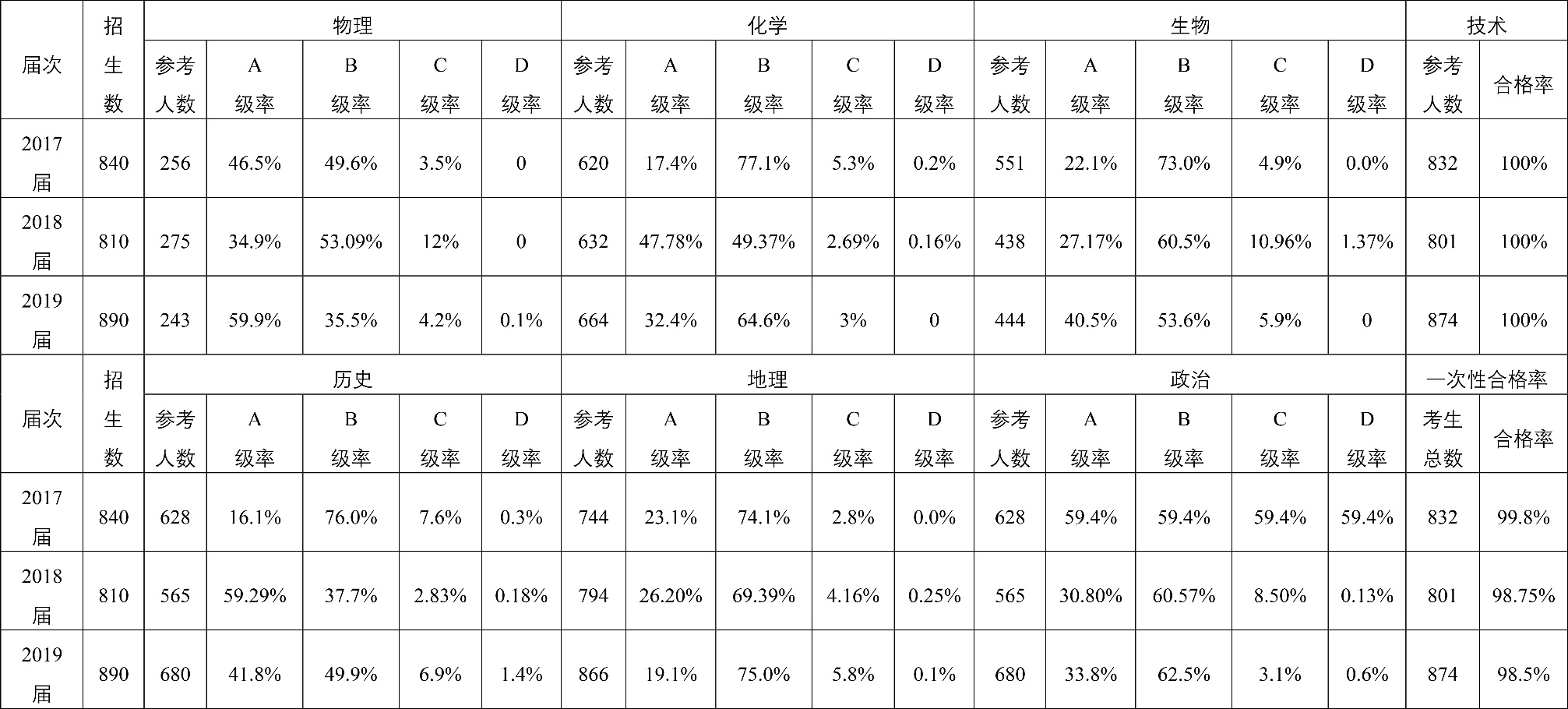 四、学生个性发展成效显著，有一定数量的学生在设区市级及以上的各类活动中表现突出。1.坚持普及与提高相结合、课内和课外相结合、学习与实践相结合的模式，因地制宜地开展各项活动，学生个性发展成效显著通过定期举办校园艺术节、体育节、读书节等活动，创设浓郁的校园文化氛围；组织学生参加夏令营、冬令营、文学采风活动，积极开阔学生视野；组织学生参加各级体育比赛、科技竞赛、小发明小创造大赛、中学生作文大赛、中学生辩论赛、文艺汇演、生态文明创意大赛等等，大力提升学生能力。除了国家规定的课程外，学校根据自身的办学传统、教师的教学特长和学生的兴趣需要，面向高一、高二的学生开发了92门校本课程，学生通过校园网网上选课系统进行自主选择。目前，高一、高二学生的校本课程选修面均达100%。校本课程的开发与实施，使学生的兴趣得到了培养，潜能得到了激发。近三年来，共有731人次学生在省辖市及以上举办的各级各类活动、比赛中获奖，占学生总数的26.88%，其中有多名学生在省级学科竞赛中获奖。2.为社会科学普及、提高公民社会科学素养积极努力和探索一是积极引领教师们参与社科课题研究，探索课堂改革的新路子，取得了一系列成果。学校十二五期间共有9项省级课题立项，课题成果丰硕，其中部分课题已经结题。十三五有一项省、三项南通市级课题立项；二是利用橱窗、电子屏幕等平台大力进行科普宣传，提升师生的科技素质，学生在近年来历次科技创新大赛中都有不俗的表现，充分体现了创新精神和实践能力。在南通市中小学航空、航天模型比赛中，黄天衡荣获“小直升机竞速”三等奖，施青青获“初级橡筋手掷模型飞机”个人第四名，陆彦天、倪庄宇分别获“初级橡筋手掷模型飞机”及“电动自由飞机”个人第五名，陈淳、黄文青获“初级橡筋直升机”和“电动自由飞机”个人第六名。学校荣获中学团体组总分第四名，取得了包括“初级橡筋手掷模型飞机”中学团体组第一名，“电动自由飞机”中学团体组第二名，“初级橡筋直升机”中学团体组第三名，“P2E-0初级线操纵电动特技模型飞机”中学组第三名的好成绩；三是以启东市生态文明教育馆建设项目为契机坚持绿色文化建设，对青少年学生及市民提供环境资源国情和生态价值教育，培养环保意识，利用物理探究实验室、环境探究实验室、生物探究实验室等科技教室提高学生的实践能力和创新意识，激发学生对科学技术的兴趣。同时坚持“聚集课堂教学、深化社科普及、强化绿色创建”的战略主题，为学校社科普及向高品位有特色强发展的目标作出了有益探索，这些成绩得到南通市教育局、南通市科协领导和专家组的肯定，学校荣获“2015—2019年度南通市科普示范教育基地”荣誉称号，2016年11月被启东市社科联命名为启东市社科普及示范基地。在省市各级领导的关怀下，已于2016年11月18日成功开馆，先后有南通市、靖江市、宜兴市等地老师领导前来进行生态考察，对我校的生态馆建设对学校和本市社科普及的重要意义给予高度肯定。五、学生具备良好的信息素养，能利用网络获取、储存、评价、加工和应用数字化学习资源，能利用各种媒体终端进行随时随地的学习、交流和分享，能在教师的指导下运用信息技术灵活开展自主学习、合作学习与探究学习，并具有网络信息识别能力和自制自控能力。1.学生能利用网络获取、储存、评价、加工和应用数字化学习资源。学校是江苏省现代教育技术实验学校、江苏省中小学优秀校园网站、南通市十佳校园网站。在追求科学、规范管理的同时，学校积极探索信息化高效管理的新途径，基本实现管理手段的现代化。建立了自己的主页：http://www.qdshlzx.com.cn/Index.html，栏目设置有校园频道、学科频道、资料下载、交流平台、数字图书馆、学生选课系统等主题，学校网络已经成为内外上下快捷沟通、各方面参与管理以及各部门服务师生的重要工具。网站与“江苏教育”“南通教育”“启东教育”等主管部门和部分名校网站链接，实现资源共享。在学校管理、教育资源共享、教学服务、学校宣传、家校共育等方面发挥着重要作用，真正实现了校园的数字化、管理的网络化。2.学生能利用各种媒体终端进行随时随地的学习、交流和分享。随着高科技的不断发展，为更好地顺应时代潮流，深化教育教学改革，传统、单一的课堂教育模式也在发生着变化。学校现有1间固定录播教室，1套移动录播设备，自动智能录播系统可在教师现场授课的同时，自动生成课堂教学实况录像，完整地记录教师授课的全过程，包括教师讲授的过程、板书书写的过程和使用的多媒体教学课件等，按照授课的时间顺序自动编辑生成授课实况录像，同时还可以以流媒体的方式在互联网上进行直播，使广大用户如在课堂现场一样，课后还可以在网上点播重放。智能录播系统在整个课程录制过程无需专人操作控制，下课后即时完成，彻底解决了“会教书的人不会编辑, 会编辑的人不教书”的老大难问题。此外, 自动录播系统还可以应用于精品课程制作过程中, 用于制作大量的优质教学资源，实现优质教学资源的网上共享。基于万兆校园网，学校打造了校园一卡通系统，推动了学校信息化、规范化管理的进程，通过省名师空中课堂、慧学南通、课后网、钉钉平台。建立QQ群等多种平台，组织学校优秀教师团队开展线上教学，让学生有课上，有知识学；并积极要求班主任、任课教师在班级微信群或QQ群对学生的学习予以指导、督促、点拨、纠错，实现了学生的网络畅享，能进行随时随地的学习、交流和分享。3.学生能在教师的指导下运用信息技术灵活开展自主学习、合作学习与探究学习，并具有网络信息识别能力和自制自控能力。学校依托信息技术的平台，积极探索网络环境下的管理改革，凸显学校科学化、精细化管理的特色。成立信息网络管理领导小组，颁布了《启东市汇龙中学校园网络安全制度》等一系列配套制度，稳步建立并使用选课管理系统、网络评价系统、图书借阅系统、电子阅览系统等一系列信息化管理平台，使网络信息在教育、教学和服务中得到广泛而有效的应用。选课管理网络化包括后台数据库的建立和维护以及前端应用程序的开发，系统涉及数据流程和存储，学生课程设置、学生信息设置、用户注册、网上选课修改及删除等，让学生更方便选课，实现全校学生选课在线查询；评价管理网络化使学校教师和学生能够借助网络查询学分认定、素质评价、教师教学评价等有关评价记录，增强各项评价的即时性和互动性，不仅成为教师自我反思、自我发展的阵地，也成为学生自主学习的对话伙伴，也为学生开展合作学习和探究学习提供了极大的便利，实现了研究性学习线上平台。信息化手段打破了时空的限制，学校通过校园网、微信公众号、QQ群、微信群等网络平台，发布学校工作、学习动态，学生、家长及网友可以通过媒介的交互功能进行在线沟通或留言；每个年级均建有家长委员会微信群和QQ群，每个班级均建有家长微信群，家校沟通方便迅捷；学校还通过校园微信公众号和校讯通及时发布诸如安全教育、校园新闻、家庭教育等方面的软推文或信息等，让家长及时了解学校、学生情况，学校也能及时接受到家长对于学校教育教学的意见或建议。在学校多方面的监督和管理下，学生均具有一定的网络识别能力和自知自控能力，真正做到安全上网、绿色上网，让网络成为提升能力、开拓视野的有效助缘。六、学生社团数量不低于学校班级数的两倍，类型多样，覆盖面广，并有2个以上有传承性和特色化的品牌社团。社团组织规范、活动丰富、评价配套，学生在自主管理、自我服务、自觉成长中得到全面而有个性的发展。全面发展是对学生基本国民素养的培育，个性成长则使一个血肉丰满的人立体地站立起来。学校确立了尊重多样的教育观念，在提升学生作为一个现代公民应具的整体素质的同时，采取各种措施，促进学生的个性成长。1.广泛建立学生社团，类型多样，覆盖面广。社团是培养兴趣、提高自主发展能力的重要平台。目前，学校建有文学类、艺术类、体育类、科技类及其他类等共116个学生社团，成立了以政教处、团委、年级组负责人为主体的社团组织机构，明确职责和分工，并在学生自主管理的基础上，为每个社团配备了教师进行专业指导，对社团活动的正常有序开展进行监督和指导。学校提供了音乐教室、美术教室、体育馆、舞蹈房、通用技术实验室、各类专用实验室和活动教室等充裕的校内活动场所，并通过启东市气象站、空军驻启雷达部队、江苏林洋电子公司等十多家校外基地开展社团活动和社会实践活动，极大地丰富了社团的活动空间。学校对社团建设给予了充足的经费支持，确保常年正常开展活动。2.在全面开展社团活动的同时，注重打造特色社团和精品社团，经过多年的积累、摸索和实践，具有汇中传承性和特色化的品牌社团孕育而生，并在各级各类比赛和活动中崭露头角。（1）“绿韵”合唱团学校每年都举办合唱节，形成了良好的校园合唱氛围。多年以来，合唱团一直在音乐教师的组织和带领下，有系统地进行合唱训练，汇中合唱团自成立以来已近三十年，2016年正式命名为“绿韵”合唱团，现由江苏省音协会员陈菲菲老师担任指挥、江苏省基本功大赛一等奖获得者洪红老师担任钢琴伴奏，启东市骨干教师、学校音乐学科带头人陆莺燕老师和南通市基本功大赛一等奖获得者石磊老师担任声乐指导，她们专业素养过硬、参赛经验丰富，更有可贵的敬业精神。“唱歌、倡德、畅想”是“绿韵”合唱团的创办理念。合唱团的成员们用真情长处动听之歌，用真爱倡导善美之德，用心灵畅想人生长河。他们用歌声、热情和责任谱写出汇中学子特有的关于诗意、关于希望的和谐绿之韵。“绿韵”合唱团不仅获得启东市、南通市校园艺术节合唱比赛的一等奖、“江海天籁”中小学生合唱节中学组一等奖，2019年被共青团启东市委评为“优秀社团组织”，更在2011年获得江苏省“茉莉花杯”中小学合唱比赛金奖。“绿韵”合唱团早已成为启东中小学合唱队伍的领头雁，2018年9月启东市教育体育局将启东市汇龙中学设为教育局合唱团的活动基地，定期开展音乐教师的合唱指导和排练。（2）啦啦操社团汇中啦啦操社团最早成立于2005年，经过了从无到有、从弱到强、保持领先的历程，从2006年江苏省十六运的热场初亮相到如今在全国比赛中获奖，汇中啦啦操社团在启东市级、南通市级乃至全省中学生系统中，都享有很高的声誉。学校在注重队伍建设和社团管理的同时，更加强对教练员和指导老师的专业提升和培训，作为社团专职常任指导的杨艳蓉老师现为啦啦操国家二级教练、国家二级裁判、七彩星级A级考官，多次被评为南通市优秀教练员，在她的精心指导和带领下，汇中啦啦操社团曾获2009年全国啦啦操总决赛中学组无级别花球和街舞两项比赛的第二名、2013年江苏省团体一等奖，多年来多次在南通市、启东市组织的啦啦操比赛中获得一等奖，并以良好的精神风貌、过硬的专业表现和精诚的团队精神荣获优秀组织奖和精神风尚奖。3.社团组织规范、活动丰富、评价配套，学生在资助管理、自我服务、自我成长中得到全面而有个性的发展。学校制定了《启东市汇龙中学学生社团建设活动方案》，整合学校资源，关注学生个性差异，为每一个学生打造量身定做的教育，发展学生才能，培养团队精神和合作意识，丰富校园文化生活，促进学生身心健康发展。社团发起成立有两种方式：①5人以上学生发起且经审核达到成立条件的、②团委发起以纳新的形式组织成立的社团。学生根据自己兴趣特长选择参加一至二个社团活动，社团干部由学生担任并通过学生民主选举产生，负责开展社团各项工作和每次活动考勤。每个社团根据双向选择的原则，自行选聘或学校指派专业指导老师，负责指导社团活动计划及拟定活动进程。学校定期举办校园艺术节、体育节、读书节等活动，创设浓郁的校园文化氛围；组织学生参加夏令营、冬令营、文学采风活动，积极开阔学生视野；组织学生参加各级体育比赛、科技竞赛、小发明小创造大赛、中学生作文大赛、中学生辩论赛、文艺汇演、生态文明创意大赛等等，大力提升学生能力。一系列丰富多彩的社团活动，不仅极大地活跃了学生的身心，更为学生发展提供了广阔的舞台。特别是新课程的实施，使学生的个性得以充分发展，教育质量得到极大提高，社团已经成为学生自主成长的重要平台。2018年，江海晚报以“春风无言语花枝满杏园”为题报道了我校的社团活动，得到了社会广泛赞赏和肯定。2017年有2名学生被国外高校提前录取、2名学生通过自主招生录取，2018年1名学生通过自主招生录取，2019年1名学生被空军航空大学录取为飞行学员，学校继续获评“江苏省空军招收飞行学员工作先进单位”。作为江苏省排球、足球传统项目学习学校，近三年来输送了26名优秀的运动员进入高校继续深造。学校自2017年开设传媒班以来，连续三年高考录取率100%，向高等院校输送了64名优秀人才，2019年有1名学生被北京电影学院录取。艺术特长班多年来保持全省高考本科率的领先地位，近三年向高校输送了92名艺术类特长学生，2017年耿玲晓同学顺利进入清华大学学习。2019年，江海晚报以“为每个学生插上放飞理想的翅膀”为题，对学校体艺教育特色育人路作了特别报道。学校认真贯彻执行党的教育方针，严格按照新课程标准的要求，通过完善各种教育教学制度，规范教育教学管理。坚持“绿色夯基和谐共进”的办学理念，谨守“崇尚真知追求卓越”的校训，坚持“以学生发展为本”为导引，强化“一切为学生终身发展服务”的宗旨，不断推进高位快速发展，全面实施素质教育。基于这样的认识，近年来，学校教育教学质量稳步提升，办学绩效突出。一、学生发展全面，综合素质良好。近3年学生中未发生违法犯罪案件。学校非常重视学生的全面发展，建立健全综合评价机制，学生综合素质良好。积极开发德育、美育、体育各类校本课程，不断优化评价手段，更新评价理念。评价改革是整个教育改革的重要环节，好的评价既要帮助学生发现自己的不足，找到努力的方向；更要评出学生的优长，激发学生不断成长；好的评价不仅要对学生的学业情况进行诊断，更要全面衡量学生的素质，使学生成为一个完整的人。为此，学校确立了“一切为了学生发展”的评价理念，建立了学生的综合素质评价制度。综合素质评价首先是体现全面性，着重对学生的道德品质、公民素养、学习能力、交流与合作、审美与表现、运动与健康等六个维度进行评价。其次是体现客观性，对六个维度都设计了关键性指标，为每个学生建立了成长记录袋，使关键性指标都有“证据”说话。第三是体现多元性，采取学生自我评价、小组评价、教师评价相结合的方式进行。第四是体现过程性，采用学期初评、学年总评、三年综评的方式，促进学生的不断提高。自实施综合素质评价制度以来，学生对自己各方面的发展、教师对学生的全面发展都变得更加重视。学校始终坚持将法制教育作为学校教育工作的重点来抓，并作为学校的常态化工作来管理，通过法制宣传橱窗、黑板报专刊、国旗下讲话、校园网、校园广播等宣传渠道开展广泛的法制宣传，通过五五普法活动、聘请法制副校长开设讲座、法制教育主题班会、法制征文竞赛等系列化活动，全方位落实法制教育，提高师生法律法规意识，提升师生法律法规观念，引领师生自觉遵守法律法规。2019年，学校承办了全市法制教育现场会，展示了学校近年来的法制教育成果，获得参会领导和来宾的一致赞叹。近三年来，学校未发生一例违法犯罪案件。 二、毕业生体质健康合格率达到95%以上，毕业生视力不良率低于70%或升幅低于入学初5%，学生掌握1~3项体育技能。学校始终关注学生身心健康，认真执行国家课程标准。普通高中虽然承担着较重的升学压力，但学校认为，决不能将这种压力变成人人诟病的应试教育，也决不能将这种压力作为违背学生身心发展规律的借口，而是要使高中阶段成为学生身心健康发展的“加油站”。第一，学校将促进学生的体质健康放到更加突出的位置。认真执行国家课程标准，确保每周两节体育课及三节体育活动课，全面实行大课间制度，每天确保1小时的体育运动时间，认真组织学生做好广播体操和长跑活动。认真实施《国家学生体质健康标准》，坚持和完善学生体质健康监测工作制度。定期组织学生体检和体质健康测试，重点检测学生的身体形态、身体素质和运动能力等方面的情况及其变化趋势，鼓励学生积极参加体育煅炼。组织开展“阳光体育运动”、体育节以及体育竞赛等活动，不断增强学生的身体素质、意志力和终身锻炼意识，确保每位学生都能掌握1~3项体育技能。从高一开始体育课就以选修分班的形式进行上课，一个项目、一个学生最多选修一个学年，到第二个学年必须更换选修项目。田径是三个年级学生的必修项目，除此之外，每个年级还开设了选修项目，分别是：篮球、排球、足球、武术、啦啦操。选修课以模块项目进行教学，一个模块分18个学时，每个学生按要求进行每一学期的上课和考核。确保每位学生都能掌握1～3项体育技能。第二，毕业生体质健康达标率达到95%以上。2017年为98.9%，2018年为97.61%，2019年为99.7%。同时，高度重视保护学生的视力，保证教室内充足的光线和照明，合理安排作息时间，严格控制作业量，确保学生每天有8小时的睡眠时间，坚持每天上下午各做一次眼保健操，减轻眼疲劳，防止视力进一步下降。每年学生近视率的升幅均控制在5%以内，2017年升幅为1.07%，2018年升幅为0.48%，2019年升幅为1.22%。第三，积极开展健康教育、全面普及健康知识。2012年12月学校被江苏省卫生厅、江苏省教育厅授予“江苏省健康促进学校金奖”，始终坚持认识和共识统一、教育与普及统一、活动与成效统一、当前与长远统一的策略，把建设“健康促进学校”与培养“阳光青少年”结合起来，并与心理健康教育相结合，通过定期开设健康知识讲座和健康教育专题活动，注重加强学科教学中渗透健康教育的内容，促进学校健康教育工作。第四，高度重视学生心理健康。学校扩建、完善学生发展指导中心，成立心理健康协会，招聘心理专职教师，重视特殊学生的个别疏导，实施有效干预，每年累计接待学生、家长以及老师的心理咨询来访近百人次（包括面谈、信件、邮件、电话等多种方式），每月面向三个年级的学生与教师，发行一期学校心理健康小报“花季馨语”，定期开展学校心理委员培训，定期举办心理健康讲座，包括新生学习生活适应、考后焦虑应对、情绪自我管理等主题，在基础年级开展团体心理辅导课堂以及心理健康教育课堂，组织全校学生进行心理健康南通市普测，组织学生参演心理剧，邀请专家对高三年级学生进行心理减压辅导，定期更换学校心理橱窗的内容，科普心理知识，满足师生的心理健康需要。三、学业水平考试一次合格率达98%以上，近3年教学质量稳中有进，毕业生就读本科院校的比例高于全省平均水平。1.学校采取积极有效的方式减轻学生课业负担。由于高中阶段的学生都要接受高考的检阅，这段时间的课业负担较重。为了促进学生的身心和谐，学校通过开齐各类课程来平衡课业负担，通过提高课堂教学效率来减轻负担，通过分层作业来调节负担，通过减少学生在校集中活动时间、保证学生节假日的休息权利来控制负担。目前，学生及家长对课业负担的感受都比较正常。2.为促进学生基础知识和基本能力的有效生成，学校建立了教学工作的基本规范，努力管理好每一个教学环节。建立了教学“六认真”的管理常规，使认真备课、认真上课、认真辅导、认真批改作业、认真组织考试、认真评讲成为必要的教学程序；建立了“四精四必”的教学常规，要求做到精选、精讲、精练、精批，有发必收、有收必批、有批必评、有评必补。以“绿色课堂”建设为抓手，建立新型师生关系，充分发挥学生的主体作用，提高课堂效率。3.近三年来，学校的学业质量稳中求进，呈现出稳定提升的态势，毕业生就读本科院校的比例高于全省平均水平。学业水平考试一次合格率在98%以上，2017年为99.8%、2018年为98.75%、2019年为98.5%。近三年中每年均有99%以上的毕业生升入本科院校，2018届高考本一达线率为65.02%、本二以上达线率为99.18%， 2019届高考本一达线率为67.17%、本二以上达线率为99.12%，2020届高考本一达线率为65.99%、本二以上达线率为99.23%。有一大批学生被清华大学、北京大学、中国人民大学、复旦大学、上海交通大学、浙江大学、南京大学、同济大学、东南大学、武汉大学、河海大学、华东政法大学、北京电影学院、东华大学、中国美术学院、浙江传媒大学等知名高校录取。学校积极加强与高校的联系，输送了大批优秀人才，成为南京理工大学、南京师范大学、南京航空航天大学、合肥工业大学、南京信息工程大学、苏州大学、南京林业大学等多所高校的优质生源基地。四、学生个性发展成效显著，有一定数量的学生在设区市级及以上的各类活动中表现突出。1.坚持普及与提高相结合、课内和课外相结合、学习与实践相结合的模式，因地制宜地开展各项活动，学生个性发展成效显著通过定期举办校园艺术节、体育节、读书节等活动，创设浓郁的校园文化氛围；组织学生参加夏令营、冬令营、文学采风活动，积极开阔学生视野；组织学生参加各级体育比赛、科技竞赛、小发明小创造大赛、中学生作文大赛、中学生辩论赛、文艺汇演、生态文明创意大赛等等，大力提升学生能力。除了国家规定的课程外，学校根据自身的办学传统、教师的教学特长和学生的兴趣需要，面向高一、高二的学生开发了92门校本课程，学生通过校园网网上选课系统进行自主选择。目前，高一、高二学生的校本课程选修面均达100%。校本课程的开发与实施，使学生的兴趣得到了培养，潜能得到了激发。近三年来，共有731人次学生在省辖市及以上举办的各级各类活动、比赛中获奖，占学生总数的26.88%，其中有多名学生在省级学科竞赛中获奖。2.为社会科学普及、提高公民社会科学素养积极努力和探索一是积极引领教师们参与社科课题研究，探索课堂改革的新路子，取得了一系列成果。学校十二五期间共有9项省级课题立项，课题成果丰硕，其中部分课题已经结题。十三五有一项省、三项南通市级课题立项；二是利用橱窗、电子屏幕等平台大力进行科普宣传，提升师生的科技素质，学生在近年来历次科技创新大赛中都有不俗的表现，充分体现了创新精神和实践能力。在南通市中小学航空、航天模型比赛中，黄天衡荣获“小直升机竞速”三等奖，施青青获“初级橡筋手掷模型飞机”个人第四名，陆彦天、倪庄宇分别获“初级橡筋手掷模型飞机”及“电动自由飞机”个人第五名，陈淳、黄文青获“初级橡筋直升机”和“电动自由飞机”个人第六名。学校荣获中学团体组总分第四名，取得了包括“初级橡筋手掷模型飞机”中学团体组第一名，“电动自由飞机”中学团体组第二名，“初级橡筋直升机”中学团体组第三名，“P2E-0初级线操纵电动特技模型飞机”中学组第三名的好成绩；三是以启东市生态文明教育馆建设项目为契机坚持绿色文化建设，对青少年学生及市民提供环境资源国情和生态价值教育，培养环保意识，利用物理探究实验室、环境探究实验室、生物探究实验室等科技教室提高学生的实践能力和创新意识，激发学生对科学技术的兴趣。同时坚持“聚集课堂教学、深化社科普及、强化绿色创建”的战略主题，为学校社科普及向高品位有特色强发展的目标作出了有益探索，这些成绩得到南通市教育局、南通市科协领导和专家组的肯定，学校荣获“2015—2019年度南通市科普示范教育基地”荣誉称号，2016年11月被启东市社科联命名为启东市社科普及示范基地。在省市各级领导的关怀下，已于2016年11月18日成功开馆，先后有南通市、靖江市、宜兴市等地老师领导前来进行生态考察，对我校的生态馆建设对学校和本市社科普及的重要意义给予高度肯定。五、学生具备良好的信息素养，能利用网络获取、储存、评价、加工和应用数字化学习资源，能利用各种媒体终端进行随时随地的学习、交流和分享，能在教师的指导下运用信息技术灵活开展自主学习、合作学习与探究学习，并具有网络信息识别能力和自制自控能力。1.学生能利用网络获取、储存、评价、加工和应用数字化学习资源。学校是江苏省现代教育技术实验学校、江苏省中小学优秀校园网站、南通市十佳校园网站。在追求科学、规范管理的同时，学校积极探索信息化高效管理的新途径，基本实现管理手段的现代化。建立了自己的主页：http://www.qdshlzx.com.cn/Index.html，栏目设置有校园频道、学科频道、资料下载、交流平台、数字图书馆、学生选课系统等主题，学校网络已经成为内外上下快捷沟通、各方面参与管理以及各部门服务师生的重要工具。网站与“江苏教育”“南通教育”“启东教育”等主管部门和部分名校网站链接，实现资源共享。在学校管理、教育资源共享、教学服务、学校宣传、家校共育等方面发挥着重要作用，真正实现了校园的数字化、管理的网络化。2.学生能利用各种媒体终端进行随时随地的学习、交流和分享。随着高科技的不断发展，为更好地顺应时代潮流，深化教育教学改革，传统、单一的课堂教育模式也在发生着变化。学校现有1间固定录播教室，1套移动录播设备，自动智能录播系统可在教师现场授课的同时，自动生成课堂教学实况录像，完整地记录教师授课的全过程，包括教师讲授的过程、板书书写的过程和使用的多媒体教学课件等，按照授课的时间顺序自动编辑生成授课实况录像，同时还可以以流媒体的方式在互联网上进行直播，使广大用户如在课堂现场一样，课后还可以在网上点播重放。智能录播系统在整个课程录制过程无需专人操作控制，下课后即时完成，彻底解决了“会教书的人不会编辑, 会编辑的人不教书”的老大难问题。此外, 自动录播系统还可以应用于精品课程制作过程中, 用于制作大量的优质教学资源，实现优质教学资源的网上共享。基于万兆校园网，学校打造了校园一卡通系统，推动了学校信息化、规范化管理的进程，通过省名师空中课堂、慧学南通、课后网、钉钉平台。建立QQ群等多种平台，组织学校优秀教师团队开展线上教学，让学生有课上，有知识学；并积极要求班主任、任课教师在班级微信群或QQ群对学生的学习予以指导、督促、点拨、纠错，实现了学生的网络畅享，能进行随时随地的学习、交流和分享。3.学生能在教师的指导下运用信息技术灵活开展自主学习、合作学习与探究学习，并具有网络信息识别能力和自制自控能力。学校依托信息技术的平台，积极探索网络环境下的管理改革，凸显学校科学化、精细化管理的特色。成立信息网络管理领导小组，颁布了《启东市汇龙中学校园网络安全制度》等一系列配套制度，稳步建立并使用选课管理系统、网络评价系统、图书借阅系统、电子阅览系统等一系列信息化管理平台，使网络信息在教育、教学和服务中得到广泛而有效的应用。选课管理网络化包括后台数据库的建立和维护以及前端应用程序的开发，系统涉及数据流程和存储，学生课程设置、学生信息设置、用户注册、网上选课修改及删除等，让学生更方便选课，实现全校学生选课在线查询；评价管理网络化使学校教师和学生能够借助网络查询学分认定、素质评价、教师教学评价等有关评价记录，增强各项评价的即时性和互动性，不仅成为教师自我反思、自我发展的阵地，也成为学生自主学习的对话伙伴，也为学生开展合作学习和探究学习提供了极大的便利，实现了研究性学习线上平台。信息化手段打破了时空的限制，学校通过校园网、微信公众号、QQ群、微信群等网络平台，发布学校工作、学习动态，学生、家长及网友可以通过媒介的交互功能进行在线沟通或留言；每个年级均建有家长委员会微信群和QQ群，每个班级均建有家长微信群，家校沟通方便迅捷；学校还通过校园微信公众号和校讯通及时发布诸如安全教育、校园新闻、家庭教育等方面的软推文或信息等，让家长及时了解学校、学生情况，学校也能及时接受到家长对于学校教育教学的意见或建议。在学校多方面的监督和管理下，学生均具有一定的网络识别能力和自知自控能力，真正做到安全上网、绿色上网，让网络成为提升能力、开拓视野的有效助缘。六、学生社团数量不低于学校班级数的两倍，类型多样，覆盖面广，并有2个以上有传承性和特色化的品牌社团。社团组织规范、活动丰富、评价配套，学生在自主管理、自我服务、自觉成长中得到全面而有个性的发展。全面发展是对学生基本国民素养的培育，个性成长则使一个血肉丰满的人立体地站立起来。学校确立了尊重多样的教育观念，在提升学生作为一个现代公民应具的整体素质的同时，采取各种措施，促进学生的个性成长。1.广泛建立学生社团，类型多样，覆盖面广。社团是培养兴趣、提高自主发展能力的重要平台。目前，学校建有文学类、艺术类、体育类、科技类及其他类等共116个学生社团，成立了以政教处、团委、年级组负责人为主体的社团组织机构，明确职责和分工，并在学生自主管理的基础上，为每个社团配备了教师进行专业指导，对社团活动的正常有序开展进行监督和指导。学校提供了音乐教室、美术教室、体育馆、舞蹈房、通用技术实验室、各类专用实验室和活动教室等充裕的校内活动场所，并通过启东市气象站、空军驻启雷达部队、江苏林洋电子公司等十多家校外基地开展社团活动和社会实践活动，极大地丰富了社团的活动空间。学校对社团建设给予了充足的经费支持，确保常年正常开展活动。2.在全面开展社团活动的同时，注重打造特色社团和精品社团，经过多年的积累、摸索和实践，具有汇中传承性和特色化的品牌社团孕育而生，并在各级各类比赛和活动中崭露头角。（1）“绿韵”合唱团学校每年都举办合唱节，形成了良好的校园合唱氛围。多年以来，合唱团一直在音乐教师的组织和带领下，有系统地进行合唱训练，汇中合唱团自成立以来已近三十年，2016年正式命名为“绿韵”合唱团，现由江苏省音协会员陈菲菲老师担任指挥、江苏省基本功大赛一等奖获得者洪红老师担任钢琴伴奏，启东市骨干教师、学校音乐学科带头人陆莺燕老师和南通市基本功大赛一等奖获得者石磊老师担任声乐指导，她们专业素养过硬、参赛经验丰富，更有可贵的敬业精神。“唱歌、倡德、畅想”是“绿韵”合唱团的创办理念。合唱团的成员们用真情长处动听之歌，用真爱倡导善美之德，用心灵畅想人生长河。他们用歌声、热情和责任谱写出汇中学子特有的关于诗意、关于希望的和谐绿之韵。“绿韵”合唱团不仅获得启东市、南通市校园艺术节合唱比赛的一等奖、“江海天籁”中小学生合唱节中学组一等奖，2019年被共青团启东市委评为“优秀社团组织”，更在2011年获得江苏省“茉莉花杯”中小学合唱比赛金奖。“绿韵”合唱团早已成为启东中小学合唱队伍的领头雁，2018年9月启东市教育体育局将启东市汇龙中学设为教育局合唱团的活动基地，定期开展音乐教师的合唱指导和排练。（2）啦啦操社团汇中啦啦操社团最早成立于2005年，经过了从无到有、从弱到强、保持领先的历程，从2006年江苏省十六运的热场初亮相到如今在全国比赛中获奖，汇中啦啦操社团在启东市级、南通市级乃至全省中学生系统中，都享有很高的声誉。学校在注重队伍建设和社团管理的同时，更加强对教练员和指导老师的专业提升和培训，作为社团专职常任指导的杨艳蓉老师现为啦啦操国家二级教练、国家二级裁判、七彩星级A级考官，多次被评为南通市优秀教练员，在她的精心指导和带领下，汇中啦啦操社团曾获2009年全国啦啦操总决赛中学组无级别花球和街舞两项比赛的第二名、2013年江苏省团体一等奖，多年来多次在南通市、启东市组织的啦啦操比赛中获得一等奖，并以良好的精神风貌、过硬的专业表现和精诚的团队精神荣获优秀组织奖和精神风尚奖。3.社团组织规范、活动丰富、评价配套，学生在资助管理、自我服务、自我成长中得到全面而有个性的发展。学校制定了《启东市汇龙中学学生社团建设活动方案》，整合学校资源，关注学生个性差异，为每一个学生打造量身定做的教育，发展学生才能，培养团队精神和合作意识，丰富校园文化生活，促进学生身心健康发展。社团发起成立有两种方式：①5人以上学生发起且经审核达到成立条件的、②团委发起以纳新的形式组织成立的社团。学生根据自己兴趣特长选择参加一至二个社团活动，社团干部由学生担任并通过学生民主选举产生，负责开展社团各项工作和每次活动考勤。每个社团根据双向选择的原则，自行选聘或学校指派专业指导老师，负责指导社团活动计划及拟定活动进程。学校定期举办校园艺术节、体育节、读书节等活动，创设浓郁的校园文化氛围；组织学生参加夏令营、冬令营、文学采风活动，积极开阔学生视野；组织学生参加各级体育比赛、科技竞赛、小发明小创造大赛、中学生作文大赛、中学生辩论赛、文艺汇演、生态文明创意大赛等等，大力提升学生能力。一系列丰富多彩的社团活动，不仅极大地活跃了学生的身心，更为学生发展提供了广阔的舞台。特别是新课程的实施，使学生的个性得以充分发展，教育质量得到极大提高，社团已经成为学生自主成长的重要平台。2018年，江海晚报以“春风无言语花枝满杏园”为题报道了我校的社团活动，得到了社会广泛赞赏和肯定。2017年有2名学生被国外高校提前录取、2名学生通过自主招生录取，2018年1名学生通过自主招生录取，2019年1名学生被空军航空大学录取为飞行学员，学校继续获评“江苏省空军招收飞行学员工作先进单位”。作为江苏省排球、足球传统项目学习学校，近三年来输送了26名优秀的运动员进入高校继续深造。学校自2017年开设传媒班以来，连续三年高考录取率100%，向高等院校输送了64名优秀人才，2019年有1名学生被北京电影学院录取。艺术特长班多年来保持全省高考本科率的领先地位，近三年向高校输送了92名艺术类特长学生，2017年耿玲晓同学顺利进入清华大学学习。2019年，江海晚报以“为每个学生插上放飞理想的翅膀”为题，对学校体艺教育特色育人路作了特别报道。学校认真贯彻执行党的教育方针，严格按照新课程标准的要求，通过完善各种教育教学制度，规范教育教学管理。坚持“绿色夯基和谐共进”的办学理念，谨守“崇尚真知追求卓越”的校训，坚持“以学生发展为本”为导引，强化“一切为学生终身发展服务”的宗旨，不断推进高位快速发展，全面实施素质教育。基于这样的认识，近年来，学校教育教学质量稳步提升，办学绩效突出。一、学生发展全面，综合素质良好。近3年学生中未发生违法犯罪案件。学校非常重视学生的全面发展，建立健全综合评价机制，学生综合素质良好。积极开发德育、美育、体育各类校本课程，不断优化评价手段，更新评价理念。评价改革是整个教育改革的重要环节，好的评价既要帮助学生发现自己的不足，找到努力的方向；更要评出学生的优长，激发学生不断成长；好的评价不仅要对学生的学业情况进行诊断，更要全面衡量学生的素质，使学生成为一个完整的人。为此，学校确立了“一切为了学生发展”的评价理念，建立了学生的综合素质评价制度。综合素质评价首先是体现全面性，着重对学生的道德品质、公民素养、学习能力、交流与合作、审美与表现、运动与健康等六个维度进行评价。其次是体现客观性，对六个维度都设计了关键性指标，为每个学生建立了成长记录袋，使关键性指标都有“证据”说话。第三是体现多元性，采取学生自我评价、小组评价、教师评价相结合的方式进行。第四是体现过程性，采用学期初评、学年总评、三年综评的方式，促进学生的不断提高。自实施综合素质评价制度以来，学生对自己各方面的发展、教师对学生的全面发展都变得更加重视。学校始终坚持将法制教育作为学校教育工作的重点来抓，并作为学校的常态化工作来管理，通过法制宣传橱窗、黑板报专刊、国旗下讲话、校园网、校园广播等宣传渠道开展广泛的法制宣传，通过五五普法活动、聘请法制副校长开设讲座、法制教育主题班会、法制征文竞赛等系列化活动，全方位落实法制教育，提高师生法律法规意识，提升师生法律法规观念，引领师生自觉遵守法律法规。2019年，学校承办了全市法制教育现场会，展示了学校近年来的法制教育成果，获得参会领导和来宾的一致赞叹。近三年来，学校未发生一例违法犯罪案件。 二、毕业生体质健康合格率达到95%以上，毕业生视力不良率低于70%或升幅低于入学初5%，学生掌握1~3项体育技能。学校始终关注学生身心健康，认真执行国家课程标准。普通高中虽然承担着较重的升学压力，但学校认为，决不能将这种压力变成人人诟病的应试教育，也决不能将这种压力作为违背学生身心发展规律的借口，而是要使高中阶段成为学生身心健康发展的“加油站”。第一，学校将促进学生的体质健康放到更加突出的位置。认真执行国家课程标准，确保每周两节体育课及三节体育活动课，全面实行大课间制度，每天确保1小时的体育运动时间，认真组织学生做好广播体操和长跑活动。认真实施《国家学生体质健康标准》，坚持和完善学生体质健康监测工作制度。定期组织学生体检和体质健康测试，重点检测学生的身体形态、身体素质和运动能力等方面的情况及其变化趋势，鼓励学生积极参加体育煅炼。组织开展“阳光体育运动”、体育节以及体育竞赛等活动，不断增强学生的身体素质、意志力和终身锻炼意识，确保每位学生都能掌握1~3项体育技能。从高一开始体育课就以选修分班的形式进行上课，一个项目、一个学生最多选修一个学年，到第二个学年必须更换选修项目。田径是三个年级学生的必修项目，除此之外，每个年级还开设了选修项目，分别是：篮球、排球、足球、武术、啦啦操。选修课以模块项目进行教学，一个模块分18个学时，每个学生按要求进行每一学期的上课和考核。确保每位学生都能掌握1～3项体育技能。第二，毕业生体质健康达标率达到95%以上。2017年为98.9%，2018年为97.61%，2019年为99.7%。同时，高度重视保护学生的视力，保证教室内充足的光线和照明，合理安排作息时间，严格控制作业量，确保学生每天有8小时的睡眠时间，坚持每天上下午各做一次眼保健操，减轻眼疲劳，防止视力进一步下降。每年学生近视率的升幅均控制在5%以内，2017年升幅为1.07%，2018年升幅为0.48%，2019年升幅为1.22%。第三，积极开展健康教育、全面普及健康知识。2012年12月学校被江苏省卫生厅、江苏省教育厅授予“江苏省健康促进学校金奖”，始终坚持认识和共识统一、教育与普及统一、活动与成效统一、当前与长远统一的策略，把建设“健康促进学校”与培养“阳光青少年”结合起来，并与心理健康教育相结合，通过定期开设健康知识讲座和健康教育专题活动，注重加强学科教学中渗透健康教育的内容，促进学校健康教育工作。第四，高度重视学生心理健康。学校扩建、完善学生发展指导中心，成立心理健康协会，招聘心理专职教师，重视特殊学生的个别疏导，实施有效干预，每年累计接待学生、家长以及老师的心理咨询来访近百人次（包括面谈、信件、邮件、电话等多种方式），每月面向三个年级的学生与教师，发行一期学校心理健康小报“花季馨语”，定期开展学校心理委员培训，定期举办心理健康讲座，包括新生学习生活适应、考后焦虑应对、情绪自我管理等主题，在基础年级开展团体心理辅导课堂以及心理健康教育课堂，组织全校学生进行心理健康南通市普测，组织学生参演心理剧，邀请专家对高三年级学生进行心理减压辅导，定期更换学校心理橱窗的内容，科普心理知识，满足师生的心理健康需要。三、学业水平考试一次合格率达98%以上，近3年教学质量稳中有进，毕业生就读本科院校的比例高于全省平均水平。1.学校采取积极有效的方式减轻学生课业负担。由于高中阶段的学生都要接受高考的检阅，这段时间的课业负担较重。为了促进学生的身心和谐，学校通过开齐各类课程来平衡课业负担，通过提高课堂教学效率来减轻负担，通过分层作业来调节负担，通过减少学生在校集中活动时间、保证学生节假日的休息权利来控制负担。目前，学生及家长对课业负担的感受都比较正常。2.为促进学生基础知识和基本能力的有效生成，学校建立了教学工作的基本规范，努力管理好每一个教学环节。建立了教学“六认真”的管理常规，使认真备课、认真上课、认真辅导、认真批改作业、认真组织考试、认真评讲成为必要的教学程序；建立了“四精四必”的教学常规，要求做到精选、精讲、精练、精批，有发必收、有收必批、有批必评、有评必补。以“绿色课堂”建设为抓手，建立新型师生关系，充分发挥学生的主体作用，提高课堂效率。3.近三年来，学校的学业质量稳中求进，呈现出稳定提升的态势，毕业生就读本科院校的比例高于全省平均水平。学业水平考试一次合格率在98%以上，2017年为99.8%、2018年为98.75%、2019年为98.5%。近三年中每年均有99%以上的毕业生升入本科院校，2018届高考本一达线率为65.02%、本二以上达线率为99.18%， 2019届高考本一达线率为67.17%、本二以上达线率为99.12%，2020届高考本一达线率为65.99%、本二以上达线率为99.23%。有一大批学生被清华大学、北京大学、中国人民大学、复旦大学、上海交通大学、浙江大学、南京大学、同济大学、东南大学、武汉大学、河海大学、华东政法大学、北京电影学院、东华大学、中国美术学院、浙江传媒大学等知名高校录取。学校积极加强与高校的联系，输送了大批优秀人才，成为南京理工大学、南京师范大学、南京航空航天大学、合肥工业大学、南京信息工程大学、苏州大学、南京林业大学等多所高校的优质生源基地。四、学生个性发展成效显著，有一定数量的学生在设区市级及以上的各类活动中表现突出。1.坚持普及与提高相结合、课内和课外相结合、学习与实践相结合的模式，因地制宜地开展各项活动，学生个性发展成效显著通过定期举办校园艺术节、体育节、读书节等活动，创设浓郁的校园文化氛围；组织学生参加夏令营、冬令营、文学采风活动，积极开阔学生视野；组织学生参加各级体育比赛、科技竞赛、小发明小创造大赛、中学生作文大赛、中学生辩论赛、文艺汇演、生态文明创意大赛等等，大力提升学生能力。除了国家规定的课程外，学校根据自身的办学传统、教师的教学特长和学生的兴趣需要，面向高一、高二的学生开发了92门校本课程，学生通过校园网网上选课系统进行自主选择。目前，高一、高二学生的校本课程选修面均达100%。校本课程的开发与实施，使学生的兴趣得到了培养，潜能得到了激发。近三年来，共有731人次学生在省辖市及以上举办的各级各类活动、比赛中获奖，占学生总数的26.88%，其中有多名学生在省级学科竞赛中获奖。2.为社会科学普及、提高公民社会科学素养积极努力和探索一是积极引领教师们参与社科课题研究，探索课堂改革的新路子，取得了一系列成果。学校十二五期间共有9项省级课题立项，课题成果丰硕，其中部分课题已经结题。十三五有一项省、三项南通市级课题立项；二是利用橱窗、电子屏幕等平台大力进行科普宣传，提升师生的科技素质，学生在近年来历次科技创新大赛中都有不俗的表现，充分体现了创新精神和实践能力。在南通市中小学航空、航天模型比赛中，黄天衡荣获“小直升机竞速”三等奖，施青青获“初级橡筋手掷模型飞机”个人第四名，陆彦天、倪庄宇分别获“初级橡筋手掷模型飞机”及“电动自由飞机”个人第五名，陈淳、黄文青获“初级橡筋直升机”和“电动自由飞机”个人第六名。学校荣获中学团体组总分第四名，取得了包括“初级橡筋手掷模型飞机”中学团体组第一名，“电动自由飞机”中学团体组第二名，“初级橡筋直升机”中学团体组第三名，“P2E-0初级线操纵电动特技模型飞机”中学组第三名的好成绩；三是以启东市生态文明教育馆建设项目为契机坚持绿色文化建设，对青少年学生及市民提供环境资源国情和生态价值教育，培养环保意识，利用物理探究实验室、环境探究实验室、生物探究实验室等科技教室提高学生的实践能力和创新意识，激发学生对科学技术的兴趣。同时坚持“聚集课堂教学、深化社科普及、强化绿色创建”的战略主题，为学校社科普及向高品位有特色强发展的目标作出了有益探索，这些成绩得到南通市教育局、南通市科协领导和专家组的肯定，学校荣获“2015—2019年度南通市科普示范教育基地”荣誉称号，2016年11月被启东市社科联命名为启东市社科普及示范基地。在省市各级领导的关怀下，已于2016年11月18日成功开馆，先后有南通市、靖江市、宜兴市等地老师领导前来进行生态考察，对我校的生态馆建设对学校和本市社科普及的重要意义给予高度肯定。五、学生具备良好的信息素养，能利用网络获取、储存、评价、加工和应用数字化学习资源，能利用各种媒体终端进行随时随地的学习、交流和分享，能在教师的指导下运用信息技术灵活开展自主学习、合作学习与探究学习，并具有网络信息识别能力和自制自控能力。1.学生能利用网络获取、储存、评价、加工和应用数字化学习资源。学校是江苏省现代教育技术实验学校、江苏省中小学优秀校园网站、南通市十佳校园网站。在追求科学、规范管理的同时，学校积极探索信息化高效管理的新途径，基本实现管理手段的现代化。建立了自己的主页：http://www.qdshlzx.com.cn/Index.html，栏目设置有校园频道、学科频道、资料下载、交流平台、数字图书馆、学生选课系统等主题，学校网络已经成为内外上下快捷沟通、各方面参与管理以及各部门服务师生的重要工具。网站与“江苏教育”“南通教育”“启东教育”等主管部门和部分名校网站链接，实现资源共享。在学校管理、教育资源共享、教学服务、学校宣传、家校共育等方面发挥着重要作用，真正实现了校园的数字化、管理的网络化。2.学生能利用各种媒体终端进行随时随地的学习、交流和分享。随着高科技的不断发展，为更好地顺应时代潮流，深化教育教学改革，传统、单一的课堂教育模式也在发生着变化。学校现有1间固定录播教室，1套移动录播设备，自动智能录播系统可在教师现场授课的同时，自动生成课堂教学实况录像，完整地记录教师授课的全过程，包括教师讲授的过程、板书书写的过程和使用的多媒体教学课件等，按照授课的时间顺序自动编辑生成授课实况录像，同时还可以以流媒体的方式在互联网上进行直播，使广大用户如在课堂现场一样，课后还可以在网上点播重放。智能录播系统在整个课程录制过程无需专人操作控制，下课后即时完成，彻底解决了“会教书的人不会编辑, 会编辑的人不教书”的老大难问题。此外, 自动录播系统还可以应用于精品课程制作过程中, 用于制作大量的优质教学资源，实现优质教学资源的网上共享。基于万兆校园网，学校打造了校园一卡通系统，推动了学校信息化、规范化管理的进程，通过省名师空中课堂、慧学南通、课后网、钉钉平台。建立QQ群等多种平台，组织学校优秀教师团队开展线上教学，让学生有课上，有知识学；并积极要求班主任、任课教师在班级微信群或QQ群对学生的学习予以指导、督促、点拨、纠错，实现了学生的网络畅享，能进行随时随地的学习、交流和分享。3.学生能在教师的指导下运用信息技术灵活开展自主学习、合作学习与探究学习，并具有网络信息识别能力和自制自控能力。学校依托信息技术的平台，积极探索网络环境下的管理改革，凸显学校科学化、精细化管理的特色。成立信息网络管理领导小组，颁布了《启东市汇龙中学校园网络安全制度》等一系列配套制度，稳步建立并使用选课管理系统、网络评价系统、图书借阅系统、电子阅览系统等一系列信息化管理平台，使网络信息在教育、教学和服务中得到广泛而有效的应用。选课管理网络化包括后台数据库的建立和维护以及前端应用程序的开发，系统涉及数据流程和存储，学生课程设置、学生信息设置、用户注册、网上选课修改及删除等，让学生更方便选课，实现全校学生选课在线查询；评价管理网络化使学校教师和学生能够借助网络查询学分认定、素质评价、教师教学评价等有关评价记录，增强各项评价的即时性和互动性，不仅成为教师自我反思、自我发展的阵地，也成为学生自主学习的对话伙伴，也为学生开展合作学习和探究学习提供了极大的便利，实现了研究性学习线上平台。信息化手段打破了时空的限制，学校通过校园网、微信公众号、QQ群、微信群等网络平台，发布学校工作、学习动态，学生、家长及网友可以通过媒介的交互功能进行在线沟通或留言；每个年级均建有家长委员会微信群和QQ群，每个班级均建有家长微信群，家校沟通方便迅捷；学校还通过校园微信公众号和校讯通及时发布诸如安全教育、校园新闻、家庭教育等方面的软推文或信息等，让家长及时了解学校、学生情况，学校也能及时接受到家长对于学校教育教学的意见或建议。在学校多方面的监督和管理下，学生均具有一定的网络识别能力和自知自控能力，真正做到安全上网、绿色上网，让网络成为提升能力、开拓视野的有效助缘。六、学生社团数量不低于学校班级数的两倍，类型多样，覆盖面广，并有2个以上有传承性和特色化的品牌社团。社团组织规范、活动丰富、评价配套，学生在自主管理、自我服务、自觉成长中得到全面而有个性的发展。全面发展是对学生基本国民素养的培育，个性成长则使一个血肉丰满的人立体地站立起来。学校确立了尊重多样的教育观念，在提升学生作为一个现代公民应具的整体素质的同时，采取各种措施，促进学生的个性成长。1.广泛建立学生社团，类型多样，覆盖面广。社团是培养兴趣、提高自主发展能力的重要平台。目前，学校建有文学类、艺术类、体育类、科技类及其他类等共116个学生社团，成立了以政教处、团委、年级组负责人为主体的社团组织机构，明确职责和分工，并在学生自主管理的基础上，为每个社团配备了教师进行专业指导，对社团活动的正常有序开展进行监督和指导。学校提供了音乐教室、美术教室、体育馆、舞蹈房、通用技术实验室、各类专用实验室和活动教室等充裕的校内活动场所，并通过启东市气象站、空军驻启雷达部队、江苏林洋电子公司等十多家校外基地开展社团活动和社会实践活动，极大地丰富了社团的活动空间。学校对社团建设给予了充足的经费支持，确保常年正常开展活动。2.在全面开展社团活动的同时，注重打造特色社团和精品社团，经过多年的积累、摸索和实践，具有汇中传承性和特色化的品牌社团孕育而生，并在各级各类比赛和活动中崭露头角。（1）“绿韵”合唱团学校每年都举办合唱节，形成了良好的校园合唱氛围。多年以来，合唱团一直在音乐教师的组织和带领下，有系统地进行合唱训练，汇中合唱团自成立以来已近三十年，2016年正式命名为“绿韵”合唱团，现由江苏省音协会员陈菲菲老师担任指挥、江苏省基本功大赛一等奖获得者洪红老师担任钢琴伴奏，启东市骨干教师、学校音乐学科带头人陆莺燕老师和南通市基本功大赛一等奖获得者石磊老师担任声乐指导，她们专业素养过硬、参赛经验丰富，更有可贵的敬业精神。“唱歌、倡德、畅想”是“绿韵”合唱团的创办理念。合唱团的成员们用真情长处动听之歌，用真爱倡导善美之德，用心灵畅想人生长河。他们用歌声、热情和责任谱写出汇中学子特有的关于诗意、关于希望的和谐绿之韵。“绿韵”合唱团不仅获得启东市、南通市校园艺术节合唱比赛的一等奖、“江海天籁”中小学生合唱节中学组一等奖，2019年被共青团启东市委评为“优秀社团组织”，更在2011年获得江苏省“茉莉花杯”中小学合唱比赛金奖。“绿韵”合唱团早已成为启东中小学合唱队伍的领头雁，2018年9月启东市教育体育局将启东市汇龙中学设为教育局合唱团的活动基地，定期开展音乐教师的合唱指导和排练。（2）啦啦操社团汇中啦啦操社团最早成立于2005年，经过了从无到有、从弱到强、保持领先的历程，从2006年江苏省十六运的热场初亮相到如今在全国比赛中获奖，汇中啦啦操社团在启东市级、南通市级乃至全省中学生系统中，都享有很高的声誉。学校在注重队伍建设和社团管理的同时，更加强对教练员和指导老师的专业提升和培训，作为社团专职常任指导的杨艳蓉老师现为啦啦操国家二级教练、国家二级裁判、七彩星级A级考官，多次被评为南通市优秀教练员，在她的精心指导和带领下，汇中啦啦操社团曾获2009年全国啦啦操总决赛中学组无级别花球和街舞两项比赛的第二名、2013年江苏省团体一等奖，多年来多次在南通市、启东市组织的啦啦操比赛中获得一等奖，并以良好的精神风貌、过硬的专业表现和精诚的团队精神荣获优秀组织奖和精神风尚奖。3.社团组织规范、活动丰富、评价配套，学生在资助管理、自我服务、自我成长中得到全面而有个性的发展。学校制定了《启东市汇龙中学学生社团建设活动方案》，整合学校资源，关注学生个性差异，为每一个学生打造量身定做的教育，发展学生才能，培养团队精神和合作意识，丰富校园文化生活，促进学生身心健康发展。社团发起成立有两种方式：①5人以上学生发起且经审核达到成立条件的、②团委发起以纳新的形式组织成立的社团。学生根据自己兴趣特长选择参加一至二个社团活动，社团干部由学生担任并通过学生民主选举产生，负责开展社团各项工作和每次活动考勤。每个社团根据双向选择的原则，自行选聘或学校指派专业指导老师，负责指导社团活动计划及拟定活动进程。学校定期举办校园艺术节、体育节、读书节等活动，创设浓郁的校园文化氛围；组织学生参加夏令营、冬令营、文学采风活动，积极开阔学生视野；组织学生参加各级体育比赛、科技竞赛、小发明小创造大赛、中学生作文大赛、中学生辩论赛、文艺汇演、生态文明创意大赛等等，大力提升学生能力。一系列丰富多彩的社团活动，不仅极大地活跃了学生的身心，更为学生发展提供了广阔的舞台。特别是新课程的实施，使学生的个性得以充分发展，教育质量得到极大提高，社团已经成为学生自主成长的重要平台。2018年，江海晚报以“春风无言语花枝满杏园”为题报道了我校的社团活动，得到了社会广泛赞赏和肯定。2017年有2名学生被国外高校提前录取、2名学生通过自主招生录取，2018年1名学生通过自主招生录取，2019年1名学生被空军航空大学录取为飞行学员，学校继续获评“江苏省空军招收飞行学员工作先进单位”。作为江苏省排球、足球传统项目学习学校，近三年来输送了26名优秀的运动员进入高校继续深造。学校自2017年开设传媒班以来，连续三年高考录取率100%，向高等院校输送了64名优秀人才，2019年有1名学生被北京电影学院录取。艺术特长班多年来保持全省高考本科率的领先地位，近三年向高校输送了92名艺术类特长学生，2017年耿玲晓同学顺利进入清华大学学习。2019年，江海晚报以“为每个学生插上放飞理想的翅膀”为题，对学校体艺教育特色育人路作了特别报道。学校认真贯彻执行党的教育方针，严格按照新课程标准的要求，通过完善各种教育教学制度，规范教育教学管理。坚持“绿色夯基和谐共进”的办学理念，谨守“崇尚真知追求卓越”的校训，坚持“以学生发展为本”为导引，强化“一切为学生终身发展服务”的宗旨，不断推进高位快速发展，全面实施素质教育。基于这样的认识，近年来，学校教育教学质量稳步提升，办学绩效突出。一、学生发展全面，综合素质良好。近3年学生中未发生违法犯罪案件。学校非常重视学生的全面发展，建立健全综合评价机制，学生综合素质良好。积极开发德育、美育、体育各类校本课程，不断优化评价手段，更新评价理念。评价改革是整个教育改革的重要环节，好的评价既要帮助学生发现自己的不足，找到努力的方向；更要评出学生的优长，激发学生不断成长；好的评价不仅要对学生的学业情况进行诊断，更要全面衡量学生的素质，使学生成为一个完整的人。为此，学校确立了“一切为了学生发展”的评价理念，建立了学生的综合素质评价制度。综合素质评价首先是体现全面性，着重对学生的道德品质、公民素养、学习能力、交流与合作、审美与表现、运动与健康等六个维度进行评价。其次是体现客观性，对六个维度都设计了关键性指标，为每个学生建立了成长记录袋，使关键性指标都有“证据”说话。第三是体现多元性，采取学生自我评价、小组评价、教师评价相结合的方式进行。第四是体现过程性，采用学期初评、学年总评、三年综评的方式，促进学生的不断提高。自实施综合素质评价制度以来，学生对自己各方面的发展、教师对学生的全面发展都变得更加重视。学校始终坚持将法制教育作为学校教育工作的重点来抓，并作为学校的常态化工作来管理，通过法制宣传橱窗、黑板报专刊、国旗下讲话、校园网、校园广播等宣传渠道开展广泛的法制宣传，通过五五普法活动、聘请法制副校长开设讲座、法制教育主题班会、法制征文竞赛等系列化活动，全方位落实法制教育，提高师生法律法规意识，提升师生法律法规观念，引领师生自觉遵守法律法规。2019年，学校承办了全市法制教育现场会，展示了学校近年来的法制教育成果，获得参会领导和来宾的一致赞叹。近三年来，学校未发生一例违法犯罪案件。 二、毕业生体质健康合格率达到95%以上，毕业生视力不良率低于70%或升幅低于入学初5%，学生掌握1~3项体育技能。学校始终关注学生身心健康，认真执行国家课程标准。普通高中虽然承担着较重的升学压力，但学校认为，决不能将这种压力变成人人诟病的应试教育，也决不能将这种压力作为违背学生身心发展规律的借口，而是要使高中阶段成为学生身心健康发展的“加油站”。第一，学校将促进学生的体质健康放到更加突出的位置。认真执行国家课程标准，确保每周两节体育课及三节体育活动课，全面实行大课间制度，每天确保1小时的体育运动时间，认真组织学生做好广播体操和长跑活动。认真实施《国家学生体质健康标准》，坚持和完善学生体质健康监测工作制度。定期组织学生体检和体质健康测试，重点检测学生的身体形态、身体素质和运动能力等方面的情况及其变化趋势，鼓励学生积极参加体育煅炼。组织开展“阳光体育运动”、体育节以及体育竞赛等活动，不断增强学生的身体素质、意志力和终身锻炼意识，确保每位学生都能掌握1~3项体育技能。从高一开始体育课就以选修分班的形式进行上课，一个项目、一个学生最多选修一个学年，到第二个学年必须更换选修项目。田径是三个年级学生的必修项目，除此之外，每个年级还开设了选修项目，分别是：篮球、排球、足球、武术、啦啦操。选修课以模块项目进行教学，一个模块分18个学时，每个学生按要求进行每一学期的上课和考核。确保每位学生都能掌握1～3项体育技能。第二，毕业生体质健康达标率达到95%以上。2017年为98.9%，2018年为97.61%，2019年为99.7%。同时，高度重视保护学生的视力，保证教室内充足的光线和照明，合理安排作息时间，严格控制作业量，确保学生每天有8小时的睡眠时间，坚持每天上下午各做一次眼保健操，减轻眼疲劳，防止视力进一步下降。每年学生近视率的升幅均控制在5%以内，2017年升幅为1.07%，2018年升幅为0.48%，2019年升幅为1.22%。第三，积极开展健康教育、全面普及健康知识。2012年12月学校被江苏省卫生厅、江苏省教育厅授予“江苏省健康促进学校金奖”，始终坚持认识和共识统一、教育与普及统一、活动与成效统一、当前与长远统一的策略，把建设“健康促进学校”与培养“阳光青少年”结合起来，并与心理健康教育相结合，通过定期开设健康知识讲座和健康教育专题活动，注重加强学科教学中渗透健康教育的内容，促进学校健康教育工作。第四，高度重视学生心理健康。学校扩建、完善学生发展指导中心，成立心理健康协会，招聘心理专职教师，重视特殊学生的个别疏导，实施有效干预，每年累计接待学生、家长以及老师的心理咨询来访近百人次（包括面谈、信件、邮件、电话等多种方式），每月面向三个年级的学生与教师，发行一期学校心理健康小报“花季馨语”，定期开展学校心理委员培训，定期举办心理健康讲座，包括新生学习生活适应、考后焦虑应对、情绪自我管理等主题，在基础年级开展团体心理辅导课堂以及心理健康教育课堂，组织全校学生进行心理健康南通市普测，组织学生参演心理剧，邀请专家对高三年级学生进行心理减压辅导，定期更换学校心理橱窗的内容，科普心理知识，满足师生的心理健康需要。三、学业水平考试一次合格率达98%以上，近3年教学质量稳中有进，毕业生就读本科院校的比例高于全省平均水平。1.学校采取积极有效的方式减轻学生课业负担。由于高中阶段的学生都要接受高考的检阅，这段时间的课业负担较重。为了促进学生的身心和谐，学校通过开齐各类课程来平衡课业负担，通过提高课堂教学效率来减轻负担，通过分层作业来调节负担，通过减少学生在校集中活动时间、保证学生节假日的休息权利来控制负担。目前，学生及家长对课业负担的感受都比较正常。2.为促进学生基础知识和基本能力的有效生成，学校建立了教学工作的基本规范，努力管理好每一个教学环节。建立了教学“六认真”的管理常规，使认真备课、认真上课、认真辅导、认真批改作业、认真组织考试、认真评讲成为必要的教学程序；建立了“四精四必”的教学常规，要求做到精选、精讲、精练、精批，有发必收、有收必批、有批必评、有评必补。以“绿色课堂”建设为抓手，建立新型师生关系，充分发挥学生的主体作用，提高课堂效率。3.近三年来，学校的学业质量稳中求进，呈现出稳定提升的态势，毕业生就读本科院校的比例高于全省平均水平。学业水平考试一次合格率在98%以上，2017年为99.8%、2018年为98.75%、2019年为98.5%。近三年中每年均有99%以上的毕业生升入本科院校，2018届高考本一达线率为65.02%、本二以上达线率为99.18%， 2019届高考本一达线率为67.17%、本二以上达线率为99.12%，2020届高考本一达线率为65.99%、本二以上达线率为99.23%。有一大批学生被清华大学、北京大学、中国人民大学、复旦大学、上海交通大学、浙江大学、南京大学、同济大学、东南大学、武汉大学、河海大学、华东政法大学、北京电影学院、东华大学、中国美术学院、浙江传媒大学等知名高校录取。学校积极加强与高校的联系，输送了大批优秀人才，成为南京理工大学、南京师范大学、南京航空航天大学、合肥工业大学、南京信息工程大学、苏州大学、南京林业大学等多所高校的优质生源基地。四、学生个性发展成效显著，有一定数量的学生在设区市级及以上的各类活动中表现突出。1.坚持普及与提高相结合、课内和课外相结合、学习与实践相结合的模式，因地制宜地开展各项活动，学生个性发展成效显著通过定期举办校园艺术节、体育节、读书节等活动，创设浓郁的校园文化氛围；组织学生参加夏令营、冬令营、文学采风活动，积极开阔学生视野；组织学生参加各级体育比赛、科技竞赛、小发明小创造大赛、中学生作文大赛、中学生辩论赛、文艺汇演、生态文明创意大赛等等，大力提升学生能力。除了国家规定的课程外，学校根据自身的办学传统、教师的教学特长和学生的兴趣需要，面向高一、高二的学生开发了92门校本课程，学生通过校园网网上选课系统进行自主选择。目前，高一、高二学生的校本课程选修面均达100%。校本课程的开发与实施，使学生的兴趣得到了培养，潜能得到了激发。近三年来，共有731人次学生在省辖市及以上举办的各级各类活动、比赛中获奖，占学生总数的26.88%，其中有多名学生在省级学科竞赛中获奖。2.为社会科学普及、提高公民社会科学素养积极努力和探索一是积极引领教师们参与社科课题研究，探索课堂改革的新路子，取得了一系列成果。学校十二五期间共有9项省级课题立项，课题成果丰硕，其中部分课题已经结题。十三五有一项省、三项南通市级课题立项；二是利用橱窗、电子屏幕等平台大力进行科普宣传，提升师生的科技素质，学生在近年来历次科技创新大赛中都有不俗的表现，充分体现了创新精神和实践能力。在南通市中小学航空、航天模型比赛中，黄天衡荣获“小直升机竞速”三等奖，施青青获“初级橡筋手掷模型飞机”个人第四名，陆彦天、倪庄宇分别获“初级橡筋手掷模型飞机”及“电动自由飞机”个人第五名，陈淳、黄文青获“初级橡筋直升机”和“电动自由飞机”个人第六名。学校荣获中学团体组总分第四名，取得了包括“初级橡筋手掷模型飞机”中学团体组第一名，“电动自由飞机”中学团体组第二名，“初级橡筋直升机”中学团体组第三名，“P2E-0初级线操纵电动特技模型飞机”中学组第三名的好成绩；三是以启东市生态文明教育馆建设项目为契机坚持绿色文化建设，对青少年学生及市民提供环境资源国情和生态价值教育，培养环保意识，利用物理探究实验室、环境探究实验室、生物探究实验室等科技教室提高学生的实践能力和创新意识，激发学生对科学技术的兴趣。同时坚持“聚集课堂教学、深化社科普及、强化绿色创建”的战略主题，为学校社科普及向高品位有特色强发展的目标作出了有益探索，这些成绩得到南通市教育局、南通市科协领导和专家组的肯定，学校荣获“2015—2019年度南通市科普示范教育基地”荣誉称号，2016年11月被启东市社科联命名为启东市社科普及示范基地。在省市各级领导的关怀下，已于2016年11月18日成功开馆，先后有南通市、靖江市、宜兴市等地老师领导前来进行生态考察，对我校的生态馆建设对学校和本市社科普及的重要意义给予高度肯定。五、学生具备良好的信息素养，能利用网络获取、储存、评价、加工和应用数字化学习资源，能利用各种媒体终端进行随时随地的学习、交流和分享，能在教师的指导下运用信息技术灵活开展自主学习、合作学习与探究学习，并具有网络信息识别能力和自制自控能力。1.学生能利用网络获取、储存、评价、加工和应用数字化学习资源。学校是江苏省现代教育技术实验学校、江苏省中小学优秀校园网站、南通市十佳校园网站。在追求科学、规范管理的同时，学校积极探索信息化高效管理的新途径，基本实现管理手段的现代化。建立了自己的主页：http://www.qdshlzx.com.cn/Index.html，栏目设置有校园频道、学科频道、资料下载、交流平台、数字图书馆、学生选课系统等主题，学校网络已经成为内外上下快捷沟通、各方面参与管理以及各部门服务师生的重要工具。网站与“江苏教育”“南通教育”“启东教育”等主管部门和部分名校网站链接，实现资源共享。在学校管理、教育资源共享、教学服务、学校宣传、家校共育等方面发挥着重要作用，真正实现了校园的数字化、管理的网络化。2.学生能利用各种媒体终端进行随时随地的学习、交流和分享。随着高科技的不断发展，为更好地顺应时代潮流，深化教育教学改革，传统、单一的课堂教育模式也在发生着变化。学校现有1间固定录播教室，1套移动录播设备，自动智能录播系统可在教师现场授课的同时，自动生成课堂教学实况录像，完整地记录教师授课的全过程，包括教师讲授的过程、板书书写的过程和使用的多媒体教学课件等，按照授课的时间顺序自动编辑生成授课实况录像，同时还可以以流媒体的方式在互联网上进行直播，使广大用户如在课堂现场一样，课后还可以在网上点播重放。智能录播系统在整个课程录制过程无需专人操作控制，下课后即时完成，彻底解决了“会教书的人不会编辑, 会编辑的人不教书”的老大难问题。此外, 自动录播系统还可以应用于精品课程制作过程中, 用于制作大量的优质教学资源，实现优质教学资源的网上共享。基于万兆校园网，学校打造了校园一卡通系统，推动了学校信息化、规范化管理的进程，通过省名师空中课堂、慧学南通、课后网、钉钉平台。建立QQ群等多种平台，组织学校优秀教师团队开展线上教学，让学生有课上，有知识学；并积极要求班主任、任课教师在班级微信群或QQ群对学生的学习予以指导、督促、点拨、纠错，实现了学生的网络畅享，能进行随时随地的学习、交流和分享。3.学生能在教师的指导下运用信息技术灵活开展自主学习、合作学习与探究学习，并具有网络信息识别能力和自制自控能力。学校依托信息技术的平台，积极探索网络环境下的管理改革，凸显学校科学化、精细化管理的特色。成立信息网络管理领导小组，颁布了《启东市汇龙中学校园网络安全制度》等一系列配套制度，稳步建立并使用选课管理系统、网络评价系统、图书借阅系统、电子阅览系统等一系列信息化管理平台，使网络信息在教育、教学和服务中得到广泛而有效的应用。选课管理网络化包括后台数据库的建立和维护以及前端应用程序的开发，系统涉及数据流程和存储，学生课程设置、学生信息设置、用户注册、网上选课修改及删除等，让学生更方便选课，实现全校学生选课在线查询；评价管理网络化使学校教师和学生能够借助网络查询学分认定、素质评价、教师教学评价等有关评价记录，增强各项评价的即时性和互动性，不仅成为教师自我反思、自我发展的阵地，也成为学生自主学习的对话伙伴，也为学生开展合作学习和探究学习提供了极大的便利，实现了研究性学习线上平台。信息化手段打破了时空的限制，学校通过校园网、微信公众号、QQ群、微信群等网络平台，发布学校工作、学习动态，学生、家长及网友可以通过媒介的交互功能进行在线沟通或留言；每个年级均建有家长委员会微信群和QQ群，每个班级均建有家长微信群，家校沟通方便迅捷；学校还通过校园微信公众号和校讯通及时发布诸如安全教育、校园新闻、家庭教育等方面的软推文或信息等，让家长及时了解学校、学生情况，学校也能及时接受到家长对于学校教育教学的意见或建议。在学校多方面的监督和管理下，学生均具有一定的网络识别能力和自知自控能力，真正做到安全上网、绿色上网，让网络成为提升能力、开拓视野的有效助缘。六、学生社团数量不低于学校班级数的两倍，类型多样，覆盖面广，并有2个以上有传承性和特色化的品牌社团。社团组织规范、活动丰富、评价配套，学生在自主管理、自我服务、自觉成长中得到全面而有个性的发展。全面发展是对学生基本国民素养的培育，个性成长则使一个血肉丰满的人立体地站立起来。学校确立了尊重多样的教育观念，在提升学生作为一个现代公民应具的整体素质的同时，采取各种措施，促进学生的个性成长。1.广泛建立学生社团，类型多样，覆盖面广。社团是培养兴趣、提高自主发展能力的重要平台。目前，学校建有文学类、艺术类、体育类、科技类及其他类等共116个学生社团，成立了以政教处、团委、年级组负责人为主体的社团组织机构，明确职责和分工，并在学生自主管理的基础上，为每个社团配备了教师进行专业指导，对社团活动的正常有序开展进行监督和指导。学校提供了音乐教室、美术教室、体育馆、舞蹈房、通用技术实验室、各类专用实验室和活动教室等充裕的校内活动场所，并通过启东市气象站、空军驻启雷达部队、江苏林洋电子公司等十多家校外基地开展社团活动和社会实践活动，极大地丰富了社团的活动空间。学校对社团建设给予了充足的经费支持，确保常年正常开展活动。2.在全面开展社团活动的同时，注重打造特色社团和精品社团，经过多年的积累、摸索和实践，具有汇中传承性和特色化的品牌社团孕育而生，并在各级各类比赛和活动中崭露头角。（1）“绿韵”合唱团学校每年都举办合唱节，形成了良好的校园合唱氛围。多年以来，合唱团一直在音乐教师的组织和带领下，有系统地进行合唱训练，汇中合唱团自成立以来已近三十年，2016年正式命名为“绿韵”合唱团，现由江苏省音协会员陈菲菲老师担任指挥、江苏省基本功大赛一等奖获得者洪红老师担任钢琴伴奏，启东市骨干教师、学校音乐学科带头人陆莺燕老师和南通市基本功大赛一等奖获得者石磊老师担任声乐指导，她们专业素养过硬、参赛经验丰富，更有可贵的敬业精神。“唱歌、倡德、畅想”是“绿韵”合唱团的创办理念。合唱团的成员们用真情长处动听之歌，用真爱倡导善美之德，用心灵畅想人生长河。他们用歌声、热情和责任谱写出汇中学子特有的关于诗意、关于希望的和谐绿之韵。“绿韵”合唱团不仅获得启东市、南通市校园艺术节合唱比赛的一等奖、“江海天籁”中小学生合唱节中学组一等奖，2019年被共青团启东市委评为“优秀社团组织”，更在2011年获得江苏省“茉莉花杯”中小学合唱比赛金奖。“绿韵”合唱团早已成为启东中小学合唱队伍的领头雁，2018年9月启东市教育体育局将启东市汇龙中学设为教育局合唱团的活动基地，定期开展音乐教师的合唱指导和排练。（2）啦啦操社团汇中啦啦操社团最早成立于2005年，经过了从无到有、从弱到强、保持领先的历程，从2006年江苏省十六运的热场初亮相到如今在全国比赛中获奖，汇中啦啦操社团在启东市级、南通市级乃至全省中学生系统中，都享有很高的声誉。学校在注重队伍建设和社团管理的同时，更加强对教练员和指导老师的专业提升和培训，作为社团专职常任指导的杨艳蓉老师现为啦啦操国家二级教练、国家二级裁判、七彩星级A级考官，多次被评为南通市优秀教练员，在她的精心指导和带领下，汇中啦啦操社团曾获2009年全国啦啦操总决赛中学组无级别花球和街舞两项比赛的第二名、2013年江苏省团体一等奖，多年来多次在南通市、启东市组织的啦啦操比赛中获得一等奖，并以良好的精神风貌、过硬的专业表现和精诚的团队精神荣获优秀组织奖和精神风尚奖。3.社团组织规范、活动丰富、评价配套，学生在资助管理、自我服务、自我成长中得到全面而有个性的发展。学校制定了《启东市汇龙中学学生社团建设活动方案》，整合学校资源，关注学生个性差异，为每一个学生打造量身定做的教育，发展学生才能，培养团队精神和合作意识，丰富校园文化生活，促进学生身心健康发展。社团发起成立有两种方式：①5人以上学生发起且经审核达到成立条件的、②团委发起以纳新的形式组织成立的社团。学生根据自己兴趣特长选择参加一至二个社团活动，社团干部由学生担任并通过学生民主选举产生，负责开展社团各项工作和每次活动考勤。每个社团根据双向选择的原则，自行选聘或学校指派专业指导老师，负责指导社团活动计划及拟定活动进程。学校定期举办校园艺术节、体育节、读书节等活动，创设浓郁的校园文化氛围；组织学生参加夏令营、冬令营、文学采风活动，积极开阔学生视野；组织学生参加各级体育比赛、科技竞赛、小发明小创造大赛、中学生作文大赛、中学生辩论赛、文艺汇演、生态文明创意大赛等等，大力提升学生能力。一系列丰富多彩的社团活动，不仅极大地活跃了学生的身心，更为学生发展提供了广阔的舞台。特别是新课程的实施，使学生的个性得以充分发展，教育质量得到极大提高，社团已经成为学生自主成长的重要平台。2018年，江海晚报以“春风无言语花枝满杏园”为题报道了我校的社团活动，得到了社会广泛赞赏和肯定。2017年有2名学生被国外高校提前录取、2名学生通过自主招生录取，2018年1名学生通过自主招生录取，2019年1名学生被空军航空大学录取为飞行学员，学校继续获评“江苏省空军招收飞行学员工作先进单位”。作为江苏省排球、足球传统项目学习学校，近三年来输送了26名优秀的运动员进入高校继续深造。学校自2017年开设传媒班以来，连续三年高考录取率100%，向高等院校输送了64名优秀人才，2019年有1名学生被北京电影学院录取。艺术特长班多年来保持全省高考本科率的领先地位，近三年向高校输送了92名艺术类特长学生，2017年耿玲晓同学顺利进入清华大学学习。2019年，江海晚报以“为每个学生插上放飞理想的翅膀”为题，对学校体艺教育特色育人路作了特别报道。问题与不足问题与不足问题与不足问题与不足改进措施和目标改进措施和目标改进措施和目标改进措施和目标学年度年级学生数体质健康合格率近视率2017-2018高一81099.9%93.07%2017-2018高二89099.2%96.03%2017-2018高三81097.3%95.98%2017-2018合计251098.9%95.02%2018-2019高一101099.0%95.36%2018-2019高二81099.37%94.17%2018-2019高三89097.77%96.3%2018-2019合计271097.61%95.27%2019-2020高一90099.7%94.14%2019-2020高二101099.8%95.61%2019-2020高三81099.5%95.08%2019-2020合计272099.7%94.94%届次高一招生计划数在籍生数参加高考人数本一达线率本二以上达线率2018届81079779765.02%99.18%2019届101087787767.17%99.12%2020届90081881865.99%99.23%科目考试组织者参考人数合格率备注理化生实验操作考试情况艺术考试情况通用技术考试情况奖项类别获奖级别及人数获奖级别及人数获奖级别及人数获奖级别及人数获奖级别及人数奖项类别国际级国家级省级地市级县市级学科04104945253科技000720音乐000011体育0123723美术000810艺术类团体00021体育类团体0051019佐证资料名称主题词成文时间是否归档1.体艺团队及传统项目获奖情况一览表体艺传统项目获奖2020.07是2.近三年高校录取特长生名单特长生2020.07是3.启东市汇龙中学近三年学生受表彰情况表彰2020.07是4.启东市汇龙中学近三年学生参加各级各类学科竞赛获奖名单学科竞赛获奖2020.07是5.启东市汇龙中学校本课程管理相关材料校本课程2020.07是6.启东市汇龙中学心理健康教育相关资料心理健康2020.07是7.启东市汇龙中学学生社团组织相关材料学生社团2020.07是指标序号评估指标及评价细则评估指标及评价细则自评结果第23条评估指标23. 积极践行先进的办学理念，经多年积淀与凝练，形成本校特有的传统优势、办学特色和良好的办学声誉。A第23条评价细则（1）有先进办学理念，经多年追求、积淀，形成学校传统优势和办学特色，并成为学校声誉的重要标志，在设区市内外有较大的影响。（2）以先进的办学理念统领学校特色建设，办学特色有一定时间的积淀，有特色课程、特色教师、特色科研等支撑，有90%以上的学生受益面，有一定的社会影响力和同行认同度。（3）办学特色报告与学校发展规划对办学特色的建设目标、路径、措施和成果等相互印证，办学特色有一定个性、有丰富内涵、有标志性成果，基本符合学校实际样态和质态。A自    评    概    述自    评    概    述自    评    概    述自    评    概    述现状与成效现状与成效现状与成效现状与成效学校自办学以来始终秉承“崇尚真知、追求卓越”的校训，坚持“文化立校、科研兴校、质量强校、特色亮校”的办学思路。特别是上世纪80年代来，以环境教育进课堂为起点，经过三十多年的不断的深化、丰富和积累，完成了将环境教育由“学校特色”向“特色学校”的创建转型，并逐步实现了由“环境教育”向“生态文明教育”、“绿色教育”提升的。学校在“绿色夯基，和谐共进”的教育理念引领下，走出了一条以“绿色文化”引领师生健康成长和学校优质特色发展的道路。学校先后获得全国绿色学校、江苏省教育工作先进集体、江苏省环境教育基地、江苏省节水型学校、江苏省公共机构节能示范单位、江苏省园林式学校、江苏省生态文明课程基地、江苏省艺术教育特色学校、江苏省体育特色学校、南通市特色学校等殊荣。学校生态文明教育已经形成较成熟的体系和成型的经验，多年来接待了不少来自全国各地及国外的学者、专家和兄弟学校的同行，多次在省级以上活动中及国际会议上介绍成功经验。一、贯彻“绿色夯基、和谐共进”的教育理念，学校形成传统优势和办学特色，绿色教育方面具有较高的影响力绿色文化是一种意识文化形式，主要提高学生环境保护意识和可持续发展意识，学校需将这种教育思想渗透到综合教学和实践活动中，使其成为学生的基础知识构成以及综合素质培养要求的不可或缺的组成部分。通过开展绿色文化建设，有利于营造一种良好的教育生态环境，不断提升开展绿色教育活动的校园环境和社会环境质量，为学生全面健康发展创造和谐、融洽的教育氛围。（一）定位“绿色夯基、和谐共进”的绿色教育理念，经过多年沉积，形成学校传统优势和办学特色“绿色夯基•和谐共进”的思想根基是以人为本；其最终目标是办人民满意的学校和人民满意的教育。“绿色夯基•和谐共进”的理念追求学生个性的多元发展、终生发展，教师的专业成长、幸福发展；追求学校与教师、教师与学生、人与环境、人与文化的协调发展、整体和谐。二十世纪80年代，学校就开始思考如何改善以上关系，使教育回到应有的轨道上来。学校认为，学会与环境和谐相处将是学生走向社会必须接受的挑战。为此，学校把帮助学生了解环境问题、培养学生环境友好的态度作为学科渗透的重要内容。“十五”期间，学校申报了省“十五”规划课题——《中学环境教育可持续发展机制的研究》，并成功创建成为全国绿色学校。“十一五”和“十二五”期间，在《国家中长期教育改革和发展规划纲要（2010-2020）》的指导下，同时结合党的十七、十八大关于“五位一体”的思考，使学校站在生态文明建设的高度，探索和思考环境教育的创新发展方向。结合我校教育部重点课题《全国绿色学校辐射效应研究》，进一步将绿色文化建设、生态文明教育作为特色建设新的生长点。十三五期间我校继续以课题为抓手，江苏省“十三五”教研室教研课题《供给侧改革视角下绿色课堂的变革策略研究》从绿色课堂教育入手探究学校绿色教育发展。学校不断创新教育内容和教育方式，不断提高资源质量和丰富教育途径，先后被联合国教科文组织和国家环保部宣教中心联合表彰为“国际生态学校”；被省委宣传部、省教育厅、环保厅联合命名为江苏省环境教育基地，被江苏省教育厅确认为“生态文明课程基地”；被省行管局表彰为“公共机构节能示范单位”；被省教育厅、水利厅联合表彰为“江苏省节水型学校”。学校长期探索形成的“绿色环境”——“环境教育”——“生态文明教育”的“绿色文化”教育链，业已成为“绿色夯基，和谐共进”办学新理念的重要渊源。（二）学校“绿色教育”取得丰硕成果，在设区市有较高的影响力“绿色课堂”具有“顺性、和谐、共生”的交往特征。“顺性”是指顺应师生的个性风格特质，顺应知识建构和认知思维的规律，顺应学生生命个体，给师生无尽深远的创造空间；“共生”是指教学相长，为师者在绿色课堂中收获经验，提升理念，形成特色教学风格，为生者在知识建构、创新创造、情感思想上收获成长，达到师生共生共长境界；“和谐”是教学交流、课堂结构、激趣手段、板书设计等都符合自然得体、浸润无痕的原则。“绿色课堂”具有丰富的人文意蕴。它闪耀着人性的光辉，充盈着自然生长的特质；闪耀着差异性、多样性的美丽，充盈着灵动多样的生态特质；闪耀着哲学深思的智慧，充盈着中庸适度的和谐特质。“绿色课堂”通过包容民主的课堂文化策略、哲学和学科思想的引领策略、思维特质的培养策略，营造张弛有度的教学氛围、疾徐有节的教学节奏、难易适中的讲练机制、相互欣赏的民主心态，将师与生、教与学、技术与艺术等建构成互补、互动、互易的整体，将认知工具教给、交给学生，让学生成为主体、主人，让师生教学相长，共同收获智慧与精神的双重卓越。学校的生态文明特色创建经验和成果在《中国德育》、《江苏教育》、《环境教育》、《生活教育》、《南通教科研》《启东日报》等多家媒体广泛深入报道，进一步扩大汇龙中学的特色和品牌效应。同时，我校体育、艺术、生命教育高位走强。2018年11月我校获评江苏省艺术教育特色学校、2019年12月荣获“南通市特色学校”、2020年4月获评江苏省体育特色学校。学校也在多种接待和学术交流活动中介绍了特色创建经验。2015年以来，学校先后接待国外及全国不同地区的专家、学者及兄弟学校同行40余批次的参观、交流和访问。《中国德育》、《江苏教育》、《南通教育》、《江海晚报》、《人民日报》少年客户端等不同媒体近年来都对我校的特色教育进行宣传报道。2017年11月，在南通市“江海诗会”诗歌教育教学现场观摩暨“沙地绿韵”专题研讨活动上徐辉校长作了题为《顺性·和谐·共生——绿色文化让生命与教育同行》的报告。向所有与会人员介绍了汇龙中学“绿色教育”发展、实践和创新的历程；2017年12月，在南通市课堂教学改革样板培育学校研讨会上，施超校长从供给侧的理论高度，对汇龙中学的绿色课堂的结构、本质、评价标准和操作要领进行了校本化解读；2019年9月我校接受《中国德育》专访，徐辉校长向采访组介绍了以生态文明教育为特征的学校德育工作的思路、举措和亮点特色，学校生态文明课程基地负责人张建春主任做了题为《生态实践：培育公民生态素养的有效路径》的报告，从持续有效的生态实践、持续放大的生态效应两个方面详细介绍了学校在生态文明建设方面的理念和取得的成效。特别是我校生态文明教育馆的建设，受到了省教育厅基教处、基础教育研究所、省教育评估院、省教育学会、南通市政府、启东市政府等省市各级领导的关怀和支持。生态文明教育馆作为我校对外展示的亮点之一，近年来除接待本市社会、学校和团体参观、交流外，也迎来了省教科院、上海市、山东省、南通市、靖江市、宜兴市等等一批又一批领导、专家、同行和兄弟学校来此考察学习，成为全市生态文明教育的基地和对外宣传辐射的窗口。二、以“绿色教育”理念统领学校特色建设，取得显著效果，绿色文化思想影响广泛，普惠全体师生（一）完善“绿色文化”体系，进一步提升办学内涵水平绿色教育的核心是“以人为本”的全面协调可持续发展。因此，在其发展过程中必须以“服务人”、“造就人”为根本目标。为推进绿色教育的不断发展，提高素质教育的实施水平，近年来，学校在已有经验的基础上，不断完善“绿色文化”体系，进一步提升内涵水平的生态特色建设取向，通过构建“绿色学校”行动、创设“绿色课堂”行动、开展“绿色体验”行动、实现“绿色课程”行动、完成“绿色评价”行动等五大文化行动及一个“氛围”策略，形成更富教育意义的“绿色文化”。正是由于和谐绿色文化的细微久长的滋养，汇中的教师获得了高度自由的专业化发展和十分真实的职业幸福感，学生获得知识的同时健全了体魄和完善了心智。（二）建设成果丰硕，绿色文化影响广泛，普惠全体师生1.有特色课程及科研支撑，课程和课题的引领作用显著围绕“绿色、高效、课堂”等核心概念进行深度研究，发表了一系列成果。2016年省重点自筹课题《绿色文化视域下中学生课堂参与有效性研究》顺利结题；2018年省规划课题《供给侧改革视角下绿色课堂的变革策略研究》顺利结题；2019年省规划课题《“德心共育”理念下的中学校园欺凌干预研究》顺利立项。2015-2020年以来，我校有关“绿色、高效、课堂”的论文《可持续发展教育与高中地理教育的耦合策略研究》、《学校生态文明教育的实践路径探索》、《生活力教育提升学生关键能力的实践研究》、《培养生态素养，共创绿色未来》等理论成果在省级以上期刊发表。省十三五规划课题《“德心共育”理论视域下的中学生命教育》在2019年顺利结题，省十三五规划课题《“德心共育”理念下的中学校园欺凌干预研究》顺利立项，真正实现以绿色教育为主体，体艺教育和生命教育为两翼的“一体两翼”办学特色。2.注重教师队伍建设，取得显著成效教师是教育活动的主要实施者，教师队伍的素质水平对于教育质量具有至关重要的影响。绿色文化理念的传播、绿色教育行为的践行都离不开整个教师队伍，他们是实施绿色教育的关键一环。因此，学校特别注重对师资队伍的培养，通过“请进来走出去”的方式不断加强教师的业务素质提高，近年来，学校有106人次开设了市级及以上公开课，开设校内研究课436节，在对学校进行的随堂听课活动中，专家评价“优良”比例达到90%以上；有43人次主持了对外讲座；有76位教师在省市优质课、基本功大赛、评优课中获得奖励，其中获得省市级一等奖者12人；在省级及以上刊物发表论文731篇；在省市级论文评比中有87篇获得一、二等奖。特别是生态馆自2016年启用以来，业已成为我校师生生态文明和实践教育的中心，并承担学校生态文明课程基地作用，开设了多节南通市级以上公开课，受到一致好评。同时郭方强、白金燕、殷燕华、施红梅等教师也分别于2016~2019年度荣获南通市“绿色园丁”称号，一支以地理特级教师、学校课程基地负责人、名师工作室领衔人张建春为代表的特色教师队伍业已形成。3.绿色文化普惠全体学生，使全校师生受益学校本着以生为本和师生共同参与的原则，探索构建了学生“自主管理、自主实践、自主开发、自主创新、自主发展”的环境教育模式，从体制、机制和运行方式上确立学生的主体地位，通过“绿色学校”行动、“绿色课堂行动”、“绿色体验”行动、“绿色课程”行动、“绿色评价”行动等五个具体方面的实施使全体学生都能参与到学校绿色文化的建设中来， 充分发挥学生的主导作用，得到绿色教育的润泽。其中：2016-2018年度张珈翊、沈思妤、张莹莹、黄谢阳、张宇泉、徐秋旖、卞相程，黄轶凡、袁懿、施天乐、黄佳宁、黄书恒、张睿琪等12位同学被表彰为南通市绿色小卫士。学校非常注重对学生生态文明素养的培养，除带领学生参加相关实践活动外，也积极搭建各种平台动员广大学生参加相关活动；2016年六•五环境宣传周活动，学校向全校师生开展主题为“生活方式绿色化”的环保绘画大赛活动。陈姿霖、 龚奕僮、张千千、崔沁怡、杨舒淇等多名同学荣获一等奖；2107年六•五世界环境日主题宣传活动中，学校向全校师生开展主题为“绿水青山就是金山银山梦想的家园”的环保征文大赛活动。黄山、顾芸瑄、陈天易、陈星彤、花源、陈斯佳等多名同学荣获一等奖，并进一步报启东市教育局参评。同年，启东市教育局、启东市环境保护局联合举办的“中国移动杯”全市中学校环保征文大赛中，我校黄山同学的《环保见闻》荣获特等奖；陈斯佳同学的《蔚蓝》和陈星彤同学的《绿意村村悲剧》荣获二等奖；花源同学的《青山绿水人家，点滴环保靠大家》、陈天易同学的《认识科技，提倡环保，保护自然》、顾芸瑄同学的《蓝天一笑，绿水青澄》荣获三等奖。2018年启东市科技节上，黄山的《对我市某楼盘的环境资源浪费问题的调查》、朱沁韦提交《美丽乡村的“毒瘤”───“迷路”的垃圾》作品荣获三等奖、2020年5月我校姚刘昕同学上报的《 汽车天窗智能辅助调温换气装置 》荣获江苏省科技创新大赛二等奖。学校生态文明馆建成以来，学校定期组织全体学生及高三毕业生和家长分批、分阶段到馆参观学习，特别对高三毕业生来说生态馆的开放活动不仅进一步加强了学生对我校绿色校园文化及生态文明建设的理解，也希望他们能以身作则，把这种绿色环保的理念带入大学、带入社会。通过自身切实的行动去感染和带动更多的人加入到绿色环保的大家庭中来，从而推动全社会形成低碳生活、绿色消费自觉的人类文明新风尚，共筑绿色中国梦。三、办学特色与学校发展规划相呼应，形成发展规划促进“绿色文化”建设，“绿色文化”影响发展规划制定的可喜局面“特色就是质量，特色就是品牌，特色就是发展”，学校特色建设是新形势下全面贯彻教育方针、深入实施素质教育、深化教育教学改革的一项重要工作，也是优化学校管理，丰富学校内涵，提高学校品味的重要举措。因此，学校在制定发展规划的过程中就注重与绿色文化的呼应和结合，使我校清晰、完备的绿色文化办学特色，取得了丰硕的成果，进一步引领了学校特色文化的新发展。（一）探索“绿色课堂”模式，深化生态文明课程基地建设学校着力构建优雅的物理环境、和谐的心理环境和基于思维的智慧结构，进一步彰显“顺性、和谐、共生”的特质，推进学习共同体建设，提高学生课堂参与的深度、广度和有效性，让学生成为学习的真正主人。加强教学模式的跟进研讨，及时掌握课堂教学模式的实施情况，优化各课型结构，定期组织构建高效课堂教师论坛，组织创新课堂观摩课，进一步提炼、优化课堂结构，不断完善教学模式和教学组织形式。优化设计、高效推进“生态文明教育馆”建设，使之成为课程基地活动的重要载体。进一步开发和利用课程资源，提高资源的利用率。完善环境教育和生态文明教育校本课程，加强与校外实践基地的合作，拓宽学生的实践途径。提升向社会的辐射功能，力争把课程基地建设成为省优质项目。2016年12月在课程基地联盟校研讨活动中以《构建与本土、与未来、与世界深刻互动的生态文明课程基地》为题作了推介；2017年11月在省育人模型转型论坛上作《依托课程基地提升学生生态文明素质》专题发言赢得大会赞誉；2018年5月在省课程基地联盟校交流活动中以《生态考察提升学生关键能力的项目研究》为题作主题发言，获得高度评价。在2018年在省“行知杯”论文评比中《以生活力教育提升学生关键能力的实践研究》荣获特等奖。这些成果得益于上级领导的关怀与支持，是全校师生共同努力的结果。我们将继续努力，扩大基地在生态文明建设中的示范、引领和辐射作用，开创绿色开放的互动格局，建设成与本土、与社会、与未来深刻互动的课程基地。（二）转变了教师观念，促进了教师专业成长我校实施的“绿色文化”特色办学理念到如今已深入人心，并将学校办学理念变为教师自觉的行为，引领教师的行动。我校努力拓宽培养渠道，丰富教师素质，通过名师工作室、备课组、专业组和师徒结合体等教师合作团队的组建，加快了教师专业成长的脚步，区、市级教学能手、骨干教师、学科带头人、专家型教师不断涌现。近五年，获得南通市学科带头人称号7人；获得南通市骨干教师称号15人；获得南通市教坛新秀称号5人；获得启东市德育带头人称号2人；获得启东市学术带头人称号2人；获得启东市学科带头人称号24人；获得启东市骨干教师称号45人；获得启东市教坛新秀称号14人。“十二五”、“十三五”期间，我校省级课题14项，市级课题7项，县市级课题34项，校级课题56项，发表论文249篇。（三）促进了学生的全面发展，发展了学生的个性特色办学理念的最终目标是促进学生的全面发展。在“绿色教育”特色办学理念的指导下，学校的一切教育教学工作面向全体学生，注重学生个性发挥和全面发展。我校通过形式多样的绿色实践活动、德育活动、校本课程的开发与实施，让每一个学生都有属于自己的“课程套餐”，为学生全面而有个性的发展提供宽阔的平台。近五年，我校学生参加省市级以上学科竞赛获奖达731人次。其中：2015年，施嘉豪同学获2015年全国中学生生物联赛三等奖，曹书祺同学获第29届化学奥林匹克竞赛江苏省一等奖，陆怡宁同学获得江苏省第七届网络读书活动银奖，徐勖同学获得江苏省第十五届中学生作文大赛二等奖，朱森杰等5名同学获得2015年度江苏省中学生物理奥林匹克竞赛二等奖，汤颖玺等2名同学获得2015年度生物学科奥林匹克竞赛二等奖，沈睿杰等17名同学获得第29届化学奥林匹克竞赛二等奖；2016年，秦祎玟、陆一周、陆晶军、徐琳琰、姜韬等5名同学在2016年全国英语能力竞赛获全国一等奖，沙新杰同学获得第三十三届全国中学生物理竞赛二等奖，陆俊臣等9名同学获得第30届中国化学奥林匹克竞赛二等奖，施文豪等4名同学获得2016年全国生物奥林匹克竞赛二等奖；2017年，任泽慧、施琳燕等2名同学在2017年全国英语能力竞赛获全国一等奖，袁鼎开同学在2017年全国中学生生物联赛中获一等奖，施禹帆、施迪文获得第十六届“中学生与社会”作文大赛一等奖，管珩获得第31届全国化学奥林匹克竞赛江苏省一等奖，黄逸诚、施欣辰、袁鼎开等3名同学第26届全国中学生生物联赛一等奖，蔡轶丞等20人获得2017年江苏省生物奥林匹克二等奖，黄文迪等3名同学获得第26届全国中学生生物联赛二等奖，曹骏泷等8名获得第31届全国化学奥林匹克竞赛二等奖，顾徐阳获得第三十四届全国中学生物理竞赛二等奖；2018年，顾云瑄等2名同学获第二十届语文报杯全国中学生作文大赛江苏省一等奖，陈嘉年等2名同学2018年全国中学生生物学竞赛二等奖，施雨龙等5名同学获得第27届全国中学生生物学联赛二等奖，陈薏卉获得省第十七届“中学生与社会”作文大赛二等奖；2019年，顾栩豪、唐剑雯、徐孙慧等3名同学在省数学联赛获二等奖，朱俊臣唐剑雯、徐孙慧等3名同学在省物理奥林匹克竞赛获三等奖，杨文杰等6名同学在第32届化学奥林匹克竞赛获二等奖，陈志恒等6名同学在第32届化学奥林匹克竞赛获三等奖；2020年，施学慧同学获得南通市第四届中小学生“学宪法讲宪法”知识竞赛一等奖，黄烨同学获得南通市第四届中小学生“学宪法讲宪法”演讲比赛二等奖。学校自办学以来始终秉承“崇尚真知、追求卓越”的校训，坚持“文化立校、科研兴校、质量强校、特色亮校”的办学思路。特别是上世纪80年代来，以环境教育进课堂为起点，经过三十多年的不断的深化、丰富和积累，完成了将环境教育由“学校特色”向“特色学校”的创建转型，并逐步实现了由“环境教育”向“生态文明教育”、“绿色教育”提升的。学校在“绿色夯基，和谐共进”的教育理念引领下，走出了一条以“绿色文化”引领师生健康成长和学校优质特色发展的道路。学校先后获得全国绿色学校、江苏省教育工作先进集体、江苏省环境教育基地、江苏省节水型学校、江苏省公共机构节能示范单位、江苏省园林式学校、江苏省生态文明课程基地、江苏省艺术教育特色学校、江苏省体育特色学校、南通市特色学校等殊荣。学校生态文明教育已经形成较成熟的体系和成型的经验，多年来接待了不少来自全国各地及国外的学者、专家和兄弟学校的同行，多次在省级以上活动中及国际会议上介绍成功经验。一、贯彻“绿色夯基、和谐共进”的教育理念，学校形成传统优势和办学特色，绿色教育方面具有较高的影响力绿色文化是一种意识文化形式，主要提高学生环境保护意识和可持续发展意识，学校需将这种教育思想渗透到综合教学和实践活动中，使其成为学生的基础知识构成以及综合素质培养要求的不可或缺的组成部分。通过开展绿色文化建设，有利于营造一种良好的教育生态环境，不断提升开展绿色教育活动的校园环境和社会环境质量，为学生全面健康发展创造和谐、融洽的教育氛围。（一）定位“绿色夯基、和谐共进”的绿色教育理念，经过多年沉积，形成学校传统优势和办学特色“绿色夯基•和谐共进”的思想根基是以人为本；其最终目标是办人民满意的学校和人民满意的教育。“绿色夯基•和谐共进”的理念追求学生个性的多元发展、终生发展，教师的专业成长、幸福发展；追求学校与教师、教师与学生、人与环境、人与文化的协调发展、整体和谐。二十世纪80年代，学校就开始思考如何改善以上关系，使教育回到应有的轨道上来。学校认为，学会与环境和谐相处将是学生走向社会必须接受的挑战。为此，学校把帮助学生了解环境问题、培养学生环境友好的态度作为学科渗透的重要内容。“十五”期间，学校申报了省“十五”规划课题——《中学环境教育可持续发展机制的研究》，并成功创建成为全国绿色学校。“十一五”和“十二五”期间，在《国家中长期教育改革和发展规划纲要（2010-2020）》的指导下，同时结合党的十七、十八大关于“五位一体”的思考，使学校站在生态文明建设的高度，探索和思考环境教育的创新发展方向。结合我校教育部重点课题《全国绿色学校辐射效应研究》，进一步将绿色文化建设、生态文明教育作为特色建设新的生长点。十三五期间我校继续以课题为抓手，江苏省“十三五”教研室教研课题《供给侧改革视角下绿色课堂的变革策略研究》从绿色课堂教育入手探究学校绿色教育发展。学校不断创新教育内容和教育方式，不断提高资源质量和丰富教育途径，先后被联合国教科文组织和国家环保部宣教中心联合表彰为“国际生态学校”；被省委宣传部、省教育厅、环保厅联合命名为江苏省环境教育基地，被江苏省教育厅确认为“生态文明课程基地”；被省行管局表彰为“公共机构节能示范单位”；被省教育厅、水利厅联合表彰为“江苏省节水型学校”。学校长期探索形成的“绿色环境”——“环境教育”——“生态文明教育”的“绿色文化”教育链，业已成为“绿色夯基，和谐共进”办学新理念的重要渊源。（二）学校“绿色教育”取得丰硕成果，在设区市有较高的影响力“绿色课堂”具有“顺性、和谐、共生”的交往特征。“顺性”是指顺应师生的个性风格特质，顺应知识建构和认知思维的规律，顺应学生生命个体，给师生无尽深远的创造空间；“共生”是指教学相长，为师者在绿色课堂中收获经验，提升理念，形成特色教学风格，为生者在知识建构、创新创造、情感思想上收获成长，达到师生共生共长境界；“和谐”是教学交流、课堂结构、激趣手段、板书设计等都符合自然得体、浸润无痕的原则。“绿色课堂”具有丰富的人文意蕴。它闪耀着人性的光辉，充盈着自然生长的特质；闪耀着差异性、多样性的美丽，充盈着灵动多样的生态特质；闪耀着哲学深思的智慧，充盈着中庸适度的和谐特质。“绿色课堂”通过包容民主的课堂文化策略、哲学和学科思想的引领策略、思维特质的培养策略，营造张弛有度的教学氛围、疾徐有节的教学节奏、难易适中的讲练机制、相互欣赏的民主心态，将师与生、教与学、技术与艺术等建构成互补、互动、互易的整体，将认知工具教给、交给学生，让学生成为主体、主人，让师生教学相长，共同收获智慧与精神的双重卓越。学校的生态文明特色创建经验和成果在《中国德育》、《江苏教育》、《环境教育》、《生活教育》、《南通教科研》《启东日报》等多家媒体广泛深入报道，进一步扩大汇龙中学的特色和品牌效应。同时，我校体育、艺术、生命教育高位走强。2018年11月我校获评江苏省艺术教育特色学校、2019年12月荣获“南通市特色学校”、2020年4月获评江苏省体育特色学校。学校也在多种接待和学术交流活动中介绍了特色创建经验。2015年以来，学校先后接待国外及全国不同地区的专家、学者及兄弟学校同行40余批次的参观、交流和访问。《中国德育》、《江苏教育》、《南通教育》、《江海晚报》、《人民日报》少年客户端等不同媒体近年来都对我校的特色教育进行宣传报道。2017年11月，在南通市“江海诗会”诗歌教育教学现场观摩暨“沙地绿韵”专题研讨活动上徐辉校长作了题为《顺性·和谐·共生——绿色文化让生命与教育同行》的报告。向所有与会人员介绍了汇龙中学“绿色教育”发展、实践和创新的历程；2017年12月，在南通市课堂教学改革样板培育学校研讨会上，施超校长从供给侧的理论高度，对汇龙中学的绿色课堂的结构、本质、评价标准和操作要领进行了校本化解读；2019年9月我校接受《中国德育》专访，徐辉校长向采访组介绍了以生态文明教育为特征的学校德育工作的思路、举措和亮点特色，学校生态文明课程基地负责人张建春主任做了题为《生态实践：培育公民生态素养的有效路径》的报告，从持续有效的生态实践、持续放大的生态效应两个方面详细介绍了学校在生态文明建设方面的理念和取得的成效。特别是我校生态文明教育馆的建设，受到了省教育厅基教处、基础教育研究所、省教育评估院、省教育学会、南通市政府、启东市政府等省市各级领导的关怀和支持。生态文明教育馆作为我校对外展示的亮点之一，近年来除接待本市社会、学校和团体参观、交流外，也迎来了省教科院、上海市、山东省、南通市、靖江市、宜兴市等等一批又一批领导、专家、同行和兄弟学校来此考察学习，成为全市生态文明教育的基地和对外宣传辐射的窗口。二、以“绿色教育”理念统领学校特色建设，取得显著效果，绿色文化思想影响广泛，普惠全体师生（一）完善“绿色文化”体系，进一步提升办学内涵水平绿色教育的核心是“以人为本”的全面协调可持续发展。因此，在其发展过程中必须以“服务人”、“造就人”为根本目标。为推进绿色教育的不断发展，提高素质教育的实施水平，近年来，学校在已有经验的基础上，不断完善“绿色文化”体系，进一步提升内涵水平的生态特色建设取向，通过构建“绿色学校”行动、创设“绿色课堂”行动、开展“绿色体验”行动、实现“绿色课程”行动、完成“绿色评价”行动等五大文化行动及一个“氛围”策略，形成更富教育意义的“绿色文化”。正是由于和谐绿色文化的细微久长的滋养，汇中的教师获得了高度自由的专业化发展和十分真实的职业幸福感，学生获得知识的同时健全了体魄和完善了心智。（二）建设成果丰硕，绿色文化影响广泛，普惠全体师生1.有特色课程及科研支撑，课程和课题的引领作用显著围绕“绿色、高效、课堂”等核心概念进行深度研究，发表了一系列成果。2016年省重点自筹课题《绿色文化视域下中学生课堂参与有效性研究》顺利结题；2018年省规划课题《供给侧改革视角下绿色课堂的变革策略研究》顺利结题；2019年省规划课题《“德心共育”理念下的中学校园欺凌干预研究》顺利立项。2015-2020年以来，我校有关“绿色、高效、课堂”的论文《可持续发展教育与高中地理教育的耦合策略研究》、《学校生态文明教育的实践路径探索》、《生活力教育提升学生关键能力的实践研究》、《培养生态素养，共创绿色未来》等理论成果在省级以上期刊发表。省十三五规划课题《“德心共育”理论视域下的中学生命教育》在2019年顺利结题，省十三五规划课题《“德心共育”理念下的中学校园欺凌干预研究》顺利立项，真正实现以绿色教育为主体，体艺教育和生命教育为两翼的“一体两翼”办学特色。2.注重教师队伍建设，取得显著成效教师是教育活动的主要实施者，教师队伍的素质水平对于教育质量具有至关重要的影响。绿色文化理念的传播、绿色教育行为的践行都离不开整个教师队伍，他们是实施绿色教育的关键一环。因此，学校特别注重对师资队伍的培养，通过“请进来走出去”的方式不断加强教师的业务素质提高，近年来，学校有106人次开设了市级及以上公开课，开设校内研究课436节，在对学校进行的随堂听课活动中，专家评价“优良”比例达到90%以上；有43人次主持了对外讲座；有76位教师在省市优质课、基本功大赛、评优课中获得奖励，其中获得省市级一等奖者12人；在省级及以上刊物发表论文731篇；在省市级论文评比中有87篇获得一、二等奖。特别是生态馆自2016年启用以来，业已成为我校师生生态文明和实践教育的中心，并承担学校生态文明课程基地作用，开设了多节南通市级以上公开课，受到一致好评。同时郭方强、白金燕、殷燕华、施红梅等教师也分别于2016~2019年度荣获南通市“绿色园丁”称号，一支以地理特级教师、学校课程基地负责人、名师工作室领衔人张建春为代表的特色教师队伍业已形成。3.绿色文化普惠全体学生，使全校师生受益学校本着以生为本和师生共同参与的原则，探索构建了学生“自主管理、自主实践、自主开发、自主创新、自主发展”的环境教育模式，从体制、机制和运行方式上确立学生的主体地位，通过“绿色学校”行动、“绿色课堂行动”、“绿色体验”行动、“绿色课程”行动、“绿色评价”行动等五个具体方面的实施使全体学生都能参与到学校绿色文化的建设中来， 充分发挥学生的主导作用，得到绿色教育的润泽。其中：2016-2018年度张珈翊、沈思妤、张莹莹、黄谢阳、张宇泉、徐秋旖、卞相程，黄轶凡、袁懿、施天乐、黄佳宁、黄书恒、张睿琪等12位同学被表彰为南通市绿色小卫士。学校非常注重对学生生态文明素养的培养，除带领学生参加相关实践活动外，也积极搭建各种平台动员广大学生参加相关活动；2016年六•五环境宣传周活动，学校向全校师生开展主题为“生活方式绿色化”的环保绘画大赛活动。陈姿霖、 龚奕僮、张千千、崔沁怡、杨舒淇等多名同学荣获一等奖；2107年六•五世界环境日主题宣传活动中，学校向全校师生开展主题为“绿水青山就是金山银山梦想的家园”的环保征文大赛活动。黄山、顾芸瑄、陈天易、陈星彤、花源、陈斯佳等多名同学荣获一等奖，并进一步报启东市教育局参评。同年，启东市教育局、启东市环境保护局联合举办的“中国移动杯”全市中学校环保征文大赛中，我校黄山同学的《环保见闻》荣获特等奖；陈斯佳同学的《蔚蓝》和陈星彤同学的《绿意村村悲剧》荣获二等奖；花源同学的《青山绿水人家，点滴环保靠大家》、陈天易同学的《认识科技，提倡环保，保护自然》、顾芸瑄同学的《蓝天一笑，绿水青澄》荣获三等奖。2018年启东市科技节上，黄山的《对我市某楼盘的环境资源浪费问题的调查》、朱沁韦提交《美丽乡村的“毒瘤”───“迷路”的垃圾》作品荣获三等奖、2020年5月我校姚刘昕同学上报的《 汽车天窗智能辅助调温换气装置 》荣获江苏省科技创新大赛二等奖。学校生态文明馆建成以来，学校定期组织全体学生及高三毕业生和家长分批、分阶段到馆参观学习，特别对高三毕业生来说生态馆的开放活动不仅进一步加强了学生对我校绿色校园文化及生态文明建设的理解，也希望他们能以身作则，把这种绿色环保的理念带入大学、带入社会。通过自身切实的行动去感染和带动更多的人加入到绿色环保的大家庭中来，从而推动全社会形成低碳生活、绿色消费自觉的人类文明新风尚，共筑绿色中国梦。三、办学特色与学校发展规划相呼应，形成发展规划促进“绿色文化”建设，“绿色文化”影响发展规划制定的可喜局面“特色就是质量，特色就是品牌，特色就是发展”，学校特色建设是新形势下全面贯彻教育方针、深入实施素质教育、深化教育教学改革的一项重要工作，也是优化学校管理，丰富学校内涵，提高学校品味的重要举措。因此，学校在制定发展规划的过程中就注重与绿色文化的呼应和结合，使我校清晰、完备的绿色文化办学特色，取得了丰硕的成果，进一步引领了学校特色文化的新发展。（一）探索“绿色课堂”模式，深化生态文明课程基地建设学校着力构建优雅的物理环境、和谐的心理环境和基于思维的智慧结构，进一步彰显“顺性、和谐、共生”的特质，推进学习共同体建设，提高学生课堂参与的深度、广度和有效性，让学生成为学习的真正主人。加强教学模式的跟进研讨，及时掌握课堂教学模式的实施情况，优化各课型结构，定期组织构建高效课堂教师论坛，组织创新课堂观摩课，进一步提炼、优化课堂结构，不断完善教学模式和教学组织形式。优化设计、高效推进“生态文明教育馆”建设，使之成为课程基地活动的重要载体。进一步开发和利用课程资源，提高资源的利用率。完善环境教育和生态文明教育校本课程，加强与校外实践基地的合作，拓宽学生的实践途径。提升向社会的辐射功能，力争把课程基地建设成为省优质项目。2016年12月在课程基地联盟校研讨活动中以《构建与本土、与未来、与世界深刻互动的生态文明课程基地》为题作了推介；2017年11月在省育人模型转型论坛上作《依托课程基地提升学生生态文明素质》专题发言赢得大会赞誉；2018年5月在省课程基地联盟校交流活动中以《生态考察提升学生关键能力的项目研究》为题作主题发言，获得高度评价。在2018年在省“行知杯”论文评比中《以生活力教育提升学生关键能力的实践研究》荣获特等奖。这些成果得益于上级领导的关怀与支持，是全校师生共同努力的结果。我们将继续努力，扩大基地在生态文明建设中的示范、引领和辐射作用，开创绿色开放的互动格局，建设成与本土、与社会、与未来深刻互动的课程基地。（二）转变了教师观念，促进了教师专业成长我校实施的“绿色文化”特色办学理念到如今已深入人心，并将学校办学理念变为教师自觉的行为，引领教师的行动。我校努力拓宽培养渠道，丰富教师素质，通过名师工作室、备课组、专业组和师徒结合体等教师合作团队的组建，加快了教师专业成长的脚步，区、市级教学能手、骨干教师、学科带头人、专家型教师不断涌现。近五年，获得南通市学科带头人称号7人；获得南通市骨干教师称号15人；获得南通市教坛新秀称号5人；获得启东市德育带头人称号2人；获得启东市学术带头人称号2人；获得启东市学科带头人称号24人；获得启东市骨干教师称号45人；获得启东市教坛新秀称号14人。“十二五”、“十三五”期间，我校省级课题14项，市级课题7项，县市级课题34项，校级课题56项，发表论文249篇。（三）促进了学生的全面发展，发展了学生的个性特色办学理念的最终目标是促进学生的全面发展。在“绿色教育”特色办学理念的指导下，学校的一切教育教学工作面向全体学生，注重学生个性发挥和全面发展。我校通过形式多样的绿色实践活动、德育活动、校本课程的开发与实施，让每一个学生都有属于自己的“课程套餐”，为学生全面而有个性的发展提供宽阔的平台。近五年，我校学生参加省市级以上学科竞赛获奖达731人次。其中：2015年，施嘉豪同学获2015年全国中学生生物联赛三等奖，曹书祺同学获第29届化学奥林匹克竞赛江苏省一等奖，陆怡宁同学获得江苏省第七届网络读书活动银奖，徐勖同学获得江苏省第十五届中学生作文大赛二等奖，朱森杰等5名同学获得2015年度江苏省中学生物理奥林匹克竞赛二等奖，汤颖玺等2名同学获得2015年度生物学科奥林匹克竞赛二等奖，沈睿杰等17名同学获得第29届化学奥林匹克竞赛二等奖；2016年，秦祎玟、陆一周、陆晶军、徐琳琰、姜韬等5名同学在2016年全国英语能力竞赛获全国一等奖，沙新杰同学获得第三十三届全国中学生物理竞赛二等奖，陆俊臣等9名同学获得第30届中国化学奥林匹克竞赛二等奖，施文豪等4名同学获得2016年全国生物奥林匹克竞赛二等奖；2017年，任泽慧、施琳燕等2名同学在2017年全国英语能力竞赛获全国一等奖，袁鼎开同学在2017年全国中学生生物联赛中获一等奖，施禹帆、施迪文获得第十六届“中学生与社会”作文大赛一等奖，管珩获得第31届全国化学奥林匹克竞赛江苏省一等奖，黄逸诚、施欣辰、袁鼎开等3名同学第26届全国中学生生物联赛一等奖，蔡轶丞等20人获得2017年江苏省生物奥林匹克二等奖，黄文迪等3名同学获得第26届全国中学生生物联赛二等奖，曹骏泷等8名获得第31届全国化学奥林匹克竞赛二等奖，顾徐阳获得第三十四届全国中学生物理竞赛二等奖；2018年，顾云瑄等2名同学获第二十届语文报杯全国中学生作文大赛江苏省一等奖，陈嘉年等2名同学2018年全国中学生生物学竞赛二等奖，施雨龙等5名同学获得第27届全国中学生生物学联赛二等奖，陈薏卉获得省第十七届“中学生与社会”作文大赛二等奖；2019年，顾栩豪、唐剑雯、徐孙慧等3名同学在省数学联赛获二等奖，朱俊臣唐剑雯、徐孙慧等3名同学在省物理奥林匹克竞赛获三等奖，杨文杰等6名同学在第32届化学奥林匹克竞赛获二等奖，陈志恒等6名同学在第32届化学奥林匹克竞赛获三等奖；2020年，施学慧同学获得南通市第四届中小学生“学宪法讲宪法”知识竞赛一等奖，黄烨同学获得南通市第四届中小学生“学宪法讲宪法”演讲比赛二等奖。学校自办学以来始终秉承“崇尚真知、追求卓越”的校训，坚持“文化立校、科研兴校、质量强校、特色亮校”的办学思路。特别是上世纪80年代来，以环境教育进课堂为起点，经过三十多年的不断的深化、丰富和积累，完成了将环境教育由“学校特色”向“特色学校”的创建转型，并逐步实现了由“环境教育”向“生态文明教育”、“绿色教育”提升的。学校在“绿色夯基，和谐共进”的教育理念引领下，走出了一条以“绿色文化”引领师生健康成长和学校优质特色发展的道路。学校先后获得全国绿色学校、江苏省教育工作先进集体、江苏省环境教育基地、江苏省节水型学校、江苏省公共机构节能示范单位、江苏省园林式学校、江苏省生态文明课程基地、江苏省艺术教育特色学校、江苏省体育特色学校、南通市特色学校等殊荣。学校生态文明教育已经形成较成熟的体系和成型的经验，多年来接待了不少来自全国各地及国外的学者、专家和兄弟学校的同行，多次在省级以上活动中及国际会议上介绍成功经验。一、贯彻“绿色夯基、和谐共进”的教育理念，学校形成传统优势和办学特色，绿色教育方面具有较高的影响力绿色文化是一种意识文化形式，主要提高学生环境保护意识和可持续发展意识，学校需将这种教育思想渗透到综合教学和实践活动中，使其成为学生的基础知识构成以及综合素质培养要求的不可或缺的组成部分。通过开展绿色文化建设，有利于营造一种良好的教育生态环境，不断提升开展绿色教育活动的校园环境和社会环境质量，为学生全面健康发展创造和谐、融洽的教育氛围。（一）定位“绿色夯基、和谐共进”的绿色教育理念，经过多年沉积，形成学校传统优势和办学特色“绿色夯基•和谐共进”的思想根基是以人为本；其最终目标是办人民满意的学校和人民满意的教育。“绿色夯基•和谐共进”的理念追求学生个性的多元发展、终生发展，教师的专业成长、幸福发展；追求学校与教师、教师与学生、人与环境、人与文化的协调发展、整体和谐。二十世纪80年代，学校就开始思考如何改善以上关系，使教育回到应有的轨道上来。学校认为，学会与环境和谐相处将是学生走向社会必须接受的挑战。为此，学校把帮助学生了解环境问题、培养学生环境友好的态度作为学科渗透的重要内容。“十五”期间，学校申报了省“十五”规划课题——《中学环境教育可持续发展机制的研究》，并成功创建成为全国绿色学校。“十一五”和“十二五”期间，在《国家中长期教育改革和发展规划纲要（2010-2020）》的指导下，同时结合党的十七、十八大关于“五位一体”的思考，使学校站在生态文明建设的高度，探索和思考环境教育的创新发展方向。结合我校教育部重点课题《全国绿色学校辐射效应研究》，进一步将绿色文化建设、生态文明教育作为特色建设新的生长点。十三五期间我校继续以课题为抓手，江苏省“十三五”教研室教研课题《供给侧改革视角下绿色课堂的变革策略研究》从绿色课堂教育入手探究学校绿色教育发展。学校不断创新教育内容和教育方式，不断提高资源质量和丰富教育途径，先后被联合国教科文组织和国家环保部宣教中心联合表彰为“国际生态学校”；被省委宣传部、省教育厅、环保厅联合命名为江苏省环境教育基地，被江苏省教育厅确认为“生态文明课程基地”；被省行管局表彰为“公共机构节能示范单位”；被省教育厅、水利厅联合表彰为“江苏省节水型学校”。学校长期探索形成的“绿色环境”——“环境教育”——“生态文明教育”的“绿色文化”教育链，业已成为“绿色夯基，和谐共进”办学新理念的重要渊源。（二）学校“绿色教育”取得丰硕成果，在设区市有较高的影响力“绿色课堂”具有“顺性、和谐、共生”的交往特征。“顺性”是指顺应师生的个性风格特质，顺应知识建构和认知思维的规律，顺应学生生命个体，给师生无尽深远的创造空间；“共生”是指教学相长，为师者在绿色课堂中收获经验，提升理念，形成特色教学风格，为生者在知识建构、创新创造、情感思想上收获成长，达到师生共生共长境界；“和谐”是教学交流、课堂结构、激趣手段、板书设计等都符合自然得体、浸润无痕的原则。“绿色课堂”具有丰富的人文意蕴。它闪耀着人性的光辉，充盈着自然生长的特质；闪耀着差异性、多样性的美丽，充盈着灵动多样的生态特质；闪耀着哲学深思的智慧，充盈着中庸适度的和谐特质。“绿色课堂”通过包容民主的课堂文化策略、哲学和学科思想的引领策略、思维特质的培养策略，营造张弛有度的教学氛围、疾徐有节的教学节奏、难易适中的讲练机制、相互欣赏的民主心态，将师与生、教与学、技术与艺术等建构成互补、互动、互易的整体，将认知工具教给、交给学生，让学生成为主体、主人，让师生教学相长，共同收获智慧与精神的双重卓越。学校的生态文明特色创建经验和成果在《中国德育》、《江苏教育》、《环境教育》、《生活教育》、《南通教科研》《启东日报》等多家媒体广泛深入报道，进一步扩大汇龙中学的特色和品牌效应。同时，我校体育、艺术、生命教育高位走强。2018年11月我校获评江苏省艺术教育特色学校、2019年12月荣获“南通市特色学校”、2020年4月获评江苏省体育特色学校。学校也在多种接待和学术交流活动中介绍了特色创建经验。2015年以来，学校先后接待国外及全国不同地区的专家、学者及兄弟学校同行40余批次的参观、交流和访问。《中国德育》、《江苏教育》、《南通教育》、《江海晚报》、《人民日报》少年客户端等不同媒体近年来都对我校的特色教育进行宣传报道。2017年11月，在南通市“江海诗会”诗歌教育教学现场观摩暨“沙地绿韵”专题研讨活动上徐辉校长作了题为《顺性·和谐·共生——绿色文化让生命与教育同行》的报告。向所有与会人员介绍了汇龙中学“绿色教育”发展、实践和创新的历程；2017年12月，在南通市课堂教学改革样板培育学校研讨会上，施超校长从供给侧的理论高度，对汇龙中学的绿色课堂的结构、本质、评价标准和操作要领进行了校本化解读；2019年9月我校接受《中国德育》专访，徐辉校长向采访组介绍了以生态文明教育为特征的学校德育工作的思路、举措和亮点特色，学校生态文明课程基地负责人张建春主任做了题为《生态实践：培育公民生态素养的有效路径》的报告，从持续有效的生态实践、持续放大的生态效应两个方面详细介绍了学校在生态文明建设方面的理念和取得的成效。特别是我校生态文明教育馆的建设，受到了省教育厅基教处、基础教育研究所、省教育评估院、省教育学会、南通市政府、启东市政府等省市各级领导的关怀和支持。生态文明教育馆作为我校对外展示的亮点之一，近年来除接待本市社会、学校和团体参观、交流外，也迎来了省教科院、上海市、山东省、南通市、靖江市、宜兴市等等一批又一批领导、专家、同行和兄弟学校来此考察学习，成为全市生态文明教育的基地和对外宣传辐射的窗口。二、以“绿色教育”理念统领学校特色建设，取得显著效果，绿色文化思想影响广泛，普惠全体师生（一）完善“绿色文化”体系，进一步提升办学内涵水平绿色教育的核心是“以人为本”的全面协调可持续发展。因此，在其发展过程中必须以“服务人”、“造就人”为根本目标。为推进绿色教育的不断发展，提高素质教育的实施水平，近年来，学校在已有经验的基础上，不断完善“绿色文化”体系，进一步提升内涵水平的生态特色建设取向，通过构建“绿色学校”行动、创设“绿色课堂”行动、开展“绿色体验”行动、实现“绿色课程”行动、完成“绿色评价”行动等五大文化行动及一个“氛围”策略，形成更富教育意义的“绿色文化”。正是由于和谐绿色文化的细微久长的滋养，汇中的教师获得了高度自由的专业化发展和十分真实的职业幸福感，学生获得知识的同时健全了体魄和完善了心智。（二）建设成果丰硕，绿色文化影响广泛，普惠全体师生1.有特色课程及科研支撑，课程和课题的引领作用显著围绕“绿色、高效、课堂”等核心概念进行深度研究，发表了一系列成果。2016年省重点自筹课题《绿色文化视域下中学生课堂参与有效性研究》顺利结题；2018年省规划课题《供给侧改革视角下绿色课堂的变革策略研究》顺利结题；2019年省规划课题《“德心共育”理念下的中学校园欺凌干预研究》顺利立项。2015-2020年以来，我校有关“绿色、高效、课堂”的论文《可持续发展教育与高中地理教育的耦合策略研究》、《学校生态文明教育的实践路径探索》、《生活力教育提升学生关键能力的实践研究》、《培养生态素养，共创绿色未来》等理论成果在省级以上期刊发表。省十三五规划课题《“德心共育”理论视域下的中学生命教育》在2019年顺利结题，省十三五规划课题《“德心共育”理念下的中学校园欺凌干预研究》顺利立项，真正实现以绿色教育为主体，体艺教育和生命教育为两翼的“一体两翼”办学特色。2.注重教师队伍建设，取得显著成效教师是教育活动的主要实施者，教师队伍的素质水平对于教育质量具有至关重要的影响。绿色文化理念的传播、绿色教育行为的践行都离不开整个教师队伍，他们是实施绿色教育的关键一环。因此，学校特别注重对师资队伍的培养，通过“请进来走出去”的方式不断加强教师的业务素质提高，近年来，学校有106人次开设了市级及以上公开课，开设校内研究课436节，在对学校进行的随堂听课活动中，专家评价“优良”比例达到90%以上；有43人次主持了对外讲座；有76位教师在省市优质课、基本功大赛、评优课中获得奖励，其中获得省市级一等奖者12人；在省级及以上刊物发表论文731篇；在省市级论文评比中有87篇获得一、二等奖。特别是生态馆自2016年启用以来，业已成为我校师生生态文明和实践教育的中心，并承担学校生态文明课程基地作用，开设了多节南通市级以上公开课，受到一致好评。同时郭方强、白金燕、殷燕华、施红梅等教师也分别于2016~2019年度荣获南通市“绿色园丁”称号，一支以地理特级教师、学校课程基地负责人、名师工作室领衔人张建春为代表的特色教师队伍业已形成。3.绿色文化普惠全体学生，使全校师生受益学校本着以生为本和师生共同参与的原则，探索构建了学生“自主管理、自主实践、自主开发、自主创新、自主发展”的环境教育模式，从体制、机制和运行方式上确立学生的主体地位，通过“绿色学校”行动、“绿色课堂行动”、“绿色体验”行动、“绿色课程”行动、“绿色评价”行动等五个具体方面的实施使全体学生都能参与到学校绿色文化的建设中来， 充分发挥学生的主导作用，得到绿色教育的润泽。其中：2016-2018年度张珈翊、沈思妤、张莹莹、黄谢阳、张宇泉、徐秋旖、卞相程，黄轶凡、袁懿、施天乐、黄佳宁、黄书恒、张睿琪等12位同学被表彰为南通市绿色小卫士。学校非常注重对学生生态文明素养的培养，除带领学生参加相关实践活动外，也积极搭建各种平台动员广大学生参加相关活动；2016年六•五环境宣传周活动，学校向全校师生开展主题为“生活方式绿色化”的环保绘画大赛活动。陈姿霖、 龚奕僮、张千千、崔沁怡、杨舒淇等多名同学荣获一等奖；2107年六•五世界环境日主题宣传活动中，学校向全校师生开展主题为“绿水青山就是金山银山梦想的家园”的环保征文大赛活动。黄山、顾芸瑄、陈天易、陈星彤、花源、陈斯佳等多名同学荣获一等奖，并进一步报启东市教育局参评。同年，启东市教育局、启东市环境保护局联合举办的“中国移动杯”全市中学校环保征文大赛中，我校黄山同学的《环保见闻》荣获特等奖；陈斯佳同学的《蔚蓝》和陈星彤同学的《绿意村村悲剧》荣获二等奖；花源同学的《青山绿水人家，点滴环保靠大家》、陈天易同学的《认识科技，提倡环保，保护自然》、顾芸瑄同学的《蓝天一笑，绿水青澄》荣获三等奖。2018年启东市科技节上，黄山的《对我市某楼盘的环境资源浪费问题的调查》、朱沁韦提交《美丽乡村的“毒瘤”───“迷路”的垃圾》作品荣获三等奖、2020年5月我校姚刘昕同学上报的《 汽车天窗智能辅助调温换气装置 》荣获江苏省科技创新大赛二等奖。学校生态文明馆建成以来，学校定期组织全体学生及高三毕业生和家长分批、分阶段到馆参观学习，特别对高三毕业生来说生态馆的开放活动不仅进一步加强了学生对我校绿色校园文化及生态文明建设的理解，也希望他们能以身作则，把这种绿色环保的理念带入大学、带入社会。通过自身切实的行动去感染和带动更多的人加入到绿色环保的大家庭中来，从而推动全社会形成低碳生活、绿色消费自觉的人类文明新风尚，共筑绿色中国梦。三、办学特色与学校发展规划相呼应，形成发展规划促进“绿色文化”建设，“绿色文化”影响发展规划制定的可喜局面“特色就是质量，特色就是品牌，特色就是发展”，学校特色建设是新形势下全面贯彻教育方针、深入实施素质教育、深化教育教学改革的一项重要工作，也是优化学校管理，丰富学校内涵，提高学校品味的重要举措。因此，学校在制定发展规划的过程中就注重与绿色文化的呼应和结合，使我校清晰、完备的绿色文化办学特色，取得了丰硕的成果，进一步引领了学校特色文化的新发展。（一）探索“绿色课堂”模式，深化生态文明课程基地建设学校着力构建优雅的物理环境、和谐的心理环境和基于思维的智慧结构，进一步彰显“顺性、和谐、共生”的特质，推进学习共同体建设，提高学生课堂参与的深度、广度和有效性，让学生成为学习的真正主人。加强教学模式的跟进研讨，及时掌握课堂教学模式的实施情况，优化各课型结构，定期组织构建高效课堂教师论坛，组织创新课堂观摩课，进一步提炼、优化课堂结构，不断完善教学模式和教学组织形式。优化设计、高效推进“生态文明教育馆”建设，使之成为课程基地活动的重要载体。进一步开发和利用课程资源，提高资源的利用率。完善环境教育和生态文明教育校本课程，加强与校外实践基地的合作，拓宽学生的实践途径。提升向社会的辐射功能，力争把课程基地建设成为省优质项目。2016年12月在课程基地联盟校研讨活动中以《构建与本土、与未来、与世界深刻互动的生态文明课程基地》为题作了推介；2017年11月在省育人模型转型论坛上作《依托课程基地提升学生生态文明素质》专题发言赢得大会赞誉；2018年5月在省课程基地联盟校交流活动中以《生态考察提升学生关键能力的项目研究》为题作主题发言，获得高度评价。在2018年在省“行知杯”论文评比中《以生活力教育提升学生关键能力的实践研究》荣获特等奖。这些成果得益于上级领导的关怀与支持，是全校师生共同努力的结果。我们将继续努力，扩大基地在生态文明建设中的示范、引领和辐射作用，开创绿色开放的互动格局，建设成与本土、与社会、与未来深刻互动的课程基地。（二）转变了教师观念，促进了教师专业成长我校实施的“绿色文化”特色办学理念到如今已深入人心，并将学校办学理念变为教师自觉的行为，引领教师的行动。我校努力拓宽培养渠道，丰富教师素质，通过名师工作室、备课组、专业组和师徒结合体等教师合作团队的组建，加快了教师专业成长的脚步，区、市级教学能手、骨干教师、学科带头人、专家型教师不断涌现。近五年，获得南通市学科带头人称号7人；获得南通市骨干教师称号15人；获得南通市教坛新秀称号5人；获得启东市德育带头人称号2人；获得启东市学术带头人称号2人；获得启东市学科带头人称号24人；获得启东市骨干教师称号45人；获得启东市教坛新秀称号14人。“十二五”、“十三五”期间，我校省级课题14项，市级课题7项，县市级课题34项，校级课题56项，发表论文249篇。（三）促进了学生的全面发展，发展了学生的个性特色办学理念的最终目标是促进学生的全面发展。在“绿色教育”特色办学理念的指导下，学校的一切教育教学工作面向全体学生，注重学生个性发挥和全面发展。我校通过形式多样的绿色实践活动、德育活动、校本课程的开发与实施，让每一个学生都有属于自己的“课程套餐”，为学生全面而有个性的发展提供宽阔的平台。近五年，我校学生参加省市级以上学科竞赛获奖达731人次。其中：2015年，施嘉豪同学获2015年全国中学生生物联赛三等奖，曹书祺同学获第29届化学奥林匹克竞赛江苏省一等奖，陆怡宁同学获得江苏省第七届网络读书活动银奖，徐勖同学获得江苏省第十五届中学生作文大赛二等奖，朱森杰等5名同学获得2015年度江苏省中学生物理奥林匹克竞赛二等奖，汤颖玺等2名同学获得2015年度生物学科奥林匹克竞赛二等奖，沈睿杰等17名同学获得第29届化学奥林匹克竞赛二等奖；2016年，秦祎玟、陆一周、陆晶军、徐琳琰、姜韬等5名同学在2016年全国英语能力竞赛获全国一等奖，沙新杰同学获得第三十三届全国中学生物理竞赛二等奖，陆俊臣等9名同学获得第30届中国化学奥林匹克竞赛二等奖，施文豪等4名同学获得2016年全国生物奥林匹克竞赛二等奖；2017年，任泽慧、施琳燕等2名同学在2017年全国英语能力竞赛获全国一等奖，袁鼎开同学在2017年全国中学生生物联赛中获一等奖，施禹帆、施迪文获得第十六届“中学生与社会”作文大赛一等奖，管珩获得第31届全国化学奥林匹克竞赛江苏省一等奖，黄逸诚、施欣辰、袁鼎开等3名同学第26届全国中学生生物联赛一等奖，蔡轶丞等20人获得2017年江苏省生物奥林匹克二等奖，黄文迪等3名同学获得第26届全国中学生生物联赛二等奖，曹骏泷等8名获得第31届全国化学奥林匹克竞赛二等奖，顾徐阳获得第三十四届全国中学生物理竞赛二等奖；2018年，顾云瑄等2名同学获第二十届语文报杯全国中学生作文大赛江苏省一等奖，陈嘉年等2名同学2018年全国中学生生物学竞赛二等奖，施雨龙等5名同学获得第27届全国中学生生物学联赛二等奖，陈薏卉获得省第十七届“中学生与社会”作文大赛二等奖；2019年，顾栩豪、唐剑雯、徐孙慧等3名同学在省数学联赛获二等奖，朱俊臣唐剑雯、徐孙慧等3名同学在省物理奥林匹克竞赛获三等奖，杨文杰等6名同学在第32届化学奥林匹克竞赛获二等奖，陈志恒等6名同学在第32届化学奥林匹克竞赛获三等奖；2020年，施学慧同学获得南通市第四届中小学生“学宪法讲宪法”知识竞赛一等奖，黄烨同学获得南通市第四届中小学生“学宪法讲宪法”演讲比赛二等奖。学校自办学以来始终秉承“崇尚真知、追求卓越”的校训，坚持“文化立校、科研兴校、质量强校、特色亮校”的办学思路。特别是上世纪80年代来，以环境教育进课堂为起点，经过三十多年的不断的深化、丰富和积累，完成了将环境教育由“学校特色”向“特色学校”的创建转型，并逐步实现了由“环境教育”向“生态文明教育”、“绿色教育”提升的。学校在“绿色夯基，和谐共进”的教育理念引领下，走出了一条以“绿色文化”引领师生健康成长和学校优质特色发展的道路。学校先后获得全国绿色学校、江苏省教育工作先进集体、江苏省环境教育基地、江苏省节水型学校、江苏省公共机构节能示范单位、江苏省园林式学校、江苏省生态文明课程基地、江苏省艺术教育特色学校、江苏省体育特色学校、南通市特色学校等殊荣。学校生态文明教育已经形成较成熟的体系和成型的经验，多年来接待了不少来自全国各地及国外的学者、专家和兄弟学校的同行，多次在省级以上活动中及国际会议上介绍成功经验。一、贯彻“绿色夯基、和谐共进”的教育理念，学校形成传统优势和办学特色，绿色教育方面具有较高的影响力绿色文化是一种意识文化形式，主要提高学生环境保护意识和可持续发展意识，学校需将这种教育思想渗透到综合教学和实践活动中，使其成为学生的基础知识构成以及综合素质培养要求的不可或缺的组成部分。通过开展绿色文化建设，有利于营造一种良好的教育生态环境，不断提升开展绿色教育活动的校园环境和社会环境质量，为学生全面健康发展创造和谐、融洽的教育氛围。（一）定位“绿色夯基、和谐共进”的绿色教育理念，经过多年沉积，形成学校传统优势和办学特色“绿色夯基•和谐共进”的思想根基是以人为本；其最终目标是办人民满意的学校和人民满意的教育。“绿色夯基•和谐共进”的理念追求学生个性的多元发展、终生发展，教师的专业成长、幸福发展；追求学校与教师、教师与学生、人与环境、人与文化的协调发展、整体和谐。二十世纪80年代，学校就开始思考如何改善以上关系，使教育回到应有的轨道上来。学校认为，学会与环境和谐相处将是学生走向社会必须接受的挑战。为此，学校把帮助学生了解环境问题、培养学生环境友好的态度作为学科渗透的重要内容。“十五”期间，学校申报了省“十五”规划课题——《中学环境教育可持续发展机制的研究》，并成功创建成为全国绿色学校。“十一五”和“十二五”期间，在《国家中长期教育改革和发展规划纲要（2010-2020）》的指导下，同时结合党的十七、十八大关于“五位一体”的思考，使学校站在生态文明建设的高度，探索和思考环境教育的创新发展方向。结合我校教育部重点课题《全国绿色学校辐射效应研究》，进一步将绿色文化建设、生态文明教育作为特色建设新的生长点。十三五期间我校继续以课题为抓手，江苏省“十三五”教研室教研课题《供给侧改革视角下绿色课堂的变革策略研究》从绿色课堂教育入手探究学校绿色教育发展。学校不断创新教育内容和教育方式，不断提高资源质量和丰富教育途径，先后被联合国教科文组织和国家环保部宣教中心联合表彰为“国际生态学校”；被省委宣传部、省教育厅、环保厅联合命名为江苏省环境教育基地，被江苏省教育厅确认为“生态文明课程基地”；被省行管局表彰为“公共机构节能示范单位”；被省教育厅、水利厅联合表彰为“江苏省节水型学校”。学校长期探索形成的“绿色环境”——“环境教育”——“生态文明教育”的“绿色文化”教育链，业已成为“绿色夯基，和谐共进”办学新理念的重要渊源。（二）学校“绿色教育”取得丰硕成果，在设区市有较高的影响力“绿色课堂”具有“顺性、和谐、共生”的交往特征。“顺性”是指顺应师生的个性风格特质，顺应知识建构和认知思维的规律，顺应学生生命个体，给师生无尽深远的创造空间；“共生”是指教学相长，为师者在绿色课堂中收获经验，提升理念，形成特色教学风格，为生者在知识建构、创新创造、情感思想上收获成长，达到师生共生共长境界；“和谐”是教学交流、课堂结构、激趣手段、板书设计等都符合自然得体、浸润无痕的原则。“绿色课堂”具有丰富的人文意蕴。它闪耀着人性的光辉，充盈着自然生长的特质；闪耀着差异性、多样性的美丽，充盈着灵动多样的生态特质；闪耀着哲学深思的智慧，充盈着中庸适度的和谐特质。“绿色课堂”通过包容民主的课堂文化策略、哲学和学科思想的引领策略、思维特质的培养策略，营造张弛有度的教学氛围、疾徐有节的教学节奏、难易适中的讲练机制、相互欣赏的民主心态，将师与生、教与学、技术与艺术等建构成互补、互动、互易的整体，将认知工具教给、交给学生，让学生成为主体、主人，让师生教学相长，共同收获智慧与精神的双重卓越。学校的生态文明特色创建经验和成果在《中国德育》、《江苏教育》、《环境教育》、《生活教育》、《南通教科研》《启东日报》等多家媒体广泛深入报道，进一步扩大汇龙中学的特色和品牌效应。同时，我校体育、艺术、生命教育高位走强。2018年11月我校获评江苏省艺术教育特色学校、2019年12月荣获“南通市特色学校”、2020年4月获评江苏省体育特色学校。学校也在多种接待和学术交流活动中介绍了特色创建经验。2015年以来，学校先后接待国外及全国不同地区的专家、学者及兄弟学校同行40余批次的参观、交流和访问。《中国德育》、《江苏教育》、《南通教育》、《江海晚报》、《人民日报》少年客户端等不同媒体近年来都对我校的特色教育进行宣传报道。2017年11月，在南通市“江海诗会”诗歌教育教学现场观摩暨“沙地绿韵”专题研讨活动上徐辉校长作了题为《顺性·和谐·共生——绿色文化让生命与教育同行》的报告。向所有与会人员介绍了汇龙中学“绿色教育”发展、实践和创新的历程；2017年12月，在南通市课堂教学改革样板培育学校研讨会上，施超校长从供给侧的理论高度，对汇龙中学的绿色课堂的结构、本质、评价标准和操作要领进行了校本化解读；2019年9月我校接受《中国德育》专访，徐辉校长向采访组介绍了以生态文明教育为特征的学校德育工作的思路、举措和亮点特色，学校生态文明课程基地负责人张建春主任做了题为《生态实践：培育公民生态素养的有效路径》的报告，从持续有效的生态实践、持续放大的生态效应两个方面详细介绍了学校在生态文明建设方面的理念和取得的成效。特别是我校生态文明教育馆的建设，受到了省教育厅基教处、基础教育研究所、省教育评估院、省教育学会、南通市政府、启东市政府等省市各级领导的关怀和支持。生态文明教育馆作为我校对外展示的亮点之一，近年来除接待本市社会、学校和团体参观、交流外，也迎来了省教科院、上海市、山东省、南通市、靖江市、宜兴市等等一批又一批领导、专家、同行和兄弟学校来此考察学习，成为全市生态文明教育的基地和对外宣传辐射的窗口。二、以“绿色教育”理念统领学校特色建设，取得显著效果，绿色文化思想影响广泛，普惠全体师生（一）完善“绿色文化”体系，进一步提升办学内涵水平绿色教育的核心是“以人为本”的全面协调可持续发展。因此，在其发展过程中必须以“服务人”、“造就人”为根本目标。为推进绿色教育的不断发展，提高素质教育的实施水平，近年来，学校在已有经验的基础上，不断完善“绿色文化”体系，进一步提升内涵水平的生态特色建设取向，通过构建“绿色学校”行动、创设“绿色课堂”行动、开展“绿色体验”行动、实现“绿色课程”行动、完成“绿色评价”行动等五大文化行动及一个“氛围”策略，形成更富教育意义的“绿色文化”。正是由于和谐绿色文化的细微久长的滋养，汇中的教师获得了高度自由的专业化发展和十分真实的职业幸福感，学生获得知识的同时健全了体魄和完善了心智。（二）建设成果丰硕，绿色文化影响广泛，普惠全体师生1.有特色课程及科研支撑，课程和课题的引领作用显著围绕“绿色、高效、课堂”等核心概念进行深度研究，发表了一系列成果。2016年省重点自筹课题《绿色文化视域下中学生课堂参与有效性研究》顺利结题；2018年省规划课题《供给侧改革视角下绿色课堂的变革策略研究》顺利结题；2019年省规划课题《“德心共育”理念下的中学校园欺凌干预研究》顺利立项。2015-2020年以来，我校有关“绿色、高效、课堂”的论文《可持续发展教育与高中地理教育的耦合策略研究》、《学校生态文明教育的实践路径探索》、《生活力教育提升学生关键能力的实践研究》、《培养生态素养，共创绿色未来》等理论成果在省级以上期刊发表。省十三五规划课题《“德心共育”理论视域下的中学生命教育》在2019年顺利结题，省十三五规划课题《“德心共育”理念下的中学校园欺凌干预研究》顺利立项，真正实现以绿色教育为主体，体艺教育和生命教育为两翼的“一体两翼”办学特色。2.注重教师队伍建设，取得显著成效教师是教育活动的主要实施者，教师队伍的素质水平对于教育质量具有至关重要的影响。绿色文化理念的传播、绿色教育行为的践行都离不开整个教师队伍，他们是实施绿色教育的关键一环。因此，学校特别注重对师资队伍的培养，通过“请进来走出去”的方式不断加强教师的业务素质提高，近年来，学校有106人次开设了市级及以上公开课，开设校内研究课436节，在对学校进行的随堂听课活动中，专家评价“优良”比例达到90%以上；有43人次主持了对外讲座；有76位教师在省市优质课、基本功大赛、评优课中获得奖励，其中获得省市级一等奖者12人；在省级及以上刊物发表论文731篇；在省市级论文评比中有87篇获得一、二等奖。特别是生态馆自2016年启用以来，业已成为我校师生生态文明和实践教育的中心，并承担学校生态文明课程基地作用，开设了多节南通市级以上公开课，受到一致好评。同时郭方强、白金燕、殷燕华、施红梅等教师也分别于2016~2019年度荣获南通市“绿色园丁”称号，一支以地理特级教师、学校课程基地负责人、名师工作室领衔人张建春为代表的特色教师队伍业已形成。3.绿色文化普惠全体学生，使全校师生受益学校本着以生为本和师生共同参与的原则，探索构建了学生“自主管理、自主实践、自主开发、自主创新、自主发展”的环境教育模式，从体制、机制和运行方式上确立学生的主体地位，通过“绿色学校”行动、“绿色课堂行动”、“绿色体验”行动、“绿色课程”行动、“绿色评价”行动等五个具体方面的实施使全体学生都能参与到学校绿色文化的建设中来， 充分发挥学生的主导作用，得到绿色教育的润泽。其中：2016-2018年度张珈翊、沈思妤、张莹莹、黄谢阳、张宇泉、徐秋旖、卞相程，黄轶凡、袁懿、施天乐、黄佳宁、黄书恒、张睿琪等12位同学被表彰为南通市绿色小卫士。学校非常注重对学生生态文明素养的培养，除带领学生参加相关实践活动外，也积极搭建各种平台动员广大学生参加相关活动；2016年六•五环境宣传周活动，学校向全校师生开展主题为“生活方式绿色化”的环保绘画大赛活动。陈姿霖、 龚奕僮、张千千、崔沁怡、杨舒淇等多名同学荣获一等奖；2107年六•五世界环境日主题宣传活动中，学校向全校师生开展主题为“绿水青山就是金山银山梦想的家园”的环保征文大赛活动。黄山、顾芸瑄、陈天易、陈星彤、花源、陈斯佳等多名同学荣获一等奖，并进一步报启东市教育局参评。同年，启东市教育局、启东市环境保护局联合举办的“中国移动杯”全市中学校环保征文大赛中，我校黄山同学的《环保见闻》荣获特等奖；陈斯佳同学的《蔚蓝》和陈星彤同学的《绿意村村悲剧》荣获二等奖；花源同学的《青山绿水人家，点滴环保靠大家》、陈天易同学的《认识科技，提倡环保，保护自然》、顾芸瑄同学的《蓝天一笑，绿水青澄》荣获三等奖。2018年启东市科技节上，黄山的《对我市某楼盘的环境资源浪费问题的调查》、朱沁韦提交《美丽乡村的“毒瘤”───“迷路”的垃圾》作品荣获三等奖、2020年5月我校姚刘昕同学上报的《 汽车天窗智能辅助调温换气装置 》荣获江苏省科技创新大赛二等奖。学校生态文明馆建成以来，学校定期组织全体学生及高三毕业生和家长分批、分阶段到馆参观学习，特别对高三毕业生来说生态馆的开放活动不仅进一步加强了学生对我校绿色校园文化及生态文明建设的理解，也希望他们能以身作则，把这种绿色环保的理念带入大学、带入社会。通过自身切实的行动去感染和带动更多的人加入到绿色环保的大家庭中来，从而推动全社会形成低碳生活、绿色消费自觉的人类文明新风尚，共筑绿色中国梦。三、办学特色与学校发展规划相呼应，形成发展规划促进“绿色文化”建设，“绿色文化”影响发展规划制定的可喜局面“特色就是质量，特色就是品牌，特色就是发展”，学校特色建设是新形势下全面贯彻教育方针、深入实施素质教育、深化教育教学改革的一项重要工作，也是优化学校管理，丰富学校内涵，提高学校品味的重要举措。因此，学校在制定发展规划的过程中就注重与绿色文化的呼应和结合，使我校清晰、完备的绿色文化办学特色，取得了丰硕的成果，进一步引领了学校特色文化的新发展。（一）探索“绿色课堂”模式，深化生态文明课程基地建设学校着力构建优雅的物理环境、和谐的心理环境和基于思维的智慧结构，进一步彰显“顺性、和谐、共生”的特质，推进学习共同体建设，提高学生课堂参与的深度、广度和有效性，让学生成为学习的真正主人。加强教学模式的跟进研讨，及时掌握课堂教学模式的实施情况，优化各课型结构，定期组织构建高效课堂教师论坛，组织创新课堂观摩课，进一步提炼、优化课堂结构，不断完善教学模式和教学组织形式。优化设计、高效推进“生态文明教育馆”建设，使之成为课程基地活动的重要载体。进一步开发和利用课程资源，提高资源的利用率。完善环境教育和生态文明教育校本课程，加强与校外实践基地的合作，拓宽学生的实践途径。提升向社会的辐射功能，力争把课程基地建设成为省优质项目。2016年12月在课程基地联盟校研讨活动中以《构建与本土、与未来、与世界深刻互动的生态文明课程基地》为题作了推介；2017年11月在省育人模型转型论坛上作《依托课程基地提升学生生态文明素质》专题发言赢得大会赞誉；2018年5月在省课程基地联盟校交流活动中以《生态考察提升学生关键能力的项目研究》为题作主题发言，获得高度评价。在2018年在省“行知杯”论文评比中《以生活力教育提升学生关键能力的实践研究》荣获特等奖。这些成果得益于上级领导的关怀与支持，是全校师生共同努力的结果。我们将继续努力，扩大基地在生态文明建设中的示范、引领和辐射作用，开创绿色开放的互动格局，建设成与本土、与社会、与未来深刻互动的课程基地。（二）转变了教师观念，促进了教师专业成长我校实施的“绿色文化”特色办学理念到如今已深入人心，并将学校办学理念变为教师自觉的行为，引领教师的行动。我校努力拓宽培养渠道，丰富教师素质，通过名师工作室、备课组、专业组和师徒结合体等教师合作团队的组建，加快了教师专业成长的脚步，区、市级教学能手、骨干教师、学科带头人、专家型教师不断涌现。近五年，获得南通市学科带头人称号7人；获得南通市骨干教师称号15人；获得南通市教坛新秀称号5人；获得启东市德育带头人称号2人；获得启东市学术带头人称号2人；获得启东市学科带头人称号24人；获得启东市骨干教师称号45人；获得启东市教坛新秀称号14人。“十二五”、“十三五”期间，我校省级课题14项，市级课题7项，县市级课题34项，校级课题56项，发表论文249篇。（三）促进了学生的全面发展，发展了学生的个性特色办学理念的最终目标是促进学生的全面发展。在“绿色教育”特色办学理念的指导下，学校的一切教育教学工作面向全体学生，注重学生个性发挥和全面发展。我校通过形式多样的绿色实践活动、德育活动、校本课程的开发与实施，让每一个学生都有属于自己的“课程套餐”，为学生全面而有个性的发展提供宽阔的平台。近五年，我校学生参加省市级以上学科竞赛获奖达731人次。其中：2015年，施嘉豪同学获2015年全国中学生生物联赛三等奖，曹书祺同学获第29届化学奥林匹克竞赛江苏省一等奖，陆怡宁同学获得江苏省第七届网络读书活动银奖，徐勖同学获得江苏省第十五届中学生作文大赛二等奖，朱森杰等5名同学获得2015年度江苏省中学生物理奥林匹克竞赛二等奖，汤颖玺等2名同学获得2015年度生物学科奥林匹克竞赛二等奖，沈睿杰等17名同学获得第29届化学奥林匹克竞赛二等奖；2016年，秦祎玟、陆一周、陆晶军、徐琳琰、姜韬等5名同学在2016年全国英语能力竞赛获全国一等奖，沙新杰同学获得第三十三届全国中学生物理竞赛二等奖，陆俊臣等9名同学获得第30届中国化学奥林匹克竞赛二等奖，施文豪等4名同学获得2016年全国生物奥林匹克竞赛二等奖；2017年，任泽慧、施琳燕等2名同学在2017年全国英语能力竞赛获全国一等奖，袁鼎开同学在2017年全国中学生生物联赛中获一等奖，施禹帆、施迪文获得第十六届“中学生与社会”作文大赛一等奖，管珩获得第31届全国化学奥林匹克竞赛江苏省一等奖，黄逸诚、施欣辰、袁鼎开等3名同学第26届全国中学生生物联赛一等奖，蔡轶丞等20人获得2017年江苏省生物奥林匹克二等奖，黄文迪等3名同学获得第26届全国中学生生物联赛二等奖，曹骏泷等8名获得第31届全国化学奥林匹克竞赛二等奖，顾徐阳获得第三十四届全国中学生物理竞赛二等奖；2018年，顾云瑄等2名同学获第二十届语文报杯全国中学生作文大赛江苏省一等奖，陈嘉年等2名同学2018年全国中学生生物学竞赛二等奖，施雨龙等5名同学获得第27届全国中学生生物学联赛二等奖，陈薏卉获得省第十七届“中学生与社会”作文大赛二等奖；2019年，顾栩豪、唐剑雯、徐孙慧等3名同学在省数学联赛获二等奖，朱俊臣唐剑雯、徐孙慧等3名同学在省物理奥林匹克竞赛获三等奖，杨文杰等6名同学在第32届化学奥林匹克竞赛获二等奖，陈志恒等6名同学在第32届化学奥林匹克竞赛获三等奖；2020年，施学慧同学获得南通市第四届中小学生“学宪法讲宪法”知识竞赛一等奖，黄烨同学获得南通市第四届中小学生“学宪法讲宪法”演讲比赛二等奖。学校自办学以来始终秉承“崇尚真知、追求卓越”的校训，坚持“文化立校、科研兴校、质量强校、特色亮校”的办学思路。特别是上世纪80年代来，以环境教育进课堂为起点，经过三十多年的不断的深化、丰富和积累，完成了将环境教育由“学校特色”向“特色学校”的创建转型，并逐步实现了由“环境教育”向“生态文明教育”、“绿色教育”提升的。学校在“绿色夯基，和谐共进”的教育理念引领下，走出了一条以“绿色文化”引领师生健康成长和学校优质特色发展的道路。学校先后获得全国绿色学校、江苏省教育工作先进集体、江苏省环境教育基地、江苏省节水型学校、江苏省公共机构节能示范单位、江苏省园林式学校、江苏省生态文明课程基地、江苏省艺术教育特色学校、江苏省体育特色学校、南通市特色学校等殊荣。学校生态文明教育已经形成较成熟的体系和成型的经验，多年来接待了不少来自全国各地及国外的学者、专家和兄弟学校的同行，多次在省级以上活动中及国际会议上介绍成功经验。一、贯彻“绿色夯基、和谐共进”的教育理念，学校形成传统优势和办学特色，绿色教育方面具有较高的影响力绿色文化是一种意识文化形式，主要提高学生环境保护意识和可持续发展意识，学校需将这种教育思想渗透到综合教学和实践活动中，使其成为学生的基础知识构成以及综合素质培养要求的不可或缺的组成部分。通过开展绿色文化建设，有利于营造一种良好的教育生态环境，不断提升开展绿色教育活动的校园环境和社会环境质量，为学生全面健康发展创造和谐、融洽的教育氛围。（一）定位“绿色夯基、和谐共进”的绿色教育理念，经过多年沉积，形成学校传统优势和办学特色“绿色夯基•和谐共进”的思想根基是以人为本；其最终目标是办人民满意的学校和人民满意的教育。“绿色夯基•和谐共进”的理念追求学生个性的多元发展、终生发展，教师的专业成长、幸福发展；追求学校与教师、教师与学生、人与环境、人与文化的协调发展、整体和谐。二十世纪80年代，学校就开始思考如何改善以上关系，使教育回到应有的轨道上来。学校认为，学会与环境和谐相处将是学生走向社会必须接受的挑战。为此，学校把帮助学生了解环境问题、培养学生环境友好的态度作为学科渗透的重要内容。“十五”期间，学校申报了省“十五”规划课题——《中学环境教育可持续发展机制的研究》，并成功创建成为全国绿色学校。“十一五”和“十二五”期间，在《国家中长期教育改革和发展规划纲要（2010-2020）》的指导下，同时结合党的十七、十八大关于“五位一体”的思考，使学校站在生态文明建设的高度，探索和思考环境教育的创新发展方向。结合我校教育部重点课题《全国绿色学校辐射效应研究》，进一步将绿色文化建设、生态文明教育作为特色建设新的生长点。十三五期间我校继续以课题为抓手，江苏省“十三五”教研室教研课题《供给侧改革视角下绿色课堂的变革策略研究》从绿色课堂教育入手探究学校绿色教育发展。学校不断创新教育内容和教育方式，不断提高资源质量和丰富教育途径，先后被联合国教科文组织和国家环保部宣教中心联合表彰为“国际生态学校”；被省委宣传部、省教育厅、环保厅联合命名为江苏省环境教育基地，被江苏省教育厅确认为“生态文明课程基地”；被省行管局表彰为“公共机构节能示范单位”；被省教育厅、水利厅联合表彰为“江苏省节水型学校”。学校长期探索形成的“绿色环境”——“环境教育”——“生态文明教育”的“绿色文化”教育链，业已成为“绿色夯基，和谐共进”办学新理念的重要渊源。（二）学校“绿色教育”取得丰硕成果，在设区市有较高的影响力“绿色课堂”具有“顺性、和谐、共生”的交往特征。“顺性”是指顺应师生的个性风格特质，顺应知识建构和认知思维的规律，顺应学生生命个体，给师生无尽深远的创造空间；“共生”是指教学相长，为师者在绿色课堂中收获经验，提升理念，形成特色教学风格，为生者在知识建构、创新创造、情感思想上收获成长，达到师生共生共长境界；“和谐”是教学交流、课堂结构、激趣手段、板书设计等都符合自然得体、浸润无痕的原则。“绿色课堂”具有丰富的人文意蕴。它闪耀着人性的光辉，充盈着自然生长的特质；闪耀着差异性、多样性的美丽，充盈着灵动多样的生态特质；闪耀着哲学深思的智慧，充盈着中庸适度的和谐特质。“绿色课堂”通过包容民主的课堂文化策略、哲学和学科思想的引领策略、思维特质的培养策略，营造张弛有度的教学氛围、疾徐有节的教学节奏、难易适中的讲练机制、相互欣赏的民主心态，将师与生、教与学、技术与艺术等建构成互补、互动、互易的整体，将认知工具教给、交给学生，让学生成为主体、主人，让师生教学相长，共同收获智慧与精神的双重卓越。学校的生态文明特色创建经验和成果在《中国德育》、《江苏教育》、《环境教育》、《生活教育》、《南通教科研》《启东日报》等多家媒体广泛深入报道，进一步扩大汇龙中学的特色和品牌效应。同时，我校体育、艺术、生命教育高位走强。2018年11月我校获评江苏省艺术教育特色学校、2019年12月荣获“南通市特色学校”、2020年4月获评江苏省体育特色学校。学校也在多种接待和学术交流活动中介绍了特色创建经验。2015年以来，学校先后接待国外及全国不同地区的专家、学者及兄弟学校同行40余批次的参观、交流和访问。《中国德育》、《江苏教育》、《南通教育》、《江海晚报》、《人民日报》少年客户端等不同媒体近年来都对我校的特色教育进行宣传报道。2017年11月，在南通市“江海诗会”诗歌教育教学现场观摩暨“沙地绿韵”专题研讨活动上徐辉校长作了题为《顺性·和谐·共生——绿色文化让生命与教育同行》的报告。向所有与会人员介绍了汇龙中学“绿色教育”发展、实践和创新的历程；2017年12月，在南通市课堂教学改革样板培育学校研讨会上，施超校长从供给侧的理论高度，对汇龙中学的绿色课堂的结构、本质、评价标准和操作要领进行了校本化解读；2019年9月我校接受《中国德育》专访，徐辉校长向采访组介绍了以生态文明教育为特征的学校德育工作的思路、举措和亮点特色，学校生态文明课程基地负责人张建春主任做了题为《生态实践：培育公民生态素养的有效路径》的报告，从持续有效的生态实践、持续放大的生态效应两个方面详细介绍了学校在生态文明建设方面的理念和取得的成效。特别是我校生态文明教育馆的建设，受到了省教育厅基教处、基础教育研究所、省教育评估院、省教育学会、南通市政府、启东市政府等省市各级领导的关怀和支持。生态文明教育馆作为我校对外展示的亮点之一，近年来除接待本市社会、学校和团体参观、交流外，也迎来了省教科院、上海市、山东省、南通市、靖江市、宜兴市等等一批又一批领导、专家、同行和兄弟学校来此考察学习，成为全市生态文明教育的基地和对外宣传辐射的窗口。二、以“绿色教育”理念统领学校特色建设，取得显著效果，绿色文化思想影响广泛，普惠全体师生（一）完善“绿色文化”体系，进一步提升办学内涵水平绿色教育的核心是“以人为本”的全面协调可持续发展。因此，在其发展过程中必须以“服务人”、“造就人”为根本目标。为推进绿色教育的不断发展，提高素质教育的实施水平，近年来，学校在已有经验的基础上，不断完善“绿色文化”体系，进一步提升内涵水平的生态特色建设取向，通过构建“绿色学校”行动、创设“绿色课堂”行动、开展“绿色体验”行动、实现“绿色课程”行动、完成“绿色评价”行动等五大文化行动及一个“氛围”策略，形成更富教育意义的“绿色文化”。正是由于和谐绿色文化的细微久长的滋养，汇中的教师获得了高度自由的专业化发展和十分真实的职业幸福感，学生获得知识的同时健全了体魄和完善了心智。（二）建设成果丰硕，绿色文化影响广泛，普惠全体师生1.有特色课程及科研支撑，课程和课题的引领作用显著围绕“绿色、高效、课堂”等核心概念进行深度研究，发表了一系列成果。2016年省重点自筹课题《绿色文化视域下中学生课堂参与有效性研究》顺利结题；2018年省规划课题《供给侧改革视角下绿色课堂的变革策略研究》顺利结题；2019年省规划课题《“德心共育”理念下的中学校园欺凌干预研究》顺利立项。2015-2020年以来，我校有关“绿色、高效、课堂”的论文《可持续发展教育与高中地理教育的耦合策略研究》、《学校生态文明教育的实践路径探索》、《生活力教育提升学生关键能力的实践研究》、《培养生态素养，共创绿色未来》等理论成果在省级以上期刊发表。省十三五规划课题《“德心共育”理论视域下的中学生命教育》在2019年顺利结题，省十三五规划课题《“德心共育”理念下的中学校园欺凌干预研究》顺利立项，真正实现以绿色教育为主体，体艺教育和生命教育为两翼的“一体两翼”办学特色。2.注重教师队伍建设，取得显著成效教师是教育活动的主要实施者，教师队伍的素质水平对于教育质量具有至关重要的影响。绿色文化理念的传播、绿色教育行为的践行都离不开整个教师队伍，他们是实施绿色教育的关键一环。因此，学校特别注重对师资队伍的培养，通过“请进来走出去”的方式不断加强教师的业务素质提高，近年来，学校有106人次开设了市级及以上公开课，开设校内研究课436节，在对学校进行的随堂听课活动中，专家评价“优良”比例达到90%以上；有43人次主持了对外讲座；有76位教师在省市优质课、基本功大赛、评优课中获得奖励，其中获得省市级一等奖者12人；在省级及以上刊物发表论文731篇；在省市级论文评比中有87篇获得一、二等奖。特别是生态馆自2016年启用以来，业已成为我校师生生态文明和实践教育的中心，并承担学校生态文明课程基地作用，开设了多节南通市级以上公开课，受到一致好评。同时郭方强、白金燕、殷燕华、施红梅等教师也分别于2016~2019年度荣获南通市“绿色园丁”称号，一支以地理特级教师、学校课程基地负责人、名师工作室领衔人张建春为代表的特色教师队伍业已形成。3.绿色文化普惠全体学生，使全校师生受益学校本着以生为本和师生共同参与的原则，探索构建了学生“自主管理、自主实践、自主开发、自主创新、自主发展”的环境教育模式，从体制、机制和运行方式上确立学生的主体地位，通过“绿色学校”行动、“绿色课堂行动”、“绿色体验”行动、“绿色课程”行动、“绿色评价”行动等五个具体方面的实施使全体学生都能参与到学校绿色文化的建设中来， 充分发挥学生的主导作用，得到绿色教育的润泽。其中：2016-2018年度张珈翊、沈思妤、张莹莹、黄谢阳、张宇泉、徐秋旖、卞相程，黄轶凡、袁懿、施天乐、黄佳宁、黄书恒、张睿琪等12位同学被表彰为南通市绿色小卫士。学校非常注重对学生生态文明素养的培养，除带领学生参加相关实践活动外，也积极搭建各种平台动员广大学生参加相关活动；2016年六•五环境宣传周活动，学校向全校师生开展主题为“生活方式绿色化”的环保绘画大赛活动。陈姿霖、 龚奕僮、张千千、崔沁怡、杨舒淇等多名同学荣获一等奖；2107年六•五世界环境日主题宣传活动中，学校向全校师生开展主题为“绿水青山就是金山银山梦想的家园”的环保征文大赛活动。黄山、顾芸瑄、陈天易、陈星彤、花源、陈斯佳等多名同学荣获一等奖，并进一步报启东市教育局参评。同年，启东市教育局、启东市环境保护局联合举办的“中国移动杯”全市中学校环保征文大赛中，我校黄山同学的《环保见闻》荣获特等奖；陈斯佳同学的《蔚蓝》和陈星彤同学的《绿意村村悲剧》荣获二等奖；花源同学的《青山绿水人家，点滴环保靠大家》、陈天易同学的《认识科技，提倡环保，保护自然》、顾芸瑄同学的《蓝天一笑，绿水青澄》荣获三等奖。2018年启东市科技节上，黄山的《对我市某楼盘的环境资源浪费问题的调查》、朱沁韦提交《美丽乡村的“毒瘤”───“迷路”的垃圾》作品荣获三等奖、2020年5月我校姚刘昕同学上报的《 汽车天窗智能辅助调温换气装置 》荣获江苏省科技创新大赛二等奖。学校生态文明馆建成以来，学校定期组织全体学生及高三毕业生和家长分批、分阶段到馆参观学习，特别对高三毕业生来说生态馆的开放活动不仅进一步加强了学生对我校绿色校园文化及生态文明建设的理解，也希望他们能以身作则，把这种绿色环保的理念带入大学、带入社会。通过自身切实的行动去感染和带动更多的人加入到绿色环保的大家庭中来，从而推动全社会形成低碳生活、绿色消费自觉的人类文明新风尚，共筑绿色中国梦。三、办学特色与学校发展规划相呼应，形成发展规划促进“绿色文化”建设，“绿色文化”影响发展规划制定的可喜局面“特色就是质量，特色就是品牌，特色就是发展”，学校特色建设是新形势下全面贯彻教育方针、深入实施素质教育、深化教育教学改革的一项重要工作，也是优化学校管理，丰富学校内涵，提高学校品味的重要举措。因此，学校在制定发展规划的过程中就注重与绿色文化的呼应和结合，使我校清晰、完备的绿色文化办学特色，取得了丰硕的成果，进一步引领了学校特色文化的新发展。（一）探索“绿色课堂”模式，深化生态文明课程基地建设学校着力构建优雅的物理环境、和谐的心理环境和基于思维的智慧结构，进一步彰显“顺性、和谐、共生”的特质，推进学习共同体建设，提高学生课堂参与的深度、广度和有效性，让学生成为学习的真正主人。加强教学模式的跟进研讨，及时掌握课堂教学模式的实施情况，优化各课型结构，定期组织构建高效课堂教师论坛，组织创新课堂观摩课，进一步提炼、优化课堂结构，不断完善教学模式和教学组织形式。优化设计、高效推进“生态文明教育馆”建设，使之成为课程基地活动的重要载体。进一步开发和利用课程资源，提高资源的利用率。完善环境教育和生态文明教育校本课程，加强与校外实践基地的合作，拓宽学生的实践途径。提升向社会的辐射功能，力争把课程基地建设成为省优质项目。2016年12月在课程基地联盟校研讨活动中以《构建与本土、与未来、与世界深刻互动的生态文明课程基地》为题作了推介；2017年11月在省育人模型转型论坛上作《依托课程基地提升学生生态文明素质》专题发言赢得大会赞誉；2018年5月在省课程基地联盟校交流活动中以《生态考察提升学生关键能力的项目研究》为题作主题发言，获得高度评价。在2018年在省“行知杯”论文评比中《以生活力教育提升学生关键能力的实践研究》荣获特等奖。这些成果得益于上级领导的关怀与支持，是全校师生共同努力的结果。我们将继续努力，扩大基地在生态文明建设中的示范、引领和辐射作用，开创绿色开放的互动格局，建设成与本土、与社会、与未来深刻互动的课程基地。（二）转变了教师观念，促进了教师专业成长我校实施的“绿色文化”特色办学理念到如今已深入人心，并将学校办学理念变为教师自觉的行为，引领教师的行动。我校努力拓宽培养渠道，丰富教师素质，通过名师工作室、备课组、专业组和师徒结合体等教师合作团队的组建，加快了教师专业成长的脚步，区、市级教学能手、骨干教师、学科带头人、专家型教师不断涌现。近五年，获得南通市学科带头人称号7人；获得南通市骨干教师称号15人；获得南通市教坛新秀称号5人；获得启东市德育带头人称号2人；获得启东市学术带头人称号2人；获得启东市学科带头人称号24人；获得启东市骨干教师称号45人；获得启东市教坛新秀称号14人。“十二五”、“十三五”期间，我校省级课题14项，市级课题7项，县市级课题34项，校级课题56项，发表论文249篇。（三）促进了学生的全面发展，发展了学生的个性特色办学理念的最终目标是促进学生的全面发展。在“绿色教育”特色办学理念的指导下，学校的一切教育教学工作面向全体学生，注重学生个性发挥和全面发展。我校通过形式多样的绿色实践活动、德育活动、校本课程的开发与实施，让每一个学生都有属于自己的“课程套餐”，为学生全面而有个性的发展提供宽阔的平台。近五年，我校学生参加省市级以上学科竞赛获奖达731人次。其中：2015年，施嘉豪同学获2015年全国中学生生物联赛三等奖，曹书祺同学获第29届化学奥林匹克竞赛江苏省一等奖，陆怡宁同学获得江苏省第七届网络读书活动银奖，徐勖同学获得江苏省第十五届中学生作文大赛二等奖，朱森杰等5名同学获得2015年度江苏省中学生物理奥林匹克竞赛二等奖，汤颖玺等2名同学获得2015年度生物学科奥林匹克竞赛二等奖，沈睿杰等17名同学获得第29届化学奥林匹克竞赛二等奖；2016年，秦祎玟、陆一周、陆晶军、徐琳琰、姜韬等5名同学在2016年全国英语能力竞赛获全国一等奖，沙新杰同学获得第三十三届全国中学生物理竞赛二等奖，陆俊臣等9名同学获得第30届中国化学奥林匹克竞赛二等奖，施文豪等4名同学获得2016年全国生物奥林匹克竞赛二等奖；2017年，任泽慧、施琳燕等2名同学在2017年全国英语能力竞赛获全国一等奖，袁鼎开同学在2017年全国中学生生物联赛中获一等奖，施禹帆、施迪文获得第十六届“中学生与社会”作文大赛一等奖，管珩获得第31届全国化学奥林匹克竞赛江苏省一等奖，黄逸诚、施欣辰、袁鼎开等3名同学第26届全国中学生生物联赛一等奖，蔡轶丞等20人获得2017年江苏省生物奥林匹克二等奖，黄文迪等3名同学获得第26届全国中学生生物联赛二等奖，曹骏泷等8名获得第31届全国化学奥林匹克竞赛二等奖，顾徐阳获得第三十四届全国中学生物理竞赛二等奖；2018年，顾云瑄等2名同学获第二十届语文报杯全国中学生作文大赛江苏省一等奖，陈嘉年等2名同学2018年全国中学生生物学竞赛二等奖，施雨龙等5名同学获得第27届全国中学生生物学联赛二等奖，陈薏卉获得省第十七届“中学生与社会”作文大赛二等奖；2019年，顾栩豪、唐剑雯、徐孙慧等3名同学在省数学联赛获二等奖，朱俊臣唐剑雯、徐孙慧等3名同学在省物理奥林匹克竞赛获三等奖，杨文杰等6名同学在第32届化学奥林匹克竞赛获二等奖，陈志恒等6名同学在第32届化学奥林匹克竞赛获三等奖；2020年，施学慧同学获得南通市第四届中小学生“学宪法讲宪法”知识竞赛一等奖，黄烨同学获得南通市第四届中小学生“学宪法讲宪法”演讲比赛二等奖。问题与不足问题与不足问题与不足问题与不足改进措施和目标改进措施和目标改进措施和目标改进措施和目标资料名称资料名称主题词成文时间是否归档1．学校特色建设研究与实践资料1.1绿色文化及生命教育课题、论文研究特色特色课题、论文2020.091．学校特色建设研究与实践资料1.2其他科研活动开展科研活动2020.091．学校特色建设研究与实践资料1．3生态课程基地建设及相关活动开展特色活动2020.091．学校特色建设研究与实践资料1.4汇龙中学科技教育获奖佐证材料科技活动2020.091．学校特色建设研究与实践资料1.5绿色课堂相关活动及开展情况绿色课堂2020.091．学校特色建设研究与实践资料1.6生命教育与德育开展情况德育2020.092.近3年设区市级及以上媒体反映学校特色建设成效的报道1.1近三年地市级及以上媒体反映学校特色建设成效的报道一览表宣传报道2020.092.近3年设区市级及以上媒体反映学校特色建设成效的报道1.2 2015-2020兄弟学校、专家、领导来校参加交流统计参观访问2020.092.近3年设区市级及以上媒体反映学校特色建设成效的报道1.3中国德育及江苏教育报道佐证德育报道2020.092.近3年设区市级及以上媒体反映学校特色建设成效的报道1.4国际生态学校复评成功及佐证材料生态学校2020.092.近3年设区市级及以上媒体反映学校特色建设成效的报道1.5生态馆建设及相关活动开展生态馆2020.093. 办学特色报告与学校发展规划的相互印证1.1 启东市汇龙中学“十三五”发展规划、办学理念规划、办学理念2020.093. 办学特色报告与学校发展规划的相互印证1.2近3年工作计划及总结计划、总结2020.093. 办学特色报告与学校发展规划的相互印证1.3近3年学生学科竞赛获奖一览表学生获奖2020.093. 办学特色报告与学校发展规划的相互印证1.4近3年教师获奖统计教师获奖2020.093. 办学特色报告与学校发展规划的相互印证1.5艺体及生态获奖情况学校荣誉2020.09指标序号评估指标及评价细则评估指标及评价细则自评结果第24条评估指标24.学校是所在区域实施素质教育的典范、教育教学改革的先行者、教师专业发展和教育科研的基地，其经验在设区市及以上范围内推广。A第24条评价细则（1）学校在素质教育的目标设计、制度创新、育人模式改革等方面有研究、有实践、有成效，在设区市范围内形成辐射效应或在省级以上主流媒体宣传推介。（2）推进教育教学改革成效显著，积极实施普通高中课程基地建设、学科发展创新中心建设、前瞻性教学改革实验等，教学改革、项目建设成果在校内外得到推广应用，或在设区市级及以上教育部门评选中获奖、在主流媒体上宣传推介。（3）教师培养和教育科研成果丰硕，有效促进教师专业发展，其优秀教师成为区域教学研究组织的带头人，其经验可资兄弟学校学习借鉴。A自评概述自评概述自评概述自评概述现状与成效现状与成效现状与成效现状与成效一、深入开展素质教育，促进学生全面而有个性地发展1.提高认识，明确目标，优化制度实施素质教育是提高国家公民素质的一项重大的举措。学校根据教育方针的要求，结合学生在高中阶段身心发展特点和学习特点。确立了如下培养目标：一是理想远大，勇于担当。培养学生的社会责任感，努力使他们成为中国特色社会主义事业的建设者和接班人。二是全面发展，学有所长。培养学生德智体美劳全面发展，又有个性特长。三是谦虚上进，善于发现。培养学生积极上进、谦虚好学，又不乏具有创新精神。四是适应挑战，学会生存。培养学生积极面对机遇和挑战，提高适应社会，服务社会的能力。五是爱护环境，珍爱生命。培养具有绿色德性、绿色素养、绿色情感和生态人格的新时代地球人。学校坚持 “德育优先、科研先导、实验先行”的三个原则，先后制定了《启东市汇龙中学德育工作实施方案》《启东市汇龙中学教科研管理制度》《启东市汇龙中学社会实践活动实施方案》等相关制度，保障素质教育的顺利开展。健全有效的激励机制，形成工作常态。制定了《启东市汇龙中学学生素质教育评价实施方案》《启东市汇龙中学学生学分管理方案》等评价方案，激励学生综合素质的全面发展。制定了《启东市汇龙中学校本课程奖励方案》《启东市汇龙中学优秀班主任评选实施方案》等评价制度，激励教师深入开展素质教育，以形成深入推进素质教育的工作常态。制定了《启东市汇龙中学校园值勤劳动管理办法》，每天安排学生轮流进行校园劳动和值勤管理。对眼保健操、节水节电、自行车停放等进行量化管理。同时教科室每年进行环保协会会长竞选活动，并开展生态文明创意大赛、手抄报评比、微型课题研究、垃圾回收等活动，培养学生的生态文明素养。2.落实措施，不断完善素质教育的工作机制坚持立德树人，全面提高质量。学校始终将德育工作放在首位，开展丰富多彩的德育活动，提升学生的道德认知、道德判断和道德践行能力。并坚持教育与社会实践和生产劳动相结合，按规定正常开展研究性学习、社区服务和社会实践活动。坚守“五严规定”，规范办学行为：一是促进各类课程的平衡。文化课、实践课均按要求开设，保证学生在校集中学习活动时间不超过八小时；体育课程规范开设，保证学生每天一小时的体育活动量。二是建立学生课业负担的监控制度。实行课程表公示制度，随时接受各方面的监督；实行作业量平衡制度，由年级组对作业进行审核，作业完成方式体现“因人而异”的个性化要求。三是建立假日静校和节日活动制度。寒暑假正常放假不补课，学校开放各种活动设施，开展社团活动和研究性学习。四是坚持不分快慢班，不搞成绩排名。这些制度的建立，提高了学生的学习生活质量，课业负担得到有效减轻。    3.丰富素质教育的工作途径，初步形成学生自主管理与相互协作的模式以丰富多样的活动载体，促进学生素质的全面提高。开展入学军事训练、学雷锋活动、志愿者活动、18岁成人仪式、艺术节、体育节、读书节、人生规划演讲比赛、朗诵比赛、科技制作比赛、象棋培训、健康教育等多种形式的活动。既重视培养学生的文化素质、学习品质，又重视学生的道德素质、艺术素质、身心健康等综合素质评价。通过学生校园值勤劳动、环境教育杂志社的绿色小记者站、汇中之声广播室、社团活动等途径，积极探索学生自主管理与相互协作的素质教育模式。校刊《绿缘》、校报《语文人》在黄萍萍等老师的带领下学生自主完成撰稿、编辑等工作。由政教处、团委、学生发展指导中心主办、朱佳楠老师主编的启东市汇龙中学心理健康报《花季馨语》迄今为止已出版20期，开辟了学生心理健康教育的新天地。4.结合体艺传统，强化学生身体素质，提升审美情趣结合学校体艺教育传统，学校通过招收和培养体育特长生，专设美术、传媒特长班，使有特长、有兴趣、有专攻的学生得到充分的发展。学校被评为全国青少年校园足球特色学校、江苏省体育传统项目学校、南通市第二批足球后备人才示范学校（基地）。2017年南通市中学生足球赛二等奖，2018年获得南通市中学生足球赛一等奖，2019年获得南通市中学生足球赛二等奖、启东市中小学田径运动会团体总分第一，2017年获得江苏省中学生女排赛第八名、2017年和2018年南通市男排、女排二等奖、2019年获得南通市中学生女排赛二等奖、南通市男排一等奖、2019年南通市女子篮球赛一等奖（第一名）、2019江苏省中学生三人制篮球赛第五名、2019南通市健美操、啦啦操锦标赛一等奖等优异成绩。三年来，美术专业公办本科达线率在90%以上，学校每年都有特长生被高校录取，体育类、艺术类近三年向高校输送了91位特长生。其中耿玲晓录取清华大学，钱莉颖等13名学生被中国美术学院录取。张臻楠、成思涵、龚垠菲等同学被浙江传媒大学录取。同时，通过体育选修、美术音乐选修课程提高学生的身体素质和审美情趣，全面提高学生的综合素质。2018年被评为“江苏省中小学艺术教育特色学校”。5.近年来素质教育成果显著近三年高考成绩辉煌。本一达线率2017届为43.60%，2018届为65.02%，2019届为67.17%，本二以上达线率2017届为97.70%，2018届为99.18%，2019届为99.12%；学业水平测试一次性合格率分别为99.8%，98.75%，98.5%，普通类考生合格率100%，在提高了教学质量的同时，学生的身心健康也得到了长足的发展。学生体质健康达标率近三年分别为99.7%,97.61%,99.7%。近年来，学校获得“全国生命教育科研先进单位”“南通市科普示范教育基地”“南通市红十字系统先进单位”等荣誉称号。在南通市中小学航空、航天模型比赛中，黄天衡荣获“小直升机竞速”三等奖，施青青获“初级橡筋手掷模型飞机”个人第四名，陆彦天、倪庄宇分别获“初级橡筋手掷模型飞机”及“电动自由飞机”个人第五名，陈淳、黄文青获“初级橡筋直升机”和“电动自由飞机”个人第六名。汇龙中学荣获中学团体组总分第四名，取得了包括“初级橡筋手掷模型飞机”中学团体组第一名，“电动自由飞机”中学团体组第二名，“初级橡筋直升机”中学团体组第三名，“P2E-0初级线操纵电动特技模型飞机”中学组第三名的好成绩。2017年有2名学生被国外高校提前录取、2名学生通过自主招生录取，2018年1名学生通过自主招生录取，2019年1名学生被海军航空大学录取为飞行学员。作为全国中小学校园足球特色学校、江苏省排球传统项目学校，近三年来输送了近20名优秀的运动员进入高校继续深造。学校自2017年开设传媒班以来，连续三年高考录取率100%，2019年有1名学生被北京电影学院录取。艺术特长班多年来保持全省高考本科率的领先地位。2017年黄馨媛出版专著《海世界传奇》，并成为江苏省作家协会会员。2019年顾迪获得“江苏省最美中学生”。近三年来，学生有731人次在各级各类比赛中获奖。近三年来，我校有一大批优秀学生受到各类各级表彰，其中省、市、县级三好学生、优秀学生干部达285人次。越来越多的学生递交了入党申请书，开设业余党校，让更多的学生成为入党积极分子。近三年，学校被评为全国青少年校园足球特色学校、全国环境教育示范学校、江苏省中小学艺术教育特色学校、江苏省体育特色学校、南通市第二批足球后备人才示范学校（基地）、南通市语言文字工作达标校、南通市科普示范教育基地、南通市学陶先进集体。2017年11月，承办南通市“江海诗会诗歌教学现场会”。6.近三年媒体对学校的报道2017年9月8日《启东日报》对“基于CPFS结构理论的绿色课堂建设”荣获南通市第二届教育改革创新优秀案例进行了报道；2018年12月11日《江海晚报》以 “为每个学生插上放飞理想的翅膀”为题报道了我校体艺教育特色育人路、以“彰显文化育人特色，谱写立德树人新篇”为题报道了我校的德育教育特色；2019年8月30日《南通教育》报道了我校的新生“高中人生规划”主题演讲比赛。2019年9月29日《启东日报》以“燃！今天，汇龙中学三千学子同心颂祖国”报道了我校庆祝国庆的隆重献礼；2018年第11期《江苏教育》介绍了我校的生态文明教育馆；南通市教育局政府网对我校学生参加启东市第六届“歌颂我的祖国”演讲比赛并获得特等奖给予报道；2019年第22期《中国德育》以“创新奠基卓越育人”为主题对我校进行了报道；2019年12月19日《江海晚报》报道“彰显文化育人特色，谱写立德树人新篇”。二、结合学校特色发展，扎实推进教育教学改革敏感抓住教育教学中热点、难点、亮点问题和实践中的瓶颈、纽带问题，根据学校教育的动态性、时效性、结构性等特点，积极展开教改实验，成果丰硕。1.开展基于特色创建的课题研究，建设“生态文明课程基地”张建春主任主持的教育部重点课题《全国绿色学校辐射效应研究》于2015年高质量结题，该课题以三大平台（学校、师生、环境课程）实现了四个维度辐射。一向课堂辐射，二向德育辐射，三向教育者和学习者辐射，四向其它学校、社区和企业的辐射。十三五期间继续围绕学校特色创建和绿色生态文化内涵建设，进行深刻的课题攻关。徐辉主持的省十二五重点自筹课题《绿色文化视域下中学生课堂参与有效性研究》于2016年12月顺利结题；张建春、俞蔚主持的省规划课题《供给侧改革视角下绿色课堂的变革策略研究》于2018年12月顺利结题。这两个省级课题进一步推进绿色课堂教学模式和绿色德育文化的创新发展，使绿色文化向更高、更深层次发展。将学校的生态文明教育纳入国家“生态文明建设”的宏大建构中，辟1400平米的场地建设具有启东沙地生态文化特色和汇中绿色文化特质的“生态馆”。2016年12月投资500多万元的生态文明教育馆建成使用，受到省基础教育研究所倪娟所长等领导、专家的好评。2018年11月省教育厅组织专家评审，我校的“生态文明课程基地”被评为优秀项目，进一步彰显其绿色辐射的社会价值。2.结合德育典范，深化生命教育、心理健康教育的校本研究学校结合南通第8例、启东第1例成功捐献造血干细胞的志愿者——老师的事迹，铸造优良的师德师风，深化生命教育、心理健康教育校本研究。通过陆莺燕同志先进事迹报告会、师德规范签名承诺等活动，放大其精髓，带动30多名青年教师和学生主动加入造血干细胞志愿者行列。我校更将其与生命教育、理想教育和健康教育课程有机结合形成《让生命绽放绚丽之光》校本教材，将生命的意义和博爱之精神固定在课程里、渗透到德育中、体现在行动上。学校成为江苏省红十字会“造血干细胞志愿者基地”、全国生命教育科研先进单位、南通市红十字系统先进单位。十三五期间，辛长成、倪春辉老师主持的省教研课题《“德心共育”理念下的中学校园欺凌干预研究》，一方面让全体师生认识到，一切教育工作以尊重生命为出发点；另一方面帮助学生树立正确的人生观和价值观，杜绝校园欺凌，做守法公民。学校被中国宋庆龄基金会批准为中华青少年生命教育特色培训示范基地的“生命彩虹联络点”示范学校。3.结合新课程改革和学校特色，大力推进校本课程的开发与实施深入开展新课改的学科研究，大力开发和实施校本课程。学校制定了《启东市汇龙中学新课程实施方案》和《启东市汇龙中学新课程学生选课指导手册》，根据新课程实施要求和学生的兴趣爱好和特长，学校开足开齐选修课程，并结合学校实际，利用学校优质的师资队伍，开展英语、数学、地理等主干学科的课程教材改革的深入研究。学校还制定了《校本课程开发与实施方案》，初步形成了具有汇中特色的校本课程体系。一是具有汇中绿色文化特色的校本课程，例如《生态文明与数学文化》（2017年获江苏省优秀校本课程评比三等奖）《水样分析与污水处理》等生态文明课程基地系列教材；二是结合启东的地方特色，宣传启东当地文化意蕴的校本课程，例如：《沙地风情录》《启东乡土地理》等；三是在充分调查学生学习需求的前提下，在国家课程和地方课程以外的领域，开发旨在发展学生个性特长、满足学生多样化兴趣的校本课程，例如：《数码摄影技术》《航空、航海、车辆模型》《象棋博弈》等。近三年共开发了20多门校本课程,至今，学校共有92门校本课程。丰富的校本课程资源，涉及面广，可以让学生有充分的选择空间，学生可以根据自己的兴趣和爱好，自由选择喜欢的课程、学生自主选班等途径，实行跨班级上课。4.扎实推进课堂教育教学改革课堂是实施教育教学改革的主阵地。基于学校生态文明教育的特色和课题研究的成果，制定了《启东市汇龙中学构建“绿色课堂”实施方案》，扎实推进“绿色课堂”建设，形成“顺性、和谐、共生”的课堂特征，推进的课堂生态建设，将提高每堂课的学习效率作为提高教学质量的主要途径。课堂上注重学生的参与和活动，营造和谐高效的课堂氛围，让学科核心素养的培育在课堂上开花结果。2015年我校被南通市教育局确定为南通市普通高中课堂教学改革样板培育学校和高中英语学科基地。近年来我们紧紧围绕“自主、合作、探究”这一核心，贯彻落实南通高效课堂“限时讲授、合作学习、踊跃展示”12字方针，体现启东“三段·四模块”课堂教学模式，渗透汇龙中学“顺性、和谐、共生”的绿色课堂理念。通过骨干教师示范课、学科组教研课、备课组循环课、年轻教师汇报课、校长主任推门听课、骨干教师指导性听课等方式加强行政推动。组织各类校内教学比赛以提高教师实施课堂教学改革的积极性，为各个层面的教师搭建展示的平台，增强自我效能感。组织、鼓励、指导优秀中青年教师积极参加上级教育主管部门组织的各类优课评比，提升专业发展水平，加强高三复习备考策略级课堂教学有效性的研究，通过“典型呈现、诊断矫正、总结提炼”优化讲评课的模式。2017年12月学校承办了南通市课堂教学改革样板培育学校高中课改研讨会，南通市教育局、南通市教科院、启东市教育局和教师发展中心的领导，南通市区县高中的校长及教研室主任，启东市兄弟学校校长和教研人员，还有陕西西乡教育代表团、徐州睢宁教育代表团等与会代表300多人参加了本次活动，充分展示了我校“绿色课堂”先进的课改理念和课堂实践水平。2018年10月学校接待了广东省校长任职班47人一行实地考察，徐辉校长作了题为《绿色文化：让生命发展与教育同行》的报告，向他们详细介绍学校的历史概况、办学理念、课改实践及特色创建等内容。另外，采取课题研究、教育沙龙、教育论坛、微课比赛、网络资源整合等形式，进行广泛的教育教学改革的实践行动。学校的教育教学改革取得了丰硕的成果，得到了上级领导部门的肯定。2016年被评为江苏省教育工作先进集体，2017年《基于CPFS结构理论的绿色课堂建设》被评为“南通市教育改革创新优秀十大案例”（南通市普通高中独家）。2019年被评为南通市特色学校。三、推进教科研工作，为学校的特色内涵和教师专业发展注入动力1.建立和完善教科研工作体制和机制，积极营造人人教研的浓郁氛围为促进教师成为研究者，学校建立了推动“人人研究”的教科研工作机制。一是实施教育科研“一把手”工程。学校建立了以校长任组长、分管校长任副组长，由教科室主任、年级主任、教研组长为组员组成的教育科研领导组织机构。专门成立教科室具体负责学校教科研工作规划与计划、课题申报、课题实施管理与指导、组织校本教研以及开展各类培训和展示活动。校长不仅领导全校的教科研工作，而且带头搞科研，始终起着示范引领作用，徐辉校长主持十二五规划课题《绿色文化视域下中学生课堂参与有效性研究》（2016年12月结题）、《大数据时代下学习者对教育信息化的满意度及自我效能感研究》（2019年1月结题），“十三五”省教研室立项课题《江苏英语高考改革背景下语言测试对教学质量的反拨作用跟进式研究》。（2020年1月立项）二是加强教科研工作的规划与制度建设。学校制定了《启东市汇龙中学教育科研五年发展规划（2015年—2020年）》，形成了未来五年学校教科研工作的三个基本思路：一是教育科研与学校特色发展相一致。二是教育科研必须促进教师的发展。三是教育科研要与新课程改革相结合。从制度层面，学校还先后制定了《启东市汇龙中学教科研管理制度》《启东市汇龙中学优秀科研成果评选办法》《启东市汇龙中学奖励性绩效工资考核方案》等规章制度，专门设立了教育科研成果奖，确保教育科研工作的优质、高效、持续开展。三是全员参与教科研行动。各教研组、备课组围绕学校承担的国家级、省市级课题制定出了适合本组的发展规划和子课题研究。全体教师结合工作实际和个人兴趣爱好，形成个人研究专题，同时又将研究成果用于教育教学，取得了低耗高效的教学效果。四是全员开展教科研培训活动。学校采取教科研培训、课题研讨、“语文人”等教育沙龙等形式进行全员培训，并邀请了南通市教科研中心主任陈杰等多名专家开设相关学术讲座。为教师搭建教科研平台，丰富了教科研话题，拓宽了教科研视野。2.坚持行动取向，开展课题攻关，促进理论与实践的有机结合中学教科研更多的是通过理论梳理，获得行动的方向；通过教改实验，形成理论性质和实践品质的操作模式。 “十三五”期间，我校省级课题结题8项：徐辉主持的《绿色文化视域下中学生课堂参与有效性研究》、《大数据时代下学习者对教育信息化的满意度及自我效能感研究》；顾向忠主持的《基于CPFS结构理论的“数学命题学习”的实践研究》《数学文化校本实践研究》；张建春、俞蔚主持《供给侧改革视角下绿色课堂的变革策略研究》；沈辉主持的《高中数学教学中阶段目标管理课堂模式研究》；陆光明、黄东杰主持的《基于云策略的高中地理CAIS开发与应用研究》；郭方强主持的《“德心共育”理论视域下的中学生命教育》。省级课题立项在研5项：张建春、俞蔚主持的省教研室立项课题《地理综合思维的培养策略研究》；白金艳、徐辉主持的省教研室立项课题《江苏英语高考改革背景下语言测试对教学质量的反拨作用跟进式研究》；辛长成、倪春辉主持的省规划立项课题《“德心共育”理念下的中学校园欺凌干预研究》；袁芬花主持的省陶研立项《基于德育的引导学生通过深层阅读润泽灵魂的研究》；辛长成、陈必伟主持的省教育学会立项课题《中学体育教师核心素养发展研究》。南通市级课题结题3项：蔡海燕主持的《多元文化背景下高中生活化作文教学研究》，黄靓主持的《适性教育理念下高中数学课堂的构建》，高姝主持的《江苏高考满分作文研究》。4项立项在研课题：黄萍萍主持的《基于地方文化资源整合的中学生人文素养培养实践研究》，蔡海燕主持的《“知识分类与目标导向”教学论指导下的高中写作教学实践研究》，沈赛华、张勇主持的《新课标导向下优化高中物理实验教学的策略研究》，洪红、黄海燕主持的《在“活的美育”中提升学生音乐鉴赏力的实践研究》。启东市规划课题《基于核心概念对构建有效生物课堂的研究》《中学乡土美术文化课程建设的实践研究》等16项结题，在研《新高考方案下高中历史教学策略得研究》等18项。为学生构建开放的学习环境，提供获取知识多种渠道，并增加将学到的知识综合应用于实践的机会，促进积极的学习态度的养成和良好的学习策略的形成。将人本思想引入管理领域获取情感效应；把质量管理引入教学全过程形成质量监控体系，在管理诸领域取得进展和显现成效。3.教科研成果显著 “十三五”期间,汇龙中学课题研究如火如荼地进展着。结合学校教科研的总体规划,与新课程改革、学校特色建设、学科高效教学等紧密结合，课题研究数量多、方向新、级别高。研究氛围浓厚，研究成果显著。其中省级课题13项，其中8项已结题；南通市级课题7项，其中3项已结题；启东市级课题立项34项，其中17项已结题；包括启东市级共计62项校级课题立项研究。三年来，我校教育科研成果丰硕，教师发表论文年均(人数)比例分别为18.89%、19.63%、20.00%教师在省级以上刊物共发表论文258篇，其中核心期刊3篇，被人大复印资料全文转载2篇，主编、参编论著6人次，近三年教师在省级征文比赛中获二等奖以上篇数分别为12、7、31篇，共50篇；三年平均有19.51%的教师在刊物上发表论文或省级征文比赛获一、二等奖。 2018年3月顾向忠的《基于CPFS结构理论的“数学命题学习”实践研究》荣获启东市教科研成果奖，张建春获得启东市教科研先进个人，2019年3月徐辉、白金艳的《大数据时代下学习者对教育信息化的满意度及自我效能感研究》、郭方强的《“德心共育”理论视域下的中学生命教育》、张建春的《供给侧改革视角下绿色课堂的变革策略研究》均荣获启东市教科研成果奖。2019年12月倪红林、施华、姚杰获得第五届江苏省中小学优秀教研成果评比二等奖，张仁华、朱健忠、汤倩倩等获得第五届江苏省中小学优秀教研成果评比一等奖。4.教师专业发展成效显著学校是江苏省生态文明课程基地、南通市高中英语学科基地，也有顾向忠名师工作室、张建春名师工作室，他们是教师专业成长的摇篮。2017年被评为南通市教师发展示范学校。学校现有教授级中学高级教师2人，省特级教师1人，市级学科带头人7人、市骨干教师15人、市教坛新秀5人。其中语文、数学、英语、历史、地理、美术等6个学科具有南通市级以上学科带头人，有语文、数学、英语、物理 、化学、生物、政治、历史、地理、美术、体育10个学科具有南通市级以上骨干教师、教坛新秀等学术称号。启东市级学术带头人、学科带头人28人、骨干教师45人、教坛新秀14人，这批骨干教师都是年富力强的一线教师，这批教师带动了学校学科建设的发展，语文学科曾获“南通市优秀教师群体”、曾获得“南通市优秀教工小家”称号、英语学科是“南通市英语学科基地”、物理学科曾获“南通市课程改革先进集体”、化学学科曾获“全国高中化学新课程优秀教学团队奖”、生物组曾获“南通市优秀学科教研组”和“南通市先进集体”、体育组先后被评为“南通市优秀教师群体”和“南通市优秀体育学科”等荣誉，李豪老师获得“南通市师德标兵”光荣称号、陈宇老师获得“感动南通教育人物”荣誉称号。我校已经形成了一支师德高尚、业务精湛、结构合理、充满活力的优秀教师群体，这批优秀人才对学校教学质量的提升起到到了非常重要的引领。为促进教师专业发展，不断提升教师教育教学业务水平。我校先后完善了《汇龙中学专项绩效实施方案》《汇龙中学教科研及辅导学生获奖奖励实施办法》《汇龙中学校本教研制度》《汇龙中学学术委员会工作职责及管理条例》《汇龙中学优秀教师评选办法》《汇龙中学班主任绩效考核办法》等一系列评价制度。评价助推教师发展。经过多年的探索和改进，学校教师评价方式逐步从评判和鉴定向激励和引领转变，从而带动激发了每位教师自我发展的内生力，近三年有106人次开设了市级及以上公开课，开设校内研究课436节，在对学校进行的随堂听课活动中，专家评价“优良”比例达到90%以上；有43人次主持了对外讲座；有76位教师在省市优质课、基本功大赛、评优课中获得奖励，其中获得省市级以上一等奖者12人；在省级及以上刊物发表论文258篇；在省市级论文评比中有50篇获得一、二等奖。近三年来，教学评优课、基本功比赛成果丰富。我校教师在全国、省、市、县各级教学评优课中有128人次获奖，其中顾向忠、黄燕红、朱泉辉、王琼等老师获得省级、部级优课,市级优课24人次。汤倩倩等老师在南通市好课评比中获一等奖，王东华老师南通市班会课比赛一等奖，洪红老师在2019年青年音乐教师基本功大赛中获省一等奖，杨单凤老师获得江苏省班主任基本功大赛三等奖，陈烨老师在南通市信息化教师基本功比赛中获一等奖，高姝老师在南通市青年基本功比赛中获一等奖， 陈菲菲老师获得韩中钢琴声乐大赛优秀指导奖。学校特别注重教师专业发展和提升工作，通过学校规划和教师个人专业成长规划相结合，鼓励教师积极参加进修培训和学历提升，教师队伍学历层次不断提升。近年来，学校涌现了一大批师德高尚、教育教学水平精湛的优秀教师：如江苏省优秀教育工作者：顾向忠；感动南通·教育人物：陈宇；南通市师德标兵：徐东生；南通市师德之星：李豪；南通市优秀教育工作者：金花、周玥；南通市优秀班主任：杨单凤；南通市学校教师党支部书记“双带头人”标兵：顾向忠；南通市红十字会系统先进工作者：陆莺燕；启东市人民政府表彰的园丁奖：施超、朱红松、施建辉、李俭昌、袁金波、徐东生、吴惠平、顾向忠、任天友；启东市优秀教育工作者：任天友、杨继红、沈丽娟、陈赛、沈晓燕、吴惠平、徐旭、陈宇、沈海、俞卫菊、姚莉莉、顾永超、唐向华、黄丽萍；启东市人民政府表彰的十佳师德标兵：李豪、朱向荣；启东市人民政府表彰的十佳班班主任： 顾箭；启东市人民政府表彰的十佳教学能手：何陈欣；启东市优秀班主任：顾箭、沈海、沈晓燕、王东华、周玥；启东市优秀共产党员：侯召兵、陆莺燕、朱向荣、齐薇、顾海东；启东市优秀青蓝工程：顾海东（师）侯召兵（徒）、张建春（师）白金艳（徒）、顾海东（师）朱丽娜（徒）、倪红林（师）张仁华（徒）；启东市十佳新市民：齐薇等。近三年来，顾向忠、张建春等2名教师晋升中学正高级教师，35名教师晋升中学高级职称，13名教师晋升中学一级职称。5.广泛的校际交流接待了上海市崇明区教师进修学校、上海市“劳模创新工作室”及崇明区 “乡土工程研究工作室”成员；南师大第二附属中学部分教师代表；徐州市教育代表团；陕西省西乡县教育代表团；江阴市第一中学领导及教师代表；南京市江宁区教育局刘尹武副局长带领的高中教育代表团；四川成都青白江区教育局党组书记、局长郭万俊带领的教育代表团；安徽省绩溪县教育代表团；苏州市吴江区教育局副局长姚伟斌、吴江区六所高中校长和教研室高中教研员；青岛十九中高三学习考察组；崇明堡镇中学严锦石校长及部分领导、老师等等40余次省内外教育代表团来校参观交流学习。近3年来，在本区域内，先后与吕四中学、东南中学等学校帮抚结对，接待被帮抚学校前来观摩学习，派出中层干部、骨干教师参与管理和指导。朱红松、顾向忠、陆莺燕等3名中层干部到吕四中学、东南中学挂职交流，23人校际交流任教，74人次支教交流，施红梅、倪晓敏等老师与吕四中学和东南中学青年教师结对12个校际“青蓝工程”，为兄弟学校起到了很好的帮扶和交流作用。6.承办大型活动近三年学校积极承办大型学科教研活动13次。先后承办了江苏省、南通市教育科学规划优秀课题成果展示活动、南通市课堂教学改革样板培育学校高中课改研讨会，南通市“江海诗会”暨“沙地绿韵”教育教学现场观摩会，南通市英语学科基地活动，南通市中小学阅读素养提升工程系列活动，承办了启东市汇龙中学“绿色课堂”的教学研讨活动,承办了南通市2020届高三英语教师研讨活动， 2次承办了长江两岸“长江两岸十校联谊”活动，承办了“徐辉名师工作室”、正高级教师“顾向忠名师工作室”、特级教师 “张建春名师工作室”教学研讨活动，多次承办启东市“江海星光”教学教研活动。7.经验交流和专题发言近3年学校优秀教师在省、市、县级开设示范课、观摩课和学术讲座近300多节次。接待40多个各级教育教学团体来校观摩、交流，接待专家来校讲学交流12次。2017年4月在汇龙中学承办的南通市部分高中教学管理研讨会上徐辉校长作《明道优术，精准发力，寻求突破》专题报告。2018年10月在接待广东省校长任职班交流会上徐辉校长作了题为《绿色文化：让生命发展与教育同行》的报告，向他们详细介绍学校的历史概况、办学理念、课改实践、教科研及特色创建等内容。2018年9月施超副校长以“绿存心间 缘成梦想”为题向南京市江宁区教育教育代表团介绍了汇龙中学的精准办学思路、特色育人模式。近年来，派出由本校培养的特级教师张建春、顾向忠以及其他优秀教师到外地作讲座，也为学校赢得了良好声誉。近年来，学校获得江苏省教育工作先进集体、南通市文明校园、南通市教育系统先进集体、南通市教师发展示范校、南通市普通高中特色学校等荣誉称号。目前学校已经初步打造出了一支师德高尚、专业全面、业务精良、结构合理、充满活力的学习型、创新型师资队伍。一、深入开展素质教育，促进学生全面而有个性地发展1.提高认识，明确目标，优化制度实施素质教育是提高国家公民素质的一项重大的举措。学校根据教育方针的要求，结合学生在高中阶段身心发展特点和学习特点。确立了如下培养目标：一是理想远大，勇于担当。培养学生的社会责任感，努力使他们成为中国特色社会主义事业的建设者和接班人。二是全面发展，学有所长。培养学生德智体美劳全面发展，又有个性特长。三是谦虚上进，善于发现。培养学生积极上进、谦虚好学，又不乏具有创新精神。四是适应挑战，学会生存。培养学生积极面对机遇和挑战，提高适应社会，服务社会的能力。五是爱护环境，珍爱生命。培养具有绿色德性、绿色素养、绿色情感和生态人格的新时代地球人。学校坚持 “德育优先、科研先导、实验先行”的三个原则，先后制定了《启东市汇龙中学德育工作实施方案》《启东市汇龙中学教科研管理制度》《启东市汇龙中学社会实践活动实施方案》等相关制度，保障素质教育的顺利开展。健全有效的激励机制，形成工作常态。制定了《启东市汇龙中学学生素质教育评价实施方案》《启东市汇龙中学学生学分管理方案》等评价方案，激励学生综合素质的全面发展。制定了《启东市汇龙中学校本课程奖励方案》《启东市汇龙中学优秀班主任评选实施方案》等评价制度，激励教师深入开展素质教育，以形成深入推进素质教育的工作常态。制定了《启东市汇龙中学校园值勤劳动管理办法》，每天安排学生轮流进行校园劳动和值勤管理。对眼保健操、节水节电、自行车停放等进行量化管理。同时教科室每年进行环保协会会长竞选活动，并开展生态文明创意大赛、手抄报评比、微型课题研究、垃圾回收等活动，培养学生的生态文明素养。2.落实措施，不断完善素质教育的工作机制坚持立德树人，全面提高质量。学校始终将德育工作放在首位，开展丰富多彩的德育活动，提升学生的道德认知、道德判断和道德践行能力。并坚持教育与社会实践和生产劳动相结合，按规定正常开展研究性学习、社区服务和社会实践活动。坚守“五严规定”，规范办学行为：一是促进各类课程的平衡。文化课、实践课均按要求开设，保证学生在校集中学习活动时间不超过八小时；体育课程规范开设，保证学生每天一小时的体育活动量。二是建立学生课业负担的监控制度。实行课程表公示制度，随时接受各方面的监督；实行作业量平衡制度，由年级组对作业进行审核，作业完成方式体现“因人而异”的个性化要求。三是建立假日静校和节日活动制度。寒暑假正常放假不补课，学校开放各种活动设施，开展社团活动和研究性学习。四是坚持不分快慢班，不搞成绩排名。这些制度的建立，提高了学生的学习生活质量，课业负担得到有效减轻。    3.丰富素质教育的工作途径，初步形成学生自主管理与相互协作的模式以丰富多样的活动载体，促进学生素质的全面提高。开展入学军事训练、学雷锋活动、志愿者活动、18岁成人仪式、艺术节、体育节、读书节、人生规划演讲比赛、朗诵比赛、科技制作比赛、象棋培训、健康教育等多种形式的活动。既重视培养学生的文化素质、学习品质，又重视学生的道德素质、艺术素质、身心健康等综合素质评价。通过学生校园值勤劳动、环境教育杂志社的绿色小记者站、汇中之声广播室、社团活动等途径，积极探索学生自主管理与相互协作的素质教育模式。校刊《绿缘》、校报《语文人》在黄萍萍等老师的带领下学生自主完成撰稿、编辑等工作。由政教处、团委、学生发展指导中心主办、朱佳楠老师主编的启东市汇龙中学心理健康报《花季馨语》迄今为止已出版20期，开辟了学生心理健康教育的新天地。4.结合体艺传统，强化学生身体素质，提升审美情趣结合学校体艺教育传统，学校通过招收和培养体育特长生，专设美术、传媒特长班，使有特长、有兴趣、有专攻的学生得到充分的发展。学校被评为全国青少年校园足球特色学校、江苏省体育传统项目学校、南通市第二批足球后备人才示范学校（基地）。2017年南通市中学生足球赛二等奖，2018年获得南通市中学生足球赛一等奖，2019年获得南通市中学生足球赛二等奖、启东市中小学田径运动会团体总分第一，2017年获得江苏省中学生女排赛第八名、2017年和2018年南通市男排、女排二等奖、2019年获得南通市中学生女排赛二等奖、南通市男排一等奖、2019年南通市女子篮球赛一等奖（第一名）、2019江苏省中学生三人制篮球赛第五名、2019南通市健美操、啦啦操锦标赛一等奖等优异成绩。三年来，美术专业公办本科达线率在90%以上，学校每年都有特长生被高校录取，体育类、艺术类近三年向高校输送了91位特长生。其中耿玲晓录取清华大学，钱莉颖等13名学生被中国美术学院录取。张臻楠、成思涵、龚垠菲等同学被浙江传媒大学录取。同时，通过体育选修、美术音乐选修课程提高学生的身体素质和审美情趣，全面提高学生的综合素质。2018年被评为“江苏省中小学艺术教育特色学校”。5.近年来素质教育成果显著近三年高考成绩辉煌。本一达线率2017届为43.60%，2018届为65.02%，2019届为67.17%，本二以上达线率2017届为97.70%，2018届为99.18%，2019届为99.12%；学业水平测试一次性合格率分别为99.8%，98.75%，98.5%，普通类考生合格率100%，在提高了教学质量的同时，学生的身心健康也得到了长足的发展。学生体质健康达标率近三年分别为99.7%,97.61%,99.7%。近年来，学校获得“全国生命教育科研先进单位”“南通市科普示范教育基地”“南通市红十字系统先进单位”等荣誉称号。在南通市中小学航空、航天模型比赛中，黄天衡荣获“小直升机竞速”三等奖，施青青获“初级橡筋手掷模型飞机”个人第四名，陆彦天、倪庄宇分别获“初级橡筋手掷模型飞机”及“电动自由飞机”个人第五名，陈淳、黄文青获“初级橡筋直升机”和“电动自由飞机”个人第六名。汇龙中学荣获中学团体组总分第四名，取得了包括“初级橡筋手掷模型飞机”中学团体组第一名，“电动自由飞机”中学团体组第二名，“初级橡筋直升机”中学团体组第三名，“P2E-0初级线操纵电动特技模型飞机”中学组第三名的好成绩。2017年有2名学生被国外高校提前录取、2名学生通过自主招生录取，2018年1名学生通过自主招生录取，2019年1名学生被海军航空大学录取为飞行学员。作为全国中小学校园足球特色学校、江苏省排球传统项目学校，近三年来输送了近20名优秀的运动员进入高校继续深造。学校自2017年开设传媒班以来，连续三年高考录取率100%，2019年有1名学生被北京电影学院录取。艺术特长班多年来保持全省高考本科率的领先地位。2017年黄馨媛出版专著《海世界传奇》，并成为江苏省作家协会会员。2019年顾迪获得“江苏省最美中学生”。近三年来，学生有731人次在各级各类比赛中获奖。近三年来，我校有一大批优秀学生受到各类各级表彰，其中省、市、县级三好学生、优秀学生干部达285人次。越来越多的学生递交了入党申请书，开设业余党校，让更多的学生成为入党积极分子。近三年，学校被评为全国青少年校园足球特色学校、全国环境教育示范学校、江苏省中小学艺术教育特色学校、江苏省体育特色学校、南通市第二批足球后备人才示范学校（基地）、南通市语言文字工作达标校、南通市科普示范教育基地、南通市学陶先进集体。2017年11月，承办南通市“江海诗会诗歌教学现场会”。6.近三年媒体对学校的报道2017年9月8日《启东日报》对“基于CPFS结构理论的绿色课堂建设”荣获南通市第二届教育改革创新优秀案例进行了报道；2018年12月11日《江海晚报》以 “为每个学生插上放飞理想的翅膀”为题报道了我校体艺教育特色育人路、以“彰显文化育人特色，谱写立德树人新篇”为题报道了我校的德育教育特色；2019年8月30日《南通教育》报道了我校的新生“高中人生规划”主题演讲比赛。2019年9月29日《启东日报》以“燃！今天，汇龙中学三千学子同心颂祖国”报道了我校庆祝国庆的隆重献礼；2018年第11期《江苏教育》介绍了我校的生态文明教育馆；南通市教育局政府网对我校学生参加启东市第六届“歌颂我的祖国”演讲比赛并获得特等奖给予报道；2019年第22期《中国德育》以“创新奠基卓越育人”为主题对我校进行了报道；2019年12月19日《江海晚报》报道“彰显文化育人特色，谱写立德树人新篇”。二、结合学校特色发展，扎实推进教育教学改革敏感抓住教育教学中热点、难点、亮点问题和实践中的瓶颈、纽带问题，根据学校教育的动态性、时效性、结构性等特点，积极展开教改实验，成果丰硕。1.开展基于特色创建的课题研究，建设“生态文明课程基地”张建春主任主持的教育部重点课题《全国绿色学校辐射效应研究》于2015年高质量结题，该课题以三大平台（学校、师生、环境课程）实现了四个维度辐射。一向课堂辐射，二向德育辐射，三向教育者和学习者辐射，四向其它学校、社区和企业的辐射。十三五期间继续围绕学校特色创建和绿色生态文化内涵建设，进行深刻的课题攻关。徐辉主持的省十二五重点自筹课题《绿色文化视域下中学生课堂参与有效性研究》于2016年12月顺利结题；张建春、俞蔚主持的省规划课题《供给侧改革视角下绿色课堂的变革策略研究》于2018年12月顺利结题。这两个省级课题进一步推进绿色课堂教学模式和绿色德育文化的创新发展，使绿色文化向更高、更深层次发展。将学校的生态文明教育纳入国家“生态文明建设”的宏大建构中，辟1400平米的场地建设具有启东沙地生态文化特色和汇中绿色文化特质的“生态馆”。2016年12月投资500多万元的生态文明教育馆建成使用，受到省基础教育研究所倪娟所长等领导、专家的好评。2018年11月省教育厅组织专家评审，我校的“生态文明课程基地”被评为优秀项目，进一步彰显其绿色辐射的社会价值。2.结合德育典范，深化生命教育、心理健康教育的校本研究学校结合南通第8例、启东第1例成功捐献造血干细胞的志愿者——老师的事迹，铸造优良的师德师风，深化生命教育、心理健康教育校本研究。通过陆莺燕同志先进事迹报告会、师德规范签名承诺等活动，放大其精髓，带动30多名青年教师和学生主动加入造血干细胞志愿者行列。我校更将其与生命教育、理想教育和健康教育课程有机结合形成《让生命绽放绚丽之光》校本教材，将生命的意义和博爱之精神固定在课程里、渗透到德育中、体现在行动上。学校成为江苏省红十字会“造血干细胞志愿者基地”、全国生命教育科研先进单位、南通市红十字系统先进单位。十三五期间，辛长成、倪春辉老师主持的省教研课题《“德心共育”理念下的中学校园欺凌干预研究》，一方面让全体师生认识到，一切教育工作以尊重生命为出发点；另一方面帮助学生树立正确的人生观和价值观，杜绝校园欺凌，做守法公民。学校被中国宋庆龄基金会批准为中华青少年生命教育特色培训示范基地的“生命彩虹联络点”示范学校。3.结合新课程改革和学校特色，大力推进校本课程的开发与实施深入开展新课改的学科研究，大力开发和实施校本课程。学校制定了《启东市汇龙中学新课程实施方案》和《启东市汇龙中学新课程学生选课指导手册》，根据新课程实施要求和学生的兴趣爱好和特长，学校开足开齐选修课程，并结合学校实际，利用学校优质的师资队伍，开展英语、数学、地理等主干学科的课程教材改革的深入研究。学校还制定了《校本课程开发与实施方案》，初步形成了具有汇中特色的校本课程体系。一是具有汇中绿色文化特色的校本课程，例如《生态文明与数学文化》（2017年获江苏省优秀校本课程评比三等奖）《水样分析与污水处理》等生态文明课程基地系列教材；二是结合启东的地方特色，宣传启东当地文化意蕴的校本课程，例如：《沙地风情录》《启东乡土地理》等；三是在充分调查学生学习需求的前提下，在国家课程和地方课程以外的领域，开发旨在发展学生个性特长、满足学生多样化兴趣的校本课程，例如：《数码摄影技术》《航空、航海、车辆模型》《象棋博弈》等。近三年共开发了20多门校本课程,至今，学校共有92门校本课程。丰富的校本课程资源，涉及面广，可以让学生有充分的选择空间，学生可以根据自己的兴趣和爱好，自由选择喜欢的课程、学生自主选班等途径，实行跨班级上课。4.扎实推进课堂教育教学改革课堂是实施教育教学改革的主阵地。基于学校生态文明教育的特色和课题研究的成果，制定了《启东市汇龙中学构建“绿色课堂”实施方案》，扎实推进“绿色课堂”建设，形成“顺性、和谐、共生”的课堂特征，推进的课堂生态建设，将提高每堂课的学习效率作为提高教学质量的主要途径。课堂上注重学生的参与和活动，营造和谐高效的课堂氛围，让学科核心素养的培育在课堂上开花结果。2015年我校被南通市教育局确定为南通市普通高中课堂教学改革样板培育学校和高中英语学科基地。近年来我们紧紧围绕“自主、合作、探究”这一核心，贯彻落实南通高效课堂“限时讲授、合作学习、踊跃展示”12字方针，体现启东“三段·四模块”课堂教学模式，渗透汇龙中学“顺性、和谐、共生”的绿色课堂理念。通过骨干教师示范课、学科组教研课、备课组循环课、年轻教师汇报课、校长主任推门听课、骨干教师指导性听课等方式加强行政推动。组织各类校内教学比赛以提高教师实施课堂教学改革的积极性，为各个层面的教师搭建展示的平台，增强自我效能感。组织、鼓励、指导优秀中青年教师积极参加上级教育主管部门组织的各类优课评比，提升专业发展水平，加强高三复习备考策略级课堂教学有效性的研究，通过“典型呈现、诊断矫正、总结提炼”优化讲评课的模式。2017年12月学校承办了南通市课堂教学改革样板培育学校高中课改研讨会，南通市教育局、南通市教科院、启东市教育局和教师发展中心的领导，南通市区县高中的校长及教研室主任，启东市兄弟学校校长和教研人员，还有陕西西乡教育代表团、徐州睢宁教育代表团等与会代表300多人参加了本次活动，充分展示了我校“绿色课堂”先进的课改理念和课堂实践水平。2018年10月学校接待了广东省校长任职班47人一行实地考察，徐辉校长作了题为《绿色文化：让生命发展与教育同行》的报告，向他们详细介绍学校的历史概况、办学理念、课改实践及特色创建等内容。另外，采取课题研究、教育沙龙、教育论坛、微课比赛、网络资源整合等形式，进行广泛的教育教学改革的实践行动。学校的教育教学改革取得了丰硕的成果，得到了上级领导部门的肯定。2016年被评为江苏省教育工作先进集体，2017年《基于CPFS结构理论的绿色课堂建设》被评为“南通市教育改革创新优秀十大案例”（南通市普通高中独家）。2019年被评为南通市特色学校。三、推进教科研工作，为学校的特色内涵和教师专业发展注入动力1.建立和完善教科研工作体制和机制，积极营造人人教研的浓郁氛围为促进教师成为研究者，学校建立了推动“人人研究”的教科研工作机制。一是实施教育科研“一把手”工程。学校建立了以校长任组长、分管校长任副组长，由教科室主任、年级主任、教研组长为组员组成的教育科研领导组织机构。专门成立教科室具体负责学校教科研工作规划与计划、课题申报、课题实施管理与指导、组织校本教研以及开展各类培训和展示活动。校长不仅领导全校的教科研工作，而且带头搞科研，始终起着示范引领作用，徐辉校长主持十二五规划课题《绿色文化视域下中学生课堂参与有效性研究》（2016年12月结题）、《大数据时代下学习者对教育信息化的满意度及自我效能感研究》（2019年1月结题），“十三五”省教研室立项课题《江苏英语高考改革背景下语言测试对教学质量的反拨作用跟进式研究》。（2020年1月立项）二是加强教科研工作的规划与制度建设。学校制定了《启东市汇龙中学教育科研五年发展规划（2015年—2020年）》，形成了未来五年学校教科研工作的三个基本思路：一是教育科研与学校特色发展相一致。二是教育科研必须促进教师的发展。三是教育科研要与新课程改革相结合。从制度层面，学校还先后制定了《启东市汇龙中学教科研管理制度》《启东市汇龙中学优秀科研成果评选办法》《启东市汇龙中学奖励性绩效工资考核方案》等规章制度，专门设立了教育科研成果奖，确保教育科研工作的优质、高效、持续开展。三是全员参与教科研行动。各教研组、备课组围绕学校承担的国家级、省市级课题制定出了适合本组的发展规划和子课题研究。全体教师结合工作实际和个人兴趣爱好，形成个人研究专题，同时又将研究成果用于教育教学，取得了低耗高效的教学效果。四是全员开展教科研培训活动。学校采取教科研培训、课题研讨、“语文人”等教育沙龙等形式进行全员培训，并邀请了南通市教科研中心主任陈杰等多名专家开设相关学术讲座。为教师搭建教科研平台，丰富了教科研话题，拓宽了教科研视野。2.坚持行动取向，开展课题攻关，促进理论与实践的有机结合中学教科研更多的是通过理论梳理，获得行动的方向；通过教改实验，形成理论性质和实践品质的操作模式。 “十三五”期间，我校省级课题结题8项：徐辉主持的《绿色文化视域下中学生课堂参与有效性研究》、《大数据时代下学习者对教育信息化的满意度及自我效能感研究》；顾向忠主持的《基于CPFS结构理论的“数学命题学习”的实践研究》《数学文化校本实践研究》；张建春、俞蔚主持《供给侧改革视角下绿色课堂的变革策略研究》；沈辉主持的《高中数学教学中阶段目标管理课堂模式研究》；陆光明、黄东杰主持的《基于云策略的高中地理CAIS开发与应用研究》；郭方强主持的《“德心共育”理论视域下的中学生命教育》。省级课题立项在研5项：张建春、俞蔚主持的省教研室立项课题《地理综合思维的培养策略研究》；白金艳、徐辉主持的省教研室立项课题《江苏英语高考改革背景下语言测试对教学质量的反拨作用跟进式研究》；辛长成、倪春辉主持的省规划立项课题《“德心共育”理念下的中学校园欺凌干预研究》；袁芬花主持的省陶研立项《基于德育的引导学生通过深层阅读润泽灵魂的研究》；辛长成、陈必伟主持的省教育学会立项课题《中学体育教师核心素养发展研究》。南通市级课题结题3项：蔡海燕主持的《多元文化背景下高中生活化作文教学研究》，黄靓主持的《适性教育理念下高中数学课堂的构建》，高姝主持的《江苏高考满分作文研究》。4项立项在研课题：黄萍萍主持的《基于地方文化资源整合的中学生人文素养培养实践研究》，蔡海燕主持的《“知识分类与目标导向”教学论指导下的高中写作教学实践研究》，沈赛华、张勇主持的《新课标导向下优化高中物理实验教学的策略研究》，洪红、黄海燕主持的《在“活的美育”中提升学生音乐鉴赏力的实践研究》。启东市规划课题《基于核心概念对构建有效生物课堂的研究》《中学乡土美术文化课程建设的实践研究》等16项结题，在研《新高考方案下高中历史教学策略得研究》等18项。为学生构建开放的学习环境，提供获取知识多种渠道，并增加将学到的知识综合应用于实践的机会，促进积极的学习态度的养成和良好的学习策略的形成。将人本思想引入管理领域获取情感效应；把质量管理引入教学全过程形成质量监控体系，在管理诸领域取得进展和显现成效。3.教科研成果显著 “十三五”期间,汇龙中学课题研究如火如荼地进展着。结合学校教科研的总体规划,与新课程改革、学校特色建设、学科高效教学等紧密结合，课题研究数量多、方向新、级别高。研究氛围浓厚，研究成果显著。其中省级课题13项，其中8项已结题；南通市级课题7项，其中3项已结题；启东市级课题立项34项，其中17项已结题；包括启东市级共计62项校级课题立项研究。三年来，我校教育科研成果丰硕，教师发表论文年均(人数)比例分别为18.89%、19.63%、20.00%教师在省级以上刊物共发表论文258篇，其中核心期刊3篇，被人大复印资料全文转载2篇，主编、参编论著6人次，近三年教师在省级征文比赛中获二等奖以上篇数分别为12、7、31篇，共50篇；三年平均有19.51%的教师在刊物上发表论文或省级征文比赛获一、二等奖。 2018年3月顾向忠的《基于CPFS结构理论的“数学命题学习”实践研究》荣获启东市教科研成果奖，张建春获得启东市教科研先进个人，2019年3月徐辉、白金艳的《大数据时代下学习者对教育信息化的满意度及自我效能感研究》、郭方强的《“德心共育”理论视域下的中学生命教育》、张建春的《供给侧改革视角下绿色课堂的变革策略研究》均荣获启东市教科研成果奖。2019年12月倪红林、施华、姚杰获得第五届江苏省中小学优秀教研成果评比二等奖，张仁华、朱健忠、汤倩倩等获得第五届江苏省中小学优秀教研成果评比一等奖。4.教师专业发展成效显著学校是江苏省生态文明课程基地、南通市高中英语学科基地，也有顾向忠名师工作室、张建春名师工作室，他们是教师专业成长的摇篮。2017年被评为南通市教师发展示范学校。学校现有教授级中学高级教师2人，省特级教师1人，市级学科带头人7人、市骨干教师15人、市教坛新秀5人。其中语文、数学、英语、历史、地理、美术等6个学科具有南通市级以上学科带头人，有语文、数学、英语、物理 、化学、生物、政治、历史、地理、美术、体育10个学科具有南通市级以上骨干教师、教坛新秀等学术称号。启东市级学术带头人、学科带头人28人、骨干教师45人、教坛新秀14人，这批骨干教师都是年富力强的一线教师，这批教师带动了学校学科建设的发展，语文学科曾获“南通市优秀教师群体”、曾获得“南通市优秀教工小家”称号、英语学科是“南通市英语学科基地”、物理学科曾获“南通市课程改革先进集体”、化学学科曾获“全国高中化学新课程优秀教学团队奖”、生物组曾获“南通市优秀学科教研组”和“南通市先进集体”、体育组先后被评为“南通市优秀教师群体”和“南通市优秀体育学科”等荣誉，李豪老师获得“南通市师德标兵”光荣称号、陈宇老师获得“感动南通教育人物”荣誉称号。我校已经形成了一支师德高尚、业务精湛、结构合理、充满活力的优秀教师群体，这批优秀人才对学校教学质量的提升起到到了非常重要的引领。为促进教师专业发展，不断提升教师教育教学业务水平。我校先后完善了《汇龙中学专项绩效实施方案》《汇龙中学教科研及辅导学生获奖奖励实施办法》《汇龙中学校本教研制度》《汇龙中学学术委员会工作职责及管理条例》《汇龙中学优秀教师评选办法》《汇龙中学班主任绩效考核办法》等一系列评价制度。评价助推教师发展。经过多年的探索和改进，学校教师评价方式逐步从评判和鉴定向激励和引领转变，从而带动激发了每位教师自我发展的内生力，近三年有106人次开设了市级及以上公开课，开设校内研究课436节，在对学校进行的随堂听课活动中，专家评价“优良”比例达到90%以上；有43人次主持了对外讲座；有76位教师在省市优质课、基本功大赛、评优课中获得奖励，其中获得省市级以上一等奖者12人；在省级及以上刊物发表论文258篇；在省市级论文评比中有50篇获得一、二等奖。近三年来，教学评优课、基本功比赛成果丰富。我校教师在全国、省、市、县各级教学评优课中有128人次获奖，其中顾向忠、黄燕红、朱泉辉、王琼等老师获得省级、部级优课,市级优课24人次。汤倩倩等老师在南通市好课评比中获一等奖，王东华老师南通市班会课比赛一等奖，洪红老师在2019年青年音乐教师基本功大赛中获省一等奖，杨单凤老师获得江苏省班主任基本功大赛三等奖，陈烨老师在南通市信息化教师基本功比赛中获一等奖，高姝老师在南通市青年基本功比赛中获一等奖， 陈菲菲老师获得韩中钢琴声乐大赛优秀指导奖。学校特别注重教师专业发展和提升工作，通过学校规划和教师个人专业成长规划相结合，鼓励教师积极参加进修培训和学历提升，教师队伍学历层次不断提升。近年来，学校涌现了一大批师德高尚、教育教学水平精湛的优秀教师：如江苏省优秀教育工作者：顾向忠；感动南通·教育人物：陈宇；南通市师德标兵：徐东生；南通市师德之星：李豪；南通市优秀教育工作者：金花、周玥；南通市优秀班主任：杨单凤；南通市学校教师党支部书记“双带头人”标兵：顾向忠；南通市红十字会系统先进工作者：陆莺燕；启东市人民政府表彰的园丁奖：施超、朱红松、施建辉、李俭昌、袁金波、徐东生、吴惠平、顾向忠、任天友；启东市优秀教育工作者：任天友、杨继红、沈丽娟、陈赛、沈晓燕、吴惠平、徐旭、陈宇、沈海、俞卫菊、姚莉莉、顾永超、唐向华、黄丽萍；启东市人民政府表彰的十佳师德标兵：李豪、朱向荣；启东市人民政府表彰的十佳班班主任： 顾箭；启东市人民政府表彰的十佳教学能手：何陈欣；启东市优秀班主任：顾箭、沈海、沈晓燕、王东华、周玥；启东市优秀共产党员：侯召兵、陆莺燕、朱向荣、齐薇、顾海东；启东市优秀青蓝工程：顾海东（师）侯召兵（徒）、张建春（师）白金艳（徒）、顾海东（师）朱丽娜（徒）、倪红林（师）张仁华（徒）；启东市十佳新市民：齐薇等。近三年来，顾向忠、张建春等2名教师晋升中学正高级教师，35名教师晋升中学高级职称，13名教师晋升中学一级职称。5.广泛的校际交流接待了上海市崇明区教师进修学校、上海市“劳模创新工作室”及崇明区 “乡土工程研究工作室”成员；南师大第二附属中学部分教师代表；徐州市教育代表团；陕西省西乡县教育代表团；江阴市第一中学领导及教师代表；南京市江宁区教育局刘尹武副局长带领的高中教育代表团；四川成都青白江区教育局党组书记、局长郭万俊带领的教育代表团；安徽省绩溪县教育代表团；苏州市吴江区教育局副局长姚伟斌、吴江区六所高中校长和教研室高中教研员；青岛十九中高三学习考察组；崇明堡镇中学严锦石校长及部分领导、老师等等40余次省内外教育代表团来校参观交流学习。近3年来，在本区域内，先后与吕四中学、东南中学等学校帮抚结对，接待被帮抚学校前来观摩学习，派出中层干部、骨干教师参与管理和指导。朱红松、顾向忠、陆莺燕等3名中层干部到吕四中学、东南中学挂职交流，23人校际交流任教，74人次支教交流，施红梅、倪晓敏等老师与吕四中学和东南中学青年教师结对12个校际“青蓝工程”，为兄弟学校起到了很好的帮扶和交流作用。6.承办大型活动近三年学校积极承办大型学科教研活动13次。先后承办了江苏省、南通市教育科学规划优秀课题成果展示活动、南通市课堂教学改革样板培育学校高中课改研讨会，南通市“江海诗会”暨“沙地绿韵”教育教学现场观摩会，南通市英语学科基地活动，南通市中小学阅读素养提升工程系列活动，承办了启东市汇龙中学“绿色课堂”的教学研讨活动,承办了南通市2020届高三英语教师研讨活动， 2次承办了长江两岸“长江两岸十校联谊”活动，承办了“徐辉名师工作室”、正高级教师“顾向忠名师工作室”、特级教师 “张建春名师工作室”教学研讨活动，多次承办启东市“江海星光”教学教研活动。7.经验交流和专题发言近3年学校优秀教师在省、市、县级开设示范课、观摩课和学术讲座近300多节次。接待40多个各级教育教学团体来校观摩、交流，接待专家来校讲学交流12次。2017年4月在汇龙中学承办的南通市部分高中教学管理研讨会上徐辉校长作《明道优术，精准发力，寻求突破》专题报告。2018年10月在接待广东省校长任职班交流会上徐辉校长作了题为《绿色文化：让生命发展与教育同行》的报告，向他们详细介绍学校的历史概况、办学理念、课改实践、教科研及特色创建等内容。2018年9月施超副校长以“绿存心间 缘成梦想”为题向南京市江宁区教育教育代表团介绍了汇龙中学的精准办学思路、特色育人模式。近年来，派出由本校培养的特级教师张建春、顾向忠以及其他优秀教师到外地作讲座，也为学校赢得了良好声誉。近年来，学校获得江苏省教育工作先进集体、南通市文明校园、南通市教育系统先进集体、南通市教师发展示范校、南通市普通高中特色学校等荣誉称号。目前学校已经初步打造出了一支师德高尚、专业全面、业务精良、结构合理、充满活力的学习型、创新型师资队伍。一、深入开展素质教育，促进学生全面而有个性地发展1.提高认识，明确目标，优化制度实施素质教育是提高国家公民素质的一项重大的举措。学校根据教育方针的要求，结合学生在高中阶段身心发展特点和学习特点。确立了如下培养目标：一是理想远大，勇于担当。培养学生的社会责任感，努力使他们成为中国特色社会主义事业的建设者和接班人。二是全面发展，学有所长。培养学生德智体美劳全面发展，又有个性特长。三是谦虚上进，善于发现。培养学生积极上进、谦虚好学，又不乏具有创新精神。四是适应挑战，学会生存。培养学生积极面对机遇和挑战，提高适应社会，服务社会的能力。五是爱护环境，珍爱生命。培养具有绿色德性、绿色素养、绿色情感和生态人格的新时代地球人。学校坚持 “德育优先、科研先导、实验先行”的三个原则，先后制定了《启东市汇龙中学德育工作实施方案》《启东市汇龙中学教科研管理制度》《启东市汇龙中学社会实践活动实施方案》等相关制度，保障素质教育的顺利开展。健全有效的激励机制，形成工作常态。制定了《启东市汇龙中学学生素质教育评价实施方案》《启东市汇龙中学学生学分管理方案》等评价方案，激励学生综合素质的全面发展。制定了《启东市汇龙中学校本课程奖励方案》《启东市汇龙中学优秀班主任评选实施方案》等评价制度，激励教师深入开展素质教育，以形成深入推进素质教育的工作常态。制定了《启东市汇龙中学校园值勤劳动管理办法》，每天安排学生轮流进行校园劳动和值勤管理。对眼保健操、节水节电、自行车停放等进行量化管理。同时教科室每年进行环保协会会长竞选活动，并开展生态文明创意大赛、手抄报评比、微型课题研究、垃圾回收等活动，培养学生的生态文明素养。2.落实措施，不断完善素质教育的工作机制坚持立德树人，全面提高质量。学校始终将德育工作放在首位，开展丰富多彩的德育活动，提升学生的道德认知、道德判断和道德践行能力。并坚持教育与社会实践和生产劳动相结合，按规定正常开展研究性学习、社区服务和社会实践活动。坚守“五严规定”，规范办学行为：一是促进各类课程的平衡。文化课、实践课均按要求开设，保证学生在校集中学习活动时间不超过八小时；体育课程规范开设，保证学生每天一小时的体育活动量。二是建立学生课业负担的监控制度。实行课程表公示制度，随时接受各方面的监督；实行作业量平衡制度，由年级组对作业进行审核，作业完成方式体现“因人而异”的个性化要求。三是建立假日静校和节日活动制度。寒暑假正常放假不补课，学校开放各种活动设施，开展社团活动和研究性学习。四是坚持不分快慢班，不搞成绩排名。这些制度的建立，提高了学生的学习生活质量，课业负担得到有效减轻。    3.丰富素质教育的工作途径，初步形成学生自主管理与相互协作的模式以丰富多样的活动载体，促进学生素质的全面提高。开展入学军事训练、学雷锋活动、志愿者活动、18岁成人仪式、艺术节、体育节、读书节、人生规划演讲比赛、朗诵比赛、科技制作比赛、象棋培训、健康教育等多种形式的活动。既重视培养学生的文化素质、学习品质，又重视学生的道德素质、艺术素质、身心健康等综合素质评价。通过学生校园值勤劳动、环境教育杂志社的绿色小记者站、汇中之声广播室、社团活动等途径，积极探索学生自主管理与相互协作的素质教育模式。校刊《绿缘》、校报《语文人》在黄萍萍等老师的带领下学生自主完成撰稿、编辑等工作。由政教处、团委、学生发展指导中心主办、朱佳楠老师主编的启东市汇龙中学心理健康报《花季馨语》迄今为止已出版20期，开辟了学生心理健康教育的新天地。4.结合体艺传统，强化学生身体素质，提升审美情趣结合学校体艺教育传统，学校通过招收和培养体育特长生，专设美术、传媒特长班，使有特长、有兴趣、有专攻的学生得到充分的发展。学校被评为全国青少年校园足球特色学校、江苏省体育传统项目学校、南通市第二批足球后备人才示范学校（基地）。2017年南通市中学生足球赛二等奖，2018年获得南通市中学生足球赛一等奖，2019年获得南通市中学生足球赛二等奖、启东市中小学田径运动会团体总分第一，2017年获得江苏省中学生女排赛第八名、2017年和2018年南通市男排、女排二等奖、2019年获得南通市中学生女排赛二等奖、南通市男排一等奖、2019年南通市女子篮球赛一等奖（第一名）、2019江苏省中学生三人制篮球赛第五名、2019南通市健美操、啦啦操锦标赛一等奖等优异成绩。三年来，美术专业公办本科达线率在90%以上，学校每年都有特长生被高校录取，体育类、艺术类近三年向高校输送了91位特长生。其中耿玲晓录取清华大学，钱莉颖等13名学生被中国美术学院录取。张臻楠、成思涵、龚垠菲等同学被浙江传媒大学录取。同时，通过体育选修、美术音乐选修课程提高学生的身体素质和审美情趣，全面提高学生的综合素质。2018年被评为“江苏省中小学艺术教育特色学校”。5.近年来素质教育成果显著近三年高考成绩辉煌。本一达线率2017届为43.60%，2018届为65.02%，2019届为67.17%，本二以上达线率2017届为97.70%，2018届为99.18%，2019届为99.12%；学业水平测试一次性合格率分别为99.8%，98.75%，98.5%，普通类考生合格率100%，在提高了教学质量的同时，学生的身心健康也得到了长足的发展。学生体质健康达标率近三年分别为99.7%,97.61%,99.7%。近年来，学校获得“全国生命教育科研先进单位”“南通市科普示范教育基地”“南通市红十字系统先进单位”等荣誉称号。在南通市中小学航空、航天模型比赛中，黄天衡荣获“小直升机竞速”三等奖，施青青获“初级橡筋手掷模型飞机”个人第四名，陆彦天、倪庄宇分别获“初级橡筋手掷模型飞机”及“电动自由飞机”个人第五名，陈淳、黄文青获“初级橡筋直升机”和“电动自由飞机”个人第六名。汇龙中学荣获中学团体组总分第四名，取得了包括“初级橡筋手掷模型飞机”中学团体组第一名，“电动自由飞机”中学团体组第二名，“初级橡筋直升机”中学团体组第三名，“P2E-0初级线操纵电动特技模型飞机”中学组第三名的好成绩。2017年有2名学生被国外高校提前录取、2名学生通过自主招生录取，2018年1名学生通过自主招生录取，2019年1名学生被海军航空大学录取为飞行学员。作为全国中小学校园足球特色学校、江苏省排球传统项目学校，近三年来输送了近20名优秀的运动员进入高校继续深造。学校自2017年开设传媒班以来，连续三年高考录取率100%，2019年有1名学生被北京电影学院录取。艺术特长班多年来保持全省高考本科率的领先地位。2017年黄馨媛出版专著《海世界传奇》，并成为江苏省作家协会会员。2019年顾迪获得“江苏省最美中学生”。近三年来，学生有731人次在各级各类比赛中获奖。近三年来，我校有一大批优秀学生受到各类各级表彰，其中省、市、县级三好学生、优秀学生干部达285人次。越来越多的学生递交了入党申请书，开设业余党校，让更多的学生成为入党积极分子。近三年，学校被评为全国青少年校园足球特色学校、全国环境教育示范学校、江苏省中小学艺术教育特色学校、江苏省体育特色学校、南通市第二批足球后备人才示范学校（基地）、南通市语言文字工作达标校、南通市科普示范教育基地、南通市学陶先进集体。2017年11月，承办南通市“江海诗会诗歌教学现场会”。6.近三年媒体对学校的报道2017年9月8日《启东日报》对“基于CPFS结构理论的绿色课堂建设”荣获南通市第二届教育改革创新优秀案例进行了报道；2018年12月11日《江海晚报》以 “为每个学生插上放飞理想的翅膀”为题报道了我校体艺教育特色育人路、以“彰显文化育人特色，谱写立德树人新篇”为题报道了我校的德育教育特色；2019年8月30日《南通教育》报道了我校的新生“高中人生规划”主题演讲比赛。2019年9月29日《启东日报》以“燃！今天，汇龙中学三千学子同心颂祖国”报道了我校庆祝国庆的隆重献礼；2018年第11期《江苏教育》介绍了我校的生态文明教育馆；南通市教育局政府网对我校学生参加启东市第六届“歌颂我的祖国”演讲比赛并获得特等奖给予报道；2019年第22期《中国德育》以“创新奠基卓越育人”为主题对我校进行了报道；2019年12月19日《江海晚报》报道“彰显文化育人特色，谱写立德树人新篇”。二、结合学校特色发展，扎实推进教育教学改革敏感抓住教育教学中热点、难点、亮点问题和实践中的瓶颈、纽带问题，根据学校教育的动态性、时效性、结构性等特点，积极展开教改实验，成果丰硕。1.开展基于特色创建的课题研究，建设“生态文明课程基地”张建春主任主持的教育部重点课题《全国绿色学校辐射效应研究》于2015年高质量结题，该课题以三大平台（学校、师生、环境课程）实现了四个维度辐射。一向课堂辐射，二向德育辐射，三向教育者和学习者辐射，四向其它学校、社区和企业的辐射。十三五期间继续围绕学校特色创建和绿色生态文化内涵建设，进行深刻的课题攻关。徐辉主持的省十二五重点自筹课题《绿色文化视域下中学生课堂参与有效性研究》于2016年12月顺利结题；张建春、俞蔚主持的省规划课题《供给侧改革视角下绿色课堂的变革策略研究》于2018年12月顺利结题。这两个省级课题进一步推进绿色课堂教学模式和绿色德育文化的创新发展，使绿色文化向更高、更深层次发展。将学校的生态文明教育纳入国家“生态文明建设”的宏大建构中，辟1400平米的场地建设具有启东沙地生态文化特色和汇中绿色文化特质的“生态馆”。2016年12月投资500多万元的生态文明教育馆建成使用，受到省基础教育研究所倪娟所长等领导、专家的好评。2018年11月省教育厅组织专家评审，我校的“生态文明课程基地”被评为优秀项目，进一步彰显其绿色辐射的社会价值。2.结合德育典范，深化生命教育、心理健康教育的校本研究学校结合南通第8例、启东第1例成功捐献造血干细胞的志愿者——老师的事迹，铸造优良的师德师风，深化生命教育、心理健康教育校本研究。通过陆莺燕同志先进事迹报告会、师德规范签名承诺等活动，放大其精髓，带动30多名青年教师和学生主动加入造血干细胞志愿者行列。我校更将其与生命教育、理想教育和健康教育课程有机结合形成《让生命绽放绚丽之光》校本教材，将生命的意义和博爱之精神固定在课程里、渗透到德育中、体现在行动上。学校成为江苏省红十字会“造血干细胞志愿者基地”、全国生命教育科研先进单位、南通市红十字系统先进单位。十三五期间，辛长成、倪春辉老师主持的省教研课题《“德心共育”理念下的中学校园欺凌干预研究》，一方面让全体师生认识到，一切教育工作以尊重生命为出发点；另一方面帮助学生树立正确的人生观和价值观，杜绝校园欺凌，做守法公民。学校被中国宋庆龄基金会批准为中华青少年生命教育特色培训示范基地的“生命彩虹联络点”示范学校。3.结合新课程改革和学校特色，大力推进校本课程的开发与实施深入开展新课改的学科研究，大力开发和实施校本课程。学校制定了《启东市汇龙中学新课程实施方案》和《启东市汇龙中学新课程学生选课指导手册》，根据新课程实施要求和学生的兴趣爱好和特长，学校开足开齐选修课程，并结合学校实际，利用学校优质的师资队伍，开展英语、数学、地理等主干学科的课程教材改革的深入研究。学校还制定了《校本课程开发与实施方案》，初步形成了具有汇中特色的校本课程体系。一是具有汇中绿色文化特色的校本课程，例如《生态文明与数学文化》（2017年获江苏省优秀校本课程评比三等奖）《水样分析与污水处理》等生态文明课程基地系列教材；二是结合启东的地方特色，宣传启东当地文化意蕴的校本课程，例如：《沙地风情录》《启东乡土地理》等；三是在充分调查学生学习需求的前提下，在国家课程和地方课程以外的领域，开发旨在发展学生个性特长、满足学生多样化兴趣的校本课程，例如：《数码摄影技术》《航空、航海、车辆模型》《象棋博弈》等。近三年共开发了20多门校本课程,至今，学校共有92门校本课程。丰富的校本课程资源，涉及面广，可以让学生有充分的选择空间，学生可以根据自己的兴趣和爱好，自由选择喜欢的课程、学生自主选班等途径，实行跨班级上课。4.扎实推进课堂教育教学改革课堂是实施教育教学改革的主阵地。基于学校生态文明教育的特色和课题研究的成果，制定了《启东市汇龙中学构建“绿色课堂”实施方案》，扎实推进“绿色课堂”建设，形成“顺性、和谐、共生”的课堂特征，推进的课堂生态建设，将提高每堂课的学习效率作为提高教学质量的主要途径。课堂上注重学生的参与和活动，营造和谐高效的课堂氛围，让学科核心素养的培育在课堂上开花结果。2015年我校被南通市教育局确定为南通市普通高中课堂教学改革样板培育学校和高中英语学科基地。近年来我们紧紧围绕“自主、合作、探究”这一核心，贯彻落实南通高效课堂“限时讲授、合作学习、踊跃展示”12字方针，体现启东“三段·四模块”课堂教学模式，渗透汇龙中学“顺性、和谐、共生”的绿色课堂理念。通过骨干教师示范课、学科组教研课、备课组循环课、年轻教师汇报课、校长主任推门听课、骨干教师指导性听课等方式加强行政推动。组织各类校内教学比赛以提高教师实施课堂教学改革的积极性，为各个层面的教师搭建展示的平台，增强自我效能感。组织、鼓励、指导优秀中青年教师积极参加上级教育主管部门组织的各类优课评比，提升专业发展水平，加强高三复习备考策略级课堂教学有效性的研究，通过“典型呈现、诊断矫正、总结提炼”优化讲评课的模式。2017年12月学校承办了南通市课堂教学改革样板培育学校高中课改研讨会，南通市教育局、南通市教科院、启东市教育局和教师发展中心的领导，南通市区县高中的校长及教研室主任，启东市兄弟学校校长和教研人员，还有陕西西乡教育代表团、徐州睢宁教育代表团等与会代表300多人参加了本次活动，充分展示了我校“绿色课堂”先进的课改理念和课堂实践水平。2018年10月学校接待了广东省校长任职班47人一行实地考察，徐辉校长作了题为《绿色文化：让生命发展与教育同行》的报告，向他们详细介绍学校的历史概况、办学理念、课改实践及特色创建等内容。另外，采取课题研究、教育沙龙、教育论坛、微课比赛、网络资源整合等形式，进行广泛的教育教学改革的实践行动。学校的教育教学改革取得了丰硕的成果，得到了上级领导部门的肯定。2016年被评为江苏省教育工作先进集体，2017年《基于CPFS结构理论的绿色课堂建设》被评为“南通市教育改革创新优秀十大案例”（南通市普通高中独家）。2019年被评为南通市特色学校。三、推进教科研工作，为学校的特色内涵和教师专业发展注入动力1.建立和完善教科研工作体制和机制，积极营造人人教研的浓郁氛围为促进教师成为研究者，学校建立了推动“人人研究”的教科研工作机制。一是实施教育科研“一把手”工程。学校建立了以校长任组长、分管校长任副组长，由教科室主任、年级主任、教研组长为组员组成的教育科研领导组织机构。专门成立教科室具体负责学校教科研工作规划与计划、课题申报、课题实施管理与指导、组织校本教研以及开展各类培训和展示活动。校长不仅领导全校的教科研工作，而且带头搞科研，始终起着示范引领作用，徐辉校长主持十二五规划课题《绿色文化视域下中学生课堂参与有效性研究》（2016年12月结题）、《大数据时代下学习者对教育信息化的满意度及自我效能感研究》（2019年1月结题），“十三五”省教研室立项课题《江苏英语高考改革背景下语言测试对教学质量的反拨作用跟进式研究》。（2020年1月立项）二是加强教科研工作的规划与制度建设。学校制定了《启东市汇龙中学教育科研五年发展规划（2015年—2020年）》，形成了未来五年学校教科研工作的三个基本思路：一是教育科研与学校特色发展相一致。二是教育科研必须促进教师的发展。三是教育科研要与新课程改革相结合。从制度层面，学校还先后制定了《启东市汇龙中学教科研管理制度》《启东市汇龙中学优秀科研成果评选办法》《启东市汇龙中学奖励性绩效工资考核方案》等规章制度，专门设立了教育科研成果奖，确保教育科研工作的优质、高效、持续开展。三是全员参与教科研行动。各教研组、备课组围绕学校承担的国家级、省市级课题制定出了适合本组的发展规划和子课题研究。全体教师结合工作实际和个人兴趣爱好，形成个人研究专题，同时又将研究成果用于教育教学，取得了低耗高效的教学效果。四是全员开展教科研培训活动。学校采取教科研培训、课题研讨、“语文人”等教育沙龙等形式进行全员培训，并邀请了南通市教科研中心主任陈杰等多名专家开设相关学术讲座。为教师搭建教科研平台，丰富了教科研话题，拓宽了教科研视野。2.坚持行动取向，开展课题攻关，促进理论与实践的有机结合中学教科研更多的是通过理论梳理，获得行动的方向；通过教改实验，形成理论性质和实践品质的操作模式。 “十三五”期间，我校省级课题结题8项：徐辉主持的《绿色文化视域下中学生课堂参与有效性研究》、《大数据时代下学习者对教育信息化的满意度及自我效能感研究》；顾向忠主持的《基于CPFS结构理论的“数学命题学习”的实践研究》《数学文化校本实践研究》；张建春、俞蔚主持《供给侧改革视角下绿色课堂的变革策略研究》；沈辉主持的《高中数学教学中阶段目标管理课堂模式研究》；陆光明、黄东杰主持的《基于云策略的高中地理CAIS开发与应用研究》；郭方强主持的《“德心共育”理论视域下的中学生命教育》。省级课题立项在研5项：张建春、俞蔚主持的省教研室立项课题《地理综合思维的培养策略研究》；白金艳、徐辉主持的省教研室立项课题《江苏英语高考改革背景下语言测试对教学质量的反拨作用跟进式研究》；辛长成、倪春辉主持的省规划立项课题《“德心共育”理念下的中学校园欺凌干预研究》；袁芬花主持的省陶研立项《基于德育的引导学生通过深层阅读润泽灵魂的研究》；辛长成、陈必伟主持的省教育学会立项课题《中学体育教师核心素养发展研究》。南通市级课题结题3项：蔡海燕主持的《多元文化背景下高中生活化作文教学研究》，黄靓主持的《适性教育理念下高中数学课堂的构建》，高姝主持的《江苏高考满分作文研究》。4项立项在研课题：黄萍萍主持的《基于地方文化资源整合的中学生人文素养培养实践研究》，蔡海燕主持的《“知识分类与目标导向”教学论指导下的高中写作教学实践研究》，沈赛华、张勇主持的《新课标导向下优化高中物理实验教学的策略研究》，洪红、黄海燕主持的《在“活的美育”中提升学生音乐鉴赏力的实践研究》。启东市规划课题《基于核心概念对构建有效生物课堂的研究》《中学乡土美术文化课程建设的实践研究》等16项结题，在研《新高考方案下高中历史教学策略得研究》等18项。为学生构建开放的学习环境，提供获取知识多种渠道，并增加将学到的知识综合应用于实践的机会，促进积极的学习态度的养成和良好的学习策略的形成。将人本思想引入管理领域获取情感效应；把质量管理引入教学全过程形成质量监控体系，在管理诸领域取得进展和显现成效。3.教科研成果显著 “十三五”期间,汇龙中学课题研究如火如荼地进展着。结合学校教科研的总体规划,与新课程改革、学校特色建设、学科高效教学等紧密结合，课题研究数量多、方向新、级别高。研究氛围浓厚，研究成果显著。其中省级课题13项，其中8项已结题；南通市级课题7项，其中3项已结题；启东市级课题立项34项，其中17项已结题；包括启东市级共计62项校级课题立项研究。三年来，我校教育科研成果丰硕，教师发表论文年均(人数)比例分别为18.89%、19.63%、20.00%教师在省级以上刊物共发表论文258篇，其中核心期刊3篇，被人大复印资料全文转载2篇，主编、参编论著6人次，近三年教师在省级征文比赛中获二等奖以上篇数分别为12、7、31篇，共50篇；三年平均有19.51%的教师在刊物上发表论文或省级征文比赛获一、二等奖。 2018年3月顾向忠的《基于CPFS结构理论的“数学命题学习”实践研究》荣获启东市教科研成果奖，张建春获得启东市教科研先进个人，2019年3月徐辉、白金艳的《大数据时代下学习者对教育信息化的满意度及自我效能感研究》、郭方强的《“德心共育”理论视域下的中学生命教育》、张建春的《供给侧改革视角下绿色课堂的变革策略研究》均荣获启东市教科研成果奖。2019年12月倪红林、施华、姚杰获得第五届江苏省中小学优秀教研成果评比二等奖，张仁华、朱健忠、汤倩倩等获得第五届江苏省中小学优秀教研成果评比一等奖。4.教师专业发展成效显著学校是江苏省生态文明课程基地、南通市高中英语学科基地，也有顾向忠名师工作室、张建春名师工作室，他们是教师专业成长的摇篮。2017年被评为南通市教师发展示范学校。学校现有教授级中学高级教师2人，省特级教师1人，市级学科带头人7人、市骨干教师15人、市教坛新秀5人。其中语文、数学、英语、历史、地理、美术等6个学科具有南通市级以上学科带头人，有语文、数学、英语、物理 、化学、生物、政治、历史、地理、美术、体育10个学科具有南通市级以上骨干教师、教坛新秀等学术称号。启东市级学术带头人、学科带头人28人、骨干教师45人、教坛新秀14人，这批骨干教师都是年富力强的一线教师，这批教师带动了学校学科建设的发展，语文学科曾获“南通市优秀教师群体”、曾获得“南通市优秀教工小家”称号、英语学科是“南通市英语学科基地”、物理学科曾获“南通市课程改革先进集体”、化学学科曾获“全国高中化学新课程优秀教学团队奖”、生物组曾获“南通市优秀学科教研组”和“南通市先进集体”、体育组先后被评为“南通市优秀教师群体”和“南通市优秀体育学科”等荣誉，李豪老师获得“南通市师德标兵”光荣称号、陈宇老师获得“感动南通教育人物”荣誉称号。我校已经形成了一支师德高尚、业务精湛、结构合理、充满活力的优秀教师群体，这批优秀人才对学校教学质量的提升起到到了非常重要的引领。为促进教师专业发展，不断提升教师教育教学业务水平。我校先后完善了《汇龙中学专项绩效实施方案》《汇龙中学教科研及辅导学生获奖奖励实施办法》《汇龙中学校本教研制度》《汇龙中学学术委员会工作职责及管理条例》《汇龙中学优秀教师评选办法》《汇龙中学班主任绩效考核办法》等一系列评价制度。评价助推教师发展。经过多年的探索和改进，学校教师评价方式逐步从评判和鉴定向激励和引领转变，从而带动激发了每位教师自我发展的内生力，近三年有106人次开设了市级及以上公开课，开设校内研究课436节，在对学校进行的随堂听课活动中，专家评价“优良”比例达到90%以上；有43人次主持了对外讲座；有76位教师在省市优质课、基本功大赛、评优课中获得奖励，其中获得省市级以上一等奖者12人；在省级及以上刊物发表论文258篇；在省市级论文评比中有50篇获得一、二等奖。近三年来，教学评优课、基本功比赛成果丰富。我校教师在全国、省、市、县各级教学评优课中有128人次获奖，其中顾向忠、黄燕红、朱泉辉、王琼等老师获得省级、部级优课,市级优课24人次。汤倩倩等老师在南通市好课评比中获一等奖，王东华老师南通市班会课比赛一等奖，洪红老师在2019年青年音乐教师基本功大赛中获省一等奖，杨单凤老师获得江苏省班主任基本功大赛三等奖，陈烨老师在南通市信息化教师基本功比赛中获一等奖，高姝老师在南通市青年基本功比赛中获一等奖， 陈菲菲老师获得韩中钢琴声乐大赛优秀指导奖。学校特别注重教师专业发展和提升工作，通过学校规划和教师个人专业成长规划相结合，鼓励教师积极参加进修培训和学历提升，教师队伍学历层次不断提升。近年来，学校涌现了一大批师德高尚、教育教学水平精湛的优秀教师：如江苏省优秀教育工作者：顾向忠；感动南通·教育人物：陈宇；南通市师德标兵：徐东生；南通市师德之星：李豪；南通市优秀教育工作者：金花、周玥；南通市优秀班主任：杨单凤；南通市学校教师党支部书记“双带头人”标兵：顾向忠；南通市红十字会系统先进工作者：陆莺燕；启东市人民政府表彰的园丁奖：施超、朱红松、施建辉、李俭昌、袁金波、徐东生、吴惠平、顾向忠、任天友；启东市优秀教育工作者：任天友、杨继红、沈丽娟、陈赛、沈晓燕、吴惠平、徐旭、陈宇、沈海、俞卫菊、姚莉莉、顾永超、唐向华、黄丽萍；启东市人民政府表彰的十佳师德标兵：李豪、朱向荣；启东市人民政府表彰的十佳班班主任： 顾箭；启东市人民政府表彰的十佳教学能手：何陈欣；启东市优秀班主任：顾箭、沈海、沈晓燕、王东华、周玥；启东市优秀共产党员：侯召兵、陆莺燕、朱向荣、齐薇、顾海东；启东市优秀青蓝工程：顾海东（师）侯召兵（徒）、张建春（师）白金艳（徒）、顾海东（师）朱丽娜（徒）、倪红林（师）张仁华（徒）；启东市十佳新市民：齐薇等。近三年来，顾向忠、张建春等2名教师晋升中学正高级教师，35名教师晋升中学高级职称，13名教师晋升中学一级职称。5.广泛的校际交流接待了上海市崇明区教师进修学校、上海市“劳模创新工作室”及崇明区 “乡土工程研究工作室”成员；南师大第二附属中学部分教师代表；徐州市教育代表团；陕西省西乡县教育代表团；江阴市第一中学领导及教师代表；南京市江宁区教育局刘尹武副局长带领的高中教育代表团；四川成都青白江区教育局党组书记、局长郭万俊带领的教育代表团；安徽省绩溪县教育代表团；苏州市吴江区教育局副局长姚伟斌、吴江区六所高中校长和教研室高中教研员；青岛十九中高三学习考察组；崇明堡镇中学严锦石校长及部分领导、老师等等40余次省内外教育代表团来校参观交流学习。近3年来，在本区域内，先后与吕四中学、东南中学等学校帮抚结对，接待被帮抚学校前来观摩学习，派出中层干部、骨干教师参与管理和指导。朱红松、顾向忠、陆莺燕等3名中层干部到吕四中学、东南中学挂职交流，23人校际交流任教，74人次支教交流，施红梅、倪晓敏等老师与吕四中学和东南中学青年教师结对12个校际“青蓝工程”，为兄弟学校起到了很好的帮扶和交流作用。6.承办大型活动近三年学校积极承办大型学科教研活动13次。先后承办了江苏省、南通市教育科学规划优秀课题成果展示活动、南通市课堂教学改革样板培育学校高中课改研讨会，南通市“江海诗会”暨“沙地绿韵”教育教学现场观摩会，南通市英语学科基地活动，南通市中小学阅读素养提升工程系列活动，承办了启东市汇龙中学“绿色课堂”的教学研讨活动,承办了南通市2020届高三英语教师研讨活动， 2次承办了长江两岸“长江两岸十校联谊”活动，承办了“徐辉名师工作室”、正高级教师“顾向忠名师工作室”、特级教师 “张建春名师工作室”教学研讨活动，多次承办启东市“江海星光”教学教研活动。7.经验交流和专题发言近3年学校优秀教师在省、市、县级开设示范课、观摩课和学术讲座近300多节次。接待40多个各级教育教学团体来校观摩、交流，接待专家来校讲学交流12次。2017年4月在汇龙中学承办的南通市部分高中教学管理研讨会上徐辉校长作《明道优术，精准发力，寻求突破》专题报告。2018年10月在接待广东省校长任职班交流会上徐辉校长作了题为《绿色文化：让生命发展与教育同行》的报告，向他们详细介绍学校的历史概况、办学理念、课改实践、教科研及特色创建等内容。2018年9月施超副校长以“绿存心间 缘成梦想”为题向南京市江宁区教育教育代表团介绍了汇龙中学的精准办学思路、特色育人模式。近年来，派出由本校培养的特级教师张建春、顾向忠以及其他优秀教师到外地作讲座，也为学校赢得了良好声誉。近年来，学校获得江苏省教育工作先进集体、南通市文明校园、南通市教育系统先进集体、南通市教师发展示范校、南通市普通高中特色学校等荣誉称号。目前学校已经初步打造出了一支师德高尚、专业全面、业务精良、结构合理、充满活力的学习型、创新型师资队伍。一、深入开展素质教育，促进学生全面而有个性地发展1.提高认识，明确目标，优化制度实施素质教育是提高国家公民素质的一项重大的举措。学校根据教育方针的要求，结合学生在高中阶段身心发展特点和学习特点。确立了如下培养目标：一是理想远大，勇于担当。培养学生的社会责任感，努力使他们成为中国特色社会主义事业的建设者和接班人。二是全面发展，学有所长。培养学生德智体美劳全面发展，又有个性特长。三是谦虚上进，善于发现。培养学生积极上进、谦虚好学，又不乏具有创新精神。四是适应挑战，学会生存。培养学生积极面对机遇和挑战，提高适应社会，服务社会的能力。五是爱护环境，珍爱生命。培养具有绿色德性、绿色素养、绿色情感和生态人格的新时代地球人。学校坚持 “德育优先、科研先导、实验先行”的三个原则，先后制定了《启东市汇龙中学德育工作实施方案》《启东市汇龙中学教科研管理制度》《启东市汇龙中学社会实践活动实施方案》等相关制度，保障素质教育的顺利开展。健全有效的激励机制，形成工作常态。制定了《启东市汇龙中学学生素质教育评价实施方案》《启东市汇龙中学学生学分管理方案》等评价方案，激励学生综合素质的全面发展。制定了《启东市汇龙中学校本课程奖励方案》《启东市汇龙中学优秀班主任评选实施方案》等评价制度，激励教师深入开展素质教育，以形成深入推进素质教育的工作常态。制定了《启东市汇龙中学校园值勤劳动管理办法》，每天安排学生轮流进行校园劳动和值勤管理。对眼保健操、节水节电、自行车停放等进行量化管理。同时教科室每年进行环保协会会长竞选活动，并开展生态文明创意大赛、手抄报评比、微型课题研究、垃圾回收等活动，培养学生的生态文明素养。2.落实措施，不断完善素质教育的工作机制坚持立德树人，全面提高质量。学校始终将德育工作放在首位，开展丰富多彩的德育活动，提升学生的道德认知、道德判断和道德践行能力。并坚持教育与社会实践和生产劳动相结合，按规定正常开展研究性学习、社区服务和社会实践活动。坚守“五严规定”，规范办学行为：一是促进各类课程的平衡。文化课、实践课均按要求开设，保证学生在校集中学习活动时间不超过八小时；体育课程规范开设，保证学生每天一小时的体育活动量。二是建立学生课业负担的监控制度。实行课程表公示制度，随时接受各方面的监督；实行作业量平衡制度，由年级组对作业进行审核，作业完成方式体现“因人而异”的个性化要求。三是建立假日静校和节日活动制度。寒暑假正常放假不补课，学校开放各种活动设施，开展社团活动和研究性学习。四是坚持不分快慢班，不搞成绩排名。这些制度的建立，提高了学生的学习生活质量，课业负担得到有效减轻。    3.丰富素质教育的工作途径，初步形成学生自主管理与相互协作的模式以丰富多样的活动载体，促进学生素质的全面提高。开展入学军事训练、学雷锋活动、志愿者活动、18岁成人仪式、艺术节、体育节、读书节、人生规划演讲比赛、朗诵比赛、科技制作比赛、象棋培训、健康教育等多种形式的活动。既重视培养学生的文化素质、学习品质，又重视学生的道德素质、艺术素质、身心健康等综合素质评价。通过学生校园值勤劳动、环境教育杂志社的绿色小记者站、汇中之声广播室、社团活动等途径，积极探索学生自主管理与相互协作的素质教育模式。校刊《绿缘》、校报《语文人》在黄萍萍等老师的带领下学生自主完成撰稿、编辑等工作。由政教处、团委、学生发展指导中心主办、朱佳楠老师主编的启东市汇龙中学心理健康报《花季馨语》迄今为止已出版20期，开辟了学生心理健康教育的新天地。4.结合体艺传统，强化学生身体素质，提升审美情趣结合学校体艺教育传统，学校通过招收和培养体育特长生，专设美术、传媒特长班，使有特长、有兴趣、有专攻的学生得到充分的发展。学校被评为全国青少年校园足球特色学校、江苏省体育传统项目学校、南通市第二批足球后备人才示范学校（基地）。2017年南通市中学生足球赛二等奖，2018年获得南通市中学生足球赛一等奖，2019年获得南通市中学生足球赛二等奖、启东市中小学田径运动会团体总分第一，2017年获得江苏省中学生女排赛第八名、2017年和2018年南通市男排、女排二等奖、2019年获得南通市中学生女排赛二等奖、南通市男排一等奖、2019年南通市女子篮球赛一等奖（第一名）、2019江苏省中学生三人制篮球赛第五名、2019南通市健美操、啦啦操锦标赛一等奖等优异成绩。三年来，美术专业公办本科达线率在90%以上，学校每年都有特长生被高校录取，体育类、艺术类近三年向高校输送了91位特长生。其中耿玲晓录取清华大学，钱莉颖等13名学生被中国美术学院录取。张臻楠、成思涵、龚垠菲等同学被浙江传媒大学录取。同时，通过体育选修、美术音乐选修课程提高学生的身体素质和审美情趣，全面提高学生的综合素质。2018年被评为“江苏省中小学艺术教育特色学校”。5.近年来素质教育成果显著近三年高考成绩辉煌。本一达线率2017届为43.60%，2018届为65.02%，2019届为67.17%，本二以上达线率2017届为97.70%，2018届为99.18%，2019届为99.12%；学业水平测试一次性合格率分别为99.8%，98.75%，98.5%，普通类考生合格率100%，在提高了教学质量的同时，学生的身心健康也得到了长足的发展。学生体质健康达标率近三年分别为99.7%,97.61%,99.7%。近年来，学校获得“全国生命教育科研先进单位”“南通市科普示范教育基地”“南通市红十字系统先进单位”等荣誉称号。在南通市中小学航空、航天模型比赛中，黄天衡荣获“小直升机竞速”三等奖，施青青获“初级橡筋手掷模型飞机”个人第四名，陆彦天、倪庄宇分别获“初级橡筋手掷模型飞机”及“电动自由飞机”个人第五名，陈淳、黄文青获“初级橡筋直升机”和“电动自由飞机”个人第六名。汇龙中学荣获中学团体组总分第四名，取得了包括“初级橡筋手掷模型飞机”中学团体组第一名，“电动自由飞机”中学团体组第二名，“初级橡筋直升机”中学团体组第三名，“P2E-0初级线操纵电动特技模型飞机”中学组第三名的好成绩。2017年有2名学生被国外高校提前录取、2名学生通过自主招生录取，2018年1名学生通过自主招生录取，2019年1名学生被海军航空大学录取为飞行学员。作为全国中小学校园足球特色学校、江苏省排球传统项目学校，近三年来输送了近20名优秀的运动员进入高校继续深造。学校自2017年开设传媒班以来，连续三年高考录取率100%，2019年有1名学生被北京电影学院录取。艺术特长班多年来保持全省高考本科率的领先地位。2017年黄馨媛出版专著《海世界传奇》，并成为江苏省作家协会会员。2019年顾迪获得“江苏省最美中学生”。近三年来，学生有731人次在各级各类比赛中获奖。近三年来，我校有一大批优秀学生受到各类各级表彰，其中省、市、县级三好学生、优秀学生干部达285人次。越来越多的学生递交了入党申请书，开设业余党校，让更多的学生成为入党积极分子。近三年，学校被评为全国青少年校园足球特色学校、全国环境教育示范学校、江苏省中小学艺术教育特色学校、江苏省体育特色学校、南通市第二批足球后备人才示范学校（基地）、南通市语言文字工作达标校、南通市科普示范教育基地、南通市学陶先进集体。2017年11月，承办南通市“江海诗会诗歌教学现场会”。6.近三年媒体对学校的报道2017年9月8日《启东日报》对“基于CPFS结构理论的绿色课堂建设”荣获南通市第二届教育改革创新优秀案例进行了报道；2018年12月11日《江海晚报》以 “为每个学生插上放飞理想的翅膀”为题报道了我校体艺教育特色育人路、以“彰显文化育人特色，谱写立德树人新篇”为题报道了我校的德育教育特色；2019年8月30日《南通教育》报道了我校的新生“高中人生规划”主题演讲比赛。2019年9月29日《启东日报》以“燃！今天，汇龙中学三千学子同心颂祖国”报道了我校庆祝国庆的隆重献礼；2018年第11期《江苏教育》介绍了我校的生态文明教育馆；南通市教育局政府网对我校学生参加启东市第六届“歌颂我的祖国”演讲比赛并获得特等奖给予报道；2019年第22期《中国德育》以“创新奠基卓越育人”为主题对我校进行了报道；2019年12月19日《江海晚报》报道“彰显文化育人特色，谱写立德树人新篇”。二、结合学校特色发展，扎实推进教育教学改革敏感抓住教育教学中热点、难点、亮点问题和实践中的瓶颈、纽带问题，根据学校教育的动态性、时效性、结构性等特点，积极展开教改实验，成果丰硕。1.开展基于特色创建的课题研究，建设“生态文明课程基地”张建春主任主持的教育部重点课题《全国绿色学校辐射效应研究》于2015年高质量结题，该课题以三大平台（学校、师生、环境课程）实现了四个维度辐射。一向课堂辐射，二向德育辐射，三向教育者和学习者辐射，四向其它学校、社区和企业的辐射。十三五期间继续围绕学校特色创建和绿色生态文化内涵建设，进行深刻的课题攻关。徐辉主持的省十二五重点自筹课题《绿色文化视域下中学生课堂参与有效性研究》于2016年12月顺利结题；张建春、俞蔚主持的省规划课题《供给侧改革视角下绿色课堂的变革策略研究》于2018年12月顺利结题。这两个省级课题进一步推进绿色课堂教学模式和绿色德育文化的创新发展，使绿色文化向更高、更深层次发展。将学校的生态文明教育纳入国家“生态文明建设”的宏大建构中，辟1400平米的场地建设具有启东沙地生态文化特色和汇中绿色文化特质的“生态馆”。2016年12月投资500多万元的生态文明教育馆建成使用，受到省基础教育研究所倪娟所长等领导、专家的好评。2018年11月省教育厅组织专家评审，我校的“生态文明课程基地”被评为优秀项目，进一步彰显其绿色辐射的社会价值。2.结合德育典范，深化生命教育、心理健康教育的校本研究学校结合南通第8例、启东第1例成功捐献造血干细胞的志愿者——老师的事迹，铸造优良的师德师风，深化生命教育、心理健康教育校本研究。通过陆莺燕同志先进事迹报告会、师德规范签名承诺等活动，放大其精髓，带动30多名青年教师和学生主动加入造血干细胞志愿者行列。我校更将其与生命教育、理想教育和健康教育课程有机结合形成《让生命绽放绚丽之光》校本教材，将生命的意义和博爱之精神固定在课程里、渗透到德育中、体现在行动上。学校成为江苏省红十字会“造血干细胞志愿者基地”、全国生命教育科研先进单位、南通市红十字系统先进单位。十三五期间，辛长成、倪春辉老师主持的省教研课题《“德心共育”理念下的中学校园欺凌干预研究》，一方面让全体师生认识到，一切教育工作以尊重生命为出发点；另一方面帮助学生树立正确的人生观和价值观，杜绝校园欺凌，做守法公民。学校被中国宋庆龄基金会批准为中华青少年生命教育特色培训示范基地的“生命彩虹联络点”示范学校。3.结合新课程改革和学校特色，大力推进校本课程的开发与实施深入开展新课改的学科研究，大力开发和实施校本课程。学校制定了《启东市汇龙中学新课程实施方案》和《启东市汇龙中学新课程学生选课指导手册》，根据新课程实施要求和学生的兴趣爱好和特长，学校开足开齐选修课程，并结合学校实际，利用学校优质的师资队伍，开展英语、数学、地理等主干学科的课程教材改革的深入研究。学校还制定了《校本课程开发与实施方案》，初步形成了具有汇中特色的校本课程体系。一是具有汇中绿色文化特色的校本课程，例如《生态文明与数学文化》（2017年获江苏省优秀校本课程评比三等奖）《水样分析与污水处理》等生态文明课程基地系列教材；二是结合启东的地方特色，宣传启东当地文化意蕴的校本课程，例如：《沙地风情录》《启东乡土地理》等；三是在充分调查学生学习需求的前提下，在国家课程和地方课程以外的领域，开发旨在发展学生个性特长、满足学生多样化兴趣的校本课程，例如：《数码摄影技术》《航空、航海、车辆模型》《象棋博弈》等。近三年共开发了20多门校本课程,至今，学校共有92门校本课程。丰富的校本课程资源，涉及面广，可以让学生有充分的选择空间，学生可以根据自己的兴趣和爱好，自由选择喜欢的课程、学生自主选班等途径，实行跨班级上课。4.扎实推进课堂教育教学改革课堂是实施教育教学改革的主阵地。基于学校生态文明教育的特色和课题研究的成果，制定了《启东市汇龙中学构建“绿色课堂”实施方案》，扎实推进“绿色课堂”建设，形成“顺性、和谐、共生”的课堂特征，推进的课堂生态建设，将提高每堂课的学习效率作为提高教学质量的主要途径。课堂上注重学生的参与和活动，营造和谐高效的课堂氛围，让学科核心素养的培育在课堂上开花结果。2015年我校被南通市教育局确定为南通市普通高中课堂教学改革样板培育学校和高中英语学科基地。近年来我们紧紧围绕“自主、合作、探究”这一核心，贯彻落实南通高效课堂“限时讲授、合作学习、踊跃展示”12字方针，体现启东“三段·四模块”课堂教学模式，渗透汇龙中学“顺性、和谐、共生”的绿色课堂理念。通过骨干教师示范课、学科组教研课、备课组循环课、年轻教师汇报课、校长主任推门听课、骨干教师指导性听课等方式加强行政推动。组织各类校内教学比赛以提高教师实施课堂教学改革的积极性，为各个层面的教师搭建展示的平台，增强自我效能感。组织、鼓励、指导优秀中青年教师积极参加上级教育主管部门组织的各类优课评比，提升专业发展水平，加强高三复习备考策略级课堂教学有效性的研究，通过“典型呈现、诊断矫正、总结提炼”优化讲评课的模式。2017年12月学校承办了南通市课堂教学改革样板培育学校高中课改研讨会，南通市教育局、南通市教科院、启东市教育局和教师发展中心的领导，南通市区县高中的校长及教研室主任，启东市兄弟学校校长和教研人员，还有陕西西乡教育代表团、徐州睢宁教育代表团等与会代表300多人参加了本次活动，充分展示了我校“绿色课堂”先进的课改理念和课堂实践水平。2018年10月学校接待了广东省校长任职班47人一行实地考察，徐辉校长作了题为《绿色文化：让生命发展与教育同行》的报告，向他们详细介绍学校的历史概况、办学理念、课改实践及特色创建等内容。另外，采取课题研究、教育沙龙、教育论坛、微课比赛、网络资源整合等形式，进行广泛的教育教学改革的实践行动。学校的教育教学改革取得了丰硕的成果，得到了上级领导部门的肯定。2016年被评为江苏省教育工作先进集体，2017年《基于CPFS结构理论的绿色课堂建设》被评为“南通市教育改革创新优秀十大案例”（南通市普通高中独家）。2019年被评为南通市特色学校。三、推进教科研工作，为学校的特色内涵和教师专业发展注入动力1.建立和完善教科研工作体制和机制，积极营造人人教研的浓郁氛围为促进教师成为研究者，学校建立了推动“人人研究”的教科研工作机制。一是实施教育科研“一把手”工程。学校建立了以校长任组长、分管校长任副组长，由教科室主任、年级主任、教研组长为组员组成的教育科研领导组织机构。专门成立教科室具体负责学校教科研工作规划与计划、课题申报、课题实施管理与指导、组织校本教研以及开展各类培训和展示活动。校长不仅领导全校的教科研工作，而且带头搞科研，始终起着示范引领作用，徐辉校长主持十二五规划课题《绿色文化视域下中学生课堂参与有效性研究》（2016年12月结题）、《大数据时代下学习者对教育信息化的满意度及自我效能感研究》（2019年1月结题），“十三五”省教研室立项课题《江苏英语高考改革背景下语言测试对教学质量的反拨作用跟进式研究》。（2020年1月立项）二是加强教科研工作的规划与制度建设。学校制定了《启东市汇龙中学教育科研五年发展规划（2015年—2020年）》，形成了未来五年学校教科研工作的三个基本思路：一是教育科研与学校特色发展相一致。二是教育科研必须促进教师的发展。三是教育科研要与新课程改革相结合。从制度层面，学校还先后制定了《启东市汇龙中学教科研管理制度》《启东市汇龙中学优秀科研成果评选办法》《启东市汇龙中学奖励性绩效工资考核方案》等规章制度，专门设立了教育科研成果奖，确保教育科研工作的优质、高效、持续开展。三是全员参与教科研行动。各教研组、备课组围绕学校承担的国家级、省市级课题制定出了适合本组的发展规划和子课题研究。全体教师结合工作实际和个人兴趣爱好，形成个人研究专题，同时又将研究成果用于教育教学，取得了低耗高效的教学效果。四是全员开展教科研培训活动。学校采取教科研培训、课题研讨、“语文人”等教育沙龙等形式进行全员培训，并邀请了南通市教科研中心主任陈杰等多名专家开设相关学术讲座。为教师搭建教科研平台，丰富了教科研话题，拓宽了教科研视野。2.坚持行动取向，开展课题攻关，促进理论与实践的有机结合中学教科研更多的是通过理论梳理，获得行动的方向；通过教改实验，形成理论性质和实践品质的操作模式。 “十三五”期间，我校省级课题结题8项：徐辉主持的《绿色文化视域下中学生课堂参与有效性研究》、《大数据时代下学习者对教育信息化的满意度及自我效能感研究》；顾向忠主持的《基于CPFS结构理论的“数学命题学习”的实践研究》《数学文化校本实践研究》；张建春、俞蔚主持《供给侧改革视角下绿色课堂的变革策略研究》；沈辉主持的《高中数学教学中阶段目标管理课堂模式研究》；陆光明、黄东杰主持的《基于云策略的高中地理CAIS开发与应用研究》；郭方强主持的《“德心共育”理论视域下的中学生命教育》。省级课题立项在研5项：张建春、俞蔚主持的省教研室立项课题《地理综合思维的培养策略研究》；白金艳、徐辉主持的省教研室立项课题《江苏英语高考改革背景下语言测试对教学质量的反拨作用跟进式研究》；辛长成、倪春辉主持的省规划立项课题《“德心共育”理念下的中学校园欺凌干预研究》；袁芬花主持的省陶研立项《基于德育的引导学生通过深层阅读润泽灵魂的研究》；辛长成、陈必伟主持的省教育学会立项课题《中学体育教师核心素养发展研究》。南通市级课题结题3项：蔡海燕主持的《多元文化背景下高中生活化作文教学研究》，黄靓主持的《适性教育理念下高中数学课堂的构建》，高姝主持的《江苏高考满分作文研究》。4项立项在研课题：黄萍萍主持的《基于地方文化资源整合的中学生人文素养培养实践研究》，蔡海燕主持的《“知识分类与目标导向”教学论指导下的高中写作教学实践研究》，沈赛华、张勇主持的《新课标导向下优化高中物理实验教学的策略研究》，洪红、黄海燕主持的《在“活的美育”中提升学生音乐鉴赏力的实践研究》。启东市规划课题《基于核心概念对构建有效生物课堂的研究》《中学乡土美术文化课程建设的实践研究》等16项结题，在研《新高考方案下高中历史教学策略得研究》等18项。为学生构建开放的学习环境，提供获取知识多种渠道，并增加将学到的知识综合应用于实践的机会，促进积极的学习态度的养成和良好的学习策略的形成。将人本思想引入管理领域获取情感效应；把质量管理引入教学全过程形成质量监控体系，在管理诸领域取得进展和显现成效。3.教科研成果显著 “十三五”期间,汇龙中学课题研究如火如荼地进展着。结合学校教科研的总体规划,与新课程改革、学校特色建设、学科高效教学等紧密结合，课题研究数量多、方向新、级别高。研究氛围浓厚，研究成果显著。其中省级课题13项，其中8项已结题；南通市级课题7项，其中3项已结题；启东市级课题立项34项，其中17项已结题；包括启东市级共计62项校级课题立项研究。三年来，我校教育科研成果丰硕，教师发表论文年均(人数)比例分别为18.89%、19.63%、20.00%教师在省级以上刊物共发表论文258篇，其中核心期刊3篇，被人大复印资料全文转载2篇，主编、参编论著6人次，近三年教师在省级征文比赛中获二等奖以上篇数分别为12、7、31篇，共50篇；三年平均有19.51%的教师在刊物上发表论文或省级征文比赛获一、二等奖。 2018年3月顾向忠的《基于CPFS结构理论的“数学命题学习”实践研究》荣获启东市教科研成果奖，张建春获得启东市教科研先进个人，2019年3月徐辉、白金艳的《大数据时代下学习者对教育信息化的满意度及自我效能感研究》、郭方强的《“德心共育”理论视域下的中学生命教育》、张建春的《供给侧改革视角下绿色课堂的变革策略研究》均荣获启东市教科研成果奖。2019年12月倪红林、施华、姚杰获得第五届江苏省中小学优秀教研成果评比二等奖，张仁华、朱健忠、汤倩倩等获得第五届江苏省中小学优秀教研成果评比一等奖。4.教师专业发展成效显著学校是江苏省生态文明课程基地、南通市高中英语学科基地，也有顾向忠名师工作室、张建春名师工作室，他们是教师专业成长的摇篮。2017年被评为南通市教师发展示范学校。学校现有教授级中学高级教师2人，省特级教师1人，市级学科带头人7人、市骨干教师15人、市教坛新秀5人。其中语文、数学、英语、历史、地理、美术等6个学科具有南通市级以上学科带头人，有语文、数学、英语、物理 、化学、生物、政治、历史、地理、美术、体育10个学科具有南通市级以上骨干教师、教坛新秀等学术称号。启东市级学术带头人、学科带头人28人、骨干教师45人、教坛新秀14人，这批骨干教师都是年富力强的一线教师，这批教师带动了学校学科建设的发展，语文学科曾获“南通市优秀教师群体”、曾获得“南通市优秀教工小家”称号、英语学科是“南通市英语学科基地”、物理学科曾获“南通市课程改革先进集体”、化学学科曾获“全国高中化学新课程优秀教学团队奖”、生物组曾获“南通市优秀学科教研组”和“南通市先进集体”、体育组先后被评为“南通市优秀教师群体”和“南通市优秀体育学科”等荣誉，李豪老师获得“南通市师德标兵”光荣称号、陈宇老师获得“感动南通教育人物”荣誉称号。我校已经形成了一支师德高尚、业务精湛、结构合理、充满活力的优秀教师群体，这批优秀人才对学校教学质量的提升起到到了非常重要的引领。为促进教师专业发展，不断提升教师教育教学业务水平。我校先后完善了《汇龙中学专项绩效实施方案》《汇龙中学教科研及辅导学生获奖奖励实施办法》《汇龙中学校本教研制度》《汇龙中学学术委员会工作职责及管理条例》《汇龙中学优秀教师评选办法》《汇龙中学班主任绩效考核办法》等一系列评价制度。评价助推教师发展。经过多年的探索和改进，学校教师评价方式逐步从评判和鉴定向激励和引领转变，从而带动激发了每位教师自我发展的内生力，近三年有106人次开设了市级及以上公开课，开设校内研究课436节，在对学校进行的随堂听课活动中，专家评价“优良”比例达到90%以上；有43人次主持了对外讲座；有76位教师在省市优质课、基本功大赛、评优课中获得奖励，其中获得省市级以上一等奖者12人；在省级及以上刊物发表论文258篇；在省市级论文评比中有50篇获得一、二等奖。近三年来，教学评优课、基本功比赛成果丰富。我校教师在全国、省、市、县各级教学评优课中有128人次获奖，其中顾向忠、黄燕红、朱泉辉、王琼等老师获得省级、部级优课,市级优课24人次。汤倩倩等老师在南通市好课评比中获一等奖，王东华老师南通市班会课比赛一等奖，洪红老师在2019年青年音乐教师基本功大赛中获省一等奖，杨单凤老师获得江苏省班主任基本功大赛三等奖，陈烨老师在南通市信息化教师基本功比赛中获一等奖，高姝老师在南通市青年基本功比赛中获一等奖， 陈菲菲老师获得韩中钢琴声乐大赛优秀指导奖。学校特别注重教师专业发展和提升工作，通过学校规划和教师个人专业成长规划相结合，鼓励教师积极参加进修培训和学历提升，教师队伍学历层次不断提升。近年来，学校涌现了一大批师德高尚、教育教学水平精湛的优秀教师：如江苏省优秀教育工作者：顾向忠；感动南通·教育人物：陈宇；南通市师德标兵：徐东生；南通市师德之星：李豪；南通市优秀教育工作者：金花、周玥；南通市优秀班主任：杨单凤；南通市学校教师党支部书记“双带头人”标兵：顾向忠；南通市红十字会系统先进工作者：陆莺燕；启东市人民政府表彰的园丁奖：施超、朱红松、施建辉、李俭昌、袁金波、徐东生、吴惠平、顾向忠、任天友；启东市优秀教育工作者：任天友、杨继红、沈丽娟、陈赛、沈晓燕、吴惠平、徐旭、陈宇、沈海、俞卫菊、姚莉莉、顾永超、唐向华、黄丽萍；启东市人民政府表彰的十佳师德标兵：李豪、朱向荣；启东市人民政府表彰的十佳班班主任： 顾箭；启东市人民政府表彰的十佳教学能手：何陈欣；启东市优秀班主任：顾箭、沈海、沈晓燕、王东华、周玥；启东市优秀共产党员：侯召兵、陆莺燕、朱向荣、齐薇、顾海东；启东市优秀青蓝工程：顾海东（师）侯召兵（徒）、张建春（师）白金艳（徒）、顾海东（师）朱丽娜（徒）、倪红林（师）张仁华（徒）；启东市十佳新市民：齐薇等。近三年来，顾向忠、张建春等2名教师晋升中学正高级教师，35名教师晋升中学高级职称，13名教师晋升中学一级职称。5.广泛的校际交流接待了上海市崇明区教师进修学校、上海市“劳模创新工作室”及崇明区 “乡土工程研究工作室”成员；南师大第二附属中学部分教师代表；徐州市教育代表团；陕西省西乡县教育代表团；江阴市第一中学领导及教师代表；南京市江宁区教育局刘尹武副局长带领的高中教育代表团；四川成都青白江区教育局党组书记、局长郭万俊带领的教育代表团；安徽省绩溪县教育代表团；苏州市吴江区教育局副局长姚伟斌、吴江区六所高中校长和教研室高中教研员；青岛十九中高三学习考察组；崇明堡镇中学严锦石校长及部分领导、老师等等40余次省内外教育代表团来校参观交流学习。近3年来，在本区域内，先后与吕四中学、东南中学等学校帮抚结对，接待被帮抚学校前来观摩学习，派出中层干部、骨干教师参与管理和指导。朱红松、顾向忠、陆莺燕等3名中层干部到吕四中学、东南中学挂职交流，23人校际交流任教，74人次支教交流，施红梅、倪晓敏等老师与吕四中学和东南中学青年教师结对12个校际“青蓝工程”，为兄弟学校起到了很好的帮扶和交流作用。6.承办大型活动近三年学校积极承办大型学科教研活动13次。先后承办了江苏省、南通市教育科学规划优秀课题成果展示活动、南通市课堂教学改革样板培育学校高中课改研讨会，南通市“江海诗会”暨“沙地绿韵”教育教学现场观摩会，南通市英语学科基地活动，南通市中小学阅读素养提升工程系列活动，承办了启东市汇龙中学“绿色课堂”的教学研讨活动,承办了南通市2020届高三英语教师研讨活动， 2次承办了长江两岸“长江两岸十校联谊”活动，承办了“徐辉名师工作室”、正高级教师“顾向忠名师工作室”、特级教师 “张建春名师工作室”教学研讨活动，多次承办启东市“江海星光”教学教研活动。7.经验交流和专题发言近3年学校优秀教师在省、市、县级开设示范课、观摩课和学术讲座近300多节次。接待40多个各级教育教学团体来校观摩、交流，接待专家来校讲学交流12次。2017年4月在汇龙中学承办的南通市部分高中教学管理研讨会上徐辉校长作《明道优术，精准发力，寻求突破》专题报告。2018年10月在接待广东省校长任职班交流会上徐辉校长作了题为《绿色文化：让生命发展与教育同行》的报告，向他们详细介绍学校的历史概况、办学理念、课改实践、教科研及特色创建等内容。2018年9月施超副校长以“绿存心间 缘成梦想”为题向南京市江宁区教育教育代表团介绍了汇龙中学的精准办学思路、特色育人模式。近年来，派出由本校培养的特级教师张建春、顾向忠以及其他优秀教师到外地作讲座，也为学校赢得了良好声誉。近年来，学校获得江苏省教育工作先进集体、南通市文明校园、南通市教育系统先进集体、南通市教师发展示范校、南通市普通高中特色学校等荣誉称号。目前学校已经初步打造出了一支师德高尚、专业全面、业务精良、结构合理、充满活力的学习型、创新型师资队伍。问题与不足问题与不足问题与不足问题与不足改进措施和目标改进措施和目标改进措施和目标改进措施和目标佐证资料名称主题词成文时间是否归档1.近3年体现素质教育典范的材料1.近3年体现素质教育典范的材料1.近3年体现素质教育典范的材料1.近3年体现素质教育典范的材料1.近3年体现素质教育典范的材料1.1启东市汇龙中学德育工作实施方案德育方案201308是1.2 启东市汇龙中学校园值勤劳动管理办法（修订）值勤劳动201108是1.3启东市汇龙中学校本课程开发与实施方案校本课程方案200909是1.4启东市汇龙中学研究性学习实施方案研究性学习方案200909是1.5启东市汇龙中学社会实践活动课程实施方案实践方案201110是1.6启东市汇龙中学学生素质教育评价实施方案素质评价201308是1.7启东市汇龙中学学生学分管理方案学分管理201308是1.8启东市汇龙中学校本课程奖励方案奖励方案200909是1.9启东市汇龙中学优秀班主任评选实施方案优秀评选201308是1.10学生自主管理材料自主管理201408是1.11学雷锋、志愿者活动材料学雷锋/志愿者202006是1.12 社团活动部分材料社团202006是1.13学生人生规划演讲比赛演讲202006是1.14 合唱会、朗诵会相关材料合唱朗诵202006是1.15 学生入学军事训练军训202006是1.16 学校组织体育节活动体育202006是1.17 学校组织艺术节活动艺术202006是1.18青春梦想 魅力校园魅力校园202006是1.19心理健康报《花季馨语》心理健康202006是1.20 特长生高校录取名单特长生202006是1.21学科竞赛获奖一览表学科竞赛202006是1.22体育比赛获奖一览表体育比赛202006是1.23省市三好生等荣誉学生荣誉202006是1.24 2017、2018、2019年高考本科上线率、学业水平测试合格率、优秀率一览表学考、高考成绩202006是1.25素质教育方面荣誉一览表荣誉202006是2.近3年体现教育教学改革先行者的材料2.近3年体现教育教学改革先行者的材料2.近3年体现教育教学改革先行者的材料2.近3年体现教育教学改革先行者的材料2.近3年体现教育教学改革先行者的材料2.1江苏省生态文明课程基地批复文件批复文件201309是2.2生态文明课程基地建设方案建设方案201309是2.3 生态文明课程基地获奖证书优秀项目证书201811是2.4启东市汇龙中学新课程学生选课指导手册选课201206是2.5启东市汇龙中学新课程实施计划与总结新课程实施计划与总结202006是2.6 校本课程相关资料校本课程202006是2.7启东市汇龙中学构建“绿色课堂”实施方案实施方案201206是2.8教育沙龙谈谈微课教育沙龙201906是2.9南通市教育改革创新优秀案例获奖文件教育改革创新获奖文件201709是2.10教育教学改革方面荣誉一览表教改荣誉202006是3.近3年体现教师专业发展和教育科研基地的材料3.近3年体现教师专业发展和教育科研基地的材料3.近3年体现教师专业发展和教育科研基地的材料3.近3年体现教师专业发展和教育科研基地的材料3.近3年体现教师专业发展和教育科研基地的材料3.1教师专业发展规划、总结样本（5个学科教师代表）专业发展规划、总结202006是3.2近3年教师职称晋升一览表职称晋升202006是3.3近3年教师专业比赛获奖一览表专业比赛获奖202006是3.4近3年教师获得专业荣誉称号一览表专业荣誉202006是3.5 学校教科研制度教科研制度201206是3.6学校教科研五年发展规划教科研规划201509是3.7 学校承担课题目录课题目录202006是3.8近三年课题结题证书结题证书202006是3.9教科研论文成果统计论文202006是3.10每个学科一篇论文代表作论文代表202006是3.11省规划课题《基于CPFS结构理论的“数学命题学习”的实践研究》资料整理课题代表202006是3.12教科研方面荣誉一览表教科研荣誉202006是4．反映学校声誉的综合材料4．反映学校声誉的综合材料4．反映学校声誉的综合材料4．反映学校声誉的综合材料4．反映学校声誉的综合材料4.1校际帮扶交流校际帮扶202006是4.2学校承办大型活动一览表大型活动202006是4.3教师近三年省市级示范课、观摩课和学术讲座一览表公开课与讲座202006是4.4 各级团体或专家来校交流、讲学一览表交流202006是4.5媒体对学校的宣传报道报道202006是4.6学校荣誉一览表学校荣誉202006是5.其他5.其他5.其他5.其他5.其他5.1顾向忠老师事迹材料事迹202006是5.2张建春老师事迹材料事迹202006是5.3陆莺燕老师事迹材料事迹202006是指标序号评估指标及评价细则评估指标及评价细则自评结果第25条评估指标25. 充分发挥学校优势，服务社区，多渠道为兄弟学校发展提供支持。学生、家长、毕业生满意度高，同行及高等学校评价好，认可度高。A第25条评价细则（1）开发开放学校资源，发挥学校人才优势，利用多种形式服务社区，使学校成为社区教育的基地、精神文明的窗口。（2）多形式为区域内外学校提供服务、支持，主动输送、服从调配管理干部和优秀教师，不抢生源、不挖名师，区域内学校同行评价满意度达到85%以上。（3）建立在校生满意度调查和毕业生发展长期跟踪调查、分析、改进机制，学生、家长、往届毕业生各方评价的满意率均在85%以上。A自    评    概    述自    评    概    述自    评    概    述自    评    概    述现状与成效现状与成效现状与成效现状与成效学校位于启东市汇龙镇，地处市区主城区东北，周边新旧社区和各级各类单位较多。新校区建于2000年，设施设备较先进，近年来，学校严格按照江苏省四星级高中办学要求开展教学工作，学校师资队伍不断更新和壮大,培养了较多地方名师和学科骨干。2015年晋升江苏省四星级高中以来，学校的办学水平和教育质量得到大幅提升，产生了较好的社会声誉。为继续发挥学校的资源优势和教育的辐射作用，学校常年坚持开门办学，与社区教育共生，与兄弟学校互动，形成了共建共享、共同发展的社会沟通机制。作为“全国绿色学校”“全国环境教育示范学校”，学校已经成为社区教育的基地、精神文明的窗口，为南通教育的均衡发展作出了应有的贡献。一、开发开放学校资源，发挥学校的人才优势，利用多种形式服务社区，使学校成为社区教育的基地、精神文明的窗口。1.开发开放学校资源，多种形式服务社区，使学校成为社区教育基地。学校主动向社会开放各种设施设备等资源，为社区及附近的单位开展群众性文体活动提供各种便利。400米标准化塑胶运动场、300米训练场、体育馆、图书艺术馆、生态馆等均适时向周边社区居民和单位开放，为雷达部队、武警中队和消防大队的日常训练提供场地，并组织学校师生与部队进行联谊活动。每年为启东市纪委、启东市公安局、启东市老年体协、启东市妇联等多家单位举办的各类运动会提供场地和人力支持。近三年来，学校协办和承办了多次活动：如南通市四星级学校校长杯乒乓球赛、南通市中学生排球赛、南通市未成年人工作例会等，学校还是启东市排球协会训练基地。2.充分利用学校的人才优势，服务社区，使学校成为精神文明窗口。学校十分重视学生的社会实践和社区服务，力求在帮助学生了解社会、认识社会的过程中，展示学校精神文明建设的成果。学校以“增强服务意识，发扬服务精神”为宗旨，每学期组织教师和学生深入汇龙镇城北街道办、紫薇花苑、启东市老年公寓、驻启雷达部队等社区和单位，开展帮贫助困社会实践和志愿者公益活动、绿色环保宣传教育活动、书香进警营、城市啄木鸟和未成年人网络社区社会实践活动等，不断增强师生服务社会的责任意识，定期组织师生志愿者为社区内的残疾人及其家庭提供帮助，深入敬老院、福利院，为社区孤寡老人献爱心，送温暖，长期坚持为困难家庭提供帮助，开展多种形式的特困生助学活动，多名教师常年资助本校贫困学生；每年组织全校学生参加“弘扬雷锋精神爱心义卖”“我们的节日-清明”、祭扫烈士陵园、植树节等活动；每年组织党员干部和教职工积极参加义务献血、“慈善一日捐”活动，很好地向社会展示了汇中人的形象，展现了我校教职工对社会责任勇于承担的一面。近几年，我校陆续涌现出多位精神文明典型，蔡海燕老师在2016年1月被南通市精神文明建设指导委员会评为首届“文明百佳 师德之星”，在2016年8月被启东市文明办、启东市教育局评为首届“最美教师”；陆莺燕老师和刘强老师在2016年3月被南通市文明办分别评为南通市红十字会系统先进个人和南通市红十字会系统百名优秀会员；徐东生老师在2017年12月被南通市教育局评为南通市师德标兵；李豪老师在2018年6月被南通市精神文明建设指导委员会评为“文明百佳 师德之星”。众多的精神文明典型已经让学校成为精神文明的窗口。二、多种形式为兄弟学校提供服务、支持，主动输送、服从调配管理干部和优秀教师，不抢生源、不挖名师，区域内学校同行评价满意度达到85%以上。学校一贯重视对优质师资队伍的建设，现已拥有一定数量的名师，师资队伍建设具有了一定的优势，但学校不满足于自身的现状，通过不断开展各种形式的教育交流活动与兄弟学校交流办学经验，充分利用学校的资源优势，为教育行政部门、区域内学科建设、兄弟学校等提供管理人才输出、校际青蓝工程（师徒结对）、教师下乡支教等方面的支持。 1.多渠道为兄弟学校提供服务 近三年来，学校积极搭建交流平台，接待了南师大第二附中、睢宁县教育系统教师代表、徐州市教育代表团、江阴市和太仓市高中校长和各科教研员代表团、陕西省西乡县教育代表团、如皋二中、、江西省万载县教育代表团、四川省成都市青白江区教育代表团、安徽省绩溪县教育代表团、常州市第三中学、吴江盛泽中学、青岛市十九中等多个教育代表团来校交流访问。施超校长为崇明堡镇中学作了《聚焦“四精四必”，旨归“三生三幸”》的讲座，为南京市江宁区教育代表团以“绿存心间 缘成梦想”为主题介绍了学校精准办学思路 、特色育人模式；为江阴市青阳中学作了《固本守正 传承创新 因材施教—让绿色管理成就绿色高考》的报告；徐辉校长为广东省校长任职班一行47人作了“绿色文化：让生命发展与教育同行”讲座； 与江阴市第一中学进行德育交流，举行了题为“责任与担当”的同课异构主题班会活动。相互交流、资源共享，相互推动、共同发展；2016年 ，学校举办南通市高中英语学科基地活动；2017年，学校承办南通市课堂教学改革样板培育学校高中课改研讨会、南通市“江海诗会”诗歌教育教学现场观摩会暨“沙地绿韵”专题研讨会、南通市部分学校教学管理研讨会；2018年，学校承办江苏省“长江两岸十校联谊”活动，专题研讨高三年级二模后的复习迎考策略、南通市高中英语学科基地活动；2019年，学校承办南通市2020届高三英语教师教学研讨活动、南通市省、市教育科学规划优秀课题研究成果展示活动。为兄弟学校的发展提供了强有力的支持，积极经验分享、共同提高。2. 主动输送、服从调配管理干部和优秀教师，多形式为兄弟学校提供支持学校常年与兄弟学校进行双向交流，建设发展共同体，如和区域内的吕四中学、东南中学签订了《结对帮扶协议书》，建立了友好交流合作关系，每年积极组织教师扶贫支教活动，近三年，我校有77名教师及中层干部参加了这一活动，为兄弟学校教学质量和管理水平的提高起到了极大的支持和推动作用。学校一向重视对师资队伍的培养，积极整合各类教育资源，和其他兄弟单位建立合作互助关系，为兄弟学校提供人才支持，实现师资力量共享。近三年来，学校主动输送多名管理干部和优秀教师支持兄弟学校工作，倪晓敏、管泽杨、蔡金兵三名优秀教师受聘于东南中学，为兄弟学校的教学质量的提高提供帮助；沈辉、张晓雷、陆雪辉、高方圆被调去市教体局任职；王健、陈艳金、翟俊泉老师被调入本地政府部门工作；宋晓凯老师被调至市少年宫任职；施超校长被提拔至市政府教育督导室任职。学校每年都会派遣管理干部到兄弟学校挂职锻炼，2017-2018学年度，朱红松老师前往吕四中学挂职，担任政教处副主任一职；2018-2019学年度，顾向忠老师前往吕四中学挂职，担任教科室副主任一职；2019-2020学年度，陆莺燕老师前往东南中学挂职，担任教务处副主任一职。他们在各自的岗位上积极工作，得到了单位和领导的一致认可，为所在单位的发展作出了应有的贡献。学校积极推进教育教学改革，注重年轻教师的发展和培养，大批青年教师成长起来。近三年来，汤倩倩、蔡海燕、白金艳等19位老师开设了38节次省、市级公开课或讲座，其中，顾向忠老师在2017年12月江苏名校联盟举办的高考复习研讨会上作了《三角形中向量的数量积》的报告、在2018年5月南京市考试研究会举办的高考学习研究会上作了《“微研究式”教学视野下的微专题设计—以常见的多远变量最值问题为例》的报告； 顾海东老师受邀在山西省吕梁市高中化学教师全员培训会上开设了一节题为《盐类水解》的公开课。3.不抢生源、不挖名师，兄弟学校评价较高。学校一贯严格按照南通市教育局的招生政策，招生工作全部由市教育局招生办统一落实，招生过程公开公正透明，学校从未出现过与兄弟学校争抢生源现象。学校坚决杜绝招收插班生、借读生，从未出现挖取兄弟学校教师的现象。多年规范办学取得了突出成绩，为学校赢得了良好的口碑，在教育主管部门组织的区域内学校同行的测评中，学校的满意率2017年为98.2%、2018年为96.2%、2019年为97.9%。三、建立在校生满意度调查和毕业生发展长期跟踪调查、分析、改进机制，学生、家长、往届毕业生各方评价的满意率均在85%以上。1.学生、家长认可学校办学理念，对学校满意度较高。学校建立了完善的学校满意度调查制度，每年都要进行不同范围、多层次的办学满意度调查，根据调查结果有针对性地改善服务。为了客观真实地了解学校的办学水平，提高服务能力，围绕师德师风、师资力量、任课教师业务水平、教学常规管理、学校队伍建设、校园环境、后勤保障等方面，学校每年都对在校学生、家长、通过定期发放调查问卷、家长会、电话回访等方式进行满意度调查数据采集，听取多方意见，根据反馈的意见，形成分析报告，及时查漏补缺、整改落实从而促进学校教育教学质量的提高。近三年学生对学校的满意度调查结果是：95.3%，96.5%，96.9%；家长对学校的满意度调查结果是：94.5%，95.3%，97.5%。2.毕业生时刻关注母校发展，对学校满意度较高。毕业生离校后的学习和发展情况是我校一向关注的重点，只有了解他们的发展，才能知道学校的教育对于他们的重要性，同时通过他们的反馈，不断完善办学机制，提高办学质量。学校建立了毕业生发展跟踪调查机制，通过问卷调查、电话访问、回校座谈会等方式，全面而详细地收集往届毕业生对母校的评价和建议。学校还经常邀请往届毕业生回校参加各类活动，如学校发展规划筹备会、与在校学生座谈、作励志演讲等。从问卷反馈情况来看，绝大多数毕业生对学校总体评价较好，近三年毕业生对学校的满意度调查结果是：97.5%、97.3%、97.6%。。3.学校良好的生源质量赢得了高校的认可，高校对学校评价较高。由于较高的教育质量和社会满意度，学校生源一向稳定，每年都能按上级招生计划顺利完成招生工作。近年我校的教育质量持续高位走强，社会各界满意度始终处于较高水平。因高考成绩优秀，学校已成为南京师范大学、南京理工大学、南京林业大学、南京航空航天大学、苏州大学、南京信息工程大学、合肥工业大学、江南大学、南京财经大学、金陵科技学院、中国矿业大学、南京工业大学、扬州大学、南京中医药大学等多所名校的优质生源基地，在区域内的名牌效应和辐射作用日益突出。4.优异的办学业绩和办学特色赢得各级领导、专家及社会各界的较高评价，多家媒体争相报道。学校良好的办学业绩迎来各级领导陆续来我校参观、交流和访问，这也极大地鼓舞了我们的办学热情，学校办学质量也不断提高。教育部原科技司、高教司、发展规划司司长李仁来校参观时，肯定了我校的办学理念和业绩，并就高考改革、国内外高中教育比较、学生自主性学习方面做了介绍并提出宝贵意见；住建部国家园林城市专家组来校参观生态文明教育馆，对我校的生态文明建设成果高度肯定；南通市教育科学研究院院长陈杰来校参加我校承办的南通市省、市教育科学规划优秀课题研究成果展示活动。自2015年学校被评为江苏省四星级高中后，学校办学水平稳步提高，学校的教育教学管理及特色教育等方面的先进经验被各类各级媒体争相报道。江海晚报以“春风无言语 花枝满杏园”为题报道了我校的社团活动、以“为每个学生插上放飞理想的翅膀”为题报道了我校体艺教育特色育人路、以“彰显文化育人特色，谱写立德树人新篇”为题报道了我校的德育教育特色；《南通教育》报道了我校的新生“高中人生规划”主题演讲比赛。江苏教育介绍了我校的生态文明教育馆；人民日报少年客户端对我校党委组织党员赴抗大九分校开展“不忘初心、牢记使命”主题教育活动进行了报道；南通市教育局政府网对我校学生参加启东市第六届“歌颂我的祖国”演讲比赛并获得特等奖给予报道；《中国德育》以“创新奠基 卓越育人”为主题对我校进行了报道。社会各界对学校总体评价较好。近五年来，学校获得了较多的荣誉，如：全国青少年校园足球特色学校、全国生命教育科研先进单位、学校的生态文明课程基地被评为江苏省基础教育课程基地建设优秀项目、第五批江苏省中小学艺术教育特色学校、江苏省中小学优秀校园网站“江苏省教育工作先进集体”、南通市第二批足球后备人才示范学校（基地）、南通市语言文字工作达标校、南通市科普示范教育基地、南通市文明校园南通市学校安全管理工作先进集体、南通市红十字系统先进单位等。学校位于启东市汇龙镇，地处市区主城区东北，周边新旧社区和各级各类单位较多。新校区建于2000年，设施设备较先进，近年来，学校严格按照江苏省四星级高中办学要求开展教学工作，学校师资队伍不断更新和壮大,培养了较多地方名师和学科骨干。2015年晋升江苏省四星级高中以来，学校的办学水平和教育质量得到大幅提升，产生了较好的社会声誉。为继续发挥学校的资源优势和教育的辐射作用，学校常年坚持开门办学，与社区教育共生，与兄弟学校互动，形成了共建共享、共同发展的社会沟通机制。作为“全国绿色学校”“全国环境教育示范学校”，学校已经成为社区教育的基地、精神文明的窗口，为南通教育的均衡发展作出了应有的贡献。一、开发开放学校资源，发挥学校的人才优势，利用多种形式服务社区，使学校成为社区教育的基地、精神文明的窗口。1.开发开放学校资源，多种形式服务社区，使学校成为社区教育基地。学校主动向社会开放各种设施设备等资源，为社区及附近的单位开展群众性文体活动提供各种便利。400米标准化塑胶运动场、300米训练场、体育馆、图书艺术馆、生态馆等均适时向周边社区居民和单位开放，为雷达部队、武警中队和消防大队的日常训练提供场地，并组织学校师生与部队进行联谊活动。每年为启东市纪委、启东市公安局、启东市老年体协、启东市妇联等多家单位举办的各类运动会提供场地和人力支持。近三年来，学校协办和承办了多次活动：如南通市四星级学校校长杯乒乓球赛、南通市中学生排球赛、南通市未成年人工作例会等，学校还是启东市排球协会训练基地。2.充分利用学校的人才优势，服务社区，使学校成为精神文明窗口。学校十分重视学生的社会实践和社区服务，力求在帮助学生了解社会、认识社会的过程中，展示学校精神文明建设的成果。学校以“增强服务意识，发扬服务精神”为宗旨，每学期组织教师和学生深入汇龙镇城北街道办、紫薇花苑、启东市老年公寓、驻启雷达部队等社区和单位，开展帮贫助困社会实践和志愿者公益活动、绿色环保宣传教育活动、书香进警营、城市啄木鸟和未成年人网络社区社会实践活动等，不断增强师生服务社会的责任意识，定期组织师生志愿者为社区内的残疾人及其家庭提供帮助，深入敬老院、福利院，为社区孤寡老人献爱心，送温暖，长期坚持为困难家庭提供帮助，开展多种形式的特困生助学活动，多名教师常年资助本校贫困学生；每年组织全校学生参加“弘扬雷锋精神爱心义卖”“我们的节日-清明”、祭扫烈士陵园、植树节等活动；每年组织党员干部和教职工积极参加义务献血、“慈善一日捐”活动，很好地向社会展示了汇中人的形象，展现了我校教职工对社会责任勇于承担的一面。近几年，我校陆续涌现出多位精神文明典型，蔡海燕老师在2016年1月被南通市精神文明建设指导委员会评为首届“文明百佳 师德之星”，在2016年8月被启东市文明办、启东市教育局评为首届“最美教师”；陆莺燕老师和刘强老师在2016年3月被南通市文明办分别评为南通市红十字会系统先进个人和南通市红十字会系统百名优秀会员；徐东生老师在2017年12月被南通市教育局评为南通市师德标兵；李豪老师在2018年6月被南通市精神文明建设指导委员会评为“文明百佳 师德之星”。众多的精神文明典型已经让学校成为精神文明的窗口。二、多种形式为兄弟学校提供服务、支持，主动输送、服从调配管理干部和优秀教师，不抢生源、不挖名师，区域内学校同行评价满意度达到85%以上。学校一贯重视对优质师资队伍的建设，现已拥有一定数量的名师，师资队伍建设具有了一定的优势，但学校不满足于自身的现状，通过不断开展各种形式的教育交流活动与兄弟学校交流办学经验，充分利用学校的资源优势，为教育行政部门、区域内学科建设、兄弟学校等提供管理人才输出、校际青蓝工程（师徒结对）、教师下乡支教等方面的支持。 1.多渠道为兄弟学校提供服务 近三年来，学校积极搭建交流平台，接待了南师大第二附中、睢宁县教育系统教师代表、徐州市教育代表团、江阴市和太仓市高中校长和各科教研员代表团、陕西省西乡县教育代表团、如皋二中、、江西省万载县教育代表团、四川省成都市青白江区教育代表团、安徽省绩溪县教育代表团、常州市第三中学、吴江盛泽中学、青岛市十九中等多个教育代表团来校交流访问。施超校长为崇明堡镇中学作了《聚焦“四精四必”，旨归“三生三幸”》的讲座，为南京市江宁区教育代表团以“绿存心间 缘成梦想”为主题介绍了学校精准办学思路 、特色育人模式；为江阴市青阳中学作了《固本守正 传承创新 因材施教—让绿色管理成就绿色高考》的报告；徐辉校长为广东省校长任职班一行47人作了“绿色文化：让生命发展与教育同行”讲座； 与江阴市第一中学进行德育交流，举行了题为“责任与担当”的同课异构主题班会活动。相互交流、资源共享，相互推动、共同发展；2016年 ，学校举办南通市高中英语学科基地活动；2017年，学校承办南通市课堂教学改革样板培育学校高中课改研讨会、南通市“江海诗会”诗歌教育教学现场观摩会暨“沙地绿韵”专题研讨会、南通市部分学校教学管理研讨会；2018年，学校承办江苏省“长江两岸十校联谊”活动，专题研讨高三年级二模后的复习迎考策略、南通市高中英语学科基地活动；2019年，学校承办南通市2020届高三英语教师教学研讨活动、南通市省、市教育科学规划优秀课题研究成果展示活动。为兄弟学校的发展提供了强有力的支持，积极经验分享、共同提高。2. 主动输送、服从调配管理干部和优秀教师，多形式为兄弟学校提供支持学校常年与兄弟学校进行双向交流，建设发展共同体，如和区域内的吕四中学、东南中学签订了《结对帮扶协议书》，建立了友好交流合作关系，每年积极组织教师扶贫支教活动，近三年，我校有77名教师及中层干部参加了这一活动，为兄弟学校教学质量和管理水平的提高起到了极大的支持和推动作用。学校一向重视对师资队伍的培养，积极整合各类教育资源，和其他兄弟单位建立合作互助关系，为兄弟学校提供人才支持，实现师资力量共享。近三年来，学校主动输送多名管理干部和优秀教师支持兄弟学校工作，倪晓敏、管泽杨、蔡金兵三名优秀教师受聘于东南中学，为兄弟学校的教学质量的提高提供帮助；沈辉、张晓雷、陆雪辉、高方圆被调去市教体局任职；王健、陈艳金、翟俊泉老师被调入本地政府部门工作；宋晓凯老师被调至市少年宫任职；施超校长被提拔至市政府教育督导室任职。学校每年都会派遣管理干部到兄弟学校挂职锻炼，2017-2018学年度，朱红松老师前往吕四中学挂职，担任政教处副主任一职；2018-2019学年度，顾向忠老师前往吕四中学挂职，担任教科室副主任一职；2019-2020学年度，陆莺燕老师前往东南中学挂职，担任教务处副主任一职。他们在各自的岗位上积极工作，得到了单位和领导的一致认可，为所在单位的发展作出了应有的贡献。学校积极推进教育教学改革，注重年轻教师的发展和培养，大批青年教师成长起来。近三年来，汤倩倩、蔡海燕、白金艳等19位老师开设了38节次省、市级公开课或讲座，其中，顾向忠老师在2017年12月江苏名校联盟举办的高考复习研讨会上作了《三角形中向量的数量积》的报告、在2018年5月南京市考试研究会举办的高考学习研究会上作了《“微研究式”教学视野下的微专题设计—以常见的多远变量最值问题为例》的报告； 顾海东老师受邀在山西省吕梁市高中化学教师全员培训会上开设了一节题为《盐类水解》的公开课。3.不抢生源、不挖名师，兄弟学校评价较高。学校一贯严格按照南通市教育局的招生政策，招生工作全部由市教育局招生办统一落实，招生过程公开公正透明，学校从未出现过与兄弟学校争抢生源现象。学校坚决杜绝招收插班生、借读生，从未出现挖取兄弟学校教师的现象。多年规范办学取得了突出成绩，为学校赢得了良好的口碑，在教育主管部门组织的区域内学校同行的测评中，学校的满意率2017年为98.2%、2018年为96.2%、2019年为97.9%。三、建立在校生满意度调查和毕业生发展长期跟踪调查、分析、改进机制，学生、家长、往届毕业生各方评价的满意率均在85%以上。1.学生、家长认可学校办学理念，对学校满意度较高。学校建立了完善的学校满意度调查制度，每年都要进行不同范围、多层次的办学满意度调查，根据调查结果有针对性地改善服务。为了客观真实地了解学校的办学水平，提高服务能力，围绕师德师风、师资力量、任课教师业务水平、教学常规管理、学校队伍建设、校园环境、后勤保障等方面，学校每年都对在校学生、家长、通过定期发放调查问卷、家长会、电话回访等方式进行满意度调查数据采集，听取多方意见，根据反馈的意见，形成分析报告，及时查漏补缺、整改落实从而促进学校教育教学质量的提高。近三年学生对学校的满意度调查结果是：95.3%，96.5%，96.9%；家长对学校的满意度调查结果是：94.5%，95.3%，97.5%。2.毕业生时刻关注母校发展，对学校满意度较高。毕业生离校后的学习和发展情况是我校一向关注的重点，只有了解他们的发展，才能知道学校的教育对于他们的重要性，同时通过他们的反馈，不断完善办学机制，提高办学质量。学校建立了毕业生发展跟踪调查机制，通过问卷调查、电话访问、回校座谈会等方式，全面而详细地收集往届毕业生对母校的评价和建议。学校还经常邀请往届毕业生回校参加各类活动，如学校发展规划筹备会、与在校学生座谈、作励志演讲等。从问卷反馈情况来看，绝大多数毕业生对学校总体评价较好，近三年毕业生对学校的满意度调查结果是：97.5%、97.3%、97.6%。。3.学校良好的生源质量赢得了高校的认可，高校对学校评价较高。由于较高的教育质量和社会满意度，学校生源一向稳定，每年都能按上级招生计划顺利完成招生工作。近年我校的教育质量持续高位走强，社会各界满意度始终处于较高水平。因高考成绩优秀，学校已成为南京师范大学、南京理工大学、南京林业大学、南京航空航天大学、苏州大学、南京信息工程大学、合肥工业大学、江南大学、南京财经大学、金陵科技学院、中国矿业大学、南京工业大学、扬州大学、南京中医药大学等多所名校的优质生源基地，在区域内的名牌效应和辐射作用日益突出。4.优异的办学业绩和办学特色赢得各级领导、专家及社会各界的较高评价，多家媒体争相报道。学校良好的办学业绩迎来各级领导陆续来我校参观、交流和访问，这也极大地鼓舞了我们的办学热情，学校办学质量也不断提高。教育部原科技司、高教司、发展规划司司长李仁来校参观时，肯定了我校的办学理念和业绩，并就高考改革、国内外高中教育比较、学生自主性学习方面做了介绍并提出宝贵意见；住建部国家园林城市专家组来校参观生态文明教育馆，对我校的生态文明建设成果高度肯定；南通市教育科学研究院院长陈杰来校参加我校承办的南通市省、市教育科学规划优秀课题研究成果展示活动。自2015年学校被评为江苏省四星级高中后，学校办学水平稳步提高，学校的教育教学管理及特色教育等方面的先进经验被各类各级媒体争相报道。江海晚报以“春风无言语 花枝满杏园”为题报道了我校的社团活动、以“为每个学生插上放飞理想的翅膀”为题报道了我校体艺教育特色育人路、以“彰显文化育人特色，谱写立德树人新篇”为题报道了我校的德育教育特色；《南通教育》报道了我校的新生“高中人生规划”主题演讲比赛。江苏教育介绍了我校的生态文明教育馆；人民日报少年客户端对我校党委组织党员赴抗大九分校开展“不忘初心、牢记使命”主题教育活动进行了报道；南通市教育局政府网对我校学生参加启东市第六届“歌颂我的祖国”演讲比赛并获得特等奖给予报道；《中国德育》以“创新奠基 卓越育人”为主题对我校进行了报道。社会各界对学校总体评价较好。近五年来，学校获得了较多的荣誉，如：全国青少年校园足球特色学校、全国生命教育科研先进单位、学校的生态文明课程基地被评为江苏省基础教育课程基地建设优秀项目、第五批江苏省中小学艺术教育特色学校、江苏省中小学优秀校园网站“江苏省教育工作先进集体”、南通市第二批足球后备人才示范学校（基地）、南通市语言文字工作达标校、南通市科普示范教育基地、南通市文明校园南通市学校安全管理工作先进集体、南通市红十字系统先进单位等。学校位于启东市汇龙镇，地处市区主城区东北，周边新旧社区和各级各类单位较多。新校区建于2000年，设施设备较先进，近年来，学校严格按照江苏省四星级高中办学要求开展教学工作，学校师资队伍不断更新和壮大,培养了较多地方名师和学科骨干。2015年晋升江苏省四星级高中以来，学校的办学水平和教育质量得到大幅提升，产生了较好的社会声誉。为继续发挥学校的资源优势和教育的辐射作用，学校常年坚持开门办学，与社区教育共生，与兄弟学校互动，形成了共建共享、共同发展的社会沟通机制。作为“全国绿色学校”“全国环境教育示范学校”，学校已经成为社区教育的基地、精神文明的窗口，为南通教育的均衡发展作出了应有的贡献。一、开发开放学校资源，发挥学校的人才优势，利用多种形式服务社区，使学校成为社区教育的基地、精神文明的窗口。1.开发开放学校资源，多种形式服务社区，使学校成为社区教育基地。学校主动向社会开放各种设施设备等资源，为社区及附近的单位开展群众性文体活动提供各种便利。400米标准化塑胶运动场、300米训练场、体育馆、图书艺术馆、生态馆等均适时向周边社区居民和单位开放，为雷达部队、武警中队和消防大队的日常训练提供场地，并组织学校师生与部队进行联谊活动。每年为启东市纪委、启东市公安局、启东市老年体协、启东市妇联等多家单位举办的各类运动会提供场地和人力支持。近三年来，学校协办和承办了多次活动：如南通市四星级学校校长杯乒乓球赛、南通市中学生排球赛、南通市未成年人工作例会等，学校还是启东市排球协会训练基地。2.充分利用学校的人才优势，服务社区，使学校成为精神文明窗口。学校十分重视学生的社会实践和社区服务，力求在帮助学生了解社会、认识社会的过程中，展示学校精神文明建设的成果。学校以“增强服务意识，发扬服务精神”为宗旨，每学期组织教师和学生深入汇龙镇城北街道办、紫薇花苑、启东市老年公寓、驻启雷达部队等社区和单位，开展帮贫助困社会实践和志愿者公益活动、绿色环保宣传教育活动、书香进警营、城市啄木鸟和未成年人网络社区社会实践活动等，不断增强师生服务社会的责任意识，定期组织师生志愿者为社区内的残疾人及其家庭提供帮助，深入敬老院、福利院，为社区孤寡老人献爱心，送温暖，长期坚持为困难家庭提供帮助，开展多种形式的特困生助学活动，多名教师常年资助本校贫困学生；每年组织全校学生参加“弘扬雷锋精神爱心义卖”“我们的节日-清明”、祭扫烈士陵园、植树节等活动；每年组织党员干部和教职工积极参加义务献血、“慈善一日捐”活动，很好地向社会展示了汇中人的形象，展现了我校教职工对社会责任勇于承担的一面。近几年，我校陆续涌现出多位精神文明典型，蔡海燕老师在2016年1月被南通市精神文明建设指导委员会评为首届“文明百佳 师德之星”，在2016年8月被启东市文明办、启东市教育局评为首届“最美教师”；陆莺燕老师和刘强老师在2016年3月被南通市文明办分别评为南通市红十字会系统先进个人和南通市红十字会系统百名优秀会员；徐东生老师在2017年12月被南通市教育局评为南通市师德标兵；李豪老师在2018年6月被南通市精神文明建设指导委员会评为“文明百佳 师德之星”。众多的精神文明典型已经让学校成为精神文明的窗口。二、多种形式为兄弟学校提供服务、支持，主动输送、服从调配管理干部和优秀教师，不抢生源、不挖名师，区域内学校同行评价满意度达到85%以上。学校一贯重视对优质师资队伍的建设，现已拥有一定数量的名师，师资队伍建设具有了一定的优势，但学校不满足于自身的现状，通过不断开展各种形式的教育交流活动与兄弟学校交流办学经验，充分利用学校的资源优势，为教育行政部门、区域内学科建设、兄弟学校等提供管理人才输出、校际青蓝工程（师徒结对）、教师下乡支教等方面的支持。 1.多渠道为兄弟学校提供服务 近三年来，学校积极搭建交流平台，接待了南师大第二附中、睢宁县教育系统教师代表、徐州市教育代表团、江阴市和太仓市高中校长和各科教研员代表团、陕西省西乡县教育代表团、如皋二中、、江西省万载县教育代表团、四川省成都市青白江区教育代表团、安徽省绩溪县教育代表团、常州市第三中学、吴江盛泽中学、青岛市十九中等多个教育代表团来校交流访问。施超校长为崇明堡镇中学作了《聚焦“四精四必”，旨归“三生三幸”》的讲座，为南京市江宁区教育代表团以“绿存心间 缘成梦想”为主题介绍了学校精准办学思路 、特色育人模式；为江阴市青阳中学作了《固本守正 传承创新 因材施教—让绿色管理成就绿色高考》的报告；徐辉校长为广东省校长任职班一行47人作了“绿色文化：让生命发展与教育同行”讲座； 与江阴市第一中学进行德育交流，举行了题为“责任与担当”的同课异构主题班会活动。相互交流、资源共享，相互推动、共同发展；2016年 ，学校举办南通市高中英语学科基地活动；2017年，学校承办南通市课堂教学改革样板培育学校高中课改研讨会、南通市“江海诗会”诗歌教育教学现场观摩会暨“沙地绿韵”专题研讨会、南通市部分学校教学管理研讨会；2018年，学校承办江苏省“长江两岸十校联谊”活动，专题研讨高三年级二模后的复习迎考策略、南通市高中英语学科基地活动；2019年，学校承办南通市2020届高三英语教师教学研讨活动、南通市省、市教育科学规划优秀课题研究成果展示活动。为兄弟学校的发展提供了强有力的支持，积极经验分享、共同提高。2. 主动输送、服从调配管理干部和优秀教师，多形式为兄弟学校提供支持学校常年与兄弟学校进行双向交流，建设发展共同体，如和区域内的吕四中学、东南中学签订了《结对帮扶协议书》，建立了友好交流合作关系，每年积极组织教师扶贫支教活动，近三年，我校有77名教师及中层干部参加了这一活动，为兄弟学校教学质量和管理水平的提高起到了极大的支持和推动作用。学校一向重视对师资队伍的培养，积极整合各类教育资源，和其他兄弟单位建立合作互助关系，为兄弟学校提供人才支持，实现师资力量共享。近三年来，学校主动输送多名管理干部和优秀教师支持兄弟学校工作，倪晓敏、管泽杨、蔡金兵三名优秀教师受聘于东南中学，为兄弟学校的教学质量的提高提供帮助；沈辉、张晓雷、陆雪辉、高方圆被调去市教体局任职；王健、陈艳金、翟俊泉老师被调入本地政府部门工作；宋晓凯老师被调至市少年宫任职；施超校长被提拔至市政府教育督导室任职。学校每年都会派遣管理干部到兄弟学校挂职锻炼，2017-2018学年度，朱红松老师前往吕四中学挂职，担任政教处副主任一职；2018-2019学年度，顾向忠老师前往吕四中学挂职，担任教科室副主任一职；2019-2020学年度，陆莺燕老师前往东南中学挂职，担任教务处副主任一职。他们在各自的岗位上积极工作，得到了单位和领导的一致认可，为所在单位的发展作出了应有的贡献。学校积极推进教育教学改革，注重年轻教师的发展和培养，大批青年教师成长起来。近三年来，汤倩倩、蔡海燕、白金艳等19位老师开设了38节次省、市级公开课或讲座，其中，顾向忠老师在2017年12月江苏名校联盟举办的高考复习研讨会上作了《三角形中向量的数量积》的报告、在2018年5月南京市考试研究会举办的高考学习研究会上作了《“微研究式”教学视野下的微专题设计—以常见的多远变量最值问题为例》的报告； 顾海东老师受邀在山西省吕梁市高中化学教师全员培训会上开设了一节题为《盐类水解》的公开课。3.不抢生源、不挖名师，兄弟学校评价较高。学校一贯严格按照南通市教育局的招生政策，招生工作全部由市教育局招生办统一落实，招生过程公开公正透明，学校从未出现过与兄弟学校争抢生源现象。学校坚决杜绝招收插班生、借读生，从未出现挖取兄弟学校教师的现象。多年规范办学取得了突出成绩，为学校赢得了良好的口碑，在教育主管部门组织的区域内学校同行的测评中，学校的满意率2017年为98.2%、2018年为96.2%、2019年为97.9%。三、建立在校生满意度调查和毕业生发展长期跟踪调查、分析、改进机制，学生、家长、往届毕业生各方评价的满意率均在85%以上。1.学生、家长认可学校办学理念，对学校满意度较高。学校建立了完善的学校满意度调查制度，每年都要进行不同范围、多层次的办学满意度调查，根据调查结果有针对性地改善服务。为了客观真实地了解学校的办学水平，提高服务能力，围绕师德师风、师资力量、任课教师业务水平、教学常规管理、学校队伍建设、校园环境、后勤保障等方面，学校每年都对在校学生、家长、通过定期发放调查问卷、家长会、电话回访等方式进行满意度调查数据采集，听取多方意见，根据反馈的意见，形成分析报告，及时查漏补缺、整改落实从而促进学校教育教学质量的提高。近三年学生对学校的满意度调查结果是：95.3%，96.5%，96.9%；家长对学校的满意度调查结果是：94.5%，95.3%，97.5%。2.毕业生时刻关注母校发展，对学校满意度较高。毕业生离校后的学习和发展情况是我校一向关注的重点，只有了解他们的发展，才能知道学校的教育对于他们的重要性，同时通过他们的反馈，不断完善办学机制，提高办学质量。学校建立了毕业生发展跟踪调查机制，通过问卷调查、电话访问、回校座谈会等方式，全面而详细地收集往届毕业生对母校的评价和建议。学校还经常邀请往届毕业生回校参加各类活动，如学校发展规划筹备会、与在校学生座谈、作励志演讲等。从问卷反馈情况来看，绝大多数毕业生对学校总体评价较好，近三年毕业生对学校的满意度调查结果是：97.5%、97.3%、97.6%。。3.学校良好的生源质量赢得了高校的认可，高校对学校评价较高。由于较高的教育质量和社会满意度，学校生源一向稳定，每年都能按上级招生计划顺利完成招生工作。近年我校的教育质量持续高位走强，社会各界满意度始终处于较高水平。因高考成绩优秀，学校已成为南京师范大学、南京理工大学、南京林业大学、南京航空航天大学、苏州大学、南京信息工程大学、合肥工业大学、江南大学、南京财经大学、金陵科技学院、中国矿业大学、南京工业大学、扬州大学、南京中医药大学等多所名校的优质生源基地，在区域内的名牌效应和辐射作用日益突出。4.优异的办学业绩和办学特色赢得各级领导、专家及社会各界的较高评价，多家媒体争相报道。学校良好的办学业绩迎来各级领导陆续来我校参观、交流和访问，这也极大地鼓舞了我们的办学热情，学校办学质量也不断提高。教育部原科技司、高教司、发展规划司司长李仁来校参观时，肯定了我校的办学理念和业绩，并就高考改革、国内外高中教育比较、学生自主性学习方面做了介绍并提出宝贵意见；住建部国家园林城市专家组来校参观生态文明教育馆，对我校的生态文明建设成果高度肯定；南通市教育科学研究院院长陈杰来校参加我校承办的南通市省、市教育科学规划优秀课题研究成果展示活动。自2015年学校被评为江苏省四星级高中后，学校办学水平稳步提高，学校的教育教学管理及特色教育等方面的先进经验被各类各级媒体争相报道。江海晚报以“春风无言语 花枝满杏园”为题报道了我校的社团活动、以“为每个学生插上放飞理想的翅膀”为题报道了我校体艺教育特色育人路、以“彰显文化育人特色，谱写立德树人新篇”为题报道了我校的德育教育特色；《南通教育》报道了我校的新生“高中人生规划”主题演讲比赛。江苏教育介绍了我校的生态文明教育馆；人民日报少年客户端对我校党委组织党员赴抗大九分校开展“不忘初心、牢记使命”主题教育活动进行了报道；南通市教育局政府网对我校学生参加启东市第六届“歌颂我的祖国”演讲比赛并获得特等奖给予报道；《中国德育》以“创新奠基 卓越育人”为主题对我校进行了报道。社会各界对学校总体评价较好。近五年来，学校获得了较多的荣誉，如：全国青少年校园足球特色学校、全国生命教育科研先进单位、学校的生态文明课程基地被评为江苏省基础教育课程基地建设优秀项目、第五批江苏省中小学艺术教育特色学校、江苏省中小学优秀校园网站“江苏省教育工作先进集体”、南通市第二批足球后备人才示范学校（基地）、南通市语言文字工作达标校、南通市科普示范教育基地、南通市文明校园南通市学校安全管理工作先进集体、南通市红十字系统先进单位等。学校位于启东市汇龙镇，地处市区主城区东北，周边新旧社区和各级各类单位较多。新校区建于2000年，设施设备较先进，近年来，学校严格按照江苏省四星级高中办学要求开展教学工作，学校师资队伍不断更新和壮大,培养了较多地方名师和学科骨干。2015年晋升江苏省四星级高中以来，学校的办学水平和教育质量得到大幅提升，产生了较好的社会声誉。为继续发挥学校的资源优势和教育的辐射作用，学校常年坚持开门办学，与社区教育共生，与兄弟学校互动，形成了共建共享、共同发展的社会沟通机制。作为“全国绿色学校”“全国环境教育示范学校”，学校已经成为社区教育的基地、精神文明的窗口，为南通教育的均衡发展作出了应有的贡献。一、开发开放学校资源，发挥学校的人才优势，利用多种形式服务社区，使学校成为社区教育的基地、精神文明的窗口。1.开发开放学校资源，多种形式服务社区，使学校成为社区教育基地。学校主动向社会开放各种设施设备等资源，为社区及附近的单位开展群众性文体活动提供各种便利。400米标准化塑胶运动场、300米训练场、体育馆、图书艺术馆、生态馆等均适时向周边社区居民和单位开放，为雷达部队、武警中队和消防大队的日常训练提供场地，并组织学校师生与部队进行联谊活动。每年为启东市纪委、启东市公安局、启东市老年体协、启东市妇联等多家单位举办的各类运动会提供场地和人力支持。近三年来，学校协办和承办了多次活动：如南通市四星级学校校长杯乒乓球赛、南通市中学生排球赛、南通市未成年人工作例会等，学校还是启东市排球协会训练基地。2.充分利用学校的人才优势，服务社区，使学校成为精神文明窗口。学校十分重视学生的社会实践和社区服务，力求在帮助学生了解社会、认识社会的过程中，展示学校精神文明建设的成果。学校以“增强服务意识，发扬服务精神”为宗旨，每学期组织教师和学生深入汇龙镇城北街道办、紫薇花苑、启东市老年公寓、驻启雷达部队等社区和单位，开展帮贫助困社会实践和志愿者公益活动、绿色环保宣传教育活动、书香进警营、城市啄木鸟和未成年人网络社区社会实践活动等，不断增强师生服务社会的责任意识，定期组织师生志愿者为社区内的残疾人及其家庭提供帮助，深入敬老院、福利院，为社区孤寡老人献爱心，送温暖，长期坚持为困难家庭提供帮助，开展多种形式的特困生助学活动，多名教师常年资助本校贫困学生；每年组织全校学生参加“弘扬雷锋精神爱心义卖”“我们的节日-清明”、祭扫烈士陵园、植树节等活动；每年组织党员干部和教职工积极参加义务献血、“慈善一日捐”活动，很好地向社会展示了汇中人的形象，展现了我校教职工对社会责任勇于承担的一面。近几年，我校陆续涌现出多位精神文明典型，蔡海燕老师在2016年1月被南通市精神文明建设指导委员会评为首届“文明百佳 师德之星”，在2016年8月被启东市文明办、启东市教育局评为首届“最美教师”；陆莺燕老师和刘强老师在2016年3月被南通市文明办分别评为南通市红十字会系统先进个人和南通市红十字会系统百名优秀会员；徐东生老师在2017年12月被南通市教育局评为南通市师德标兵；李豪老师在2018年6月被南通市精神文明建设指导委员会评为“文明百佳 师德之星”。众多的精神文明典型已经让学校成为精神文明的窗口。二、多种形式为兄弟学校提供服务、支持，主动输送、服从调配管理干部和优秀教师，不抢生源、不挖名师，区域内学校同行评价满意度达到85%以上。学校一贯重视对优质师资队伍的建设，现已拥有一定数量的名师，师资队伍建设具有了一定的优势，但学校不满足于自身的现状，通过不断开展各种形式的教育交流活动与兄弟学校交流办学经验，充分利用学校的资源优势，为教育行政部门、区域内学科建设、兄弟学校等提供管理人才输出、校际青蓝工程（师徒结对）、教师下乡支教等方面的支持。 1.多渠道为兄弟学校提供服务 近三年来，学校积极搭建交流平台，接待了南师大第二附中、睢宁县教育系统教师代表、徐州市教育代表团、江阴市和太仓市高中校长和各科教研员代表团、陕西省西乡县教育代表团、如皋二中、、江西省万载县教育代表团、四川省成都市青白江区教育代表团、安徽省绩溪县教育代表团、常州市第三中学、吴江盛泽中学、青岛市十九中等多个教育代表团来校交流访问。施超校长为崇明堡镇中学作了《聚焦“四精四必”，旨归“三生三幸”》的讲座，为南京市江宁区教育代表团以“绿存心间 缘成梦想”为主题介绍了学校精准办学思路 、特色育人模式；为江阴市青阳中学作了《固本守正 传承创新 因材施教—让绿色管理成就绿色高考》的报告；徐辉校长为广东省校长任职班一行47人作了“绿色文化：让生命发展与教育同行”讲座； 与江阴市第一中学进行德育交流，举行了题为“责任与担当”的同课异构主题班会活动。相互交流、资源共享，相互推动、共同发展；2016年 ，学校举办南通市高中英语学科基地活动；2017年，学校承办南通市课堂教学改革样板培育学校高中课改研讨会、南通市“江海诗会”诗歌教育教学现场观摩会暨“沙地绿韵”专题研讨会、南通市部分学校教学管理研讨会；2018年，学校承办江苏省“长江两岸十校联谊”活动，专题研讨高三年级二模后的复习迎考策略、南通市高中英语学科基地活动；2019年，学校承办南通市2020届高三英语教师教学研讨活动、南通市省、市教育科学规划优秀课题研究成果展示活动。为兄弟学校的发展提供了强有力的支持，积极经验分享、共同提高。2. 主动输送、服从调配管理干部和优秀教师，多形式为兄弟学校提供支持学校常年与兄弟学校进行双向交流，建设发展共同体，如和区域内的吕四中学、东南中学签订了《结对帮扶协议书》，建立了友好交流合作关系，每年积极组织教师扶贫支教活动，近三年，我校有77名教师及中层干部参加了这一活动，为兄弟学校教学质量和管理水平的提高起到了极大的支持和推动作用。学校一向重视对师资队伍的培养，积极整合各类教育资源，和其他兄弟单位建立合作互助关系，为兄弟学校提供人才支持，实现师资力量共享。近三年来，学校主动输送多名管理干部和优秀教师支持兄弟学校工作，倪晓敏、管泽杨、蔡金兵三名优秀教师受聘于东南中学，为兄弟学校的教学质量的提高提供帮助；沈辉、张晓雷、陆雪辉、高方圆被调去市教体局任职；王健、陈艳金、翟俊泉老师被调入本地政府部门工作；宋晓凯老师被调至市少年宫任职；施超校长被提拔至市政府教育督导室任职。学校每年都会派遣管理干部到兄弟学校挂职锻炼，2017-2018学年度，朱红松老师前往吕四中学挂职，担任政教处副主任一职；2018-2019学年度，顾向忠老师前往吕四中学挂职，担任教科室副主任一职；2019-2020学年度，陆莺燕老师前往东南中学挂职，担任教务处副主任一职。他们在各自的岗位上积极工作，得到了单位和领导的一致认可，为所在单位的发展作出了应有的贡献。学校积极推进教育教学改革，注重年轻教师的发展和培养，大批青年教师成长起来。近三年来，汤倩倩、蔡海燕、白金艳等19位老师开设了38节次省、市级公开课或讲座，其中，顾向忠老师在2017年12月江苏名校联盟举办的高考复习研讨会上作了《三角形中向量的数量积》的报告、在2018年5月南京市考试研究会举办的高考学习研究会上作了《“微研究式”教学视野下的微专题设计—以常见的多远变量最值问题为例》的报告； 顾海东老师受邀在山西省吕梁市高中化学教师全员培训会上开设了一节题为《盐类水解》的公开课。3.不抢生源、不挖名师，兄弟学校评价较高。学校一贯严格按照南通市教育局的招生政策，招生工作全部由市教育局招生办统一落实，招生过程公开公正透明，学校从未出现过与兄弟学校争抢生源现象。学校坚决杜绝招收插班生、借读生，从未出现挖取兄弟学校教师的现象。多年规范办学取得了突出成绩，为学校赢得了良好的口碑，在教育主管部门组织的区域内学校同行的测评中，学校的满意率2017年为98.2%、2018年为96.2%、2019年为97.9%。三、建立在校生满意度调查和毕业生发展长期跟踪调查、分析、改进机制，学生、家长、往届毕业生各方评价的满意率均在85%以上。1.学生、家长认可学校办学理念，对学校满意度较高。学校建立了完善的学校满意度调查制度，每年都要进行不同范围、多层次的办学满意度调查，根据调查结果有针对性地改善服务。为了客观真实地了解学校的办学水平，提高服务能力，围绕师德师风、师资力量、任课教师业务水平、教学常规管理、学校队伍建设、校园环境、后勤保障等方面，学校每年都对在校学生、家长、通过定期发放调查问卷、家长会、电话回访等方式进行满意度调查数据采集，听取多方意见，根据反馈的意见，形成分析报告，及时查漏补缺、整改落实从而促进学校教育教学质量的提高。近三年学生对学校的满意度调查结果是：95.3%，96.5%，96.9%；家长对学校的满意度调查结果是：94.5%，95.3%，97.5%。2.毕业生时刻关注母校发展，对学校满意度较高。毕业生离校后的学习和发展情况是我校一向关注的重点，只有了解他们的发展，才能知道学校的教育对于他们的重要性，同时通过他们的反馈，不断完善办学机制，提高办学质量。学校建立了毕业生发展跟踪调查机制，通过问卷调查、电话访问、回校座谈会等方式，全面而详细地收集往届毕业生对母校的评价和建议。学校还经常邀请往届毕业生回校参加各类活动，如学校发展规划筹备会、与在校学生座谈、作励志演讲等。从问卷反馈情况来看，绝大多数毕业生对学校总体评价较好，近三年毕业生对学校的满意度调查结果是：97.5%、97.3%、97.6%。。3.学校良好的生源质量赢得了高校的认可，高校对学校评价较高。由于较高的教育质量和社会满意度，学校生源一向稳定，每年都能按上级招生计划顺利完成招生工作。近年我校的教育质量持续高位走强，社会各界满意度始终处于较高水平。因高考成绩优秀，学校已成为南京师范大学、南京理工大学、南京林业大学、南京航空航天大学、苏州大学、南京信息工程大学、合肥工业大学、江南大学、南京财经大学、金陵科技学院、中国矿业大学、南京工业大学、扬州大学、南京中医药大学等多所名校的优质生源基地，在区域内的名牌效应和辐射作用日益突出。4.优异的办学业绩和办学特色赢得各级领导、专家及社会各界的较高评价，多家媒体争相报道。学校良好的办学业绩迎来各级领导陆续来我校参观、交流和访问，这也极大地鼓舞了我们的办学热情，学校办学质量也不断提高。教育部原科技司、高教司、发展规划司司长李仁来校参观时，肯定了我校的办学理念和业绩，并就高考改革、国内外高中教育比较、学生自主性学习方面做了介绍并提出宝贵意见；住建部国家园林城市专家组来校参观生态文明教育馆，对我校的生态文明建设成果高度肯定；南通市教育科学研究院院长陈杰来校参加我校承办的南通市省、市教育科学规划优秀课题研究成果展示活动。自2015年学校被评为江苏省四星级高中后，学校办学水平稳步提高，学校的教育教学管理及特色教育等方面的先进经验被各类各级媒体争相报道。江海晚报以“春风无言语 花枝满杏园”为题报道了我校的社团活动、以“为每个学生插上放飞理想的翅膀”为题报道了我校体艺教育特色育人路、以“彰显文化育人特色，谱写立德树人新篇”为题报道了我校的德育教育特色；《南通教育》报道了我校的新生“高中人生规划”主题演讲比赛。江苏教育介绍了我校的生态文明教育馆；人民日报少年客户端对我校党委组织党员赴抗大九分校开展“不忘初心、牢记使命”主题教育活动进行了报道；南通市教育局政府网对我校学生参加启东市第六届“歌颂我的祖国”演讲比赛并获得特等奖给予报道；《中国德育》以“创新奠基 卓越育人”为主题对我校进行了报道。社会各界对学校总体评价较好。近五年来，学校获得了较多的荣誉，如：全国青少年校园足球特色学校、全国生命教育科研先进单位、学校的生态文明课程基地被评为江苏省基础教育课程基地建设优秀项目、第五批江苏省中小学艺术教育特色学校、江苏省中小学优秀校园网站“江苏省教育工作先进集体”、南通市第二批足球后备人才示范学校（基地）、南通市语言文字工作达标校、南通市科普示范教育基地、南通市文明校园南通市学校安全管理工作先进集体、南通市红十字系统先进单位等。问题与不足问题与不足问题与不足问题与不足改进措施和目标改进措施和目标改进措施和目标改进措施和目标学年度学生家长往届毕业生教育同行社会各界2017～2018 95.394.597.5 98.2 962018～201996.595.3 97.396.2 95.32019～202096.9 97.5  97.697.9  96.3佐证资料名称主题词成文时间是否归档1.近五年学校获得的地级市以上荣誉一览表1.近五年学校获得的地级市以上荣誉一览表1.近五年学校获得的地级市以上荣誉一览表1.近五年学校获得的地级市以上荣誉一览表2.服务于社区和兄弟学校的典型材料2.服务于社区和兄弟学校的典型材料2.服务于社区和兄弟学校的典型材料2.服务于社区和兄弟学校的典型材料2.1启东市汇龙中学图书馆服务社区开放制度制度201111是2.2启东市汇龙中学图书馆服务社区免费开放公告公告201111是2.3启东市汇龙中学体育场地向社区开放制度制度201309是2.4启东市汇龙中学体育场地向社区开放公告公告201309是2.5启东市汇龙中学体育场地向社区开放安全保障制度安保制度201309是2.6启东市汇龙中学社区服务总体规划及社区服务相关材料规划201007是2.7启东市汇龙中学校外德育基地一览表一览表201408是2.8德育基地协议书协议书201408是2.9近三年省内外兄弟学校来校交流相关材料材料交流202007是2.10校内承办教研活动相关材料教研活动202007是2.11开设各类讲座、交流活动的邀请函、证书函与证书202007是2.12支教教师相关材料支教材料202007是3.1启东市汇龙中学满意度调查制度制度201004是3.2启东市汇龙中学毕业生发展跟踪调查制度制度201107是3.3  2017-2020年家长对学校满意度统计表及报告统计报告202007是3.4  2017-2020年教育同行对学校满意度调查数据统计表及报告统计报告202007是3.5  2017-2020年学生对学校满意度调查汇总表及报告统计报告202007是3.6  2017-2020年往届毕业生对学校满意度统计表及报告统计报告202007是3.7高校评价高校评价202007是3.8社会各界对学校的评价、报道材料评价材料202007是绿存心间  缘成梦想——启东市汇龙中学绿色教育办学特色报告江苏省教育评估院：启东市汇龙中学自2004年转评为省三星级高中以来，特别是晋升为省四星级普通高中以来，一直致力于学校的特色建设，不断丰富特色内涵，推动教育质量的全面提升，从而打响学校品牌，促进学校发展。现将学校办学特色的创建工作汇报如下，请予以评估。我校的办学特色锁定在和谐、健康、稳定、发展的绿色教育。我校绿色教育的特色，并非哗众取宠的时尚包装，而是尊重生命、回归人性的教育的品质体现和必然诉求；并非只有显性的以环境教育和生态文明教育为内容主题“绿色学校”的品牌打造，更有隐性的对于教育价值取向的“绿色内涵”的幸福拓展，甚至还有为现代学校教育“深度绿化”的美好愿景。学校基本完成了将由“学校特色”向“特色学校”的创建转型，并逐步走出了一条以“绿色文化”引领师生健康成长和学校优质特色发展的道路。一、目标定位：贯彻“绿色夯基 和谐共进”理念，追求教育本真“绿色夯基 和谐共进”的理念是追求学生个性的多元发展、终生发展，教师的专业成长、幸福发展；追求学校与教师、教师与学生、人与环境、人与文化的协调发展、整体和谐。构建绿色文化，有利于营造一种良好的教育生态环境，为学生核心素养的提升创造和谐、融洽的教育氛围。“绿色夯基 和谐共进”的思想根基是以人为本；其最终目标是办人民满意的学校和人民满意的教育。二十世纪八十年代，学校就开始思考如何改善以上关系，使教育回到应有的轨道上来。 “十五”期间，学校申报了省“十五”规划课题——《中学环境教育可持续发展机制的研究》，并成功创建成为全国绿色学校。“十一五”和“十二五”期间，在《国家中长期教育改革和发展规划纲要（2010-2020）》的指导下，使学校站在生态文明建设的高度，探索和思考环境教育的创新发展方向。结合我校教育部重点课题《全国绿色学校辐射效应研究》，进一步将绿色文化建设、生态文明教育作为特色建设新的生长点。十三五期间我校继续以课题为抓手，省教研课题《供给侧改革视角下绿色课堂的变革策略研究》从绿色课堂教学入手探究学校绿色教育发展。学校不断创新教育内容和教育方式，不断提高资源质量和丰富教育途径，被联合国教科文组织和国家环保部宣教中心联合表彰为“国际生态学校”；被省委宣传部、省教育厅、环保厅联合命名为江苏省环境教育基地，被江苏省教育厅确认为“生态文明课程基地”。学校长期探索形成的“绿色环境——环境教育——生态文明教育”的“绿色文化”教育链，业已成为“绿色夯基 和谐共进”办学新理念的重要渊源。二、建设路径：完善“绿色文化”体系，进一步提升内涵水平绿色教育的核心是“以人为本”的全面协调、可持续发展。因此，在其发展过程中必须以“服务人”“造就人”为根本目标。为推进绿色教育的不断发展，学校不断完善“绿色教育”体系，进一步提升内涵水平的生态特色建设取向，通过构建和完善“五大文化”行动，形成更富教育意义的“绿色文化”。（一）构建“绿色学校”行动学校提出“将校园还给学生”的口号，着力推进了以学生为主体的四项活动。一是标准化建设活动。以“创建零垃圾校园”为核心，编制《汇龙中学环保手册》，形成“零垃圾”标准化建设条例。二是环保积分活动。学生每回收一张纸、一节电池、一只易拉罐、塑料瓶都有相应的分值奖励，并与品德等第挂起钩来，形成环境行动和环境道德评价体系。三是百分考核活动。将“垃圾分类”和“标准化建设”评比机制纳入学校常规管理的百分考核办法，形成持久效应，产生积极效果。四是“零垃圾班级”评比活动。学校建立了数字化平台，将垃圾分类进行动态计分，标准化建设督察评比情况也以分值计入总分，评全校班级数的1/3为“零垃圾班级”。在学校绿色实践过程中涌现出一批杰出的教师和学生，受到南通市教育局、南通市生态环境局的表彰。（二）创设“绿色课堂”行动课堂是素质教育的主渠道。我校“绿色课堂”具有“顺性、和谐、共生”的特征，通过包容民主的课堂文化策略，哲学和学科思想的引领策略，思维特质的培养策略，营造张驰有度的教学氛围、疾徐有节的教学节奏、难易适中的讲练机制、相互欣赏的民主心态，让学生成为主体、主人，让师生教学相长，共同收获智慧与精神的双重卓越。首先，加强学法指导，确立学生主体。为了使课堂真正成为“学习发生的地方”，学校采取多种方式促进学生的主动学习，建立了导师制，共探有效学习方式。编制导学案，引导学生转变学习方式。开展小组合作探究学习。其次，优化教学手段，提高信息整合水平。组织教师交流课改经验，鼓励教师上传课件和教学体会，优化教学资源库。再次，搭设交流平台。学校怀着开放吸纳、取长补短的博大心态，向全市兄弟学校推介学校的绿色课堂。2017年11月承办南通市“江海诗会”诗歌教育教学现场观摩会暨“沙地绿韵”专题研讨；2017年12月南通市高中课改研讨会在汇龙中学成功举行，我校多名教师执教“绿色课堂”公开课，受到与会人员一致好评。2019年，我校联合启东市教师发展中心举办了“绿色课堂”教研活动，进一步探讨“绿色课堂”的范式和总结经验。（三）开展“绿色体验”行动为引导学生成为生态文明、绿色文化的践行者，学校增强了教育中的体验环节，通过生态实践，完善生态人格。一是建立社团，提高学生的主动发展能力。学校继续以学生环保协会、 “绿缘文学社”、校园广播站等一系列社团活动为载体，开展绿色体验活动。二是开展社区服务和社会实践，提高学生创新能力。走进社区开展环境调查活动，了解社区环境建设情况，提高学生认识并内化为自觉行为。三是开展环境专题研究性学习。建立了研究性学习制度，取得丰硕成果。我校除重视对学生“绿色”意识的培养外，还积极为学生创设生态实践机会，引导学生投入到建设生态文明的社会实践当中。例如：2017年带领师生到江苏嘉盟电力设备有限公司、泰安新型墙材厂等企业进行生态考察学习。2019年开展考察上海市植物园项目学习活动，取得了较好的效果。学校通过实践活动，不仅使学生获得课堂上所没有的知识，而且培养了学生处理问题的能力，促使学生学会关心和负责。（四）实现“绿色课程”行动我们的绿色课程行动宗旨是把学校建设成环境教育的大课堂，将环境教育的相关内容进行整合，形成互动性、综合性、前瞻性的绿色课程。一是开发隐性课程。“让每一块墙壁说话，每一棵树木寓意，每一个景点启智”，将校园建设成环境育人的大课堂。绿色宣言屏风墙、百杏园、玉梅园等绿色景观，植物铭牌、人工鸟巢、环保标语等都成为隐性无言的教材。二是完善环境教育文本课程。继续依靠我校环保校本课程《绿色行动》，把一些优秀典型的案例如由粉尘污染引发的《吸尘黑板擦的改进和使用研究》；由垃圾分类引发《易拉罐、塑料瓶中的函数关系》研究等内容展示给同学们，并请他们结合案例提出研究过程中的借鉴经验及需要进一步改进的地方，深入挖掘课程价值。三是以生态文明课程基地为依托，全面推进前瞻性、综合性、互动性的生态校本课程建设。2016年我校在课程基地联盟校研讨活动中以《构建与本土、与未来、与世界深刻互动的生态文明课程基地》为题作了推介；2017年在省育人模型转型论坛上作《依托课程基地提升学生生态文明素质》专题发言赢得大会赞誉；2018年在省课程基地联盟校交流活动中以《生态考察提升学生关键能力的项目研究》为题作主题发言，获得高度评价。2018年在省“行知杯”论文评比中，《以生活力教育提升学生关键能力的实践研究》获特等奖。2019年荣获“全国绿色教育创新学校”称号。（五）完成“绿色评价”行动一方面，全面推行综合素质评价。学校制定了《启东市汇龙中学学生综合素质评价方案》等绿色评价制度，每位学生一本《汇龙中学学生素质发展报告书》，建立学生成长记录袋。采用多元评价优化结合的方式，激励学生进步，形成发展的动力近年来。学生综合素质评价合格率达到100%，优秀和良好的比率也逐年提高。另一方面，形成《三好学生评比办法》《文明班级评选办法》《校园之星评选办法》等评价制度，多层次、多视角地开展好优秀学生和群体的评价，并公示评价结果，发挥示范激励作用。三、建设成果：绿色文化影响广泛，普惠全体师生正是由于和谐绿色文化的细微久长的滋养，汇中的教师获得了高度自由的专业化发展和十分真实的职业幸福感，学生获得知识的同时健全了体魄和完善了心智。1.课题引领作用显著在省级课题《中学环境教育可持续发展机制的研究》及教育部重点课题《全国绿色学校辐射效应研究》研究理论成果的基础上，结合“十三五”省级课题《供给侧改革视角下绿色课堂的变革策略研究》进一步完善并深化了建设学校、师生和环境课程“三大平台”，实现向课堂辐射、向德育辐射、向教育者和学习者辐射、向其它学校、社区和企业的辐射“四维辐射”的“绿色学校”行动构思。学校围绕“绿色、高效、课堂”等核心概念进行深度研究，发表了一系列成果。2015-2020年我校两项相关省级规划课题《绿色文化视域下中学生课堂参与有效性研究》《供给侧改革视角下绿色课堂的变革策略研究》顺利结题。省十三五规划课题《“德心共育”理论视域下的中学生命教育》在2019年顺利结题，省十三五规划课题《“德心共育”理念下的中学校园欺凌干预研究》顺利立项。我校有关“绿色、高效、课堂”的论文《可持续发展教育与高中地理教育的耦合策略研究》《学校生态文明教育的实践路径探索》《生活力教育提升学生关键能力的实践研究》《培养生态素养，共创绿色未来》等理论成果在省级以上期刊发表。2.教师水平有效提升教师是教育活动的主要实施者，教师队伍的素质水平对于教育质量具有至关重要的影响。绿色文化理念的传播、绿色教育行为的践行都离不开整个教师队伍。因此，学校特别注重对师资队伍的培养。近三年来，我校有120人次开设了市级以上公开课，开设校内公开课300多节。兄弟学校前来观摩、听课的教师累计达千人次。近三年来，我校骨干教师在省、市、县各级教学评优课中有127人次获奖，其中有71人在省级以上教育教学比赛中获奖，省级、部级优课5人，洪红在2019年青年教师基本功大赛中获省一等奖，南通市级优课评比获奖有24人次。特别是生态馆自2016年启用以来，业已成为我校师生生态文明和实践教育的中心，并承担学校生态文明课程基地作用，开设了多节南通市级以上公开课，受到一致好评。同时郭方强、白金燕、殷燕华、施红梅等教师也分别于2016~2019年度荣获南通市“绿色园丁奖”。3.绿色文化普惠学生学校本着以生为本和师生共同参与的原则，探索构建了学生“自主管理、自主实践、自主开发、自主创新、自主发展”的教育模式，充分发挥学生的主导主用。其中：2016-2018年度张珈翊等12位同学被表彰为南通市绿色小卫士。2107年，启东市教育局、启东市环境保护局联合举办的“中国移动杯”全市中学校环保征文大赛中，我校黄山同学的《环保见闻》获特等奖；陈斯佳和陈星彤同学的《作品获二等奖；花源、陈天易、顾芸瑄同学获三等奖。2018年启东市科技节上，黄山、朱沁韦的作品获三等奖。学校生态文明馆建成以来，学校定期组织全体学生及高三毕业生和家长分批、分阶段到馆参观学习，特别对高三毕业生来说生态馆的开放活动不仅进一步加强了学生对我校绿色校园文化及生态文明建设的理解，也希望他们能以身作则，把这种绿色环保的理念带入大学、带入社会。通过自身切实的行动去感染和带动更多的人加入到绿色环保的大家庭中来，从而推动全社会形成低碳生活、绿色消费自觉的人类文明新风尚，共筑绿色中国梦。4.学校绿色文化影响力突出学校的生态文明特色创建经验和成果在《中国德育》《江苏教育》《生活教育》《南通教科研》等多家媒体广泛深入报道，进一步扩大汇龙中学的特色和品牌效应。同时，我校体育、艺术、生命教育高位走强。2018年，我校获评江苏省艺术教育特色学校；2020年，获评江苏省体育特色学校。学校也在多种接待和学术交流活动中介绍了特色创建经验。2015年以来，学校先后接待国内外专家、学者及兄弟学校40余次的参观、交流和访问。《中国德育》《江苏教育》《人民日报》少年客户端等不同媒体近年来都对我校的特色教育进行宣传报道。2017年，在南通市“江海诗会”诗歌教育教学现场观摩暨“沙地绿韵”专题研讨活动上，徐辉校长作了题为《顺性·和谐·共生——绿色文化让生命与教育同行》的报告，向所有与会人员介绍了汇龙中学“绿色文化”发展、实践和创新的历程；2017年，在南通市课堂教学改革样板培育学校研讨会上，施超校长从供给侧的理论高度，对汇龙中学的绿色课堂的结构、本质、评价标准和操作要领进行了校本化解读；2019年，我校接受《中国德育》专访，徐辉校长并向采访组介绍了以生态文明教育为特征的学校德育工作的思路、举措和亮点特色，学校生态文明教育负责人张建春主任做了题为《生态实践：培育公民生态素养的有效路径》的报告，从持续有效的生态实践、持续放大的生态效应两个方面详细介绍了学校在生态文明建设方面的理念和取得的成效。特别是坐落于我校的启东市生态文明教育馆的建设，受到了省教育厅基教处、基础教育研究所、省教育评估院、省教育学会、南通市政府等省市各级领导的关怀和支持。生态文明教育馆作为我校对外展示的亮点之一，近年来除接待本市社会、学校和团体参观、交流外，也迎来了省教科院、上海市、山东省、靖江市等一批又一批领导、专家、同行和兄弟学校来此考察学习，成为全市生态文明教育的基地和对外宣传辐射的窗口。    今后，学校将继续在特色办学、内涵发展上狠下功夫，为学校、学生、教师的发展提供更大空间和更多机会，把汇龙中学办成一所学生向往、家长信赖、社会认可、百姓满意的现代化优质学校。负责人（签字）                         教育局（公章）             年   月   日